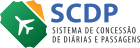 Afastamentos a ServiçoAfastamentos a ServiçoAfastamentos a ServiçoAfastamentos a ServiçoAfastamentos a ServiçoAfastamentos a ServiçoAfastamentos a ServiçoAfastamentos a ServiçoAfastamentos a ServiçoAfastamentos a ServiçoAfastamentos a ServiçoAfastamentos a ServiçoOrgão solicitante:Orgão solicitante:Orgão solicitante:Orgão solicitante:Orgão solicitante:Orgão solicitante:Orgão solicitante:Universidade Federal de Juiz de ForaUniversidade Federal de Juiz de ForaUniversidade Federal de Juiz de ForaUniversidade Federal de Juiz de ForaUniversidade Federal de Juiz de ForaUniversidade Federal de Juiz de ForaUniversidade Federal de Juiz de ForaUniversidade Federal de Juiz de ForaData de geração:Data de geração:Data de geração:Data de geração:02/01/202302/01/202302/01/202302/01/202302/01/2023PCDP000757/22000757/22000757/22000757/22000757/22000757/22000757/22000757/22000757/22000757/22Nome do Proposto:Nome do Proposto:Nome do Proposto:Nome do Proposto:Nome do Proposto:Nome do Proposto:LELIA CAPUA NUNESLELIA CAPUA NUNESLELIA CAPUA NUNESLELIA CAPUA NUNESLELIA CAPUA NUNESLELIA CAPUA NUNESLELIA CAPUA NUNESLELIA CAPUA NUNESLELIA CAPUA NUNESLELIA CAPUA NUNESLELIA CAPUA NUNESLELIA CAPUA NUNESLELIA CAPUA NUNESLELIA CAPUA NUNESLELIA CAPUA NUNESLELIA CAPUA NUNESCPF do Proposto:CPF do Proposto:CPF do Proposto:CPF do Proposto:CPF do Proposto:CPF do Proposto:x.xxx.x-78Cargo ou Função:Cargo ou Função:Cargo ou Função:PROFESSOR DO MAGISTERIO SUPERIORPROFESSOR DO MAGISTERIO SUPERIORPROFESSOR DO MAGISTERIO SUPERIORPROFESSOR DO MAGISTERIO SUPERIORPROFESSOR DO MAGISTERIO SUPERIORPROFESSOR DO MAGISTERIO SUPERIORPROFESSOR DO MAGISTERIO SUPERIORPROFESSOR DO MAGISTERIO SUPERIORPROFESSOR DO MAGISTERIO SUPERIORPROFESSOR DO MAGISTERIO SUPERIORPROFESSOR DO MAGISTERIO SUPERIORMotivo da Viagem:Motivo da Viagem:Motivo da Viagem:Motivo da Viagem:Motivo da Viagem:Motivo da Viagem:Nacional - CongressoNacional - CongressoNacional - CongressoNacional - CongressoNacional - CongressoNacional - CongressoNacional - CongressoNacional - CongressoNacional - CongressoNacional - CongressoNacional - CongressoNacional - CongressoNacional - CongressoNacional - CongressoNacional - CongressoNacional - CongressoDescrição Motivo:Descrição Motivo:Descrição Motivo:Descrição Motivo:Descrição Motivo:Descrição Motivo:Participação no 60º Congresso Brasileiro de Educação Médica, na cidade de Foz do Iguaçu/PR, no período de 03 a 06/11/2022, com início em 14h30.Participação no 60º Congresso Brasileiro de Educação Médica, na cidade de Foz do Iguaçu/PR, no período de 03 a 06/11/2022, com início em 14h30.Participação no 60º Congresso Brasileiro de Educação Médica, na cidade de Foz do Iguaçu/PR, no período de 03 a 06/11/2022, com início em 14h30.Participação no 60º Congresso Brasileiro de Educação Médica, na cidade de Foz do Iguaçu/PR, no período de 03 a 06/11/2022, com início em 14h30.Participação no 60º Congresso Brasileiro de Educação Médica, na cidade de Foz do Iguaçu/PR, no período de 03 a 06/11/2022, com início em 14h30.Participação no 60º Congresso Brasileiro de Educação Médica, na cidade de Foz do Iguaçu/PR, no período de 03 a 06/11/2022, com início em 14h30.Participação no 60º Congresso Brasileiro de Educação Médica, na cidade de Foz do Iguaçu/PR, no período de 03 a 06/11/2022, com início em 14h30.Participação no 60º Congresso Brasileiro de Educação Médica, na cidade de Foz do Iguaçu/PR, no período de 03 a 06/11/2022, com início em 14h30.Participação no 60º Congresso Brasileiro de Educação Médica, na cidade de Foz do Iguaçu/PR, no período de 03 a 06/11/2022, com início em 14h30.Participação no 60º Congresso Brasileiro de Educação Médica, na cidade de Foz do Iguaçu/PR, no período de 03 a 06/11/2022, com início em 14h30.Participação no 60º Congresso Brasileiro de Educação Médica, na cidade de Foz do Iguaçu/PR, no período de 03 a 06/11/2022, com início em 14h30.Participação no 60º Congresso Brasileiro de Educação Médica, na cidade de Foz do Iguaçu/PR, no período de 03 a 06/11/2022, com início em 14h30.Participação no 60º Congresso Brasileiro de Educação Médica, na cidade de Foz do Iguaçu/PR, no período de 03 a 06/11/2022, com início em 14h30.Participação no 60º Congresso Brasileiro de Educação Médica, na cidade de Foz do Iguaçu/PR, no período de 03 a 06/11/2022, com início em 14h30.Participação no 60º Congresso Brasileiro de Educação Médica, na cidade de Foz do Iguaçu/PR, no período de 03 a 06/11/2022, com início em 14h30.Participação no 60º Congresso Brasileiro de Educação Médica, na cidade de Foz do Iguaçu/PR, no período de 03 a 06/11/2022, com início em 14h30.Participação no 60º Congresso Brasileiro de Educação Médica, na cidade de Foz do Iguaçu/PR, no período de 03 a 06/11/2022, com início em 14h30.Participação no 60º Congresso Brasileiro de Educação Médica, na cidade de Foz do Iguaçu/PR, no período de 03 a 06/11/2022, com início em 14h30.Participação no 60º Congresso Brasileiro de Educação Médica, na cidade de Foz do Iguaçu/PR, no período de 03 a 06/11/2022, com início em 14h30.Participação no 60º Congresso Brasileiro de Educação Médica, na cidade de Foz do Iguaçu/PR, no período de 03 a 06/11/2022, com início em 14h30.Participação no 60º Congresso Brasileiro de Educação Médica, na cidade de Foz do Iguaçu/PR, no período de 03 a 06/11/2022, com início em 14h30.Participação no 60º Congresso Brasileiro de Educação Médica, na cidade de Foz do Iguaçu/PR, no período de 03 a 06/11/2022, com início em 14h30.Participação no 60º Congresso Brasileiro de Educação Médica, na cidade de Foz do Iguaçu/PR, no período de 03 a 06/11/2022, com início em 14h30.Participação no 60º Congresso Brasileiro de Educação Médica, na cidade de Foz do Iguaçu/PR, no período de 03 a 06/11/2022, com início em 14h30.Participação no 60º Congresso Brasileiro de Educação Médica, na cidade de Foz do Iguaçu/PR, no período de 03 a 06/11/2022, com início em 14h30.Participação no 60º Congresso Brasileiro de Educação Médica, na cidade de Foz do Iguaçu/PR, no período de 03 a 06/11/2022, com início em 14h30.Participação no 60º Congresso Brasileiro de Educação Médica, na cidade de Foz do Iguaçu/PR, no período de 03 a 06/11/2022, com início em 14h30.Participação no 60º Congresso Brasileiro de Educação Médica, na cidade de Foz do Iguaçu/PR, no período de 03 a 06/11/2022, com início em 14h30.Participação no 60º Congresso Brasileiro de Educação Médica, na cidade de Foz do Iguaçu/PR, no período de 03 a 06/11/2022, com início em 14h30.Participação no 60º Congresso Brasileiro de Educação Médica, na cidade de Foz do Iguaçu/PR, no período de 03 a 06/11/2022, com início em 14h30.Participação no 60º Congresso Brasileiro de Educação Médica, na cidade de Foz do Iguaçu/PR, no período de 03 a 06/11/2022, com início em 14h30.Participação no 60º Congresso Brasileiro de Educação Médica, na cidade de Foz do Iguaçu/PR, no período de 03 a 06/11/2022, com início em 14h30.Valor das Diárias:Valor das Diárias:Valor das Diárias:Valor das Diárias:Valor das Diárias:2.255,202.255,202.255,202.255,20PCDP000800/22000800/22000800/22000800/22000800/22000800/22000800/22000800/22000800/22000800/22Nome do Proposto:Nome do Proposto:Nome do Proposto:Nome do Proposto:Nome do Proposto:Nome do Proposto:EULILIAN DIAS DE FREITASEULILIAN DIAS DE FREITASEULILIAN DIAS DE FREITASEULILIAN DIAS DE FREITASEULILIAN DIAS DE FREITASEULILIAN DIAS DE FREITASEULILIAN DIAS DE FREITASEULILIAN DIAS DE FREITASEULILIAN DIAS DE FREITASEULILIAN DIAS DE FREITASEULILIAN DIAS DE FREITASEULILIAN DIAS DE FREITASEULILIAN DIAS DE FREITASEULILIAN DIAS DE FREITASEULILIAN DIAS DE FREITASEULILIAN DIAS DE FREITASCPF do Proposto:CPF do Proposto:CPF do Proposto:CPF do Proposto:CPF do Proposto:CPF do Proposto:x.xxx.x-00Cargo ou Função:Cargo ou Função:Cargo ou Função:PROFESSOR DO MAGISTERIO SUPERIORPROFESSOR DO MAGISTERIO SUPERIORPROFESSOR DO MAGISTERIO SUPERIORPROFESSOR DO MAGISTERIO SUPERIORPROFESSOR DO MAGISTERIO SUPERIORPROFESSOR DO MAGISTERIO SUPERIORPROFESSOR DO MAGISTERIO SUPERIORPROFESSOR DO MAGISTERIO SUPERIORPROFESSOR DO MAGISTERIO SUPERIORPROFESSOR DO MAGISTERIO SUPERIORPROFESSOR DO MAGISTERIO SUPERIORMotivo da Viagem:Motivo da Viagem:Motivo da Viagem:Motivo da Viagem:Motivo da Viagem:Motivo da Viagem:Nacional - CongressoNacional - CongressoNacional - CongressoNacional - CongressoNacional - CongressoNacional - CongressoNacional - CongressoNacional - CongressoNacional - CongressoNacional - CongressoNacional - CongressoNacional - CongressoNacional - CongressoNacional - CongressoNacional - CongressoNacional - CongressoDescrição Motivo:Descrição Motivo:Descrição Motivo:Descrição Motivo:Descrição Motivo:Descrição Motivo:Participação no 13º Congresso Brasileiro de Saúde Coletiva, na cidade de Salvador/BA, de 21/11/2022 a 24/11/2022, com início às 8:30h.Participação no 13º Congresso Brasileiro de Saúde Coletiva, na cidade de Salvador/BA, de 21/11/2022 a 24/11/2022, com início às 8:30h.Participação no 13º Congresso Brasileiro de Saúde Coletiva, na cidade de Salvador/BA, de 21/11/2022 a 24/11/2022, com início às 8:30h.Participação no 13º Congresso Brasileiro de Saúde Coletiva, na cidade de Salvador/BA, de 21/11/2022 a 24/11/2022, com início às 8:30h.Participação no 13º Congresso Brasileiro de Saúde Coletiva, na cidade de Salvador/BA, de 21/11/2022 a 24/11/2022, com início às 8:30h.Participação no 13º Congresso Brasileiro de Saúde Coletiva, na cidade de Salvador/BA, de 21/11/2022 a 24/11/2022, com início às 8:30h.Participação no 13º Congresso Brasileiro de Saúde Coletiva, na cidade de Salvador/BA, de 21/11/2022 a 24/11/2022, com início às 8:30h.Participação no 13º Congresso Brasileiro de Saúde Coletiva, na cidade de Salvador/BA, de 21/11/2022 a 24/11/2022, com início às 8:30h.Participação no 13º Congresso Brasileiro de Saúde Coletiva, na cidade de Salvador/BA, de 21/11/2022 a 24/11/2022, com início às 8:30h.Participação no 13º Congresso Brasileiro de Saúde Coletiva, na cidade de Salvador/BA, de 21/11/2022 a 24/11/2022, com início às 8:30h.Participação no 13º Congresso Brasileiro de Saúde Coletiva, na cidade de Salvador/BA, de 21/11/2022 a 24/11/2022, com início às 8:30h.Participação no 13º Congresso Brasileiro de Saúde Coletiva, na cidade de Salvador/BA, de 21/11/2022 a 24/11/2022, com início às 8:30h.Participação no 13º Congresso Brasileiro de Saúde Coletiva, na cidade de Salvador/BA, de 21/11/2022 a 24/11/2022, com início às 8:30h.Participação no 13º Congresso Brasileiro de Saúde Coletiva, na cidade de Salvador/BA, de 21/11/2022 a 24/11/2022, com início às 8:30h.Participação no 13º Congresso Brasileiro de Saúde Coletiva, na cidade de Salvador/BA, de 21/11/2022 a 24/11/2022, com início às 8:30h.Participação no 13º Congresso Brasileiro de Saúde Coletiva, na cidade de Salvador/BA, de 21/11/2022 a 24/11/2022, com início às 8:30h.Valor das Diárias:Valor das Diárias:Valor das Diárias:Valor das Diárias:Valor das Diárias:1.866,511.866,511.866,511.866,51PCDP000805/22-1C000805/22-1C000805/22-1C000805/22-1C000805/22-1C000805/22-1C000805/22-1C000805/22-1C000805/22-1C000805/22-1CNome do Proposto:Nome do Proposto:Nome do Proposto:Nome do Proposto:Nome do Proposto:Nome do Proposto:ALEXANDRE FERREIRA OLIVEIRAALEXANDRE FERREIRA OLIVEIRAALEXANDRE FERREIRA OLIVEIRAALEXANDRE FERREIRA OLIVEIRAALEXANDRE FERREIRA OLIVEIRAALEXANDRE FERREIRA OLIVEIRAALEXANDRE FERREIRA OLIVEIRAALEXANDRE FERREIRA OLIVEIRAALEXANDRE FERREIRA OLIVEIRAALEXANDRE FERREIRA OLIVEIRAALEXANDRE FERREIRA OLIVEIRAALEXANDRE FERREIRA OLIVEIRAALEXANDRE FERREIRA OLIVEIRAALEXANDRE FERREIRA OLIVEIRAALEXANDRE FERREIRA OLIVEIRAALEXANDRE FERREIRA OLIVEIRACPF do Proposto:CPF do Proposto:CPF do Proposto:CPF do Proposto:CPF do Proposto:CPF do Proposto:x.xxx.x-15Cargo ou Função:Cargo ou Função:Cargo ou Função:PROFESSOR DO MAGISTERIO SUPERIORPROFESSOR DO MAGISTERIO SUPERIORPROFESSOR DO MAGISTERIO SUPERIORPROFESSOR DO MAGISTERIO SUPERIORPROFESSOR DO MAGISTERIO SUPERIORPROFESSOR DO MAGISTERIO SUPERIORPROFESSOR DO MAGISTERIO SUPERIORPROFESSOR DO MAGISTERIO SUPERIORPROFESSOR DO MAGISTERIO SUPERIORPROFESSOR DO MAGISTERIO SUPERIORPROFESSOR DO MAGISTERIO SUPERIORMotivo da Viagem:Motivo da Viagem:Motivo da Viagem:Motivo da Viagem:Motivo da Viagem:Motivo da Viagem:Internacional - CongressoInternacional - CongressoInternacional - CongressoInternacional - CongressoInternacional - CongressoInternacional - CongressoInternacional - CongressoInternacional - CongressoInternacional - CongressoInternacional - CongressoInternacional - CongressoInternacional - CongressoInternacional - CongressoInternacional - CongressoInternacional - CongressoInternacional - CongressoDescrição Motivo:Descrição Motivo:Descrição Motivo:Descrição Motivo:Descrição Motivo:Descrição Motivo:Participar do 41º Congresso da Sociedade Europeia de Cirurgia Oncológica, em Bordeaux/França, no período de 17/10/2022 a 22/10/2022. Participar do 41º Congresso da Sociedade Europeia de Cirurgia Oncológica, em Bordeaux/França, no período de 17/10/2022 a 22/10/2022. Participar do 41º Congresso da Sociedade Europeia de Cirurgia Oncológica, em Bordeaux/França, no período de 17/10/2022 a 22/10/2022. Participar do 41º Congresso da Sociedade Europeia de Cirurgia Oncológica, em Bordeaux/França, no período de 17/10/2022 a 22/10/2022. Participar do 41º Congresso da Sociedade Europeia de Cirurgia Oncológica, em Bordeaux/França, no período de 17/10/2022 a 22/10/2022. Participar do 41º Congresso da Sociedade Europeia de Cirurgia Oncológica, em Bordeaux/França, no período de 17/10/2022 a 22/10/2022. Participar do 41º Congresso da Sociedade Europeia de Cirurgia Oncológica, em Bordeaux/França, no período de 17/10/2022 a 22/10/2022. Participar do 41º Congresso da Sociedade Europeia de Cirurgia Oncológica, em Bordeaux/França, no período de 17/10/2022 a 22/10/2022. Participar do 41º Congresso da Sociedade Europeia de Cirurgia Oncológica, em Bordeaux/França, no período de 17/10/2022 a 22/10/2022. Participar do 41º Congresso da Sociedade Europeia de Cirurgia Oncológica, em Bordeaux/França, no período de 17/10/2022 a 22/10/2022. Participar do 41º Congresso da Sociedade Europeia de Cirurgia Oncológica, em Bordeaux/França, no período de 17/10/2022 a 22/10/2022. Participar do 41º Congresso da Sociedade Europeia de Cirurgia Oncológica, em Bordeaux/França, no período de 17/10/2022 a 22/10/2022. Participar do 41º Congresso da Sociedade Europeia de Cirurgia Oncológica, em Bordeaux/França, no período de 17/10/2022 a 22/10/2022. Participar do 41º Congresso da Sociedade Europeia de Cirurgia Oncológica, em Bordeaux/França, no período de 17/10/2022 a 22/10/2022. Participar do 41º Congresso da Sociedade Europeia de Cirurgia Oncológica, em Bordeaux/França, no período de 17/10/2022 a 22/10/2022. Participar do 41º Congresso da Sociedade Europeia de Cirurgia Oncológica, em Bordeaux/França, no período de 17/10/2022 a 22/10/2022. Participar do 41º Congresso da Sociedade Europeia de Cirurgia Oncológica, em Bordeaux/França, no período de 17/10/2022 a 22/10/2022. Participar do 41º Congresso da Sociedade Europeia de Cirurgia Oncológica, em Bordeaux/França, no período de 17/10/2022 a 22/10/2022. Participar do 41º Congresso da Sociedade Europeia de Cirurgia Oncológica, em Bordeaux/França, no período de 17/10/2022 a 22/10/2022. Participar do 41º Congresso da Sociedade Europeia de Cirurgia Oncológica, em Bordeaux/França, no período de 17/10/2022 a 22/10/2022. Participar do 41º Congresso da Sociedade Europeia de Cirurgia Oncológica, em Bordeaux/França, no período de 17/10/2022 a 22/10/2022. Participar do 41º Congresso da Sociedade Europeia de Cirurgia Oncológica, em Bordeaux/França, no período de 17/10/2022 a 22/10/2022. Participar do 41º Congresso da Sociedade Europeia de Cirurgia Oncológica, em Bordeaux/França, no período de 17/10/2022 a 22/10/2022. Participar do 41º Congresso da Sociedade Europeia de Cirurgia Oncológica, em Bordeaux/França, no período de 17/10/2022 a 22/10/2022. Participar do 41º Congresso da Sociedade Europeia de Cirurgia Oncológica, em Bordeaux/França, no período de 17/10/2022 a 22/10/2022. Participar do 41º Congresso da Sociedade Europeia de Cirurgia Oncológica, em Bordeaux/França, no período de 17/10/2022 a 22/10/2022. Participar do 41º Congresso da Sociedade Europeia de Cirurgia Oncológica, em Bordeaux/França, no período de 17/10/2022 a 22/10/2022. Participar do 41º Congresso da Sociedade Europeia de Cirurgia Oncológica, em Bordeaux/França, no período de 17/10/2022 a 22/10/2022. Participar do 41º Congresso da Sociedade Europeia de Cirurgia Oncológica, em Bordeaux/França, no período de 17/10/2022 a 22/10/2022. Participar do 41º Congresso da Sociedade Europeia de Cirurgia Oncológica, em Bordeaux/França, no período de 17/10/2022 a 22/10/2022. Participar do 41º Congresso da Sociedade Europeia de Cirurgia Oncológica, em Bordeaux/França, no período de 17/10/2022 a 22/10/2022. Participar do 41º Congresso da Sociedade Europeia de Cirurgia Oncológica, em Bordeaux/França, no período de 17/10/2022 a 22/10/2022. Valor das Diárias:Valor das Diárias:Valor das Diárias:Valor das Diárias:Valor das Diárias:0,000,000,000,00PCDP000841/22000841/22000841/22000841/22000841/22000841/22000841/22000841/22000841/22000841/22Nome do Proposto:Nome do Proposto:Nome do Proposto:Nome do Proposto:Nome do Proposto:Nome do Proposto:PATRICIA APARECIDA BAUMGRATZ DE PAULAPATRICIA APARECIDA BAUMGRATZ DE PAULAPATRICIA APARECIDA BAUMGRATZ DE PAULAPATRICIA APARECIDA BAUMGRATZ DE PAULAPATRICIA APARECIDA BAUMGRATZ DE PAULAPATRICIA APARECIDA BAUMGRATZ DE PAULAPATRICIA APARECIDA BAUMGRATZ DE PAULAPATRICIA APARECIDA BAUMGRATZ DE PAULAPATRICIA APARECIDA BAUMGRATZ DE PAULAPATRICIA APARECIDA BAUMGRATZ DE PAULAPATRICIA APARECIDA BAUMGRATZ DE PAULAPATRICIA APARECIDA BAUMGRATZ DE PAULAPATRICIA APARECIDA BAUMGRATZ DE PAULAPATRICIA APARECIDA BAUMGRATZ DE PAULAPATRICIA APARECIDA BAUMGRATZ DE PAULAPATRICIA APARECIDA BAUMGRATZ DE PAULACPF do Proposto:CPF do Proposto:CPF do Proposto:CPF do Proposto:CPF do Proposto:CPF do Proposto:x.xxx.x-87Cargo ou Função:Cargo ou Função:Cargo ou Função:PROFESSOR DO MAGISTERIO SUPERIORPROFESSOR DO MAGISTERIO SUPERIORPROFESSOR DO MAGISTERIO SUPERIORPROFESSOR DO MAGISTERIO SUPERIORPROFESSOR DO MAGISTERIO SUPERIORPROFESSOR DO MAGISTERIO SUPERIORPROFESSOR DO MAGISTERIO SUPERIORPROFESSOR DO MAGISTERIO SUPERIORPROFESSOR DO MAGISTERIO SUPERIORPROFESSOR DO MAGISTERIO SUPERIORPROFESSOR DO MAGISTERIO SUPERIORMotivo da Viagem:Motivo da Viagem:Motivo da Viagem:Motivo da Viagem:Motivo da Viagem:Motivo da Viagem:Nacional - CongressoNacional - CongressoNacional - CongressoNacional - CongressoNacional - CongressoNacional - CongressoNacional - CongressoNacional - CongressoNacional - CongressoNacional - CongressoNacional - CongressoNacional - CongressoNacional - CongressoNacional - CongressoNacional - CongressoNacional - CongressoDescrição Motivo:Descrição Motivo:Descrição Motivo:Descrição Motivo:Descrição Motivo:Descrição Motivo:A proposto irá participar do 13º Congresso Brasileiro de Saúde Coletiva organizado pela Associação Brasileira de Saúde Coletiva - ABRASCO, que ocorrerá na cidade de Salvador - BA, no período de 19/11/2022 a 24/11/2022, início das atividades previsto para as 09:00 horas, conforme cronograma em anexo.A proposto irá participar do 13º Congresso Brasileiro de Saúde Coletiva organizado pela Associação Brasileira de Saúde Coletiva - ABRASCO, que ocorrerá na cidade de Salvador - BA, no período de 19/11/2022 a 24/11/2022, início das atividades previsto para as 09:00 horas, conforme cronograma em anexo.A proposto irá participar do 13º Congresso Brasileiro de Saúde Coletiva organizado pela Associação Brasileira de Saúde Coletiva - ABRASCO, que ocorrerá na cidade de Salvador - BA, no período de 19/11/2022 a 24/11/2022, início das atividades previsto para as 09:00 horas, conforme cronograma em anexo.A proposto irá participar do 13º Congresso Brasileiro de Saúde Coletiva organizado pela Associação Brasileira de Saúde Coletiva - ABRASCO, que ocorrerá na cidade de Salvador - BA, no período de 19/11/2022 a 24/11/2022, início das atividades previsto para as 09:00 horas, conforme cronograma em anexo.A proposto irá participar do 13º Congresso Brasileiro de Saúde Coletiva organizado pela Associação Brasileira de Saúde Coletiva - ABRASCO, que ocorrerá na cidade de Salvador - BA, no período de 19/11/2022 a 24/11/2022, início das atividades previsto para as 09:00 horas, conforme cronograma em anexo.A proposto irá participar do 13º Congresso Brasileiro de Saúde Coletiva organizado pela Associação Brasileira de Saúde Coletiva - ABRASCO, que ocorrerá na cidade de Salvador - BA, no período de 19/11/2022 a 24/11/2022, início das atividades previsto para as 09:00 horas, conforme cronograma em anexo.A proposto irá participar do 13º Congresso Brasileiro de Saúde Coletiva organizado pela Associação Brasileira de Saúde Coletiva - ABRASCO, que ocorrerá na cidade de Salvador - BA, no período de 19/11/2022 a 24/11/2022, início das atividades previsto para as 09:00 horas, conforme cronograma em anexo.A proposto irá participar do 13º Congresso Brasileiro de Saúde Coletiva organizado pela Associação Brasileira de Saúde Coletiva - ABRASCO, que ocorrerá na cidade de Salvador - BA, no período de 19/11/2022 a 24/11/2022, início das atividades previsto para as 09:00 horas, conforme cronograma em anexo.A proposto irá participar do 13º Congresso Brasileiro de Saúde Coletiva organizado pela Associação Brasileira de Saúde Coletiva - ABRASCO, que ocorrerá na cidade de Salvador - BA, no período de 19/11/2022 a 24/11/2022, início das atividades previsto para as 09:00 horas, conforme cronograma em anexo.A proposto irá participar do 13º Congresso Brasileiro de Saúde Coletiva organizado pela Associação Brasileira de Saúde Coletiva - ABRASCO, que ocorrerá na cidade de Salvador - BA, no período de 19/11/2022 a 24/11/2022, início das atividades previsto para as 09:00 horas, conforme cronograma em anexo.A proposto irá participar do 13º Congresso Brasileiro de Saúde Coletiva organizado pela Associação Brasileira de Saúde Coletiva - ABRASCO, que ocorrerá na cidade de Salvador - BA, no período de 19/11/2022 a 24/11/2022, início das atividades previsto para as 09:00 horas, conforme cronograma em anexo.A proposto irá participar do 13º Congresso Brasileiro de Saúde Coletiva organizado pela Associação Brasileira de Saúde Coletiva - ABRASCO, que ocorrerá na cidade de Salvador - BA, no período de 19/11/2022 a 24/11/2022, início das atividades previsto para as 09:00 horas, conforme cronograma em anexo.A proposto irá participar do 13º Congresso Brasileiro de Saúde Coletiva organizado pela Associação Brasileira de Saúde Coletiva - ABRASCO, que ocorrerá na cidade de Salvador - BA, no período de 19/11/2022 a 24/11/2022, início das atividades previsto para as 09:00 horas, conforme cronograma em anexo.A proposto irá participar do 13º Congresso Brasileiro de Saúde Coletiva organizado pela Associação Brasileira de Saúde Coletiva - ABRASCO, que ocorrerá na cidade de Salvador - BA, no período de 19/11/2022 a 24/11/2022, início das atividades previsto para as 09:00 horas, conforme cronograma em anexo.A proposto irá participar do 13º Congresso Brasileiro de Saúde Coletiva organizado pela Associação Brasileira de Saúde Coletiva - ABRASCO, que ocorrerá na cidade de Salvador - BA, no período de 19/11/2022 a 24/11/2022, início das atividades previsto para as 09:00 horas, conforme cronograma em anexo.A proposto irá participar do 13º Congresso Brasileiro de Saúde Coletiva organizado pela Associação Brasileira de Saúde Coletiva - ABRASCO, que ocorrerá na cidade de Salvador - BA, no período de 19/11/2022 a 24/11/2022, início das atividades previsto para as 09:00 horas, conforme cronograma em anexo.A proposto irá participar do 13º Congresso Brasileiro de Saúde Coletiva organizado pela Associação Brasileira de Saúde Coletiva - ABRASCO, que ocorrerá na cidade de Salvador - BA, no período de 19/11/2022 a 24/11/2022, início das atividades previsto para as 09:00 horas, conforme cronograma em anexo.A proposto irá participar do 13º Congresso Brasileiro de Saúde Coletiva organizado pela Associação Brasileira de Saúde Coletiva - ABRASCO, que ocorrerá na cidade de Salvador - BA, no período de 19/11/2022 a 24/11/2022, início das atividades previsto para as 09:00 horas, conforme cronograma em anexo.A proposto irá participar do 13º Congresso Brasileiro de Saúde Coletiva organizado pela Associação Brasileira de Saúde Coletiva - ABRASCO, que ocorrerá na cidade de Salvador - BA, no período de 19/11/2022 a 24/11/2022, início das atividades previsto para as 09:00 horas, conforme cronograma em anexo.A proposto irá participar do 13º Congresso Brasileiro de Saúde Coletiva organizado pela Associação Brasileira de Saúde Coletiva - ABRASCO, que ocorrerá na cidade de Salvador - BA, no período de 19/11/2022 a 24/11/2022, início das atividades previsto para as 09:00 horas, conforme cronograma em anexo.A proposto irá participar do 13º Congresso Brasileiro de Saúde Coletiva organizado pela Associação Brasileira de Saúde Coletiva - ABRASCO, que ocorrerá na cidade de Salvador - BA, no período de 19/11/2022 a 24/11/2022, início das atividades previsto para as 09:00 horas, conforme cronograma em anexo.A proposto irá participar do 13º Congresso Brasileiro de Saúde Coletiva organizado pela Associação Brasileira de Saúde Coletiva - ABRASCO, que ocorrerá na cidade de Salvador - BA, no período de 19/11/2022 a 24/11/2022, início das atividades previsto para as 09:00 horas, conforme cronograma em anexo.A proposto irá participar do 13º Congresso Brasileiro de Saúde Coletiva organizado pela Associação Brasileira de Saúde Coletiva - ABRASCO, que ocorrerá na cidade de Salvador - BA, no período de 19/11/2022 a 24/11/2022, início das atividades previsto para as 09:00 horas, conforme cronograma em anexo.A proposto irá participar do 13º Congresso Brasileiro de Saúde Coletiva organizado pela Associação Brasileira de Saúde Coletiva - ABRASCO, que ocorrerá na cidade de Salvador - BA, no período de 19/11/2022 a 24/11/2022, início das atividades previsto para as 09:00 horas, conforme cronograma em anexo.A proposto irá participar do 13º Congresso Brasileiro de Saúde Coletiva organizado pela Associação Brasileira de Saúde Coletiva - ABRASCO, que ocorrerá na cidade de Salvador - BA, no período de 19/11/2022 a 24/11/2022, início das atividades previsto para as 09:00 horas, conforme cronograma em anexo.A proposto irá participar do 13º Congresso Brasileiro de Saúde Coletiva organizado pela Associação Brasileira de Saúde Coletiva - ABRASCO, que ocorrerá na cidade de Salvador - BA, no período de 19/11/2022 a 24/11/2022, início das atividades previsto para as 09:00 horas, conforme cronograma em anexo.A proposto irá participar do 13º Congresso Brasileiro de Saúde Coletiva organizado pela Associação Brasileira de Saúde Coletiva - ABRASCO, que ocorrerá na cidade de Salvador - BA, no período de 19/11/2022 a 24/11/2022, início das atividades previsto para as 09:00 horas, conforme cronograma em anexo.A proposto irá participar do 13º Congresso Brasileiro de Saúde Coletiva organizado pela Associação Brasileira de Saúde Coletiva - ABRASCO, que ocorrerá na cidade de Salvador - BA, no período de 19/11/2022 a 24/11/2022, início das atividades previsto para as 09:00 horas, conforme cronograma em anexo.A proposto irá participar do 13º Congresso Brasileiro de Saúde Coletiva organizado pela Associação Brasileira de Saúde Coletiva - ABRASCO, que ocorrerá na cidade de Salvador - BA, no período de 19/11/2022 a 24/11/2022, início das atividades previsto para as 09:00 horas, conforme cronograma em anexo.A proposto irá participar do 13º Congresso Brasileiro de Saúde Coletiva organizado pela Associação Brasileira de Saúde Coletiva - ABRASCO, que ocorrerá na cidade de Salvador - BA, no período de 19/11/2022 a 24/11/2022, início das atividades previsto para as 09:00 horas, conforme cronograma em anexo.A proposto irá participar do 13º Congresso Brasileiro de Saúde Coletiva organizado pela Associação Brasileira de Saúde Coletiva - ABRASCO, que ocorrerá na cidade de Salvador - BA, no período de 19/11/2022 a 24/11/2022, início das atividades previsto para as 09:00 horas, conforme cronograma em anexo.A proposto irá participar do 13º Congresso Brasileiro de Saúde Coletiva organizado pela Associação Brasileira de Saúde Coletiva - ABRASCO, que ocorrerá na cidade de Salvador - BA, no período de 19/11/2022 a 24/11/2022, início das atividades previsto para as 09:00 horas, conforme cronograma em anexo.Sistema de Concessão de Diárias e PassagensSistema de Concessão de Diárias e PassagensSistema de Concessão de Diárias e PassagensSistema de Concessão de Diárias e PassagensSistema de Concessão de Diárias e PassagensSistema de Concessão de Diárias e PassagensSistema de Concessão de Diárias e PassagensSistema de Concessão de Diárias e PassagensSistema de Concessão de Diárias e PassagensSistema de Concessão de Diárias e PassagensSistema de Concessão de Diárias e PassagensSistema de Concessão de Diárias e PassagensSistema de Concessão de Diárias e PassagensPágina 1 dePágina 1 dePágina 1 dePágina 1 de 47 47 47Valor das Diárias:Valor das Diárias:Valor das Diárias:Valor das Diárias:Valor das Diárias:1.962,841.962,841.962,841.962,84PCDP000867/22000867/22000867/22000867/22000867/22000867/22000867/22000867/22000867/22000867/22Nome do Proposto:Nome do Proposto:Nome do Proposto:Nome do Proposto:Nome do Proposto:Nome do Proposto:LARISSA DE FREITAS BONOMOLARISSA DE FREITAS BONOMOLARISSA DE FREITAS BONOMOLARISSA DE FREITAS BONOMOLARISSA DE FREITAS BONOMOLARISSA DE FREITAS BONOMOLARISSA DE FREITAS BONOMOLARISSA DE FREITAS BONOMOLARISSA DE FREITAS BONOMOLARISSA DE FREITAS BONOMOLARISSA DE FREITAS BONOMOLARISSA DE FREITAS BONOMOLARISSA DE FREITAS BONOMOLARISSA DE FREITAS BONOMOLARISSA DE FREITAS BONOMOLARISSA DE FREITAS BONOMOCPF do Proposto:CPF do Proposto:CPF do Proposto:CPF do Proposto:CPF do Proposto:CPF do Proposto:x.xxx.x-60Cargo ou Função:Cargo ou Função:Cargo ou Função:PROFESSOR DO MAGISTERIO SUPERIORPROFESSOR DO MAGISTERIO SUPERIORPROFESSOR DO MAGISTERIO SUPERIORPROFESSOR DO MAGISTERIO SUPERIORPROFESSOR DO MAGISTERIO SUPERIORPROFESSOR DO MAGISTERIO SUPERIORPROFESSOR DO MAGISTERIO SUPERIORPROFESSOR DO MAGISTERIO SUPERIORPROFESSOR DO MAGISTERIO SUPERIORPROFESSOR DO MAGISTERIO SUPERIORPROFESSOR DO MAGISTERIO SUPERIORMotivo da Viagem:Motivo da Viagem:Motivo da Viagem:Motivo da Viagem:Motivo da Viagem:Motivo da Viagem:Nacional - CongressoNacional - CongressoNacional - CongressoNacional - CongressoNacional - CongressoNacional - CongressoNacional - CongressoNacional - CongressoNacional - CongressoNacional - CongressoNacional - CongressoNacional - CongressoNacional - CongressoNacional - CongressoNacional - CongressoNacional - CongressoDescrição Motivo:Descrição Motivo:Descrição Motivo:Descrição Motivo:Descrição Motivo:Descrição Motivo:Participação com apresentação de trabalho no 60º Congresso Brasileiro de Educação Médica (COBEM), organizado pela Associação Brasileira de Educação Médica (ABEM), que será realizado no período de 03/11/2022 a 06/11/2022, na cidade de Foz Iguaçu/PR.Participação com apresentação de trabalho no 60º Congresso Brasileiro de Educação Médica (COBEM), organizado pela Associação Brasileira de Educação Médica (ABEM), que será realizado no período de 03/11/2022 a 06/11/2022, na cidade de Foz Iguaçu/PR.Participação com apresentação de trabalho no 60º Congresso Brasileiro de Educação Médica (COBEM), organizado pela Associação Brasileira de Educação Médica (ABEM), que será realizado no período de 03/11/2022 a 06/11/2022, na cidade de Foz Iguaçu/PR.Participação com apresentação de trabalho no 60º Congresso Brasileiro de Educação Médica (COBEM), organizado pela Associação Brasileira de Educação Médica (ABEM), que será realizado no período de 03/11/2022 a 06/11/2022, na cidade de Foz Iguaçu/PR.Participação com apresentação de trabalho no 60º Congresso Brasileiro de Educação Médica (COBEM), organizado pela Associação Brasileira de Educação Médica (ABEM), que será realizado no período de 03/11/2022 a 06/11/2022, na cidade de Foz Iguaçu/PR.Participação com apresentação de trabalho no 60º Congresso Brasileiro de Educação Médica (COBEM), organizado pela Associação Brasileira de Educação Médica (ABEM), que será realizado no período de 03/11/2022 a 06/11/2022, na cidade de Foz Iguaçu/PR.Participação com apresentação de trabalho no 60º Congresso Brasileiro de Educação Médica (COBEM), organizado pela Associação Brasileira de Educação Médica (ABEM), que será realizado no período de 03/11/2022 a 06/11/2022, na cidade de Foz Iguaçu/PR.Participação com apresentação de trabalho no 60º Congresso Brasileiro de Educação Médica (COBEM), organizado pela Associação Brasileira de Educação Médica (ABEM), que será realizado no período de 03/11/2022 a 06/11/2022, na cidade de Foz Iguaçu/PR.Participação com apresentação de trabalho no 60º Congresso Brasileiro de Educação Médica (COBEM), organizado pela Associação Brasileira de Educação Médica (ABEM), que será realizado no período de 03/11/2022 a 06/11/2022, na cidade de Foz Iguaçu/PR.Participação com apresentação de trabalho no 60º Congresso Brasileiro de Educação Médica (COBEM), organizado pela Associação Brasileira de Educação Médica (ABEM), que será realizado no período de 03/11/2022 a 06/11/2022, na cidade de Foz Iguaçu/PR.Participação com apresentação de trabalho no 60º Congresso Brasileiro de Educação Médica (COBEM), organizado pela Associação Brasileira de Educação Médica (ABEM), que será realizado no período de 03/11/2022 a 06/11/2022, na cidade de Foz Iguaçu/PR.Participação com apresentação de trabalho no 60º Congresso Brasileiro de Educação Médica (COBEM), organizado pela Associação Brasileira de Educação Médica (ABEM), que será realizado no período de 03/11/2022 a 06/11/2022, na cidade de Foz Iguaçu/PR.Participação com apresentação de trabalho no 60º Congresso Brasileiro de Educação Médica (COBEM), organizado pela Associação Brasileira de Educação Médica (ABEM), que será realizado no período de 03/11/2022 a 06/11/2022, na cidade de Foz Iguaçu/PR.Participação com apresentação de trabalho no 60º Congresso Brasileiro de Educação Médica (COBEM), organizado pela Associação Brasileira de Educação Médica (ABEM), que será realizado no período de 03/11/2022 a 06/11/2022, na cidade de Foz Iguaçu/PR.Participação com apresentação de trabalho no 60º Congresso Brasileiro de Educação Médica (COBEM), organizado pela Associação Brasileira de Educação Médica (ABEM), que será realizado no período de 03/11/2022 a 06/11/2022, na cidade de Foz Iguaçu/PR.Participação com apresentação de trabalho no 60º Congresso Brasileiro de Educação Médica (COBEM), organizado pela Associação Brasileira de Educação Médica (ABEM), que será realizado no período de 03/11/2022 a 06/11/2022, na cidade de Foz Iguaçu/PR.Participação com apresentação de trabalho no 60º Congresso Brasileiro de Educação Médica (COBEM), organizado pela Associação Brasileira de Educação Médica (ABEM), que será realizado no período de 03/11/2022 a 06/11/2022, na cidade de Foz Iguaçu/PR.Participação com apresentação de trabalho no 60º Congresso Brasileiro de Educação Médica (COBEM), organizado pela Associação Brasileira de Educação Médica (ABEM), que será realizado no período de 03/11/2022 a 06/11/2022, na cidade de Foz Iguaçu/PR.Participação com apresentação de trabalho no 60º Congresso Brasileiro de Educação Médica (COBEM), organizado pela Associação Brasileira de Educação Médica (ABEM), que será realizado no período de 03/11/2022 a 06/11/2022, na cidade de Foz Iguaçu/PR.Participação com apresentação de trabalho no 60º Congresso Brasileiro de Educação Médica (COBEM), organizado pela Associação Brasileira de Educação Médica (ABEM), que será realizado no período de 03/11/2022 a 06/11/2022, na cidade de Foz Iguaçu/PR.Participação com apresentação de trabalho no 60º Congresso Brasileiro de Educação Médica (COBEM), organizado pela Associação Brasileira de Educação Médica (ABEM), que será realizado no período de 03/11/2022 a 06/11/2022, na cidade de Foz Iguaçu/PR.Participação com apresentação de trabalho no 60º Congresso Brasileiro de Educação Médica (COBEM), organizado pela Associação Brasileira de Educação Médica (ABEM), que será realizado no período de 03/11/2022 a 06/11/2022, na cidade de Foz Iguaçu/PR.Participação com apresentação de trabalho no 60º Congresso Brasileiro de Educação Médica (COBEM), organizado pela Associação Brasileira de Educação Médica (ABEM), que será realizado no período de 03/11/2022 a 06/11/2022, na cidade de Foz Iguaçu/PR.Participação com apresentação de trabalho no 60º Congresso Brasileiro de Educação Médica (COBEM), organizado pela Associação Brasileira de Educação Médica (ABEM), que será realizado no período de 03/11/2022 a 06/11/2022, na cidade de Foz Iguaçu/PR.Participação com apresentação de trabalho no 60º Congresso Brasileiro de Educação Médica (COBEM), organizado pela Associação Brasileira de Educação Médica (ABEM), que será realizado no período de 03/11/2022 a 06/11/2022, na cidade de Foz Iguaçu/PR.Participação com apresentação de trabalho no 60º Congresso Brasileiro de Educação Médica (COBEM), organizado pela Associação Brasileira de Educação Médica (ABEM), que será realizado no período de 03/11/2022 a 06/11/2022, na cidade de Foz Iguaçu/PR.Participação com apresentação de trabalho no 60º Congresso Brasileiro de Educação Médica (COBEM), organizado pela Associação Brasileira de Educação Médica (ABEM), que será realizado no período de 03/11/2022 a 06/11/2022, na cidade de Foz Iguaçu/PR.Participação com apresentação de trabalho no 60º Congresso Brasileiro de Educação Médica (COBEM), organizado pela Associação Brasileira de Educação Médica (ABEM), que será realizado no período de 03/11/2022 a 06/11/2022, na cidade de Foz Iguaçu/PR.Participação com apresentação de trabalho no 60º Congresso Brasileiro de Educação Médica (COBEM), organizado pela Associação Brasileira de Educação Médica (ABEM), que será realizado no período de 03/11/2022 a 06/11/2022, na cidade de Foz Iguaçu/PR.Participação com apresentação de trabalho no 60º Congresso Brasileiro de Educação Médica (COBEM), organizado pela Associação Brasileira de Educação Médica (ABEM), que será realizado no período de 03/11/2022 a 06/11/2022, na cidade de Foz Iguaçu/PR.Participação com apresentação de trabalho no 60º Congresso Brasileiro de Educação Médica (COBEM), organizado pela Associação Brasileira de Educação Médica (ABEM), que será realizado no período de 03/11/2022 a 06/11/2022, na cidade de Foz Iguaçu/PR.Participação com apresentação de trabalho no 60º Congresso Brasileiro de Educação Médica (COBEM), organizado pela Associação Brasileira de Educação Médica (ABEM), que será realizado no período de 03/11/2022 a 06/11/2022, na cidade de Foz Iguaçu/PR.Valor das Diárias:Valor das Diárias:Valor das Diárias:Valor das Diárias:Valor das Diárias:2.247,652.247,652.247,652.247,65PCDP000932/22000932/22000932/22000932/22000932/22000932/22000932/22000932/22000932/22000932/22Nome do Proposto:Nome do Proposto:Nome do Proposto:Nome do Proposto:Nome do Proposto:Nome do Proposto:ALINE CRISTINA SANTANNAALINE CRISTINA SANTANNAALINE CRISTINA SANTANNAALINE CRISTINA SANTANNAALINE CRISTINA SANTANNAALINE CRISTINA SANTANNAALINE CRISTINA SANTANNAALINE CRISTINA SANTANNAALINE CRISTINA SANTANNAALINE CRISTINA SANTANNAALINE CRISTINA SANTANNAALINE CRISTINA SANTANNAALINE CRISTINA SANTANNAALINE CRISTINA SANTANNAALINE CRISTINA SANTANNAALINE CRISTINA SANTANNACPF do Proposto:CPF do Proposto:CPF do Proposto:CPF do Proposto:CPF do Proposto:CPF do Proposto:x.xxx.x-20Cargo ou Função:Cargo ou Função:Cargo ou Função:PROFESSOR DO MAGISTERIO SUPERIORPROFESSOR DO MAGISTERIO SUPERIORPROFESSOR DO MAGISTERIO SUPERIORPROFESSOR DO MAGISTERIO SUPERIORPROFESSOR DO MAGISTERIO SUPERIORPROFESSOR DO MAGISTERIO SUPERIORPROFESSOR DO MAGISTERIO SUPERIORPROFESSOR DO MAGISTERIO SUPERIORPROFESSOR DO MAGISTERIO SUPERIORPROFESSOR DO MAGISTERIO SUPERIORPROFESSOR DO MAGISTERIO SUPERIORMotivo da Viagem:Motivo da Viagem:Motivo da Viagem:Motivo da Viagem:Motivo da Viagem:Motivo da Viagem:Nacional - Afastamento para Capacitação e Qualificação - CongressoNacional - Afastamento para Capacitação e Qualificação - CongressoNacional - Afastamento para Capacitação e Qualificação - CongressoNacional - Afastamento para Capacitação e Qualificação - CongressoNacional - Afastamento para Capacitação e Qualificação - CongressoNacional - Afastamento para Capacitação e Qualificação - CongressoNacional - Afastamento para Capacitação e Qualificação - CongressoNacional - Afastamento para Capacitação e Qualificação - CongressoNacional - Afastamento para Capacitação e Qualificação - CongressoNacional - Afastamento para Capacitação e Qualificação - CongressoNacional - Afastamento para Capacitação e Qualificação - CongressoNacional - Afastamento para Capacitação e Qualificação - CongressoNacional - Afastamento para Capacitação e Qualificação - CongressoNacional - Afastamento para Capacitação e Qualificação - CongressoNacional - Afastamento para Capacitação e Qualificação - CongressoNacional - Afastamento para Capacitação e Qualificação - CongressoDescrição Motivo:Descrição Motivo:Descrição Motivo:Descrição Motivo:Descrição Motivo:Descrição Motivo:Processo SEI nº 23071.933544/2022-35.
Participar, com apresentação de trabalhos, do 39º Encontro Anual de Etologia (EAE), promovido pela Sociedade Brasileira de Etologia.
O evento será realizado em Curitiba/PR, no período de 01 a 04/11/2022.Processo SEI nº 23071.933544/2022-35.
Participar, com apresentação de trabalhos, do 39º Encontro Anual de Etologia (EAE), promovido pela Sociedade Brasileira de Etologia.
O evento será realizado em Curitiba/PR, no período de 01 a 04/11/2022.Processo SEI nº 23071.933544/2022-35.
Participar, com apresentação de trabalhos, do 39º Encontro Anual de Etologia (EAE), promovido pela Sociedade Brasileira de Etologia.
O evento será realizado em Curitiba/PR, no período de 01 a 04/11/2022.Processo SEI nº 23071.933544/2022-35.
Participar, com apresentação de trabalhos, do 39º Encontro Anual de Etologia (EAE), promovido pela Sociedade Brasileira de Etologia.
O evento será realizado em Curitiba/PR, no período de 01 a 04/11/2022.Processo SEI nº 23071.933544/2022-35.
Participar, com apresentação de trabalhos, do 39º Encontro Anual de Etologia (EAE), promovido pela Sociedade Brasileira de Etologia.
O evento será realizado em Curitiba/PR, no período de 01 a 04/11/2022.Processo SEI nº 23071.933544/2022-35.
Participar, com apresentação de trabalhos, do 39º Encontro Anual de Etologia (EAE), promovido pela Sociedade Brasileira de Etologia.
O evento será realizado em Curitiba/PR, no período de 01 a 04/11/2022.Processo SEI nº 23071.933544/2022-35.
Participar, com apresentação de trabalhos, do 39º Encontro Anual de Etologia (EAE), promovido pela Sociedade Brasileira de Etologia.
O evento será realizado em Curitiba/PR, no período de 01 a 04/11/2022.Processo SEI nº 23071.933544/2022-35.
Participar, com apresentação de trabalhos, do 39º Encontro Anual de Etologia (EAE), promovido pela Sociedade Brasileira de Etologia.
O evento será realizado em Curitiba/PR, no período de 01 a 04/11/2022.Processo SEI nº 23071.933544/2022-35.
Participar, com apresentação de trabalhos, do 39º Encontro Anual de Etologia (EAE), promovido pela Sociedade Brasileira de Etologia.
O evento será realizado em Curitiba/PR, no período de 01 a 04/11/2022.Processo SEI nº 23071.933544/2022-35.
Participar, com apresentação de trabalhos, do 39º Encontro Anual de Etologia (EAE), promovido pela Sociedade Brasileira de Etologia.
O evento será realizado em Curitiba/PR, no período de 01 a 04/11/2022.Processo SEI nº 23071.933544/2022-35.
Participar, com apresentação de trabalhos, do 39º Encontro Anual de Etologia (EAE), promovido pela Sociedade Brasileira de Etologia.
O evento será realizado em Curitiba/PR, no período de 01 a 04/11/2022.Processo SEI nº 23071.933544/2022-35.
Participar, com apresentação de trabalhos, do 39º Encontro Anual de Etologia (EAE), promovido pela Sociedade Brasileira de Etologia.
O evento será realizado em Curitiba/PR, no período de 01 a 04/11/2022.Processo SEI nº 23071.933544/2022-35.
Participar, com apresentação de trabalhos, do 39º Encontro Anual de Etologia (EAE), promovido pela Sociedade Brasileira de Etologia.
O evento será realizado em Curitiba/PR, no período de 01 a 04/11/2022.Processo SEI nº 23071.933544/2022-35.
Participar, com apresentação de trabalhos, do 39º Encontro Anual de Etologia (EAE), promovido pela Sociedade Brasileira de Etologia.
O evento será realizado em Curitiba/PR, no período de 01 a 04/11/2022.Processo SEI nº 23071.933544/2022-35.
Participar, com apresentação de trabalhos, do 39º Encontro Anual de Etologia (EAE), promovido pela Sociedade Brasileira de Etologia.
O evento será realizado em Curitiba/PR, no período de 01 a 04/11/2022.Processo SEI nº 23071.933544/2022-35.
Participar, com apresentação de trabalhos, do 39º Encontro Anual de Etologia (EAE), promovido pela Sociedade Brasileira de Etologia.
O evento será realizado em Curitiba/PR, no período de 01 a 04/11/2022.Processo SEI nº 23071.933544/2022-35.
Participar, com apresentação de trabalhos, do 39º Encontro Anual de Etologia (EAE), promovido pela Sociedade Brasileira de Etologia.
O evento será realizado em Curitiba/PR, no período de 01 a 04/11/2022.Processo SEI nº 23071.933544/2022-35.
Participar, com apresentação de trabalhos, do 39º Encontro Anual de Etologia (EAE), promovido pela Sociedade Brasileira de Etologia.
O evento será realizado em Curitiba/PR, no período de 01 a 04/11/2022.Processo SEI nº 23071.933544/2022-35.
Participar, com apresentação de trabalhos, do 39º Encontro Anual de Etologia (EAE), promovido pela Sociedade Brasileira de Etologia.
O evento será realizado em Curitiba/PR, no período de 01 a 04/11/2022.Processo SEI nº 23071.933544/2022-35.
Participar, com apresentação de trabalhos, do 39º Encontro Anual de Etologia (EAE), promovido pela Sociedade Brasileira de Etologia.
O evento será realizado em Curitiba/PR, no período de 01 a 04/11/2022.Processo SEI nº 23071.933544/2022-35.
Participar, com apresentação de trabalhos, do 39º Encontro Anual de Etologia (EAE), promovido pela Sociedade Brasileira de Etologia.
O evento será realizado em Curitiba/PR, no período de 01 a 04/11/2022.Processo SEI nº 23071.933544/2022-35.
Participar, com apresentação de trabalhos, do 39º Encontro Anual de Etologia (EAE), promovido pela Sociedade Brasileira de Etologia.
O evento será realizado em Curitiba/PR, no período de 01 a 04/11/2022.Processo SEI nº 23071.933544/2022-35.
Participar, com apresentação de trabalhos, do 39º Encontro Anual de Etologia (EAE), promovido pela Sociedade Brasileira de Etologia.
O evento será realizado em Curitiba/PR, no período de 01 a 04/11/2022.Processo SEI nº 23071.933544/2022-35.
Participar, com apresentação de trabalhos, do 39º Encontro Anual de Etologia (EAE), promovido pela Sociedade Brasileira de Etologia.
O evento será realizado em Curitiba/PR, no período de 01 a 04/11/2022.Processo SEI nº 23071.933544/2022-35.
Participar, com apresentação de trabalhos, do 39º Encontro Anual de Etologia (EAE), promovido pela Sociedade Brasileira de Etologia.
O evento será realizado em Curitiba/PR, no período de 01 a 04/11/2022.Processo SEI nº 23071.933544/2022-35.
Participar, com apresentação de trabalhos, do 39º Encontro Anual de Etologia (EAE), promovido pela Sociedade Brasileira de Etologia.
O evento será realizado em Curitiba/PR, no período de 01 a 04/11/2022.Processo SEI nº 23071.933544/2022-35.
Participar, com apresentação de trabalhos, do 39º Encontro Anual de Etologia (EAE), promovido pela Sociedade Brasileira de Etologia.
O evento será realizado em Curitiba/PR, no período de 01 a 04/11/2022.Processo SEI nº 23071.933544/2022-35.
Participar, com apresentação de trabalhos, do 39º Encontro Anual de Etologia (EAE), promovido pela Sociedade Brasileira de Etologia.
O evento será realizado em Curitiba/PR, no período de 01 a 04/11/2022.Processo SEI nº 23071.933544/2022-35.
Participar, com apresentação de trabalhos, do 39º Encontro Anual de Etologia (EAE), promovido pela Sociedade Brasileira de Etologia.
O evento será realizado em Curitiba/PR, no período de 01 a 04/11/2022.Processo SEI nº 23071.933544/2022-35.
Participar, com apresentação de trabalhos, do 39º Encontro Anual de Etologia (EAE), promovido pela Sociedade Brasileira de Etologia.
O evento será realizado em Curitiba/PR, no período de 01 a 04/11/2022.Processo SEI nº 23071.933544/2022-35.
Participar, com apresentação de trabalhos, do 39º Encontro Anual de Etologia (EAE), promovido pela Sociedade Brasileira de Etologia.
O evento será realizado em Curitiba/PR, no período de 01 a 04/11/2022.Processo SEI nº 23071.933544/2022-35.
Participar, com apresentação de trabalhos, do 39º Encontro Anual de Etologia (EAE), promovido pela Sociedade Brasileira de Etologia.
O evento será realizado em Curitiba/PR, no período de 01 a 04/11/2022.Valor das Diárias:Valor das Diárias:Valor das Diárias:Valor das Diárias:Valor das Diárias:1.151,931.151,931.151,931.151,93PCDP000953/22000953/22000953/22000953/22000953/22000953/22000953/22000953/22000953/22000953/22Nome do Proposto:Nome do Proposto:Nome do Proposto:Nome do Proposto:Nome do Proposto:Nome do Proposto:JOSARIA FERRAZ AMARALJOSARIA FERRAZ AMARALJOSARIA FERRAZ AMARALJOSARIA FERRAZ AMARALJOSARIA FERRAZ AMARALJOSARIA FERRAZ AMARALJOSARIA FERRAZ AMARALJOSARIA FERRAZ AMARALJOSARIA FERRAZ AMARALJOSARIA FERRAZ AMARALJOSARIA FERRAZ AMARALJOSARIA FERRAZ AMARALJOSARIA FERRAZ AMARALJOSARIA FERRAZ AMARALJOSARIA FERRAZ AMARALJOSARIA FERRAZ AMARALCPF do Proposto:CPF do Proposto:CPF do Proposto:CPF do Proposto:CPF do Proposto:CPF do Proposto:x.xxx.x-09Cargo ou Função:Cargo ou Função:Cargo ou Função:PROFESSOR DO MAGISTERIO SUPERIORPROFESSOR DO MAGISTERIO SUPERIORPROFESSOR DO MAGISTERIO SUPERIORPROFESSOR DO MAGISTERIO SUPERIORPROFESSOR DO MAGISTERIO SUPERIORPROFESSOR DO MAGISTERIO SUPERIORPROFESSOR DO MAGISTERIO SUPERIORPROFESSOR DO MAGISTERIO SUPERIORPROFESSOR DO MAGISTERIO SUPERIORPROFESSOR DO MAGISTERIO SUPERIORPROFESSOR DO MAGISTERIO SUPERIORMotivo da Viagem:Motivo da Viagem:Motivo da Viagem:Motivo da Viagem:Motivo da Viagem:Motivo da Viagem:Nacional - visita técniaNacional - visita técniaNacional - visita técniaNacional - visita técniaNacional - visita técniaNacional - visita técniaNacional - visita técniaNacional - visita técniaNacional - visita técniaNacional - visita técniaNacional - visita técniaNacional - visita técniaNacional - visita técniaNacional - visita técniaNacional - visita técniaNacional - visita técniaDescrição Motivo:Descrição Motivo:Descrição Motivo:Descrição Motivo:Descrição Motivo:Descrição Motivo:Visita técnica onde o proposto acompanhará os discentes (bolsistas e voluntários) envolvidos  no projeto de extensão (Iniciação à Ginástica: saúde e qualidade de vida para a família) em visitas técnicas à diferentes ambientes de prática de modalidades esportivas de ginástica.  Tais visitas tem como objetivo ampliar o conhecimento dos discentes sobre processo ensino-aprendizagem e treinamento de modalidades gímnicas. A visita técnica terá início no dia 10/11/2022 às 14 horas no Centro de Ginástica de Juiz de Fora na cidade de Juiz de Fora MG. No dia 11/11/2022, a visita será no Instituto Saltar a partir das 8 horas na cidade de Três Rios/RJ.Visita técnica onde o proposto acompanhará os discentes (bolsistas e voluntários) envolvidos  no projeto de extensão (Iniciação à Ginástica: saúde e qualidade de vida para a família) em visitas técnicas à diferentes ambientes de prática de modalidades esportivas de ginástica.  Tais visitas tem como objetivo ampliar o conhecimento dos discentes sobre processo ensino-aprendizagem e treinamento de modalidades gímnicas. A visita técnica terá início no dia 10/11/2022 às 14 horas no Centro de Ginástica de Juiz de Fora na cidade de Juiz de Fora MG. No dia 11/11/2022, a visita será no Instituto Saltar a partir das 8 horas na cidade de Três Rios/RJ.Visita técnica onde o proposto acompanhará os discentes (bolsistas e voluntários) envolvidos  no projeto de extensão (Iniciação à Ginástica: saúde e qualidade de vida para a família) em visitas técnicas à diferentes ambientes de prática de modalidades esportivas de ginástica.  Tais visitas tem como objetivo ampliar o conhecimento dos discentes sobre processo ensino-aprendizagem e treinamento de modalidades gímnicas. A visita técnica terá início no dia 10/11/2022 às 14 horas no Centro de Ginástica de Juiz de Fora na cidade de Juiz de Fora MG. No dia 11/11/2022, a visita será no Instituto Saltar a partir das 8 horas na cidade de Três Rios/RJ.Visita técnica onde o proposto acompanhará os discentes (bolsistas e voluntários) envolvidos  no projeto de extensão (Iniciação à Ginástica: saúde e qualidade de vida para a família) em visitas técnicas à diferentes ambientes de prática de modalidades esportivas de ginástica.  Tais visitas tem como objetivo ampliar o conhecimento dos discentes sobre processo ensino-aprendizagem e treinamento de modalidades gímnicas. A visita técnica terá início no dia 10/11/2022 às 14 horas no Centro de Ginástica de Juiz de Fora na cidade de Juiz de Fora MG. No dia 11/11/2022, a visita será no Instituto Saltar a partir das 8 horas na cidade de Três Rios/RJ.Visita técnica onde o proposto acompanhará os discentes (bolsistas e voluntários) envolvidos  no projeto de extensão (Iniciação à Ginástica: saúde e qualidade de vida para a família) em visitas técnicas à diferentes ambientes de prática de modalidades esportivas de ginástica.  Tais visitas tem como objetivo ampliar o conhecimento dos discentes sobre processo ensino-aprendizagem e treinamento de modalidades gímnicas. A visita técnica terá início no dia 10/11/2022 às 14 horas no Centro de Ginástica de Juiz de Fora na cidade de Juiz de Fora MG. No dia 11/11/2022, a visita será no Instituto Saltar a partir das 8 horas na cidade de Três Rios/RJ.Visita técnica onde o proposto acompanhará os discentes (bolsistas e voluntários) envolvidos  no projeto de extensão (Iniciação à Ginástica: saúde e qualidade de vida para a família) em visitas técnicas à diferentes ambientes de prática de modalidades esportivas de ginástica.  Tais visitas tem como objetivo ampliar o conhecimento dos discentes sobre processo ensino-aprendizagem e treinamento de modalidades gímnicas. A visita técnica terá início no dia 10/11/2022 às 14 horas no Centro de Ginástica de Juiz de Fora na cidade de Juiz de Fora MG. No dia 11/11/2022, a visita será no Instituto Saltar a partir das 8 horas na cidade de Três Rios/RJ.Visita técnica onde o proposto acompanhará os discentes (bolsistas e voluntários) envolvidos  no projeto de extensão (Iniciação à Ginástica: saúde e qualidade de vida para a família) em visitas técnicas à diferentes ambientes de prática de modalidades esportivas de ginástica.  Tais visitas tem como objetivo ampliar o conhecimento dos discentes sobre processo ensino-aprendizagem e treinamento de modalidades gímnicas. A visita técnica terá início no dia 10/11/2022 às 14 horas no Centro de Ginástica de Juiz de Fora na cidade de Juiz de Fora MG. No dia 11/11/2022, a visita será no Instituto Saltar a partir das 8 horas na cidade de Três Rios/RJ.Visita técnica onde o proposto acompanhará os discentes (bolsistas e voluntários) envolvidos  no projeto de extensão (Iniciação à Ginástica: saúde e qualidade de vida para a família) em visitas técnicas à diferentes ambientes de prática de modalidades esportivas de ginástica.  Tais visitas tem como objetivo ampliar o conhecimento dos discentes sobre processo ensino-aprendizagem e treinamento de modalidades gímnicas. A visita técnica terá início no dia 10/11/2022 às 14 horas no Centro de Ginástica de Juiz de Fora na cidade de Juiz de Fora MG. No dia 11/11/2022, a visita será no Instituto Saltar a partir das 8 horas na cidade de Três Rios/RJ.Visita técnica onde o proposto acompanhará os discentes (bolsistas e voluntários) envolvidos  no projeto de extensão (Iniciação à Ginástica: saúde e qualidade de vida para a família) em visitas técnicas à diferentes ambientes de prática de modalidades esportivas de ginástica.  Tais visitas tem como objetivo ampliar o conhecimento dos discentes sobre processo ensino-aprendizagem e treinamento de modalidades gímnicas. A visita técnica terá início no dia 10/11/2022 às 14 horas no Centro de Ginástica de Juiz de Fora na cidade de Juiz de Fora MG. No dia 11/11/2022, a visita será no Instituto Saltar a partir das 8 horas na cidade de Três Rios/RJ.Visita técnica onde o proposto acompanhará os discentes (bolsistas e voluntários) envolvidos  no projeto de extensão (Iniciação à Ginástica: saúde e qualidade de vida para a família) em visitas técnicas à diferentes ambientes de prática de modalidades esportivas de ginástica.  Tais visitas tem como objetivo ampliar o conhecimento dos discentes sobre processo ensino-aprendizagem e treinamento de modalidades gímnicas. A visita técnica terá início no dia 10/11/2022 às 14 horas no Centro de Ginástica de Juiz de Fora na cidade de Juiz de Fora MG. No dia 11/11/2022, a visita será no Instituto Saltar a partir das 8 horas na cidade de Três Rios/RJ.Visita técnica onde o proposto acompanhará os discentes (bolsistas e voluntários) envolvidos  no projeto de extensão (Iniciação à Ginástica: saúde e qualidade de vida para a família) em visitas técnicas à diferentes ambientes de prática de modalidades esportivas de ginástica.  Tais visitas tem como objetivo ampliar o conhecimento dos discentes sobre processo ensino-aprendizagem e treinamento de modalidades gímnicas. A visita técnica terá início no dia 10/11/2022 às 14 horas no Centro de Ginástica de Juiz de Fora na cidade de Juiz de Fora MG. No dia 11/11/2022, a visita será no Instituto Saltar a partir das 8 horas na cidade de Três Rios/RJ.Visita técnica onde o proposto acompanhará os discentes (bolsistas e voluntários) envolvidos  no projeto de extensão (Iniciação à Ginástica: saúde e qualidade de vida para a família) em visitas técnicas à diferentes ambientes de prática de modalidades esportivas de ginástica.  Tais visitas tem como objetivo ampliar o conhecimento dos discentes sobre processo ensino-aprendizagem e treinamento de modalidades gímnicas. A visita técnica terá início no dia 10/11/2022 às 14 horas no Centro de Ginástica de Juiz de Fora na cidade de Juiz de Fora MG. No dia 11/11/2022, a visita será no Instituto Saltar a partir das 8 horas na cidade de Três Rios/RJ.Visita técnica onde o proposto acompanhará os discentes (bolsistas e voluntários) envolvidos  no projeto de extensão (Iniciação à Ginástica: saúde e qualidade de vida para a família) em visitas técnicas à diferentes ambientes de prática de modalidades esportivas de ginástica.  Tais visitas tem como objetivo ampliar o conhecimento dos discentes sobre processo ensino-aprendizagem e treinamento de modalidades gímnicas. A visita técnica terá início no dia 10/11/2022 às 14 horas no Centro de Ginástica de Juiz de Fora na cidade de Juiz de Fora MG. No dia 11/11/2022, a visita será no Instituto Saltar a partir das 8 horas na cidade de Três Rios/RJ.Visita técnica onde o proposto acompanhará os discentes (bolsistas e voluntários) envolvidos  no projeto de extensão (Iniciação à Ginástica: saúde e qualidade de vida para a família) em visitas técnicas à diferentes ambientes de prática de modalidades esportivas de ginástica.  Tais visitas tem como objetivo ampliar o conhecimento dos discentes sobre processo ensino-aprendizagem e treinamento de modalidades gímnicas. A visita técnica terá início no dia 10/11/2022 às 14 horas no Centro de Ginástica de Juiz de Fora na cidade de Juiz de Fora MG. No dia 11/11/2022, a visita será no Instituto Saltar a partir das 8 horas na cidade de Três Rios/RJ.Visita técnica onde o proposto acompanhará os discentes (bolsistas e voluntários) envolvidos  no projeto de extensão (Iniciação à Ginástica: saúde e qualidade de vida para a família) em visitas técnicas à diferentes ambientes de prática de modalidades esportivas de ginástica.  Tais visitas tem como objetivo ampliar o conhecimento dos discentes sobre processo ensino-aprendizagem e treinamento de modalidades gímnicas. A visita técnica terá início no dia 10/11/2022 às 14 horas no Centro de Ginástica de Juiz de Fora na cidade de Juiz de Fora MG. No dia 11/11/2022, a visita será no Instituto Saltar a partir das 8 horas na cidade de Três Rios/RJ.Visita técnica onde o proposto acompanhará os discentes (bolsistas e voluntários) envolvidos  no projeto de extensão (Iniciação à Ginástica: saúde e qualidade de vida para a família) em visitas técnicas à diferentes ambientes de prática de modalidades esportivas de ginástica.  Tais visitas tem como objetivo ampliar o conhecimento dos discentes sobre processo ensino-aprendizagem e treinamento de modalidades gímnicas. A visita técnica terá início no dia 10/11/2022 às 14 horas no Centro de Ginástica de Juiz de Fora na cidade de Juiz de Fora MG. No dia 11/11/2022, a visita será no Instituto Saltar a partir das 8 horas na cidade de Três Rios/RJ.Visita técnica onde o proposto acompanhará os discentes (bolsistas e voluntários) envolvidos  no projeto de extensão (Iniciação à Ginástica: saúde e qualidade de vida para a família) em visitas técnicas à diferentes ambientes de prática de modalidades esportivas de ginástica.  Tais visitas tem como objetivo ampliar o conhecimento dos discentes sobre processo ensino-aprendizagem e treinamento de modalidades gímnicas. A visita técnica terá início no dia 10/11/2022 às 14 horas no Centro de Ginástica de Juiz de Fora na cidade de Juiz de Fora MG. No dia 11/11/2022, a visita será no Instituto Saltar a partir das 8 horas na cidade de Três Rios/RJ.Visita técnica onde o proposto acompanhará os discentes (bolsistas e voluntários) envolvidos  no projeto de extensão (Iniciação à Ginástica: saúde e qualidade de vida para a família) em visitas técnicas à diferentes ambientes de prática de modalidades esportivas de ginástica.  Tais visitas tem como objetivo ampliar o conhecimento dos discentes sobre processo ensino-aprendizagem e treinamento de modalidades gímnicas. A visita técnica terá início no dia 10/11/2022 às 14 horas no Centro de Ginástica de Juiz de Fora na cidade de Juiz de Fora MG. No dia 11/11/2022, a visita será no Instituto Saltar a partir das 8 horas na cidade de Três Rios/RJ.Visita técnica onde o proposto acompanhará os discentes (bolsistas e voluntários) envolvidos  no projeto de extensão (Iniciação à Ginástica: saúde e qualidade de vida para a família) em visitas técnicas à diferentes ambientes de prática de modalidades esportivas de ginástica.  Tais visitas tem como objetivo ampliar o conhecimento dos discentes sobre processo ensino-aprendizagem e treinamento de modalidades gímnicas. A visita técnica terá início no dia 10/11/2022 às 14 horas no Centro de Ginástica de Juiz de Fora na cidade de Juiz de Fora MG. No dia 11/11/2022, a visita será no Instituto Saltar a partir das 8 horas na cidade de Três Rios/RJ.Visita técnica onde o proposto acompanhará os discentes (bolsistas e voluntários) envolvidos  no projeto de extensão (Iniciação à Ginástica: saúde e qualidade de vida para a família) em visitas técnicas à diferentes ambientes de prática de modalidades esportivas de ginástica.  Tais visitas tem como objetivo ampliar o conhecimento dos discentes sobre processo ensino-aprendizagem e treinamento de modalidades gímnicas. A visita técnica terá início no dia 10/11/2022 às 14 horas no Centro de Ginástica de Juiz de Fora na cidade de Juiz de Fora MG. No dia 11/11/2022, a visita será no Instituto Saltar a partir das 8 horas na cidade de Três Rios/RJ.Visita técnica onde o proposto acompanhará os discentes (bolsistas e voluntários) envolvidos  no projeto de extensão (Iniciação à Ginástica: saúde e qualidade de vida para a família) em visitas técnicas à diferentes ambientes de prática de modalidades esportivas de ginástica.  Tais visitas tem como objetivo ampliar o conhecimento dos discentes sobre processo ensino-aprendizagem e treinamento de modalidades gímnicas. A visita técnica terá início no dia 10/11/2022 às 14 horas no Centro de Ginástica de Juiz de Fora na cidade de Juiz de Fora MG. No dia 11/11/2022, a visita será no Instituto Saltar a partir das 8 horas na cidade de Três Rios/RJ.Visita técnica onde o proposto acompanhará os discentes (bolsistas e voluntários) envolvidos  no projeto de extensão (Iniciação à Ginástica: saúde e qualidade de vida para a família) em visitas técnicas à diferentes ambientes de prática de modalidades esportivas de ginástica.  Tais visitas tem como objetivo ampliar o conhecimento dos discentes sobre processo ensino-aprendizagem e treinamento de modalidades gímnicas. A visita técnica terá início no dia 10/11/2022 às 14 horas no Centro de Ginástica de Juiz de Fora na cidade de Juiz de Fora MG. No dia 11/11/2022, a visita será no Instituto Saltar a partir das 8 horas na cidade de Três Rios/RJ.Visita técnica onde o proposto acompanhará os discentes (bolsistas e voluntários) envolvidos  no projeto de extensão (Iniciação à Ginástica: saúde e qualidade de vida para a família) em visitas técnicas à diferentes ambientes de prática de modalidades esportivas de ginástica.  Tais visitas tem como objetivo ampliar o conhecimento dos discentes sobre processo ensino-aprendizagem e treinamento de modalidades gímnicas. A visita técnica terá início no dia 10/11/2022 às 14 horas no Centro de Ginástica de Juiz de Fora na cidade de Juiz de Fora MG. No dia 11/11/2022, a visita será no Instituto Saltar a partir das 8 horas na cidade de Três Rios/RJ.Visita técnica onde o proposto acompanhará os discentes (bolsistas e voluntários) envolvidos  no projeto de extensão (Iniciação à Ginástica: saúde e qualidade de vida para a família) em visitas técnicas à diferentes ambientes de prática de modalidades esportivas de ginástica.  Tais visitas tem como objetivo ampliar o conhecimento dos discentes sobre processo ensino-aprendizagem e treinamento de modalidades gímnicas. A visita técnica terá início no dia 10/11/2022 às 14 horas no Centro de Ginástica de Juiz de Fora na cidade de Juiz de Fora MG. No dia 11/11/2022, a visita será no Instituto Saltar a partir das 8 horas na cidade de Três Rios/RJ.Visita técnica onde o proposto acompanhará os discentes (bolsistas e voluntários) envolvidos  no projeto de extensão (Iniciação à Ginástica: saúde e qualidade de vida para a família) em visitas técnicas à diferentes ambientes de prática de modalidades esportivas de ginástica.  Tais visitas tem como objetivo ampliar o conhecimento dos discentes sobre processo ensino-aprendizagem e treinamento de modalidades gímnicas. A visita técnica terá início no dia 10/11/2022 às 14 horas no Centro de Ginástica de Juiz de Fora na cidade de Juiz de Fora MG. No dia 11/11/2022, a visita será no Instituto Saltar a partir das 8 horas na cidade de Três Rios/RJ.Visita técnica onde o proposto acompanhará os discentes (bolsistas e voluntários) envolvidos  no projeto de extensão (Iniciação à Ginástica: saúde e qualidade de vida para a família) em visitas técnicas à diferentes ambientes de prática de modalidades esportivas de ginástica.  Tais visitas tem como objetivo ampliar o conhecimento dos discentes sobre processo ensino-aprendizagem e treinamento de modalidades gímnicas. A visita técnica terá início no dia 10/11/2022 às 14 horas no Centro de Ginástica de Juiz de Fora na cidade de Juiz de Fora MG. No dia 11/11/2022, a visita será no Instituto Saltar a partir das 8 horas na cidade de Três Rios/RJ.Visita técnica onde o proposto acompanhará os discentes (bolsistas e voluntários) envolvidos  no projeto de extensão (Iniciação à Ginástica: saúde e qualidade de vida para a família) em visitas técnicas à diferentes ambientes de prática de modalidades esportivas de ginástica.  Tais visitas tem como objetivo ampliar o conhecimento dos discentes sobre processo ensino-aprendizagem e treinamento de modalidades gímnicas. A visita técnica terá início no dia 10/11/2022 às 14 horas no Centro de Ginástica de Juiz de Fora na cidade de Juiz de Fora MG. No dia 11/11/2022, a visita será no Instituto Saltar a partir das 8 horas na cidade de Três Rios/RJ.Visita técnica onde o proposto acompanhará os discentes (bolsistas e voluntários) envolvidos  no projeto de extensão (Iniciação à Ginástica: saúde e qualidade de vida para a família) em visitas técnicas à diferentes ambientes de prática de modalidades esportivas de ginástica.  Tais visitas tem como objetivo ampliar o conhecimento dos discentes sobre processo ensino-aprendizagem e treinamento de modalidades gímnicas. A visita técnica terá início no dia 10/11/2022 às 14 horas no Centro de Ginástica de Juiz de Fora na cidade de Juiz de Fora MG. No dia 11/11/2022, a visita será no Instituto Saltar a partir das 8 horas na cidade de Três Rios/RJ.Visita técnica onde o proposto acompanhará os discentes (bolsistas e voluntários) envolvidos  no projeto de extensão (Iniciação à Ginástica: saúde e qualidade de vida para a família) em visitas técnicas à diferentes ambientes de prática de modalidades esportivas de ginástica.  Tais visitas tem como objetivo ampliar o conhecimento dos discentes sobre processo ensino-aprendizagem e treinamento de modalidades gímnicas. A visita técnica terá início no dia 10/11/2022 às 14 horas no Centro de Ginástica de Juiz de Fora na cidade de Juiz de Fora MG. No dia 11/11/2022, a visita será no Instituto Saltar a partir das 8 horas na cidade de Três Rios/RJ.Visita técnica onde o proposto acompanhará os discentes (bolsistas e voluntários) envolvidos  no projeto de extensão (Iniciação à Ginástica: saúde e qualidade de vida para a família) em visitas técnicas à diferentes ambientes de prática de modalidades esportivas de ginástica.  Tais visitas tem como objetivo ampliar o conhecimento dos discentes sobre processo ensino-aprendizagem e treinamento de modalidades gímnicas. A visita técnica terá início no dia 10/11/2022 às 14 horas no Centro de Ginástica de Juiz de Fora na cidade de Juiz de Fora MG. No dia 11/11/2022, a visita será no Instituto Saltar a partir das 8 horas na cidade de Três Rios/RJ.Visita técnica onde o proposto acompanhará os discentes (bolsistas e voluntários) envolvidos  no projeto de extensão (Iniciação à Ginástica: saúde e qualidade de vida para a família) em visitas técnicas à diferentes ambientes de prática de modalidades esportivas de ginástica.  Tais visitas tem como objetivo ampliar o conhecimento dos discentes sobre processo ensino-aprendizagem e treinamento de modalidades gímnicas. A visita técnica terá início no dia 10/11/2022 às 14 horas no Centro de Ginástica de Juiz de Fora na cidade de Juiz de Fora MG. No dia 11/11/2022, a visita será no Instituto Saltar a partir das 8 horas na cidade de Três Rios/RJ.Visita técnica onde o proposto acompanhará os discentes (bolsistas e voluntários) envolvidos  no projeto de extensão (Iniciação à Ginástica: saúde e qualidade de vida para a família) em visitas técnicas à diferentes ambientes de prática de modalidades esportivas de ginástica.  Tais visitas tem como objetivo ampliar o conhecimento dos discentes sobre processo ensino-aprendizagem e treinamento de modalidades gímnicas. A visita técnica terá início no dia 10/11/2022 às 14 horas no Centro de Ginástica de Juiz de Fora na cidade de Juiz de Fora MG. No dia 11/11/2022, a visita será no Instituto Saltar a partir das 8 horas na cidade de Três Rios/RJ.Valor das Diárias:Valor das Diárias:Valor das Diárias:Valor das Diárias:Valor das Diárias:710,61710,61710,61710,61Sistema de Concessão de Diárias e PassagensSistema de Concessão de Diárias e PassagensSistema de Concessão de Diárias e PassagensSistema de Concessão de Diárias e PassagensSistema de Concessão de Diárias e PassagensSistema de Concessão de Diárias e PassagensSistema de Concessão de Diárias e PassagensSistema de Concessão de Diárias e PassagensSistema de Concessão de Diárias e PassagensSistema de Concessão de Diárias e PassagensSistema de Concessão de Diárias e PassagensSistema de Concessão de Diárias e PassagensSistema de Concessão de Diárias e PassagensPágina 2 dePágina 2 dePágina 2 dePágina 2 de 47 47PCDP000976/22000976/22000976/22000976/22000976/22000976/22000976/22000976/22000976/22000976/22Nome do Proposto:Nome do Proposto:Nome do Proposto:Nome do Proposto:Nome do Proposto:Nome do Proposto:RODRIGO HOHLRODRIGO HOHLRODRIGO HOHLRODRIGO HOHLRODRIGO HOHLRODRIGO HOHLRODRIGO HOHLRODRIGO HOHLRODRIGO HOHLRODRIGO HOHLRODRIGO HOHLRODRIGO HOHLRODRIGO HOHLRODRIGO HOHLRODRIGO HOHLRODRIGO HOHLCPF do Proposto:CPF do Proposto:CPF do Proposto:CPF do Proposto:CPF do Proposto:CPF do Proposto:x.xxx.x-55Cargo ou Função:Cargo ou Função:Cargo ou Função:PROFESSOR DO MAGISTERIO SUPERIORPROFESSOR DO MAGISTERIO SUPERIORPROFESSOR DO MAGISTERIO SUPERIORPROFESSOR DO MAGISTERIO SUPERIORPROFESSOR DO MAGISTERIO SUPERIORPROFESSOR DO MAGISTERIO SUPERIORPROFESSOR DO MAGISTERIO SUPERIORPROFESSOR DO MAGISTERIO SUPERIORPROFESSOR DO MAGISTERIO SUPERIORPROFESSOR DO MAGISTERIO SUPERIORPROFESSOR DO MAGISTERIO SUPERIORMotivo da Viagem:Motivo da Viagem:Motivo da Viagem:Motivo da Viagem:Motivo da Viagem:Motivo da Viagem:Internacional - Treinamento, Capacitação e Qualificação/CongressoInternacional - Treinamento, Capacitação e Qualificação/CongressoInternacional - Treinamento, Capacitação e Qualificação/CongressoInternacional - Treinamento, Capacitação e Qualificação/CongressoInternacional - Treinamento, Capacitação e Qualificação/CongressoInternacional - Treinamento, Capacitação e Qualificação/CongressoInternacional - Treinamento, Capacitação e Qualificação/CongressoInternacional - Treinamento, Capacitação e Qualificação/CongressoInternacional - Treinamento, Capacitação e Qualificação/CongressoInternacional - Treinamento, Capacitação e Qualificação/CongressoInternacional - Treinamento, Capacitação e Qualificação/CongressoInternacional - Treinamento, Capacitação e Qualificação/CongressoInternacional - Treinamento, Capacitação e Qualificação/CongressoInternacional - Treinamento, Capacitação e Qualificação/CongressoInternacional - Treinamento, Capacitação e Qualificação/CongressoInternacional - Treinamento, Capacitação e Qualificação/CongressoDescrição Motivo:Descrição Motivo:Descrição Motivo:Descrição Motivo:Descrição Motivo:Descrição Motivo:Processo SEI nº 23071.931562/2022-82.
Participar, com apresentação de trabalho, do X Jornadas Filológicas. Los diálogos en la Antigüedad: arquetipos para un mundo contemporáneo, in honorem Giselle von der Walde", promovido pela Facultad de Filosofía y Ciencia Humanas Universidad de La Sabana, em Bogotá/Colômbia, no período de 09 a 11/11/2022. 
O referido professor participará também, nos dias 07 e 08/11/2022, de atividades presenciais preparatórias para a realização do referido Congresso, conforme informado no documento Cronograma (em anexo).Processo SEI nº 23071.931562/2022-82.
Participar, com apresentação de trabalho, do X Jornadas Filológicas. Los diálogos en la Antigüedad: arquetipos para un mundo contemporáneo, in honorem Giselle von der Walde", promovido pela Facultad de Filosofía y Ciencia Humanas Universidad de La Sabana, em Bogotá/Colômbia, no período de 09 a 11/11/2022. 
O referido professor participará também, nos dias 07 e 08/11/2022, de atividades presenciais preparatórias para a realização do referido Congresso, conforme informado no documento Cronograma (em anexo).Processo SEI nº 23071.931562/2022-82.
Participar, com apresentação de trabalho, do X Jornadas Filológicas. Los diálogos en la Antigüedad: arquetipos para un mundo contemporáneo, in honorem Giselle von der Walde", promovido pela Facultad de Filosofía y Ciencia Humanas Universidad de La Sabana, em Bogotá/Colômbia, no período de 09 a 11/11/2022. 
O referido professor participará também, nos dias 07 e 08/11/2022, de atividades presenciais preparatórias para a realização do referido Congresso, conforme informado no documento Cronograma (em anexo).Processo SEI nº 23071.931562/2022-82.
Participar, com apresentação de trabalho, do X Jornadas Filológicas. Los diálogos en la Antigüedad: arquetipos para un mundo contemporáneo, in honorem Giselle von der Walde", promovido pela Facultad de Filosofía y Ciencia Humanas Universidad de La Sabana, em Bogotá/Colômbia, no período de 09 a 11/11/2022. 
O referido professor participará também, nos dias 07 e 08/11/2022, de atividades presenciais preparatórias para a realização do referido Congresso, conforme informado no documento Cronograma (em anexo).Processo SEI nº 23071.931562/2022-82.
Participar, com apresentação de trabalho, do X Jornadas Filológicas. Los diálogos en la Antigüedad: arquetipos para un mundo contemporáneo, in honorem Giselle von der Walde", promovido pela Facultad de Filosofía y Ciencia Humanas Universidad de La Sabana, em Bogotá/Colômbia, no período de 09 a 11/11/2022. 
O referido professor participará também, nos dias 07 e 08/11/2022, de atividades presenciais preparatórias para a realização do referido Congresso, conforme informado no documento Cronograma (em anexo).Processo SEI nº 23071.931562/2022-82.
Participar, com apresentação de trabalho, do X Jornadas Filológicas. Los diálogos en la Antigüedad: arquetipos para un mundo contemporáneo, in honorem Giselle von der Walde", promovido pela Facultad de Filosofía y Ciencia Humanas Universidad de La Sabana, em Bogotá/Colômbia, no período de 09 a 11/11/2022. 
O referido professor participará também, nos dias 07 e 08/11/2022, de atividades presenciais preparatórias para a realização do referido Congresso, conforme informado no documento Cronograma (em anexo).Processo SEI nº 23071.931562/2022-82.
Participar, com apresentação de trabalho, do X Jornadas Filológicas. Los diálogos en la Antigüedad: arquetipos para un mundo contemporáneo, in honorem Giselle von der Walde", promovido pela Facultad de Filosofía y Ciencia Humanas Universidad de La Sabana, em Bogotá/Colômbia, no período de 09 a 11/11/2022. 
O referido professor participará também, nos dias 07 e 08/11/2022, de atividades presenciais preparatórias para a realização do referido Congresso, conforme informado no documento Cronograma (em anexo).Processo SEI nº 23071.931562/2022-82.
Participar, com apresentação de trabalho, do X Jornadas Filológicas. Los diálogos en la Antigüedad: arquetipos para un mundo contemporáneo, in honorem Giselle von der Walde", promovido pela Facultad de Filosofía y Ciencia Humanas Universidad de La Sabana, em Bogotá/Colômbia, no período de 09 a 11/11/2022. 
O referido professor participará também, nos dias 07 e 08/11/2022, de atividades presenciais preparatórias para a realização do referido Congresso, conforme informado no documento Cronograma (em anexo).Processo SEI nº 23071.931562/2022-82.
Participar, com apresentação de trabalho, do X Jornadas Filológicas. Los diálogos en la Antigüedad: arquetipos para un mundo contemporáneo, in honorem Giselle von der Walde", promovido pela Facultad de Filosofía y Ciencia Humanas Universidad de La Sabana, em Bogotá/Colômbia, no período de 09 a 11/11/2022. 
O referido professor participará também, nos dias 07 e 08/11/2022, de atividades presenciais preparatórias para a realização do referido Congresso, conforme informado no documento Cronograma (em anexo).Processo SEI nº 23071.931562/2022-82.
Participar, com apresentação de trabalho, do X Jornadas Filológicas. Los diálogos en la Antigüedad: arquetipos para un mundo contemporáneo, in honorem Giselle von der Walde", promovido pela Facultad de Filosofía y Ciencia Humanas Universidad de La Sabana, em Bogotá/Colômbia, no período de 09 a 11/11/2022. 
O referido professor participará também, nos dias 07 e 08/11/2022, de atividades presenciais preparatórias para a realização do referido Congresso, conforme informado no documento Cronograma (em anexo).Processo SEI nº 23071.931562/2022-82.
Participar, com apresentação de trabalho, do X Jornadas Filológicas. Los diálogos en la Antigüedad: arquetipos para un mundo contemporáneo, in honorem Giselle von der Walde", promovido pela Facultad de Filosofía y Ciencia Humanas Universidad de La Sabana, em Bogotá/Colômbia, no período de 09 a 11/11/2022. 
O referido professor participará também, nos dias 07 e 08/11/2022, de atividades presenciais preparatórias para a realização do referido Congresso, conforme informado no documento Cronograma (em anexo).Processo SEI nº 23071.931562/2022-82.
Participar, com apresentação de trabalho, do X Jornadas Filológicas. Los diálogos en la Antigüedad: arquetipos para un mundo contemporáneo, in honorem Giselle von der Walde", promovido pela Facultad de Filosofía y Ciencia Humanas Universidad de La Sabana, em Bogotá/Colômbia, no período de 09 a 11/11/2022. 
O referido professor participará também, nos dias 07 e 08/11/2022, de atividades presenciais preparatórias para a realização do referido Congresso, conforme informado no documento Cronograma (em anexo).Processo SEI nº 23071.931562/2022-82.
Participar, com apresentação de trabalho, do X Jornadas Filológicas. Los diálogos en la Antigüedad: arquetipos para un mundo contemporáneo, in honorem Giselle von der Walde", promovido pela Facultad de Filosofía y Ciencia Humanas Universidad de La Sabana, em Bogotá/Colômbia, no período de 09 a 11/11/2022. 
O referido professor participará também, nos dias 07 e 08/11/2022, de atividades presenciais preparatórias para a realização do referido Congresso, conforme informado no documento Cronograma (em anexo).Processo SEI nº 23071.931562/2022-82.
Participar, com apresentação de trabalho, do X Jornadas Filológicas. Los diálogos en la Antigüedad: arquetipos para un mundo contemporáneo, in honorem Giselle von der Walde", promovido pela Facultad de Filosofía y Ciencia Humanas Universidad de La Sabana, em Bogotá/Colômbia, no período de 09 a 11/11/2022. 
O referido professor participará também, nos dias 07 e 08/11/2022, de atividades presenciais preparatórias para a realização do referido Congresso, conforme informado no documento Cronograma (em anexo).Processo SEI nº 23071.931562/2022-82.
Participar, com apresentação de trabalho, do X Jornadas Filológicas. Los diálogos en la Antigüedad: arquetipos para un mundo contemporáneo, in honorem Giselle von der Walde", promovido pela Facultad de Filosofía y Ciencia Humanas Universidad de La Sabana, em Bogotá/Colômbia, no período de 09 a 11/11/2022. 
O referido professor participará também, nos dias 07 e 08/11/2022, de atividades presenciais preparatórias para a realização do referido Congresso, conforme informado no documento Cronograma (em anexo).Processo SEI nº 23071.931562/2022-82.
Participar, com apresentação de trabalho, do X Jornadas Filológicas. Los diálogos en la Antigüedad: arquetipos para un mundo contemporáneo, in honorem Giselle von der Walde", promovido pela Facultad de Filosofía y Ciencia Humanas Universidad de La Sabana, em Bogotá/Colômbia, no período de 09 a 11/11/2022. 
O referido professor participará também, nos dias 07 e 08/11/2022, de atividades presenciais preparatórias para a realização do referido Congresso, conforme informado no documento Cronograma (em anexo).Processo SEI nº 23071.931562/2022-82.
Participar, com apresentação de trabalho, do X Jornadas Filológicas. Los diálogos en la Antigüedad: arquetipos para un mundo contemporáneo, in honorem Giselle von der Walde", promovido pela Facultad de Filosofía y Ciencia Humanas Universidad de La Sabana, em Bogotá/Colômbia, no período de 09 a 11/11/2022. 
O referido professor participará também, nos dias 07 e 08/11/2022, de atividades presenciais preparatórias para a realização do referido Congresso, conforme informado no documento Cronograma (em anexo).Processo SEI nº 23071.931562/2022-82.
Participar, com apresentação de trabalho, do X Jornadas Filológicas. Los diálogos en la Antigüedad: arquetipos para un mundo contemporáneo, in honorem Giselle von der Walde", promovido pela Facultad de Filosofía y Ciencia Humanas Universidad de La Sabana, em Bogotá/Colômbia, no período de 09 a 11/11/2022. 
O referido professor participará também, nos dias 07 e 08/11/2022, de atividades presenciais preparatórias para a realização do referido Congresso, conforme informado no documento Cronograma (em anexo).Processo SEI nº 23071.931562/2022-82.
Participar, com apresentação de trabalho, do X Jornadas Filológicas. Los diálogos en la Antigüedad: arquetipos para un mundo contemporáneo, in honorem Giselle von der Walde", promovido pela Facultad de Filosofía y Ciencia Humanas Universidad de La Sabana, em Bogotá/Colômbia, no período de 09 a 11/11/2022. 
O referido professor participará também, nos dias 07 e 08/11/2022, de atividades presenciais preparatórias para a realização do referido Congresso, conforme informado no documento Cronograma (em anexo).Processo SEI nº 23071.931562/2022-82.
Participar, com apresentação de trabalho, do X Jornadas Filológicas. Los diálogos en la Antigüedad: arquetipos para un mundo contemporáneo, in honorem Giselle von der Walde", promovido pela Facultad de Filosofía y Ciencia Humanas Universidad de La Sabana, em Bogotá/Colômbia, no período de 09 a 11/11/2022. 
O referido professor participará também, nos dias 07 e 08/11/2022, de atividades presenciais preparatórias para a realização do referido Congresso, conforme informado no documento Cronograma (em anexo).Processo SEI nº 23071.931562/2022-82.
Participar, com apresentação de trabalho, do X Jornadas Filológicas. Los diálogos en la Antigüedad: arquetipos para un mundo contemporáneo, in honorem Giselle von der Walde", promovido pela Facultad de Filosofía y Ciencia Humanas Universidad de La Sabana, em Bogotá/Colômbia, no período de 09 a 11/11/2022. 
O referido professor participará também, nos dias 07 e 08/11/2022, de atividades presenciais preparatórias para a realização do referido Congresso, conforme informado no documento Cronograma (em anexo).Processo SEI nº 23071.931562/2022-82.
Participar, com apresentação de trabalho, do X Jornadas Filológicas. Los diálogos en la Antigüedad: arquetipos para un mundo contemporáneo, in honorem Giselle von der Walde", promovido pela Facultad de Filosofía y Ciencia Humanas Universidad de La Sabana, em Bogotá/Colômbia, no período de 09 a 11/11/2022. 
O referido professor participará também, nos dias 07 e 08/11/2022, de atividades presenciais preparatórias para a realização do referido Congresso, conforme informado no documento Cronograma (em anexo).Processo SEI nº 23071.931562/2022-82.
Participar, com apresentação de trabalho, do X Jornadas Filológicas. Los diálogos en la Antigüedad: arquetipos para un mundo contemporáneo, in honorem Giselle von der Walde", promovido pela Facultad de Filosofía y Ciencia Humanas Universidad de La Sabana, em Bogotá/Colômbia, no período de 09 a 11/11/2022. 
O referido professor participará também, nos dias 07 e 08/11/2022, de atividades presenciais preparatórias para a realização do referido Congresso, conforme informado no documento Cronograma (em anexo).Processo SEI nº 23071.931562/2022-82.
Participar, com apresentação de trabalho, do X Jornadas Filológicas. Los diálogos en la Antigüedad: arquetipos para un mundo contemporáneo, in honorem Giselle von der Walde", promovido pela Facultad de Filosofía y Ciencia Humanas Universidad de La Sabana, em Bogotá/Colômbia, no período de 09 a 11/11/2022. 
O referido professor participará também, nos dias 07 e 08/11/2022, de atividades presenciais preparatórias para a realização do referido Congresso, conforme informado no documento Cronograma (em anexo).Processo SEI nº 23071.931562/2022-82.
Participar, com apresentação de trabalho, do X Jornadas Filológicas. Los diálogos en la Antigüedad: arquetipos para un mundo contemporáneo, in honorem Giselle von der Walde", promovido pela Facultad de Filosofía y Ciencia Humanas Universidad de La Sabana, em Bogotá/Colômbia, no período de 09 a 11/11/2022. 
O referido professor participará também, nos dias 07 e 08/11/2022, de atividades presenciais preparatórias para a realização do referido Congresso, conforme informado no documento Cronograma (em anexo).Processo SEI nº 23071.931562/2022-82.
Participar, com apresentação de trabalho, do X Jornadas Filológicas. Los diálogos en la Antigüedad: arquetipos para un mundo contemporáneo, in honorem Giselle von der Walde", promovido pela Facultad de Filosofía y Ciencia Humanas Universidad de La Sabana, em Bogotá/Colômbia, no período de 09 a 11/11/2022. 
O referido professor participará também, nos dias 07 e 08/11/2022, de atividades presenciais preparatórias para a realização do referido Congresso, conforme informado no documento Cronograma (em anexo).Processo SEI nº 23071.931562/2022-82.
Participar, com apresentação de trabalho, do X Jornadas Filológicas. Los diálogos en la Antigüedad: arquetipos para un mundo contemporáneo, in honorem Giselle von der Walde", promovido pela Facultad de Filosofía y Ciencia Humanas Universidad de La Sabana, em Bogotá/Colômbia, no período de 09 a 11/11/2022. 
O referido professor participará também, nos dias 07 e 08/11/2022, de atividades presenciais preparatórias para a realização do referido Congresso, conforme informado no documento Cronograma (em anexo).Processo SEI nº 23071.931562/2022-82.
Participar, com apresentação de trabalho, do X Jornadas Filológicas. Los diálogos en la Antigüedad: arquetipos para un mundo contemporáneo, in honorem Giselle von der Walde", promovido pela Facultad de Filosofía y Ciencia Humanas Universidad de La Sabana, em Bogotá/Colômbia, no período de 09 a 11/11/2022. 
O referido professor participará também, nos dias 07 e 08/11/2022, de atividades presenciais preparatórias para a realização do referido Congresso, conforme informado no documento Cronograma (em anexo).Processo SEI nº 23071.931562/2022-82.
Participar, com apresentação de trabalho, do X Jornadas Filológicas. Los diálogos en la Antigüedad: arquetipos para un mundo contemporáneo, in honorem Giselle von der Walde", promovido pela Facultad de Filosofía y Ciencia Humanas Universidad de La Sabana, em Bogotá/Colômbia, no período de 09 a 11/11/2022. 
O referido professor participará também, nos dias 07 e 08/11/2022, de atividades presenciais preparatórias para a realização do referido Congresso, conforme informado no documento Cronograma (em anexo).Processo SEI nº 23071.931562/2022-82.
Participar, com apresentação de trabalho, do X Jornadas Filológicas. Los diálogos en la Antigüedad: arquetipos para un mundo contemporáneo, in honorem Giselle von der Walde", promovido pela Facultad de Filosofía y Ciencia Humanas Universidad de La Sabana, em Bogotá/Colômbia, no período de 09 a 11/11/2022. 
O referido professor participará também, nos dias 07 e 08/11/2022, de atividades presenciais preparatórias para a realização do referido Congresso, conforme informado no documento Cronograma (em anexo).Processo SEI nº 23071.931562/2022-82.
Participar, com apresentação de trabalho, do X Jornadas Filológicas. Los diálogos en la Antigüedad: arquetipos para un mundo contemporáneo, in honorem Giselle von der Walde", promovido pela Facultad de Filosofía y Ciencia Humanas Universidad de La Sabana, em Bogotá/Colômbia, no período de 09 a 11/11/2022. 
O referido professor participará também, nos dias 07 e 08/11/2022, de atividades presenciais preparatórias para a realização do referido Congresso, conforme informado no documento Cronograma (em anexo).Processo SEI nº 23071.931562/2022-82.
Participar, com apresentação de trabalho, do X Jornadas Filológicas. Los diálogos en la Antigüedad: arquetipos para un mundo contemporáneo, in honorem Giselle von der Walde", promovido pela Facultad de Filosofía y Ciencia Humanas Universidad de La Sabana, em Bogotá/Colômbia, no período de 09 a 11/11/2022. 
O referido professor participará também, nos dias 07 e 08/11/2022, de atividades presenciais preparatórias para a realização do referido Congresso, conforme informado no documento Cronograma (em anexo).Valor das Diárias:Valor das Diárias:Valor das Diárias:Valor das Diárias:Valor das Diárias:4.695,004.695,004.695,004.695,00PCDP000987/22000987/22000987/22000987/22000987/22000987/22000987/22000987/22000987/22000987/22Nome do Proposto:Nome do Proposto:Nome do Proposto:Nome do Proposto:Nome do Proposto:Nome do Proposto:ERLY GUILHERME AZEVEDOERLY GUILHERME AZEVEDOERLY GUILHERME AZEVEDOERLY GUILHERME AZEVEDOERLY GUILHERME AZEVEDOERLY GUILHERME AZEVEDOERLY GUILHERME AZEVEDOERLY GUILHERME AZEVEDOERLY GUILHERME AZEVEDOERLY GUILHERME AZEVEDOERLY GUILHERME AZEVEDOERLY GUILHERME AZEVEDOERLY GUILHERME AZEVEDOERLY GUILHERME AZEVEDOERLY GUILHERME AZEVEDOERLY GUILHERME AZEVEDOCPF do Proposto:CPF do Proposto:CPF do Proposto:CPF do Proposto:CPF do Proposto:CPF do Proposto:x.xxx.x-52Cargo ou Função:Cargo ou Função:Cargo ou Função:PROFESSOR DO MAGISTERIO SUPERIORPROFESSOR DO MAGISTERIO SUPERIORPROFESSOR DO MAGISTERIO SUPERIORPROFESSOR DO MAGISTERIO SUPERIORPROFESSOR DO MAGISTERIO SUPERIORPROFESSOR DO MAGISTERIO SUPERIORPROFESSOR DO MAGISTERIO SUPERIORPROFESSOR DO MAGISTERIO SUPERIORPROFESSOR DO MAGISTERIO SUPERIORPROFESSOR DO MAGISTERIO SUPERIORPROFESSOR DO MAGISTERIO SUPERIORMotivo da Viagem:Motivo da Viagem:Motivo da Viagem:Motivo da Viagem:Motivo da Viagem:Motivo da Viagem:Nacional - CongressoNacional - CongressoNacional - CongressoNacional - CongressoNacional - CongressoNacional - CongressoNacional - CongressoNacional - CongressoNacional - CongressoNacional - CongressoNacional - CongressoNacional - CongressoNacional - CongressoNacional - CongressoNacional - CongressoNacional - CongressoDescrição Motivo:Descrição Motivo:Descrição Motivo:Descrição Motivo:Descrição Motivo:Descrição Motivo:Participação no II Congresso Brasileiro de Ciências Farmacêuticas (II CBCF) - realizado pelo Conselho Federal de Farmácia (CFF), que ocorrerá no período de 10 a 12 de novembro de 2022, na cidade de Foz do Iguaçu/PR.Participação no II Congresso Brasileiro de Ciências Farmacêuticas (II CBCF) - realizado pelo Conselho Federal de Farmácia (CFF), que ocorrerá no período de 10 a 12 de novembro de 2022, na cidade de Foz do Iguaçu/PR.Participação no II Congresso Brasileiro de Ciências Farmacêuticas (II CBCF) - realizado pelo Conselho Federal de Farmácia (CFF), que ocorrerá no período de 10 a 12 de novembro de 2022, na cidade de Foz do Iguaçu/PR.Participação no II Congresso Brasileiro de Ciências Farmacêuticas (II CBCF) - realizado pelo Conselho Federal de Farmácia (CFF), que ocorrerá no período de 10 a 12 de novembro de 2022, na cidade de Foz do Iguaçu/PR.Participação no II Congresso Brasileiro de Ciências Farmacêuticas (II CBCF) - realizado pelo Conselho Federal de Farmácia (CFF), que ocorrerá no período de 10 a 12 de novembro de 2022, na cidade de Foz do Iguaçu/PR.Participação no II Congresso Brasileiro de Ciências Farmacêuticas (II CBCF) - realizado pelo Conselho Federal de Farmácia (CFF), que ocorrerá no período de 10 a 12 de novembro de 2022, na cidade de Foz do Iguaçu/PR.Participação no II Congresso Brasileiro de Ciências Farmacêuticas (II CBCF) - realizado pelo Conselho Federal de Farmácia (CFF), que ocorrerá no período de 10 a 12 de novembro de 2022, na cidade de Foz do Iguaçu/PR.Participação no II Congresso Brasileiro de Ciências Farmacêuticas (II CBCF) - realizado pelo Conselho Federal de Farmácia (CFF), que ocorrerá no período de 10 a 12 de novembro de 2022, na cidade de Foz do Iguaçu/PR.Participação no II Congresso Brasileiro de Ciências Farmacêuticas (II CBCF) - realizado pelo Conselho Federal de Farmácia (CFF), que ocorrerá no período de 10 a 12 de novembro de 2022, na cidade de Foz do Iguaçu/PR.Participação no II Congresso Brasileiro de Ciências Farmacêuticas (II CBCF) - realizado pelo Conselho Federal de Farmácia (CFF), que ocorrerá no período de 10 a 12 de novembro de 2022, na cidade de Foz do Iguaçu/PR.Participação no II Congresso Brasileiro de Ciências Farmacêuticas (II CBCF) - realizado pelo Conselho Federal de Farmácia (CFF), que ocorrerá no período de 10 a 12 de novembro de 2022, na cidade de Foz do Iguaçu/PR.Participação no II Congresso Brasileiro de Ciências Farmacêuticas (II CBCF) - realizado pelo Conselho Federal de Farmácia (CFF), que ocorrerá no período de 10 a 12 de novembro de 2022, na cidade de Foz do Iguaçu/PR.Participação no II Congresso Brasileiro de Ciências Farmacêuticas (II CBCF) - realizado pelo Conselho Federal de Farmácia (CFF), que ocorrerá no período de 10 a 12 de novembro de 2022, na cidade de Foz do Iguaçu/PR.Participação no II Congresso Brasileiro de Ciências Farmacêuticas (II CBCF) - realizado pelo Conselho Federal de Farmácia (CFF), que ocorrerá no período de 10 a 12 de novembro de 2022, na cidade de Foz do Iguaçu/PR.Participação no II Congresso Brasileiro de Ciências Farmacêuticas (II CBCF) - realizado pelo Conselho Federal de Farmácia (CFF), que ocorrerá no período de 10 a 12 de novembro de 2022, na cidade de Foz do Iguaçu/PR.Participação no II Congresso Brasileiro de Ciências Farmacêuticas (II CBCF) - realizado pelo Conselho Federal de Farmácia (CFF), que ocorrerá no período de 10 a 12 de novembro de 2022, na cidade de Foz do Iguaçu/PR.Participação no II Congresso Brasileiro de Ciências Farmacêuticas (II CBCF) - realizado pelo Conselho Federal de Farmácia (CFF), que ocorrerá no período de 10 a 12 de novembro de 2022, na cidade de Foz do Iguaçu/PR.Participação no II Congresso Brasileiro de Ciências Farmacêuticas (II CBCF) - realizado pelo Conselho Federal de Farmácia (CFF), que ocorrerá no período de 10 a 12 de novembro de 2022, na cidade de Foz do Iguaçu/PR.Participação no II Congresso Brasileiro de Ciências Farmacêuticas (II CBCF) - realizado pelo Conselho Federal de Farmácia (CFF), que ocorrerá no período de 10 a 12 de novembro de 2022, na cidade de Foz do Iguaçu/PR.Participação no II Congresso Brasileiro de Ciências Farmacêuticas (II CBCF) - realizado pelo Conselho Federal de Farmácia (CFF), que ocorrerá no período de 10 a 12 de novembro de 2022, na cidade de Foz do Iguaçu/PR.Participação no II Congresso Brasileiro de Ciências Farmacêuticas (II CBCF) - realizado pelo Conselho Federal de Farmácia (CFF), que ocorrerá no período de 10 a 12 de novembro de 2022, na cidade de Foz do Iguaçu/PR.Participação no II Congresso Brasileiro de Ciências Farmacêuticas (II CBCF) - realizado pelo Conselho Federal de Farmácia (CFF), que ocorrerá no período de 10 a 12 de novembro de 2022, na cidade de Foz do Iguaçu/PR.Participação no II Congresso Brasileiro de Ciências Farmacêuticas (II CBCF) - realizado pelo Conselho Federal de Farmácia (CFF), que ocorrerá no período de 10 a 12 de novembro de 2022, na cidade de Foz do Iguaçu/PR.Participação no II Congresso Brasileiro de Ciências Farmacêuticas (II CBCF) - realizado pelo Conselho Federal de Farmácia (CFF), que ocorrerá no período de 10 a 12 de novembro de 2022, na cidade de Foz do Iguaçu/PR.Participação no II Congresso Brasileiro de Ciências Farmacêuticas (II CBCF) - realizado pelo Conselho Federal de Farmácia (CFF), que ocorrerá no período de 10 a 12 de novembro de 2022, na cidade de Foz do Iguaçu/PR.Participação no II Congresso Brasileiro de Ciências Farmacêuticas (II CBCF) - realizado pelo Conselho Federal de Farmácia (CFF), que ocorrerá no período de 10 a 12 de novembro de 2022, na cidade de Foz do Iguaçu/PR.Participação no II Congresso Brasileiro de Ciências Farmacêuticas (II CBCF) - realizado pelo Conselho Federal de Farmácia (CFF), que ocorrerá no período de 10 a 12 de novembro de 2022, na cidade de Foz do Iguaçu/PR.Participação no II Congresso Brasileiro de Ciências Farmacêuticas (II CBCF) - realizado pelo Conselho Federal de Farmácia (CFF), que ocorrerá no período de 10 a 12 de novembro de 2022, na cidade de Foz do Iguaçu/PR.Participação no II Congresso Brasileiro de Ciências Farmacêuticas (II CBCF) - realizado pelo Conselho Federal de Farmácia (CFF), que ocorrerá no período de 10 a 12 de novembro de 2022, na cidade de Foz do Iguaçu/PR.Participação no II Congresso Brasileiro de Ciências Farmacêuticas (II CBCF) - realizado pelo Conselho Federal de Farmácia (CFF), que ocorrerá no período de 10 a 12 de novembro de 2022, na cidade de Foz do Iguaçu/PR.Participação no II Congresso Brasileiro de Ciências Farmacêuticas (II CBCF) - realizado pelo Conselho Federal de Farmácia (CFF), que ocorrerá no período de 10 a 12 de novembro de 2022, na cidade de Foz do Iguaçu/PR.Participação no II Congresso Brasileiro de Ciências Farmacêuticas (II CBCF) - realizado pelo Conselho Federal de Farmácia (CFF), que ocorrerá no período de 10 a 12 de novembro de 2022, na cidade de Foz do Iguaçu/PR.Valor das Diárias:Valor das Diárias:Valor das Diárias:Valor das Diárias:Valor das Diárias:1.386,591.386,591.386,591.386,59PCDP000987/22-1C000987/22-1C000987/22-1C000987/22-1C000987/22-1C000987/22-1C000987/22-1C000987/22-1C000987/22-1C000987/22-1CNome do Proposto:Nome do Proposto:Nome do Proposto:Nome do Proposto:Nome do Proposto:Nome do Proposto:ERLY GUILHERME AZEVEDOERLY GUILHERME AZEVEDOERLY GUILHERME AZEVEDOERLY GUILHERME AZEVEDOERLY GUILHERME AZEVEDOERLY GUILHERME AZEVEDOERLY GUILHERME AZEVEDOERLY GUILHERME AZEVEDOERLY GUILHERME AZEVEDOERLY GUILHERME AZEVEDOERLY GUILHERME AZEVEDOERLY GUILHERME AZEVEDOERLY GUILHERME AZEVEDOERLY GUILHERME AZEVEDOERLY GUILHERME AZEVEDOERLY GUILHERME AZEVEDOCPF do Proposto:CPF do Proposto:CPF do Proposto:CPF do Proposto:CPF do Proposto:CPF do Proposto:x.xxx.x-52Cargo ou Função:Cargo ou Função:Cargo ou Função:PROFESSOR DO MAGISTERIO SUPERIORPROFESSOR DO MAGISTERIO SUPERIORPROFESSOR DO MAGISTERIO SUPERIORPROFESSOR DO MAGISTERIO SUPERIORPROFESSOR DO MAGISTERIO SUPERIORPROFESSOR DO MAGISTERIO SUPERIORPROFESSOR DO MAGISTERIO SUPERIORPROFESSOR DO MAGISTERIO SUPERIORPROFESSOR DO MAGISTERIO SUPERIORPROFESSOR DO MAGISTERIO SUPERIORPROFESSOR DO MAGISTERIO SUPERIORMotivo da Viagem:Motivo da Viagem:Motivo da Viagem:Motivo da Viagem:Motivo da Viagem:Motivo da Viagem:Nacional - CongressoNacional - CongressoNacional - CongressoNacional - CongressoNacional - CongressoNacional - CongressoNacional - CongressoNacional - CongressoNacional - CongressoNacional - CongressoNacional - CongressoNacional - CongressoNacional - CongressoNacional - CongressoNacional - CongressoNacional - CongressoDescrição Motivo:Descrição Motivo:Descrição Motivo:Descrição Motivo:Descrição Motivo:Descrição Motivo:Participação no II Congresso Brasileiro de Ciências Farmacêuticas (II CBCF) - realizado pelo Conselho Federal de Farmácia (CFF), que ocorrerá no período de 10 a 12 de novembro de 2022, na cidade de Foz do Iguaçu/PR.Participação no II Congresso Brasileiro de Ciências Farmacêuticas (II CBCF) - realizado pelo Conselho Federal de Farmácia (CFF), que ocorrerá no período de 10 a 12 de novembro de 2022, na cidade de Foz do Iguaçu/PR.Participação no II Congresso Brasileiro de Ciências Farmacêuticas (II CBCF) - realizado pelo Conselho Federal de Farmácia (CFF), que ocorrerá no período de 10 a 12 de novembro de 2022, na cidade de Foz do Iguaçu/PR.Participação no II Congresso Brasileiro de Ciências Farmacêuticas (II CBCF) - realizado pelo Conselho Federal de Farmácia (CFF), que ocorrerá no período de 10 a 12 de novembro de 2022, na cidade de Foz do Iguaçu/PR.Participação no II Congresso Brasileiro de Ciências Farmacêuticas (II CBCF) - realizado pelo Conselho Federal de Farmácia (CFF), que ocorrerá no período de 10 a 12 de novembro de 2022, na cidade de Foz do Iguaçu/PR.Participação no II Congresso Brasileiro de Ciências Farmacêuticas (II CBCF) - realizado pelo Conselho Federal de Farmácia (CFF), que ocorrerá no período de 10 a 12 de novembro de 2022, na cidade de Foz do Iguaçu/PR.Participação no II Congresso Brasileiro de Ciências Farmacêuticas (II CBCF) - realizado pelo Conselho Federal de Farmácia (CFF), que ocorrerá no período de 10 a 12 de novembro de 2022, na cidade de Foz do Iguaçu/PR.Participação no II Congresso Brasileiro de Ciências Farmacêuticas (II CBCF) - realizado pelo Conselho Federal de Farmácia (CFF), que ocorrerá no período de 10 a 12 de novembro de 2022, na cidade de Foz do Iguaçu/PR.Participação no II Congresso Brasileiro de Ciências Farmacêuticas (II CBCF) - realizado pelo Conselho Federal de Farmácia (CFF), que ocorrerá no período de 10 a 12 de novembro de 2022, na cidade de Foz do Iguaçu/PR.Participação no II Congresso Brasileiro de Ciências Farmacêuticas (II CBCF) - realizado pelo Conselho Federal de Farmácia (CFF), que ocorrerá no período de 10 a 12 de novembro de 2022, na cidade de Foz do Iguaçu/PR.Participação no II Congresso Brasileiro de Ciências Farmacêuticas (II CBCF) - realizado pelo Conselho Federal de Farmácia (CFF), que ocorrerá no período de 10 a 12 de novembro de 2022, na cidade de Foz do Iguaçu/PR.Participação no II Congresso Brasileiro de Ciências Farmacêuticas (II CBCF) - realizado pelo Conselho Federal de Farmácia (CFF), que ocorrerá no período de 10 a 12 de novembro de 2022, na cidade de Foz do Iguaçu/PR.Participação no II Congresso Brasileiro de Ciências Farmacêuticas (II CBCF) - realizado pelo Conselho Federal de Farmácia (CFF), que ocorrerá no período de 10 a 12 de novembro de 2022, na cidade de Foz do Iguaçu/PR.Participação no II Congresso Brasileiro de Ciências Farmacêuticas (II CBCF) - realizado pelo Conselho Federal de Farmácia (CFF), que ocorrerá no período de 10 a 12 de novembro de 2022, na cidade de Foz do Iguaçu/PR.Participação no II Congresso Brasileiro de Ciências Farmacêuticas (II CBCF) - realizado pelo Conselho Federal de Farmácia (CFF), que ocorrerá no período de 10 a 12 de novembro de 2022, na cidade de Foz do Iguaçu/PR.Participação no II Congresso Brasileiro de Ciências Farmacêuticas (II CBCF) - realizado pelo Conselho Federal de Farmácia (CFF), que ocorrerá no período de 10 a 12 de novembro de 2022, na cidade de Foz do Iguaçu/PR.Participação no II Congresso Brasileiro de Ciências Farmacêuticas (II CBCF) - realizado pelo Conselho Federal de Farmácia (CFF), que ocorrerá no período de 10 a 12 de novembro de 2022, na cidade de Foz do Iguaçu/PR.Participação no II Congresso Brasileiro de Ciências Farmacêuticas (II CBCF) - realizado pelo Conselho Federal de Farmácia (CFF), que ocorrerá no período de 10 a 12 de novembro de 2022, na cidade de Foz do Iguaçu/PR.Participação no II Congresso Brasileiro de Ciências Farmacêuticas (II CBCF) - realizado pelo Conselho Federal de Farmácia (CFF), que ocorrerá no período de 10 a 12 de novembro de 2022, na cidade de Foz do Iguaçu/PR.Participação no II Congresso Brasileiro de Ciências Farmacêuticas (II CBCF) - realizado pelo Conselho Federal de Farmácia (CFF), que ocorrerá no período de 10 a 12 de novembro de 2022, na cidade de Foz do Iguaçu/PR.Participação no II Congresso Brasileiro de Ciências Farmacêuticas (II CBCF) - realizado pelo Conselho Federal de Farmácia (CFF), que ocorrerá no período de 10 a 12 de novembro de 2022, na cidade de Foz do Iguaçu/PR.Participação no II Congresso Brasileiro de Ciências Farmacêuticas (II CBCF) - realizado pelo Conselho Federal de Farmácia (CFF), que ocorrerá no período de 10 a 12 de novembro de 2022, na cidade de Foz do Iguaçu/PR.Participação no II Congresso Brasileiro de Ciências Farmacêuticas (II CBCF) - realizado pelo Conselho Federal de Farmácia (CFF), que ocorrerá no período de 10 a 12 de novembro de 2022, na cidade de Foz do Iguaçu/PR.Participação no II Congresso Brasileiro de Ciências Farmacêuticas (II CBCF) - realizado pelo Conselho Federal de Farmácia (CFF), que ocorrerá no período de 10 a 12 de novembro de 2022, na cidade de Foz do Iguaçu/PR.Participação no II Congresso Brasileiro de Ciências Farmacêuticas (II CBCF) - realizado pelo Conselho Federal de Farmácia (CFF), que ocorrerá no período de 10 a 12 de novembro de 2022, na cidade de Foz do Iguaçu/PR.Participação no II Congresso Brasileiro de Ciências Farmacêuticas (II CBCF) - realizado pelo Conselho Federal de Farmácia (CFF), que ocorrerá no período de 10 a 12 de novembro de 2022, na cidade de Foz do Iguaçu/PR.Participação no II Congresso Brasileiro de Ciências Farmacêuticas (II CBCF) - realizado pelo Conselho Federal de Farmácia (CFF), que ocorrerá no período de 10 a 12 de novembro de 2022, na cidade de Foz do Iguaçu/PR.Participação no II Congresso Brasileiro de Ciências Farmacêuticas (II CBCF) - realizado pelo Conselho Federal de Farmácia (CFF), que ocorrerá no período de 10 a 12 de novembro de 2022, na cidade de Foz do Iguaçu/PR.Participação no II Congresso Brasileiro de Ciências Farmacêuticas (II CBCF) - realizado pelo Conselho Federal de Farmácia (CFF), que ocorrerá no período de 10 a 12 de novembro de 2022, na cidade de Foz do Iguaçu/PR.Participação no II Congresso Brasileiro de Ciências Farmacêuticas (II CBCF) - realizado pelo Conselho Federal de Farmácia (CFF), que ocorrerá no período de 10 a 12 de novembro de 2022, na cidade de Foz do Iguaçu/PR.Participação no II Congresso Brasileiro de Ciências Farmacêuticas (II CBCF) - realizado pelo Conselho Federal de Farmácia (CFF), que ocorrerá no período de 10 a 12 de novembro de 2022, na cidade de Foz do Iguaçu/PR.Participação no II Congresso Brasileiro de Ciências Farmacêuticas (II CBCF) - realizado pelo Conselho Federal de Farmácia (CFF), que ocorrerá no período de 10 a 12 de novembro de 2022, na cidade de Foz do Iguaçu/PR.Valor das Diárias:Valor das Diárias:Valor das Diárias:Valor das Diárias:Valor das Diárias:1.946,751.946,751.946,751.946,75PCDP001028/22001028/22001028/22001028/22001028/22001028/22001028/22001028/22001028/22001028/22Nome do Proposto:Nome do Proposto:Nome do Proposto:Nome do Proposto:Nome do Proposto:Nome do Proposto:GLENDA RIBEIRO DE OLIVEIRAGLENDA RIBEIRO DE OLIVEIRAGLENDA RIBEIRO DE OLIVEIRAGLENDA RIBEIRO DE OLIVEIRAGLENDA RIBEIRO DE OLIVEIRAGLENDA RIBEIRO DE OLIVEIRAGLENDA RIBEIRO DE OLIVEIRAGLENDA RIBEIRO DE OLIVEIRAGLENDA RIBEIRO DE OLIVEIRAGLENDA RIBEIRO DE OLIVEIRAGLENDA RIBEIRO DE OLIVEIRAGLENDA RIBEIRO DE OLIVEIRAGLENDA RIBEIRO DE OLIVEIRAGLENDA RIBEIRO DE OLIVEIRAGLENDA RIBEIRO DE OLIVEIRAGLENDA RIBEIRO DE OLIVEIRACPF do Proposto:CPF do Proposto:CPF do Proposto:CPF do Proposto:CPF do Proposto:CPF do Proposto:x.xxx.x-84Cargo ou Função:Cargo ou Função:Cargo ou Função:PROFESSOR DO MAGISTERIO SUPERIORPROFESSOR DO MAGISTERIO SUPERIORPROFESSOR DO MAGISTERIO SUPERIORPROFESSOR DO MAGISTERIO SUPERIORPROFESSOR DO MAGISTERIO SUPERIORPROFESSOR DO MAGISTERIO SUPERIORPROFESSOR DO MAGISTERIO SUPERIORPROFESSOR DO MAGISTERIO SUPERIORPROFESSOR DO MAGISTERIO SUPERIORPROFESSOR DO MAGISTERIO SUPERIORPROFESSOR DO MAGISTERIO SUPERIORMotivo da Viagem:Motivo da Viagem:Motivo da Viagem:Motivo da Viagem:Motivo da Viagem:Motivo da Viagem:Nacional - A ServiçoNacional - A ServiçoNacional - A ServiçoNacional - A ServiçoNacional - A ServiçoNacional - A ServiçoNacional - A ServiçoNacional - A ServiçoNacional - A ServiçoNacional - A ServiçoNacional - A ServiçoNacional - A ServiçoNacional - A ServiçoNacional - A ServiçoNacional - A ServiçoNacional - A ServiçoDescrição Motivo:Descrição Motivo:Descrição Motivo:Descrição Motivo:Descrição Motivo:Descrição Motivo:Realizar visita técnica com os alunos da disciplina de Sanidade Animal, na cidade de Coronel Pacheco, em 01/11/2022.Realizar visita técnica com os alunos da disciplina de Sanidade Animal, na cidade de Coronel Pacheco, em 01/11/2022.Realizar visita técnica com os alunos da disciplina de Sanidade Animal, na cidade de Coronel Pacheco, em 01/11/2022.Realizar visita técnica com os alunos da disciplina de Sanidade Animal, na cidade de Coronel Pacheco, em 01/11/2022.Realizar visita técnica com os alunos da disciplina de Sanidade Animal, na cidade de Coronel Pacheco, em 01/11/2022.Realizar visita técnica com os alunos da disciplina de Sanidade Animal, na cidade de Coronel Pacheco, em 01/11/2022.Realizar visita técnica com os alunos da disciplina de Sanidade Animal, na cidade de Coronel Pacheco, em 01/11/2022.Realizar visita técnica com os alunos da disciplina de Sanidade Animal, na cidade de Coronel Pacheco, em 01/11/2022.Realizar visita técnica com os alunos da disciplina de Sanidade Animal, na cidade de Coronel Pacheco, em 01/11/2022.Realizar visita técnica com os alunos da disciplina de Sanidade Animal, na cidade de Coronel Pacheco, em 01/11/2022.Realizar visita técnica com os alunos da disciplina de Sanidade Animal, na cidade de Coronel Pacheco, em 01/11/2022.Realizar visita técnica com os alunos da disciplina de Sanidade Animal, na cidade de Coronel Pacheco, em 01/11/2022.Realizar visita técnica com os alunos da disciplina de Sanidade Animal, na cidade de Coronel Pacheco, em 01/11/2022.Realizar visita técnica com os alunos da disciplina de Sanidade Animal, na cidade de Coronel Pacheco, em 01/11/2022.Realizar visita técnica com os alunos da disciplina de Sanidade Animal, na cidade de Coronel Pacheco, em 01/11/2022.Realizar visita técnica com os alunos da disciplina de Sanidade Animal, na cidade de Coronel Pacheco, em 01/11/2022.Sistema de Concessão de Diárias e PassagensSistema de Concessão de Diárias e PassagensSistema de Concessão de Diárias e PassagensSistema de Concessão de Diárias e PassagensSistema de Concessão de Diárias e PassagensSistema de Concessão de Diárias e PassagensSistema de Concessão de Diárias e PassagensSistema de Concessão de Diárias e PassagensSistema de Concessão de Diárias e PassagensSistema de Concessão de Diárias e PassagensSistema de Concessão de Diárias e PassagensSistema de Concessão de Diárias e PassagensSistema de Concessão de Diárias e PassagensPágina 3 dePágina 3 dePágina 3 dePágina 3 de 47 47Valor das Diárias:Valor das Diárias:Valor das Diárias:Valor das Diárias:Valor das Diárias:129,63129,63129,63129,63PCDP001036/22001036/22001036/22001036/22001036/22001036/22001036/22001036/22001036/22001036/22Nome do Proposto:Nome do Proposto:Nome do Proposto:Nome do Proposto:Nome do Proposto:Nome do Proposto:RAFAEL FERREIRA DE ARAUJORAFAEL FERREIRA DE ARAUJORAFAEL FERREIRA DE ARAUJORAFAEL FERREIRA DE ARAUJORAFAEL FERREIRA DE ARAUJORAFAEL FERREIRA DE ARAUJORAFAEL FERREIRA DE ARAUJORAFAEL FERREIRA DE ARAUJORAFAEL FERREIRA DE ARAUJORAFAEL FERREIRA DE ARAUJORAFAEL FERREIRA DE ARAUJORAFAEL FERREIRA DE ARAUJORAFAEL FERREIRA DE ARAUJORAFAEL FERREIRA DE ARAUJORAFAEL FERREIRA DE ARAUJORAFAEL FERREIRA DE ARAUJOCPF do Proposto:CPF do Proposto:CPF do Proposto:CPF do Proposto:CPF do Proposto:CPF do Proposto:x.xxx.x-34Cargo ou Função:Cargo ou Função:Cargo ou Função:PROFESSOR DO MAGISTERIO SUPERIORPROFESSOR DO MAGISTERIO SUPERIORPROFESSOR DO MAGISTERIO SUPERIORPROFESSOR DO MAGISTERIO SUPERIORPROFESSOR DO MAGISTERIO SUPERIORPROFESSOR DO MAGISTERIO SUPERIORPROFESSOR DO MAGISTERIO SUPERIORPROFESSOR DO MAGISTERIO SUPERIORPROFESSOR DO MAGISTERIO SUPERIORPROFESSOR DO MAGISTERIO SUPERIORPROFESSOR DO MAGISTERIO SUPERIORMotivo da Viagem:Motivo da Viagem:Motivo da Viagem:Motivo da Viagem:Motivo da Viagem:Motivo da Viagem:Nacional - A ServiçoNacional - A ServiçoNacional - A ServiçoNacional - A ServiçoNacional - A ServiçoNacional - A ServiçoNacional - A ServiçoNacional - A ServiçoNacional - A ServiçoNacional - A ServiçoNacional - A ServiçoNacional - A ServiçoNacional - A ServiçoNacional - A ServiçoNacional - A ServiçoNacional - A ServiçoDescrição Motivo:Descrição Motivo:Descrição Motivo:Descrição Motivo:Descrição Motivo:Descrição Motivo:Realizar Visita Técnica com os alunos da disciplina de Sanidade Animal, em Coronel Pacheco, em 01/11/2022.Realizar Visita Técnica com os alunos da disciplina de Sanidade Animal, em Coronel Pacheco, em 01/11/2022.Realizar Visita Técnica com os alunos da disciplina de Sanidade Animal, em Coronel Pacheco, em 01/11/2022.Realizar Visita Técnica com os alunos da disciplina de Sanidade Animal, em Coronel Pacheco, em 01/11/2022.Realizar Visita Técnica com os alunos da disciplina de Sanidade Animal, em Coronel Pacheco, em 01/11/2022.Realizar Visita Técnica com os alunos da disciplina de Sanidade Animal, em Coronel Pacheco, em 01/11/2022.Realizar Visita Técnica com os alunos da disciplina de Sanidade Animal, em Coronel Pacheco, em 01/11/2022.Realizar Visita Técnica com os alunos da disciplina de Sanidade Animal, em Coronel Pacheco, em 01/11/2022.Realizar Visita Técnica com os alunos da disciplina de Sanidade Animal, em Coronel Pacheco, em 01/11/2022.Realizar Visita Técnica com os alunos da disciplina de Sanidade Animal, em Coronel Pacheco, em 01/11/2022.Realizar Visita Técnica com os alunos da disciplina de Sanidade Animal, em Coronel Pacheco, em 01/11/2022.Realizar Visita Técnica com os alunos da disciplina de Sanidade Animal, em Coronel Pacheco, em 01/11/2022.Realizar Visita Técnica com os alunos da disciplina de Sanidade Animal, em Coronel Pacheco, em 01/11/2022.Realizar Visita Técnica com os alunos da disciplina de Sanidade Animal, em Coronel Pacheco, em 01/11/2022.Realizar Visita Técnica com os alunos da disciplina de Sanidade Animal, em Coronel Pacheco, em 01/11/2022.Realizar Visita Técnica com os alunos da disciplina de Sanidade Animal, em Coronel Pacheco, em 01/11/2022.Valor das Diárias:Valor das Diárias:Valor das Diárias:Valor das Diárias:Valor das Diárias:129,63129,63129,63129,63PCDP001048/22001048/22001048/22001048/22001048/22001048/22001048/22001048/22001048/22001048/22Nome do Proposto:Nome do Proposto:Nome do Proposto:Nome do Proposto:Nome do Proposto:Nome do Proposto:VITOR MAINENTI LEAL LOPESVITOR MAINENTI LEAL LOPESVITOR MAINENTI LEAL LOPESVITOR MAINENTI LEAL LOPESVITOR MAINENTI LEAL LOPESVITOR MAINENTI LEAL LOPESVITOR MAINENTI LEAL LOPESVITOR MAINENTI LEAL LOPESVITOR MAINENTI LEAL LOPESVITOR MAINENTI LEAL LOPESVITOR MAINENTI LEAL LOPESVITOR MAINENTI LEAL LOPESVITOR MAINENTI LEAL LOPESVITOR MAINENTI LEAL LOPESVITOR MAINENTI LEAL LOPESVITOR MAINENTI LEAL LOPESCPF do Proposto:CPF do Proposto:CPF do Proposto:CPF do Proposto:CPF do Proposto:CPF do Proposto:x.xxx.x-16Cargo ou Função:Cargo ou Função:Cargo ou Função:PROFESSOR DO MAGISTERIO SUPERIORPROFESSOR DO MAGISTERIO SUPERIORPROFESSOR DO MAGISTERIO SUPERIORPROFESSOR DO MAGISTERIO SUPERIORPROFESSOR DO MAGISTERIO SUPERIORPROFESSOR DO MAGISTERIO SUPERIORPROFESSOR DO MAGISTERIO SUPERIORPROFESSOR DO MAGISTERIO SUPERIORPROFESSOR DO MAGISTERIO SUPERIORPROFESSOR DO MAGISTERIO SUPERIORPROFESSOR DO MAGISTERIO SUPERIORMotivo da Viagem:Motivo da Viagem:Motivo da Viagem:Motivo da Viagem:Motivo da Viagem:Motivo da Viagem:Nacional - Encontro/SeminárioNacional - Encontro/SeminárioNacional - Encontro/SeminárioNacional - Encontro/SeminárioNacional - Encontro/SeminárioNacional - Encontro/SeminárioNacional - Encontro/SeminárioNacional - Encontro/SeminárioNacional - Encontro/SeminárioNacional - Encontro/SeminárioNacional - Encontro/SeminárioNacional - Encontro/SeminárioNacional - Encontro/SeminárioNacional - Encontro/SeminárioNacional - Encontro/SeminárioNacional - Encontro/SeminárioDescrição Motivo:Descrição Motivo:Descrição Motivo:Descrição Motivo:Descrição Motivo:Descrição Motivo:Acompanhamento dos alunos da Equipe de Aerodesign Microraptor da Faculdade de Engenharia da UFJF que irá participar da 24ª Competição SAE Brasil de Aerodesign na cidade de São José dos Campos - SP, no período de 02 a 07/11.Acompanhamento dos alunos da Equipe de Aerodesign Microraptor da Faculdade de Engenharia da UFJF que irá participar da 24ª Competição SAE Brasil de Aerodesign na cidade de São José dos Campos - SP, no período de 02 a 07/11.Acompanhamento dos alunos da Equipe de Aerodesign Microraptor da Faculdade de Engenharia da UFJF que irá participar da 24ª Competição SAE Brasil de Aerodesign na cidade de São José dos Campos - SP, no período de 02 a 07/11.Acompanhamento dos alunos da Equipe de Aerodesign Microraptor da Faculdade de Engenharia da UFJF que irá participar da 24ª Competição SAE Brasil de Aerodesign na cidade de São José dos Campos - SP, no período de 02 a 07/11.Acompanhamento dos alunos da Equipe de Aerodesign Microraptor da Faculdade de Engenharia da UFJF que irá participar da 24ª Competição SAE Brasil de Aerodesign na cidade de São José dos Campos - SP, no período de 02 a 07/11.Acompanhamento dos alunos da Equipe de Aerodesign Microraptor da Faculdade de Engenharia da UFJF que irá participar da 24ª Competição SAE Brasil de Aerodesign na cidade de São José dos Campos - SP, no período de 02 a 07/11.Acompanhamento dos alunos da Equipe de Aerodesign Microraptor da Faculdade de Engenharia da UFJF que irá participar da 24ª Competição SAE Brasil de Aerodesign na cidade de São José dos Campos - SP, no período de 02 a 07/11.Acompanhamento dos alunos da Equipe de Aerodesign Microraptor da Faculdade de Engenharia da UFJF que irá participar da 24ª Competição SAE Brasil de Aerodesign na cidade de São José dos Campos - SP, no período de 02 a 07/11.Acompanhamento dos alunos da Equipe de Aerodesign Microraptor da Faculdade de Engenharia da UFJF que irá participar da 24ª Competição SAE Brasil de Aerodesign na cidade de São José dos Campos - SP, no período de 02 a 07/11.Acompanhamento dos alunos da Equipe de Aerodesign Microraptor da Faculdade de Engenharia da UFJF que irá participar da 24ª Competição SAE Brasil de Aerodesign na cidade de São José dos Campos - SP, no período de 02 a 07/11.Acompanhamento dos alunos da Equipe de Aerodesign Microraptor da Faculdade de Engenharia da UFJF que irá participar da 24ª Competição SAE Brasil de Aerodesign na cidade de São José dos Campos - SP, no período de 02 a 07/11.Acompanhamento dos alunos da Equipe de Aerodesign Microraptor da Faculdade de Engenharia da UFJF que irá participar da 24ª Competição SAE Brasil de Aerodesign na cidade de São José dos Campos - SP, no período de 02 a 07/11.Acompanhamento dos alunos da Equipe de Aerodesign Microraptor da Faculdade de Engenharia da UFJF que irá participar da 24ª Competição SAE Brasil de Aerodesign na cidade de São José dos Campos - SP, no período de 02 a 07/11.Acompanhamento dos alunos da Equipe de Aerodesign Microraptor da Faculdade de Engenharia da UFJF que irá participar da 24ª Competição SAE Brasil de Aerodesign na cidade de São José dos Campos - SP, no período de 02 a 07/11.Acompanhamento dos alunos da Equipe de Aerodesign Microraptor da Faculdade de Engenharia da UFJF que irá participar da 24ª Competição SAE Brasil de Aerodesign na cidade de São José dos Campos - SP, no período de 02 a 07/11.Acompanhamento dos alunos da Equipe de Aerodesign Microraptor da Faculdade de Engenharia da UFJF que irá participar da 24ª Competição SAE Brasil de Aerodesign na cidade de São José dos Campos - SP, no período de 02 a 07/11.Acompanhamento dos alunos da Equipe de Aerodesign Microraptor da Faculdade de Engenharia da UFJF que irá participar da 24ª Competição SAE Brasil de Aerodesign na cidade de São José dos Campos - SP, no período de 02 a 07/11.Acompanhamento dos alunos da Equipe de Aerodesign Microraptor da Faculdade de Engenharia da UFJF que irá participar da 24ª Competição SAE Brasil de Aerodesign na cidade de São José dos Campos - SP, no período de 02 a 07/11.Acompanhamento dos alunos da Equipe de Aerodesign Microraptor da Faculdade de Engenharia da UFJF que irá participar da 24ª Competição SAE Brasil de Aerodesign na cidade de São José dos Campos - SP, no período de 02 a 07/11.Acompanhamento dos alunos da Equipe de Aerodesign Microraptor da Faculdade de Engenharia da UFJF que irá participar da 24ª Competição SAE Brasil de Aerodesign na cidade de São José dos Campos - SP, no período de 02 a 07/11.Acompanhamento dos alunos da Equipe de Aerodesign Microraptor da Faculdade de Engenharia da UFJF que irá participar da 24ª Competição SAE Brasil de Aerodesign na cidade de São José dos Campos - SP, no período de 02 a 07/11.Acompanhamento dos alunos da Equipe de Aerodesign Microraptor da Faculdade de Engenharia da UFJF que irá participar da 24ª Competição SAE Brasil de Aerodesign na cidade de São José dos Campos - SP, no período de 02 a 07/11.Acompanhamento dos alunos da Equipe de Aerodesign Microraptor da Faculdade de Engenharia da UFJF que irá participar da 24ª Competição SAE Brasil de Aerodesign na cidade de São José dos Campos - SP, no período de 02 a 07/11.Acompanhamento dos alunos da Equipe de Aerodesign Microraptor da Faculdade de Engenharia da UFJF que irá participar da 24ª Competição SAE Brasil de Aerodesign na cidade de São José dos Campos - SP, no período de 02 a 07/11.Acompanhamento dos alunos da Equipe de Aerodesign Microraptor da Faculdade de Engenharia da UFJF que irá participar da 24ª Competição SAE Brasil de Aerodesign na cidade de São José dos Campos - SP, no período de 02 a 07/11.Acompanhamento dos alunos da Equipe de Aerodesign Microraptor da Faculdade de Engenharia da UFJF que irá participar da 24ª Competição SAE Brasil de Aerodesign na cidade de São José dos Campos - SP, no período de 02 a 07/11.Acompanhamento dos alunos da Equipe de Aerodesign Microraptor da Faculdade de Engenharia da UFJF que irá participar da 24ª Competição SAE Brasil de Aerodesign na cidade de São José dos Campos - SP, no período de 02 a 07/11.Acompanhamento dos alunos da Equipe de Aerodesign Microraptor da Faculdade de Engenharia da UFJF que irá participar da 24ª Competição SAE Brasil de Aerodesign na cidade de São José dos Campos - SP, no período de 02 a 07/11.Acompanhamento dos alunos da Equipe de Aerodesign Microraptor da Faculdade de Engenharia da UFJF que irá participar da 24ª Competição SAE Brasil de Aerodesign na cidade de São José dos Campos - SP, no período de 02 a 07/11.Acompanhamento dos alunos da Equipe de Aerodesign Microraptor da Faculdade de Engenharia da UFJF que irá participar da 24ª Competição SAE Brasil de Aerodesign na cidade de São José dos Campos - SP, no período de 02 a 07/11.Acompanhamento dos alunos da Equipe de Aerodesign Microraptor da Faculdade de Engenharia da UFJF que irá participar da 24ª Competição SAE Brasil de Aerodesign na cidade de São José dos Campos - SP, no período de 02 a 07/11.Acompanhamento dos alunos da Equipe de Aerodesign Microraptor da Faculdade de Engenharia da UFJF que irá participar da 24ª Competição SAE Brasil de Aerodesign na cidade de São José dos Campos - SP, no período de 02 a 07/11.Valor das Diárias:Valor das Diárias:Valor das Diárias:Valor das Diárias:Valor das Diárias:1.872,571.872,571.872,571.872,57PCDP001050/22-1C001050/22-1C001050/22-1C001050/22-1C001050/22-1C001050/22-1C001050/22-1C001050/22-1C001050/22-1C001050/22-1CNome do Proposto:Nome do Proposto:Nome do Proposto:Nome do Proposto:Nome do Proposto:Nome do Proposto:NARA PEREIRA CARVALHONARA PEREIRA CARVALHONARA PEREIRA CARVALHONARA PEREIRA CARVALHONARA PEREIRA CARVALHONARA PEREIRA CARVALHONARA PEREIRA CARVALHONARA PEREIRA CARVALHONARA PEREIRA CARVALHONARA PEREIRA CARVALHONARA PEREIRA CARVALHONARA PEREIRA CARVALHONARA PEREIRA CARVALHONARA PEREIRA CARVALHONARA PEREIRA CARVALHONARA PEREIRA CARVALHOCPF do Proposto:CPF do Proposto:CPF do Proposto:CPF do Proposto:CPF do Proposto:CPF do Proposto:x.xxx.x-70Cargo ou Função:Cargo ou Função:Cargo ou Função:PROFESSOR DO MAGISTERIO SUPERIORPROFESSOR DO MAGISTERIO SUPERIORPROFESSOR DO MAGISTERIO SUPERIORPROFESSOR DO MAGISTERIO SUPERIORPROFESSOR DO MAGISTERIO SUPERIORPROFESSOR DO MAGISTERIO SUPERIORPROFESSOR DO MAGISTERIO SUPERIORPROFESSOR DO MAGISTERIO SUPERIORPROFESSOR DO MAGISTERIO SUPERIORPROFESSOR DO MAGISTERIO SUPERIORPROFESSOR DO MAGISTERIO SUPERIORMotivo da Viagem:Motivo da Viagem:Motivo da Viagem:Motivo da Viagem:Motivo da Viagem:Motivo da Viagem:Nacional - CongressoNacional - CongressoNacional - CongressoNacional - CongressoNacional - CongressoNacional - CongressoNacional - CongressoNacional - CongressoNacional - CongressoNacional - CongressoNacional - CongressoNacional - CongressoNacional - CongressoNacional - CongressoNacional - CongressoNacional - CongressoDescrição Motivo:Descrição Motivo:Descrição Motivo:Descrição Motivo:Descrição Motivo:Descrição Motivo: Participação do proposto no evento VII Congresso Mineiro de Direito Civil, também como palestrante, em área de atuação institucional (Direito Civil), na data de 20/10/2022 e 21/10/2022, na cidade de Belo Horizonte/MG. Participação do proposto no evento VII Congresso Mineiro de Direito Civil, também como palestrante, em área de atuação institucional (Direito Civil), na data de 20/10/2022 e 21/10/2022, na cidade de Belo Horizonte/MG. Participação do proposto no evento VII Congresso Mineiro de Direito Civil, também como palestrante, em área de atuação institucional (Direito Civil), na data de 20/10/2022 e 21/10/2022, na cidade de Belo Horizonte/MG. Participação do proposto no evento VII Congresso Mineiro de Direito Civil, também como palestrante, em área de atuação institucional (Direito Civil), na data de 20/10/2022 e 21/10/2022, na cidade de Belo Horizonte/MG. Participação do proposto no evento VII Congresso Mineiro de Direito Civil, também como palestrante, em área de atuação institucional (Direito Civil), na data de 20/10/2022 e 21/10/2022, na cidade de Belo Horizonte/MG. Participação do proposto no evento VII Congresso Mineiro de Direito Civil, também como palestrante, em área de atuação institucional (Direito Civil), na data de 20/10/2022 e 21/10/2022, na cidade de Belo Horizonte/MG. Participação do proposto no evento VII Congresso Mineiro de Direito Civil, também como palestrante, em área de atuação institucional (Direito Civil), na data de 20/10/2022 e 21/10/2022, na cidade de Belo Horizonte/MG. Participação do proposto no evento VII Congresso Mineiro de Direito Civil, também como palestrante, em área de atuação institucional (Direito Civil), na data de 20/10/2022 e 21/10/2022, na cidade de Belo Horizonte/MG. Participação do proposto no evento VII Congresso Mineiro de Direito Civil, também como palestrante, em área de atuação institucional (Direito Civil), na data de 20/10/2022 e 21/10/2022, na cidade de Belo Horizonte/MG. Participação do proposto no evento VII Congresso Mineiro de Direito Civil, também como palestrante, em área de atuação institucional (Direito Civil), na data de 20/10/2022 e 21/10/2022, na cidade de Belo Horizonte/MG. Participação do proposto no evento VII Congresso Mineiro de Direito Civil, também como palestrante, em área de atuação institucional (Direito Civil), na data de 20/10/2022 e 21/10/2022, na cidade de Belo Horizonte/MG. Participação do proposto no evento VII Congresso Mineiro de Direito Civil, também como palestrante, em área de atuação institucional (Direito Civil), na data de 20/10/2022 e 21/10/2022, na cidade de Belo Horizonte/MG. Participação do proposto no evento VII Congresso Mineiro de Direito Civil, também como palestrante, em área de atuação institucional (Direito Civil), na data de 20/10/2022 e 21/10/2022, na cidade de Belo Horizonte/MG. Participação do proposto no evento VII Congresso Mineiro de Direito Civil, também como palestrante, em área de atuação institucional (Direito Civil), na data de 20/10/2022 e 21/10/2022, na cidade de Belo Horizonte/MG. Participação do proposto no evento VII Congresso Mineiro de Direito Civil, também como palestrante, em área de atuação institucional (Direito Civil), na data de 20/10/2022 e 21/10/2022, na cidade de Belo Horizonte/MG. Participação do proposto no evento VII Congresso Mineiro de Direito Civil, também como palestrante, em área de atuação institucional (Direito Civil), na data de 20/10/2022 e 21/10/2022, na cidade de Belo Horizonte/MG. Participação do proposto no evento VII Congresso Mineiro de Direito Civil, também como palestrante, em área de atuação institucional (Direito Civil), na data de 20/10/2022 e 21/10/2022, na cidade de Belo Horizonte/MG. Participação do proposto no evento VII Congresso Mineiro de Direito Civil, também como palestrante, em área de atuação institucional (Direito Civil), na data de 20/10/2022 e 21/10/2022, na cidade de Belo Horizonte/MG. Participação do proposto no evento VII Congresso Mineiro de Direito Civil, também como palestrante, em área de atuação institucional (Direito Civil), na data de 20/10/2022 e 21/10/2022, na cidade de Belo Horizonte/MG. Participação do proposto no evento VII Congresso Mineiro de Direito Civil, também como palestrante, em área de atuação institucional (Direito Civil), na data de 20/10/2022 e 21/10/2022, na cidade de Belo Horizonte/MG. Participação do proposto no evento VII Congresso Mineiro de Direito Civil, também como palestrante, em área de atuação institucional (Direito Civil), na data de 20/10/2022 e 21/10/2022, na cidade de Belo Horizonte/MG. Participação do proposto no evento VII Congresso Mineiro de Direito Civil, também como palestrante, em área de atuação institucional (Direito Civil), na data de 20/10/2022 e 21/10/2022, na cidade de Belo Horizonte/MG. Participação do proposto no evento VII Congresso Mineiro de Direito Civil, também como palestrante, em área de atuação institucional (Direito Civil), na data de 20/10/2022 e 21/10/2022, na cidade de Belo Horizonte/MG. Participação do proposto no evento VII Congresso Mineiro de Direito Civil, também como palestrante, em área de atuação institucional (Direito Civil), na data de 20/10/2022 e 21/10/2022, na cidade de Belo Horizonte/MG. Participação do proposto no evento VII Congresso Mineiro de Direito Civil, também como palestrante, em área de atuação institucional (Direito Civil), na data de 20/10/2022 e 21/10/2022, na cidade de Belo Horizonte/MG. Participação do proposto no evento VII Congresso Mineiro de Direito Civil, também como palestrante, em área de atuação institucional (Direito Civil), na data de 20/10/2022 e 21/10/2022, na cidade de Belo Horizonte/MG. Participação do proposto no evento VII Congresso Mineiro de Direito Civil, também como palestrante, em área de atuação institucional (Direito Civil), na data de 20/10/2022 e 21/10/2022, na cidade de Belo Horizonte/MG. Participação do proposto no evento VII Congresso Mineiro de Direito Civil, também como palestrante, em área de atuação institucional (Direito Civil), na data de 20/10/2022 e 21/10/2022, na cidade de Belo Horizonte/MG. Participação do proposto no evento VII Congresso Mineiro de Direito Civil, também como palestrante, em área de atuação institucional (Direito Civil), na data de 20/10/2022 e 21/10/2022, na cidade de Belo Horizonte/MG. Participação do proposto no evento VII Congresso Mineiro de Direito Civil, também como palestrante, em área de atuação institucional (Direito Civil), na data de 20/10/2022 e 21/10/2022, na cidade de Belo Horizonte/MG. Participação do proposto no evento VII Congresso Mineiro de Direito Civil, também como palestrante, em área de atuação institucional (Direito Civil), na data de 20/10/2022 e 21/10/2022, na cidade de Belo Horizonte/MG. Participação do proposto no evento VII Congresso Mineiro de Direito Civil, também como palestrante, em área de atuação institucional (Direito Civil), na data de 20/10/2022 e 21/10/2022, na cidade de Belo Horizonte/MG.Valor das Diárias:Valor das Diárias:Valor das Diárias:Valor das Diárias:Valor das Diárias:619,58619,58619,58619,58PCDP001051/22-1C001051/22-1C001051/22-1C001051/22-1C001051/22-1C001051/22-1C001051/22-1C001051/22-1C001051/22-1C001051/22-1CNome do Proposto:Nome do Proposto:Nome do Proposto:Nome do Proposto:Nome do Proposto:Nome do Proposto:RAUL RIO RIBEIRORAUL RIO RIBEIRORAUL RIO RIBEIRORAUL RIO RIBEIRORAUL RIO RIBEIRORAUL RIO RIBEIRORAUL RIO RIBEIRORAUL RIO RIBEIRORAUL RIO RIBEIRORAUL RIO RIBEIRORAUL RIO RIBEIRORAUL RIO RIBEIRORAUL RIO RIBEIRORAUL RIO RIBEIRORAUL RIO RIBEIRORAUL RIO RIBEIROCPF do Proposto:CPF do Proposto:CPF do Proposto:CPF do Proposto:CPF do Proposto:CPF do Proposto:x.xxx.x-69Cargo ou Função:Cargo ou Função:Cargo ou Função:PROFESSOR DO MAGISTERIO SUPERIORPROFESSOR DO MAGISTERIO SUPERIORPROFESSOR DO MAGISTERIO SUPERIORPROFESSOR DO MAGISTERIO SUPERIORPROFESSOR DO MAGISTERIO SUPERIORPROFESSOR DO MAGISTERIO SUPERIORPROFESSOR DO MAGISTERIO SUPERIORPROFESSOR DO MAGISTERIO SUPERIORPROFESSOR DO MAGISTERIO SUPERIORPROFESSOR DO MAGISTERIO SUPERIORPROFESSOR DO MAGISTERIO SUPERIORMotivo da Viagem:Motivo da Viagem:Motivo da Viagem:Motivo da Viagem:Motivo da Viagem:Motivo da Viagem:Pesquisa relacionada com projeto em andamento/ pesquisa de campoPesquisa relacionada com projeto em andamento/ pesquisa de campoPesquisa relacionada com projeto em andamento/ pesquisa de campoPesquisa relacionada com projeto em andamento/ pesquisa de campoPesquisa relacionada com projeto em andamento/ pesquisa de campoPesquisa relacionada com projeto em andamento/ pesquisa de campoPesquisa relacionada com projeto em andamento/ pesquisa de campoPesquisa relacionada com projeto em andamento/ pesquisa de campoPesquisa relacionada com projeto em andamento/ pesquisa de campoPesquisa relacionada com projeto em andamento/ pesquisa de campoPesquisa relacionada com projeto em andamento/ pesquisa de campoPesquisa relacionada com projeto em andamento/ pesquisa de campoPesquisa relacionada com projeto em andamento/ pesquisa de campoPesquisa relacionada com projeto em andamento/ pesquisa de campoPesquisa relacionada com projeto em andamento/ pesquisa de campoPesquisa relacionada com projeto em andamento/ pesquisa de campoDescrição Motivo:Descrição Motivo:Descrição Motivo:Descrição Motivo:Descrição Motivo:Descrição Motivo:Realizar coleta de dados científicos para cumprimento de objetivos do Projeto de Pesquisa "Monitoramento acústico passivo e observacional de delfinídeos em ilhas oceânicas brasileiras", no Arquipélago de São Pedro e São Paulo, de 08/11/2022 a 19/11/2022.Realizar coleta de dados científicos para cumprimento de objetivos do Projeto de Pesquisa "Monitoramento acústico passivo e observacional de delfinídeos em ilhas oceânicas brasileiras", no Arquipélago de São Pedro e São Paulo, de 08/11/2022 a 19/11/2022.Realizar coleta de dados científicos para cumprimento de objetivos do Projeto de Pesquisa "Monitoramento acústico passivo e observacional de delfinídeos em ilhas oceânicas brasileiras", no Arquipélago de São Pedro e São Paulo, de 08/11/2022 a 19/11/2022.Realizar coleta de dados científicos para cumprimento de objetivos do Projeto de Pesquisa "Monitoramento acústico passivo e observacional de delfinídeos em ilhas oceânicas brasileiras", no Arquipélago de São Pedro e São Paulo, de 08/11/2022 a 19/11/2022.Realizar coleta de dados científicos para cumprimento de objetivos do Projeto de Pesquisa "Monitoramento acústico passivo e observacional de delfinídeos em ilhas oceânicas brasileiras", no Arquipélago de São Pedro e São Paulo, de 08/11/2022 a 19/11/2022.Realizar coleta de dados científicos para cumprimento de objetivos do Projeto de Pesquisa "Monitoramento acústico passivo e observacional de delfinídeos em ilhas oceânicas brasileiras", no Arquipélago de São Pedro e São Paulo, de 08/11/2022 a 19/11/2022.Realizar coleta de dados científicos para cumprimento de objetivos do Projeto de Pesquisa "Monitoramento acústico passivo e observacional de delfinídeos em ilhas oceânicas brasileiras", no Arquipélago de São Pedro e São Paulo, de 08/11/2022 a 19/11/2022.Realizar coleta de dados científicos para cumprimento de objetivos do Projeto de Pesquisa "Monitoramento acústico passivo e observacional de delfinídeos em ilhas oceânicas brasileiras", no Arquipélago de São Pedro e São Paulo, de 08/11/2022 a 19/11/2022.Realizar coleta de dados científicos para cumprimento de objetivos do Projeto de Pesquisa "Monitoramento acústico passivo e observacional de delfinídeos em ilhas oceânicas brasileiras", no Arquipélago de São Pedro e São Paulo, de 08/11/2022 a 19/11/2022.Realizar coleta de dados científicos para cumprimento de objetivos do Projeto de Pesquisa "Monitoramento acústico passivo e observacional de delfinídeos em ilhas oceânicas brasileiras", no Arquipélago de São Pedro e São Paulo, de 08/11/2022 a 19/11/2022.Realizar coleta de dados científicos para cumprimento de objetivos do Projeto de Pesquisa "Monitoramento acústico passivo e observacional de delfinídeos em ilhas oceânicas brasileiras", no Arquipélago de São Pedro e São Paulo, de 08/11/2022 a 19/11/2022.Realizar coleta de dados científicos para cumprimento de objetivos do Projeto de Pesquisa "Monitoramento acústico passivo e observacional de delfinídeos em ilhas oceânicas brasileiras", no Arquipélago de São Pedro e São Paulo, de 08/11/2022 a 19/11/2022.Realizar coleta de dados científicos para cumprimento de objetivos do Projeto de Pesquisa "Monitoramento acústico passivo e observacional de delfinídeos em ilhas oceânicas brasileiras", no Arquipélago de São Pedro e São Paulo, de 08/11/2022 a 19/11/2022.Realizar coleta de dados científicos para cumprimento de objetivos do Projeto de Pesquisa "Monitoramento acústico passivo e observacional de delfinídeos em ilhas oceânicas brasileiras", no Arquipélago de São Pedro e São Paulo, de 08/11/2022 a 19/11/2022.Realizar coleta de dados científicos para cumprimento de objetivos do Projeto de Pesquisa "Monitoramento acústico passivo e observacional de delfinídeos em ilhas oceânicas brasileiras", no Arquipélago de São Pedro e São Paulo, de 08/11/2022 a 19/11/2022.Realizar coleta de dados científicos para cumprimento de objetivos do Projeto de Pesquisa "Monitoramento acústico passivo e observacional de delfinídeos em ilhas oceânicas brasileiras", no Arquipélago de São Pedro e São Paulo, de 08/11/2022 a 19/11/2022.Realizar coleta de dados científicos para cumprimento de objetivos do Projeto de Pesquisa "Monitoramento acústico passivo e observacional de delfinídeos em ilhas oceânicas brasileiras", no Arquipélago de São Pedro e São Paulo, de 08/11/2022 a 19/11/2022.Realizar coleta de dados científicos para cumprimento de objetivos do Projeto de Pesquisa "Monitoramento acústico passivo e observacional de delfinídeos em ilhas oceânicas brasileiras", no Arquipélago de São Pedro e São Paulo, de 08/11/2022 a 19/11/2022.Realizar coleta de dados científicos para cumprimento de objetivos do Projeto de Pesquisa "Monitoramento acústico passivo e observacional de delfinídeos em ilhas oceânicas brasileiras", no Arquipélago de São Pedro e São Paulo, de 08/11/2022 a 19/11/2022.Realizar coleta de dados científicos para cumprimento de objetivos do Projeto de Pesquisa "Monitoramento acústico passivo e observacional de delfinídeos em ilhas oceânicas brasileiras", no Arquipélago de São Pedro e São Paulo, de 08/11/2022 a 19/11/2022.Realizar coleta de dados científicos para cumprimento de objetivos do Projeto de Pesquisa "Monitoramento acústico passivo e observacional de delfinídeos em ilhas oceânicas brasileiras", no Arquipélago de São Pedro e São Paulo, de 08/11/2022 a 19/11/2022.Realizar coleta de dados científicos para cumprimento de objetivos do Projeto de Pesquisa "Monitoramento acústico passivo e observacional de delfinídeos em ilhas oceânicas brasileiras", no Arquipélago de São Pedro e São Paulo, de 08/11/2022 a 19/11/2022.Realizar coleta de dados científicos para cumprimento de objetivos do Projeto de Pesquisa "Monitoramento acústico passivo e observacional de delfinídeos em ilhas oceânicas brasileiras", no Arquipélago de São Pedro e São Paulo, de 08/11/2022 a 19/11/2022.Realizar coleta de dados científicos para cumprimento de objetivos do Projeto de Pesquisa "Monitoramento acústico passivo e observacional de delfinídeos em ilhas oceânicas brasileiras", no Arquipélago de São Pedro e São Paulo, de 08/11/2022 a 19/11/2022.Realizar coleta de dados científicos para cumprimento de objetivos do Projeto de Pesquisa "Monitoramento acústico passivo e observacional de delfinídeos em ilhas oceânicas brasileiras", no Arquipélago de São Pedro e São Paulo, de 08/11/2022 a 19/11/2022.Realizar coleta de dados científicos para cumprimento de objetivos do Projeto de Pesquisa "Monitoramento acústico passivo e observacional de delfinídeos em ilhas oceânicas brasileiras", no Arquipélago de São Pedro e São Paulo, de 08/11/2022 a 19/11/2022.Realizar coleta de dados científicos para cumprimento de objetivos do Projeto de Pesquisa "Monitoramento acústico passivo e observacional de delfinídeos em ilhas oceânicas brasileiras", no Arquipélago de São Pedro e São Paulo, de 08/11/2022 a 19/11/2022.Realizar coleta de dados científicos para cumprimento de objetivos do Projeto de Pesquisa "Monitoramento acústico passivo e observacional de delfinídeos em ilhas oceânicas brasileiras", no Arquipélago de São Pedro e São Paulo, de 08/11/2022 a 19/11/2022.Realizar coleta de dados científicos para cumprimento de objetivos do Projeto de Pesquisa "Monitoramento acústico passivo e observacional de delfinídeos em ilhas oceânicas brasileiras", no Arquipélago de São Pedro e São Paulo, de 08/11/2022 a 19/11/2022.Realizar coleta de dados científicos para cumprimento de objetivos do Projeto de Pesquisa "Monitoramento acústico passivo e observacional de delfinídeos em ilhas oceânicas brasileiras", no Arquipélago de São Pedro e São Paulo, de 08/11/2022 a 19/11/2022.Realizar coleta de dados científicos para cumprimento de objetivos do Projeto de Pesquisa "Monitoramento acústico passivo e observacional de delfinídeos em ilhas oceânicas brasileiras", no Arquipélago de São Pedro e São Paulo, de 08/11/2022 a 19/11/2022.Realizar coleta de dados científicos para cumprimento de objetivos do Projeto de Pesquisa "Monitoramento acústico passivo e observacional de delfinídeos em ilhas oceânicas brasileiras", no Arquipélago de São Pedro e São Paulo, de 08/11/2022 a 19/11/2022.Sistema de Concessão de Diárias e PassagensSistema de Concessão de Diárias e PassagensSistema de Concessão de Diárias e PassagensSistema de Concessão de Diárias e PassagensSistema de Concessão de Diárias e PassagensSistema de Concessão de Diárias e PassagensSistema de Concessão de Diárias e PassagensSistema de Concessão de Diárias e PassagensSistema de Concessão de Diárias e PassagensSistema de Concessão de Diárias e PassagensSistema de Concessão de Diárias e PassagensSistema de Concessão de Diárias e PassagensSistema de Concessão de Diárias e PassagensPágina 4 dePágina 4 dePágina 4 dePágina 4 de 47 47Valor das Diárias:Valor das Diárias:Valor das Diárias:Valor das Diárias:Valor das Diárias:0,000,000,000,00PCDP001052/22001052/22001052/22001052/22001052/22001052/22001052/22001052/22001052/22001052/22Nome do Proposto:Nome do Proposto:Nome do Proposto:Nome do Proposto:Nome do Proposto:Nome do Proposto:CASSIANO CAON AMORIMCASSIANO CAON AMORIMCASSIANO CAON AMORIMCASSIANO CAON AMORIMCASSIANO CAON AMORIMCASSIANO CAON AMORIMCASSIANO CAON AMORIMCASSIANO CAON AMORIMCASSIANO CAON AMORIMCASSIANO CAON AMORIMCASSIANO CAON AMORIMCASSIANO CAON AMORIMCASSIANO CAON AMORIMCASSIANO CAON AMORIMCASSIANO CAON AMORIMCASSIANO CAON AMORIMCPF do Proposto:CPF do Proposto:CPF do Proposto:CPF do Proposto:CPF do Proposto:CPF do Proposto:x.xxx.x-53Cargo ou Função:Cargo ou Função:Cargo ou Função:PROFESSOR DO MAGISTERIO SUPERIORPROFESSOR DO MAGISTERIO SUPERIORPROFESSOR DO MAGISTERIO SUPERIORPROFESSOR DO MAGISTERIO SUPERIORPROFESSOR DO MAGISTERIO SUPERIORPROFESSOR DO MAGISTERIO SUPERIORPROFESSOR DO MAGISTERIO SUPERIORPROFESSOR DO MAGISTERIO SUPERIORPROFESSOR DO MAGISTERIO SUPERIORPROFESSOR DO MAGISTERIO SUPERIORPROFESSOR DO MAGISTERIO SUPERIORMotivo da Viagem:Motivo da Viagem:Motivo da Viagem:Motivo da Viagem:Motivo da Viagem:Motivo da Viagem:Nacional - Encontro/SeminárioNacional - Encontro/SeminárioNacional - Encontro/SeminárioNacional - Encontro/SeminárioNacional - Encontro/SeminárioNacional - Encontro/SeminárioNacional - Encontro/SeminárioNacional - Encontro/SeminárioNacional - Encontro/SeminárioNacional - Encontro/SeminárioNacional - Encontro/SeminárioNacional - Encontro/SeminárioNacional - Encontro/SeminárioNacional - Encontro/SeminárioNacional - Encontro/SeminárioNacional - Encontro/SeminárioDescrição Motivo:Descrição Motivo:Descrição Motivo:Descrição Motivo:Descrição Motivo:Descrição Motivo:O proposto é Pró-Reitor de Graduação da UFJF, também presidente do Fórum Nacional de Pró-Reitores de Graduação (ForGrad), e participará do "9º Seminário Integrado do Eixo 5 ‘Acesso e permanência na educação superior’: Direito à Educação Superior - Acesso, permanência e novos modos de regulação", a realizar-se nos dias 9 e 10 de novembro de 2022, em Campo Grande(MS), na Universidade Federal de Mato Grosso do Sul (UFMS). O proposto ministrará palestra no primeiro dia do evento e participará das demais atividades enquanto membro dos grupos de debates. O projeto integra a Rede Universitas/Br que no momento desenvolve a pesquisa: “Política, Gestão e Direito à Educação Superior: novos modos de regulação e tendências em construção”.O proposto é Pró-Reitor de Graduação da UFJF, também presidente do Fórum Nacional de Pró-Reitores de Graduação (ForGrad), e participará do "9º Seminário Integrado do Eixo 5 ‘Acesso e permanência na educação superior’: Direito à Educação Superior - Acesso, permanência e novos modos de regulação", a realizar-se nos dias 9 e 10 de novembro de 2022, em Campo Grande(MS), na Universidade Federal de Mato Grosso do Sul (UFMS). O proposto ministrará palestra no primeiro dia do evento e participará das demais atividades enquanto membro dos grupos de debates. O projeto integra a Rede Universitas/Br que no momento desenvolve a pesquisa: “Política, Gestão e Direito à Educação Superior: novos modos de regulação e tendências em construção”.O proposto é Pró-Reitor de Graduação da UFJF, também presidente do Fórum Nacional de Pró-Reitores de Graduação (ForGrad), e participará do "9º Seminário Integrado do Eixo 5 ‘Acesso e permanência na educação superior’: Direito à Educação Superior - Acesso, permanência e novos modos de regulação", a realizar-se nos dias 9 e 10 de novembro de 2022, em Campo Grande(MS), na Universidade Federal de Mato Grosso do Sul (UFMS). O proposto ministrará palestra no primeiro dia do evento e participará das demais atividades enquanto membro dos grupos de debates. O projeto integra a Rede Universitas/Br que no momento desenvolve a pesquisa: “Política, Gestão e Direito à Educação Superior: novos modos de regulação e tendências em construção”.O proposto é Pró-Reitor de Graduação da UFJF, também presidente do Fórum Nacional de Pró-Reitores de Graduação (ForGrad), e participará do "9º Seminário Integrado do Eixo 5 ‘Acesso e permanência na educação superior’: Direito à Educação Superior - Acesso, permanência e novos modos de regulação", a realizar-se nos dias 9 e 10 de novembro de 2022, em Campo Grande(MS), na Universidade Federal de Mato Grosso do Sul (UFMS). O proposto ministrará palestra no primeiro dia do evento e participará das demais atividades enquanto membro dos grupos de debates. O projeto integra a Rede Universitas/Br que no momento desenvolve a pesquisa: “Política, Gestão e Direito à Educação Superior: novos modos de regulação e tendências em construção”.O proposto é Pró-Reitor de Graduação da UFJF, também presidente do Fórum Nacional de Pró-Reitores de Graduação (ForGrad), e participará do "9º Seminário Integrado do Eixo 5 ‘Acesso e permanência na educação superior’: Direito à Educação Superior - Acesso, permanência e novos modos de regulação", a realizar-se nos dias 9 e 10 de novembro de 2022, em Campo Grande(MS), na Universidade Federal de Mato Grosso do Sul (UFMS). O proposto ministrará palestra no primeiro dia do evento e participará das demais atividades enquanto membro dos grupos de debates. O projeto integra a Rede Universitas/Br que no momento desenvolve a pesquisa: “Política, Gestão e Direito à Educação Superior: novos modos de regulação e tendências em construção”.O proposto é Pró-Reitor de Graduação da UFJF, também presidente do Fórum Nacional de Pró-Reitores de Graduação (ForGrad), e participará do "9º Seminário Integrado do Eixo 5 ‘Acesso e permanência na educação superior’: Direito à Educação Superior - Acesso, permanência e novos modos de regulação", a realizar-se nos dias 9 e 10 de novembro de 2022, em Campo Grande(MS), na Universidade Federal de Mato Grosso do Sul (UFMS). O proposto ministrará palestra no primeiro dia do evento e participará das demais atividades enquanto membro dos grupos de debates. O projeto integra a Rede Universitas/Br que no momento desenvolve a pesquisa: “Política, Gestão e Direito à Educação Superior: novos modos de regulação e tendências em construção”.O proposto é Pró-Reitor de Graduação da UFJF, também presidente do Fórum Nacional de Pró-Reitores de Graduação (ForGrad), e participará do "9º Seminário Integrado do Eixo 5 ‘Acesso e permanência na educação superior’: Direito à Educação Superior - Acesso, permanência e novos modos de regulação", a realizar-se nos dias 9 e 10 de novembro de 2022, em Campo Grande(MS), na Universidade Federal de Mato Grosso do Sul (UFMS). O proposto ministrará palestra no primeiro dia do evento e participará das demais atividades enquanto membro dos grupos de debates. O projeto integra a Rede Universitas/Br que no momento desenvolve a pesquisa: “Política, Gestão e Direito à Educação Superior: novos modos de regulação e tendências em construção”.O proposto é Pró-Reitor de Graduação da UFJF, também presidente do Fórum Nacional de Pró-Reitores de Graduação (ForGrad), e participará do "9º Seminário Integrado do Eixo 5 ‘Acesso e permanência na educação superior’: Direito à Educação Superior - Acesso, permanência e novos modos de regulação", a realizar-se nos dias 9 e 10 de novembro de 2022, em Campo Grande(MS), na Universidade Federal de Mato Grosso do Sul (UFMS). O proposto ministrará palestra no primeiro dia do evento e participará das demais atividades enquanto membro dos grupos de debates. O projeto integra a Rede Universitas/Br que no momento desenvolve a pesquisa: “Política, Gestão e Direito à Educação Superior: novos modos de regulação e tendências em construção”.O proposto é Pró-Reitor de Graduação da UFJF, também presidente do Fórum Nacional de Pró-Reitores de Graduação (ForGrad), e participará do "9º Seminário Integrado do Eixo 5 ‘Acesso e permanência na educação superior’: Direito à Educação Superior - Acesso, permanência e novos modos de regulação", a realizar-se nos dias 9 e 10 de novembro de 2022, em Campo Grande(MS), na Universidade Federal de Mato Grosso do Sul (UFMS). O proposto ministrará palestra no primeiro dia do evento e participará das demais atividades enquanto membro dos grupos de debates. O projeto integra a Rede Universitas/Br que no momento desenvolve a pesquisa: “Política, Gestão e Direito à Educação Superior: novos modos de regulação e tendências em construção”.O proposto é Pró-Reitor de Graduação da UFJF, também presidente do Fórum Nacional de Pró-Reitores de Graduação (ForGrad), e participará do "9º Seminário Integrado do Eixo 5 ‘Acesso e permanência na educação superior’: Direito à Educação Superior - Acesso, permanência e novos modos de regulação", a realizar-se nos dias 9 e 10 de novembro de 2022, em Campo Grande(MS), na Universidade Federal de Mato Grosso do Sul (UFMS). O proposto ministrará palestra no primeiro dia do evento e participará das demais atividades enquanto membro dos grupos de debates. O projeto integra a Rede Universitas/Br que no momento desenvolve a pesquisa: “Política, Gestão e Direito à Educação Superior: novos modos de regulação e tendências em construção”.O proposto é Pró-Reitor de Graduação da UFJF, também presidente do Fórum Nacional de Pró-Reitores de Graduação (ForGrad), e participará do "9º Seminário Integrado do Eixo 5 ‘Acesso e permanência na educação superior’: Direito à Educação Superior - Acesso, permanência e novos modos de regulação", a realizar-se nos dias 9 e 10 de novembro de 2022, em Campo Grande(MS), na Universidade Federal de Mato Grosso do Sul (UFMS). O proposto ministrará palestra no primeiro dia do evento e participará das demais atividades enquanto membro dos grupos de debates. O projeto integra a Rede Universitas/Br que no momento desenvolve a pesquisa: “Política, Gestão e Direito à Educação Superior: novos modos de regulação e tendências em construção”.O proposto é Pró-Reitor de Graduação da UFJF, também presidente do Fórum Nacional de Pró-Reitores de Graduação (ForGrad), e participará do "9º Seminário Integrado do Eixo 5 ‘Acesso e permanência na educação superior’: Direito à Educação Superior - Acesso, permanência e novos modos de regulação", a realizar-se nos dias 9 e 10 de novembro de 2022, em Campo Grande(MS), na Universidade Federal de Mato Grosso do Sul (UFMS). O proposto ministrará palestra no primeiro dia do evento e participará das demais atividades enquanto membro dos grupos de debates. O projeto integra a Rede Universitas/Br que no momento desenvolve a pesquisa: “Política, Gestão e Direito à Educação Superior: novos modos de regulação e tendências em construção”.O proposto é Pró-Reitor de Graduação da UFJF, também presidente do Fórum Nacional de Pró-Reitores de Graduação (ForGrad), e participará do "9º Seminário Integrado do Eixo 5 ‘Acesso e permanência na educação superior’: Direito à Educação Superior - Acesso, permanência e novos modos de regulação", a realizar-se nos dias 9 e 10 de novembro de 2022, em Campo Grande(MS), na Universidade Federal de Mato Grosso do Sul (UFMS). O proposto ministrará palestra no primeiro dia do evento e participará das demais atividades enquanto membro dos grupos de debates. O projeto integra a Rede Universitas/Br que no momento desenvolve a pesquisa: “Política, Gestão e Direito à Educação Superior: novos modos de regulação e tendências em construção”.O proposto é Pró-Reitor de Graduação da UFJF, também presidente do Fórum Nacional de Pró-Reitores de Graduação (ForGrad), e participará do "9º Seminário Integrado do Eixo 5 ‘Acesso e permanência na educação superior’: Direito à Educação Superior - Acesso, permanência e novos modos de regulação", a realizar-se nos dias 9 e 10 de novembro de 2022, em Campo Grande(MS), na Universidade Federal de Mato Grosso do Sul (UFMS). O proposto ministrará palestra no primeiro dia do evento e participará das demais atividades enquanto membro dos grupos de debates. O projeto integra a Rede Universitas/Br que no momento desenvolve a pesquisa: “Política, Gestão e Direito à Educação Superior: novos modos de regulação e tendências em construção”.O proposto é Pró-Reitor de Graduação da UFJF, também presidente do Fórum Nacional de Pró-Reitores de Graduação (ForGrad), e participará do "9º Seminário Integrado do Eixo 5 ‘Acesso e permanência na educação superior’: Direito à Educação Superior - Acesso, permanência e novos modos de regulação", a realizar-se nos dias 9 e 10 de novembro de 2022, em Campo Grande(MS), na Universidade Federal de Mato Grosso do Sul (UFMS). O proposto ministrará palestra no primeiro dia do evento e participará das demais atividades enquanto membro dos grupos de debates. O projeto integra a Rede Universitas/Br que no momento desenvolve a pesquisa: “Política, Gestão e Direito à Educação Superior: novos modos de regulação e tendências em construção”.O proposto é Pró-Reitor de Graduação da UFJF, também presidente do Fórum Nacional de Pró-Reitores de Graduação (ForGrad), e participará do "9º Seminário Integrado do Eixo 5 ‘Acesso e permanência na educação superior’: Direito à Educação Superior - Acesso, permanência e novos modos de regulação", a realizar-se nos dias 9 e 10 de novembro de 2022, em Campo Grande(MS), na Universidade Federal de Mato Grosso do Sul (UFMS). O proposto ministrará palestra no primeiro dia do evento e participará das demais atividades enquanto membro dos grupos de debates. O projeto integra a Rede Universitas/Br que no momento desenvolve a pesquisa: “Política, Gestão e Direito à Educação Superior: novos modos de regulação e tendências em construção”.O proposto é Pró-Reitor de Graduação da UFJF, também presidente do Fórum Nacional de Pró-Reitores de Graduação (ForGrad), e participará do "9º Seminário Integrado do Eixo 5 ‘Acesso e permanência na educação superior’: Direito à Educação Superior - Acesso, permanência e novos modos de regulação", a realizar-se nos dias 9 e 10 de novembro de 2022, em Campo Grande(MS), na Universidade Federal de Mato Grosso do Sul (UFMS). O proposto ministrará palestra no primeiro dia do evento e participará das demais atividades enquanto membro dos grupos de debates. O projeto integra a Rede Universitas/Br que no momento desenvolve a pesquisa: “Política, Gestão e Direito à Educação Superior: novos modos de regulação e tendências em construção”.O proposto é Pró-Reitor de Graduação da UFJF, também presidente do Fórum Nacional de Pró-Reitores de Graduação (ForGrad), e participará do "9º Seminário Integrado do Eixo 5 ‘Acesso e permanência na educação superior’: Direito à Educação Superior - Acesso, permanência e novos modos de regulação", a realizar-se nos dias 9 e 10 de novembro de 2022, em Campo Grande(MS), na Universidade Federal de Mato Grosso do Sul (UFMS). O proposto ministrará palestra no primeiro dia do evento e participará das demais atividades enquanto membro dos grupos de debates. O projeto integra a Rede Universitas/Br que no momento desenvolve a pesquisa: “Política, Gestão e Direito à Educação Superior: novos modos de regulação e tendências em construção”.O proposto é Pró-Reitor de Graduação da UFJF, também presidente do Fórum Nacional de Pró-Reitores de Graduação (ForGrad), e participará do "9º Seminário Integrado do Eixo 5 ‘Acesso e permanência na educação superior’: Direito à Educação Superior - Acesso, permanência e novos modos de regulação", a realizar-se nos dias 9 e 10 de novembro de 2022, em Campo Grande(MS), na Universidade Federal de Mato Grosso do Sul (UFMS). O proposto ministrará palestra no primeiro dia do evento e participará das demais atividades enquanto membro dos grupos de debates. O projeto integra a Rede Universitas/Br que no momento desenvolve a pesquisa: “Política, Gestão e Direito à Educação Superior: novos modos de regulação e tendências em construção”.O proposto é Pró-Reitor de Graduação da UFJF, também presidente do Fórum Nacional de Pró-Reitores de Graduação (ForGrad), e participará do "9º Seminário Integrado do Eixo 5 ‘Acesso e permanência na educação superior’: Direito à Educação Superior - Acesso, permanência e novos modos de regulação", a realizar-se nos dias 9 e 10 de novembro de 2022, em Campo Grande(MS), na Universidade Federal de Mato Grosso do Sul (UFMS). O proposto ministrará palestra no primeiro dia do evento e participará das demais atividades enquanto membro dos grupos de debates. O projeto integra a Rede Universitas/Br que no momento desenvolve a pesquisa: “Política, Gestão e Direito à Educação Superior: novos modos de regulação e tendências em construção”.O proposto é Pró-Reitor de Graduação da UFJF, também presidente do Fórum Nacional de Pró-Reitores de Graduação (ForGrad), e participará do "9º Seminário Integrado do Eixo 5 ‘Acesso e permanência na educação superior’: Direito à Educação Superior - Acesso, permanência e novos modos de regulação", a realizar-se nos dias 9 e 10 de novembro de 2022, em Campo Grande(MS), na Universidade Federal de Mato Grosso do Sul (UFMS). O proposto ministrará palestra no primeiro dia do evento e participará das demais atividades enquanto membro dos grupos de debates. O projeto integra a Rede Universitas/Br que no momento desenvolve a pesquisa: “Política, Gestão e Direito à Educação Superior: novos modos de regulação e tendências em construção”.O proposto é Pró-Reitor de Graduação da UFJF, também presidente do Fórum Nacional de Pró-Reitores de Graduação (ForGrad), e participará do "9º Seminário Integrado do Eixo 5 ‘Acesso e permanência na educação superior’: Direito à Educação Superior - Acesso, permanência e novos modos de regulação", a realizar-se nos dias 9 e 10 de novembro de 2022, em Campo Grande(MS), na Universidade Federal de Mato Grosso do Sul (UFMS). O proposto ministrará palestra no primeiro dia do evento e participará das demais atividades enquanto membro dos grupos de debates. O projeto integra a Rede Universitas/Br que no momento desenvolve a pesquisa: “Política, Gestão e Direito à Educação Superior: novos modos de regulação e tendências em construção”.O proposto é Pró-Reitor de Graduação da UFJF, também presidente do Fórum Nacional de Pró-Reitores de Graduação (ForGrad), e participará do "9º Seminário Integrado do Eixo 5 ‘Acesso e permanência na educação superior’: Direito à Educação Superior - Acesso, permanência e novos modos de regulação", a realizar-se nos dias 9 e 10 de novembro de 2022, em Campo Grande(MS), na Universidade Federal de Mato Grosso do Sul (UFMS). O proposto ministrará palestra no primeiro dia do evento e participará das demais atividades enquanto membro dos grupos de debates. O projeto integra a Rede Universitas/Br que no momento desenvolve a pesquisa: “Política, Gestão e Direito à Educação Superior: novos modos de regulação e tendências em construção”.O proposto é Pró-Reitor de Graduação da UFJF, também presidente do Fórum Nacional de Pró-Reitores de Graduação (ForGrad), e participará do "9º Seminário Integrado do Eixo 5 ‘Acesso e permanência na educação superior’: Direito à Educação Superior - Acesso, permanência e novos modos de regulação", a realizar-se nos dias 9 e 10 de novembro de 2022, em Campo Grande(MS), na Universidade Federal de Mato Grosso do Sul (UFMS). O proposto ministrará palestra no primeiro dia do evento e participará das demais atividades enquanto membro dos grupos de debates. O projeto integra a Rede Universitas/Br que no momento desenvolve a pesquisa: “Política, Gestão e Direito à Educação Superior: novos modos de regulação e tendências em construção”.O proposto é Pró-Reitor de Graduação da UFJF, também presidente do Fórum Nacional de Pró-Reitores de Graduação (ForGrad), e participará do "9º Seminário Integrado do Eixo 5 ‘Acesso e permanência na educação superior’: Direito à Educação Superior - Acesso, permanência e novos modos de regulação", a realizar-se nos dias 9 e 10 de novembro de 2022, em Campo Grande(MS), na Universidade Federal de Mato Grosso do Sul (UFMS). O proposto ministrará palestra no primeiro dia do evento e participará das demais atividades enquanto membro dos grupos de debates. O projeto integra a Rede Universitas/Br que no momento desenvolve a pesquisa: “Política, Gestão e Direito à Educação Superior: novos modos de regulação e tendências em construção”.O proposto é Pró-Reitor de Graduação da UFJF, também presidente do Fórum Nacional de Pró-Reitores de Graduação (ForGrad), e participará do "9º Seminário Integrado do Eixo 5 ‘Acesso e permanência na educação superior’: Direito à Educação Superior - Acesso, permanência e novos modos de regulação", a realizar-se nos dias 9 e 10 de novembro de 2022, em Campo Grande(MS), na Universidade Federal de Mato Grosso do Sul (UFMS). O proposto ministrará palestra no primeiro dia do evento e participará das demais atividades enquanto membro dos grupos de debates. O projeto integra a Rede Universitas/Br que no momento desenvolve a pesquisa: “Política, Gestão e Direito à Educação Superior: novos modos de regulação e tendências em construção”.O proposto é Pró-Reitor de Graduação da UFJF, também presidente do Fórum Nacional de Pró-Reitores de Graduação (ForGrad), e participará do "9º Seminário Integrado do Eixo 5 ‘Acesso e permanência na educação superior’: Direito à Educação Superior - Acesso, permanência e novos modos de regulação", a realizar-se nos dias 9 e 10 de novembro de 2022, em Campo Grande(MS), na Universidade Federal de Mato Grosso do Sul (UFMS). O proposto ministrará palestra no primeiro dia do evento e participará das demais atividades enquanto membro dos grupos de debates. O projeto integra a Rede Universitas/Br que no momento desenvolve a pesquisa: “Política, Gestão e Direito à Educação Superior: novos modos de regulação e tendências em construção”.O proposto é Pró-Reitor de Graduação da UFJF, também presidente do Fórum Nacional de Pró-Reitores de Graduação (ForGrad), e participará do "9º Seminário Integrado do Eixo 5 ‘Acesso e permanência na educação superior’: Direito à Educação Superior - Acesso, permanência e novos modos de regulação", a realizar-se nos dias 9 e 10 de novembro de 2022, em Campo Grande(MS), na Universidade Federal de Mato Grosso do Sul (UFMS). O proposto ministrará palestra no primeiro dia do evento e participará das demais atividades enquanto membro dos grupos de debates. O projeto integra a Rede Universitas/Br que no momento desenvolve a pesquisa: “Política, Gestão e Direito à Educação Superior: novos modos de regulação e tendências em construção”.O proposto é Pró-Reitor de Graduação da UFJF, também presidente do Fórum Nacional de Pró-Reitores de Graduação (ForGrad), e participará do "9º Seminário Integrado do Eixo 5 ‘Acesso e permanência na educação superior’: Direito à Educação Superior - Acesso, permanência e novos modos de regulação", a realizar-se nos dias 9 e 10 de novembro de 2022, em Campo Grande(MS), na Universidade Federal de Mato Grosso do Sul (UFMS). O proposto ministrará palestra no primeiro dia do evento e participará das demais atividades enquanto membro dos grupos de debates. O projeto integra a Rede Universitas/Br que no momento desenvolve a pesquisa: “Política, Gestão e Direito à Educação Superior: novos modos de regulação e tendências em construção”.O proposto é Pró-Reitor de Graduação da UFJF, também presidente do Fórum Nacional de Pró-Reitores de Graduação (ForGrad), e participará do "9º Seminário Integrado do Eixo 5 ‘Acesso e permanência na educação superior’: Direito à Educação Superior - Acesso, permanência e novos modos de regulação", a realizar-se nos dias 9 e 10 de novembro de 2022, em Campo Grande(MS), na Universidade Federal de Mato Grosso do Sul (UFMS). O proposto ministrará palestra no primeiro dia do evento e participará das demais atividades enquanto membro dos grupos de debates. O projeto integra a Rede Universitas/Br que no momento desenvolve a pesquisa: “Política, Gestão e Direito à Educação Superior: novos modos de regulação e tendências em construção”.O proposto é Pró-Reitor de Graduação da UFJF, também presidente do Fórum Nacional de Pró-Reitores de Graduação (ForGrad), e participará do "9º Seminário Integrado do Eixo 5 ‘Acesso e permanência na educação superior’: Direito à Educação Superior - Acesso, permanência e novos modos de regulação", a realizar-se nos dias 9 e 10 de novembro de 2022, em Campo Grande(MS), na Universidade Federal de Mato Grosso do Sul (UFMS). O proposto ministrará palestra no primeiro dia do evento e participará das demais atividades enquanto membro dos grupos de debates. O projeto integra a Rede Universitas/Br que no momento desenvolve a pesquisa: “Política, Gestão e Direito à Educação Superior: novos modos de regulação e tendências em construção”.O proposto é Pró-Reitor de Graduação da UFJF, também presidente do Fórum Nacional de Pró-Reitores de Graduação (ForGrad), e participará do "9º Seminário Integrado do Eixo 5 ‘Acesso e permanência na educação superior’: Direito à Educação Superior - Acesso, permanência e novos modos de regulação", a realizar-se nos dias 9 e 10 de novembro de 2022, em Campo Grande(MS), na Universidade Federal de Mato Grosso do Sul (UFMS). O proposto ministrará palestra no primeiro dia do evento e participará das demais atividades enquanto membro dos grupos de debates. O projeto integra a Rede Universitas/Br que no momento desenvolve a pesquisa: “Política, Gestão e Direito à Educação Superior: novos modos de regulação e tendências em construção”.Valor das Diárias:Valor das Diárias:Valor das Diárias:Valor das Diárias:Valor das Diárias:1.002,191.002,191.002,191.002,19PCDP001070/22001070/22001070/22001070/22001070/22001070/22001070/22001070/22001070/22001070/22Nome do Proposto:Nome do Proposto:Nome do Proposto:Nome do Proposto:Nome do Proposto:Nome do Proposto:GLAUBER DANIEL SOUZA DO VALEGLAUBER DANIEL SOUZA DO VALEGLAUBER DANIEL SOUZA DO VALEGLAUBER DANIEL SOUZA DO VALEGLAUBER DANIEL SOUZA DO VALEGLAUBER DANIEL SOUZA DO VALEGLAUBER DANIEL SOUZA DO VALEGLAUBER DANIEL SOUZA DO VALEGLAUBER DANIEL SOUZA DO VALEGLAUBER DANIEL SOUZA DO VALEGLAUBER DANIEL SOUZA DO VALEGLAUBER DANIEL SOUZA DO VALEGLAUBER DANIEL SOUZA DO VALEGLAUBER DANIEL SOUZA DO VALEGLAUBER DANIEL SOUZA DO VALEGLAUBER DANIEL SOUZA DO VALECPF do Proposto:CPF do Proposto:CPF do Proposto:CPF do Proposto:CPF do Proposto:CPF do Proposto:x.xxx.x-90Cargo ou Função:Cargo ou Função:Cargo ou Função:ASSISTENTE EM ADMINISTRAçãOASSISTENTE EM ADMINISTRAçãOASSISTENTE EM ADMINISTRAçãOASSISTENTE EM ADMINISTRAçãOASSISTENTE EM ADMINISTRAçãOASSISTENTE EM ADMINISTRAçãOASSISTENTE EM ADMINISTRAçãOASSISTENTE EM ADMINISTRAçãOASSISTENTE EM ADMINISTRAçãOASSISTENTE EM ADMINISTRAçãOASSISTENTE EM ADMINISTRAçãOMotivo da Viagem:Motivo da Viagem:Motivo da Viagem:Motivo da Viagem:Motivo da Viagem:Motivo da Viagem:Nacional - A ServiçoNacional - A ServiçoNacional - A ServiçoNacional - A ServiçoNacional - A ServiçoNacional - A ServiçoNacional - A ServiçoNacional - A ServiçoNacional - A ServiçoNacional - A ServiçoNacional - A ServiçoNacional - A ServiçoNacional - A ServiçoNacional - A ServiçoNacional - A ServiçoNacional - A ServiçoDescrição Motivo:Descrição Motivo:Descrição Motivo:Descrição Motivo:Descrição Motivo:Descrição Motivo:Acompanhar alunos da Porte Empresa Junior no evento "Reunião Regional de empresas juniores - A Selva", que ocorrerá em Viçosa-MG, dias 05 e 06 de novembro.Acompanhar alunos da Porte Empresa Junior no evento "Reunião Regional de empresas juniores - A Selva", que ocorrerá em Viçosa-MG, dias 05 e 06 de novembro.Acompanhar alunos da Porte Empresa Junior no evento "Reunião Regional de empresas juniores - A Selva", que ocorrerá em Viçosa-MG, dias 05 e 06 de novembro.Acompanhar alunos da Porte Empresa Junior no evento "Reunião Regional de empresas juniores - A Selva", que ocorrerá em Viçosa-MG, dias 05 e 06 de novembro.Acompanhar alunos da Porte Empresa Junior no evento "Reunião Regional de empresas juniores - A Selva", que ocorrerá em Viçosa-MG, dias 05 e 06 de novembro.Acompanhar alunos da Porte Empresa Junior no evento "Reunião Regional de empresas juniores - A Selva", que ocorrerá em Viçosa-MG, dias 05 e 06 de novembro.Acompanhar alunos da Porte Empresa Junior no evento "Reunião Regional de empresas juniores - A Selva", que ocorrerá em Viçosa-MG, dias 05 e 06 de novembro.Acompanhar alunos da Porte Empresa Junior no evento "Reunião Regional de empresas juniores - A Selva", que ocorrerá em Viçosa-MG, dias 05 e 06 de novembro.Acompanhar alunos da Porte Empresa Junior no evento "Reunião Regional de empresas juniores - A Selva", que ocorrerá em Viçosa-MG, dias 05 e 06 de novembro.Acompanhar alunos da Porte Empresa Junior no evento "Reunião Regional de empresas juniores - A Selva", que ocorrerá em Viçosa-MG, dias 05 e 06 de novembro.Acompanhar alunos da Porte Empresa Junior no evento "Reunião Regional de empresas juniores - A Selva", que ocorrerá em Viçosa-MG, dias 05 e 06 de novembro.Acompanhar alunos da Porte Empresa Junior no evento "Reunião Regional de empresas juniores - A Selva", que ocorrerá em Viçosa-MG, dias 05 e 06 de novembro.Acompanhar alunos da Porte Empresa Junior no evento "Reunião Regional de empresas juniores - A Selva", que ocorrerá em Viçosa-MG, dias 05 e 06 de novembro.Acompanhar alunos da Porte Empresa Junior no evento "Reunião Regional de empresas juniores - A Selva", que ocorrerá em Viçosa-MG, dias 05 e 06 de novembro.Acompanhar alunos da Porte Empresa Junior no evento "Reunião Regional de empresas juniores - A Selva", que ocorrerá em Viçosa-MG, dias 05 e 06 de novembro.Acompanhar alunos da Porte Empresa Junior no evento "Reunião Regional de empresas juniores - A Selva", que ocorrerá em Viçosa-MG, dias 05 e 06 de novembro.Acompanhar alunos da Porte Empresa Junior no evento "Reunião Regional de empresas juniores - A Selva", que ocorrerá em Viçosa-MG, dias 05 e 06 de novembro.Acompanhar alunos da Porte Empresa Junior no evento "Reunião Regional de empresas juniores - A Selva", que ocorrerá em Viçosa-MG, dias 05 e 06 de novembro.Acompanhar alunos da Porte Empresa Junior no evento "Reunião Regional de empresas juniores - A Selva", que ocorrerá em Viçosa-MG, dias 05 e 06 de novembro.Acompanhar alunos da Porte Empresa Junior no evento "Reunião Regional de empresas juniores - A Selva", que ocorrerá em Viçosa-MG, dias 05 e 06 de novembro.Acompanhar alunos da Porte Empresa Junior no evento "Reunião Regional de empresas juniores - A Selva", que ocorrerá em Viçosa-MG, dias 05 e 06 de novembro.Acompanhar alunos da Porte Empresa Junior no evento "Reunião Regional de empresas juniores - A Selva", que ocorrerá em Viçosa-MG, dias 05 e 06 de novembro.Acompanhar alunos da Porte Empresa Junior no evento "Reunião Regional de empresas juniores - A Selva", que ocorrerá em Viçosa-MG, dias 05 e 06 de novembro.Acompanhar alunos da Porte Empresa Junior no evento "Reunião Regional de empresas juniores - A Selva", que ocorrerá em Viçosa-MG, dias 05 e 06 de novembro.Acompanhar alunos da Porte Empresa Junior no evento "Reunião Regional de empresas juniores - A Selva", que ocorrerá em Viçosa-MG, dias 05 e 06 de novembro.Acompanhar alunos da Porte Empresa Junior no evento "Reunião Regional de empresas juniores - A Selva", que ocorrerá em Viçosa-MG, dias 05 e 06 de novembro.Acompanhar alunos da Porte Empresa Junior no evento "Reunião Regional de empresas juniores - A Selva", que ocorrerá em Viçosa-MG, dias 05 e 06 de novembro.Acompanhar alunos da Porte Empresa Junior no evento "Reunião Regional de empresas juniores - A Selva", que ocorrerá em Viçosa-MG, dias 05 e 06 de novembro.Acompanhar alunos da Porte Empresa Junior no evento "Reunião Regional de empresas juniores - A Selva", que ocorrerá em Viçosa-MG, dias 05 e 06 de novembro.Acompanhar alunos da Porte Empresa Junior no evento "Reunião Regional de empresas juniores - A Selva", que ocorrerá em Viçosa-MG, dias 05 e 06 de novembro.Acompanhar alunos da Porte Empresa Junior no evento "Reunião Regional de empresas juniores - A Selva", que ocorrerá em Viçosa-MG, dias 05 e 06 de novembro.Acompanhar alunos da Porte Empresa Junior no evento "Reunião Regional de empresas juniores - A Selva", que ocorrerá em Viçosa-MG, dias 05 e 06 de novembro.Valor das Diárias:Valor das Diárias:Valor das Diárias:Valor das Diárias:Valor das Diárias:451,35451,35451,35451,35PCDP001096/22001096/22001096/22001096/22001096/22001096/22001096/22001096/22001096/22001096/22Nome do Proposto:Nome do Proposto:Nome do Proposto:Nome do Proposto:Nome do Proposto:Nome do Proposto:CLEIDIEL APARECIDO ARAUJO LEMOSCLEIDIEL APARECIDO ARAUJO LEMOSCLEIDIEL APARECIDO ARAUJO LEMOSCLEIDIEL APARECIDO ARAUJO LEMOSCLEIDIEL APARECIDO ARAUJO LEMOSCLEIDIEL APARECIDO ARAUJO LEMOSCLEIDIEL APARECIDO ARAUJO LEMOSCLEIDIEL APARECIDO ARAUJO LEMOSCLEIDIEL APARECIDO ARAUJO LEMOSCLEIDIEL APARECIDO ARAUJO LEMOSCLEIDIEL APARECIDO ARAUJO LEMOSCLEIDIEL APARECIDO ARAUJO LEMOSCLEIDIEL APARECIDO ARAUJO LEMOSCLEIDIEL APARECIDO ARAUJO LEMOSCLEIDIEL APARECIDO ARAUJO LEMOSCLEIDIEL APARECIDO ARAUJO LEMOSCPF do Proposto:CPF do Proposto:CPF do Proposto:CPF do Proposto:CPF do Proposto:CPF do Proposto:x.xxx.x-96Cargo ou Função:Cargo ou Função:Cargo ou Função:PROFESSOR DO MAGISTERIO SUPERIORPROFESSOR DO MAGISTERIO SUPERIORPROFESSOR DO MAGISTERIO SUPERIORPROFESSOR DO MAGISTERIO SUPERIORPROFESSOR DO MAGISTERIO SUPERIORPROFESSOR DO MAGISTERIO SUPERIORPROFESSOR DO MAGISTERIO SUPERIORPROFESSOR DO MAGISTERIO SUPERIORPROFESSOR DO MAGISTERIO SUPERIORPROFESSOR DO MAGISTERIO SUPERIORPROFESSOR DO MAGISTERIO SUPERIORMotivo da Viagem:Motivo da Viagem:Motivo da Viagem:Motivo da Viagem:Motivo da Viagem:Motivo da Viagem:Nacional - Encontro/SeminárioNacional - Encontro/SeminárioNacional - Encontro/SeminárioNacional - Encontro/SeminárioNacional - Encontro/SeminárioNacional - Encontro/SeminárioNacional - Encontro/SeminárioNacional - Encontro/SeminárioNacional - Encontro/SeminárioNacional - Encontro/SeminárioNacional - Encontro/SeminárioNacional - Encontro/SeminárioNacional - Encontro/SeminárioNacional - Encontro/SeminárioNacional - Encontro/SeminárioNacional - Encontro/SeminárioDescrição Motivo:Descrição Motivo:Descrição Motivo:Descrição Motivo:Descrição Motivo:Descrição Motivo:x.xxx.x-doutorado do mesmo (que esteve paralisado em virtude da pandemia).x.xxx.x-doutorado do mesmo (que esteve paralisado em virtude da pandemia).x.xxx.x-doutorado do mesmo (que esteve paralisado em virtude da pandemia).x.xxx.x-doutorado do mesmo (que esteve paralisado em virtude da pandemia).x.xxx.x-doutorado do mesmo (que esteve paralisado em virtude da pandemia).x.xxx.x-doutorado do mesmo (que esteve paralisado em virtude da pandemia).x.xxx.x-doutorado do mesmo (que esteve paralisado em virtude da pandemia).x.xxx.x-doutorado do mesmo (que esteve paralisado em virtude da pandemia).x.xxx.x-doutorado do mesmo (que esteve paralisado em virtude da pandemia).x.xxx.x-doutorado do mesmo (que esteve paralisado em virtude da pandemia).x.xxx.x-doutorado do mesmo (que esteve paralisado em virtude da pandemia).x.xxx.x-doutorado do mesmo (que esteve paralisado em virtude da pandemia).x.xxx.x-doutorado do mesmo (que esteve paralisado em virtude da pandemia).x.xxx.x-doutorado do mesmo (que esteve paralisado em virtude da pandemia).x.xxx.x-doutorado do mesmo (que esteve paralisado em virtude da pandemia).x.xxx.x-doutorado do mesmo (que esteve paralisado em virtude da pandemia).x.xxx.x-doutorado do mesmo (que esteve paralisado em virtude da pandemia).x.xxx.x-doutorado do mesmo (que esteve paralisado em virtude da pandemia).x.xxx.x-doutorado do mesmo (que esteve paralisado em virtude da pandemia).x.xxx.x-doutorado do mesmo (que esteve paralisado em virtude da pandemia).x.xxx.x-doutorado do mesmo (que esteve paralisado em virtude da pandemia).x.xxx.x-doutorado do mesmo (que esteve paralisado em virtude da pandemia).x.xxx.x-doutorado do mesmo (que esteve paralisado em virtude da pandemia).x.xxx.x-doutorado do mesmo (que esteve paralisado em virtude da pandemia).x.xxx.x-doutorado do mesmo (que esteve paralisado em virtude da pandemia).x.xxx.x-doutorado do mesmo (que esteve paralisado em virtude da pandemia).x.xxx.x-doutorado do mesmo (que esteve paralisado em virtude da pandemia).x.xxx.x-doutorado do mesmo (que esteve paralisado em virtude da pandemia).x.xxx.x-doutorado do mesmo (que esteve paralisado em virtude da pandemia).x.xxx.x-doutorado do mesmo (que esteve paralisado em virtude da pandemia).x.xxx.x-doutorado do mesmo (que esteve paralisado em virtude da pandemia).x.xxx.x-doutorado do mesmo (que esteve paralisado em virtude da pandemia).Valor das Diárias:Valor das Diárias:Valor das Diárias:Valor das Diárias:Valor das Diárias:1.386,591.386,591.386,591.386,59PCDP001108/22001108/22001108/22001108/22001108/22001108/22001108/22001108/22001108/22001108/22Nome do Proposto:Nome do Proposto:Nome do Proposto:Nome do Proposto:Nome do Proposto:Nome do Proposto:AUREO DE ALMEIDA DELGADOAUREO DE ALMEIDA DELGADOAUREO DE ALMEIDA DELGADOAUREO DE ALMEIDA DELGADOAUREO DE ALMEIDA DELGADOAUREO DE ALMEIDA DELGADOAUREO DE ALMEIDA DELGADOAUREO DE ALMEIDA DELGADOAUREO DE ALMEIDA DELGADOAUREO DE ALMEIDA DELGADOAUREO DE ALMEIDA DELGADOAUREO DE ALMEIDA DELGADOAUREO DE ALMEIDA DELGADOAUREO DE ALMEIDA DELGADOAUREO DE ALMEIDA DELGADOAUREO DE ALMEIDA DELGADOCPF do Proposto:CPF do Proposto:CPF do Proposto:CPF do Proposto:CPF do Proposto:CPF do Proposto:x.xxx.x-68Cargo ou Função:Cargo ou Função:Cargo ou Função:PROFESSOR DO MAGISTERIO SUPERIORPROFESSOR DO MAGISTERIO SUPERIORPROFESSOR DO MAGISTERIO SUPERIORPROFESSOR DO MAGISTERIO SUPERIORPROFESSOR DO MAGISTERIO SUPERIORPROFESSOR DO MAGISTERIO SUPERIORPROFESSOR DO MAGISTERIO SUPERIORPROFESSOR DO MAGISTERIO SUPERIORPROFESSOR DO MAGISTERIO SUPERIORPROFESSOR DO MAGISTERIO SUPERIORPROFESSOR DO MAGISTERIO SUPERIORMotivo da Viagem:Motivo da Viagem:Motivo da Viagem:Motivo da Viagem:Motivo da Viagem:Motivo da Viagem:Nacional - A ServiçoNacional - A ServiçoNacional - A ServiçoNacional - A ServiçoNacional - A ServiçoNacional - A ServiçoNacional - A ServiçoNacional - A ServiçoNacional - A ServiçoNacional - A ServiçoNacional - A ServiçoNacional - A ServiçoNacional - A ServiçoNacional - A ServiçoNacional - A ServiçoNacional - A ServiçoSistema de Concessão de Diárias e PassagensSistema de Concessão de Diárias e PassagensSistema de Concessão de Diárias e PassagensSistema de Concessão de Diárias e PassagensSistema de Concessão de Diárias e PassagensSistema de Concessão de Diárias e PassagensSistema de Concessão de Diárias e PassagensSistema de Concessão de Diárias e PassagensSistema de Concessão de Diárias e PassagensSistema de Concessão de Diárias e PassagensSistema de Concessão de Diárias e PassagensSistema de Concessão de Diárias e PassagensSistema de Concessão de Diárias e PassagensPágina 5 dePágina 5 dePágina 5 dePágina 5 de 47 47Descrição Motivo:Descrição Motivo:Descrição Motivo:Descrição Motivo:Descrição Motivo:Descrição Motivo:Viagem de supervisão do Estágio Regional de Medicina Comunitária da Faculdade de Medicina da Universidade Federal de Juiz de Fora, em Senador Firmino-MG, no dia 27 de outubro de 2022, para avaliação do desenvolvimento do referido estágio com avaliação dos alunos e oficina de declaração de óbito.Viagem de supervisão do Estágio Regional de Medicina Comunitária da Faculdade de Medicina da Universidade Federal de Juiz de Fora, em Senador Firmino-MG, no dia 27 de outubro de 2022, para avaliação do desenvolvimento do referido estágio com avaliação dos alunos e oficina de declaração de óbito.Viagem de supervisão do Estágio Regional de Medicina Comunitária da Faculdade de Medicina da Universidade Federal de Juiz de Fora, em Senador Firmino-MG, no dia 27 de outubro de 2022, para avaliação do desenvolvimento do referido estágio com avaliação dos alunos e oficina de declaração de óbito.Viagem de supervisão do Estágio Regional de Medicina Comunitária da Faculdade de Medicina da Universidade Federal de Juiz de Fora, em Senador Firmino-MG, no dia 27 de outubro de 2022, para avaliação do desenvolvimento do referido estágio com avaliação dos alunos e oficina de declaração de óbito.Viagem de supervisão do Estágio Regional de Medicina Comunitária da Faculdade de Medicina da Universidade Federal de Juiz de Fora, em Senador Firmino-MG, no dia 27 de outubro de 2022, para avaliação do desenvolvimento do referido estágio com avaliação dos alunos e oficina de declaração de óbito.Viagem de supervisão do Estágio Regional de Medicina Comunitária da Faculdade de Medicina da Universidade Federal de Juiz de Fora, em Senador Firmino-MG, no dia 27 de outubro de 2022, para avaliação do desenvolvimento do referido estágio com avaliação dos alunos e oficina de declaração de óbito.Viagem de supervisão do Estágio Regional de Medicina Comunitária da Faculdade de Medicina da Universidade Federal de Juiz de Fora, em Senador Firmino-MG, no dia 27 de outubro de 2022, para avaliação do desenvolvimento do referido estágio com avaliação dos alunos e oficina de declaração de óbito.Viagem de supervisão do Estágio Regional de Medicina Comunitária da Faculdade de Medicina da Universidade Federal de Juiz de Fora, em Senador Firmino-MG, no dia 27 de outubro de 2022, para avaliação do desenvolvimento do referido estágio com avaliação dos alunos e oficina de declaração de óbito.Viagem de supervisão do Estágio Regional de Medicina Comunitária da Faculdade de Medicina da Universidade Federal de Juiz de Fora, em Senador Firmino-MG, no dia 27 de outubro de 2022, para avaliação do desenvolvimento do referido estágio com avaliação dos alunos e oficina de declaração de óbito.Viagem de supervisão do Estágio Regional de Medicina Comunitária da Faculdade de Medicina da Universidade Federal de Juiz de Fora, em Senador Firmino-MG, no dia 27 de outubro de 2022, para avaliação do desenvolvimento do referido estágio com avaliação dos alunos e oficina de declaração de óbito.Viagem de supervisão do Estágio Regional de Medicina Comunitária da Faculdade de Medicina da Universidade Federal de Juiz de Fora, em Senador Firmino-MG, no dia 27 de outubro de 2022, para avaliação do desenvolvimento do referido estágio com avaliação dos alunos e oficina de declaração de óbito.Viagem de supervisão do Estágio Regional de Medicina Comunitária da Faculdade de Medicina da Universidade Federal de Juiz de Fora, em Senador Firmino-MG, no dia 27 de outubro de 2022, para avaliação do desenvolvimento do referido estágio com avaliação dos alunos e oficina de declaração de óbito.Viagem de supervisão do Estágio Regional de Medicina Comunitária da Faculdade de Medicina da Universidade Federal de Juiz de Fora, em Senador Firmino-MG, no dia 27 de outubro de 2022, para avaliação do desenvolvimento do referido estágio com avaliação dos alunos e oficina de declaração de óbito.Viagem de supervisão do Estágio Regional de Medicina Comunitária da Faculdade de Medicina da Universidade Federal de Juiz de Fora, em Senador Firmino-MG, no dia 27 de outubro de 2022, para avaliação do desenvolvimento do referido estágio com avaliação dos alunos e oficina de declaração de óbito.Viagem de supervisão do Estágio Regional de Medicina Comunitária da Faculdade de Medicina da Universidade Federal de Juiz de Fora, em Senador Firmino-MG, no dia 27 de outubro de 2022, para avaliação do desenvolvimento do referido estágio com avaliação dos alunos e oficina de declaração de óbito.Viagem de supervisão do Estágio Regional de Medicina Comunitária da Faculdade de Medicina da Universidade Federal de Juiz de Fora, em Senador Firmino-MG, no dia 27 de outubro de 2022, para avaliação do desenvolvimento do referido estágio com avaliação dos alunos e oficina de declaração de óbito.Viagem de supervisão do Estágio Regional de Medicina Comunitária da Faculdade de Medicina da Universidade Federal de Juiz de Fora, em Senador Firmino-MG, no dia 27 de outubro de 2022, para avaliação do desenvolvimento do referido estágio com avaliação dos alunos e oficina de declaração de óbito.Viagem de supervisão do Estágio Regional de Medicina Comunitária da Faculdade de Medicina da Universidade Federal de Juiz de Fora, em Senador Firmino-MG, no dia 27 de outubro de 2022, para avaliação do desenvolvimento do referido estágio com avaliação dos alunos e oficina de declaração de óbito.Viagem de supervisão do Estágio Regional de Medicina Comunitária da Faculdade de Medicina da Universidade Federal de Juiz de Fora, em Senador Firmino-MG, no dia 27 de outubro de 2022, para avaliação do desenvolvimento do referido estágio com avaliação dos alunos e oficina de declaração de óbito.Viagem de supervisão do Estágio Regional de Medicina Comunitária da Faculdade de Medicina da Universidade Federal de Juiz de Fora, em Senador Firmino-MG, no dia 27 de outubro de 2022, para avaliação do desenvolvimento do referido estágio com avaliação dos alunos e oficina de declaração de óbito.Viagem de supervisão do Estágio Regional de Medicina Comunitária da Faculdade de Medicina da Universidade Federal de Juiz de Fora, em Senador Firmino-MG, no dia 27 de outubro de 2022, para avaliação do desenvolvimento do referido estágio com avaliação dos alunos e oficina de declaração de óbito.Viagem de supervisão do Estágio Regional de Medicina Comunitária da Faculdade de Medicina da Universidade Federal de Juiz de Fora, em Senador Firmino-MG, no dia 27 de outubro de 2022, para avaliação do desenvolvimento do referido estágio com avaliação dos alunos e oficina de declaração de óbito.Viagem de supervisão do Estágio Regional de Medicina Comunitária da Faculdade de Medicina da Universidade Federal de Juiz de Fora, em Senador Firmino-MG, no dia 27 de outubro de 2022, para avaliação do desenvolvimento do referido estágio com avaliação dos alunos e oficina de declaração de óbito.Viagem de supervisão do Estágio Regional de Medicina Comunitária da Faculdade de Medicina da Universidade Federal de Juiz de Fora, em Senador Firmino-MG, no dia 27 de outubro de 2022, para avaliação do desenvolvimento do referido estágio com avaliação dos alunos e oficina de declaração de óbito.Viagem de supervisão do Estágio Regional de Medicina Comunitária da Faculdade de Medicina da Universidade Federal de Juiz de Fora, em Senador Firmino-MG, no dia 27 de outubro de 2022, para avaliação do desenvolvimento do referido estágio com avaliação dos alunos e oficina de declaração de óbito.Viagem de supervisão do Estágio Regional de Medicina Comunitária da Faculdade de Medicina da Universidade Federal de Juiz de Fora, em Senador Firmino-MG, no dia 27 de outubro de 2022, para avaliação do desenvolvimento do referido estágio com avaliação dos alunos e oficina de declaração de óbito.Viagem de supervisão do Estágio Regional de Medicina Comunitária da Faculdade de Medicina da Universidade Federal de Juiz de Fora, em Senador Firmino-MG, no dia 27 de outubro de 2022, para avaliação do desenvolvimento do referido estágio com avaliação dos alunos e oficina de declaração de óbito.Viagem de supervisão do Estágio Regional de Medicina Comunitária da Faculdade de Medicina da Universidade Federal de Juiz de Fora, em Senador Firmino-MG, no dia 27 de outubro de 2022, para avaliação do desenvolvimento do referido estágio com avaliação dos alunos e oficina de declaração de óbito.Viagem de supervisão do Estágio Regional de Medicina Comunitária da Faculdade de Medicina da Universidade Federal de Juiz de Fora, em Senador Firmino-MG, no dia 27 de outubro de 2022, para avaliação do desenvolvimento do referido estágio com avaliação dos alunos e oficina de declaração de óbito.Viagem de supervisão do Estágio Regional de Medicina Comunitária da Faculdade de Medicina da Universidade Federal de Juiz de Fora, em Senador Firmino-MG, no dia 27 de outubro de 2022, para avaliação do desenvolvimento do referido estágio com avaliação dos alunos e oficina de declaração de óbito.Viagem de supervisão do Estágio Regional de Medicina Comunitária da Faculdade de Medicina da Universidade Federal de Juiz de Fora, em Senador Firmino-MG, no dia 27 de outubro de 2022, para avaliação do desenvolvimento do referido estágio com avaliação dos alunos e oficina de declaração de óbito.Viagem de supervisão do Estágio Regional de Medicina Comunitária da Faculdade de Medicina da Universidade Federal de Juiz de Fora, em Senador Firmino-MG, no dia 27 de outubro de 2022, para avaliação do desenvolvimento do referido estágio com avaliação dos alunos e oficina de declaração de óbito.Valor das Diárias:Valor das Diárias:Valor das Diárias:Valor das Diárias:Valor das Diárias:140,04140,04140,04140,04PCDP001112/22001112/22001112/22001112/22001112/22001112/22001112/22001112/22001112/22001112/22Nome do Proposto:Nome do Proposto:Nome do Proposto:Nome do Proposto:Nome do Proposto:Nome do Proposto:HENRIQUE CALDEIRA COSTAHENRIQUE CALDEIRA COSTAHENRIQUE CALDEIRA COSTAHENRIQUE CALDEIRA COSTAHENRIQUE CALDEIRA COSTAHENRIQUE CALDEIRA COSTAHENRIQUE CALDEIRA COSTAHENRIQUE CALDEIRA COSTAHENRIQUE CALDEIRA COSTAHENRIQUE CALDEIRA COSTAHENRIQUE CALDEIRA COSTAHENRIQUE CALDEIRA COSTAHENRIQUE CALDEIRA COSTAHENRIQUE CALDEIRA COSTAHENRIQUE CALDEIRA COSTAHENRIQUE CALDEIRA COSTACPF do Proposto:CPF do Proposto:CPF do Proposto:CPF do Proposto:CPF do Proposto:CPF do Proposto:x.xxx.x-23Cargo ou Função:Cargo ou Função:Cargo ou Função:PROFESSOR DO MAGISTERIO SUPERIORPROFESSOR DO MAGISTERIO SUPERIORPROFESSOR DO MAGISTERIO SUPERIORPROFESSOR DO MAGISTERIO SUPERIORPROFESSOR DO MAGISTERIO SUPERIORPROFESSOR DO MAGISTERIO SUPERIORPROFESSOR DO MAGISTERIO SUPERIORPROFESSOR DO MAGISTERIO SUPERIORPROFESSOR DO MAGISTERIO SUPERIORPROFESSOR DO MAGISTERIO SUPERIORPROFESSOR DO MAGISTERIO SUPERIORMotivo da Viagem:Motivo da Viagem:Motivo da Viagem:Motivo da Viagem:Motivo da Viagem:Motivo da Viagem:Pesquisa relacionada com projeto em andamento/ pesquisa de campoPesquisa relacionada com projeto em andamento/ pesquisa de campoPesquisa relacionada com projeto em andamento/ pesquisa de campoPesquisa relacionada com projeto em andamento/ pesquisa de campoPesquisa relacionada com projeto em andamento/ pesquisa de campoPesquisa relacionada com projeto em andamento/ pesquisa de campoPesquisa relacionada com projeto em andamento/ pesquisa de campoPesquisa relacionada com projeto em andamento/ pesquisa de campoPesquisa relacionada com projeto em andamento/ pesquisa de campoPesquisa relacionada com projeto em andamento/ pesquisa de campoPesquisa relacionada com projeto em andamento/ pesquisa de campoPesquisa relacionada com projeto em andamento/ pesquisa de campoPesquisa relacionada com projeto em andamento/ pesquisa de campoPesquisa relacionada com projeto em andamento/ pesquisa de campoPesquisa relacionada com projeto em andamento/ pesquisa de campoPesquisa relacionada com projeto em andamento/ pesquisa de campoDescrição Motivo:Descrição Motivo:Descrição Motivo:Descrição Motivo:Descrição Motivo:Descrição Motivo:x.xxx.x-8), com aporte de R$259.000,00. Este projeto envolve pesquisas em campo e análises de espécimes em coleções biológicas, e a expedição à Serra do Amolar constitui uma etapa importante para coleta de dados.x.xxx.x-8), com aporte de R$259.000,00. Este projeto envolve pesquisas em campo e análises de espécimes em coleções biológicas, e a expedição à Serra do Amolar constitui uma etapa importante para coleta de dados.x.xxx.x-8), com aporte de R$259.000,00. Este projeto envolve pesquisas em campo e análises de espécimes em coleções biológicas, e a expedição à Serra do Amolar constitui uma etapa importante para coleta de dados.x.xxx.x-8), com aporte de R$259.000,00. Este projeto envolve pesquisas em campo e análises de espécimes em coleções biológicas, e a expedição à Serra do Amolar constitui uma etapa importante para coleta de dados.x.xxx.x-8), com aporte de R$259.000,00. Este projeto envolve pesquisas em campo e análises de espécimes em coleções biológicas, e a expedição à Serra do Amolar constitui uma etapa importante para coleta de dados.x.xxx.x-8), com aporte de R$259.000,00. Este projeto envolve pesquisas em campo e análises de espécimes em coleções biológicas, e a expedição à Serra do Amolar constitui uma etapa importante para coleta de dados.x.xxx.x-8), com aporte de R$259.000,00. Este projeto envolve pesquisas em campo e análises de espécimes em coleções biológicas, e a expedição à Serra do Amolar constitui uma etapa importante para coleta de dados.x.xxx.x-8), com aporte de R$259.000,00. Este projeto envolve pesquisas em campo e análises de espécimes em coleções biológicas, e a expedição à Serra do Amolar constitui uma etapa importante para coleta de dados.x.xxx.x-8), com aporte de R$259.000,00. Este projeto envolve pesquisas em campo e análises de espécimes em coleções biológicas, e a expedição à Serra do Amolar constitui uma etapa importante para coleta de dados.x.xxx.x-8), com aporte de R$259.000,00. Este projeto envolve pesquisas em campo e análises de espécimes em coleções biológicas, e a expedição à Serra do Amolar constitui uma etapa importante para coleta de dados.x.xxx.x-8), com aporte de R$259.000,00. Este projeto envolve pesquisas em campo e análises de espécimes em coleções biológicas, e a expedição à Serra do Amolar constitui uma etapa importante para coleta de dados.x.xxx.x-8), com aporte de R$259.000,00. Este projeto envolve pesquisas em campo e análises de espécimes em coleções biológicas, e a expedição à Serra do Amolar constitui uma etapa importante para coleta de dados.x.xxx.x-8), com aporte de R$259.000,00. Este projeto envolve pesquisas em campo e análises de espécimes em coleções biológicas, e a expedição à Serra do Amolar constitui uma etapa importante para coleta de dados.x.xxx.x-8), com aporte de R$259.000,00. Este projeto envolve pesquisas em campo e análises de espécimes em coleções biológicas, e a expedição à Serra do Amolar constitui uma etapa importante para coleta de dados.x.xxx.x-8), com aporte de R$259.000,00. Este projeto envolve pesquisas em campo e análises de espécimes em coleções biológicas, e a expedição à Serra do Amolar constitui uma etapa importante para coleta de dados.x.xxx.x-8), com aporte de R$259.000,00. Este projeto envolve pesquisas em campo e análises de espécimes em coleções biológicas, e a expedição à Serra do Amolar constitui uma etapa importante para coleta de dados.x.xxx.x-8), com aporte de R$259.000,00. Este projeto envolve pesquisas em campo e análises de espécimes em coleções biológicas, e a expedição à Serra do Amolar constitui uma etapa importante para coleta de dados.x.xxx.x-8), com aporte de R$259.000,00. Este projeto envolve pesquisas em campo e análises de espécimes em coleções biológicas, e a expedição à Serra do Amolar constitui uma etapa importante para coleta de dados.x.xxx.x-8), com aporte de R$259.000,00. Este projeto envolve pesquisas em campo e análises de espécimes em coleções biológicas, e a expedição à Serra do Amolar constitui uma etapa importante para coleta de dados.x.xxx.x-8), com aporte de R$259.000,00. Este projeto envolve pesquisas em campo e análises de espécimes em coleções biológicas, e a expedição à Serra do Amolar constitui uma etapa importante para coleta de dados.x.xxx.x-8), com aporte de R$259.000,00. Este projeto envolve pesquisas em campo e análises de espécimes em coleções biológicas, e a expedição à Serra do Amolar constitui uma etapa importante para coleta de dados.x.xxx.x-8), com aporte de R$259.000,00. Este projeto envolve pesquisas em campo e análises de espécimes em coleções biológicas, e a expedição à Serra do Amolar constitui uma etapa importante para coleta de dados.x.xxx.x-8), com aporte de R$259.000,00. Este projeto envolve pesquisas em campo e análises de espécimes em coleções biológicas, e a expedição à Serra do Amolar constitui uma etapa importante para coleta de dados.x.xxx.x-8), com aporte de R$259.000,00. Este projeto envolve pesquisas em campo e análises de espécimes em coleções biológicas, e a expedição à Serra do Amolar constitui uma etapa importante para coleta de dados.x.xxx.x-8), com aporte de R$259.000,00. Este projeto envolve pesquisas em campo e análises de espécimes em coleções biológicas, e a expedição à Serra do Amolar constitui uma etapa importante para coleta de dados.x.xxx.x-8), com aporte de R$259.000,00. Este projeto envolve pesquisas em campo e análises de espécimes em coleções biológicas, e a expedição à Serra do Amolar constitui uma etapa importante para coleta de dados.x.xxx.x-8), com aporte de R$259.000,00. Este projeto envolve pesquisas em campo e análises de espécimes em coleções biológicas, e a expedição à Serra do Amolar constitui uma etapa importante para coleta de dados.x.xxx.x-8), com aporte de R$259.000,00. Este projeto envolve pesquisas em campo e análises de espécimes em coleções biológicas, e a expedição à Serra do Amolar constitui uma etapa importante para coleta de dados.x.xxx.x-8), com aporte de R$259.000,00. Este projeto envolve pesquisas em campo e análises de espécimes em coleções biológicas, e a expedição à Serra do Amolar constitui uma etapa importante para coleta de dados.x.xxx.x-8), com aporte de R$259.000,00. Este projeto envolve pesquisas em campo e análises de espécimes em coleções biológicas, e a expedição à Serra do Amolar constitui uma etapa importante para coleta de dados.x.xxx.x-8), com aporte de R$259.000,00. Este projeto envolve pesquisas em campo e análises de espécimes em coleções biológicas, e a expedição à Serra do Amolar constitui uma etapa importante para coleta de dados.x.xxx.x-8), com aporte de R$259.000,00. Este projeto envolve pesquisas em campo e análises de espécimes em coleções biológicas, e a expedição à Serra do Amolar constitui uma etapa importante para coleta de dados.Valor das Diárias:Valor das Diárias:Valor das Diárias:Valor das Diárias:Valor das Diárias:0,000,000,000,00PCDP001117/22001117/22001117/22001117/22001117/22001117/22001117/22001117/22001117/22001117/22Nome do Proposto:Nome do Proposto:Nome do Proposto:Nome do Proposto:Nome do Proposto:Nome do Proposto:CLEIDIEL APARECIDO ARAUJO LEMOSCLEIDIEL APARECIDO ARAUJO LEMOSCLEIDIEL APARECIDO ARAUJO LEMOSCLEIDIEL APARECIDO ARAUJO LEMOSCLEIDIEL APARECIDO ARAUJO LEMOSCLEIDIEL APARECIDO ARAUJO LEMOSCLEIDIEL APARECIDO ARAUJO LEMOSCLEIDIEL APARECIDO ARAUJO LEMOSCLEIDIEL APARECIDO ARAUJO LEMOSCLEIDIEL APARECIDO ARAUJO LEMOSCLEIDIEL APARECIDO ARAUJO LEMOSCLEIDIEL APARECIDO ARAUJO LEMOSCLEIDIEL APARECIDO ARAUJO LEMOSCLEIDIEL APARECIDO ARAUJO LEMOSCLEIDIEL APARECIDO ARAUJO LEMOSCLEIDIEL APARECIDO ARAUJO LEMOSCPF do Proposto:CPF do Proposto:CPF do Proposto:CPF do Proposto:CPF do Proposto:CPF do Proposto:x.xxx.x-96Cargo ou Função:Cargo ou Função:Cargo ou Função:PROFESSOR DO MAGISTERIO SUPERIORPROFESSOR DO MAGISTERIO SUPERIORPROFESSOR DO MAGISTERIO SUPERIORPROFESSOR DO MAGISTERIO SUPERIORPROFESSOR DO MAGISTERIO SUPERIORPROFESSOR DO MAGISTERIO SUPERIORPROFESSOR DO MAGISTERIO SUPERIORPROFESSOR DO MAGISTERIO SUPERIORPROFESSOR DO MAGISTERIO SUPERIORPROFESSOR DO MAGISTERIO SUPERIORPROFESSOR DO MAGISTERIO SUPERIORMotivo da Viagem:Motivo da Viagem:Motivo da Viagem:Motivo da Viagem:Motivo da Viagem:Motivo da Viagem:Nacional - Encontro/SeminárioNacional - Encontro/SeminárioNacional - Encontro/SeminárioNacional - Encontro/SeminárioNacional - Encontro/SeminárioNacional - Encontro/SeminárioNacional - Encontro/SeminárioNacional - Encontro/SeminárioNacional - Encontro/SeminárioNacional - Encontro/SeminárioNacional - Encontro/SeminárioNacional - Encontro/SeminárioNacional - Encontro/SeminárioNacional - Encontro/SeminárioNacional - Encontro/SeminárioNacional - Encontro/SeminárioDescrição Motivo:Descrição Motivo:Descrição Motivo:Descrição Motivo:Descrição Motivo:Descrição Motivo:O proposto é docente e foi convidado para ministrar uma palestra intitulada "Reabilitações implantossuportadas para pacientes totalmente edêntulos. Evidências científicas e perspectivas clínicas atuais" para os alunos e inscritos no evento realizado pelas ligas acadêmicas do curso de odontologia da FADIPA na data de 10/11/2022, às 17 horas.
 O proposto é docente e foi convidado para ministrar uma palestra intitulada "Reabilitações implantossuportadas para pacientes totalmente edêntulos. Evidências científicas e perspectivas clínicas atuais" para os alunos e inscritos no evento realizado pelas ligas acadêmicas do curso de odontologia da FADIPA na data de 10/11/2022, às 17 horas.
 O proposto é docente e foi convidado para ministrar uma palestra intitulada "Reabilitações implantossuportadas para pacientes totalmente edêntulos. Evidências científicas e perspectivas clínicas atuais" para os alunos e inscritos no evento realizado pelas ligas acadêmicas do curso de odontologia da FADIPA na data de 10/11/2022, às 17 horas.
 O proposto é docente e foi convidado para ministrar uma palestra intitulada "Reabilitações implantossuportadas para pacientes totalmente edêntulos. Evidências científicas e perspectivas clínicas atuais" para os alunos e inscritos no evento realizado pelas ligas acadêmicas do curso de odontologia da FADIPA na data de 10/11/2022, às 17 horas.
 O proposto é docente e foi convidado para ministrar uma palestra intitulada "Reabilitações implantossuportadas para pacientes totalmente edêntulos. Evidências científicas e perspectivas clínicas atuais" para os alunos e inscritos no evento realizado pelas ligas acadêmicas do curso de odontologia da FADIPA na data de 10/11/2022, às 17 horas.
 O proposto é docente e foi convidado para ministrar uma palestra intitulada "Reabilitações implantossuportadas para pacientes totalmente edêntulos. Evidências científicas e perspectivas clínicas atuais" para os alunos e inscritos no evento realizado pelas ligas acadêmicas do curso de odontologia da FADIPA na data de 10/11/2022, às 17 horas.
 O proposto é docente e foi convidado para ministrar uma palestra intitulada "Reabilitações implantossuportadas para pacientes totalmente edêntulos. Evidências científicas e perspectivas clínicas atuais" para os alunos e inscritos no evento realizado pelas ligas acadêmicas do curso de odontologia da FADIPA na data de 10/11/2022, às 17 horas.
 O proposto é docente e foi convidado para ministrar uma palestra intitulada "Reabilitações implantossuportadas para pacientes totalmente edêntulos. Evidências científicas e perspectivas clínicas atuais" para os alunos e inscritos no evento realizado pelas ligas acadêmicas do curso de odontologia da FADIPA na data de 10/11/2022, às 17 horas.
 O proposto é docente e foi convidado para ministrar uma palestra intitulada "Reabilitações implantossuportadas para pacientes totalmente edêntulos. Evidências científicas e perspectivas clínicas atuais" para os alunos e inscritos no evento realizado pelas ligas acadêmicas do curso de odontologia da FADIPA na data de 10/11/2022, às 17 horas.
 O proposto é docente e foi convidado para ministrar uma palestra intitulada "Reabilitações implantossuportadas para pacientes totalmente edêntulos. Evidências científicas e perspectivas clínicas atuais" para os alunos e inscritos no evento realizado pelas ligas acadêmicas do curso de odontologia da FADIPA na data de 10/11/2022, às 17 horas.
 O proposto é docente e foi convidado para ministrar uma palestra intitulada "Reabilitações implantossuportadas para pacientes totalmente edêntulos. Evidências científicas e perspectivas clínicas atuais" para os alunos e inscritos no evento realizado pelas ligas acadêmicas do curso de odontologia da FADIPA na data de 10/11/2022, às 17 horas.
 O proposto é docente e foi convidado para ministrar uma palestra intitulada "Reabilitações implantossuportadas para pacientes totalmente edêntulos. Evidências científicas e perspectivas clínicas atuais" para os alunos e inscritos no evento realizado pelas ligas acadêmicas do curso de odontologia da FADIPA na data de 10/11/2022, às 17 horas.
 O proposto é docente e foi convidado para ministrar uma palestra intitulada "Reabilitações implantossuportadas para pacientes totalmente edêntulos. Evidências científicas e perspectivas clínicas atuais" para os alunos e inscritos no evento realizado pelas ligas acadêmicas do curso de odontologia da FADIPA na data de 10/11/2022, às 17 horas.
 O proposto é docente e foi convidado para ministrar uma palestra intitulada "Reabilitações implantossuportadas para pacientes totalmente edêntulos. Evidências científicas e perspectivas clínicas atuais" para os alunos e inscritos no evento realizado pelas ligas acadêmicas do curso de odontologia da FADIPA na data de 10/11/2022, às 17 horas.
 O proposto é docente e foi convidado para ministrar uma palestra intitulada "Reabilitações implantossuportadas para pacientes totalmente edêntulos. Evidências científicas e perspectivas clínicas atuais" para os alunos e inscritos no evento realizado pelas ligas acadêmicas do curso de odontologia da FADIPA na data de 10/11/2022, às 17 horas.
 O proposto é docente e foi convidado para ministrar uma palestra intitulada "Reabilitações implantossuportadas para pacientes totalmente edêntulos. Evidências científicas e perspectivas clínicas atuais" para os alunos e inscritos no evento realizado pelas ligas acadêmicas do curso de odontologia da FADIPA na data de 10/11/2022, às 17 horas.
 O proposto é docente e foi convidado para ministrar uma palestra intitulada "Reabilitações implantossuportadas para pacientes totalmente edêntulos. Evidências científicas e perspectivas clínicas atuais" para os alunos e inscritos no evento realizado pelas ligas acadêmicas do curso de odontologia da FADIPA na data de 10/11/2022, às 17 horas.
 O proposto é docente e foi convidado para ministrar uma palestra intitulada "Reabilitações implantossuportadas para pacientes totalmente edêntulos. Evidências científicas e perspectivas clínicas atuais" para os alunos e inscritos no evento realizado pelas ligas acadêmicas do curso de odontologia da FADIPA na data de 10/11/2022, às 17 horas.
 O proposto é docente e foi convidado para ministrar uma palestra intitulada "Reabilitações implantossuportadas para pacientes totalmente edêntulos. Evidências científicas e perspectivas clínicas atuais" para os alunos e inscritos no evento realizado pelas ligas acadêmicas do curso de odontologia da FADIPA na data de 10/11/2022, às 17 horas.
 O proposto é docente e foi convidado para ministrar uma palestra intitulada "Reabilitações implantossuportadas para pacientes totalmente edêntulos. Evidências científicas e perspectivas clínicas atuais" para os alunos e inscritos no evento realizado pelas ligas acadêmicas do curso de odontologia da FADIPA na data de 10/11/2022, às 17 horas.
 O proposto é docente e foi convidado para ministrar uma palestra intitulada "Reabilitações implantossuportadas para pacientes totalmente edêntulos. Evidências científicas e perspectivas clínicas atuais" para os alunos e inscritos no evento realizado pelas ligas acadêmicas do curso de odontologia da FADIPA na data de 10/11/2022, às 17 horas.
 O proposto é docente e foi convidado para ministrar uma palestra intitulada "Reabilitações implantossuportadas para pacientes totalmente edêntulos. Evidências científicas e perspectivas clínicas atuais" para os alunos e inscritos no evento realizado pelas ligas acadêmicas do curso de odontologia da FADIPA na data de 10/11/2022, às 17 horas.
 O proposto é docente e foi convidado para ministrar uma palestra intitulada "Reabilitações implantossuportadas para pacientes totalmente edêntulos. Evidências científicas e perspectivas clínicas atuais" para os alunos e inscritos no evento realizado pelas ligas acadêmicas do curso de odontologia da FADIPA na data de 10/11/2022, às 17 horas.
 O proposto é docente e foi convidado para ministrar uma palestra intitulada "Reabilitações implantossuportadas para pacientes totalmente edêntulos. Evidências científicas e perspectivas clínicas atuais" para os alunos e inscritos no evento realizado pelas ligas acadêmicas do curso de odontologia da FADIPA na data de 10/11/2022, às 17 horas.
 O proposto é docente e foi convidado para ministrar uma palestra intitulada "Reabilitações implantossuportadas para pacientes totalmente edêntulos. Evidências científicas e perspectivas clínicas atuais" para os alunos e inscritos no evento realizado pelas ligas acadêmicas do curso de odontologia da FADIPA na data de 10/11/2022, às 17 horas.
 O proposto é docente e foi convidado para ministrar uma palestra intitulada "Reabilitações implantossuportadas para pacientes totalmente edêntulos. Evidências científicas e perspectivas clínicas atuais" para os alunos e inscritos no evento realizado pelas ligas acadêmicas do curso de odontologia da FADIPA na data de 10/11/2022, às 17 horas.
 O proposto é docente e foi convidado para ministrar uma palestra intitulada "Reabilitações implantossuportadas para pacientes totalmente edêntulos. Evidências científicas e perspectivas clínicas atuais" para os alunos e inscritos no evento realizado pelas ligas acadêmicas do curso de odontologia da FADIPA na data de 10/11/2022, às 17 horas.
 O proposto é docente e foi convidado para ministrar uma palestra intitulada "Reabilitações implantossuportadas para pacientes totalmente edêntulos. Evidências científicas e perspectivas clínicas atuais" para os alunos e inscritos no evento realizado pelas ligas acadêmicas do curso de odontologia da FADIPA na data de 10/11/2022, às 17 horas.
 O proposto é docente e foi convidado para ministrar uma palestra intitulada "Reabilitações implantossuportadas para pacientes totalmente edêntulos. Evidências científicas e perspectivas clínicas atuais" para os alunos e inscritos no evento realizado pelas ligas acadêmicas do curso de odontologia da FADIPA na data de 10/11/2022, às 17 horas.
 O proposto é docente e foi convidado para ministrar uma palestra intitulada "Reabilitações implantossuportadas para pacientes totalmente edêntulos. Evidências científicas e perspectivas clínicas atuais" para os alunos e inscritos no evento realizado pelas ligas acadêmicas do curso de odontologia da FADIPA na data de 10/11/2022, às 17 horas.
 O proposto é docente e foi convidado para ministrar uma palestra intitulada "Reabilitações implantossuportadas para pacientes totalmente edêntulos. Evidências científicas e perspectivas clínicas atuais" para os alunos e inscritos no evento realizado pelas ligas acadêmicas do curso de odontologia da FADIPA na data de 10/11/2022, às 17 horas.
 O proposto é docente e foi convidado para ministrar uma palestra intitulada "Reabilitações implantossuportadas para pacientes totalmente edêntulos. Evidências científicas e perspectivas clínicas atuais" para os alunos e inscritos no evento realizado pelas ligas acadêmicas do curso de odontologia da FADIPA na data de 10/11/2022, às 17 horas.
 Valor das Diárias:Valor das Diárias:Valor das Diárias:Valor das Diárias:Valor das Diárias:0,000,000,000,00PCDP001122/22001122/22001122/22001122/22001122/22001122/22001122/22001122/22001122/22001122/22Nome do Proposto:Nome do Proposto:Nome do Proposto:Nome do Proposto:Nome do Proposto:Nome do Proposto:FABRICIO DA SILVA TEIXEIRA CARVALHOFABRICIO DA SILVA TEIXEIRA CARVALHOFABRICIO DA SILVA TEIXEIRA CARVALHOFABRICIO DA SILVA TEIXEIRA CARVALHOFABRICIO DA SILVA TEIXEIRA CARVALHOFABRICIO DA SILVA TEIXEIRA CARVALHOFABRICIO DA SILVA TEIXEIRA CARVALHOFABRICIO DA SILVA TEIXEIRA CARVALHOFABRICIO DA SILVA TEIXEIRA CARVALHOFABRICIO DA SILVA TEIXEIRA CARVALHOFABRICIO DA SILVA TEIXEIRA CARVALHOFABRICIO DA SILVA TEIXEIRA CARVALHOFABRICIO DA SILVA TEIXEIRA CARVALHOFABRICIO DA SILVA TEIXEIRA CARVALHOFABRICIO DA SILVA TEIXEIRA CARVALHOFABRICIO DA SILVA TEIXEIRA CARVALHOCPF do Proposto:CPF do Proposto:CPF do Proposto:CPF do Proposto:CPF do Proposto:CPF do Proposto:x.xxx.x-66Cargo ou Função:Cargo ou Função:Cargo ou Função:PROFESSOR DO MAGISTERIO SUPERIORPROFESSOR DO MAGISTERIO SUPERIORPROFESSOR DO MAGISTERIO SUPERIORPROFESSOR DO MAGISTERIO SUPERIORPROFESSOR DO MAGISTERIO SUPERIORPROFESSOR DO MAGISTERIO SUPERIORPROFESSOR DO MAGISTERIO SUPERIORPROFESSOR DO MAGISTERIO SUPERIORPROFESSOR DO MAGISTERIO SUPERIORPROFESSOR DO MAGISTERIO SUPERIORPROFESSOR DO MAGISTERIO SUPERIORMotivo da Viagem:Motivo da Viagem:Motivo da Viagem:Motivo da Viagem:Motivo da Viagem:Motivo da Viagem:Nacional - Encontro/SeminárioNacional - Encontro/SeminárioNacional - Encontro/SeminárioNacional - Encontro/SeminárioNacional - Encontro/SeminárioNacional - Encontro/SeminárioNacional - Encontro/SeminárioNacional - Encontro/SeminárioNacional - Encontro/SeminárioNacional - Encontro/SeminárioNacional - Encontro/SeminárioNacional - Encontro/SeminárioNacional - Encontro/SeminárioNacional - Encontro/SeminárioNacional - Encontro/SeminárioNacional - Encontro/SeminárioDescrição Motivo:Descrição Motivo:Descrição Motivo:Descrição Motivo:Descrição Motivo:Descrição Motivo:Coordenar visita técnica ao Instituto INHOTIM junto os estudantes matriculados na disciplina "Arte e institucionalização", no dia dezesseis de novembro de dois mil e vinte e dois, na cidade de Brumadinho, Minas Gerais.Coordenar visita técnica ao Instituto INHOTIM junto os estudantes matriculados na disciplina "Arte e institucionalização", no dia dezesseis de novembro de dois mil e vinte e dois, na cidade de Brumadinho, Minas Gerais.Coordenar visita técnica ao Instituto INHOTIM junto os estudantes matriculados na disciplina "Arte e institucionalização", no dia dezesseis de novembro de dois mil e vinte e dois, na cidade de Brumadinho, Minas Gerais.Coordenar visita técnica ao Instituto INHOTIM junto os estudantes matriculados na disciplina "Arte e institucionalização", no dia dezesseis de novembro de dois mil e vinte e dois, na cidade de Brumadinho, Minas Gerais.Coordenar visita técnica ao Instituto INHOTIM junto os estudantes matriculados na disciplina "Arte e institucionalização", no dia dezesseis de novembro de dois mil e vinte e dois, na cidade de Brumadinho, Minas Gerais.Coordenar visita técnica ao Instituto INHOTIM junto os estudantes matriculados na disciplina "Arte e institucionalização", no dia dezesseis de novembro de dois mil e vinte e dois, na cidade de Brumadinho, Minas Gerais.Coordenar visita técnica ao Instituto INHOTIM junto os estudantes matriculados na disciplina "Arte e institucionalização", no dia dezesseis de novembro de dois mil e vinte e dois, na cidade de Brumadinho, Minas Gerais.Coordenar visita técnica ao Instituto INHOTIM junto os estudantes matriculados na disciplina "Arte e institucionalização", no dia dezesseis de novembro de dois mil e vinte e dois, na cidade de Brumadinho, Minas Gerais.Coordenar visita técnica ao Instituto INHOTIM junto os estudantes matriculados na disciplina "Arte e institucionalização", no dia dezesseis de novembro de dois mil e vinte e dois, na cidade de Brumadinho, Minas Gerais.Coordenar visita técnica ao Instituto INHOTIM junto os estudantes matriculados na disciplina "Arte e institucionalização", no dia dezesseis de novembro de dois mil e vinte e dois, na cidade de Brumadinho, Minas Gerais.Coordenar visita técnica ao Instituto INHOTIM junto os estudantes matriculados na disciplina "Arte e institucionalização", no dia dezesseis de novembro de dois mil e vinte e dois, na cidade de Brumadinho, Minas Gerais.Coordenar visita técnica ao Instituto INHOTIM junto os estudantes matriculados na disciplina "Arte e institucionalização", no dia dezesseis de novembro de dois mil e vinte e dois, na cidade de Brumadinho, Minas Gerais.Coordenar visita técnica ao Instituto INHOTIM junto os estudantes matriculados na disciplina "Arte e institucionalização", no dia dezesseis de novembro de dois mil e vinte e dois, na cidade de Brumadinho, Minas Gerais.Coordenar visita técnica ao Instituto INHOTIM junto os estudantes matriculados na disciplina "Arte e institucionalização", no dia dezesseis de novembro de dois mil e vinte e dois, na cidade de Brumadinho, Minas Gerais.Coordenar visita técnica ao Instituto INHOTIM junto os estudantes matriculados na disciplina "Arte e institucionalização", no dia dezesseis de novembro de dois mil e vinte e dois, na cidade de Brumadinho, Minas Gerais.Coordenar visita técnica ao Instituto INHOTIM junto os estudantes matriculados na disciplina "Arte e institucionalização", no dia dezesseis de novembro de dois mil e vinte e dois, na cidade de Brumadinho, Minas Gerais.Coordenar visita técnica ao Instituto INHOTIM junto os estudantes matriculados na disciplina "Arte e institucionalização", no dia dezesseis de novembro de dois mil e vinte e dois, na cidade de Brumadinho, Minas Gerais.Coordenar visita técnica ao Instituto INHOTIM junto os estudantes matriculados na disciplina "Arte e institucionalização", no dia dezesseis de novembro de dois mil e vinte e dois, na cidade de Brumadinho, Minas Gerais.Coordenar visita técnica ao Instituto INHOTIM junto os estudantes matriculados na disciplina "Arte e institucionalização", no dia dezesseis de novembro de dois mil e vinte e dois, na cidade de Brumadinho, Minas Gerais.Coordenar visita técnica ao Instituto INHOTIM junto os estudantes matriculados na disciplina "Arte e institucionalização", no dia dezesseis de novembro de dois mil e vinte e dois, na cidade de Brumadinho, Minas Gerais.Coordenar visita técnica ao Instituto INHOTIM junto os estudantes matriculados na disciplina "Arte e institucionalização", no dia dezesseis de novembro de dois mil e vinte e dois, na cidade de Brumadinho, Minas Gerais.Coordenar visita técnica ao Instituto INHOTIM junto os estudantes matriculados na disciplina "Arte e institucionalização", no dia dezesseis de novembro de dois mil e vinte e dois, na cidade de Brumadinho, Minas Gerais.Coordenar visita técnica ao Instituto INHOTIM junto os estudantes matriculados na disciplina "Arte e institucionalização", no dia dezesseis de novembro de dois mil e vinte e dois, na cidade de Brumadinho, Minas Gerais.Coordenar visita técnica ao Instituto INHOTIM junto os estudantes matriculados na disciplina "Arte e institucionalização", no dia dezesseis de novembro de dois mil e vinte e dois, na cidade de Brumadinho, Minas Gerais.Coordenar visita técnica ao Instituto INHOTIM junto os estudantes matriculados na disciplina "Arte e institucionalização", no dia dezesseis de novembro de dois mil e vinte e dois, na cidade de Brumadinho, Minas Gerais.Coordenar visita técnica ao Instituto INHOTIM junto os estudantes matriculados na disciplina "Arte e institucionalização", no dia dezesseis de novembro de dois mil e vinte e dois, na cidade de Brumadinho, Minas Gerais.Coordenar visita técnica ao Instituto INHOTIM junto os estudantes matriculados na disciplina "Arte e institucionalização", no dia dezesseis de novembro de dois mil e vinte e dois, na cidade de Brumadinho, Minas Gerais.Coordenar visita técnica ao Instituto INHOTIM junto os estudantes matriculados na disciplina "Arte e institucionalização", no dia dezesseis de novembro de dois mil e vinte e dois, na cidade de Brumadinho, Minas Gerais.Coordenar visita técnica ao Instituto INHOTIM junto os estudantes matriculados na disciplina "Arte e institucionalização", no dia dezesseis de novembro de dois mil e vinte e dois, na cidade de Brumadinho, Minas Gerais.Coordenar visita técnica ao Instituto INHOTIM junto os estudantes matriculados na disciplina "Arte e institucionalização", no dia dezesseis de novembro de dois mil e vinte e dois, na cidade de Brumadinho, Minas Gerais.Coordenar visita técnica ao Instituto INHOTIM junto os estudantes matriculados na disciplina "Arte e institucionalização", no dia dezesseis de novembro de dois mil e vinte e dois, na cidade de Brumadinho, Minas Gerais.Coordenar visita técnica ao Instituto INHOTIM junto os estudantes matriculados na disciplina "Arte e institucionalização", no dia dezesseis de novembro de dois mil e vinte e dois, na cidade de Brumadinho, Minas Gerais.Valor das Diárias:Valor das Diárias:Valor das Diárias:Valor das Diárias:Valor das Diárias:171,12171,12171,12171,12Sistema de Concessão de Diárias e PassagensSistema de Concessão de Diárias e PassagensSistema de Concessão de Diárias e PassagensSistema de Concessão de Diárias e PassagensSistema de Concessão de Diárias e PassagensSistema de Concessão de Diárias e PassagensSistema de Concessão de Diárias e PassagensSistema de Concessão de Diárias e PassagensSistema de Concessão de Diárias e PassagensSistema de Concessão de Diárias e PassagensSistema de Concessão de Diárias e PassagensSistema de Concessão de Diárias e PassagensSistema de Concessão de Diárias e PassagensPágina 6 dePágina 6 dePágina 6 dePágina 6 de 47 47PCDP001125/22001125/22001125/22001125/22001125/22001125/22001125/22001125/22001125/22001125/22Nome do Proposto:Nome do Proposto:Nome do Proposto:Nome do Proposto:Nome do Proposto:Nome do Proposto:LARA TOLEDO HENRIQUESLARA TOLEDO HENRIQUESLARA TOLEDO HENRIQUESLARA TOLEDO HENRIQUESLARA TOLEDO HENRIQUESLARA TOLEDO HENRIQUESLARA TOLEDO HENRIQUESLARA TOLEDO HENRIQUESLARA TOLEDO HENRIQUESLARA TOLEDO HENRIQUESLARA TOLEDO HENRIQUESLARA TOLEDO HENRIQUESLARA TOLEDO HENRIQUESLARA TOLEDO HENRIQUESLARA TOLEDO HENRIQUESLARA TOLEDO HENRIQUESCPF do Proposto:CPF do Proposto:CPF do Proposto:CPF do Proposto:CPF do Proposto:CPF do Proposto:x.xxx.x-05Cargo ou Função:Cargo ou Função:Cargo ou Função:PROFESSOR DO MAGISTERIO SUPERIORPROFESSOR DO MAGISTERIO SUPERIORPROFESSOR DO MAGISTERIO SUPERIORPROFESSOR DO MAGISTERIO SUPERIORPROFESSOR DO MAGISTERIO SUPERIORPROFESSOR DO MAGISTERIO SUPERIORPROFESSOR DO MAGISTERIO SUPERIORPROFESSOR DO MAGISTERIO SUPERIORPROFESSOR DO MAGISTERIO SUPERIORPROFESSOR DO MAGISTERIO SUPERIORPROFESSOR DO MAGISTERIO SUPERIORMotivo da Viagem:Motivo da Viagem:Motivo da Viagem:Motivo da Viagem:Motivo da Viagem:Motivo da Viagem:Nacional - visita técniaNacional - visita técniaNacional - visita técniaNacional - visita técniaNacional - visita técniaNacional - visita técniaNacional - visita técniaNacional - visita técniaNacional - visita técniaNacional - visita técniaNacional - visita técniaNacional - visita técniaNacional - visita técniaNacional - visita técniaNacional - visita técniaNacional - visita técniaDescrição Motivo:Descrição Motivo:Descrição Motivo:Descrição Motivo:Descrição Motivo:Descrição Motivo:Visita técnica com os alunos da disciplina VET575 – Forragicultura, na  Embrapa Gado de Leite – Campo Experimental, localizada em Coronel Pacheco-MG, no dia 13/12/2022.Visita técnica com os alunos da disciplina VET575 – Forragicultura, na  Embrapa Gado de Leite – Campo Experimental, localizada em Coronel Pacheco-MG, no dia 13/12/2022.Visita técnica com os alunos da disciplina VET575 – Forragicultura, na  Embrapa Gado de Leite – Campo Experimental, localizada em Coronel Pacheco-MG, no dia 13/12/2022.Visita técnica com os alunos da disciplina VET575 – Forragicultura, na  Embrapa Gado de Leite – Campo Experimental, localizada em Coronel Pacheco-MG, no dia 13/12/2022.Visita técnica com os alunos da disciplina VET575 – Forragicultura, na  Embrapa Gado de Leite – Campo Experimental, localizada em Coronel Pacheco-MG, no dia 13/12/2022.Visita técnica com os alunos da disciplina VET575 – Forragicultura, na  Embrapa Gado de Leite – Campo Experimental, localizada em Coronel Pacheco-MG, no dia 13/12/2022.Visita técnica com os alunos da disciplina VET575 – Forragicultura, na  Embrapa Gado de Leite – Campo Experimental, localizada em Coronel Pacheco-MG, no dia 13/12/2022.Visita técnica com os alunos da disciplina VET575 – Forragicultura, na  Embrapa Gado de Leite – Campo Experimental, localizada em Coronel Pacheco-MG, no dia 13/12/2022.Visita técnica com os alunos da disciplina VET575 – Forragicultura, na  Embrapa Gado de Leite – Campo Experimental, localizada em Coronel Pacheco-MG, no dia 13/12/2022.Visita técnica com os alunos da disciplina VET575 – Forragicultura, na  Embrapa Gado de Leite – Campo Experimental, localizada em Coronel Pacheco-MG, no dia 13/12/2022.Visita técnica com os alunos da disciplina VET575 – Forragicultura, na  Embrapa Gado de Leite – Campo Experimental, localizada em Coronel Pacheco-MG, no dia 13/12/2022.Visita técnica com os alunos da disciplina VET575 – Forragicultura, na  Embrapa Gado de Leite – Campo Experimental, localizada em Coronel Pacheco-MG, no dia 13/12/2022.Visita técnica com os alunos da disciplina VET575 – Forragicultura, na  Embrapa Gado de Leite – Campo Experimental, localizada em Coronel Pacheco-MG, no dia 13/12/2022.Visita técnica com os alunos da disciplina VET575 – Forragicultura, na  Embrapa Gado de Leite – Campo Experimental, localizada em Coronel Pacheco-MG, no dia 13/12/2022.Visita técnica com os alunos da disciplina VET575 – Forragicultura, na  Embrapa Gado de Leite – Campo Experimental, localizada em Coronel Pacheco-MG, no dia 13/12/2022.Visita técnica com os alunos da disciplina VET575 – Forragicultura, na  Embrapa Gado de Leite – Campo Experimental, localizada em Coronel Pacheco-MG, no dia 13/12/2022.Visita técnica com os alunos da disciplina VET575 – Forragicultura, na  Embrapa Gado de Leite – Campo Experimental, localizada em Coronel Pacheco-MG, no dia 13/12/2022.Visita técnica com os alunos da disciplina VET575 – Forragicultura, na  Embrapa Gado de Leite – Campo Experimental, localizada em Coronel Pacheco-MG, no dia 13/12/2022.Visita técnica com os alunos da disciplina VET575 – Forragicultura, na  Embrapa Gado de Leite – Campo Experimental, localizada em Coronel Pacheco-MG, no dia 13/12/2022.Visita técnica com os alunos da disciplina VET575 – Forragicultura, na  Embrapa Gado de Leite – Campo Experimental, localizada em Coronel Pacheco-MG, no dia 13/12/2022.Visita técnica com os alunos da disciplina VET575 – Forragicultura, na  Embrapa Gado de Leite – Campo Experimental, localizada em Coronel Pacheco-MG, no dia 13/12/2022.Visita técnica com os alunos da disciplina VET575 – Forragicultura, na  Embrapa Gado de Leite – Campo Experimental, localizada em Coronel Pacheco-MG, no dia 13/12/2022.Visita técnica com os alunos da disciplina VET575 – Forragicultura, na  Embrapa Gado de Leite – Campo Experimental, localizada em Coronel Pacheco-MG, no dia 13/12/2022.Visita técnica com os alunos da disciplina VET575 – Forragicultura, na  Embrapa Gado de Leite – Campo Experimental, localizada em Coronel Pacheco-MG, no dia 13/12/2022.Visita técnica com os alunos da disciplina VET575 – Forragicultura, na  Embrapa Gado de Leite – Campo Experimental, localizada em Coronel Pacheco-MG, no dia 13/12/2022.Visita técnica com os alunos da disciplina VET575 – Forragicultura, na  Embrapa Gado de Leite – Campo Experimental, localizada em Coronel Pacheco-MG, no dia 13/12/2022.Visita técnica com os alunos da disciplina VET575 – Forragicultura, na  Embrapa Gado de Leite – Campo Experimental, localizada em Coronel Pacheco-MG, no dia 13/12/2022.Visita técnica com os alunos da disciplina VET575 – Forragicultura, na  Embrapa Gado de Leite – Campo Experimental, localizada em Coronel Pacheco-MG, no dia 13/12/2022.Visita técnica com os alunos da disciplina VET575 – Forragicultura, na  Embrapa Gado de Leite – Campo Experimental, localizada em Coronel Pacheco-MG, no dia 13/12/2022.Visita técnica com os alunos da disciplina VET575 – Forragicultura, na  Embrapa Gado de Leite – Campo Experimental, localizada em Coronel Pacheco-MG, no dia 13/12/2022.Visita técnica com os alunos da disciplina VET575 – Forragicultura, na  Embrapa Gado de Leite – Campo Experimental, localizada em Coronel Pacheco-MG, no dia 13/12/2022.Visita técnica com os alunos da disciplina VET575 – Forragicultura, na  Embrapa Gado de Leite – Campo Experimental, localizada em Coronel Pacheco-MG, no dia 13/12/2022.Valor das Diárias:Valor das Diárias:Valor das Diárias:Valor das Diárias:Valor das Diárias:129,63129,63129,63129,63PCDP001130/22001130/22001130/22001130/22001130/22001130/22001130/22001130/22001130/22001130/22Nome do Proposto:Nome do Proposto:Nome do Proposto:Nome do Proposto:Nome do Proposto:Nome do Proposto:GLAUBER DANIEL SOUZA DO VALEGLAUBER DANIEL SOUZA DO VALEGLAUBER DANIEL SOUZA DO VALEGLAUBER DANIEL SOUZA DO VALEGLAUBER DANIEL SOUZA DO VALEGLAUBER DANIEL SOUZA DO VALEGLAUBER DANIEL SOUZA DO VALEGLAUBER DANIEL SOUZA DO VALEGLAUBER DANIEL SOUZA DO VALEGLAUBER DANIEL SOUZA DO VALEGLAUBER DANIEL SOUZA DO VALEGLAUBER DANIEL SOUZA DO VALEGLAUBER DANIEL SOUZA DO VALEGLAUBER DANIEL SOUZA DO VALEGLAUBER DANIEL SOUZA DO VALEGLAUBER DANIEL SOUZA DO VALECPF do Proposto:CPF do Proposto:CPF do Proposto:CPF do Proposto:CPF do Proposto:CPF do Proposto:x.xxx.x-90Cargo ou Função:Cargo ou Função:Cargo ou Função:ASSISTENTE EM ADMINISTRAçãOASSISTENTE EM ADMINISTRAçãOASSISTENTE EM ADMINISTRAçãOASSISTENTE EM ADMINISTRAçãOASSISTENTE EM ADMINISTRAçãOASSISTENTE EM ADMINISTRAçãOASSISTENTE EM ADMINISTRAçãOASSISTENTE EM ADMINISTRAçãOASSISTENTE EM ADMINISTRAçãOASSISTENTE EM ADMINISTRAçãOASSISTENTE EM ADMINISTRAçãOMotivo da Viagem:Motivo da Viagem:Motivo da Viagem:Motivo da Viagem:Motivo da Viagem:Motivo da Viagem:Nacional - Encontro/SeminárioNacional - Encontro/SeminárioNacional - Encontro/SeminárioNacional - Encontro/SeminárioNacional - Encontro/SeminárioNacional - Encontro/SeminárioNacional - Encontro/SeminárioNacional - Encontro/SeminárioNacional - Encontro/SeminárioNacional - Encontro/SeminárioNacional - Encontro/SeminárioNacional - Encontro/SeminárioNacional - Encontro/SeminárioNacional - Encontro/SeminárioNacional - Encontro/SeminárioNacional - Encontro/SeminárioDescrição Motivo:Descrição Motivo:Descrição Motivo:Descrição Motivo:Descrição Motivo:Descrição Motivo:O proposto acompanhará os demais participantes da Intecoop (Incubadora Tecnológica de Cooperativas Populares / programa de extensão da UFJF) na reunião do Fórum Regional de Economia Solidária da Zona da Mata Mineira (FRESZMM), sendo esta viagem parte do projeto metodológico da Incubadora, a ser realizado na cidade de Leopoldina, no dia 12 de novembro, no Centro Cultural Mauro de Almeida. O proposto acompanhará os demais participantes da Intecoop (Incubadora Tecnológica de Cooperativas Populares / programa de extensão da UFJF) na reunião do Fórum Regional de Economia Solidária da Zona da Mata Mineira (FRESZMM), sendo esta viagem parte do projeto metodológico da Incubadora, a ser realizado na cidade de Leopoldina, no dia 12 de novembro, no Centro Cultural Mauro de Almeida. O proposto acompanhará os demais participantes da Intecoop (Incubadora Tecnológica de Cooperativas Populares / programa de extensão da UFJF) na reunião do Fórum Regional de Economia Solidária da Zona da Mata Mineira (FRESZMM), sendo esta viagem parte do projeto metodológico da Incubadora, a ser realizado na cidade de Leopoldina, no dia 12 de novembro, no Centro Cultural Mauro de Almeida. O proposto acompanhará os demais participantes da Intecoop (Incubadora Tecnológica de Cooperativas Populares / programa de extensão da UFJF) na reunião do Fórum Regional de Economia Solidária da Zona da Mata Mineira (FRESZMM), sendo esta viagem parte do projeto metodológico da Incubadora, a ser realizado na cidade de Leopoldina, no dia 12 de novembro, no Centro Cultural Mauro de Almeida. O proposto acompanhará os demais participantes da Intecoop (Incubadora Tecnológica de Cooperativas Populares / programa de extensão da UFJF) na reunião do Fórum Regional de Economia Solidária da Zona da Mata Mineira (FRESZMM), sendo esta viagem parte do projeto metodológico da Incubadora, a ser realizado na cidade de Leopoldina, no dia 12 de novembro, no Centro Cultural Mauro de Almeida. O proposto acompanhará os demais participantes da Intecoop (Incubadora Tecnológica de Cooperativas Populares / programa de extensão da UFJF) na reunião do Fórum Regional de Economia Solidária da Zona da Mata Mineira (FRESZMM), sendo esta viagem parte do projeto metodológico da Incubadora, a ser realizado na cidade de Leopoldina, no dia 12 de novembro, no Centro Cultural Mauro de Almeida. O proposto acompanhará os demais participantes da Intecoop (Incubadora Tecnológica de Cooperativas Populares / programa de extensão da UFJF) na reunião do Fórum Regional de Economia Solidária da Zona da Mata Mineira (FRESZMM), sendo esta viagem parte do projeto metodológico da Incubadora, a ser realizado na cidade de Leopoldina, no dia 12 de novembro, no Centro Cultural Mauro de Almeida. O proposto acompanhará os demais participantes da Intecoop (Incubadora Tecnológica de Cooperativas Populares / programa de extensão da UFJF) na reunião do Fórum Regional de Economia Solidária da Zona da Mata Mineira (FRESZMM), sendo esta viagem parte do projeto metodológico da Incubadora, a ser realizado na cidade de Leopoldina, no dia 12 de novembro, no Centro Cultural Mauro de Almeida. O proposto acompanhará os demais participantes da Intecoop (Incubadora Tecnológica de Cooperativas Populares / programa de extensão da UFJF) na reunião do Fórum Regional de Economia Solidária da Zona da Mata Mineira (FRESZMM), sendo esta viagem parte do projeto metodológico da Incubadora, a ser realizado na cidade de Leopoldina, no dia 12 de novembro, no Centro Cultural Mauro de Almeida. O proposto acompanhará os demais participantes da Intecoop (Incubadora Tecnológica de Cooperativas Populares / programa de extensão da UFJF) na reunião do Fórum Regional de Economia Solidária da Zona da Mata Mineira (FRESZMM), sendo esta viagem parte do projeto metodológico da Incubadora, a ser realizado na cidade de Leopoldina, no dia 12 de novembro, no Centro Cultural Mauro de Almeida. O proposto acompanhará os demais participantes da Intecoop (Incubadora Tecnológica de Cooperativas Populares / programa de extensão da UFJF) na reunião do Fórum Regional de Economia Solidária da Zona da Mata Mineira (FRESZMM), sendo esta viagem parte do projeto metodológico da Incubadora, a ser realizado na cidade de Leopoldina, no dia 12 de novembro, no Centro Cultural Mauro de Almeida. O proposto acompanhará os demais participantes da Intecoop (Incubadora Tecnológica de Cooperativas Populares / programa de extensão da UFJF) na reunião do Fórum Regional de Economia Solidária da Zona da Mata Mineira (FRESZMM), sendo esta viagem parte do projeto metodológico da Incubadora, a ser realizado na cidade de Leopoldina, no dia 12 de novembro, no Centro Cultural Mauro de Almeida. O proposto acompanhará os demais participantes da Intecoop (Incubadora Tecnológica de Cooperativas Populares / programa de extensão da UFJF) na reunião do Fórum Regional de Economia Solidária da Zona da Mata Mineira (FRESZMM), sendo esta viagem parte do projeto metodológico da Incubadora, a ser realizado na cidade de Leopoldina, no dia 12 de novembro, no Centro Cultural Mauro de Almeida. O proposto acompanhará os demais participantes da Intecoop (Incubadora Tecnológica de Cooperativas Populares / programa de extensão da UFJF) na reunião do Fórum Regional de Economia Solidária da Zona da Mata Mineira (FRESZMM), sendo esta viagem parte do projeto metodológico da Incubadora, a ser realizado na cidade de Leopoldina, no dia 12 de novembro, no Centro Cultural Mauro de Almeida. O proposto acompanhará os demais participantes da Intecoop (Incubadora Tecnológica de Cooperativas Populares / programa de extensão da UFJF) na reunião do Fórum Regional de Economia Solidária da Zona da Mata Mineira (FRESZMM), sendo esta viagem parte do projeto metodológico da Incubadora, a ser realizado na cidade de Leopoldina, no dia 12 de novembro, no Centro Cultural Mauro de Almeida. O proposto acompanhará os demais participantes da Intecoop (Incubadora Tecnológica de Cooperativas Populares / programa de extensão da UFJF) na reunião do Fórum Regional de Economia Solidária da Zona da Mata Mineira (FRESZMM), sendo esta viagem parte do projeto metodológico da Incubadora, a ser realizado na cidade de Leopoldina, no dia 12 de novembro, no Centro Cultural Mauro de Almeida. O proposto acompanhará os demais participantes da Intecoop (Incubadora Tecnológica de Cooperativas Populares / programa de extensão da UFJF) na reunião do Fórum Regional de Economia Solidária da Zona da Mata Mineira (FRESZMM), sendo esta viagem parte do projeto metodológico da Incubadora, a ser realizado na cidade de Leopoldina, no dia 12 de novembro, no Centro Cultural Mauro de Almeida. O proposto acompanhará os demais participantes da Intecoop (Incubadora Tecnológica de Cooperativas Populares / programa de extensão da UFJF) na reunião do Fórum Regional de Economia Solidária da Zona da Mata Mineira (FRESZMM), sendo esta viagem parte do projeto metodológico da Incubadora, a ser realizado na cidade de Leopoldina, no dia 12 de novembro, no Centro Cultural Mauro de Almeida. O proposto acompanhará os demais participantes da Intecoop (Incubadora Tecnológica de Cooperativas Populares / programa de extensão da UFJF) na reunião do Fórum Regional de Economia Solidária da Zona da Mata Mineira (FRESZMM), sendo esta viagem parte do projeto metodológico da Incubadora, a ser realizado na cidade de Leopoldina, no dia 12 de novembro, no Centro Cultural Mauro de Almeida. O proposto acompanhará os demais participantes da Intecoop (Incubadora Tecnológica de Cooperativas Populares / programa de extensão da UFJF) na reunião do Fórum Regional de Economia Solidária da Zona da Mata Mineira (FRESZMM), sendo esta viagem parte do projeto metodológico da Incubadora, a ser realizado na cidade de Leopoldina, no dia 12 de novembro, no Centro Cultural Mauro de Almeida. O proposto acompanhará os demais participantes da Intecoop (Incubadora Tecnológica de Cooperativas Populares / programa de extensão da UFJF) na reunião do Fórum Regional de Economia Solidária da Zona da Mata Mineira (FRESZMM), sendo esta viagem parte do projeto metodológico da Incubadora, a ser realizado na cidade de Leopoldina, no dia 12 de novembro, no Centro Cultural Mauro de Almeida. O proposto acompanhará os demais participantes da Intecoop (Incubadora Tecnológica de Cooperativas Populares / programa de extensão da UFJF) na reunião do Fórum Regional de Economia Solidária da Zona da Mata Mineira (FRESZMM), sendo esta viagem parte do projeto metodológico da Incubadora, a ser realizado na cidade de Leopoldina, no dia 12 de novembro, no Centro Cultural Mauro de Almeida. O proposto acompanhará os demais participantes da Intecoop (Incubadora Tecnológica de Cooperativas Populares / programa de extensão da UFJF) na reunião do Fórum Regional de Economia Solidária da Zona da Mata Mineira (FRESZMM), sendo esta viagem parte do projeto metodológico da Incubadora, a ser realizado na cidade de Leopoldina, no dia 12 de novembro, no Centro Cultural Mauro de Almeida. O proposto acompanhará os demais participantes da Intecoop (Incubadora Tecnológica de Cooperativas Populares / programa de extensão da UFJF) na reunião do Fórum Regional de Economia Solidária da Zona da Mata Mineira (FRESZMM), sendo esta viagem parte do projeto metodológico da Incubadora, a ser realizado na cidade de Leopoldina, no dia 12 de novembro, no Centro Cultural Mauro de Almeida. O proposto acompanhará os demais participantes da Intecoop (Incubadora Tecnológica de Cooperativas Populares / programa de extensão da UFJF) na reunião do Fórum Regional de Economia Solidária da Zona da Mata Mineira (FRESZMM), sendo esta viagem parte do projeto metodológico da Incubadora, a ser realizado na cidade de Leopoldina, no dia 12 de novembro, no Centro Cultural Mauro de Almeida. O proposto acompanhará os demais participantes da Intecoop (Incubadora Tecnológica de Cooperativas Populares / programa de extensão da UFJF) na reunião do Fórum Regional de Economia Solidária da Zona da Mata Mineira (FRESZMM), sendo esta viagem parte do projeto metodológico da Incubadora, a ser realizado na cidade de Leopoldina, no dia 12 de novembro, no Centro Cultural Mauro de Almeida. O proposto acompanhará os demais participantes da Intecoop (Incubadora Tecnológica de Cooperativas Populares / programa de extensão da UFJF) na reunião do Fórum Regional de Economia Solidária da Zona da Mata Mineira (FRESZMM), sendo esta viagem parte do projeto metodológico da Incubadora, a ser realizado na cidade de Leopoldina, no dia 12 de novembro, no Centro Cultural Mauro de Almeida. O proposto acompanhará os demais participantes da Intecoop (Incubadora Tecnológica de Cooperativas Populares / programa de extensão da UFJF) na reunião do Fórum Regional de Economia Solidária da Zona da Mata Mineira (FRESZMM), sendo esta viagem parte do projeto metodológico da Incubadora, a ser realizado na cidade de Leopoldina, no dia 12 de novembro, no Centro Cultural Mauro de Almeida. O proposto acompanhará os demais participantes da Intecoop (Incubadora Tecnológica de Cooperativas Populares / programa de extensão da UFJF) na reunião do Fórum Regional de Economia Solidária da Zona da Mata Mineira (FRESZMM), sendo esta viagem parte do projeto metodológico da Incubadora, a ser realizado na cidade de Leopoldina, no dia 12 de novembro, no Centro Cultural Mauro de Almeida. O proposto acompanhará os demais participantes da Intecoop (Incubadora Tecnológica de Cooperativas Populares / programa de extensão da UFJF) na reunião do Fórum Regional de Economia Solidária da Zona da Mata Mineira (FRESZMM), sendo esta viagem parte do projeto metodológico da Incubadora, a ser realizado na cidade de Leopoldina, no dia 12 de novembro, no Centro Cultural Mauro de Almeida. O proposto acompanhará os demais participantes da Intecoop (Incubadora Tecnológica de Cooperativas Populares / programa de extensão da UFJF) na reunião do Fórum Regional de Economia Solidária da Zona da Mata Mineira (FRESZMM), sendo esta viagem parte do projeto metodológico da Incubadora, a ser realizado na cidade de Leopoldina, no dia 12 de novembro, no Centro Cultural Mauro de Almeida. O proposto acompanhará os demais participantes da Intecoop (Incubadora Tecnológica de Cooperativas Populares / programa de extensão da UFJF) na reunião do Fórum Regional de Economia Solidária da Zona da Mata Mineira (FRESZMM), sendo esta viagem parte do projeto metodológico da Incubadora, a ser realizado na cidade de Leopoldina, no dia 12 de novembro, no Centro Cultural Mauro de Almeida. Valor das Diárias:Valor das Diárias:Valor das Diárias:Valor das Diárias:Valor das Diárias:150,45150,45150,45150,45PCDP001139/22001139/22001139/22001139/22001139/22001139/22001139/22001139/22001139/22001139/22Nome do Proposto:Nome do Proposto:Nome do Proposto:Nome do Proposto:Nome do Proposto:Nome do Proposto:CAIO JOSE XAVIER ABIMUSSICAIO JOSE XAVIER ABIMUSSICAIO JOSE XAVIER ABIMUSSICAIO JOSE XAVIER ABIMUSSICAIO JOSE XAVIER ABIMUSSICAIO JOSE XAVIER ABIMUSSICAIO JOSE XAVIER ABIMUSSICAIO JOSE XAVIER ABIMUSSICAIO JOSE XAVIER ABIMUSSICAIO JOSE XAVIER ABIMUSSICAIO JOSE XAVIER ABIMUSSICAIO JOSE XAVIER ABIMUSSICAIO JOSE XAVIER ABIMUSSICAIO JOSE XAVIER ABIMUSSICAIO JOSE XAVIER ABIMUSSICAIO JOSE XAVIER ABIMUSSICPF do Proposto:CPF do Proposto:CPF do Proposto:CPF do Proposto:CPF do Proposto:CPF do Proposto:x.xxx.x-00Cargo ou Função:Cargo ou Função:Cargo ou Função:PROFESSOR DO MAGISTERIO SUPERIORPROFESSOR DO MAGISTERIO SUPERIORPROFESSOR DO MAGISTERIO SUPERIORPROFESSOR DO MAGISTERIO SUPERIORPROFESSOR DO MAGISTERIO SUPERIORPROFESSOR DO MAGISTERIO SUPERIORPROFESSOR DO MAGISTERIO SUPERIORPROFESSOR DO MAGISTERIO SUPERIORPROFESSOR DO MAGISTERIO SUPERIORPROFESSOR DO MAGISTERIO SUPERIORPROFESSOR DO MAGISTERIO SUPERIORMotivo da Viagem:Motivo da Viagem:Motivo da Viagem:Motivo da Viagem:Motivo da Viagem:Motivo da Viagem:Nacional - CongressoNacional - CongressoNacional - CongressoNacional - CongressoNacional - CongressoNacional - CongressoNacional - CongressoNacional - CongressoNacional - CongressoNacional - CongressoNacional - CongressoNacional - CongressoNacional - CongressoNacional - CongressoNacional - CongressoNacional - CongressoDescrição Motivo:Descrição Motivo:Descrição Motivo:Descrição Motivo:Descrição Motivo:Descrição Motivo:Participar como membro da Comissão Científica do XV CONGRESSO BRASILEIRO DE ANESTESIOLOGIA VETERINÁRIA, na cidade de Águas de Lindóia, de 02/12/2022 a 05/12/2022.Participar como membro da Comissão Científica do XV CONGRESSO BRASILEIRO DE ANESTESIOLOGIA VETERINÁRIA, na cidade de Águas de Lindóia, de 02/12/2022 a 05/12/2022.Participar como membro da Comissão Científica do XV CONGRESSO BRASILEIRO DE ANESTESIOLOGIA VETERINÁRIA, na cidade de Águas de Lindóia, de 02/12/2022 a 05/12/2022.Participar como membro da Comissão Científica do XV CONGRESSO BRASILEIRO DE ANESTESIOLOGIA VETERINÁRIA, na cidade de Águas de Lindóia, de 02/12/2022 a 05/12/2022.Participar como membro da Comissão Científica do XV CONGRESSO BRASILEIRO DE ANESTESIOLOGIA VETERINÁRIA, na cidade de Águas de Lindóia, de 02/12/2022 a 05/12/2022.Participar como membro da Comissão Científica do XV CONGRESSO BRASILEIRO DE ANESTESIOLOGIA VETERINÁRIA, na cidade de Águas de Lindóia, de 02/12/2022 a 05/12/2022.Participar como membro da Comissão Científica do XV CONGRESSO BRASILEIRO DE ANESTESIOLOGIA VETERINÁRIA, na cidade de Águas de Lindóia, de 02/12/2022 a 05/12/2022.Participar como membro da Comissão Científica do XV CONGRESSO BRASILEIRO DE ANESTESIOLOGIA VETERINÁRIA, na cidade de Águas de Lindóia, de 02/12/2022 a 05/12/2022.Participar como membro da Comissão Científica do XV CONGRESSO BRASILEIRO DE ANESTESIOLOGIA VETERINÁRIA, na cidade de Águas de Lindóia, de 02/12/2022 a 05/12/2022.Participar como membro da Comissão Científica do XV CONGRESSO BRASILEIRO DE ANESTESIOLOGIA VETERINÁRIA, na cidade de Águas de Lindóia, de 02/12/2022 a 05/12/2022.Participar como membro da Comissão Científica do XV CONGRESSO BRASILEIRO DE ANESTESIOLOGIA VETERINÁRIA, na cidade de Águas de Lindóia, de 02/12/2022 a 05/12/2022.Participar como membro da Comissão Científica do XV CONGRESSO BRASILEIRO DE ANESTESIOLOGIA VETERINÁRIA, na cidade de Águas de Lindóia, de 02/12/2022 a 05/12/2022.Participar como membro da Comissão Científica do XV CONGRESSO BRASILEIRO DE ANESTESIOLOGIA VETERINÁRIA, na cidade de Águas de Lindóia, de 02/12/2022 a 05/12/2022.Participar como membro da Comissão Científica do XV CONGRESSO BRASILEIRO DE ANESTESIOLOGIA VETERINÁRIA, na cidade de Águas de Lindóia, de 02/12/2022 a 05/12/2022.Participar como membro da Comissão Científica do XV CONGRESSO BRASILEIRO DE ANESTESIOLOGIA VETERINÁRIA, na cidade de Águas de Lindóia, de 02/12/2022 a 05/12/2022.Participar como membro da Comissão Científica do XV CONGRESSO BRASILEIRO DE ANESTESIOLOGIA VETERINÁRIA, na cidade de Águas de Lindóia, de 02/12/2022 a 05/12/2022.Participar como membro da Comissão Científica do XV CONGRESSO BRASILEIRO DE ANESTESIOLOGIA VETERINÁRIA, na cidade de Águas de Lindóia, de 02/12/2022 a 05/12/2022.Participar como membro da Comissão Científica do XV CONGRESSO BRASILEIRO DE ANESTESIOLOGIA VETERINÁRIA, na cidade de Águas de Lindóia, de 02/12/2022 a 05/12/2022.Participar como membro da Comissão Científica do XV CONGRESSO BRASILEIRO DE ANESTESIOLOGIA VETERINÁRIA, na cidade de Águas de Lindóia, de 02/12/2022 a 05/12/2022.Participar como membro da Comissão Científica do XV CONGRESSO BRASILEIRO DE ANESTESIOLOGIA VETERINÁRIA, na cidade de Águas de Lindóia, de 02/12/2022 a 05/12/2022.Participar como membro da Comissão Científica do XV CONGRESSO BRASILEIRO DE ANESTESIOLOGIA VETERINÁRIA, na cidade de Águas de Lindóia, de 02/12/2022 a 05/12/2022.Participar como membro da Comissão Científica do XV CONGRESSO BRASILEIRO DE ANESTESIOLOGIA VETERINÁRIA, na cidade de Águas de Lindóia, de 02/12/2022 a 05/12/2022.Participar como membro da Comissão Científica do XV CONGRESSO BRASILEIRO DE ANESTESIOLOGIA VETERINÁRIA, na cidade de Águas de Lindóia, de 02/12/2022 a 05/12/2022.Participar como membro da Comissão Científica do XV CONGRESSO BRASILEIRO DE ANESTESIOLOGIA VETERINÁRIA, na cidade de Águas de Lindóia, de 02/12/2022 a 05/12/2022.Participar como membro da Comissão Científica do XV CONGRESSO BRASILEIRO DE ANESTESIOLOGIA VETERINÁRIA, na cidade de Águas de Lindóia, de 02/12/2022 a 05/12/2022.Participar como membro da Comissão Científica do XV CONGRESSO BRASILEIRO DE ANESTESIOLOGIA VETERINÁRIA, na cidade de Águas de Lindóia, de 02/12/2022 a 05/12/2022.Participar como membro da Comissão Científica do XV CONGRESSO BRASILEIRO DE ANESTESIOLOGIA VETERINÁRIA, na cidade de Águas de Lindóia, de 02/12/2022 a 05/12/2022.Participar como membro da Comissão Científica do XV CONGRESSO BRASILEIRO DE ANESTESIOLOGIA VETERINÁRIA, na cidade de Águas de Lindóia, de 02/12/2022 a 05/12/2022.Participar como membro da Comissão Científica do XV CONGRESSO BRASILEIRO DE ANESTESIOLOGIA VETERINÁRIA, na cidade de Águas de Lindóia, de 02/12/2022 a 05/12/2022.Participar como membro da Comissão Científica do XV CONGRESSO BRASILEIRO DE ANESTESIOLOGIA VETERINÁRIA, na cidade de Águas de Lindóia, de 02/12/2022 a 05/12/2022.Participar como membro da Comissão Científica do XV CONGRESSO BRASILEIRO DE ANESTESIOLOGIA VETERINÁRIA, na cidade de Águas de Lindóia, de 02/12/2022 a 05/12/2022.Participar como membro da Comissão Científica do XV CONGRESSO BRASILEIRO DE ANESTESIOLOGIA VETERINÁRIA, na cidade de Águas de Lindóia, de 02/12/2022 a 05/12/2022.Valor das Diárias:Valor das Diárias:Valor das Diárias:Valor das Diárias:Valor das Diárias:0,000,000,000,00PCDP001140/22001140/22001140/22001140/22001140/22001140/22001140/22001140/22001140/22001140/22Nome do Proposto:Nome do Proposto:Nome do Proposto:Nome do Proposto:Nome do Proposto:Nome do Proposto:LAURA BRANDAO COSTALAURA BRANDAO COSTALAURA BRANDAO COSTALAURA BRANDAO COSTALAURA BRANDAO COSTALAURA BRANDAO COSTALAURA BRANDAO COSTALAURA BRANDAO COSTALAURA BRANDAO COSTALAURA BRANDAO COSTALAURA BRANDAO COSTALAURA BRANDAO COSTALAURA BRANDAO COSTALAURA BRANDAO COSTALAURA BRANDAO COSTALAURA BRANDAO COSTACPF do Proposto:CPF do Proposto:CPF do Proposto:CPF do Proposto:CPF do Proposto:CPF do Proposto:x.xxx.x-28Cargo ou Função:Cargo ou Função:Cargo ou Função:PROFESSOR DO MAGISTERIO SUPERIORPROFESSOR DO MAGISTERIO SUPERIORPROFESSOR DO MAGISTERIO SUPERIORPROFESSOR DO MAGISTERIO SUPERIORPROFESSOR DO MAGISTERIO SUPERIORPROFESSOR DO MAGISTERIO SUPERIORPROFESSOR DO MAGISTERIO SUPERIORPROFESSOR DO MAGISTERIO SUPERIORPROFESSOR DO MAGISTERIO SUPERIORPROFESSOR DO MAGISTERIO SUPERIORPROFESSOR DO MAGISTERIO SUPERIORMotivo da Viagem:Motivo da Viagem:Motivo da Viagem:Motivo da Viagem:Motivo da Viagem:Motivo da Viagem:Nacional - CongressoNacional - CongressoNacional - CongressoNacional - CongressoNacional - CongressoNacional - CongressoNacional - CongressoNacional - CongressoNacional - CongressoNacional - CongressoNacional - CongressoNacional - CongressoNacional - CongressoNacional - CongressoNacional - CongressoNacional - CongressoDescrição Motivo:Descrição Motivo:Descrição Motivo:Descrição Motivo:Descrição Motivo:Descrição Motivo:O proposto obteve trabalho derivado de seu projeto de tese aprovado para apresentação no consórcio doutoral promovido pelo evento, 8º Congresso UnB de Contabilidade e Governança, para a participação na forma de debate. Além disso, a participação está alinhada ao processo de doutoramento e à capacitação intelectual científica enquanto docente desta universidade, possibilitando a divulgação científica e fortalecimento da imagem institucional da UFUF/GV pelas contribuições científicas na área contábil.O proposto obteve trabalho derivado de seu projeto de tese aprovado para apresentação no consórcio doutoral promovido pelo evento, 8º Congresso UnB de Contabilidade e Governança, para a participação na forma de debate. Além disso, a participação está alinhada ao processo de doutoramento e à capacitação intelectual científica enquanto docente desta universidade, possibilitando a divulgação científica e fortalecimento da imagem institucional da UFUF/GV pelas contribuições científicas na área contábil.O proposto obteve trabalho derivado de seu projeto de tese aprovado para apresentação no consórcio doutoral promovido pelo evento, 8º Congresso UnB de Contabilidade e Governança, para a participação na forma de debate. Além disso, a participação está alinhada ao processo de doutoramento e à capacitação intelectual científica enquanto docente desta universidade, possibilitando a divulgação científica e fortalecimento da imagem institucional da UFUF/GV pelas contribuições científicas na área contábil.O proposto obteve trabalho derivado de seu projeto de tese aprovado para apresentação no consórcio doutoral promovido pelo evento, 8º Congresso UnB de Contabilidade e Governança, para a participação na forma de debate. Além disso, a participação está alinhada ao processo de doutoramento e à capacitação intelectual científica enquanto docente desta universidade, possibilitando a divulgação científica e fortalecimento da imagem institucional da UFUF/GV pelas contribuições científicas na área contábil.O proposto obteve trabalho derivado de seu projeto de tese aprovado para apresentação no consórcio doutoral promovido pelo evento, 8º Congresso UnB de Contabilidade e Governança, para a participação na forma de debate. Além disso, a participação está alinhada ao processo de doutoramento e à capacitação intelectual científica enquanto docente desta universidade, possibilitando a divulgação científica e fortalecimento da imagem institucional da UFUF/GV pelas contribuições científicas na área contábil.O proposto obteve trabalho derivado de seu projeto de tese aprovado para apresentação no consórcio doutoral promovido pelo evento, 8º Congresso UnB de Contabilidade e Governança, para a participação na forma de debate. Além disso, a participação está alinhada ao processo de doutoramento e à capacitação intelectual científica enquanto docente desta universidade, possibilitando a divulgação científica e fortalecimento da imagem institucional da UFUF/GV pelas contribuições científicas na área contábil.O proposto obteve trabalho derivado de seu projeto de tese aprovado para apresentação no consórcio doutoral promovido pelo evento, 8º Congresso UnB de Contabilidade e Governança, para a participação na forma de debate. Além disso, a participação está alinhada ao processo de doutoramento e à capacitação intelectual científica enquanto docente desta universidade, possibilitando a divulgação científica e fortalecimento da imagem institucional da UFUF/GV pelas contribuições científicas na área contábil.O proposto obteve trabalho derivado de seu projeto de tese aprovado para apresentação no consórcio doutoral promovido pelo evento, 8º Congresso UnB de Contabilidade e Governança, para a participação na forma de debate. Além disso, a participação está alinhada ao processo de doutoramento e à capacitação intelectual científica enquanto docente desta universidade, possibilitando a divulgação científica e fortalecimento da imagem institucional da UFUF/GV pelas contribuições científicas na área contábil.O proposto obteve trabalho derivado de seu projeto de tese aprovado para apresentação no consórcio doutoral promovido pelo evento, 8º Congresso UnB de Contabilidade e Governança, para a participação na forma de debate. Além disso, a participação está alinhada ao processo de doutoramento e à capacitação intelectual científica enquanto docente desta universidade, possibilitando a divulgação científica e fortalecimento da imagem institucional da UFUF/GV pelas contribuições científicas na área contábil.O proposto obteve trabalho derivado de seu projeto de tese aprovado para apresentação no consórcio doutoral promovido pelo evento, 8º Congresso UnB de Contabilidade e Governança, para a participação na forma de debate. Além disso, a participação está alinhada ao processo de doutoramento e à capacitação intelectual científica enquanto docente desta universidade, possibilitando a divulgação científica e fortalecimento da imagem institucional da UFUF/GV pelas contribuições científicas na área contábil.O proposto obteve trabalho derivado de seu projeto de tese aprovado para apresentação no consórcio doutoral promovido pelo evento, 8º Congresso UnB de Contabilidade e Governança, para a participação na forma de debate. Além disso, a participação está alinhada ao processo de doutoramento e à capacitação intelectual científica enquanto docente desta universidade, possibilitando a divulgação científica e fortalecimento da imagem institucional da UFUF/GV pelas contribuições científicas na área contábil.O proposto obteve trabalho derivado de seu projeto de tese aprovado para apresentação no consórcio doutoral promovido pelo evento, 8º Congresso UnB de Contabilidade e Governança, para a participação na forma de debate. Além disso, a participação está alinhada ao processo de doutoramento e à capacitação intelectual científica enquanto docente desta universidade, possibilitando a divulgação científica e fortalecimento da imagem institucional da UFUF/GV pelas contribuições científicas na área contábil.O proposto obteve trabalho derivado de seu projeto de tese aprovado para apresentação no consórcio doutoral promovido pelo evento, 8º Congresso UnB de Contabilidade e Governança, para a participação na forma de debate. Além disso, a participação está alinhada ao processo de doutoramento e à capacitação intelectual científica enquanto docente desta universidade, possibilitando a divulgação científica e fortalecimento da imagem institucional da UFUF/GV pelas contribuições científicas na área contábil.O proposto obteve trabalho derivado de seu projeto de tese aprovado para apresentação no consórcio doutoral promovido pelo evento, 8º Congresso UnB de Contabilidade e Governança, para a participação na forma de debate. Além disso, a participação está alinhada ao processo de doutoramento e à capacitação intelectual científica enquanto docente desta universidade, possibilitando a divulgação científica e fortalecimento da imagem institucional da UFUF/GV pelas contribuições científicas na área contábil.O proposto obteve trabalho derivado de seu projeto de tese aprovado para apresentação no consórcio doutoral promovido pelo evento, 8º Congresso UnB de Contabilidade e Governança, para a participação na forma de debate. Além disso, a participação está alinhada ao processo de doutoramento e à capacitação intelectual científica enquanto docente desta universidade, possibilitando a divulgação científica e fortalecimento da imagem institucional da UFUF/GV pelas contribuições científicas na área contábil.O proposto obteve trabalho derivado de seu projeto de tese aprovado para apresentação no consórcio doutoral promovido pelo evento, 8º Congresso UnB de Contabilidade e Governança, para a participação na forma de debate. Além disso, a participação está alinhada ao processo de doutoramento e à capacitação intelectual científica enquanto docente desta universidade, possibilitando a divulgação científica e fortalecimento da imagem institucional da UFUF/GV pelas contribuições científicas na área contábil.O proposto obteve trabalho derivado de seu projeto de tese aprovado para apresentação no consórcio doutoral promovido pelo evento, 8º Congresso UnB de Contabilidade e Governança, para a participação na forma de debate. Além disso, a participação está alinhada ao processo de doutoramento e à capacitação intelectual científica enquanto docente desta universidade, possibilitando a divulgação científica e fortalecimento da imagem institucional da UFUF/GV pelas contribuições científicas na área contábil.O proposto obteve trabalho derivado de seu projeto de tese aprovado para apresentação no consórcio doutoral promovido pelo evento, 8º Congresso UnB de Contabilidade e Governança, para a participação na forma de debate. Além disso, a participação está alinhada ao processo de doutoramento e à capacitação intelectual científica enquanto docente desta universidade, possibilitando a divulgação científica e fortalecimento da imagem institucional da UFUF/GV pelas contribuições científicas na área contábil.O proposto obteve trabalho derivado de seu projeto de tese aprovado para apresentação no consórcio doutoral promovido pelo evento, 8º Congresso UnB de Contabilidade e Governança, para a participação na forma de debate. Além disso, a participação está alinhada ao processo de doutoramento e à capacitação intelectual científica enquanto docente desta universidade, possibilitando a divulgação científica e fortalecimento da imagem institucional da UFUF/GV pelas contribuições científicas na área contábil.O proposto obteve trabalho derivado de seu projeto de tese aprovado para apresentação no consórcio doutoral promovido pelo evento, 8º Congresso UnB de Contabilidade e Governança, para a participação na forma de debate. Além disso, a participação está alinhada ao processo de doutoramento e à capacitação intelectual científica enquanto docente desta universidade, possibilitando a divulgação científica e fortalecimento da imagem institucional da UFUF/GV pelas contribuições científicas na área contábil.O proposto obteve trabalho derivado de seu projeto de tese aprovado para apresentação no consórcio doutoral promovido pelo evento, 8º Congresso UnB de Contabilidade e Governança, para a participação na forma de debate. Além disso, a participação está alinhada ao processo de doutoramento e à capacitação intelectual científica enquanto docente desta universidade, possibilitando a divulgação científica e fortalecimento da imagem institucional da UFUF/GV pelas contribuições científicas na área contábil.O proposto obteve trabalho derivado de seu projeto de tese aprovado para apresentação no consórcio doutoral promovido pelo evento, 8º Congresso UnB de Contabilidade e Governança, para a participação na forma de debate. Além disso, a participação está alinhada ao processo de doutoramento e à capacitação intelectual científica enquanto docente desta universidade, possibilitando a divulgação científica e fortalecimento da imagem institucional da UFUF/GV pelas contribuições científicas na área contábil.O proposto obteve trabalho derivado de seu projeto de tese aprovado para apresentação no consórcio doutoral promovido pelo evento, 8º Congresso UnB de Contabilidade e Governança, para a participação na forma de debate. Além disso, a participação está alinhada ao processo de doutoramento e à capacitação intelectual científica enquanto docente desta universidade, possibilitando a divulgação científica e fortalecimento da imagem institucional da UFUF/GV pelas contribuições científicas na área contábil.O proposto obteve trabalho derivado de seu projeto de tese aprovado para apresentação no consórcio doutoral promovido pelo evento, 8º Congresso UnB de Contabilidade e Governança, para a participação na forma de debate. Além disso, a participação está alinhada ao processo de doutoramento e à capacitação intelectual científica enquanto docente desta universidade, possibilitando a divulgação científica e fortalecimento da imagem institucional da UFUF/GV pelas contribuições científicas na área contábil.O proposto obteve trabalho derivado de seu projeto de tese aprovado para apresentação no consórcio doutoral promovido pelo evento, 8º Congresso UnB de Contabilidade e Governança, para a participação na forma de debate. Além disso, a participação está alinhada ao processo de doutoramento e à capacitação intelectual científica enquanto docente desta universidade, possibilitando a divulgação científica e fortalecimento da imagem institucional da UFUF/GV pelas contribuições científicas na área contábil.O proposto obteve trabalho derivado de seu projeto de tese aprovado para apresentação no consórcio doutoral promovido pelo evento, 8º Congresso UnB de Contabilidade e Governança, para a participação na forma de debate. Além disso, a participação está alinhada ao processo de doutoramento e à capacitação intelectual científica enquanto docente desta universidade, possibilitando a divulgação científica e fortalecimento da imagem institucional da UFUF/GV pelas contribuições científicas na área contábil.O proposto obteve trabalho derivado de seu projeto de tese aprovado para apresentação no consórcio doutoral promovido pelo evento, 8º Congresso UnB de Contabilidade e Governança, para a participação na forma de debate. Além disso, a participação está alinhada ao processo de doutoramento e à capacitação intelectual científica enquanto docente desta universidade, possibilitando a divulgação científica e fortalecimento da imagem institucional da UFUF/GV pelas contribuições científicas na área contábil.O proposto obteve trabalho derivado de seu projeto de tese aprovado para apresentação no consórcio doutoral promovido pelo evento, 8º Congresso UnB de Contabilidade e Governança, para a participação na forma de debate. Além disso, a participação está alinhada ao processo de doutoramento e à capacitação intelectual científica enquanto docente desta universidade, possibilitando a divulgação científica e fortalecimento da imagem institucional da UFUF/GV pelas contribuições científicas na área contábil.O proposto obteve trabalho derivado de seu projeto de tese aprovado para apresentação no consórcio doutoral promovido pelo evento, 8º Congresso UnB de Contabilidade e Governança, para a participação na forma de debate. Além disso, a participação está alinhada ao processo de doutoramento e à capacitação intelectual científica enquanto docente desta universidade, possibilitando a divulgação científica e fortalecimento da imagem institucional da UFUF/GV pelas contribuições científicas na área contábil.O proposto obteve trabalho derivado de seu projeto de tese aprovado para apresentação no consórcio doutoral promovido pelo evento, 8º Congresso UnB de Contabilidade e Governança, para a participação na forma de debate. Além disso, a participação está alinhada ao processo de doutoramento e à capacitação intelectual científica enquanto docente desta universidade, possibilitando a divulgação científica e fortalecimento da imagem institucional da UFUF/GV pelas contribuições científicas na área contábil.O proposto obteve trabalho derivado de seu projeto de tese aprovado para apresentação no consórcio doutoral promovido pelo evento, 8º Congresso UnB de Contabilidade e Governança, para a participação na forma de debate. Além disso, a participação está alinhada ao processo de doutoramento e à capacitação intelectual científica enquanto docente desta universidade, possibilitando a divulgação científica e fortalecimento da imagem institucional da UFUF/GV pelas contribuições científicas na área contábil.O proposto obteve trabalho derivado de seu projeto de tese aprovado para apresentação no consórcio doutoral promovido pelo evento, 8º Congresso UnB de Contabilidade e Governança, para a participação na forma de debate. Além disso, a participação está alinhada ao processo de doutoramento e à capacitação intelectual científica enquanto docente desta universidade, possibilitando a divulgação científica e fortalecimento da imagem institucional da UFUF/GV pelas contribuições científicas na área contábil.Sistema de Concessão de Diárias e PassagensSistema de Concessão de Diárias e PassagensSistema de Concessão de Diárias e PassagensSistema de Concessão de Diárias e PassagensSistema de Concessão de Diárias e PassagensSistema de Concessão de Diárias e PassagensSistema de Concessão de Diárias e PassagensSistema de Concessão de Diárias e PassagensSistema de Concessão de Diárias e PassagensSistema de Concessão de Diárias e PassagensSistema de Concessão de Diárias e PassagensSistema de Concessão de Diárias e PassagensSistema de Concessão de Diárias e PassagensPágina 7 dePágina 7 dePágina 7 dePágina 7 de 47 47Valor das Diárias:Valor das Diárias:Valor das Diárias:Valor das Diárias:Valor das Diárias:1.366,531.366,531.366,531.366,53PCDP001143/22001143/22001143/22001143/22001143/22001143/22001143/22001143/22001143/22001143/22Nome do Proposto:Nome do Proposto:Nome do Proposto:Nome do Proposto:Nome do Proposto:Nome do Proposto:JOAO PAULO GONCALVES DOS SANTOSJOAO PAULO GONCALVES DOS SANTOSJOAO PAULO GONCALVES DOS SANTOSJOAO PAULO GONCALVES DOS SANTOSJOAO PAULO GONCALVES DOS SANTOSJOAO PAULO GONCALVES DOS SANTOSJOAO PAULO GONCALVES DOS SANTOSJOAO PAULO GONCALVES DOS SANTOSJOAO PAULO GONCALVES DOS SANTOSJOAO PAULO GONCALVES DOS SANTOSJOAO PAULO GONCALVES DOS SANTOSJOAO PAULO GONCALVES DOS SANTOSJOAO PAULO GONCALVES DOS SANTOSJOAO PAULO GONCALVES DOS SANTOSJOAO PAULO GONCALVES DOS SANTOSJOAO PAULO GONCALVES DOS SANTOSCPF do Proposto:CPF do Proposto:CPF do Proposto:CPF do Proposto:CPF do Proposto:CPF do Proposto:x.xxx.x-22Cargo ou Função:Cargo ou Função:Cargo ou Função:PROFESSOR DO MAGISTERIO SUPERIORPROFESSOR DO MAGISTERIO SUPERIORPROFESSOR DO MAGISTERIO SUPERIORPROFESSOR DO MAGISTERIO SUPERIORPROFESSOR DO MAGISTERIO SUPERIORPROFESSOR DO MAGISTERIO SUPERIORPROFESSOR DO MAGISTERIO SUPERIORPROFESSOR DO MAGISTERIO SUPERIORPROFESSOR DO MAGISTERIO SUPERIORPROFESSOR DO MAGISTERIO SUPERIORPROFESSOR DO MAGISTERIO SUPERIORMotivo da Viagem:Motivo da Viagem:Motivo da Viagem:Motivo da Viagem:Motivo da Viagem:Motivo da Viagem:Nacional - CongressoNacional - CongressoNacional - CongressoNacional - CongressoNacional - CongressoNacional - CongressoNacional - CongressoNacional - CongressoNacional - CongressoNacional - CongressoNacional - CongressoNacional - CongressoNacional - CongressoNacional - CongressoNacional - CongressoNacional - CongressoDescrição Motivo:Descrição Motivo:Descrição Motivo:Descrição Motivo:Descrição Motivo:Descrição Motivo:PARTICIPAÇÃO NO EVENTO COMO PALESTRANTE, REPRESENTANDO A UFJF. PROMOÇÃO E DIVULGAÇÃO DA UNIVERSIDADE BEM COMO INTERCÂMBIO DE EXPERIÊNCIAS.PARTICIPAÇÃO NO EVENTO COMO PALESTRANTE, REPRESENTANDO A UFJF. PROMOÇÃO E DIVULGAÇÃO DA UNIVERSIDADE BEM COMO INTERCÂMBIO DE EXPERIÊNCIAS.PARTICIPAÇÃO NO EVENTO COMO PALESTRANTE, REPRESENTANDO A UFJF. PROMOÇÃO E DIVULGAÇÃO DA UNIVERSIDADE BEM COMO INTERCÂMBIO DE EXPERIÊNCIAS.PARTICIPAÇÃO NO EVENTO COMO PALESTRANTE, REPRESENTANDO A UFJF. PROMOÇÃO E DIVULGAÇÃO DA UNIVERSIDADE BEM COMO INTERCÂMBIO DE EXPERIÊNCIAS.PARTICIPAÇÃO NO EVENTO COMO PALESTRANTE, REPRESENTANDO A UFJF. PROMOÇÃO E DIVULGAÇÃO DA UNIVERSIDADE BEM COMO INTERCÂMBIO DE EXPERIÊNCIAS.PARTICIPAÇÃO NO EVENTO COMO PALESTRANTE, REPRESENTANDO A UFJF. PROMOÇÃO E DIVULGAÇÃO DA UNIVERSIDADE BEM COMO INTERCÂMBIO DE EXPERIÊNCIAS.PARTICIPAÇÃO NO EVENTO COMO PALESTRANTE, REPRESENTANDO A UFJF. PROMOÇÃO E DIVULGAÇÃO DA UNIVERSIDADE BEM COMO INTERCÂMBIO DE EXPERIÊNCIAS.PARTICIPAÇÃO NO EVENTO COMO PALESTRANTE, REPRESENTANDO A UFJF. PROMOÇÃO E DIVULGAÇÃO DA UNIVERSIDADE BEM COMO INTERCÂMBIO DE EXPERIÊNCIAS.PARTICIPAÇÃO NO EVENTO COMO PALESTRANTE, REPRESENTANDO A UFJF. PROMOÇÃO E DIVULGAÇÃO DA UNIVERSIDADE BEM COMO INTERCÂMBIO DE EXPERIÊNCIAS.PARTICIPAÇÃO NO EVENTO COMO PALESTRANTE, REPRESENTANDO A UFJF. PROMOÇÃO E DIVULGAÇÃO DA UNIVERSIDADE BEM COMO INTERCÂMBIO DE EXPERIÊNCIAS.PARTICIPAÇÃO NO EVENTO COMO PALESTRANTE, REPRESENTANDO A UFJF. PROMOÇÃO E DIVULGAÇÃO DA UNIVERSIDADE BEM COMO INTERCÂMBIO DE EXPERIÊNCIAS.PARTICIPAÇÃO NO EVENTO COMO PALESTRANTE, REPRESENTANDO A UFJF. PROMOÇÃO E DIVULGAÇÃO DA UNIVERSIDADE BEM COMO INTERCÂMBIO DE EXPERIÊNCIAS.PARTICIPAÇÃO NO EVENTO COMO PALESTRANTE, REPRESENTANDO A UFJF. PROMOÇÃO E DIVULGAÇÃO DA UNIVERSIDADE BEM COMO INTERCÂMBIO DE EXPERIÊNCIAS.PARTICIPAÇÃO NO EVENTO COMO PALESTRANTE, REPRESENTANDO A UFJF. PROMOÇÃO E DIVULGAÇÃO DA UNIVERSIDADE BEM COMO INTERCÂMBIO DE EXPERIÊNCIAS.PARTICIPAÇÃO NO EVENTO COMO PALESTRANTE, REPRESENTANDO A UFJF. PROMOÇÃO E DIVULGAÇÃO DA UNIVERSIDADE BEM COMO INTERCÂMBIO DE EXPERIÊNCIAS.PARTICIPAÇÃO NO EVENTO COMO PALESTRANTE, REPRESENTANDO A UFJF. PROMOÇÃO E DIVULGAÇÃO DA UNIVERSIDADE BEM COMO INTERCÂMBIO DE EXPERIÊNCIAS.PARTICIPAÇÃO NO EVENTO COMO PALESTRANTE, REPRESENTANDO A UFJF. PROMOÇÃO E DIVULGAÇÃO DA UNIVERSIDADE BEM COMO INTERCÂMBIO DE EXPERIÊNCIAS.PARTICIPAÇÃO NO EVENTO COMO PALESTRANTE, REPRESENTANDO A UFJF. PROMOÇÃO E DIVULGAÇÃO DA UNIVERSIDADE BEM COMO INTERCÂMBIO DE EXPERIÊNCIAS.PARTICIPAÇÃO NO EVENTO COMO PALESTRANTE, REPRESENTANDO A UFJF. PROMOÇÃO E DIVULGAÇÃO DA UNIVERSIDADE BEM COMO INTERCÂMBIO DE EXPERIÊNCIAS.PARTICIPAÇÃO NO EVENTO COMO PALESTRANTE, REPRESENTANDO A UFJF. PROMOÇÃO E DIVULGAÇÃO DA UNIVERSIDADE BEM COMO INTERCÂMBIO DE EXPERIÊNCIAS.PARTICIPAÇÃO NO EVENTO COMO PALESTRANTE, REPRESENTANDO A UFJF. PROMOÇÃO E DIVULGAÇÃO DA UNIVERSIDADE BEM COMO INTERCÂMBIO DE EXPERIÊNCIAS.PARTICIPAÇÃO NO EVENTO COMO PALESTRANTE, REPRESENTANDO A UFJF. PROMOÇÃO E DIVULGAÇÃO DA UNIVERSIDADE BEM COMO INTERCÂMBIO DE EXPERIÊNCIAS.PARTICIPAÇÃO NO EVENTO COMO PALESTRANTE, REPRESENTANDO A UFJF. PROMOÇÃO E DIVULGAÇÃO DA UNIVERSIDADE BEM COMO INTERCÂMBIO DE EXPERIÊNCIAS.PARTICIPAÇÃO NO EVENTO COMO PALESTRANTE, REPRESENTANDO A UFJF. PROMOÇÃO E DIVULGAÇÃO DA UNIVERSIDADE BEM COMO INTERCÂMBIO DE EXPERIÊNCIAS.PARTICIPAÇÃO NO EVENTO COMO PALESTRANTE, REPRESENTANDO A UFJF. PROMOÇÃO E DIVULGAÇÃO DA UNIVERSIDADE BEM COMO INTERCÂMBIO DE EXPERIÊNCIAS.PARTICIPAÇÃO NO EVENTO COMO PALESTRANTE, REPRESENTANDO A UFJF. PROMOÇÃO E DIVULGAÇÃO DA UNIVERSIDADE BEM COMO INTERCÂMBIO DE EXPERIÊNCIAS.PARTICIPAÇÃO NO EVENTO COMO PALESTRANTE, REPRESENTANDO A UFJF. PROMOÇÃO E DIVULGAÇÃO DA UNIVERSIDADE BEM COMO INTERCÂMBIO DE EXPERIÊNCIAS.PARTICIPAÇÃO NO EVENTO COMO PALESTRANTE, REPRESENTANDO A UFJF. PROMOÇÃO E DIVULGAÇÃO DA UNIVERSIDADE BEM COMO INTERCÂMBIO DE EXPERIÊNCIAS.PARTICIPAÇÃO NO EVENTO COMO PALESTRANTE, REPRESENTANDO A UFJF. PROMOÇÃO E DIVULGAÇÃO DA UNIVERSIDADE BEM COMO INTERCÂMBIO DE EXPERIÊNCIAS.PARTICIPAÇÃO NO EVENTO COMO PALESTRANTE, REPRESENTANDO A UFJF. PROMOÇÃO E DIVULGAÇÃO DA UNIVERSIDADE BEM COMO INTERCÂMBIO DE EXPERIÊNCIAS.PARTICIPAÇÃO NO EVENTO COMO PALESTRANTE, REPRESENTANDO A UFJF. PROMOÇÃO E DIVULGAÇÃO DA UNIVERSIDADE BEM COMO INTERCÂMBIO DE EXPERIÊNCIAS.PARTICIPAÇÃO NO EVENTO COMO PALESTRANTE, REPRESENTANDO A UFJF. PROMOÇÃO E DIVULGAÇÃO DA UNIVERSIDADE BEM COMO INTERCÂMBIO DE EXPERIÊNCIAS.Valor das Diárias:Valor das Diárias:Valor das Diárias:Valor das Diárias:Valor das Diárias:0,000,000,000,00PCDP001144/22001144/22001144/22001144/22001144/22001144/22001144/22001144/22001144/22001144/22Nome do Proposto:Nome do Proposto:Nome do Proposto:Nome do Proposto:Nome do Proposto:Nome do Proposto:DANIEL NASCIMENTO DUARTEDANIEL NASCIMENTO DUARTEDANIEL NASCIMENTO DUARTEDANIEL NASCIMENTO DUARTEDANIEL NASCIMENTO DUARTEDANIEL NASCIMENTO DUARTEDANIEL NASCIMENTO DUARTEDANIEL NASCIMENTO DUARTEDANIEL NASCIMENTO DUARTEDANIEL NASCIMENTO DUARTEDANIEL NASCIMENTO DUARTEDANIEL NASCIMENTO DUARTEDANIEL NASCIMENTO DUARTEDANIEL NASCIMENTO DUARTEDANIEL NASCIMENTO DUARTEDANIEL NASCIMENTO DUARTECPF do Proposto:CPF do Proposto:CPF do Proposto:CPF do Proposto:CPF do Proposto:CPF do Proposto:x.xxx.x-06Cargo ou Função:Cargo ou Função:Cargo ou Função:PROFESSOR DO MAGISTERIO SUPERIORPROFESSOR DO MAGISTERIO SUPERIORPROFESSOR DO MAGISTERIO SUPERIORPROFESSOR DO MAGISTERIO SUPERIORPROFESSOR DO MAGISTERIO SUPERIORPROFESSOR DO MAGISTERIO SUPERIORPROFESSOR DO MAGISTERIO SUPERIORPROFESSOR DO MAGISTERIO SUPERIORPROFESSOR DO MAGISTERIO SUPERIORPROFESSOR DO MAGISTERIO SUPERIORPROFESSOR DO MAGISTERIO SUPERIORMotivo da Viagem:Motivo da Viagem:Motivo da Viagem:Motivo da Viagem:Motivo da Viagem:Motivo da Viagem:Nacional - Encontro/SeminárioNacional - Encontro/SeminárioNacional - Encontro/SeminárioNacional - Encontro/SeminárioNacional - Encontro/SeminárioNacional - Encontro/SeminárioNacional - Encontro/SeminárioNacional - Encontro/SeminárioNacional - Encontro/SeminárioNacional - Encontro/SeminárioNacional - Encontro/SeminárioNacional - Encontro/SeminárioNacional - Encontro/SeminárioNacional - Encontro/SeminárioNacional - Encontro/SeminárioNacional - Encontro/SeminárioDescrição Motivo:Descrição Motivo:Descrição Motivo:Descrição Motivo:Descrição Motivo:Descrição Motivo:o proposto ira participar  de Desenvolvimento das habilidades jurídicas dos alunos da equipe, aprimoramento das técnicas didáticas do docente proposto ao acompanhar as atividades atinentes a fase final da competição e, principalmente, representatividade do curso de Direito da UFJF (campus GV) em âmbito nacional

 o proposto ira participar  de Desenvolvimento das habilidades jurídicas dos alunos da equipe, aprimoramento das técnicas didáticas do docente proposto ao acompanhar as atividades atinentes a fase final da competição e, principalmente, representatividade do curso de Direito da UFJF (campus GV) em âmbito nacional

 o proposto ira participar  de Desenvolvimento das habilidades jurídicas dos alunos da equipe, aprimoramento das técnicas didáticas do docente proposto ao acompanhar as atividades atinentes a fase final da competição e, principalmente, representatividade do curso de Direito da UFJF (campus GV) em âmbito nacional

 o proposto ira participar  de Desenvolvimento das habilidades jurídicas dos alunos da equipe, aprimoramento das técnicas didáticas do docente proposto ao acompanhar as atividades atinentes a fase final da competição e, principalmente, representatividade do curso de Direito da UFJF (campus GV) em âmbito nacional

 o proposto ira participar  de Desenvolvimento das habilidades jurídicas dos alunos da equipe, aprimoramento das técnicas didáticas do docente proposto ao acompanhar as atividades atinentes a fase final da competição e, principalmente, representatividade do curso de Direito da UFJF (campus GV) em âmbito nacional

 o proposto ira participar  de Desenvolvimento das habilidades jurídicas dos alunos da equipe, aprimoramento das técnicas didáticas do docente proposto ao acompanhar as atividades atinentes a fase final da competição e, principalmente, representatividade do curso de Direito da UFJF (campus GV) em âmbito nacional

 o proposto ira participar  de Desenvolvimento das habilidades jurídicas dos alunos da equipe, aprimoramento das técnicas didáticas do docente proposto ao acompanhar as atividades atinentes a fase final da competição e, principalmente, representatividade do curso de Direito da UFJF (campus GV) em âmbito nacional

 o proposto ira participar  de Desenvolvimento das habilidades jurídicas dos alunos da equipe, aprimoramento das técnicas didáticas do docente proposto ao acompanhar as atividades atinentes a fase final da competição e, principalmente, representatividade do curso de Direito da UFJF (campus GV) em âmbito nacional

 o proposto ira participar  de Desenvolvimento das habilidades jurídicas dos alunos da equipe, aprimoramento das técnicas didáticas do docente proposto ao acompanhar as atividades atinentes a fase final da competição e, principalmente, representatividade do curso de Direito da UFJF (campus GV) em âmbito nacional

 o proposto ira participar  de Desenvolvimento das habilidades jurídicas dos alunos da equipe, aprimoramento das técnicas didáticas do docente proposto ao acompanhar as atividades atinentes a fase final da competição e, principalmente, representatividade do curso de Direito da UFJF (campus GV) em âmbito nacional

 o proposto ira participar  de Desenvolvimento das habilidades jurídicas dos alunos da equipe, aprimoramento das técnicas didáticas do docente proposto ao acompanhar as atividades atinentes a fase final da competição e, principalmente, representatividade do curso de Direito da UFJF (campus GV) em âmbito nacional

 o proposto ira participar  de Desenvolvimento das habilidades jurídicas dos alunos da equipe, aprimoramento das técnicas didáticas do docente proposto ao acompanhar as atividades atinentes a fase final da competição e, principalmente, representatividade do curso de Direito da UFJF (campus GV) em âmbito nacional

 o proposto ira participar  de Desenvolvimento das habilidades jurídicas dos alunos da equipe, aprimoramento das técnicas didáticas do docente proposto ao acompanhar as atividades atinentes a fase final da competição e, principalmente, representatividade do curso de Direito da UFJF (campus GV) em âmbito nacional

 o proposto ira participar  de Desenvolvimento das habilidades jurídicas dos alunos da equipe, aprimoramento das técnicas didáticas do docente proposto ao acompanhar as atividades atinentes a fase final da competição e, principalmente, representatividade do curso de Direito da UFJF (campus GV) em âmbito nacional

 o proposto ira participar  de Desenvolvimento das habilidades jurídicas dos alunos da equipe, aprimoramento das técnicas didáticas do docente proposto ao acompanhar as atividades atinentes a fase final da competição e, principalmente, representatividade do curso de Direito da UFJF (campus GV) em âmbito nacional

 o proposto ira participar  de Desenvolvimento das habilidades jurídicas dos alunos da equipe, aprimoramento das técnicas didáticas do docente proposto ao acompanhar as atividades atinentes a fase final da competição e, principalmente, representatividade do curso de Direito da UFJF (campus GV) em âmbito nacional

 o proposto ira participar  de Desenvolvimento das habilidades jurídicas dos alunos da equipe, aprimoramento das técnicas didáticas do docente proposto ao acompanhar as atividades atinentes a fase final da competição e, principalmente, representatividade do curso de Direito da UFJF (campus GV) em âmbito nacional

 o proposto ira participar  de Desenvolvimento das habilidades jurídicas dos alunos da equipe, aprimoramento das técnicas didáticas do docente proposto ao acompanhar as atividades atinentes a fase final da competição e, principalmente, representatividade do curso de Direito da UFJF (campus GV) em âmbito nacional

 o proposto ira participar  de Desenvolvimento das habilidades jurídicas dos alunos da equipe, aprimoramento das técnicas didáticas do docente proposto ao acompanhar as atividades atinentes a fase final da competição e, principalmente, representatividade do curso de Direito da UFJF (campus GV) em âmbito nacional

 o proposto ira participar  de Desenvolvimento das habilidades jurídicas dos alunos da equipe, aprimoramento das técnicas didáticas do docente proposto ao acompanhar as atividades atinentes a fase final da competição e, principalmente, representatividade do curso de Direito da UFJF (campus GV) em âmbito nacional

 o proposto ira participar  de Desenvolvimento das habilidades jurídicas dos alunos da equipe, aprimoramento das técnicas didáticas do docente proposto ao acompanhar as atividades atinentes a fase final da competição e, principalmente, representatividade do curso de Direito da UFJF (campus GV) em âmbito nacional

 o proposto ira participar  de Desenvolvimento das habilidades jurídicas dos alunos da equipe, aprimoramento das técnicas didáticas do docente proposto ao acompanhar as atividades atinentes a fase final da competição e, principalmente, representatividade do curso de Direito da UFJF (campus GV) em âmbito nacional

 o proposto ira participar  de Desenvolvimento das habilidades jurídicas dos alunos da equipe, aprimoramento das técnicas didáticas do docente proposto ao acompanhar as atividades atinentes a fase final da competição e, principalmente, representatividade do curso de Direito da UFJF (campus GV) em âmbito nacional

 o proposto ira participar  de Desenvolvimento das habilidades jurídicas dos alunos da equipe, aprimoramento das técnicas didáticas do docente proposto ao acompanhar as atividades atinentes a fase final da competição e, principalmente, representatividade do curso de Direito da UFJF (campus GV) em âmbito nacional

 o proposto ira participar  de Desenvolvimento das habilidades jurídicas dos alunos da equipe, aprimoramento das técnicas didáticas do docente proposto ao acompanhar as atividades atinentes a fase final da competição e, principalmente, representatividade do curso de Direito da UFJF (campus GV) em âmbito nacional

 o proposto ira participar  de Desenvolvimento das habilidades jurídicas dos alunos da equipe, aprimoramento das técnicas didáticas do docente proposto ao acompanhar as atividades atinentes a fase final da competição e, principalmente, representatividade do curso de Direito da UFJF (campus GV) em âmbito nacional

 o proposto ira participar  de Desenvolvimento das habilidades jurídicas dos alunos da equipe, aprimoramento das técnicas didáticas do docente proposto ao acompanhar as atividades atinentes a fase final da competição e, principalmente, representatividade do curso de Direito da UFJF (campus GV) em âmbito nacional

 o proposto ira participar  de Desenvolvimento das habilidades jurídicas dos alunos da equipe, aprimoramento das técnicas didáticas do docente proposto ao acompanhar as atividades atinentes a fase final da competição e, principalmente, representatividade do curso de Direito da UFJF (campus GV) em âmbito nacional

 o proposto ira participar  de Desenvolvimento das habilidades jurídicas dos alunos da equipe, aprimoramento das técnicas didáticas do docente proposto ao acompanhar as atividades atinentes a fase final da competição e, principalmente, representatividade do curso de Direito da UFJF (campus GV) em âmbito nacional

 o proposto ira participar  de Desenvolvimento das habilidades jurídicas dos alunos da equipe, aprimoramento das técnicas didáticas do docente proposto ao acompanhar as atividades atinentes a fase final da competição e, principalmente, representatividade do curso de Direito da UFJF (campus GV) em âmbito nacional

 o proposto ira participar  de Desenvolvimento das habilidades jurídicas dos alunos da equipe, aprimoramento das técnicas didáticas do docente proposto ao acompanhar as atividades atinentes a fase final da competição e, principalmente, representatividade do curso de Direito da UFJF (campus GV) em âmbito nacional

 o proposto ira participar  de Desenvolvimento das habilidades jurídicas dos alunos da equipe, aprimoramento das técnicas didáticas do docente proposto ao acompanhar as atividades atinentes a fase final da competição e, principalmente, representatividade do curso de Direito da UFJF (campus GV) em âmbito nacional

 Valor das Diárias:Valor das Diárias:Valor das Diárias:Valor das Diárias:Valor das Diárias:640,40640,40640,40640,40PCDP001146/22001146/22001146/22001146/22001146/22001146/22001146/22001146/22001146/22001146/22Nome do Proposto:Nome do Proposto:Nome do Proposto:Nome do Proposto:Nome do Proposto:Nome do Proposto:LETICIA PERANI SOARESLETICIA PERANI SOARESLETICIA PERANI SOARESLETICIA PERANI SOARESLETICIA PERANI SOARESLETICIA PERANI SOARESLETICIA PERANI SOARESLETICIA PERANI SOARESLETICIA PERANI SOARESLETICIA PERANI SOARESLETICIA PERANI SOARESLETICIA PERANI SOARESLETICIA PERANI SOARESLETICIA PERANI SOARESLETICIA PERANI SOARESLETICIA PERANI SOARESCPF do Proposto:CPF do Proposto:CPF do Proposto:CPF do Proposto:CPF do Proposto:CPF do Proposto:x.xxx.x-00Cargo ou Função:Cargo ou Função:Cargo ou Função:PROFESSOR DO MAGISTERIO SUPERIORPROFESSOR DO MAGISTERIO SUPERIORPROFESSOR DO MAGISTERIO SUPERIORPROFESSOR DO MAGISTERIO SUPERIORPROFESSOR DO MAGISTERIO SUPERIORPROFESSOR DO MAGISTERIO SUPERIORPROFESSOR DO MAGISTERIO SUPERIORPROFESSOR DO MAGISTERIO SUPERIORPROFESSOR DO MAGISTERIO SUPERIORPROFESSOR DO MAGISTERIO SUPERIORPROFESSOR DO MAGISTERIO SUPERIORMotivo da Viagem:Motivo da Viagem:Motivo da Viagem:Motivo da Viagem:Motivo da Viagem:Motivo da Viagem:Nacional - A ServiçoNacional - A ServiçoNacional - A ServiçoNacional - A ServiçoNacional - A ServiçoNacional - A ServiçoNacional - A ServiçoNacional - A ServiçoNacional - A ServiçoNacional - A ServiçoNacional - A ServiçoNacional - A ServiçoNacional - A ServiçoNacional - A ServiçoNacional - A ServiçoNacional - A ServiçoDescrição Motivo:Descrição Motivo:Descrição Motivo:Descrição Motivo:Descrição Motivo:Descrição Motivo:Participação em banca de defesa de tese de doutorado do aluno Carlos Eduardo Rocha, intitulada "Os jogos e o desenvolvimento das habilidades espaciais no curso de Arquitetura e Urbanismo", no Programa de Pós-Graduação em Arquitetura da UFRJ, no dia vinte e sete de outubro de dois mil e vinte e dois, na Faculdade de Arquitetura e Urbanismo, na Universidade Federal do Rio de Janeiro, na cidade do Rio de Janeiro, RJ.Participação em banca de defesa de tese de doutorado do aluno Carlos Eduardo Rocha, intitulada "Os jogos e o desenvolvimento das habilidades espaciais no curso de Arquitetura e Urbanismo", no Programa de Pós-Graduação em Arquitetura da UFRJ, no dia vinte e sete de outubro de dois mil e vinte e dois, na Faculdade de Arquitetura e Urbanismo, na Universidade Federal do Rio de Janeiro, na cidade do Rio de Janeiro, RJ.Participação em banca de defesa de tese de doutorado do aluno Carlos Eduardo Rocha, intitulada "Os jogos e o desenvolvimento das habilidades espaciais no curso de Arquitetura e Urbanismo", no Programa de Pós-Graduação em Arquitetura da UFRJ, no dia vinte e sete de outubro de dois mil e vinte e dois, na Faculdade de Arquitetura e Urbanismo, na Universidade Federal do Rio de Janeiro, na cidade do Rio de Janeiro, RJ.Participação em banca de defesa de tese de doutorado do aluno Carlos Eduardo Rocha, intitulada "Os jogos e o desenvolvimento das habilidades espaciais no curso de Arquitetura e Urbanismo", no Programa de Pós-Graduação em Arquitetura da UFRJ, no dia vinte e sete de outubro de dois mil e vinte e dois, na Faculdade de Arquitetura e Urbanismo, na Universidade Federal do Rio de Janeiro, na cidade do Rio de Janeiro, RJ.Participação em banca de defesa de tese de doutorado do aluno Carlos Eduardo Rocha, intitulada "Os jogos e o desenvolvimento das habilidades espaciais no curso de Arquitetura e Urbanismo", no Programa de Pós-Graduação em Arquitetura da UFRJ, no dia vinte e sete de outubro de dois mil e vinte e dois, na Faculdade de Arquitetura e Urbanismo, na Universidade Federal do Rio de Janeiro, na cidade do Rio de Janeiro, RJ.Participação em banca de defesa de tese de doutorado do aluno Carlos Eduardo Rocha, intitulada "Os jogos e o desenvolvimento das habilidades espaciais no curso de Arquitetura e Urbanismo", no Programa de Pós-Graduação em Arquitetura da UFRJ, no dia vinte e sete de outubro de dois mil e vinte e dois, na Faculdade de Arquitetura e Urbanismo, na Universidade Federal do Rio de Janeiro, na cidade do Rio de Janeiro, RJ.Participação em banca de defesa de tese de doutorado do aluno Carlos Eduardo Rocha, intitulada "Os jogos e o desenvolvimento das habilidades espaciais no curso de Arquitetura e Urbanismo", no Programa de Pós-Graduação em Arquitetura da UFRJ, no dia vinte e sete de outubro de dois mil e vinte e dois, na Faculdade de Arquitetura e Urbanismo, na Universidade Federal do Rio de Janeiro, na cidade do Rio de Janeiro, RJ.Participação em banca de defesa de tese de doutorado do aluno Carlos Eduardo Rocha, intitulada "Os jogos e o desenvolvimento das habilidades espaciais no curso de Arquitetura e Urbanismo", no Programa de Pós-Graduação em Arquitetura da UFRJ, no dia vinte e sete de outubro de dois mil e vinte e dois, na Faculdade de Arquitetura e Urbanismo, na Universidade Federal do Rio de Janeiro, na cidade do Rio de Janeiro, RJ.Participação em banca de defesa de tese de doutorado do aluno Carlos Eduardo Rocha, intitulada "Os jogos e o desenvolvimento das habilidades espaciais no curso de Arquitetura e Urbanismo", no Programa de Pós-Graduação em Arquitetura da UFRJ, no dia vinte e sete de outubro de dois mil e vinte e dois, na Faculdade de Arquitetura e Urbanismo, na Universidade Federal do Rio de Janeiro, na cidade do Rio de Janeiro, RJ.Participação em banca de defesa de tese de doutorado do aluno Carlos Eduardo Rocha, intitulada "Os jogos e o desenvolvimento das habilidades espaciais no curso de Arquitetura e Urbanismo", no Programa de Pós-Graduação em Arquitetura da UFRJ, no dia vinte e sete de outubro de dois mil e vinte e dois, na Faculdade de Arquitetura e Urbanismo, na Universidade Federal do Rio de Janeiro, na cidade do Rio de Janeiro, RJ.Participação em banca de defesa de tese de doutorado do aluno Carlos Eduardo Rocha, intitulada "Os jogos e o desenvolvimento das habilidades espaciais no curso de Arquitetura e Urbanismo", no Programa de Pós-Graduação em Arquitetura da UFRJ, no dia vinte e sete de outubro de dois mil e vinte e dois, na Faculdade de Arquitetura e Urbanismo, na Universidade Federal do Rio de Janeiro, na cidade do Rio de Janeiro, RJ.Participação em banca de defesa de tese de doutorado do aluno Carlos Eduardo Rocha, intitulada "Os jogos e o desenvolvimento das habilidades espaciais no curso de Arquitetura e Urbanismo", no Programa de Pós-Graduação em Arquitetura da UFRJ, no dia vinte e sete de outubro de dois mil e vinte e dois, na Faculdade de Arquitetura e Urbanismo, na Universidade Federal do Rio de Janeiro, na cidade do Rio de Janeiro, RJ.Participação em banca de defesa de tese de doutorado do aluno Carlos Eduardo Rocha, intitulada "Os jogos e o desenvolvimento das habilidades espaciais no curso de Arquitetura e Urbanismo", no Programa de Pós-Graduação em Arquitetura da UFRJ, no dia vinte e sete de outubro de dois mil e vinte e dois, na Faculdade de Arquitetura e Urbanismo, na Universidade Federal do Rio de Janeiro, na cidade do Rio de Janeiro, RJ.Participação em banca de defesa de tese de doutorado do aluno Carlos Eduardo Rocha, intitulada "Os jogos e o desenvolvimento das habilidades espaciais no curso de Arquitetura e Urbanismo", no Programa de Pós-Graduação em Arquitetura da UFRJ, no dia vinte e sete de outubro de dois mil e vinte e dois, na Faculdade de Arquitetura e Urbanismo, na Universidade Federal do Rio de Janeiro, na cidade do Rio de Janeiro, RJ.Participação em banca de defesa de tese de doutorado do aluno Carlos Eduardo Rocha, intitulada "Os jogos e o desenvolvimento das habilidades espaciais no curso de Arquitetura e Urbanismo", no Programa de Pós-Graduação em Arquitetura da UFRJ, no dia vinte e sete de outubro de dois mil e vinte e dois, na Faculdade de Arquitetura e Urbanismo, na Universidade Federal do Rio de Janeiro, na cidade do Rio de Janeiro, RJ.Participação em banca de defesa de tese de doutorado do aluno Carlos Eduardo Rocha, intitulada "Os jogos e o desenvolvimento das habilidades espaciais no curso de Arquitetura e Urbanismo", no Programa de Pós-Graduação em Arquitetura da UFRJ, no dia vinte e sete de outubro de dois mil e vinte e dois, na Faculdade de Arquitetura e Urbanismo, na Universidade Federal do Rio de Janeiro, na cidade do Rio de Janeiro, RJ.Participação em banca de defesa de tese de doutorado do aluno Carlos Eduardo Rocha, intitulada "Os jogos e o desenvolvimento das habilidades espaciais no curso de Arquitetura e Urbanismo", no Programa de Pós-Graduação em Arquitetura da UFRJ, no dia vinte e sete de outubro de dois mil e vinte e dois, na Faculdade de Arquitetura e Urbanismo, na Universidade Federal do Rio de Janeiro, na cidade do Rio de Janeiro, RJ.Participação em banca de defesa de tese de doutorado do aluno Carlos Eduardo Rocha, intitulada "Os jogos e o desenvolvimento das habilidades espaciais no curso de Arquitetura e Urbanismo", no Programa de Pós-Graduação em Arquitetura da UFRJ, no dia vinte e sete de outubro de dois mil e vinte e dois, na Faculdade de Arquitetura e Urbanismo, na Universidade Federal do Rio de Janeiro, na cidade do Rio de Janeiro, RJ.Participação em banca de defesa de tese de doutorado do aluno Carlos Eduardo Rocha, intitulada "Os jogos e o desenvolvimento das habilidades espaciais no curso de Arquitetura e Urbanismo", no Programa de Pós-Graduação em Arquitetura da UFRJ, no dia vinte e sete de outubro de dois mil e vinte e dois, na Faculdade de Arquitetura e Urbanismo, na Universidade Federal do Rio de Janeiro, na cidade do Rio de Janeiro, RJ.Participação em banca de defesa de tese de doutorado do aluno Carlos Eduardo Rocha, intitulada "Os jogos e o desenvolvimento das habilidades espaciais no curso de Arquitetura e Urbanismo", no Programa de Pós-Graduação em Arquitetura da UFRJ, no dia vinte e sete de outubro de dois mil e vinte e dois, na Faculdade de Arquitetura e Urbanismo, na Universidade Federal do Rio de Janeiro, na cidade do Rio de Janeiro, RJ.Participação em banca de defesa de tese de doutorado do aluno Carlos Eduardo Rocha, intitulada "Os jogos e o desenvolvimento das habilidades espaciais no curso de Arquitetura e Urbanismo", no Programa de Pós-Graduação em Arquitetura da UFRJ, no dia vinte e sete de outubro de dois mil e vinte e dois, na Faculdade de Arquitetura e Urbanismo, na Universidade Federal do Rio de Janeiro, na cidade do Rio de Janeiro, RJ.Participação em banca de defesa de tese de doutorado do aluno Carlos Eduardo Rocha, intitulada "Os jogos e o desenvolvimento das habilidades espaciais no curso de Arquitetura e Urbanismo", no Programa de Pós-Graduação em Arquitetura da UFRJ, no dia vinte e sete de outubro de dois mil e vinte e dois, na Faculdade de Arquitetura e Urbanismo, na Universidade Federal do Rio de Janeiro, na cidade do Rio de Janeiro, RJ.Participação em banca de defesa de tese de doutorado do aluno Carlos Eduardo Rocha, intitulada "Os jogos e o desenvolvimento das habilidades espaciais no curso de Arquitetura e Urbanismo", no Programa de Pós-Graduação em Arquitetura da UFRJ, no dia vinte e sete de outubro de dois mil e vinte e dois, na Faculdade de Arquitetura e Urbanismo, na Universidade Federal do Rio de Janeiro, na cidade do Rio de Janeiro, RJ.Participação em banca de defesa de tese de doutorado do aluno Carlos Eduardo Rocha, intitulada "Os jogos e o desenvolvimento das habilidades espaciais no curso de Arquitetura e Urbanismo", no Programa de Pós-Graduação em Arquitetura da UFRJ, no dia vinte e sete de outubro de dois mil e vinte e dois, na Faculdade de Arquitetura e Urbanismo, na Universidade Federal do Rio de Janeiro, na cidade do Rio de Janeiro, RJ.Participação em banca de defesa de tese de doutorado do aluno Carlos Eduardo Rocha, intitulada "Os jogos e o desenvolvimento das habilidades espaciais no curso de Arquitetura e Urbanismo", no Programa de Pós-Graduação em Arquitetura da UFRJ, no dia vinte e sete de outubro de dois mil e vinte e dois, na Faculdade de Arquitetura e Urbanismo, na Universidade Federal do Rio de Janeiro, na cidade do Rio de Janeiro, RJ.Participação em banca de defesa de tese de doutorado do aluno Carlos Eduardo Rocha, intitulada "Os jogos e o desenvolvimento das habilidades espaciais no curso de Arquitetura e Urbanismo", no Programa de Pós-Graduação em Arquitetura da UFRJ, no dia vinte e sete de outubro de dois mil e vinte e dois, na Faculdade de Arquitetura e Urbanismo, na Universidade Federal do Rio de Janeiro, na cidade do Rio de Janeiro, RJ.Participação em banca de defesa de tese de doutorado do aluno Carlos Eduardo Rocha, intitulada "Os jogos e o desenvolvimento das habilidades espaciais no curso de Arquitetura e Urbanismo", no Programa de Pós-Graduação em Arquitetura da UFRJ, no dia vinte e sete de outubro de dois mil e vinte e dois, na Faculdade de Arquitetura e Urbanismo, na Universidade Federal do Rio de Janeiro, na cidade do Rio de Janeiro, RJ.Participação em banca de defesa de tese de doutorado do aluno Carlos Eduardo Rocha, intitulada "Os jogos e o desenvolvimento das habilidades espaciais no curso de Arquitetura e Urbanismo", no Programa de Pós-Graduação em Arquitetura da UFRJ, no dia vinte e sete de outubro de dois mil e vinte e dois, na Faculdade de Arquitetura e Urbanismo, na Universidade Federal do Rio de Janeiro, na cidade do Rio de Janeiro, RJ.Participação em banca de defesa de tese de doutorado do aluno Carlos Eduardo Rocha, intitulada "Os jogos e o desenvolvimento das habilidades espaciais no curso de Arquitetura e Urbanismo", no Programa de Pós-Graduação em Arquitetura da UFRJ, no dia vinte e sete de outubro de dois mil e vinte e dois, na Faculdade de Arquitetura e Urbanismo, na Universidade Federal do Rio de Janeiro, na cidade do Rio de Janeiro, RJ.Participação em banca de defesa de tese de doutorado do aluno Carlos Eduardo Rocha, intitulada "Os jogos e o desenvolvimento das habilidades espaciais no curso de Arquitetura e Urbanismo", no Programa de Pós-Graduação em Arquitetura da UFRJ, no dia vinte e sete de outubro de dois mil e vinte e dois, na Faculdade de Arquitetura e Urbanismo, na Universidade Federal do Rio de Janeiro, na cidade do Rio de Janeiro, RJ.Participação em banca de defesa de tese de doutorado do aluno Carlos Eduardo Rocha, intitulada "Os jogos e o desenvolvimento das habilidades espaciais no curso de Arquitetura e Urbanismo", no Programa de Pós-Graduação em Arquitetura da UFRJ, no dia vinte e sete de outubro de dois mil e vinte e dois, na Faculdade de Arquitetura e Urbanismo, na Universidade Federal do Rio de Janeiro, na cidade do Rio de Janeiro, RJ.Participação em banca de defesa de tese de doutorado do aluno Carlos Eduardo Rocha, intitulada "Os jogos e o desenvolvimento das habilidades espaciais no curso de Arquitetura e Urbanismo", no Programa de Pós-Graduação em Arquitetura da UFRJ, no dia vinte e sete de outubro de dois mil e vinte e dois, na Faculdade de Arquitetura e Urbanismo, na Universidade Federal do Rio de Janeiro, na cidade do Rio de Janeiro, RJ.Valor das Diárias:Valor das Diárias:Valor das Diárias:Valor das Diárias:Valor das Diárias:0,000,000,000,00PCDP001148/22001148/22001148/22001148/22001148/22001148/22001148/22001148/22001148/22001148/22Nome do Proposto:Nome do Proposto:Nome do Proposto:Nome do Proposto:Nome do Proposto:Nome do Proposto:RAFAEL ARROMBA DE SOUSARAFAEL ARROMBA DE SOUSARAFAEL ARROMBA DE SOUSARAFAEL ARROMBA DE SOUSARAFAEL ARROMBA DE SOUSARAFAEL ARROMBA DE SOUSARAFAEL ARROMBA DE SOUSARAFAEL ARROMBA DE SOUSARAFAEL ARROMBA DE SOUSARAFAEL ARROMBA DE SOUSARAFAEL ARROMBA DE SOUSARAFAEL ARROMBA DE SOUSARAFAEL ARROMBA DE SOUSARAFAEL ARROMBA DE SOUSARAFAEL ARROMBA DE SOUSARAFAEL ARROMBA DE SOUSACPF do Proposto:CPF do Proposto:CPF do Proposto:CPF do Proposto:CPF do Proposto:CPF do Proposto:x.xxx.x-12Cargo ou Função:Cargo ou Função:Cargo ou Função:PROFESSOR DO MAGISTERIO SUPERIORPROFESSOR DO MAGISTERIO SUPERIORPROFESSOR DO MAGISTERIO SUPERIORPROFESSOR DO MAGISTERIO SUPERIORPROFESSOR DO MAGISTERIO SUPERIORPROFESSOR DO MAGISTERIO SUPERIORPROFESSOR DO MAGISTERIO SUPERIORPROFESSOR DO MAGISTERIO SUPERIORPROFESSOR DO MAGISTERIO SUPERIORPROFESSOR DO MAGISTERIO SUPERIORPROFESSOR DO MAGISTERIO SUPERIORSistema de Concessão de Diárias e PassagensSistema de Concessão de Diárias e PassagensSistema de Concessão de Diárias e PassagensSistema de Concessão de Diárias e PassagensSistema de Concessão de Diárias e PassagensSistema de Concessão de Diárias e PassagensSistema de Concessão de Diárias e PassagensSistema de Concessão de Diárias e PassagensSistema de Concessão de Diárias e PassagensSistema de Concessão de Diárias e PassagensSistema de Concessão de Diárias e PassagensSistema de Concessão de Diárias e PassagensSistema de Concessão de Diárias e PassagensPágina 8 dePágina 8 dePágina 8 dePágina 8 de 47 47Motivo da Viagem:Motivo da Viagem:Motivo da Viagem:Motivo da Viagem:Motivo da Viagem:Motivo da Viagem:Nacional - Participação em atividades de Projeto de ExtensãoNacional - Participação em atividades de Projeto de ExtensãoNacional - Participação em atividades de Projeto de ExtensãoNacional - Participação em atividades de Projeto de ExtensãoNacional - Participação em atividades de Projeto de ExtensãoNacional - Participação em atividades de Projeto de ExtensãoNacional - Participação em atividades de Projeto de ExtensãoNacional - Participação em atividades de Projeto de ExtensãoNacional - Participação em atividades de Projeto de ExtensãoNacional - Participação em atividades de Projeto de ExtensãoNacional - Participação em atividades de Projeto de ExtensãoNacional - Participação em atividades de Projeto de ExtensãoNacional - Participação em atividades de Projeto de ExtensãoNacional - Participação em atividades de Projeto de ExtensãoNacional - Participação em atividades de Projeto de ExtensãoNacional - Participação em atividades de Projeto de ExtensãoDescrição Motivo:Descrição Motivo:Descrição Motivo:Descrição Motivo:Descrição Motivo:Descrição Motivo:Participar de atividade do projeto “A ciência que fazemos”, na Escola Estadual Engenheiro Henrique Dumont (Endereço: Rua Otávio Soares, 384 - Santos Dumont, MG, 36240-000), às 10h do dia 1º de novembro.Participar de atividade do projeto “A ciência que fazemos”, na Escola Estadual Engenheiro Henrique Dumont (Endereço: Rua Otávio Soares, 384 - Santos Dumont, MG, 36240-000), às 10h do dia 1º de novembro.Participar de atividade do projeto “A ciência que fazemos”, na Escola Estadual Engenheiro Henrique Dumont (Endereço: Rua Otávio Soares, 384 - Santos Dumont, MG, 36240-000), às 10h do dia 1º de novembro.Participar de atividade do projeto “A ciência que fazemos”, na Escola Estadual Engenheiro Henrique Dumont (Endereço: Rua Otávio Soares, 384 - Santos Dumont, MG, 36240-000), às 10h do dia 1º de novembro.Participar de atividade do projeto “A ciência que fazemos”, na Escola Estadual Engenheiro Henrique Dumont (Endereço: Rua Otávio Soares, 384 - Santos Dumont, MG, 36240-000), às 10h do dia 1º de novembro.Participar de atividade do projeto “A ciência que fazemos”, na Escola Estadual Engenheiro Henrique Dumont (Endereço: Rua Otávio Soares, 384 - Santos Dumont, MG, 36240-000), às 10h do dia 1º de novembro.Participar de atividade do projeto “A ciência que fazemos”, na Escola Estadual Engenheiro Henrique Dumont (Endereço: Rua Otávio Soares, 384 - Santos Dumont, MG, 36240-000), às 10h do dia 1º de novembro.Participar de atividade do projeto “A ciência que fazemos”, na Escola Estadual Engenheiro Henrique Dumont (Endereço: Rua Otávio Soares, 384 - Santos Dumont, MG, 36240-000), às 10h do dia 1º de novembro.Participar de atividade do projeto “A ciência que fazemos”, na Escola Estadual Engenheiro Henrique Dumont (Endereço: Rua Otávio Soares, 384 - Santos Dumont, MG, 36240-000), às 10h do dia 1º de novembro.Participar de atividade do projeto “A ciência que fazemos”, na Escola Estadual Engenheiro Henrique Dumont (Endereço: Rua Otávio Soares, 384 - Santos Dumont, MG, 36240-000), às 10h do dia 1º de novembro.Participar de atividade do projeto “A ciência que fazemos”, na Escola Estadual Engenheiro Henrique Dumont (Endereço: Rua Otávio Soares, 384 - Santos Dumont, MG, 36240-000), às 10h do dia 1º de novembro.Participar de atividade do projeto “A ciência que fazemos”, na Escola Estadual Engenheiro Henrique Dumont (Endereço: Rua Otávio Soares, 384 - Santos Dumont, MG, 36240-000), às 10h do dia 1º de novembro.Participar de atividade do projeto “A ciência que fazemos”, na Escola Estadual Engenheiro Henrique Dumont (Endereço: Rua Otávio Soares, 384 - Santos Dumont, MG, 36240-000), às 10h do dia 1º de novembro.Participar de atividade do projeto “A ciência que fazemos”, na Escola Estadual Engenheiro Henrique Dumont (Endereço: Rua Otávio Soares, 384 - Santos Dumont, MG, 36240-000), às 10h do dia 1º de novembro.Participar de atividade do projeto “A ciência que fazemos”, na Escola Estadual Engenheiro Henrique Dumont (Endereço: Rua Otávio Soares, 384 - Santos Dumont, MG, 36240-000), às 10h do dia 1º de novembro.Participar de atividade do projeto “A ciência que fazemos”, na Escola Estadual Engenheiro Henrique Dumont (Endereço: Rua Otávio Soares, 384 - Santos Dumont, MG, 36240-000), às 10h do dia 1º de novembro.Participar de atividade do projeto “A ciência que fazemos”, na Escola Estadual Engenheiro Henrique Dumont (Endereço: Rua Otávio Soares, 384 - Santos Dumont, MG, 36240-000), às 10h do dia 1º de novembro.Participar de atividade do projeto “A ciência que fazemos”, na Escola Estadual Engenheiro Henrique Dumont (Endereço: Rua Otávio Soares, 384 - Santos Dumont, MG, 36240-000), às 10h do dia 1º de novembro.Participar de atividade do projeto “A ciência que fazemos”, na Escola Estadual Engenheiro Henrique Dumont (Endereço: Rua Otávio Soares, 384 - Santos Dumont, MG, 36240-000), às 10h do dia 1º de novembro.Participar de atividade do projeto “A ciência que fazemos”, na Escola Estadual Engenheiro Henrique Dumont (Endereço: Rua Otávio Soares, 384 - Santos Dumont, MG, 36240-000), às 10h do dia 1º de novembro.Participar de atividade do projeto “A ciência que fazemos”, na Escola Estadual Engenheiro Henrique Dumont (Endereço: Rua Otávio Soares, 384 - Santos Dumont, MG, 36240-000), às 10h do dia 1º de novembro.Participar de atividade do projeto “A ciência que fazemos”, na Escola Estadual Engenheiro Henrique Dumont (Endereço: Rua Otávio Soares, 384 - Santos Dumont, MG, 36240-000), às 10h do dia 1º de novembro.Participar de atividade do projeto “A ciência que fazemos”, na Escola Estadual Engenheiro Henrique Dumont (Endereço: Rua Otávio Soares, 384 - Santos Dumont, MG, 36240-000), às 10h do dia 1º de novembro.Participar de atividade do projeto “A ciência que fazemos”, na Escola Estadual Engenheiro Henrique Dumont (Endereço: Rua Otávio Soares, 384 - Santos Dumont, MG, 36240-000), às 10h do dia 1º de novembro.Participar de atividade do projeto “A ciência que fazemos”, na Escola Estadual Engenheiro Henrique Dumont (Endereço: Rua Otávio Soares, 384 - Santos Dumont, MG, 36240-000), às 10h do dia 1º de novembro.Participar de atividade do projeto “A ciência que fazemos”, na Escola Estadual Engenheiro Henrique Dumont (Endereço: Rua Otávio Soares, 384 - Santos Dumont, MG, 36240-000), às 10h do dia 1º de novembro.Participar de atividade do projeto “A ciência que fazemos”, na Escola Estadual Engenheiro Henrique Dumont (Endereço: Rua Otávio Soares, 384 - Santos Dumont, MG, 36240-000), às 10h do dia 1º de novembro.Participar de atividade do projeto “A ciência que fazemos”, na Escola Estadual Engenheiro Henrique Dumont (Endereço: Rua Otávio Soares, 384 - Santos Dumont, MG, 36240-000), às 10h do dia 1º de novembro.Participar de atividade do projeto “A ciência que fazemos”, na Escola Estadual Engenheiro Henrique Dumont (Endereço: Rua Otávio Soares, 384 - Santos Dumont, MG, 36240-000), às 10h do dia 1º de novembro.Participar de atividade do projeto “A ciência que fazemos”, na Escola Estadual Engenheiro Henrique Dumont (Endereço: Rua Otávio Soares, 384 - Santos Dumont, MG, 36240-000), às 10h do dia 1º de novembro.Participar de atividade do projeto “A ciência que fazemos”, na Escola Estadual Engenheiro Henrique Dumont (Endereço: Rua Otávio Soares, 384 - Santos Dumont, MG, 36240-000), às 10h do dia 1º de novembro.Participar de atividade do projeto “A ciência que fazemos”, na Escola Estadual Engenheiro Henrique Dumont (Endereço: Rua Otávio Soares, 384 - Santos Dumont, MG, 36240-000), às 10h do dia 1º de novembro.Valor das Diárias:Valor das Diárias:Valor das Diárias:Valor das Diárias:Valor das Diárias:0,000,000,000,00PCDP001150/22001150/22001150/22001150/22001150/22001150/22001150/22001150/22001150/22001150/22Nome do Proposto:Nome do Proposto:Nome do Proposto:Nome do Proposto:Nome do Proposto:Nome do Proposto:MEIRELE RODRIGUES GONCALVESMEIRELE RODRIGUES GONCALVESMEIRELE RODRIGUES GONCALVESMEIRELE RODRIGUES GONCALVESMEIRELE RODRIGUES GONCALVESMEIRELE RODRIGUES GONCALVESMEIRELE RODRIGUES GONCALVESMEIRELE RODRIGUES GONCALVESMEIRELE RODRIGUES GONCALVESMEIRELE RODRIGUES GONCALVESMEIRELE RODRIGUES GONCALVESMEIRELE RODRIGUES GONCALVESMEIRELE RODRIGUES GONCALVESMEIRELE RODRIGUES GONCALVESMEIRELE RODRIGUES GONCALVESMEIRELE RODRIGUES GONCALVESCPF do Proposto:CPF do Proposto:CPF do Proposto:CPF do Proposto:CPF do Proposto:CPF do Proposto:x.xxx.x-75Cargo ou Função:Cargo ou Função:Cargo ou Função:PROFESSOR DO MAGISTERIO SUPERIORPROFESSOR DO MAGISTERIO SUPERIORPROFESSOR DO MAGISTERIO SUPERIORPROFESSOR DO MAGISTERIO SUPERIORPROFESSOR DO MAGISTERIO SUPERIORPROFESSOR DO MAGISTERIO SUPERIORPROFESSOR DO MAGISTERIO SUPERIORPROFESSOR DO MAGISTERIO SUPERIORPROFESSOR DO MAGISTERIO SUPERIORPROFESSOR DO MAGISTERIO SUPERIORPROFESSOR DO MAGISTERIO SUPERIORMotivo da Viagem:Motivo da Viagem:Motivo da Viagem:Motivo da Viagem:Motivo da Viagem:Motivo da Viagem:Nacional - visita técniaNacional - visita técniaNacional - visita técniaNacional - visita técniaNacional - visita técniaNacional - visita técniaNacional - visita técniaNacional - visita técniaNacional - visita técniaNacional - visita técniaNacional - visita técniaNacional - visita técniaNacional - visita técniaNacional - visita técniaNacional - visita técniaNacional - visita técniaDescrição Motivo:Descrição Motivo:Descrição Motivo:Descrição Motivo:Descrição Motivo:Descrição Motivo:Realização de visitas técnicas com um grupo de discentes do curso de Bacharelado em Educação Física a duas instituições de Belo Horizonte/MG que desenvolvem projetos de assistência e treinamento paradesportivos, a saber, o Centro de Treinamento Esportivo - CTE/UFMG e Centro de Referência da Pessoa com Deficiência de Belo Horizonte - SUPERAR. As visitas acontecerão no dia 07/11/2022 de 08:00 às 17:00h no CTE/UFMG e de 18:00 às 22:00h no SUPERAR, na cidade de Belo Horizonte-MG.Realização de visitas técnicas com um grupo de discentes do curso de Bacharelado em Educação Física a duas instituições de Belo Horizonte/MG que desenvolvem projetos de assistência e treinamento paradesportivos, a saber, o Centro de Treinamento Esportivo - CTE/UFMG e Centro de Referência da Pessoa com Deficiência de Belo Horizonte - SUPERAR. As visitas acontecerão no dia 07/11/2022 de 08:00 às 17:00h no CTE/UFMG e de 18:00 às 22:00h no SUPERAR, na cidade de Belo Horizonte-MG.Realização de visitas técnicas com um grupo de discentes do curso de Bacharelado em Educação Física a duas instituições de Belo Horizonte/MG que desenvolvem projetos de assistência e treinamento paradesportivos, a saber, o Centro de Treinamento Esportivo - CTE/UFMG e Centro de Referência da Pessoa com Deficiência de Belo Horizonte - SUPERAR. As visitas acontecerão no dia 07/11/2022 de 08:00 às 17:00h no CTE/UFMG e de 18:00 às 22:00h no SUPERAR, na cidade de Belo Horizonte-MG.Realização de visitas técnicas com um grupo de discentes do curso de Bacharelado em Educação Física a duas instituições de Belo Horizonte/MG que desenvolvem projetos de assistência e treinamento paradesportivos, a saber, o Centro de Treinamento Esportivo - CTE/UFMG e Centro de Referência da Pessoa com Deficiência de Belo Horizonte - SUPERAR. As visitas acontecerão no dia 07/11/2022 de 08:00 às 17:00h no CTE/UFMG e de 18:00 às 22:00h no SUPERAR, na cidade de Belo Horizonte-MG.Realização de visitas técnicas com um grupo de discentes do curso de Bacharelado em Educação Física a duas instituições de Belo Horizonte/MG que desenvolvem projetos de assistência e treinamento paradesportivos, a saber, o Centro de Treinamento Esportivo - CTE/UFMG e Centro de Referência da Pessoa com Deficiência de Belo Horizonte - SUPERAR. As visitas acontecerão no dia 07/11/2022 de 08:00 às 17:00h no CTE/UFMG e de 18:00 às 22:00h no SUPERAR, na cidade de Belo Horizonte-MG.Realização de visitas técnicas com um grupo de discentes do curso de Bacharelado em Educação Física a duas instituições de Belo Horizonte/MG que desenvolvem projetos de assistência e treinamento paradesportivos, a saber, o Centro de Treinamento Esportivo - CTE/UFMG e Centro de Referência da Pessoa com Deficiência de Belo Horizonte - SUPERAR. As visitas acontecerão no dia 07/11/2022 de 08:00 às 17:00h no CTE/UFMG e de 18:00 às 22:00h no SUPERAR, na cidade de Belo Horizonte-MG.Realização de visitas técnicas com um grupo de discentes do curso de Bacharelado em Educação Física a duas instituições de Belo Horizonte/MG que desenvolvem projetos de assistência e treinamento paradesportivos, a saber, o Centro de Treinamento Esportivo - CTE/UFMG e Centro de Referência da Pessoa com Deficiência de Belo Horizonte - SUPERAR. As visitas acontecerão no dia 07/11/2022 de 08:00 às 17:00h no CTE/UFMG e de 18:00 às 22:00h no SUPERAR, na cidade de Belo Horizonte-MG.Realização de visitas técnicas com um grupo de discentes do curso de Bacharelado em Educação Física a duas instituições de Belo Horizonte/MG que desenvolvem projetos de assistência e treinamento paradesportivos, a saber, o Centro de Treinamento Esportivo - CTE/UFMG e Centro de Referência da Pessoa com Deficiência de Belo Horizonte - SUPERAR. As visitas acontecerão no dia 07/11/2022 de 08:00 às 17:00h no CTE/UFMG e de 18:00 às 22:00h no SUPERAR, na cidade de Belo Horizonte-MG.Realização de visitas técnicas com um grupo de discentes do curso de Bacharelado em Educação Física a duas instituições de Belo Horizonte/MG que desenvolvem projetos de assistência e treinamento paradesportivos, a saber, o Centro de Treinamento Esportivo - CTE/UFMG e Centro de Referência da Pessoa com Deficiência de Belo Horizonte - SUPERAR. As visitas acontecerão no dia 07/11/2022 de 08:00 às 17:00h no CTE/UFMG e de 18:00 às 22:00h no SUPERAR, na cidade de Belo Horizonte-MG.Realização de visitas técnicas com um grupo de discentes do curso de Bacharelado em Educação Física a duas instituições de Belo Horizonte/MG que desenvolvem projetos de assistência e treinamento paradesportivos, a saber, o Centro de Treinamento Esportivo - CTE/UFMG e Centro de Referência da Pessoa com Deficiência de Belo Horizonte - SUPERAR. As visitas acontecerão no dia 07/11/2022 de 08:00 às 17:00h no CTE/UFMG e de 18:00 às 22:00h no SUPERAR, na cidade de Belo Horizonte-MG.Realização de visitas técnicas com um grupo de discentes do curso de Bacharelado em Educação Física a duas instituições de Belo Horizonte/MG que desenvolvem projetos de assistência e treinamento paradesportivos, a saber, o Centro de Treinamento Esportivo - CTE/UFMG e Centro de Referência da Pessoa com Deficiência de Belo Horizonte - SUPERAR. As visitas acontecerão no dia 07/11/2022 de 08:00 às 17:00h no CTE/UFMG e de 18:00 às 22:00h no SUPERAR, na cidade de Belo Horizonte-MG.Realização de visitas técnicas com um grupo de discentes do curso de Bacharelado em Educação Física a duas instituições de Belo Horizonte/MG que desenvolvem projetos de assistência e treinamento paradesportivos, a saber, o Centro de Treinamento Esportivo - CTE/UFMG e Centro de Referência da Pessoa com Deficiência de Belo Horizonte - SUPERAR. As visitas acontecerão no dia 07/11/2022 de 08:00 às 17:00h no CTE/UFMG e de 18:00 às 22:00h no SUPERAR, na cidade de Belo Horizonte-MG.Realização de visitas técnicas com um grupo de discentes do curso de Bacharelado em Educação Física a duas instituições de Belo Horizonte/MG que desenvolvem projetos de assistência e treinamento paradesportivos, a saber, o Centro de Treinamento Esportivo - CTE/UFMG e Centro de Referência da Pessoa com Deficiência de Belo Horizonte - SUPERAR. As visitas acontecerão no dia 07/11/2022 de 08:00 às 17:00h no CTE/UFMG e de 18:00 às 22:00h no SUPERAR, na cidade de Belo Horizonte-MG.Realização de visitas técnicas com um grupo de discentes do curso de Bacharelado em Educação Física a duas instituições de Belo Horizonte/MG que desenvolvem projetos de assistência e treinamento paradesportivos, a saber, o Centro de Treinamento Esportivo - CTE/UFMG e Centro de Referência da Pessoa com Deficiência de Belo Horizonte - SUPERAR. As visitas acontecerão no dia 07/11/2022 de 08:00 às 17:00h no CTE/UFMG e de 18:00 às 22:00h no SUPERAR, na cidade de Belo Horizonte-MG.Realização de visitas técnicas com um grupo de discentes do curso de Bacharelado em Educação Física a duas instituições de Belo Horizonte/MG que desenvolvem projetos de assistência e treinamento paradesportivos, a saber, o Centro de Treinamento Esportivo - CTE/UFMG e Centro de Referência da Pessoa com Deficiência de Belo Horizonte - SUPERAR. As visitas acontecerão no dia 07/11/2022 de 08:00 às 17:00h no CTE/UFMG e de 18:00 às 22:00h no SUPERAR, na cidade de Belo Horizonte-MG.Realização de visitas técnicas com um grupo de discentes do curso de Bacharelado em Educação Física a duas instituições de Belo Horizonte/MG que desenvolvem projetos de assistência e treinamento paradesportivos, a saber, o Centro de Treinamento Esportivo - CTE/UFMG e Centro de Referência da Pessoa com Deficiência de Belo Horizonte - SUPERAR. As visitas acontecerão no dia 07/11/2022 de 08:00 às 17:00h no CTE/UFMG e de 18:00 às 22:00h no SUPERAR, na cidade de Belo Horizonte-MG.Realização de visitas técnicas com um grupo de discentes do curso de Bacharelado em Educação Física a duas instituições de Belo Horizonte/MG que desenvolvem projetos de assistência e treinamento paradesportivos, a saber, o Centro de Treinamento Esportivo - CTE/UFMG e Centro de Referência da Pessoa com Deficiência de Belo Horizonte - SUPERAR. As visitas acontecerão no dia 07/11/2022 de 08:00 às 17:00h no CTE/UFMG e de 18:00 às 22:00h no SUPERAR, na cidade de Belo Horizonte-MG.Realização de visitas técnicas com um grupo de discentes do curso de Bacharelado em Educação Física a duas instituições de Belo Horizonte/MG que desenvolvem projetos de assistência e treinamento paradesportivos, a saber, o Centro de Treinamento Esportivo - CTE/UFMG e Centro de Referência da Pessoa com Deficiência de Belo Horizonte - SUPERAR. As visitas acontecerão no dia 07/11/2022 de 08:00 às 17:00h no CTE/UFMG e de 18:00 às 22:00h no SUPERAR, na cidade de Belo Horizonte-MG.Realização de visitas técnicas com um grupo de discentes do curso de Bacharelado em Educação Física a duas instituições de Belo Horizonte/MG que desenvolvem projetos de assistência e treinamento paradesportivos, a saber, o Centro de Treinamento Esportivo - CTE/UFMG e Centro de Referência da Pessoa com Deficiência de Belo Horizonte - SUPERAR. As visitas acontecerão no dia 07/11/2022 de 08:00 às 17:00h no CTE/UFMG e de 18:00 às 22:00h no SUPERAR, na cidade de Belo Horizonte-MG.Realização de visitas técnicas com um grupo de discentes do curso de Bacharelado em Educação Física a duas instituições de Belo Horizonte/MG que desenvolvem projetos de assistência e treinamento paradesportivos, a saber, o Centro de Treinamento Esportivo - CTE/UFMG e Centro de Referência da Pessoa com Deficiência de Belo Horizonte - SUPERAR. As visitas acontecerão no dia 07/11/2022 de 08:00 às 17:00h no CTE/UFMG e de 18:00 às 22:00h no SUPERAR, na cidade de Belo Horizonte-MG.Realização de visitas técnicas com um grupo de discentes do curso de Bacharelado em Educação Física a duas instituições de Belo Horizonte/MG que desenvolvem projetos de assistência e treinamento paradesportivos, a saber, o Centro de Treinamento Esportivo - CTE/UFMG e Centro de Referência da Pessoa com Deficiência de Belo Horizonte - SUPERAR. As visitas acontecerão no dia 07/11/2022 de 08:00 às 17:00h no CTE/UFMG e de 18:00 às 22:00h no SUPERAR, na cidade de Belo Horizonte-MG.Realização de visitas técnicas com um grupo de discentes do curso de Bacharelado em Educação Física a duas instituições de Belo Horizonte/MG que desenvolvem projetos de assistência e treinamento paradesportivos, a saber, o Centro de Treinamento Esportivo - CTE/UFMG e Centro de Referência da Pessoa com Deficiência de Belo Horizonte - SUPERAR. As visitas acontecerão no dia 07/11/2022 de 08:00 às 17:00h no CTE/UFMG e de 18:00 às 22:00h no SUPERAR, na cidade de Belo Horizonte-MG.Realização de visitas técnicas com um grupo de discentes do curso de Bacharelado em Educação Física a duas instituições de Belo Horizonte/MG que desenvolvem projetos de assistência e treinamento paradesportivos, a saber, o Centro de Treinamento Esportivo - CTE/UFMG e Centro de Referência da Pessoa com Deficiência de Belo Horizonte - SUPERAR. As visitas acontecerão no dia 07/11/2022 de 08:00 às 17:00h no CTE/UFMG e de 18:00 às 22:00h no SUPERAR, na cidade de Belo Horizonte-MG.Realização de visitas técnicas com um grupo de discentes do curso de Bacharelado em Educação Física a duas instituições de Belo Horizonte/MG que desenvolvem projetos de assistência e treinamento paradesportivos, a saber, o Centro de Treinamento Esportivo - CTE/UFMG e Centro de Referência da Pessoa com Deficiência de Belo Horizonte - SUPERAR. As visitas acontecerão no dia 07/11/2022 de 08:00 às 17:00h no CTE/UFMG e de 18:00 às 22:00h no SUPERAR, na cidade de Belo Horizonte-MG.Realização de visitas técnicas com um grupo de discentes do curso de Bacharelado em Educação Física a duas instituições de Belo Horizonte/MG que desenvolvem projetos de assistência e treinamento paradesportivos, a saber, o Centro de Treinamento Esportivo - CTE/UFMG e Centro de Referência da Pessoa com Deficiência de Belo Horizonte - SUPERAR. As visitas acontecerão no dia 07/11/2022 de 08:00 às 17:00h no CTE/UFMG e de 18:00 às 22:00h no SUPERAR, na cidade de Belo Horizonte-MG.Realização de visitas técnicas com um grupo de discentes do curso de Bacharelado em Educação Física a duas instituições de Belo Horizonte/MG que desenvolvem projetos de assistência e treinamento paradesportivos, a saber, o Centro de Treinamento Esportivo - CTE/UFMG e Centro de Referência da Pessoa com Deficiência de Belo Horizonte - SUPERAR. As visitas acontecerão no dia 07/11/2022 de 08:00 às 17:00h no CTE/UFMG e de 18:00 às 22:00h no SUPERAR, na cidade de Belo Horizonte-MG.Realização de visitas técnicas com um grupo de discentes do curso de Bacharelado em Educação Física a duas instituições de Belo Horizonte/MG que desenvolvem projetos de assistência e treinamento paradesportivos, a saber, o Centro de Treinamento Esportivo - CTE/UFMG e Centro de Referência da Pessoa com Deficiência de Belo Horizonte - SUPERAR. As visitas acontecerão no dia 07/11/2022 de 08:00 às 17:00h no CTE/UFMG e de 18:00 às 22:00h no SUPERAR, na cidade de Belo Horizonte-MG.Realização de visitas técnicas com um grupo de discentes do curso de Bacharelado em Educação Física a duas instituições de Belo Horizonte/MG que desenvolvem projetos de assistência e treinamento paradesportivos, a saber, o Centro de Treinamento Esportivo - CTE/UFMG e Centro de Referência da Pessoa com Deficiência de Belo Horizonte - SUPERAR. As visitas acontecerão no dia 07/11/2022 de 08:00 às 17:00h no CTE/UFMG e de 18:00 às 22:00h no SUPERAR, na cidade de Belo Horizonte-MG.Realização de visitas técnicas com um grupo de discentes do curso de Bacharelado em Educação Física a duas instituições de Belo Horizonte/MG que desenvolvem projetos de assistência e treinamento paradesportivos, a saber, o Centro de Treinamento Esportivo - CTE/UFMG e Centro de Referência da Pessoa com Deficiência de Belo Horizonte - SUPERAR. As visitas acontecerão no dia 07/11/2022 de 08:00 às 17:00h no CTE/UFMG e de 18:00 às 22:00h no SUPERAR, na cidade de Belo Horizonte-MG.Realização de visitas técnicas com um grupo de discentes do curso de Bacharelado em Educação Física a duas instituições de Belo Horizonte/MG que desenvolvem projetos de assistência e treinamento paradesportivos, a saber, o Centro de Treinamento Esportivo - CTE/UFMG e Centro de Referência da Pessoa com Deficiência de Belo Horizonte - SUPERAR. As visitas acontecerão no dia 07/11/2022 de 08:00 às 17:00h no CTE/UFMG e de 18:00 às 22:00h no SUPERAR, na cidade de Belo Horizonte-MG.Realização de visitas técnicas com um grupo de discentes do curso de Bacharelado em Educação Física a duas instituições de Belo Horizonte/MG que desenvolvem projetos de assistência e treinamento paradesportivos, a saber, o Centro de Treinamento Esportivo - CTE/UFMG e Centro de Referência da Pessoa com Deficiência de Belo Horizonte - SUPERAR. As visitas acontecerão no dia 07/11/2022 de 08:00 às 17:00h no CTE/UFMG e de 18:00 às 22:00h no SUPERAR, na cidade de Belo Horizonte-MG.Realização de visitas técnicas com um grupo de discentes do curso de Bacharelado em Educação Física a duas instituições de Belo Horizonte/MG que desenvolvem projetos de assistência e treinamento paradesportivos, a saber, o Centro de Treinamento Esportivo - CTE/UFMG e Centro de Referência da Pessoa com Deficiência de Belo Horizonte - SUPERAR. As visitas acontecerão no dia 07/11/2022 de 08:00 às 17:00h no CTE/UFMG e de 18:00 às 22:00h no SUPERAR, na cidade de Belo Horizonte-MG.Valor das Diárias:Valor das Diárias:Valor das Diárias:Valor das Diárias:Valor das Diárias:490,71490,71490,71490,71PCDP001151/22001151/22001151/22001151/22001151/22001151/22001151/22001151/22001151/22001151/22Nome do Proposto:Nome do Proposto:Nome do Proposto:Nome do Proposto:Nome do Proposto:Nome do Proposto:LAURA ALVES CABRALLAURA ALVES CABRALLAURA ALVES CABRALLAURA ALVES CABRALLAURA ALVES CABRALLAURA ALVES CABRALLAURA ALVES CABRALLAURA ALVES CABRALLAURA ALVES CABRALLAURA ALVES CABRALLAURA ALVES CABRALLAURA ALVES CABRALLAURA ALVES CABRALLAURA ALVES CABRALLAURA ALVES CABRALLAURA ALVES CABRALCPF do Proposto:CPF do Proposto:CPF do Proposto:CPF do Proposto:CPF do Proposto:CPF do Proposto:x.xxx.x-60Cargo ou Função:Cargo ou Função:Cargo ou Função:PROFESSOR DO MAGISTERIO SUPERIORPROFESSOR DO MAGISTERIO SUPERIORPROFESSOR DO MAGISTERIO SUPERIORPROFESSOR DO MAGISTERIO SUPERIORPROFESSOR DO MAGISTERIO SUPERIORPROFESSOR DO MAGISTERIO SUPERIORPROFESSOR DO MAGISTERIO SUPERIORPROFESSOR DO MAGISTERIO SUPERIORPROFESSOR DO MAGISTERIO SUPERIORPROFESSOR DO MAGISTERIO SUPERIORPROFESSOR DO MAGISTERIO SUPERIORMotivo da Viagem:Motivo da Viagem:Motivo da Viagem:Motivo da Viagem:Motivo da Viagem:Motivo da Viagem:Nacional - Participação em banca de concurso 1Nacional - Participação em banca de concurso 1Nacional - Participação em banca de concurso 1Nacional - Participação em banca de concurso 1Nacional - Participação em banca de concurso 1Nacional - Participação em banca de concurso 1Nacional - Participação em banca de concurso 1Nacional - Participação em banca de concurso 1Nacional - Participação em banca de concurso 1Nacional - Participação em banca de concurso 1Nacional - Participação em banca de concurso 1Nacional - Participação em banca de concurso 1Nacional - Participação em banca de concurso 1Nacional - Participação em banca de concurso 1Nacional - Participação em banca de concurso 1Nacional - Participação em banca de concurso 1Descrição Motivo:Descrição Motivo:Descrição Motivo:Descrição Motivo:Descrição Motivo:Descrição Motivo:O evento (Banca examinadora para o Concurso Público do Edital de Nº 01/2022 da Universidade do Estado de Santa Catarina (UDESC)) que ocorrerá na cidade de Florianópolis, Santa Catarina, entre os dias 07/11/2022 a 11/11/2022, tem como objetivo dar continuidade e aprimoramento do ensino superior público, gratuito e de qualidade em Santa Catarina na área da saúde. A área específica do concurso para o qual fui convidada diz respeito à  Fisioterapia Hospitalar na Infância e Adolescência na qual sou especialista, tenho experiência clínica, em pesquisa e extensão e atuo como docente nessa área de conhecimento no Curso de Fisioterapia da UFJF-GV.O evento (Banca examinadora para o Concurso Público do Edital de Nº 01/2022 da Universidade do Estado de Santa Catarina (UDESC)) que ocorrerá na cidade de Florianópolis, Santa Catarina, entre os dias 07/11/2022 a 11/11/2022, tem como objetivo dar continuidade e aprimoramento do ensino superior público, gratuito e de qualidade em Santa Catarina na área da saúde. A área específica do concurso para o qual fui convidada diz respeito à  Fisioterapia Hospitalar na Infância e Adolescência na qual sou especialista, tenho experiência clínica, em pesquisa e extensão e atuo como docente nessa área de conhecimento no Curso de Fisioterapia da UFJF-GV.O evento (Banca examinadora para o Concurso Público do Edital de Nº 01/2022 da Universidade do Estado de Santa Catarina (UDESC)) que ocorrerá na cidade de Florianópolis, Santa Catarina, entre os dias 07/11/2022 a 11/11/2022, tem como objetivo dar continuidade e aprimoramento do ensino superior público, gratuito e de qualidade em Santa Catarina na área da saúde. A área específica do concurso para o qual fui convidada diz respeito à  Fisioterapia Hospitalar na Infância e Adolescência na qual sou especialista, tenho experiência clínica, em pesquisa e extensão e atuo como docente nessa área de conhecimento no Curso de Fisioterapia da UFJF-GV.O evento (Banca examinadora para o Concurso Público do Edital de Nº 01/2022 da Universidade do Estado de Santa Catarina (UDESC)) que ocorrerá na cidade de Florianópolis, Santa Catarina, entre os dias 07/11/2022 a 11/11/2022, tem como objetivo dar continuidade e aprimoramento do ensino superior público, gratuito e de qualidade em Santa Catarina na área da saúde. A área específica do concurso para o qual fui convidada diz respeito à  Fisioterapia Hospitalar na Infância e Adolescência na qual sou especialista, tenho experiência clínica, em pesquisa e extensão e atuo como docente nessa área de conhecimento no Curso de Fisioterapia da UFJF-GV.O evento (Banca examinadora para o Concurso Público do Edital de Nº 01/2022 da Universidade do Estado de Santa Catarina (UDESC)) que ocorrerá na cidade de Florianópolis, Santa Catarina, entre os dias 07/11/2022 a 11/11/2022, tem como objetivo dar continuidade e aprimoramento do ensino superior público, gratuito e de qualidade em Santa Catarina na área da saúde. A área específica do concurso para o qual fui convidada diz respeito à  Fisioterapia Hospitalar na Infância e Adolescência na qual sou especialista, tenho experiência clínica, em pesquisa e extensão e atuo como docente nessa área de conhecimento no Curso de Fisioterapia da UFJF-GV.O evento (Banca examinadora para o Concurso Público do Edital de Nº 01/2022 da Universidade do Estado de Santa Catarina (UDESC)) que ocorrerá na cidade de Florianópolis, Santa Catarina, entre os dias 07/11/2022 a 11/11/2022, tem como objetivo dar continuidade e aprimoramento do ensino superior público, gratuito e de qualidade em Santa Catarina na área da saúde. A área específica do concurso para o qual fui convidada diz respeito à  Fisioterapia Hospitalar na Infância e Adolescência na qual sou especialista, tenho experiência clínica, em pesquisa e extensão e atuo como docente nessa área de conhecimento no Curso de Fisioterapia da UFJF-GV.O evento (Banca examinadora para o Concurso Público do Edital de Nº 01/2022 da Universidade do Estado de Santa Catarina (UDESC)) que ocorrerá na cidade de Florianópolis, Santa Catarina, entre os dias 07/11/2022 a 11/11/2022, tem como objetivo dar continuidade e aprimoramento do ensino superior público, gratuito e de qualidade em Santa Catarina na área da saúde. A área específica do concurso para o qual fui convidada diz respeito à  Fisioterapia Hospitalar na Infância e Adolescência na qual sou especialista, tenho experiência clínica, em pesquisa e extensão e atuo como docente nessa área de conhecimento no Curso de Fisioterapia da UFJF-GV.O evento (Banca examinadora para o Concurso Público do Edital de Nº 01/2022 da Universidade do Estado de Santa Catarina (UDESC)) que ocorrerá na cidade de Florianópolis, Santa Catarina, entre os dias 07/11/2022 a 11/11/2022, tem como objetivo dar continuidade e aprimoramento do ensino superior público, gratuito e de qualidade em Santa Catarina na área da saúde. A área específica do concurso para o qual fui convidada diz respeito à  Fisioterapia Hospitalar na Infância e Adolescência na qual sou especialista, tenho experiência clínica, em pesquisa e extensão e atuo como docente nessa área de conhecimento no Curso de Fisioterapia da UFJF-GV.O evento (Banca examinadora para o Concurso Público do Edital de Nº 01/2022 da Universidade do Estado de Santa Catarina (UDESC)) que ocorrerá na cidade de Florianópolis, Santa Catarina, entre os dias 07/11/2022 a 11/11/2022, tem como objetivo dar continuidade e aprimoramento do ensino superior público, gratuito e de qualidade em Santa Catarina na área da saúde. A área específica do concurso para o qual fui convidada diz respeito à  Fisioterapia Hospitalar na Infância e Adolescência na qual sou especialista, tenho experiência clínica, em pesquisa e extensão e atuo como docente nessa área de conhecimento no Curso de Fisioterapia da UFJF-GV.O evento (Banca examinadora para o Concurso Público do Edital de Nº 01/2022 da Universidade do Estado de Santa Catarina (UDESC)) que ocorrerá na cidade de Florianópolis, Santa Catarina, entre os dias 07/11/2022 a 11/11/2022, tem como objetivo dar continuidade e aprimoramento do ensino superior público, gratuito e de qualidade em Santa Catarina na área da saúde. A área específica do concurso para o qual fui convidada diz respeito à  Fisioterapia Hospitalar na Infância e Adolescência na qual sou especialista, tenho experiência clínica, em pesquisa e extensão e atuo como docente nessa área de conhecimento no Curso de Fisioterapia da UFJF-GV.O evento (Banca examinadora para o Concurso Público do Edital de Nº 01/2022 da Universidade do Estado de Santa Catarina (UDESC)) que ocorrerá na cidade de Florianópolis, Santa Catarina, entre os dias 07/11/2022 a 11/11/2022, tem como objetivo dar continuidade e aprimoramento do ensino superior público, gratuito e de qualidade em Santa Catarina na área da saúde. A área específica do concurso para o qual fui convidada diz respeito à  Fisioterapia Hospitalar na Infância e Adolescência na qual sou especialista, tenho experiência clínica, em pesquisa e extensão e atuo como docente nessa área de conhecimento no Curso de Fisioterapia da UFJF-GV.O evento (Banca examinadora para o Concurso Público do Edital de Nº 01/2022 da Universidade do Estado de Santa Catarina (UDESC)) que ocorrerá na cidade de Florianópolis, Santa Catarina, entre os dias 07/11/2022 a 11/11/2022, tem como objetivo dar continuidade e aprimoramento do ensino superior público, gratuito e de qualidade em Santa Catarina na área da saúde. A área específica do concurso para o qual fui convidada diz respeito à  Fisioterapia Hospitalar na Infância e Adolescência na qual sou especialista, tenho experiência clínica, em pesquisa e extensão e atuo como docente nessa área de conhecimento no Curso de Fisioterapia da UFJF-GV.O evento (Banca examinadora para o Concurso Público do Edital de Nº 01/2022 da Universidade do Estado de Santa Catarina (UDESC)) que ocorrerá na cidade de Florianópolis, Santa Catarina, entre os dias 07/11/2022 a 11/11/2022, tem como objetivo dar continuidade e aprimoramento do ensino superior público, gratuito e de qualidade em Santa Catarina na área da saúde. A área específica do concurso para o qual fui convidada diz respeito à  Fisioterapia Hospitalar na Infância e Adolescência na qual sou especialista, tenho experiência clínica, em pesquisa e extensão e atuo como docente nessa área de conhecimento no Curso de Fisioterapia da UFJF-GV.O evento (Banca examinadora para o Concurso Público do Edital de Nº 01/2022 da Universidade do Estado de Santa Catarina (UDESC)) que ocorrerá na cidade de Florianópolis, Santa Catarina, entre os dias 07/11/2022 a 11/11/2022, tem como objetivo dar continuidade e aprimoramento do ensino superior público, gratuito e de qualidade em Santa Catarina na área da saúde. A área específica do concurso para o qual fui convidada diz respeito à  Fisioterapia Hospitalar na Infância e Adolescência na qual sou especialista, tenho experiência clínica, em pesquisa e extensão e atuo como docente nessa área de conhecimento no Curso de Fisioterapia da UFJF-GV.O evento (Banca examinadora para o Concurso Público do Edital de Nº 01/2022 da Universidade do Estado de Santa Catarina (UDESC)) que ocorrerá na cidade de Florianópolis, Santa Catarina, entre os dias 07/11/2022 a 11/11/2022, tem como objetivo dar continuidade e aprimoramento do ensino superior público, gratuito e de qualidade em Santa Catarina na área da saúde. A área específica do concurso para o qual fui convidada diz respeito à  Fisioterapia Hospitalar na Infância e Adolescência na qual sou especialista, tenho experiência clínica, em pesquisa e extensão e atuo como docente nessa área de conhecimento no Curso de Fisioterapia da UFJF-GV.O evento (Banca examinadora para o Concurso Público do Edital de Nº 01/2022 da Universidade do Estado de Santa Catarina (UDESC)) que ocorrerá na cidade de Florianópolis, Santa Catarina, entre os dias 07/11/2022 a 11/11/2022, tem como objetivo dar continuidade e aprimoramento do ensino superior público, gratuito e de qualidade em Santa Catarina na área da saúde. A área específica do concurso para o qual fui convidada diz respeito à  Fisioterapia Hospitalar na Infância e Adolescência na qual sou especialista, tenho experiência clínica, em pesquisa e extensão e atuo como docente nessa área de conhecimento no Curso de Fisioterapia da UFJF-GV.O evento (Banca examinadora para o Concurso Público do Edital de Nº 01/2022 da Universidade do Estado de Santa Catarina (UDESC)) que ocorrerá na cidade de Florianópolis, Santa Catarina, entre os dias 07/11/2022 a 11/11/2022, tem como objetivo dar continuidade e aprimoramento do ensino superior público, gratuito e de qualidade em Santa Catarina na área da saúde. A área específica do concurso para o qual fui convidada diz respeito à  Fisioterapia Hospitalar na Infância e Adolescência na qual sou especialista, tenho experiência clínica, em pesquisa e extensão e atuo como docente nessa área de conhecimento no Curso de Fisioterapia da UFJF-GV.O evento (Banca examinadora para o Concurso Público do Edital de Nº 01/2022 da Universidade do Estado de Santa Catarina (UDESC)) que ocorrerá na cidade de Florianópolis, Santa Catarina, entre os dias 07/11/2022 a 11/11/2022, tem como objetivo dar continuidade e aprimoramento do ensino superior público, gratuito e de qualidade em Santa Catarina na área da saúde. A área específica do concurso para o qual fui convidada diz respeito à  Fisioterapia Hospitalar na Infância e Adolescência na qual sou especialista, tenho experiência clínica, em pesquisa e extensão e atuo como docente nessa área de conhecimento no Curso de Fisioterapia da UFJF-GV.O evento (Banca examinadora para o Concurso Público do Edital de Nº 01/2022 da Universidade do Estado de Santa Catarina (UDESC)) que ocorrerá na cidade de Florianópolis, Santa Catarina, entre os dias 07/11/2022 a 11/11/2022, tem como objetivo dar continuidade e aprimoramento do ensino superior público, gratuito e de qualidade em Santa Catarina na área da saúde. A área específica do concurso para o qual fui convidada diz respeito à  Fisioterapia Hospitalar na Infância e Adolescência na qual sou especialista, tenho experiência clínica, em pesquisa e extensão e atuo como docente nessa área de conhecimento no Curso de Fisioterapia da UFJF-GV.O evento (Banca examinadora para o Concurso Público do Edital de Nº 01/2022 da Universidade do Estado de Santa Catarina (UDESC)) que ocorrerá na cidade de Florianópolis, Santa Catarina, entre os dias 07/11/2022 a 11/11/2022, tem como objetivo dar continuidade e aprimoramento do ensino superior público, gratuito e de qualidade em Santa Catarina na área da saúde. A área específica do concurso para o qual fui convidada diz respeito à  Fisioterapia Hospitalar na Infância e Adolescência na qual sou especialista, tenho experiência clínica, em pesquisa e extensão e atuo como docente nessa área de conhecimento no Curso de Fisioterapia da UFJF-GV.O evento (Banca examinadora para o Concurso Público do Edital de Nº 01/2022 da Universidade do Estado de Santa Catarina (UDESC)) que ocorrerá na cidade de Florianópolis, Santa Catarina, entre os dias 07/11/2022 a 11/11/2022, tem como objetivo dar continuidade e aprimoramento do ensino superior público, gratuito e de qualidade em Santa Catarina na área da saúde. A área específica do concurso para o qual fui convidada diz respeito à  Fisioterapia Hospitalar na Infância e Adolescência na qual sou especialista, tenho experiência clínica, em pesquisa e extensão e atuo como docente nessa área de conhecimento no Curso de Fisioterapia da UFJF-GV.O evento (Banca examinadora para o Concurso Público do Edital de Nº 01/2022 da Universidade do Estado de Santa Catarina (UDESC)) que ocorrerá na cidade de Florianópolis, Santa Catarina, entre os dias 07/11/2022 a 11/11/2022, tem como objetivo dar continuidade e aprimoramento do ensino superior público, gratuito e de qualidade em Santa Catarina na área da saúde. A área específica do concurso para o qual fui convidada diz respeito à  Fisioterapia Hospitalar na Infância e Adolescência na qual sou especialista, tenho experiência clínica, em pesquisa e extensão e atuo como docente nessa área de conhecimento no Curso de Fisioterapia da UFJF-GV.O evento (Banca examinadora para o Concurso Público do Edital de Nº 01/2022 da Universidade do Estado de Santa Catarina (UDESC)) que ocorrerá na cidade de Florianópolis, Santa Catarina, entre os dias 07/11/2022 a 11/11/2022, tem como objetivo dar continuidade e aprimoramento do ensino superior público, gratuito e de qualidade em Santa Catarina na área da saúde. A área específica do concurso para o qual fui convidada diz respeito à  Fisioterapia Hospitalar na Infância e Adolescência na qual sou especialista, tenho experiência clínica, em pesquisa e extensão e atuo como docente nessa área de conhecimento no Curso de Fisioterapia da UFJF-GV.O evento (Banca examinadora para o Concurso Público do Edital de Nº 01/2022 da Universidade do Estado de Santa Catarina (UDESC)) que ocorrerá na cidade de Florianópolis, Santa Catarina, entre os dias 07/11/2022 a 11/11/2022, tem como objetivo dar continuidade e aprimoramento do ensino superior público, gratuito e de qualidade em Santa Catarina na área da saúde. A área específica do concurso para o qual fui convidada diz respeito à  Fisioterapia Hospitalar na Infância e Adolescência na qual sou especialista, tenho experiência clínica, em pesquisa e extensão e atuo como docente nessa área de conhecimento no Curso de Fisioterapia da UFJF-GV.O evento (Banca examinadora para o Concurso Público do Edital de Nº 01/2022 da Universidade do Estado de Santa Catarina (UDESC)) que ocorrerá na cidade de Florianópolis, Santa Catarina, entre os dias 07/11/2022 a 11/11/2022, tem como objetivo dar continuidade e aprimoramento do ensino superior público, gratuito e de qualidade em Santa Catarina na área da saúde. A área específica do concurso para o qual fui convidada diz respeito à  Fisioterapia Hospitalar na Infância e Adolescência na qual sou especialista, tenho experiência clínica, em pesquisa e extensão e atuo como docente nessa área de conhecimento no Curso de Fisioterapia da UFJF-GV.O evento (Banca examinadora para o Concurso Público do Edital de Nº 01/2022 da Universidade do Estado de Santa Catarina (UDESC)) que ocorrerá na cidade de Florianópolis, Santa Catarina, entre os dias 07/11/2022 a 11/11/2022, tem como objetivo dar continuidade e aprimoramento do ensino superior público, gratuito e de qualidade em Santa Catarina na área da saúde. A área específica do concurso para o qual fui convidada diz respeito à  Fisioterapia Hospitalar na Infância e Adolescência na qual sou especialista, tenho experiência clínica, em pesquisa e extensão e atuo como docente nessa área de conhecimento no Curso de Fisioterapia da UFJF-GV.O evento (Banca examinadora para o Concurso Público do Edital de Nº 01/2022 da Universidade do Estado de Santa Catarina (UDESC)) que ocorrerá na cidade de Florianópolis, Santa Catarina, entre os dias 07/11/2022 a 11/11/2022, tem como objetivo dar continuidade e aprimoramento do ensino superior público, gratuito e de qualidade em Santa Catarina na área da saúde. A área específica do concurso para o qual fui convidada diz respeito à  Fisioterapia Hospitalar na Infância e Adolescência na qual sou especialista, tenho experiência clínica, em pesquisa e extensão e atuo como docente nessa área de conhecimento no Curso de Fisioterapia da UFJF-GV.O evento (Banca examinadora para o Concurso Público do Edital de Nº 01/2022 da Universidade do Estado de Santa Catarina (UDESC)) que ocorrerá na cidade de Florianópolis, Santa Catarina, entre os dias 07/11/2022 a 11/11/2022, tem como objetivo dar continuidade e aprimoramento do ensino superior público, gratuito e de qualidade em Santa Catarina na área da saúde. A área específica do concurso para o qual fui convidada diz respeito à  Fisioterapia Hospitalar na Infância e Adolescência na qual sou especialista, tenho experiência clínica, em pesquisa e extensão e atuo como docente nessa área de conhecimento no Curso de Fisioterapia da UFJF-GV.O evento (Banca examinadora para o Concurso Público do Edital de Nº 01/2022 da Universidade do Estado de Santa Catarina (UDESC)) que ocorrerá na cidade de Florianópolis, Santa Catarina, entre os dias 07/11/2022 a 11/11/2022, tem como objetivo dar continuidade e aprimoramento do ensino superior público, gratuito e de qualidade em Santa Catarina na área da saúde. A área específica do concurso para o qual fui convidada diz respeito à  Fisioterapia Hospitalar na Infância e Adolescência na qual sou especialista, tenho experiência clínica, em pesquisa e extensão e atuo como docente nessa área de conhecimento no Curso de Fisioterapia da UFJF-GV.O evento (Banca examinadora para o Concurso Público do Edital de Nº 01/2022 da Universidade do Estado de Santa Catarina (UDESC)) que ocorrerá na cidade de Florianópolis, Santa Catarina, entre os dias 07/11/2022 a 11/11/2022, tem como objetivo dar continuidade e aprimoramento do ensino superior público, gratuito e de qualidade em Santa Catarina na área da saúde. A área específica do concurso para o qual fui convidada diz respeito à  Fisioterapia Hospitalar na Infância e Adolescência na qual sou especialista, tenho experiência clínica, em pesquisa e extensão e atuo como docente nessa área de conhecimento no Curso de Fisioterapia da UFJF-GV.O evento (Banca examinadora para o Concurso Público do Edital de Nº 01/2022 da Universidade do Estado de Santa Catarina (UDESC)) que ocorrerá na cidade de Florianópolis, Santa Catarina, entre os dias 07/11/2022 a 11/11/2022, tem como objetivo dar continuidade e aprimoramento do ensino superior público, gratuito e de qualidade em Santa Catarina na área da saúde. A área específica do concurso para o qual fui convidada diz respeito à  Fisioterapia Hospitalar na Infância e Adolescência na qual sou especialista, tenho experiência clínica, em pesquisa e extensão e atuo como docente nessa área de conhecimento no Curso de Fisioterapia da UFJF-GV.O evento (Banca examinadora para o Concurso Público do Edital de Nº 01/2022 da Universidade do Estado de Santa Catarina (UDESC)) que ocorrerá na cidade de Florianópolis, Santa Catarina, entre os dias 07/11/2022 a 11/11/2022, tem como objetivo dar continuidade e aprimoramento do ensino superior público, gratuito e de qualidade em Santa Catarina na área da saúde. A área específica do concurso para o qual fui convidada diz respeito à  Fisioterapia Hospitalar na Infância e Adolescência na qual sou especialista, tenho experiência clínica, em pesquisa e extensão e atuo como docente nessa área de conhecimento no Curso de Fisioterapia da UFJF-GV.Valor das Diárias:Valor das Diárias:Valor das Diárias:Valor das Diárias:Valor das Diárias:0,000,000,000,00PCDP001152/22001152/22001152/22001152/22001152/22001152/22001152/22001152/22001152/22001152/22Nome do Proposto:Nome do Proposto:Nome do Proposto:Nome do Proposto:Nome do Proposto:Nome do Proposto:RUBIAN DIEGO ANDRADERUBIAN DIEGO ANDRADERUBIAN DIEGO ANDRADERUBIAN DIEGO ANDRADERUBIAN DIEGO ANDRADERUBIAN DIEGO ANDRADERUBIAN DIEGO ANDRADERUBIAN DIEGO ANDRADERUBIAN DIEGO ANDRADERUBIAN DIEGO ANDRADERUBIAN DIEGO ANDRADERUBIAN DIEGO ANDRADERUBIAN DIEGO ANDRADERUBIAN DIEGO ANDRADERUBIAN DIEGO ANDRADERUBIAN DIEGO ANDRADECPF do Proposto:CPF do Proposto:CPF do Proposto:CPF do Proposto:CPF do Proposto:CPF do Proposto:x.xxx.x-80Cargo ou Função:Cargo ou Função:Cargo ou Função:PROFESSOR DO MAGISTERIO SUPERIORPROFESSOR DO MAGISTERIO SUPERIORPROFESSOR DO MAGISTERIO SUPERIORPROFESSOR DO MAGISTERIO SUPERIORPROFESSOR DO MAGISTERIO SUPERIORPROFESSOR DO MAGISTERIO SUPERIORPROFESSOR DO MAGISTERIO SUPERIORPROFESSOR DO MAGISTERIO SUPERIORPROFESSOR DO MAGISTERIO SUPERIORPROFESSOR DO MAGISTERIO SUPERIORPROFESSOR DO MAGISTERIO SUPERIORMotivo da Viagem:Motivo da Viagem:Motivo da Viagem:Motivo da Viagem:Motivo da Viagem:Motivo da Viagem:Nacional - CongressoNacional - CongressoNacional - CongressoNacional - CongressoNacional - CongressoNacional - CongressoNacional - CongressoNacional - CongressoNacional - CongressoNacional - CongressoNacional - CongressoNacional - CongressoNacional - CongressoNacional - CongressoNacional - CongressoNacional - CongressoDescrição Motivo:Descrição Motivo:Descrição Motivo:Descrição Motivo:Descrição Motivo:Descrição Motivo:Participação no Congresso Brasileiro de Estudos do Lazer, a ser realizado no período de 10/11/2022 a 12/11/2022. Esse evento terá como proposta dialogar sobre os “Desafios contemporâneos do lazer e tem como organizadores o Instituto Federal de Educação, Ciência e Tecnologia do Ceará (IFCE) e do Rio Grande do Norte (IFRN), em parceria com a ANPEL. O evento será realizado na cidade de Fortaleza/CE, tendo início no dia 10/11/2022 às 14 horas.
Participação no Congresso Brasileiro de Estudos do Lazer, a ser realizado no período de 10/11/2022 a 12/11/2022. Esse evento terá como proposta dialogar sobre os “Desafios contemporâneos do lazer e tem como organizadores o Instituto Federal de Educação, Ciência e Tecnologia do Ceará (IFCE) e do Rio Grande do Norte (IFRN), em parceria com a ANPEL. O evento será realizado na cidade de Fortaleza/CE, tendo início no dia 10/11/2022 às 14 horas.
Participação no Congresso Brasileiro de Estudos do Lazer, a ser realizado no período de 10/11/2022 a 12/11/2022. Esse evento terá como proposta dialogar sobre os “Desafios contemporâneos do lazer e tem como organizadores o Instituto Federal de Educação, Ciência e Tecnologia do Ceará (IFCE) e do Rio Grande do Norte (IFRN), em parceria com a ANPEL. O evento será realizado na cidade de Fortaleza/CE, tendo início no dia 10/11/2022 às 14 horas.
Participação no Congresso Brasileiro de Estudos do Lazer, a ser realizado no período de 10/11/2022 a 12/11/2022. Esse evento terá como proposta dialogar sobre os “Desafios contemporâneos do lazer e tem como organizadores o Instituto Federal de Educação, Ciência e Tecnologia do Ceará (IFCE) e do Rio Grande do Norte (IFRN), em parceria com a ANPEL. O evento será realizado na cidade de Fortaleza/CE, tendo início no dia 10/11/2022 às 14 horas.
Participação no Congresso Brasileiro de Estudos do Lazer, a ser realizado no período de 10/11/2022 a 12/11/2022. Esse evento terá como proposta dialogar sobre os “Desafios contemporâneos do lazer e tem como organizadores o Instituto Federal de Educação, Ciência e Tecnologia do Ceará (IFCE) e do Rio Grande do Norte (IFRN), em parceria com a ANPEL. O evento será realizado na cidade de Fortaleza/CE, tendo início no dia 10/11/2022 às 14 horas.
Participação no Congresso Brasileiro de Estudos do Lazer, a ser realizado no período de 10/11/2022 a 12/11/2022. Esse evento terá como proposta dialogar sobre os “Desafios contemporâneos do lazer e tem como organizadores o Instituto Federal de Educação, Ciência e Tecnologia do Ceará (IFCE) e do Rio Grande do Norte (IFRN), em parceria com a ANPEL. O evento será realizado na cidade de Fortaleza/CE, tendo início no dia 10/11/2022 às 14 horas.
Participação no Congresso Brasileiro de Estudos do Lazer, a ser realizado no período de 10/11/2022 a 12/11/2022. Esse evento terá como proposta dialogar sobre os “Desafios contemporâneos do lazer e tem como organizadores o Instituto Federal de Educação, Ciência e Tecnologia do Ceará (IFCE) e do Rio Grande do Norte (IFRN), em parceria com a ANPEL. O evento será realizado na cidade de Fortaleza/CE, tendo início no dia 10/11/2022 às 14 horas.
Participação no Congresso Brasileiro de Estudos do Lazer, a ser realizado no período de 10/11/2022 a 12/11/2022. Esse evento terá como proposta dialogar sobre os “Desafios contemporâneos do lazer e tem como organizadores o Instituto Federal de Educação, Ciência e Tecnologia do Ceará (IFCE) e do Rio Grande do Norte (IFRN), em parceria com a ANPEL. O evento será realizado na cidade de Fortaleza/CE, tendo início no dia 10/11/2022 às 14 horas.
Participação no Congresso Brasileiro de Estudos do Lazer, a ser realizado no período de 10/11/2022 a 12/11/2022. Esse evento terá como proposta dialogar sobre os “Desafios contemporâneos do lazer e tem como organizadores o Instituto Federal de Educação, Ciência e Tecnologia do Ceará (IFCE) e do Rio Grande do Norte (IFRN), em parceria com a ANPEL. O evento será realizado na cidade de Fortaleza/CE, tendo início no dia 10/11/2022 às 14 horas.
Participação no Congresso Brasileiro de Estudos do Lazer, a ser realizado no período de 10/11/2022 a 12/11/2022. Esse evento terá como proposta dialogar sobre os “Desafios contemporâneos do lazer e tem como organizadores o Instituto Federal de Educação, Ciência e Tecnologia do Ceará (IFCE) e do Rio Grande do Norte (IFRN), em parceria com a ANPEL. O evento será realizado na cidade de Fortaleza/CE, tendo início no dia 10/11/2022 às 14 horas.
Participação no Congresso Brasileiro de Estudos do Lazer, a ser realizado no período de 10/11/2022 a 12/11/2022. Esse evento terá como proposta dialogar sobre os “Desafios contemporâneos do lazer e tem como organizadores o Instituto Federal de Educação, Ciência e Tecnologia do Ceará (IFCE) e do Rio Grande do Norte (IFRN), em parceria com a ANPEL. O evento será realizado na cidade de Fortaleza/CE, tendo início no dia 10/11/2022 às 14 horas.
Participação no Congresso Brasileiro de Estudos do Lazer, a ser realizado no período de 10/11/2022 a 12/11/2022. Esse evento terá como proposta dialogar sobre os “Desafios contemporâneos do lazer e tem como organizadores o Instituto Federal de Educação, Ciência e Tecnologia do Ceará (IFCE) e do Rio Grande do Norte (IFRN), em parceria com a ANPEL. O evento será realizado na cidade de Fortaleza/CE, tendo início no dia 10/11/2022 às 14 horas.
Participação no Congresso Brasileiro de Estudos do Lazer, a ser realizado no período de 10/11/2022 a 12/11/2022. Esse evento terá como proposta dialogar sobre os “Desafios contemporâneos do lazer e tem como organizadores o Instituto Federal de Educação, Ciência e Tecnologia do Ceará (IFCE) e do Rio Grande do Norte (IFRN), em parceria com a ANPEL. O evento será realizado na cidade de Fortaleza/CE, tendo início no dia 10/11/2022 às 14 horas.
Participação no Congresso Brasileiro de Estudos do Lazer, a ser realizado no período de 10/11/2022 a 12/11/2022. Esse evento terá como proposta dialogar sobre os “Desafios contemporâneos do lazer e tem como organizadores o Instituto Federal de Educação, Ciência e Tecnologia do Ceará (IFCE) e do Rio Grande do Norte (IFRN), em parceria com a ANPEL. O evento será realizado na cidade de Fortaleza/CE, tendo início no dia 10/11/2022 às 14 horas.
Participação no Congresso Brasileiro de Estudos do Lazer, a ser realizado no período de 10/11/2022 a 12/11/2022. Esse evento terá como proposta dialogar sobre os “Desafios contemporâneos do lazer e tem como organizadores o Instituto Federal de Educação, Ciência e Tecnologia do Ceará (IFCE) e do Rio Grande do Norte (IFRN), em parceria com a ANPEL. O evento será realizado na cidade de Fortaleza/CE, tendo início no dia 10/11/2022 às 14 horas.
Participação no Congresso Brasileiro de Estudos do Lazer, a ser realizado no período de 10/11/2022 a 12/11/2022. Esse evento terá como proposta dialogar sobre os “Desafios contemporâneos do lazer e tem como organizadores o Instituto Federal de Educação, Ciência e Tecnologia do Ceará (IFCE) e do Rio Grande do Norte (IFRN), em parceria com a ANPEL. O evento será realizado na cidade de Fortaleza/CE, tendo início no dia 10/11/2022 às 14 horas.
Participação no Congresso Brasileiro de Estudos do Lazer, a ser realizado no período de 10/11/2022 a 12/11/2022. Esse evento terá como proposta dialogar sobre os “Desafios contemporâneos do lazer e tem como organizadores o Instituto Federal de Educação, Ciência e Tecnologia do Ceará (IFCE) e do Rio Grande do Norte (IFRN), em parceria com a ANPEL. O evento será realizado na cidade de Fortaleza/CE, tendo início no dia 10/11/2022 às 14 horas.
Participação no Congresso Brasileiro de Estudos do Lazer, a ser realizado no período de 10/11/2022 a 12/11/2022. Esse evento terá como proposta dialogar sobre os “Desafios contemporâneos do lazer e tem como organizadores o Instituto Federal de Educação, Ciência e Tecnologia do Ceará (IFCE) e do Rio Grande do Norte (IFRN), em parceria com a ANPEL. O evento será realizado na cidade de Fortaleza/CE, tendo início no dia 10/11/2022 às 14 horas.
Participação no Congresso Brasileiro de Estudos do Lazer, a ser realizado no período de 10/11/2022 a 12/11/2022. Esse evento terá como proposta dialogar sobre os “Desafios contemporâneos do lazer e tem como organizadores o Instituto Federal de Educação, Ciência e Tecnologia do Ceará (IFCE) e do Rio Grande do Norte (IFRN), em parceria com a ANPEL. O evento será realizado na cidade de Fortaleza/CE, tendo início no dia 10/11/2022 às 14 horas.
Participação no Congresso Brasileiro de Estudos do Lazer, a ser realizado no período de 10/11/2022 a 12/11/2022. Esse evento terá como proposta dialogar sobre os “Desafios contemporâneos do lazer e tem como organizadores o Instituto Federal de Educação, Ciência e Tecnologia do Ceará (IFCE) e do Rio Grande do Norte (IFRN), em parceria com a ANPEL. O evento será realizado na cidade de Fortaleza/CE, tendo início no dia 10/11/2022 às 14 horas.
Participação no Congresso Brasileiro de Estudos do Lazer, a ser realizado no período de 10/11/2022 a 12/11/2022. Esse evento terá como proposta dialogar sobre os “Desafios contemporâneos do lazer e tem como organizadores o Instituto Federal de Educação, Ciência e Tecnologia do Ceará (IFCE) e do Rio Grande do Norte (IFRN), em parceria com a ANPEL. O evento será realizado na cidade de Fortaleza/CE, tendo início no dia 10/11/2022 às 14 horas.
Participação no Congresso Brasileiro de Estudos do Lazer, a ser realizado no período de 10/11/2022 a 12/11/2022. Esse evento terá como proposta dialogar sobre os “Desafios contemporâneos do lazer e tem como organizadores o Instituto Federal de Educação, Ciência e Tecnologia do Ceará (IFCE) e do Rio Grande do Norte (IFRN), em parceria com a ANPEL. O evento será realizado na cidade de Fortaleza/CE, tendo início no dia 10/11/2022 às 14 horas.
Participação no Congresso Brasileiro de Estudos do Lazer, a ser realizado no período de 10/11/2022 a 12/11/2022. Esse evento terá como proposta dialogar sobre os “Desafios contemporâneos do lazer e tem como organizadores o Instituto Federal de Educação, Ciência e Tecnologia do Ceará (IFCE) e do Rio Grande do Norte (IFRN), em parceria com a ANPEL. O evento será realizado na cidade de Fortaleza/CE, tendo início no dia 10/11/2022 às 14 horas.
Participação no Congresso Brasileiro de Estudos do Lazer, a ser realizado no período de 10/11/2022 a 12/11/2022. Esse evento terá como proposta dialogar sobre os “Desafios contemporâneos do lazer e tem como organizadores o Instituto Federal de Educação, Ciência e Tecnologia do Ceará (IFCE) e do Rio Grande do Norte (IFRN), em parceria com a ANPEL. O evento será realizado na cidade de Fortaleza/CE, tendo início no dia 10/11/2022 às 14 horas.
Participação no Congresso Brasileiro de Estudos do Lazer, a ser realizado no período de 10/11/2022 a 12/11/2022. Esse evento terá como proposta dialogar sobre os “Desafios contemporâneos do lazer e tem como organizadores o Instituto Federal de Educação, Ciência e Tecnologia do Ceará (IFCE) e do Rio Grande do Norte (IFRN), em parceria com a ANPEL. O evento será realizado na cidade de Fortaleza/CE, tendo início no dia 10/11/2022 às 14 horas.
Participação no Congresso Brasileiro de Estudos do Lazer, a ser realizado no período de 10/11/2022 a 12/11/2022. Esse evento terá como proposta dialogar sobre os “Desafios contemporâneos do lazer e tem como organizadores o Instituto Federal de Educação, Ciência e Tecnologia do Ceará (IFCE) e do Rio Grande do Norte (IFRN), em parceria com a ANPEL. O evento será realizado na cidade de Fortaleza/CE, tendo início no dia 10/11/2022 às 14 horas.
Participação no Congresso Brasileiro de Estudos do Lazer, a ser realizado no período de 10/11/2022 a 12/11/2022. Esse evento terá como proposta dialogar sobre os “Desafios contemporâneos do lazer e tem como organizadores o Instituto Federal de Educação, Ciência e Tecnologia do Ceará (IFCE) e do Rio Grande do Norte (IFRN), em parceria com a ANPEL. O evento será realizado na cidade de Fortaleza/CE, tendo início no dia 10/11/2022 às 14 horas.
Participação no Congresso Brasileiro de Estudos do Lazer, a ser realizado no período de 10/11/2022 a 12/11/2022. Esse evento terá como proposta dialogar sobre os “Desafios contemporâneos do lazer e tem como organizadores o Instituto Federal de Educação, Ciência e Tecnologia do Ceará (IFCE) e do Rio Grande do Norte (IFRN), em parceria com a ANPEL. O evento será realizado na cidade de Fortaleza/CE, tendo início no dia 10/11/2022 às 14 horas.
Participação no Congresso Brasileiro de Estudos do Lazer, a ser realizado no período de 10/11/2022 a 12/11/2022. Esse evento terá como proposta dialogar sobre os “Desafios contemporâneos do lazer e tem como organizadores o Instituto Federal de Educação, Ciência e Tecnologia do Ceará (IFCE) e do Rio Grande do Norte (IFRN), em parceria com a ANPEL. O evento será realizado na cidade de Fortaleza/CE, tendo início no dia 10/11/2022 às 14 horas.
Participação no Congresso Brasileiro de Estudos do Lazer, a ser realizado no período de 10/11/2022 a 12/11/2022. Esse evento terá como proposta dialogar sobre os “Desafios contemporâneos do lazer e tem como organizadores o Instituto Federal de Educação, Ciência e Tecnologia do Ceará (IFCE) e do Rio Grande do Norte (IFRN), em parceria com a ANPEL. O evento será realizado na cidade de Fortaleza/CE, tendo início no dia 10/11/2022 às 14 horas.
Participação no Congresso Brasileiro de Estudos do Lazer, a ser realizado no período de 10/11/2022 a 12/11/2022. Esse evento terá como proposta dialogar sobre os “Desafios contemporâneos do lazer e tem como organizadores o Instituto Federal de Educação, Ciência e Tecnologia do Ceará (IFCE) e do Rio Grande do Norte (IFRN), em parceria com a ANPEL. O evento será realizado na cidade de Fortaleza/CE, tendo início no dia 10/11/2022 às 14 horas.
Participação no Congresso Brasileiro de Estudos do Lazer, a ser realizado no período de 10/11/2022 a 12/11/2022. Esse evento terá como proposta dialogar sobre os “Desafios contemporâneos do lazer e tem como organizadores o Instituto Federal de Educação, Ciência e Tecnologia do Ceará (IFCE) e do Rio Grande do Norte (IFRN), em parceria com a ANPEL. O evento será realizado na cidade de Fortaleza/CE, tendo início no dia 10/11/2022 às 14 horas.
Valor das Diárias:Valor das Diárias:Valor das Diárias:Valor das Diárias:Valor das Diárias:0,000,000,000,00PCDP001153/22001153/22001153/22001153/22001153/22001153/22001153/22001153/22001153/22001153/22Nome do Proposto:Nome do Proposto:Nome do Proposto:Nome do Proposto:Nome do Proposto:Nome do Proposto:SIMARA REGINA DE OLIVEIRA RIBEIROSIMARA REGINA DE OLIVEIRA RIBEIROSIMARA REGINA DE OLIVEIRA RIBEIROSIMARA REGINA DE OLIVEIRA RIBEIROSIMARA REGINA DE OLIVEIRA RIBEIROSIMARA REGINA DE OLIVEIRA RIBEIROSIMARA REGINA DE OLIVEIRA RIBEIROSIMARA REGINA DE OLIVEIRA RIBEIROSIMARA REGINA DE OLIVEIRA RIBEIROSIMARA REGINA DE OLIVEIRA RIBEIROSIMARA REGINA DE OLIVEIRA RIBEIROSIMARA REGINA DE OLIVEIRA RIBEIROSIMARA REGINA DE OLIVEIRA RIBEIROSIMARA REGINA DE OLIVEIRA RIBEIROSIMARA REGINA DE OLIVEIRA RIBEIROSIMARA REGINA DE OLIVEIRA RIBEIROCPF do Proposto:CPF do Proposto:CPF do Proposto:CPF do Proposto:CPF do Proposto:CPF do Proposto:x.xxx.x-01Cargo ou Função:Cargo ou Função:Cargo ou Função:PROFESSOR DO MAGISTERIO SUPERIORPROFESSOR DO MAGISTERIO SUPERIORPROFESSOR DO MAGISTERIO SUPERIORPROFESSOR DO MAGISTERIO SUPERIORPROFESSOR DO MAGISTERIO SUPERIORPROFESSOR DO MAGISTERIO SUPERIORPROFESSOR DO MAGISTERIO SUPERIORPROFESSOR DO MAGISTERIO SUPERIORPROFESSOR DO MAGISTERIO SUPERIORPROFESSOR DO MAGISTERIO SUPERIORPROFESSOR DO MAGISTERIO SUPERIORMotivo da Viagem:Motivo da Viagem:Motivo da Viagem:Motivo da Viagem:Motivo da Viagem:Motivo da Viagem:Nacional - visita técniaNacional - visita técniaNacional - visita técniaNacional - visita técniaNacional - visita técniaNacional - visita técniaNacional - visita técniaNacional - visita técniaNacional - visita técniaNacional - visita técniaNacional - visita técniaNacional - visita técniaNacional - visita técniaNacional - visita técniaNacional - visita técniaNacional - visita técniaDescrição Motivo:Descrição Motivo:Descrição Motivo:Descrição Motivo:Descrição Motivo:Descrição Motivo:Realização de visitas técnicas com um grupo de discentes do curso de Bacharelado em Educação Física a duas instituições de Belo Horizonte/MG que desenvolvem projetos de assistência e treinamento paradesportivos, a saber, o Centro de Treinamento Esportivo - CTE/UFMG e Centro de Referência da Pessoa com Deficiência de Belo Horizonte - SUPERAR. Os objetivos envolvem propiciar aos discentes conhecer estruturas físicas e projetos paradesportivos de destaque no âmbito nacional; debater estratégias de intervenção voltadas às Pessoas com Deficiência, com abrangência que se estende da iniciação ao paradesporto de alto rendimento; reconhecer possibilidades de Realização de visitas técnicas com um grupo de discentes do curso de Bacharelado em Educação Física a duas instituições de Belo Horizonte/MG que desenvolvem projetos de assistência e treinamento paradesportivos, a saber, o Centro de Treinamento Esportivo - CTE/UFMG e Centro de Referência da Pessoa com Deficiência de Belo Horizonte - SUPERAR. Os objetivos envolvem propiciar aos discentes conhecer estruturas físicas e projetos paradesportivos de destaque no âmbito nacional; debater estratégias de intervenção voltadas às Pessoas com Deficiência, com abrangência que se estende da iniciação ao paradesporto de alto rendimento; reconhecer possibilidades de Realização de visitas técnicas com um grupo de discentes do curso de Bacharelado em Educação Física a duas instituições de Belo Horizonte/MG que desenvolvem projetos de assistência e treinamento paradesportivos, a saber, o Centro de Treinamento Esportivo - CTE/UFMG e Centro de Referência da Pessoa com Deficiência de Belo Horizonte - SUPERAR. Os objetivos envolvem propiciar aos discentes conhecer estruturas físicas e projetos paradesportivos de destaque no âmbito nacional; debater estratégias de intervenção voltadas às Pessoas com Deficiência, com abrangência que se estende da iniciação ao paradesporto de alto rendimento; reconhecer possibilidades de Realização de visitas técnicas com um grupo de discentes do curso de Bacharelado em Educação Física a duas instituições de Belo Horizonte/MG que desenvolvem projetos de assistência e treinamento paradesportivos, a saber, o Centro de Treinamento Esportivo - CTE/UFMG e Centro de Referência da Pessoa com Deficiência de Belo Horizonte - SUPERAR. Os objetivos envolvem propiciar aos discentes conhecer estruturas físicas e projetos paradesportivos de destaque no âmbito nacional; debater estratégias de intervenção voltadas às Pessoas com Deficiência, com abrangência que se estende da iniciação ao paradesporto de alto rendimento; reconhecer possibilidades de Realização de visitas técnicas com um grupo de discentes do curso de Bacharelado em Educação Física a duas instituições de Belo Horizonte/MG que desenvolvem projetos de assistência e treinamento paradesportivos, a saber, o Centro de Treinamento Esportivo - CTE/UFMG e Centro de Referência da Pessoa com Deficiência de Belo Horizonte - SUPERAR. Os objetivos envolvem propiciar aos discentes conhecer estruturas físicas e projetos paradesportivos de destaque no âmbito nacional; debater estratégias de intervenção voltadas às Pessoas com Deficiência, com abrangência que se estende da iniciação ao paradesporto de alto rendimento; reconhecer possibilidades de Realização de visitas técnicas com um grupo de discentes do curso de Bacharelado em Educação Física a duas instituições de Belo Horizonte/MG que desenvolvem projetos de assistência e treinamento paradesportivos, a saber, o Centro de Treinamento Esportivo - CTE/UFMG e Centro de Referência da Pessoa com Deficiência de Belo Horizonte - SUPERAR. Os objetivos envolvem propiciar aos discentes conhecer estruturas físicas e projetos paradesportivos de destaque no âmbito nacional; debater estratégias de intervenção voltadas às Pessoas com Deficiência, com abrangência que se estende da iniciação ao paradesporto de alto rendimento; reconhecer possibilidades de Realização de visitas técnicas com um grupo de discentes do curso de Bacharelado em Educação Física a duas instituições de Belo Horizonte/MG que desenvolvem projetos de assistência e treinamento paradesportivos, a saber, o Centro de Treinamento Esportivo - CTE/UFMG e Centro de Referência da Pessoa com Deficiência de Belo Horizonte - SUPERAR. Os objetivos envolvem propiciar aos discentes conhecer estruturas físicas e projetos paradesportivos de destaque no âmbito nacional; debater estratégias de intervenção voltadas às Pessoas com Deficiência, com abrangência que se estende da iniciação ao paradesporto de alto rendimento; reconhecer possibilidades de Realização de visitas técnicas com um grupo de discentes do curso de Bacharelado em Educação Física a duas instituições de Belo Horizonte/MG que desenvolvem projetos de assistência e treinamento paradesportivos, a saber, o Centro de Treinamento Esportivo - CTE/UFMG e Centro de Referência da Pessoa com Deficiência de Belo Horizonte - SUPERAR. Os objetivos envolvem propiciar aos discentes conhecer estruturas físicas e projetos paradesportivos de destaque no âmbito nacional; debater estratégias de intervenção voltadas às Pessoas com Deficiência, com abrangência que se estende da iniciação ao paradesporto de alto rendimento; reconhecer possibilidades de Realização de visitas técnicas com um grupo de discentes do curso de Bacharelado em Educação Física a duas instituições de Belo Horizonte/MG que desenvolvem projetos de assistência e treinamento paradesportivos, a saber, o Centro de Treinamento Esportivo - CTE/UFMG e Centro de Referência da Pessoa com Deficiência de Belo Horizonte - SUPERAR. Os objetivos envolvem propiciar aos discentes conhecer estruturas físicas e projetos paradesportivos de destaque no âmbito nacional; debater estratégias de intervenção voltadas às Pessoas com Deficiência, com abrangência que se estende da iniciação ao paradesporto de alto rendimento; reconhecer possibilidades de Realização de visitas técnicas com um grupo de discentes do curso de Bacharelado em Educação Física a duas instituições de Belo Horizonte/MG que desenvolvem projetos de assistência e treinamento paradesportivos, a saber, o Centro de Treinamento Esportivo - CTE/UFMG e Centro de Referência da Pessoa com Deficiência de Belo Horizonte - SUPERAR. Os objetivos envolvem propiciar aos discentes conhecer estruturas físicas e projetos paradesportivos de destaque no âmbito nacional; debater estratégias de intervenção voltadas às Pessoas com Deficiência, com abrangência que se estende da iniciação ao paradesporto de alto rendimento; reconhecer possibilidades de Realização de visitas técnicas com um grupo de discentes do curso de Bacharelado em Educação Física a duas instituições de Belo Horizonte/MG que desenvolvem projetos de assistência e treinamento paradesportivos, a saber, o Centro de Treinamento Esportivo - CTE/UFMG e Centro de Referência da Pessoa com Deficiência de Belo Horizonte - SUPERAR. Os objetivos envolvem propiciar aos discentes conhecer estruturas físicas e projetos paradesportivos de destaque no âmbito nacional; debater estratégias de intervenção voltadas às Pessoas com Deficiência, com abrangência que se estende da iniciação ao paradesporto de alto rendimento; reconhecer possibilidades de Realização de visitas técnicas com um grupo de discentes do curso de Bacharelado em Educação Física a duas instituições de Belo Horizonte/MG que desenvolvem projetos de assistência e treinamento paradesportivos, a saber, o Centro de Treinamento Esportivo - CTE/UFMG e Centro de Referência da Pessoa com Deficiência de Belo Horizonte - SUPERAR. Os objetivos envolvem propiciar aos discentes conhecer estruturas físicas e projetos paradesportivos de destaque no âmbito nacional; debater estratégias de intervenção voltadas às Pessoas com Deficiência, com abrangência que se estende da iniciação ao paradesporto de alto rendimento; reconhecer possibilidades de Realização de visitas técnicas com um grupo de discentes do curso de Bacharelado em Educação Física a duas instituições de Belo Horizonte/MG que desenvolvem projetos de assistência e treinamento paradesportivos, a saber, o Centro de Treinamento Esportivo - CTE/UFMG e Centro de Referência da Pessoa com Deficiência de Belo Horizonte - SUPERAR. Os objetivos envolvem propiciar aos discentes conhecer estruturas físicas e projetos paradesportivos de destaque no âmbito nacional; debater estratégias de intervenção voltadas às Pessoas com Deficiência, com abrangência que se estende da iniciação ao paradesporto de alto rendimento; reconhecer possibilidades de Realização de visitas técnicas com um grupo de discentes do curso de Bacharelado em Educação Física a duas instituições de Belo Horizonte/MG que desenvolvem projetos de assistência e treinamento paradesportivos, a saber, o Centro de Treinamento Esportivo - CTE/UFMG e Centro de Referência da Pessoa com Deficiência de Belo Horizonte - SUPERAR. Os objetivos envolvem propiciar aos discentes conhecer estruturas físicas e projetos paradesportivos de destaque no âmbito nacional; debater estratégias de intervenção voltadas às Pessoas com Deficiência, com abrangência que se estende da iniciação ao paradesporto de alto rendimento; reconhecer possibilidades de Realização de visitas técnicas com um grupo de discentes do curso de Bacharelado em Educação Física a duas instituições de Belo Horizonte/MG que desenvolvem projetos de assistência e treinamento paradesportivos, a saber, o Centro de Treinamento Esportivo - CTE/UFMG e Centro de Referência da Pessoa com Deficiência de Belo Horizonte - SUPERAR. Os objetivos envolvem propiciar aos discentes conhecer estruturas físicas e projetos paradesportivos de destaque no âmbito nacional; debater estratégias de intervenção voltadas às Pessoas com Deficiência, com abrangência que se estende da iniciação ao paradesporto de alto rendimento; reconhecer possibilidades de Realização de visitas técnicas com um grupo de discentes do curso de Bacharelado em Educação Física a duas instituições de Belo Horizonte/MG que desenvolvem projetos de assistência e treinamento paradesportivos, a saber, o Centro de Treinamento Esportivo - CTE/UFMG e Centro de Referência da Pessoa com Deficiência de Belo Horizonte - SUPERAR. Os objetivos envolvem propiciar aos discentes conhecer estruturas físicas e projetos paradesportivos de destaque no âmbito nacional; debater estratégias de intervenção voltadas às Pessoas com Deficiência, com abrangência que se estende da iniciação ao paradesporto de alto rendimento; reconhecer possibilidades de Realização de visitas técnicas com um grupo de discentes do curso de Bacharelado em Educação Física a duas instituições de Belo Horizonte/MG que desenvolvem projetos de assistência e treinamento paradesportivos, a saber, o Centro de Treinamento Esportivo - CTE/UFMG e Centro de Referência da Pessoa com Deficiência de Belo Horizonte - SUPERAR. Os objetivos envolvem propiciar aos discentes conhecer estruturas físicas e projetos paradesportivos de destaque no âmbito nacional; debater estratégias de intervenção voltadas às Pessoas com Deficiência, com abrangência que se estende da iniciação ao paradesporto de alto rendimento; reconhecer possibilidades de Realização de visitas técnicas com um grupo de discentes do curso de Bacharelado em Educação Física a duas instituições de Belo Horizonte/MG que desenvolvem projetos de assistência e treinamento paradesportivos, a saber, o Centro de Treinamento Esportivo - CTE/UFMG e Centro de Referência da Pessoa com Deficiência de Belo Horizonte - SUPERAR. Os objetivos envolvem propiciar aos discentes conhecer estruturas físicas e projetos paradesportivos de destaque no âmbito nacional; debater estratégias de intervenção voltadas às Pessoas com Deficiência, com abrangência que se estende da iniciação ao paradesporto de alto rendimento; reconhecer possibilidades de Realização de visitas técnicas com um grupo de discentes do curso de Bacharelado em Educação Física a duas instituições de Belo Horizonte/MG que desenvolvem projetos de assistência e treinamento paradesportivos, a saber, o Centro de Treinamento Esportivo - CTE/UFMG e Centro de Referência da Pessoa com Deficiência de Belo Horizonte - SUPERAR. Os objetivos envolvem propiciar aos discentes conhecer estruturas físicas e projetos paradesportivos de destaque no âmbito nacional; debater estratégias de intervenção voltadas às Pessoas com Deficiência, com abrangência que se estende da iniciação ao paradesporto de alto rendimento; reconhecer possibilidades de Realização de visitas técnicas com um grupo de discentes do curso de Bacharelado em Educação Física a duas instituições de Belo Horizonte/MG que desenvolvem projetos de assistência e treinamento paradesportivos, a saber, o Centro de Treinamento Esportivo - CTE/UFMG e Centro de Referência da Pessoa com Deficiência de Belo Horizonte - SUPERAR. Os objetivos envolvem propiciar aos discentes conhecer estruturas físicas e projetos paradesportivos de destaque no âmbito nacional; debater estratégias de intervenção voltadas às Pessoas com Deficiência, com abrangência que se estende da iniciação ao paradesporto de alto rendimento; reconhecer possibilidades de Realização de visitas técnicas com um grupo de discentes do curso de Bacharelado em Educação Física a duas instituições de Belo Horizonte/MG que desenvolvem projetos de assistência e treinamento paradesportivos, a saber, o Centro de Treinamento Esportivo - CTE/UFMG e Centro de Referência da Pessoa com Deficiência de Belo Horizonte - SUPERAR. Os objetivos envolvem propiciar aos discentes conhecer estruturas físicas e projetos paradesportivos de destaque no âmbito nacional; debater estratégias de intervenção voltadas às Pessoas com Deficiência, com abrangência que se estende da iniciação ao paradesporto de alto rendimento; reconhecer possibilidades de Realização de visitas técnicas com um grupo de discentes do curso de Bacharelado em Educação Física a duas instituições de Belo Horizonte/MG que desenvolvem projetos de assistência e treinamento paradesportivos, a saber, o Centro de Treinamento Esportivo - CTE/UFMG e Centro de Referência da Pessoa com Deficiência de Belo Horizonte - SUPERAR. Os objetivos envolvem propiciar aos discentes conhecer estruturas físicas e projetos paradesportivos de destaque no âmbito nacional; debater estratégias de intervenção voltadas às Pessoas com Deficiência, com abrangência que se estende da iniciação ao paradesporto de alto rendimento; reconhecer possibilidades de Realização de visitas técnicas com um grupo de discentes do curso de Bacharelado em Educação Física a duas instituições de Belo Horizonte/MG que desenvolvem projetos de assistência e treinamento paradesportivos, a saber, o Centro de Treinamento Esportivo - CTE/UFMG e Centro de Referência da Pessoa com Deficiência de Belo Horizonte - SUPERAR. Os objetivos envolvem propiciar aos discentes conhecer estruturas físicas e projetos paradesportivos de destaque no âmbito nacional; debater estratégias de intervenção voltadas às Pessoas com Deficiência, com abrangência que se estende da iniciação ao paradesporto de alto rendimento; reconhecer possibilidades de Realização de visitas técnicas com um grupo de discentes do curso de Bacharelado em Educação Física a duas instituições de Belo Horizonte/MG que desenvolvem projetos de assistência e treinamento paradesportivos, a saber, o Centro de Treinamento Esportivo - CTE/UFMG e Centro de Referência da Pessoa com Deficiência de Belo Horizonte - SUPERAR. Os objetivos envolvem propiciar aos discentes conhecer estruturas físicas e projetos paradesportivos de destaque no âmbito nacional; debater estratégias de intervenção voltadas às Pessoas com Deficiência, com abrangência que se estende da iniciação ao paradesporto de alto rendimento; reconhecer possibilidades de Realização de visitas técnicas com um grupo de discentes do curso de Bacharelado em Educação Física a duas instituições de Belo Horizonte/MG que desenvolvem projetos de assistência e treinamento paradesportivos, a saber, o Centro de Treinamento Esportivo - CTE/UFMG e Centro de Referência da Pessoa com Deficiência de Belo Horizonte - SUPERAR. Os objetivos envolvem propiciar aos discentes conhecer estruturas físicas e projetos paradesportivos de destaque no âmbito nacional; debater estratégias de intervenção voltadas às Pessoas com Deficiência, com abrangência que se estende da iniciação ao paradesporto de alto rendimento; reconhecer possibilidades de Realização de visitas técnicas com um grupo de discentes do curso de Bacharelado em Educação Física a duas instituições de Belo Horizonte/MG que desenvolvem projetos de assistência e treinamento paradesportivos, a saber, o Centro de Treinamento Esportivo - CTE/UFMG e Centro de Referência da Pessoa com Deficiência de Belo Horizonte - SUPERAR. Os objetivos envolvem propiciar aos discentes conhecer estruturas físicas e projetos paradesportivos de destaque no âmbito nacional; debater estratégias de intervenção voltadas às Pessoas com Deficiência, com abrangência que se estende da iniciação ao paradesporto de alto rendimento; reconhecer possibilidades de Realização de visitas técnicas com um grupo de discentes do curso de Bacharelado em Educação Física a duas instituições de Belo Horizonte/MG que desenvolvem projetos de assistência e treinamento paradesportivos, a saber, o Centro de Treinamento Esportivo - CTE/UFMG e Centro de Referência da Pessoa com Deficiência de Belo Horizonte - SUPERAR. Os objetivos envolvem propiciar aos discentes conhecer estruturas físicas e projetos paradesportivos de destaque no âmbito nacional; debater estratégias de intervenção voltadas às Pessoas com Deficiência, com abrangência que se estende da iniciação ao paradesporto de alto rendimento; reconhecer possibilidades de Realização de visitas técnicas com um grupo de discentes do curso de Bacharelado em Educação Física a duas instituições de Belo Horizonte/MG que desenvolvem projetos de assistência e treinamento paradesportivos, a saber, o Centro de Treinamento Esportivo - CTE/UFMG e Centro de Referência da Pessoa com Deficiência de Belo Horizonte - SUPERAR. Os objetivos envolvem propiciar aos discentes conhecer estruturas físicas e projetos paradesportivos de destaque no âmbito nacional; debater estratégias de intervenção voltadas às Pessoas com Deficiência, com abrangência que se estende da iniciação ao paradesporto de alto rendimento; reconhecer possibilidades de Realização de visitas técnicas com um grupo de discentes do curso de Bacharelado em Educação Física a duas instituições de Belo Horizonte/MG que desenvolvem projetos de assistência e treinamento paradesportivos, a saber, o Centro de Treinamento Esportivo - CTE/UFMG e Centro de Referência da Pessoa com Deficiência de Belo Horizonte - SUPERAR. Os objetivos envolvem propiciar aos discentes conhecer estruturas físicas e projetos paradesportivos de destaque no âmbito nacional; debater estratégias de intervenção voltadas às Pessoas com Deficiência, com abrangência que se estende da iniciação ao paradesporto de alto rendimento; reconhecer possibilidades de Realização de visitas técnicas com um grupo de discentes do curso de Bacharelado em Educação Física a duas instituições de Belo Horizonte/MG que desenvolvem projetos de assistência e treinamento paradesportivos, a saber, o Centro de Treinamento Esportivo - CTE/UFMG e Centro de Referência da Pessoa com Deficiência de Belo Horizonte - SUPERAR. Os objetivos envolvem propiciar aos discentes conhecer estruturas físicas e projetos paradesportivos de destaque no âmbito nacional; debater estratégias de intervenção voltadas às Pessoas com Deficiência, com abrangência que se estende da iniciação ao paradesporto de alto rendimento; reconhecer possibilidades de Realização de visitas técnicas com um grupo de discentes do curso de Bacharelado em Educação Física a duas instituições de Belo Horizonte/MG que desenvolvem projetos de assistência e treinamento paradesportivos, a saber, o Centro de Treinamento Esportivo - CTE/UFMG e Centro de Referência da Pessoa com Deficiência de Belo Horizonte - SUPERAR. Os objetivos envolvem propiciar aos discentes conhecer estruturas físicas e projetos paradesportivos de destaque no âmbito nacional; debater estratégias de intervenção voltadas às Pessoas com Deficiência, com abrangência que se estende da iniciação ao paradesporto de alto rendimento; reconhecer possibilidades de Realização de visitas técnicas com um grupo de discentes do curso de Bacharelado em Educação Física a duas instituições de Belo Horizonte/MG que desenvolvem projetos de assistência e treinamento paradesportivos, a saber, o Centro de Treinamento Esportivo - CTE/UFMG e Centro de Referência da Pessoa com Deficiência de Belo Horizonte - SUPERAR. Os objetivos envolvem propiciar aos discentes conhecer estruturas físicas e projetos paradesportivos de destaque no âmbito nacional; debater estratégias de intervenção voltadas às Pessoas com Deficiência, com abrangência que se estende da iniciação ao paradesporto de alto rendimento; reconhecer possibilidades de Sistema de Concessão de Diárias e PassagensSistema de Concessão de Diárias e PassagensSistema de Concessão de Diárias e PassagensSistema de Concessão de Diárias e PassagensSistema de Concessão de Diárias e PassagensSistema de Concessão de Diárias e PassagensSistema de Concessão de Diárias e PassagensSistema de Concessão de Diárias e PassagensSistema de Concessão de Diárias e PassagensSistema de Concessão de Diárias e PassagensSistema de Concessão de Diárias e PassagensSistema de Concessão de Diárias e PassagensSistema de Concessão de Diárias e PassagensPágina 9 dePágina 9 dePágina 9 dePágina 9 de 47 47atuação profissional do Profissional de Educação Física e viabilizar a aplicação prática de conhecimentos diversos adquiridos nas aulas do curso de Graduação.atuação profissional do Profissional de Educação Física e viabilizar a aplicação prática de conhecimentos diversos adquiridos nas aulas do curso de Graduação.atuação profissional do Profissional de Educação Física e viabilizar a aplicação prática de conhecimentos diversos adquiridos nas aulas do curso de Graduação.atuação profissional do Profissional de Educação Física e viabilizar a aplicação prática de conhecimentos diversos adquiridos nas aulas do curso de Graduação.atuação profissional do Profissional de Educação Física e viabilizar a aplicação prática de conhecimentos diversos adquiridos nas aulas do curso de Graduação.atuação profissional do Profissional de Educação Física e viabilizar a aplicação prática de conhecimentos diversos adquiridos nas aulas do curso de Graduação.atuação profissional do Profissional de Educação Física e viabilizar a aplicação prática de conhecimentos diversos adquiridos nas aulas do curso de Graduação.atuação profissional do Profissional de Educação Física e viabilizar a aplicação prática de conhecimentos diversos adquiridos nas aulas do curso de Graduação.atuação profissional do Profissional de Educação Física e viabilizar a aplicação prática de conhecimentos diversos adquiridos nas aulas do curso de Graduação.atuação profissional do Profissional de Educação Física e viabilizar a aplicação prática de conhecimentos diversos adquiridos nas aulas do curso de Graduação.atuação profissional do Profissional de Educação Física e viabilizar a aplicação prática de conhecimentos diversos adquiridos nas aulas do curso de Graduação.atuação profissional do Profissional de Educação Física e viabilizar a aplicação prática de conhecimentos diversos adquiridos nas aulas do curso de Graduação.atuação profissional do Profissional de Educação Física e viabilizar a aplicação prática de conhecimentos diversos adquiridos nas aulas do curso de Graduação.atuação profissional do Profissional de Educação Física e viabilizar a aplicação prática de conhecimentos diversos adquiridos nas aulas do curso de Graduação.atuação profissional do Profissional de Educação Física e viabilizar a aplicação prática de conhecimentos diversos adquiridos nas aulas do curso de Graduação.atuação profissional do Profissional de Educação Física e viabilizar a aplicação prática de conhecimentos diversos adquiridos nas aulas do curso de Graduação.Valor das Diárias:Valor das Diárias:Valor das Diárias:Valor das Diárias:Valor das Diárias:490,71490,71490,71490,71PCDP001154/22001154/22001154/22001154/22001154/22001154/22001154/22001154/22001154/22001154/22Nome do Proposto:Nome do Proposto:Nome do Proposto:Nome do Proposto:Nome do Proposto:Nome do Proposto:SILVANA LOPES NOGUEIRA LAHRSILVANA LOPES NOGUEIRA LAHRSILVANA LOPES NOGUEIRA LAHRSILVANA LOPES NOGUEIRA LAHRSILVANA LOPES NOGUEIRA LAHRSILVANA LOPES NOGUEIRA LAHRSILVANA LOPES NOGUEIRA LAHRSILVANA LOPES NOGUEIRA LAHRSILVANA LOPES NOGUEIRA LAHRSILVANA LOPES NOGUEIRA LAHRSILVANA LOPES NOGUEIRA LAHRSILVANA LOPES NOGUEIRA LAHRSILVANA LOPES NOGUEIRA LAHRSILVANA LOPES NOGUEIRA LAHRSILVANA LOPES NOGUEIRA LAHRSILVANA LOPES NOGUEIRA LAHRCPF do Proposto:CPF do Proposto:CPF do Proposto:CPF do Proposto:CPF do Proposto:CPF do Proposto:x.xxx.x-87Cargo ou Função:Cargo ou Função:Cargo ou Função:PROFESSOR DO MAGISTERIO SUPERIORPROFESSOR DO MAGISTERIO SUPERIORPROFESSOR DO MAGISTERIO SUPERIORPROFESSOR DO MAGISTERIO SUPERIORPROFESSOR DO MAGISTERIO SUPERIORPROFESSOR DO MAGISTERIO SUPERIORPROFESSOR DO MAGISTERIO SUPERIORPROFESSOR DO MAGISTERIO SUPERIORPROFESSOR DO MAGISTERIO SUPERIORPROFESSOR DO MAGISTERIO SUPERIORPROFESSOR DO MAGISTERIO SUPERIORMotivo da Viagem:Motivo da Viagem:Motivo da Viagem:Motivo da Viagem:Motivo da Viagem:Motivo da Viagem:Nacional - visita técniaNacional - visita técniaNacional - visita técniaNacional - visita técniaNacional - visita técniaNacional - visita técniaNacional - visita técniaNacional - visita técniaNacional - visita técniaNacional - visita técniaNacional - visita técniaNacional - visita técniaNacional - visita técniaNacional - visita técniaNacional - visita técniaNacional - visita técniaDescrição Motivo:Descrição Motivo:Descrição Motivo:Descrição Motivo:Descrição Motivo:Descrição Motivo:Realização de visitas técnicas com um grupo de discentes do curso de Bacharelado em Educação Física a duas instituições de Belo Horizonte/MG que desenvolvem projetos de assistência e treinamento paradesportivos, a saber, o Centro de Treinamento Esportivo - CTE/UFMG e Centro de Referência da Pessoa com Deficiência de Belo Horizonte - SUPERAR, no dia 07/11/2022, de 08:00 às 17:00h no CTE/UFMG e de 18:00 às 22:00h no SUPERAR, ambos na cidade de Belo Horizonte/MG.Realização de visitas técnicas com um grupo de discentes do curso de Bacharelado em Educação Física a duas instituições de Belo Horizonte/MG que desenvolvem projetos de assistência e treinamento paradesportivos, a saber, o Centro de Treinamento Esportivo - CTE/UFMG e Centro de Referência da Pessoa com Deficiência de Belo Horizonte - SUPERAR, no dia 07/11/2022, de 08:00 às 17:00h no CTE/UFMG e de 18:00 às 22:00h no SUPERAR, ambos na cidade de Belo Horizonte/MG.Realização de visitas técnicas com um grupo de discentes do curso de Bacharelado em Educação Física a duas instituições de Belo Horizonte/MG que desenvolvem projetos de assistência e treinamento paradesportivos, a saber, o Centro de Treinamento Esportivo - CTE/UFMG e Centro de Referência da Pessoa com Deficiência de Belo Horizonte - SUPERAR, no dia 07/11/2022, de 08:00 às 17:00h no CTE/UFMG e de 18:00 às 22:00h no SUPERAR, ambos na cidade de Belo Horizonte/MG.Realização de visitas técnicas com um grupo de discentes do curso de Bacharelado em Educação Física a duas instituições de Belo Horizonte/MG que desenvolvem projetos de assistência e treinamento paradesportivos, a saber, o Centro de Treinamento Esportivo - CTE/UFMG e Centro de Referência da Pessoa com Deficiência de Belo Horizonte - SUPERAR, no dia 07/11/2022, de 08:00 às 17:00h no CTE/UFMG e de 18:00 às 22:00h no SUPERAR, ambos na cidade de Belo Horizonte/MG.Realização de visitas técnicas com um grupo de discentes do curso de Bacharelado em Educação Física a duas instituições de Belo Horizonte/MG que desenvolvem projetos de assistência e treinamento paradesportivos, a saber, o Centro de Treinamento Esportivo - CTE/UFMG e Centro de Referência da Pessoa com Deficiência de Belo Horizonte - SUPERAR, no dia 07/11/2022, de 08:00 às 17:00h no CTE/UFMG e de 18:00 às 22:00h no SUPERAR, ambos na cidade de Belo Horizonte/MG.Realização de visitas técnicas com um grupo de discentes do curso de Bacharelado em Educação Física a duas instituições de Belo Horizonte/MG que desenvolvem projetos de assistência e treinamento paradesportivos, a saber, o Centro de Treinamento Esportivo - CTE/UFMG e Centro de Referência da Pessoa com Deficiência de Belo Horizonte - SUPERAR, no dia 07/11/2022, de 08:00 às 17:00h no CTE/UFMG e de 18:00 às 22:00h no SUPERAR, ambos na cidade de Belo Horizonte/MG.Realização de visitas técnicas com um grupo de discentes do curso de Bacharelado em Educação Física a duas instituições de Belo Horizonte/MG que desenvolvem projetos de assistência e treinamento paradesportivos, a saber, o Centro de Treinamento Esportivo - CTE/UFMG e Centro de Referência da Pessoa com Deficiência de Belo Horizonte - SUPERAR, no dia 07/11/2022, de 08:00 às 17:00h no CTE/UFMG e de 18:00 às 22:00h no SUPERAR, ambos na cidade de Belo Horizonte/MG.Realização de visitas técnicas com um grupo de discentes do curso de Bacharelado em Educação Física a duas instituições de Belo Horizonte/MG que desenvolvem projetos de assistência e treinamento paradesportivos, a saber, o Centro de Treinamento Esportivo - CTE/UFMG e Centro de Referência da Pessoa com Deficiência de Belo Horizonte - SUPERAR, no dia 07/11/2022, de 08:00 às 17:00h no CTE/UFMG e de 18:00 às 22:00h no SUPERAR, ambos na cidade de Belo Horizonte/MG.Realização de visitas técnicas com um grupo de discentes do curso de Bacharelado em Educação Física a duas instituições de Belo Horizonte/MG que desenvolvem projetos de assistência e treinamento paradesportivos, a saber, o Centro de Treinamento Esportivo - CTE/UFMG e Centro de Referência da Pessoa com Deficiência de Belo Horizonte - SUPERAR, no dia 07/11/2022, de 08:00 às 17:00h no CTE/UFMG e de 18:00 às 22:00h no SUPERAR, ambos na cidade de Belo Horizonte/MG.Realização de visitas técnicas com um grupo de discentes do curso de Bacharelado em Educação Física a duas instituições de Belo Horizonte/MG que desenvolvem projetos de assistência e treinamento paradesportivos, a saber, o Centro de Treinamento Esportivo - CTE/UFMG e Centro de Referência da Pessoa com Deficiência de Belo Horizonte - SUPERAR, no dia 07/11/2022, de 08:00 às 17:00h no CTE/UFMG e de 18:00 às 22:00h no SUPERAR, ambos na cidade de Belo Horizonte/MG.Realização de visitas técnicas com um grupo de discentes do curso de Bacharelado em Educação Física a duas instituições de Belo Horizonte/MG que desenvolvem projetos de assistência e treinamento paradesportivos, a saber, o Centro de Treinamento Esportivo - CTE/UFMG e Centro de Referência da Pessoa com Deficiência de Belo Horizonte - SUPERAR, no dia 07/11/2022, de 08:00 às 17:00h no CTE/UFMG e de 18:00 às 22:00h no SUPERAR, ambos na cidade de Belo Horizonte/MG.Realização de visitas técnicas com um grupo de discentes do curso de Bacharelado em Educação Física a duas instituições de Belo Horizonte/MG que desenvolvem projetos de assistência e treinamento paradesportivos, a saber, o Centro de Treinamento Esportivo - CTE/UFMG e Centro de Referência da Pessoa com Deficiência de Belo Horizonte - SUPERAR, no dia 07/11/2022, de 08:00 às 17:00h no CTE/UFMG e de 18:00 às 22:00h no SUPERAR, ambos na cidade de Belo Horizonte/MG.Realização de visitas técnicas com um grupo de discentes do curso de Bacharelado em Educação Física a duas instituições de Belo Horizonte/MG que desenvolvem projetos de assistência e treinamento paradesportivos, a saber, o Centro de Treinamento Esportivo - CTE/UFMG e Centro de Referência da Pessoa com Deficiência de Belo Horizonte - SUPERAR, no dia 07/11/2022, de 08:00 às 17:00h no CTE/UFMG e de 18:00 às 22:00h no SUPERAR, ambos na cidade de Belo Horizonte/MG.Realização de visitas técnicas com um grupo de discentes do curso de Bacharelado em Educação Física a duas instituições de Belo Horizonte/MG que desenvolvem projetos de assistência e treinamento paradesportivos, a saber, o Centro de Treinamento Esportivo - CTE/UFMG e Centro de Referência da Pessoa com Deficiência de Belo Horizonte - SUPERAR, no dia 07/11/2022, de 08:00 às 17:00h no CTE/UFMG e de 18:00 às 22:00h no SUPERAR, ambos na cidade de Belo Horizonte/MG.Realização de visitas técnicas com um grupo de discentes do curso de Bacharelado em Educação Física a duas instituições de Belo Horizonte/MG que desenvolvem projetos de assistência e treinamento paradesportivos, a saber, o Centro de Treinamento Esportivo - CTE/UFMG e Centro de Referência da Pessoa com Deficiência de Belo Horizonte - SUPERAR, no dia 07/11/2022, de 08:00 às 17:00h no CTE/UFMG e de 18:00 às 22:00h no SUPERAR, ambos na cidade de Belo Horizonte/MG.Realização de visitas técnicas com um grupo de discentes do curso de Bacharelado em Educação Física a duas instituições de Belo Horizonte/MG que desenvolvem projetos de assistência e treinamento paradesportivos, a saber, o Centro de Treinamento Esportivo - CTE/UFMG e Centro de Referência da Pessoa com Deficiência de Belo Horizonte - SUPERAR, no dia 07/11/2022, de 08:00 às 17:00h no CTE/UFMG e de 18:00 às 22:00h no SUPERAR, ambos na cidade de Belo Horizonte/MG.Realização de visitas técnicas com um grupo de discentes do curso de Bacharelado em Educação Física a duas instituições de Belo Horizonte/MG que desenvolvem projetos de assistência e treinamento paradesportivos, a saber, o Centro de Treinamento Esportivo - CTE/UFMG e Centro de Referência da Pessoa com Deficiência de Belo Horizonte - SUPERAR, no dia 07/11/2022, de 08:00 às 17:00h no CTE/UFMG e de 18:00 às 22:00h no SUPERAR, ambos na cidade de Belo Horizonte/MG.Realização de visitas técnicas com um grupo de discentes do curso de Bacharelado em Educação Física a duas instituições de Belo Horizonte/MG que desenvolvem projetos de assistência e treinamento paradesportivos, a saber, o Centro de Treinamento Esportivo - CTE/UFMG e Centro de Referência da Pessoa com Deficiência de Belo Horizonte - SUPERAR, no dia 07/11/2022, de 08:00 às 17:00h no CTE/UFMG e de 18:00 às 22:00h no SUPERAR, ambos na cidade de Belo Horizonte/MG.Realização de visitas técnicas com um grupo de discentes do curso de Bacharelado em Educação Física a duas instituições de Belo Horizonte/MG que desenvolvem projetos de assistência e treinamento paradesportivos, a saber, o Centro de Treinamento Esportivo - CTE/UFMG e Centro de Referência da Pessoa com Deficiência de Belo Horizonte - SUPERAR, no dia 07/11/2022, de 08:00 às 17:00h no CTE/UFMG e de 18:00 às 22:00h no SUPERAR, ambos na cidade de Belo Horizonte/MG.Realização de visitas técnicas com um grupo de discentes do curso de Bacharelado em Educação Física a duas instituições de Belo Horizonte/MG que desenvolvem projetos de assistência e treinamento paradesportivos, a saber, o Centro de Treinamento Esportivo - CTE/UFMG e Centro de Referência da Pessoa com Deficiência de Belo Horizonte - SUPERAR, no dia 07/11/2022, de 08:00 às 17:00h no CTE/UFMG e de 18:00 às 22:00h no SUPERAR, ambos na cidade de Belo Horizonte/MG.Realização de visitas técnicas com um grupo de discentes do curso de Bacharelado em Educação Física a duas instituições de Belo Horizonte/MG que desenvolvem projetos de assistência e treinamento paradesportivos, a saber, o Centro de Treinamento Esportivo - CTE/UFMG e Centro de Referência da Pessoa com Deficiência de Belo Horizonte - SUPERAR, no dia 07/11/2022, de 08:00 às 17:00h no CTE/UFMG e de 18:00 às 22:00h no SUPERAR, ambos na cidade de Belo Horizonte/MG.Realização de visitas técnicas com um grupo de discentes do curso de Bacharelado em Educação Física a duas instituições de Belo Horizonte/MG que desenvolvem projetos de assistência e treinamento paradesportivos, a saber, o Centro de Treinamento Esportivo - CTE/UFMG e Centro de Referência da Pessoa com Deficiência de Belo Horizonte - SUPERAR, no dia 07/11/2022, de 08:00 às 17:00h no CTE/UFMG e de 18:00 às 22:00h no SUPERAR, ambos na cidade de Belo Horizonte/MG.Realização de visitas técnicas com um grupo de discentes do curso de Bacharelado em Educação Física a duas instituições de Belo Horizonte/MG que desenvolvem projetos de assistência e treinamento paradesportivos, a saber, o Centro de Treinamento Esportivo - CTE/UFMG e Centro de Referência da Pessoa com Deficiência de Belo Horizonte - SUPERAR, no dia 07/11/2022, de 08:00 às 17:00h no CTE/UFMG e de 18:00 às 22:00h no SUPERAR, ambos na cidade de Belo Horizonte/MG.Realização de visitas técnicas com um grupo de discentes do curso de Bacharelado em Educação Física a duas instituições de Belo Horizonte/MG que desenvolvem projetos de assistência e treinamento paradesportivos, a saber, o Centro de Treinamento Esportivo - CTE/UFMG e Centro de Referência da Pessoa com Deficiência de Belo Horizonte - SUPERAR, no dia 07/11/2022, de 08:00 às 17:00h no CTE/UFMG e de 18:00 às 22:00h no SUPERAR, ambos na cidade de Belo Horizonte/MG.Realização de visitas técnicas com um grupo de discentes do curso de Bacharelado em Educação Física a duas instituições de Belo Horizonte/MG que desenvolvem projetos de assistência e treinamento paradesportivos, a saber, o Centro de Treinamento Esportivo - CTE/UFMG e Centro de Referência da Pessoa com Deficiência de Belo Horizonte - SUPERAR, no dia 07/11/2022, de 08:00 às 17:00h no CTE/UFMG e de 18:00 às 22:00h no SUPERAR, ambos na cidade de Belo Horizonte/MG.Realização de visitas técnicas com um grupo de discentes do curso de Bacharelado em Educação Física a duas instituições de Belo Horizonte/MG que desenvolvem projetos de assistência e treinamento paradesportivos, a saber, o Centro de Treinamento Esportivo - CTE/UFMG e Centro de Referência da Pessoa com Deficiência de Belo Horizonte - SUPERAR, no dia 07/11/2022, de 08:00 às 17:00h no CTE/UFMG e de 18:00 às 22:00h no SUPERAR, ambos na cidade de Belo Horizonte/MG.Realização de visitas técnicas com um grupo de discentes do curso de Bacharelado em Educação Física a duas instituições de Belo Horizonte/MG que desenvolvem projetos de assistência e treinamento paradesportivos, a saber, o Centro de Treinamento Esportivo - CTE/UFMG e Centro de Referência da Pessoa com Deficiência de Belo Horizonte - SUPERAR, no dia 07/11/2022, de 08:00 às 17:00h no CTE/UFMG e de 18:00 às 22:00h no SUPERAR, ambos na cidade de Belo Horizonte/MG.Realização de visitas técnicas com um grupo de discentes do curso de Bacharelado em Educação Física a duas instituições de Belo Horizonte/MG que desenvolvem projetos de assistência e treinamento paradesportivos, a saber, o Centro de Treinamento Esportivo - CTE/UFMG e Centro de Referência da Pessoa com Deficiência de Belo Horizonte - SUPERAR, no dia 07/11/2022, de 08:00 às 17:00h no CTE/UFMG e de 18:00 às 22:00h no SUPERAR, ambos na cidade de Belo Horizonte/MG.Realização de visitas técnicas com um grupo de discentes do curso de Bacharelado em Educação Física a duas instituições de Belo Horizonte/MG que desenvolvem projetos de assistência e treinamento paradesportivos, a saber, o Centro de Treinamento Esportivo - CTE/UFMG e Centro de Referência da Pessoa com Deficiência de Belo Horizonte - SUPERAR, no dia 07/11/2022, de 08:00 às 17:00h no CTE/UFMG e de 18:00 às 22:00h no SUPERAR, ambos na cidade de Belo Horizonte/MG.Realização de visitas técnicas com um grupo de discentes do curso de Bacharelado em Educação Física a duas instituições de Belo Horizonte/MG que desenvolvem projetos de assistência e treinamento paradesportivos, a saber, o Centro de Treinamento Esportivo - CTE/UFMG e Centro de Referência da Pessoa com Deficiência de Belo Horizonte - SUPERAR, no dia 07/11/2022, de 08:00 às 17:00h no CTE/UFMG e de 18:00 às 22:00h no SUPERAR, ambos na cidade de Belo Horizonte/MG.Realização de visitas técnicas com um grupo de discentes do curso de Bacharelado em Educação Física a duas instituições de Belo Horizonte/MG que desenvolvem projetos de assistência e treinamento paradesportivos, a saber, o Centro de Treinamento Esportivo - CTE/UFMG e Centro de Referência da Pessoa com Deficiência de Belo Horizonte - SUPERAR, no dia 07/11/2022, de 08:00 às 17:00h no CTE/UFMG e de 18:00 às 22:00h no SUPERAR, ambos na cidade de Belo Horizonte/MG.Realização de visitas técnicas com um grupo de discentes do curso de Bacharelado em Educação Física a duas instituições de Belo Horizonte/MG que desenvolvem projetos de assistência e treinamento paradesportivos, a saber, o Centro de Treinamento Esportivo - CTE/UFMG e Centro de Referência da Pessoa com Deficiência de Belo Horizonte - SUPERAR, no dia 07/11/2022, de 08:00 às 17:00h no CTE/UFMG e de 18:00 às 22:00h no SUPERAR, ambos na cidade de Belo Horizonte/MG.Valor das Diárias:Valor das Diárias:Valor das Diárias:Valor das Diárias:Valor das Diárias:490,71490,71490,71490,71PCDP001155/22001155/22001155/22001155/22001155/22001155/22001155/22001155/22001155/22001155/22Nome do Proposto:Nome do Proposto:Nome do Proposto:Nome do Proposto:Nome do Proposto:Nome do Proposto:ANA CAROLINA NERIANA CAROLINA NERIANA CAROLINA NERIANA CAROLINA NERIANA CAROLINA NERIANA CAROLINA NERIANA CAROLINA NERIANA CAROLINA NERIANA CAROLINA NERIANA CAROLINA NERIANA CAROLINA NERIANA CAROLINA NERIANA CAROLINA NERIANA CAROLINA NERIANA CAROLINA NERIANA CAROLINA NERICPF do Proposto:CPF do Proposto:CPF do Proposto:CPF do Proposto:CPF do Proposto:CPF do Proposto:x.xxx.x-26Cargo ou Função:Cargo ou Função:Cargo ou Função:Motivo da Viagem:Motivo da Viagem:Motivo da Viagem:Motivo da Viagem:Motivo da Viagem:Motivo da Viagem:Nacional - A ServiçoNacional - A ServiçoNacional - A ServiçoNacional - A ServiçoNacional - A ServiçoNacional - A ServiçoNacional - A ServiçoNacional - A ServiçoNacional - A ServiçoNacional - A ServiçoNacional - A ServiçoNacional - A ServiçoNacional - A ServiçoNacional - A ServiçoNacional - A ServiçoNacional - A ServiçoDescrição Motivo:Descrição Motivo:Descrição Motivo:Descrição Motivo:Descrição Motivo:Descrição Motivo:Participação em ensaios em conjunto com o grupo "Orquestra Acadêmica da UFJF" que ocorrerão nos dias 19, 20 e 21 de dezembro de 2022, na cidade de Juiz de Fora, MG e participação, como instrumentista, do concerto de encerramento do semestre da "Orquestra Acadêmica da UFJF", que ocorrerá no dia 22 de dezembro de 2022 na cidade de Juiz de Fora, MG.

Participação em ensaios em conjunto com o grupo "Orquestra Acadêmica da UFJF" que ocorrerão nos dias 19, 20 e 21 de dezembro de 2022, na cidade de Juiz de Fora, MG e participação, como instrumentista, do concerto de encerramento do semestre da "Orquestra Acadêmica da UFJF", que ocorrerá no dia 22 de dezembro de 2022 na cidade de Juiz de Fora, MG.

Participação em ensaios em conjunto com o grupo "Orquestra Acadêmica da UFJF" que ocorrerão nos dias 19, 20 e 21 de dezembro de 2022, na cidade de Juiz de Fora, MG e participação, como instrumentista, do concerto de encerramento do semestre da "Orquestra Acadêmica da UFJF", que ocorrerá no dia 22 de dezembro de 2022 na cidade de Juiz de Fora, MG.

Participação em ensaios em conjunto com o grupo "Orquestra Acadêmica da UFJF" que ocorrerão nos dias 19, 20 e 21 de dezembro de 2022, na cidade de Juiz de Fora, MG e participação, como instrumentista, do concerto de encerramento do semestre da "Orquestra Acadêmica da UFJF", que ocorrerá no dia 22 de dezembro de 2022 na cidade de Juiz de Fora, MG.

Participação em ensaios em conjunto com o grupo "Orquestra Acadêmica da UFJF" que ocorrerão nos dias 19, 20 e 21 de dezembro de 2022, na cidade de Juiz de Fora, MG e participação, como instrumentista, do concerto de encerramento do semestre da "Orquestra Acadêmica da UFJF", que ocorrerá no dia 22 de dezembro de 2022 na cidade de Juiz de Fora, MG.

Participação em ensaios em conjunto com o grupo "Orquestra Acadêmica da UFJF" que ocorrerão nos dias 19, 20 e 21 de dezembro de 2022, na cidade de Juiz de Fora, MG e participação, como instrumentista, do concerto de encerramento do semestre da "Orquestra Acadêmica da UFJF", que ocorrerá no dia 22 de dezembro de 2022 na cidade de Juiz de Fora, MG.

Participação em ensaios em conjunto com o grupo "Orquestra Acadêmica da UFJF" que ocorrerão nos dias 19, 20 e 21 de dezembro de 2022, na cidade de Juiz de Fora, MG e participação, como instrumentista, do concerto de encerramento do semestre da "Orquestra Acadêmica da UFJF", que ocorrerá no dia 22 de dezembro de 2022 na cidade de Juiz de Fora, MG.

Participação em ensaios em conjunto com o grupo "Orquestra Acadêmica da UFJF" que ocorrerão nos dias 19, 20 e 21 de dezembro de 2022, na cidade de Juiz de Fora, MG e participação, como instrumentista, do concerto de encerramento do semestre da "Orquestra Acadêmica da UFJF", que ocorrerá no dia 22 de dezembro de 2022 na cidade de Juiz de Fora, MG.

Participação em ensaios em conjunto com o grupo "Orquestra Acadêmica da UFJF" que ocorrerão nos dias 19, 20 e 21 de dezembro de 2022, na cidade de Juiz de Fora, MG e participação, como instrumentista, do concerto de encerramento do semestre da "Orquestra Acadêmica da UFJF", que ocorrerá no dia 22 de dezembro de 2022 na cidade de Juiz de Fora, MG.

Participação em ensaios em conjunto com o grupo "Orquestra Acadêmica da UFJF" que ocorrerão nos dias 19, 20 e 21 de dezembro de 2022, na cidade de Juiz de Fora, MG e participação, como instrumentista, do concerto de encerramento do semestre da "Orquestra Acadêmica da UFJF", que ocorrerá no dia 22 de dezembro de 2022 na cidade de Juiz de Fora, MG.

Participação em ensaios em conjunto com o grupo "Orquestra Acadêmica da UFJF" que ocorrerão nos dias 19, 20 e 21 de dezembro de 2022, na cidade de Juiz de Fora, MG e participação, como instrumentista, do concerto de encerramento do semestre da "Orquestra Acadêmica da UFJF", que ocorrerá no dia 22 de dezembro de 2022 na cidade de Juiz de Fora, MG.

Participação em ensaios em conjunto com o grupo "Orquestra Acadêmica da UFJF" que ocorrerão nos dias 19, 20 e 21 de dezembro de 2022, na cidade de Juiz de Fora, MG e participação, como instrumentista, do concerto de encerramento do semestre da "Orquestra Acadêmica da UFJF", que ocorrerá no dia 22 de dezembro de 2022 na cidade de Juiz de Fora, MG.

Participação em ensaios em conjunto com o grupo "Orquestra Acadêmica da UFJF" que ocorrerão nos dias 19, 20 e 21 de dezembro de 2022, na cidade de Juiz de Fora, MG e participação, como instrumentista, do concerto de encerramento do semestre da "Orquestra Acadêmica da UFJF", que ocorrerá no dia 22 de dezembro de 2022 na cidade de Juiz de Fora, MG.

Participação em ensaios em conjunto com o grupo "Orquestra Acadêmica da UFJF" que ocorrerão nos dias 19, 20 e 21 de dezembro de 2022, na cidade de Juiz de Fora, MG e participação, como instrumentista, do concerto de encerramento do semestre da "Orquestra Acadêmica da UFJF", que ocorrerá no dia 22 de dezembro de 2022 na cidade de Juiz de Fora, MG.

Participação em ensaios em conjunto com o grupo "Orquestra Acadêmica da UFJF" que ocorrerão nos dias 19, 20 e 21 de dezembro de 2022, na cidade de Juiz de Fora, MG e participação, como instrumentista, do concerto de encerramento do semestre da "Orquestra Acadêmica da UFJF", que ocorrerá no dia 22 de dezembro de 2022 na cidade de Juiz de Fora, MG.

Participação em ensaios em conjunto com o grupo "Orquestra Acadêmica da UFJF" que ocorrerão nos dias 19, 20 e 21 de dezembro de 2022, na cidade de Juiz de Fora, MG e participação, como instrumentista, do concerto de encerramento do semestre da "Orquestra Acadêmica da UFJF", que ocorrerá no dia 22 de dezembro de 2022 na cidade de Juiz de Fora, MG.

Participação em ensaios em conjunto com o grupo "Orquestra Acadêmica da UFJF" que ocorrerão nos dias 19, 20 e 21 de dezembro de 2022, na cidade de Juiz de Fora, MG e participação, como instrumentista, do concerto de encerramento do semestre da "Orquestra Acadêmica da UFJF", que ocorrerá no dia 22 de dezembro de 2022 na cidade de Juiz de Fora, MG.

Participação em ensaios em conjunto com o grupo "Orquestra Acadêmica da UFJF" que ocorrerão nos dias 19, 20 e 21 de dezembro de 2022, na cidade de Juiz de Fora, MG e participação, como instrumentista, do concerto de encerramento do semestre da "Orquestra Acadêmica da UFJF", que ocorrerá no dia 22 de dezembro de 2022 na cidade de Juiz de Fora, MG.

Participação em ensaios em conjunto com o grupo "Orquestra Acadêmica da UFJF" que ocorrerão nos dias 19, 20 e 21 de dezembro de 2022, na cidade de Juiz de Fora, MG e participação, como instrumentista, do concerto de encerramento do semestre da "Orquestra Acadêmica da UFJF", que ocorrerá no dia 22 de dezembro de 2022 na cidade de Juiz de Fora, MG.

Participação em ensaios em conjunto com o grupo "Orquestra Acadêmica da UFJF" que ocorrerão nos dias 19, 20 e 21 de dezembro de 2022, na cidade de Juiz de Fora, MG e participação, como instrumentista, do concerto de encerramento do semestre da "Orquestra Acadêmica da UFJF", que ocorrerá no dia 22 de dezembro de 2022 na cidade de Juiz de Fora, MG.

Participação em ensaios em conjunto com o grupo "Orquestra Acadêmica da UFJF" que ocorrerão nos dias 19, 20 e 21 de dezembro de 2022, na cidade de Juiz de Fora, MG e participação, como instrumentista, do concerto de encerramento do semestre da "Orquestra Acadêmica da UFJF", que ocorrerá no dia 22 de dezembro de 2022 na cidade de Juiz de Fora, MG.

Participação em ensaios em conjunto com o grupo "Orquestra Acadêmica da UFJF" que ocorrerão nos dias 19, 20 e 21 de dezembro de 2022, na cidade de Juiz de Fora, MG e participação, como instrumentista, do concerto de encerramento do semestre da "Orquestra Acadêmica da UFJF", que ocorrerá no dia 22 de dezembro de 2022 na cidade de Juiz de Fora, MG.

Participação em ensaios em conjunto com o grupo "Orquestra Acadêmica da UFJF" que ocorrerão nos dias 19, 20 e 21 de dezembro de 2022, na cidade de Juiz de Fora, MG e participação, como instrumentista, do concerto de encerramento do semestre da "Orquestra Acadêmica da UFJF", que ocorrerá no dia 22 de dezembro de 2022 na cidade de Juiz de Fora, MG.

Participação em ensaios em conjunto com o grupo "Orquestra Acadêmica da UFJF" que ocorrerão nos dias 19, 20 e 21 de dezembro de 2022, na cidade de Juiz de Fora, MG e participação, como instrumentista, do concerto de encerramento do semestre da "Orquestra Acadêmica da UFJF", que ocorrerá no dia 22 de dezembro de 2022 na cidade de Juiz de Fora, MG.

Participação em ensaios em conjunto com o grupo "Orquestra Acadêmica da UFJF" que ocorrerão nos dias 19, 20 e 21 de dezembro de 2022, na cidade de Juiz de Fora, MG e participação, como instrumentista, do concerto de encerramento do semestre da "Orquestra Acadêmica da UFJF", que ocorrerá no dia 22 de dezembro de 2022 na cidade de Juiz de Fora, MG.

Participação em ensaios em conjunto com o grupo "Orquestra Acadêmica da UFJF" que ocorrerão nos dias 19, 20 e 21 de dezembro de 2022, na cidade de Juiz de Fora, MG e participação, como instrumentista, do concerto de encerramento do semestre da "Orquestra Acadêmica da UFJF", que ocorrerá no dia 22 de dezembro de 2022 na cidade de Juiz de Fora, MG.

Participação em ensaios em conjunto com o grupo "Orquestra Acadêmica da UFJF" que ocorrerão nos dias 19, 20 e 21 de dezembro de 2022, na cidade de Juiz de Fora, MG e participação, como instrumentista, do concerto de encerramento do semestre da "Orquestra Acadêmica da UFJF", que ocorrerá no dia 22 de dezembro de 2022 na cidade de Juiz de Fora, MG.

Participação em ensaios em conjunto com o grupo "Orquestra Acadêmica da UFJF" que ocorrerão nos dias 19, 20 e 21 de dezembro de 2022, na cidade de Juiz de Fora, MG e participação, como instrumentista, do concerto de encerramento do semestre da "Orquestra Acadêmica da UFJF", que ocorrerá no dia 22 de dezembro de 2022 na cidade de Juiz de Fora, MG.

Participação em ensaios em conjunto com o grupo "Orquestra Acadêmica da UFJF" que ocorrerão nos dias 19, 20 e 21 de dezembro de 2022, na cidade de Juiz de Fora, MG e participação, como instrumentista, do concerto de encerramento do semestre da "Orquestra Acadêmica da UFJF", que ocorrerá no dia 22 de dezembro de 2022 na cidade de Juiz de Fora, MG.

Participação em ensaios em conjunto com o grupo "Orquestra Acadêmica da UFJF" que ocorrerão nos dias 19, 20 e 21 de dezembro de 2022, na cidade de Juiz de Fora, MG e participação, como instrumentista, do concerto de encerramento do semestre da "Orquestra Acadêmica da UFJF", que ocorrerá no dia 22 de dezembro de 2022 na cidade de Juiz de Fora, MG.

Participação em ensaios em conjunto com o grupo "Orquestra Acadêmica da UFJF" que ocorrerão nos dias 19, 20 e 21 de dezembro de 2022, na cidade de Juiz de Fora, MG e participação, como instrumentista, do concerto de encerramento do semestre da "Orquestra Acadêmica da UFJF", que ocorrerá no dia 22 de dezembro de 2022 na cidade de Juiz de Fora, MG.

Participação em ensaios em conjunto com o grupo "Orquestra Acadêmica da UFJF" que ocorrerão nos dias 19, 20 e 21 de dezembro de 2022, na cidade de Juiz de Fora, MG e participação, como instrumentista, do concerto de encerramento do semestre da "Orquestra Acadêmica da UFJF", que ocorrerá no dia 22 de dezembro de 2022 na cidade de Juiz de Fora, MG.

Valor das Diárias:Valor das Diárias:Valor das Diárias:Valor das Diárias:Valor das Diárias:907,87907,87907,87907,87PCDP001158/22001158/22001158/22001158/22001158/22001158/22001158/22001158/22001158/22001158/22Nome do Proposto:Nome do Proposto:Nome do Proposto:Nome do Proposto:Nome do Proposto:Nome do Proposto:HILTON MANOEL DIAS RIBEIROHILTON MANOEL DIAS RIBEIROHILTON MANOEL DIAS RIBEIROHILTON MANOEL DIAS RIBEIROHILTON MANOEL DIAS RIBEIROHILTON MANOEL DIAS RIBEIROHILTON MANOEL DIAS RIBEIROHILTON MANOEL DIAS RIBEIROHILTON MANOEL DIAS RIBEIROHILTON MANOEL DIAS RIBEIROHILTON MANOEL DIAS RIBEIROHILTON MANOEL DIAS RIBEIROHILTON MANOEL DIAS RIBEIROHILTON MANOEL DIAS RIBEIROHILTON MANOEL DIAS RIBEIROHILTON MANOEL DIAS RIBEIROCPF do Proposto:CPF do Proposto:CPF do Proposto:CPF do Proposto:CPF do Proposto:CPF do Proposto:x.xxx.x-73Cargo ou Função:Cargo ou Função:Cargo ou Função:PROFESSOR DO MAGISTERIO SUPERIORPROFESSOR DO MAGISTERIO SUPERIORPROFESSOR DO MAGISTERIO SUPERIORPROFESSOR DO MAGISTERIO SUPERIORPROFESSOR DO MAGISTERIO SUPERIORPROFESSOR DO MAGISTERIO SUPERIORPROFESSOR DO MAGISTERIO SUPERIORPROFESSOR DO MAGISTERIO SUPERIORPROFESSOR DO MAGISTERIO SUPERIORPROFESSOR DO MAGISTERIO SUPERIORPROFESSOR DO MAGISTERIO SUPERIORMotivo da Viagem:Motivo da Viagem:Motivo da Viagem:Motivo da Viagem:Motivo da Viagem:Motivo da Viagem:Nacional - Encontro/SeminárioNacional - Encontro/SeminárioNacional - Encontro/SeminárioNacional - Encontro/SeminárioNacional - Encontro/SeminárioNacional - Encontro/SeminárioNacional - Encontro/SeminárioNacional - Encontro/SeminárioNacional - Encontro/SeminárioNacional - Encontro/SeminárioNacional - Encontro/SeminárioNacional - Encontro/SeminárioNacional - Encontro/SeminárioNacional - Encontro/SeminárioNacional - Encontro/SeminárioNacional - Encontro/SeminárioDescrição Motivo:Descrição Motivo:Descrição Motivo:Descrição Motivo:Descrição Motivo:Descrição Motivo:x.xxx.x-graduação em economia e outro programa de políticas públicas. Estar nesse tipo de congresso, em contato com outros docentes já inseridos em programas de pós-graduação estimula, ensina e cria redes que podem favorecer trabalhos futuros.x.xxx.x-graduação em economia e outro programa de políticas públicas. Estar nesse tipo de congresso, em contato com outros docentes já inseridos em programas de pós-graduação estimula, ensina e cria redes que podem favorecer trabalhos futuros.x.xxx.x-graduação em economia e outro programa de políticas públicas. Estar nesse tipo de congresso, em contato com outros docentes já inseridos em programas de pós-graduação estimula, ensina e cria redes que podem favorecer trabalhos futuros.x.xxx.x-graduação em economia e outro programa de políticas públicas. Estar nesse tipo de congresso, em contato com outros docentes já inseridos em programas de pós-graduação estimula, ensina e cria redes que podem favorecer trabalhos futuros.x.xxx.x-graduação em economia e outro programa de políticas públicas. Estar nesse tipo de congresso, em contato com outros docentes já inseridos em programas de pós-graduação estimula, ensina e cria redes que podem favorecer trabalhos futuros.x.xxx.x-graduação em economia e outro programa de políticas públicas. Estar nesse tipo de congresso, em contato com outros docentes já inseridos em programas de pós-graduação estimula, ensina e cria redes que podem favorecer trabalhos futuros.x.xxx.x-graduação em economia e outro programa de políticas públicas. Estar nesse tipo de congresso, em contato com outros docentes já inseridos em programas de pós-graduação estimula, ensina e cria redes que podem favorecer trabalhos futuros.x.xxx.x-graduação em economia e outro programa de políticas públicas. Estar nesse tipo de congresso, em contato com outros docentes já inseridos em programas de pós-graduação estimula, ensina e cria redes que podem favorecer trabalhos futuros.x.xxx.x-graduação em economia e outro programa de políticas públicas. Estar nesse tipo de congresso, em contato com outros docentes já inseridos em programas de pós-graduação estimula, ensina e cria redes que podem favorecer trabalhos futuros.x.xxx.x-graduação em economia e outro programa de políticas públicas. Estar nesse tipo de congresso, em contato com outros docentes já inseridos em programas de pós-graduação estimula, ensina e cria redes que podem favorecer trabalhos futuros.x.xxx.x-graduação em economia e outro programa de políticas públicas. Estar nesse tipo de congresso, em contato com outros docentes já inseridos em programas de pós-graduação estimula, ensina e cria redes que podem favorecer trabalhos futuros.x.xxx.x-graduação em economia e outro programa de políticas públicas. Estar nesse tipo de congresso, em contato com outros docentes já inseridos em programas de pós-graduação estimula, ensina e cria redes que podem favorecer trabalhos futuros.x.xxx.x-graduação em economia e outro programa de políticas públicas. Estar nesse tipo de congresso, em contato com outros docentes já inseridos em programas de pós-graduação estimula, ensina e cria redes que podem favorecer trabalhos futuros.x.xxx.x-graduação em economia e outro programa de políticas públicas. Estar nesse tipo de congresso, em contato com outros docentes já inseridos em programas de pós-graduação estimula, ensina e cria redes que podem favorecer trabalhos futuros.x.xxx.x-graduação em economia e outro programa de políticas públicas. Estar nesse tipo de congresso, em contato com outros docentes já inseridos em programas de pós-graduação estimula, ensina e cria redes que podem favorecer trabalhos futuros.x.xxx.x-graduação em economia e outro programa de políticas públicas. Estar nesse tipo de congresso, em contato com outros docentes já inseridos em programas de pós-graduação estimula, ensina e cria redes que podem favorecer trabalhos futuros.x.xxx.x-graduação em economia e outro programa de políticas públicas. Estar nesse tipo de congresso, em contato com outros docentes já inseridos em programas de pós-graduação estimula, ensina e cria redes que podem favorecer trabalhos futuros.x.xxx.x-graduação em economia e outro programa de políticas públicas. Estar nesse tipo de congresso, em contato com outros docentes já inseridos em programas de pós-graduação estimula, ensina e cria redes que podem favorecer trabalhos futuros.x.xxx.x-graduação em economia e outro programa de políticas públicas. Estar nesse tipo de congresso, em contato com outros docentes já inseridos em programas de pós-graduação estimula, ensina e cria redes que podem favorecer trabalhos futuros.x.xxx.x-graduação em economia e outro programa de políticas públicas. Estar nesse tipo de congresso, em contato com outros docentes já inseridos em programas de pós-graduação estimula, ensina e cria redes que podem favorecer trabalhos futuros.x.xxx.x-graduação em economia e outro programa de políticas públicas. Estar nesse tipo de congresso, em contato com outros docentes já inseridos em programas de pós-graduação estimula, ensina e cria redes que podem favorecer trabalhos futuros.x.xxx.x-graduação em economia e outro programa de políticas públicas. Estar nesse tipo de congresso, em contato com outros docentes já inseridos em programas de pós-graduação estimula, ensina e cria redes que podem favorecer trabalhos futuros.x.xxx.x-graduação em economia e outro programa de políticas públicas. Estar nesse tipo de congresso, em contato com outros docentes já inseridos em programas de pós-graduação estimula, ensina e cria redes que podem favorecer trabalhos futuros.x.xxx.x-graduação em economia e outro programa de políticas públicas. Estar nesse tipo de congresso, em contato com outros docentes já inseridos em programas de pós-graduação estimula, ensina e cria redes que podem favorecer trabalhos futuros.x.xxx.x-graduação em economia e outro programa de políticas públicas. Estar nesse tipo de congresso, em contato com outros docentes já inseridos em programas de pós-graduação estimula, ensina e cria redes que podem favorecer trabalhos futuros.x.xxx.x-graduação em economia e outro programa de políticas públicas. Estar nesse tipo de congresso, em contato com outros docentes já inseridos em programas de pós-graduação estimula, ensina e cria redes que podem favorecer trabalhos futuros.x.xxx.x-graduação em economia e outro programa de políticas públicas. Estar nesse tipo de congresso, em contato com outros docentes já inseridos em programas de pós-graduação estimula, ensina e cria redes que podem favorecer trabalhos futuros.x.xxx.x-graduação em economia e outro programa de políticas públicas. Estar nesse tipo de congresso, em contato com outros docentes já inseridos em programas de pós-graduação estimula, ensina e cria redes que podem favorecer trabalhos futuros.x.xxx.x-graduação em economia e outro programa de políticas públicas. Estar nesse tipo de congresso, em contato com outros docentes já inseridos em programas de pós-graduação estimula, ensina e cria redes que podem favorecer trabalhos futuros.x.xxx.x-graduação em economia e outro programa de políticas públicas. Estar nesse tipo de congresso, em contato com outros docentes já inseridos em programas de pós-graduação estimula, ensina e cria redes que podem favorecer trabalhos futuros.x.xxx.x-graduação em economia e outro programa de políticas públicas. Estar nesse tipo de congresso, em contato com outros docentes já inseridos em programas de pós-graduação estimula, ensina e cria redes que podem favorecer trabalhos futuros.x.xxx.x-graduação em economia e outro programa de políticas públicas. Estar nesse tipo de congresso, em contato com outros docentes já inseridos em programas de pós-graduação estimula, ensina e cria redes que podem favorecer trabalhos futuros.Valor das Diárias:Valor das Diárias:Valor das Diárias:Valor das Diárias:Valor das Diárias:1.259,981.259,981.259,981.259,98PCDP001160/22001160/22001160/22001160/22001160/22001160/22001160/22001160/22001160/22001160/22Sistema de Concessão de Diárias e PassagensSistema de Concessão de Diárias e PassagensSistema de Concessão de Diárias e PassagensSistema de Concessão de Diárias e PassagensSistema de Concessão de Diárias e PassagensSistema de Concessão de Diárias e PassagensSistema de Concessão de Diárias e PassagensSistema de Concessão de Diárias e PassagensSistema de Concessão de Diárias e PassagensSistema de Concessão de Diárias e PassagensSistema de Concessão de Diárias e PassagensSistema de Concessão de Diárias e PassagensSistema de Concessão de Diárias e PassagensPágina 10 dePágina 10 dePágina 10 dePágina 10 de 47 47Nome do Proposto:Nome do Proposto:Nome do Proposto:Nome do Proposto:Nome do Proposto:Nome do Proposto:ANTONIO ANGELO MISSIAGGIA PICORONEANTONIO ANGELO MISSIAGGIA PICORONEANTONIO ANGELO MISSIAGGIA PICORONEANTONIO ANGELO MISSIAGGIA PICORONEANTONIO ANGELO MISSIAGGIA PICORONEANTONIO ANGELO MISSIAGGIA PICORONEANTONIO ANGELO MISSIAGGIA PICORONEANTONIO ANGELO MISSIAGGIA PICORONEANTONIO ANGELO MISSIAGGIA PICORONEANTONIO ANGELO MISSIAGGIA PICORONEANTONIO ANGELO MISSIAGGIA PICORONEANTONIO ANGELO MISSIAGGIA PICORONEANTONIO ANGELO MISSIAGGIA PICORONEANTONIO ANGELO MISSIAGGIA PICORONEANTONIO ANGELO MISSIAGGIA PICORONEANTONIO ANGELO MISSIAGGIA PICORONECPF do Proposto:CPF do Proposto:CPF do Proposto:CPF do Proposto:CPF do Proposto:CPF do Proposto:x.xxx.x-53Cargo ou Função:Cargo ou Função:Cargo ou Função:PROFESSOR DO MAGISTERIO SUPERIORPROFESSOR DO MAGISTERIO SUPERIORPROFESSOR DO MAGISTERIO SUPERIORPROFESSOR DO MAGISTERIO SUPERIORPROFESSOR DO MAGISTERIO SUPERIORPROFESSOR DO MAGISTERIO SUPERIORPROFESSOR DO MAGISTERIO SUPERIORPROFESSOR DO MAGISTERIO SUPERIORPROFESSOR DO MAGISTERIO SUPERIORPROFESSOR DO MAGISTERIO SUPERIORPROFESSOR DO MAGISTERIO SUPERIORMotivo da Viagem:Motivo da Viagem:Motivo da Viagem:Motivo da Viagem:Motivo da Viagem:Motivo da Viagem:Nacional - ConvocaçãoNacional - ConvocaçãoNacional - ConvocaçãoNacional - ConvocaçãoNacional - ConvocaçãoNacional - ConvocaçãoNacional - ConvocaçãoNacional - ConvocaçãoNacional - ConvocaçãoNacional - ConvocaçãoNacional - ConvocaçãoNacional - ConvocaçãoNacional - ConvocaçãoNacional - ConvocaçãoNacional - ConvocaçãoNacional - ConvocaçãoDescrição Motivo:Descrição Motivo:Descrição Motivo:Descrição Motivo:Descrição Motivo:Descrição Motivo:Participação como conselheiro (indicação da UFJF) na reunião da Câmara Especializada de Engenharia Elétrica em Belo Horizonte, nos dias 27 e 28/10.Participação como conselheiro (indicação da UFJF) na reunião da Câmara Especializada de Engenharia Elétrica em Belo Horizonte, nos dias 27 e 28/10.Participação como conselheiro (indicação da UFJF) na reunião da Câmara Especializada de Engenharia Elétrica em Belo Horizonte, nos dias 27 e 28/10.Participação como conselheiro (indicação da UFJF) na reunião da Câmara Especializada de Engenharia Elétrica em Belo Horizonte, nos dias 27 e 28/10.Participação como conselheiro (indicação da UFJF) na reunião da Câmara Especializada de Engenharia Elétrica em Belo Horizonte, nos dias 27 e 28/10.Participação como conselheiro (indicação da UFJF) na reunião da Câmara Especializada de Engenharia Elétrica em Belo Horizonte, nos dias 27 e 28/10.Participação como conselheiro (indicação da UFJF) na reunião da Câmara Especializada de Engenharia Elétrica em Belo Horizonte, nos dias 27 e 28/10.Participação como conselheiro (indicação da UFJF) na reunião da Câmara Especializada de Engenharia Elétrica em Belo Horizonte, nos dias 27 e 28/10.Participação como conselheiro (indicação da UFJF) na reunião da Câmara Especializada de Engenharia Elétrica em Belo Horizonte, nos dias 27 e 28/10.Participação como conselheiro (indicação da UFJF) na reunião da Câmara Especializada de Engenharia Elétrica em Belo Horizonte, nos dias 27 e 28/10.Participação como conselheiro (indicação da UFJF) na reunião da Câmara Especializada de Engenharia Elétrica em Belo Horizonte, nos dias 27 e 28/10.Participação como conselheiro (indicação da UFJF) na reunião da Câmara Especializada de Engenharia Elétrica em Belo Horizonte, nos dias 27 e 28/10.Participação como conselheiro (indicação da UFJF) na reunião da Câmara Especializada de Engenharia Elétrica em Belo Horizonte, nos dias 27 e 28/10.Participação como conselheiro (indicação da UFJF) na reunião da Câmara Especializada de Engenharia Elétrica em Belo Horizonte, nos dias 27 e 28/10.Participação como conselheiro (indicação da UFJF) na reunião da Câmara Especializada de Engenharia Elétrica em Belo Horizonte, nos dias 27 e 28/10.Participação como conselheiro (indicação da UFJF) na reunião da Câmara Especializada de Engenharia Elétrica em Belo Horizonte, nos dias 27 e 28/10.Participação como conselheiro (indicação da UFJF) na reunião da Câmara Especializada de Engenharia Elétrica em Belo Horizonte, nos dias 27 e 28/10.Participação como conselheiro (indicação da UFJF) na reunião da Câmara Especializada de Engenharia Elétrica em Belo Horizonte, nos dias 27 e 28/10.Participação como conselheiro (indicação da UFJF) na reunião da Câmara Especializada de Engenharia Elétrica em Belo Horizonte, nos dias 27 e 28/10.Participação como conselheiro (indicação da UFJF) na reunião da Câmara Especializada de Engenharia Elétrica em Belo Horizonte, nos dias 27 e 28/10.Participação como conselheiro (indicação da UFJF) na reunião da Câmara Especializada de Engenharia Elétrica em Belo Horizonte, nos dias 27 e 28/10.Participação como conselheiro (indicação da UFJF) na reunião da Câmara Especializada de Engenharia Elétrica em Belo Horizonte, nos dias 27 e 28/10.Participação como conselheiro (indicação da UFJF) na reunião da Câmara Especializada de Engenharia Elétrica em Belo Horizonte, nos dias 27 e 28/10.Participação como conselheiro (indicação da UFJF) na reunião da Câmara Especializada de Engenharia Elétrica em Belo Horizonte, nos dias 27 e 28/10.Participação como conselheiro (indicação da UFJF) na reunião da Câmara Especializada de Engenharia Elétrica em Belo Horizonte, nos dias 27 e 28/10.Participação como conselheiro (indicação da UFJF) na reunião da Câmara Especializada de Engenharia Elétrica em Belo Horizonte, nos dias 27 e 28/10.Participação como conselheiro (indicação da UFJF) na reunião da Câmara Especializada de Engenharia Elétrica em Belo Horizonte, nos dias 27 e 28/10.Participação como conselheiro (indicação da UFJF) na reunião da Câmara Especializada de Engenharia Elétrica em Belo Horizonte, nos dias 27 e 28/10.Participação como conselheiro (indicação da UFJF) na reunião da Câmara Especializada de Engenharia Elétrica em Belo Horizonte, nos dias 27 e 28/10.Participação como conselheiro (indicação da UFJF) na reunião da Câmara Especializada de Engenharia Elétrica em Belo Horizonte, nos dias 27 e 28/10.Participação como conselheiro (indicação da UFJF) na reunião da Câmara Especializada de Engenharia Elétrica em Belo Horizonte, nos dias 27 e 28/10.Participação como conselheiro (indicação da UFJF) na reunião da Câmara Especializada de Engenharia Elétrica em Belo Horizonte, nos dias 27 e 28/10.Valor das Diárias:Valor das Diárias:Valor das Diárias:Valor das Diárias:Valor das Diárias:0,000,000,000,00PCDP001162/22001162/22001162/22001162/22001162/22001162/22001162/22001162/22001162/22001162/22Nome do Proposto:Nome do Proposto:Nome do Proposto:Nome do Proposto:Nome do Proposto:Nome do Proposto:MARCELO MAROCO CRUZEIROMARCELO MAROCO CRUZEIROMARCELO MAROCO CRUZEIROMARCELO MAROCO CRUZEIROMARCELO MAROCO CRUZEIROMARCELO MAROCO CRUZEIROMARCELO MAROCO CRUZEIROMARCELO MAROCO CRUZEIROMARCELO MAROCO CRUZEIROMARCELO MAROCO CRUZEIROMARCELO MAROCO CRUZEIROMARCELO MAROCO CRUZEIROMARCELO MAROCO CRUZEIROMARCELO MAROCO CRUZEIROMARCELO MAROCO CRUZEIROMARCELO MAROCO CRUZEIROCPF do Proposto:CPF do Proposto:CPF do Proposto:CPF do Proposto:CPF do Proposto:CPF do Proposto:x.xxx.x-53Cargo ou Função:Cargo ou Função:Cargo ou Função:PROFESSOR DO MAGISTERIO SUPERIORPROFESSOR DO MAGISTERIO SUPERIORPROFESSOR DO MAGISTERIO SUPERIORPROFESSOR DO MAGISTERIO SUPERIORPROFESSOR DO MAGISTERIO SUPERIORPROFESSOR DO MAGISTERIO SUPERIORPROFESSOR DO MAGISTERIO SUPERIORPROFESSOR DO MAGISTERIO SUPERIORPROFESSOR DO MAGISTERIO SUPERIORPROFESSOR DO MAGISTERIO SUPERIORPROFESSOR DO MAGISTERIO SUPERIORMotivo da Viagem:Motivo da Viagem:Motivo da Viagem:Motivo da Viagem:Motivo da Viagem:Motivo da Viagem:Internacional - CongressoInternacional - CongressoInternacional - CongressoInternacional - CongressoInternacional - CongressoInternacional - CongressoInternacional - CongressoInternacional - CongressoInternacional - CongressoInternacional - CongressoInternacional - CongressoInternacional - CongressoInternacional - CongressoInternacional - CongressoInternacional - CongressoInternacional - CongressoDescrição Motivo:Descrição Motivo:Descrição Motivo:Descrição Motivo:Descrição Motivo:Descrição Motivo:O EVELAM é um congresso tradicional que reúne especialistas em doenças neuromusculares da América Latina a título de atualização e intercâmbio de experiências, visando melhorar a assistência em doenças musculares primordialmente. Espera-se conseguir, além da atualização em temas neuromusculares, trocar experiências com médicos do Brasil e da América Latina com o intuito de melhorar a graduação, a pós-graduação e a pesquisa na UFJF nos aspectos das doenças neuromusculares.O EVELAM é um congresso tradicional que reúne especialistas em doenças neuromusculares da América Latina a título de atualização e intercâmbio de experiências, visando melhorar a assistência em doenças musculares primordialmente. Espera-se conseguir, além da atualização em temas neuromusculares, trocar experiências com médicos do Brasil e da América Latina com o intuito de melhorar a graduação, a pós-graduação e a pesquisa na UFJF nos aspectos das doenças neuromusculares.O EVELAM é um congresso tradicional que reúne especialistas em doenças neuromusculares da América Latina a título de atualização e intercâmbio de experiências, visando melhorar a assistência em doenças musculares primordialmente. Espera-se conseguir, além da atualização em temas neuromusculares, trocar experiências com médicos do Brasil e da América Latina com o intuito de melhorar a graduação, a pós-graduação e a pesquisa na UFJF nos aspectos das doenças neuromusculares.O EVELAM é um congresso tradicional que reúne especialistas em doenças neuromusculares da América Latina a título de atualização e intercâmbio de experiências, visando melhorar a assistência em doenças musculares primordialmente. Espera-se conseguir, além da atualização em temas neuromusculares, trocar experiências com médicos do Brasil e da América Latina com o intuito de melhorar a graduação, a pós-graduação e a pesquisa na UFJF nos aspectos das doenças neuromusculares.O EVELAM é um congresso tradicional que reúne especialistas em doenças neuromusculares da América Latina a título de atualização e intercâmbio de experiências, visando melhorar a assistência em doenças musculares primordialmente. Espera-se conseguir, além da atualização em temas neuromusculares, trocar experiências com médicos do Brasil e da América Latina com o intuito de melhorar a graduação, a pós-graduação e a pesquisa na UFJF nos aspectos das doenças neuromusculares.O EVELAM é um congresso tradicional que reúne especialistas em doenças neuromusculares da América Latina a título de atualização e intercâmbio de experiências, visando melhorar a assistência em doenças musculares primordialmente. Espera-se conseguir, além da atualização em temas neuromusculares, trocar experiências com médicos do Brasil e da América Latina com o intuito de melhorar a graduação, a pós-graduação e a pesquisa na UFJF nos aspectos das doenças neuromusculares.O EVELAM é um congresso tradicional que reúne especialistas em doenças neuromusculares da América Latina a título de atualização e intercâmbio de experiências, visando melhorar a assistência em doenças musculares primordialmente. Espera-se conseguir, além da atualização em temas neuromusculares, trocar experiências com médicos do Brasil e da América Latina com o intuito de melhorar a graduação, a pós-graduação e a pesquisa na UFJF nos aspectos das doenças neuromusculares.O EVELAM é um congresso tradicional que reúne especialistas em doenças neuromusculares da América Latina a título de atualização e intercâmbio de experiências, visando melhorar a assistência em doenças musculares primordialmente. Espera-se conseguir, além da atualização em temas neuromusculares, trocar experiências com médicos do Brasil e da América Latina com o intuito de melhorar a graduação, a pós-graduação e a pesquisa na UFJF nos aspectos das doenças neuromusculares.O EVELAM é um congresso tradicional que reúne especialistas em doenças neuromusculares da América Latina a título de atualização e intercâmbio de experiências, visando melhorar a assistência em doenças musculares primordialmente. Espera-se conseguir, além da atualização em temas neuromusculares, trocar experiências com médicos do Brasil e da América Latina com o intuito de melhorar a graduação, a pós-graduação e a pesquisa na UFJF nos aspectos das doenças neuromusculares.O EVELAM é um congresso tradicional que reúne especialistas em doenças neuromusculares da América Latina a título de atualização e intercâmbio de experiências, visando melhorar a assistência em doenças musculares primordialmente. Espera-se conseguir, além da atualização em temas neuromusculares, trocar experiências com médicos do Brasil e da América Latina com o intuito de melhorar a graduação, a pós-graduação e a pesquisa na UFJF nos aspectos das doenças neuromusculares.O EVELAM é um congresso tradicional que reúne especialistas em doenças neuromusculares da América Latina a título de atualização e intercâmbio de experiências, visando melhorar a assistência em doenças musculares primordialmente. Espera-se conseguir, além da atualização em temas neuromusculares, trocar experiências com médicos do Brasil e da América Latina com o intuito de melhorar a graduação, a pós-graduação e a pesquisa na UFJF nos aspectos das doenças neuromusculares.O EVELAM é um congresso tradicional que reúne especialistas em doenças neuromusculares da América Latina a título de atualização e intercâmbio de experiências, visando melhorar a assistência em doenças musculares primordialmente. Espera-se conseguir, além da atualização em temas neuromusculares, trocar experiências com médicos do Brasil e da América Latina com o intuito de melhorar a graduação, a pós-graduação e a pesquisa na UFJF nos aspectos das doenças neuromusculares.O EVELAM é um congresso tradicional que reúne especialistas em doenças neuromusculares da América Latina a título de atualização e intercâmbio de experiências, visando melhorar a assistência em doenças musculares primordialmente. Espera-se conseguir, além da atualização em temas neuromusculares, trocar experiências com médicos do Brasil e da América Latina com o intuito de melhorar a graduação, a pós-graduação e a pesquisa na UFJF nos aspectos das doenças neuromusculares.O EVELAM é um congresso tradicional que reúne especialistas em doenças neuromusculares da América Latina a título de atualização e intercâmbio de experiências, visando melhorar a assistência em doenças musculares primordialmente. Espera-se conseguir, além da atualização em temas neuromusculares, trocar experiências com médicos do Brasil e da América Latina com o intuito de melhorar a graduação, a pós-graduação e a pesquisa na UFJF nos aspectos das doenças neuromusculares.O EVELAM é um congresso tradicional que reúne especialistas em doenças neuromusculares da América Latina a título de atualização e intercâmbio de experiências, visando melhorar a assistência em doenças musculares primordialmente. Espera-se conseguir, além da atualização em temas neuromusculares, trocar experiências com médicos do Brasil e da América Latina com o intuito de melhorar a graduação, a pós-graduação e a pesquisa na UFJF nos aspectos das doenças neuromusculares.O EVELAM é um congresso tradicional que reúne especialistas em doenças neuromusculares da América Latina a título de atualização e intercâmbio de experiências, visando melhorar a assistência em doenças musculares primordialmente. Espera-se conseguir, além da atualização em temas neuromusculares, trocar experiências com médicos do Brasil e da América Latina com o intuito de melhorar a graduação, a pós-graduação e a pesquisa na UFJF nos aspectos das doenças neuromusculares.O EVELAM é um congresso tradicional que reúne especialistas em doenças neuromusculares da América Latina a título de atualização e intercâmbio de experiências, visando melhorar a assistência em doenças musculares primordialmente. Espera-se conseguir, além da atualização em temas neuromusculares, trocar experiências com médicos do Brasil e da América Latina com o intuito de melhorar a graduação, a pós-graduação e a pesquisa na UFJF nos aspectos das doenças neuromusculares.O EVELAM é um congresso tradicional que reúne especialistas em doenças neuromusculares da América Latina a título de atualização e intercâmbio de experiências, visando melhorar a assistência em doenças musculares primordialmente. Espera-se conseguir, além da atualização em temas neuromusculares, trocar experiências com médicos do Brasil e da América Latina com o intuito de melhorar a graduação, a pós-graduação e a pesquisa na UFJF nos aspectos das doenças neuromusculares.O EVELAM é um congresso tradicional que reúne especialistas em doenças neuromusculares da América Latina a título de atualização e intercâmbio de experiências, visando melhorar a assistência em doenças musculares primordialmente. Espera-se conseguir, além da atualização em temas neuromusculares, trocar experiências com médicos do Brasil e da América Latina com o intuito de melhorar a graduação, a pós-graduação e a pesquisa na UFJF nos aspectos das doenças neuromusculares.O EVELAM é um congresso tradicional que reúne especialistas em doenças neuromusculares da América Latina a título de atualização e intercâmbio de experiências, visando melhorar a assistência em doenças musculares primordialmente. Espera-se conseguir, além da atualização em temas neuromusculares, trocar experiências com médicos do Brasil e da América Latina com o intuito de melhorar a graduação, a pós-graduação e a pesquisa na UFJF nos aspectos das doenças neuromusculares.O EVELAM é um congresso tradicional que reúne especialistas em doenças neuromusculares da América Latina a título de atualização e intercâmbio de experiências, visando melhorar a assistência em doenças musculares primordialmente. Espera-se conseguir, além da atualização em temas neuromusculares, trocar experiências com médicos do Brasil e da América Latina com o intuito de melhorar a graduação, a pós-graduação e a pesquisa na UFJF nos aspectos das doenças neuromusculares.O EVELAM é um congresso tradicional que reúne especialistas em doenças neuromusculares da América Latina a título de atualização e intercâmbio de experiências, visando melhorar a assistência em doenças musculares primordialmente. Espera-se conseguir, além da atualização em temas neuromusculares, trocar experiências com médicos do Brasil e da América Latina com o intuito de melhorar a graduação, a pós-graduação e a pesquisa na UFJF nos aspectos das doenças neuromusculares.O EVELAM é um congresso tradicional que reúne especialistas em doenças neuromusculares da América Latina a título de atualização e intercâmbio de experiências, visando melhorar a assistência em doenças musculares primordialmente. Espera-se conseguir, além da atualização em temas neuromusculares, trocar experiências com médicos do Brasil e da América Latina com o intuito de melhorar a graduação, a pós-graduação e a pesquisa na UFJF nos aspectos das doenças neuromusculares.O EVELAM é um congresso tradicional que reúne especialistas em doenças neuromusculares da América Latina a título de atualização e intercâmbio de experiências, visando melhorar a assistência em doenças musculares primordialmente. Espera-se conseguir, além da atualização em temas neuromusculares, trocar experiências com médicos do Brasil e da América Latina com o intuito de melhorar a graduação, a pós-graduação e a pesquisa na UFJF nos aspectos das doenças neuromusculares.O EVELAM é um congresso tradicional que reúne especialistas em doenças neuromusculares da América Latina a título de atualização e intercâmbio de experiências, visando melhorar a assistência em doenças musculares primordialmente. Espera-se conseguir, além da atualização em temas neuromusculares, trocar experiências com médicos do Brasil e da América Latina com o intuito de melhorar a graduação, a pós-graduação e a pesquisa na UFJF nos aspectos das doenças neuromusculares.O EVELAM é um congresso tradicional que reúne especialistas em doenças neuromusculares da América Latina a título de atualização e intercâmbio de experiências, visando melhorar a assistência em doenças musculares primordialmente. Espera-se conseguir, além da atualização em temas neuromusculares, trocar experiências com médicos do Brasil e da América Latina com o intuito de melhorar a graduação, a pós-graduação e a pesquisa na UFJF nos aspectos das doenças neuromusculares.O EVELAM é um congresso tradicional que reúne especialistas em doenças neuromusculares da América Latina a título de atualização e intercâmbio de experiências, visando melhorar a assistência em doenças musculares primordialmente. Espera-se conseguir, além da atualização em temas neuromusculares, trocar experiências com médicos do Brasil e da América Latina com o intuito de melhorar a graduação, a pós-graduação e a pesquisa na UFJF nos aspectos das doenças neuromusculares.O EVELAM é um congresso tradicional que reúne especialistas em doenças neuromusculares da América Latina a título de atualização e intercâmbio de experiências, visando melhorar a assistência em doenças musculares primordialmente. Espera-se conseguir, além da atualização em temas neuromusculares, trocar experiências com médicos do Brasil e da América Latina com o intuito de melhorar a graduação, a pós-graduação e a pesquisa na UFJF nos aspectos das doenças neuromusculares.O EVELAM é um congresso tradicional que reúne especialistas em doenças neuromusculares da América Latina a título de atualização e intercâmbio de experiências, visando melhorar a assistência em doenças musculares primordialmente. Espera-se conseguir, além da atualização em temas neuromusculares, trocar experiências com médicos do Brasil e da América Latina com o intuito de melhorar a graduação, a pós-graduação e a pesquisa na UFJF nos aspectos das doenças neuromusculares.O EVELAM é um congresso tradicional que reúne especialistas em doenças neuromusculares da América Latina a título de atualização e intercâmbio de experiências, visando melhorar a assistência em doenças musculares primordialmente. Espera-se conseguir, além da atualização em temas neuromusculares, trocar experiências com médicos do Brasil e da América Latina com o intuito de melhorar a graduação, a pós-graduação e a pesquisa na UFJF nos aspectos das doenças neuromusculares.O EVELAM é um congresso tradicional que reúne especialistas em doenças neuromusculares da América Latina a título de atualização e intercâmbio de experiências, visando melhorar a assistência em doenças musculares primordialmente. Espera-se conseguir, além da atualização em temas neuromusculares, trocar experiências com médicos do Brasil e da América Latina com o intuito de melhorar a graduação, a pós-graduação e a pesquisa na UFJF nos aspectos das doenças neuromusculares.O EVELAM é um congresso tradicional que reúne especialistas em doenças neuromusculares da América Latina a título de atualização e intercâmbio de experiências, visando melhorar a assistência em doenças musculares primordialmente. Espera-se conseguir, além da atualização em temas neuromusculares, trocar experiências com médicos do Brasil e da América Latina com o intuito de melhorar a graduação, a pós-graduação e a pesquisa na UFJF nos aspectos das doenças neuromusculares.Valor das Diárias:Valor das Diárias:Valor das Diárias:Valor das Diárias:Valor das Diárias:0,000,000,000,00PCDP001163/22001163/22001163/22001163/22001163/22001163/22001163/22001163/22001163/22001163/22Nome do Proposto:Nome do Proposto:Nome do Proposto:Nome do Proposto:Nome do Proposto:Nome do Proposto:THIAGO VINICIUS AVILATHIAGO VINICIUS AVILATHIAGO VINICIUS AVILATHIAGO VINICIUS AVILATHIAGO VINICIUS AVILATHIAGO VINICIUS AVILATHIAGO VINICIUS AVILATHIAGO VINICIUS AVILATHIAGO VINICIUS AVILATHIAGO VINICIUS AVILATHIAGO VINICIUS AVILATHIAGO VINICIUS AVILATHIAGO VINICIUS AVILATHIAGO VINICIUS AVILATHIAGO VINICIUS AVILATHIAGO VINICIUS AVILACPF do Proposto:CPF do Proposto:CPF do Proposto:CPF do Proposto:CPF do Proposto:CPF do Proposto:x.xxx.x-07Cargo ou Função:Cargo ou Função:Cargo ou Função:PROFESSOR DO MAGISTERIO SUPERIORPROFESSOR DO MAGISTERIO SUPERIORPROFESSOR DO MAGISTERIO SUPERIORPROFESSOR DO MAGISTERIO SUPERIORPROFESSOR DO MAGISTERIO SUPERIORPROFESSOR DO MAGISTERIO SUPERIORPROFESSOR DO MAGISTERIO SUPERIORPROFESSOR DO MAGISTERIO SUPERIORPROFESSOR DO MAGISTERIO SUPERIORPROFESSOR DO MAGISTERIO SUPERIORPROFESSOR DO MAGISTERIO SUPERIORMotivo da Viagem:Motivo da Viagem:Motivo da Viagem:Motivo da Viagem:Motivo da Viagem:Motivo da Viagem:Nacional - Afastamento para Capacitação e Qualificação - CongressoNacional - Afastamento para Capacitação e Qualificação - CongressoNacional - Afastamento para Capacitação e Qualificação - CongressoNacional - Afastamento para Capacitação e Qualificação - CongressoNacional - Afastamento para Capacitação e Qualificação - CongressoNacional - Afastamento para Capacitação e Qualificação - CongressoNacional - Afastamento para Capacitação e Qualificação - CongressoNacional - Afastamento para Capacitação e Qualificação - CongressoNacional - Afastamento para Capacitação e Qualificação - CongressoNacional - Afastamento para Capacitação e Qualificação - CongressoNacional - Afastamento para Capacitação e Qualificação - CongressoNacional - Afastamento para Capacitação e Qualificação - CongressoNacional - Afastamento para Capacitação e Qualificação - CongressoNacional - Afastamento para Capacitação e Qualificação - CongressoNacional - Afastamento para Capacitação e Qualificação - CongressoNacional - Afastamento para Capacitação e Qualificação - CongressoDescrição Motivo:Descrição Motivo:Descrição Motivo:Descrição Motivo:Descrição Motivo:Descrição Motivo:Processo SEI nº 23071.938499/2022-13.
Participar do IV WORKSHOP ON INFLAMMATION & INFLAMMA (promovido pela Sociedade Brasileira de Inflamação / NUI Eventos), que será realizado no Rio de Janeiro/RJ no período de 22 a 23/11/2022.Processo SEI nº 23071.938499/2022-13.
Participar do IV WORKSHOP ON INFLAMMATION & INFLAMMA (promovido pela Sociedade Brasileira de Inflamação / NUI Eventos), que será realizado no Rio de Janeiro/RJ no período de 22 a 23/11/2022.Processo SEI nº 23071.938499/2022-13.
Participar do IV WORKSHOP ON INFLAMMATION & INFLAMMA (promovido pela Sociedade Brasileira de Inflamação / NUI Eventos), que será realizado no Rio de Janeiro/RJ no período de 22 a 23/11/2022.Processo SEI nº 23071.938499/2022-13.
Participar do IV WORKSHOP ON INFLAMMATION & INFLAMMA (promovido pela Sociedade Brasileira de Inflamação / NUI Eventos), que será realizado no Rio de Janeiro/RJ no período de 22 a 23/11/2022.Processo SEI nº 23071.938499/2022-13.
Participar do IV WORKSHOP ON INFLAMMATION & INFLAMMA (promovido pela Sociedade Brasileira de Inflamação / NUI Eventos), que será realizado no Rio de Janeiro/RJ no período de 22 a 23/11/2022.Processo SEI nº 23071.938499/2022-13.
Participar do IV WORKSHOP ON INFLAMMATION & INFLAMMA (promovido pela Sociedade Brasileira de Inflamação / NUI Eventos), que será realizado no Rio de Janeiro/RJ no período de 22 a 23/11/2022.Processo SEI nº 23071.938499/2022-13.
Participar do IV WORKSHOP ON INFLAMMATION & INFLAMMA (promovido pela Sociedade Brasileira de Inflamação / NUI Eventos), que será realizado no Rio de Janeiro/RJ no período de 22 a 23/11/2022.Processo SEI nº 23071.938499/2022-13.
Participar do IV WORKSHOP ON INFLAMMATION & INFLAMMA (promovido pela Sociedade Brasileira de Inflamação / NUI Eventos), que será realizado no Rio de Janeiro/RJ no período de 22 a 23/11/2022.Processo SEI nº 23071.938499/2022-13.
Participar do IV WORKSHOP ON INFLAMMATION & INFLAMMA (promovido pela Sociedade Brasileira de Inflamação / NUI Eventos), que será realizado no Rio de Janeiro/RJ no período de 22 a 23/11/2022.Processo SEI nº 23071.938499/2022-13.
Participar do IV WORKSHOP ON INFLAMMATION & INFLAMMA (promovido pela Sociedade Brasileira de Inflamação / NUI Eventos), que será realizado no Rio de Janeiro/RJ no período de 22 a 23/11/2022.Processo SEI nº 23071.938499/2022-13.
Participar do IV WORKSHOP ON INFLAMMATION & INFLAMMA (promovido pela Sociedade Brasileira de Inflamação / NUI Eventos), que será realizado no Rio de Janeiro/RJ no período de 22 a 23/11/2022.Processo SEI nº 23071.938499/2022-13.
Participar do IV WORKSHOP ON INFLAMMATION & INFLAMMA (promovido pela Sociedade Brasileira de Inflamação / NUI Eventos), que será realizado no Rio de Janeiro/RJ no período de 22 a 23/11/2022.Processo SEI nº 23071.938499/2022-13.
Participar do IV WORKSHOP ON INFLAMMATION & INFLAMMA (promovido pela Sociedade Brasileira de Inflamação / NUI Eventos), que será realizado no Rio de Janeiro/RJ no período de 22 a 23/11/2022.Processo SEI nº 23071.938499/2022-13.
Participar do IV WORKSHOP ON INFLAMMATION & INFLAMMA (promovido pela Sociedade Brasileira de Inflamação / NUI Eventos), que será realizado no Rio de Janeiro/RJ no período de 22 a 23/11/2022.Processo SEI nº 23071.938499/2022-13.
Participar do IV WORKSHOP ON INFLAMMATION & INFLAMMA (promovido pela Sociedade Brasileira de Inflamação / NUI Eventos), que será realizado no Rio de Janeiro/RJ no período de 22 a 23/11/2022.Processo SEI nº 23071.938499/2022-13.
Participar do IV WORKSHOP ON INFLAMMATION & INFLAMMA (promovido pela Sociedade Brasileira de Inflamação / NUI Eventos), que será realizado no Rio de Janeiro/RJ no período de 22 a 23/11/2022.Processo SEI nº 23071.938499/2022-13.
Participar do IV WORKSHOP ON INFLAMMATION & INFLAMMA (promovido pela Sociedade Brasileira de Inflamação / NUI Eventos), que será realizado no Rio de Janeiro/RJ no período de 22 a 23/11/2022.Processo SEI nº 23071.938499/2022-13.
Participar do IV WORKSHOP ON INFLAMMATION & INFLAMMA (promovido pela Sociedade Brasileira de Inflamação / NUI Eventos), que será realizado no Rio de Janeiro/RJ no período de 22 a 23/11/2022.Processo SEI nº 23071.938499/2022-13.
Participar do IV WORKSHOP ON INFLAMMATION & INFLAMMA (promovido pela Sociedade Brasileira de Inflamação / NUI Eventos), que será realizado no Rio de Janeiro/RJ no período de 22 a 23/11/2022.Processo SEI nº 23071.938499/2022-13.
Participar do IV WORKSHOP ON INFLAMMATION & INFLAMMA (promovido pela Sociedade Brasileira de Inflamação / NUI Eventos), que será realizado no Rio de Janeiro/RJ no período de 22 a 23/11/2022.Processo SEI nº 23071.938499/2022-13.
Participar do IV WORKSHOP ON INFLAMMATION & INFLAMMA (promovido pela Sociedade Brasileira de Inflamação / NUI Eventos), que será realizado no Rio de Janeiro/RJ no período de 22 a 23/11/2022.Processo SEI nº 23071.938499/2022-13.
Participar do IV WORKSHOP ON INFLAMMATION & INFLAMMA (promovido pela Sociedade Brasileira de Inflamação / NUI Eventos), que será realizado no Rio de Janeiro/RJ no período de 22 a 23/11/2022.Processo SEI nº 23071.938499/2022-13.
Participar do IV WORKSHOP ON INFLAMMATION & INFLAMMA (promovido pela Sociedade Brasileira de Inflamação / NUI Eventos), que será realizado no Rio de Janeiro/RJ no período de 22 a 23/11/2022.Processo SEI nº 23071.938499/2022-13.
Participar do IV WORKSHOP ON INFLAMMATION & INFLAMMA (promovido pela Sociedade Brasileira de Inflamação / NUI Eventos), que será realizado no Rio de Janeiro/RJ no período de 22 a 23/11/2022.Processo SEI nº 23071.938499/2022-13.
Participar do IV WORKSHOP ON INFLAMMATION & INFLAMMA (promovido pela Sociedade Brasileira de Inflamação / NUI Eventos), que será realizado no Rio de Janeiro/RJ no período de 22 a 23/11/2022.Processo SEI nº 23071.938499/2022-13.
Participar do IV WORKSHOP ON INFLAMMATION & INFLAMMA (promovido pela Sociedade Brasileira de Inflamação / NUI Eventos), que será realizado no Rio de Janeiro/RJ no período de 22 a 23/11/2022.Processo SEI nº 23071.938499/2022-13.
Participar do IV WORKSHOP ON INFLAMMATION & INFLAMMA (promovido pela Sociedade Brasileira de Inflamação / NUI Eventos), que será realizado no Rio de Janeiro/RJ no período de 22 a 23/11/2022.Processo SEI nº 23071.938499/2022-13.
Participar do IV WORKSHOP ON INFLAMMATION & INFLAMMA (promovido pela Sociedade Brasileira de Inflamação / NUI Eventos), que será realizado no Rio de Janeiro/RJ no período de 22 a 23/11/2022.Processo SEI nº 23071.938499/2022-13.
Participar do IV WORKSHOP ON INFLAMMATION & INFLAMMA (promovido pela Sociedade Brasileira de Inflamação / NUI Eventos), que será realizado no Rio de Janeiro/RJ no período de 22 a 23/11/2022.Processo SEI nº 23071.938499/2022-13.
Participar do IV WORKSHOP ON INFLAMMATION & INFLAMMA (promovido pela Sociedade Brasileira de Inflamação / NUI Eventos), que será realizado no Rio de Janeiro/RJ no período de 22 a 23/11/2022.Processo SEI nº 23071.938499/2022-13.
Participar do IV WORKSHOP ON INFLAMMATION & INFLAMMA (promovido pela Sociedade Brasileira de Inflamação / NUI Eventos), que será realizado no Rio de Janeiro/RJ no período de 22 a 23/11/2022.Processo SEI nº 23071.938499/2022-13.
Participar do IV WORKSHOP ON INFLAMMATION & INFLAMMA (promovido pela Sociedade Brasileira de Inflamação / NUI Eventos), que será realizado no Rio de Janeiro/RJ no período de 22 a 23/11/2022.Valor das Diárias:Valor das Diárias:Valor das Diárias:Valor das Diárias:Valor das Diárias:1.250,711.250,711.250,711.250,71PCDP001164/22001164/22001164/22001164/22001164/22001164/22001164/22001164/22001164/22001164/22Nome do Proposto:Nome do Proposto:Nome do Proposto:Nome do Proposto:Nome do Proposto:Nome do Proposto:JORGE WILLIAN LEANDRO NASCIMENTOJORGE WILLIAN LEANDRO NASCIMENTOJORGE WILLIAN LEANDRO NASCIMENTOJORGE WILLIAN LEANDRO NASCIMENTOJORGE WILLIAN LEANDRO NASCIMENTOJORGE WILLIAN LEANDRO NASCIMENTOJORGE WILLIAN LEANDRO NASCIMENTOJORGE WILLIAN LEANDRO NASCIMENTOJORGE WILLIAN LEANDRO NASCIMENTOJORGE WILLIAN LEANDRO NASCIMENTOJORGE WILLIAN LEANDRO NASCIMENTOJORGE WILLIAN LEANDRO NASCIMENTOJORGE WILLIAN LEANDRO NASCIMENTOJORGE WILLIAN LEANDRO NASCIMENTOJORGE WILLIAN LEANDRO NASCIMENTOJORGE WILLIAN LEANDRO NASCIMENTOCPF do Proposto:CPF do Proposto:CPF do Proposto:CPF do Proposto:CPF do Proposto:CPF do Proposto:x.xxx.x-72Cargo ou Função:Cargo ou Função:Cargo ou Função:PROFESSOR DO MAGISTERIO SUPERIORPROFESSOR DO MAGISTERIO SUPERIORPROFESSOR DO MAGISTERIO SUPERIORPROFESSOR DO MAGISTERIO SUPERIORPROFESSOR DO MAGISTERIO SUPERIORPROFESSOR DO MAGISTERIO SUPERIORPROFESSOR DO MAGISTERIO SUPERIORPROFESSOR DO MAGISTERIO SUPERIORPROFESSOR DO MAGISTERIO SUPERIORPROFESSOR DO MAGISTERIO SUPERIORPROFESSOR DO MAGISTERIO SUPERIORMotivo da Viagem:Motivo da Viagem:Motivo da Viagem:Motivo da Viagem:Motivo da Viagem:Motivo da Viagem:Nacional - Afastamento para Capacitação e Qualificação - CongressoNacional - Afastamento para Capacitação e Qualificação - CongressoNacional - Afastamento para Capacitação e Qualificação - CongressoNacional - Afastamento para Capacitação e Qualificação - CongressoNacional - Afastamento para Capacitação e Qualificação - CongressoNacional - Afastamento para Capacitação e Qualificação - CongressoNacional - Afastamento para Capacitação e Qualificação - CongressoNacional - Afastamento para Capacitação e Qualificação - CongressoNacional - Afastamento para Capacitação e Qualificação - CongressoNacional - Afastamento para Capacitação e Qualificação - CongressoNacional - Afastamento para Capacitação e Qualificação - CongressoNacional - Afastamento para Capacitação e Qualificação - CongressoNacional - Afastamento para Capacitação e Qualificação - CongressoNacional - Afastamento para Capacitação e Qualificação - CongressoNacional - Afastamento para Capacitação e Qualificação - CongressoNacional - Afastamento para Capacitação e Qualificação - CongressoDescrição Motivo:Descrição Motivo:Descrição Motivo:Descrição Motivo:Descrição Motivo:Descrição Motivo:Processo SEI nº 23071.938363/2022-03.
Participar, com apresentação de trabalho, do II Congresso Brasileiro de Ciências Farmacêuticas, que será realizado em Foz do Iguaçu/PR no período de 10 a 10/11/2022.Processo SEI nº 23071.938363/2022-03.
Participar, com apresentação de trabalho, do II Congresso Brasileiro de Ciências Farmacêuticas, que será realizado em Foz do Iguaçu/PR no período de 10 a 10/11/2022.Processo SEI nº 23071.938363/2022-03.
Participar, com apresentação de trabalho, do II Congresso Brasileiro de Ciências Farmacêuticas, que será realizado em Foz do Iguaçu/PR no período de 10 a 10/11/2022.Processo SEI nº 23071.938363/2022-03.
Participar, com apresentação de trabalho, do II Congresso Brasileiro de Ciências Farmacêuticas, que será realizado em Foz do Iguaçu/PR no período de 10 a 10/11/2022.Processo SEI nº 23071.938363/2022-03.
Participar, com apresentação de trabalho, do II Congresso Brasileiro de Ciências Farmacêuticas, que será realizado em Foz do Iguaçu/PR no período de 10 a 10/11/2022.Processo SEI nº 23071.938363/2022-03.
Participar, com apresentação de trabalho, do II Congresso Brasileiro de Ciências Farmacêuticas, que será realizado em Foz do Iguaçu/PR no período de 10 a 10/11/2022.Processo SEI nº 23071.938363/2022-03.
Participar, com apresentação de trabalho, do II Congresso Brasileiro de Ciências Farmacêuticas, que será realizado em Foz do Iguaçu/PR no período de 10 a 10/11/2022.Processo SEI nº 23071.938363/2022-03.
Participar, com apresentação de trabalho, do II Congresso Brasileiro de Ciências Farmacêuticas, que será realizado em Foz do Iguaçu/PR no período de 10 a 10/11/2022.Processo SEI nº 23071.938363/2022-03.
Participar, com apresentação de trabalho, do II Congresso Brasileiro de Ciências Farmacêuticas, que será realizado em Foz do Iguaçu/PR no período de 10 a 10/11/2022.Processo SEI nº 23071.938363/2022-03.
Participar, com apresentação de trabalho, do II Congresso Brasileiro de Ciências Farmacêuticas, que será realizado em Foz do Iguaçu/PR no período de 10 a 10/11/2022.Processo SEI nº 23071.938363/2022-03.
Participar, com apresentação de trabalho, do II Congresso Brasileiro de Ciências Farmacêuticas, que será realizado em Foz do Iguaçu/PR no período de 10 a 10/11/2022.Processo SEI nº 23071.938363/2022-03.
Participar, com apresentação de trabalho, do II Congresso Brasileiro de Ciências Farmacêuticas, que será realizado em Foz do Iguaçu/PR no período de 10 a 10/11/2022.Processo SEI nº 23071.938363/2022-03.
Participar, com apresentação de trabalho, do II Congresso Brasileiro de Ciências Farmacêuticas, que será realizado em Foz do Iguaçu/PR no período de 10 a 10/11/2022.Processo SEI nº 23071.938363/2022-03.
Participar, com apresentação de trabalho, do II Congresso Brasileiro de Ciências Farmacêuticas, que será realizado em Foz do Iguaçu/PR no período de 10 a 10/11/2022.Processo SEI nº 23071.938363/2022-03.
Participar, com apresentação de trabalho, do II Congresso Brasileiro de Ciências Farmacêuticas, que será realizado em Foz do Iguaçu/PR no período de 10 a 10/11/2022.Processo SEI nº 23071.938363/2022-03.
Participar, com apresentação de trabalho, do II Congresso Brasileiro de Ciências Farmacêuticas, que será realizado em Foz do Iguaçu/PR no período de 10 a 10/11/2022.Processo SEI nº 23071.938363/2022-03.
Participar, com apresentação de trabalho, do II Congresso Brasileiro de Ciências Farmacêuticas, que será realizado em Foz do Iguaçu/PR no período de 10 a 10/11/2022.Processo SEI nº 23071.938363/2022-03.
Participar, com apresentação de trabalho, do II Congresso Brasileiro de Ciências Farmacêuticas, que será realizado em Foz do Iguaçu/PR no período de 10 a 10/11/2022.Processo SEI nº 23071.938363/2022-03.
Participar, com apresentação de trabalho, do II Congresso Brasileiro de Ciências Farmacêuticas, que será realizado em Foz do Iguaçu/PR no período de 10 a 10/11/2022.Processo SEI nº 23071.938363/2022-03.
Participar, com apresentação de trabalho, do II Congresso Brasileiro de Ciências Farmacêuticas, que será realizado em Foz do Iguaçu/PR no período de 10 a 10/11/2022.Processo SEI nº 23071.938363/2022-03.
Participar, com apresentação de trabalho, do II Congresso Brasileiro de Ciências Farmacêuticas, que será realizado em Foz do Iguaçu/PR no período de 10 a 10/11/2022.Processo SEI nº 23071.938363/2022-03.
Participar, com apresentação de trabalho, do II Congresso Brasileiro de Ciências Farmacêuticas, que será realizado em Foz do Iguaçu/PR no período de 10 a 10/11/2022.Processo SEI nº 23071.938363/2022-03.
Participar, com apresentação de trabalho, do II Congresso Brasileiro de Ciências Farmacêuticas, que será realizado em Foz do Iguaçu/PR no período de 10 a 10/11/2022.Processo SEI nº 23071.938363/2022-03.
Participar, com apresentação de trabalho, do II Congresso Brasileiro de Ciências Farmacêuticas, que será realizado em Foz do Iguaçu/PR no período de 10 a 10/11/2022.Processo SEI nº 23071.938363/2022-03.
Participar, com apresentação de trabalho, do II Congresso Brasileiro de Ciências Farmacêuticas, que será realizado em Foz do Iguaçu/PR no período de 10 a 10/11/2022.Processo SEI nº 23071.938363/2022-03.
Participar, com apresentação de trabalho, do II Congresso Brasileiro de Ciências Farmacêuticas, que será realizado em Foz do Iguaçu/PR no período de 10 a 10/11/2022.Processo SEI nº 23071.938363/2022-03.
Participar, com apresentação de trabalho, do II Congresso Brasileiro de Ciências Farmacêuticas, que será realizado em Foz do Iguaçu/PR no período de 10 a 10/11/2022.Processo SEI nº 23071.938363/2022-03.
Participar, com apresentação de trabalho, do II Congresso Brasileiro de Ciências Farmacêuticas, que será realizado em Foz do Iguaçu/PR no período de 10 a 10/11/2022.Processo SEI nº 23071.938363/2022-03.
Participar, com apresentação de trabalho, do II Congresso Brasileiro de Ciências Farmacêuticas, que será realizado em Foz do Iguaçu/PR no período de 10 a 10/11/2022.Processo SEI nº 23071.938363/2022-03.
Participar, com apresentação de trabalho, do II Congresso Brasileiro de Ciências Farmacêuticas, que será realizado em Foz do Iguaçu/PR no período de 10 a 10/11/2022.Processo SEI nº 23071.938363/2022-03.
Participar, com apresentação de trabalho, do II Congresso Brasileiro de Ciências Farmacêuticas, que será realizado em Foz do Iguaçu/PR no período de 10 a 10/11/2022.Processo SEI nº 23071.938363/2022-03.
Participar, com apresentação de trabalho, do II Congresso Brasileiro de Ciências Farmacêuticas, que será realizado em Foz do Iguaçu/PR no período de 10 a 10/11/2022.Valor das Diárias:Valor das Diárias:Valor das Diárias:Valor das Diárias:Valor das Diárias:1.291,591.291,591.291,591.291,59Sistema de Concessão de Diárias e PassagensSistema de Concessão de Diárias e PassagensSistema de Concessão de Diárias e PassagensSistema de Concessão de Diárias e PassagensSistema de Concessão de Diárias e PassagensSistema de Concessão de Diárias e PassagensSistema de Concessão de Diárias e PassagensSistema de Concessão de Diárias e PassagensSistema de Concessão de Diárias e PassagensSistema de Concessão de Diárias e PassagensSistema de Concessão de Diárias e PassagensSistema de Concessão de Diárias e PassagensSistema de Concessão de Diárias e PassagensPágina 11 dePágina 11 dePágina 11 dePágina 11 de 47 47PCDP001165/22001165/22001165/22001165/22001165/22001165/22001165/22001165/22001165/22001165/22Nome do Proposto:Nome do Proposto:Nome do Proposto:Nome do Proposto:Nome do Proposto:Nome do Proposto:PATRICIA ELAINE DE ALMEIDAPATRICIA ELAINE DE ALMEIDAPATRICIA ELAINE DE ALMEIDAPATRICIA ELAINE DE ALMEIDAPATRICIA ELAINE DE ALMEIDAPATRICIA ELAINE DE ALMEIDAPATRICIA ELAINE DE ALMEIDAPATRICIA ELAINE DE ALMEIDAPATRICIA ELAINE DE ALMEIDAPATRICIA ELAINE DE ALMEIDAPATRICIA ELAINE DE ALMEIDAPATRICIA ELAINE DE ALMEIDAPATRICIA ELAINE DE ALMEIDAPATRICIA ELAINE DE ALMEIDAPATRICIA ELAINE DE ALMEIDAPATRICIA ELAINE DE ALMEIDACPF do Proposto:CPF do Proposto:CPF do Proposto:CPF do Proposto:CPF do Proposto:CPF do Proposto:x.xxx.x-28Cargo ou Função:Cargo ou Função:Cargo ou Função:PROFESSOR DO MAGISTERIO SUPERIORPROFESSOR DO MAGISTERIO SUPERIORPROFESSOR DO MAGISTERIO SUPERIORPROFESSOR DO MAGISTERIO SUPERIORPROFESSOR DO MAGISTERIO SUPERIORPROFESSOR DO MAGISTERIO SUPERIORPROFESSOR DO MAGISTERIO SUPERIORPROFESSOR DO MAGISTERIO SUPERIORPROFESSOR DO MAGISTERIO SUPERIORPROFESSOR DO MAGISTERIO SUPERIORPROFESSOR DO MAGISTERIO SUPERIORMotivo da Viagem:Motivo da Viagem:Motivo da Viagem:Motivo da Viagem:Motivo da Viagem:Motivo da Viagem:Nacional - Afastamento para Capacitação e Qualificação - CongressoNacional - Afastamento para Capacitação e Qualificação - CongressoNacional - Afastamento para Capacitação e Qualificação - CongressoNacional - Afastamento para Capacitação e Qualificação - CongressoNacional - Afastamento para Capacitação e Qualificação - CongressoNacional - Afastamento para Capacitação e Qualificação - CongressoNacional - Afastamento para Capacitação e Qualificação - CongressoNacional - Afastamento para Capacitação e Qualificação - CongressoNacional - Afastamento para Capacitação e Qualificação - CongressoNacional - Afastamento para Capacitação e Qualificação - CongressoNacional - Afastamento para Capacitação e Qualificação - CongressoNacional - Afastamento para Capacitação e Qualificação - CongressoNacional - Afastamento para Capacitação e Qualificação - CongressoNacional - Afastamento para Capacitação e Qualificação - CongressoNacional - Afastamento para Capacitação e Qualificação - CongressoNacional - Afastamento para Capacitação e Qualificação - CongressoDescrição Motivo:Descrição Motivo:Descrição Motivo:Descrição Motivo:Descrição Motivo:Descrição Motivo:Processo SEI nº 23071.939309/2022-77.
Participação (com apresentação de resumo e dados científicos) no Workshop on Inflammation 2022 (promovido pela Sociedade Brasileira de Inflamação), que será realizado no Rio de Janeiro/RJ no período de 22 a 23/11/2022.Processo SEI nº 23071.939309/2022-77.
Participação (com apresentação de resumo e dados científicos) no Workshop on Inflammation 2022 (promovido pela Sociedade Brasileira de Inflamação), que será realizado no Rio de Janeiro/RJ no período de 22 a 23/11/2022.Processo SEI nº 23071.939309/2022-77.
Participação (com apresentação de resumo e dados científicos) no Workshop on Inflammation 2022 (promovido pela Sociedade Brasileira de Inflamação), que será realizado no Rio de Janeiro/RJ no período de 22 a 23/11/2022.Processo SEI nº 23071.939309/2022-77.
Participação (com apresentação de resumo e dados científicos) no Workshop on Inflammation 2022 (promovido pela Sociedade Brasileira de Inflamação), que será realizado no Rio de Janeiro/RJ no período de 22 a 23/11/2022.Processo SEI nº 23071.939309/2022-77.
Participação (com apresentação de resumo e dados científicos) no Workshop on Inflammation 2022 (promovido pela Sociedade Brasileira de Inflamação), que será realizado no Rio de Janeiro/RJ no período de 22 a 23/11/2022.Processo SEI nº 23071.939309/2022-77.
Participação (com apresentação de resumo e dados científicos) no Workshop on Inflammation 2022 (promovido pela Sociedade Brasileira de Inflamação), que será realizado no Rio de Janeiro/RJ no período de 22 a 23/11/2022.Processo SEI nº 23071.939309/2022-77.
Participação (com apresentação de resumo e dados científicos) no Workshop on Inflammation 2022 (promovido pela Sociedade Brasileira de Inflamação), que será realizado no Rio de Janeiro/RJ no período de 22 a 23/11/2022.Processo SEI nº 23071.939309/2022-77.
Participação (com apresentação de resumo e dados científicos) no Workshop on Inflammation 2022 (promovido pela Sociedade Brasileira de Inflamação), que será realizado no Rio de Janeiro/RJ no período de 22 a 23/11/2022.Processo SEI nº 23071.939309/2022-77.
Participação (com apresentação de resumo e dados científicos) no Workshop on Inflammation 2022 (promovido pela Sociedade Brasileira de Inflamação), que será realizado no Rio de Janeiro/RJ no período de 22 a 23/11/2022.Processo SEI nº 23071.939309/2022-77.
Participação (com apresentação de resumo e dados científicos) no Workshop on Inflammation 2022 (promovido pela Sociedade Brasileira de Inflamação), que será realizado no Rio de Janeiro/RJ no período de 22 a 23/11/2022.Processo SEI nº 23071.939309/2022-77.
Participação (com apresentação de resumo e dados científicos) no Workshop on Inflammation 2022 (promovido pela Sociedade Brasileira de Inflamação), que será realizado no Rio de Janeiro/RJ no período de 22 a 23/11/2022.Processo SEI nº 23071.939309/2022-77.
Participação (com apresentação de resumo e dados científicos) no Workshop on Inflammation 2022 (promovido pela Sociedade Brasileira de Inflamação), que será realizado no Rio de Janeiro/RJ no período de 22 a 23/11/2022.Processo SEI nº 23071.939309/2022-77.
Participação (com apresentação de resumo e dados científicos) no Workshop on Inflammation 2022 (promovido pela Sociedade Brasileira de Inflamação), que será realizado no Rio de Janeiro/RJ no período de 22 a 23/11/2022.Processo SEI nº 23071.939309/2022-77.
Participação (com apresentação de resumo e dados científicos) no Workshop on Inflammation 2022 (promovido pela Sociedade Brasileira de Inflamação), que será realizado no Rio de Janeiro/RJ no período de 22 a 23/11/2022.Processo SEI nº 23071.939309/2022-77.
Participação (com apresentação de resumo e dados científicos) no Workshop on Inflammation 2022 (promovido pela Sociedade Brasileira de Inflamação), que será realizado no Rio de Janeiro/RJ no período de 22 a 23/11/2022.Processo SEI nº 23071.939309/2022-77.
Participação (com apresentação de resumo e dados científicos) no Workshop on Inflammation 2022 (promovido pela Sociedade Brasileira de Inflamação), que será realizado no Rio de Janeiro/RJ no período de 22 a 23/11/2022.Processo SEI nº 23071.939309/2022-77.
Participação (com apresentação de resumo e dados científicos) no Workshop on Inflammation 2022 (promovido pela Sociedade Brasileira de Inflamação), que será realizado no Rio de Janeiro/RJ no período de 22 a 23/11/2022.Processo SEI nº 23071.939309/2022-77.
Participação (com apresentação de resumo e dados científicos) no Workshop on Inflammation 2022 (promovido pela Sociedade Brasileira de Inflamação), que será realizado no Rio de Janeiro/RJ no período de 22 a 23/11/2022.Processo SEI nº 23071.939309/2022-77.
Participação (com apresentação de resumo e dados científicos) no Workshop on Inflammation 2022 (promovido pela Sociedade Brasileira de Inflamação), que será realizado no Rio de Janeiro/RJ no período de 22 a 23/11/2022.Processo SEI nº 23071.939309/2022-77.
Participação (com apresentação de resumo e dados científicos) no Workshop on Inflammation 2022 (promovido pela Sociedade Brasileira de Inflamação), que será realizado no Rio de Janeiro/RJ no período de 22 a 23/11/2022.Processo SEI nº 23071.939309/2022-77.
Participação (com apresentação de resumo e dados científicos) no Workshop on Inflammation 2022 (promovido pela Sociedade Brasileira de Inflamação), que será realizado no Rio de Janeiro/RJ no período de 22 a 23/11/2022.Processo SEI nº 23071.939309/2022-77.
Participação (com apresentação de resumo e dados científicos) no Workshop on Inflammation 2022 (promovido pela Sociedade Brasileira de Inflamação), que será realizado no Rio de Janeiro/RJ no período de 22 a 23/11/2022.Processo SEI nº 23071.939309/2022-77.
Participação (com apresentação de resumo e dados científicos) no Workshop on Inflammation 2022 (promovido pela Sociedade Brasileira de Inflamação), que será realizado no Rio de Janeiro/RJ no período de 22 a 23/11/2022.Processo SEI nº 23071.939309/2022-77.
Participação (com apresentação de resumo e dados científicos) no Workshop on Inflammation 2022 (promovido pela Sociedade Brasileira de Inflamação), que será realizado no Rio de Janeiro/RJ no período de 22 a 23/11/2022.Processo SEI nº 23071.939309/2022-77.
Participação (com apresentação de resumo e dados científicos) no Workshop on Inflammation 2022 (promovido pela Sociedade Brasileira de Inflamação), que será realizado no Rio de Janeiro/RJ no período de 22 a 23/11/2022.Processo SEI nº 23071.939309/2022-77.
Participação (com apresentação de resumo e dados científicos) no Workshop on Inflammation 2022 (promovido pela Sociedade Brasileira de Inflamação), que será realizado no Rio de Janeiro/RJ no período de 22 a 23/11/2022.Processo SEI nº 23071.939309/2022-77.
Participação (com apresentação de resumo e dados científicos) no Workshop on Inflammation 2022 (promovido pela Sociedade Brasileira de Inflamação), que será realizado no Rio de Janeiro/RJ no período de 22 a 23/11/2022.Processo SEI nº 23071.939309/2022-77.
Participação (com apresentação de resumo e dados científicos) no Workshop on Inflammation 2022 (promovido pela Sociedade Brasileira de Inflamação), que será realizado no Rio de Janeiro/RJ no período de 22 a 23/11/2022.Processo SEI nº 23071.939309/2022-77.
Participação (com apresentação de resumo e dados científicos) no Workshop on Inflammation 2022 (promovido pela Sociedade Brasileira de Inflamação), que será realizado no Rio de Janeiro/RJ no período de 22 a 23/11/2022.Processo SEI nº 23071.939309/2022-77.
Participação (com apresentação de resumo e dados científicos) no Workshop on Inflammation 2022 (promovido pela Sociedade Brasileira de Inflamação), que será realizado no Rio de Janeiro/RJ no período de 22 a 23/11/2022.Processo SEI nº 23071.939309/2022-77.
Participação (com apresentação de resumo e dados científicos) no Workshop on Inflammation 2022 (promovido pela Sociedade Brasileira de Inflamação), que será realizado no Rio de Janeiro/RJ no período de 22 a 23/11/2022.Processo SEI nº 23071.939309/2022-77.
Participação (com apresentação de resumo e dados científicos) no Workshop on Inflammation 2022 (promovido pela Sociedade Brasileira de Inflamação), que será realizado no Rio de Janeiro/RJ no período de 22 a 23/11/2022.Valor das Diárias:Valor das Diárias:Valor das Diárias:Valor das Diárias:Valor das Diárias:1.250,711.250,711.250,711.250,71PCDP001166/22001166/22001166/22001166/22001166/22001166/22001166/22001166/22001166/22001166/22Nome do Proposto:Nome do Proposto:Nome do Proposto:Nome do Proposto:Nome do Proposto:Nome do Proposto:ROBERTO JUNIO PEDROSO DIASROBERTO JUNIO PEDROSO DIASROBERTO JUNIO PEDROSO DIASROBERTO JUNIO PEDROSO DIASROBERTO JUNIO PEDROSO DIASROBERTO JUNIO PEDROSO DIASROBERTO JUNIO PEDROSO DIASROBERTO JUNIO PEDROSO DIASROBERTO JUNIO PEDROSO DIASROBERTO JUNIO PEDROSO DIASROBERTO JUNIO PEDROSO DIASROBERTO JUNIO PEDROSO DIASROBERTO JUNIO PEDROSO DIASROBERTO JUNIO PEDROSO DIASROBERTO JUNIO PEDROSO DIASROBERTO JUNIO PEDROSO DIASCPF do Proposto:CPF do Proposto:CPF do Proposto:CPF do Proposto:CPF do Proposto:CPF do Proposto:x.xxx.x-79Cargo ou Função:Cargo ou Função:Cargo ou Função:PROFESSOR DO MAGISTERIO SUPERIORPROFESSOR DO MAGISTERIO SUPERIORPROFESSOR DO MAGISTERIO SUPERIORPROFESSOR DO MAGISTERIO SUPERIORPROFESSOR DO MAGISTERIO SUPERIORPROFESSOR DO MAGISTERIO SUPERIORPROFESSOR DO MAGISTERIO SUPERIORPROFESSOR DO MAGISTERIO SUPERIORPROFESSOR DO MAGISTERIO SUPERIORPROFESSOR DO MAGISTERIO SUPERIORPROFESSOR DO MAGISTERIO SUPERIORMotivo da Viagem:Motivo da Viagem:Motivo da Viagem:Motivo da Viagem:Motivo da Viagem:Motivo da Viagem:Nacional - Participação em banca de Mestrado/DoutoradoNacional - Participação em banca de Mestrado/DoutoradoNacional - Participação em banca de Mestrado/DoutoradoNacional - Participação em banca de Mestrado/DoutoradoNacional - Participação em banca de Mestrado/DoutoradoNacional - Participação em banca de Mestrado/DoutoradoNacional - Participação em banca de Mestrado/DoutoradoNacional - Participação em banca de Mestrado/DoutoradoNacional - Participação em banca de Mestrado/DoutoradoNacional - Participação em banca de Mestrado/DoutoradoNacional - Participação em banca de Mestrado/DoutoradoNacional - Participação em banca de Mestrado/DoutoradoNacional - Participação em banca de Mestrado/DoutoradoNacional - Participação em banca de Mestrado/DoutoradoNacional - Participação em banca de Mestrado/DoutoradoNacional - Participação em banca de Mestrado/DoutoradoDescrição Motivo:Descrição Motivo:Descrição Motivo:Descrição Motivo:Descrição Motivo:Descrição Motivo:Processo SEI nº 23071.939372/2022-11.
Participação em banca de Dissertação de Mestrado na área de DNA ambiental, atividade laboratorial e reunião científica para fins de elaboração de projetos de pesquisa em colaboração com o prof. Hugo Sarmento (UFSCar). São Carlos/SP, de 07 a 09/11/2022.Processo SEI nº 23071.939372/2022-11.
Participação em banca de Dissertação de Mestrado na área de DNA ambiental, atividade laboratorial e reunião científica para fins de elaboração de projetos de pesquisa em colaboração com o prof. Hugo Sarmento (UFSCar). São Carlos/SP, de 07 a 09/11/2022.Processo SEI nº 23071.939372/2022-11.
Participação em banca de Dissertação de Mestrado na área de DNA ambiental, atividade laboratorial e reunião científica para fins de elaboração de projetos de pesquisa em colaboração com o prof. Hugo Sarmento (UFSCar). São Carlos/SP, de 07 a 09/11/2022.Processo SEI nº 23071.939372/2022-11.
Participação em banca de Dissertação de Mestrado na área de DNA ambiental, atividade laboratorial e reunião científica para fins de elaboração de projetos de pesquisa em colaboração com o prof. Hugo Sarmento (UFSCar). São Carlos/SP, de 07 a 09/11/2022.Processo SEI nº 23071.939372/2022-11.
Participação em banca de Dissertação de Mestrado na área de DNA ambiental, atividade laboratorial e reunião científica para fins de elaboração de projetos de pesquisa em colaboração com o prof. Hugo Sarmento (UFSCar). São Carlos/SP, de 07 a 09/11/2022.Processo SEI nº 23071.939372/2022-11.
Participação em banca de Dissertação de Mestrado na área de DNA ambiental, atividade laboratorial e reunião científica para fins de elaboração de projetos de pesquisa em colaboração com o prof. Hugo Sarmento (UFSCar). São Carlos/SP, de 07 a 09/11/2022.Processo SEI nº 23071.939372/2022-11.
Participação em banca de Dissertação de Mestrado na área de DNA ambiental, atividade laboratorial e reunião científica para fins de elaboração de projetos de pesquisa em colaboração com o prof. Hugo Sarmento (UFSCar). São Carlos/SP, de 07 a 09/11/2022.Processo SEI nº 23071.939372/2022-11.
Participação em banca de Dissertação de Mestrado na área de DNA ambiental, atividade laboratorial e reunião científica para fins de elaboração de projetos de pesquisa em colaboração com o prof. Hugo Sarmento (UFSCar). São Carlos/SP, de 07 a 09/11/2022.Processo SEI nº 23071.939372/2022-11.
Participação em banca de Dissertação de Mestrado na área de DNA ambiental, atividade laboratorial e reunião científica para fins de elaboração de projetos de pesquisa em colaboração com o prof. Hugo Sarmento (UFSCar). São Carlos/SP, de 07 a 09/11/2022.Processo SEI nº 23071.939372/2022-11.
Participação em banca de Dissertação de Mestrado na área de DNA ambiental, atividade laboratorial e reunião científica para fins de elaboração de projetos de pesquisa em colaboração com o prof. Hugo Sarmento (UFSCar). São Carlos/SP, de 07 a 09/11/2022.Processo SEI nº 23071.939372/2022-11.
Participação em banca de Dissertação de Mestrado na área de DNA ambiental, atividade laboratorial e reunião científica para fins de elaboração de projetos de pesquisa em colaboração com o prof. Hugo Sarmento (UFSCar). São Carlos/SP, de 07 a 09/11/2022.Processo SEI nº 23071.939372/2022-11.
Participação em banca de Dissertação de Mestrado na área de DNA ambiental, atividade laboratorial e reunião científica para fins de elaboração de projetos de pesquisa em colaboração com o prof. Hugo Sarmento (UFSCar). São Carlos/SP, de 07 a 09/11/2022.Processo SEI nº 23071.939372/2022-11.
Participação em banca de Dissertação de Mestrado na área de DNA ambiental, atividade laboratorial e reunião científica para fins de elaboração de projetos de pesquisa em colaboração com o prof. Hugo Sarmento (UFSCar). São Carlos/SP, de 07 a 09/11/2022.Processo SEI nº 23071.939372/2022-11.
Participação em banca de Dissertação de Mestrado na área de DNA ambiental, atividade laboratorial e reunião científica para fins de elaboração de projetos de pesquisa em colaboração com o prof. Hugo Sarmento (UFSCar). São Carlos/SP, de 07 a 09/11/2022.Processo SEI nº 23071.939372/2022-11.
Participação em banca de Dissertação de Mestrado na área de DNA ambiental, atividade laboratorial e reunião científica para fins de elaboração de projetos de pesquisa em colaboração com o prof. Hugo Sarmento (UFSCar). São Carlos/SP, de 07 a 09/11/2022.Processo SEI nº 23071.939372/2022-11.
Participação em banca de Dissertação de Mestrado na área de DNA ambiental, atividade laboratorial e reunião científica para fins de elaboração de projetos de pesquisa em colaboração com o prof. Hugo Sarmento (UFSCar). São Carlos/SP, de 07 a 09/11/2022.Processo SEI nº 23071.939372/2022-11.
Participação em banca de Dissertação de Mestrado na área de DNA ambiental, atividade laboratorial e reunião científica para fins de elaboração de projetos de pesquisa em colaboração com o prof. Hugo Sarmento (UFSCar). São Carlos/SP, de 07 a 09/11/2022.Processo SEI nº 23071.939372/2022-11.
Participação em banca de Dissertação de Mestrado na área de DNA ambiental, atividade laboratorial e reunião científica para fins de elaboração de projetos de pesquisa em colaboração com o prof. Hugo Sarmento (UFSCar). São Carlos/SP, de 07 a 09/11/2022.Processo SEI nº 23071.939372/2022-11.
Participação em banca de Dissertação de Mestrado na área de DNA ambiental, atividade laboratorial e reunião científica para fins de elaboração de projetos de pesquisa em colaboração com o prof. Hugo Sarmento (UFSCar). São Carlos/SP, de 07 a 09/11/2022.Processo SEI nº 23071.939372/2022-11.
Participação em banca de Dissertação de Mestrado na área de DNA ambiental, atividade laboratorial e reunião científica para fins de elaboração de projetos de pesquisa em colaboração com o prof. Hugo Sarmento (UFSCar). São Carlos/SP, de 07 a 09/11/2022.Processo SEI nº 23071.939372/2022-11.
Participação em banca de Dissertação de Mestrado na área de DNA ambiental, atividade laboratorial e reunião científica para fins de elaboração de projetos de pesquisa em colaboração com o prof. Hugo Sarmento (UFSCar). São Carlos/SP, de 07 a 09/11/2022.Processo SEI nº 23071.939372/2022-11.
Participação em banca de Dissertação de Mestrado na área de DNA ambiental, atividade laboratorial e reunião científica para fins de elaboração de projetos de pesquisa em colaboração com o prof. Hugo Sarmento (UFSCar). São Carlos/SP, de 07 a 09/11/2022.Processo SEI nº 23071.939372/2022-11.
Participação em banca de Dissertação de Mestrado na área de DNA ambiental, atividade laboratorial e reunião científica para fins de elaboração de projetos de pesquisa em colaboração com o prof. Hugo Sarmento (UFSCar). São Carlos/SP, de 07 a 09/11/2022.Processo SEI nº 23071.939372/2022-11.
Participação em banca de Dissertação de Mestrado na área de DNA ambiental, atividade laboratorial e reunião científica para fins de elaboração de projetos de pesquisa em colaboração com o prof. Hugo Sarmento (UFSCar). São Carlos/SP, de 07 a 09/11/2022.Processo SEI nº 23071.939372/2022-11.
Participação em banca de Dissertação de Mestrado na área de DNA ambiental, atividade laboratorial e reunião científica para fins de elaboração de projetos de pesquisa em colaboração com o prof. Hugo Sarmento (UFSCar). São Carlos/SP, de 07 a 09/11/2022.Processo SEI nº 23071.939372/2022-11.
Participação em banca de Dissertação de Mestrado na área de DNA ambiental, atividade laboratorial e reunião científica para fins de elaboração de projetos de pesquisa em colaboração com o prof. Hugo Sarmento (UFSCar). São Carlos/SP, de 07 a 09/11/2022.Processo SEI nº 23071.939372/2022-11.
Participação em banca de Dissertação de Mestrado na área de DNA ambiental, atividade laboratorial e reunião científica para fins de elaboração de projetos de pesquisa em colaboração com o prof. Hugo Sarmento (UFSCar). São Carlos/SP, de 07 a 09/11/2022.Processo SEI nº 23071.939372/2022-11.
Participação em banca de Dissertação de Mestrado na área de DNA ambiental, atividade laboratorial e reunião científica para fins de elaboração de projetos de pesquisa em colaboração com o prof. Hugo Sarmento (UFSCar). São Carlos/SP, de 07 a 09/11/2022.Processo SEI nº 23071.939372/2022-11.
Participação em banca de Dissertação de Mestrado na área de DNA ambiental, atividade laboratorial e reunião científica para fins de elaboração de projetos de pesquisa em colaboração com o prof. Hugo Sarmento (UFSCar). São Carlos/SP, de 07 a 09/11/2022.Processo SEI nº 23071.939372/2022-11.
Participação em banca de Dissertação de Mestrado na área de DNA ambiental, atividade laboratorial e reunião científica para fins de elaboração de projetos de pesquisa em colaboração com o prof. Hugo Sarmento (UFSCar). São Carlos/SP, de 07 a 09/11/2022.Processo SEI nº 23071.939372/2022-11.
Participação em banca de Dissertação de Mestrado na área de DNA ambiental, atividade laboratorial e reunião científica para fins de elaboração de projetos de pesquisa em colaboração com o prof. Hugo Sarmento (UFSCar). São Carlos/SP, de 07 a 09/11/2022.Processo SEI nº 23071.939372/2022-11.
Participação em banca de Dissertação de Mestrado na área de DNA ambiental, atividade laboratorial e reunião científica para fins de elaboração de projetos de pesquisa em colaboração com o prof. Hugo Sarmento (UFSCar). São Carlos/SP, de 07 a 09/11/2022.Valor das Diárias:Valor das Diárias:Valor das Diárias:Valor das Diárias:Valor das Diárias:0,000,000,000,00PCDP001167/22001167/22001167/22001167/22001167/22001167/22001167/22001167/22001167/22001167/22Nome do Proposto:Nome do Proposto:Nome do Proposto:Nome do Proposto:Nome do Proposto:Nome do Proposto:ANA SOPHIA CAVALCANTI ALVES VILAS BOASANA SOPHIA CAVALCANTI ALVES VILAS BOASANA SOPHIA CAVALCANTI ALVES VILAS BOASANA SOPHIA CAVALCANTI ALVES VILAS BOASANA SOPHIA CAVALCANTI ALVES VILAS BOASANA SOPHIA CAVALCANTI ALVES VILAS BOASANA SOPHIA CAVALCANTI ALVES VILAS BOASANA SOPHIA CAVALCANTI ALVES VILAS BOASANA SOPHIA CAVALCANTI ALVES VILAS BOASANA SOPHIA CAVALCANTI ALVES VILAS BOASANA SOPHIA CAVALCANTI ALVES VILAS BOASANA SOPHIA CAVALCANTI ALVES VILAS BOASANA SOPHIA CAVALCANTI ALVES VILAS BOASANA SOPHIA CAVALCANTI ALVES VILAS BOASANA SOPHIA CAVALCANTI ALVES VILAS BOASANA SOPHIA CAVALCANTI ALVES VILAS BOASCPF do Proposto:CPF do Proposto:CPF do Proposto:CPF do Proposto:CPF do Proposto:CPF do Proposto:x.xxx.x-44Cargo ou Função:Cargo ou Função:Cargo ou Função:PROFESSOR DO MAGISTERIO SUPERIORPROFESSOR DO MAGISTERIO SUPERIORPROFESSOR DO MAGISTERIO SUPERIORPROFESSOR DO MAGISTERIO SUPERIORPROFESSOR DO MAGISTERIO SUPERIORPROFESSOR DO MAGISTERIO SUPERIORPROFESSOR DO MAGISTERIO SUPERIORPROFESSOR DO MAGISTERIO SUPERIORPROFESSOR DO MAGISTERIO SUPERIORPROFESSOR DO MAGISTERIO SUPERIORPROFESSOR DO MAGISTERIO SUPERIORMotivo da Viagem:Motivo da Viagem:Motivo da Viagem:Motivo da Viagem:Motivo da Viagem:Motivo da Viagem:Nacional - CongressoNacional - CongressoNacional - CongressoNacional - CongressoNacional - CongressoNacional - CongressoNacional - CongressoNacional - CongressoNacional - CongressoNacional - CongressoNacional - CongressoNacional - CongressoNacional - CongressoNacional - CongressoNacional - CongressoNacional - CongressoDescrição Motivo:Descrição Motivo:Descrição Motivo:Descrição Motivo:Descrição Motivo:Descrição Motivo:Participação no Congresso Campus Party da equipe de robótica da UFJF - RINOBOT a convite da organização do evento, para apresentação do futebol de robôs humanoides.Participação no Congresso Campus Party da equipe de robótica da UFJF - RINOBOT a convite da organização do evento, para apresentação do futebol de robôs humanoides.Participação no Congresso Campus Party da equipe de robótica da UFJF - RINOBOT a convite da organização do evento, para apresentação do futebol de robôs humanoides.Participação no Congresso Campus Party da equipe de robótica da UFJF - RINOBOT a convite da organização do evento, para apresentação do futebol de robôs humanoides.Participação no Congresso Campus Party da equipe de robótica da UFJF - RINOBOT a convite da organização do evento, para apresentação do futebol de robôs humanoides.Participação no Congresso Campus Party da equipe de robótica da UFJF - RINOBOT a convite da organização do evento, para apresentação do futebol de robôs humanoides.Participação no Congresso Campus Party da equipe de robótica da UFJF - RINOBOT a convite da organização do evento, para apresentação do futebol de robôs humanoides.Participação no Congresso Campus Party da equipe de robótica da UFJF - RINOBOT a convite da organização do evento, para apresentação do futebol de robôs humanoides.Participação no Congresso Campus Party da equipe de robótica da UFJF - RINOBOT a convite da organização do evento, para apresentação do futebol de robôs humanoides.Participação no Congresso Campus Party da equipe de robótica da UFJF - RINOBOT a convite da organização do evento, para apresentação do futebol de robôs humanoides.Participação no Congresso Campus Party da equipe de robótica da UFJF - RINOBOT a convite da organização do evento, para apresentação do futebol de robôs humanoides.Participação no Congresso Campus Party da equipe de robótica da UFJF - RINOBOT a convite da organização do evento, para apresentação do futebol de robôs humanoides.Participação no Congresso Campus Party da equipe de robótica da UFJF - RINOBOT a convite da organização do evento, para apresentação do futebol de robôs humanoides.Participação no Congresso Campus Party da equipe de robótica da UFJF - RINOBOT a convite da organização do evento, para apresentação do futebol de robôs humanoides.Participação no Congresso Campus Party da equipe de robótica da UFJF - RINOBOT a convite da organização do evento, para apresentação do futebol de robôs humanoides.Participação no Congresso Campus Party da equipe de robótica da UFJF - RINOBOT a convite da organização do evento, para apresentação do futebol de robôs humanoides.Participação no Congresso Campus Party da equipe de robótica da UFJF - RINOBOT a convite da organização do evento, para apresentação do futebol de robôs humanoides.Participação no Congresso Campus Party da equipe de robótica da UFJF - RINOBOT a convite da organização do evento, para apresentação do futebol de robôs humanoides.Participação no Congresso Campus Party da equipe de robótica da UFJF - RINOBOT a convite da organização do evento, para apresentação do futebol de robôs humanoides.Participação no Congresso Campus Party da equipe de robótica da UFJF - RINOBOT a convite da organização do evento, para apresentação do futebol de robôs humanoides.Participação no Congresso Campus Party da equipe de robótica da UFJF - RINOBOT a convite da organização do evento, para apresentação do futebol de robôs humanoides.Participação no Congresso Campus Party da equipe de robótica da UFJF - RINOBOT a convite da organização do evento, para apresentação do futebol de robôs humanoides.Participação no Congresso Campus Party da equipe de robótica da UFJF - RINOBOT a convite da organização do evento, para apresentação do futebol de robôs humanoides.Participação no Congresso Campus Party da equipe de robótica da UFJF - RINOBOT a convite da organização do evento, para apresentação do futebol de robôs humanoides.Participação no Congresso Campus Party da equipe de robótica da UFJF - RINOBOT a convite da organização do evento, para apresentação do futebol de robôs humanoides.Participação no Congresso Campus Party da equipe de robótica da UFJF - RINOBOT a convite da organização do evento, para apresentação do futebol de robôs humanoides.Participação no Congresso Campus Party da equipe de robótica da UFJF - RINOBOT a convite da organização do evento, para apresentação do futebol de robôs humanoides.Participação no Congresso Campus Party da equipe de robótica da UFJF - RINOBOT a convite da organização do evento, para apresentação do futebol de robôs humanoides.Participação no Congresso Campus Party da equipe de robótica da UFJF - RINOBOT a convite da organização do evento, para apresentação do futebol de robôs humanoides.Participação no Congresso Campus Party da equipe de robótica da UFJF - RINOBOT a convite da organização do evento, para apresentação do futebol de robôs humanoides.Participação no Congresso Campus Party da equipe de robótica da UFJF - RINOBOT a convite da organização do evento, para apresentação do futebol de robôs humanoides.Participação no Congresso Campus Party da equipe de robótica da UFJF - RINOBOT a convite da organização do evento, para apresentação do futebol de robôs humanoides.Valor das Diárias:Valor das Diárias:Valor das Diárias:Valor das Diárias:Valor das Diárias:1.673,491.673,491.673,491.673,49PCDP001171/22001171/22001171/22001171/22001171/22001171/22001171/22001171/22001171/22001171/22Nome do Proposto:Nome do Proposto:Nome do Proposto:Nome do Proposto:Nome do Proposto:Nome do Proposto:WELINGTON LUIS DE OLIVEIRAWELINGTON LUIS DE OLIVEIRAWELINGTON LUIS DE OLIVEIRAWELINGTON LUIS DE OLIVEIRAWELINGTON LUIS DE OLIVEIRAWELINGTON LUIS DE OLIVEIRAWELINGTON LUIS DE OLIVEIRAWELINGTON LUIS DE OLIVEIRAWELINGTON LUIS DE OLIVEIRAWELINGTON LUIS DE OLIVEIRAWELINGTON LUIS DE OLIVEIRAWELINGTON LUIS DE OLIVEIRAWELINGTON LUIS DE OLIVEIRAWELINGTON LUIS DE OLIVEIRAWELINGTON LUIS DE OLIVEIRAWELINGTON LUIS DE OLIVEIRACPF do Proposto:CPF do Proposto:CPF do Proposto:CPF do Proposto:CPF do Proposto:CPF do Proposto:x.xxx.x-77Cargo ou Função:Cargo ou Função:Cargo ou Função:Motivo da Viagem:Motivo da Viagem:Motivo da Viagem:Motivo da Viagem:Motivo da Viagem:Motivo da Viagem:Nacional - CongressoNacional - CongressoNacional - CongressoNacional - CongressoNacional - CongressoNacional - CongressoNacional - CongressoNacional - CongressoNacional - CongressoNacional - CongressoNacional - CongressoNacional - CongressoNacional - CongressoNacional - CongressoNacional - CongressoNacional - CongressoDescrição Motivo:Descrição Motivo:Descrição Motivo:Descrição Motivo:Descrição Motivo:Descrição Motivo:x.xxx.x-70.x.xxx.x-70.x.xxx.x-70.x.xxx.x-70.x.xxx.x-70.x.xxx.x-70.x.xxx.x-70.x.xxx.x-70.x.xxx.x-70.x.xxx.x-70.x.xxx.x-70.x.xxx.x-70.x.xxx.x-70.x.xxx.x-70.x.xxx.x-70.x.xxx.x-70.x.xxx.x-70.x.xxx.x-70.x.xxx.x-70.x.xxx.x-70.x.xxx.x-70.x.xxx.x-70.x.xxx.x-70.x.xxx.x-70.x.xxx.x-70.x.xxx.x-70.x.xxx.x-70.x.xxx.x-70.x.xxx.x-70.x.xxx.x-70.x.xxx.x-70.x.xxx.x-70.Valor das Diárias:Valor das Diárias:Valor das Diárias:Valor das Diárias:Valor das Diárias:0,000,000,000,00PCDP001174/22001174/22001174/22001174/22001174/22001174/22001174/22001174/22001174/22001174/22Nome do Proposto:Nome do Proposto:Nome do Proposto:Nome do Proposto:Nome do Proposto:Nome do Proposto:HENRIQUE CALDEIRA COSTAHENRIQUE CALDEIRA COSTAHENRIQUE CALDEIRA COSTAHENRIQUE CALDEIRA COSTAHENRIQUE CALDEIRA COSTAHENRIQUE CALDEIRA COSTAHENRIQUE CALDEIRA COSTAHENRIQUE CALDEIRA COSTAHENRIQUE CALDEIRA COSTAHENRIQUE CALDEIRA COSTAHENRIQUE CALDEIRA COSTAHENRIQUE CALDEIRA COSTAHENRIQUE CALDEIRA COSTAHENRIQUE CALDEIRA COSTAHENRIQUE CALDEIRA COSTAHENRIQUE CALDEIRA COSTACPF do Proposto:CPF do Proposto:CPF do Proposto:CPF do Proposto:CPF do Proposto:CPF do Proposto:x.xxx.x-23Cargo ou Função:Cargo ou Função:Cargo ou Função:PROFESSOR DO MAGISTERIO SUPERIORPROFESSOR DO MAGISTERIO SUPERIORPROFESSOR DO MAGISTERIO SUPERIORPROFESSOR DO MAGISTERIO SUPERIORPROFESSOR DO MAGISTERIO SUPERIORPROFESSOR DO MAGISTERIO SUPERIORPROFESSOR DO MAGISTERIO SUPERIORPROFESSOR DO MAGISTERIO SUPERIORPROFESSOR DO MAGISTERIO SUPERIORPROFESSOR DO MAGISTERIO SUPERIORPROFESSOR DO MAGISTERIO SUPERIORMotivo da Viagem:Motivo da Viagem:Motivo da Viagem:Motivo da Viagem:Motivo da Viagem:Motivo da Viagem:Pesquisa relacionada com projeto em andamento/ pesquisa de campoPesquisa relacionada com projeto em andamento/ pesquisa de campoPesquisa relacionada com projeto em andamento/ pesquisa de campoPesquisa relacionada com projeto em andamento/ pesquisa de campoPesquisa relacionada com projeto em andamento/ pesquisa de campoPesquisa relacionada com projeto em andamento/ pesquisa de campoPesquisa relacionada com projeto em andamento/ pesquisa de campoPesquisa relacionada com projeto em andamento/ pesquisa de campoPesquisa relacionada com projeto em andamento/ pesquisa de campoPesquisa relacionada com projeto em andamento/ pesquisa de campoPesquisa relacionada com projeto em andamento/ pesquisa de campoPesquisa relacionada com projeto em andamento/ pesquisa de campoPesquisa relacionada com projeto em andamento/ pesquisa de campoPesquisa relacionada com projeto em andamento/ pesquisa de campoPesquisa relacionada com projeto em andamento/ pesquisa de campoPesquisa relacionada com projeto em andamento/ pesquisa de campoSistema de Concessão de Diárias e PassagensSistema de Concessão de Diárias e PassagensSistema de Concessão de Diárias e PassagensSistema de Concessão de Diárias e PassagensSistema de Concessão de Diárias e PassagensSistema de Concessão de Diárias e PassagensSistema de Concessão de Diárias e PassagensSistema de Concessão de Diárias e PassagensSistema de Concessão de Diárias e PassagensSistema de Concessão de Diárias e PassagensSistema de Concessão de Diárias e PassagensSistema de Concessão de Diárias e PassagensSistema de Concessão de Diárias e PassagensPágina 12 dePágina 12 dePágina 12 dePágina 12 de 47 47Descrição Motivo:Descrição Motivo:Descrição Motivo:Descrição Motivo:Descrição Motivo:Descrição Motivo:x.xxx.x-02302-21). O Parque Estadual do Ibitipoca é uma das localidades-chave do projeto. A data da expedição foi escolhida por coincidir com a visita a Juiz de Fora de dois pesquisadores colaboradores, Prof. Dr. Diego Santana (UFMS) e Dr. Délio Baêta (UNESP).x.xxx.x-02302-21). O Parque Estadual do Ibitipoca é uma das localidades-chave do projeto. A data da expedição foi escolhida por coincidir com a visita a Juiz de Fora de dois pesquisadores colaboradores, Prof. Dr. Diego Santana (UFMS) e Dr. Délio Baêta (UNESP).x.xxx.x-02302-21). O Parque Estadual do Ibitipoca é uma das localidades-chave do projeto. A data da expedição foi escolhida por coincidir com a visita a Juiz de Fora de dois pesquisadores colaboradores, Prof. Dr. Diego Santana (UFMS) e Dr. Délio Baêta (UNESP).x.xxx.x-02302-21). O Parque Estadual do Ibitipoca é uma das localidades-chave do projeto. A data da expedição foi escolhida por coincidir com a visita a Juiz de Fora de dois pesquisadores colaboradores, Prof. Dr. Diego Santana (UFMS) e Dr. Délio Baêta (UNESP).x.xxx.x-02302-21). O Parque Estadual do Ibitipoca é uma das localidades-chave do projeto. A data da expedição foi escolhida por coincidir com a visita a Juiz de Fora de dois pesquisadores colaboradores, Prof. Dr. Diego Santana (UFMS) e Dr. Délio Baêta (UNESP).x.xxx.x-02302-21). O Parque Estadual do Ibitipoca é uma das localidades-chave do projeto. A data da expedição foi escolhida por coincidir com a visita a Juiz de Fora de dois pesquisadores colaboradores, Prof. Dr. Diego Santana (UFMS) e Dr. Délio Baêta (UNESP).x.xxx.x-02302-21). O Parque Estadual do Ibitipoca é uma das localidades-chave do projeto. A data da expedição foi escolhida por coincidir com a visita a Juiz de Fora de dois pesquisadores colaboradores, Prof. Dr. Diego Santana (UFMS) e Dr. Délio Baêta (UNESP).x.xxx.x-02302-21). O Parque Estadual do Ibitipoca é uma das localidades-chave do projeto. A data da expedição foi escolhida por coincidir com a visita a Juiz de Fora de dois pesquisadores colaboradores, Prof. Dr. Diego Santana (UFMS) e Dr. Délio Baêta (UNESP).x.xxx.x-02302-21). O Parque Estadual do Ibitipoca é uma das localidades-chave do projeto. A data da expedição foi escolhida por coincidir com a visita a Juiz de Fora de dois pesquisadores colaboradores, Prof. Dr. Diego Santana (UFMS) e Dr. Délio Baêta (UNESP).x.xxx.x-02302-21). O Parque Estadual do Ibitipoca é uma das localidades-chave do projeto. A data da expedição foi escolhida por coincidir com a visita a Juiz de Fora de dois pesquisadores colaboradores, Prof. Dr. Diego Santana (UFMS) e Dr. Délio Baêta (UNESP).x.xxx.x-02302-21). O Parque Estadual do Ibitipoca é uma das localidades-chave do projeto. A data da expedição foi escolhida por coincidir com a visita a Juiz de Fora de dois pesquisadores colaboradores, Prof. Dr. Diego Santana (UFMS) e Dr. Délio Baêta (UNESP).x.xxx.x-02302-21). O Parque Estadual do Ibitipoca é uma das localidades-chave do projeto. A data da expedição foi escolhida por coincidir com a visita a Juiz de Fora de dois pesquisadores colaboradores, Prof. Dr. Diego Santana (UFMS) e Dr. Délio Baêta (UNESP).x.xxx.x-02302-21). O Parque Estadual do Ibitipoca é uma das localidades-chave do projeto. A data da expedição foi escolhida por coincidir com a visita a Juiz de Fora de dois pesquisadores colaboradores, Prof. Dr. Diego Santana (UFMS) e Dr. Délio Baêta (UNESP).x.xxx.x-02302-21). O Parque Estadual do Ibitipoca é uma das localidades-chave do projeto. A data da expedição foi escolhida por coincidir com a visita a Juiz de Fora de dois pesquisadores colaboradores, Prof. Dr. Diego Santana (UFMS) e Dr. Délio Baêta (UNESP).x.xxx.x-02302-21). O Parque Estadual do Ibitipoca é uma das localidades-chave do projeto. A data da expedição foi escolhida por coincidir com a visita a Juiz de Fora de dois pesquisadores colaboradores, Prof. Dr. Diego Santana (UFMS) e Dr. Délio Baêta (UNESP).x.xxx.x-02302-21). O Parque Estadual do Ibitipoca é uma das localidades-chave do projeto. A data da expedição foi escolhida por coincidir com a visita a Juiz de Fora de dois pesquisadores colaboradores, Prof. Dr. Diego Santana (UFMS) e Dr. Délio Baêta (UNESP).x.xxx.x-02302-21). O Parque Estadual do Ibitipoca é uma das localidades-chave do projeto. A data da expedição foi escolhida por coincidir com a visita a Juiz de Fora de dois pesquisadores colaboradores, Prof. Dr. Diego Santana (UFMS) e Dr. Délio Baêta (UNESP).x.xxx.x-02302-21). O Parque Estadual do Ibitipoca é uma das localidades-chave do projeto. A data da expedição foi escolhida por coincidir com a visita a Juiz de Fora de dois pesquisadores colaboradores, Prof. Dr. Diego Santana (UFMS) e Dr. Délio Baêta (UNESP).x.xxx.x-02302-21). O Parque Estadual do Ibitipoca é uma das localidades-chave do projeto. A data da expedição foi escolhida por coincidir com a visita a Juiz de Fora de dois pesquisadores colaboradores, Prof. Dr. Diego Santana (UFMS) e Dr. Délio Baêta (UNESP).x.xxx.x-02302-21). O Parque Estadual do Ibitipoca é uma das localidades-chave do projeto. A data da expedição foi escolhida por coincidir com a visita a Juiz de Fora de dois pesquisadores colaboradores, Prof. Dr. Diego Santana (UFMS) e Dr. Délio Baêta (UNESP).x.xxx.x-02302-21). O Parque Estadual do Ibitipoca é uma das localidades-chave do projeto. A data da expedição foi escolhida por coincidir com a visita a Juiz de Fora de dois pesquisadores colaboradores, Prof. Dr. Diego Santana (UFMS) e Dr. Délio Baêta (UNESP).x.xxx.x-02302-21). O Parque Estadual do Ibitipoca é uma das localidades-chave do projeto. A data da expedição foi escolhida por coincidir com a visita a Juiz de Fora de dois pesquisadores colaboradores, Prof. Dr. Diego Santana (UFMS) e Dr. Délio Baêta (UNESP).x.xxx.x-02302-21). O Parque Estadual do Ibitipoca é uma das localidades-chave do projeto. A data da expedição foi escolhida por coincidir com a visita a Juiz de Fora de dois pesquisadores colaboradores, Prof. Dr. Diego Santana (UFMS) e Dr. Délio Baêta (UNESP).x.xxx.x-02302-21). O Parque Estadual do Ibitipoca é uma das localidades-chave do projeto. A data da expedição foi escolhida por coincidir com a visita a Juiz de Fora de dois pesquisadores colaboradores, Prof. Dr. Diego Santana (UFMS) e Dr. Délio Baêta (UNESP).x.xxx.x-02302-21). O Parque Estadual do Ibitipoca é uma das localidades-chave do projeto. A data da expedição foi escolhida por coincidir com a visita a Juiz de Fora de dois pesquisadores colaboradores, Prof. Dr. Diego Santana (UFMS) e Dr. Délio Baêta (UNESP).x.xxx.x-02302-21). O Parque Estadual do Ibitipoca é uma das localidades-chave do projeto. A data da expedição foi escolhida por coincidir com a visita a Juiz de Fora de dois pesquisadores colaboradores, Prof. Dr. Diego Santana (UFMS) e Dr. Délio Baêta (UNESP).x.xxx.x-02302-21). O Parque Estadual do Ibitipoca é uma das localidades-chave do projeto. A data da expedição foi escolhida por coincidir com a visita a Juiz de Fora de dois pesquisadores colaboradores, Prof. Dr. Diego Santana (UFMS) e Dr. Délio Baêta (UNESP).x.xxx.x-02302-21). O Parque Estadual do Ibitipoca é uma das localidades-chave do projeto. A data da expedição foi escolhida por coincidir com a visita a Juiz de Fora de dois pesquisadores colaboradores, Prof. Dr. Diego Santana (UFMS) e Dr. Délio Baêta (UNESP).x.xxx.x-02302-21). O Parque Estadual do Ibitipoca é uma das localidades-chave do projeto. A data da expedição foi escolhida por coincidir com a visita a Juiz de Fora de dois pesquisadores colaboradores, Prof. Dr. Diego Santana (UFMS) e Dr. Délio Baêta (UNESP).x.xxx.x-02302-21). O Parque Estadual do Ibitipoca é uma das localidades-chave do projeto. A data da expedição foi escolhida por coincidir com a visita a Juiz de Fora de dois pesquisadores colaboradores, Prof. Dr. Diego Santana (UFMS) e Dr. Délio Baêta (UNESP).x.xxx.x-02302-21). O Parque Estadual do Ibitipoca é uma das localidades-chave do projeto. A data da expedição foi escolhida por coincidir com a visita a Juiz de Fora de dois pesquisadores colaboradores, Prof. Dr. Diego Santana (UFMS) e Dr. Délio Baêta (UNESP).x.xxx.x-02302-21). O Parque Estadual do Ibitipoca é uma das localidades-chave do projeto. A data da expedição foi escolhida por coincidir com a visita a Juiz de Fora de dois pesquisadores colaboradores, Prof. Dr. Diego Santana (UFMS) e Dr. Délio Baêta (UNESP).Valor das Diárias:Valor das Diárias:Valor das Diárias:Valor das Diárias:Valor das Diárias:0,000,000,000,00PCDP001178/22001178/22001178/22001178/22001178/22001178/22001178/22001178/22001178/22001178/22Nome do Proposto:Nome do Proposto:Nome do Proposto:Nome do Proposto:Nome do Proposto:Nome do Proposto:LUIZ SATORU OCHILUIZ SATORU OCHILUIZ SATORU OCHILUIZ SATORU OCHILUIZ SATORU OCHILUIZ SATORU OCHILUIZ SATORU OCHILUIZ SATORU OCHILUIZ SATORU OCHILUIZ SATORU OCHILUIZ SATORU OCHILUIZ SATORU OCHILUIZ SATORU OCHILUIZ SATORU OCHILUIZ SATORU OCHILUIZ SATORU OCHICPF do Proposto:CPF do Proposto:CPF do Proposto:CPF do Proposto:CPF do Proposto:CPF do Proposto:x.xxx.x-34Cargo ou Função:Cargo ou Função:Cargo ou Função:PROFESSOR DO MAGISTERIO SUPERIORPROFESSOR DO MAGISTERIO SUPERIORPROFESSOR DO MAGISTERIO SUPERIORPROFESSOR DO MAGISTERIO SUPERIORPROFESSOR DO MAGISTERIO SUPERIORPROFESSOR DO MAGISTERIO SUPERIORPROFESSOR DO MAGISTERIO SUPERIORPROFESSOR DO MAGISTERIO SUPERIORPROFESSOR DO MAGISTERIO SUPERIORPROFESSOR DO MAGISTERIO SUPERIORPROFESSOR DO MAGISTERIO SUPERIORMotivo da Viagem:Motivo da Viagem:Motivo da Viagem:Motivo da Viagem:Motivo da Viagem:Motivo da Viagem:Nacional - CongressoNacional - CongressoNacional - CongressoNacional - CongressoNacional - CongressoNacional - CongressoNacional - CongressoNacional - CongressoNacional - CongressoNacional - CongressoNacional - CongressoNacional - CongressoNacional - CongressoNacional - CongressoNacional - CongressoNacional - CongressoDescrição Motivo:Descrição Motivo:Descrição Motivo:Descrição Motivo:Descrição Motivo:Descrição Motivo:Participação no Congresso SBPO - Simpósio Brasileiro de Pesquisa Operacional, cuja a organização é liderada pela UFJF, com a participação de Participação no Congresso SBPO - Simpósio Brasileiro de Pesquisa Operacional, cuja a organização é liderada pela UFJF, com a participação de Participação no Congresso SBPO - Simpósio Brasileiro de Pesquisa Operacional, cuja a organização é liderada pela UFJF, com a participação de Participação no Congresso SBPO - Simpósio Brasileiro de Pesquisa Operacional, cuja a organização é liderada pela UFJF, com a participação de Participação no Congresso SBPO - Simpósio Brasileiro de Pesquisa Operacional, cuja a organização é liderada pela UFJF, com a participação de Participação no Congresso SBPO - Simpósio Brasileiro de Pesquisa Operacional, cuja a organização é liderada pela UFJF, com a participação de Participação no Congresso SBPO - Simpósio Brasileiro de Pesquisa Operacional, cuja a organização é liderada pela UFJF, com a participação de Participação no Congresso SBPO - Simpósio Brasileiro de Pesquisa Operacional, cuja a organização é liderada pela UFJF, com a participação de Participação no Congresso SBPO - Simpósio Brasileiro de Pesquisa Operacional, cuja a organização é liderada pela UFJF, com a participação de Participação no Congresso SBPO - Simpósio Brasileiro de Pesquisa Operacional, cuja a organização é liderada pela UFJF, com a participação de Participação no Congresso SBPO - Simpósio Brasileiro de Pesquisa Operacional, cuja a organização é liderada pela UFJF, com a participação de Participação no Congresso SBPO - Simpósio Brasileiro de Pesquisa Operacional, cuja a organização é liderada pela UFJF, com a participação de Participação no Congresso SBPO - Simpósio Brasileiro de Pesquisa Operacional, cuja a organização é liderada pela UFJF, com a participação de Participação no Congresso SBPO - Simpósio Brasileiro de Pesquisa Operacional, cuja a organização é liderada pela UFJF, com a participação de Participação no Congresso SBPO - Simpósio Brasileiro de Pesquisa Operacional, cuja a organização é liderada pela UFJF, com a participação de Participação no Congresso SBPO - Simpósio Brasileiro de Pesquisa Operacional, cuja a organização é liderada pela UFJF, com a participação de Participação no Congresso SBPO - Simpósio Brasileiro de Pesquisa Operacional, cuja a organização é liderada pela UFJF, com a participação de Participação no Congresso SBPO - Simpósio Brasileiro de Pesquisa Operacional, cuja a organização é liderada pela UFJF, com a participação de Participação no Congresso SBPO - Simpósio Brasileiro de Pesquisa Operacional, cuja a organização é liderada pela UFJF, com a participação de Participação no Congresso SBPO - Simpósio Brasileiro de Pesquisa Operacional, cuja a organização é liderada pela UFJF, com a participação de Participação no Congresso SBPO - Simpósio Brasileiro de Pesquisa Operacional, cuja a organização é liderada pela UFJF, com a participação de Participação no Congresso SBPO - Simpósio Brasileiro de Pesquisa Operacional, cuja a organização é liderada pela UFJF, com a participação de Participação no Congresso SBPO - Simpósio Brasileiro de Pesquisa Operacional, cuja a organização é liderada pela UFJF, com a participação de Participação no Congresso SBPO - Simpósio Brasileiro de Pesquisa Operacional, cuja a organização é liderada pela UFJF, com a participação de Participação no Congresso SBPO - Simpósio Brasileiro de Pesquisa Operacional, cuja a organização é liderada pela UFJF, com a participação de Participação no Congresso SBPO - Simpósio Brasileiro de Pesquisa Operacional, cuja a organização é liderada pela UFJF, com a participação de Participação no Congresso SBPO - Simpósio Brasileiro de Pesquisa Operacional, cuja a organização é liderada pela UFJF, com a participação de Participação no Congresso SBPO - Simpósio Brasileiro de Pesquisa Operacional, cuja a organização é liderada pela UFJF, com a participação de Participação no Congresso SBPO - Simpósio Brasileiro de Pesquisa Operacional, cuja a organização é liderada pela UFJF, com a participação de Participação no Congresso SBPO - Simpósio Brasileiro de Pesquisa Operacional, cuja a organização é liderada pela UFJF, com a participação de Participação no Congresso SBPO - Simpósio Brasileiro de Pesquisa Operacional, cuja a organização é liderada pela UFJF, com a participação de Participação no Congresso SBPO - Simpósio Brasileiro de Pesquisa Operacional, cuja a organização é liderada pela UFJF, com a participação de Valor das Diárias:Valor das Diárias:Valor das Diárias:Valor das Diárias:Valor das Diárias:0,000,000,000,00PCDP001179/22001179/22001179/22001179/22001179/22001179/22001179/22001179/22001179/22001179/22Nome do Proposto:Nome do Proposto:Nome do Proposto:Nome do Proposto:Nome do Proposto:Nome do Proposto:NELSON MACULAN FILHONELSON MACULAN FILHONELSON MACULAN FILHONELSON MACULAN FILHONELSON MACULAN FILHONELSON MACULAN FILHONELSON MACULAN FILHONELSON MACULAN FILHONELSON MACULAN FILHONELSON MACULAN FILHONELSON MACULAN FILHONELSON MACULAN FILHONELSON MACULAN FILHONELSON MACULAN FILHONELSON MACULAN FILHONELSON MACULAN FILHOCPF do Proposto:CPF do Proposto:CPF do Proposto:CPF do Proposto:CPF do Proposto:CPF do Proposto:x.xxx.x-00Cargo ou Função:Cargo ou Função:Cargo ou Função:Motivo da Viagem:Motivo da Viagem:Motivo da Viagem:Motivo da Viagem:Motivo da Viagem:Motivo da Viagem:Nacional - CongressoNacional - CongressoNacional - CongressoNacional - CongressoNacional - CongressoNacional - CongressoNacional - CongressoNacional - CongressoNacional - CongressoNacional - CongressoNacional - CongressoNacional - CongressoNacional - CongressoNacional - CongressoNacional - CongressoNacional - CongressoDescrição Motivo:Descrição Motivo:Descrição Motivo:Descrição Motivo:Descrição Motivo:Descrição Motivo:Participação no Congresso SBPO, que contará com a importante participação do prof. Nelson, um dos maiores especialistas do país no tema da Pesquisa Operacional, e que também atuará na coordenação e organização dos debates durante o período de 08 a 11/11.Participação no Congresso SBPO, que contará com a importante participação do prof. Nelson, um dos maiores especialistas do país no tema da Pesquisa Operacional, e que também atuará na coordenação e organização dos debates durante o período de 08 a 11/11.Participação no Congresso SBPO, que contará com a importante participação do prof. Nelson, um dos maiores especialistas do país no tema da Pesquisa Operacional, e que também atuará na coordenação e organização dos debates durante o período de 08 a 11/11.Participação no Congresso SBPO, que contará com a importante participação do prof. Nelson, um dos maiores especialistas do país no tema da Pesquisa Operacional, e que também atuará na coordenação e organização dos debates durante o período de 08 a 11/11.Participação no Congresso SBPO, que contará com a importante participação do prof. Nelson, um dos maiores especialistas do país no tema da Pesquisa Operacional, e que também atuará na coordenação e organização dos debates durante o período de 08 a 11/11.Participação no Congresso SBPO, que contará com a importante participação do prof. Nelson, um dos maiores especialistas do país no tema da Pesquisa Operacional, e que também atuará na coordenação e organização dos debates durante o período de 08 a 11/11.Participação no Congresso SBPO, que contará com a importante participação do prof. Nelson, um dos maiores especialistas do país no tema da Pesquisa Operacional, e que também atuará na coordenação e organização dos debates durante o período de 08 a 11/11.Participação no Congresso SBPO, que contará com a importante participação do prof. Nelson, um dos maiores especialistas do país no tema da Pesquisa Operacional, e que também atuará na coordenação e organização dos debates durante o período de 08 a 11/11.Participação no Congresso SBPO, que contará com a importante participação do prof. Nelson, um dos maiores especialistas do país no tema da Pesquisa Operacional, e que também atuará na coordenação e organização dos debates durante o período de 08 a 11/11.Participação no Congresso SBPO, que contará com a importante participação do prof. Nelson, um dos maiores especialistas do país no tema da Pesquisa Operacional, e que também atuará na coordenação e organização dos debates durante o período de 08 a 11/11.Participação no Congresso SBPO, que contará com a importante participação do prof. Nelson, um dos maiores especialistas do país no tema da Pesquisa Operacional, e que também atuará na coordenação e organização dos debates durante o período de 08 a 11/11.Participação no Congresso SBPO, que contará com a importante participação do prof. Nelson, um dos maiores especialistas do país no tema da Pesquisa Operacional, e que também atuará na coordenação e organização dos debates durante o período de 08 a 11/11.Participação no Congresso SBPO, que contará com a importante participação do prof. Nelson, um dos maiores especialistas do país no tema da Pesquisa Operacional, e que também atuará na coordenação e organização dos debates durante o período de 08 a 11/11.Participação no Congresso SBPO, que contará com a importante participação do prof. Nelson, um dos maiores especialistas do país no tema da Pesquisa Operacional, e que também atuará na coordenação e organização dos debates durante o período de 08 a 11/11.Participação no Congresso SBPO, que contará com a importante participação do prof. Nelson, um dos maiores especialistas do país no tema da Pesquisa Operacional, e que também atuará na coordenação e organização dos debates durante o período de 08 a 11/11.Participação no Congresso SBPO, que contará com a importante participação do prof. Nelson, um dos maiores especialistas do país no tema da Pesquisa Operacional, e que também atuará na coordenação e organização dos debates durante o período de 08 a 11/11.Participação no Congresso SBPO, que contará com a importante participação do prof. Nelson, um dos maiores especialistas do país no tema da Pesquisa Operacional, e que também atuará na coordenação e organização dos debates durante o período de 08 a 11/11.Participação no Congresso SBPO, que contará com a importante participação do prof. Nelson, um dos maiores especialistas do país no tema da Pesquisa Operacional, e que também atuará na coordenação e organização dos debates durante o período de 08 a 11/11.Participação no Congresso SBPO, que contará com a importante participação do prof. Nelson, um dos maiores especialistas do país no tema da Pesquisa Operacional, e que também atuará na coordenação e organização dos debates durante o período de 08 a 11/11.Participação no Congresso SBPO, que contará com a importante participação do prof. Nelson, um dos maiores especialistas do país no tema da Pesquisa Operacional, e que também atuará na coordenação e organização dos debates durante o período de 08 a 11/11.Participação no Congresso SBPO, que contará com a importante participação do prof. Nelson, um dos maiores especialistas do país no tema da Pesquisa Operacional, e que também atuará na coordenação e organização dos debates durante o período de 08 a 11/11.Participação no Congresso SBPO, que contará com a importante participação do prof. Nelson, um dos maiores especialistas do país no tema da Pesquisa Operacional, e que também atuará na coordenação e organização dos debates durante o período de 08 a 11/11.Participação no Congresso SBPO, que contará com a importante participação do prof. Nelson, um dos maiores especialistas do país no tema da Pesquisa Operacional, e que também atuará na coordenação e organização dos debates durante o período de 08 a 11/11.Participação no Congresso SBPO, que contará com a importante participação do prof. Nelson, um dos maiores especialistas do país no tema da Pesquisa Operacional, e que também atuará na coordenação e organização dos debates durante o período de 08 a 11/11.Participação no Congresso SBPO, que contará com a importante participação do prof. Nelson, um dos maiores especialistas do país no tema da Pesquisa Operacional, e que também atuará na coordenação e organização dos debates durante o período de 08 a 11/11.Participação no Congresso SBPO, que contará com a importante participação do prof. Nelson, um dos maiores especialistas do país no tema da Pesquisa Operacional, e que também atuará na coordenação e organização dos debates durante o período de 08 a 11/11.Participação no Congresso SBPO, que contará com a importante participação do prof. Nelson, um dos maiores especialistas do país no tema da Pesquisa Operacional, e que também atuará na coordenação e organização dos debates durante o período de 08 a 11/11.Participação no Congresso SBPO, que contará com a importante participação do prof. Nelson, um dos maiores especialistas do país no tema da Pesquisa Operacional, e que também atuará na coordenação e organização dos debates durante o período de 08 a 11/11.Participação no Congresso SBPO, que contará com a importante participação do prof. Nelson, um dos maiores especialistas do país no tema da Pesquisa Operacional, e que também atuará na coordenação e organização dos debates durante o período de 08 a 11/11.Participação no Congresso SBPO, que contará com a importante participação do prof. Nelson, um dos maiores especialistas do país no tema da Pesquisa Operacional, e que também atuará na coordenação e organização dos debates durante o período de 08 a 11/11.Participação no Congresso SBPO, que contará com a importante participação do prof. Nelson, um dos maiores especialistas do país no tema da Pesquisa Operacional, e que também atuará na coordenação e organização dos debates durante o período de 08 a 11/11.Participação no Congresso SBPO, que contará com a importante participação do prof. Nelson, um dos maiores especialistas do país no tema da Pesquisa Operacional, e que também atuará na coordenação e organização dos debates durante o período de 08 a 11/11.Valor das Diárias:Valor das Diárias:Valor das Diárias:Valor das Diárias:Valor das Diárias:0,000,000,000,00PCDP001180/22001180/22001180/22001180/22001180/22001180/22001180/22001180/22001180/22001180/22Nome do Proposto:Nome do Proposto:Nome do Proposto:Nome do Proposto:Nome do Proposto:Nome do Proposto:JAIME ULISSES DA SILVAJAIME ULISSES DA SILVAJAIME ULISSES DA SILVAJAIME ULISSES DA SILVAJAIME ULISSES DA SILVAJAIME ULISSES DA SILVAJAIME ULISSES DA SILVAJAIME ULISSES DA SILVAJAIME ULISSES DA SILVAJAIME ULISSES DA SILVAJAIME ULISSES DA SILVAJAIME ULISSES DA SILVAJAIME ULISSES DA SILVAJAIME ULISSES DA SILVAJAIME ULISSES DA SILVAJAIME ULISSES DA SILVACPF do Proposto:CPF do Proposto:CPF do Proposto:CPF do Proposto:CPF do Proposto:CPF do Proposto:x.xxx.x-51Cargo ou Função:Cargo ou Função:Cargo ou Função:SECRETARIO EXECUTIVOSECRETARIO EXECUTIVOSECRETARIO EXECUTIVOSECRETARIO EXECUTIVOSECRETARIO EXECUTIVOSECRETARIO EXECUTIVOSECRETARIO EXECUTIVOSECRETARIO EXECUTIVOSECRETARIO EXECUTIVOSECRETARIO EXECUTIVOSECRETARIO EXECUTIVOMotivo da Viagem:Motivo da Viagem:Motivo da Viagem:Motivo da Viagem:Motivo da Viagem:Motivo da Viagem:Nacional - Encontro/SeminárioNacional - Encontro/SeminárioNacional - Encontro/SeminárioNacional - Encontro/SeminárioNacional - Encontro/SeminárioNacional - Encontro/SeminárioNacional - Encontro/SeminárioNacional - Encontro/SeminárioNacional - Encontro/SeminárioNacional - Encontro/SeminárioNacional - Encontro/SeminárioNacional - Encontro/SeminárioNacional - Encontro/SeminárioNacional - Encontro/SeminárioNacional - Encontro/SeminárioNacional - Encontro/SeminárioDescrição Motivo:Descrição Motivo:Descrição Motivo:Descrição Motivo:Descrição Motivo:Descrição Motivo:O proposto apresentará trabalho no IV SEMINÁRIO DE ESTUDOS SOBRE O PORTUGUÊS EM USO, que tem pertinência temática com seu cargo de Secretário Executivo, bem como com seu ambiente organizacional e com as atividades do doutorado em Linguística em andamento na UFJF.O proposto apresentará trabalho no IV SEMINÁRIO DE ESTUDOS SOBRE O PORTUGUÊS EM USO, que tem pertinência temática com seu cargo de Secretário Executivo, bem como com seu ambiente organizacional e com as atividades do doutorado em Linguística em andamento na UFJF.O proposto apresentará trabalho no IV SEMINÁRIO DE ESTUDOS SOBRE O PORTUGUÊS EM USO, que tem pertinência temática com seu cargo de Secretário Executivo, bem como com seu ambiente organizacional e com as atividades do doutorado em Linguística em andamento na UFJF.O proposto apresentará trabalho no IV SEMINÁRIO DE ESTUDOS SOBRE O PORTUGUÊS EM USO, que tem pertinência temática com seu cargo de Secretário Executivo, bem como com seu ambiente organizacional e com as atividades do doutorado em Linguística em andamento na UFJF.O proposto apresentará trabalho no IV SEMINÁRIO DE ESTUDOS SOBRE O PORTUGUÊS EM USO, que tem pertinência temática com seu cargo de Secretário Executivo, bem como com seu ambiente organizacional e com as atividades do doutorado em Linguística em andamento na UFJF.O proposto apresentará trabalho no IV SEMINÁRIO DE ESTUDOS SOBRE O PORTUGUÊS EM USO, que tem pertinência temática com seu cargo de Secretário Executivo, bem como com seu ambiente organizacional e com as atividades do doutorado em Linguística em andamento na UFJF.O proposto apresentará trabalho no IV SEMINÁRIO DE ESTUDOS SOBRE O PORTUGUÊS EM USO, que tem pertinência temática com seu cargo de Secretário Executivo, bem como com seu ambiente organizacional e com as atividades do doutorado em Linguística em andamento na UFJF.O proposto apresentará trabalho no IV SEMINÁRIO DE ESTUDOS SOBRE O PORTUGUÊS EM USO, que tem pertinência temática com seu cargo de Secretário Executivo, bem como com seu ambiente organizacional e com as atividades do doutorado em Linguística em andamento na UFJF.O proposto apresentará trabalho no IV SEMINÁRIO DE ESTUDOS SOBRE O PORTUGUÊS EM USO, que tem pertinência temática com seu cargo de Secretário Executivo, bem como com seu ambiente organizacional e com as atividades do doutorado em Linguística em andamento na UFJF.O proposto apresentará trabalho no IV SEMINÁRIO DE ESTUDOS SOBRE O PORTUGUÊS EM USO, que tem pertinência temática com seu cargo de Secretário Executivo, bem como com seu ambiente organizacional e com as atividades do doutorado em Linguística em andamento na UFJF.O proposto apresentará trabalho no IV SEMINÁRIO DE ESTUDOS SOBRE O PORTUGUÊS EM USO, que tem pertinência temática com seu cargo de Secretário Executivo, bem como com seu ambiente organizacional e com as atividades do doutorado em Linguística em andamento na UFJF.O proposto apresentará trabalho no IV SEMINÁRIO DE ESTUDOS SOBRE O PORTUGUÊS EM USO, que tem pertinência temática com seu cargo de Secretário Executivo, bem como com seu ambiente organizacional e com as atividades do doutorado em Linguística em andamento na UFJF.O proposto apresentará trabalho no IV SEMINÁRIO DE ESTUDOS SOBRE O PORTUGUÊS EM USO, que tem pertinência temática com seu cargo de Secretário Executivo, bem como com seu ambiente organizacional e com as atividades do doutorado em Linguística em andamento na UFJF.O proposto apresentará trabalho no IV SEMINÁRIO DE ESTUDOS SOBRE O PORTUGUÊS EM USO, que tem pertinência temática com seu cargo de Secretário Executivo, bem como com seu ambiente organizacional e com as atividades do doutorado em Linguística em andamento na UFJF.O proposto apresentará trabalho no IV SEMINÁRIO DE ESTUDOS SOBRE O PORTUGUÊS EM USO, que tem pertinência temática com seu cargo de Secretário Executivo, bem como com seu ambiente organizacional e com as atividades do doutorado em Linguística em andamento na UFJF.O proposto apresentará trabalho no IV SEMINÁRIO DE ESTUDOS SOBRE O PORTUGUÊS EM USO, que tem pertinência temática com seu cargo de Secretário Executivo, bem como com seu ambiente organizacional e com as atividades do doutorado em Linguística em andamento na UFJF.O proposto apresentará trabalho no IV SEMINÁRIO DE ESTUDOS SOBRE O PORTUGUÊS EM USO, que tem pertinência temática com seu cargo de Secretário Executivo, bem como com seu ambiente organizacional e com as atividades do doutorado em Linguística em andamento na UFJF.O proposto apresentará trabalho no IV SEMINÁRIO DE ESTUDOS SOBRE O PORTUGUÊS EM USO, que tem pertinência temática com seu cargo de Secretário Executivo, bem como com seu ambiente organizacional e com as atividades do doutorado em Linguística em andamento na UFJF.O proposto apresentará trabalho no IV SEMINÁRIO DE ESTUDOS SOBRE O PORTUGUÊS EM USO, que tem pertinência temática com seu cargo de Secretário Executivo, bem como com seu ambiente organizacional e com as atividades do doutorado em Linguística em andamento na UFJF.O proposto apresentará trabalho no IV SEMINÁRIO DE ESTUDOS SOBRE O PORTUGUÊS EM USO, que tem pertinência temática com seu cargo de Secretário Executivo, bem como com seu ambiente organizacional e com as atividades do doutorado em Linguística em andamento na UFJF.O proposto apresentará trabalho no IV SEMINÁRIO DE ESTUDOS SOBRE O PORTUGUÊS EM USO, que tem pertinência temática com seu cargo de Secretário Executivo, bem como com seu ambiente organizacional e com as atividades do doutorado em Linguística em andamento na UFJF.O proposto apresentará trabalho no IV SEMINÁRIO DE ESTUDOS SOBRE O PORTUGUÊS EM USO, que tem pertinência temática com seu cargo de Secretário Executivo, bem como com seu ambiente organizacional e com as atividades do doutorado em Linguística em andamento na UFJF.O proposto apresentará trabalho no IV SEMINÁRIO DE ESTUDOS SOBRE O PORTUGUÊS EM USO, que tem pertinência temática com seu cargo de Secretário Executivo, bem como com seu ambiente organizacional e com as atividades do doutorado em Linguística em andamento na UFJF.O proposto apresentará trabalho no IV SEMINÁRIO DE ESTUDOS SOBRE O PORTUGUÊS EM USO, que tem pertinência temática com seu cargo de Secretário Executivo, bem como com seu ambiente organizacional e com as atividades do doutorado em Linguística em andamento na UFJF.O proposto apresentará trabalho no IV SEMINÁRIO DE ESTUDOS SOBRE O PORTUGUÊS EM USO, que tem pertinência temática com seu cargo de Secretário Executivo, bem como com seu ambiente organizacional e com as atividades do doutorado em Linguística em andamento na UFJF.O proposto apresentará trabalho no IV SEMINÁRIO DE ESTUDOS SOBRE O PORTUGUÊS EM USO, que tem pertinência temática com seu cargo de Secretário Executivo, bem como com seu ambiente organizacional e com as atividades do doutorado em Linguística em andamento na UFJF.O proposto apresentará trabalho no IV SEMINÁRIO DE ESTUDOS SOBRE O PORTUGUÊS EM USO, que tem pertinência temática com seu cargo de Secretário Executivo, bem como com seu ambiente organizacional e com as atividades do doutorado em Linguística em andamento na UFJF.O proposto apresentará trabalho no IV SEMINÁRIO DE ESTUDOS SOBRE O PORTUGUÊS EM USO, que tem pertinência temática com seu cargo de Secretário Executivo, bem como com seu ambiente organizacional e com as atividades do doutorado em Linguística em andamento na UFJF.O proposto apresentará trabalho no IV SEMINÁRIO DE ESTUDOS SOBRE O PORTUGUÊS EM USO, que tem pertinência temática com seu cargo de Secretário Executivo, bem como com seu ambiente organizacional e com as atividades do doutorado em Linguística em andamento na UFJF.O proposto apresentará trabalho no IV SEMINÁRIO DE ESTUDOS SOBRE O PORTUGUÊS EM USO, que tem pertinência temática com seu cargo de Secretário Executivo, bem como com seu ambiente organizacional e com as atividades do doutorado em Linguística em andamento na UFJF.O proposto apresentará trabalho no IV SEMINÁRIO DE ESTUDOS SOBRE O PORTUGUÊS EM USO, que tem pertinência temática com seu cargo de Secretário Executivo, bem como com seu ambiente organizacional e com as atividades do doutorado em Linguística em andamento na UFJF.O proposto apresentará trabalho no IV SEMINÁRIO DE ESTUDOS SOBRE O PORTUGUÊS EM USO, que tem pertinência temática com seu cargo de Secretário Executivo, bem como com seu ambiente organizacional e com as atividades do doutorado em Linguística em andamento na UFJF.Valor das Diárias:Valor das Diárias:Valor das Diárias:Valor das Diárias:Valor das Diárias:0,000,000,000,00PCDP001181/22001181/22001181/22001181/22001181/22001181/22001181/22001181/22001181/22001181/22Nome do Proposto:Nome do Proposto:Nome do Proposto:Nome do Proposto:Nome do Proposto:Nome do Proposto:CASSIANO CAON AMORIMCASSIANO CAON AMORIMCASSIANO CAON AMORIMCASSIANO CAON AMORIMCASSIANO CAON AMORIMCASSIANO CAON AMORIMCASSIANO CAON AMORIMCASSIANO CAON AMORIMCASSIANO CAON AMORIMCASSIANO CAON AMORIMCASSIANO CAON AMORIMCASSIANO CAON AMORIMCASSIANO CAON AMORIMCASSIANO CAON AMORIMCASSIANO CAON AMORIMCASSIANO CAON AMORIMCPF do Proposto:CPF do Proposto:CPF do Proposto:CPF do Proposto:CPF do Proposto:CPF do Proposto:x.xxx.x-53Cargo ou Função:Cargo ou Função:Cargo ou Função:PROFESSOR DO MAGISTERIO SUPERIORPROFESSOR DO MAGISTERIO SUPERIORPROFESSOR DO MAGISTERIO SUPERIORPROFESSOR DO MAGISTERIO SUPERIORPROFESSOR DO MAGISTERIO SUPERIORPROFESSOR DO MAGISTERIO SUPERIORPROFESSOR DO MAGISTERIO SUPERIORPROFESSOR DO MAGISTERIO SUPERIORPROFESSOR DO MAGISTERIO SUPERIORPROFESSOR DO MAGISTERIO SUPERIORPROFESSOR DO MAGISTERIO SUPERIORMotivo da Viagem:Motivo da Viagem:Motivo da Viagem:Motivo da Viagem:Motivo da Viagem:Motivo da Viagem:Nacional - A ServiçoNacional - A ServiçoNacional - A ServiçoNacional - A ServiçoNacional - A ServiçoNacional - A ServiçoNacional - A ServiçoNacional - A ServiçoNacional - A ServiçoNacional - A ServiçoNacional - A ServiçoNacional - A ServiçoNacional - A ServiçoNacional - A ServiçoNacional - A ServiçoNacional - A ServiçoDescrição Motivo:Descrição Motivo:Descrição Motivo:Descrição Motivo:Descrição Motivo:Descrição Motivo:O proposto é Pró-Reitor de Graduação da UFJF, presidente do Fórum Nacional de Pró-Reitores de Graduação (ForGrad), e participará do 35º Fórum Nacional de Pró-Reitores de Graduação, que será realizado no dia 14 de dezembro de 2022, na Universidade Federal de Pernambuco (UFPE). Participará, também em Recife (PE), de Reunião Ordinária do Colégio de Pró-Reitores de Graduação das Instituições Federais de Ensino Superior (COGRAD/ANDIFES) e eleições da gestão 2022-2023, nos dias 15 e 16 de dezembro de 2022. O proposto é Pró-Reitor de Graduação da UFJF, presidente do Fórum Nacional de Pró-Reitores de Graduação (ForGrad), e participará do 35º Fórum Nacional de Pró-Reitores de Graduação, que será realizado no dia 14 de dezembro de 2022, na Universidade Federal de Pernambuco (UFPE). Participará, também em Recife (PE), de Reunião Ordinária do Colégio de Pró-Reitores de Graduação das Instituições Federais de Ensino Superior (COGRAD/ANDIFES) e eleições da gestão 2022-2023, nos dias 15 e 16 de dezembro de 2022. O proposto é Pró-Reitor de Graduação da UFJF, presidente do Fórum Nacional de Pró-Reitores de Graduação (ForGrad), e participará do 35º Fórum Nacional de Pró-Reitores de Graduação, que será realizado no dia 14 de dezembro de 2022, na Universidade Federal de Pernambuco (UFPE). Participará, também em Recife (PE), de Reunião Ordinária do Colégio de Pró-Reitores de Graduação das Instituições Federais de Ensino Superior (COGRAD/ANDIFES) e eleições da gestão 2022-2023, nos dias 15 e 16 de dezembro de 2022. O proposto é Pró-Reitor de Graduação da UFJF, presidente do Fórum Nacional de Pró-Reitores de Graduação (ForGrad), e participará do 35º Fórum Nacional de Pró-Reitores de Graduação, que será realizado no dia 14 de dezembro de 2022, na Universidade Federal de Pernambuco (UFPE). Participará, também em Recife (PE), de Reunião Ordinária do Colégio de Pró-Reitores de Graduação das Instituições Federais de Ensino Superior (COGRAD/ANDIFES) e eleições da gestão 2022-2023, nos dias 15 e 16 de dezembro de 2022. O proposto é Pró-Reitor de Graduação da UFJF, presidente do Fórum Nacional de Pró-Reitores de Graduação (ForGrad), e participará do 35º Fórum Nacional de Pró-Reitores de Graduação, que será realizado no dia 14 de dezembro de 2022, na Universidade Federal de Pernambuco (UFPE). Participará, também em Recife (PE), de Reunião Ordinária do Colégio de Pró-Reitores de Graduação das Instituições Federais de Ensino Superior (COGRAD/ANDIFES) e eleições da gestão 2022-2023, nos dias 15 e 16 de dezembro de 2022. O proposto é Pró-Reitor de Graduação da UFJF, presidente do Fórum Nacional de Pró-Reitores de Graduação (ForGrad), e participará do 35º Fórum Nacional de Pró-Reitores de Graduação, que será realizado no dia 14 de dezembro de 2022, na Universidade Federal de Pernambuco (UFPE). Participará, também em Recife (PE), de Reunião Ordinária do Colégio de Pró-Reitores de Graduação das Instituições Federais de Ensino Superior (COGRAD/ANDIFES) e eleições da gestão 2022-2023, nos dias 15 e 16 de dezembro de 2022. O proposto é Pró-Reitor de Graduação da UFJF, presidente do Fórum Nacional de Pró-Reitores de Graduação (ForGrad), e participará do 35º Fórum Nacional de Pró-Reitores de Graduação, que será realizado no dia 14 de dezembro de 2022, na Universidade Federal de Pernambuco (UFPE). Participará, também em Recife (PE), de Reunião Ordinária do Colégio de Pró-Reitores de Graduação das Instituições Federais de Ensino Superior (COGRAD/ANDIFES) e eleições da gestão 2022-2023, nos dias 15 e 16 de dezembro de 2022. O proposto é Pró-Reitor de Graduação da UFJF, presidente do Fórum Nacional de Pró-Reitores de Graduação (ForGrad), e participará do 35º Fórum Nacional de Pró-Reitores de Graduação, que será realizado no dia 14 de dezembro de 2022, na Universidade Federal de Pernambuco (UFPE). Participará, também em Recife (PE), de Reunião Ordinária do Colégio de Pró-Reitores de Graduação das Instituições Federais de Ensino Superior (COGRAD/ANDIFES) e eleições da gestão 2022-2023, nos dias 15 e 16 de dezembro de 2022. O proposto é Pró-Reitor de Graduação da UFJF, presidente do Fórum Nacional de Pró-Reitores de Graduação (ForGrad), e participará do 35º Fórum Nacional de Pró-Reitores de Graduação, que será realizado no dia 14 de dezembro de 2022, na Universidade Federal de Pernambuco (UFPE). Participará, também em Recife (PE), de Reunião Ordinária do Colégio de Pró-Reitores de Graduação das Instituições Federais de Ensino Superior (COGRAD/ANDIFES) e eleições da gestão 2022-2023, nos dias 15 e 16 de dezembro de 2022. O proposto é Pró-Reitor de Graduação da UFJF, presidente do Fórum Nacional de Pró-Reitores de Graduação (ForGrad), e participará do 35º Fórum Nacional de Pró-Reitores de Graduação, que será realizado no dia 14 de dezembro de 2022, na Universidade Federal de Pernambuco (UFPE). Participará, também em Recife (PE), de Reunião Ordinária do Colégio de Pró-Reitores de Graduação das Instituições Federais de Ensino Superior (COGRAD/ANDIFES) e eleições da gestão 2022-2023, nos dias 15 e 16 de dezembro de 2022. O proposto é Pró-Reitor de Graduação da UFJF, presidente do Fórum Nacional de Pró-Reitores de Graduação (ForGrad), e participará do 35º Fórum Nacional de Pró-Reitores de Graduação, que será realizado no dia 14 de dezembro de 2022, na Universidade Federal de Pernambuco (UFPE). Participará, também em Recife (PE), de Reunião Ordinária do Colégio de Pró-Reitores de Graduação das Instituições Federais de Ensino Superior (COGRAD/ANDIFES) e eleições da gestão 2022-2023, nos dias 15 e 16 de dezembro de 2022. O proposto é Pró-Reitor de Graduação da UFJF, presidente do Fórum Nacional de Pró-Reitores de Graduação (ForGrad), e participará do 35º Fórum Nacional de Pró-Reitores de Graduação, que será realizado no dia 14 de dezembro de 2022, na Universidade Federal de Pernambuco (UFPE). Participará, também em Recife (PE), de Reunião Ordinária do Colégio de Pró-Reitores de Graduação das Instituições Federais de Ensino Superior (COGRAD/ANDIFES) e eleições da gestão 2022-2023, nos dias 15 e 16 de dezembro de 2022. O proposto é Pró-Reitor de Graduação da UFJF, presidente do Fórum Nacional de Pró-Reitores de Graduação (ForGrad), e participará do 35º Fórum Nacional de Pró-Reitores de Graduação, que será realizado no dia 14 de dezembro de 2022, na Universidade Federal de Pernambuco (UFPE). Participará, também em Recife (PE), de Reunião Ordinária do Colégio de Pró-Reitores de Graduação das Instituições Federais de Ensino Superior (COGRAD/ANDIFES) e eleições da gestão 2022-2023, nos dias 15 e 16 de dezembro de 2022. O proposto é Pró-Reitor de Graduação da UFJF, presidente do Fórum Nacional de Pró-Reitores de Graduação (ForGrad), e participará do 35º Fórum Nacional de Pró-Reitores de Graduação, que será realizado no dia 14 de dezembro de 2022, na Universidade Federal de Pernambuco (UFPE). Participará, também em Recife (PE), de Reunião Ordinária do Colégio de Pró-Reitores de Graduação das Instituições Federais de Ensino Superior (COGRAD/ANDIFES) e eleições da gestão 2022-2023, nos dias 15 e 16 de dezembro de 2022. O proposto é Pró-Reitor de Graduação da UFJF, presidente do Fórum Nacional de Pró-Reitores de Graduação (ForGrad), e participará do 35º Fórum Nacional de Pró-Reitores de Graduação, que será realizado no dia 14 de dezembro de 2022, na Universidade Federal de Pernambuco (UFPE). Participará, também em Recife (PE), de Reunião Ordinária do Colégio de Pró-Reitores de Graduação das Instituições Federais de Ensino Superior (COGRAD/ANDIFES) e eleições da gestão 2022-2023, nos dias 15 e 16 de dezembro de 2022. O proposto é Pró-Reitor de Graduação da UFJF, presidente do Fórum Nacional de Pró-Reitores de Graduação (ForGrad), e participará do 35º Fórum Nacional de Pró-Reitores de Graduação, que será realizado no dia 14 de dezembro de 2022, na Universidade Federal de Pernambuco (UFPE). Participará, também em Recife (PE), de Reunião Ordinária do Colégio de Pró-Reitores de Graduação das Instituições Federais de Ensino Superior (COGRAD/ANDIFES) e eleições da gestão 2022-2023, nos dias 15 e 16 de dezembro de 2022. O proposto é Pró-Reitor de Graduação da UFJF, presidente do Fórum Nacional de Pró-Reitores de Graduação (ForGrad), e participará do 35º Fórum Nacional de Pró-Reitores de Graduação, que será realizado no dia 14 de dezembro de 2022, na Universidade Federal de Pernambuco (UFPE). Participará, também em Recife (PE), de Reunião Ordinária do Colégio de Pró-Reitores de Graduação das Instituições Federais de Ensino Superior (COGRAD/ANDIFES) e eleições da gestão 2022-2023, nos dias 15 e 16 de dezembro de 2022. O proposto é Pró-Reitor de Graduação da UFJF, presidente do Fórum Nacional de Pró-Reitores de Graduação (ForGrad), e participará do 35º Fórum Nacional de Pró-Reitores de Graduação, que será realizado no dia 14 de dezembro de 2022, na Universidade Federal de Pernambuco (UFPE). Participará, também em Recife (PE), de Reunião Ordinária do Colégio de Pró-Reitores de Graduação das Instituições Federais de Ensino Superior (COGRAD/ANDIFES) e eleições da gestão 2022-2023, nos dias 15 e 16 de dezembro de 2022. O proposto é Pró-Reitor de Graduação da UFJF, presidente do Fórum Nacional de Pró-Reitores de Graduação (ForGrad), e participará do 35º Fórum Nacional de Pró-Reitores de Graduação, que será realizado no dia 14 de dezembro de 2022, na Universidade Federal de Pernambuco (UFPE). Participará, também em Recife (PE), de Reunião Ordinária do Colégio de Pró-Reitores de Graduação das Instituições Federais de Ensino Superior (COGRAD/ANDIFES) e eleições da gestão 2022-2023, nos dias 15 e 16 de dezembro de 2022. O proposto é Pró-Reitor de Graduação da UFJF, presidente do Fórum Nacional de Pró-Reitores de Graduação (ForGrad), e participará do 35º Fórum Nacional de Pró-Reitores de Graduação, que será realizado no dia 14 de dezembro de 2022, na Universidade Federal de Pernambuco (UFPE). Participará, também em Recife (PE), de Reunião Ordinária do Colégio de Pró-Reitores de Graduação das Instituições Federais de Ensino Superior (COGRAD/ANDIFES) e eleições da gestão 2022-2023, nos dias 15 e 16 de dezembro de 2022. O proposto é Pró-Reitor de Graduação da UFJF, presidente do Fórum Nacional de Pró-Reitores de Graduação (ForGrad), e participará do 35º Fórum Nacional de Pró-Reitores de Graduação, que será realizado no dia 14 de dezembro de 2022, na Universidade Federal de Pernambuco (UFPE). Participará, também em Recife (PE), de Reunião Ordinária do Colégio de Pró-Reitores de Graduação das Instituições Federais de Ensino Superior (COGRAD/ANDIFES) e eleições da gestão 2022-2023, nos dias 15 e 16 de dezembro de 2022. O proposto é Pró-Reitor de Graduação da UFJF, presidente do Fórum Nacional de Pró-Reitores de Graduação (ForGrad), e participará do 35º Fórum Nacional de Pró-Reitores de Graduação, que será realizado no dia 14 de dezembro de 2022, na Universidade Federal de Pernambuco (UFPE). Participará, também em Recife (PE), de Reunião Ordinária do Colégio de Pró-Reitores de Graduação das Instituições Federais de Ensino Superior (COGRAD/ANDIFES) e eleições da gestão 2022-2023, nos dias 15 e 16 de dezembro de 2022. O proposto é Pró-Reitor de Graduação da UFJF, presidente do Fórum Nacional de Pró-Reitores de Graduação (ForGrad), e participará do 35º Fórum Nacional de Pró-Reitores de Graduação, que será realizado no dia 14 de dezembro de 2022, na Universidade Federal de Pernambuco (UFPE). Participará, também em Recife (PE), de Reunião Ordinária do Colégio de Pró-Reitores de Graduação das Instituições Federais de Ensino Superior (COGRAD/ANDIFES) e eleições da gestão 2022-2023, nos dias 15 e 16 de dezembro de 2022. O proposto é Pró-Reitor de Graduação da UFJF, presidente do Fórum Nacional de Pró-Reitores de Graduação (ForGrad), e participará do 35º Fórum Nacional de Pró-Reitores de Graduação, que será realizado no dia 14 de dezembro de 2022, na Universidade Federal de Pernambuco (UFPE). Participará, também em Recife (PE), de Reunião Ordinária do Colégio de Pró-Reitores de Graduação das Instituições Federais de Ensino Superior (COGRAD/ANDIFES) e eleições da gestão 2022-2023, nos dias 15 e 16 de dezembro de 2022. O proposto é Pró-Reitor de Graduação da UFJF, presidente do Fórum Nacional de Pró-Reitores de Graduação (ForGrad), e participará do 35º Fórum Nacional de Pró-Reitores de Graduação, que será realizado no dia 14 de dezembro de 2022, na Universidade Federal de Pernambuco (UFPE). Participará, também em Recife (PE), de Reunião Ordinária do Colégio de Pró-Reitores de Graduação das Instituições Federais de Ensino Superior (COGRAD/ANDIFES) e eleições da gestão 2022-2023, nos dias 15 e 16 de dezembro de 2022. O proposto é Pró-Reitor de Graduação da UFJF, presidente do Fórum Nacional de Pró-Reitores de Graduação (ForGrad), e participará do 35º Fórum Nacional de Pró-Reitores de Graduação, que será realizado no dia 14 de dezembro de 2022, na Universidade Federal de Pernambuco (UFPE). Participará, também em Recife (PE), de Reunião Ordinária do Colégio de Pró-Reitores de Graduação das Instituições Federais de Ensino Superior (COGRAD/ANDIFES) e eleições da gestão 2022-2023, nos dias 15 e 16 de dezembro de 2022. O proposto é Pró-Reitor de Graduação da UFJF, presidente do Fórum Nacional de Pró-Reitores de Graduação (ForGrad), e participará do 35º Fórum Nacional de Pró-Reitores de Graduação, que será realizado no dia 14 de dezembro de 2022, na Universidade Federal de Pernambuco (UFPE). Participará, também em Recife (PE), de Reunião Ordinária do Colégio de Pró-Reitores de Graduação das Instituições Federais de Ensino Superior (COGRAD/ANDIFES) e eleições da gestão 2022-2023, nos dias 15 e 16 de dezembro de 2022. O proposto é Pró-Reitor de Graduação da UFJF, presidente do Fórum Nacional de Pró-Reitores de Graduação (ForGrad), e participará do 35º Fórum Nacional de Pró-Reitores de Graduação, que será realizado no dia 14 de dezembro de 2022, na Universidade Federal de Pernambuco (UFPE). Participará, também em Recife (PE), de Reunião Ordinária do Colégio de Pró-Reitores de Graduação das Instituições Federais de Ensino Superior (COGRAD/ANDIFES) e eleições da gestão 2022-2023, nos dias 15 e 16 de dezembro de 2022. O proposto é Pró-Reitor de Graduação da UFJF, presidente do Fórum Nacional de Pró-Reitores de Graduação (ForGrad), e participará do 35º Fórum Nacional de Pró-Reitores de Graduação, que será realizado no dia 14 de dezembro de 2022, na Universidade Federal de Pernambuco (UFPE). Participará, também em Recife (PE), de Reunião Ordinária do Colégio de Pró-Reitores de Graduação das Instituições Federais de Ensino Superior (COGRAD/ANDIFES) e eleições da gestão 2022-2023, nos dias 15 e 16 de dezembro de 2022. O proposto é Pró-Reitor de Graduação da UFJF, presidente do Fórum Nacional de Pró-Reitores de Graduação (ForGrad), e participará do 35º Fórum Nacional de Pró-Reitores de Graduação, que será realizado no dia 14 de dezembro de 2022, na Universidade Federal de Pernambuco (UFPE). Participará, também em Recife (PE), de Reunião Ordinária do Colégio de Pró-Reitores de Graduação das Instituições Federais de Ensino Superior (COGRAD/ANDIFES) e eleições da gestão 2022-2023, nos dias 15 e 16 de dezembro de 2022. O proposto é Pró-Reitor de Graduação da UFJF, presidente do Fórum Nacional de Pró-Reitores de Graduação (ForGrad), e participará do 35º Fórum Nacional de Pró-Reitores de Graduação, que será realizado no dia 14 de dezembro de 2022, na Universidade Federal de Pernambuco (UFPE). Participará, também em Recife (PE), de Reunião Ordinária do Colégio de Pró-Reitores de Graduação das Instituições Federais de Ensino Superior (COGRAD/ANDIFES) e eleições da gestão 2022-2023, nos dias 15 e 16 de dezembro de 2022. O proposto é Pró-Reitor de Graduação da UFJF, presidente do Fórum Nacional de Pró-Reitores de Graduação (ForGrad), e participará do 35º Fórum Nacional de Pró-Reitores de Graduação, que será realizado no dia 14 de dezembro de 2022, na Universidade Federal de Pernambuco (UFPE). Participará, também em Recife (PE), de Reunião Ordinária do Colégio de Pró-Reitores de Graduação das Instituições Federais de Ensino Superior (COGRAD/ANDIFES) e eleições da gestão 2022-2023, nos dias 15 e 16 de dezembro de 2022. Sistema de Concessão de Diárias e PassagensSistema de Concessão de Diárias e PassagensSistema de Concessão de Diárias e PassagensSistema de Concessão de Diárias e PassagensSistema de Concessão de Diárias e PassagensSistema de Concessão de Diárias e PassagensSistema de Concessão de Diárias e PassagensSistema de Concessão de Diárias e PassagensSistema de Concessão de Diárias e PassagensSistema de Concessão de Diárias e PassagensSistema de Concessão de Diárias e PassagensSistema de Concessão de Diárias e PassagensSistema de Concessão de Diárias e PassagensPágina 13 dePágina 13 dePágina 13 dePágina 13 de 47 47Valor das Diárias:Valor das Diárias:Valor das Diárias:Valor das Diárias:Valor das Diárias:1.369,231.369,231.369,231.369,23PCDP001182/22001182/22001182/22001182/22001182/22001182/22001182/22001182/22001182/22001182/22Nome do Proposto:Nome do Proposto:Nome do Proposto:Nome do Proposto:Nome do Proposto:Nome do Proposto:SILVIA COSTA DUTRASILVIA COSTA DUTRASILVIA COSTA DUTRASILVIA COSTA DUTRASILVIA COSTA DUTRASILVIA COSTA DUTRASILVIA COSTA DUTRASILVIA COSTA DUTRASILVIA COSTA DUTRASILVIA COSTA DUTRASILVIA COSTA DUTRASILVIA COSTA DUTRASILVIA COSTA DUTRASILVIA COSTA DUTRASILVIA COSTA DUTRASILVIA COSTA DUTRACPF do Proposto:CPF do Proposto:CPF do Proposto:CPF do Proposto:CPF do Proposto:CPF do Proposto:x.xxx.x-00Cargo ou Função:Cargo ou Função:Cargo ou Função:Motivo da Viagem:Motivo da Viagem:Motivo da Viagem:Motivo da Viagem:Motivo da Viagem:Motivo da Viagem:Nacional - A ServiçoNacional - A ServiçoNacional - A ServiçoNacional - A ServiçoNacional - A ServiçoNacional - A ServiçoNacional - A ServiçoNacional - A ServiçoNacional - A ServiçoNacional - A ServiçoNacional - A ServiçoNacional - A ServiçoNacional - A ServiçoNacional - A ServiçoNacional - A ServiçoNacional - A ServiçoDescrição Motivo:Descrição Motivo:Descrição Motivo:Descrição Motivo:Descrição Motivo:Descrição Motivo:Apresentar uma oficina de construção do Projeto Pedagógico de Curso (PPC) para docentes da Faculdade de Engenharia, através do Núcleo FOCO UFJF, nos dias 22 e 23 de novembro de 2022.Apresentar uma oficina de construção do Projeto Pedagógico de Curso (PPC) para docentes da Faculdade de Engenharia, através do Núcleo FOCO UFJF, nos dias 22 e 23 de novembro de 2022.Apresentar uma oficina de construção do Projeto Pedagógico de Curso (PPC) para docentes da Faculdade de Engenharia, através do Núcleo FOCO UFJF, nos dias 22 e 23 de novembro de 2022.Apresentar uma oficina de construção do Projeto Pedagógico de Curso (PPC) para docentes da Faculdade de Engenharia, através do Núcleo FOCO UFJF, nos dias 22 e 23 de novembro de 2022.Apresentar uma oficina de construção do Projeto Pedagógico de Curso (PPC) para docentes da Faculdade de Engenharia, através do Núcleo FOCO UFJF, nos dias 22 e 23 de novembro de 2022.Apresentar uma oficina de construção do Projeto Pedagógico de Curso (PPC) para docentes da Faculdade de Engenharia, através do Núcleo FOCO UFJF, nos dias 22 e 23 de novembro de 2022.Apresentar uma oficina de construção do Projeto Pedagógico de Curso (PPC) para docentes da Faculdade de Engenharia, através do Núcleo FOCO UFJF, nos dias 22 e 23 de novembro de 2022.Apresentar uma oficina de construção do Projeto Pedagógico de Curso (PPC) para docentes da Faculdade de Engenharia, através do Núcleo FOCO UFJF, nos dias 22 e 23 de novembro de 2022.Apresentar uma oficina de construção do Projeto Pedagógico de Curso (PPC) para docentes da Faculdade de Engenharia, através do Núcleo FOCO UFJF, nos dias 22 e 23 de novembro de 2022.Apresentar uma oficina de construção do Projeto Pedagógico de Curso (PPC) para docentes da Faculdade de Engenharia, através do Núcleo FOCO UFJF, nos dias 22 e 23 de novembro de 2022.Apresentar uma oficina de construção do Projeto Pedagógico de Curso (PPC) para docentes da Faculdade de Engenharia, através do Núcleo FOCO UFJF, nos dias 22 e 23 de novembro de 2022.Apresentar uma oficina de construção do Projeto Pedagógico de Curso (PPC) para docentes da Faculdade de Engenharia, através do Núcleo FOCO UFJF, nos dias 22 e 23 de novembro de 2022.Apresentar uma oficina de construção do Projeto Pedagógico de Curso (PPC) para docentes da Faculdade de Engenharia, através do Núcleo FOCO UFJF, nos dias 22 e 23 de novembro de 2022.Apresentar uma oficina de construção do Projeto Pedagógico de Curso (PPC) para docentes da Faculdade de Engenharia, através do Núcleo FOCO UFJF, nos dias 22 e 23 de novembro de 2022.Apresentar uma oficina de construção do Projeto Pedagógico de Curso (PPC) para docentes da Faculdade de Engenharia, através do Núcleo FOCO UFJF, nos dias 22 e 23 de novembro de 2022.Apresentar uma oficina de construção do Projeto Pedagógico de Curso (PPC) para docentes da Faculdade de Engenharia, através do Núcleo FOCO UFJF, nos dias 22 e 23 de novembro de 2022.Apresentar uma oficina de construção do Projeto Pedagógico de Curso (PPC) para docentes da Faculdade de Engenharia, através do Núcleo FOCO UFJF, nos dias 22 e 23 de novembro de 2022.Apresentar uma oficina de construção do Projeto Pedagógico de Curso (PPC) para docentes da Faculdade de Engenharia, através do Núcleo FOCO UFJF, nos dias 22 e 23 de novembro de 2022.Apresentar uma oficina de construção do Projeto Pedagógico de Curso (PPC) para docentes da Faculdade de Engenharia, através do Núcleo FOCO UFJF, nos dias 22 e 23 de novembro de 2022.Apresentar uma oficina de construção do Projeto Pedagógico de Curso (PPC) para docentes da Faculdade de Engenharia, através do Núcleo FOCO UFJF, nos dias 22 e 23 de novembro de 2022.Apresentar uma oficina de construção do Projeto Pedagógico de Curso (PPC) para docentes da Faculdade de Engenharia, através do Núcleo FOCO UFJF, nos dias 22 e 23 de novembro de 2022.Apresentar uma oficina de construção do Projeto Pedagógico de Curso (PPC) para docentes da Faculdade de Engenharia, através do Núcleo FOCO UFJF, nos dias 22 e 23 de novembro de 2022.Apresentar uma oficina de construção do Projeto Pedagógico de Curso (PPC) para docentes da Faculdade de Engenharia, através do Núcleo FOCO UFJF, nos dias 22 e 23 de novembro de 2022.Apresentar uma oficina de construção do Projeto Pedagógico de Curso (PPC) para docentes da Faculdade de Engenharia, através do Núcleo FOCO UFJF, nos dias 22 e 23 de novembro de 2022.Apresentar uma oficina de construção do Projeto Pedagógico de Curso (PPC) para docentes da Faculdade de Engenharia, através do Núcleo FOCO UFJF, nos dias 22 e 23 de novembro de 2022.Apresentar uma oficina de construção do Projeto Pedagógico de Curso (PPC) para docentes da Faculdade de Engenharia, através do Núcleo FOCO UFJF, nos dias 22 e 23 de novembro de 2022.Apresentar uma oficina de construção do Projeto Pedagógico de Curso (PPC) para docentes da Faculdade de Engenharia, através do Núcleo FOCO UFJF, nos dias 22 e 23 de novembro de 2022.Apresentar uma oficina de construção do Projeto Pedagógico de Curso (PPC) para docentes da Faculdade de Engenharia, através do Núcleo FOCO UFJF, nos dias 22 e 23 de novembro de 2022.Apresentar uma oficina de construção do Projeto Pedagógico de Curso (PPC) para docentes da Faculdade de Engenharia, através do Núcleo FOCO UFJF, nos dias 22 e 23 de novembro de 2022.Apresentar uma oficina de construção do Projeto Pedagógico de Curso (PPC) para docentes da Faculdade de Engenharia, através do Núcleo FOCO UFJF, nos dias 22 e 23 de novembro de 2022.Apresentar uma oficina de construção do Projeto Pedagógico de Curso (PPC) para docentes da Faculdade de Engenharia, através do Núcleo FOCO UFJF, nos dias 22 e 23 de novembro de 2022.Apresentar uma oficina de construção do Projeto Pedagógico de Curso (PPC) para docentes da Faculdade de Engenharia, através do Núcleo FOCO UFJF, nos dias 22 e 23 de novembro de 2022.Valor das Diárias:Valor das Diárias:Valor das Diárias:Valor das Diárias:Valor das Diárias:752,25752,25752,25752,25PCDP001184/22001184/22001184/22001184/22001184/22001184/22001184/22001184/22001184/22001184/22Nome do Proposto:Nome do Proposto:Nome do Proposto:Nome do Proposto:Nome do Proposto:Nome do Proposto:SANDRO RODRIGUES MAZORCHESANDRO RODRIGUES MAZORCHESANDRO RODRIGUES MAZORCHESANDRO RODRIGUES MAZORCHESANDRO RODRIGUES MAZORCHESANDRO RODRIGUES MAZORCHESANDRO RODRIGUES MAZORCHESANDRO RODRIGUES MAZORCHESANDRO RODRIGUES MAZORCHESANDRO RODRIGUES MAZORCHESANDRO RODRIGUES MAZORCHESANDRO RODRIGUES MAZORCHESANDRO RODRIGUES MAZORCHESANDRO RODRIGUES MAZORCHESANDRO RODRIGUES MAZORCHESANDRO RODRIGUES MAZORCHECPF do Proposto:CPF do Proposto:CPF do Proposto:CPF do Proposto:CPF do Proposto:CPF do Proposto:x.xxx.x-04Cargo ou Função:Cargo ou Função:Cargo ou Função:PROFESSOR DO MAGISTERIO SUPERIORPROFESSOR DO MAGISTERIO SUPERIORPROFESSOR DO MAGISTERIO SUPERIORPROFESSOR DO MAGISTERIO SUPERIORPROFESSOR DO MAGISTERIO SUPERIORPROFESSOR DO MAGISTERIO SUPERIORPROFESSOR DO MAGISTERIO SUPERIORPROFESSOR DO MAGISTERIO SUPERIORPROFESSOR DO MAGISTERIO SUPERIORPROFESSOR DO MAGISTERIO SUPERIORPROFESSOR DO MAGISTERIO SUPERIORMotivo da Viagem:Motivo da Viagem:Motivo da Viagem:Motivo da Viagem:Motivo da Viagem:Motivo da Viagem:Nacional - Participação em atividades de Projeto de ExtensãoNacional - Participação em atividades de Projeto de ExtensãoNacional - Participação em atividades de Projeto de ExtensãoNacional - Participação em atividades de Projeto de ExtensãoNacional - Participação em atividades de Projeto de ExtensãoNacional - Participação em atividades de Projeto de ExtensãoNacional - Participação em atividades de Projeto de ExtensãoNacional - Participação em atividades de Projeto de ExtensãoNacional - Participação em atividades de Projeto de ExtensãoNacional - Participação em atividades de Projeto de ExtensãoNacional - Participação em atividades de Projeto de ExtensãoNacional - Participação em atividades de Projeto de ExtensãoNacional - Participação em atividades de Projeto de ExtensãoNacional - Participação em atividades de Projeto de ExtensãoNacional - Participação em atividades de Projeto de ExtensãoNacional - Participação em atividades de Projeto de ExtensãoDescrição Motivo:Descrição Motivo:Descrição Motivo:Descrição Motivo:Descrição Motivo:Descrição Motivo:Participar da Cerimômia Nacional da OBMEP, Projeto de extensão, Organização Regional da OBMEP, cadastrado na PROEX-UFJF, no dia 07/11/2022.Participar da Cerimômia Nacional da OBMEP, Projeto de extensão, Organização Regional da OBMEP, cadastrado na PROEX-UFJF, no dia 07/11/2022.Participar da Cerimômia Nacional da OBMEP, Projeto de extensão, Organização Regional da OBMEP, cadastrado na PROEX-UFJF, no dia 07/11/2022.Participar da Cerimômia Nacional da OBMEP, Projeto de extensão, Organização Regional da OBMEP, cadastrado na PROEX-UFJF, no dia 07/11/2022.Participar da Cerimômia Nacional da OBMEP, Projeto de extensão, Organização Regional da OBMEP, cadastrado na PROEX-UFJF, no dia 07/11/2022.Participar da Cerimômia Nacional da OBMEP, Projeto de extensão, Organização Regional da OBMEP, cadastrado na PROEX-UFJF, no dia 07/11/2022.Participar da Cerimômia Nacional da OBMEP, Projeto de extensão, Organização Regional da OBMEP, cadastrado na PROEX-UFJF, no dia 07/11/2022.Participar da Cerimômia Nacional da OBMEP, Projeto de extensão, Organização Regional da OBMEP, cadastrado na PROEX-UFJF, no dia 07/11/2022.Participar da Cerimômia Nacional da OBMEP, Projeto de extensão, Organização Regional da OBMEP, cadastrado na PROEX-UFJF, no dia 07/11/2022.Participar da Cerimômia Nacional da OBMEP, Projeto de extensão, Organização Regional da OBMEP, cadastrado na PROEX-UFJF, no dia 07/11/2022.Participar da Cerimômia Nacional da OBMEP, Projeto de extensão, Organização Regional da OBMEP, cadastrado na PROEX-UFJF, no dia 07/11/2022.Participar da Cerimômia Nacional da OBMEP, Projeto de extensão, Organização Regional da OBMEP, cadastrado na PROEX-UFJF, no dia 07/11/2022.Participar da Cerimômia Nacional da OBMEP, Projeto de extensão, Organização Regional da OBMEP, cadastrado na PROEX-UFJF, no dia 07/11/2022.Participar da Cerimômia Nacional da OBMEP, Projeto de extensão, Organização Regional da OBMEP, cadastrado na PROEX-UFJF, no dia 07/11/2022.Participar da Cerimômia Nacional da OBMEP, Projeto de extensão, Organização Regional da OBMEP, cadastrado na PROEX-UFJF, no dia 07/11/2022.Participar da Cerimômia Nacional da OBMEP, Projeto de extensão, Organização Regional da OBMEP, cadastrado na PROEX-UFJF, no dia 07/11/2022.Participar da Cerimômia Nacional da OBMEP, Projeto de extensão, Organização Regional da OBMEP, cadastrado na PROEX-UFJF, no dia 07/11/2022.Participar da Cerimômia Nacional da OBMEP, Projeto de extensão, Organização Regional da OBMEP, cadastrado na PROEX-UFJF, no dia 07/11/2022.Participar da Cerimômia Nacional da OBMEP, Projeto de extensão, Organização Regional da OBMEP, cadastrado na PROEX-UFJF, no dia 07/11/2022.Participar da Cerimômia Nacional da OBMEP, Projeto de extensão, Organização Regional da OBMEP, cadastrado na PROEX-UFJF, no dia 07/11/2022.Participar da Cerimômia Nacional da OBMEP, Projeto de extensão, Organização Regional da OBMEP, cadastrado na PROEX-UFJF, no dia 07/11/2022.Participar da Cerimômia Nacional da OBMEP, Projeto de extensão, Organização Regional da OBMEP, cadastrado na PROEX-UFJF, no dia 07/11/2022.Participar da Cerimômia Nacional da OBMEP, Projeto de extensão, Organização Regional da OBMEP, cadastrado na PROEX-UFJF, no dia 07/11/2022.Participar da Cerimômia Nacional da OBMEP, Projeto de extensão, Organização Regional da OBMEP, cadastrado na PROEX-UFJF, no dia 07/11/2022.Participar da Cerimômia Nacional da OBMEP, Projeto de extensão, Organização Regional da OBMEP, cadastrado na PROEX-UFJF, no dia 07/11/2022.Participar da Cerimômia Nacional da OBMEP, Projeto de extensão, Organização Regional da OBMEP, cadastrado na PROEX-UFJF, no dia 07/11/2022.Participar da Cerimômia Nacional da OBMEP, Projeto de extensão, Organização Regional da OBMEP, cadastrado na PROEX-UFJF, no dia 07/11/2022.Participar da Cerimômia Nacional da OBMEP, Projeto de extensão, Organização Regional da OBMEP, cadastrado na PROEX-UFJF, no dia 07/11/2022.Participar da Cerimômia Nacional da OBMEP, Projeto de extensão, Organização Regional da OBMEP, cadastrado na PROEX-UFJF, no dia 07/11/2022.Participar da Cerimômia Nacional da OBMEP, Projeto de extensão, Organização Regional da OBMEP, cadastrado na PROEX-UFJF, no dia 07/11/2022.Participar da Cerimômia Nacional da OBMEP, Projeto de extensão, Organização Regional da OBMEP, cadastrado na PROEX-UFJF, no dia 07/11/2022.Participar da Cerimômia Nacional da OBMEP, Projeto de extensão, Organização Regional da OBMEP, cadastrado na PROEX-UFJF, no dia 07/11/2022.Valor das Diárias:Valor das Diárias:Valor das Diárias:Valor das Diárias:Valor das Diárias:0,000,000,000,00PCDP001185/22001185/22001185/22001185/22001185/22001185/22001185/22001185/22001185/22001185/22Nome do Proposto:Nome do Proposto:Nome do Proposto:Nome do Proposto:Nome do Proposto:Nome do Proposto:LOURIVAL BATISTA DE OLIVEIRA JUNIORLOURIVAL BATISTA DE OLIVEIRA JUNIORLOURIVAL BATISTA DE OLIVEIRA JUNIORLOURIVAL BATISTA DE OLIVEIRA JUNIORLOURIVAL BATISTA DE OLIVEIRA JUNIORLOURIVAL BATISTA DE OLIVEIRA JUNIORLOURIVAL BATISTA DE OLIVEIRA JUNIORLOURIVAL BATISTA DE OLIVEIRA JUNIORLOURIVAL BATISTA DE OLIVEIRA JUNIORLOURIVAL BATISTA DE OLIVEIRA JUNIORLOURIVAL BATISTA DE OLIVEIRA JUNIORLOURIVAL BATISTA DE OLIVEIRA JUNIORLOURIVAL BATISTA DE OLIVEIRA JUNIORLOURIVAL BATISTA DE OLIVEIRA JUNIORLOURIVAL BATISTA DE OLIVEIRA JUNIORLOURIVAL BATISTA DE OLIVEIRA JUNIORCPF do Proposto:CPF do Proposto:CPF do Proposto:CPF do Proposto:CPF do Proposto:CPF do Proposto:x.xxx.x-65Cargo ou Função:Cargo ou Função:Cargo ou Função:PROFESSOR DO MAGISTERIO SUPERIORPROFESSOR DO MAGISTERIO SUPERIORPROFESSOR DO MAGISTERIO SUPERIORPROFESSOR DO MAGISTERIO SUPERIORPROFESSOR DO MAGISTERIO SUPERIORPROFESSOR DO MAGISTERIO SUPERIORPROFESSOR DO MAGISTERIO SUPERIORPROFESSOR DO MAGISTERIO SUPERIORPROFESSOR DO MAGISTERIO SUPERIORPROFESSOR DO MAGISTERIO SUPERIORPROFESSOR DO MAGISTERIO SUPERIORMotivo da Viagem:Motivo da Viagem:Motivo da Viagem:Motivo da Viagem:Motivo da Viagem:Motivo da Viagem:Nacional - Encontro/SeminárioNacional - Encontro/SeminárioNacional - Encontro/SeminárioNacional - Encontro/SeminárioNacional - Encontro/SeminárioNacional - Encontro/SeminárioNacional - Encontro/SeminárioNacional - Encontro/SeminárioNacional - Encontro/SeminárioNacional - Encontro/SeminárioNacional - Encontro/SeminárioNacional - Encontro/SeminárioNacional - Encontro/SeminárioNacional - Encontro/SeminárioNacional - Encontro/SeminárioNacional - Encontro/SeminárioDescrição Motivo:Descrição Motivo:Descrição Motivo:Descrição Motivo:Descrição Motivo:Descrição Motivo:Viagem a João Pessoa (PB) para participação no SINCE 2022 (Simpósio Nacional dos Conselhos de Economia) a realizar-se entre os dias 02 a 04/11/2022. O proposto compõe a delegação do Conselho Regional de Economia-MG (CORECON). Irá apresentar trabalho como parte do Plano de Trabalho. 

Viagem a João Pessoa (PB) para participação no SINCE 2022 (Simpósio Nacional dos Conselhos de Economia) a realizar-se entre os dias 02 a 04/11/2022. O proposto compõe a delegação do Conselho Regional de Economia-MG (CORECON). Irá apresentar trabalho como parte do Plano de Trabalho. 

Viagem a João Pessoa (PB) para participação no SINCE 2022 (Simpósio Nacional dos Conselhos de Economia) a realizar-se entre os dias 02 a 04/11/2022. O proposto compõe a delegação do Conselho Regional de Economia-MG (CORECON). Irá apresentar trabalho como parte do Plano de Trabalho. 

Viagem a João Pessoa (PB) para participação no SINCE 2022 (Simpósio Nacional dos Conselhos de Economia) a realizar-se entre os dias 02 a 04/11/2022. O proposto compõe a delegação do Conselho Regional de Economia-MG (CORECON). Irá apresentar trabalho como parte do Plano de Trabalho. 

Viagem a João Pessoa (PB) para participação no SINCE 2022 (Simpósio Nacional dos Conselhos de Economia) a realizar-se entre os dias 02 a 04/11/2022. O proposto compõe a delegação do Conselho Regional de Economia-MG (CORECON). Irá apresentar trabalho como parte do Plano de Trabalho. 

Viagem a João Pessoa (PB) para participação no SINCE 2022 (Simpósio Nacional dos Conselhos de Economia) a realizar-se entre os dias 02 a 04/11/2022. O proposto compõe a delegação do Conselho Regional de Economia-MG (CORECON). Irá apresentar trabalho como parte do Plano de Trabalho. 

Viagem a João Pessoa (PB) para participação no SINCE 2022 (Simpósio Nacional dos Conselhos de Economia) a realizar-se entre os dias 02 a 04/11/2022. O proposto compõe a delegação do Conselho Regional de Economia-MG (CORECON). Irá apresentar trabalho como parte do Plano de Trabalho. 

Viagem a João Pessoa (PB) para participação no SINCE 2022 (Simpósio Nacional dos Conselhos de Economia) a realizar-se entre os dias 02 a 04/11/2022. O proposto compõe a delegação do Conselho Regional de Economia-MG (CORECON). Irá apresentar trabalho como parte do Plano de Trabalho. 

Viagem a João Pessoa (PB) para participação no SINCE 2022 (Simpósio Nacional dos Conselhos de Economia) a realizar-se entre os dias 02 a 04/11/2022. O proposto compõe a delegação do Conselho Regional de Economia-MG (CORECON). Irá apresentar trabalho como parte do Plano de Trabalho. 

Viagem a João Pessoa (PB) para participação no SINCE 2022 (Simpósio Nacional dos Conselhos de Economia) a realizar-se entre os dias 02 a 04/11/2022. O proposto compõe a delegação do Conselho Regional de Economia-MG (CORECON). Irá apresentar trabalho como parte do Plano de Trabalho. 

Viagem a João Pessoa (PB) para participação no SINCE 2022 (Simpósio Nacional dos Conselhos de Economia) a realizar-se entre os dias 02 a 04/11/2022. O proposto compõe a delegação do Conselho Regional de Economia-MG (CORECON). Irá apresentar trabalho como parte do Plano de Trabalho. 

Viagem a João Pessoa (PB) para participação no SINCE 2022 (Simpósio Nacional dos Conselhos de Economia) a realizar-se entre os dias 02 a 04/11/2022. O proposto compõe a delegação do Conselho Regional de Economia-MG (CORECON). Irá apresentar trabalho como parte do Plano de Trabalho. 

Viagem a João Pessoa (PB) para participação no SINCE 2022 (Simpósio Nacional dos Conselhos de Economia) a realizar-se entre os dias 02 a 04/11/2022. O proposto compõe a delegação do Conselho Regional de Economia-MG (CORECON). Irá apresentar trabalho como parte do Plano de Trabalho. 

Viagem a João Pessoa (PB) para participação no SINCE 2022 (Simpósio Nacional dos Conselhos de Economia) a realizar-se entre os dias 02 a 04/11/2022. O proposto compõe a delegação do Conselho Regional de Economia-MG (CORECON). Irá apresentar trabalho como parte do Plano de Trabalho. 

Viagem a João Pessoa (PB) para participação no SINCE 2022 (Simpósio Nacional dos Conselhos de Economia) a realizar-se entre os dias 02 a 04/11/2022. O proposto compõe a delegação do Conselho Regional de Economia-MG (CORECON). Irá apresentar trabalho como parte do Plano de Trabalho. 

Viagem a João Pessoa (PB) para participação no SINCE 2022 (Simpósio Nacional dos Conselhos de Economia) a realizar-se entre os dias 02 a 04/11/2022. O proposto compõe a delegação do Conselho Regional de Economia-MG (CORECON). Irá apresentar trabalho como parte do Plano de Trabalho. 

Viagem a João Pessoa (PB) para participação no SINCE 2022 (Simpósio Nacional dos Conselhos de Economia) a realizar-se entre os dias 02 a 04/11/2022. O proposto compõe a delegação do Conselho Regional de Economia-MG (CORECON). Irá apresentar trabalho como parte do Plano de Trabalho. 

Viagem a João Pessoa (PB) para participação no SINCE 2022 (Simpósio Nacional dos Conselhos de Economia) a realizar-se entre os dias 02 a 04/11/2022. O proposto compõe a delegação do Conselho Regional de Economia-MG (CORECON). Irá apresentar trabalho como parte do Plano de Trabalho. 

Viagem a João Pessoa (PB) para participação no SINCE 2022 (Simpósio Nacional dos Conselhos de Economia) a realizar-se entre os dias 02 a 04/11/2022. O proposto compõe a delegação do Conselho Regional de Economia-MG (CORECON). Irá apresentar trabalho como parte do Plano de Trabalho. 

Viagem a João Pessoa (PB) para participação no SINCE 2022 (Simpósio Nacional dos Conselhos de Economia) a realizar-se entre os dias 02 a 04/11/2022. O proposto compõe a delegação do Conselho Regional de Economia-MG (CORECON). Irá apresentar trabalho como parte do Plano de Trabalho. 

Viagem a João Pessoa (PB) para participação no SINCE 2022 (Simpósio Nacional dos Conselhos de Economia) a realizar-se entre os dias 02 a 04/11/2022. O proposto compõe a delegação do Conselho Regional de Economia-MG (CORECON). Irá apresentar trabalho como parte do Plano de Trabalho. 

Viagem a João Pessoa (PB) para participação no SINCE 2022 (Simpósio Nacional dos Conselhos de Economia) a realizar-se entre os dias 02 a 04/11/2022. O proposto compõe a delegação do Conselho Regional de Economia-MG (CORECON). Irá apresentar trabalho como parte do Plano de Trabalho. 

Viagem a João Pessoa (PB) para participação no SINCE 2022 (Simpósio Nacional dos Conselhos de Economia) a realizar-se entre os dias 02 a 04/11/2022. O proposto compõe a delegação do Conselho Regional de Economia-MG (CORECON). Irá apresentar trabalho como parte do Plano de Trabalho. 

Viagem a João Pessoa (PB) para participação no SINCE 2022 (Simpósio Nacional dos Conselhos de Economia) a realizar-se entre os dias 02 a 04/11/2022. O proposto compõe a delegação do Conselho Regional de Economia-MG (CORECON). Irá apresentar trabalho como parte do Plano de Trabalho. 

Viagem a João Pessoa (PB) para participação no SINCE 2022 (Simpósio Nacional dos Conselhos de Economia) a realizar-se entre os dias 02 a 04/11/2022. O proposto compõe a delegação do Conselho Regional de Economia-MG (CORECON). Irá apresentar trabalho como parte do Plano de Trabalho. 

Viagem a João Pessoa (PB) para participação no SINCE 2022 (Simpósio Nacional dos Conselhos de Economia) a realizar-se entre os dias 02 a 04/11/2022. O proposto compõe a delegação do Conselho Regional de Economia-MG (CORECON). Irá apresentar trabalho como parte do Plano de Trabalho. 

Viagem a João Pessoa (PB) para participação no SINCE 2022 (Simpósio Nacional dos Conselhos de Economia) a realizar-se entre os dias 02 a 04/11/2022. O proposto compõe a delegação do Conselho Regional de Economia-MG (CORECON). Irá apresentar trabalho como parte do Plano de Trabalho. 

Viagem a João Pessoa (PB) para participação no SINCE 2022 (Simpósio Nacional dos Conselhos de Economia) a realizar-se entre os dias 02 a 04/11/2022. O proposto compõe a delegação do Conselho Regional de Economia-MG (CORECON). Irá apresentar trabalho como parte do Plano de Trabalho. 

Viagem a João Pessoa (PB) para participação no SINCE 2022 (Simpósio Nacional dos Conselhos de Economia) a realizar-se entre os dias 02 a 04/11/2022. O proposto compõe a delegação do Conselho Regional de Economia-MG (CORECON). Irá apresentar trabalho como parte do Plano de Trabalho. 

Viagem a João Pessoa (PB) para participação no SINCE 2022 (Simpósio Nacional dos Conselhos de Economia) a realizar-se entre os dias 02 a 04/11/2022. O proposto compõe a delegação do Conselho Regional de Economia-MG (CORECON). Irá apresentar trabalho como parte do Plano de Trabalho. 

Viagem a João Pessoa (PB) para participação no SINCE 2022 (Simpósio Nacional dos Conselhos de Economia) a realizar-se entre os dias 02 a 04/11/2022. O proposto compõe a delegação do Conselho Regional de Economia-MG (CORECON). Irá apresentar trabalho como parte do Plano de Trabalho. 

Viagem a João Pessoa (PB) para participação no SINCE 2022 (Simpósio Nacional dos Conselhos de Economia) a realizar-se entre os dias 02 a 04/11/2022. O proposto compõe a delegação do Conselho Regional de Economia-MG (CORECON). Irá apresentar trabalho como parte do Plano de Trabalho. 

Sistema de Concessão de Diárias e PassagensSistema de Concessão de Diárias e PassagensSistema de Concessão de Diárias e PassagensSistema de Concessão de Diárias e PassagensSistema de Concessão de Diárias e PassagensSistema de Concessão de Diárias e PassagensSistema de Concessão de Diárias e PassagensSistema de Concessão de Diárias e PassagensSistema de Concessão de Diárias e PassagensSistema de Concessão de Diárias e PassagensSistema de Concessão de Diárias e PassagensSistema de Concessão de Diárias e PassagensSistema de Concessão de Diárias e PassagensPágina 14 dePágina 14 dePágina 14 dePágina 14 de 47 47Valor das Diárias:Valor das Diárias:Valor das Diárias:Valor das Diárias:Valor das Diárias:0,000,000,000,00PCDP001189/22001189/22001189/22001189/22001189/22001189/22001189/22001189/22001189/22001189/22Nome do Proposto:Nome do Proposto:Nome do Proposto:Nome do Proposto:Nome do Proposto:Nome do Proposto:LARISSA MILANI COUTINHOLARISSA MILANI COUTINHOLARISSA MILANI COUTINHOLARISSA MILANI COUTINHOLARISSA MILANI COUTINHOLARISSA MILANI COUTINHOLARISSA MILANI COUTINHOLARISSA MILANI COUTINHOLARISSA MILANI COUTINHOLARISSA MILANI COUTINHOLARISSA MILANI COUTINHOLARISSA MILANI COUTINHOLARISSA MILANI COUTINHOLARISSA MILANI COUTINHOLARISSA MILANI COUTINHOLARISSA MILANI COUTINHOCPF do Proposto:CPF do Proposto:CPF do Proposto:CPF do Proposto:CPF do Proposto:CPF do Proposto:x.xxx.x-98Cargo ou Função:Cargo ou Função:Cargo ou Função:PROFESSOR DO MAGISTERIO SUPERIORPROFESSOR DO MAGISTERIO SUPERIORPROFESSOR DO MAGISTERIO SUPERIORPROFESSOR DO MAGISTERIO SUPERIORPROFESSOR DO MAGISTERIO SUPERIORPROFESSOR DO MAGISTERIO SUPERIORPROFESSOR DO MAGISTERIO SUPERIORPROFESSOR DO MAGISTERIO SUPERIORPROFESSOR DO MAGISTERIO SUPERIORPROFESSOR DO MAGISTERIO SUPERIORPROFESSOR DO MAGISTERIO SUPERIORMotivo da Viagem:Motivo da Viagem:Motivo da Viagem:Motivo da Viagem:Motivo da Viagem:Motivo da Viagem:Nacional - CongressoNacional - CongressoNacional - CongressoNacional - CongressoNacional - CongressoNacional - CongressoNacional - CongressoNacional - CongressoNacional - CongressoNacional - CongressoNacional - CongressoNacional - CongressoNacional - CongressoNacional - CongressoNacional - CongressoNacional - CongressoDescrição Motivo:Descrição Motivo:Descrição Motivo:Descrição Motivo:Descrição Motivo:Descrição Motivo:Apresentação de trabalho científico no 60º Congresso Brasileiro de Ginecologia e ObstetríciaApresentação de trabalho científico no 60º Congresso Brasileiro de Ginecologia e ObstetríciaApresentação de trabalho científico no 60º Congresso Brasileiro de Ginecologia e ObstetríciaApresentação de trabalho científico no 60º Congresso Brasileiro de Ginecologia e ObstetríciaApresentação de trabalho científico no 60º Congresso Brasileiro de Ginecologia e ObstetríciaApresentação de trabalho científico no 60º Congresso Brasileiro de Ginecologia e ObstetríciaApresentação de trabalho científico no 60º Congresso Brasileiro de Ginecologia e ObstetríciaApresentação de trabalho científico no 60º Congresso Brasileiro de Ginecologia e ObstetríciaApresentação de trabalho científico no 60º Congresso Brasileiro de Ginecologia e ObstetríciaApresentação de trabalho científico no 60º Congresso Brasileiro de Ginecologia e ObstetríciaApresentação de trabalho científico no 60º Congresso Brasileiro de Ginecologia e ObstetríciaApresentação de trabalho científico no 60º Congresso Brasileiro de Ginecologia e ObstetríciaApresentação de trabalho científico no 60º Congresso Brasileiro de Ginecologia e ObstetríciaApresentação de trabalho científico no 60º Congresso Brasileiro de Ginecologia e ObstetríciaApresentação de trabalho científico no 60º Congresso Brasileiro de Ginecologia e ObstetríciaApresentação de trabalho científico no 60º Congresso Brasileiro de Ginecologia e ObstetríciaValor das Diárias:Valor das Diárias:Valor das Diárias:Valor das Diárias:Valor das Diárias:0,000,000,000,00PCDP001191/22001191/22001191/22001191/22001191/22001191/22001191/22001191/22001191/22001191/22Nome do Proposto:Nome do Proposto:Nome do Proposto:Nome do Proposto:Nome do Proposto:Nome do Proposto:GUSTAVO TABOADA SOLDATIGUSTAVO TABOADA SOLDATIGUSTAVO TABOADA SOLDATIGUSTAVO TABOADA SOLDATIGUSTAVO TABOADA SOLDATIGUSTAVO TABOADA SOLDATIGUSTAVO TABOADA SOLDATIGUSTAVO TABOADA SOLDATIGUSTAVO TABOADA SOLDATIGUSTAVO TABOADA SOLDATIGUSTAVO TABOADA SOLDATIGUSTAVO TABOADA SOLDATIGUSTAVO TABOADA SOLDATIGUSTAVO TABOADA SOLDATIGUSTAVO TABOADA SOLDATIGUSTAVO TABOADA SOLDATICPF do Proposto:CPF do Proposto:CPF do Proposto:CPF do Proposto:CPF do Proposto:CPF do Proposto:x.xxx.x-10Cargo ou Função:Cargo ou Função:Cargo ou Função:PROFESSOR DO MAGISTERIO SUPERIORPROFESSOR DO MAGISTERIO SUPERIORPROFESSOR DO MAGISTERIO SUPERIORPROFESSOR DO MAGISTERIO SUPERIORPROFESSOR DO MAGISTERIO SUPERIORPROFESSOR DO MAGISTERIO SUPERIORPROFESSOR DO MAGISTERIO SUPERIORPROFESSOR DO MAGISTERIO SUPERIORPROFESSOR DO MAGISTERIO SUPERIORPROFESSOR DO MAGISTERIO SUPERIORPROFESSOR DO MAGISTERIO SUPERIORMotivo da Viagem:Motivo da Viagem:Motivo da Viagem:Motivo da Viagem:Motivo da Viagem:Motivo da Viagem:Pesquisa relacionada com projeto em andamento/ pesquisa de campoPesquisa relacionada com projeto em andamento/ pesquisa de campoPesquisa relacionada com projeto em andamento/ pesquisa de campoPesquisa relacionada com projeto em andamento/ pesquisa de campoPesquisa relacionada com projeto em andamento/ pesquisa de campoPesquisa relacionada com projeto em andamento/ pesquisa de campoPesquisa relacionada com projeto em andamento/ pesquisa de campoPesquisa relacionada com projeto em andamento/ pesquisa de campoPesquisa relacionada com projeto em andamento/ pesquisa de campoPesquisa relacionada com projeto em andamento/ pesquisa de campoPesquisa relacionada com projeto em andamento/ pesquisa de campoPesquisa relacionada com projeto em andamento/ pesquisa de campoPesquisa relacionada com projeto em andamento/ pesquisa de campoPesquisa relacionada com projeto em andamento/ pesquisa de campoPesquisa relacionada com projeto em andamento/ pesquisa de campoPesquisa relacionada com projeto em andamento/ pesquisa de campoDescrição Motivo:Descrição Motivo:Descrição Motivo:Descrição Motivo:Descrição Motivo:Descrição Motivo:Esta viagem é para participação do Seminário realizado pelo Grupo de Estudos em Territórios e Sistemas Agrícolas Tradicionais, especificamente sobre um projeto de pesquisa cadastrado nas instituições parceirasEsta viagem é para participação do Seminário realizado pelo Grupo de Estudos em Territórios e Sistemas Agrícolas Tradicionais, especificamente sobre um projeto de pesquisa cadastrado nas instituições parceirasEsta viagem é para participação do Seminário realizado pelo Grupo de Estudos em Territórios e Sistemas Agrícolas Tradicionais, especificamente sobre um projeto de pesquisa cadastrado nas instituições parceirasEsta viagem é para participação do Seminário realizado pelo Grupo de Estudos em Territórios e Sistemas Agrícolas Tradicionais, especificamente sobre um projeto de pesquisa cadastrado nas instituições parceirasEsta viagem é para participação do Seminário realizado pelo Grupo de Estudos em Territórios e Sistemas Agrícolas Tradicionais, especificamente sobre um projeto de pesquisa cadastrado nas instituições parceirasEsta viagem é para participação do Seminário realizado pelo Grupo de Estudos em Territórios e Sistemas Agrícolas Tradicionais, especificamente sobre um projeto de pesquisa cadastrado nas instituições parceirasEsta viagem é para participação do Seminário realizado pelo Grupo de Estudos em Territórios e Sistemas Agrícolas Tradicionais, especificamente sobre um projeto de pesquisa cadastrado nas instituições parceirasEsta viagem é para participação do Seminário realizado pelo Grupo de Estudos em Territórios e Sistemas Agrícolas Tradicionais, especificamente sobre um projeto de pesquisa cadastrado nas instituições parceirasEsta viagem é para participação do Seminário realizado pelo Grupo de Estudos em Territórios e Sistemas Agrícolas Tradicionais, especificamente sobre um projeto de pesquisa cadastrado nas instituições parceirasEsta viagem é para participação do Seminário realizado pelo Grupo de Estudos em Territórios e Sistemas Agrícolas Tradicionais, especificamente sobre um projeto de pesquisa cadastrado nas instituições parceirasEsta viagem é para participação do Seminário realizado pelo Grupo de Estudos em Territórios e Sistemas Agrícolas Tradicionais, especificamente sobre um projeto de pesquisa cadastrado nas instituições parceirasEsta viagem é para participação do Seminário realizado pelo Grupo de Estudos em Territórios e Sistemas Agrícolas Tradicionais, especificamente sobre um projeto de pesquisa cadastrado nas instituições parceirasEsta viagem é para participação do Seminário realizado pelo Grupo de Estudos em Territórios e Sistemas Agrícolas Tradicionais, especificamente sobre um projeto de pesquisa cadastrado nas instituições parceirasEsta viagem é para participação do Seminário realizado pelo Grupo de Estudos em Territórios e Sistemas Agrícolas Tradicionais, especificamente sobre um projeto de pesquisa cadastrado nas instituições parceirasEsta viagem é para participação do Seminário realizado pelo Grupo de Estudos em Territórios e Sistemas Agrícolas Tradicionais, especificamente sobre um projeto de pesquisa cadastrado nas instituições parceirasEsta viagem é para participação do Seminário realizado pelo Grupo de Estudos em Territórios e Sistemas Agrícolas Tradicionais, especificamente sobre um projeto de pesquisa cadastrado nas instituições parceirasEsta viagem é para participação do Seminário realizado pelo Grupo de Estudos em Territórios e Sistemas Agrícolas Tradicionais, especificamente sobre um projeto de pesquisa cadastrado nas instituições parceirasEsta viagem é para participação do Seminário realizado pelo Grupo de Estudos em Territórios e Sistemas Agrícolas Tradicionais, especificamente sobre um projeto de pesquisa cadastrado nas instituições parceirasEsta viagem é para participação do Seminário realizado pelo Grupo de Estudos em Territórios e Sistemas Agrícolas Tradicionais, especificamente sobre um projeto de pesquisa cadastrado nas instituições parceirasEsta viagem é para participação do Seminário realizado pelo Grupo de Estudos em Territórios e Sistemas Agrícolas Tradicionais, especificamente sobre um projeto de pesquisa cadastrado nas instituições parceirasEsta viagem é para participação do Seminário realizado pelo Grupo de Estudos em Territórios e Sistemas Agrícolas Tradicionais, especificamente sobre um projeto de pesquisa cadastrado nas instituições parceirasEsta viagem é para participação do Seminário realizado pelo Grupo de Estudos em Territórios e Sistemas Agrícolas Tradicionais, especificamente sobre um projeto de pesquisa cadastrado nas instituições parceirasEsta viagem é para participação do Seminário realizado pelo Grupo de Estudos em Territórios e Sistemas Agrícolas Tradicionais, especificamente sobre um projeto de pesquisa cadastrado nas instituições parceirasEsta viagem é para participação do Seminário realizado pelo Grupo de Estudos em Territórios e Sistemas Agrícolas Tradicionais, especificamente sobre um projeto de pesquisa cadastrado nas instituições parceirasEsta viagem é para participação do Seminário realizado pelo Grupo de Estudos em Territórios e Sistemas Agrícolas Tradicionais, especificamente sobre um projeto de pesquisa cadastrado nas instituições parceirasEsta viagem é para participação do Seminário realizado pelo Grupo de Estudos em Territórios e Sistemas Agrícolas Tradicionais, especificamente sobre um projeto de pesquisa cadastrado nas instituições parceirasEsta viagem é para participação do Seminário realizado pelo Grupo de Estudos em Territórios e Sistemas Agrícolas Tradicionais, especificamente sobre um projeto de pesquisa cadastrado nas instituições parceirasEsta viagem é para participação do Seminário realizado pelo Grupo de Estudos em Territórios e Sistemas Agrícolas Tradicionais, especificamente sobre um projeto de pesquisa cadastrado nas instituições parceirasEsta viagem é para participação do Seminário realizado pelo Grupo de Estudos em Territórios e Sistemas Agrícolas Tradicionais, especificamente sobre um projeto de pesquisa cadastrado nas instituições parceirasEsta viagem é para participação do Seminário realizado pelo Grupo de Estudos em Territórios e Sistemas Agrícolas Tradicionais, especificamente sobre um projeto de pesquisa cadastrado nas instituições parceirasEsta viagem é para participação do Seminário realizado pelo Grupo de Estudos em Territórios e Sistemas Agrícolas Tradicionais, especificamente sobre um projeto de pesquisa cadastrado nas instituições parceirasEsta viagem é para participação do Seminário realizado pelo Grupo de Estudos em Territórios e Sistemas Agrícolas Tradicionais, especificamente sobre um projeto de pesquisa cadastrado nas instituições parceirasValor das Diárias:Valor das Diárias:Valor das Diárias:Valor das Diárias:Valor das Diárias:0,000,000,000,00PCDP001192/22001192/22001192/22001192/22001192/22001192/22001192/22001192/22001192/22001192/22Nome do Proposto:Nome do Proposto:Nome do Proposto:Nome do Proposto:Nome do Proposto:Nome do Proposto:MARCUS VINICIUS DA SILVAMARCUS VINICIUS DA SILVAMARCUS VINICIUS DA SILVAMARCUS VINICIUS DA SILVAMARCUS VINICIUS DA SILVAMARCUS VINICIUS DA SILVAMARCUS VINICIUS DA SILVAMARCUS VINICIUS DA SILVAMARCUS VINICIUS DA SILVAMARCUS VINICIUS DA SILVAMARCUS VINICIUS DA SILVAMARCUS VINICIUS DA SILVAMARCUS VINICIUS DA SILVAMARCUS VINICIUS DA SILVAMARCUS VINICIUS DA SILVAMARCUS VINICIUS DA SILVACPF do Proposto:CPF do Proposto:CPF do Proposto:CPF do Proposto:CPF do Proposto:CPF do Proposto:x.xxx.x-79Cargo ou Função:Cargo ou Função:Cargo ou Função:PROFESSOR DO MAGISTERIO SUPERIORPROFESSOR DO MAGISTERIO SUPERIORPROFESSOR DO MAGISTERIO SUPERIORPROFESSOR DO MAGISTERIO SUPERIORPROFESSOR DO MAGISTERIO SUPERIORPROFESSOR DO MAGISTERIO SUPERIORPROFESSOR DO MAGISTERIO SUPERIORPROFESSOR DO MAGISTERIO SUPERIORPROFESSOR DO MAGISTERIO SUPERIORPROFESSOR DO MAGISTERIO SUPERIORPROFESSOR DO MAGISTERIO SUPERIORMotivo da Viagem:Motivo da Viagem:Motivo da Viagem:Motivo da Viagem:Motivo da Viagem:Motivo da Viagem:Nacional - visita técniaNacional - visita técniaNacional - visita técniaNacional - visita técniaNacional - visita técniaNacional - visita técniaNacional - visita técniaNacional - visita técniaNacional - visita técniaNacional - visita técniaNacional - visita técniaNacional - visita técniaNacional - visita técniaNacional - visita técniaNacional - visita técniaNacional - visita técniaDescrição Motivo:Descrição Motivo:Descrição Motivo:Descrição Motivo:Descrição Motivo:Descrição Motivo:O proposto irá acompanhar os discentes das disciplinas de Pedagogia do Esporte e Treinamento dos Esportes Cíclicos de Resistência (disciplinas que sou responsável no curso) em visita técnica às instalações da Faculdade de Educação Física e Desportos (FAEFID) da UFJF campus Sede, na cidade de Juiz de Fora/MG. A visita terá início no dia 10/11/2022 às 16 horas. Será visitado três projetos de extensão que acontecem na FAEFID. Tais visitas tem como objetivo ampliar o conhecimento dos discentes sobre os aspectos pedagógicos inovadores que esses projetos proporcionam a comunidade externa a UFJF, e também conhecer o trabalho realizado com os atletas de alto rendimento esportivo de um dos projetos.O proposto irá acompanhar os discentes das disciplinas de Pedagogia do Esporte e Treinamento dos Esportes Cíclicos de Resistência (disciplinas que sou responsável no curso) em visita técnica às instalações da Faculdade de Educação Física e Desportos (FAEFID) da UFJF campus Sede, na cidade de Juiz de Fora/MG. A visita terá início no dia 10/11/2022 às 16 horas. Será visitado três projetos de extensão que acontecem na FAEFID. Tais visitas tem como objetivo ampliar o conhecimento dos discentes sobre os aspectos pedagógicos inovadores que esses projetos proporcionam a comunidade externa a UFJF, e também conhecer o trabalho realizado com os atletas de alto rendimento esportivo de um dos projetos.O proposto irá acompanhar os discentes das disciplinas de Pedagogia do Esporte e Treinamento dos Esportes Cíclicos de Resistência (disciplinas que sou responsável no curso) em visita técnica às instalações da Faculdade de Educação Física e Desportos (FAEFID) da UFJF campus Sede, na cidade de Juiz de Fora/MG. A visita terá início no dia 10/11/2022 às 16 horas. Será visitado três projetos de extensão que acontecem na FAEFID. Tais visitas tem como objetivo ampliar o conhecimento dos discentes sobre os aspectos pedagógicos inovadores que esses projetos proporcionam a comunidade externa a UFJF, e também conhecer o trabalho realizado com os atletas de alto rendimento esportivo de um dos projetos.O proposto irá acompanhar os discentes das disciplinas de Pedagogia do Esporte e Treinamento dos Esportes Cíclicos de Resistência (disciplinas que sou responsável no curso) em visita técnica às instalações da Faculdade de Educação Física e Desportos (FAEFID) da UFJF campus Sede, na cidade de Juiz de Fora/MG. A visita terá início no dia 10/11/2022 às 16 horas. Será visitado três projetos de extensão que acontecem na FAEFID. Tais visitas tem como objetivo ampliar o conhecimento dos discentes sobre os aspectos pedagógicos inovadores que esses projetos proporcionam a comunidade externa a UFJF, e também conhecer o trabalho realizado com os atletas de alto rendimento esportivo de um dos projetos.O proposto irá acompanhar os discentes das disciplinas de Pedagogia do Esporte e Treinamento dos Esportes Cíclicos de Resistência (disciplinas que sou responsável no curso) em visita técnica às instalações da Faculdade de Educação Física e Desportos (FAEFID) da UFJF campus Sede, na cidade de Juiz de Fora/MG. A visita terá início no dia 10/11/2022 às 16 horas. Será visitado três projetos de extensão que acontecem na FAEFID. Tais visitas tem como objetivo ampliar o conhecimento dos discentes sobre os aspectos pedagógicos inovadores que esses projetos proporcionam a comunidade externa a UFJF, e também conhecer o trabalho realizado com os atletas de alto rendimento esportivo de um dos projetos.O proposto irá acompanhar os discentes das disciplinas de Pedagogia do Esporte e Treinamento dos Esportes Cíclicos de Resistência (disciplinas que sou responsável no curso) em visita técnica às instalações da Faculdade de Educação Física e Desportos (FAEFID) da UFJF campus Sede, na cidade de Juiz de Fora/MG. A visita terá início no dia 10/11/2022 às 16 horas. Será visitado três projetos de extensão que acontecem na FAEFID. Tais visitas tem como objetivo ampliar o conhecimento dos discentes sobre os aspectos pedagógicos inovadores que esses projetos proporcionam a comunidade externa a UFJF, e também conhecer o trabalho realizado com os atletas de alto rendimento esportivo de um dos projetos.O proposto irá acompanhar os discentes das disciplinas de Pedagogia do Esporte e Treinamento dos Esportes Cíclicos de Resistência (disciplinas que sou responsável no curso) em visita técnica às instalações da Faculdade de Educação Física e Desportos (FAEFID) da UFJF campus Sede, na cidade de Juiz de Fora/MG. A visita terá início no dia 10/11/2022 às 16 horas. Será visitado três projetos de extensão que acontecem na FAEFID. Tais visitas tem como objetivo ampliar o conhecimento dos discentes sobre os aspectos pedagógicos inovadores que esses projetos proporcionam a comunidade externa a UFJF, e também conhecer o trabalho realizado com os atletas de alto rendimento esportivo de um dos projetos.O proposto irá acompanhar os discentes das disciplinas de Pedagogia do Esporte e Treinamento dos Esportes Cíclicos de Resistência (disciplinas que sou responsável no curso) em visita técnica às instalações da Faculdade de Educação Física e Desportos (FAEFID) da UFJF campus Sede, na cidade de Juiz de Fora/MG. A visita terá início no dia 10/11/2022 às 16 horas. Será visitado três projetos de extensão que acontecem na FAEFID. Tais visitas tem como objetivo ampliar o conhecimento dos discentes sobre os aspectos pedagógicos inovadores que esses projetos proporcionam a comunidade externa a UFJF, e também conhecer o trabalho realizado com os atletas de alto rendimento esportivo de um dos projetos.O proposto irá acompanhar os discentes das disciplinas de Pedagogia do Esporte e Treinamento dos Esportes Cíclicos de Resistência (disciplinas que sou responsável no curso) em visita técnica às instalações da Faculdade de Educação Física e Desportos (FAEFID) da UFJF campus Sede, na cidade de Juiz de Fora/MG. A visita terá início no dia 10/11/2022 às 16 horas. Será visitado três projetos de extensão que acontecem na FAEFID. Tais visitas tem como objetivo ampliar o conhecimento dos discentes sobre os aspectos pedagógicos inovadores que esses projetos proporcionam a comunidade externa a UFJF, e também conhecer o trabalho realizado com os atletas de alto rendimento esportivo de um dos projetos.O proposto irá acompanhar os discentes das disciplinas de Pedagogia do Esporte e Treinamento dos Esportes Cíclicos de Resistência (disciplinas que sou responsável no curso) em visita técnica às instalações da Faculdade de Educação Física e Desportos (FAEFID) da UFJF campus Sede, na cidade de Juiz de Fora/MG. A visita terá início no dia 10/11/2022 às 16 horas. Será visitado três projetos de extensão que acontecem na FAEFID. Tais visitas tem como objetivo ampliar o conhecimento dos discentes sobre os aspectos pedagógicos inovadores que esses projetos proporcionam a comunidade externa a UFJF, e também conhecer o trabalho realizado com os atletas de alto rendimento esportivo de um dos projetos.O proposto irá acompanhar os discentes das disciplinas de Pedagogia do Esporte e Treinamento dos Esportes Cíclicos de Resistência (disciplinas que sou responsável no curso) em visita técnica às instalações da Faculdade de Educação Física e Desportos (FAEFID) da UFJF campus Sede, na cidade de Juiz de Fora/MG. A visita terá início no dia 10/11/2022 às 16 horas. Será visitado três projetos de extensão que acontecem na FAEFID. Tais visitas tem como objetivo ampliar o conhecimento dos discentes sobre os aspectos pedagógicos inovadores que esses projetos proporcionam a comunidade externa a UFJF, e também conhecer o trabalho realizado com os atletas de alto rendimento esportivo de um dos projetos.O proposto irá acompanhar os discentes das disciplinas de Pedagogia do Esporte e Treinamento dos Esportes Cíclicos de Resistência (disciplinas que sou responsável no curso) em visita técnica às instalações da Faculdade de Educação Física e Desportos (FAEFID) da UFJF campus Sede, na cidade de Juiz de Fora/MG. A visita terá início no dia 10/11/2022 às 16 horas. Será visitado três projetos de extensão que acontecem na FAEFID. Tais visitas tem como objetivo ampliar o conhecimento dos discentes sobre os aspectos pedagógicos inovadores que esses projetos proporcionam a comunidade externa a UFJF, e também conhecer o trabalho realizado com os atletas de alto rendimento esportivo de um dos projetos.O proposto irá acompanhar os discentes das disciplinas de Pedagogia do Esporte e Treinamento dos Esportes Cíclicos de Resistência (disciplinas que sou responsável no curso) em visita técnica às instalações da Faculdade de Educação Física e Desportos (FAEFID) da UFJF campus Sede, na cidade de Juiz de Fora/MG. A visita terá início no dia 10/11/2022 às 16 horas. Será visitado três projetos de extensão que acontecem na FAEFID. Tais visitas tem como objetivo ampliar o conhecimento dos discentes sobre os aspectos pedagógicos inovadores que esses projetos proporcionam a comunidade externa a UFJF, e também conhecer o trabalho realizado com os atletas de alto rendimento esportivo de um dos projetos.O proposto irá acompanhar os discentes das disciplinas de Pedagogia do Esporte e Treinamento dos Esportes Cíclicos de Resistência (disciplinas que sou responsável no curso) em visita técnica às instalações da Faculdade de Educação Física e Desportos (FAEFID) da UFJF campus Sede, na cidade de Juiz de Fora/MG. A visita terá início no dia 10/11/2022 às 16 horas. Será visitado três projetos de extensão que acontecem na FAEFID. Tais visitas tem como objetivo ampliar o conhecimento dos discentes sobre os aspectos pedagógicos inovadores que esses projetos proporcionam a comunidade externa a UFJF, e também conhecer o trabalho realizado com os atletas de alto rendimento esportivo de um dos projetos.O proposto irá acompanhar os discentes das disciplinas de Pedagogia do Esporte e Treinamento dos Esportes Cíclicos de Resistência (disciplinas que sou responsável no curso) em visita técnica às instalações da Faculdade de Educação Física e Desportos (FAEFID) da UFJF campus Sede, na cidade de Juiz de Fora/MG. A visita terá início no dia 10/11/2022 às 16 horas. Será visitado três projetos de extensão que acontecem na FAEFID. Tais visitas tem como objetivo ampliar o conhecimento dos discentes sobre os aspectos pedagógicos inovadores que esses projetos proporcionam a comunidade externa a UFJF, e também conhecer o trabalho realizado com os atletas de alto rendimento esportivo de um dos projetos.O proposto irá acompanhar os discentes das disciplinas de Pedagogia do Esporte e Treinamento dos Esportes Cíclicos de Resistência (disciplinas que sou responsável no curso) em visita técnica às instalações da Faculdade de Educação Física e Desportos (FAEFID) da UFJF campus Sede, na cidade de Juiz de Fora/MG. A visita terá início no dia 10/11/2022 às 16 horas. Será visitado três projetos de extensão que acontecem na FAEFID. Tais visitas tem como objetivo ampliar o conhecimento dos discentes sobre os aspectos pedagógicos inovadores que esses projetos proporcionam a comunidade externa a UFJF, e também conhecer o trabalho realizado com os atletas de alto rendimento esportivo de um dos projetos.O proposto irá acompanhar os discentes das disciplinas de Pedagogia do Esporte e Treinamento dos Esportes Cíclicos de Resistência (disciplinas que sou responsável no curso) em visita técnica às instalações da Faculdade de Educação Física e Desportos (FAEFID) da UFJF campus Sede, na cidade de Juiz de Fora/MG. A visita terá início no dia 10/11/2022 às 16 horas. Será visitado três projetos de extensão que acontecem na FAEFID. Tais visitas tem como objetivo ampliar o conhecimento dos discentes sobre os aspectos pedagógicos inovadores que esses projetos proporcionam a comunidade externa a UFJF, e também conhecer o trabalho realizado com os atletas de alto rendimento esportivo de um dos projetos.O proposto irá acompanhar os discentes das disciplinas de Pedagogia do Esporte e Treinamento dos Esportes Cíclicos de Resistência (disciplinas que sou responsável no curso) em visita técnica às instalações da Faculdade de Educação Física e Desportos (FAEFID) da UFJF campus Sede, na cidade de Juiz de Fora/MG. A visita terá início no dia 10/11/2022 às 16 horas. Será visitado três projetos de extensão que acontecem na FAEFID. Tais visitas tem como objetivo ampliar o conhecimento dos discentes sobre os aspectos pedagógicos inovadores que esses projetos proporcionam a comunidade externa a UFJF, e também conhecer o trabalho realizado com os atletas de alto rendimento esportivo de um dos projetos.O proposto irá acompanhar os discentes das disciplinas de Pedagogia do Esporte e Treinamento dos Esportes Cíclicos de Resistência (disciplinas que sou responsável no curso) em visita técnica às instalações da Faculdade de Educação Física e Desportos (FAEFID) da UFJF campus Sede, na cidade de Juiz de Fora/MG. A visita terá início no dia 10/11/2022 às 16 horas. Será visitado três projetos de extensão que acontecem na FAEFID. Tais visitas tem como objetivo ampliar o conhecimento dos discentes sobre os aspectos pedagógicos inovadores que esses projetos proporcionam a comunidade externa a UFJF, e também conhecer o trabalho realizado com os atletas de alto rendimento esportivo de um dos projetos.O proposto irá acompanhar os discentes das disciplinas de Pedagogia do Esporte e Treinamento dos Esportes Cíclicos de Resistência (disciplinas que sou responsável no curso) em visita técnica às instalações da Faculdade de Educação Física e Desportos (FAEFID) da UFJF campus Sede, na cidade de Juiz de Fora/MG. A visita terá início no dia 10/11/2022 às 16 horas. Será visitado três projetos de extensão que acontecem na FAEFID. Tais visitas tem como objetivo ampliar o conhecimento dos discentes sobre os aspectos pedagógicos inovadores que esses projetos proporcionam a comunidade externa a UFJF, e também conhecer o trabalho realizado com os atletas de alto rendimento esportivo de um dos projetos.O proposto irá acompanhar os discentes das disciplinas de Pedagogia do Esporte e Treinamento dos Esportes Cíclicos de Resistência (disciplinas que sou responsável no curso) em visita técnica às instalações da Faculdade de Educação Física e Desportos (FAEFID) da UFJF campus Sede, na cidade de Juiz de Fora/MG. A visita terá início no dia 10/11/2022 às 16 horas. Será visitado três projetos de extensão que acontecem na FAEFID. Tais visitas tem como objetivo ampliar o conhecimento dos discentes sobre os aspectos pedagógicos inovadores que esses projetos proporcionam a comunidade externa a UFJF, e também conhecer o trabalho realizado com os atletas de alto rendimento esportivo de um dos projetos.O proposto irá acompanhar os discentes das disciplinas de Pedagogia do Esporte e Treinamento dos Esportes Cíclicos de Resistência (disciplinas que sou responsável no curso) em visita técnica às instalações da Faculdade de Educação Física e Desportos (FAEFID) da UFJF campus Sede, na cidade de Juiz de Fora/MG. A visita terá início no dia 10/11/2022 às 16 horas. Será visitado três projetos de extensão que acontecem na FAEFID. Tais visitas tem como objetivo ampliar o conhecimento dos discentes sobre os aspectos pedagógicos inovadores que esses projetos proporcionam a comunidade externa a UFJF, e também conhecer o trabalho realizado com os atletas de alto rendimento esportivo de um dos projetos.O proposto irá acompanhar os discentes das disciplinas de Pedagogia do Esporte e Treinamento dos Esportes Cíclicos de Resistência (disciplinas que sou responsável no curso) em visita técnica às instalações da Faculdade de Educação Física e Desportos (FAEFID) da UFJF campus Sede, na cidade de Juiz de Fora/MG. A visita terá início no dia 10/11/2022 às 16 horas. Será visitado três projetos de extensão que acontecem na FAEFID. Tais visitas tem como objetivo ampliar o conhecimento dos discentes sobre os aspectos pedagógicos inovadores que esses projetos proporcionam a comunidade externa a UFJF, e também conhecer o trabalho realizado com os atletas de alto rendimento esportivo de um dos projetos.O proposto irá acompanhar os discentes das disciplinas de Pedagogia do Esporte e Treinamento dos Esportes Cíclicos de Resistência (disciplinas que sou responsável no curso) em visita técnica às instalações da Faculdade de Educação Física e Desportos (FAEFID) da UFJF campus Sede, na cidade de Juiz de Fora/MG. A visita terá início no dia 10/11/2022 às 16 horas. Será visitado três projetos de extensão que acontecem na FAEFID. Tais visitas tem como objetivo ampliar o conhecimento dos discentes sobre os aspectos pedagógicos inovadores que esses projetos proporcionam a comunidade externa a UFJF, e também conhecer o trabalho realizado com os atletas de alto rendimento esportivo de um dos projetos.O proposto irá acompanhar os discentes das disciplinas de Pedagogia do Esporte e Treinamento dos Esportes Cíclicos de Resistência (disciplinas que sou responsável no curso) em visita técnica às instalações da Faculdade de Educação Física e Desportos (FAEFID) da UFJF campus Sede, na cidade de Juiz de Fora/MG. A visita terá início no dia 10/11/2022 às 16 horas. Será visitado três projetos de extensão que acontecem na FAEFID. Tais visitas tem como objetivo ampliar o conhecimento dos discentes sobre os aspectos pedagógicos inovadores que esses projetos proporcionam a comunidade externa a UFJF, e também conhecer o trabalho realizado com os atletas de alto rendimento esportivo de um dos projetos.O proposto irá acompanhar os discentes das disciplinas de Pedagogia do Esporte e Treinamento dos Esportes Cíclicos de Resistência (disciplinas que sou responsável no curso) em visita técnica às instalações da Faculdade de Educação Física e Desportos (FAEFID) da UFJF campus Sede, na cidade de Juiz de Fora/MG. A visita terá início no dia 10/11/2022 às 16 horas. Será visitado três projetos de extensão que acontecem na FAEFID. Tais visitas tem como objetivo ampliar o conhecimento dos discentes sobre os aspectos pedagógicos inovadores que esses projetos proporcionam a comunidade externa a UFJF, e também conhecer o trabalho realizado com os atletas de alto rendimento esportivo de um dos projetos.O proposto irá acompanhar os discentes das disciplinas de Pedagogia do Esporte e Treinamento dos Esportes Cíclicos de Resistência (disciplinas que sou responsável no curso) em visita técnica às instalações da Faculdade de Educação Física e Desportos (FAEFID) da UFJF campus Sede, na cidade de Juiz de Fora/MG. A visita terá início no dia 10/11/2022 às 16 horas. Será visitado três projetos de extensão que acontecem na FAEFID. Tais visitas tem como objetivo ampliar o conhecimento dos discentes sobre os aspectos pedagógicos inovadores que esses projetos proporcionam a comunidade externa a UFJF, e também conhecer o trabalho realizado com os atletas de alto rendimento esportivo de um dos projetos.O proposto irá acompanhar os discentes das disciplinas de Pedagogia do Esporte e Treinamento dos Esportes Cíclicos de Resistência (disciplinas que sou responsável no curso) em visita técnica às instalações da Faculdade de Educação Física e Desportos (FAEFID) da UFJF campus Sede, na cidade de Juiz de Fora/MG. A visita terá início no dia 10/11/2022 às 16 horas. Será visitado três projetos de extensão que acontecem na FAEFID. Tais visitas tem como objetivo ampliar o conhecimento dos discentes sobre os aspectos pedagógicos inovadores que esses projetos proporcionam a comunidade externa a UFJF, e também conhecer o trabalho realizado com os atletas de alto rendimento esportivo de um dos projetos.O proposto irá acompanhar os discentes das disciplinas de Pedagogia do Esporte e Treinamento dos Esportes Cíclicos de Resistência (disciplinas que sou responsável no curso) em visita técnica às instalações da Faculdade de Educação Física e Desportos (FAEFID) da UFJF campus Sede, na cidade de Juiz de Fora/MG. A visita terá início no dia 10/11/2022 às 16 horas. Será visitado três projetos de extensão que acontecem na FAEFID. Tais visitas tem como objetivo ampliar o conhecimento dos discentes sobre os aspectos pedagógicos inovadores que esses projetos proporcionam a comunidade externa a UFJF, e também conhecer o trabalho realizado com os atletas de alto rendimento esportivo de um dos projetos.O proposto irá acompanhar os discentes das disciplinas de Pedagogia do Esporte e Treinamento dos Esportes Cíclicos de Resistência (disciplinas que sou responsável no curso) em visita técnica às instalações da Faculdade de Educação Física e Desportos (FAEFID) da UFJF campus Sede, na cidade de Juiz de Fora/MG. A visita terá início no dia 10/11/2022 às 16 horas. Será visitado três projetos de extensão que acontecem na FAEFID. Tais visitas tem como objetivo ampliar o conhecimento dos discentes sobre os aspectos pedagógicos inovadores que esses projetos proporcionam a comunidade externa a UFJF, e também conhecer o trabalho realizado com os atletas de alto rendimento esportivo de um dos projetos.O proposto irá acompanhar os discentes das disciplinas de Pedagogia do Esporte e Treinamento dos Esportes Cíclicos de Resistência (disciplinas que sou responsável no curso) em visita técnica às instalações da Faculdade de Educação Física e Desportos (FAEFID) da UFJF campus Sede, na cidade de Juiz de Fora/MG. A visita terá início no dia 10/11/2022 às 16 horas. Será visitado três projetos de extensão que acontecem na FAEFID. Tais visitas tem como objetivo ampliar o conhecimento dos discentes sobre os aspectos pedagógicos inovadores que esses projetos proporcionam a comunidade externa a UFJF, e também conhecer o trabalho realizado com os atletas de alto rendimento esportivo de um dos projetos.O proposto irá acompanhar os discentes das disciplinas de Pedagogia do Esporte e Treinamento dos Esportes Cíclicos de Resistência (disciplinas que sou responsável no curso) em visita técnica às instalações da Faculdade de Educação Física e Desportos (FAEFID) da UFJF campus Sede, na cidade de Juiz de Fora/MG. A visita terá início no dia 10/11/2022 às 16 horas. Será visitado três projetos de extensão que acontecem na FAEFID. Tais visitas tem como objetivo ampliar o conhecimento dos discentes sobre os aspectos pedagógicos inovadores que esses projetos proporcionam a comunidade externa a UFJF, e também conhecer o trabalho realizado com os atletas de alto rendimento esportivo de um dos projetos.Valor das Diárias:Valor das Diárias:Valor das Diárias:Valor das Diárias:Valor das Diárias:710,61710,61710,61710,61PCDP001194/22001194/22001194/22001194/22001194/22001194/22001194/22001194/22001194/22001194/22Nome do Proposto:Nome do Proposto:Nome do Proposto:Nome do Proposto:Nome do Proposto:Nome do Proposto:ILIA CHAPIROILIA CHAPIROILIA CHAPIROILIA CHAPIROILIA CHAPIROILIA CHAPIROILIA CHAPIROILIA CHAPIROILIA CHAPIROILIA CHAPIROILIA CHAPIROILIA CHAPIROILIA CHAPIROILIA CHAPIROILIA CHAPIROILIA CHAPIROCPF do Proposto:CPF do Proposto:CPF do Proposto:CPF do Proposto:CPF do Proposto:CPF do Proposto:x.xxx.x-23Cargo ou Função:Cargo ou Função:Cargo ou Função:PROFESSOR DO MAGISTERIO SUPERIORPROFESSOR DO MAGISTERIO SUPERIORPROFESSOR DO MAGISTERIO SUPERIORPROFESSOR DO MAGISTERIO SUPERIORPROFESSOR DO MAGISTERIO SUPERIORPROFESSOR DO MAGISTERIO SUPERIORPROFESSOR DO MAGISTERIO SUPERIORPROFESSOR DO MAGISTERIO SUPERIORPROFESSOR DO MAGISTERIO SUPERIORPROFESSOR DO MAGISTERIO SUPERIORPROFESSOR DO MAGISTERIO SUPERIORMotivo da Viagem:Motivo da Viagem:Motivo da Viagem:Motivo da Viagem:Motivo da Viagem:Motivo da Viagem:Nacional - Encontro/SeminárioNacional - Encontro/SeminárioNacional - Encontro/SeminárioNacional - Encontro/SeminárioNacional - Encontro/SeminárioNacional - Encontro/SeminárioNacional - Encontro/SeminárioNacional - Encontro/SeminárioNacional - Encontro/SeminárioNacional - Encontro/SeminárioNacional - Encontro/SeminárioNacional - Encontro/SeminárioNacional - Encontro/SeminárioNacional - Encontro/SeminárioNacional - Encontro/SeminárioNacional - Encontro/SeminárioDescrição Motivo:Descrição Motivo:Descrição Motivo:Descrição Motivo:Descrição Motivo:Descrição Motivo:Participar do Workshop on the Nature of Dark Matter, em São Paulo, SP, entre os dias 2-4, de novembro de 2022.Participar do Workshop on the Nature of Dark Matter, em São Paulo, SP, entre os dias 2-4, de novembro de 2022.Participar do Workshop on the Nature of Dark Matter, em São Paulo, SP, entre os dias 2-4, de novembro de 2022.Participar do Workshop on the Nature of Dark Matter, em São Paulo, SP, entre os dias 2-4, de novembro de 2022.Participar do Workshop on the Nature of Dark Matter, em São Paulo, SP, entre os dias 2-4, de novembro de 2022.Participar do Workshop on the Nature of Dark Matter, em São Paulo, SP, entre os dias 2-4, de novembro de 2022.Participar do Workshop on the Nature of Dark Matter, em São Paulo, SP, entre os dias 2-4, de novembro de 2022.Participar do Workshop on the Nature of Dark Matter, em São Paulo, SP, entre os dias 2-4, de novembro de 2022.Participar do Workshop on the Nature of Dark Matter, em São Paulo, SP, entre os dias 2-4, de novembro de 2022.Participar do Workshop on the Nature of Dark Matter, em São Paulo, SP, entre os dias 2-4, de novembro de 2022.Participar do Workshop on the Nature of Dark Matter, em São Paulo, SP, entre os dias 2-4, de novembro de 2022.Participar do Workshop on the Nature of Dark Matter, em São Paulo, SP, entre os dias 2-4, de novembro de 2022.Participar do Workshop on the Nature of Dark Matter, em São Paulo, SP, entre os dias 2-4, de novembro de 2022.Participar do Workshop on the Nature of Dark Matter, em São Paulo, SP, entre os dias 2-4, de novembro de 2022.Participar do Workshop on the Nature of Dark Matter, em São Paulo, SP, entre os dias 2-4, de novembro de 2022.Participar do Workshop on the Nature of Dark Matter, em São Paulo, SP, entre os dias 2-4, de novembro de 2022.Sistema de Concessão de Diárias e PassagensSistema de Concessão de Diárias e PassagensSistema de Concessão de Diárias e PassagensSistema de Concessão de Diárias e PassagensSistema de Concessão de Diárias e PassagensSistema de Concessão de Diárias e PassagensSistema de Concessão de Diárias e PassagensSistema de Concessão de Diárias e PassagensSistema de Concessão de Diárias e PassagensSistema de Concessão de Diárias e PassagensSistema de Concessão de Diárias e PassagensSistema de Concessão de Diárias e PassagensSistema de Concessão de Diárias e PassagensPágina 15 dePágina 15 dePágina 15 dePágina 15 de 47 47Valor das Diárias:Valor das Diárias:Valor das Diárias:Valor das Diárias:Valor das Diárias:0,000,000,000,00PCDP001197/22001197/22001197/22001197/22001197/22001197/22001197/22001197/22001197/22001197/22Nome do Proposto:Nome do Proposto:Nome do Proposto:Nome do Proposto:Nome do Proposto:Nome do Proposto:LUCIA ALVES DE OLIVEIRA FRAGALUCIA ALVES DE OLIVEIRA FRAGALUCIA ALVES DE OLIVEIRA FRAGALUCIA ALVES DE OLIVEIRA FRAGALUCIA ALVES DE OLIVEIRA FRAGALUCIA ALVES DE OLIVEIRA FRAGALUCIA ALVES DE OLIVEIRA FRAGALUCIA ALVES DE OLIVEIRA FRAGALUCIA ALVES DE OLIVEIRA FRAGALUCIA ALVES DE OLIVEIRA FRAGALUCIA ALVES DE OLIVEIRA FRAGALUCIA ALVES DE OLIVEIRA FRAGALUCIA ALVES DE OLIVEIRA FRAGALUCIA ALVES DE OLIVEIRA FRAGALUCIA ALVES DE OLIVEIRA FRAGALUCIA ALVES DE OLIVEIRA FRAGACPF do Proposto:CPF do Proposto:CPF do Proposto:CPF do Proposto:CPF do Proposto:CPF do Proposto:x.xxx.x-53Cargo ou Função:Cargo ou Função:Cargo ou Função:PROFESSOR DO MAGISTERIO SUPERIORPROFESSOR DO MAGISTERIO SUPERIORPROFESSOR DO MAGISTERIO SUPERIORPROFESSOR DO MAGISTERIO SUPERIORPROFESSOR DO MAGISTERIO SUPERIORPROFESSOR DO MAGISTERIO SUPERIORPROFESSOR DO MAGISTERIO SUPERIORPROFESSOR DO MAGISTERIO SUPERIORPROFESSOR DO MAGISTERIO SUPERIORPROFESSOR DO MAGISTERIO SUPERIORPROFESSOR DO MAGISTERIO SUPERIORMotivo da Viagem:Motivo da Viagem:Motivo da Viagem:Motivo da Viagem:Motivo da Viagem:Motivo da Viagem:Internacional - CongressoInternacional - CongressoInternacional - CongressoInternacional - CongressoInternacional - CongressoInternacional - CongressoInternacional - CongressoInternacional - CongressoInternacional - CongressoInternacional - CongressoInternacional - CongressoInternacional - CongressoInternacional - CongressoInternacional - CongressoInternacional - CongressoInternacional - CongressoDescrição Motivo:Descrição Motivo:Descrição Motivo:Descrição Motivo:Descrição Motivo:Descrição Motivo:Participação no Congresso Internacional de Hanseniase na India de 8  a 11 de novembro/2022 com a apresentação de seis resumos na forma de Painel, cujos temas fazem parte de projetos que são  desenvolvidos por estudantes de Iniciação Cientifica, de Extensao, Mestrandos e Doutorandos vinculados ao PMBqBM.

 
Participação no Congresso Internacional de Hanseniase na India de 8  a 11 de novembro/2022 com a apresentação de seis resumos na forma de Painel, cujos temas fazem parte de projetos que são  desenvolvidos por estudantes de Iniciação Cientifica, de Extensao, Mestrandos e Doutorandos vinculados ao PMBqBM.

 
Participação no Congresso Internacional de Hanseniase na India de 8  a 11 de novembro/2022 com a apresentação de seis resumos na forma de Painel, cujos temas fazem parte de projetos que são  desenvolvidos por estudantes de Iniciação Cientifica, de Extensao, Mestrandos e Doutorandos vinculados ao PMBqBM.

 
Participação no Congresso Internacional de Hanseniase na India de 8  a 11 de novembro/2022 com a apresentação de seis resumos na forma de Painel, cujos temas fazem parte de projetos que são  desenvolvidos por estudantes de Iniciação Cientifica, de Extensao, Mestrandos e Doutorandos vinculados ao PMBqBM.

 
Participação no Congresso Internacional de Hanseniase na India de 8  a 11 de novembro/2022 com a apresentação de seis resumos na forma de Painel, cujos temas fazem parte de projetos que são  desenvolvidos por estudantes de Iniciação Cientifica, de Extensao, Mestrandos e Doutorandos vinculados ao PMBqBM.

 
Participação no Congresso Internacional de Hanseniase na India de 8  a 11 de novembro/2022 com a apresentação de seis resumos na forma de Painel, cujos temas fazem parte de projetos que são  desenvolvidos por estudantes de Iniciação Cientifica, de Extensao, Mestrandos e Doutorandos vinculados ao PMBqBM.

 
Participação no Congresso Internacional de Hanseniase na India de 8  a 11 de novembro/2022 com a apresentação de seis resumos na forma de Painel, cujos temas fazem parte de projetos que são  desenvolvidos por estudantes de Iniciação Cientifica, de Extensao, Mestrandos e Doutorandos vinculados ao PMBqBM.

 
Participação no Congresso Internacional de Hanseniase na India de 8  a 11 de novembro/2022 com a apresentação de seis resumos na forma de Painel, cujos temas fazem parte de projetos que são  desenvolvidos por estudantes de Iniciação Cientifica, de Extensao, Mestrandos e Doutorandos vinculados ao PMBqBM.

 
Participação no Congresso Internacional de Hanseniase na India de 8  a 11 de novembro/2022 com a apresentação de seis resumos na forma de Painel, cujos temas fazem parte de projetos que são  desenvolvidos por estudantes de Iniciação Cientifica, de Extensao, Mestrandos e Doutorandos vinculados ao PMBqBM.

 
Participação no Congresso Internacional de Hanseniase na India de 8  a 11 de novembro/2022 com a apresentação de seis resumos na forma de Painel, cujos temas fazem parte de projetos que são  desenvolvidos por estudantes de Iniciação Cientifica, de Extensao, Mestrandos e Doutorandos vinculados ao PMBqBM.

 
Participação no Congresso Internacional de Hanseniase na India de 8  a 11 de novembro/2022 com a apresentação de seis resumos na forma de Painel, cujos temas fazem parte de projetos que são  desenvolvidos por estudantes de Iniciação Cientifica, de Extensao, Mestrandos e Doutorandos vinculados ao PMBqBM.

 
Participação no Congresso Internacional de Hanseniase na India de 8  a 11 de novembro/2022 com a apresentação de seis resumos na forma de Painel, cujos temas fazem parte de projetos que são  desenvolvidos por estudantes de Iniciação Cientifica, de Extensao, Mestrandos e Doutorandos vinculados ao PMBqBM.

 
Participação no Congresso Internacional de Hanseniase na India de 8  a 11 de novembro/2022 com a apresentação de seis resumos na forma de Painel, cujos temas fazem parte de projetos que são  desenvolvidos por estudantes de Iniciação Cientifica, de Extensao, Mestrandos e Doutorandos vinculados ao PMBqBM.

 
Participação no Congresso Internacional de Hanseniase na India de 8  a 11 de novembro/2022 com a apresentação de seis resumos na forma de Painel, cujos temas fazem parte de projetos que são  desenvolvidos por estudantes de Iniciação Cientifica, de Extensao, Mestrandos e Doutorandos vinculados ao PMBqBM.

 
Participação no Congresso Internacional de Hanseniase na India de 8  a 11 de novembro/2022 com a apresentação de seis resumos na forma de Painel, cujos temas fazem parte de projetos que são  desenvolvidos por estudantes de Iniciação Cientifica, de Extensao, Mestrandos e Doutorandos vinculados ao PMBqBM.

 
Participação no Congresso Internacional de Hanseniase na India de 8  a 11 de novembro/2022 com a apresentação de seis resumos na forma de Painel, cujos temas fazem parte de projetos que são  desenvolvidos por estudantes de Iniciação Cientifica, de Extensao, Mestrandos e Doutorandos vinculados ao PMBqBM.

 
Participação no Congresso Internacional de Hanseniase na India de 8  a 11 de novembro/2022 com a apresentação de seis resumos na forma de Painel, cujos temas fazem parte de projetos que são  desenvolvidos por estudantes de Iniciação Cientifica, de Extensao, Mestrandos e Doutorandos vinculados ao PMBqBM.

 
Participação no Congresso Internacional de Hanseniase na India de 8  a 11 de novembro/2022 com a apresentação de seis resumos na forma de Painel, cujos temas fazem parte de projetos que são  desenvolvidos por estudantes de Iniciação Cientifica, de Extensao, Mestrandos e Doutorandos vinculados ao PMBqBM.

 
Participação no Congresso Internacional de Hanseniase na India de 8  a 11 de novembro/2022 com a apresentação de seis resumos na forma de Painel, cujos temas fazem parte de projetos que são  desenvolvidos por estudantes de Iniciação Cientifica, de Extensao, Mestrandos e Doutorandos vinculados ao PMBqBM.

 
Participação no Congresso Internacional de Hanseniase na India de 8  a 11 de novembro/2022 com a apresentação de seis resumos na forma de Painel, cujos temas fazem parte de projetos que são  desenvolvidos por estudantes de Iniciação Cientifica, de Extensao, Mestrandos e Doutorandos vinculados ao PMBqBM.

 
Participação no Congresso Internacional de Hanseniase na India de 8  a 11 de novembro/2022 com a apresentação de seis resumos na forma de Painel, cujos temas fazem parte de projetos que são  desenvolvidos por estudantes de Iniciação Cientifica, de Extensao, Mestrandos e Doutorandos vinculados ao PMBqBM.

 
Participação no Congresso Internacional de Hanseniase na India de 8  a 11 de novembro/2022 com a apresentação de seis resumos na forma de Painel, cujos temas fazem parte de projetos que são  desenvolvidos por estudantes de Iniciação Cientifica, de Extensao, Mestrandos e Doutorandos vinculados ao PMBqBM.

 
Participação no Congresso Internacional de Hanseniase na India de 8  a 11 de novembro/2022 com a apresentação de seis resumos na forma de Painel, cujos temas fazem parte de projetos que são  desenvolvidos por estudantes de Iniciação Cientifica, de Extensao, Mestrandos e Doutorandos vinculados ao PMBqBM.

 
Participação no Congresso Internacional de Hanseniase na India de 8  a 11 de novembro/2022 com a apresentação de seis resumos na forma de Painel, cujos temas fazem parte de projetos que são  desenvolvidos por estudantes de Iniciação Cientifica, de Extensao, Mestrandos e Doutorandos vinculados ao PMBqBM.

 
Participação no Congresso Internacional de Hanseniase na India de 8  a 11 de novembro/2022 com a apresentação de seis resumos na forma de Painel, cujos temas fazem parte de projetos que são  desenvolvidos por estudantes de Iniciação Cientifica, de Extensao, Mestrandos e Doutorandos vinculados ao PMBqBM.

 
Participação no Congresso Internacional de Hanseniase na India de 8  a 11 de novembro/2022 com a apresentação de seis resumos na forma de Painel, cujos temas fazem parte de projetos que são  desenvolvidos por estudantes de Iniciação Cientifica, de Extensao, Mestrandos e Doutorandos vinculados ao PMBqBM.

 
Participação no Congresso Internacional de Hanseniase na India de 8  a 11 de novembro/2022 com a apresentação de seis resumos na forma de Painel, cujos temas fazem parte de projetos que são  desenvolvidos por estudantes de Iniciação Cientifica, de Extensao, Mestrandos e Doutorandos vinculados ao PMBqBM.

 
Participação no Congresso Internacional de Hanseniase na India de 8  a 11 de novembro/2022 com a apresentação de seis resumos na forma de Painel, cujos temas fazem parte de projetos que são  desenvolvidos por estudantes de Iniciação Cientifica, de Extensao, Mestrandos e Doutorandos vinculados ao PMBqBM.

 
Participação no Congresso Internacional de Hanseniase na India de 8  a 11 de novembro/2022 com a apresentação de seis resumos na forma de Painel, cujos temas fazem parte de projetos que são  desenvolvidos por estudantes de Iniciação Cientifica, de Extensao, Mestrandos e Doutorandos vinculados ao PMBqBM.

 
Participação no Congresso Internacional de Hanseniase na India de 8  a 11 de novembro/2022 com a apresentação de seis resumos na forma de Painel, cujos temas fazem parte de projetos que são  desenvolvidos por estudantes de Iniciação Cientifica, de Extensao, Mestrandos e Doutorandos vinculados ao PMBqBM.

 
Participação no Congresso Internacional de Hanseniase na India de 8  a 11 de novembro/2022 com a apresentação de seis resumos na forma de Painel, cujos temas fazem parte de projetos que são  desenvolvidos por estudantes de Iniciação Cientifica, de Extensao, Mestrandos e Doutorandos vinculados ao PMBqBM.

 
Participação no Congresso Internacional de Hanseniase na India de 8  a 11 de novembro/2022 com a apresentação de seis resumos na forma de Painel, cujos temas fazem parte de projetos que são  desenvolvidos por estudantes de Iniciação Cientifica, de Extensao, Mestrandos e Doutorandos vinculados ao PMBqBM.

 
Valor das Diárias:Valor das Diárias:Valor das Diárias:Valor das Diárias:Valor das Diárias:0,000,000,000,00PCDP001198/22001198/22001198/22001198/22001198/22001198/22001198/22001198/22001198/22001198/22Nome do Proposto:Nome do Proposto:Nome do Proposto:Nome do Proposto:Nome do Proposto:Nome do Proposto:LUCIA ALVES DE OLIVEIRA FRAGALUCIA ALVES DE OLIVEIRA FRAGALUCIA ALVES DE OLIVEIRA FRAGALUCIA ALVES DE OLIVEIRA FRAGALUCIA ALVES DE OLIVEIRA FRAGALUCIA ALVES DE OLIVEIRA FRAGALUCIA ALVES DE OLIVEIRA FRAGALUCIA ALVES DE OLIVEIRA FRAGALUCIA ALVES DE OLIVEIRA FRAGALUCIA ALVES DE OLIVEIRA FRAGALUCIA ALVES DE OLIVEIRA FRAGALUCIA ALVES DE OLIVEIRA FRAGALUCIA ALVES DE OLIVEIRA FRAGALUCIA ALVES DE OLIVEIRA FRAGALUCIA ALVES DE OLIVEIRA FRAGALUCIA ALVES DE OLIVEIRA FRAGACPF do Proposto:CPF do Proposto:CPF do Proposto:CPF do Proposto:CPF do Proposto:CPF do Proposto:x.xxx.x-53Cargo ou Função:Cargo ou Função:Cargo ou Função:PROFESSOR DO MAGISTERIO SUPERIORPROFESSOR DO MAGISTERIO SUPERIORPROFESSOR DO MAGISTERIO SUPERIORPROFESSOR DO MAGISTERIO SUPERIORPROFESSOR DO MAGISTERIO SUPERIORPROFESSOR DO MAGISTERIO SUPERIORPROFESSOR DO MAGISTERIO SUPERIORPROFESSOR DO MAGISTERIO SUPERIORPROFESSOR DO MAGISTERIO SUPERIORPROFESSOR DO MAGISTERIO SUPERIORPROFESSOR DO MAGISTERIO SUPERIORMotivo da Viagem:Motivo da Viagem:Motivo da Viagem:Motivo da Viagem:Motivo da Viagem:Motivo da Viagem:Nacional - A ServiçoNacional - A ServiçoNacional - A ServiçoNacional - A ServiçoNacional - A ServiçoNacional - A ServiçoNacional - A ServiçoNacional - A ServiçoNacional - A ServiçoNacional - A ServiçoNacional - A ServiçoNacional - A ServiçoNacional - A ServiçoNacional - A ServiçoNacional - A ServiçoNacional - A ServiçoDescrição Motivo:Descrição Motivo:Descrição Motivo:Descrição Motivo:Descrição Motivo:Descrição Motivo:x.xxx.x-MG no dia 26/11/2022 das 9:00 às 17:00.x.xxx.x-MG no dia 26/11/2022 das 9:00 às 17:00.x.xxx.x-MG no dia 26/11/2022 das 9:00 às 17:00.x.xxx.x-MG no dia 26/11/2022 das 9:00 às 17:00.x.xxx.x-MG no dia 26/11/2022 das 9:00 às 17:00.x.xxx.x-MG no dia 26/11/2022 das 9:00 às 17:00.x.xxx.x-MG no dia 26/11/2022 das 9:00 às 17:00.x.xxx.x-MG no dia 26/11/2022 das 9:00 às 17:00.x.xxx.x-MG no dia 26/11/2022 das 9:00 às 17:00.x.xxx.x-MG no dia 26/11/2022 das 9:00 às 17:00.x.xxx.x-MG no dia 26/11/2022 das 9:00 às 17:00.x.xxx.x-MG no dia 26/11/2022 das 9:00 às 17:00.x.xxx.x-MG no dia 26/11/2022 das 9:00 às 17:00.x.xxx.x-MG no dia 26/11/2022 das 9:00 às 17:00.x.xxx.x-MG no dia 26/11/2022 das 9:00 às 17:00.x.xxx.x-MG no dia 26/11/2022 das 9:00 às 17:00.x.xxx.x-MG no dia 26/11/2022 das 9:00 às 17:00.x.xxx.x-MG no dia 26/11/2022 das 9:00 às 17:00.x.xxx.x-MG no dia 26/11/2022 das 9:00 às 17:00.x.xxx.x-MG no dia 26/11/2022 das 9:00 às 17:00.x.xxx.x-MG no dia 26/11/2022 das 9:00 às 17:00.x.xxx.x-MG no dia 26/11/2022 das 9:00 às 17:00.x.xxx.x-MG no dia 26/11/2022 das 9:00 às 17:00.x.xxx.x-MG no dia 26/11/2022 das 9:00 às 17:00.x.xxx.x-MG no dia 26/11/2022 das 9:00 às 17:00.x.xxx.x-MG no dia 26/11/2022 das 9:00 às 17:00.x.xxx.x-MG no dia 26/11/2022 das 9:00 às 17:00.x.xxx.x-MG no dia 26/11/2022 das 9:00 às 17:00.x.xxx.x-MG no dia 26/11/2022 das 9:00 às 17:00.x.xxx.x-MG no dia 26/11/2022 das 9:00 às 17:00.x.xxx.x-MG no dia 26/11/2022 das 9:00 às 17:00.x.xxx.x-MG no dia 26/11/2022 das 9:00 às 17:00.Valor das Diárias:Valor das Diárias:Valor das Diárias:Valor das Diárias:Valor das Diárias:0,000,000,000,00PCDP001199/22001199/22001199/22001199/22001199/22001199/22001199/22001199/22001199/22001199/22Nome do Proposto:Nome do Proposto:Nome do Proposto:Nome do Proposto:Nome do Proposto:Nome do Proposto:LUCIA ALVES DE OLIVEIRA FRAGALUCIA ALVES DE OLIVEIRA FRAGALUCIA ALVES DE OLIVEIRA FRAGALUCIA ALVES DE OLIVEIRA FRAGALUCIA ALVES DE OLIVEIRA FRAGALUCIA ALVES DE OLIVEIRA FRAGALUCIA ALVES DE OLIVEIRA FRAGALUCIA ALVES DE OLIVEIRA FRAGALUCIA ALVES DE OLIVEIRA FRAGALUCIA ALVES DE OLIVEIRA FRAGALUCIA ALVES DE OLIVEIRA FRAGALUCIA ALVES DE OLIVEIRA FRAGALUCIA ALVES DE OLIVEIRA FRAGALUCIA ALVES DE OLIVEIRA FRAGALUCIA ALVES DE OLIVEIRA FRAGALUCIA ALVES DE OLIVEIRA FRAGACPF do Proposto:CPF do Proposto:CPF do Proposto:CPF do Proposto:CPF do Proposto:CPF do Proposto:x.xxx.x-53Cargo ou Função:Cargo ou Função:Cargo ou Função:PROFESSOR DO MAGISTERIO SUPERIORPROFESSOR DO MAGISTERIO SUPERIORPROFESSOR DO MAGISTERIO SUPERIORPROFESSOR DO MAGISTERIO SUPERIORPROFESSOR DO MAGISTERIO SUPERIORPROFESSOR DO MAGISTERIO SUPERIORPROFESSOR DO MAGISTERIO SUPERIORPROFESSOR DO MAGISTERIO SUPERIORPROFESSOR DO MAGISTERIO SUPERIORPROFESSOR DO MAGISTERIO SUPERIORPROFESSOR DO MAGISTERIO SUPERIORMotivo da Viagem:Motivo da Viagem:Motivo da Viagem:Motivo da Viagem:Motivo da Viagem:Motivo da Viagem:Nacional - Participação em atividades de Projeto de ExtensãoNacional - Participação em atividades de Projeto de ExtensãoNacional - Participação em atividades de Projeto de ExtensãoNacional - Participação em atividades de Projeto de ExtensãoNacional - Participação em atividades de Projeto de ExtensãoNacional - Participação em atividades de Projeto de ExtensãoNacional - Participação em atividades de Projeto de ExtensãoNacional - Participação em atividades de Projeto de ExtensãoNacional - Participação em atividades de Projeto de ExtensãoNacional - Participação em atividades de Projeto de ExtensãoNacional - Participação em atividades de Projeto de ExtensãoNacional - Participação em atividades de Projeto de ExtensãoNacional - Participação em atividades de Projeto de ExtensãoNacional - Participação em atividades de Projeto de ExtensãoNacional - Participação em atividades de Projeto de ExtensãoNacional - Participação em atividades de Projeto de ExtensãoDescrição Motivo:Descrição Motivo:Descrição Motivo:Descrição Motivo:Descrição Motivo:Descrição Motivo:x.xxx.x-MG no dia 10/12/2022 das 9:00 às 17:00.x.xxx.x-MG no dia 10/12/2022 das 9:00 às 17:00.x.xxx.x-MG no dia 10/12/2022 das 9:00 às 17:00.x.xxx.x-MG no dia 10/12/2022 das 9:00 às 17:00.x.xxx.x-MG no dia 10/12/2022 das 9:00 às 17:00.x.xxx.x-MG no dia 10/12/2022 das 9:00 às 17:00.x.xxx.x-MG no dia 10/12/2022 das 9:00 às 17:00.x.xxx.x-MG no dia 10/12/2022 das 9:00 às 17:00.x.xxx.x-MG no dia 10/12/2022 das 9:00 às 17:00.x.xxx.x-MG no dia 10/12/2022 das 9:00 às 17:00.x.xxx.x-MG no dia 10/12/2022 das 9:00 às 17:00.x.xxx.x-MG no dia 10/12/2022 das 9:00 às 17:00.x.xxx.x-MG no dia 10/12/2022 das 9:00 às 17:00.x.xxx.x-MG no dia 10/12/2022 das 9:00 às 17:00.x.xxx.x-MG no dia 10/12/2022 das 9:00 às 17:00.x.xxx.x-MG no dia 10/12/2022 das 9:00 às 17:00.x.xxx.x-MG no dia 10/12/2022 das 9:00 às 17:00.x.xxx.x-MG no dia 10/12/2022 das 9:00 às 17:00.x.xxx.x-MG no dia 10/12/2022 das 9:00 às 17:00.x.xxx.x-MG no dia 10/12/2022 das 9:00 às 17:00.x.xxx.x-MG no dia 10/12/2022 das 9:00 às 17:00.x.xxx.x-MG no dia 10/12/2022 das 9:00 às 17:00.x.xxx.x-MG no dia 10/12/2022 das 9:00 às 17:00.x.xxx.x-MG no dia 10/12/2022 das 9:00 às 17:00.x.xxx.x-MG no dia 10/12/2022 das 9:00 às 17:00.x.xxx.x-MG no dia 10/12/2022 das 9:00 às 17:00.x.xxx.x-MG no dia 10/12/2022 das 9:00 às 17:00.x.xxx.x-MG no dia 10/12/2022 das 9:00 às 17:00.x.xxx.x-MG no dia 10/12/2022 das 9:00 às 17:00.x.xxx.x-MG no dia 10/12/2022 das 9:00 às 17:00.x.xxx.x-MG no dia 10/12/2022 das 9:00 às 17:00.x.xxx.x-MG no dia 10/12/2022 das 9:00 às 17:00.Valor das Diárias:Valor das Diárias:Valor das Diárias:Valor das Diárias:Valor das Diárias:0,000,000,000,00Sistema de Concessão de Diárias e PassagensSistema de Concessão de Diárias e PassagensSistema de Concessão de Diárias e PassagensSistema de Concessão de Diárias e PassagensSistema de Concessão de Diárias e PassagensSistema de Concessão de Diárias e PassagensSistema de Concessão de Diárias e PassagensSistema de Concessão de Diárias e PassagensSistema de Concessão de Diárias e PassagensSistema de Concessão de Diárias e PassagensSistema de Concessão de Diárias e PassagensSistema de Concessão de Diárias e PassagensSistema de Concessão de Diárias e PassagensPágina 16 dePágina 16 dePágina 16 dePágina 16 de 47 47PCDP001200/22001200/22001200/22001200/22001200/22001200/22001200/22001200/22001200/22001200/22Nome do Proposto:Nome do Proposto:Nome do Proposto:Nome do Proposto:Nome do Proposto:Nome do Proposto:LUCIA ALVES DE OLIVEIRA FRAGALUCIA ALVES DE OLIVEIRA FRAGALUCIA ALVES DE OLIVEIRA FRAGALUCIA ALVES DE OLIVEIRA FRAGALUCIA ALVES DE OLIVEIRA FRAGALUCIA ALVES DE OLIVEIRA FRAGALUCIA ALVES DE OLIVEIRA FRAGALUCIA ALVES DE OLIVEIRA FRAGALUCIA ALVES DE OLIVEIRA FRAGALUCIA ALVES DE OLIVEIRA FRAGALUCIA ALVES DE OLIVEIRA FRAGALUCIA ALVES DE OLIVEIRA FRAGALUCIA ALVES DE OLIVEIRA FRAGALUCIA ALVES DE OLIVEIRA FRAGALUCIA ALVES DE OLIVEIRA FRAGALUCIA ALVES DE OLIVEIRA FRAGACPF do Proposto:CPF do Proposto:CPF do Proposto:CPF do Proposto:CPF do Proposto:CPF do Proposto:x.xxx.x-53Cargo ou Função:Cargo ou Função:Cargo ou Função:PROFESSOR DO MAGISTERIO SUPERIORPROFESSOR DO MAGISTERIO SUPERIORPROFESSOR DO MAGISTERIO SUPERIORPROFESSOR DO MAGISTERIO SUPERIORPROFESSOR DO MAGISTERIO SUPERIORPROFESSOR DO MAGISTERIO SUPERIORPROFESSOR DO MAGISTERIO SUPERIORPROFESSOR DO MAGISTERIO SUPERIORPROFESSOR DO MAGISTERIO SUPERIORPROFESSOR DO MAGISTERIO SUPERIORPROFESSOR DO MAGISTERIO SUPERIORMotivo da Viagem:Motivo da Viagem:Motivo da Viagem:Motivo da Viagem:Motivo da Viagem:Motivo da Viagem:Nacional - Participação em atividades de Projeto de ExtensãoNacional - Participação em atividades de Projeto de ExtensãoNacional - Participação em atividades de Projeto de ExtensãoNacional - Participação em atividades de Projeto de ExtensãoNacional - Participação em atividades de Projeto de ExtensãoNacional - Participação em atividades de Projeto de ExtensãoNacional - Participação em atividades de Projeto de ExtensãoNacional - Participação em atividades de Projeto de ExtensãoNacional - Participação em atividades de Projeto de ExtensãoNacional - Participação em atividades de Projeto de ExtensãoNacional - Participação em atividades de Projeto de ExtensãoNacional - Participação em atividades de Projeto de ExtensãoNacional - Participação em atividades de Projeto de ExtensãoNacional - Participação em atividades de Projeto de ExtensãoNacional - Participação em atividades de Projeto de ExtensãoNacional - Participação em atividades de Projeto de ExtensãoDescrição Motivo:Descrição Motivo:Descrição Motivo:Descrição Motivo:Descrição Motivo:Descrição Motivo:x.xxx.x-MG no dia 03/12/2022 das 9:00 às 17:00.x.xxx.x-MG no dia 03/12/2022 das 9:00 às 17:00.x.xxx.x-MG no dia 03/12/2022 das 9:00 às 17:00.x.xxx.x-MG no dia 03/12/2022 das 9:00 às 17:00.x.xxx.x-MG no dia 03/12/2022 das 9:00 às 17:00.x.xxx.x-MG no dia 03/12/2022 das 9:00 às 17:00.x.xxx.x-MG no dia 03/12/2022 das 9:00 às 17:00.x.xxx.x-MG no dia 03/12/2022 das 9:00 às 17:00.x.xxx.x-MG no dia 03/12/2022 das 9:00 às 17:00.x.xxx.x-MG no dia 03/12/2022 das 9:00 às 17:00.x.xxx.x-MG no dia 03/12/2022 das 9:00 às 17:00.x.xxx.x-MG no dia 03/12/2022 das 9:00 às 17:00.x.xxx.x-MG no dia 03/12/2022 das 9:00 às 17:00.x.xxx.x-MG no dia 03/12/2022 das 9:00 às 17:00.x.xxx.x-MG no dia 03/12/2022 das 9:00 às 17:00.x.xxx.x-MG no dia 03/12/2022 das 9:00 às 17:00.x.xxx.x-MG no dia 03/12/2022 das 9:00 às 17:00.x.xxx.x-MG no dia 03/12/2022 das 9:00 às 17:00.x.xxx.x-MG no dia 03/12/2022 das 9:00 às 17:00.x.xxx.x-MG no dia 03/12/2022 das 9:00 às 17:00.x.xxx.x-MG no dia 03/12/2022 das 9:00 às 17:00.x.xxx.x-MG no dia 03/12/2022 das 9:00 às 17:00.x.xxx.x-MG no dia 03/12/2022 das 9:00 às 17:00.x.xxx.x-MG no dia 03/12/2022 das 9:00 às 17:00.x.xxx.x-MG no dia 03/12/2022 das 9:00 às 17:00.x.xxx.x-MG no dia 03/12/2022 das 9:00 às 17:00.x.xxx.x-MG no dia 03/12/2022 das 9:00 às 17:00.x.xxx.x-MG no dia 03/12/2022 das 9:00 às 17:00.x.xxx.x-MG no dia 03/12/2022 das 9:00 às 17:00.x.xxx.x-MG no dia 03/12/2022 das 9:00 às 17:00.x.xxx.x-MG no dia 03/12/2022 das 9:00 às 17:00.x.xxx.x-MG no dia 03/12/2022 das 9:00 às 17:00.Valor das Diárias:Valor das Diárias:Valor das Diárias:Valor das Diárias:Valor das Diárias:0,000,000,000,00PCDP001201/22001201/22001201/22001201/22001201/22001201/22001201/22001201/22001201/22001201/22Nome do Proposto:Nome do Proposto:Nome do Proposto:Nome do Proposto:Nome do Proposto:Nome do Proposto:LUCIA ALVES DE OLIVEIRA FRAGALUCIA ALVES DE OLIVEIRA FRAGALUCIA ALVES DE OLIVEIRA FRAGALUCIA ALVES DE OLIVEIRA FRAGALUCIA ALVES DE OLIVEIRA FRAGALUCIA ALVES DE OLIVEIRA FRAGALUCIA ALVES DE OLIVEIRA FRAGALUCIA ALVES DE OLIVEIRA FRAGALUCIA ALVES DE OLIVEIRA FRAGALUCIA ALVES DE OLIVEIRA FRAGALUCIA ALVES DE OLIVEIRA FRAGALUCIA ALVES DE OLIVEIRA FRAGALUCIA ALVES DE OLIVEIRA FRAGALUCIA ALVES DE OLIVEIRA FRAGALUCIA ALVES DE OLIVEIRA FRAGALUCIA ALVES DE OLIVEIRA FRAGACPF do Proposto:CPF do Proposto:CPF do Proposto:CPF do Proposto:CPF do Proposto:CPF do Proposto:x.xxx.x-53Cargo ou Função:Cargo ou Função:Cargo ou Função:PROFESSOR DO MAGISTERIO SUPERIORPROFESSOR DO MAGISTERIO SUPERIORPROFESSOR DO MAGISTERIO SUPERIORPROFESSOR DO MAGISTERIO SUPERIORPROFESSOR DO MAGISTERIO SUPERIORPROFESSOR DO MAGISTERIO SUPERIORPROFESSOR DO MAGISTERIO SUPERIORPROFESSOR DO MAGISTERIO SUPERIORPROFESSOR DO MAGISTERIO SUPERIORPROFESSOR DO MAGISTERIO SUPERIORPROFESSOR DO MAGISTERIO SUPERIORMotivo da Viagem:Motivo da Viagem:Motivo da Viagem:Motivo da Viagem:Motivo da Viagem:Motivo da Viagem:Nacional - Participação em atividades de Projeto de ExtensãoNacional - Participação em atividades de Projeto de ExtensãoNacional - Participação em atividades de Projeto de ExtensãoNacional - Participação em atividades de Projeto de ExtensãoNacional - Participação em atividades de Projeto de ExtensãoNacional - Participação em atividades de Projeto de ExtensãoNacional - Participação em atividades de Projeto de ExtensãoNacional - Participação em atividades de Projeto de ExtensãoNacional - Participação em atividades de Projeto de ExtensãoNacional - Participação em atividades de Projeto de ExtensãoNacional - Participação em atividades de Projeto de ExtensãoNacional - Participação em atividades de Projeto de ExtensãoNacional - Participação em atividades de Projeto de ExtensãoNacional - Participação em atividades de Projeto de ExtensãoNacional - Participação em atividades de Projeto de ExtensãoNacional - Participação em atividades de Projeto de ExtensãoDescrição Motivo:Descrição Motivo:Descrição Motivo:Descrição Motivo:Descrição Motivo:Descrição Motivo:x.xxx.x-MG no dia 19/11/2022 das 9:00 às 17:00.x.xxx.x-MG no dia 19/11/2022 das 9:00 às 17:00.x.xxx.x-MG no dia 19/11/2022 das 9:00 às 17:00.x.xxx.x-MG no dia 19/11/2022 das 9:00 às 17:00.x.xxx.x-MG no dia 19/11/2022 das 9:00 às 17:00.x.xxx.x-MG no dia 19/11/2022 das 9:00 às 17:00.x.xxx.x-MG no dia 19/11/2022 das 9:00 às 17:00.x.xxx.x-MG no dia 19/11/2022 das 9:00 às 17:00.x.xxx.x-MG no dia 19/11/2022 das 9:00 às 17:00.x.xxx.x-MG no dia 19/11/2022 das 9:00 às 17:00.x.xxx.x-MG no dia 19/11/2022 das 9:00 às 17:00.x.xxx.x-MG no dia 19/11/2022 das 9:00 às 17:00.x.xxx.x-MG no dia 19/11/2022 das 9:00 às 17:00.x.xxx.x-MG no dia 19/11/2022 das 9:00 às 17:00.x.xxx.x-MG no dia 19/11/2022 das 9:00 às 17:00.x.xxx.x-MG no dia 19/11/2022 das 9:00 às 17:00.x.xxx.x-MG no dia 19/11/2022 das 9:00 às 17:00.x.xxx.x-MG no dia 19/11/2022 das 9:00 às 17:00.x.xxx.x-MG no dia 19/11/2022 das 9:00 às 17:00.x.xxx.x-MG no dia 19/11/2022 das 9:00 às 17:00.x.xxx.x-MG no dia 19/11/2022 das 9:00 às 17:00.x.xxx.x-MG no dia 19/11/2022 das 9:00 às 17:00.x.xxx.x-MG no dia 19/11/2022 das 9:00 às 17:00.x.xxx.x-MG no dia 19/11/2022 das 9:00 às 17:00.x.xxx.x-MG no dia 19/11/2022 das 9:00 às 17:00.x.xxx.x-MG no dia 19/11/2022 das 9:00 às 17:00.x.xxx.x-MG no dia 19/11/2022 das 9:00 às 17:00.x.xxx.x-MG no dia 19/11/2022 das 9:00 às 17:00.x.xxx.x-MG no dia 19/11/2022 das 9:00 às 17:00.x.xxx.x-MG no dia 19/11/2022 das 9:00 às 17:00.x.xxx.x-MG no dia 19/11/2022 das 9:00 às 17:00.x.xxx.x-MG no dia 19/11/2022 das 9:00 às 17:00.Valor das Diárias:Valor das Diárias:Valor das Diárias:Valor das Diárias:Valor das Diárias:0,000,000,000,00PCDP001203/22001203/22001203/22001203/22001203/22001203/22001203/22001203/22001203/22001203/22Nome do Proposto:Nome do Proposto:Nome do Proposto:Nome do Proposto:Nome do Proposto:Nome do Proposto:GRIGORI CHAPIROGRIGORI CHAPIROGRIGORI CHAPIROGRIGORI CHAPIROGRIGORI CHAPIROGRIGORI CHAPIROGRIGORI CHAPIROGRIGORI CHAPIROGRIGORI CHAPIROGRIGORI CHAPIROGRIGORI CHAPIROGRIGORI CHAPIROGRIGORI CHAPIROGRIGORI CHAPIROGRIGORI CHAPIROGRIGORI CHAPIROCPF do Proposto:CPF do Proposto:CPF do Proposto:CPF do Proposto:CPF do Proposto:CPF do Proposto:x.xxx.x-83Cargo ou Função:Cargo ou Função:Cargo ou Função:PROFESSOR DO MAGISTERIO SUPERIORPROFESSOR DO MAGISTERIO SUPERIORPROFESSOR DO MAGISTERIO SUPERIORPROFESSOR DO MAGISTERIO SUPERIORPROFESSOR DO MAGISTERIO SUPERIORPROFESSOR DO MAGISTERIO SUPERIORPROFESSOR DO MAGISTERIO SUPERIORPROFESSOR DO MAGISTERIO SUPERIORPROFESSOR DO MAGISTERIO SUPERIORPROFESSOR DO MAGISTERIO SUPERIORPROFESSOR DO MAGISTERIO SUPERIORMotivo da Viagem:Motivo da Viagem:Motivo da Viagem:Motivo da Viagem:Motivo da Viagem:Motivo da Viagem:Nacional - Encontro/SeminárioNacional - Encontro/SeminárioNacional - Encontro/SeminárioNacional - Encontro/SeminárioNacional - Encontro/SeminárioNacional - Encontro/SeminárioNacional - Encontro/SeminárioNacional - Encontro/SeminárioNacional - Encontro/SeminárioNacional - Encontro/SeminárioNacional - Encontro/SeminárioNacional - Encontro/SeminárioNacional - Encontro/SeminárioNacional - Encontro/SeminárioNacional - Encontro/SeminárioNacional - Encontro/SeminárioDescrição Motivo:Descrição Motivo:Descrição Motivo:Descrição Motivo:Descrição Motivo:Descrição Motivo:Apresentar resultados do Projeto de pesquisa “Modelagem matemática e computacional de injeção de espuma usada
em recuperação avançada de petróleo”, entre os dias 9 e 11 de novembro de 2022, no Rio de Janeiro, RJApresentar resultados do Projeto de pesquisa “Modelagem matemática e computacional de injeção de espuma usada
em recuperação avançada de petróleo”, entre os dias 9 e 11 de novembro de 2022, no Rio de Janeiro, RJApresentar resultados do Projeto de pesquisa “Modelagem matemática e computacional de injeção de espuma usada
em recuperação avançada de petróleo”, entre os dias 9 e 11 de novembro de 2022, no Rio de Janeiro, RJApresentar resultados do Projeto de pesquisa “Modelagem matemática e computacional de injeção de espuma usada
em recuperação avançada de petróleo”, entre os dias 9 e 11 de novembro de 2022, no Rio de Janeiro, RJApresentar resultados do Projeto de pesquisa “Modelagem matemática e computacional de injeção de espuma usada
em recuperação avançada de petróleo”, entre os dias 9 e 11 de novembro de 2022, no Rio de Janeiro, RJApresentar resultados do Projeto de pesquisa “Modelagem matemática e computacional de injeção de espuma usada
em recuperação avançada de petróleo”, entre os dias 9 e 11 de novembro de 2022, no Rio de Janeiro, RJApresentar resultados do Projeto de pesquisa “Modelagem matemática e computacional de injeção de espuma usada
em recuperação avançada de petróleo”, entre os dias 9 e 11 de novembro de 2022, no Rio de Janeiro, RJApresentar resultados do Projeto de pesquisa “Modelagem matemática e computacional de injeção de espuma usada
em recuperação avançada de petróleo”, entre os dias 9 e 11 de novembro de 2022, no Rio de Janeiro, RJApresentar resultados do Projeto de pesquisa “Modelagem matemática e computacional de injeção de espuma usada
em recuperação avançada de petróleo”, entre os dias 9 e 11 de novembro de 2022, no Rio de Janeiro, RJApresentar resultados do Projeto de pesquisa “Modelagem matemática e computacional de injeção de espuma usada
em recuperação avançada de petróleo”, entre os dias 9 e 11 de novembro de 2022, no Rio de Janeiro, RJApresentar resultados do Projeto de pesquisa “Modelagem matemática e computacional de injeção de espuma usada
em recuperação avançada de petróleo”, entre os dias 9 e 11 de novembro de 2022, no Rio de Janeiro, RJApresentar resultados do Projeto de pesquisa “Modelagem matemática e computacional de injeção de espuma usada
em recuperação avançada de petróleo”, entre os dias 9 e 11 de novembro de 2022, no Rio de Janeiro, RJApresentar resultados do Projeto de pesquisa “Modelagem matemática e computacional de injeção de espuma usada
em recuperação avançada de petróleo”, entre os dias 9 e 11 de novembro de 2022, no Rio de Janeiro, RJApresentar resultados do Projeto de pesquisa “Modelagem matemática e computacional de injeção de espuma usada
em recuperação avançada de petróleo”, entre os dias 9 e 11 de novembro de 2022, no Rio de Janeiro, RJApresentar resultados do Projeto de pesquisa “Modelagem matemática e computacional de injeção de espuma usada
em recuperação avançada de petróleo”, entre os dias 9 e 11 de novembro de 2022, no Rio de Janeiro, RJApresentar resultados do Projeto de pesquisa “Modelagem matemática e computacional de injeção de espuma usada
em recuperação avançada de petróleo”, entre os dias 9 e 11 de novembro de 2022, no Rio de Janeiro, RJApresentar resultados do Projeto de pesquisa “Modelagem matemática e computacional de injeção de espuma usada
em recuperação avançada de petróleo”, entre os dias 9 e 11 de novembro de 2022, no Rio de Janeiro, RJApresentar resultados do Projeto de pesquisa “Modelagem matemática e computacional de injeção de espuma usada
em recuperação avançada de petróleo”, entre os dias 9 e 11 de novembro de 2022, no Rio de Janeiro, RJApresentar resultados do Projeto de pesquisa “Modelagem matemática e computacional de injeção de espuma usada
em recuperação avançada de petróleo”, entre os dias 9 e 11 de novembro de 2022, no Rio de Janeiro, RJApresentar resultados do Projeto de pesquisa “Modelagem matemática e computacional de injeção de espuma usada
em recuperação avançada de petróleo”, entre os dias 9 e 11 de novembro de 2022, no Rio de Janeiro, RJApresentar resultados do Projeto de pesquisa “Modelagem matemática e computacional de injeção de espuma usada
em recuperação avançada de petróleo”, entre os dias 9 e 11 de novembro de 2022, no Rio de Janeiro, RJApresentar resultados do Projeto de pesquisa “Modelagem matemática e computacional de injeção de espuma usada
em recuperação avançada de petróleo”, entre os dias 9 e 11 de novembro de 2022, no Rio de Janeiro, RJApresentar resultados do Projeto de pesquisa “Modelagem matemática e computacional de injeção de espuma usada
em recuperação avançada de petróleo”, entre os dias 9 e 11 de novembro de 2022, no Rio de Janeiro, RJApresentar resultados do Projeto de pesquisa “Modelagem matemática e computacional de injeção de espuma usada
em recuperação avançada de petróleo”, entre os dias 9 e 11 de novembro de 2022, no Rio de Janeiro, RJApresentar resultados do Projeto de pesquisa “Modelagem matemática e computacional de injeção de espuma usada
em recuperação avançada de petróleo”, entre os dias 9 e 11 de novembro de 2022, no Rio de Janeiro, RJApresentar resultados do Projeto de pesquisa “Modelagem matemática e computacional de injeção de espuma usada
em recuperação avançada de petróleo”, entre os dias 9 e 11 de novembro de 2022, no Rio de Janeiro, RJApresentar resultados do Projeto de pesquisa “Modelagem matemática e computacional de injeção de espuma usada
em recuperação avançada de petróleo”, entre os dias 9 e 11 de novembro de 2022, no Rio de Janeiro, RJApresentar resultados do Projeto de pesquisa “Modelagem matemática e computacional de injeção de espuma usada
em recuperação avançada de petróleo”, entre os dias 9 e 11 de novembro de 2022, no Rio de Janeiro, RJApresentar resultados do Projeto de pesquisa “Modelagem matemática e computacional de injeção de espuma usada
em recuperação avançada de petróleo”, entre os dias 9 e 11 de novembro de 2022, no Rio de Janeiro, RJApresentar resultados do Projeto de pesquisa “Modelagem matemática e computacional de injeção de espuma usada
em recuperação avançada de petróleo”, entre os dias 9 e 11 de novembro de 2022, no Rio de Janeiro, RJApresentar resultados do Projeto de pesquisa “Modelagem matemática e computacional de injeção de espuma usada
em recuperação avançada de petróleo”, entre os dias 9 e 11 de novembro de 2022, no Rio de Janeiro, RJApresentar resultados do Projeto de pesquisa “Modelagem matemática e computacional de injeção de espuma usada
em recuperação avançada de petróleo”, entre os dias 9 e 11 de novembro de 2022, no Rio de Janeiro, RJValor das Diárias:Valor das Diárias:Valor das Diárias:Valor das Diárias:Valor das Diárias:0,000,000,000,00PCDP001204/22001204/22001204/22001204/22001204/22001204/22001204/22001204/22001204/22001204/22Nome do Proposto:Nome do Proposto:Nome do Proposto:Nome do Proposto:Nome do Proposto:Nome do Proposto:TALITA PILAR RESENDETALITA PILAR RESENDETALITA PILAR RESENDETALITA PILAR RESENDETALITA PILAR RESENDETALITA PILAR RESENDETALITA PILAR RESENDETALITA PILAR RESENDETALITA PILAR RESENDETALITA PILAR RESENDETALITA PILAR RESENDETALITA PILAR RESENDETALITA PILAR RESENDETALITA PILAR RESENDETALITA PILAR RESENDETALITA PILAR RESENDECPF do Proposto:CPF do Proposto:CPF do Proposto:CPF do Proposto:CPF do Proposto:CPF do Proposto:x.xxx.x-66Cargo ou Função:Cargo ou Função:Cargo ou Função:PROFESSOR DO MAGISTERIO SUPERIORPROFESSOR DO MAGISTERIO SUPERIORPROFESSOR DO MAGISTERIO SUPERIORPROFESSOR DO MAGISTERIO SUPERIORPROFESSOR DO MAGISTERIO SUPERIORPROFESSOR DO MAGISTERIO SUPERIORPROFESSOR DO MAGISTERIO SUPERIORPROFESSOR DO MAGISTERIO SUPERIORPROFESSOR DO MAGISTERIO SUPERIORPROFESSOR DO MAGISTERIO SUPERIORPROFESSOR DO MAGISTERIO SUPERIORMotivo da Viagem:Motivo da Viagem:Motivo da Viagem:Motivo da Viagem:Motivo da Viagem:Motivo da Viagem:Nacional - Encontro/SeminárioNacional - Encontro/SeminárioNacional - Encontro/SeminárioNacional - Encontro/SeminárioNacional - Encontro/SeminárioNacional - Encontro/SeminárioNacional - Encontro/SeminárioNacional - Encontro/SeminárioNacional - Encontro/SeminárioNacional - Encontro/SeminárioNacional - Encontro/SeminárioNacional - Encontro/SeminárioNacional - Encontro/SeminárioNacional - Encontro/SeminárioNacional - Encontro/SeminárioNacional - Encontro/SeminárioDescrição Motivo:Descrição Motivo:Descrição Motivo:Descrição Motivo:Descrição Motivo:Descrição Motivo:Participar do evento Uai Swine (organizado pela Associação Brasileira de Veterinários Especialistas em Suínos, regional Minas Gerais), como moderadora de palestra e de apresentações de trabalhos de estudantes no módulo de Biosseguridade/Epidemiologia.Participar do evento Uai Swine (organizado pela Associação Brasileira de Veterinários Especialistas em Suínos, regional Minas Gerais), como moderadora de palestra e de apresentações de trabalhos de estudantes no módulo de Biosseguridade/Epidemiologia.Participar do evento Uai Swine (organizado pela Associação Brasileira de Veterinários Especialistas em Suínos, regional Minas Gerais), como moderadora de palestra e de apresentações de trabalhos de estudantes no módulo de Biosseguridade/Epidemiologia.Participar do evento Uai Swine (organizado pela Associação Brasileira de Veterinários Especialistas em Suínos, regional Minas Gerais), como moderadora de palestra e de apresentações de trabalhos de estudantes no módulo de Biosseguridade/Epidemiologia.Participar do evento Uai Swine (organizado pela Associação Brasileira de Veterinários Especialistas em Suínos, regional Minas Gerais), como moderadora de palestra e de apresentações de trabalhos de estudantes no módulo de Biosseguridade/Epidemiologia.Participar do evento Uai Swine (organizado pela Associação Brasileira de Veterinários Especialistas em Suínos, regional Minas Gerais), como moderadora de palestra e de apresentações de trabalhos de estudantes no módulo de Biosseguridade/Epidemiologia.Participar do evento Uai Swine (organizado pela Associação Brasileira de Veterinários Especialistas em Suínos, regional Minas Gerais), como moderadora de palestra e de apresentações de trabalhos de estudantes no módulo de Biosseguridade/Epidemiologia.Participar do evento Uai Swine (organizado pela Associação Brasileira de Veterinários Especialistas em Suínos, regional Minas Gerais), como moderadora de palestra e de apresentações de trabalhos de estudantes no módulo de Biosseguridade/Epidemiologia.Participar do evento Uai Swine (organizado pela Associação Brasileira de Veterinários Especialistas em Suínos, regional Minas Gerais), como moderadora de palestra e de apresentações de trabalhos de estudantes no módulo de Biosseguridade/Epidemiologia.Participar do evento Uai Swine (organizado pela Associação Brasileira de Veterinários Especialistas em Suínos, regional Minas Gerais), como moderadora de palestra e de apresentações de trabalhos de estudantes no módulo de Biosseguridade/Epidemiologia.Participar do evento Uai Swine (organizado pela Associação Brasileira de Veterinários Especialistas em Suínos, regional Minas Gerais), como moderadora de palestra e de apresentações de trabalhos de estudantes no módulo de Biosseguridade/Epidemiologia.Participar do evento Uai Swine (organizado pela Associação Brasileira de Veterinários Especialistas em Suínos, regional Minas Gerais), como moderadora de palestra e de apresentações de trabalhos de estudantes no módulo de Biosseguridade/Epidemiologia.Participar do evento Uai Swine (organizado pela Associação Brasileira de Veterinários Especialistas em Suínos, regional Minas Gerais), como moderadora de palestra e de apresentações de trabalhos de estudantes no módulo de Biosseguridade/Epidemiologia.Participar do evento Uai Swine (organizado pela Associação Brasileira de Veterinários Especialistas em Suínos, regional Minas Gerais), como moderadora de palestra e de apresentações de trabalhos de estudantes no módulo de Biosseguridade/Epidemiologia.Participar do evento Uai Swine (organizado pela Associação Brasileira de Veterinários Especialistas em Suínos, regional Minas Gerais), como moderadora de palestra e de apresentações de trabalhos de estudantes no módulo de Biosseguridade/Epidemiologia.Participar do evento Uai Swine (organizado pela Associação Brasileira de Veterinários Especialistas em Suínos, regional Minas Gerais), como moderadora de palestra e de apresentações de trabalhos de estudantes no módulo de Biosseguridade/Epidemiologia.Participar do evento Uai Swine (organizado pela Associação Brasileira de Veterinários Especialistas em Suínos, regional Minas Gerais), como moderadora de palestra e de apresentações de trabalhos de estudantes no módulo de Biosseguridade/Epidemiologia.Participar do evento Uai Swine (organizado pela Associação Brasileira de Veterinários Especialistas em Suínos, regional Minas Gerais), como moderadora de palestra e de apresentações de trabalhos de estudantes no módulo de Biosseguridade/Epidemiologia.Participar do evento Uai Swine (organizado pela Associação Brasileira de Veterinários Especialistas em Suínos, regional Minas Gerais), como moderadora de palestra e de apresentações de trabalhos de estudantes no módulo de Biosseguridade/Epidemiologia.Participar do evento Uai Swine (organizado pela Associação Brasileira de Veterinários Especialistas em Suínos, regional Minas Gerais), como moderadora de palestra e de apresentações de trabalhos de estudantes no módulo de Biosseguridade/Epidemiologia.Participar do evento Uai Swine (organizado pela Associação Brasileira de Veterinários Especialistas em Suínos, regional Minas Gerais), como moderadora de palestra e de apresentações de trabalhos de estudantes no módulo de Biosseguridade/Epidemiologia.Participar do evento Uai Swine (organizado pela Associação Brasileira de Veterinários Especialistas em Suínos, regional Minas Gerais), como moderadora de palestra e de apresentações de trabalhos de estudantes no módulo de Biosseguridade/Epidemiologia.Participar do evento Uai Swine (organizado pela Associação Brasileira de Veterinários Especialistas em Suínos, regional Minas Gerais), como moderadora de palestra e de apresentações de trabalhos de estudantes no módulo de Biosseguridade/Epidemiologia.Participar do evento Uai Swine (organizado pela Associação Brasileira de Veterinários Especialistas em Suínos, regional Minas Gerais), como moderadora de palestra e de apresentações de trabalhos de estudantes no módulo de Biosseguridade/Epidemiologia.Participar do evento Uai Swine (organizado pela Associação Brasileira de Veterinários Especialistas em Suínos, regional Minas Gerais), como moderadora de palestra e de apresentações de trabalhos de estudantes no módulo de Biosseguridade/Epidemiologia.Participar do evento Uai Swine (organizado pela Associação Brasileira de Veterinários Especialistas em Suínos, regional Minas Gerais), como moderadora de palestra e de apresentações de trabalhos de estudantes no módulo de Biosseguridade/Epidemiologia.Participar do evento Uai Swine (organizado pela Associação Brasileira de Veterinários Especialistas em Suínos, regional Minas Gerais), como moderadora de palestra e de apresentações de trabalhos de estudantes no módulo de Biosseguridade/Epidemiologia.Participar do evento Uai Swine (organizado pela Associação Brasileira de Veterinários Especialistas em Suínos, regional Minas Gerais), como moderadora de palestra e de apresentações de trabalhos de estudantes no módulo de Biosseguridade/Epidemiologia.Participar do evento Uai Swine (organizado pela Associação Brasileira de Veterinários Especialistas em Suínos, regional Minas Gerais), como moderadora de palestra e de apresentações de trabalhos de estudantes no módulo de Biosseguridade/Epidemiologia.Participar do evento Uai Swine (organizado pela Associação Brasileira de Veterinários Especialistas em Suínos, regional Minas Gerais), como moderadora de palestra e de apresentações de trabalhos de estudantes no módulo de Biosseguridade/Epidemiologia.Participar do evento Uai Swine (organizado pela Associação Brasileira de Veterinários Especialistas em Suínos, regional Minas Gerais), como moderadora de palestra e de apresentações de trabalhos de estudantes no módulo de Biosseguridade/Epidemiologia.Participar do evento Uai Swine (organizado pela Associação Brasileira de Veterinários Especialistas em Suínos, regional Minas Gerais), como moderadora de palestra e de apresentações de trabalhos de estudantes no módulo de Biosseguridade/Epidemiologia.Valor das Diárias:Valor das Diárias:Valor das Diárias:Valor das Diárias:Valor das Diárias:0,000,000,000,00PCDP001204/22-1C001204/22-1C001204/22-1C001204/22-1C001204/22-1C001204/22-1C001204/22-1C001204/22-1C001204/22-1C001204/22-1CNome do Proposto:Nome do Proposto:Nome do Proposto:Nome do Proposto:Nome do Proposto:Nome do Proposto:TALITA PILAR RESENDETALITA PILAR RESENDETALITA PILAR RESENDETALITA PILAR RESENDETALITA PILAR RESENDETALITA PILAR RESENDETALITA PILAR RESENDETALITA PILAR RESENDETALITA PILAR RESENDETALITA PILAR RESENDETALITA PILAR RESENDETALITA PILAR RESENDETALITA PILAR RESENDETALITA PILAR RESENDETALITA PILAR RESENDETALITA PILAR RESENDECPF do Proposto:CPF do Proposto:CPF do Proposto:CPF do Proposto:CPF do Proposto:CPF do Proposto:x.xxx.x-66Cargo ou Função:Cargo ou Função:Cargo ou Função:PROFESSOR DO MAGISTERIO SUPERIORPROFESSOR DO MAGISTERIO SUPERIORPROFESSOR DO MAGISTERIO SUPERIORPROFESSOR DO MAGISTERIO SUPERIORPROFESSOR DO MAGISTERIO SUPERIORPROFESSOR DO MAGISTERIO SUPERIORPROFESSOR DO MAGISTERIO SUPERIORPROFESSOR DO MAGISTERIO SUPERIORPROFESSOR DO MAGISTERIO SUPERIORPROFESSOR DO MAGISTERIO SUPERIORPROFESSOR DO MAGISTERIO SUPERIORSistema de Concessão de Diárias e PassagensSistema de Concessão de Diárias e PassagensSistema de Concessão de Diárias e PassagensSistema de Concessão de Diárias e PassagensSistema de Concessão de Diárias e PassagensSistema de Concessão de Diárias e PassagensSistema de Concessão de Diárias e PassagensSistema de Concessão de Diárias e PassagensSistema de Concessão de Diárias e PassagensSistema de Concessão de Diárias e PassagensSistema de Concessão de Diárias e PassagensSistema de Concessão de Diárias e PassagensSistema de Concessão de Diárias e PassagensPágina 17 dePágina 17 dePágina 17 dePágina 17 de 47 47Motivo da Viagem:Motivo da Viagem:Motivo da Viagem:Motivo da Viagem:Motivo da Viagem:Motivo da Viagem:Nacional - Encontro/SeminárioNacional - Encontro/SeminárioNacional - Encontro/SeminárioNacional - Encontro/SeminárioNacional - Encontro/SeminárioNacional - Encontro/SeminárioNacional - Encontro/SeminárioNacional - Encontro/SeminárioNacional - Encontro/SeminárioNacional - Encontro/SeminárioNacional - Encontro/SeminárioNacional - Encontro/SeminárioNacional - Encontro/SeminárioNacional - Encontro/SeminárioNacional - Encontro/SeminárioNacional - Encontro/SeminárioDescrição Motivo:Descrição Motivo:Descrição Motivo:Descrição Motivo:Descrição Motivo:Descrição Motivo:Participar do evento Uai Swine (organizado pela Associação Brasileira de Veterinários Especialistas em Suínos, regional Minas Gerais), como moderadora de palestra e de apresentações de trabalhos de estudantes no módulo de Biosseguridade/Epidemiologia.Participar do evento Uai Swine (organizado pela Associação Brasileira de Veterinários Especialistas em Suínos, regional Minas Gerais), como moderadora de palestra e de apresentações de trabalhos de estudantes no módulo de Biosseguridade/Epidemiologia.Participar do evento Uai Swine (organizado pela Associação Brasileira de Veterinários Especialistas em Suínos, regional Minas Gerais), como moderadora de palestra e de apresentações de trabalhos de estudantes no módulo de Biosseguridade/Epidemiologia.Participar do evento Uai Swine (organizado pela Associação Brasileira de Veterinários Especialistas em Suínos, regional Minas Gerais), como moderadora de palestra e de apresentações de trabalhos de estudantes no módulo de Biosseguridade/Epidemiologia.Participar do evento Uai Swine (organizado pela Associação Brasileira de Veterinários Especialistas em Suínos, regional Minas Gerais), como moderadora de palestra e de apresentações de trabalhos de estudantes no módulo de Biosseguridade/Epidemiologia.Participar do evento Uai Swine (organizado pela Associação Brasileira de Veterinários Especialistas em Suínos, regional Minas Gerais), como moderadora de palestra e de apresentações de trabalhos de estudantes no módulo de Biosseguridade/Epidemiologia.Participar do evento Uai Swine (organizado pela Associação Brasileira de Veterinários Especialistas em Suínos, regional Minas Gerais), como moderadora de palestra e de apresentações de trabalhos de estudantes no módulo de Biosseguridade/Epidemiologia.Participar do evento Uai Swine (organizado pela Associação Brasileira de Veterinários Especialistas em Suínos, regional Minas Gerais), como moderadora de palestra e de apresentações de trabalhos de estudantes no módulo de Biosseguridade/Epidemiologia.Participar do evento Uai Swine (organizado pela Associação Brasileira de Veterinários Especialistas em Suínos, regional Minas Gerais), como moderadora de palestra e de apresentações de trabalhos de estudantes no módulo de Biosseguridade/Epidemiologia.Participar do evento Uai Swine (organizado pela Associação Brasileira de Veterinários Especialistas em Suínos, regional Minas Gerais), como moderadora de palestra e de apresentações de trabalhos de estudantes no módulo de Biosseguridade/Epidemiologia.Participar do evento Uai Swine (organizado pela Associação Brasileira de Veterinários Especialistas em Suínos, regional Minas Gerais), como moderadora de palestra e de apresentações de trabalhos de estudantes no módulo de Biosseguridade/Epidemiologia.Participar do evento Uai Swine (organizado pela Associação Brasileira de Veterinários Especialistas em Suínos, regional Minas Gerais), como moderadora de palestra e de apresentações de trabalhos de estudantes no módulo de Biosseguridade/Epidemiologia.Participar do evento Uai Swine (organizado pela Associação Brasileira de Veterinários Especialistas em Suínos, regional Minas Gerais), como moderadora de palestra e de apresentações de trabalhos de estudantes no módulo de Biosseguridade/Epidemiologia.Participar do evento Uai Swine (organizado pela Associação Brasileira de Veterinários Especialistas em Suínos, regional Minas Gerais), como moderadora de palestra e de apresentações de trabalhos de estudantes no módulo de Biosseguridade/Epidemiologia.Participar do evento Uai Swine (organizado pela Associação Brasileira de Veterinários Especialistas em Suínos, regional Minas Gerais), como moderadora de palestra e de apresentações de trabalhos de estudantes no módulo de Biosseguridade/Epidemiologia.Participar do evento Uai Swine (organizado pela Associação Brasileira de Veterinários Especialistas em Suínos, regional Minas Gerais), como moderadora de palestra e de apresentações de trabalhos de estudantes no módulo de Biosseguridade/Epidemiologia.Participar do evento Uai Swine (organizado pela Associação Brasileira de Veterinários Especialistas em Suínos, regional Minas Gerais), como moderadora de palestra e de apresentações de trabalhos de estudantes no módulo de Biosseguridade/Epidemiologia.Participar do evento Uai Swine (organizado pela Associação Brasileira de Veterinários Especialistas em Suínos, regional Minas Gerais), como moderadora de palestra e de apresentações de trabalhos de estudantes no módulo de Biosseguridade/Epidemiologia.Participar do evento Uai Swine (organizado pela Associação Brasileira de Veterinários Especialistas em Suínos, regional Minas Gerais), como moderadora de palestra e de apresentações de trabalhos de estudantes no módulo de Biosseguridade/Epidemiologia.Participar do evento Uai Swine (organizado pela Associação Brasileira de Veterinários Especialistas em Suínos, regional Minas Gerais), como moderadora de palestra e de apresentações de trabalhos de estudantes no módulo de Biosseguridade/Epidemiologia.Participar do evento Uai Swine (organizado pela Associação Brasileira de Veterinários Especialistas em Suínos, regional Minas Gerais), como moderadora de palestra e de apresentações de trabalhos de estudantes no módulo de Biosseguridade/Epidemiologia.Participar do evento Uai Swine (organizado pela Associação Brasileira de Veterinários Especialistas em Suínos, regional Minas Gerais), como moderadora de palestra e de apresentações de trabalhos de estudantes no módulo de Biosseguridade/Epidemiologia.Participar do evento Uai Swine (organizado pela Associação Brasileira de Veterinários Especialistas em Suínos, regional Minas Gerais), como moderadora de palestra e de apresentações de trabalhos de estudantes no módulo de Biosseguridade/Epidemiologia.Participar do evento Uai Swine (organizado pela Associação Brasileira de Veterinários Especialistas em Suínos, regional Minas Gerais), como moderadora de palestra e de apresentações de trabalhos de estudantes no módulo de Biosseguridade/Epidemiologia.Participar do evento Uai Swine (organizado pela Associação Brasileira de Veterinários Especialistas em Suínos, regional Minas Gerais), como moderadora de palestra e de apresentações de trabalhos de estudantes no módulo de Biosseguridade/Epidemiologia.Participar do evento Uai Swine (organizado pela Associação Brasileira de Veterinários Especialistas em Suínos, regional Minas Gerais), como moderadora de palestra e de apresentações de trabalhos de estudantes no módulo de Biosseguridade/Epidemiologia.Participar do evento Uai Swine (organizado pela Associação Brasileira de Veterinários Especialistas em Suínos, regional Minas Gerais), como moderadora de palestra e de apresentações de trabalhos de estudantes no módulo de Biosseguridade/Epidemiologia.Participar do evento Uai Swine (organizado pela Associação Brasileira de Veterinários Especialistas em Suínos, regional Minas Gerais), como moderadora de palestra e de apresentações de trabalhos de estudantes no módulo de Biosseguridade/Epidemiologia.Participar do evento Uai Swine (organizado pela Associação Brasileira de Veterinários Especialistas em Suínos, regional Minas Gerais), como moderadora de palestra e de apresentações de trabalhos de estudantes no módulo de Biosseguridade/Epidemiologia.Participar do evento Uai Swine (organizado pela Associação Brasileira de Veterinários Especialistas em Suínos, regional Minas Gerais), como moderadora de palestra e de apresentações de trabalhos de estudantes no módulo de Biosseguridade/Epidemiologia.Participar do evento Uai Swine (organizado pela Associação Brasileira de Veterinários Especialistas em Suínos, regional Minas Gerais), como moderadora de palestra e de apresentações de trabalhos de estudantes no módulo de Biosseguridade/Epidemiologia.Participar do evento Uai Swine (organizado pela Associação Brasileira de Veterinários Especialistas em Suínos, regional Minas Gerais), como moderadora de palestra e de apresentações de trabalhos de estudantes no módulo de Biosseguridade/Epidemiologia.Valor das Diárias:Valor das Diárias:Valor das Diárias:Valor das Diárias:Valor das Diárias:0,000,000,000,00PCDP001209/22001209/22001209/22001209/22001209/22001209/22001209/22001209/22001209/22001209/22Nome do Proposto:Nome do Proposto:Nome do Proposto:Nome do Proposto:Nome do Proposto:Nome do Proposto:ANA LIVIA DE SOUZA COIMBRAANA LIVIA DE SOUZA COIMBRAANA LIVIA DE SOUZA COIMBRAANA LIVIA DE SOUZA COIMBRAANA LIVIA DE SOUZA COIMBRAANA LIVIA DE SOUZA COIMBRAANA LIVIA DE SOUZA COIMBRAANA LIVIA DE SOUZA COIMBRAANA LIVIA DE SOUZA COIMBRAANA LIVIA DE SOUZA COIMBRAANA LIVIA DE SOUZA COIMBRAANA LIVIA DE SOUZA COIMBRAANA LIVIA DE SOUZA COIMBRAANA LIVIA DE SOUZA COIMBRAANA LIVIA DE SOUZA COIMBRAANA LIVIA DE SOUZA COIMBRACPF do Proposto:CPF do Proposto:CPF do Proposto:CPF do Proposto:CPF do Proposto:CPF do Proposto:x.xxx.x-20Cargo ou Função:Cargo ou Função:Cargo ou Função:PROFESSOR DO MAGISTERIO SUPERIORPROFESSOR DO MAGISTERIO SUPERIORPROFESSOR DO MAGISTERIO SUPERIORPROFESSOR DO MAGISTERIO SUPERIORPROFESSOR DO MAGISTERIO SUPERIORPROFESSOR DO MAGISTERIO SUPERIORPROFESSOR DO MAGISTERIO SUPERIORPROFESSOR DO MAGISTERIO SUPERIORPROFESSOR DO MAGISTERIO SUPERIORPROFESSOR DO MAGISTERIO SUPERIORPROFESSOR DO MAGISTERIO SUPERIORMotivo da Viagem:Motivo da Viagem:Motivo da Viagem:Motivo da Viagem:Motivo da Viagem:Motivo da Viagem:Nacional - Encontro/SeminárioNacional - Encontro/SeminárioNacional - Encontro/SeminárioNacional - Encontro/SeminárioNacional - Encontro/SeminárioNacional - Encontro/SeminárioNacional - Encontro/SeminárioNacional - Encontro/SeminárioNacional - Encontro/SeminárioNacional - Encontro/SeminárioNacional - Encontro/SeminárioNacional - Encontro/SeminárioNacional - Encontro/SeminárioNacional - Encontro/SeminárioNacional - Encontro/SeminárioNacional - Encontro/SeminárioDescrição Motivo:Descrição Motivo:Descrição Motivo:Descrição Motivo:Descrição Motivo:Descrição Motivo:Representação da UFJF enquanto Pró-reitora de Extensão no  50º Encontro Nacional do FORPROEX, que se realizará na cidade de Salvador/BA, de 29/11 a 01/12/2022. 

 Representação da UFJF enquanto Pró-reitora de Extensão no  50º Encontro Nacional do FORPROEX, que se realizará na cidade de Salvador/BA, de 29/11 a 01/12/2022. 

 Representação da UFJF enquanto Pró-reitora de Extensão no  50º Encontro Nacional do FORPROEX, que se realizará na cidade de Salvador/BA, de 29/11 a 01/12/2022. 

 Representação da UFJF enquanto Pró-reitora de Extensão no  50º Encontro Nacional do FORPROEX, que se realizará na cidade de Salvador/BA, de 29/11 a 01/12/2022. 

 Representação da UFJF enquanto Pró-reitora de Extensão no  50º Encontro Nacional do FORPROEX, que se realizará na cidade de Salvador/BA, de 29/11 a 01/12/2022. 

 Representação da UFJF enquanto Pró-reitora de Extensão no  50º Encontro Nacional do FORPROEX, que se realizará na cidade de Salvador/BA, de 29/11 a 01/12/2022. 

 Representação da UFJF enquanto Pró-reitora de Extensão no  50º Encontro Nacional do FORPROEX, que se realizará na cidade de Salvador/BA, de 29/11 a 01/12/2022. 

 Representação da UFJF enquanto Pró-reitora de Extensão no  50º Encontro Nacional do FORPROEX, que se realizará na cidade de Salvador/BA, de 29/11 a 01/12/2022. 

 Representação da UFJF enquanto Pró-reitora de Extensão no  50º Encontro Nacional do FORPROEX, que se realizará na cidade de Salvador/BA, de 29/11 a 01/12/2022. 

 Representação da UFJF enquanto Pró-reitora de Extensão no  50º Encontro Nacional do FORPROEX, que se realizará na cidade de Salvador/BA, de 29/11 a 01/12/2022. 

 Representação da UFJF enquanto Pró-reitora de Extensão no  50º Encontro Nacional do FORPROEX, que se realizará na cidade de Salvador/BA, de 29/11 a 01/12/2022. 

 Representação da UFJF enquanto Pró-reitora de Extensão no  50º Encontro Nacional do FORPROEX, que se realizará na cidade de Salvador/BA, de 29/11 a 01/12/2022. 

 Representação da UFJF enquanto Pró-reitora de Extensão no  50º Encontro Nacional do FORPROEX, que se realizará na cidade de Salvador/BA, de 29/11 a 01/12/2022. 

 Representação da UFJF enquanto Pró-reitora de Extensão no  50º Encontro Nacional do FORPROEX, que se realizará na cidade de Salvador/BA, de 29/11 a 01/12/2022. 

 Representação da UFJF enquanto Pró-reitora de Extensão no  50º Encontro Nacional do FORPROEX, que se realizará na cidade de Salvador/BA, de 29/11 a 01/12/2022. 

 Representação da UFJF enquanto Pró-reitora de Extensão no  50º Encontro Nacional do FORPROEX, que se realizará na cidade de Salvador/BA, de 29/11 a 01/12/2022. 

 Representação da UFJF enquanto Pró-reitora de Extensão no  50º Encontro Nacional do FORPROEX, que se realizará na cidade de Salvador/BA, de 29/11 a 01/12/2022. 

 Representação da UFJF enquanto Pró-reitora de Extensão no  50º Encontro Nacional do FORPROEX, que se realizará na cidade de Salvador/BA, de 29/11 a 01/12/2022. 

 Representação da UFJF enquanto Pró-reitora de Extensão no  50º Encontro Nacional do FORPROEX, que se realizará na cidade de Salvador/BA, de 29/11 a 01/12/2022. 

 Representação da UFJF enquanto Pró-reitora de Extensão no  50º Encontro Nacional do FORPROEX, que se realizará na cidade de Salvador/BA, de 29/11 a 01/12/2022. 

 Representação da UFJF enquanto Pró-reitora de Extensão no  50º Encontro Nacional do FORPROEX, que se realizará na cidade de Salvador/BA, de 29/11 a 01/12/2022. 

 Representação da UFJF enquanto Pró-reitora de Extensão no  50º Encontro Nacional do FORPROEX, que se realizará na cidade de Salvador/BA, de 29/11 a 01/12/2022. 

 Representação da UFJF enquanto Pró-reitora de Extensão no  50º Encontro Nacional do FORPROEX, que se realizará na cidade de Salvador/BA, de 29/11 a 01/12/2022. 

 Representação da UFJF enquanto Pró-reitora de Extensão no  50º Encontro Nacional do FORPROEX, que se realizará na cidade de Salvador/BA, de 29/11 a 01/12/2022. 

 Representação da UFJF enquanto Pró-reitora de Extensão no  50º Encontro Nacional do FORPROEX, que se realizará na cidade de Salvador/BA, de 29/11 a 01/12/2022. 

 Representação da UFJF enquanto Pró-reitora de Extensão no  50º Encontro Nacional do FORPROEX, que se realizará na cidade de Salvador/BA, de 29/11 a 01/12/2022. 

 Representação da UFJF enquanto Pró-reitora de Extensão no  50º Encontro Nacional do FORPROEX, que se realizará na cidade de Salvador/BA, de 29/11 a 01/12/2022. 

 Representação da UFJF enquanto Pró-reitora de Extensão no  50º Encontro Nacional do FORPROEX, que se realizará na cidade de Salvador/BA, de 29/11 a 01/12/2022. 

 Representação da UFJF enquanto Pró-reitora de Extensão no  50º Encontro Nacional do FORPROEX, que se realizará na cidade de Salvador/BA, de 29/11 a 01/12/2022. 

 Representação da UFJF enquanto Pró-reitora de Extensão no  50º Encontro Nacional do FORPROEX, que se realizará na cidade de Salvador/BA, de 29/11 a 01/12/2022. 

 Representação da UFJF enquanto Pró-reitora de Extensão no  50º Encontro Nacional do FORPROEX, que se realizará na cidade de Salvador/BA, de 29/11 a 01/12/2022. 

 Representação da UFJF enquanto Pró-reitora de Extensão no  50º Encontro Nacional do FORPROEX, que se realizará na cidade de Salvador/BA, de 29/11 a 01/12/2022. 

 Valor das Diárias:Valor das Diárias:Valor das Diárias:Valor das Diárias:Valor das Diárias:1.736,271.736,271.736,271.736,27PCDP001209/22-1C001209/22-1C001209/22-1C001209/22-1C001209/22-1C001209/22-1C001209/22-1C001209/22-1C001209/22-1C001209/22-1CNome do Proposto:Nome do Proposto:Nome do Proposto:Nome do Proposto:Nome do Proposto:Nome do Proposto:ANA LIVIA DE SOUZA COIMBRAANA LIVIA DE SOUZA COIMBRAANA LIVIA DE SOUZA COIMBRAANA LIVIA DE SOUZA COIMBRAANA LIVIA DE SOUZA COIMBRAANA LIVIA DE SOUZA COIMBRAANA LIVIA DE SOUZA COIMBRAANA LIVIA DE SOUZA COIMBRAANA LIVIA DE SOUZA COIMBRAANA LIVIA DE SOUZA COIMBRAANA LIVIA DE SOUZA COIMBRAANA LIVIA DE SOUZA COIMBRAANA LIVIA DE SOUZA COIMBRAANA LIVIA DE SOUZA COIMBRAANA LIVIA DE SOUZA COIMBRAANA LIVIA DE SOUZA COIMBRACPF do Proposto:CPF do Proposto:CPF do Proposto:CPF do Proposto:CPF do Proposto:CPF do Proposto:x.xxx.x-20Cargo ou Função:Cargo ou Função:Cargo ou Função:PROFESSOR DO MAGISTERIO SUPERIORPROFESSOR DO MAGISTERIO SUPERIORPROFESSOR DO MAGISTERIO SUPERIORPROFESSOR DO MAGISTERIO SUPERIORPROFESSOR DO MAGISTERIO SUPERIORPROFESSOR DO MAGISTERIO SUPERIORPROFESSOR DO MAGISTERIO SUPERIORPROFESSOR DO MAGISTERIO SUPERIORPROFESSOR DO MAGISTERIO SUPERIORPROFESSOR DO MAGISTERIO SUPERIORPROFESSOR DO MAGISTERIO SUPERIORMotivo da Viagem:Motivo da Viagem:Motivo da Viagem:Motivo da Viagem:Motivo da Viagem:Motivo da Viagem:Nacional - Encontro/SeminárioNacional - Encontro/SeminárioNacional - Encontro/SeminárioNacional - Encontro/SeminárioNacional - Encontro/SeminárioNacional - Encontro/SeminárioNacional - Encontro/SeminárioNacional - Encontro/SeminárioNacional - Encontro/SeminárioNacional - Encontro/SeminárioNacional - Encontro/SeminárioNacional - Encontro/SeminárioNacional - Encontro/SeminárioNacional - Encontro/SeminárioNacional - Encontro/SeminárioNacional - Encontro/SeminárioDescrição Motivo:Descrição Motivo:Descrição Motivo:Descrição Motivo:Descrição Motivo:Descrição Motivo:Representação da UFJF enquanto Pró-reitora de Extensão no  50º Encontro Nacional do FORPROEX, que se realizará na cidade de Salvador/BA, de 29/11 a 01/12/2022. 

 Representação da UFJF enquanto Pró-reitora de Extensão no  50º Encontro Nacional do FORPROEX, que se realizará na cidade de Salvador/BA, de 29/11 a 01/12/2022. 

 Representação da UFJF enquanto Pró-reitora de Extensão no  50º Encontro Nacional do FORPROEX, que se realizará na cidade de Salvador/BA, de 29/11 a 01/12/2022. 

 Representação da UFJF enquanto Pró-reitora de Extensão no  50º Encontro Nacional do FORPROEX, que se realizará na cidade de Salvador/BA, de 29/11 a 01/12/2022. 

 Representação da UFJF enquanto Pró-reitora de Extensão no  50º Encontro Nacional do FORPROEX, que se realizará na cidade de Salvador/BA, de 29/11 a 01/12/2022. 

 Representação da UFJF enquanto Pró-reitora de Extensão no  50º Encontro Nacional do FORPROEX, que se realizará na cidade de Salvador/BA, de 29/11 a 01/12/2022. 

 Representação da UFJF enquanto Pró-reitora de Extensão no  50º Encontro Nacional do FORPROEX, que se realizará na cidade de Salvador/BA, de 29/11 a 01/12/2022. 

 Representação da UFJF enquanto Pró-reitora de Extensão no  50º Encontro Nacional do FORPROEX, que se realizará na cidade de Salvador/BA, de 29/11 a 01/12/2022. 

 Representação da UFJF enquanto Pró-reitora de Extensão no  50º Encontro Nacional do FORPROEX, que se realizará na cidade de Salvador/BA, de 29/11 a 01/12/2022. 

 Representação da UFJF enquanto Pró-reitora de Extensão no  50º Encontro Nacional do FORPROEX, que se realizará na cidade de Salvador/BA, de 29/11 a 01/12/2022. 

 Representação da UFJF enquanto Pró-reitora de Extensão no  50º Encontro Nacional do FORPROEX, que se realizará na cidade de Salvador/BA, de 29/11 a 01/12/2022. 

 Representação da UFJF enquanto Pró-reitora de Extensão no  50º Encontro Nacional do FORPROEX, que se realizará na cidade de Salvador/BA, de 29/11 a 01/12/2022. 

 Representação da UFJF enquanto Pró-reitora de Extensão no  50º Encontro Nacional do FORPROEX, que se realizará na cidade de Salvador/BA, de 29/11 a 01/12/2022. 

 Representação da UFJF enquanto Pró-reitora de Extensão no  50º Encontro Nacional do FORPROEX, que se realizará na cidade de Salvador/BA, de 29/11 a 01/12/2022. 

 Representação da UFJF enquanto Pró-reitora de Extensão no  50º Encontro Nacional do FORPROEX, que se realizará na cidade de Salvador/BA, de 29/11 a 01/12/2022. 

 Representação da UFJF enquanto Pró-reitora de Extensão no  50º Encontro Nacional do FORPROEX, que se realizará na cidade de Salvador/BA, de 29/11 a 01/12/2022. 

 Representação da UFJF enquanto Pró-reitora de Extensão no  50º Encontro Nacional do FORPROEX, que se realizará na cidade de Salvador/BA, de 29/11 a 01/12/2022. 

 Representação da UFJF enquanto Pró-reitora de Extensão no  50º Encontro Nacional do FORPROEX, que se realizará na cidade de Salvador/BA, de 29/11 a 01/12/2022. 

 Representação da UFJF enquanto Pró-reitora de Extensão no  50º Encontro Nacional do FORPROEX, que se realizará na cidade de Salvador/BA, de 29/11 a 01/12/2022. 

 Representação da UFJF enquanto Pró-reitora de Extensão no  50º Encontro Nacional do FORPROEX, que se realizará na cidade de Salvador/BA, de 29/11 a 01/12/2022. 

 Representação da UFJF enquanto Pró-reitora de Extensão no  50º Encontro Nacional do FORPROEX, que se realizará na cidade de Salvador/BA, de 29/11 a 01/12/2022. 

 Representação da UFJF enquanto Pró-reitora de Extensão no  50º Encontro Nacional do FORPROEX, que se realizará na cidade de Salvador/BA, de 29/11 a 01/12/2022. 

 Representação da UFJF enquanto Pró-reitora de Extensão no  50º Encontro Nacional do FORPROEX, que se realizará na cidade de Salvador/BA, de 29/11 a 01/12/2022. 

 Representação da UFJF enquanto Pró-reitora de Extensão no  50º Encontro Nacional do FORPROEX, que se realizará na cidade de Salvador/BA, de 29/11 a 01/12/2022. 

 Representação da UFJF enquanto Pró-reitora de Extensão no  50º Encontro Nacional do FORPROEX, que se realizará na cidade de Salvador/BA, de 29/11 a 01/12/2022. 

 Representação da UFJF enquanto Pró-reitora de Extensão no  50º Encontro Nacional do FORPROEX, que se realizará na cidade de Salvador/BA, de 29/11 a 01/12/2022. 

 Representação da UFJF enquanto Pró-reitora de Extensão no  50º Encontro Nacional do FORPROEX, que se realizará na cidade de Salvador/BA, de 29/11 a 01/12/2022. 

 Representação da UFJF enquanto Pró-reitora de Extensão no  50º Encontro Nacional do FORPROEX, que se realizará na cidade de Salvador/BA, de 29/11 a 01/12/2022. 

 Representação da UFJF enquanto Pró-reitora de Extensão no  50º Encontro Nacional do FORPROEX, que se realizará na cidade de Salvador/BA, de 29/11 a 01/12/2022. 

 Representação da UFJF enquanto Pró-reitora de Extensão no  50º Encontro Nacional do FORPROEX, que se realizará na cidade de Salvador/BA, de 29/11 a 01/12/2022. 

 Representação da UFJF enquanto Pró-reitora de Extensão no  50º Encontro Nacional do FORPROEX, que se realizará na cidade de Salvador/BA, de 29/11 a 01/12/2022. 

 Representação da UFJF enquanto Pró-reitora de Extensão no  50º Encontro Nacional do FORPROEX, que se realizará na cidade de Salvador/BA, de 29/11 a 01/12/2022. 

 Valor das Diárias:Valor das Diárias:Valor das Diárias:Valor das Diárias:Valor das Diárias:1.369,231.369,231.369,231.369,23PCDP001212/22001212/22001212/22001212/22001212/22001212/22001212/22001212/22001212/22001212/22Nome do Proposto:Nome do Proposto:Nome do Proposto:Nome do Proposto:Nome do Proposto:Nome do Proposto:TAYARA TALITA LEMOSTAYARA TALITA LEMOSTAYARA TALITA LEMOSTAYARA TALITA LEMOSTAYARA TALITA LEMOSTAYARA TALITA LEMOSTAYARA TALITA LEMOSTAYARA TALITA LEMOSTAYARA TALITA LEMOSTAYARA TALITA LEMOSTAYARA TALITA LEMOSTAYARA TALITA LEMOSTAYARA TALITA LEMOSTAYARA TALITA LEMOSTAYARA TALITA LEMOSTAYARA TALITA LEMOSCPF do Proposto:CPF do Proposto:CPF do Proposto:CPF do Proposto:CPF do Proposto:CPF do Proposto:x.xxx.x-74Cargo ou Função:Cargo ou Função:Cargo ou Função:PROFESSOR DO MAGISTERIO SUPERIORPROFESSOR DO MAGISTERIO SUPERIORPROFESSOR DO MAGISTERIO SUPERIORPROFESSOR DO MAGISTERIO SUPERIORPROFESSOR DO MAGISTERIO SUPERIORPROFESSOR DO MAGISTERIO SUPERIORPROFESSOR DO MAGISTERIO SUPERIORPROFESSOR DO MAGISTERIO SUPERIORPROFESSOR DO MAGISTERIO SUPERIORPROFESSOR DO MAGISTERIO SUPERIORPROFESSOR DO MAGISTERIO SUPERIORMotivo da Viagem:Motivo da Viagem:Motivo da Viagem:Motivo da Viagem:Motivo da Viagem:Motivo da Viagem:Nacional - Encontro/SeminárioNacional - Encontro/SeminárioNacional - Encontro/SeminárioNacional - Encontro/SeminárioNacional - Encontro/SeminárioNacional - Encontro/SeminárioNacional - Encontro/SeminárioNacional - Encontro/SeminárioNacional - Encontro/SeminárioNacional - Encontro/SeminárioNacional - Encontro/SeminárioNacional - Encontro/SeminárioNacional - Encontro/SeminárioNacional - Encontro/SeminárioNacional - Encontro/SeminárioNacional - Encontro/SeminárioDescrição Motivo:Descrição Motivo:Descrição Motivo:Descrição Motivo:Descrição Motivo:Descrição Motivo:Composição da mesa de abertura da VI Mostra de Ações de Extensão na UFJF, Campus Juiz de Fora, a realizar-se no dia 16 de novembro de 2022.  Composição da mesa de abertura da VI Mostra de Ações de Extensão na UFJF, Campus Juiz de Fora, a realizar-se no dia 16 de novembro de 2022.  Composição da mesa de abertura da VI Mostra de Ações de Extensão na UFJF, Campus Juiz de Fora, a realizar-se no dia 16 de novembro de 2022.  Composição da mesa de abertura da VI Mostra de Ações de Extensão na UFJF, Campus Juiz de Fora, a realizar-se no dia 16 de novembro de 2022.  Composição da mesa de abertura da VI Mostra de Ações de Extensão na UFJF, Campus Juiz de Fora, a realizar-se no dia 16 de novembro de 2022.  Composição da mesa de abertura da VI Mostra de Ações de Extensão na UFJF, Campus Juiz de Fora, a realizar-se no dia 16 de novembro de 2022.  Composição da mesa de abertura da VI Mostra de Ações de Extensão na UFJF, Campus Juiz de Fora, a realizar-se no dia 16 de novembro de 2022.  Composição da mesa de abertura da VI Mostra de Ações de Extensão na UFJF, Campus Juiz de Fora, a realizar-se no dia 16 de novembro de 2022.  Composição da mesa de abertura da VI Mostra de Ações de Extensão na UFJF, Campus Juiz de Fora, a realizar-se no dia 16 de novembro de 2022.  Composição da mesa de abertura da VI Mostra de Ações de Extensão na UFJF, Campus Juiz de Fora, a realizar-se no dia 16 de novembro de 2022.  Composição da mesa de abertura da VI Mostra de Ações de Extensão na UFJF, Campus Juiz de Fora, a realizar-se no dia 16 de novembro de 2022.  Composição da mesa de abertura da VI Mostra de Ações de Extensão na UFJF, Campus Juiz de Fora, a realizar-se no dia 16 de novembro de 2022.  Composição da mesa de abertura da VI Mostra de Ações de Extensão na UFJF, Campus Juiz de Fora, a realizar-se no dia 16 de novembro de 2022.  Composição da mesa de abertura da VI Mostra de Ações de Extensão na UFJF, Campus Juiz de Fora, a realizar-se no dia 16 de novembro de 2022.  Composição da mesa de abertura da VI Mostra de Ações de Extensão na UFJF, Campus Juiz de Fora, a realizar-se no dia 16 de novembro de 2022.  Composição da mesa de abertura da VI Mostra de Ações de Extensão na UFJF, Campus Juiz de Fora, a realizar-se no dia 16 de novembro de 2022.  Composição da mesa de abertura da VI Mostra de Ações de Extensão na UFJF, Campus Juiz de Fora, a realizar-se no dia 16 de novembro de 2022.  Composição da mesa de abertura da VI Mostra de Ações de Extensão na UFJF, Campus Juiz de Fora, a realizar-se no dia 16 de novembro de 2022.  Composição da mesa de abertura da VI Mostra de Ações de Extensão na UFJF, Campus Juiz de Fora, a realizar-se no dia 16 de novembro de 2022.  Composição da mesa de abertura da VI Mostra de Ações de Extensão na UFJF, Campus Juiz de Fora, a realizar-se no dia 16 de novembro de 2022.  Composição da mesa de abertura da VI Mostra de Ações de Extensão na UFJF, Campus Juiz de Fora, a realizar-se no dia 16 de novembro de 2022.  Composição da mesa de abertura da VI Mostra de Ações de Extensão na UFJF, Campus Juiz de Fora, a realizar-se no dia 16 de novembro de 2022.  Composição da mesa de abertura da VI Mostra de Ações de Extensão na UFJF, Campus Juiz de Fora, a realizar-se no dia 16 de novembro de 2022.  Composição da mesa de abertura da VI Mostra de Ações de Extensão na UFJF, Campus Juiz de Fora, a realizar-se no dia 16 de novembro de 2022.  Composição da mesa de abertura da VI Mostra de Ações de Extensão na UFJF, Campus Juiz de Fora, a realizar-se no dia 16 de novembro de 2022.  Composição da mesa de abertura da VI Mostra de Ações de Extensão na UFJF, Campus Juiz de Fora, a realizar-se no dia 16 de novembro de 2022.  Composição da mesa de abertura da VI Mostra de Ações de Extensão na UFJF, Campus Juiz de Fora, a realizar-se no dia 16 de novembro de 2022.  Composição da mesa de abertura da VI Mostra de Ações de Extensão na UFJF, Campus Juiz de Fora, a realizar-se no dia 16 de novembro de 2022.  Composição da mesa de abertura da VI Mostra de Ações de Extensão na UFJF, Campus Juiz de Fora, a realizar-se no dia 16 de novembro de 2022.  Composição da mesa de abertura da VI Mostra de Ações de Extensão na UFJF, Campus Juiz de Fora, a realizar-se no dia 16 de novembro de 2022.  Composição da mesa de abertura da VI Mostra de Ações de Extensão na UFJF, Campus Juiz de Fora, a realizar-se no dia 16 de novembro de 2022.  Composição da mesa de abertura da VI Mostra de Ações de Extensão na UFJF, Campus Juiz de Fora, a realizar-se no dia 16 de novembro de 2022.  Valor das Diárias:Valor das Diárias:Valor das Diárias:Valor das Diárias:Valor das Diárias:625,71625,71625,71625,71PCDP001213/22001213/22001213/22001213/22001213/22001213/22001213/22001213/22001213/22001213/22Nome do Proposto:Nome do Proposto:Nome do Proposto:Nome do Proposto:Nome do Proposto:Nome do Proposto:SIMONE CRISTINE ARAUJO LOPESSIMONE CRISTINE ARAUJO LOPESSIMONE CRISTINE ARAUJO LOPESSIMONE CRISTINE ARAUJO LOPESSIMONE CRISTINE ARAUJO LOPESSIMONE CRISTINE ARAUJO LOPESSIMONE CRISTINE ARAUJO LOPESSIMONE CRISTINE ARAUJO LOPESSIMONE CRISTINE ARAUJO LOPESSIMONE CRISTINE ARAUJO LOPESSIMONE CRISTINE ARAUJO LOPESSIMONE CRISTINE ARAUJO LOPESSIMONE CRISTINE ARAUJO LOPESSIMONE CRISTINE ARAUJO LOPESSIMONE CRISTINE ARAUJO LOPESSIMONE CRISTINE ARAUJO LOPESSistema de Concessão de Diárias e PassagensSistema de Concessão de Diárias e PassagensSistema de Concessão de Diárias e PassagensSistema de Concessão de Diárias e PassagensSistema de Concessão de Diárias e PassagensSistema de Concessão de Diárias e PassagensSistema de Concessão de Diárias e PassagensSistema de Concessão de Diárias e PassagensSistema de Concessão de Diárias e PassagensSistema de Concessão de Diárias e PassagensSistema de Concessão de Diárias e PassagensSistema de Concessão de Diárias e PassagensSistema de Concessão de Diárias e PassagensPágina 18 dePágina 18 dePágina 18 dePágina 18 de 47 47CPF do Proposto:CPF do Proposto:CPF do Proposto:CPF do Proposto:CPF do Proposto:CPF do Proposto:x.xxx.x-10Cargo ou Função:Cargo ou Função:Cargo ou Função:PROFESSOR DO MAGISTERIO SUPERIORPROFESSOR DO MAGISTERIO SUPERIORPROFESSOR DO MAGISTERIO SUPERIORPROFESSOR DO MAGISTERIO SUPERIORPROFESSOR DO MAGISTERIO SUPERIORPROFESSOR DO MAGISTERIO SUPERIORPROFESSOR DO MAGISTERIO SUPERIORPROFESSOR DO MAGISTERIO SUPERIORPROFESSOR DO MAGISTERIO SUPERIORPROFESSOR DO MAGISTERIO SUPERIORPROFESSOR DO MAGISTERIO SUPERIORMotivo da Viagem:Motivo da Viagem:Motivo da Viagem:Motivo da Viagem:Motivo da Viagem:Motivo da Viagem:Nacional - A ServiçoNacional - A ServiçoNacional - A ServiçoNacional - A ServiçoNacional - A ServiçoNacional - A ServiçoNacional - A ServiçoNacional - A ServiçoNacional - A ServiçoNacional - A ServiçoNacional - A ServiçoNacional - A ServiçoNacional - A ServiçoNacional - A ServiçoNacional - A ServiçoNacional - A ServiçoDescrição Motivo:Descrição Motivo:Descrição Motivo:Descrição Motivo:Descrição Motivo:Descrição Motivo:89ª Reunião ordinária da Comissão Permanente do Pessoal Docente (CPPD)89ª Reunião ordinária da Comissão Permanente do Pessoal Docente (CPPD)89ª Reunião ordinária da Comissão Permanente do Pessoal Docente (CPPD)89ª Reunião ordinária da Comissão Permanente do Pessoal Docente (CPPD)89ª Reunião ordinária da Comissão Permanente do Pessoal Docente (CPPD)89ª Reunião ordinária da Comissão Permanente do Pessoal Docente (CPPD)89ª Reunião ordinária da Comissão Permanente do Pessoal Docente (CPPD)89ª Reunião ordinária da Comissão Permanente do Pessoal Docente (CPPD)89ª Reunião ordinária da Comissão Permanente do Pessoal Docente (CPPD)89ª Reunião ordinária da Comissão Permanente do Pessoal Docente (CPPD)89ª Reunião ordinária da Comissão Permanente do Pessoal Docente (CPPD)89ª Reunião ordinária da Comissão Permanente do Pessoal Docente (CPPD)89ª Reunião ordinária da Comissão Permanente do Pessoal Docente (CPPD)89ª Reunião ordinária da Comissão Permanente do Pessoal Docente (CPPD)89ª Reunião ordinária da Comissão Permanente do Pessoal Docente (CPPD)89ª Reunião ordinária da Comissão Permanente do Pessoal Docente (CPPD)Valor das Diárias:Valor das Diárias:Valor das Diárias:Valor das Diárias:Valor das Diárias:784,79784,79784,79784,79PCDP001213/22-1C001213/22-1C001213/22-1C001213/22-1C001213/22-1C001213/22-1C001213/22-1C001213/22-1C001213/22-1C001213/22-1CNome do Proposto:Nome do Proposto:Nome do Proposto:Nome do Proposto:Nome do Proposto:Nome do Proposto:SIMONE CRISTINE ARAUJO LOPESSIMONE CRISTINE ARAUJO LOPESSIMONE CRISTINE ARAUJO LOPESSIMONE CRISTINE ARAUJO LOPESSIMONE CRISTINE ARAUJO LOPESSIMONE CRISTINE ARAUJO LOPESSIMONE CRISTINE ARAUJO LOPESSIMONE CRISTINE ARAUJO LOPESSIMONE CRISTINE ARAUJO LOPESSIMONE CRISTINE ARAUJO LOPESSIMONE CRISTINE ARAUJO LOPESSIMONE CRISTINE ARAUJO LOPESSIMONE CRISTINE ARAUJO LOPESSIMONE CRISTINE ARAUJO LOPESSIMONE CRISTINE ARAUJO LOPESSIMONE CRISTINE ARAUJO LOPESCPF do Proposto:CPF do Proposto:CPF do Proposto:CPF do Proposto:CPF do Proposto:CPF do Proposto:x.xxx.x-10Cargo ou Função:Cargo ou Função:Cargo ou Função:PROFESSOR DO MAGISTERIO SUPERIORPROFESSOR DO MAGISTERIO SUPERIORPROFESSOR DO MAGISTERIO SUPERIORPROFESSOR DO MAGISTERIO SUPERIORPROFESSOR DO MAGISTERIO SUPERIORPROFESSOR DO MAGISTERIO SUPERIORPROFESSOR DO MAGISTERIO SUPERIORPROFESSOR DO MAGISTERIO SUPERIORPROFESSOR DO MAGISTERIO SUPERIORPROFESSOR DO MAGISTERIO SUPERIORPROFESSOR DO MAGISTERIO SUPERIORMotivo da Viagem:Motivo da Viagem:Motivo da Viagem:Motivo da Viagem:Motivo da Viagem:Motivo da Viagem:Nacional - A ServiçoNacional - A ServiçoNacional - A ServiçoNacional - A ServiçoNacional - A ServiçoNacional - A ServiçoNacional - A ServiçoNacional - A ServiçoNacional - A ServiçoNacional - A ServiçoNacional - A ServiçoNacional - A ServiçoNacional - A ServiçoNacional - A ServiçoNacional - A ServiçoNacional - A ServiçoDescrição Motivo:Descrição Motivo:Descrição Motivo:Descrição Motivo:Descrição Motivo:Descrição Motivo:89ª Reunião ordinária da Comissão Permanente do Pessoal Docente (CPPD) e III Simpósio Nacional CAMES de
Mediação e Arbitragem.89ª Reunião ordinária da Comissão Permanente do Pessoal Docente (CPPD) e III Simpósio Nacional CAMES de
Mediação e Arbitragem.89ª Reunião ordinária da Comissão Permanente do Pessoal Docente (CPPD) e III Simpósio Nacional CAMES de
Mediação e Arbitragem.89ª Reunião ordinária da Comissão Permanente do Pessoal Docente (CPPD) e III Simpósio Nacional CAMES de
Mediação e Arbitragem.89ª Reunião ordinária da Comissão Permanente do Pessoal Docente (CPPD) e III Simpósio Nacional CAMES de
Mediação e Arbitragem.89ª Reunião ordinária da Comissão Permanente do Pessoal Docente (CPPD) e III Simpósio Nacional CAMES de
Mediação e Arbitragem.89ª Reunião ordinária da Comissão Permanente do Pessoal Docente (CPPD) e III Simpósio Nacional CAMES de
Mediação e Arbitragem.89ª Reunião ordinária da Comissão Permanente do Pessoal Docente (CPPD) e III Simpósio Nacional CAMES de
Mediação e Arbitragem.89ª Reunião ordinária da Comissão Permanente do Pessoal Docente (CPPD) e III Simpósio Nacional CAMES de
Mediação e Arbitragem.89ª Reunião ordinária da Comissão Permanente do Pessoal Docente (CPPD) e III Simpósio Nacional CAMES de
Mediação e Arbitragem.89ª Reunião ordinária da Comissão Permanente do Pessoal Docente (CPPD) e III Simpósio Nacional CAMES de
Mediação e Arbitragem.89ª Reunião ordinária da Comissão Permanente do Pessoal Docente (CPPD) e III Simpósio Nacional CAMES de
Mediação e Arbitragem.89ª Reunião ordinária da Comissão Permanente do Pessoal Docente (CPPD) e III Simpósio Nacional CAMES de
Mediação e Arbitragem.89ª Reunião ordinária da Comissão Permanente do Pessoal Docente (CPPD) e III Simpósio Nacional CAMES de
Mediação e Arbitragem.89ª Reunião ordinária da Comissão Permanente do Pessoal Docente (CPPD) e III Simpósio Nacional CAMES de
Mediação e Arbitragem.89ª Reunião ordinária da Comissão Permanente do Pessoal Docente (CPPD) e III Simpósio Nacional CAMES de
Mediação e Arbitragem.89ª Reunião ordinária da Comissão Permanente do Pessoal Docente (CPPD) e III Simpósio Nacional CAMES de
Mediação e Arbitragem.89ª Reunião ordinária da Comissão Permanente do Pessoal Docente (CPPD) e III Simpósio Nacional CAMES de
Mediação e Arbitragem.89ª Reunião ordinária da Comissão Permanente do Pessoal Docente (CPPD) e III Simpósio Nacional CAMES de
Mediação e Arbitragem.89ª Reunião ordinária da Comissão Permanente do Pessoal Docente (CPPD) e III Simpósio Nacional CAMES de
Mediação e Arbitragem.89ª Reunião ordinária da Comissão Permanente do Pessoal Docente (CPPD) e III Simpósio Nacional CAMES de
Mediação e Arbitragem.89ª Reunião ordinária da Comissão Permanente do Pessoal Docente (CPPD) e III Simpósio Nacional CAMES de
Mediação e Arbitragem.89ª Reunião ordinária da Comissão Permanente do Pessoal Docente (CPPD) e III Simpósio Nacional CAMES de
Mediação e Arbitragem.89ª Reunião ordinária da Comissão Permanente do Pessoal Docente (CPPD) e III Simpósio Nacional CAMES de
Mediação e Arbitragem.89ª Reunião ordinária da Comissão Permanente do Pessoal Docente (CPPD) e III Simpósio Nacional CAMES de
Mediação e Arbitragem.89ª Reunião ordinária da Comissão Permanente do Pessoal Docente (CPPD) e III Simpósio Nacional CAMES de
Mediação e Arbitragem.89ª Reunião ordinária da Comissão Permanente do Pessoal Docente (CPPD) e III Simpósio Nacional CAMES de
Mediação e Arbitragem.89ª Reunião ordinária da Comissão Permanente do Pessoal Docente (CPPD) e III Simpósio Nacional CAMES de
Mediação e Arbitragem.89ª Reunião ordinária da Comissão Permanente do Pessoal Docente (CPPD) e III Simpósio Nacional CAMES de
Mediação e Arbitragem.89ª Reunião ordinária da Comissão Permanente do Pessoal Docente (CPPD) e III Simpósio Nacional CAMES de
Mediação e Arbitragem.89ª Reunião ordinária da Comissão Permanente do Pessoal Docente (CPPD) e III Simpósio Nacional CAMES de
Mediação e Arbitragem.89ª Reunião ordinária da Comissão Permanente do Pessoal Docente (CPPD) e III Simpósio Nacional CAMES de
Mediação e Arbitragem.Valor das Diárias:Valor das Diárias:Valor das Diárias:Valor das Diárias:Valor das Diárias:1.478,001.478,001.478,001.478,00PCDP001214/22001214/22001214/22001214/22001214/22001214/22001214/22001214/22001214/22001214/22Nome do Proposto:Nome do Proposto:Nome do Proposto:Nome do Proposto:Nome do Proposto:Nome do Proposto:ANNA LAETICIA DA TRINDADE BARBOSAANNA LAETICIA DA TRINDADE BARBOSAANNA LAETICIA DA TRINDADE BARBOSAANNA LAETICIA DA TRINDADE BARBOSAANNA LAETICIA DA TRINDADE BARBOSAANNA LAETICIA DA TRINDADE BARBOSAANNA LAETICIA DA TRINDADE BARBOSAANNA LAETICIA DA TRINDADE BARBOSAANNA LAETICIA DA TRINDADE BARBOSAANNA LAETICIA DA TRINDADE BARBOSAANNA LAETICIA DA TRINDADE BARBOSAANNA LAETICIA DA TRINDADE BARBOSAANNA LAETICIA DA TRINDADE BARBOSAANNA LAETICIA DA TRINDADE BARBOSAANNA LAETICIA DA TRINDADE BARBOSAANNA LAETICIA DA TRINDADE BARBOSACPF do Proposto:CPF do Proposto:CPF do Proposto:CPF do Proposto:CPF do Proposto:CPF do Proposto:x.xxx.x-42Cargo ou Função:Cargo ou Função:Cargo ou Função:PROFESSOR DO MAGISTERIO SUPERIORPROFESSOR DO MAGISTERIO SUPERIORPROFESSOR DO MAGISTERIO SUPERIORPROFESSOR DO MAGISTERIO SUPERIORPROFESSOR DO MAGISTERIO SUPERIORPROFESSOR DO MAGISTERIO SUPERIORPROFESSOR DO MAGISTERIO SUPERIORPROFESSOR DO MAGISTERIO SUPERIORPROFESSOR DO MAGISTERIO SUPERIORPROFESSOR DO MAGISTERIO SUPERIORPROFESSOR DO MAGISTERIO SUPERIORMotivo da Viagem:Motivo da Viagem:Motivo da Viagem:Motivo da Viagem:Motivo da Viagem:Motivo da Viagem:Nacional - CongressoNacional - CongressoNacional - CongressoNacional - CongressoNacional - CongressoNacional - CongressoNacional - CongressoNacional - CongressoNacional - CongressoNacional - CongressoNacional - CongressoNacional - CongressoNacional - CongressoNacional - CongressoNacional - CongressoNacional - CongressoDescrição Motivo:Descrição Motivo:Descrição Motivo:Descrição Motivo:Descrição Motivo:Descrição Motivo:Participar do XIV CONGRESSO DE CIRURGIA VETERINÁRIA E IV CONGRESSO INTERNACIONAL DO CBCV - Colégio Brasileiro de Cirurgia Veterinária, na cidade de Florianópolis, de 07/11/2022 a 09/11/2022.Participar do XIV CONGRESSO DE CIRURGIA VETERINÁRIA E IV CONGRESSO INTERNACIONAL DO CBCV - Colégio Brasileiro de Cirurgia Veterinária, na cidade de Florianópolis, de 07/11/2022 a 09/11/2022.Participar do XIV CONGRESSO DE CIRURGIA VETERINÁRIA E IV CONGRESSO INTERNACIONAL DO CBCV - Colégio Brasileiro de Cirurgia Veterinária, na cidade de Florianópolis, de 07/11/2022 a 09/11/2022.Participar do XIV CONGRESSO DE CIRURGIA VETERINÁRIA E IV CONGRESSO INTERNACIONAL DO CBCV - Colégio Brasileiro de Cirurgia Veterinária, na cidade de Florianópolis, de 07/11/2022 a 09/11/2022.Participar do XIV CONGRESSO DE CIRURGIA VETERINÁRIA E IV CONGRESSO INTERNACIONAL DO CBCV - Colégio Brasileiro de Cirurgia Veterinária, na cidade de Florianópolis, de 07/11/2022 a 09/11/2022.Participar do XIV CONGRESSO DE CIRURGIA VETERINÁRIA E IV CONGRESSO INTERNACIONAL DO CBCV - Colégio Brasileiro de Cirurgia Veterinária, na cidade de Florianópolis, de 07/11/2022 a 09/11/2022.Participar do XIV CONGRESSO DE CIRURGIA VETERINÁRIA E IV CONGRESSO INTERNACIONAL DO CBCV - Colégio Brasileiro de Cirurgia Veterinária, na cidade de Florianópolis, de 07/11/2022 a 09/11/2022.Participar do XIV CONGRESSO DE CIRURGIA VETERINÁRIA E IV CONGRESSO INTERNACIONAL DO CBCV - Colégio Brasileiro de Cirurgia Veterinária, na cidade de Florianópolis, de 07/11/2022 a 09/11/2022.Participar do XIV CONGRESSO DE CIRURGIA VETERINÁRIA E IV CONGRESSO INTERNACIONAL DO CBCV - Colégio Brasileiro de Cirurgia Veterinária, na cidade de Florianópolis, de 07/11/2022 a 09/11/2022.Participar do XIV CONGRESSO DE CIRURGIA VETERINÁRIA E IV CONGRESSO INTERNACIONAL DO CBCV - Colégio Brasileiro de Cirurgia Veterinária, na cidade de Florianópolis, de 07/11/2022 a 09/11/2022.Participar do XIV CONGRESSO DE CIRURGIA VETERINÁRIA E IV CONGRESSO INTERNACIONAL DO CBCV - Colégio Brasileiro de Cirurgia Veterinária, na cidade de Florianópolis, de 07/11/2022 a 09/11/2022.Participar do XIV CONGRESSO DE CIRURGIA VETERINÁRIA E IV CONGRESSO INTERNACIONAL DO CBCV - Colégio Brasileiro de Cirurgia Veterinária, na cidade de Florianópolis, de 07/11/2022 a 09/11/2022.Participar do XIV CONGRESSO DE CIRURGIA VETERINÁRIA E IV CONGRESSO INTERNACIONAL DO CBCV - Colégio Brasileiro de Cirurgia Veterinária, na cidade de Florianópolis, de 07/11/2022 a 09/11/2022.Participar do XIV CONGRESSO DE CIRURGIA VETERINÁRIA E IV CONGRESSO INTERNACIONAL DO CBCV - Colégio Brasileiro de Cirurgia Veterinária, na cidade de Florianópolis, de 07/11/2022 a 09/11/2022.Participar do XIV CONGRESSO DE CIRURGIA VETERINÁRIA E IV CONGRESSO INTERNACIONAL DO CBCV - Colégio Brasileiro de Cirurgia Veterinária, na cidade de Florianópolis, de 07/11/2022 a 09/11/2022.Participar do XIV CONGRESSO DE CIRURGIA VETERINÁRIA E IV CONGRESSO INTERNACIONAL DO CBCV - Colégio Brasileiro de Cirurgia Veterinária, na cidade de Florianópolis, de 07/11/2022 a 09/11/2022.Participar do XIV CONGRESSO DE CIRURGIA VETERINÁRIA E IV CONGRESSO INTERNACIONAL DO CBCV - Colégio Brasileiro de Cirurgia Veterinária, na cidade de Florianópolis, de 07/11/2022 a 09/11/2022.Participar do XIV CONGRESSO DE CIRURGIA VETERINÁRIA E IV CONGRESSO INTERNACIONAL DO CBCV - Colégio Brasileiro de Cirurgia Veterinária, na cidade de Florianópolis, de 07/11/2022 a 09/11/2022.Participar do XIV CONGRESSO DE CIRURGIA VETERINÁRIA E IV CONGRESSO INTERNACIONAL DO CBCV - Colégio Brasileiro de Cirurgia Veterinária, na cidade de Florianópolis, de 07/11/2022 a 09/11/2022.Participar do XIV CONGRESSO DE CIRURGIA VETERINÁRIA E IV CONGRESSO INTERNACIONAL DO CBCV - Colégio Brasileiro de Cirurgia Veterinária, na cidade de Florianópolis, de 07/11/2022 a 09/11/2022.Participar do XIV CONGRESSO DE CIRURGIA VETERINÁRIA E IV CONGRESSO INTERNACIONAL DO CBCV - Colégio Brasileiro de Cirurgia Veterinária, na cidade de Florianópolis, de 07/11/2022 a 09/11/2022.Participar do XIV CONGRESSO DE CIRURGIA VETERINÁRIA E IV CONGRESSO INTERNACIONAL DO CBCV - Colégio Brasileiro de Cirurgia Veterinária, na cidade de Florianópolis, de 07/11/2022 a 09/11/2022.Participar do XIV CONGRESSO DE CIRURGIA VETERINÁRIA E IV CONGRESSO INTERNACIONAL DO CBCV - Colégio Brasileiro de Cirurgia Veterinária, na cidade de Florianópolis, de 07/11/2022 a 09/11/2022.Participar do XIV CONGRESSO DE CIRURGIA VETERINÁRIA E IV CONGRESSO INTERNACIONAL DO CBCV - Colégio Brasileiro de Cirurgia Veterinária, na cidade de Florianópolis, de 07/11/2022 a 09/11/2022.Participar do XIV CONGRESSO DE CIRURGIA VETERINÁRIA E IV CONGRESSO INTERNACIONAL DO CBCV - Colégio Brasileiro de Cirurgia Veterinária, na cidade de Florianópolis, de 07/11/2022 a 09/11/2022.Participar do XIV CONGRESSO DE CIRURGIA VETERINÁRIA E IV CONGRESSO INTERNACIONAL DO CBCV - Colégio Brasileiro de Cirurgia Veterinária, na cidade de Florianópolis, de 07/11/2022 a 09/11/2022.Participar do XIV CONGRESSO DE CIRURGIA VETERINÁRIA E IV CONGRESSO INTERNACIONAL DO CBCV - Colégio Brasileiro de Cirurgia Veterinária, na cidade de Florianópolis, de 07/11/2022 a 09/11/2022.Participar do XIV CONGRESSO DE CIRURGIA VETERINÁRIA E IV CONGRESSO INTERNACIONAL DO CBCV - Colégio Brasileiro de Cirurgia Veterinária, na cidade de Florianópolis, de 07/11/2022 a 09/11/2022.Participar do XIV CONGRESSO DE CIRURGIA VETERINÁRIA E IV CONGRESSO INTERNACIONAL DO CBCV - Colégio Brasileiro de Cirurgia Veterinária, na cidade de Florianópolis, de 07/11/2022 a 09/11/2022.Participar do XIV CONGRESSO DE CIRURGIA VETERINÁRIA E IV CONGRESSO INTERNACIONAL DO CBCV - Colégio Brasileiro de Cirurgia Veterinária, na cidade de Florianópolis, de 07/11/2022 a 09/11/2022.Participar do XIV CONGRESSO DE CIRURGIA VETERINÁRIA E IV CONGRESSO INTERNACIONAL DO CBCV - Colégio Brasileiro de Cirurgia Veterinária, na cidade de Florianópolis, de 07/11/2022 a 09/11/2022.Participar do XIV CONGRESSO DE CIRURGIA VETERINÁRIA E IV CONGRESSO INTERNACIONAL DO CBCV - Colégio Brasileiro de Cirurgia Veterinária, na cidade de Florianópolis, de 07/11/2022 a 09/11/2022.Valor das Diárias:Valor das Diárias:Valor das Diárias:Valor das Diárias:Valor das Diárias:0,000,000,000,00PCDP001214/22-1C001214/22-1C001214/22-1C001214/22-1C001214/22-1C001214/22-1C001214/22-1C001214/22-1C001214/22-1C001214/22-1CNome do Proposto:Nome do Proposto:Nome do Proposto:Nome do Proposto:Nome do Proposto:Nome do Proposto:ANNA LAETICIA DA TRINDADE BARBOSAANNA LAETICIA DA TRINDADE BARBOSAANNA LAETICIA DA TRINDADE BARBOSAANNA LAETICIA DA TRINDADE BARBOSAANNA LAETICIA DA TRINDADE BARBOSAANNA LAETICIA DA TRINDADE BARBOSAANNA LAETICIA DA TRINDADE BARBOSAANNA LAETICIA DA TRINDADE BARBOSAANNA LAETICIA DA TRINDADE BARBOSAANNA LAETICIA DA TRINDADE BARBOSAANNA LAETICIA DA TRINDADE BARBOSAANNA LAETICIA DA TRINDADE BARBOSAANNA LAETICIA DA TRINDADE BARBOSAANNA LAETICIA DA TRINDADE BARBOSAANNA LAETICIA DA TRINDADE BARBOSAANNA LAETICIA DA TRINDADE BARBOSACPF do Proposto:CPF do Proposto:CPF do Proposto:CPF do Proposto:CPF do Proposto:CPF do Proposto:x.xxx.x-42Cargo ou Função:Cargo ou Função:Cargo ou Função:PROFESSOR DO MAGISTERIO SUPERIORPROFESSOR DO MAGISTERIO SUPERIORPROFESSOR DO MAGISTERIO SUPERIORPROFESSOR DO MAGISTERIO SUPERIORPROFESSOR DO MAGISTERIO SUPERIORPROFESSOR DO MAGISTERIO SUPERIORPROFESSOR DO MAGISTERIO SUPERIORPROFESSOR DO MAGISTERIO SUPERIORPROFESSOR DO MAGISTERIO SUPERIORPROFESSOR DO MAGISTERIO SUPERIORPROFESSOR DO MAGISTERIO SUPERIORMotivo da Viagem:Motivo da Viagem:Motivo da Viagem:Motivo da Viagem:Motivo da Viagem:Motivo da Viagem:Nacional - CongressoNacional - CongressoNacional - CongressoNacional - CongressoNacional - CongressoNacional - CongressoNacional - CongressoNacional - CongressoNacional - CongressoNacional - CongressoNacional - CongressoNacional - CongressoNacional - CongressoNacional - CongressoNacional - CongressoNacional - CongressoDescrição Motivo:Descrição Motivo:Descrição Motivo:Descrição Motivo:Descrição Motivo:Descrição Motivo:Participar do XIV CONGRESSO DE CIRURGIA VETERINÁRIA E IV CONGRESSO INTERNACIONAL DO CBCV - Colégio Brasileiro de Cirurgia Veterinária, na cidade de Florianópolis, de 07/11/2022 a 09/11/2022.Participar do XIV CONGRESSO DE CIRURGIA VETERINÁRIA E IV CONGRESSO INTERNACIONAL DO CBCV - Colégio Brasileiro de Cirurgia Veterinária, na cidade de Florianópolis, de 07/11/2022 a 09/11/2022.Participar do XIV CONGRESSO DE CIRURGIA VETERINÁRIA E IV CONGRESSO INTERNACIONAL DO CBCV - Colégio Brasileiro de Cirurgia Veterinária, na cidade de Florianópolis, de 07/11/2022 a 09/11/2022.Participar do XIV CONGRESSO DE CIRURGIA VETERINÁRIA E IV CONGRESSO INTERNACIONAL DO CBCV - Colégio Brasileiro de Cirurgia Veterinária, na cidade de Florianópolis, de 07/11/2022 a 09/11/2022.Participar do XIV CONGRESSO DE CIRURGIA VETERINÁRIA E IV CONGRESSO INTERNACIONAL DO CBCV - Colégio Brasileiro de Cirurgia Veterinária, na cidade de Florianópolis, de 07/11/2022 a 09/11/2022.Participar do XIV CONGRESSO DE CIRURGIA VETERINÁRIA E IV CONGRESSO INTERNACIONAL DO CBCV - Colégio Brasileiro de Cirurgia Veterinária, na cidade de Florianópolis, de 07/11/2022 a 09/11/2022.Participar do XIV CONGRESSO DE CIRURGIA VETERINÁRIA E IV CONGRESSO INTERNACIONAL DO CBCV - Colégio Brasileiro de Cirurgia Veterinária, na cidade de Florianópolis, de 07/11/2022 a 09/11/2022.Participar do XIV CONGRESSO DE CIRURGIA VETERINÁRIA E IV CONGRESSO INTERNACIONAL DO CBCV - Colégio Brasileiro de Cirurgia Veterinária, na cidade de Florianópolis, de 07/11/2022 a 09/11/2022.Participar do XIV CONGRESSO DE CIRURGIA VETERINÁRIA E IV CONGRESSO INTERNACIONAL DO CBCV - Colégio Brasileiro de Cirurgia Veterinária, na cidade de Florianópolis, de 07/11/2022 a 09/11/2022.Participar do XIV CONGRESSO DE CIRURGIA VETERINÁRIA E IV CONGRESSO INTERNACIONAL DO CBCV - Colégio Brasileiro de Cirurgia Veterinária, na cidade de Florianópolis, de 07/11/2022 a 09/11/2022.Participar do XIV CONGRESSO DE CIRURGIA VETERINÁRIA E IV CONGRESSO INTERNACIONAL DO CBCV - Colégio Brasileiro de Cirurgia Veterinária, na cidade de Florianópolis, de 07/11/2022 a 09/11/2022.Participar do XIV CONGRESSO DE CIRURGIA VETERINÁRIA E IV CONGRESSO INTERNACIONAL DO CBCV - Colégio Brasileiro de Cirurgia Veterinária, na cidade de Florianópolis, de 07/11/2022 a 09/11/2022.Participar do XIV CONGRESSO DE CIRURGIA VETERINÁRIA E IV CONGRESSO INTERNACIONAL DO CBCV - Colégio Brasileiro de Cirurgia Veterinária, na cidade de Florianópolis, de 07/11/2022 a 09/11/2022.Participar do XIV CONGRESSO DE CIRURGIA VETERINÁRIA E IV CONGRESSO INTERNACIONAL DO CBCV - Colégio Brasileiro de Cirurgia Veterinária, na cidade de Florianópolis, de 07/11/2022 a 09/11/2022.Participar do XIV CONGRESSO DE CIRURGIA VETERINÁRIA E IV CONGRESSO INTERNACIONAL DO CBCV - Colégio Brasileiro de Cirurgia Veterinária, na cidade de Florianópolis, de 07/11/2022 a 09/11/2022.Participar do XIV CONGRESSO DE CIRURGIA VETERINÁRIA E IV CONGRESSO INTERNACIONAL DO CBCV - Colégio Brasileiro de Cirurgia Veterinária, na cidade de Florianópolis, de 07/11/2022 a 09/11/2022.Participar do XIV CONGRESSO DE CIRURGIA VETERINÁRIA E IV CONGRESSO INTERNACIONAL DO CBCV - Colégio Brasileiro de Cirurgia Veterinária, na cidade de Florianópolis, de 07/11/2022 a 09/11/2022.Participar do XIV CONGRESSO DE CIRURGIA VETERINÁRIA E IV CONGRESSO INTERNACIONAL DO CBCV - Colégio Brasileiro de Cirurgia Veterinária, na cidade de Florianópolis, de 07/11/2022 a 09/11/2022.Participar do XIV CONGRESSO DE CIRURGIA VETERINÁRIA E IV CONGRESSO INTERNACIONAL DO CBCV - Colégio Brasileiro de Cirurgia Veterinária, na cidade de Florianópolis, de 07/11/2022 a 09/11/2022.Participar do XIV CONGRESSO DE CIRURGIA VETERINÁRIA E IV CONGRESSO INTERNACIONAL DO CBCV - Colégio Brasileiro de Cirurgia Veterinária, na cidade de Florianópolis, de 07/11/2022 a 09/11/2022.Participar do XIV CONGRESSO DE CIRURGIA VETERINÁRIA E IV CONGRESSO INTERNACIONAL DO CBCV - Colégio Brasileiro de Cirurgia Veterinária, na cidade de Florianópolis, de 07/11/2022 a 09/11/2022.Participar do XIV CONGRESSO DE CIRURGIA VETERINÁRIA E IV CONGRESSO INTERNACIONAL DO CBCV - Colégio Brasileiro de Cirurgia Veterinária, na cidade de Florianópolis, de 07/11/2022 a 09/11/2022.Participar do XIV CONGRESSO DE CIRURGIA VETERINÁRIA E IV CONGRESSO INTERNACIONAL DO CBCV - Colégio Brasileiro de Cirurgia Veterinária, na cidade de Florianópolis, de 07/11/2022 a 09/11/2022.Participar do XIV CONGRESSO DE CIRURGIA VETERINÁRIA E IV CONGRESSO INTERNACIONAL DO CBCV - Colégio Brasileiro de Cirurgia Veterinária, na cidade de Florianópolis, de 07/11/2022 a 09/11/2022.Participar do XIV CONGRESSO DE CIRURGIA VETERINÁRIA E IV CONGRESSO INTERNACIONAL DO CBCV - Colégio Brasileiro de Cirurgia Veterinária, na cidade de Florianópolis, de 07/11/2022 a 09/11/2022.Participar do XIV CONGRESSO DE CIRURGIA VETERINÁRIA E IV CONGRESSO INTERNACIONAL DO CBCV - Colégio Brasileiro de Cirurgia Veterinária, na cidade de Florianópolis, de 07/11/2022 a 09/11/2022.Participar do XIV CONGRESSO DE CIRURGIA VETERINÁRIA E IV CONGRESSO INTERNACIONAL DO CBCV - Colégio Brasileiro de Cirurgia Veterinária, na cidade de Florianópolis, de 07/11/2022 a 09/11/2022.Participar do XIV CONGRESSO DE CIRURGIA VETERINÁRIA E IV CONGRESSO INTERNACIONAL DO CBCV - Colégio Brasileiro de Cirurgia Veterinária, na cidade de Florianópolis, de 07/11/2022 a 09/11/2022.Participar do XIV CONGRESSO DE CIRURGIA VETERINÁRIA E IV CONGRESSO INTERNACIONAL DO CBCV - Colégio Brasileiro de Cirurgia Veterinária, na cidade de Florianópolis, de 07/11/2022 a 09/11/2022.Participar do XIV CONGRESSO DE CIRURGIA VETERINÁRIA E IV CONGRESSO INTERNACIONAL DO CBCV - Colégio Brasileiro de Cirurgia Veterinária, na cidade de Florianópolis, de 07/11/2022 a 09/11/2022.Participar do XIV CONGRESSO DE CIRURGIA VETERINÁRIA E IV CONGRESSO INTERNACIONAL DO CBCV - Colégio Brasileiro de Cirurgia Veterinária, na cidade de Florianópolis, de 07/11/2022 a 09/11/2022.Participar do XIV CONGRESSO DE CIRURGIA VETERINÁRIA E IV CONGRESSO INTERNACIONAL DO CBCV - Colégio Brasileiro de Cirurgia Veterinária, na cidade de Florianópolis, de 07/11/2022 a 09/11/2022.Valor das Diárias:Valor das Diárias:Valor das Diárias:Valor das Diárias:Valor das Diárias:0,000,000,000,00PCDP001215/22001215/22001215/22001215/22001215/22001215/22001215/22001215/22001215/22001215/22Nome do Proposto:Nome do Proposto:Nome do Proposto:Nome do Proposto:Nome do Proposto:Nome do Proposto:CHRISTINA FERRAZ MUSSECHRISTINA FERRAZ MUSSECHRISTINA FERRAZ MUSSECHRISTINA FERRAZ MUSSECHRISTINA FERRAZ MUSSECHRISTINA FERRAZ MUSSECHRISTINA FERRAZ MUSSECHRISTINA FERRAZ MUSSECHRISTINA FERRAZ MUSSECHRISTINA FERRAZ MUSSECHRISTINA FERRAZ MUSSECHRISTINA FERRAZ MUSSECHRISTINA FERRAZ MUSSECHRISTINA FERRAZ MUSSECHRISTINA FERRAZ MUSSECHRISTINA FERRAZ MUSSESistema de Concessão de Diárias e PassagensSistema de Concessão de Diárias e PassagensSistema de Concessão de Diárias e PassagensSistema de Concessão de Diárias e PassagensSistema de Concessão de Diárias e PassagensSistema de Concessão de Diárias e PassagensSistema de Concessão de Diárias e PassagensSistema de Concessão de Diárias e PassagensSistema de Concessão de Diárias e PassagensSistema de Concessão de Diárias e PassagensSistema de Concessão de Diárias e PassagensSistema de Concessão de Diárias e PassagensSistema de Concessão de Diárias e PassagensPágina 19 dePágina 19 dePágina 19 dePágina 19 de 47 47CPF do Proposto:CPF do Proposto:CPF do Proposto:CPF do Proposto:CPF do Proposto:CPF do Proposto:x.xxx.x-72Cargo ou Função:Cargo ou Função:Cargo ou Função:PROFESSOR DO MAGISTERIO SUPERIORPROFESSOR DO MAGISTERIO SUPERIORPROFESSOR DO MAGISTERIO SUPERIORPROFESSOR DO MAGISTERIO SUPERIORPROFESSOR DO MAGISTERIO SUPERIORPROFESSOR DO MAGISTERIO SUPERIORPROFESSOR DO MAGISTERIO SUPERIORPROFESSOR DO MAGISTERIO SUPERIORPROFESSOR DO MAGISTERIO SUPERIORPROFESSOR DO MAGISTERIO SUPERIORPROFESSOR DO MAGISTERIO SUPERIORMotivo da Viagem:Motivo da Viagem:Motivo da Viagem:Motivo da Viagem:Motivo da Viagem:Motivo da Viagem:Nacional - CongressoNacional - CongressoNacional - CongressoNacional - CongressoNacional - CongressoNacional - CongressoNacional - CongressoNacional - CongressoNacional - CongressoNacional - CongressoNacional - CongressoNacional - CongressoNacional - CongressoNacional - CongressoNacional - CongressoNacional - CongressoDescrição Motivo:Descrição Motivo:Descrição Motivo:Descrição Motivo:Descrição Motivo:Descrição Motivo:Participação do Congresso ALCAR Sudeste 2022 a ser realizada no período de 30 de novembro a 01 de dezembro de 2022, em São Paulo/SP, conforme documentação comprobatória anexada a esta PCDP.Participação do Congresso ALCAR Sudeste 2022 a ser realizada no período de 30 de novembro a 01 de dezembro de 2022, em São Paulo/SP, conforme documentação comprobatória anexada a esta PCDP.Participação do Congresso ALCAR Sudeste 2022 a ser realizada no período de 30 de novembro a 01 de dezembro de 2022, em São Paulo/SP, conforme documentação comprobatória anexada a esta PCDP.Participação do Congresso ALCAR Sudeste 2022 a ser realizada no período de 30 de novembro a 01 de dezembro de 2022, em São Paulo/SP, conforme documentação comprobatória anexada a esta PCDP.Participação do Congresso ALCAR Sudeste 2022 a ser realizada no período de 30 de novembro a 01 de dezembro de 2022, em São Paulo/SP, conforme documentação comprobatória anexada a esta PCDP.Participação do Congresso ALCAR Sudeste 2022 a ser realizada no período de 30 de novembro a 01 de dezembro de 2022, em São Paulo/SP, conforme documentação comprobatória anexada a esta PCDP.Participação do Congresso ALCAR Sudeste 2022 a ser realizada no período de 30 de novembro a 01 de dezembro de 2022, em São Paulo/SP, conforme documentação comprobatória anexada a esta PCDP.Participação do Congresso ALCAR Sudeste 2022 a ser realizada no período de 30 de novembro a 01 de dezembro de 2022, em São Paulo/SP, conforme documentação comprobatória anexada a esta PCDP.Participação do Congresso ALCAR Sudeste 2022 a ser realizada no período de 30 de novembro a 01 de dezembro de 2022, em São Paulo/SP, conforme documentação comprobatória anexada a esta PCDP.Participação do Congresso ALCAR Sudeste 2022 a ser realizada no período de 30 de novembro a 01 de dezembro de 2022, em São Paulo/SP, conforme documentação comprobatória anexada a esta PCDP.Participação do Congresso ALCAR Sudeste 2022 a ser realizada no período de 30 de novembro a 01 de dezembro de 2022, em São Paulo/SP, conforme documentação comprobatória anexada a esta PCDP.Participação do Congresso ALCAR Sudeste 2022 a ser realizada no período de 30 de novembro a 01 de dezembro de 2022, em São Paulo/SP, conforme documentação comprobatória anexada a esta PCDP.Participação do Congresso ALCAR Sudeste 2022 a ser realizada no período de 30 de novembro a 01 de dezembro de 2022, em São Paulo/SP, conforme documentação comprobatória anexada a esta PCDP.Participação do Congresso ALCAR Sudeste 2022 a ser realizada no período de 30 de novembro a 01 de dezembro de 2022, em São Paulo/SP, conforme documentação comprobatória anexada a esta PCDP.Participação do Congresso ALCAR Sudeste 2022 a ser realizada no período de 30 de novembro a 01 de dezembro de 2022, em São Paulo/SP, conforme documentação comprobatória anexada a esta PCDP.Participação do Congresso ALCAR Sudeste 2022 a ser realizada no período de 30 de novembro a 01 de dezembro de 2022, em São Paulo/SP, conforme documentação comprobatória anexada a esta PCDP.Participação do Congresso ALCAR Sudeste 2022 a ser realizada no período de 30 de novembro a 01 de dezembro de 2022, em São Paulo/SP, conforme documentação comprobatória anexada a esta PCDP.Participação do Congresso ALCAR Sudeste 2022 a ser realizada no período de 30 de novembro a 01 de dezembro de 2022, em São Paulo/SP, conforme documentação comprobatória anexada a esta PCDP.Participação do Congresso ALCAR Sudeste 2022 a ser realizada no período de 30 de novembro a 01 de dezembro de 2022, em São Paulo/SP, conforme documentação comprobatória anexada a esta PCDP.Participação do Congresso ALCAR Sudeste 2022 a ser realizada no período de 30 de novembro a 01 de dezembro de 2022, em São Paulo/SP, conforme documentação comprobatória anexada a esta PCDP.Participação do Congresso ALCAR Sudeste 2022 a ser realizada no período de 30 de novembro a 01 de dezembro de 2022, em São Paulo/SP, conforme documentação comprobatória anexada a esta PCDP.Participação do Congresso ALCAR Sudeste 2022 a ser realizada no período de 30 de novembro a 01 de dezembro de 2022, em São Paulo/SP, conforme documentação comprobatória anexada a esta PCDP.Participação do Congresso ALCAR Sudeste 2022 a ser realizada no período de 30 de novembro a 01 de dezembro de 2022, em São Paulo/SP, conforme documentação comprobatória anexada a esta PCDP.Participação do Congresso ALCAR Sudeste 2022 a ser realizada no período de 30 de novembro a 01 de dezembro de 2022, em São Paulo/SP, conforme documentação comprobatória anexada a esta PCDP.Participação do Congresso ALCAR Sudeste 2022 a ser realizada no período de 30 de novembro a 01 de dezembro de 2022, em São Paulo/SP, conforme documentação comprobatória anexada a esta PCDP.Participação do Congresso ALCAR Sudeste 2022 a ser realizada no período de 30 de novembro a 01 de dezembro de 2022, em São Paulo/SP, conforme documentação comprobatória anexada a esta PCDP.Participação do Congresso ALCAR Sudeste 2022 a ser realizada no período de 30 de novembro a 01 de dezembro de 2022, em São Paulo/SP, conforme documentação comprobatória anexada a esta PCDP.Participação do Congresso ALCAR Sudeste 2022 a ser realizada no período de 30 de novembro a 01 de dezembro de 2022, em São Paulo/SP, conforme documentação comprobatória anexada a esta PCDP.Participação do Congresso ALCAR Sudeste 2022 a ser realizada no período de 30 de novembro a 01 de dezembro de 2022, em São Paulo/SP, conforme documentação comprobatória anexada a esta PCDP.Participação do Congresso ALCAR Sudeste 2022 a ser realizada no período de 30 de novembro a 01 de dezembro de 2022, em São Paulo/SP, conforme documentação comprobatória anexada a esta PCDP.Participação do Congresso ALCAR Sudeste 2022 a ser realizada no período de 30 de novembro a 01 de dezembro de 2022, em São Paulo/SP, conforme documentação comprobatória anexada a esta PCDP.Participação do Congresso ALCAR Sudeste 2022 a ser realizada no período de 30 de novembro a 01 de dezembro de 2022, em São Paulo/SP, conforme documentação comprobatória anexada a esta PCDP.Valor das Diárias:Valor das Diárias:Valor das Diárias:Valor das Diárias:Valor das Diárias:0,000,000,000,00PCDP001216/22001216/22001216/22001216/22001216/22001216/22001216/22001216/22001216/22001216/22Nome do Proposto:Nome do Proposto:Nome do Proposto:Nome do Proposto:Nome do Proposto:Nome do Proposto:RODRIGO STEPHANIRODRIGO STEPHANIRODRIGO STEPHANIRODRIGO STEPHANIRODRIGO STEPHANIRODRIGO STEPHANIRODRIGO STEPHANIRODRIGO STEPHANIRODRIGO STEPHANIRODRIGO STEPHANIRODRIGO STEPHANIRODRIGO STEPHANIRODRIGO STEPHANIRODRIGO STEPHANIRODRIGO STEPHANIRODRIGO STEPHANICPF do Proposto:CPF do Proposto:CPF do Proposto:CPF do Proposto:CPF do Proposto:CPF do Proposto:x.xxx.x-06Cargo ou Função:Cargo ou Função:Cargo ou Função:PROFESSOR DO MAGISTERIO SUPERIORPROFESSOR DO MAGISTERIO SUPERIORPROFESSOR DO MAGISTERIO SUPERIORPROFESSOR DO MAGISTERIO SUPERIORPROFESSOR DO MAGISTERIO SUPERIORPROFESSOR DO MAGISTERIO SUPERIORPROFESSOR DO MAGISTERIO SUPERIORPROFESSOR DO MAGISTERIO SUPERIORPROFESSOR DO MAGISTERIO SUPERIORPROFESSOR DO MAGISTERIO SUPERIORPROFESSOR DO MAGISTERIO SUPERIORMotivo da Viagem:Motivo da Viagem:Motivo da Viagem:Motivo da Viagem:Motivo da Viagem:Motivo da Viagem:Nacional - Participação em atividades de Projeto de ExtensãoNacional - Participação em atividades de Projeto de ExtensãoNacional - Participação em atividades de Projeto de ExtensãoNacional - Participação em atividades de Projeto de ExtensãoNacional - Participação em atividades de Projeto de ExtensãoNacional - Participação em atividades de Projeto de ExtensãoNacional - Participação em atividades de Projeto de ExtensãoNacional - Participação em atividades de Projeto de ExtensãoNacional - Participação em atividades de Projeto de ExtensãoNacional - Participação em atividades de Projeto de ExtensãoNacional - Participação em atividades de Projeto de ExtensãoNacional - Participação em atividades de Projeto de ExtensãoNacional - Participação em atividades de Projeto de ExtensãoNacional - Participação em atividades de Projeto de ExtensãoNacional - Participação em atividades de Projeto de ExtensãoNacional - Participação em atividades de Projeto de ExtensãoDescrição Motivo:Descrição Motivo:Descrição Motivo:Descrição Motivo:Descrição Motivo:Descrição Motivo:Realizar curso InnovaDoce em parceria com a FUNARBE, em Viçosa, MG, no dia 09/11/2022.Realizar curso InnovaDoce em parceria com a FUNARBE, em Viçosa, MG, no dia 09/11/2022.Realizar curso InnovaDoce em parceria com a FUNARBE, em Viçosa, MG, no dia 09/11/2022.Realizar curso InnovaDoce em parceria com a FUNARBE, em Viçosa, MG, no dia 09/11/2022.Realizar curso InnovaDoce em parceria com a FUNARBE, em Viçosa, MG, no dia 09/11/2022.Realizar curso InnovaDoce em parceria com a FUNARBE, em Viçosa, MG, no dia 09/11/2022.Realizar curso InnovaDoce em parceria com a FUNARBE, em Viçosa, MG, no dia 09/11/2022.Realizar curso InnovaDoce em parceria com a FUNARBE, em Viçosa, MG, no dia 09/11/2022.Realizar curso InnovaDoce em parceria com a FUNARBE, em Viçosa, MG, no dia 09/11/2022.Realizar curso InnovaDoce em parceria com a FUNARBE, em Viçosa, MG, no dia 09/11/2022.Realizar curso InnovaDoce em parceria com a FUNARBE, em Viçosa, MG, no dia 09/11/2022.Realizar curso InnovaDoce em parceria com a FUNARBE, em Viçosa, MG, no dia 09/11/2022.Realizar curso InnovaDoce em parceria com a FUNARBE, em Viçosa, MG, no dia 09/11/2022.Realizar curso InnovaDoce em parceria com a FUNARBE, em Viçosa, MG, no dia 09/11/2022.Realizar curso InnovaDoce em parceria com a FUNARBE, em Viçosa, MG, no dia 09/11/2022.Realizar curso InnovaDoce em parceria com a FUNARBE, em Viçosa, MG, no dia 09/11/2022.Valor das Diárias:Valor das Diárias:Valor das Diárias:Valor das Diárias:Valor das Diárias:0,000,000,000,00PCDP001220/22001220/22001220/22001220/22001220/22001220/22001220/22001220/22001220/22001220/22Nome do Proposto:Nome do Proposto:Nome do Proposto:Nome do Proposto:Nome do Proposto:Nome do Proposto:CAROLINE MARIA DE MIRANDA MOTACAROLINE MARIA DE MIRANDA MOTACAROLINE MARIA DE MIRANDA MOTACAROLINE MARIA DE MIRANDA MOTACAROLINE MARIA DE MIRANDA MOTACAROLINE MARIA DE MIRANDA MOTACAROLINE MARIA DE MIRANDA MOTACAROLINE MARIA DE MIRANDA MOTACAROLINE MARIA DE MIRANDA MOTACAROLINE MARIA DE MIRANDA MOTACAROLINE MARIA DE MIRANDA MOTACAROLINE MARIA DE MIRANDA MOTACAROLINE MARIA DE MIRANDA MOTACAROLINE MARIA DE MIRANDA MOTACAROLINE MARIA DE MIRANDA MOTACAROLINE MARIA DE MIRANDA MOTACPF do Proposto:CPF do Proposto:CPF do Proposto:CPF do Proposto:CPF do Proposto:CPF do Proposto:x.xxx.x-39Cargo ou Função:Cargo ou Função:Cargo ou Função:PROFESSOR DO MAGISTERIO SUPERIORPROFESSOR DO MAGISTERIO SUPERIORPROFESSOR DO MAGISTERIO SUPERIORPROFESSOR DO MAGISTERIO SUPERIORPROFESSOR DO MAGISTERIO SUPERIORPROFESSOR DO MAGISTERIO SUPERIORPROFESSOR DO MAGISTERIO SUPERIORPROFESSOR DO MAGISTERIO SUPERIORPROFESSOR DO MAGISTERIO SUPERIORPROFESSOR DO MAGISTERIO SUPERIORPROFESSOR DO MAGISTERIO SUPERIORMotivo da Viagem:Motivo da Viagem:Motivo da Viagem:Motivo da Viagem:Motivo da Viagem:Motivo da Viagem:Nacional - CongressoNacional - CongressoNacional - CongressoNacional - CongressoNacional - CongressoNacional - CongressoNacional - CongressoNacional - CongressoNacional - CongressoNacional - CongressoNacional - CongressoNacional - CongressoNacional - CongressoNacional - CongressoNacional - CongressoNacional - CongressoDescrição Motivo:Descrição Motivo:Descrição Motivo:Descrição Motivo:Descrição Motivo:Descrição Motivo:Participação no SBPO. Pesquisadores da Universidade Federal de Juiz de Fora organizam este ano o Simpósio Brasileiro de Pesquisa Operacional, na cidade de Juiz de Fora, com a participação de pesquisadores de todo o país. A profa. Caroline é a atual Presidente da Sociedade Brasileira de Pesquisa Operacional, e portanto, responsável pela organização do evento junto ao comitê local. Sua participação no evento é de grande importância para o andamento da conferência.  Participação no SBPO. Pesquisadores da Universidade Federal de Juiz de Fora organizam este ano o Simpósio Brasileiro de Pesquisa Operacional, na cidade de Juiz de Fora, com a participação de pesquisadores de todo o país. A profa. Caroline é a atual Presidente da Sociedade Brasileira de Pesquisa Operacional, e portanto, responsável pela organização do evento junto ao comitê local. Sua participação no evento é de grande importância para o andamento da conferência.  Participação no SBPO. Pesquisadores da Universidade Federal de Juiz de Fora organizam este ano o Simpósio Brasileiro de Pesquisa Operacional, na cidade de Juiz de Fora, com a participação de pesquisadores de todo o país. A profa. Caroline é a atual Presidente da Sociedade Brasileira de Pesquisa Operacional, e portanto, responsável pela organização do evento junto ao comitê local. Sua participação no evento é de grande importância para o andamento da conferência.  Participação no SBPO. Pesquisadores da Universidade Federal de Juiz de Fora organizam este ano o Simpósio Brasileiro de Pesquisa Operacional, na cidade de Juiz de Fora, com a participação de pesquisadores de todo o país. A profa. Caroline é a atual Presidente da Sociedade Brasileira de Pesquisa Operacional, e portanto, responsável pela organização do evento junto ao comitê local. Sua participação no evento é de grande importância para o andamento da conferência.  Participação no SBPO. Pesquisadores da Universidade Federal de Juiz de Fora organizam este ano o Simpósio Brasileiro de Pesquisa Operacional, na cidade de Juiz de Fora, com a participação de pesquisadores de todo o país. A profa. Caroline é a atual Presidente da Sociedade Brasileira de Pesquisa Operacional, e portanto, responsável pela organização do evento junto ao comitê local. Sua participação no evento é de grande importância para o andamento da conferência.  Participação no SBPO. Pesquisadores da Universidade Federal de Juiz de Fora organizam este ano o Simpósio Brasileiro de Pesquisa Operacional, na cidade de Juiz de Fora, com a participação de pesquisadores de todo o país. A profa. Caroline é a atual Presidente da Sociedade Brasileira de Pesquisa Operacional, e portanto, responsável pela organização do evento junto ao comitê local. Sua participação no evento é de grande importância para o andamento da conferência.  Participação no SBPO. Pesquisadores da Universidade Federal de Juiz de Fora organizam este ano o Simpósio Brasileiro de Pesquisa Operacional, na cidade de Juiz de Fora, com a participação de pesquisadores de todo o país. A profa. Caroline é a atual Presidente da Sociedade Brasileira de Pesquisa Operacional, e portanto, responsável pela organização do evento junto ao comitê local. Sua participação no evento é de grande importância para o andamento da conferência.  Participação no SBPO. Pesquisadores da Universidade Federal de Juiz de Fora organizam este ano o Simpósio Brasileiro de Pesquisa Operacional, na cidade de Juiz de Fora, com a participação de pesquisadores de todo o país. A profa. Caroline é a atual Presidente da Sociedade Brasileira de Pesquisa Operacional, e portanto, responsável pela organização do evento junto ao comitê local. Sua participação no evento é de grande importância para o andamento da conferência.  Participação no SBPO. Pesquisadores da Universidade Federal de Juiz de Fora organizam este ano o Simpósio Brasileiro de Pesquisa Operacional, na cidade de Juiz de Fora, com a participação de pesquisadores de todo o país. A profa. Caroline é a atual Presidente da Sociedade Brasileira de Pesquisa Operacional, e portanto, responsável pela organização do evento junto ao comitê local. Sua participação no evento é de grande importância para o andamento da conferência.  Participação no SBPO. Pesquisadores da Universidade Federal de Juiz de Fora organizam este ano o Simpósio Brasileiro de Pesquisa Operacional, na cidade de Juiz de Fora, com a participação de pesquisadores de todo o país. A profa. Caroline é a atual Presidente da Sociedade Brasileira de Pesquisa Operacional, e portanto, responsável pela organização do evento junto ao comitê local. Sua participação no evento é de grande importância para o andamento da conferência.  Participação no SBPO. Pesquisadores da Universidade Federal de Juiz de Fora organizam este ano o Simpósio Brasileiro de Pesquisa Operacional, na cidade de Juiz de Fora, com a participação de pesquisadores de todo o país. A profa. Caroline é a atual Presidente da Sociedade Brasileira de Pesquisa Operacional, e portanto, responsável pela organização do evento junto ao comitê local. Sua participação no evento é de grande importância para o andamento da conferência.  Participação no SBPO. Pesquisadores da Universidade Federal de Juiz de Fora organizam este ano o Simpósio Brasileiro de Pesquisa Operacional, na cidade de Juiz de Fora, com a participação de pesquisadores de todo o país. A profa. Caroline é a atual Presidente da Sociedade Brasileira de Pesquisa Operacional, e portanto, responsável pela organização do evento junto ao comitê local. Sua participação no evento é de grande importância para o andamento da conferência.  Participação no SBPO. Pesquisadores da Universidade Federal de Juiz de Fora organizam este ano o Simpósio Brasileiro de Pesquisa Operacional, na cidade de Juiz de Fora, com a participação de pesquisadores de todo o país. A profa. Caroline é a atual Presidente da Sociedade Brasileira de Pesquisa Operacional, e portanto, responsável pela organização do evento junto ao comitê local. Sua participação no evento é de grande importância para o andamento da conferência.  Participação no SBPO. Pesquisadores da Universidade Federal de Juiz de Fora organizam este ano o Simpósio Brasileiro de Pesquisa Operacional, na cidade de Juiz de Fora, com a participação de pesquisadores de todo o país. A profa. Caroline é a atual Presidente da Sociedade Brasileira de Pesquisa Operacional, e portanto, responsável pela organização do evento junto ao comitê local. Sua participação no evento é de grande importância para o andamento da conferência.  Participação no SBPO. Pesquisadores da Universidade Federal de Juiz de Fora organizam este ano o Simpósio Brasileiro de Pesquisa Operacional, na cidade de Juiz de Fora, com a participação de pesquisadores de todo o país. A profa. Caroline é a atual Presidente da Sociedade Brasileira de Pesquisa Operacional, e portanto, responsável pela organização do evento junto ao comitê local. Sua participação no evento é de grande importância para o andamento da conferência.  Participação no SBPO. Pesquisadores da Universidade Federal de Juiz de Fora organizam este ano o Simpósio Brasileiro de Pesquisa Operacional, na cidade de Juiz de Fora, com a participação de pesquisadores de todo o país. A profa. Caroline é a atual Presidente da Sociedade Brasileira de Pesquisa Operacional, e portanto, responsável pela organização do evento junto ao comitê local. Sua participação no evento é de grande importância para o andamento da conferência.  Participação no SBPO. Pesquisadores da Universidade Federal de Juiz de Fora organizam este ano o Simpósio Brasileiro de Pesquisa Operacional, na cidade de Juiz de Fora, com a participação de pesquisadores de todo o país. A profa. Caroline é a atual Presidente da Sociedade Brasileira de Pesquisa Operacional, e portanto, responsável pela organização do evento junto ao comitê local. Sua participação no evento é de grande importância para o andamento da conferência.  Participação no SBPO. Pesquisadores da Universidade Federal de Juiz de Fora organizam este ano o Simpósio Brasileiro de Pesquisa Operacional, na cidade de Juiz de Fora, com a participação de pesquisadores de todo o país. A profa. Caroline é a atual Presidente da Sociedade Brasileira de Pesquisa Operacional, e portanto, responsável pela organização do evento junto ao comitê local. Sua participação no evento é de grande importância para o andamento da conferência.  Participação no SBPO. Pesquisadores da Universidade Federal de Juiz de Fora organizam este ano o Simpósio Brasileiro de Pesquisa Operacional, na cidade de Juiz de Fora, com a participação de pesquisadores de todo o país. A profa. Caroline é a atual Presidente da Sociedade Brasileira de Pesquisa Operacional, e portanto, responsável pela organização do evento junto ao comitê local. Sua participação no evento é de grande importância para o andamento da conferência.  Participação no SBPO. Pesquisadores da Universidade Federal de Juiz de Fora organizam este ano o Simpósio Brasileiro de Pesquisa Operacional, na cidade de Juiz de Fora, com a participação de pesquisadores de todo o país. A profa. Caroline é a atual Presidente da Sociedade Brasileira de Pesquisa Operacional, e portanto, responsável pela organização do evento junto ao comitê local. Sua participação no evento é de grande importância para o andamento da conferência.  Participação no SBPO. Pesquisadores da Universidade Federal de Juiz de Fora organizam este ano o Simpósio Brasileiro de Pesquisa Operacional, na cidade de Juiz de Fora, com a participação de pesquisadores de todo o país. A profa. Caroline é a atual Presidente da Sociedade Brasileira de Pesquisa Operacional, e portanto, responsável pela organização do evento junto ao comitê local. Sua participação no evento é de grande importância para o andamento da conferência.  Participação no SBPO. Pesquisadores da Universidade Federal de Juiz de Fora organizam este ano o Simpósio Brasileiro de Pesquisa Operacional, na cidade de Juiz de Fora, com a participação de pesquisadores de todo o país. A profa. Caroline é a atual Presidente da Sociedade Brasileira de Pesquisa Operacional, e portanto, responsável pela organização do evento junto ao comitê local. Sua participação no evento é de grande importância para o andamento da conferência.  Participação no SBPO. Pesquisadores da Universidade Federal de Juiz de Fora organizam este ano o Simpósio Brasileiro de Pesquisa Operacional, na cidade de Juiz de Fora, com a participação de pesquisadores de todo o país. A profa. Caroline é a atual Presidente da Sociedade Brasileira de Pesquisa Operacional, e portanto, responsável pela organização do evento junto ao comitê local. Sua participação no evento é de grande importância para o andamento da conferência.  Participação no SBPO. Pesquisadores da Universidade Federal de Juiz de Fora organizam este ano o Simpósio Brasileiro de Pesquisa Operacional, na cidade de Juiz de Fora, com a participação de pesquisadores de todo o país. A profa. Caroline é a atual Presidente da Sociedade Brasileira de Pesquisa Operacional, e portanto, responsável pela organização do evento junto ao comitê local. Sua participação no evento é de grande importância para o andamento da conferência.  Participação no SBPO. Pesquisadores da Universidade Federal de Juiz de Fora organizam este ano o Simpósio Brasileiro de Pesquisa Operacional, na cidade de Juiz de Fora, com a participação de pesquisadores de todo o país. A profa. Caroline é a atual Presidente da Sociedade Brasileira de Pesquisa Operacional, e portanto, responsável pela organização do evento junto ao comitê local. Sua participação no evento é de grande importância para o andamento da conferência.  Participação no SBPO. Pesquisadores da Universidade Federal de Juiz de Fora organizam este ano o Simpósio Brasileiro de Pesquisa Operacional, na cidade de Juiz de Fora, com a participação de pesquisadores de todo o país. A profa. Caroline é a atual Presidente da Sociedade Brasileira de Pesquisa Operacional, e portanto, responsável pela organização do evento junto ao comitê local. Sua participação no evento é de grande importância para o andamento da conferência.  Participação no SBPO. Pesquisadores da Universidade Federal de Juiz de Fora organizam este ano o Simpósio Brasileiro de Pesquisa Operacional, na cidade de Juiz de Fora, com a participação de pesquisadores de todo o país. A profa. Caroline é a atual Presidente da Sociedade Brasileira de Pesquisa Operacional, e portanto, responsável pela organização do evento junto ao comitê local. Sua participação no evento é de grande importância para o andamento da conferência.  Participação no SBPO. Pesquisadores da Universidade Federal de Juiz de Fora organizam este ano o Simpósio Brasileiro de Pesquisa Operacional, na cidade de Juiz de Fora, com a participação de pesquisadores de todo o país. A profa. Caroline é a atual Presidente da Sociedade Brasileira de Pesquisa Operacional, e portanto, responsável pela organização do evento junto ao comitê local. Sua participação no evento é de grande importância para o andamento da conferência.  Participação no SBPO. Pesquisadores da Universidade Federal de Juiz de Fora organizam este ano o Simpósio Brasileiro de Pesquisa Operacional, na cidade de Juiz de Fora, com a participação de pesquisadores de todo o país. A profa. Caroline é a atual Presidente da Sociedade Brasileira de Pesquisa Operacional, e portanto, responsável pela organização do evento junto ao comitê local. Sua participação no evento é de grande importância para o andamento da conferência.  Participação no SBPO. Pesquisadores da Universidade Federal de Juiz de Fora organizam este ano o Simpósio Brasileiro de Pesquisa Operacional, na cidade de Juiz de Fora, com a participação de pesquisadores de todo o país. A profa. Caroline é a atual Presidente da Sociedade Brasileira de Pesquisa Operacional, e portanto, responsável pela organização do evento junto ao comitê local. Sua participação no evento é de grande importância para o andamento da conferência.  Participação no SBPO. Pesquisadores da Universidade Federal de Juiz de Fora organizam este ano o Simpósio Brasileiro de Pesquisa Operacional, na cidade de Juiz de Fora, com a participação de pesquisadores de todo o país. A profa. Caroline é a atual Presidente da Sociedade Brasileira de Pesquisa Operacional, e portanto, responsável pela organização do evento junto ao comitê local. Sua participação no evento é de grande importância para o andamento da conferência.  Participação no SBPO. Pesquisadores da Universidade Federal de Juiz de Fora organizam este ano o Simpósio Brasileiro de Pesquisa Operacional, na cidade de Juiz de Fora, com a participação de pesquisadores de todo o país. A profa. Caroline é a atual Presidente da Sociedade Brasileira de Pesquisa Operacional, e portanto, responsável pela organização do evento junto ao comitê local. Sua participação no evento é de grande importância para o andamento da conferência.  Valor das Diárias:Valor das Diárias:Valor das Diárias:Valor das Diárias:Valor das Diárias:0,000,000,000,00PCDP001221/22001221/22001221/22001221/22001221/22001221/22001221/22001221/22001221/22001221/22Nome do Proposto:Nome do Proposto:Nome do Proposto:Nome do Proposto:Nome do Proposto:Nome do Proposto:SUZANA DE FRANCA DANTAS DAHERSUZANA DE FRANCA DANTAS DAHERSUZANA DE FRANCA DANTAS DAHERSUZANA DE FRANCA DANTAS DAHERSUZANA DE FRANCA DANTAS DAHERSUZANA DE FRANCA DANTAS DAHERSUZANA DE FRANCA DANTAS DAHERSUZANA DE FRANCA DANTAS DAHERSUZANA DE FRANCA DANTAS DAHERSUZANA DE FRANCA DANTAS DAHERSUZANA DE FRANCA DANTAS DAHERSUZANA DE FRANCA DANTAS DAHERSUZANA DE FRANCA DANTAS DAHERSUZANA DE FRANCA DANTAS DAHERSUZANA DE FRANCA DANTAS DAHERSUZANA DE FRANCA DANTAS DAHERCPF do Proposto:CPF do Proposto:CPF do Proposto:CPF do Proposto:CPF do Proposto:CPF do Proposto:x.xxx.x-34Cargo ou Função:Cargo ou Função:Cargo ou Função:PROFESSOR DO MAGISTERIO SUPERIORPROFESSOR DO MAGISTERIO SUPERIORPROFESSOR DO MAGISTERIO SUPERIORPROFESSOR DO MAGISTERIO SUPERIORPROFESSOR DO MAGISTERIO SUPERIORPROFESSOR DO MAGISTERIO SUPERIORPROFESSOR DO MAGISTERIO SUPERIORPROFESSOR DO MAGISTERIO SUPERIORPROFESSOR DO MAGISTERIO SUPERIORPROFESSOR DO MAGISTERIO SUPERIORPROFESSOR DO MAGISTERIO SUPERIORMotivo da Viagem:Motivo da Viagem:Motivo da Viagem:Motivo da Viagem:Motivo da Viagem:Motivo da Viagem:Nacional - CongressoNacional - CongressoNacional - CongressoNacional - CongressoNacional - CongressoNacional - CongressoNacional - CongressoNacional - CongressoNacional - CongressoNacional - CongressoNacional - CongressoNacional - CongressoNacional - CongressoNacional - CongressoNacional - CongressoNacional - CongressoDescrição Motivo:Descrição Motivo:Descrição Motivo:Descrição Motivo:Descrição Motivo:Descrição Motivo:Participação no Simpósio Brasileiro de Pesquisa Operacional. Pesquisadores da Universidade Federal de Juiz de Fora organizam este ano o Simpósio Brasileiro de Pesquisa Operacional, na cidade de Juiz de Fora, com a participação de pesquisadores de todo o país. A profa. Suzana é integrante da diretoria da Sociedade Brasileira de Pesquisa Operacional, e portanto, responsável pela organização do evento junto ao comitê local. Sua participação no evento é de grande importância para o andamento da conferência.   Participação no Simpósio Brasileiro de Pesquisa Operacional. Pesquisadores da Universidade Federal de Juiz de Fora organizam este ano o Simpósio Brasileiro de Pesquisa Operacional, na cidade de Juiz de Fora, com a participação de pesquisadores de todo o país. A profa. Suzana é integrante da diretoria da Sociedade Brasileira de Pesquisa Operacional, e portanto, responsável pela organização do evento junto ao comitê local. Sua participação no evento é de grande importância para o andamento da conferência.   Participação no Simpósio Brasileiro de Pesquisa Operacional. Pesquisadores da Universidade Federal de Juiz de Fora organizam este ano o Simpósio Brasileiro de Pesquisa Operacional, na cidade de Juiz de Fora, com a participação de pesquisadores de todo o país. A profa. Suzana é integrante da diretoria da Sociedade Brasileira de Pesquisa Operacional, e portanto, responsável pela organização do evento junto ao comitê local. Sua participação no evento é de grande importância para o andamento da conferência.   Participação no Simpósio Brasileiro de Pesquisa Operacional. Pesquisadores da Universidade Federal de Juiz de Fora organizam este ano o Simpósio Brasileiro de Pesquisa Operacional, na cidade de Juiz de Fora, com a participação de pesquisadores de todo o país. A profa. Suzana é integrante da diretoria da Sociedade Brasileira de Pesquisa Operacional, e portanto, responsável pela organização do evento junto ao comitê local. Sua participação no evento é de grande importância para o andamento da conferência.   Participação no Simpósio Brasileiro de Pesquisa Operacional. Pesquisadores da Universidade Federal de Juiz de Fora organizam este ano o Simpósio Brasileiro de Pesquisa Operacional, na cidade de Juiz de Fora, com a participação de pesquisadores de todo o país. A profa. Suzana é integrante da diretoria da Sociedade Brasileira de Pesquisa Operacional, e portanto, responsável pela organização do evento junto ao comitê local. Sua participação no evento é de grande importância para o andamento da conferência.   Participação no Simpósio Brasileiro de Pesquisa Operacional. Pesquisadores da Universidade Federal de Juiz de Fora organizam este ano o Simpósio Brasileiro de Pesquisa Operacional, na cidade de Juiz de Fora, com a participação de pesquisadores de todo o país. A profa. Suzana é integrante da diretoria da Sociedade Brasileira de Pesquisa Operacional, e portanto, responsável pela organização do evento junto ao comitê local. Sua participação no evento é de grande importância para o andamento da conferência.   Participação no Simpósio Brasileiro de Pesquisa Operacional. Pesquisadores da Universidade Federal de Juiz de Fora organizam este ano o Simpósio Brasileiro de Pesquisa Operacional, na cidade de Juiz de Fora, com a participação de pesquisadores de todo o país. A profa. Suzana é integrante da diretoria da Sociedade Brasileira de Pesquisa Operacional, e portanto, responsável pela organização do evento junto ao comitê local. Sua participação no evento é de grande importância para o andamento da conferência.   Participação no Simpósio Brasileiro de Pesquisa Operacional. Pesquisadores da Universidade Federal de Juiz de Fora organizam este ano o Simpósio Brasileiro de Pesquisa Operacional, na cidade de Juiz de Fora, com a participação de pesquisadores de todo o país. A profa. Suzana é integrante da diretoria da Sociedade Brasileira de Pesquisa Operacional, e portanto, responsável pela organização do evento junto ao comitê local. Sua participação no evento é de grande importância para o andamento da conferência.   Participação no Simpósio Brasileiro de Pesquisa Operacional. Pesquisadores da Universidade Federal de Juiz de Fora organizam este ano o Simpósio Brasileiro de Pesquisa Operacional, na cidade de Juiz de Fora, com a participação de pesquisadores de todo o país. A profa. Suzana é integrante da diretoria da Sociedade Brasileira de Pesquisa Operacional, e portanto, responsável pela organização do evento junto ao comitê local. Sua participação no evento é de grande importância para o andamento da conferência.   Participação no Simpósio Brasileiro de Pesquisa Operacional. Pesquisadores da Universidade Federal de Juiz de Fora organizam este ano o Simpósio Brasileiro de Pesquisa Operacional, na cidade de Juiz de Fora, com a participação de pesquisadores de todo o país. A profa. Suzana é integrante da diretoria da Sociedade Brasileira de Pesquisa Operacional, e portanto, responsável pela organização do evento junto ao comitê local. Sua participação no evento é de grande importância para o andamento da conferência.   Participação no Simpósio Brasileiro de Pesquisa Operacional. Pesquisadores da Universidade Federal de Juiz de Fora organizam este ano o Simpósio Brasileiro de Pesquisa Operacional, na cidade de Juiz de Fora, com a participação de pesquisadores de todo o país. A profa. Suzana é integrante da diretoria da Sociedade Brasileira de Pesquisa Operacional, e portanto, responsável pela organização do evento junto ao comitê local. Sua participação no evento é de grande importância para o andamento da conferência.   Participação no Simpósio Brasileiro de Pesquisa Operacional. Pesquisadores da Universidade Federal de Juiz de Fora organizam este ano o Simpósio Brasileiro de Pesquisa Operacional, na cidade de Juiz de Fora, com a participação de pesquisadores de todo o país. A profa. Suzana é integrante da diretoria da Sociedade Brasileira de Pesquisa Operacional, e portanto, responsável pela organização do evento junto ao comitê local. Sua participação no evento é de grande importância para o andamento da conferência.   Participação no Simpósio Brasileiro de Pesquisa Operacional. Pesquisadores da Universidade Federal de Juiz de Fora organizam este ano o Simpósio Brasileiro de Pesquisa Operacional, na cidade de Juiz de Fora, com a participação de pesquisadores de todo o país. A profa. Suzana é integrante da diretoria da Sociedade Brasileira de Pesquisa Operacional, e portanto, responsável pela organização do evento junto ao comitê local. Sua participação no evento é de grande importância para o andamento da conferência.   Participação no Simpósio Brasileiro de Pesquisa Operacional. Pesquisadores da Universidade Federal de Juiz de Fora organizam este ano o Simpósio Brasileiro de Pesquisa Operacional, na cidade de Juiz de Fora, com a participação de pesquisadores de todo o país. A profa. Suzana é integrante da diretoria da Sociedade Brasileira de Pesquisa Operacional, e portanto, responsável pela organização do evento junto ao comitê local. Sua participação no evento é de grande importância para o andamento da conferência.   Participação no Simpósio Brasileiro de Pesquisa Operacional. Pesquisadores da Universidade Federal de Juiz de Fora organizam este ano o Simpósio Brasileiro de Pesquisa Operacional, na cidade de Juiz de Fora, com a participação de pesquisadores de todo o país. A profa. Suzana é integrante da diretoria da Sociedade Brasileira de Pesquisa Operacional, e portanto, responsável pela organização do evento junto ao comitê local. Sua participação no evento é de grande importância para o andamento da conferência.   Participação no Simpósio Brasileiro de Pesquisa Operacional. Pesquisadores da Universidade Federal de Juiz de Fora organizam este ano o Simpósio Brasileiro de Pesquisa Operacional, na cidade de Juiz de Fora, com a participação de pesquisadores de todo o país. A profa. Suzana é integrante da diretoria da Sociedade Brasileira de Pesquisa Operacional, e portanto, responsável pela organização do evento junto ao comitê local. Sua participação no evento é de grande importância para o andamento da conferência.   Participação no Simpósio Brasileiro de Pesquisa Operacional. Pesquisadores da Universidade Federal de Juiz de Fora organizam este ano o Simpósio Brasileiro de Pesquisa Operacional, na cidade de Juiz de Fora, com a participação de pesquisadores de todo o país. A profa. Suzana é integrante da diretoria da Sociedade Brasileira de Pesquisa Operacional, e portanto, responsável pela organização do evento junto ao comitê local. Sua participação no evento é de grande importância para o andamento da conferência.   Participação no Simpósio Brasileiro de Pesquisa Operacional. Pesquisadores da Universidade Federal de Juiz de Fora organizam este ano o Simpósio Brasileiro de Pesquisa Operacional, na cidade de Juiz de Fora, com a participação de pesquisadores de todo o país. A profa. Suzana é integrante da diretoria da Sociedade Brasileira de Pesquisa Operacional, e portanto, responsável pela organização do evento junto ao comitê local. Sua participação no evento é de grande importância para o andamento da conferência.   Participação no Simpósio Brasileiro de Pesquisa Operacional. Pesquisadores da Universidade Federal de Juiz de Fora organizam este ano o Simpósio Brasileiro de Pesquisa Operacional, na cidade de Juiz de Fora, com a participação de pesquisadores de todo o país. A profa. Suzana é integrante da diretoria da Sociedade Brasileira de Pesquisa Operacional, e portanto, responsável pela organização do evento junto ao comitê local. Sua participação no evento é de grande importância para o andamento da conferência.   Participação no Simpósio Brasileiro de Pesquisa Operacional. Pesquisadores da Universidade Federal de Juiz de Fora organizam este ano o Simpósio Brasileiro de Pesquisa Operacional, na cidade de Juiz de Fora, com a participação de pesquisadores de todo o país. A profa. Suzana é integrante da diretoria da Sociedade Brasileira de Pesquisa Operacional, e portanto, responsável pela organização do evento junto ao comitê local. Sua participação no evento é de grande importância para o andamento da conferência.   Participação no Simpósio Brasileiro de Pesquisa Operacional. Pesquisadores da Universidade Federal de Juiz de Fora organizam este ano o Simpósio Brasileiro de Pesquisa Operacional, na cidade de Juiz de Fora, com a participação de pesquisadores de todo o país. A profa. Suzana é integrante da diretoria da Sociedade Brasileira de Pesquisa Operacional, e portanto, responsável pela organização do evento junto ao comitê local. Sua participação no evento é de grande importância para o andamento da conferência.   Participação no Simpósio Brasileiro de Pesquisa Operacional. Pesquisadores da Universidade Federal de Juiz de Fora organizam este ano o Simpósio Brasileiro de Pesquisa Operacional, na cidade de Juiz de Fora, com a participação de pesquisadores de todo o país. A profa. Suzana é integrante da diretoria da Sociedade Brasileira de Pesquisa Operacional, e portanto, responsável pela organização do evento junto ao comitê local. Sua participação no evento é de grande importância para o andamento da conferência.   Participação no Simpósio Brasileiro de Pesquisa Operacional. Pesquisadores da Universidade Federal de Juiz de Fora organizam este ano o Simpósio Brasileiro de Pesquisa Operacional, na cidade de Juiz de Fora, com a participação de pesquisadores de todo o país. A profa. Suzana é integrante da diretoria da Sociedade Brasileira de Pesquisa Operacional, e portanto, responsável pela organização do evento junto ao comitê local. Sua participação no evento é de grande importância para o andamento da conferência.   Participação no Simpósio Brasileiro de Pesquisa Operacional. Pesquisadores da Universidade Federal de Juiz de Fora organizam este ano o Simpósio Brasileiro de Pesquisa Operacional, na cidade de Juiz de Fora, com a participação de pesquisadores de todo o país. A profa. Suzana é integrante da diretoria da Sociedade Brasileira de Pesquisa Operacional, e portanto, responsável pela organização do evento junto ao comitê local. Sua participação no evento é de grande importância para o andamento da conferência.   Participação no Simpósio Brasileiro de Pesquisa Operacional. Pesquisadores da Universidade Federal de Juiz de Fora organizam este ano o Simpósio Brasileiro de Pesquisa Operacional, na cidade de Juiz de Fora, com a participação de pesquisadores de todo o país. A profa. Suzana é integrante da diretoria da Sociedade Brasileira de Pesquisa Operacional, e portanto, responsável pela organização do evento junto ao comitê local. Sua participação no evento é de grande importância para o andamento da conferência.   Participação no Simpósio Brasileiro de Pesquisa Operacional. Pesquisadores da Universidade Federal de Juiz de Fora organizam este ano o Simpósio Brasileiro de Pesquisa Operacional, na cidade de Juiz de Fora, com a participação de pesquisadores de todo o país. A profa. Suzana é integrante da diretoria da Sociedade Brasileira de Pesquisa Operacional, e portanto, responsável pela organização do evento junto ao comitê local. Sua participação no evento é de grande importância para o andamento da conferência.   Participação no Simpósio Brasileiro de Pesquisa Operacional. Pesquisadores da Universidade Federal de Juiz de Fora organizam este ano o Simpósio Brasileiro de Pesquisa Operacional, na cidade de Juiz de Fora, com a participação de pesquisadores de todo o país. A profa. Suzana é integrante da diretoria da Sociedade Brasileira de Pesquisa Operacional, e portanto, responsável pela organização do evento junto ao comitê local. Sua participação no evento é de grande importância para o andamento da conferência.   Participação no Simpósio Brasileiro de Pesquisa Operacional. Pesquisadores da Universidade Federal de Juiz de Fora organizam este ano o Simpósio Brasileiro de Pesquisa Operacional, na cidade de Juiz de Fora, com a participação de pesquisadores de todo o país. A profa. Suzana é integrante da diretoria da Sociedade Brasileira de Pesquisa Operacional, e portanto, responsável pela organização do evento junto ao comitê local. Sua participação no evento é de grande importância para o andamento da conferência.   Participação no Simpósio Brasileiro de Pesquisa Operacional. Pesquisadores da Universidade Federal de Juiz de Fora organizam este ano o Simpósio Brasileiro de Pesquisa Operacional, na cidade de Juiz de Fora, com a participação de pesquisadores de todo o país. A profa. Suzana é integrante da diretoria da Sociedade Brasileira de Pesquisa Operacional, e portanto, responsável pela organização do evento junto ao comitê local. Sua participação no evento é de grande importância para o andamento da conferência.   Participação no Simpósio Brasileiro de Pesquisa Operacional. Pesquisadores da Universidade Federal de Juiz de Fora organizam este ano o Simpósio Brasileiro de Pesquisa Operacional, na cidade de Juiz de Fora, com a participação de pesquisadores de todo o país. A profa. Suzana é integrante da diretoria da Sociedade Brasileira de Pesquisa Operacional, e portanto, responsável pela organização do evento junto ao comitê local. Sua participação no evento é de grande importância para o andamento da conferência.   Participação no Simpósio Brasileiro de Pesquisa Operacional. Pesquisadores da Universidade Federal de Juiz de Fora organizam este ano o Simpósio Brasileiro de Pesquisa Operacional, na cidade de Juiz de Fora, com a participação de pesquisadores de todo o país. A profa. Suzana é integrante da diretoria da Sociedade Brasileira de Pesquisa Operacional, e portanto, responsável pela organização do evento junto ao comitê local. Sua participação no evento é de grande importância para o andamento da conferência.   Participação no Simpósio Brasileiro de Pesquisa Operacional. Pesquisadores da Universidade Federal de Juiz de Fora organizam este ano o Simpósio Brasileiro de Pesquisa Operacional, na cidade de Juiz de Fora, com a participação de pesquisadores de todo o país. A profa. Suzana é integrante da diretoria da Sociedade Brasileira de Pesquisa Operacional, e portanto, responsável pela organização do evento junto ao comitê local. Sua participação no evento é de grande importância para o andamento da conferência.   Valor das Diárias:Valor das Diárias:Valor das Diárias:Valor das Diárias:Valor das Diárias:0,000,000,000,00Sistema de Concessão de Diárias e PassagensSistema de Concessão de Diárias e PassagensSistema de Concessão de Diárias e PassagensSistema de Concessão de Diárias e PassagensSistema de Concessão de Diárias e PassagensSistema de Concessão de Diárias e PassagensSistema de Concessão de Diárias e PassagensSistema de Concessão de Diárias e PassagensSistema de Concessão de Diárias e PassagensSistema de Concessão de Diárias e PassagensSistema de Concessão de Diárias e PassagensSistema de Concessão de Diárias e PassagensSistema de Concessão de Diárias e PassagensPágina 20 dePágina 20 dePágina 20 dePágina 20 de 47 47PCDP001222/22001222/22001222/22001222/22001222/22001222/22001222/22001222/22001222/22001222/22Nome do Proposto:Nome do Proposto:Nome do Proposto:Nome do Proposto:Nome do Proposto:Nome do Proposto:CEZAR HENRIQUE BARRA ROCHACEZAR HENRIQUE BARRA ROCHACEZAR HENRIQUE BARRA ROCHACEZAR HENRIQUE BARRA ROCHACEZAR HENRIQUE BARRA ROCHACEZAR HENRIQUE BARRA ROCHACEZAR HENRIQUE BARRA ROCHACEZAR HENRIQUE BARRA ROCHACEZAR HENRIQUE BARRA ROCHACEZAR HENRIQUE BARRA ROCHACEZAR HENRIQUE BARRA ROCHACEZAR HENRIQUE BARRA ROCHACEZAR HENRIQUE BARRA ROCHACEZAR HENRIQUE BARRA ROCHACEZAR HENRIQUE BARRA ROCHACEZAR HENRIQUE BARRA ROCHACPF do Proposto:CPF do Proposto:CPF do Proposto:CPF do Proposto:CPF do Proposto:CPF do Proposto:x.xxx.x-15Cargo ou Função:Cargo ou Função:Cargo ou Função:PROFESSOR DO MAGISTERIO SUPERIORPROFESSOR DO MAGISTERIO SUPERIORPROFESSOR DO MAGISTERIO SUPERIORPROFESSOR DO MAGISTERIO SUPERIORPROFESSOR DO MAGISTERIO SUPERIORPROFESSOR DO MAGISTERIO SUPERIORPROFESSOR DO MAGISTERIO SUPERIORPROFESSOR DO MAGISTERIO SUPERIORPROFESSOR DO MAGISTERIO SUPERIORPROFESSOR DO MAGISTERIO SUPERIORPROFESSOR DO MAGISTERIO SUPERIORMotivo da Viagem:Motivo da Viagem:Motivo da Viagem:Motivo da Viagem:Motivo da Viagem:Motivo da Viagem:Nacional - visita técniaNacional - visita técniaNacional - visita técniaNacional - visita técniaNacional - visita técniaNacional - visita técniaNacional - visita técniaNacional - visita técniaNacional - visita técniaNacional - visita técniaNacional - visita técniaNacional - visita técniaNacional - visita técniaNacional - visita técniaNacional - visita técniaNacional - visita técniaDescrição Motivo:Descrição Motivo:Descrição Motivo:Descrição Motivo:Descrição Motivo:Descrição Motivo:Trabalho de campo com os alunos do Curso de Engenharia Civil do departamento de Transportes e Geotecnia da Faculdade de Engenharia da UFJF, no período de 12 a 15/11, no Parque Estadual de Conceição de Ibitipoca em Lima Duarte - MG.Trabalho de campo com os alunos do Curso de Engenharia Civil do departamento de Transportes e Geotecnia da Faculdade de Engenharia da UFJF, no período de 12 a 15/11, no Parque Estadual de Conceição de Ibitipoca em Lima Duarte - MG.Trabalho de campo com os alunos do Curso de Engenharia Civil do departamento de Transportes e Geotecnia da Faculdade de Engenharia da UFJF, no período de 12 a 15/11, no Parque Estadual de Conceição de Ibitipoca em Lima Duarte - MG.Trabalho de campo com os alunos do Curso de Engenharia Civil do departamento de Transportes e Geotecnia da Faculdade de Engenharia da UFJF, no período de 12 a 15/11, no Parque Estadual de Conceição de Ibitipoca em Lima Duarte - MG.Trabalho de campo com os alunos do Curso de Engenharia Civil do departamento de Transportes e Geotecnia da Faculdade de Engenharia da UFJF, no período de 12 a 15/11, no Parque Estadual de Conceição de Ibitipoca em Lima Duarte - MG.Trabalho de campo com os alunos do Curso de Engenharia Civil do departamento de Transportes e Geotecnia da Faculdade de Engenharia da UFJF, no período de 12 a 15/11, no Parque Estadual de Conceição de Ibitipoca em Lima Duarte - MG.Trabalho de campo com os alunos do Curso de Engenharia Civil do departamento de Transportes e Geotecnia da Faculdade de Engenharia da UFJF, no período de 12 a 15/11, no Parque Estadual de Conceição de Ibitipoca em Lima Duarte - MG.Trabalho de campo com os alunos do Curso de Engenharia Civil do departamento de Transportes e Geotecnia da Faculdade de Engenharia da UFJF, no período de 12 a 15/11, no Parque Estadual de Conceição de Ibitipoca em Lima Duarte - MG.Trabalho de campo com os alunos do Curso de Engenharia Civil do departamento de Transportes e Geotecnia da Faculdade de Engenharia da UFJF, no período de 12 a 15/11, no Parque Estadual de Conceição de Ibitipoca em Lima Duarte - MG.Trabalho de campo com os alunos do Curso de Engenharia Civil do departamento de Transportes e Geotecnia da Faculdade de Engenharia da UFJF, no período de 12 a 15/11, no Parque Estadual de Conceição de Ibitipoca em Lima Duarte - MG.Trabalho de campo com os alunos do Curso de Engenharia Civil do departamento de Transportes e Geotecnia da Faculdade de Engenharia da UFJF, no período de 12 a 15/11, no Parque Estadual de Conceição de Ibitipoca em Lima Duarte - MG.Trabalho de campo com os alunos do Curso de Engenharia Civil do departamento de Transportes e Geotecnia da Faculdade de Engenharia da UFJF, no período de 12 a 15/11, no Parque Estadual de Conceição de Ibitipoca em Lima Duarte - MG.Trabalho de campo com os alunos do Curso de Engenharia Civil do departamento de Transportes e Geotecnia da Faculdade de Engenharia da UFJF, no período de 12 a 15/11, no Parque Estadual de Conceição de Ibitipoca em Lima Duarte - MG.Trabalho de campo com os alunos do Curso de Engenharia Civil do departamento de Transportes e Geotecnia da Faculdade de Engenharia da UFJF, no período de 12 a 15/11, no Parque Estadual de Conceição de Ibitipoca em Lima Duarte - MG.Trabalho de campo com os alunos do Curso de Engenharia Civil do departamento de Transportes e Geotecnia da Faculdade de Engenharia da UFJF, no período de 12 a 15/11, no Parque Estadual de Conceição de Ibitipoca em Lima Duarte - MG.Trabalho de campo com os alunos do Curso de Engenharia Civil do departamento de Transportes e Geotecnia da Faculdade de Engenharia da UFJF, no período de 12 a 15/11, no Parque Estadual de Conceição de Ibitipoca em Lima Duarte - MG.Trabalho de campo com os alunos do Curso de Engenharia Civil do departamento de Transportes e Geotecnia da Faculdade de Engenharia da UFJF, no período de 12 a 15/11, no Parque Estadual de Conceição de Ibitipoca em Lima Duarte - MG.Trabalho de campo com os alunos do Curso de Engenharia Civil do departamento de Transportes e Geotecnia da Faculdade de Engenharia da UFJF, no período de 12 a 15/11, no Parque Estadual de Conceição de Ibitipoca em Lima Duarte - MG.Trabalho de campo com os alunos do Curso de Engenharia Civil do departamento de Transportes e Geotecnia da Faculdade de Engenharia da UFJF, no período de 12 a 15/11, no Parque Estadual de Conceição de Ibitipoca em Lima Duarte - MG.Trabalho de campo com os alunos do Curso de Engenharia Civil do departamento de Transportes e Geotecnia da Faculdade de Engenharia da UFJF, no período de 12 a 15/11, no Parque Estadual de Conceição de Ibitipoca em Lima Duarte - MG.Trabalho de campo com os alunos do Curso de Engenharia Civil do departamento de Transportes e Geotecnia da Faculdade de Engenharia da UFJF, no período de 12 a 15/11, no Parque Estadual de Conceição de Ibitipoca em Lima Duarte - MG.Trabalho de campo com os alunos do Curso de Engenharia Civil do departamento de Transportes e Geotecnia da Faculdade de Engenharia da UFJF, no período de 12 a 15/11, no Parque Estadual de Conceição de Ibitipoca em Lima Duarte - MG.Trabalho de campo com os alunos do Curso de Engenharia Civil do departamento de Transportes e Geotecnia da Faculdade de Engenharia da UFJF, no período de 12 a 15/11, no Parque Estadual de Conceição de Ibitipoca em Lima Duarte - MG.Trabalho de campo com os alunos do Curso de Engenharia Civil do departamento de Transportes e Geotecnia da Faculdade de Engenharia da UFJF, no período de 12 a 15/11, no Parque Estadual de Conceição de Ibitipoca em Lima Duarte - MG.Trabalho de campo com os alunos do Curso de Engenharia Civil do departamento de Transportes e Geotecnia da Faculdade de Engenharia da UFJF, no período de 12 a 15/11, no Parque Estadual de Conceição de Ibitipoca em Lima Duarte - MG.Trabalho de campo com os alunos do Curso de Engenharia Civil do departamento de Transportes e Geotecnia da Faculdade de Engenharia da UFJF, no período de 12 a 15/11, no Parque Estadual de Conceição de Ibitipoca em Lima Duarte - MG.Trabalho de campo com os alunos do Curso de Engenharia Civil do departamento de Transportes e Geotecnia da Faculdade de Engenharia da UFJF, no período de 12 a 15/11, no Parque Estadual de Conceição de Ibitipoca em Lima Duarte - MG.Trabalho de campo com os alunos do Curso de Engenharia Civil do departamento de Transportes e Geotecnia da Faculdade de Engenharia da UFJF, no período de 12 a 15/11, no Parque Estadual de Conceição de Ibitipoca em Lima Duarte - MG.Trabalho de campo com os alunos do Curso de Engenharia Civil do departamento de Transportes e Geotecnia da Faculdade de Engenharia da UFJF, no período de 12 a 15/11, no Parque Estadual de Conceição de Ibitipoca em Lima Duarte - MG.Trabalho de campo com os alunos do Curso de Engenharia Civil do departamento de Transportes e Geotecnia da Faculdade de Engenharia da UFJF, no período de 12 a 15/11, no Parque Estadual de Conceição de Ibitipoca em Lima Duarte - MG.Trabalho de campo com os alunos do Curso de Engenharia Civil do departamento de Transportes e Geotecnia da Faculdade de Engenharia da UFJF, no período de 12 a 15/11, no Parque Estadual de Conceição de Ibitipoca em Lima Duarte - MG.Trabalho de campo com os alunos do Curso de Engenharia Civil do departamento de Transportes e Geotecnia da Faculdade de Engenharia da UFJF, no período de 12 a 15/11, no Parque Estadual de Conceição de Ibitipoca em Lima Duarte - MG.Valor das Diárias:Valor das Diárias:Valor das Diárias:Valor das Diárias:Valor das Diárias:1.032,331.032,331.032,331.032,33PCDP001223/22001223/22001223/22001223/22001223/22001223/22001223/22001223/22001223/22001223/22Nome do Proposto:Nome do Proposto:Nome do Proposto:Nome do Proposto:Nome do Proposto:Nome do Proposto:ROSIANE DE FREITAS RODRIGUESROSIANE DE FREITAS RODRIGUESROSIANE DE FREITAS RODRIGUESROSIANE DE FREITAS RODRIGUESROSIANE DE FREITAS RODRIGUESROSIANE DE FREITAS RODRIGUESROSIANE DE FREITAS RODRIGUESROSIANE DE FREITAS RODRIGUESROSIANE DE FREITAS RODRIGUESROSIANE DE FREITAS RODRIGUESROSIANE DE FREITAS RODRIGUESROSIANE DE FREITAS RODRIGUESROSIANE DE FREITAS RODRIGUESROSIANE DE FREITAS RODRIGUESROSIANE DE FREITAS RODRIGUESROSIANE DE FREITAS RODRIGUESCPF do Proposto:CPF do Proposto:CPF do Proposto:CPF do Proposto:CPF do Proposto:CPF do Proposto:x.xxx.x-28Cargo ou Função:Cargo ou Função:Cargo ou Função:PROFESSOR DO MAGISTERIO SUPERIORPROFESSOR DO MAGISTERIO SUPERIORPROFESSOR DO MAGISTERIO SUPERIORPROFESSOR DO MAGISTERIO SUPERIORPROFESSOR DO MAGISTERIO SUPERIORPROFESSOR DO MAGISTERIO SUPERIORPROFESSOR DO MAGISTERIO SUPERIORPROFESSOR DO MAGISTERIO SUPERIORPROFESSOR DO MAGISTERIO SUPERIORPROFESSOR DO MAGISTERIO SUPERIORPROFESSOR DO MAGISTERIO SUPERIORMotivo da Viagem:Motivo da Viagem:Motivo da Viagem:Motivo da Viagem:Motivo da Viagem:Motivo da Viagem:Nacional - CongressoNacional - CongressoNacional - CongressoNacional - CongressoNacional - CongressoNacional - CongressoNacional - CongressoNacional - CongressoNacional - CongressoNacional - CongressoNacional - CongressoNacional - CongressoNacional - CongressoNacional - CongressoNacional - CongressoNacional - CongressoDescrição Motivo:Descrição Motivo:Descrição Motivo:Descrição Motivo:Descrição Motivo:Descrição Motivo:Participação no Simpósio Brasileiro de Pesquisa Operacional. Pesquisadores da Universidade Federal de Juiz de Fora organizam este ano o Simpósio Brasileiro de Pesquisa Operacional, na cidade de Juiz de Fora, com a participação de pesquisadores de todo o país. A professora Rosiane, que trabalha na UFAM, é convidada palestrante e participante especial do evento. E possui vasta experiência nas áreas do evento, sendo, portanto, convidado de honra. Participação no Simpósio Brasileiro de Pesquisa Operacional. Pesquisadores da Universidade Federal de Juiz de Fora organizam este ano o Simpósio Brasileiro de Pesquisa Operacional, na cidade de Juiz de Fora, com a participação de pesquisadores de todo o país. A professora Rosiane, que trabalha na UFAM, é convidada palestrante e participante especial do evento. E possui vasta experiência nas áreas do evento, sendo, portanto, convidado de honra. Participação no Simpósio Brasileiro de Pesquisa Operacional. Pesquisadores da Universidade Federal de Juiz de Fora organizam este ano o Simpósio Brasileiro de Pesquisa Operacional, na cidade de Juiz de Fora, com a participação de pesquisadores de todo o país. A professora Rosiane, que trabalha na UFAM, é convidada palestrante e participante especial do evento. E possui vasta experiência nas áreas do evento, sendo, portanto, convidado de honra. Participação no Simpósio Brasileiro de Pesquisa Operacional. Pesquisadores da Universidade Federal de Juiz de Fora organizam este ano o Simpósio Brasileiro de Pesquisa Operacional, na cidade de Juiz de Fora, com a participação de pesquisadores de todo o país. A professora Rosiane, que trabalha na UFAM, é convidada palestrante e participante especial do evento. E possui vasta experiência nas áreas do evento, sendo, portanto, convidado de honra. Participação no Simpósio Brasileiro de Pesquisa Operacional. Pesquisadores da Universidade Federal de Juiz de Fora organizam este ano o Simpósio Brasileiro de Pesquisa Operacional, na cidade de Juiz de Fora, com a participação de pesquisadores de todo o país. A professora Rosiane, que trabalha na UFAM, é convidada palestrante e participante especial do evento. E possui vasta experiência nas áreas do evento, sendo, portanto, convidado de honra. Participação no Simpósio Brasileiro de Pesquisa Operacional. Pesquisadores da Universidade Federal de Juiz de Fora organizam este ano o Simpósio Brasileiro de Pesquisa Operacional, na cidade de Juiz de Fora, com a participação de pesquisadores de todo o país. A professora Rosiane, que trabalha na UFAM, é convidada palestrante e participante especial do evento. E possui vasta experiência nas áreas do evento, sendo, portanto, convidado de honra. Participação no Simpósio Brasileiro de Pesquisa Operacional. Pesquisadores da Universidade Federal de Juiz de Fora organizam este ano o Simpósio Brasileiro de Pesquisa Operacional, na cidade de Juiz de Fora, com a participação de pesquisadores de todo o país. A professora Rosiane, que trabalha na UFAM, é convidada palestrante e participante especial do evento. E possui vasta experiência nas áreas do evento, sendo, portanto, convidado de honra. Participação no Simpósio Brasileiro de Pesquisa Operacional. Pesquisadores da Universidade Federal de Juiz de Fora organizam este ano o Simpósio Brasileiro de Pesquisa Operacional, na cidade de Juiz de Fora, com a participação de pesquisadores de todo o país. A professora Rosiane, que trabalha na UFAM, é convidada palestrante e participante especial do evento. E possui vasta experiência nas áreas do evento, sendo, portanto, convidado de honra. Participação no Simpósio Brasileiro de Pesquisa Operacional. Pesquisadores da Universidade Federal de Juiz de Fora organizam este ano o Simpósio Brasileiro de Pesquisa Operacional, na cidade de Juiz de Fora, com a participação de pesquisadores de todo o país. A professora Rosiane, que trabalha na UFAM, é convidada palestrante e participante especial do evento. E possui vasta experiência nas áreas do evento, sendo, portanto, convidado de honra. Participação no Simpósio Brasileiro de Pesquisa Operacional. Pesquisadores da Universidade Federal de Juiz de Fora organizam este ano o Simpósio Brasileiro de Pesquisa Operacional, na cidade de Juiz de Fora, com a participação de pesquisadores de todo o país. A professora Rosiane, que trabalha na UFAM, é convidada palestrante e participante especial do evento. E possui vasta experiência nas áreas do evento, sendo, portanto, convidado de honra. Participação no Simpósio Brasileiro de Pesquisa Operacional. Pesquisadores da Universidade Federal de Juiz de Fora organizam este ano o Simpósio Brasileiro de Pesquisa Operacional, na cidade de Juiz de Fora, com a participação de pesquisadores de todo o país. A professora Rosiane, que trabalha na UFAM, é convidada palestrante e participante especial do evento. E possui vasta experiência nas áreas do evento, sendo, portanto, convidado de honra. Participação no Simpósio Brasileiro de Pesquisa Operacional. Pesquisadores da Universidade Federal de Juiz de Fora organizam este ano o Simpósio Brasileiro de Pesquisa Operacional, na cidade de Juiz de Fora, com a participação de pesquisadores de todo o país. A professora Rosiane, que trabalha na UFAM, é convidada palestrante e participante especial do evento. E possui vasta experiência nas áreas do evento, sendo, portanto, convidado de honra. Participação no Simpósio Brasileiro de Pesquisa Operacional. Pesquisadores da Universidade Federal de Juiz de Fora organizam este ano o Simpósio Brasileiro de Pesquisa Operacional, na cidade de Juiz de Fora, com a participação de pesquisadores de todo o país. A professora Rosiane, que trabalha na UFAM, é convidada palestrante e participante especial do evento. E possui vasta experiência nas áreas do evento, sendo, portanto, convidado de honra. Participação no Simpósio Brasileiro de Pesquisa Operacional. Pesquisadores da Universidade Federal de Juiz de Fora organizam este ano o Simpósio Brasileiro de Pesquisa Operacional, na cidade de Juiz de Fora, com a participação de pesquisadores de todo o país. A professora Rosiane, que trabalha na UFAM, é convidada palestrante e participante especial do evento. E possui vasta experiência nas áreas do evento, sendo, portanto, convidado de honra. Participação no Simpósio Brasileiro de Pesquisa Operacional. Pesquisadores da Universidade Federal de Juiz de Fora organizam este ano o Simpósio Brasileiro de Pesquisa Operacional, na cidade de Juiz de Fora, com a participação de pesquisadores de todo o país. A professora Rosiane, que trabalha na UFAM, é convidada palestrante e participante especial do evento. E possui vasta experiência nas áreas do evento, sendo, portanto, convidado de honra. Participação no Simpósio Brasileiro de Pesquisa Operacional. Pesquisadores da Universidade Federal de Juiz de Fora organizam este ano o Simpósio Brasileiro de Pesquisa Operacional, na cidade de Juiz de Fora, com a participação de pesquisadores de todo o país. A professora Rosiane, que trabalha na UFAM, é convidada palestrante e participante especial do evento. E possui vasta experiência nas áreas do evento, sendo, portanto, convidado de honra. Participação no Simpósio Brasileiro de Pesquisa Operacional. Pesquisadores da Universidade Federal de Juiz de Fora organizam este ano o Simpósio Brasileiro de Pesquisa Operacional, na cidade de Juiz de Fora, com a participação de pesquisadores de todo o país. A professora Rosiane, que trabalha na UFAM, é convidada palestrante e participante especial do evento. E possui vasta experiência nas áreas do evento, sendo, portanto, convidado de honra. Participação no Simpósio Brasileiro de Pesquisa Operacional. Pesquisadores da Universidade Federal de Juiz de Fora organizam este ano o Simpósio Brasileiro de Pesquisa Operacional, na cidade de Juiz de Fora, com a participação de pesquisadores de todo o país. A professora Rosiane, que trabalha na UFAM, é convidada palestrante e participante especial do evento. E possui vasta experiência nas áreas do evento, sendo, portanto, convidado de honra. Participação no Simpósio Brasileiro de Pesquisa Operacional. Pesquisadores da Universidade Federal de Juiz de Fora organizam este ano o Simpósio Brasileiro de Pesquisa Operacional, na cidade de Juiz de Fora, com a participação de pesquisadores de todo o país. A professora Rosiane, que trabalha na UFAM, é convidada palestrante e participante especial do evento. E possui vasta experiência nas áreas do evento, sendo, portanto, convidado de honra. Participação no Simpósio Brasileiro de Pesquisa Operacional. Pesquisadores da Universidade Federal de Juiz de Fora organizam este ano o Simpósio Brasileiro de Pesquisa Operacional, na cidade de Juiz de Fora, com a participação de pesquisadores de todo o país. A professora Rosiane, que trabalha na UFAM, é convidada palestrante e participante especial do evento. E possui vasta experiência nas áreas do evento, sendo, portanto, convidado de honra. Participação no Simpósio Brasileiro de Pesquisa Operacional. Pesquisadores da Universidade Federal de Juiz de Fora organizam este ano o Simpósio Brasileiro de Pesquisa Operacional, na cidade de Juiz de Fora, com a participação de pesquisadores de todo o país. A professora Rosiane, que trabalha na UFAM, é convidada palestrante e participante especial do evento. E possui vasta experiência nas áreas do evento, sendo, portanto, convidado de honra. Participação no Simpósio Brasileiro de Pesquisa Operacional. Pesquisadores da Universidade Federal de Juiz de Fora organizam este ano o Simpósio Brasileiro de Pesquisa Operacional, na cidade de Juiz de Fora, com a participação de pesquisadores de todo o país. A professora Rosiane, que trabalha na UFAM, é convidada palestrante e participante especial do evento. E possui vasta experiência nas áreas do evento, sendo, portanto, convidado de honra. Participação no Simpósio Brasileiro de Pesquisa Operacional. Pesquisadores da Universidade Federal de Juiz de Fora organizam este ano o Simpósio Brasileiro de Pesquisa Operacional, na cidade de Juiz de Fora, com a participação de pesquisadores de todo o país. A professora Rosiane, que trabalha na UFAM, é convidada palestrante e participante especial do evento. E possui vasta experiência nas áreas do evento, sendo, portanto, convidado de honra. Participação no Simpósio Brasileiro de Pesquisa Operacional. Pesquisadores da Universidade Federal de Juiz de Fora organizam este ano o Simpósio Brasileiro de Pesquisa Operacional, na cidade de Juiz de Fora, com a participação de pesquisadores de todo o país. A professora Rosiane, que trabalha na UFAM, é convidada palestrante e participante especial do evento. E possui vasta experiência nas áreas do evento, sendo, portanto, convidado de honra. Participação no Simpósio Brasileiro de Pesquisa Operacional. Pesquisadores da Universidade Federal de Juiz de Fora organizam este ano o Simpósio Brasileiro de Pesquisa Operacional, na cidade de Juiz de Fora, com a participação de pesquisadores de todo o país. A professora Rosiane, que trabalha na UFAM, é convidada palestrante e participante especial do evento. E possui vasta experiência nas áreas do evento, sendo, portanto, convidado de honra. Participação no Simpósio Brasileiro de Pesquisa Operacional. Pesquisadores da Universidade Federal de Juiz de Fora organizam este ano o Simpósio Brasileiro de Pesquisa Operacional, na cidade de Juiz de Fora, com a participação de pesquisadores de todo o país. A professora Rosiane, que trabalha na UFAM, é convidada palestrante e participante especial do evento. E possui vasta experiência nas áreas do evento, sendo, portanto, convidado de honra. Participação no Simpósio Brasileiro de Pesquisa Operacional. Pesquisadores da Universidade Federal de Juiz de Fora organizam este ano o Simpósio Brasileiro de Pesquisa Operacional, na cidade de Juiz de Fora, com a participação de pesquisadores de todo o país. A professora Rosiane, que trabalha na UFAM, é convidada palestrante e participante especial do evento. E possui vasta experiência nas áreas do evento, sendo, portanto, convidado de honra. Participação no Simpósio Brasileiro de Pesquisa Operacional. Pesquisadores da Universidade Federal de Juiz de Fora organizam este ano o Simpósio Brasileiro de Pesquisa Operacional, na cidade de Juiz de Fora, com a participação de pesquisadores de todo o país. A professora Rosiane, que trabalha na UFAM, é convidada palestrante e participante especial do evento. E possui vasta experiência nas áreas do evento, sendo, portanto, convidado de honra. Participação no Simpósio Brasileiro de Pesquisa Operacional. Pesquisadores da Universidade Federal de Juiz de Fora organizam este ano o Simpósio Brasileiro de Pesquisa Operacional, na cidade de Juiz de Fora, com a participação de pesquisadores de todo o país. A professora Rosiane, que trabalha na UFAM, é convidada palestrante e participante especial do evento. E possui vasta experiência nas áreas do evento, sendo, portanto, convidado de honra. Participação no Simpósio Brasileiro de Pesquisa Operacional. Pesquisadores da Universidade Federal de Juiz de Fora organizam este ano o Simpósio Brasileiro de Pesquisa Operacional, na cidade de Juiz de Fora, com a participação de pesquisadores de todo o país. A professora Rosiane, que trabalha na UFAM, é convidada palestrante e participante especial do evento. E possui vasta experiência nas áreas do evento, sendo, portanto, convidado de honra. Participação no Simpósio Brasileiro de Pesquisa Operacional. Pesquisadores da Universidade Federal de Juiz de Fora organizam este ano o Simpósio Brasileiro de Pesquisa Operacional, na cidade de Juiz de Fora, com a participação de pesquisadores de todo o país. A professora Rosiane, que trabalha na UFAM, é convidada palestrante e participante especial do evento. E possui vasta experiência nas áreas do evento, sendo, portanto, convidado de honra. Participação no Simpósio Brasileiro de Pesquisa Operacional. Pesquisadores da Universidade Federal de Juiz de Fora organizam este ano o Simpósio Brasileiro de Pesquisa Operacional, na cidade de Juiz de Fora, com a participação de pesquisadores de todo o país. A professora Rosiane, que trabalha na UFAM, é convidada palestrante e participante especial do evento. E possui vasta experiência nas áreas do evento, sendo, portanto, convidado de honra. Valor das Diárias:Valor das Diárias:Valor das Diárias:Valor das Diárias:Valor das Diárias:0,000,000,000,00PCDP001224/22001224/22001224/22001224/22001224/22001224/22001224/22001224/22001224/22001224/22Nome do Proposto:Nome do Proposto:Nome do Proposto:Nome do Proposto:Nome do Proposto:Nome do Proposto:ANDRE LUIZ DINIZ SOUTO LIMAANDRE LUIZ DINIZ SOUTO LIMAANDRE LUIZ DINIZ SOUTO LIMAANDRE LUIZ DINIZ SOUTO LIMAANDRE LUIZ DINIZ SOUTO LIMAANDRE LUIZ DINIZ SOUTO LIMAANDRE LUIZ DINIZ SOUTO LIMAANDRE LUIZ DINIZ SOUTO LIMAANDRE LUIZ DINIZ SOUTO LIMAANDRE LUIZ DINIZ SOUTO LIMAANDRE LUIZ DINIZ SOUTO LIMAANDRE LUIZ DINIZ SOUTO LIMAANDRE LUIZ DINIZ SOUTO LIMAANDRE LUIZ DINIZ SOUTO LIMAANDRE LUIZ DINIZ SOUTO LIMAANDRE LUIZ DINIZ SOUTO LIMACPF do Proposto:CPF do Proposto:CPF do Proposto:CPF do Proposto:CPF do Proposto:CPF do Proposto:x.xxx.x-30Cargo ou Função:Cargo ou Função:Cargo ou Função:Motivo da Viagem:Motivo da Viagem:Motivo da Viagem:Motivo da Viagem:Motivo da Viagem:Motivo da Viagem:Nacional - CongressoNacional - CongressoNacional - CongressoNacional - CongressoNacional - CongressoNacional - CongressoNacional - CongressoNacional - CongressoNacional - CongressoNacional - CongressoNacional - CongressoNacional - CongressoNacional - CongressoNacional - CongressoNacional - CongressoNacional - CongressoDescrição Motivo:Descrição Motivo:Descrição Motivo:Descrição Motivo:Descrição Motivo:Descrição Motivo:Participação no Simpósio Brasileiro de Pesquisa Operacional. Pesquisadores da Universidade Federal de Juiz de Fora organizam este ano o Simpósio Brasileiro de Pesquisa Operacional, na cidade de Juiz de Fora, com a participação de pesquisadores de todo o país. O professor Andre Diniz, que trabalha no CEPEL/Eletrobrás, é um dos convidados com palestrante e participante especial do evento. E possui vasta experiência nas áreas do evento, sendo, portanto, convidado de honra. Participação no Simpósio Brasileiro de Pesquisa Operacional. Pesquisadores da Universidade Federal de Juiz de Fora organizam este ano o Simpósio Brasileiro de Pesquisa Operacional, na cidade de Juiz de Fora, com a participação de pesquisadores de todo o país. O professor Andre Diniz, que trabalha no CEPEL/Eletrobrás, é um dos convidados com palestrante e participante especial do evento. E possui vasta experiência nas áreas do evento, sendo, portanto, convidado de honra. Participação no Simpósio Brasileiro de Pesquisa Operacional. Pesquisadores da Universidade Federal de Juiz de Fora organizam este ano o Simpósio Brasileiro de Pesquisa Operacional, na cidade de Juiz de Fora, com a participação de pesquisadores de todo o país. O professor Andre Diniz, que trabalha no CEPEL/Eletrobrás, é um dos convidados com palestrante e participante especial do evento. E possui vasta experiência nas áreas do evento, sendo, portanto, convidado de honra. Participação no Simpósio Brasileiro de Pesquisa Operacional. Pesquisadores da Universidade Federal de Juiz de Fora organizam este ano o Simpósio Brasileiro de Pesquisa Operacional, na cidade de Juiz de Fora, com a participação de pesquisadores de todo o país. O professor Andre Diniz, que trabalha no CEPEL/Eletrobrás, é um dos convidados com palestrante e participante especial do evento. E possui vasta experiência nas áreas do evento, sendo, portanto, convidado de honra. Participação no Simpósio Brasileiro de Pesquisa Operacional. Pesquisadores da Universidade Federal de Juiz de Fora organizam este ano o Simpósio Brasileiro de Pesquisa Operacional, na cidade de Juiz de Fora, com a participação de pesquisadores de todo o país. O professor Andre Diniz, que trabalha no CEPEL/Eletrobrás, é um dos convidados com palestrante e participante especial do evento. E possui vasta experiência nas áreas do evento, sendo, portanto, convidado de honra. Participação no Simpósio Brasileiro de Pesquisa Operacional. Pesquisadores da Universidade Federal de Juiz de Fora organizam este ano o Simpósio Brasileiro de Pesquisa Operacional, na cidade de Juiz de Fora, com a participação de pesquisadores de todo o país. O professor Andre Diniz, que trabalha no CEPEL/Eletrobrás, é um dos convidados com palestrante e participante especial do evento. E possui vasta experiência nas áreas do evento, sendo, portanto, convidado de honra. Participação no Simpósio Brasileiro de Pesquisa Operacional. Pesquisadores da Universidade Federal de Juiz de Fora organizam este ano o Simpósio Brasileiro de Pesquisa Operacional, na cidade de Juiz de Fora, com a participação de pesquisadores de todo o país. O professor Andre Diniz, que trabalha no CEPEL/Eletrobrás, é um dos convidados com palestrante e participante especial do evento. E possui vasta experiência nas áreas do evento, sendo, portanto, convidado de honra. Participação no Simpósio Brasileiro de Pesquisa Operacional. Pesquisadores da Universidade Federal de Juiz de Fora organizam este ano o Simpósio Brasileiro de Pesquisa Operacional, na cidade de Juiz de Fora, com a participação de pesquisadores de todo o país. O professor Andre Diniz, que trabalha no CEPEL/Eletrobrás, é um dos convidados com palestrante e participante especial do evento. E possui vasta experiência nas áreas do evento, sendo, portanto, convidado de honra. Participação no Simpósio Brasileiro de Pesquisa Operacional. Pesquisadores da Universidade Federal de Juiz de Fora organizam este ano o Simpósio Brasileiro de Pesquisa Operacional, na cidade de Juiz de Fora, com a participação de pesquisadores de todo o país. O professor Andre Diniz, que trabalha no CEPEL/Eletrobrás, é um dos convidados com palestrante e participante especial do evento. E possui vasta experiência nas áreas do evento, sendo, portanto, convidado de honra. Participação no Simpósio Brasileiro de Pesquisa Operacional. Pesquisadores da Universidade Federal de Juiz de Fora organizam este ano o Simpósio Brasileiro de Pesquisa Operacional, na cidade de Juiz de Fora, com a participação de pesquisadores de todo o país. O professor Andre Diniz, que trabalha no CEPEL/Eletrobrás, é um dos convidados com palestrante e participante especial do evento. E possui vasta experiência nas áreas do evento, sendo, portanto, convidado de honra. Participação no Simpósio Brasileiro de Pesquisa Operacional. Pesquisadores da Universidade Federal de Juiz de Fora organizam este ano o Simpósio Brasileiro de Pesquisa Operacional, na cidade de Juiz de Fora, com a participação de pesquisadores de todo o país. O professor Andre Diniz, que trabalha no CEPEL/Eletrobrás, é um dos convidados com palestrante e participante especial do evento. E possui vasta experiência nas áreas do evento, sendo, portanto, convidado de honra. Participação no Simpósio Brasileiro de Pesquisa Operacional. Pesquisadores da Universidade Federal de Juiz de Fora organizam este ano o Simpósio Brasileiro de Pesquisa Operacional, na cidade de Juiz de Fora, com a participação de pesquisadores de todo o país. O professor Andre Diniz, que trabalha no CEPEL/Eletrobrás, é um dos convidados com palestrante e participante especial do evento. E possui vasta experiência nas áreas do evento, sendo, portanto, convidado de honra. Participação no Simpósio Brasileiro de Pesquisa Operacional. Pesquisadores da Universidade Federal de Juiz de Fora organizam este ano o Simpósio Brasileiro de Pesquisa Operacional, na cidade de Juiz de Fora, com a participação de pesquisadores de todo o país. O professor Andre Diniz, que trabalha no CEPEL/Eletrobrás, é um dos convidados com palestrante e participante especial do evento. E possui vasta experiência nas áreas do evento, sendo, portanto, convidado de honra. Participação no Simpósio Brasileiro de Pesquisa Operacional. Pesquisadores da Universidade Federal de Juiz de Fora organizam este ano o Simpósio Brasileiro de Pesquisa Operacional, na cidade de Juiz de Fora, com a participação de pesquisadores de todo o país. O professor Andre Diniz, que trabalha no CEPEL/Eletrobrás, é um dos convidados com palestrante e participante especial do evento. E possui vasta experiência nas áreas do evento, sendo, portanto, convidado de honra. Participação no Simpósio Brasileiro de Pesquisa Operacional. Pesquisadores da Universidade Federal de Juiz de Fora organizam este ano o Simpósio Brasileiro de Pesquisa Operacional, na cidade de Juiz de Fora, com a participação de pesquisadores de todo o país. O professor Andre Diniz, que trabalha no CEPEL/Eletrobrás, é um dos convidados com palestrante e participante especial do evento. E possui vasta experiência nas áreas do evento, sendo, portanto, convidado de honra. Participação no Simpósio Brasileiro de Pesquisa Operacional. Pesquisadores da Universidade Federal de Juiz de Fora organizam este ano o Simpósio Brasileiro de Pesquisa Operacional, na cidade de Juiz de Fora, com a participação de pesquisadores de todo o país. O professor Andre Diniz, que trabalha no CEPEL/Eletrobrás, é um dos convidados com palestrante e participante especial do evento. E possui vasta experiência nas áreas do evento, sendo, portanto, convidado de honra. Participação no Simpósio Brasileiro de Pesquisa Operacional. Pesquisadores da Universidade Federal de Juiz de Fora organizam este ano o Simpósio Brasileiro de Pesquisa Operacional, na cidade de Juiz de Fora, com a participação de pesquisadores de todo o país. O professor Andre Diniz, que trabalha no CEPEL/Eletrobrás, é um dos convidados com palestrante e participante especial do evento. E possui vasta experiência nas áreas do evento, sendo, portanto, convidado de honra. Participação no Simpósio Brasileiro de Pesquisa Operacional. Pesquisadores da Universidade Federal de Juiz de Fora organizam este ano o Simpósio Brasileiro de Pesquisa Operacional, na cidade de Juiz de Fora, com a participação de pesquisadores de todo o país. O professor Andre Diniz, que trabalha no CEPEL/Eletrobrás, é um dos convidados com palestrante e participante especial do evento. E possui vasta experiência nas áreas do evento, sendo, portanto, convidado de honra. Participação no Simpósio Brasileiro de Pesquisa Operacional. Pesquisadores da Universidade Federal de Juiz de Fora organizam este ano o Simpósio Brasileiro de Pesquisa Operacional, na cidade de Juiz de Fora, com a participação de pesquisadores de todo o país. O professor Andre Diniz, que trabalha no CEPEL/Eletrobrás, é um dos convidados com palestrante e participante especial do evento. E possui vasta experiência nas áreas do evento, sendo, portanto, convidado de honra. Participação no Simpósio Brasileiro de Pesquisa Operacional. Pesquisadores da Universidade Federal de Juiz de Fora organizam este ano o Simpósio Brasileiro de Pesquisa Operacional, na cidade de Juiz de Fora, com a participação de pesquisadores de todo o país. O professor Andre Diniz, que trabalha no CEPEL/Eletrobrás, é um dos convidados com palestrante e participante especial do evento. E possui vasta experiência nas áreas do evento, sendo, portanto, convidado de honra. Participação no Simpósio Brasileiro de Pesquisa Operacional. Pesquisadores da Universidade Federal de Juiz de Fora organizam este ano o Simpósio Brasileiro de Pesquisa Operacional, na cidade de Juiz de Fora, com a participação de pesquisadores de todo o país. O professor Andre Diniz, que trabalha no CEPEL/Eletrobrás, é um dos convidados com palestrante e participante especial do evento. E possui vasta experiência nas áreas do evento, sendo, portanto, convidado de honra. Participação no Simpósio Brasileiro de Pesquisa Operacional. Pesquisadores da Universidade Federal de Juiz de Fora organizam este ano o Simpósio Brasileiro de Pesquisa Operacional, na cidade de Juiz de Fora, com a participação de pesquisadores de todo o país. O professor Andre Diniz, que trabalha no CEPEL/Eletrobrás, é um dos convidados com palestrante e participante especial do evento. E possui vasta experiência nas áreas do evento, sendo, portanto, convidado de honra. Participação no Simpósio Brasileiro de Pesquisa Operacional. Pesquisadores da Universidade Federal de Juiz de Fora organizam este ano o Simpósio Brasileiro de Pesquisa Operacional, na cidade de Juiz de Fora, com a participação de pesquisadores de todo o país. O professor Andre Diniz, que trabalha no CEPEL/Eletrobrás, é um dos convidados com palestrante e participante especial do evento. E possui vasta experiência nas áreas do evento, sendo, portanto, convidado de honra. Participação no Simpósio Brasileiro de Pesquisa Operacional. Pesquisadores da Universidade Federal de Juiz de Fora organizam este ano o Simpósio Brasileiro de Pesquisa Operacional, na cidade de Juiz de Fora, com a participação de pesquisadores de todo o país. O professor Andre Diniz, que trabalha no CEPEL/Eletrobrás, é um dos convidados com palestrante e participante especial do evento. E possui vasta experiência nas áreas do evento, sendo, portanto, convidado de honra. Participação no Simpósio Brasileiro de Pesquisa Operacional. Pesquisadores da Universidade Federal de Juiz de Fora organizam este ano o Simpósio Brasileiro de Pesquisa Operacional, na cidade de Juiz de Fora, com a participação de pesquisadores de todo o país. O professor Andre Diniz, que trabalha no CEPEL/Eletrobrás, é um dos convidados com palestrante e participante especial do evento. E possui vasta experiência nas áreas do evento, sendo, portanto, convidado de honra. Participação no Simpósio Brasileiro de Pesquisa Operacional. Pesquisadores da Universidade Federal de Juiz de Fora organizam este ano o Simpósio Brasileiro de Pesquisa Operacional, na cidade de Juiz de Fora, com a participação de pesquisadores de todo o país. O professor Andre Diniz, que trabalha no CEPEL/Eletrobrás, é um dos convidados com palestrante e participante especial do evento. E possui vasta experiência nas áreas do evento, sendo, portanto, convidado de honra. Participação no Simpósio Brasileiro de Pesquisa Operacional. Pesquisadores da Universidade Federal de Juiz de Fora organizam este ano o Simpósio Brasileiro de Pesquisa Operacional, na cidade de Juiz de Fora, com a participação de pesquisadores de todo o país. O professor Andre Diniz, que trabalha no CEPEL/Eletrobrás, é um dos convidados com palestrante e participante especial do evento. E possui vasta experiência nas áreas do evento, sendo, portanto, convidado de honra. Participação no Simpósio Brasileiro de Pesquisa Operacional. Pesquisadores da Universidade Federal de Juiz de Fora organizam este ano o Simpósio Brasileiro de Pesquisa Operacional, na cidade de Juiz de Fora, com a participação de pesquisadores de todo o país. O professor Andre Diniz, que trabalha no CEPEL/Eletrobrás, é um dos convidados com palestrante e participante especial do evento. E possui vasta experiência nas áreas do evento, sendo, portanto, convidado de honra. Participação no Simpósio Brasileiro de Pesquisa Operacional. Pesquisadores da Universidade Federal de Juiz de Fora organizam este ano o Simpósio Brasileiro de Pesquisa Operacional, na cidade de Juiz de Fora, com a participação de pesquisadores de todo o país. O professor Andre Diniz, que trabalha no CEPEL/Eletrobrás, é um dos convidados com palestrante e participante especial do evento. E possui vasta experiência nas áreas do evento, sendo, portanto, convidado de honra. Participação no Simpósio Brasileiro de Pesquisa Operacional. Pesquisadores da Universidade Federal de Juiz de Fora organizam este ano o Simpósio Brasileiro de Pesquisa Operacional, na cidade de Juiz de Fora, com a participação de pesquisadores de todo o país. O professor Andre Diniz, que trabalha no CEPEL/Eletrobrás, é um dos convidados com palestrante e participante especial do evento. E possui vasta experiência nas áreas do evento, sendo, portanto, convidado de honra. Participação no Simpósio Brasileiro de Pesquisa Operacional. Pesquisadores da Universidade Federal de Juiz de Fora organizam este ano o Simpósio Brasileiro de Pesquisa Operacional, na cidade de Juiz de Fora, com a participação de pesquisadores de todo o país. O professor Andre Diniz, que trabalha no CEPEL/Eletrobrás, é um dos convidados com palestrante e participante especial do evento. E possui vasta experiência nas áreas do evento, sendo, portanto, convidado de honra. Participação no Simpósio Brasileiro de Pesquisa Operacional. Pesquisadores da Universidade Federal de Juiz de Fora organizam este ano o Simpósio Brasileiro de Pesquisa Operacional, na cidade de Juiz de Fora, com a participação de pesquisadores de todo o país. O professor Andre Diniz, que trabalha no CEPEL/Eletrobrás, é um dos convidados com palestrante e participante especial do evento. E possui vasta experiência nas áreas do evento, sendo, portanto, convidado de honra. Valor das Diárias:Valor das Diárias:Valor das Diárias:Valor das Diárias:Valor das Diárias:0,000,000,000,00PCDP001225/22001225/22001225/22001225/22001225/22001225/22001225/22001225/22001225/22001225/22Nome do Proposto:Nome do Proposto:Nome do Proposto:Nome do Proposto:Nome do Proposto:Nome do Proposto:JOSE CARLOS CESAR DE CARVALHOJOSE CARLOS CESAR DE CARVALHOJOSE CARLOS CESAR DE CARVALHOJOSE CARLOS CESAR DE CARVALHOJOSE CARLOS CESAR DE CARVALHOJOSE CARLOS CESAR DE CARVALHOJOSE CARLOS CESAR DE CARVALHOJOSE CARLOS CESAR DE CARVALHOJOSE CARLOS CESAR DE CARVALHOJOSE CARLOS CESAR DE CARVALHOJOSE CARLOS CESAR DE CARVALHOJOSE CARLOS CESAR DE CARVALHOJOSE CARLOS CESAR DE CARVALHOJOSE CARLOS CESAR DE CARVALHOJOSE CARLOS CESAR DE CARVALHOJOSE CARLOS CESAR DE CARVALHOCPF do Proposto:CPF do Proposto:CPF do Proposto:CPF do Proposto:CPF do Proposto:CPF do Proposto:x.xxx.x-87Cargo ou Função:Cargo ou Função:Cargo ou Função:ASSISTENTE EM ADMINISTRAçãOASSISTENTE EM ADMINISTRAçãOASSISTENTE EM ADMINISTRAçãOASSISTENTE EM ADMINISTRAçãOASSISTENTE EM ADMINISTRAçãOASSISTENTE EM ADMINISTRAçãOASSISTENTE EM ADMINISTRAçãOASSISTENTE EM ADMINISTRAçãOASSISTENTE EM ADMINISTRAçãOASSISTENTE EM ADMINISTRAçãOASSISTENTE EM ADMINISTRAçãOMotivo da Viagem:Motivo da Viagem:Motivo da Viagem:Motivo da Viagem:Motivo da Viagem:Motivo da Viagem:Nacional - Atividades de Educação a Distância nos PolosNacional - Atividades de Educação a Distância nos PolosNacional - Atividades de Educação a Distância nos PolosNacional - Atividades de Educação a Distância nos PolosNacional - Atividades de Educação a Distância nos PolosNacional - Atividades de Educação a Distância nos PolosNacional - Atividades de Educação a Distância nos PolosNacional - Atividades de Educação a Distância nos PolosNacional - Atividades de Educação a Distância nos PolosNacional - Atividades de Educação a Distância nos PolosNacional - Atividades de Educação a Distância nos PolosNacional - Atividades de Educação a Distância nos PolosNacional - Atividades de Educação a Distância nos PolosNacional - Atividades de Educação a Distância nos PolosNacional - Atividades de Educação a Distância nos PolosNacional - Atividades de Educação a Distância nos PolosDescrição Motivo:Descrição Motivo:Descrição Motivo:Descrição Motivo:Descrição Motivo:Descrição Motivo:Atuação na Coordenação/Execução nos Setores de Prova do PISM 2023 nos dias 3 e 4 de dezembro de 2022, em Petrópolis - RJ.

Atuação na Coordenação/Execução nos Setores de Prova do PISM 2023 nos dias 3 e 4 de dezembro de 2022, em Petrópolis - RJ.

Atuação na Coordenação/Execução nos Setores de Prova do PISM 2023 nos dias 3 e 4 de dezembro de 2022, em Petrópolis - RJ.

Atuação na Coordenação/Execução nos Setores de Prova do PISM 2023 nos dias 3 e 4 de dezembro de 2022, em Petrópolis - RJ.

Atuação na Coordenação/Execução nos Setores de Prova do PISM 2023 nos dias 3 e 4 de dezembro de 2022, em Petrópolis - RJ.

Atuação na Coordenação/Execução nos Setores de Prova do PISM 2023 nos dias 3 e 4 de dezembro de 2022, em Petrópolis - RJ.

Atuação na Coordenação/Execução nos Setores de Prova do PISM 2023 nos dias 3 e 4 de dezembro de 2022, em Petrópolis - RJ.

Atuação na Coordenação/Execução nos Setores de Prova do PISM 2023 nos dias 3 e 4 de dezembro de 2022, em Petrópolis - RJ.

Atuação na Coordenação/Execução nos Setores de Prova do PISM 2023 nos dias 3 e 4 de dezembro de 2022, em Petrópolis - RJ.

Atuação na Coordenação/Execução nos Setores de Prova do PISM 2023 nos dias 3 e 4 de dezembro de 2022, em Petrópolis - RJ.

Atuação na Coordenação/Execução nos Setores de Prova do PISM 2023 nos dias 3 e 4 de dezembro de 2022, em Petrópolis - RJ.

Atuação na Coordenação/Execução nos Setores de Prova do PISM 2023 nos dias 3 e 4 de dezembro de 2022, em Petrópolis - RJ.

Atuação na Coordenação/Execução nos Setores de Prova do PISM 2023 nos dias 3 e 4 de dezembro de 2022, em Petrópolis - RJ.

Atuação na Coordenação/Execução nos Setores de Prova do PISM 2023 nos dias 3 e 4 de dezembro de 2022, em Petrópolis - RJ.

Atuação na Coordenação/Execução nos Setores de Prova do PISM 2023 nos dias 3 e 4 de dezembro de 2022, em Petrópolis - RJ.

Atuação na Coordenação/Execução nos Setores de Prova do PISM 2023 nos dias 3 e 4 de dezembro de 2022, em Petrópolis - RJ.

Atuação na Coordenação/Execução nos Setores de Prova do PISM 2023 nos dias 3 e 4 de dezembro de 2022, em Petrópolis - RJ.

Atuação na Coordenação/Execução nos Setores de Prova do PISM 2023 nos dias 3 e 4 de dezembro de 2022, em Petrópolis - RJ.

Atuação na Coordenação/Execução nos Setores de Prova do PISM 2023 nos dias 3 e 4 de dezembro de 2022, em Petrópolis - RJ.

Atuação na Coordenação/Execução nos Setores de Prova do PISM 2023 nos dias 3 e 4 de dezembro de 2022, em Petrópolis - RJ.

Atuação na Coordenação/Execução nos Setores de Prova do PISM 2023 nos dias 3 e 4 de dezembro de 2022, em Petrópolis - RJ.

Atuação na Coordenação/Execução nos Setores de Prova do PISM 2023 nos dias 3 e 4 de dezembro de 2022, em Petrópolis - RJ.

Atuação na Coordenação/Execução nos Setores de Prova do PISM 2023 nos dias 3 e 4 de dezembro de 2022, em Petrópolis - RJ.

Atuação na Coordenação/Execução nos Setores de Prova do PISM 2023 nos dias 3 e 4 de dezembro de 2022, em Petrópolis - RJ.

Atuação na Coordenação/Execução nos Setores de Prova do PISM 2023 nos dias 3 e 4 de dezembro de 2022, em Petrópolis - RJ.

Atuação na Coordenação/Execução nos Setores de Prova do PISM 2023 nos dias 3 e 4 de dezembro de 2022, em Petrópolis - RJ.

Atuação na Coordenação/Execução nos Setores de Prova do PISM 2023 nos dias 3 e 4 de dezembro de 2022, em Petrópolis - RJ.

Atuação na Coordenação/Execução nos Setores de Prova do PISM 2023 nos dias 3 e 4 de dezembro de 2022, em Petrópolis - RJ.

Atuação na Coordenação/Execução nos Setores de Prova do PISM 2023 nos dias 3 e 4 de dezembro de 2022, em Petrópolis - RJ.

Atuação na Coordenação/Execução nos Setores de Prova do PISM 2023 nos dias 3 e 4 de dezembro de 2022, em Petrópolis - RJ.

Atuação na Coordenação/Execução nos Setores de Prova do PISM 2023 nos dias 3 e 4 de dezembro de 2022, em Petrópolis - RJ.

Atuação na Coordenação/Execução nos Setores de Prova do PISM 2023 nos dias 3 e 4 de dezembro de 2022, em Petrópolis - RJ.

Valor das Diárias:Valor das Diárias:Valor das Diárias:Valor das Diárias:Valor das Diárias:0,000,000,000,00PCDP001228/22001228/22001228/22001228/22001228/22001228/22001228/22001228/22001228/22001228/22Sistema de Concessão de Diárias e PassagensSistema de Concessão de Diárias e PassagensSistema de Concessão de Diárias e PassagensSistema de Concessão de Diárias e PassagensSistema de Concessão de Diárias e PassagensSistema de Concessão de Diárias e PassagensSistema de Concessão de Diárias e PassagensSistema de Concessão de Diárias e PassagensSistema de Concessão de Diárias e PassagensSistema de Concessão de Diárias e PassagensSistema de Concessão de Diárias e PassagensSistema de Concessão de Diárias e PassagensSistema de Concessão de Diárias e PassagensPágina 21 dePágina 21 dePágina 21 dePágina 21 de 47 47Nome do Proposto:Nome do Proposto:Nome do Proposto:Nome do Proposto:Nome do Proposto:Nome do Proposto:SANDRO RODRIGUES MAZORCHESANDRO RODRIGUES MAZORCHESANDRO RODRIGUES MAZORCHESANDRO RODRIGUES MAZORCHESANDRO RODRIGUES MAZORCHESANDRO RODRIGUES MAZORCHESANDRO RODRIGUES MAZORCHESANDRO RODRIGUES MAZORCHESANDRO RODRIGUES MAZORCHESANDRO RODRIGUES MAZORCHESANDRO RODRIGUES MAZORCHESANDRO RODRIGUES MAZORCHESANDRO RODRIGUES MAZORCHESANDRO RODRIGUES MAZORCHESANDRO RODRIGUES MAZORCHESANDRO RODRIGUES MAZORCHECPF do Proposto:CPF do Proposto:CPF do Proposto:CPF do Proposto:CPF do Proposto:CPF do Proposto:x.xxx.x-04Cargo ou Função:Cargo ou Função:Cargo ou Função:PROFESSOR DO MAGISTERIO SUPERIORPROFESSOR DO MAGISTERIO SUPERIORPROFESSOR DO MAGISTERIO SUPERIORPROFESSOR DO MAGISTERIO SUPERIORPROFESSOR DO MAGISTERIO SUPERIORPROFESSOR DO MAGISTERIO SUPERIORPROFESSOR DO MAGISTERIO SUPERIORPROFESSOR DO MAGISTERIO SUPERIORPROFESSOR DO MAGISTERIO SUPERIORPROFESSOR DO MAGISTERIO SUPERIORPROFESSOR DO MAGISTERIO SUPERIORMotivo da Viagem:Motivo da Viagem:Motivo da Viagem:Motivo da Viagem:Motivo da Viagem:Motivo da Viagem:Nacional - Participação em atividades de Projeto de ExtensãoNacional - Participação em atividades de Projeto de ExtensãoNacional - Participação em atividades de Projeto de ExtensãoNacional - Participação em atividades de Projeto de ExtensãoNacional - Participação em atividades de Projeto de ExtensãoNacional - Participação em atividades de Projeto de ExtensãoNacional - Participação em atividades de Projeto de ExtensãoNacional - Participação em atividades de Projeto de ExtensãoNacional - Participação em atividades de Projeto de ExtensãoNacional - Participação em atividades de Projeto de ExtensãoNacional - Participação em atividades de Projeto de ExtensãoNacional - Participação em atividades de Projeto de ExtensãoNacional - Participação em atividades de Projeto de ExtensãoNacional - Participação em atividades de Projeto de ExtensãoNacional - Participação em atividades de Projeto de ExtensãoNacional - Participação em atividades de Projeto de ExtensãoDescrição Motivo:Descrição Motivo:Descrição Motivo:Descrição Motivo:Descrição Motivo:Descrição Motivo:Participar da Correção Unificada da OBMEP-2022, de 20/11/2022 a 26/11/2022, no Instituto de Matemática Pura e Aplicada - IMPA, em  Natal-RN/BrasilParticipar da Correção Unificada da OBMEP-2022, de 20/11/2022 a 26/11/2022, no Instituto de Matemática Pura e Aplicada - IMPA, em  Natal-RN/BrasilParticipar da Correção Unificada da OBMEP-2022, de 20/11/2022 a 26/11/2022, no Instituto de Matemática Pura e Aplicada - IMPA, em  Natal-RN/BrasilParticipar da Correção Unificada da OBMEP-2022, de 20/11/2022 a 26/11/2022, no Instituto de Matemática Pura e Aplicada - IMPA, em  Natal-RN/BrasilParticipar da Correção Unificada da OBMEP-2022, de 20/11/2022 a 26/11/2022, no Instituto de Matemática Pura e Aplicada - IMPA, em  Natal-RN/BrasilParticipar da Correção Unificada da OBMEP-2022, de 20/11/2022 a 26/11/2022, no Instituto de Matemática Pura e Aplicada - IMPA, em  Natal-RN/BrasilParticipar da Correção Unificada da OBMEP-2022, de 20/11/2022 a 26/11/2022, no Instituto de Matemática Pura e Aplicada - IMPA, em  Natal-RN/BrasilParticipar da Correção Unificada da OBMEP-2022, de 20/11/2022 a 26/11/2022, no Instituto de Matemática Pura e Aplicada - IMPA, em  Natal-RN/BrasilParticipar da Correção Unificada da OBMEP-2022, de 20/11/2022 a 26/11/2022, no Instituto de Matemática Pura e Aplicada - IMPA, em  Natal-RN/BrasilParticipar da Correção Unificada da OBMEP-2022, de 20/11/2022 a 26/11/2022, no Instituto de Matemática Pura e Aplicada - IMPA, em  Natal-RN/BrasilParticipar da Correção Unificada da OBMEP-2022, de 20/11/2022 a 26/11/2022, no Instituto de Matemática Pura e Aplicada - IMPA, em  Natal-RN/BrasilParticipar da Correção Unificada da OBMEP-2022, de 20/11/2022 a 26/11/2022, no Instituto de Matemática Pura e Aplicada - IMPA, em  Natal-RN/BrasilParticipar da Correção Unificada da OBMEP-2022, de 20/11/2022 a 26/11/2022, no Instituto de Matemática Pura e Aplicada - IMPA, em  Natal-RN/BrasilParticipar da Correção Unificada da OBMEP-2022, de 20/11/2022 a 26/11/2022, no Instituto de Matemática Pura e Aplicada - IMPA, em  Natal-RN/BrasilParticipar da Correção Unificada da OBMEP-2022, de 20/11/2022 a 26/11/2022, no Instituto de Matemática Pura e Aplicada - IMPA, em  Natal-RN/BrasilParticipar da Correção Unificada da OBMEP-2022, de 20/11/2022 a 26/11/2022, no Instituto de Matemática Pura e Aplicada - IMPA, em  Natal-RN/BrasilParticipar da Correção Unificada da OBMEP-2022, de 20/11/2022 a 26/11/2022, no Instituto de Matemática Pura e Aplicada - IMPA, em  Natal-RN/BrasilParticipar da Correção Unificada da OBMEP-2022, de 20/11/2022 a 26/11/2022, no Instituto de Matemática Pura e Aplicada - IMPA, em  Natal-RN/BrasilParticipar da Correção Unificada da OBMEP-2022, de 20/11/2022 a 26/11/2022, no Instituto de Matemática Pura e Aplicada - IMPA, em  Natal-RN/BrasilParticipar da Correção Unificada da OBMEP-2022, de 20/11/2022 a 26/11/2022, no Instituto de Matemática Pura e Aplicada - IMPA, em  Natal-RN/BrasilParticipar da Correção Unificada da OBMEP-2022, de 20/11/2022 a 26/11/2022, no Instituto de Matemática Pura e Aplicada - IMPA, em  Natal-RN/BrasilParticipar da Correção Unificada da OBMEP-2022, de 20/11/2022 a 26/11/2022, no Instituto de Matemática Pura e Aplicada - IMPA, em  Natal-RN/BrasilParticipar da Correção Unificada da OBMEP-2022, de 20/11/2022 a 26/11/2022, no Instituto de Matemática Pura e Aplicada - IMPA, em  Natal-RN/BrasilParticipar da Correção Unificada da OBMEP-2022, de 20/11/2022 a 26/11/2022, no Instituto de Matemática Pura e Aplicada - IMPA, em  Natal-RN/BrasilParticipar da Correção Unificada da OBMEP-2022, de 20/11/2022 a 26/11/2022, no Instituto de Matemática Pura e Aplicada - IMPA, em  Natal-RN/BrasilParticipar da Correção Unificada da OBMEP-2022, de 20/11/2022 a 26/11/2022, no Instituto de Matemática Pura e Aplicada - IMPA, em  Natal-RN/BrasilParticipar da Correção Unificada da OBMEP-2022, de 20/11/2022 a 26/11/2022, no Instituto de Matemática Pura e Aplicada - IMPA, em  Natal-RN/BrasilParticipar da Correção Unificada da OBMEP-2022, de 20/11/2022 a 26/11/2022, no Instituto de Matemática Pura e Aplicada - IMPA, em  Natal-RN/BrasilParticipar da Correção Unificada da OBMEP-2022, de 20/11/2022 a 26/11/2022, no Instituto de Matemática Pura e Aplicada - IMPA, em  Natal-RN/BrasilParticipar da Correção Unificada da OBMEP-2022, de 20/11/2022 a 26/11/2022, no Instituto de Matemática Pura e Aplicada - IMPA, em  Natal-RN/BrasilParticipar da Correção Unificada da OBMEP-2022, de 20/11/2022 a 26/11/2022, no Instituto de Matemática Pura e Aplicada - IMPA, em  Natal-RN/BrasilParticipar da Correção Unificada da OBMEP-2022, de 20/11/2022 a 26/11/2022, no Instituto de Matemática Pura e Aplicada - IMPA, em  Natal-RN/BrasilValor das Diárias:Valor das Diárias:Valor das Diárias:Valor das Diárias:Valor das Diárias:0,000,000,000,00PCDP001230/22001230/22001230/22001230/22001230/22001230/22001230/22001230/22001230/22001230/22Nome do Proposto:Nome do Proposto:Nome do Proposto:Nome do Proposto:Nome do Proposto:Nome do Proposto:LONARDO RABELOLONARDO RABELOLONARDO RABELOLONARDO RABELOLONARDO RABELOLONARDO RABELOLONARDO RABELOLONARDO RABELOLONARDO RABELOLONARDO RABELOLONARDO RABELOLONARDO RABELOLONARDO RABELOLONARDO RABELOLONARDO RABELOLONARDO RABELOCPF do Proposto:CPF do Proposto:CPF do Proposto:CPF do Proposto:CPF do Proposto:CPF do Proposto:x.xxx.x-54Cargo ou Função:Cargo ou Função:Cargo ou Função:PROFESSOR DO MAGISTERIO SUPERIORPROFESSOR DO MAGISTERIO SUPERIORPROFESSOR DO MAGISTERIO SUPERIORPROFESSOR DO MAGISTERIO SUPERIORPROFESSOR DO MAGISTERIO SUPERIORPROFESSOR DO MAGISTERIO SUPERIORPROFESSOR DO MAGISTERIO SUPERIORPROFESSOR DO MAGISTERIO SUPERIORPROFESSOR DO MAGISTERIO SUPERIORPROFESSOR DO MAGISTERIO SUPERIORPROFESSOR DO MAGISTERIO SUPERIORMotivo da Viagem:Motivo da Viagem:Motivo da Viagem:Motivo da Viagem:Motivo da Viagem:Motivo da Viagem:Nacional - Encontro/SeminárioNacional - Encontro/SeminárioNacional - Encontro/SeminárioNacional - Encontro/SeminárioNacional - Encontro/SeminárioNacional - Encontro/SeminárioNacional - Encontro/SeminárioNacional - Encontro/SeminárioNacional - Encontro/SeminárioNacional - Encontro/SeminárioNacional - Encontro/SeminárioNacional - Encontro/SeminárioNacional - Encontro/SeminárioNacional - Encontro/SeminárioNacional - Encontro/SeminárioNacional - Encontro/SeminárioDescrição Motivo:Descrição Motivo:Descrição Motivo:Descrição Motivo:Descrição Motivo:Descrição Motivo:Apresentar palestra e resultados de pesquisa no IV Simpósio de Teoria de Lie e Aplicações, entre 16 a 18 de novembro, no Departamento de Matemática da Universidade Estadual de Maringá, PR.

Apresentar palestra e resultados de pesquisa no IV Simpósio de Teoria de Lie e Aplicações, entre 16 a 18 de novembro, no Departamento de Matemática da Universidade Estadual de Maringá, PR.

Apresentar palestra e resultados de pesquisa no IV Simpósio de Teoria de Lie e Aplicações, entre 16 a 18 de novembro, no Departamento de Matemática da Universidade Estadual de Maringá, PR.

Apresentar palestra e resultados de pesquisa no IV Simpósio de Teoria de Lie e Aplicações, entre 16 a 18 de novembro, no Departamento de Matemática da Universidade Estadual de Maringá, PR.

Apresentar palestra e resultados de pesquisa no IV Simpósio de Teoria de Lie e Aplicações, entre 16 a 18 de novembro, no Departamento de Matemática da Universidade Estadual de Maringá, PR.

Apresentar palestra e resultados de pesquisa no IV Simpósio de Teoria de Lie e Aplicações, entre 16 a 18 de novembro, no Departamento de Matemática da Universidade Estadual de Maringá, PR.

Apresentar palestra e resultados de pesquisa no IV Simpósio de Teoria de Lie e Aplicações, entre 16 a 18 de novembro, no Departamento de Matemática da Universidade Estadual de Maringá, PR.

Apresentar palestra e resultados de pesquisa no IV Simpósio de Teoria de Lie e Aplicações, entre 16 a 18 de novembro, no Departamento de Matemática da Universidade Estadual de Maringá, PR.

Apresentar palestra e resultados de pesquisa no IV Simpósio de Teoria de Lie e Aplicações, entre 16 a 18 de novembro, no Departamento de Matemática da Universidade Estadual de Maringá, PR.

Apresentar palestra e resultados de pesquisa no IV Simpósio de Teoria de Lie e Aplicações, entre 16 a 18 de novembro, no Departamento de Matemática da Universidade Estadual de Maringá, PR.

Apresentar palestra e resultados de pesquisa no IV Simpósio de Teoria de Lie e Aplicações, entre 16 a 18 de novembro, no Departamento de Matemática da Universidade Estadual de Maringá, PR.

Apresentar palestra e resultados de pesquisa no IV Simpósio de Teoria de Lie e Aplicações, entre 16 a 18 de novembro, no Departamento de Matemática da Universidade Estadual de Maringá, PR.

Apresentar palestra e resultados de pesquisa no IV Simpósio de Teoria de Lie e Aplicações, entre 16 a 18 de novembro, no Departamento de Matemática da Universidade Estadual de Maringá, PR.

Apresentar palestra e resultados de pesquisa no IV Simpósio de Teoria de Lie e Aplicações, entre 16 a 18 de novembro, no Departamento de Matemática da Universidade Estadual de Maringá, PR.

Apresentar palestra e resultados de pesquisa no IV Simpósio de Teoria de Lie e Aplicações, entre 16 a 18 de novembro, no Departamento de Matemática da Universidade Estadual de Maringá, PR.

Apresentar palestra e resultados de pesquisa no IV Simpósio de Teoria de Lie e Aplicações, entre 16 a 18 de novembro, no Departamento de Matemática da Universidade Estadual de Maringá, PR.

Apresentar palestra e resultados de pesquisa no IV Simpósio de Teoria de Lie e Aplicações, entre 16 a 18 de novembro, no Departamento de Matemática da Universidade Estadual de Maringá, PR.

Apresentar palestra e resultados de pesquisa no IV Simpósio de Teoria de Lie e Aplicações, entre 16 a 18 de novembro, no Departamento de Matemática da Universidade Estadual de Maringá, PR.

Apresentar palestra e resultados de pesquisa no IV Simpósio de Teoria de Lie e Aplicações, entre 16 a 18 de novembro, no Departamento de Matemática da Universidade Estadual de Maringá, PR.

Apresentar palestra e resultados de pesquisa no IV Simpósio de Teoria de Lie e Aplicações, entre 16 a 18 de novembro, no Departamento de Matemática da Universidade Estadual de Maringá, PR.

Apresentar palestra e resultados de pesquisa no IV Simpósio de Teoria de Lie e Aplicações, entre 16 a 18 de novembro, no Departamento de Matemática da Universidade Estadual de Maringá, PR.

Apresentar palestra e resultados de pesquisa no IV Simpósio de Teoria de Lie e Aplicações, entre 16 a 18 de novembro, no Departamento de Matemática da Universidade Estadual de Maringá, PR.

Apresentar palestra e resultados de pesquisa no IV Simpósio de Teoria de Lie e Aplicações, entre 16 a 18 de novembro, no Departamento de Matemática da Universidade Estadual de Maringá, PR.

Apresentar palestra e resultados de pesquisa no IV Simpósio de Teoria de Lie e Aplicações, entre 16 a 18 de novembro, no Departamento de Matemática da Universidade Estadual de Maringá, PR.

Apresentar palestra e resultados de pesquisa no IV Simpósio de Teoria de Lie e Aplicações, entre 16 a 18 de novembro, no Departamento de Matemática da Universidade Estadual de Maringá, PR.

Apresentar palestra e resultados de pesquisa no IV Simpósio de Teoria de Lie e Aplicações, entre 16 a 18 de novembro, no Departamento de Matemática da Universidade Estadual de Maringá, PR.

Apresentar palestra e resultados de pesquisa no IV Simpósio de Teoria de Lie e Aplicações, entre 16 a 18 de novembro, no Departamento de Matemática da Universidade Estadual de Maringá, PR.

Apresentar palestra e resultados de pesquisa no IV Simpósio de Teoria de Lie e Aplicações, entre 16 a 18 de novembro, no Departamento de Matemática da Universidade Estadual de Maringá, PR.

Apresentar palestra e resultados de pesquisa no IV Simpósio de Teoria de Lie e Aplicações, entre 16 a 18 de novembro, no Departamento de Matemática da Universidade Estadual de Maringá, PR.

Apresentar palestra e resultados de pesquisa no IV Simpósio de Teoria de Lie e Aplicações, entre 16 a 18 de novembro, no Departamento de Matemática da Universidade Estadual de Maringá, PR.

Apresentar palestra e resultados de pesquisa no IV Simpósio de Teoria de Lie e Aplicações, entre 16 a 18 de novembro, no Departamento de Matemática da Universidade Estadual de Maringá, PR.

Apresentar palestra e resultados de pesquisa no IV Simpósio de Teoria de Lie e Aplicações, entre 16 a 18 de novembro, no Departamento de Matemática da Universidade Estadual de Maringá, PR.

Valor das Diárias:Valor das Diárias:Valor das Diárias:Valor das Diárias:Valor das Diárias:0,000,000,000,00PCDP001234/22001234/22001234/22001234/22001234/22001234/22001234/22001234/22001234/22001234/22Nome do Proposto:Nome do Proposto:Nome do Proposto:Nome do Proposto:Nome do Proposto:Nome do Proposto:ITALO TULER PERRONEITALO TULER PERRONEITALO TULER PERRONEITALO TULER PERRONEITALO TULER PERRONEITALO TULER PERRONEITALO TULER PERRONEITALO TULER PERRONEITALO TULER PERRONEITALO TULER PERRONEITALO TULER PERRONEITALO TULER PERRONEITALO TULER PERRONEITALO TULER PERRONEITALO TULER PERRONEITALO TULER PERRONECPF do Proposto:CPF do Proposto:CPF do Proposto:CPF do Proposto:CPF do Proposto:CPF do Proposto:x.xxx.x-50Cargo ou Função:Cargo ou Função:Cargo ou Função:PROFESSOR DO MAGISTERIO SUPERIORPROFESSOR DO MAGISTERIO SUPERIORPROFESSOR DO MAGISTERIO SUPERIORPROFESSOR DO MAGISTERIO SUPERIORPROFESSOR DO MAGISTERIO SUPERIORPROFESSOR DO MAGISTERIO SUPERIORPROFESSOR DO MAGISTERIO SUPERIORPROFESSOR DO MAGISTERIO SUPERIORPROFESSOR DO MAGISTERIO SUPERIORPROFESSOR DO MAGISTERIO SUPERIORPROFESSOR DO MAGISTERIO SUPERIORMotivo da Viagem:Motivo da Viagem:Motivo da Viagem:Motivo da Viagem:Motivo da Viagem:Motivo da Viagem:Nacional - Encontro/SeminárioNacional - Encontro/SeminárioNacional - Encontro/SeminárioNacional - Encontro/SeminárioNacional - Encontro/SeminárioNacional - Encontro/SeminárioNacional - Encontro/SeminárioNacional - Encontro/SeminárioNacional - Encontro/SeminárioNacional - Encontro/SeminárioNacional - Encontro/SeminárioNacional - Encontro/SeminárioNacional - Encontro/SeminárioNacional - Encontro/SeminárioNacional - Encontro/SeminárioNacional - Encontro/SeminárioDescrição Motivo:Descrição Motivo:Descrição Motivo:Descrição Motivo:Descrição Motivo:Descrição Motivo:O proposto irá ministrar um curso de doce de leite no dia 08/11, às 08h, na empresa Funarbe, em viçosa/MG. 

O proposto irá ministrar um curso de doce de leite no dia 08/11, às 08h, na empresa Funarbe, em viçosa/MG. 

O proposto irá ministrar um curso de doce de leite no dia 08/11, às 08h, na empresa Funarbe, em viçosa/MG. 

O proposto irá ministrar um curso de doce de leite no dia 08/11, às 08h, na empresa Funarbe, em viçosa/MG. 

O proposto irá ministrar um curso de doce de leite no dia 08/11, às 08h, na empresa Funarbe, em viçosa/MG. 

O proposto irá ministrar um curso de doce de leite no dia 08/11, às 08h, na empresa Funarbe, em viçosa/MG. 

O proposto irá ministrar um curso de doce de leite no dia 08/11, às 08h, na empresa Funarbe, em viçosa/MG. 

O proposto irá ministrar um curso de doce de leite no dia 08/11, às 08h, na empresa Funarbe, em viçosa/MG. 

O proposto irá ministrar um curso de doce de leite no dia 08/11, às 08h, na empresa Funarbe, em viçosa/MG. 

O proposto irá ministrar um curso de doce de leite no dia 08/11, às 08h, na empresa Funarbe, em viçosa/MG. 

O proposto irá ministrar um curso de doce de leite no dia 08/11, às 08h, na empresa Funarbe, em viçosa/MG. 

O proposto irá ministrar um curso de doce de leite no dia 08/11, às 08h, na empresa Funarbe, em viçosa/MG. 

O proposto irá ministrar um curso de doce de leite no dia 08/11, às 08h, na empresa Funarbe, em viçosa/MG. 

O proposto irá ministrar um curso de doce de leite no dia 08/11, às 08h, na empresa Funarbe, em viçosa/MG. 

O proposto irá ministrar um curso de doce de leite no dia 08/11, às 08h, na empresa Funarbe, em viçosa/MG. 

O proposto irá ministrar um curso de doce de leite no dia 08/11, às 08h, na empresa Funarbe, em viçosa/MG. 

O proposto irá ministrar um curso de doce de leite no dia 08/11, às 08h, na empresa Funarbe, em viçosa/MG. 

O proposto irá ministrar um curso de doce de leite no dia 08/11, às 08h, na empresa Funarbe, em viçosa/MG. 

O proposto irá ministrar um curso de doce de leite no dia 08/11, às 08h, na empresa Funarbe, em viçosa/MG. 

O proposto irá ministrar um curso de doce de leite no dia 08/11, às 08h, na empresa Funarbe, em viçosa/MG. 

O proposto irá ministrar um curso de doce de leite no dia 08/11, às 08h, na empresa Funarbe, em viçosa/MG. 

O proposto irá ministrar um curso de doce de leite no dia 08/11, às 08h, na empresa Funarbe, em viçosa/MG. 

O proposto irá ministrar um curso de doce de leite no dia 08/11, às 08h, na empresa Funarbe, em viçosa/MG. 

O proposto irá ministrar um curso de doce de leite no dia 08/11, às 08h, na empresa Funarbe, em viçosa/MG. 

O proposto irá ministrar um curso de doce de leite no dia 08/11, às 08h, na empresa Funarbe, em viçosa/MG. 

O proposto irá ministrar um curso de doce de leite no dia 08/11, às 08h, na empresa Funarbe, em viçosa/MG. 

O proposto irá ministrar um curso de doce de leite no dia 08/11, às 08h, na empresa Funarbe, em viçosa/MG. 

O proposto irá ministrar um curso de doce de leite no dia 08/11, às 08h, na empresa Funarbe, em viçosa/MG. 

O proposto irá ministrar um curso de doce de leite no dia 08/11, às 08h, na empresa Funarbe, em viçosa/MG. 

O proposto irá ministrar um curso de doce de leite no dia 08/11, às 08h, na empresa Funarbe, em viçosa/MG. 

O proposto irá ministrar um curso de doce de leite no dia 08/11, às 08h, na empresa Funarbe, em viçosa/MG. 

O proposto irá ministrar um curso de doce de leite no dia 08/11, às 08h, na empresa Funarbe, em viçosa/MG. 

Valor das Diárias:Valor das Diárias:Valor das Diárias:Valor das Diárias:Valor das Diárias:0,000,000,000,00PCDP001239/22001239/22001239/22001239/22001239/22001239/22001239/22001239/22001239/22001239/22Nome do Proposto:Nome do Proposto:Nome do Proposto:Nome do Proposto:Nome do Proposto:Nome do Proposto:PAULO HENRIQUE FONSECA DA SILVAPAULO HENRIQUE FONSECA DA SILVAPAULO HENRIQUE FONSECA DA SILVAPAULO HENRIQUE FONSECA DA SILVAPAULO HENRIQUE FONSECA DA SILVAPAULO HENRIQUE FONSECA DA SILVAPAULO HENRIQUE FONSECA DA SILVAPAULO HENRIQUE FONSECA DA SILVAPAULO HENRIQUE FONSECA DA SILVAPAULO HENRIQUE FONSECA DA SILVAPAULO HENRIQUE FONSECA DA SILVAPAULO HENRIQUE FONSECA DA SILVAPAULO HENRIQUE FONSECA DA SILVAPAULO HENRIQUE FONSECA DA SILVAPAULO HENRIQUE FONSECA DA SILVAPAULO HENRIQUE FONSECA DA SILVACPF do Proposto:CPF do Proposto:CPF do Proposto:CPF do Proposto:CPF do Proposto:CPF do Proposto:x.xxx.x-72Cargo ou Função:Cargo ou Função:Cargo ou Função:PROFESSOR DO MAGISTERIO SUPERIORPROFESSOR DO MAGISTERIO SUPERIORPROFESSOR DO MAGISTERIO SUPERIORPROFESSOR DO MAGISTERIO SUPERIORPROFESSOR DO MAGISTERIO SUPERIORPROFESSOR DO MAGISTERIO SUPERIORPROFESSOR DO MAGISTERIO SUPERIORPROFESSOR DO MAGISTERIO SUPERIORPROFESSOR DO MAGISTERIO SUPERIORPROFESSOR DO MAGISTERIO SUPERIORPROFESSOR DO MAGISTERIO SUPERIORMotivo da Viagem:Motivo da Viagem:Motivo da Viagem:Motivo da Viagem:Motivo da Viagem:Motivo da Viagem:Nacional - Afastamento para Capacitação e Qualificação - CongressoNacional - Afastamento para Capacitação e Qualificação - CongressoNacional - Afastamento para Capacitação e Qualificação - CongressoNacional - Afastamento para Capacitação e Qualificação - CongressoNacional - Afastamento para Capacitação e Qualificação - CongressoNacional - Afastamento para Capacitação e Qualificação - CongressoNacional - Afastamento para Capacitação e Qualificação - CongressoNacional - Afastamento para Capacitação e Qualificação - CongressoNacional - Afastamento para Capacitação e Qualificação - CongressoNacional - Afastamento para Capacitação e Qualificação - CongressoNacional - Afastamento para Capacitação e Qualificação - CongressoNacional - Afastamento para Capacitação e Qualificação - CongressoNacional - Afastamento para Capacitação e Qualificação - CongressoNacional - Afastamento para Capacitação e Qualificação - CongressoNacional - Afastamento para Capacitação e Qualificação - CongressoNacional - Afastamento para Capacitação e Qualificação - CongressoDescrição Motivo:Descrição Motivo:Descrição Motivo:Descrição Motivo:Descrição Motivo:Descrição Motivo:Processo SEI nº 23071.941109/2022-84.
Participar (proferindo Palestra) do Dairy Vision 2022, que será realizado em Campinas/SP de 22 a 23/11/2022.Processo SEI nº 23071.941109/2022-84.
Participar (proferindo Palestra) do Dairy Vision 2022, que será realizado em Campinas/SP de 22 a 23/11/2022.Processo SEI nº 23071.941109/2022-84.
Participar (proferindo Palestra) do Dairy Vision 2022, que será realizado em Campinas/SP de 22 a 23/11/2022.Processo SEI nº 23071.941109/2022-84.
Participar (proferindo Palestra) do Dairy Vision 2022, que será realizado em Campinas/SP de 22 a 23/11/2022.Processo SEI nº 23071.941109/2022-84.
Participar (proferindo Palestra) do Dairy Vision 2022, que será realizado em Campinas/SP de 22 a 23/11/2022.Processo SEI nº 23071.941109/2022-84.
Participar (proferindo Palestra) do Dairy Vision 2022, que será realizado em Campinas/SP de 22 a 23/11/2022.Processo SEI nº 23071.941109/2022-84.
Participar (proferindo Palestra) do Dairy Vision 2022, que será realizado em Campinas/SP de 22 a 23/11/2022.Processo SEI nº 23071.941109/2022-84.
Participar (proferindo Palestra) do Dairy Vision 2022, que será realizado em Campinas/SP de 22 a 23/11/2022.Processo SEI nº 23071.941109/2022-84.
Participar (proferindo Palestra) do Dairy Vision 2022, que será realizado em Campinas/SP de 22 a 23/11/2022.Processo SEI nº 23071.941109/2022-84.
Participar (proferindo Palestra) do Dairy Vision 2022, que será realizado em Campinas/SP de 22 a 23/11/2022.Processo SEI nº 23071.941109/2022-84.
Participar (proferindo Palestra) do Dairy Vision 2022, que será realizado em Campinas/SP de 22 a 23/11/2022.Processo SEI nº 23071.941109/2022-84.
Participar (proferindo Palestra) do Dairy Vision 2022, que será realizado em Campinas/SP de 22 a 23/11/2022.Processo SEI nº 23071.941109/2022-84.
Participar (proferindo Palestra) do Dairy Vision 2022, que será realizado em Campinas/SP de 22 a 23/11/2022.Processo SEI nº 23071.941109/2022-84.
Participar (proferindo Palestra) do Dairy Vision 2022, que será realizado em Campinas/SP de 22 a 23/11/2022.Processo SEI nº 23071.941109/2022-84.
Participar (proferindo Palestra) do Dairy Vision 2022, que será realizado em Campinas/SP de 22 a 23/11/2022.Processo SEI nº 23071.941109/2022-84.
Participar (proferindo Palestra) do Dairy Vision 2022, que será realizado em Campinas/SP de 22 a 23/11/2022.Processo SEI nº 23071.941109/2022-84.
Participar (proferindo Palestra) do Dairy Vision 2022, que será realizado em Campinas/SP de 22 a 23/11/2022.Processo SEI nº 23071.941109/2022-84.
Participar (proferindo Palestra) do Dairy Vision 2022, que será realizado em Campinas/SP de 22 a 23/11/2022.Processo SEI nº 23071.941109/2022-84.
Participar (proferindo Palestra) do Dairy Vision 2022, que será realizado em Campinas/SP de 22 a 23/11/2022.Processo SEI nº 23071.941109/2022-84.
Participar (proferindo Palestra) do Dairy Vision 2022, que será realizado em Campinas/SP de 22 a 23/11/2022.Processo SEI nº 23071.941109/2022-84.
Participar (proferindo Palestra) do Dairy Vision 2022, que será realizado em Campinas/SP de 22 a 23/11/2022.Processo SEI nº 23071.941109/2022-84.
Participar (proferindo Palestra) do Dairy Vision 2022, que será realizado em Campinas/SP de 22 a 23/11/2022.Processo SEI nº 23071.941109/2022-84.
Participar (proferindo Palestra) do Dairy Vision 2022, que será realizado em Campinas/SP de 22 a 23/11/2022.Processo SEI nº 23071.941109/2022-84.
Participar (proferindo Palestra) do Dairy Vision 2022, que será realizado em Campinas/SP de 22 a 23/11/2022.Processo SEI nº 23071.941109/2022-84.
Participar (proferindo Palestra) do Dairy Vision 2022, que será realizado em Campinas/SP de 22 a 23/11/2022.Processo SEI nº 23071.941109/2022-84.
Participar (proferindo Palestra) do Dairy Vision 2022, que será realizado em Campinas/SP de 22 a 23/11/2022.Processo SEI nº 23071.941109/2022-84.
Participar (proferindo Palestra) do Dairy Vision 2022, que será realizado em Campinas/SP de 22 a 23/11/2022.Processo SEI nº 23071.941109/2022-84.
Participar (proferindo Palestra) do Dairy Vision 2022, que será realizado em Campinas/SP de 22 a 23/11/2022.Processo SEI nº 23071.941109/2022-84.
Participar (proferindo Palestra) do Dairy Vision 2022, que será realizado em Campinas/SP de 22 a 23/11/2022.Processo SEI nº 23071.941109/2022-84.
Participar (proferindo Palestra) do Dairy Vision 2022, que será realizado em Campinas/SP de 22 a 23/11/2022.Processo SEI nº 23071.941109/2022-84.
Participar (proferindo Palestra) do Dairy Vision 2022, que será realizado em Campinas/SP de 22 a 23/11/2022.Processo SEI nº 23071.941109/2022-84.
Participar (proferindo Palestra) do Dairy Vision 2022, que será realizado em Campinas/SP de 22 a 23/11/2022.Valor das Diárias:Valor das Diárias:Valor das Diárias:Valor das Diárias:Valor das Diárias:0,000,000,000,00PCDP001240/22001240/22001240/22001240/22001240/22001240/22001240/22001240/22001240/22001240/22Sistema de Concessão de Diárias e PassagensSistema de Concessão de Diárias e PassagensSistema de Concessão de Diárias e PassagensSistema de Concessão de Diárias e PassagensSistema de Concessão de Diárias e PassagensSistema de Concessão de Diárias e PassagensSistema de Concessão de Diárias e PassagensSistema de Concessão de Diárias e PassagensSistema de Concessão de Diárias e PassagensSistema de Concessão de Diárias e PassagensSistema de Concessão de Diárias e PassagensSistema de Concessão de Diárias e PassagensSistema de Concessão de Diárias e PassagensPágina 22 dePágina 22 dePágina 22 dePágina 22 de 47 47Nome do Proposto:Nome do Proposto:Nome do Proposto:Nome do Proposto:Nome do Proposto:Nome do Proposto:ANA CAROLINA MEZZONATO PIRESANA CAROLINA MEZZONATO PIRESANA CAROLINA MEZZONATO PIRESANA CAROLINA MEZZONATO PIRESANA CAROLINA MEZZONATO PIRESANA CAROLINA MEZZONATO PIRESANA CAROLINA MEZZONATO PIRESANA CAROLINA MEZZONATO PIRESANA CAROLINA MEZZONATO PIRESANA CAROLINA MEZZONATO PIRESANA CAROLINA MEZZONATO PIRESANA CAROLINA MEZZONATO PIRESANA CAROLINA MEZZONATO PIRESANA CAROLINA MEZZONATO PIRESANA CAROLINA MEZZONATO PIRESANA CAROLINA MEZZONATO PIRESCPF do Proposto:CPF do Proposto:CPF do Proposto:CPF do Proposto:CPF do Proposto:CPF do Proposto:x.xxx.x-28Cargo ou Função:Cargo ou Função:Cargo ou Função:PROFESSOR MAGISTERIO SUPERIOR-SUBSTITUTOPROFESSOR MAGISTERIO SUPERIOR-SUBSTITUTOPROFESSOR MAGISTERIO SUPERIOR-SUBSTITUTOPROFESSOR MAGISTERIO SUPERIOR-SUBSTITUTOPROFESSOR MAGISTERIO SUPERIOR-SUBSTITUTOPROFESSOR MAGISTERIO SUPERIOR-SUBSTITUTOPROFESSOR MAGISTERIO SUPERIOR-SUBSTITUTOPROFESSOR MAGISTERIO SUPERIOR-SUBSTITUTOPROFESSOR MAGISTERIO SUPERIOR-SUBSTITUTOPROFESSOR MAGISTERIO SUPERIOR-SUBSTITUTOPROFESSOR MAGISTERIO SUPERIOR-SUBSTITUTOMotivo da Viagem:Motivo da Viagem:Motivo da Viagem:Motivo da Viagem:Motivo da Viagem:Motivo da Viagem:Nacional - visita técniaNacional - visita técniaNacional - visita técniaNacional - visita técniaNacional - visita técniaNacional - visita técniaNacional - visita técniaNacional - visita técniaNacional - visita técniaNacional - visita técniaNacional - visita técniaNacional - visita técniaNacional - visita técniaNacional - visita técniaNacional - visita técniaNacional - visita técniaDescrição Motivo:Descrição Motivo:Descrição Motivo:Descrição Motivo:Descrição Motivo:Descrição Motivo:Processo SEI nº 23071.940976/2022-01.
Visita técnica ao Jardim Botânico do Rio de Janeiro, no dia 13/12/2022 (retorno no mesmo dia).
Afastamento solicitado com objetivo de levar 28 alunos do semestre 2022.3 das disicplinas "Formação do Profissional Biólogo (BOT073)" e "Propagação de Plantas e Conservação da Biodiversidade Vegetal (BOT102)" da UFJF para realização de Visita Técnica no maior Jardim Botânico do Brasil (Jardim Botânico do Rio de Janeiro). A finalidade é permitir aos alunos da disciplina BOT073 uma contextualização das atividades desenvolvidas por biólogos curadores de coleções biológicas e da disciplina (BOT102), uma maior aproximação com as técnicas de propagação e conservação da biodiversidade de plantas nativas e exóticas, cultivadas no JBRJ. Processo SEI nº 23071.940976/2022-01.
Visita técnica ao Jardim Botânico do Rio de Janeiro, no dia 13/12/2022 (retorno no mesmo dia).
Afastamento solicitado com objetivo de levar 28 alunos do semestre 2022.3 das disicplinas "Formação do Profissional Biólogo (BOT073)" e "Propagação de Plantas e Conservação da Biodiversidade Vegetal (BOT102)" da UFJF para realização de Visita Técnica no maior Jardim Botânico do Brasil (Jardim Botânico do Rio de Janeiro). A finalidade é permitir aos alunos da disciplina BOT073 uma contextualização das atividades desenvolvidas por biólogos curadores de coleções biológicas e da disciplina (BOT102), uma maior aproximação com as técnicas de propagação e conservação da biodiversidade de plantas nativas e exóticas, cultivadas no JBRJ. Processo SEI nº 23071.940976/2022-01.
Visita técnica ao Jardim Botânico do Rio de Janeiro, no dia 13/12/2022 (retorno no mesmo dia).
Afastamento solicitado com objetivo de levar 28 alunos do semestre 2022.3 das disicplinas "Formação do Profissional Biólogo (BOT073)" e "Propagação de Plantas e Conservação da Biodiversidade Vegetal (BOT102)" da UFJF para realização de Visita Técnica no maior Jardim Botânico do Brasil (Jardim Botânico do Rio de Janeiro). A finalidade é permitir aos alunos da disciplina BOT073 uma contextualização das atividades desenvolvidas por biólogos curadores de coleções biológicas e da disciplina (BOT102), uma maior aproximação com as técnicas de propagação e conservação da biodiversidade de plantas nativas e exóticas, cultivadas no JBRJ. Processo SEI nº 23071.940976/2022-01.
Visita técnica ao Jardim Botânico do Rio de Janeiro, no dia 13/12/2022 (retorno no mesmo dia).
Afastamento solicitado com objetivo de levar 28 alunos do semestre 2022.3 das disicplinas "Formação do Profissional Biólogo (BOT073)" e "Propagação de Plantas e Conservação da Biodiversidade Vegetal (BOT102)" da UFJF para realização de Visita Técnica no maior Jardim Botânico do Brasil (Jardim Botânico do Rio de Janeiro). A finalidade é permitir aos alunos da disciplina BOT073 uma contextualização das atividades desenvolvidas por biólogos curadores de coleções biológicas e da disciplina (BOT102), uma maior aproximação com as técnicas de propagação e conservação da biodiversidade de plantas nativas e exóticas, cultivadas no JBRJ. Processo SEI nº 23071.940976/2022-01.
Visita técnica ao Jardim Botânico do Rio de Janeiro, no dia 13/12/2022 (retorno no mesmo dia).
Afastamento solicitado com objetivo de levar 28 alunos do semestre 2022.3 das disicplinas "Formação do Profissional Biólogo (BOT073)" e "Propagação de Plantas e Conservação da Biodiversidade Vegetal (BOT102)" da UFJF para realização de Visita Técnica no maior Jardim Botânico do Brasil (Jardim Botânico do Rio de Janeiro). A finalidade é permitir aos alunos da disciplina BOT073 uma contextualização das atividades desenvolvidas por biólogos curadores de coleções biológicas e da disciplina (BOT102), uma maior aproximação com as técnicas de propagação e conservação da biodiversidade de plantas nativas e exóticas, cultivadas no JBRJ. Processo SEI nº 23071.940976/2022-01.
Visita técnica ao Jardim Botânico do Rio de Janeiro, no dia 13/12/2022 (retorno no mesmo dia).
Afastamento solicitado com objetivo de levar 28 alunos do semestre 2022.3 das disicplinas "Formação do Profissional Biólogo (BOT073)" e "Propagação de Plantas e Conservação da Biodiversidade Vegetal (BOT102)" da UFJF para realização de Visita Técnica no maior Jardim Botânico do Brasil (Jardim Botânico do Rio de Janeiro). A finalidade é permitir aos alunos da disciplina BOT073 uma contextualização das atividades desenvolvidas por biólogos curadores de coleções biológicas e da disciplina (BOT102), uma maior aproximação com as técnicas de propagação e conservação da biodiversidade de plantas nativas e exóticas, cultivadas no JBRJ. Processo SEI nº 23071.940976/2022-01.
Visita técnica ao Jardim Botânico do Rio de Janeiro, no dia 13/12/2022 (retorno no mesmo dia).
Afastamento solicitado com objetivo de levar 28 alunos do semestre 2022.3 das disicplinas "Formação do Profissional Biólogo (BOT073)" e "Propagação de Plantas e Conservação da Biodiversidade Vegetal (BOT102)" da UFJF para realização de Visita Técnica no maior Jardim Botânico do Brasil (Jardim Botânico do Rio de Janeiro). A finalidade é permitir aos alunos da disciplina BOT073 uma contextualização das atividades desenvolvidas por biólogos curadores de coleções biológicas e da disciplina (BOT102), uma maior aproximação com as técnicas de propagação e conservação da biodiversidade de plantas nativas e exóticas, cultivadas no JBRJ. Processo SEI nº 23071.940976/2022-01.
Visita técnica ao Jardim Botânico do Rio de Janeiro, no dia 13/12/2022 (retorno no mesmo dia).
Afastamento solicitado com objetivo de levar 28 alunos do semestre 2022.3 das disicplinas "Formação do Profissional Biólogo (BOT073)" e "Propagação de Plantas e Conservação da Biodiversidade Vegetal (BOT102)" da UFJF para realização de Visita Técnica no maior Jardim Botânico do Brasil (Jardim Botânico do Rio de Janeiro). A finalidade é permitir aos alunos da disciplina BOT073 uma contextualização das atividades desenvolvidas por biólogos curadores de coleções biológicas e da disciplina (BOT102), uma maior aproximação com as técnicas de propagação e conservação da biodiversidade de plantas nativas e exóticas, cultivadas no JBRJ. Processo SEI nº 23071.940976/2022-01.
Visita técnica ao Jardim Botânico do Rio de Janeiro, no dia 13/12/2022 (retorno no mesmo dia).
Afastamento solicitado com objetivo de levar 28 alunos do semestre 2022.3 das disicplinas "Formação do Profissional Biólogo (BOT073)" e "Propagação de Plantas e Conservação da Biodiversidade Vegetal (BOT102)" da UFJF para realização de Visita Técnica no maior Jardim Botânico do Brasil (Jardim Botânico do Rio de Janeiro). A finalidade é permitir aos alunos da disciplina BOT073 uma contextualização das atividades desenvolvidas por biólogos curadores de coleções biológicas e da disciplina (BOT102), uma maior aproximação com as técnicas de propagação e conservação da biodiversidade de plantas nativas e exóticas, cultivadas no JBRJ. Processo SEI nº 23071.940976/2022-01.
Visita técnica ao Jardim Botânico do Rio de Janeiro, no dia 13/12/2022 (retorno no mesmo dia).
Afastamento solicitado com objetivo de levar 28 alunos do semestre 2022.3 das disicplinas "Formação do Profissional Biólogo (BOT073)" e "Propagação de Plantas e Conservação da Biodiversidade Vegetal (BOT102)" da UFJF para realização de Visita Técnica no maior Jardim Botânico do Brasil (Jardim Botânico do Rio de Janeiro). A finalidade é permitir aos alunos da disciplina BOT073 uma contextualização das atividades desenvolvidas por biólogos curadores de coleções biológicas e da disciplina (BOT102), uma maior aproximação com as técnicas de propagação e conservação da biodiversidade de plantas nativas e exóticas, cultivadas no JBRJ. Processo SEI nº 23071.940976/2022-01.
Visita técnica ao Jardim Botânico do Rio de Janeiro, no dia 13/12/2022 (retorno no mesmo dia).
Afastamento solicitado com objetivo de levar 28 alunos do semestre 2022.3 das disicplinas "Formação do Profissional Biólogo (BOT073)" e "Propagação de Plantas e Conservação da Biodiversidade Vegetal (BOT102)" da UFJF para realização de Visita Técnica no maior Jardim Botânico do Brasil (Jardim Botânico do Rio de Janeiro). A finalidade é permitir aos alunos da disciplina BOT073 uma contextualização das atividades desenvolvidas por biólogos curadores de coleções biológicas e da disciplina (BOT102), uma maior aproximação com as técnicas de propagação e conservação da biodiversidade de plantas nativas e exóticas, cultivadas no JBRJ. Processo SEI nº 23071.940976/2022-01.
Visita técnica ao Jardim Botânico do Rio de Janeiro, no dia 13/12/2022 (retorno no mesmo dia).
Afastamento solicitado com objetivo de levar 28 alunos do semestre 2022.3 das disicplinas "Formação do Profissional Biólogo (BOT073)" e "Propagação de Plantas e Conservação da Biodiversidade Vegetal (BOT102)" da UFJF para realização de Visita Técnica no maior Jardim Botânico do Brasil (Jardim Botânico do Rio de Janeiro). A finalidade é permitir aos alunos da disciplina BOT073 uma contextualização das atividades desenvolvidas por biólogos curadores de coleções biológicas e da disciplina (BOT102), uma maior aproximação com as técnicas de propagação e conservação da biodiversidade de plantas nativas e exóticas, cultivadas no JBRJ. Processo SEI nº 23071.940976/2022-01.
Visita técnica ao Jardim Botânico do Rio de Janeiro, no dia 13/12/2022 (retorno no mesmo dia).
Afastamento solicitado com objetivo de levar 28 alunos do semestre 2022.3 das disicplinas "Formação do Profissional Biólogo (BOT073)" e "Propagação de Plantas e Conservação da Biodiversidade Vegetal (BOT102)" da UFJF para realização de Visita Técnica no maior Jardim Botânico do Brasil (Jardim Botânico do Rio de Janeiro). A finalidade é permitir aos alunos da disciplina BOT073 uma contextualização das atividades desenvolvidas por biólogos curadores de coleções biológicas e da disciplina (BOT102), uma maior aproximação com as técnicas de propagação e conservação da biodiversidade de plantas nativas e exóticas, cultivadas no JBRJ. Processo SEI nº 23071.940976/2022-01.
Visita técnica ao Jardim Botânico do Rio de Janeiro, no dia 13/12/2022 (retorno no mesmo dia).
Afastamento solicitado com objetivo de levar 28 alunos do semestre 2022.3 das disicplinas "Formação do Profissional Biólogo (BOT073)" e "Propagação de Plantas e Conservação da Biodiversidade Vegetal (BOT102)" da UFJF para realização de Visita Técnica no maior Jardim Botânico do Brasil (Jardim Botânico do Rio de Janeiro). A finalidade é permitir aos alunos da disciplina BOT073 uma contextualização das atividades desenvolvidas por biólogos curadores de coleções biológicas e da disciplina (BOT102), uma maior aproximação com as técnicas de propagação e conservação da biodiversidade de plantas nativas e exóticas, cultivadas no JBRJ. Processo SEI nº 23071.940976/2022-01.
Visita técnica ao Jardim Botânico do Rio de Janeiro, no dia 13/12/2022 (retorno no mesmo dia).
Afastamento solicitado com objetivo de levar 28 alunos do semestre 2022.3 das disicplinas "Formação do Profissional Biólogo (BOT073)" e "Propagação de Plantas e Conservação da Biodiversidade Vegetal (BOT102)" da UFJF para realização de Visita Técnica no maior Jardim Botânico do Brasil (Jardim Botânico do Rio de Janeiro). A finalidade é permitir aos alunos da disciplina BOT073 uma contextualização das atividades desenvolvidas por biólogos curadores de coleções biológicas e da disciplina (BOT102), uma maior aproximação com as técnicas de propagação e conservação da biodiversidade de plantas nativas e exóticas, cultivadas no JBRJ. Processo SEI nº 23071.940976/2022-01.
Visita técnica ao Jardim Botânico do Rio de Janeiro, no dia 13/12/2022 (retorno no mesmo dia).
Afastamento solicitado com objetivo de levar 28 alunos do semestre 2022.3 das disicplinas "Formação do Profissional Biólogo (BOT073)" e "Propagação de Plantas e Conservação da Biodiversidade Vegetal (BOT102)" da UFJF para realização de Visita Técnica no maior Jardim Botânico do Brasil (Jardim Botânico do Rio de Janeiro). A finalidade é permitir aos alunos da disciplina BOT073 uma contextualização das atividades desenvolvidas por biólogos curadores de coleções biológicas e da disciplina (BOT102), uma maior aproximação com as técnicas de propagação e conservação da biodiversidade de plantas nativas e exóticas, cultivadas no JBRJ. Processo SEI nº 23071.940976/2022-01.
Visita técnica ao Jardim Botânico do Rio de Janeiro, no dia 13/12/2022 (retorno no mesmo dia).
Afastamento solicitado com objetivo de levar 28 alunos do semestre 2022.3 das disicplinas "Formação do Profissional Biólogo (BOT073)" e "Propagação de Plantas e Conservação da Biodiversidade Vegetal (BOT102)" da UFJF para realização de Visita Técnica no maior Jardim Botânico do Brasil (Jardim Botânico do Rio de Janeiro). A finalidade é permitir aos alunos da disciplina BOT073 uma contextualização das atividades desenvolvidas por biólogos curadores de coleções biológicas e da disciplina (BOT102), uma maior aproximação com as técnicas de propagação e conservação da biodiversidade de plantas nativas e exóticas, cultivadas no JBRJ. Processo SEI nº 23071.940976/2022-01.
Visita técnica ao Jardim Botânico do Rio de Janeiro, no dia 13/12/2022 (retorno no mesmo dia).
Afastamento solicitado com objetivo de levar 28 alunos do semestre 2022.3 das disicplinas "Formação do Profissional Biólogo (BOT073)" e "Propagação de Plantas e Conservação da Biodiversidade Vegetal (BOT102)" da UFJF para realização de Visita Técnica no maior Jardim Botânico do Brasil (Jardim Botânico do Rio de Janeiro). A finalidade é permitir aos alunos da disciplina BOT073 uma contextualização das atividades desenvolvidas por biólogos curadores de coleções biológicas e da disciplina (BOT102), uma maior aproximação com as técnicas de propagação e conservação da biodiversidade de plantas nativas e exóticas, cultivadas no JBRJ. Processo SEI nº 23071.940976/2022-01.
Visita técnica ao Jardim Botânico do Rio de Janeiro, no dia 13/12/2022 (retorno no mesmo dia).
Afastamento solicitado com objetivo de levar 28 alunos do semestre 2022.3 das disicplinas "Formação do Profissional Biólogo (BOT073)" e "Propagação de Plantas e Conservação da Biodiversidade Vegetal (BOT102)" da UFJF para realização de Visita Técnica no maior Jardim Botânico do Brasil (Jardim Botânico do Rio de Janeiro). A finalidade é permitir aos alunos da disciplina BOT073 uma contextualização das atividades desenvolvidas por biólogos curadores de coleções biológicas e da disciplina (BOT102), uma maior aproximação com as técnicas de propagação e conservação da biodiversidade de plantas nativas e exóticas, cultivadas no JBRJ. Processo SEI nº 23071.940976/2022-01.
Visita técnica ao Jardim Botânico do Rio de Janeiro, no dia 13/12/2022 (retorno no mesmo dia).
Afastamento solicitado com objetivo de levar 28 alunos do semestre 2022.3 das disicplinas "Formação do Profissional Biólogo (BOT073)" e "Propagação de Plantas e Conservação da Biodiversidade Vegetal (BOT102)" da UFJF para realização de Visita Técnica no maior Jardim Botânico do Brasil (Jardim Botânico do Rio de Janeiro). A finalidade é permitir aos alunos da disciplina BOT073 uma contextualização das atividades desenvolvidas por biólogos curadores de coleções biológicas e da disciplina (BOT102), uma maior aproximação com as técnicas de propagação e conservação da biodiversidade de plantas nativas e exóticas, cultivadas no JBRJ. Processo SEI nº 23071.940976/2022-01.
Visita técnica ao Jardim Botânico do Rio de Janeiro, no dia 13/12/2022 (retorno no mesmo dia).
Afastamento solicitado com objetivo de levar 28 alunos do semestre 2022.3 das disicplinas "Formação do Profissional Biólogo (BOT073)" e "Propagação de Plantas e Conservação da Biodiversidade Vegetal (BOT102)" da UFJF para realização de Visita Técnica no maior Jardim Botânico do Brasil (Jardim Botânico do Rio de Janeiro). A finalidade é permitir aos alunos da disciplina BOT073 uma contextualização das atividades desenvolvidas por biólogos curadores de coleções biológicas e da disciplina (BOT102), uma maior aproximação com as técnicas de propagação e conservação da biodiversidade de plantas nativas e exóticas, cultivadas no JBRJ. Processo SEI nº 23071.940976/2022-01.
Visita técnica ao Jardim Botânico do Rio de Janeiro, no dia 13/12/2022 (retorno no mesmo dia).
Afastamento solicitado com objetivo de levar 28 alunos do semestre 2022.3 das disicplinas "Formação do Profissional Biólogo (BOT073)" e "Propagação de Plantas e Conservação da Biodiversidade Vegetal (BOT102)" da UFJF para realização de Visita Técnica no maior Jardim Botânico do Brasil (Jardim Botânico do Rio de Janeiro). A finalidade é permitir aos alunos da disciplina BOT073 uma contextualização das atividades desenvolvidas por biólogos curadores de coleções biológicas e da disciplina (BOT102), uma maior aproximação com as técnicas de propagação e conservação da biodiversidade de plantas nativas e exóticas, cultivadas no JBRJ. Processo SEI nº 23071.940976/2022-01.
Visita técnica ao Jardim Botânico do Rio de Janeiro, no dia 13/12/2022 (retorno no mesmo dia).
Afastamento solicitado com objetivo de levar 28 alunos do semestre 2022.3 das disicplinas "Formação do Profissional Biólogo (BOT073)" e "Propagação de Plantas e Conservação da Biodiversidade Vegetal (BOT102)" da UFJF para realização de Visita Técnica no maior Jardim Botânico do Brasil (Jardim Botânico do Rio de Janeiro). A finalidade é permitir aos alunos da disciplina BOT073 uma contextualização das atividades desenvolvidas por biólogos curadores de coleções biológicas e da disciplina (BOT102), uma maior aproximação com as técnicas de propagação e conservação da biodiversidade de plantas nativas e exóticas, cultivadas no JBRJ. Processo SEI nº 23071.940976/2022-01.
Visita técnica ao Jardim Botânico do Rio de Janeiro, no dia 13/12/2022 (retorno no mesmo dia).
Afastamento solicitado com objetivo de levar 28 alunos do semestre 2022.3 das disicplinas "Formação do Profissional Biólogo (BOT073)" e "Propagação de Plantas e Conservação da Biodiversidade Vegetal (BOT102)" da UFJF para realização de Visita Técnica no maior Jardim Botânico do Brasil (Jardim Botânico do Rio de Janeiro). A finalidade é permitir aos alunos da disciplina BOT073 uma contextualização das atividades desenvolvidas por biólogos curadores de coleções biológicas e da disciplina (BOT102), uma maior aproximação com as técnicas de propagação e conservação da biodiversidade de plantas nativas e exóticas, cultivadas no JBRJ. Processo SEI nº 23071.940976/2022-01.
Visita técnica ao Jardim Botânico do Rio de Janeiro, no dia 13/12/2022 (retorno no mesmo dia).
Afastamento solicitado com objetivo de levar 28 alunos do semestre 2022.3 das disicplinas "Formação do Profissional Biólogo (BOT073)" e "Propagação de Plantas e Conservação da Biodiversidade Vegetal (BOT102)" da UFJF para realização de Visita Técnica no maior Jardim Botânico do Brasil (Jardim Botânico do Rio de Janeiro). A finalidade é permitir aos alunos da disciplina BOT073 uma contextualização das atividades desenvolvidas por biólogos curadores de coleções biológicas e da disciplina (BOT102), uma maior aproximação com as técnicas de propagação e conservação da biodiversidade de plantas nativas e exóticas, cultivadas no JBRJ. Processo SEI nº 23071.940976/2022-01.
Visita técnica ao Jardim Botânico do Rio de Janeiro, no dia 13/12/2022 (retorno no mesmo dia).
Afastamento solicitado com objetivo de levar 28 alunos do semestre 2022.3 das disicplinas "Formação do Profissional Biólogo (BOT073)" e "Propagação de Plantas e Conservação da Biodiversidade Vegetal (BOT102)" da UFJF para realização de Visita Técnica no maior Jardim Botânico do Brasil (Jardim Botânico do Rio de Janeiro). A finalidade é permitir aos alunos da disciplina BOT073 uma contextualização das atividades desenvolvidas por biólogos curadores de coleções biológicas e da disciplina (BOT102), uma maior aproximação com as técnicas de propagação e conservação da biodiversidade de plantas nativas e exóticas, cultivadas no JBRJ. Processo SEI nº 23071.940976/2022-01.
Visita técnica ao Jardim Botânico do Rio de Janeiro, no dia 13/12/2022 (retorno no mesmo dia).
Afastamento solicitado com objetivo de levar 28 alunos do semestre 2022.3 das disicplinas "Formação do Profissional Biólogo (BOT073)" e "Propagação de Plantas e Conservação da Biodiversidade Vegetal (BOT102)" da UFJF para realização de Visita Técnica no maior Jardim Botânico do Brasil (Jardim Botânico do Rio de Janeiro). A finalidade é permitir aos alunos da disciplina BOT073 uma contextualização das atividades desenvolvidas por biólogos curadores de coleções biológicas e da disciplina (BOT102), uma maior aproximação com as técnicas de propagação e conservação da biodiversidade de plantas nativas e exóticas, cultivadas no JBRJ. Processo SEI nº 23071.940976/2022-01.
Visita técnica ao Jardim Botânico do Rio de Janeiro, no dia 13/12/2022 (retorno no mesmo dia).
Afastamento solicitado com objetivo de levar 28 alunos do semestre 2022.3 das disicplinas "Formação do Profissional Biólogo (BOT073)" e "Propagação de Plantas e Conservação da Biodiversidade Vegetal (BOT102)" da UFJF para realização de Visita Técnica no maior Jardim Botânico do Brasil (Jardim Botânico do Rio de Janeiro). A finalidade é permitir aos alunos da disciplina BOT073 uma contextualização das atividades desenvolvidas por biólogos curadores de coleções biológicas e da disciplina (BOT102), uma maior aproximação com as técnicas de propagação e conservação da biodiversidade de plantas nativas e exóticas, cultivadas no JBRJ. Processo SEI nº 23071.940976/2022-01.
Visita técnica ao Jardim Botânico do Rio de Janeiro, no dia 13/12/2022 (retorno no mesmo dia).
Afastamento solicitado com objetivo de levar 28 alunos do semestre 2022.3 das disicplinas "Formação do Profissional Biólogo (BOT073)" e "Propagação de Plantas e Conservação da Biodiversidade Vegetal (BOT102)" da UFJF para realização de Visita Técnica no maior Jardim Botânico do Brasil (Jardim Botânico do Rio de Janeiro). A finalidade é permitir aos alunos da disciplina BOT073 uma contextualização das atividades desenvolvidas por biólogos curadores de coleções biológicas e da disciplina (BOT102), uma maior aproximação com as técnicas de propagação e conservação da biodiversidade de plantas nativas e exóticas, cultivadas no JBRJ. Processo SEI nº 23071.940976/2022-01.
Visita técnica ao Jardim Botânico do Rio de Janeiro, no dia 13/12/2022 (retorno no mesmo dia).
Afastamento solicitado com objetivo de levar 28 alunos do semestre 2022.3 das disicplinas "Formação do Profissional Biólogo (BOT073)" e "Propagação de Plantas e Conservação da Biodiversidade Vegetal (BOT102)" da UFJF para realização de Visita Técnica no maior Jardim Botânico do Brasil (Jardim Botânico do Rio de Janeiro). A finalidade é permitir aos alunos da disciplina BOT073 uma contextualização das atividades desenvolvidas por biólogos curadores de coleções biológicas e da disciplina (BOT102), uma maior aproximação com as técnicas de propagação e conservação da biodiversidade de plantas nativas e exóticas, cultivadas no JBRJ. Processo SEI nº 23071.940976/2022-01.
Visita técnica ao Jardim Botânico do Rio de Janeiro, no dia 13/12/2022 (retorno no mesmo dia).
Afastamento solicitado com objetivo de levar 28 alunos do semestre 2022.3 das disicplinas "Formação do Profissional Biólogo (BOT073)" e "Propagação de Plantas e Conservação da Biodiversidade Vegetal (BOT102)" da UFJF para realização de Visita Técnica no maior Jardim Botânico do Brasil (Jardim Botânico do Rio de Janeiro). A finalidade é permitir aos alunos da disciplina BOT073 uma contextualização das atividades desenvolvidas por biólogos curadores de coleções biológicas e da disciplina (BOT102), uma maior aproximação com as técnicas de propagação e conservação da biodiversidade de plantas nativas e exóticas, cultivadas no JBRJ. Processo SEI nº 23071.940976/2022-01.
Visita técnica ao Jardim Botânico do Rio de Janeiro, no dia 13/12/2022 (retorno no mesmo dia).
Afastamento solicitado com objetivo de levar 28 alunos do semestre 2022.3 das disicplinas "Formação do Profissional Biólogo (BOT073)" e "Propagação de Plantas e Conservação da Biodiversidade Vegetal (BOT102)" da UFJF para realização de Visita Técnica no maior Jardim Botânico do Brasil (Jardim Botânico do Rio de Janeiro). A finalidade é permitir aos alunos da disciplina BOT073 uma contextualização das atividades desenvolvidas por biólogos curadores de coleções biológicas e da disciplina (BOT102), uma maior aproximação com as técnicas de propagação e conservação da biodiversidade de plantas nativas e exóticas, cultivadas no JBRJ. Valor das Diárias:Valor das Diárias:Valor das Diárias:Valor das Diárias:Valor das Diárias:0,000,000,000,00PCDP001242/22001242/22001242/22001242/22001242/22001242/22001242/22001242/22001242/22001242/22Nome do Proposto:Nome do Proposto:Nome do Proposto:Nome do Proposto:Nome do Proposto:Nome do Proposto:ANA LIVIA DE SOUZA COIMBRAANA LIVIA DE SOUZA COIMBRAANA LIVIA DE SOUZA COIMBRAANA LIVIA DE SOUZA COIMBRAANA LIVIA DE SOUZA COIMBRAANA LIVIA DE SOUZA COIMBRAANA LIVIA DE SOUZA COIMBRAANA LIVIA DE SOUZA COIMBRAANA LIVIA DE SOUZA COIMBRAANA LIVIA DE SOUZA COIMBRAANA LIVIA DE SOUZA COIMBRAANA LIVIA DE SOUZA COIMBRAANA LIVIA DE SOUZA COIMBRAANA LIVIA DE SOUZA COIMBRAANA LIVIA DE SOUZA COIMBRAANA LIVIA DE SOUZA COIMBRACPF do Proposto:CPF do Proposto:CPF do Proposto:CPF do Proposto:CPF do Proposto:CPF do Proposto:x.xxx.x-20Cargo ou Função:Cargo ou Função:Cargo ou Função:PROFESSOR DO MAGISTERIO SUPERIORPROFESSOR DO MAGISTERIO SUPERIORPROFESSOR DO MAGISTERIO SUPERIORPROFESSOR DO MAGISTERIO SUPERIORPROFESSOR DO MAGISTERIO SUPERIORPROFESSOR DO MAGISTERIO SUPERIORPROFESSOR DO MAGISTERIO SUPERIORPROFESSOR DO MAGISTERIO SUPERIORPROFESSOR DO MAGISTERIO SUPERIORPROFESSOR DO MAGISTERIO SUPERIORPROFESSOR DO MAGISTERIO SUPERIORMotivo da Viagem:Motivo da Viagem:Motivo da Viagem:Motivo da Viagem:Motivo da Viagem:Motivo da Viagem:Nacional - Encontro/SeminárioNacional - Encontro/SeminárioNacional - Encontro/SeminárioNacional - Encontro/SeminárioNacional - Encontro/SeminárioNacional - Encontro/SeminárioNacional - Encontro/SeminárioNacional - Encontro/SeminárioNacional - Encontro/SeminárioNacional - Encontro/SeminárioNacional - Encontro/SeminárioNacional - Encontro/SeminárioNacional - Encontro/SeminárioNacional - Encontro/SeminárioNacional - Encontro/SeminárioNacional - Encontro/SeminárioDescrição Motivo:Descrição Motivo:Descrição Motivo:Descrição Motivo:Descrição Motivo:Descrição Motivo:Participação na VI Mostra de Ações de Extensão e IV Congresso de Extensão do campus avançado de Governador Valadares, a realizar-se do dia 22 a 23 de novembro de 2022, na cidade de Governador Valadares/MG. Participação na VI Mostra de Ações de Extensão e IV Congresso de Extensão do campus avançado de Governador Valadares, a realizar-se do dia 22 a 23 de novembro de 2022, na cidade de Governador Valadares/MG. Participação na VI Mostra de Ações de Extensão e IV Congresso de Extensão do campus avançado de Governador Valadares, a realizar-se do dia 22 a 23 de novembro de 2022, na cidade de Governador Valadares/MG. Participação na VI Mostra de Ações de Extensão e IV Congresso de Extensão do campus avançado de Governador Valadares, a realizar-se do dia 22 a 23 de novembro de 2022, na cidade de Governador Valadares/MG. Participação na VI Mostra de Ações de Extensão e IV Congresso de Extensão do campus avançado de Governador Valadares, a realizar-se do dia 22 a 23 de novembro de 2022, na cidade de Governador Valadares/MG. Participação na VI Mostra de Ações de Extensão e IV Congresso de Extensão do campus avançado de Governador Valadares, a realizar-se do dia 22 a 23 de novembro de 2022, na cidade de Governador Valadares/MG. Participação na VI Mostra de Ações de Extensão e IV Congresso de Extensão do campus avançado de Governador Valadares, a realizar-se do dia 22 a 23 de novembro de 2022, na cidade de Governador Valadares/MG. Participação na VI Mostra de Ações de Extensão e IV Congresso de Extensão do campus avançado de Governador Valadares, a realizar-se do dia 22 a 23 de novembro de 2022, na cidade de Governador Valadares/MG. Participação na VI Mostra de Ações de Extensão e IV Congresso de Extensão do campus avançado de Governador Valadares, a realizar-se do dia 22 a 23 de novembro de 2022, na cidade de Governador Valadares/MG. Participação na VI Mostra de Ações de Extensão e IV Congresso de Extensão do campus avançado de Governador Valadares, a realizar-se do dia 22 a 23 de novembro de 2022, na cidade de Governador Valadares/MG. Participação na VI Mostra de Ações de Extensão e IV Congresso de Extensão do campus avançado de Governador Valadares, a realizar-se do dia 22 a 23 de novembro de 2022, na cidade de Governador Valadares/MG. Participação na VI Mostra de Ações de Extensão e IV Congresso de Extensão do campus avançado de Governador Valadares, a realizar-se do dia 22 a 23 de novembro de 2022, na cidade de Governador Valadares/MG. Participação na VI Mostra de Ações de Extensão e IV Congresso de Extensão do campus avançado de Governador Valadares, a realizar-se do dia 22 a 23 de novembro de 2022, na cidade de Governador Valadares/MG. Participação na VI Mostra de Ações de Extensão e IV Congresso de Extensão do campus avançado de Governador Valadares, a realizar-se do dia 22 a 23 de novembro de 2022, na cidade de Governador Valadares/MG. Participação na VI Mostra de Ações de Extensão e IV Congresso de Extensão do campus avançado de Governador Valadares, a realizar-se do dia 22 a 23 de novembro de 2022, na cidade de Governador Valadares/MG. Participação na VI Mostra de Ações de Extensão e IV Congresso de Extensão do campus avançado de Governador Valadares, a realizar-se do dia 22 a 23 de novembro de 2022, na cidade de Governador Valadares/MG. Participação na VI Mostra de Ações de Extensão e IV Congresso de Extensão do campus avançado de Governador Valadares, a realizar-se do dia 22 a 23 de novembro de 2022, na cidade de Governador Valadares/MG. Participação na VI Mostra de Ações de Extensão e IV Congresso de Extensão do campus avançado de Governador Valadares, a realizar-se do dia 22 a 23 de novembro de 2022, na cidade de Governador Valadares/MG. Participação na VI Mostra de Ações de Extensão e IV Congresso de Extensão do campus avançado de Governador Valadares, a realizar-se do dia 22 a 23 de novembro de 2022, na cidade de Governador Valadares/MG. Participação na VI Mostra de Ações de Extensão e IV Congresso de Extensão do campus avançado de Governador Valadares, a realizar-se do dia 22 a 23 de novembro de 2022, na cidade de Governador Valadares/MG. Participação na VI Mostra de Ações de Extensão e IV Congresso de Extensão do campus avançado de Governador Valadares, a realizar-se do dia 22 a 23 de novembro de 2022, na cidade de Governador Valadares/MG. Participação na VI Mostra de Ações de Extensão e IV Congresso de Extensão do campus avançado de Governador Valadares, a realizar-se do dia 22 a 23 de novembro de 2022, na cidade de Governador Valadares/MG. Participação na VI Mostra de Ações de Extensão e IV Congresso de Extensão do campus avançado de Governador Valadares, a realizar-se do dia 22 a 23 de novembro de 2022, na cidade de Governador Valadares/MG. Participação na VI Mostra de Ações de Extensão e IV Congresso de Extensão do campus avançado de Governador Valadares, a realizar-se do dia 22 a 23 de novembro de 2022, na cidade de Governador Valadares/MG. Participação na VI Mostra de Ações de Extensão e IV Congresso de Extensão do campus avançado de Governador Valadares, a realizar-se do dia 22 a 23 de novembro de 2022, na cidade de Governador Valadares/MG. Participação na VI Mostra de Ações de Extensão e IV Congresso de Extensão do campus avançado de Governador Valadares, a realizar-se do dia 22 a 23 de novembro de 2022, na cidade de Governador Valadares/MG. Participação na VI Mostra de Ações de Extensão e IV Congresso de Extensão do campus avançado de Governador Valadares, a realizar-se do dia 22 a 23 de novembro de 2022, na cidade de Governador Valadares/MG. Participação na VI Mostra de Ações de Extensão e IV Congresso de Extensão do campus avançado de Governador Valadares, a realizar-se do dia 22 a 23 de novembro de 2022, na cidade de Governador Valadares/MG. Participação na VI Mostra de Ações de Extensão e IV Congresso de Extensão do campus avançado de Governador Valadares, a realizar-se do dia 22 a 23 de novembro de 2022, na cidade de Governador Valadares/MG. Participação na VI Mostra de Ações de Extensão e IV Congresso de Extensão do campus avançado de Governador Valadares, a realizar-se do dia 22 a 23 de novembro de 2022, na cidade de Governador Valadares/MG. Participação na VI Mostra de Ações de Extensão e IV Congresso de Extensão do campus avançado de Governador Valadares, a realizar-se do dia 22 a 23 de novembro de 2022, na cidade de Governador Valadares/MG. Participação na VI Mostra de Ações de Extensão e IV Congresso de Extensão do campus avançado de Governador Valadares, a realizar-se do dia 22 a 23 de novembro de 2022, na cidade de Governador Valadares/MG. Valor das Diárias:Valor das Diárias:Valor das Diárias:Valor das Diárias:Valor das Diárias:1.114,531.114,531.114,531.114,53PCDP001243/22001243/22001243/22001243/22001243/22001243/22001243/22001243/22001243/22001243/22Nome do Proposto:Nome do Proposto:Nome do Proposto:Nome do Proposto:Nome do Proposto:Nome do Proposto:LUIZ MENINI NETOLUIZ MENINI NETOLUIZ MENINI NETOLUIZ MENINI NETOLUIZ MENINI NETOLUIZ MENINI NETOLUIZ MENINI NETOLUIZ MENINI NETOLUIZ MENINI NETOLUIZ MENINI NETOLUIZ MENINI NETOLUIZ MENINI NETOLUIZ MENINI NETOLUIZ MENINI NETOLUIZ MENINI NETOLUIZ MENINI NETOCPF do Proposto:CPF do Proposto:CPF do Proposto:CPF do Proposto:CPF do Proposto:CPF do Proposto:x.xxx.x-25Cargo ou Função:Cargo ou Função:Cargo ou Função:PROFESSOR DO MAGISTERIO SUPERIORPROFESSOR DO MAGISTERIO SUPERIORPROFESSOR DO MAGISTERIO SUPERIORPROFESSOR DO MAGISTERIO SUPERIORPROFESSOR DO MAGISTERIO SUPERIORPROFESSOR DO MAGISTERIO SUPERIORPROFESSOR DO MAGISTERIO SUPERIORPROFESSOR DO MAGISTERIO SUPERIORPROFESSOR DO MAGISTERIO SUPERIORPROFESSOR DO MAGISTERIO SUPERIORPROFESSOR DO MAGISTERIO SUPERIORMotivo da Viagem:Motivo da Viagem:Motivo da Viagem:Motivo da Viagem:Motivo da Viagem:Motivo da Viagem:Nacional - visita técniaNacional - visita técniaNacional - visita técniaNacional - visita técniaNacional - visita técniaNacional - visita técniaNacional - visita técniaNacional - visita técniaNacional - visita técniaNacional - visita técniaNacional - visita técniaNacional - visita técniaNacional - visita técniaNacional - visita técniaNacional - visita técniaNacional - visita técniaDescrição Motivo:Descrição Motivo:Descrição Motivo:Descrição Motivo:Descrição Motivo:Descrição Motivo:Visita ao Jardim Botânico do Rio de Janeiro/RJ, no dia 13/12/2022 (ida e volta no mesmo dia).Visita ao Jardim Botânico do Rio de Janeiro/RJ, no dia 13/12/2022 (ida e volta no mesmo dia).Visita ao Jardim Botânico do Rio de Janeiro/RJ, no dia 13/12/2022 (ida e volta no mesmo dia).Visita ao Jardim Botânico do Rio de Janeiro/RJ, no dia 13/12/2022 (ida e volta no mesmo dia).Visita ao Jardim Botânico do Rio de Janeiro/RJ, no dia 13/12/2022 (ida e volta no mesmo dia).Visita ao Jardim Botânico do Rio de Janeiro/RJ, no dia 13/12/2022 (ida e volta no mesmo dia).Visita ao Jardim Botânico do Rio de Janeiro/RJ, no dia 13/12/2022 (ida e volta no mesmo dia).Visita ao Jardim Botânico do Rio de Janeiro/RJ, no dia 13/12/2022 (ida e volta no mesmo dia).Visita ao Jardim Botânico do Rio de Janeiro/RJ, no dia 13/12/2022 (ida e volta no mesmo dia).Visita ao Jardim Botânico do Rio de Janeiro/RJ, no dia 13/12/2022 (ida e volta no mesmo dia).Visita ao Jardim Botânico do Rio de Janeiro/RJ, no dia 13/12/2022 (ida e volta no mesmo dia).Visita ao Jardim Botânico do Rio de Janeiro/RJ, no dia 13/12/2022 (ida e volta no mesmo dia).Visita ao Jardim Botânico do Rio de Janeiro/RJ, no dia 13/12/2022 (ida e volta no mesmo dia).Visita ao Jardim Botânico do Rio de Janeiro/RJ, no dia 13/12/2022 (ida e volta no mesmo dia).Visita ao Jardim Botânico do Rio de Janeiro/RJ, no dia 13/12/2022 (ida e volta no mesmo dia).Visita ao Jardim Botânico do Rio de Janeiro/RJ, no dia 13/12/2022 (ida e volta no mesmo dia).Valor das Diárias:Valor das Diárias:Valor das Diárias:Valor das Diárias:Valor das Diárias:0,000,000,000,00PCDP001258/22001258/22001258/22001258/22001258/22001258/22001258/22001258/22001258/22001258/22Nome do Proposto:Nome do Proposto:Nome do Proposto:Nome do Proposto:Nome do Proposto:Nome do Proposto:MARCOS EDUARDO CARVALHO GONCALVES KNUPPMARCOS EDUARDO CARVALHO GONCALVES KNUPPMARCOS EDUARDO CARVALHO GONCALVES KNUPPMARCOS EDUARDO CARVALHO GONCALVES KNUPPMARCOS EDUARDO CARVALHO GONCALVES KNUPPMARCOS EDUARDO CARVALHO GONCALVES KNUPPMARCOS EDUARDO CARVALHO GONCALVES KNUPPMARCOS EDUARDO CARVALHO GONCALVES KNUPPMARCOS EDUARDO CARVALHO GONCALVES KNUPPMARCOS EDUARDO CARVALHO GONCALVES KNUPPMARCOS EDUARDO CARVALHO GONCALVES KNUPPMARCOS EDUARDO CARVALHO GONCALVES KNUPPMARCOS EDUARDO CARVALHO GONCALVES KNUPPMARCOS EDUARDO CARVALHO GONCALVES KNUPPMARCOS EDUARDO CARVALHO GONCALVES KNUPPMARCOS EDUARDO CARVALHO GONCALVES KNUPPCPF do Proposto:CPF do Proposto:CPF do Proposto:CPF do Proposto:CPF do Proposto:CPF do Proposto:x.xxx.x-01Cargo ou Função:Cargo ou Função:Cargo ou Função:PROFESSOR DO MAGISTERIO SUPERIORPROFESSOR DO MAGISTERIO SUPERIORPROFESSOR DO MAGISTERIO SUPERIORPROFESSOR DO MAGISTERIO SUPERIORPROFESSOR DO MAGISTERIO SUPERIORPROFESSOR DO MAGISTERIO SUPERIORPROFESSOR DO MAGISTERIO SUPERIORPROFESSOR DO MAGISTERIO SUPERIORPROFESSOR DO MAGISTERIO SUPERIORPROFESSOR DO MAGISTERIO SUPERIORPROFESSOR DO MAGISTERIO SUPERIORMotivo da Viagem:Motivo da Viagem:Motivo da Viagem:Motivo da Viagem:Motivo da Viagem:Motivo da Viagem:Nacional - Encontro/SeminárioNacional - Encontro/SeminárioNacional - Encontro/SeminárioNacional - Encontro/SeminárioNacional - Encontro/SeminárioNacional - Encontro/SeminárioNacional - Encontro/SeminárioNacional - Encontro/SeminárioNacional - Encontro/SeminárioNacional - Encontro/SeminárioNacional - Encontro/SeminárioNacional - Encontro/SeminárioNacional - Encontro/SeminárioNacional - Encontro/SeminárioNacional - Encontro/SeminárioNacional - Encontro/SeminárioDescrição Motivo:Descrição Motivo:Descrição Motivo:Descrição Motivo:Descrição Motivo:Descrição Motivo:Participação como convidado na VI Mostra de Ações de Extensão e IV Congresso de Extensão da UFJF, a realizar-se no dia 17 de novembro de 2022, ministrando às 19h. a palestra "Curricularização da extensão em movimento". Participação como convidado na VI Mostra de Ações de Extensão e IV Congresso de Extensão da UFJF, a realizar-se no dia 17 de novembro de 2022, ministrando às 19h. a palestra "Curricularização da extensão em movimento". Participação como convidado na VI Mostra de Ações de Extensão e IV Congresso de Extensão da UFJF, a realizar-se no dia 17 de novembro de 2022, ministrando às 19h. a palestra "Curricularização da extensão em movimento". Participação como convidado na VI Mostra de Ações de Extensão e IV Congresso de Extensão da UFJF, a realizar-se no dia 17 de novembro de 2022, ministrando às 19h. a palestra "Curricularização da extensão em movimento". Participação como convidado na VI Mostra de Ações de Extensão e IV Congresso de Extensão da UFJF, a realizar-se no dia 17 de novembro de 2022, ministrando às 19h. a palestra "Curricularização da extensão em movimento". Participação como convidado na VI Mostra de Ações de Extensão e IV Congresso de Extensão da UFJF, a realizar-se no dia 17 de novembro de 2022, ministrando às 19h. a palestra "Curricularização da extensão em movimento". Participação como convidado na VI Mostra de Ações de Extensão e IV Congresso de Extensão da UFJF, a realizar-se no dia 17 de novembro de 2022, ministrando às 19h. a palestra "Curricularização da extensão em movimento". Participação como convidado na VI Mostra de Ações de Extensão e IV Congresso de Extensão da UFJF, a realizar-se no dia 17 de novembro de 2022, ministrando às 19h. a palestra "Curricularização da extensão em movimento". Participação como convidado na VI Mostra de Ações de Extensão e IV Congresso de Extensão da UFJF, a realizar-se no dia 17 de novembro de 2022, ministrando às 19h. a palestra "Curricularização da extensão em movimento". Participação como convidado na VI Mostra de Ações de Extensão e IV Congresso de Extensão da UFJF, a realizar-se no dia 17 de novembro de 2022, ministrando às 19h. a palestra "Curricularização da extensão em movimento". Participação como convidado na VI Mostra de Ações de Extensão e IV Congresso de Extensão da UFJF, a realizar-se no dia 17 de novembro de 2022, ministrando às 19h. a palestra "Curricularização da extensão em movimento". Participação como convidado na VI Mostra de Ações de Extensão e IV Congresso de Extensão da UFJF, a realizar-se no dia 17 de novembro de 2022, ministrando às 19h. a palestra "Curricularização da extensão em movimento". Participação como convidado na VI Mostra de Ações de Extensão e IV Congresso de Extensão da UFJF, a realizar-se no dia 17 de novembro de 2022, ministrando às 19h. a palestra "Curricularização da extensão em movimento". Participação como convidado na VI Mostra de Ações de Extensão e IV Congresso de Extensão da UFJF, a realizar-se no dia 17 de novembro de 2022, ministrando às 19h. a palestra "Curricularização da extensão em movimento". Participação como convidado na VI Mostra de Ações de Extensão e IV Congresso de Extensão da UFJF, a realizar-se no dia 17 de novembro de 2022, ministrando às 19h. a palestra "Curricularização da extensão em movimento". Participação como convidado na VI Mostra de Ações de Extensão e IV Congresso de Extensão da UFJF, a realizar-se no dia 17 de novembro de 2022, ministrando às 19h. a palestra "Curricularização da extensão em movimento". Participação como convidado na VI Mostra de Ações de Extensão e IV Congresso de Extensão da UFJF, a realizar-se no dia 17 de novembro de 2022, ministrando às 19h. a palestra "Curricularização da extensão em movimento". Participação como convidado na VI Mostra de Ações de Extensão e IV Congresso de Extensão da UFJF, a realizar-se no dia 17 de novembro de 2022, ministrando às 19h. a palestra "Curricularização da extensão em movimento". Participação como convidado na VI Mostra de Ações de Extensão e IV Congresso de Extensão da UFJF, a realizar-se no dia 17 de novembro de 2022, ministrando às 19h. a palestra "Curricularização da extensão em movimento". Participação como convidado na VI Mostra de Ações de Extensão e IV Congresso de Extensão da UFJF, a realizar-se no dia 17 de novembro de 2022, ministrando às 19h. a palestra "Curricularização da extensão em movimento". Participação como convidado na VI Mostra de Ações de Extensão e IV Congresso de Extensão da UFJF, a realizar-se no dia 17 de novembro de 2022, ministrando às 19h. a palestra "Curricularização da extensão em movimento". Participação como convidado na VI Mostra de Ações de Extensão e IV Congresso de Extensão da UFJF, a realizar-se no dia 17 de novembro de 2022, ministrando às 19h. a palestra "Curricularização da extensão em movimento". Participação como convidado na VI Mostra de Ações de Extensão e IV Congresso de Extensão da UFJF, a realizar-se no dia 17 de novembro de 2022, ministrando às 19h. a palestra "Curricularização da extensão em movimento". Participação como convidado na VI Mostra de Ações de Extensão e IV Congresso de Extensão da UFJF, a realizar-se no dia 17 de novembro de 2022, ministrando às 19h. a palestra "Curricularização da extensão em movimento". Participação como convidado na VI Mostra de Ações de Extensão e IV Congresso de Extensão da UFJF, a realizar-se no dia 17 de novembro de 2022, ministrando às 19h. a palestra "Curricularização da extensão em movimento". Participação como convidado na VI Mostra de Ações de Extensão e IV Congresso de Extensão da UFJF, a realizar-se no dia 17 de novembro de 2022, ministrando às 19h. a palestra "Curricularização da extensão em movimento". Participação como convidado na VI Mostra de Ações de Extensão e IV Congresso de Extensão da UFJF, a realizar-se no dia 17 de novembro de 2022, ministrando às 19h. a palestra "Curricularização da extensão em movimento". Participação como convidado na VI Mostra de Ações de Extensão e IV Congresso de Extensão da UFJF, a realizar-se no dia 17 de novembro de 2022, ministrando às 19h. a palestra "Curricularização da extensão em movimento". Participação como convidado na VI Mostra de Ações de Extensão e IV Congresso de Extensão da UFJF, a realizar-se no dia 17 de novembro de 2022, ministrando às 19h. a palestra "Curricularização da extensão em movimento". Participação como convidado na VI Mostra de Ações de Extensão e IV Congresso de Extensão da UFJF, a realizar-se no dia 17 de novembro de 2022, ministrando às 19h. a palestra "Curricularização da extensão em movimento". Participação como convidado na VI Mostra de Ações de Extensão e IV Congresso de Extensão da UFJF, a realizar-se no dia 17 de novembro de 2022, ministrando às 19h. a palestra "Curricularização da extensão em movimento". Participação como convidado na VI Mostra de Ações de Extensão e IV Congresso de Extensão da UFJF, a realizar-se no dia 17 de novembro de 2022, ministrando às 19h. a palestra "Curricularização da extensão em movimento". Valor das Diárias:Valor das Diárias:Valor das Diárias:Valor das Diárias:Valor das Diárias:471,71471,71471,71471,71PCDP001266/22001266/22001266/22001266/22001266/22001266/22001266/22001266/22001266/22001266/22Sistema de Concessão de Diárias e PassagensSistema de Concessão de Diárias e PassagensSistema de Concessão de Diárias e PassagensSistema de Concessão de Diárias e PassagensSistema de Concessão de Diárias e PassagensSistema de Concessão de Diárias e PassagensSistema de Concessão de Diárias e PassagensSistema de Concessão de Diárias e PassagensSistema de Concessão de Diárias e PassagensSistema de Concessão de Diárias e PassagensSistema de Concessão de Diárias e PassagensSistema de Concessão de Diárias e PassagensSistema de Concessão de Diárias e PassagensPágina 23 dePágina 23 dePágina 23 dePágina 23 de 47 47Nome do Proposto:Nome do Proposto:Nome do Proposto:Nome do Proposto:Nome do Proposto:Nome do Proposto:INDHIRA OLIVEIRA MACIELINDHIRA OLIVEIRA MACIELINDHIRA OLIVEIRA MACIELINDHIRA OLIVEIRA MACIELINDHIRA OLIVEIRA MACIELINDHIRA OLIVEIRA MACIELINDHIRA OLIVEIRA MACIELINDHIRA OLIVEIRA MACIELINDHIRA OLIVEIRA MACIELINDHIRA OLIVEIRA MACIELINDHIRA OLIVEIRA MACIELINDHIRA OLIVEIRA MACIELINDHIRA OLIVEIRA MACIELINDHIRA OLIVEIRA MACIELINDHIRA OLIVEIRA MACIELINDHIRA OLIVEIRA MACIELCPF do Proposto:CPF do Proposto:CPF do Proposto:CPF do Proposto:CPF do Proposto:CPF do Proposto:x.xxx.x-83Cargo ou Função:Cargo ou Função:Cargo ou Função:PROFESSOR DO MAGISTERIO SUPERIORPROFESSOR DO MAGISTERIO SUPERIORPROFESSOR DO MAGISTERIO SUPERIORPROFESSOR DO MAGISTERIO SUPERIORPROFESSOR DO MAGISTERIO SUPERIORPROFESSOR DO MAGISTERIO SUPERIORPROFESSOR DO MAGISTERIO SUPERIORPROFESSOR DO MAGISTERIO SUPERIORPROFESSOR DO MAGISTERIO SUPERIORPROFESSOR DO MAGISTERIO SUPERIORPROFESSOR DO MAGISTERIO SUPERIORMotivo da Viagem:Motivo da Viagem:Motivo da Viagem:Motivo da Viagem:Motivo da Viagem:Motivo da Viagem:Nacional - Encontro/SeminárioNacional - Encontro/SeminárioNacional - Encontro/SeminárioNacional - Encontro/SeminárioNacional - Encontro/SeminárioNacional - Encontro/SeminárioNacional - Encontro/SeminárioNacional - Encontro/SeminárioNacional - Encontro/SeminárioNacional - Encontro/SeminárioNacional - Encontro/SeminárioNacional - Encontro/SeminárioNacional - Encontro/SeminárioNacional - Encontro/SeminárioNacional - Encontro/SeminárioNacional - Encontro/SeminárioDescrição Motivo:Descrição Motivo:Descrição Motivo:Descrição Motivo:Descrição Motivo:Descrição Motivo:Coordenar e apresentar trabalho no 8º Encontro do INCT nanocarbono, entre 17/11/2022 e 19/11/2022, em Uberlandia, MG, Brasil.


Coordenar e apresentar trabalho no 8º Encontro do INCT nanocarbono, entre 17/11/2022 e 19/11/2022, em Uberlandia, MG, Brasil.


Coordenar e apresentar trabalho no 8º Encontro do INCT nanocarbono, entre 17/11/2022 e 19/11/2022, em Uberlandia, MG, Brasil.


Coordenar e apresentar trabalho no 8º Encontro do INCT nanocarbono, entre 17/11/2022 e 19/11/2022, em Uberlandia, MG, Brasil.


Coordenar e apresentar trabalho no 8º Encontro do INCT nanocarbono, entre 17/11/2022 e 19/11/2022, em Uberlandia, MG, Brasil.


Coordenar e apresentar trabalho no 8º Encontro do INCT nanocarbono, entre 17/11/2022 e 19/11/2022, em Uberlandia, MG, Brasil.


Coordenar e apresentar trabalho no 8º Encontro do INCT nanocarbono, entre 17/11/2022 e 19/11/2022, em Uberlandia, MG, Brasil.


Coordenar e apresentar trabalho no 8º Encontro do INCT nanocarbono, entre 17/11/2022 e 19/11/2022, em Uberlandia, MG, Brasil.


Coordenar e apresentar trabalho no 8º Encontro do INCT nanocarbono, entre 17/11/2022 e 19/11/2022, em Uberlandia, MG, Brasil.


Coordenar e apresentar trabalho no 8º Encontro do INCT nanocarbono, entre 17/11/2022 e 19/11/2022, em Uberlandia, MG, Brasil.


Coordenar e apresentar trabalho no 8º Encontro do INCT nanocarbono, entre 17/11/2022 e 19/11/2022, em Uberlandia, MG, Brasil.


Coordenar e apresentar trabalho no 8º Encontro do INCT nanocarbono, entre 17/11/2022 e 19/11/2022, em Uberlandia, MG, Brasil.


Coordenar e apresentar trabalho no 8º Encontro do INCT nanocarbono, entre 17/11/2022 e 19/11/2022, em Uberlandia, MG, Brasil.


Coordenar e apresentar trabalho no 8º Encontro do INCT nanocarbono, entre 17/11/2022 e 19/11/2022, em Uberlandia, MG, Brasil.


Coordenar e apresentar trabalho no 8º Encontro do INCT nanocarbono, entre 17/11/2022 e 19/11/2022, em Uberlandia, MG, Brasil.


Coordenar e apresentar trabalho no 8º Encontro do INCT nanocarbono, entre 17/11/2022 e 19/11/2022, em Uberlandia, MG, Brasil.


Coordenar e apresentar trabalho no 8º Encontro do INCT nanocarbono, entre 17/11/2022 e 19/11/2022, em Uberlandia, MG, Brasil.


Coordenar e apresentar trabalho no 8º Encontro do INCT nanocarbono, entre 17/11/2022 e 19/11/2022, em Uberlandia, MG, Brasil.


Coordenar e apresentar trabalho no 8º Encontro do INCT nanocarbono, entre 17/11/2022 e 19/11/2022, em Uberlandia, MG, Brasil.


Coordenar e apresentar trabalho no 8º Encontro do INCT nanocarbono, entre 17/11/2022 e 19/11/2022, em Uberlandia, MG, Brasil.


Coordenar e apresentar trabalho no 8º Encontro do INCT nanocarbono, entre 17/11/2022 e 19/11/2022, em Uberlandia, MG, Brasil.


Coordenar e apresentar trabalho no 8º Encontro do INCT nanocarbono, entre 17/11/2022 e 19/11/2022, em Uberlandia, MG, Brasil.


Coordenar e apresentar trabalho no 8º Encontro do INCT nanocarbono, entre 17/11/2022 e 19/11/2022, em Uberlandia, MG, Brasil.


Coordenar e apresentar trabalho no 8º Encontro do INCT nanocarbono, entre 17/11/2022 e 19/11/2022, em Uberlandia, MG, Brasil.


Coordenar e apresentar trabalho no 8º Encontro do INCT nanocarbono, entre 17/11/2022 e 19/11/2022, em Uberlandia, MG, Brasil.


Coordenar e apresentar trabalho no 8º Encontro do INCT nanocarbono, entre 17/11/2022 e 19/11/2022, em Uberlandia, MG, Brasil.


Coordenar e apresentar trabalho no 8º Encontro do INCT nanocarbono, entre 17/11/2022 e 19/11/2022, em Uberlandia, MG, Brasil.


Coordenar e apresentar trabalho no 8º Encontro do INCT nanocarbono, entre 17/11/2022 e 19/11/2022, em Uberlandia, MG, Brasil.


Coordenar e apresentar trabalho no 8º Encontro do INCT nanocarbono, entre 17/11/2022 e 19/11/2022, em Uberlandia, MG, Brasil.


Coordenar e apresentar trabalho no 8º Encontro do INCT nanocarbono, entre 17/11/2022 e 19/11/2022, em Uberlandia, MG, Brasil.


Coordenar e apresentar trabalho no 8º Encontro do INCT nanocarbono, entre 17/11/2022 e 19/11/2022, em Uberlandia, MG, Brasil.


Coordenar e apresentar trabalho no 8º Encontro do INCT nanocarbono, entre 17/11/2022 e 19/11/2022, em Uberlandia, MG, Brasil.


Valor das Diárias:Valor das Diárias:Valor das Diárias:Valor das Diárias:Valor das Diárias:0,000,000,000,00PCDP001273/22001273/22001273/22001273/22001273/22001273/22001273/22001273/22001273/22001273/22Nome do Proposto:Nome do Proposto:Nome do Proposto:Nome do Proposto:Nome do Proposto:Nome do Proposto:ANA EMILIA FARIAS PONTESANA EMILIA FARIAS PONTESANA EMILIA FARIAS PONTESANA EMILIA FARIAS PONTESANA EMILIA FARIAS PONTESANA EMILIA FARIAS PONTESANA EMILIA FARIAS PONTESANA EMILIA FARIAS PONTESANA EMILIA FARIAS PONTESANA EMILIA FARIAS PONTESANA EMILIA FARIAS PONTESANA EMILIA FARIAS PONTESANA EMILIA FARIAS PONTESANA EMILIA FARIAS PONTESANA EMILIA FARIAS PONTESANA EMILIA FARIAS PONTESCPF do Proposto:CPF do Proposto:CPF do Proposto:CPF do Proposto:CPF do Proposto:CPF do Proposto:x.xxx.x-87Cargo ou Função:Cargo ou Função:Cargo ou Função:PROFESSOR DO MAGISTERIO SUPERIORPROFESSOR DO MAGISTERIO SUPERIORPROFESSOR DO MAGISTERIO SUPERIORPROFESSOR DO MAGISTERIO SUPERIORPROFESSOR DO MAGISTERIO SUPERIORPROFESSOR DO MAGISTERIO SUPERIORPROFESSOR DO MAGISTERIO SUPERIORPROFESSOR DO MAGISTERIO SUPERIORPROFESSOR DO MAGISTERIO SUPERIORPROFESSOR DO MAGISTERIO SUPERIORPROFESSOR DO MAGISTERIO SUPERIORMotivo da Viagem:Motivo da Viagem:Motivo da Viagem:Motivo da Viagem:Motivo da Viagem:Motivo da Viagem:Nacional - Encontro/SeminárioNacional - Encontro/SeminárioNacional - Encontro/SeminárioNacional - Encontro/SeminárioNacional - Encontro/SeminárioNacional - Encontro/SeminárioNacional - Encontro/SeminárioNacional - Encontro/SeminárioNacional - Encontro/SeminárioNacional - Encontro/SeminárioNacional - Encontro/SeminárioNacional - Encontro/SeminárioNacional - Encontro/SeminárioNacional - Encontro/SeminárioNacional - Encontro/SeminárioNacional - Encontro/SeminárioDescrição Motivo:Descrição Motivo:Descrição Motivo:Descrição Motivo:Descrição Motivo:Descrição Motivo:x.xxx.x-se a realização da viagem.x.xxx.x-se a realização da viagem.x.xxx.x-se a realização da viagem.x.xxx.x-se a realização da viagem.x.xxx.x-se a realização da viagem.x.xxx.x-se a realização da viagem.x.xxx.x-se a realização da viagem.x.xxx.x-se a realização da viagem.x.xxx.x-se a realização da viagem.x.xxx.x-se a realização da viagem.x.xxx.x-se a realização da viagem.x.xxx.x-se a realização da viagem.x.xxx.x-se a realização da viagem.x.xxx.x-se a realização da viagem.x.xxx.x-se a realização da viagem.x.xxx.x-se a realização da viagem.x.xxx.x-se a realização da viagem.x.xxx.x-se a realização da viagem.x.xxx.x-se a realização da viagem.x.xxx.x-se a realização da viagem.x.xxx.x-se a realização da viagem.x.xxx.x-se a realização da viagem.x.xxx.x-se a realização da viagem.x.xxx.x-se a realização da viagem.x.xxx.x-se a realização da viagem.x.xxx.x-se a realização da viagem.x.xxx.x-se a realização da viagem.x.xxx.x-se a realização da viagem.x.xxx.x-se a realização da viagem.x.xxx.x-se a realização da viagem.x.xxx.x-se a realização da viagem.x.xxx.x-se a realização da viagem.Valor das Diárias:Valor das Diárias:Valor das Diárias:Valor das Diárias:Valor das Diárias:0,000,000,000,00PCDP001275/22001275/22001275/22001275/22001275/22001275/22001275/22001275/22001275/22001275/22Nome do Proposto:Nome do Proposto:Nome do Proposto:Nome do Proposto:Nome do Proposto:Nome do Proposto:MARCIO SEQUEIRA DE OLIVEIRAMARCIO SEQUEIRA DE OLIVEIRAMARCIO SEQUEIRA DE OLIVEIRAMARCIO SEQUEIRA DE OLIVEIRAMARCIO SEQUEIRA DE OLIVEIRAMARCIO SEQUEIRA DE OLIVEIRAMARCIO SEQUEIRA DE OLIVEIRAMARCIO SEQUEIRA DE OLIVEIRAMARCIO SEQUEIRA DE OLIVEIRAMARCIO SEQUEIRA DE OLIVEIRAMARCIO SEQUEIRA DE OLIVEIRAMARCIO SEQUEIRA DE OLIVEIRAMARCIO SEQUEIRA DE OLIVEIRAMARCIO SEQUEIRA DE OLIVEIRAMARCIO SEQUEIRA DE OLIVEIRAMARCIO SEQUEIRA DE OLIVEIRACPF do Proposto:CPF do Proposto:CPF do Proposto:CPF do Proposto:CPF do Proposto:CPF do Proposto:x.xxx.x-20Cargo ou Função:Cargo ou Função:Cargo ou Função:Motivo da Viagem:Motivo da Viagem:Motivo da Viagem:Motivo da Viagem:Motivo da Viagem:Motivo da Viagem:Nacional - Encontro/SeminárioNacional - Encontro/SeminárioNacional - Encontro/SeminárioNacional - Encontro/SeminárioNacional - Encontro/SeminárioNacional - Encontro/SeminárioNacional - Encontro/SeminárioNacional - Encontro/SeminárioNacional - Encontro/SeminárioNacional - Encontro/SeminárioNacional - Encontro/SeminárioNacional - Encontro/SeminárioNacional - Encontro/SeminárioNacional - Encontro/SeminárioNacional - Encontro/SeminárioNacional - Encontro/SeminárioDescrição Motivo:Descrição Motivo:Descrição Motivo:Descrição Motivo:Descrição Motivo:Descrição Motivo:Participação no Concurso MOLA no evento do PET CIVIL da UFJF, no dia 23/11.Participação no Concurso MOLA no evento do PET CIVIL da UFJF, no dia 23/11.Participação no Concurso MOLA no evento do PET CIVIL da UFJF, no dia 23/11.Participação no Concurso MOLA no evento do PET CIVIL da UFJF, no dia 23/11.Participação no Concurso MOLA no evento do PET CIVIL da UFJF, no dia 23/11.Participação no Concurso MOLA no evento do PET CIVIL da UFJF, no dia 23/11.Participação no Concurso MOLA no evento do PET CIVIL da UFJF, no dia 23/11.Participação no Concurso MOLA no evento do PET CIVIL da UFJF, no dia 23/11.Participação no Concurso MOLA no evento do PET CIVIL da UFJF, no dia 23/11.Participação no Concurso MOLA no evento do PET CIVIL da UFJF, no dia 23/11.Participação no Concurso MOLA no evento do PET CIVIL da UFJF, no dia 23/11.Participação no Concurso MOLA no evento do PET CIVIL da UFJF, no dia 23/11.Participação no Concurso MOLA no evento do PET CIVIL da UFJF, no dia 23/11.Participação no Concurso MOLA no evento do PET CIVIL da UFJF, no dia 23/11.Participação no Concurso MOLA no evento do PET CIVIL da UFJF, no dia 23/11.Participação no Concurso MOLA no evento do PET CIVIL da UFJF, no dia 23/11.Valor das Diárias:Valor das Diárias:Valor das Diárias:Valor das Diárias:Valor das Diárias:752,25752,25752,25752,25PCDP001276/22001276/22001276/22001276/22001276/22001276/22001276/22001276/22001276/22001276/22Nome do Proposto:Nome do Proposto:Nome do Proposto:Nome do Proposto:Nome do Proposto:Nome do Proposto:PATRICIA CURVELO RODRIGUES STROELEPATRICIA CURVELO RODRIGUES STROELEPATRICIA CURVELO RODRIGUES STROELEPATRICIA CURVELO RODRIGUES STROELEPATRICIA CURVELO RODRIGUES STROELEPATRICIA CURVELO RODRIGUES STROELEPATRICIA CURVELO RODRIGUES STROELEPATRICIA CURVELO RODRIGUES STROELEPATRICIA CURVELO RODRIGUES STROELEPATRICIA CURVELO RODRIGUES STROELEPATRICIA CURVELO RODRIGUES STROELEPATRICIA CURVELO RODRIGUES STROELEPATRICIA CURVELO RODRIGUES STROELEPATRICIA CURVELO RODRIGUES STROELEPATRICIA CURVELO RODRIGUES STROELEPATRICIA CURVELO RODRIGUES STROELECPF do Proposto:CPF do Proposto:CPF do Proposto:CPF do Proposto:CPF do Proposto:CPF do Proposto:x.xxx.x-21Cargo ou Função:Cargo ou Função:Cargo ou Função:ANALISTA DE TECNOLOGIA DA INFORMACAOANALISTA DE TECNOLOGIA DA INFORMACAOANALISTA DE TECNOLOGIA DA INFORMACAOANALISTA DE TECNOLOGIA DA INFORMACAOANALISTA DE TECNOLOGIA DA INFORMACAOANALISTA DE TECNOLOGIA DA INFORMACAOANALISTA DE TECNOLOGIA DA INFORMACAOANALISTA DE TECNOLOGIA DA INFORMACAOANALISTA DE TECNOLOGIA DA INFORMACAOANALISTA DE TECNOLOGIA DA INFORMACAOANALISTA DE TECNOLOGIA DA INFORMACAOMotivo da Viagem:Motivo da Viagem:Motivo da Viagem:Motivo da Viagem:Motivo da Viagem:Motivo da Viagem:Nacional - Encontro/SeminárioNacional - Encontro/SeminárioNacional - Encontro/SeminárioNacional - Encontro/SeminárioNacional - Encontro/SeminárioNacional - Encontro/SeminárioNacional - Encontro/SeminárioNacional - Encontro/SeminárioNacional - Encontro/SeminárioNacional - Encontro/SeminárioNacional - Encontro/SeminárioNacional - Encontro/SeminárioNacional - Encontro/SeminárioNacional - Encontro/SeminárioNacional - Encontro/SeminárioNacional - Encontro/SeminárioDescrição Motivo:Descrição Motivo:Descrição Motivo:Descrição Motivo:Descrição Motivo:Descrição Motivo:Participar da  Plenária do Colégio de Gestores de Tecnologia da Informação e Comunicação das IFES a se realizar em Brasília entre os dias 21 e 22/11/2022.Participar da  Plenária do Colégio de Gestores de Tecnologia da Informação e Comunicação das IFES a se realizar em Brasília entre os dias 21 e 22/11/2022.Participar da  Plenária do Colégio de Gestores de Tecnologia da Informação e Comunicação das IFES a se realizar em Brasília entre os dias 21 e 22/11/2022.Participar da  Plenária do Colégio de Gestores de Tecnologia da Informação e Comunicação das IFES a se realizar em Brasília entre os dias 21 e 22/11/2022.Participar da  Plenária do Colégio de Gestores de Tecnologia da Informação e Comunicação das IFES a se realizar em Brasília entre os dias 21 e 22/11/2022.Participar da  Plenária do Colégio de Gestores de Tecnologia da Informação e Comunicação das IFES a se realizar em Brasília entre os dias 21 e 22/11/2022.Participar da  Plenária do Colégio de Gestores de Tecnologia da Informação e Comunicação das IFES a se realizar em Brasília entre os dias 21 e 22/11/2022.Participar da  Plenária do Colégio de Gestores de Tecnologia da Informação e Comunicação das IFES a se realizar em Brasília entre os dias 21 e 22/11/2022.Participar da  Plenária do Colégio de Gestores de Tecnologia da Informação e Comunicação das IFES a se realizar em Brasília entre os dias 21 e 22/11/2022.Participar da  Plenária do Colégio de Gestores de Tecnologia da Informação e Comunicação das IFES a se realizar em Brasília entre os dias 21 e 22/11/2022.Participar da  Plenária do Colégio de Gestores de Tecnologia da Informação e Comunicação das IFES a se realizar em Brasília entre os dias 21 e 22/11/2022.Participar da  Plenária do Colégio de Gestores de Tecnologia da Informação e Comunicação das IFES a se realizar em Brasília entre os dias 21 e 22/11/2022.Participar da  Plenária do Colégio de Gestores de Tecnologia da Informação e Comunicação das IFES a se realizar em Brasília entre os dias 21 e 22/11/2022.Participar da  Plenária do Colégio de Gestores de Tecnologia da Informação e Comunicação das IFES a se realizar em Brasília entre os dias 21 e 22/11/2022.Participar da  Plenária do Colégio de Gestores de Tecnologia da Informação e Comunicação das IFES a se realizar em Brasília entre os dias 21 e 22/11/2022.Participar da  Plenária do Colégio de Gestores de Tecnologia da Informação e Comunicação das IFES a se realizar em Brasília entre os dias 21 e 22/11/2022.Participar da  Plenária do Colégio de Gestores de Tecnologia da Informação e Comunicação das IFES a se realizar em Brasília entre os dias 21 e 22/11/2022.Participar da  Plenária do Colégio de Gestores de Tecnologia da Informação e Comunicação das IFES a se realizar em Brasília entre os dias 21 e 22/11/2022.Participar da  Plenária do Colégio de Gestores de Tecnologia da Informação e Comunicação das IFES a se realizar em Brasília entre os dias 21 e 22/11/2022.Participar da  Plenária do Colégio de Gestores de Tecnologia da Informação e Comunicação das IFES a se realizar em Brasília entre os dias 21 e 22/11/2022.Participar da  Plenária do Colégio de Gestores de Tecnologia da Informação e Comunicação das IFES a se realizar em Brasília entre os dias 21 e 22/11/2022.Participar da  Plenária do Colégio de Gestores de Tecnologia da Informação e Comunicação das IFES a se realizar em Brasília entre os dias 21 e 22/11/2022.Participar da  Plenária do Colégio de Gestores de Tecnologia da Informação e Comunicação das IFES a se realizar em Brasília entre os dias 21 e 22/11/2022.Participar da  Plenária do Colégio de Gestores de Tecnologia da Informação e Comunicação das IFES a se realizar em Brasília entre os dias 21 e 22/11/2022.Participar da  Plenária do Colégio de Gestores de Tecnologia da Informação e Comunicação das IFES a se realizar em Brasília entre os dias 21 e 22/11/2022.Participar da  Plenária do Colégio de Gestores de Tecnologia da Informação e Comunicação das IFES a se realizar em Brasília entre os dias 21 e 22/11/2022.Participar da  Plenária do Colégio de Gestores de Tecnologia da Informação e Comunicação das IFES a se realizar em Brasília entre os dias 21 e 22/11/2022.Participar da  Plenária do Colégio de Gestores de Tecnologia da Informação e Comunicação das IFES a se realizar em Brasília entre os dias 21 e 22/11/2022.Participar da  Plenária do Colégio de Gestores de Tecnologia da Informação e Comunicação das IFES a se realizar em Brasília entre os dias 21 e 22/11/2022.Participar da  Plenária do Colégio de Gestores de Tecnologia da Informação e Comunicação das IFES a se realizar em Brasília entre os dias 21 e 22/11/2022.Participar da  Plenária do Colégio de Gestores de Tecnologia da Informação e Comunicação das IFES a se realizar em Brasília entre os dias 21 e 22/11/2022.Participar da  Plenária do Colégio de Gestores de Tecnologia da Informação e Comunicação das IFES a se realizar em Brasília entre os dias 21 e 22/11/2022.Valor das Diárias:Valor das Diárias:Valor das Diárias:Valor das Diárias:Valor das Diárias:1.366,531.366,531.366,531.366,53Sistema de Concessão de Diárias e PassagensSistema de Concessão de Diárias e PassagensSistema de Concessão de Diárias e PassagensSistema de Concessão de Diárias e PassagensSistema de Concessão de Diárias e PassagensSistema de Concessão de Diárias e PassagensSistema de Concessão de Diárias e PassagensSistema de Concessão de Diárias e PassagensSistema de Concessão de Diárias e PassagensSistema de Concessão de Diárias e PassagensSistema de Concessão de Diárias e PassagensSistema de Concessão de Diárias e PassagensSistema de Concessão de Diárias e PassagensPágina 24 dePágina 24 dePágina 24 dePágina 24 de 47 47PCDP001277/22001277/22001277/22001277/22001277/22001277/22001277/22001277/22001277/22001277/22Nome do Proposto:Nome do Proposto:Nome do Proposto:Nome do Proposto:Nome do Proposto:Nome do Proposto:MARCIO MARANGONMARCIO MARANGONMARCIO MARANGONMARCIO MARANGONMARCIO MARANGONMARCIO MARANGONMARCIO MARANGONMARCIO MARANGONMARCIO MARANGONMARCIO MARANGONMARCIO MARANGONMARCIO MARANGONMARCIO MARANGONMARCIO MARANGONMARCIO MARANGONMARCIO MARANGONCPF do Proposto:CPF do Proposto:CPF do Proposto:CPF do Proposto:CPF do Proposto:CPF do Proposto:x.xxx.x-04Cargo ou Função:Cargo ou Função:Cargo ou Função:PROFESSOR DO MAGISTERIO SUPERIORPROFESSOR DO MAGISTERIO SUPERIORPROFESSOR DO MAGISTERIO SUPERIORPROFESSOR DO MAGISTERIO SUPERIORPROFESSOR DO MAGISTERIO SUPERIORPROFESSOR DO MAGISTERIO SUPERIORPROFESSOR DO MAGISTERIO SUPERIORPROFESSOR DO MAGISTERIO SUPERIORPROFESSOR DO MAGISTERIO SUPERIORPROFESSOR DO MAGISTERIO SUPERIORPROFESSOR DO MAGISTERIO SUPERIORMotivo da Viagem:Motivo da Viagem:Motivo da Viagem:Motivo da Viagem:Motivo da Viagem:Motivo da Viagem:Nacional - A ServiçoNacional - A ServiçoNacional - A ServiçoNacional - A ServiçoNacional - A ServiçoNacional - A ServiçoNacional - A ServiçoNacional - A ServiçoNacional - A ServiçoNacional - A ServiçoNacional - A ServiçoNacional - A ServiçoNacional - A ServiçoNacional - A ServiçoNacional - A ServiçoNacional - A ServiçoDescrição Motivo:Descrição Motivo:Descrição Motivo:Descrição Motivo:Descrição Motivo:Descrição Motivo:Acompanhamento dos alunos a uma visita técnica à Barragem de Paciência (CEMIG), em Matias Barbosa-MG, como parte do evento organizado pelo PET Civil da Faculdade de Engenharia.Acompanhamento dos alunos a uma visita técnica à Barragem de Paciência (CEMIG), em Matias Barbosa-MG, como parte do evento organizado pelo PET Civil da Faculdade de Engenharia.Acompanhamento dos alunos a uma visita técnica à Barragem de Paciência (CEMIG), em Matias Barbosa-MG, como parte do evento organizado pelo PET Civil da Faculdade de Engenharia.Acompanhamento dos alunos a uma visita técnica à Barragem de Paciência (CEMIG), em Matias Barbosa-MG, como parte do evento organizado pelo PET Civil da Faculdade de Engenharia.Acompanhamento dos alunos a uma visita técnica à Barragem de Paciência (CEMIG), em Matias Barbosa-MG, como parte do evento organizado pelo PET Civil da Faculdade de Engenharia.Acompanhamento dos alunos a uma visita técnica à Barragem de Paciência (CEMIG), em Matias Barbosa-MG, como parte do evento organizado pelo PET Civil da Faculdade de Engenharia.Acompanhamento dos alunos a uma visita técnica à Barragem de Paciência (CEMIG), em Matias Barbosa-MG, como parte do evento organizado pelo PET Civil da Faculdade de Engenharia.Acompanhamento dos alunos a uma visita técnica à Barragem de Paciência (CEMIG), em Matias Barbosa-MG, como parte do evento organizado pelo PET Civil da Faculdade de Engenharia.Acompanhamento dos alunos a uma visita técnica à Barragem de Paciência (CEMIG), em Matias Barbosa-MG, como parte do evento organizado pelo PET Civil da Faculdade de Engenharia.Acompanhamento dos alunos a uma visita técnica à Barragem de Paciência (CEMIG), em Matias Barbosa-MG, como parte do evento organizado pelo PET Civil da Faculdade de Engenharia.Acompanhamento dos alunos a uma visita técnica à Barragem de Paciência (CEMIG), em Matias Barbosa-MG, como parte do evento organizado pelo PET Civil da Faculdade de Engenharia.Acompanhamento dos alunos a uma visita técnica à Barragem de Paciência (CEMIG), em Matias Barbosa-MG, como parte do evento organizado pelo PET Civil da Faculdade de Engenharia.Acompanhamento dos alunos a uma visita técnica à Barragem de Paciência (CEMIG), em Matias Barbosa-MG, como parte do evento organizado pelo PET Civil da Faculdade de Engenharia.Acompanhamento dos alunos a uma visita técnica à Barragem de Paciência (CEMIG), em Matias Barbosa-MG, como parte do evento organizado pelo PET Civil da Faculdade de Engenharia.Acompanhamento dos alunos a uma visita técnica à Barragem de Paciência (CEMIG), em Matias Barbosa-MG, como parte do evento organizado pelo PET Civil da Faculdade de Engenharia.Acompanhamento dos alunos a uma visita técnica à Barragem de Paciência (CEMIG), em Matias Barbosa-MG, como parte do evento organizado pelo PET Civil da Faculdade de Engenharia.Acompanhamento dos alunos a uma visita técnica à Barragem de Paciência (CEMIG), em Matias Barbosa-MG, como parte do evento organizado pelo PET Civil da Faculdade de Engenharia.Acompanhamento dos alunos a uma visita técnica à Barragem de Paciência (CEMIG), em Matias Barbosa-MG, como parte do evento organizado pelo PET Civil da Faculdade de Engenharia.Acompanhamento dos alunos a uma visita técnica à Barragem de Paciência (CEMIG), em Matias Barbosa-MG, como parte do evento organizado pelo PET Civil da Faculdade de Engenharia.Acompanhamento dos alunos a uma visita técnica à Barragem de Paciência (CEMIG), em Matias Barbosa-MG, como parte do evento organizado pelo PET Civil da Faculdade de Engenharia.Acompanhamento dos alunos a uma visita técnica à Barragem de Paciência (CEMIG), em Matias Barbosa-MG, como parte do evento organizado pelo PET Civil da Faculdade de Engenharia.Acompanhamento dos alunos a uma visita técnica à Barragem de Paciência (CEMIG), em Matias Barbosa-MG, como parte do evento organizado pelo PET Civil da Faculdade de Engenharia.Acompanhamento dos alunos a uma visita técnica à Barragem de Paciência (CEMIG), em Matias Barbosa-MG, como parte do evento organizado pelo PET Civil da Faculdade de Engenharia.Acompanhamento dos alunos a uma visita técnica à Barragem de Paciência (CEMIG), em Matias Barbosa-MG, como parte do evento organizado pelo PET Civil da Faculdade de Engenharia.Acompanhamento dos alunos a uma visita técnica à Barragem de Paciência (CEMIG), em Matias Barbosa-MG, como parte do evento organizado pelo PET Civil da Faculdade de Engenharia.Acompanhamento dos alunos a uma visita técnica à Barragem de Paciência (CEMIG), em Matias Barbosa-MG, como parte do evento organizado pelo PET Civil da Faculdade de Engenharia.Acompanhamento dos alunos a uma visita técnica à Barragem de Paciência (CEMIG), em Matias Barbosa-MG, como parte do evento organizado pelo PET Civil da Faculdade de Engenharia.Acompanhamento dos alunos a uma visita técnica à Barragem de Paciência (CEMIG), em Matias Barbosa-MG, como parte do evento organizado pelo PET Civil da Faculdade de Engenharia.Acompanhamento dos alunos a uma visita técnica à Barragem de Paciência (CEMIG), em Matias Barbosa-MG, como parte do evento organizado pelo PET Civil da Faculdade de Engenharia.Acompanhamento dos alunos a uma visita técnica à Barragem de Paciência (CEMIG), em Matias Barbosa-MG, como parte do evento organizado pelo PET Civil da Faculdade de Engenharia.Acompanhamento dos alunos a uma visita técnica à Barragem de Paciência (CEMIG), em Matias Barbosa-MG, como parte do evento organizado pelo PET Civil da Faculdade de Engenharia.Acompanhamento dos alunos a uma visita técnica à Barragem de Paciência (CEMIG), em Matias Barbosa-MG, como parte do evento organizado pelo PET Civil da Faculdade de Engenharia.Valor das Diárias:Valor das Diárias:Valor das Diárias:Valor das Diárias:Valor das Diárias:0,000,000,000,00PCDP001278/22001278/22001278/22001278/22001278/22001278/22001278/22001278/22001278/22001278/22Nome do Proposto:Nome do Proposto:Nome do Proposto:Nome do Proposto:Nome do Proposto:Nome do Proposto:DENILSON BENTO DA SILVADENILSON BENTO DA SILVADENILSON BENTO DA SILVADENILSON BENTO DA SILVADENILSON BENTO DA SILVADENILSON BENTO DA SILVADENILSON BENTO DA SILVADENILSON BENTO DA SILVADENILSON BENTO DA SILVADENILSON BENTO DA SILVADENILSON BENTO DA SILVADENILSON BENTO DA SILVADENILSON BENTO DA SILVADENILSON BENTO DA SILVADENILSON BENTO DA SILVADENILSON BENTO DA SILVACPF do Proposto:CPF do Proposto:CPF do Proposto:CPF do Proposto:CPF do Proposto:CPF do Proposto:x.xxx.x-20Cargo ou Função:Cargo ou Função:Cargo ou Função:COZINHEIROCOZINHEIROCOZINHEIROCOZINHEIROCOZINHEIROCOZINHEIROCOZINHEIROCOZINHEIROCOZINHEIROCOZINHEIROCOZINHEIROMotivo da Viagem:Motivo da Viagem:Motivo da Viagem:Motivo da Viagem:Motivo da Viagem:Motivo da Viagem:Nacional - A ServiçoNacional - A ServiçoNacional - A ServiçoNacional - A ServiçoNacional - A ServiçoNacional - A ServiçoNacional - A ServiçoNacional - A ServiçoNacional - A ServiçoNacional - A ServiçoNacional - A ServiçoNacional - A ServiçoNacional - A ServiçoNacional - A ServiçoNacional - A ServiçoNacional - A ServiçoDescrição Motivo:Descrição Motivo:Descrição Motivo:Descrição Motivo:Descrição Motivo:Descrição Motivo:PARA REALIZAÇÃO DO PROCESSO PISM 2023, O PROPOSTO IRÁ ATUAR NA CIDADE DE MURIAÉ, COORDENANDO/EXECUTANDO A
LOGISTICA DE APLICAÇÃO DAS PROVAS, NOS 03 E 04 DE DEZEMBRO, CONFORME PREVISTO PELO EDITAL 09/2022PARA REALIZAÇÃO DO PROCESSO PISM 2023, O PROPOSTO IRÁ ATUAR NA CIDADE DE MURIAÉ, COORDENANDO/EXECUTANDO A
LOGISTICA DE APLICAÇÃO DAS PROVAS, NOS 03 E 04 DE DEZEMBRO, CONFORME PREVISTO PELO EDITAL 09/2022PARA REALIZAÇÃO DO PROCESSO PISM 2023, O PROPOSTO IRÁ ATUAR NA CIDADE DE MURIAÉ, COORDENANDO/EXECUTANDO A
LOGISTICA DE APLICAÇÃO DAS PROVAS, NOS 03 E 04 DE DEZEMBRO, CONFORME PREVISTO PELO EDITAL 09/2022PARA REALIZAÇÃO DO PROCESSO PISM 2023, O PROPOSTO IRÁ ATUAR NA CIDADE DE MURIAÉ, COORDENANDO/EXECUTANDO A
LOGISTICA DE APLICAÇÃO DAS PROVAS, NOS 03 E 04 DE DEZEMBRO, CONFORME PREVISTO PELO EDITAL 09/2022PARA REALIZAÇÃO DO PROCESSO PISM 2023, O PROPOSTO IRÁ ATUAR NA CIDADE DE MURIAÉ, COORDENANDO/EXECUTANDO A
LOGISTICA DE APLICAÇÃO DAS PROVAS, NOS 03 E 04 DE DEZEMBRO, CONFORME PREVISTO PELO EDITAL 09/2022PARA REALIZAÇÃO DO PROCESSO PISM 2023, O PROPOSTO IRÁ ATUAR NA CIDADE DE MURIAÉ, COORDENANDO/EXECUTANDO A
LOGISTICA DE APLICAÇÃO DAS PROVAS, NOS 03 E 04 DE DEZEMBRO, CONFORME PREVISTO PELO EDITAL 09/2022PARA REALIZAÇÃO DO PROCESSO PISM 2023, O PROPOSTO IRÁ ATUAR NA CIDADE DE MURIAÉ, COORDENANDO/EXECUTANDO A
LOGISTICA DE APLICAÇÃO DAS PROVAS, NOS 03 E 04 DE DEZEMBRO, CONFORME PREVISTO PELO EDITAL 09/2022PARA REALIZAÇÃO DO PROCESSO PISM 2023, O PROPOSTO IRÁ ATUAR NA CIDADE DE MURIAÉ, COORDENANDO/EXECUTANDO A
LOGISTICA DE APLICAÇÃO DAS PROVAS, NOS 03 E 04 DE DEZEMBRO, CONFORME PREVISTO PELO EDITAL 09/2022PARA REALIZAÇÃO DO PROCESSO PISM 2023, O PROPOSTO IRÁ ATUAR NA CIDADE DE MURIAÉ, COORDENANDO/EXECUTANDO A
LOGISTICA DE APLICAÇÃO DAS PROVAS, NOS 03 E 04 DE DEZEMBRO, CONFORME PREVISTO PELO EDITAL 09/2022PARA REALIZAÇÃO DO PROCESSO PISM 2023, O PROPOSTO IRÁ ATUAR NA CIDADE DE MURIAÉ, COORDENANDO/EXECUTANDO A
LOGISTICA DE APLICAÇÃO DAS PROVAS, NOS 03 E 04 DE DEZEMBRO, CONFORME PREVISTO PELO EDITAL 09/2022PARA REALIZAÇÃO DO PROCESSO PISM 2023, O PROPOSTO IRÁ ATUAR NA CIDADE DE MURIAÉ, COORDENANDO/EXECUTANDO A
LOGISTICA DE APLICAÇÃO DAS PROVAS, NOS 03 E 04 DE DEZEMBRO, CONFORME PREVISTO PELO EDITAL 09/2022PARA REALIZAÇÃO DO PROCESSO PISM 2023, O PROPOSTO IRÁ ATUAR NA CIDADE DE MURIAÉ, COORDENANDO/EXECUTANDO A
LOGISTICA DE APLICAÇÃO DAS PROVAS, NOS 03 E 04 DE DEZEMBRO, CONFORME PREVISTO PELO EDITAL 09/2022PARA REALIZAÇÃO DO PROCESSO PISM 2023, O PROPOSTO IRÁ ATUAR NA CIDADE DE MURIAÉ, COORDENANDO/EXECUTANDO A
LOGISTICA DE APLICAÇÃO DAS PROVAS, NOS 03 E 04 DE DEZEMBRO, CONFORME PREVISTO PELO EDITAL 09/2022PARA REALIZAÇÃO DO PROCESSO PISM 2023, O PROPOSTO IRÁ ATUAR NA CIDADE DE MURIAÉ, COORDENANDO/EXECUTANDO A
LOGISTICA DE APLICAÇÃO DAS PROVAS, NOS 03 E 04 DE DEZEMBRO, CONFORME PREVISTO PELO EDITAL 09/2022PARA REALIZAÇÃO DO PROCESSO PISM 2023, O PROPOSTO IRÁ ATUAR NA CIDADE DE MURIAÉ, COORDENANDO/EXECUTANDO A
LOGISTICA DE APLICAÇÃO DAS PROVAS, NOS 03 E 04 DE DEZEMBRO, CONFORME PREVISTO PELO EDITAL 09/2022PARA REALIZAÇÃO DO PROCESSO PISM 2023, O PROPOSTO IRÁ ATUAR NA CIDADE DE MURIAÉ, COORDENANDO/EXECUTANDO A
LOGISTICA DE APLICAÇÃO DAS PROVAS, NOS 03 E 04 DE DEZEMBRO, CONFORME PREVISTO PELO EDITAL 09/2022PARA REALIZAÇÃO DO PROCESSO PISM 2023, O PROPOSTO IRÁ ATUAR NA CIDADE DE MURIAÉ, COORDENANDO/EXECUTANDO A
LOGISTICA DE APLICAÇÃO DAS PROVAS, NOS 03 E 04 DE DEZEMBRO, CONFORME PREVISTO PELO EDITAL 09/2022PARA REALIZAÇÃO DO PROCESSO PISM 2023, O PROPOSTO IRÁ ATUAR NA CIDADE DE MURIAÉ, COORDENANDO/EXECUTANDO A
LOGISTICA DE APLICAÇÃO DAS PROVAS, NOS 03 E 04 DE DEZEMBRO, CONFORME PREVISTO PELO EDITAL 09/2022PARA REALIZAÇÃO DO PROCESSO PISM 2023, O PROPOSTO IRÁ ATUAR NA CIDADE DE MURIAÉ, COORDENANDO/EXECUTANDO A
LOGISTICA DE APLICAÇÃO DAS PROVAS, NOS 03 E 04 DE DEZEMBRO, CONFORME PREVISTO PELO EDITAL 09/2022PARA REALIZAÇÃO DO PROCESSO PISM 2023, O PROPOSTO IRÁ ATUAR NA CIDADE DE MURIAÉ, COORDENANDO/EXECUTANDO A
LOGISTICA DE APLICAÇÃO DAS PROVAS, NOS 03 E 04 DE DEZEMBRO, CONFORME PREVISTO PELO EDITAL 09/2022PARA REALIZAÇÃO DO PROCESSO PISM 2023, O PROPOSTO IRÁ ATUAR NA CIDADE DE MURIAÉ, COORDENANDO/EXECUTANDO A
LOGISTICA DE APLICAÇÃO DAS PROVAS, NOS 03 E 04 DE DEZEMBRO, CONFORME PREVISTO PELO EDITAL 09/2022PARA REALIZAÇÃO DO PROCESSO PISM 2023, O PROPOSTO IRÁ ATUAR NA CIDADE DE MURIAÉ, COORDENANDO/EXECUTANDO A
LOGISTICA DE APLICAÇÃO DAS PROVAS, NOS 03 E 04 DE DEZEMBRO, CONFORME PREVISTO PELO EDITAL 09/2022PARA REALIZAÇÃO DO PROCESSO PISM 2023, O PROPOSTO IRÁ ATUAR NA CIDADE DE MURIAÉ, COORDENANDO/EXECUTANDO A
LOGISTICA DE APLICAÇÃO DAS PROVAS, NOS 03 E 04 DE DEZEMBRO, CONFORME PREVISTO PELO EDITAL 09/2022PARA REALIZAÇÃO DO PROCESSO PISM 2023, O PROPOSTO IRÁ ATUAR NA CIDADE DE MURIAÉ, COORDENANDO/EXECUTANDO A
LOGISTICA DE APLICAÇÃO DAS PROVAS, NOS 03 E 04 DE DEZEMBRO, CONFORME PREVISTO PELO EDITAL 09/2022PARA REALIZAÇÃO DO PROCESSO PISM 2023, O PROPOSTO IRÁ ATUAR NA CIDADE DE MURIAÉ, COORDENANDO/EXECUTANDO A
LOGISTICA DE APLICAÇÃO DAS PROVAS, NOS 03 E 04 DE DEZEMBRO, CONFORME PREVISTO PELO EDITAL 09/2022PARA REALIZAÇÃO DO PROCESSO PISM 2023, O PROPOSTO IRÁ ATUAR NA CIDADE DE MURIAÉ, COORDENANDO/EXECUTANDO A
LOGISTICA DE APLICAÇÃO DAS PROVAS, NOS 03 E 04 DE DEZEMBRO, CONFORME PREVISTO PELO EDITAL 09/2022PARA REALIZAÇÃO DO PROCESSO PISM 2023, O PROPOSTO IRÁ ATUAR NA CIDADE DE MURIAÉ, COORDENANDO/EXECUTANDO A
LOGISTICA DE APLICAÇÃO DAS PROVAS, NOS 03 E 04 DE DEZEMBRO, CONFORME PREVISTO PELO EDITAL 09/2022PARA REALIZAÇÃO DO PROCESSO PISM 2023, O PROPOSTO IRÁ ATUAR NA CIDADE DE MURIAÉ, COORDENANDO/EXECUTANDO A
LOGISTICA DE APLICAÇÃO DAS PROVAS, NOS 03 E 04 DE DEZEMBRO, CONFORME PREVISTO PELO EDITAL 09/2022PARA REALIZAÇÃO DO PROCESSO PISM 2023, O PROPOSTO IRÁ ATUAR NA CIDADE DE MURIAÉ, COORDENANDO/EXECUTANDO A
LOGISTICA DE APLICAÇÃO DAS PROVAS, NOS 03 E 04 DE DEZEMBRO, CONFORME PREVISTO PELO EDITAL 09/2022PARA REALIZAÇÃO DO PROCESSO PISM 2023, O PROPOSTO IRÁ ATUAR NA CIDADE DE MURIAÉ, COORDENANDO/EXECUTANDO A
LOGISTICA DE APLICAÇÃO DAS PROVAS, NOS 03 E 04 DE DEZEMBRO, CONFORME PREVISTO PELO EDITAL 09/2022PARA REALIZAÇÃO DO PROCESSO PISM 2023, O PROPOSTO IRÁ ATUAR NA CIDADE DE MURIAÉ, COORDENANDO/EXECUTANDO A
LOGISTICA DE APLICAÇÃO DAS PROVAS, NOS 03 E 04 DE DEZEMBRO, CONFORME PREVISTO PELO EDITAL 09/2022PARA REALIZAÇÃO DO PROCESSO PISM 2023, O PROPOSTO IRÁ ATUAR NA CIDADE DE MURIAÉ, COORDENANDO/EXECUTANDO A
LOGISTICA DE APLICAÇÃO DAS PROVAS, NOS 03 E 04 DE DEZEMBRO, CONFORME PREVISTO PELO EDITAL 09/2022Valor das Diárias:Valor das Diárias:Valor das Diárias:Valor das Diárias:Valor das Diárias:997,01997,01997,01997,01PCDP001279/22001279/22001279/22001279/22001279/22001279/22001279/22001279/22001279/22001279/22Nome do Proposto:Nome do Proposto:Nome do Proposto:Nome do Proposto:Nome do Proposto:Nome do Proposto:TATIANA TAVARES RODRIGUEZTATIANA TAVARES RODRIGUEZTATIANA TAVARES RODRIGUEZTATIANA TAVARES RODRIGUEZTATIANA TAVARES RODRIGUEZTATIANA TAVARES RODRIGUEZTATIANA TAVARES RODRIGUEZTATIANA TAVARES RODRIGUEZTATIANA TAVARES RODRIGUEZTATIANA TAVARES RODRIGUEZTATIANA TAVARES RODRIGUEZTATIANA TAVARES RODRIGUEZTATIANA TAVARES RODRIGUEZTATIANA TAVARES RODRIGUEZTATIANA TAVARES RODRIGUEZTATIANA TAVARES RODRIGUEZCPF do Proposto:CPF do Proposto:CPF do Proposto:CPF do Proposto:CPF do Proposto:CPF do Proposto:x.xxx.x-10Cargo ou Função:Cargo ou Função:Cargo ou Função:PROFESSOR DO MAGISTERIO SUPERIORPROFESSOR DO MAGISTERIO SUPERIORPROFESSOR DO MAGISTERIO SUPERIORPROFESSOR DO MAGISTERIO SUPERIORPROFESSOR DO MAGISTERIO SUPERIORPROFESSOR DO MAGISTERIO SUPERIORPROFESSOR DO MAGISTERIO SUPERIORPROFESSOR DO MAGISTERIO SUPERIORPROFESSOR DO MAGISTERIO SUPERIORPROFESSOR DO MAGISTERIO SUPERIORPROFESSOR DO MAGISTERIO SUPERIORMotivo da Viagem:Motivo da Viagem:Motivo da Viagem:Motivo da Viagem:Motivo da Viagem:Motivo da Viagem:Nacional - CongressoNacional - CongressoNacional - CongressoNacional - CongressoNacional - CongressoNacional - CongressoNacional - CongressoNacional - CongressoNacional - CongressoNacional - CongressoNacional - CongressoNacional - CongressoNacional - CongressoNacional - CongressoNacional - CongressoNacional - CongressoDescrição Motivo:Descrição Motivo:Descrição Motivo:Descrição Motivo:Descrição Motivo:Descrição Motivo:A docente foi convidada para secretariar a Sessão Paralela 1 - Movimento de Massa em Encostas, no evento VIII COBRAE - Conferência Brasileira sobre Estabilidade de Encostas (COBRAE 2022), na qual serão apresentados e discutidos trabalhos acadêmicos referentes a assuntos sobre os quais a docente realiza pesquisas na UFJF e ministra aulas tanto na graduação em Engenharia Civil quanto na especialização Gestão em Proteção e Defesa Civil na UFJF. Haverá também a apresentação de trabalhos acadêmicos, desenvolvidos na UFJF por alunos de iniciação científica sob orientação da docente, nos quais esta é coautora.A docente foi convidada para secretariar a Sessão Paralela 1 - Movimento de Massa em Encostas, no evento VIII COBRAE - Conferência Brasileira sobre Estabilidade de Encostas (COBRAE 2022), na qual serão apresentados e discutidos trabalhos acadêmicos referentes a assuntos sobre os quais a docente realiza pesquisas na UFJF e ministra aulas tanto na graduação em Engenharia Civil quanto na especialização Gestão em Proteção e Defesa Civil na UFJF. Haverá também a apresentação de trabalhos acadêmicos, desenvolvidos na UFJF por alunos de iniciação científica sob orientação da docente, nos quais esta é coautora.A docente foi convidada para secretariar a Sessão Paralela 1 - Movimento de Massa em Encostas, no evento VIII COBRAE - Conferência Brasileira sobre Estabilidade de Encostas (COBRAE 2022), na qual serão apresentados e discutidos trabalhos acadêmicos referentes a assuntos sobre os quais a docente realiza pesquisas na UFJF e ministra aulas tanto na graduação em Engenharia Civil quanto na especialização Gestão em Proteção e Defesa Civil na UFJF. Haverá também a apresentação de trabalhos acadêmicos, desenvolvidos na UFJF por alunos de iniciação científica sob orientação da docente, nos quais esta é coautora.A docente foi convidada para secretariar a Sessão Paralela 1 - Movimento de Massa em Encostas, no evento VIII COBRAE - Conferência Brasileira sobre Estabilidade de Encostas (COBRAE 2022), na qual serão apresentados e discutidos trabalhos acadêmicos referentes a assuntos sobre os quais a docente realiza pesquisas na UFJF e ministra aulas tanto na graduação em Engenharia Civil quanto na especialização Gestão em Proteção e Defesa Civil na UFJF. Haverá também a apresentação de trabalhos acadêmicos, desenvolvidos na UFJF por alunos de iniciação científica sob orientação da docente, nos quais esta é coautora.A docente foi convidada para secretariar a Sessão Paralela 1 - Movimento de Massa em Encostas, no evento VIII COBRAE - Conferência Brasileira sobre Estabilidade de Encostas (COBRAE 2022), na qual serão apresentados e discutidos trabalhos acadêmicos referentes a assuntos sobre os quais a docente realiza pesquisas na UFJF e ministra aulas tanto na graduação em Engenharia Civil quanto na especialização Gestão em Proteção e Defesa Civil na UFJF. Haverá também a apresentação de trabalhos acadêmicos, desenvolvidos na UFJF por alunos de iniciação científica sob orientação da docente, nos quais esta é coautora.A docente foi convidada para secretariar a Sessão Paralela 1 - Movimento de Massa em Encostas, no evento VIII COBRAE - Conferência Brasileira sobre Estabilidade de Encostas (COBRAE 2022), na qual serão apresentados e discutidos trabalhos acadêmicos referentes a assuntos sobre os quais a docente realiza pesquisas na UFJF e ministra aulas tanto na graduação em Engenharia Civil quanto na especialização Gestão em Proteção e Defesa Civil na UFJF. Haverá também a apresentação de trabalhos acadêmicos, desenvolvidos na UFJF por alunos de iniciação científica sob orientação da docente, nos quais esta é coautora.A docente foi convidada para secretariar a Sessão Paralela 1 - Movimento de Massa em Encostas, no evento VIII COBRAE - Conferência Brasileira sobre Estabilidade de Encostas (COBRAE 2022), na qual serão apresentados e discutidos trabalhos acadêmicos referentes a assuntos sobre os quais a docente realiza pesquisas na UFJF e ministra aulas tanto na graduação em Engenharia Civil quanto na especialização Gestão em Proteção e Defesa Civil na UFJF. Haverá também a apresentação de trabalhos acadêmicos, desenvolvidos na UFJF por alunos de iniciação científica sob orientação da docente, nos quais esta é coautora.A docente foi convidada para secretariar a Sessão Paralela 1 - Movimento de Massa em Encostas, no evento VIII COBRAE - Conferência Brasileira sobre Estabilidade de Encostas (COBRAE 2022), na qual serão apresentados e discutidos trabalhos acadêmicos referentes a assuntos sobre os quais a docente realiza pesquisas na UFJF e ministra aulas tanto na graduação em Engenharia Civil quanto na especialização Gestão em Proteção e Defesa Civil na UFJF. Haverá também a apresentação de trabalhos acadêmicos, desenvolvidos na UFJF por alunos de iniciação científica sob orientação da docente, nos quais esta é coautora.A docente foi convidada para secretariar a Sessão Paralela 1 - Movimento de Massa em Encostas, no evento VIII COBRAE - Conferência Brasileira sobre Estabilidade de Encostas (COBRAE 2022), na qual serão apresentados e discutidos trabalhos acadêmicos referentes a assuntos sobre os quais a docente realiza pesquisas na UFJF e ministra aulas tanto na graduação em Engenharia Civil quanto na especialização Gestão em Proteção e Defesa Civil na UFJF. Haverá também a apresentação de trabalhos acadêmicos, desenvolvidos na UFJF por alunos de iniciação científica sob orientação da docente, nos quais esta é coautora.A docente foi convidada para secretariar a Sessão Paralela 1 - Movimento de Massa em Encostas, no evento VIII COBRAE - Conferência Brasileira sobre Estabilidade de Encostas (COBRAE 2022), na qual serão apresentados e discutidos trabalhos acadêmicos referentes a assuntos sobre os quais a docente realiza pesquisas na UFJF e ministra aulas tanto na graduação em Engenharia Civil quanto na especialização Gestão em Proteção e Defesa Civil na UFJF. Haverá também a apresentação de trabalhos acadêmicos, desenvolvidos na UFJF por alunos de iniciação científica sob orientação da docente, nos quais esta é coautora.A docente foi convidada para secretariar a Sessão Paralela 1 - Movimento de Massa em Encostas, no evento VIII COBRAE - Conferência Brasileira sobre Estabilidade de Encostas (COBRAE 2022), na qual serão apresentados e discutidos trabalhos acadêmicos referentes a assuntos sobre os quais a docente realiza pesquisas na UFJF e ministra aulas tanto na graduação em Engenharia Civil quanto na especialização Gestão em Proteção e Defesa Civil na UFJF. Haverá também a apresentação de trabalhos acadêmicos, desenvolvidos na UFJF por alunos de iniciação científica sob orientação da docente, nos quais esta é coautora.A docente foi convidada para secretariar a Sessão Paralela 1 - Movimento de Massa em Encostas, no evento VIII COBRAE - Conferência Brasileira sobre Estabilidade de Encostas (COBRAE 2022), na qual serão apresentados e discutidos trabalhos acadêmicos referentes a assuntos sobre os quais a docente realiza pesquisas na UFJF e ministra aulas tanto na graduação em Engenharia Civil quanto na especialização Gestão em Proteção e Defesa Civil na UFJF. Haverá também a apresentação de trabalhos acadêmicos, desenvolvidos na UFJF por alunos de iniciação científica sob orientação da docente, nos quais esta é coautora.A docente foi convidada para secretariar a Sessão Paralela 1 - Movimento de Massa em Encostas, no evento VIII COBRAE - Conferência Brasileira sobre Estabilidade de Encostas (COBRAE 2022), na qual serão apresentados e discutidos trabalhos acadêmicos referentes a assuntos sobre os quais a docente realiza pesquisas na UFJF e ministra aulas tanto na graduação em Engenharia Civil quanto na especialização Gestão em Proteção e Defesa Civil na UFJF. Haverá também a apresentação de trabalhos acadêmicos, desenvolvidos na UFJF por alunos de iniciação científica sob orientação da docente, nos quais esta é coautora.A docente foi convidada para secretariar a Sessão Paralela 1 - Movimento de Massa em Encostas, no evento VIII COBRAE - Conferência Brasileira sobre Estabilidade de Encostas (COBRAE 2022), na qual serão apresentados e discutidos trabalhos acadêmicos referentes a assuntos sobre os quais a docente realiza pesquisas na UFJF e ministra aulas tanto na graduação em Engenharia Civil quanto na especialização Gestão em Proteção e Defesa Civil na UFJF. Haverá também a apresentação de trabalhos acadêmicos, desenvolvidos na UFJF por alunos de iniciação científica sob orientação da docente, nos quais esta é coautora.A docente foi convidada para secretariar a Sessão Paralela 1 - Movimento de Massa em Encostas, no evento VIII COBRAE - Conferência Brasileira sobre Estabilidade de Encostas (COBRAE 2022), na qual serão apresentados e discutidos trabalhos acadêmicos referentes a assuntos sobre os quais a docente realiza pesquisas na UFJF e ministra aulas tanto na graduação em Engenharia Civil quanto na especialização Gestão em Proteção e Defesa Civil na UFJF. Haverá também a apresentação de trabalhos acadêmicos, desenvolvidos na UFJF por alunos de iniciação científica sob orientação da docente, nos quais esta é coautora.A docente foi convidada para secretariar a Sessão Paralela 1 - Movimento de Massa em Encostas, no evento VIII COBRAE - Conferência Brasileira sobre Estabilidade de Encostas (COBRAE 2022), na qual serão apresentados e discutidos trabalhos acadêmicos referentes a assuntos sobre os quais a docente realiza pesquisas na UFJF e ministra aulas tanto na graduação em Engenharia Civil quanto na especialização Gestão em Proteção e Defesa Civil na UFJF. Haverá também a apresentação de trabalhos acadêmicos, desenvolvidos na UFJF por alunos de iniciação científica sob orientação da docente, nos quais esta é coautora.A docente foi convidada para secretariar a Sessão Paralela 1 - Movimento de Massa em Encostas, no evento VIII COBRAE - Conferência Brasileira sobre Estabilidade de Encostas (COBRAE 2022), na qual serão apresentados e discutidos trabalhos acadêmicos referentes a assuntos sobre os quais a docente realiza pesquisas na UFJF e ministra aulas tanto na graduação em Engenharia Civil quanto na especialização Gestão em Proteção e Defesa Civil na UFJF. Haverá também a apresentação de trabalhos acadêmicos, desenvolvidos na UFJF por alunos de iniciação científica sob orientação da docente, nos quais esta é coautora.A docente foi convidada para secretariar a Sessão Paralela 1 - Movimento de Massa em Encostas, no evento VIII COBRAE - Conferência Brasileira sobre Estabilidade de Encostas (COBRAE 2022), na qual serão apresentados e discutidos trabalhos acadêmicos referentes a assuntos sobre os quais a docente realiza pesquisas na UFJF e ministra aulas tanto na graduação em Engenharia Civil quanto na especialização Gestão em Proteção e Defesa Civil na UFJF. Haverá também a apresentação de trabalhos acadêmicos, desenvolvidos na UFJF por alunos de iniciação científica sob orientação da docente, nos quais esta é coautora.A docente foi convidada para secretariar a Sessão Paralela 1 - Movimento de Massa em Encostas, no evento VIII COBRAE - Conferência Brasileira sobre Estabilidade de Encostas (COBRAE 2022), na qual serão apresentados e discutidos trabalhos acadêmicos referentes a assuntos sobre os quais a docente realiza pesquisas na UFJF e ministra aulas tanto na graduação em Engenharia Civil quanto na especialização Gestão em Proteção e Defesa Civil na UFJF. Haverá também a apresentação de trabalhos acadêmicos, desenvolvidos na UFJF por alunos de iniciação científica sob orientação da docente, nos quais esta é coautora.A docente foi convidada para secretariar a Sessão Paralela 1 - Movimento de Massa em Encostas, no evento VIII COBRAE - Conferência Brasileira sobre Estabilidade de Encostas (COBRAE 2022), na qual serão apresentados e discutidos trabalhos acadêmicos referentes a assuntos sobre os quais a docente realiza pesquisas na UFJF e ministra aulas tanto na graduação em Engenharia Civil quanto na especialização Gestão em Proteção e Defesa Civil na UFJF. Haverá também a apresentação de trabalhos acadêmicos, desenvolvidos na UFJF por alunos de iniciação científica sob orientação da docente, nos quais esta é coautora.A docente foi convidada para secretariar a Sessão Paralela 1 - Movimento de Massa em Encostas, no evento VIII COBRAE - Conferência Brasileira sobre Estabilidade de Encostas (COBRAE 2022), na qual serão apresentados e discutidos trabalhos acadêmicos referentes a assuntos sobre os quais a docente realiza pesquisas na UFJF e ministra aulas tanto na graduação em Engenharia Civil quanto na especialização Gestão em Proteção e Defesa Civil na UFJF. Haverá também a apresentação de trabalhos acadêmicos, desenvolvidos na UFJF por alunos de iniciação científica sob orientação da docente, nos quais esta é coautora.A docente foi convidada para secretariar a Sessão Paralela 1 - Movimento de Massa em Encostas, no evento VIII COBRAE - Conferência Brasileira sobre Estabilidade de Encostas (COBRAE 2022), na qual serão apresentados e discutidos trabalhos acadêmicos referentes a assuntos sobre os quais a docente realiza pesquisas na UFJF e ministra aulas tanto na graduação em Engenharia Civil quanto na especialização Gestão em Proteção e Defesa Civil na UFJF. Haverá também a apresentação de trabalhos acadêmicos, desenvolvidos na UFJF por alunos de iniciação científica sob orientação da docente, nos quais esta é coautora.A docente foi convidada para secretariar a Sessão Paralela 1 - Movimento de Massa em Encostas, no evento VIII COBRAE - Conferência Brasileira sobre Estabilidade de Encostas (COBRAE 2022), na qual serão apresentados e discutidos trabalhos acadêmicos referentes a assuntos sobre os quais a docente realiza pesquisas na UFJF e ministra aulas tanto na graduação em Engenharia Civil quanto na especialização Gestão em Proteção e Defesa Civil na UFJF. Haverá também a apresentação de trabalhos acadêmicos, desenvolvidos na UFJF por alunos de iniciação científica sob orientação da docente, nos quais esta é coautora.A docente foi convidada para secretariar a Sessão Paralela 1 - Movimento de Massa em Encostas, no evento VIII COBRAE - Conferência Brasileira sobre Estabilidade de Encostas (COBRAE 2022), na qual serão apresentados e discutidos trabalhos acadêmicos referentes a assuntos sobre os quais a docente realiza pesquisas na UFJF e ministra aulas tanto na graduação em Engenharia Civil quanto na especialização Gestão em Proteção e Defesa Civil na UFJF. Haverá também a apresentação de trabalhos acadêmicos, desenvolvidos na UFJF por alunos de iniciação científica sob orientação da docente, nos quais esta é coautora.A docente foi convidada para secretariar a Sessão Paralela 1 - Movimento de Massa em Encostas, no evento VIII COBRAE - Conferência Brasileira sobre Estabilidade de Encostas (COBRAE 2022), na qual serão apresentados e discutidos trabalhos acadêmicos referentes a assuntos sobre os quais a docente realiza pesquisas na UFJF e ministra aulas tanto na graduação em Engenharia Civil quanto na especialização Gestão em Proteção e Defesa Civil na UFJF. Haverá também a apresentação de trabalhos acadêmicos, desenvolvidos na UFJF por alunos de iniciação científica sob orientação da docente, nos quais esta é coautora.A docente foi convidada para secretariar a Sessão Paralela 1 - Movimento de Massa em Encostas, no evento VIII COBRAE - Conferência Brasileira sobre Estabilidade de Encostas (COBRAE 2022), na qual serão apresentados e discutidos trabalhos acadêmicos referentes a assuntos sobre os quais a docente realiza pesquisas na UFJF e ministra aulas tanto na graduação em Engenharia Civil quanto na especialização Gestão em Proteção e Defesa Civil na UFJF. Haverá também a apresentação de trabalhos acadêmicos, desenvolvidos na UFJF por alunos de iniciação científica sob orientação da docente, nos quais esta é coautora.A docente foi convidada para secretariar a Sessão Paralela 1 - Movimento de Massa em Encostas, no evento VIII COBRAE - Conferência Brasileira sobre Estabilidade de Encostas (COBRAE 2022), na qual serão apresentados e discutidos trabalhos acadêmicos referentes a assuntos sobre os quais a docente realiza pesquisas na UFJF e ministra aulas tanto na graduação em Engenharia Civil quanto na especialização Gestão em Proteção e Defesa Civil na UFJF. Haverá também a apresentação de trabalhos acadêmicos, desenvolvidos na UFJF por alunos de iniciação científica sob orientação da docente, nos quais esta é coautora.A docente foi convidada para secretariar a Sessão Paralela 1 - Movimento de Massa em Encostas, no evento VIII COBRAE - Conferência Brasileira sobre Estabilidade de Encostas (COBRAE 2022), na qual serão apresentados e discutidos trabalhos acadêmicos referentes a assuntos sobre os quais a docente realiza pesquisas na UFJF e ministra aulas tanto na graduação em Engenharia Civil quanto na especialização Gestão em Proteção e Defesa Civil na UFJF. Haverá também a apresentação de trabalhos acadêmicos, desenvolvidos na UFJF por alunos de iniciação científica sob orientação da docente, nos quais esta é coautora.A docente foi convidada para secretariar a Sessão Paralela 1 - Movimento de Massa em Encostas, no evento VIII COBRAE - Conferência Brasileira sobre Estabilidade de Encostas (COBRAE 2022), na qual serão apresentados e discutidos trabalhos acadêmicos referentes a assuntos sobre os quais a docente realiza pesquisas na UFJF e ministra aulas tanto na graduação em Engenharia Civil quanto na especialização Gestão em Proteção e Defesa Civil na UFJF. Haverá também a apresentação de trabalhos acadêmicos, desenvolvidos na UFJF por alunos de iniciação científica sob orientação da docente, nos quais esta é coautora.A docente foi convidada para secretariar a Sessão Paralela 1 - Movimento de Massa em Encostas, no evento VIII COBRAE - Conferência Brasileira sobre Estabilidade de Encostas (COBRAE 2022), na qual serão apresentados e discutidos trabalhos acadêmicos referentes a assuntos sobre os quais a docente realiza pesquisas na UFJF e ministra aulas tanto na graduação em Engenharia Civil quanto na especialização Gestão em Proteção e Defesa Civil na UFJF. Haverá também a apresentação de trabalhos acadêmicos, desenvolvidos na UFJF por alunos de iniciação científica sob orientação da docente, nos quais esta é coautora.A docente foi convidada para secretariar a Sessão Paralela 1 - Movimento de Massa em Encostas, no evento VIII COBRAE - Conferência Brasileira sobre Estabilidade de Encostas (COBRAE 2022), na qual serão apresentados e discutidos trabalhos acadêmicos referentes a assuntos sobre os quais a docente realiza pesquisas na UFJF e ministra aulas tanto na graduação em Engenharia Civil quanto na especialização Gestão em Proteção e Defesa Civil na UFJF. Haverá também a apresentação de trabalhos acadêmicos, desenvolvidos na UFJF por alunos de iniciação científica sob orientação da docente, nos quais esta é coautora.A docente foi convidada para secretariar a Sessão Paralela 1 - Movimento de Massa em Encostas, no evento VIII COBRAE - Conferência Brasileira sobre Estabilidade de Encostas (COBRAE 2022), na qual serão apresentados e discutidos trabalhos acadêmicos referentes a assuntos sobre os quais a docente realiza pesquisas na UFJF e ministra aulas tanto na graduação em Engenharia Civil quanto na especialização Gestão em Proteção e Defesa Civil na UFJF. Haverá também a apresentação de trabalhos acadêmicos, desenvolvidos na UFJF por alunos de iniciação científica sob orientação da docente, nos quais esta é coautora.Valor das Diárias:Valor das Diárias:Valor das Diárias:Valor das Diárias:Valor das Diárias:1.131,111.131,111.131,111.131,11PCDP001286/22001286/22001286/22001286/22001286/22001286/22001286/22001286/22001286/22001286/22Nome do Proposto:Nome do Proposto:Nome do Proposto:Nome do Proposto:Nome do Proposto:Nome do Proposto:EMERSON PACHECO DE PAULAEMERSON PACHECO DE PAULAEMERSON PACHECO DE PAULAEMERSON PACHECO DE PAULAEMERSON PACHECO DE PAULAEMERSON PACHECO DE PAULAEMERSON PACHECO DE PAULAEMERSON PACHECO DE PAULAEMERSON PACHECO DE PAULAEMERSON PACHECO DE PAULAEMERSON PACHECO DE PAULAEMERSON PACHECO DE PAULAEMERSON PACHECO DE PAULAEMERSON PACHECO DE PAULAEMERSON PACHECO DE PAULAEMERSON PACHECO DE PAULACPF do Proposto:CPF do Proposto:CPF do Proposto:CPF do Proposto:CPF do Proposto:CPF do Proposto:x.xxx.x-91Cargo ou Função:Cargo ou Função:Cargo ou Função:CONTINUOCONTINUOCONTINUOCONTINUOCONTINUOCONTINUOCONTINUOCONTINUOCONTINUOCONTINUOCONTINUOMotivo da Viagem:Motivo da Viagem:Motivo da Viagem:Motivo da Viagem:Motivo da Viagem:Motivo da Viagem:Nacional - A ServiçoNacional - A ServiçoNacional - A ServiçoNacional - A ServiçoNacional - A ServiçoNacional - A ServiçoNacional - A ServiçoNacional - A ServiçoNacional - A ServiçoNacional - A ServiçoNacional - A ServiçoNacional - A ServiçoNacional - A ServiçoNacional - A ServiçoNacional - A ServiçoNacional - A ServiçoDescrição Motivo:Descrição Motivo:Descrição Motivo:Descrição Motivo:Descrição Motivo:Descrição Motivo:Atuação na Coordenação/execução nos setores de prova do PISM 2023, na cidade de Volta Redonda, nos dias 03 e 04 de dezembro de 2023.Atuação na Coordenação/execução nos setores de prova do PISM 2023, na cidade de Volta Redonda, nos dias 03 e 04 de dezembro de 2023.Atuação na Coordenação/execução nos setores de prova do PISM 2023, na cidade de Volta Redonda, nos dias 03 e 04 de dezembro de 2023.Atuação na Coordenação/execução nos setores de prova do PISM 2023, na cidade de Volta Redonda, nos dias 03 e 04 de dezembro de 2023.Atuação na Coordenação/execução nos setores de prova do PISM 2023, na cidade de Volta Redonda, nos dias 03 e 04 de dezembro de 2023.Atuação na Coordenação/execução nos setores de prova do PISM 2023, na cidade de Volta Redonda, nos dias 03 e 04 de dezembro de 2023.Atuação na Coordenação/execução nos setores de prova do PISM 2023, na cidade de Volta Redonda, nos dias 03 e 04 de dezembro de 2023.Atuação na Coordenação/execução nos setores de prova do PISM 2023, na cidade de Volta Redonda, nos dias 03 e 04 de dezembro de 2023.Atuação na Coordenação/execução nos setores de prova do PISM 2023, na cidade de Volta Redonda, nos dias 03 e 04 de dezembro de 2023.Atuação na Coordenação/execução nos setores de prova do PISM 2023, na cidade de Volta Redonda, nos dias 03 e 04 de dezembro de 2023.Atuação na Coordenação/execução nos setores de prova do PISM 2023, na cidade de Volta Redonda, nos dias 03 e 04 de dezembro de 2023.Atuação na Coordenação/execução nos setores de prova do PISM 2023, na cidade de Volta Redonda, nos dias 03 e 04 de dezembro de 2023.Atuação na Coordenação/execução nos setores de prova do PISM 2023, na cidade de Volta Redonda, nos dias 03 e 04 de dezembro de 2023.Atuação na Coordenação/execução nos setores de prova do PISM 2023, na cidade de Volta Redonda, nos dias 03 e 04 de dezembro de 2023.Atuação na Coordenação/execução nos setores de prova do PISM 2023, na cidade de Volta Redonda, nos dias 03 e 04 de dezembro de 2023.Atuação na Coordenação/execução nos setores de prova do PISM 2023, na cidade de Volta Redonda, nos dias 03 e 04 de dezembro de 2023.Atuação na Coordenação/execução nos setores de prova do PISM 2023, na cidade de Volta Redonda, nos dias 03 e 04 de dezembro de 2023.Atuação na Coordenação/execução nos setores de prova do PISM 2023, na cidade de Volta Redonda, nos dias 03 e 04 de dezembro de 2023.Atuação na Coordenação/execução nos setores de prova do PISM 2023, na cidade de Volta Redonda, nos dias 03 e 04 de dezembro de 2023.Atuação na Coordenação/execução nos setores de prova do PISM 2023, na cidade de Volta Redonda, nos dias 03 e 04 de dezembro de 2023.Atuação na Coordenação/execução nos setores de prova do PISM 2023, na cidade de Volta Redonda, nos dias 03 e 04 de dezembro de 2023.Atuação na Coordenação/execução nos setores de prova do PISM 2023, na cidade de Volta Redonda, nos dias 03 e 04 de dezembro de 2023.Atuação na Coordenação/execução nos setores de prova do PISM 2023, na cidade de Volta Redonda, nos dias 03 e 04 de dezembro de 2023.Atuação na Coordenação/execução nos setores de prova do PISM 2023, na cidade de Volta Redonda, nos dias 03 e 04 de dezembro de 2023.Atuação na Coordenação/execução nos setores de prova do PISM 2023, na cidade de Volta Redonda, nos dias 03 e 04 de dezembro de 2023.Atuação na Coordenação/execução nos setores de prova do PISM 2023, na cidade de Volta Redonda, nos dias 03 e 04 de dezembro de 2023.Atuação na Coordenação/execução nos setores de prova do PISM 2023, na cidade de Volta Redonda, nos dias 03 e 04 de dezembro de 2023.Atuação na Coordenação/execução nos setores de prova do PISM 2023, na cidade de Volta Redonda, nos dias 03 e 04 de dezembro de 2023.Atuação na Coordenação/execução nos setores de prova do PISM 2023, na cidade de Volta Redonda, nos dias 03 e 04 de dezembro de 2023.Atuação na Coordenação/execução nos setores de prova do PISM 2023, na cidade de Volta Redonda, nos dias 03 e 04 de dezembro de 2023.Atuação na Coordenação/execução nos setores de prova do PISM 2023, na cidade de Volta Redonda, nos dias 03 e 04 de dezembro de 2023.Atuação na Coordenação/execução nos setores de prova do PISM 2023, na cidade de Volta Redonda, nos dias 03 e 04 de dezembro de 2023.Sistema de Concessão de Diárias e PassagensSistema de Concessão de Diárias e PassagensSistema de Concessão de Diárias e PassagensSistema de Concessão de Diárias e PassagensSistema de Concessão de Diárias e PassagensSistema de Concessão de Diárias e PassagensSistema de Concessão de Diárias e PassagensSistema de Concessão de Diárias e PassagensSistema de Concessão de Diárias e PassagensSistema de Concessão de Diárias e PassagensSistema de Concessão de Diárias e PassagensSistema de Concessão de Diárias e PassagensSistema de Concessão de Diárias e PassagensPágina 25 dePágina 25 dePágina 25 dePágina 25 de 47 47Valor das Diárias:Valor das Diárias:Valor das Diárias:Valor das Diárias:Valor das Diárias:1.011,511.011,511.011,511.011,51PCDP001287/22001287/22001287/22001287/22001287/22001287/22001287/22001287/22001287/22001287/22Nome do Proposto:Nome do Proposto:Nome do Proposto:Nome do Proposto:Nome do Proposto:Nome do Proposto:ADRIANA APARECIDA GUEDES BRAZADRIANA APARECIDA GUEDES BRAZADRIANA APARECIDA GUEDES BRAZADRIANA APARECIDA GUEDES BRAZADRIANA APARECIDA GUEDES BRAZADRIANA APARECIDA GUEDES BRAZADRIANA APARECIDA GUEDES BRAZADRIANA APARECIDA GUEDES BRAZADRIANA APARECIDA GUEDES BRAZADRIANA APARECIDA GUEDES BRAZADRIANA APARECIDA GUEDES BRAZADRIANA APARECIDA GUEDES BRAZADRIANA APARECIDA GUEDES BRAZADRIANA APARECIDA GUEDES BRAZADRIANA APARECIDA GUEDES BRAZADRIANA APARECIDA GUEDES BRAZCPF do Proposto:CPF do Proposto:CPF do Proposto:CPF do Proposto:CPF do Proposto:CPF do Proposto:x.xxx.x-78Cargo ou Função:Cargo ou Função:Cargo ou Função:ASSISTENTE EM ADMINISTRAçãOASSISTENTE EM ADMINISTRAçãOASSISTENTE EM ADMINISTRAçãOASSISTENTE EM ADMINISTRAçãOASSISTENTE EM ADMINISTRAçãOASSISTENTE EM ADMINISTRAçãOASSISTENTE EM ADMINISTRAçãOASSISTENTE EM ADMINISTRAçãOASSISTENTE EM ADMINISTRAçãOASSISTENTE EM ADMINISTRAçãOASSISTENTE EM ADMINISTRAçãOMotivo da Viagem:Motivo da Viagem:Motivo da Viagem:Motivo da Viagem:Motivo da Viagem:Motivo da Viagem:Nacional - A ServiçoNacional - A ServiçoNacional - A ServiçoNacional - A ServiçoNacional - A ServiçoNacional - A ServiçoNacional - A ServiçoNacional - A ServiçoNacional - A ServiçoNacional - A ServiçoNacional - A ServiçoNacional - A ServiçoNacional - A ServiçoNacional - A ServiçoNacional - A ServiçoNacional - A ServiçoDescrição Motivo:Descrição Motivo:Descrição Motivo:Descrição Motivo:Descrição Motivo:Descrição Motivo:Atuação na Coordenação/execução nos setores de prova do PISM 2023, na cidade de Volta Redonda, nos dias 03 e 04 de dezembro de 2023.Atuação na Coordenação/execução nos setores de prova do PISM 2023, na cidade de Volta Redonda, nos dias 03 e 04 de dezembro de 2023.Atuação na Coordenação/execução nos setores de prova do PISM 2023, na cidade de Volta Redonda, nos dias 03 e 04 de dezembro de 2023.Atuação na Coordenação/execução nos setores de prova do PISM 2023, na cidade de Volta Redonda, nos dias 03 e 04 de dezembro de 2023.Atuação na Coordenação/execução nos setores de prova do PISM 2023, na cidade de Volta Redonda, nos dias 03 e 04 de dezembro de 2023.Atuação na Coordenação/execução nos setores de prova do PISM 2023, na cidade de Volta Redonda, nos dias 03 e 04 de dezembro de 2023.Atuação na Coordenação/execução nos setores de prova do PISM 2023, na cidade de Volta Redonda, nos dias 03 e 04 de dezembro de 2023.Atuação na Coordenação/execução nos setores de prova do PISM 2023, na cidade de Volta Redonda, nos dias 03 e 04 de dezembro de 2023.Atuação na Coordenação/execução nos setores de prova do PISM 2023, na cidade de Volta Redonda, nos dias 03 e 04 de dezembro de 2023.Atuação na Coordenação/execução nos setores de prova do PISM 2023, na cidade de Volta Redonda, nos dias 03 e 04 de dezembro de 2023.Atuação na Coordenação/execução nos setores de prova do PISM 2023, na cidade de Volta Redonda, nos dias 03 e 04 de dezembro de 2023.Atuação na Coordenação/execução nos setores de prova do PISM 2023, na cidade de Volta Redonda, nos dias 03 e 04 de dezembro de 2023.Atuação na Coordenação/execução nos setores de prova do PISM 2023, na cidade de Volta Redonda, nos dias 03 e 04 de dezembro de 2023.Atuação na Coordenação/execução nos setores de prova do PISM 2023, na cidade de Volta Redonda, nos dias 03 e 04 de dezembro de 2023.Atuação na Coordenação/execução nos setores de prova do PISM 2023, na cidade de Volta Redonda, nos dias 03 e 04 de dezembro de 2023.Atuação na Coordenação/execução nos setores de prova do PISM 2023, na cidade de Volta Redonda, nos dias 03 e 04 de dezembro de 2023.Atuação na Coordenação/execução nos setores de prova do PISM 2023, na cidade de Volta Redonda, nos dias 03 e 04 de dezembro de 2023.Atuação na Coordenação/execução nos setores de prova do PISM 2023, na cidade de Volta Redonda, nos dias 03 e 04 de dezembro de 2023.Atuação na Coordenação/execução nos setores de prova do PISM 2023, na cidade de Volta Redonda, nos dias 03 e 04 de dezembro de 2023.Atuação na Coordenação/execução nos setores de prova do PISM 2023, na cidade de Volta Redonda, nos dias 03 e 04 de dezembro de 2023.Atuação na Coordenação/execução nos setores de prova do PISM 2023, na cidade de Volta Redonda, nos dias 03 e 04 de dezembro de 2023.Atuação na Coordenação/execução nos setores de prova do PISM 2023, na cidade de Volta Redonda, nos dias 03 e 04 de dezembro de 2023.Atuação na Coordenação/execução nos setores de prova do PISM 2023, na cidade de Volta Redonda, nos dias 03 e 04 de dezembro de 2023.Atuação na Coordenação/execução nos setores de prova do PISM 2023, na cidade de Volta Redonda, nos dias 03 e 04 de dezembro de 2023.Atuação na Coordenação/execução nos setores de prova do PISM 2023, na cidade de Volta Redonda, nos dias 03 e 04 de dezembro de 2023.Atuação na Coordenação/execução nos setores de prova do PISM 2023, na cidade de Volta Redonda, nos dias 03 e 04 de dezembro de 2023.Atuação na Coordenação/execução nos setores de prova do PISM 2023, na cidade de Volta Redonda, nos dias 03 e 04 de dezembro de 2023.Atuação na Coordenação/execução nos setores de prova do PISM 2023, na cidade de Volta Redonda, nos dias 03 e 04 de dezembro de 2023.Atuação na Coordenação/execução nos setores de prova do PISM 2023, na cidade de Volta Redonda, nos dias 03 e 04 de dezembro de 2023.Atuação na Coordenação/execução nos setores de prova do PISM 2023, na cidade de Volta Redonda, nos dias 03 e 04 de dezembro de 2023.Atuação na Coordenação/execução nos setores de prova do PISM 2023, na cidade de Volta Redonda, nos dias 03 e 04 de dezembro de 2023.Atuação na Coordenação/execução nos setores de prova do PISM 2023, na cidade de Volta Redonda, nos dias 03 e 04 de dezembro de 2023.Valor das Diárias:Valor das Diárias:Valor das Diárias:Valor das Diárias:Valor das Diárias:1.011,511.011,511.011,511.011,51PCDP001288/22001288/22001288/22001288/22001288/22001288/22001288/22001288/22001288/22001288/22Nome do Proposto:Nome do Proposto:Nome do Proposto:Nome do Proposto:Nome do Proposto:Nome do Proposto:ALBENEO HILARIO CORDEIROALBENEO HILARIO CORDEIROALBENEO HILARIO CORDEIROALBENEO HILARIO CORDEIROALBENEO HILARIO CORDEIROALBENEO HILARIO CORDEIROALBENEO HILARIO CORDEIROALBENEO HILARIO CORDEIROALBENEO HILARIO CORDEIROALBENEO HILARIO CORDEIROALBENEO HILARIO CORDEIROALBENEO HILARIO CORDEIROALBENEO HILARIO CORDEIROALBENEO HILARIO CORDEIROALBENEO HILARIO CORDEIROALBENEO HILARIO CORDEIROCPF do Proposto:CPF do Proposto:CPF do Proposto:CPF do Proposto:CPF do Proposto:CPF do Proposto:x.xxx.x-20Cargo ou Função:Cargo ou Função:Cargo ou Função:AUX EM ADMINISTRACAOAUX EM ADMINISTRACAOAUX EM ADMINISTRACAOAUX EM ADMINISTRACAOAUX EM ADMINISTRACAOAUX EM ADMINISTRACAOAUX EM ADMINISTRACAOAUX EM ADMINISTRACAOAUX EM ADMINISTRACAOAUX EM ADMINISTRACAOAUX EM ADMINISTRACAOMotivo da Viagem:Motivo da Viagem:Motivo da Viagem:Motivo da Viagem:Motivo da Viagem:Motivo da Viagem:Nacional - A ServiçoNacional - A ServiçoNacional - A ServiçoNacional - A ServiçoNacional - A ServiçoNacional - A ServiçoNacional - A ServiçoNacional - A ServiçoNacional - A ServiçoNacional - A ServiçoNacional - A ServiçoNacional - A ServiçoNacional - A ServiçoNacional - A ServiçoNacional - A ServiçoNacional - A ServiçoDescrição Motivo:Descrição Motivo:Descrição Motivo:Descrição Motivo:Descrição Motivo:Descrição Motivo:Atuação na Coordenação/execução nos setores de prova do PISM 2023, na cidade de Volta Redonda, nos dias 03 e 04 de dezembro de 2023.Atuação na Coordenação/execução nos setores de prova do PISM 2023, na cidade de Volta Redonda, nos dias 03 e 04 de dezembro de 2023.Atuação na Coordenação/execução nos setores de prova do PISM 2023, na cidade de Volta Redonda, nos dias 03 e 04 de dezembro de 2023.Atuação na Coordenação/execução nos setores de prova do PISM 2023, na cidade de Volta Redonda, nos dias 03 e 04 de dezembro de 2023.Atuação na Coordenação/execução nos setores de prova do PISM 2023, na cidade de Volta Redonda, nos dias 03 e 04 de dezembro de 2023.Atuação na Coordenação/execução nos setores de prova do PISM 2023, na cidade de Volta Redonda, nos dias 03 e 04 de dezembro de 2023.Atuação na Coordenação/execução nos setores de prova do PISM 2023, na cidade de Volta Redonda, nos dias 03 e 04 de dezembro de 2023.Atuação na Coordenação/execução nos setores de prova do PISM 2023, na cidade de Volta Redonda, nos dias 03 e 04 de dezembro de 2023.Atuação na Coordenação/execução nos setores de prova do PISM 2023, na cidade de Volta Redonda, nos dias 03 e 04 de dezembro de 2023.Atuação na Coordenação/execução nos setores de prova do PISM 2023, na cidade de Volta Redonda, nos dias 03 e 04 de dezembro de 2023.Atuação na Coordenação/execução nos setores de prova do PISM 2023, na cidade de Volta Redonda, nos dias 03 e 04 de dezembro de 2023.Atuação na Coordenação/execução nos setores de prova do PISM 2023, na cidade de Volta Redonda, nos dias 03 e 04 de dezembro de 2023.Atuação na Coordenação/execução nos setores de prova do PISM 2023, na cidade de Volta Redonda, nos dias 03 e 04 de dezembro de 2023.Atuação na Coordenação/execução nos setores de prova do PISM 2023, na cidade de Volta Redonda, nos dias 03 e 04 de dezembro de 2023.Atuação na Coordenação/execução nos setores de prova do PISM 2023, na cidade de Volta Redonda, nos dias 03 e 04 de dezembro de 2023.Atuação na Coordenação/execução nos setores de prova do PISM 2023, na cidade de Volta Redonda, nos dias 03 e 04 de dezembro de 2023.Atuação na Coordenação/execução nos setores de prova do PISM 2023, na cidade de Volta Redonda, nos dias 03 e 04 de dezembro de 2023.Atuação na Coordenação/execução nos setores de prova do PISM 2023, na cidade de Volta Redonda, nos dias 03 e 04 de dezembro de 2023.Atuação na Coordenação/execução nos setores de prova do PISM 2023, na cidade de Volta Redonda, nos dias 03 e 04 de dezembro de 2023.Atuação na Coordenação/execução nos setores de prova do PISM 2023, na cidade de Volta Redonda, nos dias 03 e 04 de dezembro de 2023.Atuação na Coordenação/execução nos setores de prova do PISM 2023, na cidade de Volta Redonda, nos dias 03 e 04 de dezembro de 2023.Atuação na Coordenação/execução nos setores de prova do PISM 2023, na cidade de Volta Redonda, nos dias 03 e 04 de dezembro de 2023.Atuação na Coordenação/execução nos setores de prova do PISM 2023, na cidade de Volta Redonda, nos dias 03 e 04 de dezembro de 2023.Atuação na Coordenação/execução nos setores de prova do PISM 2023, na cidade de Volta Redonda, nos dias 03 e 04 de dezembro de 2023.Atuação na Coordenação/execução nos setores de prova do PISM 2023, na cidade de Volta Redonda, nos dias 03 e 04 de dezembro de 2023.Atuação na Coordenação/execução nos setores de prova do PISM 2023, na cidade de Volta Redonda, nos dias 03 e 04 de dezembro de 2023.Atuação na Coordenação/execução nos setores de prova do PISM 2023, na cidade de Volta Redonda, nos dias 03 e 04 de dezembro de 2023.Atuação na Coordenação/execução nos setores de prova do PISM 2023, na cidade de Volta Redonda, nos dias 03 e 04 de dezembro de 2023.Atuação na Coordenação/execução nos setores de prova do PISM 2023, na cidade de Volta Redonda, nos dias 03 e 04 de dezembro de 2023.Atuação na Coordenação/execução nos setores de prova do PISM 2023, na cidade de Volta Redonda, nos dias 03 e 04 de dezembro de 2023.Atuação na Coordenação/execução nos setores de prova do PISM 2023, na cidade de Volta Redonda, nos dias 03 e 04 de dezembro de 2023.Atuação na Coordenação/execução nos setores de prova do PISM 2023, na cidade de Volta Redonda, nos dias 03 e 04 de dezembro de 2023.Valor das Diárias:Valor das Diárias:Valor das Diárias:Valor das Diárias:Valor das Diárias:1.011,511.011,511.011,511.011,51PCDP001289/22001289/22001289/22001289/22001289/22001289/22001289/22001289/22001289/22001289/22Nome do Proposto:Nome do Proposto:Nome do Proposto:Nome do Proposto:Nome do Proposto:Nome do Proposto:ANDREIA KARLA GRISENDIANDREIA KARLA GRISENDIANDREIA KARLA GRISENDIANDREIA KARLA GRISENDIANDREIA KARLA GRISENDIANDREIA KARLA GRISENDIANDREIA KARLA GRISENDIANDREIA KARLA GRISENDIANDREIA KARLA GRISENDIANDREIA KARLA GRISENDIANDREIA KARLA GRISENDIANDREIA KARLA GRISENDIANDREIA KARLA GRISENDIANDREIA KARLA GRISENDIANDREIA KARLA GRISENDIANDREIA KARLA GRISENDICPF do Proposto:CPF do Proposto:CPF do Proposto:CPF do Proposto:CPF do Proposto:CPF do Proposto:x.xxx.x-69Cargo ou Função:Cargo ou Função:Cargo ou Função:ASSISTENTE EM ADMINISTRAçãOASSISTENTE EM ADMINISTRAçãOASSISTENTE EM ADMINISTRAçãOASSISTENTE EM ADMINISTRAçãOASSISTENTE EM ADMINISTRAçãOASSISTENTE EM ADMINISTRAçãOASSISTENTE EM ADMINISTRAçãOASSISTENTE EM ADMINISTRAçãOASSISTENTE EM ADMINISTRAçãOASSISTENTE EM ADMINISTRAçãOASSISTENTE EM ADMINISTRAçãOMotivo da Viagem:Motivo da Viagem:Motivo da Viagem:Motivo da Viagem:Motivo da Viagem:Motivo da Viagem:Nacional - A ServiçoNacional - A ServiçoNacional - A ServiçoNacional - A ServiçoNacional - A ServiçoNacional - A ServiçoNacional - A ServiçoNacional - A ServiçoNacional - A ServiçoNacional - A ServiçoNacional - A ServiçoNacional - A ServiçoNacional - A ServiçoNacional - A ServiçoNacional - A ServiçoNacional - A ServiçoDescrição Motivo:Descrição Motivo:Descrição Motivo:Descrição Motivo:Descrição Motivo:Descrição Motivo:Atuação na Coordenação/execução nos setores de prova do PISM 2023, na cidade de Volta Redonda, nos dias 03 e 04 de dezembro de 2023.Atuação na Coordenação/execução nos setores de prova do PISM 2023, na cidade de Volta Redonda, nos dias 03 e 04 de dezembro de 2023.Atuação na Coordenação/execução nos setores de prova do PISM 2023, na cidade de Volta Redonda, nos dias 03 e 04 de dezembro de 2023.Atuação na Coordenação/execução nos setores de prova do PISM 2023, na cidade de Volta Redonda, nos dias 03 e 04 de dezembro de 2023.Atuação na Coordenação/execução nos setores de prova do PISM 2023, na cidade de Volta Redonda, nos dias 03 e 04 de dezembro de 2023.Atuação na Coordenação/execução nos setores de prova do PISM 2023, na cidade de Volta Redonda, nos dias 03 e 04 de dezembro de 2023.Atuação na Coordenação/execução nos setores de prova do PISM 2023, na cidade de Volta Redonda, nos dias 03 e 04 de dezembro de 2023.Atuação na Coordenação/execução nos setores de prova do PISM 2023, na cidade de Volta Redonda, nos dias 03 e 04 de dezembro de 2023.Atuação na Coordenação/execução nos setores de prova do PISM 2023, na cidade de Volta Redonda, nos dias 03 e 04 de dezembro de 2023.Atuação na Coordenação/execução nos setores de prova do PISM 2023, na cidade de Volta Redonda, nos dias 03 e 04 de dezembro de 2023.Atuação na Coordenação/execução nos setores de prova do PISM 2023, na cidade de Volta Redonda, nos dias 03 e 04 de dezembro de 2023.Atuação na Coordenação/execução nos setores de prova do PISM 2023, na cidade de Volta Redonda, nos dias 03 e 04 de dezembro de 2023.Atuação na Coordenação/execução nos setores de prova do PISM 2023, na cidade de Volta Redonda, nos dias 03 e 04 de dezembro de 2023.Atuação na Coordenação/execução nos setores de prova do PISM 2023, na cidade de Volta Redonda, nos dias 03 e 04 de dezembro de 2023.Atuação na Coordenação/execução nos setores de prova do PISM 2023, na cidade de Volta Redonda, nos dias 03 e 04 de dezembro de 2023.Atuação na Coordenação/execução nos setores de prova do PISM 2023, na cidade de Volta Redonda, nos dias 03 e 04 de dezembro de 2023.Atuação na Coordenação/execução nos setores de prova do PISM 2023, na cidade de Volta Redonda, nos dias 03 e 04 de dezembro de 2023.Atuação na Coordenação/execução nos setores de prova do PISM 2023, na cidade de Volta Redonda, nos dias 03 e 04 de dezembro de 2023.Atuação na Coordenação/execução nos setores de prova do PISM 2023, na cidade de Volta Redonda, nos dias 03 e 04 de dezembro de 2023.Atuação na Coordenação/execução nos setores de prova do PISM 2023, na cidade de Volta Redonda, nos dias 03 e 04 de dezembro de 2023.Atuação na Coordenação/execução nos setores de prova do PISM 2023, na cidade de Volta Redonda, nos dias 03 e 04 de dezembro de 2023.Atuação na Coordenação/execução nos setores de prova do PISM 2023, na cidade de Volta Redonda, nos dias 03 e 04 de dezembro de 2023.Atuação na Coordenação/execução nos setores de prova do PISM 2023, na cidade de Volta Redonda, nos dias 03 e 04 de dezembro de 2023.Atuação na Coordenação/execução nos setores de prova do PISM 2023, na cidade de Volta Redonda, nos dias 03 e 04 de dezembro de 2023.Atuação na Coordenação/execução nos setores de prova do PISM 2023, na cidade de Volta Redonda, nos dias 03 e 04 de dezembro de 2023.Atuação na Coordenação/execução nos setores de prova do PISM 2023, na cidade de Volta Redonda, nos dias 03 e 04 de dezembro de 2023.Atuação na Coordenação/execução nos setores de prova do PISM 2023, na cidade de Volta Redonda, nos dias 03 e 04 de dezembro de 2023.Atuação na Coordenação/execução nos setores de prova do PISM 2023, na cidade de Volta Redonda, nos dias 03 e 04 de dezembro de 2023.Atuação na Coordenação/execução nos setores de prova do PISM 2023, na cidade de Volta Redonda, nos dias 03 e 04 de dezembro de 2023.Atuação na Coordenação/execução nos setores de prova do PISM 2023, na cidade de Volta Redonda, nos dias 03 e 04 de dezembro de 2023.Atuação na Coordenação/execução nos setores de prova do PISM 2023, na cidade de Volta Redonda, nos dias 03 e 04 de dezembro de 2023.Atuação na Coordenação/execução nos setores de prova do PISM 2023, na cidade de Volta Redonda, nos dias 03 e 04 de dezembro de 2023.Valor das Diárias:Valor das Diárias:Valor das Diárias:Valor das Diárias:Valor das Diárias:1.011,511.011,511.011,511.011,51PCDP001290/22001290/22001290/22001290/22001290/22001290/22001290/22001290/22001290/22001290/22Nome do Proposto:Nome do Proposto:Nome do Proposto:Nome do Proposto:Nome do Proposto:Nome do Proposto:DANIEL DA SILVA OTTONIDANIEL DA SILVA OTTONIDANIEL DA SILVA OTTONIDANIEL DA SILVA OTTONIDANIEL DA SILVA OTTONIDANIEL DA SILVA OTTONIDANIEL DA SILVA OTTONIDANIEL DA SILVA OTTONIDANIEL DA SILVA OTTONIDANIEL DA SILVA OTTONIDANIEL DA SILVA OTTONIDANIEL DA SILVA OTTONIDANIEL DA SILVA OTTONIDANIEL DA SILVA OTTONIDANIEL DA SILVA OTTONIDANIEL DA SILVA OTTONICPF do Proposto:CPF do Proposto:CPF do Proposto:CPF do Proposto:CPF do Proposto:CPF do Proposto:x.xxx.x-83Cargo ou Função:Cargo ou Função:Cargo ou Função:ASSISTENTE EM ADMINISTRAçãOASSISTENTE EM ADMINISTRAçãOASSISTENTE EM ADMINISTRAçãOASSISTENTE EM ADMINISTRAçãOASSISTENTE EM ADMINISTRAçãOASSISTENTE EM ADMINISTRAçãOASSISTENTE EM ADMINISTRAçãOASSISTENTE EM ADMINISTRAçãOASSISTENTE EM ADMINISTRAçãOASSISTENTE EM ADMINISTRAçãOASSISTENTE EM ADMINISTRAçãOMotivo da Viagem:Motivo da Viagem:Motivo da Viagem:Motivo da Viagem:Motivo da Viagem:Motivo da Viagem:Nacional - A ServiçoNacional - A ServiçoNacional - A ServiçoNacional - A ServiçoNacional - A ServiçoNacional - A ServiçoNacional - A ServiçoNacional - A ServiçoNacional - A ServiçoNacional - A ServiçoNacional - A ServiçoNacional - A ServiçoNacional - A ServiçoNacional - A ServiçoNacional - A ServiçoNacional - A ServiçoDescrição Motivo:Descrição Motivo:Descrição Motivo:Descrição Motivo:Descrição Motivo:Descrição Motivo:Atuação na Coordenação/execução nos setores de prova do PISM 2023, na cidade de Volta Redonda, nos dias 03 e 04 de dezembro de 2023.Atuação na Coordenação/execução nos setores de prova do PISM 2023, na cidade de Volta Redonda, nos dias 03 e 04 de dezembro de 2023.Atuação na Coordenação/execução nos setores de prova do PISM 2023, na cidade de Volta Redonda, nos dias 03 e 04 de dezembro de 2023.Atuação na Coordenação/execução nos setores de prova do PISM 2023, na cidade de Volta Redonda, nos dias 03 e 04 de dezembro de 2023.Atuação na Coordenação/execução nos setores de prova do PISM 2023, na cidade de Volta Redonda, nos dias 03 e 04 de dezembro de 2023.Atuação na Coordenação/execução nos setores de prova do PISM 2023, na cidade de Volta Redonda, nos dias 03 e 04 de dezembro de 2023.Atuação na Coordenação/execução nos setores de prova do PISM 2023, na cidade de Volta Redonda, nos dias 03 e 04 de dezembro de 2023.Atuação na Coordenação/execução nos setores de prova do PISM 2023, na cidade de Volta Redonda, nos dias 03 e 04 de dezembro de 2023.Atuação na Coordenação/execução nos setores de prova do PISM 2023, na cidade de Volta Redonda, nos dias 03 e 04 de dezembro de 2023.Atuação na Coordenação/execução nos setores de prova do PISM 2023, na cidade de Volta Redonda, nos dias 03 e 04 de dezembro de 2023.Atuação na Coordenação/execução nos setores de prova do PISM 2023, na cidade de Volta Redonda, nos dias 03 e 04 de dezembro de 2023.Atuação na Coordenação/execução nos setores de prova do PISM 2023, na cidade de Volta Redonda, nos dias 03 e 04 de dezembro de 2023.Atuação na Coordenação/execução nos setores de prova do PISM 2023, na cidade de Volta Redonda, nos dias 03 e 04 de dezembro de 2023.Atuação na Coordenação/execução nos setores de prova do PISM 2023, na cidade de Volta Redonda, nos dias 03 e 04 de dezembro de 2023.Atuação na Coordenação/execução nos setores de prova do PISM 2023, na cidade de Volta Redonda, nos dias 03 e 04 de dezembro de 2023.Atuação na Coordenação/execução nos setores de prova do PISM 2023, na cidade de Volta Redonda, nos dias 03 e 04 de dezembro de 2023.Atuação na Coordenação/execução nos setores de prova do PISM 2023, na cidade de Volta Redonda, nos dias 03 e 04 de dezembro de 2023.Atuação na Coordenação/execução nos setores de prova do PISM 2023, na cidade de Volta Redonda, nos dias 03 e 04 de dezembro de 2023.Atuação na Coordenação/execução nos setores de prova do PISM 2023, na cidade de Volta Redonda, nos dias 03 e 04 de dezembro de 2023.Atuação na Coordenação/execução nos setores de prova do PISM 2023, na cidade de Volta Redonda, nos dias 03 e 04 de dezembro de 2023.Atuação na Coordenação/execução nos setores de prova do PISM 2023, na cidade de Volta Redonda, nos dias 03 e 04 de dezembro de 2023.Atuação na Coordenação/execução nos setores de prova do PISM 2023, na cidade de Volta Redonda, nos dias 03 e 04 de dezembro de 2023.Atuação na Coordenação/execução nos setores de prova do PISM 2023, na cidade de Volta Redonda, nos dias 03 e 04 de dezembro de 2023.Atuação na Coordenação/execução nos setores de prova do PISM 2023, na cidade de Volta Redonda, nos dias 03 e 04 de dezembro de 2023.Atuação na Coordenação/execução nos setores de prova do PISM 2023, na cidade de Volta Redonda, nos dias 03 e 04 de dezembro de 2023.Atuação na Coordenação/execução nos setores de prova do PISM 2023, na cidade de Volta Redonda, nos dias 03 e 04 de dezembro de 2023.Atuação na Coordenação/execução nos setores de prova do PISM 2023, na cidade de Volta Redonda, nos dias 03 e 04 de dezembro de 2023.Atuação na Coordenação/execução nos setores de prova do PISM 2023, na cidade de Volta Redonda, nos dias 03 e 04 de dezembro de 2023.Atuação na Coordenação/execução nos setores de prova do PISM 2023, na cidade de Volta Redonda, nos dias 03 e 04 de dezembro de 2023.Atuação na Coordenação/execução nos setores de prova do PISM 2023, na cidade de Volta Redonda, nos dias 03 e 04 de dezembro de 2023.Atuação na Coordenação/execução nos setores de prova do PISM 2023, na cidade de Volta Redonda, nos dias 03 e 04 de dezembro de 2023.Atuação na Coordenação/execução nos setores de prova do PISM 2023, na cidade de Volta Redonda, nos dias 03 e 04 de dezembro de 2023.Valor das Diárias:Valor das Diárias:Valor das Diárias:Valor das Diárias:Valor das Diárias:977,91977,91977,91977,91PCDP001291/22001291/22001291/22001291/22001291/22001291/22001291/22001291/22001291/22001291/22Nome do Proposto:Nome do Proposto:Nome do Proposto:Nome do Proposto:Nome do Proposto:Nome do Proposto:MARIA SIMONI DO NASCIMENTO SONCINMARIA SIMONI DO NASCIMENTO SONCINMARIA SIMONI DO NASCIMENTO SONCINMARIA SIMONI DO NASCIMENTO SONCINMARIA SIMONI DO NASCIMENTO SONCINMARIA SIMONI DO NASCIMENTO SONCINMARIA SIMONI DO NASCIMENTO SONCINMARIA SIMONI DO NASCIMENTO SONCINMARIA SIMONI DO NASCIMENTO SONCINMARIA SIMONI DO NASCIMENTO SONCINMARIA SIMONI DO NASCIMENTO SONCINMARIA SIMONI DO NASCIMENTO SONCINMARIA SIMONI DO NASCIMENTO SONCINMARIA SIMONI DO NASCIMENTO SONCINMARIA SIMONI DO NASCIMENTO SONCINMARIA SIMONI DO NASCIMENTO SONCINCPF do Proposto:CPF do Proposto:CPF do Proposto:CPF do Proposto:CPF do Proposto:CPF do Proposto:x.xxx.x-91Cargo ou Função:Cargo ou Função:Cargo ou Função:CONTADORCONTADORCONTADORCONTADORCONTADORCONTADORCONTADORCONTADORCONTADORCONTADORCONTADORMotivo da Viagem:Motivo da Viagem:Motivo da Viagem:Motivo da Viagem:Motivo da Viagem:Motivo da Viagem:Nacional - A ServiçoNacional - A ServiçoNacional - A ServiçoNacional - A ServiçoNacional - A ServiçoNacional - A ServiçoNacional - A ServiçoNacional - A ServiçoNacional - A ServiçoNacional - A ServiçoNacional - A ServiçoNacional - A ServiçoNacional - A ServiçoNacional - A ServiçoNacional - A ServiçoNacional - A ServiçoDescrição Motivo:Descrição Motivo:Descrição Motivo:Descrição Motivo:Descrição Motivo:Descrição Motivo:Atuação na Coordenação/execução nos setores de prova do PISM 2023, na cidade de Volta Redonda, nos dias 03 e 04 de dezembro de 2023.Atuação na Coordenação/execução nos setores de prova do PISM 2023, na cidade de Volta Redonda, nos dias 03 e 04 de dezembro de 2023.Atuação na Coordenação/execução nos setores de prova do PISM 2023, na cidade de Volta Redonda, nos dias 03 e 04 de dezembro de 2023.Atuação na Coordenação/execução nos setores de prova do PISM 2023, na cidade de Volta Redonda, nos dias 03 e 04 de dezembro de 2023.Atuação na Coordenação/execução nos setores de prova do PISM 2023, na cidade de Volta Redonda, nos dias 03 e 04 de dezembro de 2023.Atuação na Coordenação/execução nos setores de prova do PISM 2023, na cidade de Volta Redonda, nos dias 03 e 04 de dezembro de 2023.Atuação na Coordenação/execução nos setores de prova do PISM 2023, na cidade de Volta Redonda, nos dias 03 e 04 de dezembro de 2023.Atuação na Coordenação/execução nos setores de prova do PISM 2023, na cidade de Volta Redonda, nos dias 03 e 04 de dezembro de 2023.Atuação na Coordenação/execução nos setores de prova do PISM 2023, na cidade de Volta Redonda, nos dias 03 e 04 de dezembro de 2023.Atuação na Coordenação/execução nos setores de prova do PISM 2023, na cidade de Volta Redonda, nos dias 03 e 04 de dezembro de 2023.Atuação na Coordenação/execução nos setores de prova do PISM 2023, na cidade de Volta Redonda, nos dias 03 e 04 de dezembro de 2023.Atuação na Coordenação/execução nos setores de prova do PISM 2023, na cidade de Volta Redonda, nos dias 03 e 04 de dezembro de 2023.Atuação na Coordenação/execução nos setores de prova do PISM 2023, na cidade de Volta Redonda, nos dias 03 e 04 de dezembro de 2023.Atuação na Coordenação/execução nos setores de prova do PISM 2023, na cidade de Volta Redonda, nos dias 03 e 04 de dezembro de 2023.Atuação na Coordenação/execução nos setores de prova do PISM 2023, na cidade de Volta Redonda, nos dias 03 e 04 de dezembro de 2023.Atuação na Coordenação/execução nos setores de prova do PISM 2023, na cidade de Volta Redonda, nos dias 03 e 04 de dezembro de 2023.Atuação na Coordenação/execução nos setores de prova do PISM 2023, na cidade de Volta Redonda, nos dias 03 e 04 de dezembro de 2023.Atuação na Coordenação/execução nos setores de prova do PISM 2023, na cidade de Volta Redonda, nos dias 03 e 04 de dezembro de 2023.Atuação na Coordenação/execução nos setores de prova do PISM 2023, na cidade de Volta Redonda, nos dias 03 e 04 de dezembro de 2023.Atuação na Coordenação/execução nos setores de prova do PISM 2023, na cidade de Volta Redonda, nos dias 03 e 04 de dezembro de 2023.Atuação na Coordenação/execução nos setores de prova do PISM 2023, na cidade de Volta Redonda, nos dias 03 e 04 de dezembro de 2023.Atuação na Coordenação/execução nos setores de prova do PISM 2023, na cidade de Volta Redonda, nos dias 03 e 04 de dezembro de 2023.Atuação na Coordenação/execução nos setores de prova do PISM 2023, na cidade de Volta Redonda, nos dias 03 e 04 de dezembro de 2023.Atuação na Coordenação/execução nos setores de prova do PISM 2023, na cidade de Volta Redonda, nos dias 03 e 04 de dezembro de 2023.Atuação na Coordenação/execução nos setores de prova do PISM 2023, na cidade de Volta Redonda, nos dias 03 e 04 de dezembro de 2023.Atuação na Coordenação/execução nos setores de prova do PISM 2023, na cidade de Volta Redonda, nos dias 03 e 04 de dezembro de 2023.Atuação na Coordenação/execução nos setores de prova do PISM 2023, na cidade de Volta Redonda, nos dias 03 e 04 de dezembro de 2023.Atuação na Coordenação/execução nos setores de prova do PISM 2023, na cidade de Volta Redonda, nos dias 03 e 04 de dezembro de 2023.Atuação na Coordenação/execução nos setores de prova do PISM 2023, na cidade de Volta Redonda, nos dias 03 e 04 de dezembro de 2023.Atuação na Coordenação/execução nos setores de prova do PISM 2023, na cidade de Volta Redonda, nos dias 03 e 04 de dezembro de 2023.Atuação na Coordenação/execução nos setores de prova do PISM 2023, na cidade de Volta Redonda, nos dias 03 e 04 de dezembro de 2023.Atuação na Coordenação/execução nos setores de prova do PISM 2023, na cidade de Volta Redonda, nos dias 03 e 04 de dezembro de 2023.Sistema de Concessão de Diárias e PassagensSistema de Concessão de Diárias e PassagensSistema de Concessão de Diárias e PassagensSistema de Concessão de Diárias e PassagensSistema de Concessão de Diárias e PassagensSistema de Concessão de Diárias e PassagensSistema de Concessão de Diárias e PassagensSistema de Concessão de Diárias e PassagensSistema de Concessão de Diárias e PassagensSistema de Concessão de Diárias e PassagensSistema de Concessão de Diárias e PassagensSistema de Concessão de Diárias e PassagensSistema de Concessão de Diárias e PassagensPágina 26 dePágina 26 dePágina 26 dePágina 26 de 47 47Valor das Diárias:Valor das Diárias:Valor das Diárias:Valor das Diárias:Valor das Diárias:1.011,511.011,511.011,511.011,51PCDP001292/22001292/22001292/22001292/22001292/22001292/22001292/22001292/22001292/22001292/22Nome do Proposto:Nome do Proposto:Nome do Proposto:Nome do Proposto:Nome do Proposto:Nome do Proposto:ROGERIO RIBEIRO DE OLIVEIRAROGERIO RIBEIRO DE OLIVEIRAROGERIO RIBEIRO DE OLIVEIRAROGERIO RIBEIRO DE OLIVEIRAROGERIO RIBEIRO DE OLIVEIRAROGERIO RIBEIRO DE OLIVEIRAROGERIO RIBEIRO DE OLIVEIRAROGERIO RIBEIRO DE OLIVEIRAROGERIO RIBEIRO DE OLIVEIRAROGERIO RIBEIRO DE OLIVEIRAROGERIO RIBEIRO DE OLIVEIRAROGERIO RIBEIRO DE OLIVEIRAROGERIO RIBEIRO DE OLIVEIRAROGERIO RIBEIRO DE OLIVEIRAROGERIO RIBEIRO DE OLIVEIRAROGERIO RIBEIRO DE OLIVEIRACPF do Proposto:CPF do Proposto:CPF do Proposto:CPF do Proposto:CPF do Proposto:CPF do Proposto:x.xxx.x-49Cargo ou Função:Cargo ou Função:Cargo ou Função:Motivo da Viagem:Motivo da Viagem:Motivo da Viagem:Motivo da Viagem:Motivo da Viagem:Motivo da Viagem:Nacional - A ServiçoNacional - A ServiçoNacional - A ServiçoNacional - A ServiçoNacional - A ServiçoNacional - A ServiçoNacional - A ServiçoNacional - A ServiçoNacional - A ServiçoNacional - A ServiçoNacional - A ServiçoNacional - A ServiçoNacional - A ServiçoNacional - A ServiçoNacional - A ServiçoNacional - A ServiçoDescrição Motivo:Descrição Motivo:Descrição Motivo:Descrição Motivo:Descrição Motivo:Descrição Motivo:Atuação na Coordenação/execução nos setores de prova do PISM 2023, na cidade de Volta Redonda, nos dias 03 e 04 de dezembro de 2023.Atuação na Coordenação/execução nos setores de prova do PISM 2023, na cidade de Volta Redonda, nos dias 03 e 04 de dezembro de 2023.Atuação na Coordenação/execução nos setores de prova do PISM 2023, na cidade de Volta Redonda, nos dias 03 e 04 de dezembro de 2023.Atuação na Coordenação/execução nos setores de prova do PISM 2023, na cidade de Volta Redonda, nos dias 03 e 04 de dezembro de 2023.Atuação na Coordenação/execução nos setores de prova do PISM 2023, na cidade de Volta Redonda, nos dias 03 e 04 de dezembro de 2023.Atuação na Coordenação/execução nos setores de prova do PISM 2023, na cidade de Volta Redonda, nos dias 03 e 04 de dezembro de 2023.Atuação na Coordenação/execução nos setores de prova do PISM 2023, na cidade de Volta Redonda, nos dias 03 e 04 de dezembro de 2023.Atuação na Coordenação/execução nos setores de prova do PISM 2023, na cidade de Volta Redonda, nos dias 03 e 04 de dezembro de 2023.Atuação na Coordenação/execução nos setores de prova do PISM 2023, na cidade de Volta Redonda, nos dias 03 e 04 de dezembro de 2023.Atuação na Coordenação/execução nos setores de prova do PISM 2023, na cidade de Volta Redonda, nos dias 03 e 04 de dezembro de 2023.Atuação na Coordenação/execução nos setores de prova do PISM 2023, na cidade de Volta Redonda, nos dias 03 e 04 de dezembro de 2023.Atuação na Coordenação/execução nos setores de prova do PISM 2023, na cidade de Volta Redonda, nos dias 03 e 04 de dezembro de 2023.Atuação na Coordenação/execução nos setores de prova do PISM 2023, na cidade de Volta Redonda, nos dias 03 e 04 de dezembro de 2023.Atuação na Coordenação/execução nos setores de prova do PISM 2023, na cidade de Volta Redonda, nos dias 03 e 04 de dezembro de 2023.Atuação na Coordenação/execução nos setores de prova do PISM 2023, na cidade de Volta Redonda, nos dias 03 e 04 de dezembro de 2023.Atuação na Coordenação/execução nos setores de prova do PISM 2023, na cidade de Volta Redonda, nos dias 03 e 04 de dezembro de 2023.Atuação na Coordenação/execução nos setores de prova do PISM 2023, na cidade de Volta Redonda, nos dias 03 e 04 de dezembro de 2023.Atuação na Coordenação/execução nos setores de prova do PISM 2023, na cidade de Volta Redonda, nos dias 03 e 04 de dezembro de 2023.Atuação na Coordenação/execução nos setores de prova do PISM 2023, na cidade de Volta Redonda, nos dias 03 e 04 de dezembro de 2023.Atuação na Coordenação/execução nos setores de prova do PISM 2023, na cidade de Volta Redonda, nos dias 03 e 04 de dezembro de 2023.Atuação na Coordenação/execução nos setores de prova do PISM 2023, na cidade de Volta Redonda, nos dias 03 e 04 de dezembro de 2023.Atuação na Coordenação/execução nos setores de prova do PISM 2023, na cidade de Volta Redonda, nos dias 03 e 04 de dezembro de 2023.Atuação na Coordenação/execução nos setores de prova do PISM 2023, na cidade de Volta Redonda, nos dias 03 e 04 de dezembro de 2023.Atuação na Coordenação/execução nos setores de prova do PISM 2023, na cidade de Volta Redonda, nos dias 03 e 04 de dezembro de 2023.Atuação na Coordenação/execução nos setores de prova do PISM 2023, na cidade de Volta Redonda, nos dias 03 e 04 de dezembro de 2023.Atuação na Coordenação/execução nos setores de prova do PISM 2023, na cidade de Volta Redonda, nos dias 03 e 04 de dezembro de 2023.Atuação na Coordenação/execução nos setores de prova do PISM 2023, na cidade de Volta Redonda, nos dias 03 e 04 de dezembro de 2023.Atuação na Coordenação/execução nos setores de prova do PISM 2023, na cidade de Volta Redonda, nos dias 03 e 04 de dezembro de 2023.Atuação na Coordenação/execução nos setores de prova do PISM 2023, na cidade de Volta Redonda, nos dias 03 e 04 de dezembro de 2023.Atuação na Coordenação/execução nos setores de prova do PISM 2023, na cidade de Volta Redonda, nos dias 03 e 04 de dezembro de 2023.Atuação na Coordenação/execução nos setores de prova do PISM 2023, na cidade de Volta Redonda, nos dias 03 e 04 de dezembro de 2023.Atuação na Coordenação/execução nos setores de prova do PISM 2023, na cidade de Volta Redonda, nos dias 03 e 04 de dezembro de 2023.Valor das Diárias:Valor das Diárias:Valor das Diárias:Valor das Diárias:Valor das Diárias:1.053,151.053,151.053,151.053,15PCDP001293/22001293/22001293/22001293/22001293/22001293/22001293/22001293/22001293/22001293/22Nome do Proposto:Nome do Proposto:Nome do Proposto:Nome do Proposto:Nome do Proposto:Nome do Proposto:SERGIO CRISOSTOMO DOS REISSERGIO CRISOSTOMO DOS REISSERGIO CRISOSTOMO DOS REISSERGIO CRISOSTOMO DOS REISSERGIO CRISOSTOMO DOS REISSERGIO CRISOSTOMO DOS REISSERGIO CRISOSTOMO DOS REISSERGIO CRISOSTOMO DOS REISSERGIO CRISOSTOMO DOS REISSERGIO CRISOSTOMO DOS REISSERGIO CRISOSTOMO DOS REISSERGIO CRISOSTOMO DOS REISSERGIO CRISOSTOMO DOS REISSERGIO CRISOSTOMO DOS REISSERGIO CRISOSTOMO DOS REISSERGIO CRISOSTOMO DOS REISCPF do Proposto:CPF do Proposto:CPF do Proposto:CPF do Proposto:CPF do Proposto:CPF do Proposto:x.xxx.x-49Cargo ou Função:Cargo ou Função:Cargo ou Função:BIBLIOTECARIO-DOCUMENTALISTABIBLIOTECARIO-DOCUMENTALISTABIBLIOTECARIO-DOCUMENTALISTABIBLIOTECARIO-DOCUMENTALISTABIBLIOTECARIO-DOCUMENTALISTABIBLIOTECARIO-DOCUMENTALISTABIBLIOTECARIO-DOCUMENTALISTABIBLIOTECARIO-DOCUMENTALISTABIBLIOTECARIO-DOCUMENTALISTABIBLIOTECARIO-DOCUMENTALISTABIBLIOTECARIO-DOCUMENTALISTAMotivo da Viagem:Motivo da Viagem:Motivo da Viagem:Motivo da Viagem:Motivo da Viagem:Motivo da Viagem:Nacional - A ServiçoNacional - A ServiçoNacional - A ServiçoNacional - A ServiçoNacional - A ServiçoNacional - A ServiçoNacional - A ServiçoNacional - A ServiçoNacional - A ServiçoNacional - A ServiçoNacional - A ServiçoNacional - A ServiçoNacional - A ServiçoNacional - A ServiçoNacional - A ServiçoNacional - A ServiçoDescrição Motivo:Descrição Motivo:Descrição Motivo:Descrição Motivo:Descrição Motivo:Descrição Motivo:Atuação na Coordenação/execução nos setores de prova do PISM 2023, na cidade de Volta Redonda, nos dias 03 e 04 de dezembro de 2023.Atuação na Coordenação/execução nos setores de prova do PISM 2023, na cidade de Volta Redonda, nos dias 03 e 04 de dezembro de 2023.Atuação na Coordenação/execução nos setores de prova do PISM 2023, na cidade de Volta Redonda, nos dias 03 e 04 de dezembro de 2023.Atuação na Coordenação/execução nos setores de prova do PISM 2023, na cidade de Volta Redonda, nos dias 03 e 04 de dezembro de 2023.Atuação na Coordenação/execução nos setores de prova do PISM 2023, na cidade de Volta Redonda, nos dias 03 e 04 de dezembro de 2023.Atuação na Coordenação/execução nos setores de prova do PISM 2023, na cidade de Volta Redonda, nos dias 03 e 04 de dezembro de 2023.Atuação na Coordenação/execução nos setores de prova do PISM 2023, na cidade de Volta Redonda, nos dias 03 e 04 de dezembro de 2023.Atuação na Coordenação/execução nos setores de prova do PISM 2023, na cidade de Volta Redonda, nos dias 03 e 04 de dezembro de 2023.Atuação na Coordenação/execução nos setores de prova do PISM 2023, na cidade de Volta Redonda, nos dias 03 e 04 de dezembro de 2023.Atuação na Coordenação/execução nos setores de prova do PISM 2023, na cidade de Volta Redonda, nos dias 03 e 04 de dezembro de 2023.Atuação na Coordenação/execução nos setores de prova do PISM 2023, na cidade de Volta Redonda, nos dias 03 e 04 de dezembro de 2023.Atuação na Coordenação/execução nos setores de prova do PISM 2023, na cidade de Volta Redonda, nos dias 03 e 04 de dezembro de 2023.Atuação na Coordenação/execução nos setores de prova do PISM 2023, na cidade de Volta Redonda, nos dias 03 e 04 de dezembro de 2023.Atuação na Coordenação/execução nos setores de prova do PISM 2023, na cidade de Volta Redonda, nos dias 03 e 04 de dezembro de 2023.Atuação na Coordenação/execução nos setores de prova do PISM 2023, na cidade de Volta Redonda, nos dias 03 e 04 de dezembro de 2023.Atuação na Coordenação/execução nos setores de prova do PISM 2023, na cidade de Volta Redonda, nos dias 03 e 04 de dezembro de 2023.Atuação na Coordenação/execução nos setores de prova do PISM 2023, na cidade de Volta Redonda, nos dias 03 e 04 de dezembro de 2023.Atuação na Coordenação/execução nos setores de prova do PISM 2023, na cidade de Volta Redonda, nos dias 03 e 04 de dezembro de 2023.Atuação na Coordenação/execução nos setores de prova do PISM 2023, na cidade de Volta Redonda, nos dias 03 e 04 de dezembro de 2023.Atuação na Coordenação/execução nos setores de prova do PISM 2023, na cidade de Volta Redonda, nos dias 03 e 04 de dezembro de 2023.Atuação na Coordenação/execução nos setores de prova do PISM 2023, na cidade de Volta Redonda, nos dias 03 e 04 de dezembro de 2023.Atuação na Coordenação/execução nos setores de prova do PISM 2023, na cidade de Volta Redonda, nos dias 03 e 04 de dezembro de 2023.Atuação na Coordenação/execução nos setores de prova do PISM 2023, na cidade de Volta Redonda, nos dias 03 e 04 de dezembro de 2023.Atuação na Coordenação/execução nos setores de prova do PISM 2023, na cidade de Volta Redonda, nos dias 03 e 04 de dezembro de 2023.Atuação na Coordenação/execução nos setores de prova do PISM 2023, na cidade de Volta Redonda, nos dias 03 e 04 de dezembro de 2023.Atuação na Coordenação/execução nos setores de prova do PISM 2023, na cidade de Volta Redonda, nos dias 03 e 04 de dezembro de 2023.Atuação na Coordenação/execução nos setores de prova do PISM 2023, na cidade de Volta Redonda, nos dias 03 e 04 de dezembro de 2023.Atuação na Coordenação/execução nos setores de prova do PISM 2023, na cidade de Volta Redonda, nos dias 03 e 04 de dezembro de 2023.Atuação na Coordenação/execução nos setores de prova do PISM 2023, na cidade de Volta Redonda, nos dias 03 e 04 de dezembro de 2023.Atuação na Coordenação/execução nos setores de prova do PISM 2023, na cidade de Volta Redonda, nos dias 03 e 04 de dezembro de 2023.Atuação na Coordenação/execução nos setores de prova do PISM 2023, na cidade de Volta Redonda, nos dias 03 e 04 de dezembro de 2023.Atuação na Coordenação/execução nos setores de prova do PISM 2023, na cidade de Volta Redonda, nos dias 03 e 04 de dezembro de 2023.Valor das Diárias:Valor das Diárias:Valor das Diárias:Valor das Diárias:Valor das Diárias:1.011,511.011,511.011,511.011,51PCDP001303/22001303/22001303/22001303/22001303/22001303/22001303/22001303/22001303/22001303/22Nome do Proposto:Nome do Proposto:Nome do Proposto:Nome do Proposto:Nome do Proposto:Nome do Proposto:WALYSSON MENDES GOMESWALYSSON MENDES GOMESWALYSSON MENDES GOMESWALYSSON MENDES GOMESWALYSSON MENDES GOMESWALYSSON MENDES GOMESWALYSSON MENDES GOMESWALYSSON MENDES GOMESWALYSSON MENDES GOMESWALYSSON MENDES GOMESWALYSSON MENDES GOMESWALYSSON MENDES GOMESWALYSSON MENDES GOMESWALYSSON MENDES GOMESWALYSSON MENDES GOMESWALYSSON MENDES GOMESCPF do Proposto:CPF do Proposto:CPF do Proposto:CPF do Proposto:CPF do Proposto:CPF do Proposto:x.xxx.x-08Cargo ou Função:Cargo ou Função:Cargo ou Função:Motivo da Viagem:Motivo da Viagem:Motivo da Viagem:Motivo da Viagem:Motivo da Viagem:Motivo da Viagem:Nacional - Participação em atividades de Projeto de ExtensãoNacional - Participação em atividades de Projeto de ExtensãoNacional - Participação em atividades de Projeto de ExtensãoNacional - Participação em atividades de Projeto de ExtensãoNacional - Participação em atividades de Projeto de ExtensãoNacional - Participação em atividades de Projeto de ExtensãoNacional - Participação em atividades de Projeto de ExtensãoNacional - Participação em atividades de Projeto de ExtensãoNacional - Participação em atividades de Projeto de ExtensãoNacional - Participação em atividades de Projeto de ExtensãoNacional - Participação em atividades de Projeto de ExtensãoNacional - Participação em atividades de Projeto de ExtensãoNacional - Participação em atividades de Projeto de ExtensãoNacional - Participação em atividades de Projeto de ExtensãoNacional - Participação em atividades de Projeto de ExtensãoNacional - Participação em atividades de Projeto de ExtensãoDescrição Motivo:Descrição Motivo:Descrição Motivo:Descrição Motivo:Descrição Motivo:Descrição Motivo:Processo SEI nº 23071.941942/2022-25.
Participar, como palestrante, da XVL Semana de Biologia do ICB/UFJF, que será realizada no período de 21 a 25/11/2022.Processo SEI nº 23071.941942/2022-25.
Participar, como palestrante, da XVL Semana de Biologia do ICB/UFJF, que será realizada no período de 21 a 25/11/2022.Processo SEI nº 23071.941942/2022-25.
Participar, como palestrante, da XVL Semana de Biologia do ICB/UFJF, que será realizada no período de 21 a 25/11/2022.Processo SEI nº 23071.941942/2022-25.
Participar, como palestrante, da XVL Semana de Biologia do ICB/UFJF, que será realizada no período de 21 a 25/11/2022.Processo SEI nº 23071.941942/2022-25.
Participar, como palestrante, da XVL Semana de Biologia do ICB/UFJF, que será realizada no período de 21 a 25/11/2022.Processo SEI nº 23071.941942/2022-25.
Participar, como palestrante, da XVL Semana de Biologia do ICB/UFJF, que será realizada no período de 21 a 25/11/2022.Processo SEI nº 23071.941942/2022-25.
Participar, como palestrante, da XVL Semana de Biologia do ICB/UFJF, que será realizada no período de 21 a 25/11/2022.Processo SEI nº 23071.941942/2022-25.
Participar, como palestrante, da XVL Semana de Biologia do ICB/UFJF, que será realizada no período de 21 a 25/11/2022.Processo SEI nº 23071.941942/2022-25.
Participar, como palestrante, da XVL Semana de Biologia do ICB/UFJF, que será realizada no período de 21 a 25/11/2022.Processo SEI nº 23071.941942/2022-25.
Participar, como palestrante, da XVL Semana de Biologia do ICB/UFJF, que será realizada no período de 21 a 25/11/2022.Processo SEI nº 23071.941942/2022-25.
Participar, como palestrante, da XVL Semana de Biologia do ICB/UFJF, que será realizada no período de 21 a 25/11/2022.Processo SEI nº 23071.941942/2022-25.
Participar, como palestrante, da XVL Semana de Biologia do ICB/UFJF, que será realizada no período de 21 a 25/11/2022.Processo SEI nº 23071.941942/2022-25.
Participar, como palestrante, da XVL Semana de Biologia do ICB/UFJF, que será realizada no período de 21 a 25/11/2022.Processo SEI nº 23071.941942/2022-25.
Participar, como palestrante, da XVL Semana de Biologia do ICB/UFJF, que será realizada no período de 21 a 25/11/2022.Processo SEI nº 23071.941942/2022-25.
Participar, como palestrante, da XVL Semana de Biologia do ICB/UFJF, que será realizada no período de 21 a 25/11/2022.Processo SEI nº 23071.941942/2022-25.
Participar, como palestrante, da XVL Semana de Biologia do ICB/UFJF, que será realizada no período de 21 a 25/11/2022.Processo SEI nº 23071.941942/2022-25.
Participar, como palestrante, da XVL Semana de Biologia do ICB/UFJF, que será realizada no período de 21 a 25/11/2022.Processo SEI nº 23071.941942/2022-25.
Participar, como palestrante, da XVL Semana de Biologia do ICB/UFJF, que será realizada no período de 21 a 25/11/2022.Processo SEI nº 23071.941942/2022-25.
Participar, como palestrante, da XVL Semana de Biologia do ICB/UFJF, que será realizada no período de 21 a 25/11/2022.Processo SEI nº 23071.941942/2022-25.
Participar, como palestrante, da XVL Semana de Biologia do ICB/UFJF, que será realizada no período de 21 a 25/11/2022.Processo SEI nº 23071.941942/2022-25.
Participar, como palestrante, da XVL Semana de Biologia do ICB/UFJF, que será realizada no período de 21 a 25/11/2022.Processo SEI nº 23071.941942/2022-25.
Participar, como palestrante, da XVL Semana de Biologia do ICB/UFJF, que será realizada no período de 21 a 25/11/2022.Processo SEI nº 23071.941942/2022-25.
Participar, como palestrante, da XVL Semana de Biologia do ICB/UFJF, que será realizada no período de 21 a 25/11/2022.Processo SEI nº 23071.941942/2022-25.
Participar, como palestrante, da XVL Semana de Biologia do ICB/UFJF, que será realizada no período de 21 a 25/11/2022.Processo SEI nº 23071.941942/2022-25.
Participar, como palestrante, da XVL Semana de Biologia do ICB/UFJF, que será realizada no período de 21 a 25/11/2022.Processo SEI nº 23071.941942/2022-25.
Participar, como palestrante, da XVL Semana de Biologia do ICB/UFJF, que será realizada no período de 21 a 25/11/2022.Processo SEI nº 23071.941942/2022-25.
Participar, como palestrante, da XVL Semana de Biologia do ICB/UFJF, que será realizada no período de 21 a 25/11/2022.Processo SEI nº 23071.941942/2022-25.
Participar, como palestrante, da XVL Semana de Biologia do ICB/UFJF, que será realizada no período de 21 a 25/11/2022.Processo SEI nº 23071.941942/2022-25.
Participar, como palestrante, da XVL Semana de Biologia do ICB/UFJF, que será realizada no período de 21 a 25/11/2022.Processo SEI nº 23071.941942/2022-25.
Participar, como palestrante, da XVL Semana de Biologia do ICB/UFJF, que será realizada no período de 21 a 25/11/2022.Processo SEI nº 23071.941942/2022-25.
Participar, como palestrante, da XVL Semana de Biologia do ICB/UFJF, que será realizada no período de 21 a 25/11/2022.Processo SEI nº 23071.941942/2022-25.
Participar, como palestrante, da XVL Semana de Biologia do ICB/UFJF, que será realizada no período de 21 a 25/11/2022.Valor das Diárias:Valor das Diárias:Valor das Diárias:Valor das Diárias:Valor das Diárias:0,000,000,000,00PCDP001306/22001306/22001306/22001306/22001306/22001306/22001306/22001306/22001306/22001306/22Nome do Proposto:Nome do Proposto:Nome do Proposto:Nome do Proposto:Nome do Proposto:Nome do Proposto:ANTONIO ANGELO MISSIAGGIA PICORONEANTONIO ANGELO MISSIAGGIA PICORONEANTONIO ANGELO MISSIAGGIA PICORONEANTONIO ANGELO MISSIAGGIA PICORONEANTONIO ANGELO MISSIAGGIA PICORONEANTONIO ANGELO MISSIAGGIA PICORONEANTONIO ANGELO MISSIAGGIA PICORONEANTONIO ANGELO MISSIAGGIA PICORONEANTONIO ANGELO MISSIAGGIA PICORONEANTONIO ANGELO MISSIAGGIA PICORONEANTONIO ANGELO MISSIAGGIA PICORONEANTONIO ANGELO MISSIAGGIA PICORONEANTONIO ANGELO MISSIAGGIA PICORONEANTONIO ANGELO MISSIAGGIA PICORONEANTONIO ANGELO MISSIAGGIA PICORONEANTONIO ANGELO MISSIAGGIA PICORONECPF do Proposto:CPF do Proposto:CPF do Proposto:CPF do Proposto:CPF do Proposto:CPF do Proposto:x.xxx.x-53Cargo ou Função:Cargo ou Função:Cargo ou Função:PROFESSOR DO MAGISTERIO SUPERIORPROFESSOR DO MAGISTERIO SUPERIORPROFESSOR DO MAGISTERIO SUPERIORPROFESSOR DO MAGISTERIO SUPERIORPROFESSOR DO MAGISTERIO SUPERIORPROFESSOR DO MAGISTERIO SUPERIORPROFESSOR DO MAGISTERIO SUPERIORPROFESSOR DO MAGISTERIO SUPERIORPROFESSOR DO MAGISTERIO SUPERIORPROFESSOR DO MAGISTERIO SUPERIORPROFESSOR DO MAGISTERIO SUPERIORMotivo da Viagem:Motivo da Viagem:Motivo da Viagem:Motivo da Viagem:Motivo da Viagem:Motivo da Viagem:Nacional - ConvocaçãoNacional - ConvocaçãoNacional - ConvocaçãoNacional - ConvocaçãoNacional - ConvocaçãoNacional - ConvocaçãoNacional - ConvocaçãoNacional - ConvocaçãoNacional - ConvocaçãoNacional - ConvocaçãoNacional - ConvocaçãoNacional - ConvocaçãoNacional - ConvocaçãoNacional - ConvocaçãoNacional - ConvocaçãoNacional - ConvocaçãoDescrição Motivo:Descrição Motivo:Descrição Motivo:Descrição Motivo:Descrição Motivo:Descrição Motivo:Participação como conselheiro (indicação da UFJF) na reunião da Câmara Especializada de Engenharia ElétricaParticipação como conselheiro (indicação da UFJF) na reunião da Câmara Especializada de Engenharia ElétricaParticipação como conselheiro (indicação da UFJF) na reunião da Câmara Especializada de Engenharia ElétricaParticipação como conselheiro (indicação da UFJF) na reunião da Câmara Especializada de Engenharia ElétricaParticipação como conselheiro (indicação da UFJF) na reunião da Câmara Especializada de Engenharia ElétricaParticipação como conselheiro (indicação da UFJF) na reunião da Câmara Especializada de Engenharia ElétricaParticipação como conselheiro (indicação da UFJF) na reunião da Câmara Especializada de Engenharia ElétricaParticipação como conselheiro (indicação da UFJF) na reunião da Câmara Especializada de Engenharia ElétricaParticipação como conselheiro (indicação da UFJF) na reunião da Câmara Especializada de Engenharia ElétricaParticipação como conselheiro (indicação da UFJF) na reunião da Câmara Especializada de Engenharia ElétricaParticipação como conselheiro (indicação da UFJF) na reunião da Câmara Especializada de Engenharia ElétricaParticipação como conselheiro (indicação da UFJF) na reunião da Câmara Especializada de Engenharia ElétricaParticipação como conselheiro (indicação da UFJF) na reunião da Câmara Especializada de Engenharia ElétricaParticipação como conselheiro (indicação da UFJF) na reunião da Câmara Especializada de Engenharia ElétricaParticipação como conselheiro (indicação da UFJF) na reunião da Câmara Especializada de Engenharia ElétricaParticipação como conselheiro (indicação da UFJF) na reunião da Câmara Especializada de Engenharia ElétricaValor das Diárias:Valor das Diárias:Valor das Diárias:Valor das Diárias:Valor das Diárias:0,000,000,000,00Sistema de Concessão de Diárias e PassagensSistema de Concessão de Diárias e PassagensSistema de Concessão de Diárias e PassagensSistema de Concessão de Diárias e PassagensSistema de Concessão de Diárias e PassagensSistema de Concessão de Diárias e PassagensSistema de Concessão de Diárias e PassagensSistema de Concessão de Diárias e PassagensSistema de Concessão de Diárias e PassagensSistema de Concessão de Diárias e PassagensSistema de Concessão de Diárias e PassagensSistema de Concessão de Diárias e PassagensSistema de Concessão de Diárias e PassagensPágina 27 dePágina 27 dePágina 27 dePágina 27 de 47 47PCDP001310/22001310/22001310/22001310/22001310/22001310/22001310/22001310/22001310/22001310/22Nome do Proposto:Nome do Proposto:Nome do Proposto:Nome do Proposto:Nome do Proposto:Nome do Proposto:DIEGO RAFAEL GONZAGADIEGO RAFAEL GONZAGADIEGO RAFAEL GONZAGADIEGO RAFAEL GONZAGADIEGO RAFAEL GONZAGADIEGO RAFAEL GONZAGADIEGO RAFAEL GONZAGADIEGO RAFAEL GONZAGADIEGO RAFAEL GONZAGADIEGO RAFAEL GONZAGADIEGO RAFAEL GONZAGADIEGO RAFAEL GONZAGADIEGO RAFAEL GONZAGADIEGO RAFAEL GONZAGADIEGO RAFAEL GONZAGADIEGO RAFAEL GONZAGACPF do Proposto:CPF do Proposto:CPF do Proposto:CPF do Proposto:CPF do Proposto:CPF do Proposto:x.xxx.x-78Cargo ou Função:Cargo ou Função:Cargo ou Função:Motivo da Viagem:Motivo da Viagem:Motivo da Viagem:Motivo da Viagem:Motivo da Viagem:Motivo da Viagem:Nacional - Participação em atividades de Projeto de ExtensãoNacional - Participação em atividades de Projeto de ExtensãoNacional - Participação em atividades de Projeto de ExtensãoNacional - Participação em atividades de Projeto de ExtensãoNacional - Participação em atividades de Projeto de ExtensãoNacional - Participação em atividades de Projeto de ExtensãoNacional - Participação em atividades de Projeto de ExtensãoNacional - Participação em atividades de Projeto de ExtensãoNacional - Participação em atividades de Projeto de ExtensãoNacional - Participação em atividades de Projeto de ExtensãoNacional - Participação em atividades de Projeto de ExtensãoNacional - Participação em atividades de Projeto de ExtensãoNacional - Participação em atividades de Projeto de ExtensãoNacional - Participação em atividades de Projeto de ExtensãoNacional - Participação em atividades de Projeto de ExtensãoNacional - Participação em atividades de Projeto de ExtensãoDescrição Motivo:Descrição Motivo:Descrição Motivo:Descrição Motivo:Descrição Motivo:Descrição Motivo:Processo SEI nº 23071.941971/2022-97.
Participar, como palestrante, da XVL Semana de Biologia do ICB/UFJF, que será realizada no período de 21 a 25/11/2022.Processo SEI nº 23071.941971/2022-97.
Participar, como palestrante, da XVL Semana de Biologia do ICB/UFJF, que será realizada no período de 21 a 25/11/2022.Processo SEI nº 23071.941971/2022-97.
Participar, como palestrante, da XVL Semana de Biologia do ICB/UFJF, que será realizada no período de 21 a 25/11/2022.Processo SEI nº 23071.941971/2022-97.
Participar, como palestrante, da XVL Semana de Biologia do ICB/UFJF, que será realizada no período de 21 a 25/11/2022.Processo SEI nº 23071.941971/2022-97.
Participar, como palestrante, da XVL Semana de Biologia do ICB/UFJF, que será realizada no período de 21 a 25/11/2022.Processo SEI nº 23071.941971/2022-97.
Participar, como palestrante, da XVL Semana de Biologia do ICB/UFJF, que será realizada no período de 21 a 25/11/2022.Processo SEI nº 23071.941971/2022-97.
Participar, como palestrante, da XVL Semana de Biologia do ICB/UFJF, que será realizada no período de 21 a 25/11/2022.Processo SEI nº 23071.941971/2022-97.
Participar, como palestrante, da XVL Semana de Biologia do ICB/UFJF, que será realizada no período de 21 a 25/11/2022.Processo SEI nº 23071.941971/2022-97.
Participar, como palestrante, da XVL Semana de Biologia do ICB/UFJF, que será realizada no período de 21 a 25/11/2022.Processo SEI nº 23071.941971/2022-97.
Participar, como palestrante, da XVL Semana de Biologia do ICB/UFJF, que será realizada no período de 21 a 25/11/2022.Processo SEI nº 23071.941971/2022-97.
Participar, como palestrante, da XVL Semana de Biologia do ICB/UFJF, que será realizada no período de 21 a 25/11/2022.Processo SEI nº 23071.941971/2022-97.
Participar, como palestrante, da XVL Semana de Biologia do ICB/UFJF, que será realizada no período de 21 a 25/11/2022.Processo SEI nº 23071.941971/2022-97.
Participar, como palestrante, da XVL Semana de Biologia do ICB/UFJF, que será realizada no período de 21 a 25/11/2022.Processo SEI nº 23071.941971/2022-97.
Participar, como palestrante, da XVL Semana de Biologia do ICB/UFJF, que será realizada no período de 21 a 25/11/2022.Processo SEI nº 23071.941971/2022-97.
Participar, como palestrante, da XVL Semana de Biologia do ICB/UFJF, que será realizada no período de 21 a 25/11/2022.Processo SEI nº 23071.941971/2022-97.
Participar, como palestrante, da XVL Semana de Biologia do ICB/UFJF, que será realizada no período de 21 a 25/11/2022.Processo SEI nº 23071.941971/2022-97.
Participar, como palestrante, da XVL Semana de Biologia do ICB/UFJF, que será realizada no período de 21 a 25/11/2022.Processo SEI nº 23071.941971/2022-97.
Participar, como palestrante, da XVL Semana de Biologia do ICB/UFJF, que será realizada no período de 21 a 25/11/2022.Processo SEI nº 23071.941971/2022-97.
Participar, como palestrante, da XVL Semana de Biologia do ICB/UFJF, que será realizada no período de 21 a 25/11/2022.Processo SEI nº 23071.941971/2022-97.
Participar, como palestrante, da XVL Semana de Biologia do ICB/UFJF, que será realizada no período de 21 a 25/11/2022.Processo SEI nº 23071.941971/2022-97.
Participar, como palestrante, da XVL Semana de Biologia do ICB/UFJF, que será realizada no período de 21 a 25/11/2022.Processo SEI nº 23071.941971/2022-97.
Participar, como palestrante, da XVL Semana de Biologia do ICB/UFJF, que será realizada no período de 21 a 25/11/2022.Processo SEI nº 23071.941971/2022-97.
Participar, como palestrante, da XVL Semana de Biologia do ICB/UFJF, que será realizada no período de 21 a 25/11/2022.Processo SEI nº 23071.941971/2022-97.
Participar, como palestrante, da XVL Semana de Biologia do ICB/UFJF, que será realizada no período de 21 a 25/11/2022.Processo SEI nº 23071.941971/2022-97.
Participar, como palestrante, da XVL Semana de Biologia do ICB/UFJF, que será realizada no período de 21 a 25/11/2022.Processo SEI nº 23071.941971/2022-97.
Participar, como palestrante, da XVL Semana de Biologia do ICB/UFJF, que será realizada no período de 21 a 25/11/2022.Processo SEI nº 23071.941971/2022-97.
Participar, como palestrante, da XVL Semana de Biologia do ICB/UFJF, que será realizada no período de 21 a 25/11/2022.Processo SEI nº 23071.941971/2022-97.
Participar, como palestrante, da XVL Semana de Biologia do ICB/UFJF, que será realizada no período de 21 a 25/11/2022.Processo SEI nº 23071.941971/2022-97.
Participar, como palestrante, da XVL Semana de Biologia do ICB/UFJF, que será realizada no período de 21 a 25/11/2022.Processo SEI nº 23071.941971/2022-97.
Participar, como palestrante, da XVL Semana de Biologia do ICB/UFJF, que será realizada no período de 21 a 25/11/2022.Processo SEI nº 23071.941971/2022-97.
Participar, como palestrante, da XVL Semana de Biologia do ICB/UFJF, que será realizada no período de 21 a 25/11/2022.Processo SEI nº 23071.941971/2022-97.
Participar, como palestrante, da XVL Semana de Biologia do ICB/UFJF, que será realizada no período de 21 a 25/11/2022.Valor das Diárias:Valor das Diárias:Valor das Diárias:Valor das Diárias:Valor das Diárias:0,000,000,000,00PCDP001317/22001317/22001317/22001317/22001317/22001317/22001317/22001317/22001317/22001317/22Nome do Proposto:Nome do Proposto:Nome do Proposto:Nome do Proposto:Nome do Proposto:Nome do Proposto:TATIANA RAGAZZI DA NOBREGATATIANA RAGAZZI DA NOBREGATATIANA RAGAZZI DA NOBREGATATIANA RAGAZZI DA NOBREGATATIANA RAGAZZI DA NOBREGATATIANA RAGAZZI DA NOBREGATATIANA RAGAZZI DA NOBREGATATIANA RAGAZZI DA NOBREGATATIANA RAGAZZI DA NOBREGATATIANA RAGAZZI DA NOBREGATATIANA RAGAZZI DA NOBREGATATIANA RAGAZZI DA NOBREGATATIANA RAGAZZI DA NOBREGATATIANA RAGAZZI DA NOBREGATATIANA RAGAZZI DA NOBREGATATIANA RAGAZZI DA NOBREGACPF do Proposto:CPF do Proposto:CPF do Proposto:CPF do Proposto:CPF do Proposto:CPF do Proposto:x.xxx.x-61Cargo ou Função:Cargo ou Função:Cargo ou Função:ASSISTENTE EM ADMINISTRAçãOASSISTENTE EM ADMINISTRAçãOASSISTENTE EM ADMINISTRAçãOASSISTENTE EM ADMINISTRAçãOASSISTENTE EM ADMINISTRAçãOASSISTENTE EM ADMINISTRAçãOASSISTENTE EM ADMINISTRAçãOASSISTENTE EM ADMINISTRAçãOASSISTENTE EM ADMINISTRAçãOASSISTENTE EM ADMINISTRAçãOASSISTENTE EM ADMINISTRAçãOMotivo da Viagem:Motivo da Viagem:Motivo da Viagem:Motivo da Viagem:Motivo da Viagem:Motivo da Viagem:Nacional - A ServiçoNacional - A ServiçoNacional - A ServiçoNacional - A ServiçoNacional - A ServiçoNacional - A ServiçoNacional - A ServiçoNacional - A ServiçoNacional - A ServiçoNacional - A ServiçoNacional - A ServiçoNacional - A ServiçoNacional - A ServiçoNacional - A ServiçoNacional - A ServiçoNacional - A ServiçoDescrição Motivo:Descrição Motivo:Descrição Motivo:Descrição Motivo:Descrição Motivo:Descrição Motivo:Atuação na Coordenação/execução nos setores de prova do PISM 2023, na cidade de Volta Redonda, nos dias 03 e 04 de dezembro de 2023.Atuação na Coordenação/execução nos setores de prova do PISM 2023, na cidade de Volta Redonda, nos dias 03 e 04 de dezembro de 2023.Atuação na Coordenação/execução nos setores de prova do PISM 2023, na cidade de Volta Redonda, nos dias 03 e 04 de dezembro de 2023.Atuação na Coordenação/execução nos setores de prova do PISM 2023, na cidade de Volta Redonda, nos dias 03 e 04 de dezembro de 2023.Atuação na Coordenação/execução nos setores de prova do PISM 2023, na cidade de Volta Redonda, nos dias 03 e 04 de dezembro de 2023.Atuação na Coordenação/execução nos setores de prova do PISM 2023, na cidade de Volta Redonda, nos dias 03 e 04 de dezembro de 2023.Atuação na Coordenação/execução nos setores de prova do PISM 2023, na cidade de Volta Redonda, nos dias 03 e 04 de dezembro de 2023.Atuação na Coordenação/execução nos setores de prova do PISM 2023, na cidade de Volta Redonda, nos dias 03 e 04 de dezembro de 2023.Atuação na Coordenação/execução nos setores de prova do PISM 2023, na cidade de Volta Redonda, nos dias 03 e 04 de dezembro de 2023.Atuação na Coordenação/execução nos setores de prova do PISM 2023, na cidade de Volta Redonda, nos dias 03 e 04 de dezembro de 2023.Atuação na Coordenação/execução nos setores de prova do PISM 2023, na cidade de Volta Redonda, nos dias 03 e 04 de dezembro de 2023.Atuação na Coordenação/execução nos setores de prova do PISM 2023, na cidade de Volta Redonda, nos dias 03 e 04 de dezembro de 2023.Atuação na Coordenação/execução nos setores de prova do PISM 2023, na cidade de Volta Redonda, nos dias 03 e 04 de dezembro de 2023.Atuação na Coordenação/execução nos setores de prova do PISM 2023, na cidade de Volta Redonda, nos dias 03 e 04 de dezembro de 2023.Atuação na Coordenação/execução nos setores de prova do PISM 2023, na cidade de Volta Redonda, nos dias 03 e 04 de dezembro de 2023.Atuação na Coordenação/execução nos setores de prova do PISM 2023, na cidade de Volta Redonda, nos dias 03 e 04 de dezembro de 2023.Atuação na Coordenação/execução nos setores de prova do PISM 2023, na cidade de Volta Redonda, nos dias 03 e 04 de dezembro de 2023.Atuação na Coordenação/execução nos setores de prova do PISM 2023, na cidade de Volta Redonda, nos dias 03 e 04 de dezembro de 2023.Atuação na Coordenação/execução nos setores de prova do PISM 2023, na cidade de Volta Redonda, nos dias 03 e 04 de dezembro de 2023.Atuação na Coordenação/execução nos setores de prova do PISM 2023, na cidade de Volta Redonda, nos dias 03 e 04 de dezembro de 2023.Atuação na Coordenação/execução nos setores de prova do PISM 2023, na cidade de Volta Redonda, nos dias 03 e 04 de dezembro de 2023.Atuação na Coordenação/execução nos setores de prova do PISM 2023, na cidade de Volta Redonda, nos dias 03 e 04 de dezembro de 2023.Atuação na Coordenação/execução nos setores de prova do PISM 2023, na cidade de Volta Redonda, nos dias 03 e 04 de dezembro de 2023.Atuação na Coordenação/execução nos setores de prova do PISM 2023, na cidade de Volta Redonda, nos dias 03 e 04 de dezembro de 2023.Atuação na Coordenação/execução nos setores de prova do PISM 2023, na cidade de Volta Redonda, nos dias 03 e 04 de dezembro de 2023.Atuação na Coordenação/execução nos setores de prova do PISM 2023, na cidade de Volta Redonda, nos dias 03 e 04 de dezembro de 2023.Atuação na Coordenação/execução nos setores de prova do PISM 2023, na cidade de Volta Redonda, nos dias 03 e 04 de dezembro de 2023.Atuação na Coordenação/execução nos setores de prova do PISM 2023, na cidade de Volta Redonda, nos dias 03 e 04 de dezembro de 2023.Atuação na Coordenação/execução nos setores de prova do PISM 2023, na cidade de Volta Redonda, nos dias 03 e 04 de dezembro de 2023.Atuação na Coordenação/execução nos setores de prova do PISM 2023, na cidade de Volta Redonda, nos dias 03 e 04 de dezembro de 2023.Atuação na Coordenação/execução nos setores de prova do PISM 2023, na cidade de Volta Redonda, nos dias 03 e 04 de dezembro de 2023.Atuação na Coordenação/execução nos setores de prova do PISM 2023, na cidade de Volta Redonda, nos dias 03 e 04 de dezembro de 2023.Valor das Diárias:Valor das Diárias:Valor das Diárias:Valor das Diárias:Valor das Diárias:1.011,511.011,511.011,511.011,51PCDP001318/22001318/22001318/22001318/22001318/22001318/22001318/22001318/22001318/22001318/22Nome do Proposto:Nome do Proposto:Nome do Proposto:Nome do Proposto:Nome do Proposto:Nome do Proposto:TEREZA CRISTINA PERANTONITEREZA CRISTINA PERANTONITEREZA CRISTINA PERANTONITEREZA CRISTINA PERANTONITEREZA CRISTINA PERANTONITEREZA CRISTINA PERANTONITEREZA CRISTINA PERANTONITEREZA CRISTINA PERANTONITEREZA CRISTINA PERANTONITEREZA CRISTINA PERANTONITEREZA CRISTINA PERANTONITEREZA CRISTINA PERANTONITEREZA CRISTINA PERANTONITEREZA CRISTINA PERANTONITEREZA CRISTINA PERANTONITEREZA CRISTINA PERANTONICPF do Proposto:CPF do Proposto:CPF do Proposto:CPF do Proposto:CPF do Proposto:CPF do Proposto:x.xxx.x-00Cargo ou Função:Cargo ou Função:Cargo ou Função:TECNICO DE TECNOLOGIA DA INFORMACAOTECNICO DE TECNOLOGIA DA INFORMACAOTECNICO DE TECNOLOGIA DA INFORMACAOTECNICO DE TECNOLOGIA DA INFORMACAOTECNICO DE TECNOLOGIA DA INFORMACAOTECNICO DE TECNOLOGIA DA INFORMACAOTECNICO DE TECNOLOGIA DA INFORMACAOTECNICO DE TECNOLOGIA DA INFORMACAOTECNICO DE TECNOLOGIA DA INFORMACAOTECNICO DE TECNOLOGIA DA INFORMACAOTECNICO DE TECNOLOGIA DA INFORMACAOMotivo da Viagem:Motivo da Viagem:Motivo da Viagem:Motivo da Viagem:Motivo da Viagem:Motivo da Viagem:Nacional - A ServiçoNacional - A ServiçoNacional - A ServiçoNacional - A ServiçoNacional - A ServiçoNacional - A ServiçoNacional - A ServiçoNacional - A ServiçoNacional - A ServiçoNacional - A ServiçoNacional - A ServiçoNacional - A ServiçoNacional - A ServiçoNacional - A ServiçoNacional - A ServiçoNacional - A ServiçoDescrição Motivo:Descrição Motivo:Descrição Motivo:Descrição Motivo:Descrição Motivo:Descrição Motivo:Atuação na Coordenação/execução nos setores de prova do PISM 2023, na cidade de Volta Redonda, nos dias 03 e 04 de dezembro de 2023.Atuação na Coordenação/execução nos setores de prova do PISM 2023, na cidade de Volta Redonda, nos dias 03 e 04 de dezembro de 2023.Atuação na Coordenação/execução nos setores de prova do PISM 2023, na cidade de Volta Redonda, nos dias 03 e 04 de dezembro de 2023.Atuação na Coordenação/execução nos setores de prova do PISM 2023, na cidade de Volta Redonda, nos dias 03 e 04 de dezembro de 2023.Atuação na Coordenação/execução nos setores de prova do PISM 2023, na cidade de Volta Redonda, nos dias 03 e 04 de dezembro de 2023.Atuação na Coordenação/execução nos setores de prova do PISM 2023, na cidade de Volta Redonda, nos dias 03 e 04 de dezembro de 2023.Atuação na Coordenação/execução nos setores de prova do PISM 2023, na cidade de Volta Redonda, nos dias 03 e 04 de dezembro de 2023.Atuação na Coordenação/execução nos setores de prova do PISM 2023, na cidade de Volta Redonda, nos dias 03 e 04 de dezembro de 2023.Atuação na Coordenação/execução nos setores de prova do PISM 2023, na cidade de Volta Redonda, nos dias 03 e 04 de dezembro de 2023.Atuação na Coordenação/execução nos setores de prova do PISM 2023, na cidade de Volta Redonda, nos dias 03 e 04 de dezembro de 2023.Atuação na Coordenação/execução nos setores de prova do PISM 2023, na cidade de Volta Redonda, nos dias 03 e 04 de dezembro de 2023.Atuação na Coordenação/execução nos setores de prova do PISM 2023, na cidade de Volta Redonda, nos dias 03 e 04 de dezembro de 2023.Atuação na Coordenação/execução nos setores de prova do PISM 2023, na cidade de Volta Redonda, nos dias 03 e 04 de dezembro de 2023.Atuação na Coordenação/execução nos setores de prova do PISM 2023, na cidade de Volta Redonda, nos dias 03 e 04 de dezembro de 2023.Atuação na Coordenação/execução nos setores de prova do PISM 2023, na cidade de Volta Redonda, nos dias 03 e 04 de dezembro de 2023.Atuação na Coordenação/execução nos setores de prova do PISM 2023, na cidade de Volta Redonda, nos dias 03 e 04 de dezembro de 2023.Atuação na Coordenação/execução nos setores de prova do PISM 2023, na cidade de Volta Redonda, nos dias 03 e 04 de dezembro de 2023.Atuação na Coordenação/execução nos setores de prova do PISM 2023, na cidade de Volta Redonda, nos dias 03 e 04 de dezembro de 2023.Atuação na Coordenação/execução nos setores de prova do PISM 2023, na cidade de Volta Redonda, nos dias 03 e 04 de dezembro de 2023.Atuação na Coordenação/execução nos setores de prova do PISM 2023, na cidade de Volta Redonda, nos dias 03 e 04 de dezembro de 2023.Atuação na Coordenação/execução nos setores de prova do PISM 2023, na cidade de Volta Redonda, nos dias 03 e 04 de dezembro de 2023.Atuação na Coordenação/execução nos setores de prova do PISM 2023, na cidade de Volta Redonda, nos dias 03 e 04 de dezembro de 2023.Atuação na Coordenação/execução nos setores de prova do PISM 2023, na cidade de Volta Redonda, nos dias 03 e 04 de dezembro de 2023.Atuação na Coordenação/execução nos setores de prova do PISM 2023, na cidade de Volta Redonda, nos dias 03 e 04 de dezembro de 2023.Atuação na Coordenação/execução nos setores de prova do PISM 2023, na cidade de Volta Redonda, nos dias 03 e 04 de dezembro de 2023.Atuação na Coordenação/execução nos setores de prova do PISM 2023, na cidade de Volta Redonda, nos dias 03 e 04 de dezembro de 2023.Atuação na Coordenação/execução nos setores de prova do PISM 2023, na cidade de Volta Redonda, nos dias 03 e 04 de dezembro de 2023.Atuação na Coordenação/execução nos setores de prova do PISM 2023, na cidade de Volta Redonda, nos dias 03 e 04 de dezembro de 2023.Atuação na Coordenação/execução nos setores de prova do PISM 2023, na cidade de Volta Redonda, nos dias 03 e 04 de dezembro de 2023.Atuação na Coordenação/execução nos setores de prova do PISM 2023, na cidade de Volta Redonda, nos dias 03 e 04 de dezembro de 2023.Atuação na Coordenação/execução nos setores de prova do PISM 2023, na cidade de Volta Redonda, nos dias 03 e 04 de dezembro de 2023.Atuação na Coordenação/execução nos setores de prova do PISM 2023, na cidade de Volta Redonda, nos dias 03 e 04 de dezembro de 2023.Valor das Diárias:Valor das Diárias:Valor das Diárias:Valor das Diárias:Valor das Diárias:1.011,511.011,511.011,511.011,51PCDP001319/22001319/22001319/22001319/22001319/22001319/22001319/22001319/22001319/22001319/22Nome do Proposto:Nome do Proposto:Nome do Proposto:Nome do Proposto:Nome do Proposto:Nome do Proposto:EDSON BERTUHAMEDSON BERTUHAMEDSON BERTUHAMEDSON BERTUHAMEDSON BERTUHAMEDSON BERTUHAMEDSON BERTUHAMEDSON BERTUHAMEDSON BERTUHAMEDSON BERTUHAMEDSON BERTUHAMEDSON BERTUHAMEDSON BERTUHAMEDSON BERTUHAMEDSON BERTUHAMEDSON BERTUHAMCPF do Proposto:CPF do Proposto:CPF do Proposto:CPF do Proposto:CPF do Proposto:CPF do Proposto:x.xxx.x-04Cargo ou Função:Cargo ou Função:Cargo ou Função:TECNICO DE LABORATORIO AREATECNICO DE LABORATORIO AREATECNICO DE LABORATORIO AREATECNICO DE LABORATORIO AREATECNICO DE LABORATORIO AREATECNICO DE LABORATORIO AREATECNICO DE LABORATORIO AREATECNICO DE LABORATORIO AREATECNICO DE LABORATORIO AREATECNICO DE LABORATORIO AREATECNICO DE LABORATORIO AREAMotivo da Viagem:Motivo da Viagem:Motivo da Viagem:Motivo da Viagem:Motivo da Viagem:Motivo da Viagem:Nacional - A ServiçoNacional - A ServiçoNacional - A ServiçoNacional - A ServiçoNacional - A ServiçoNacional - A ServiçoNacional - A ServiçoNacional - A ServiçoNacional - A ServiçoNacional - A ServiçoNacional - A ServiçoNacional - A ServiçoNacional - A ServiçoNacional - A ServiçoNacional - A ServiçoNacional - A ServiçoDescrição Motivo:Descrição Motivo:Descrição Motivo:Descrição Motivo:Descrição Motivo:Descrição Motivo:Atuação na Coordenação/execução nos setores de prova do PISM 2023, na cidade de Volta Redonda, nos dias 03 e 04 de dezembro de 2023.Atuação na Coordenação/execução nos setores de prova do PISM 2023, na cidade de Volta Redonda, nos dias 03 e 04 de dezembro de 2023.Atuação na Coordenação/execução nos setores de prova do PISM 2023, na cidade de Volta Redonda, nos dias 03 e 04 de dezembro de 2023.Atuação na Coordenação/execução nos setores de prova do PISM 2023, na cidade de Volta Redonda, nos dias 03 e 04 de dezembro de 2023.Atuação na Coordenação/execução nos setores de prova do PISM 2023, na cidade de Volta Redonda, nos dias 03 e 04 de dezembro de 2023.Atuação na Coordenação/execução nos setores de prova do PISM 2023, na cidade de Volta Redonda, nos dias 03 e 04 de dezembro de 2023.Atuação na Coordenação/execução nos setores de prova do PISM 2023, na cidade de Volta Redonda, nos dias 03 e 04 de dezembro de 2023.Atuação na Coordenação/execução nos setores de prova do PISM 2023, na cidade de Volta Redonda, nos dias 03 e 04 de dezembro de 2023.Atuação na Coordenação/execução nos setores de prova do PISM 2023, na cidade de Volta Redonda, nos dias 03 e 04 de dezembro de 2023.Atuação na Coordenação/execução nos setores de prova do PISM 2023, na cidade de Volta Redonda, nos dias 03 e 04 de dezembro de 2023.Atuação na Coordenação/execução nos setores de prova do PISM 2023, na cidade de Volta Redonda, nos dias 03 e 04 de dezembro de 2023.Atuação na Coordenação/execução nos setores de prova do PISM 2023, na cidade de Volta Redonda, nos dias 03 e 04 de dezembro de 2023.Atuação na Coordenação/execução nos setores de prova do PISM 2023, na cidade de Volta Redonda, nos dias 03 e 04 de dezembro de 2023.Atuação na Coordenação/execução nos setores de prova do PISM 2023, na cidade de Volta Redonda, nos dias 03 e 04 de dezembro de 2023.Atuação na Coordenação/execução nos setores de prova do PISM 2023, na cidade de Volta Redonda, nos dias 03 e 04 de dezembro de 2023.Atuação na Coordenação/execução nos setores de prova do PISM 2023, na cidade de Volta Redonda, nos dias 03 e 04 de dezembro de 2023.Atuação na Coordenação/execução nos setores de prova do PISM 2023, na cidade de Volta Redonda, nos dias 03 e 04 de dezembro de 2023.Atuação na Coordenação/execução nos setores de prova do PISM 2023, na cidade de Volta Redonda, nos dias 03 e 04 de dezembro de 2023.Atuação na Coordenação/execução nos setores de prova do PISM 2023, na cidade de Volta Redonda, nos dias 03 e 04 de dezembro de 2023.Atuação na Coordenação/execução nos setores de prova do PISM 2023, na cidade de Volta Redonda, nos dias 03 e 04 de dezembro de 2023.Atuação na Coordenação/execução nos setores de prova do PISM 2023, na cidade de Volta Redonda, nos dias 03 e 04 de dezembro de 2023.Atuação na Coordenação/execução nos setores de prova do PISM 2023, na cidade de Volta Redonda, nos dias 03 e 04 de dezembro de 2023.Atuação na Coordenação/execução nos setores de prova do PISM 2023, na cidade de Volta Redonda, nos dias 03 e 04 de dezembro de 2023.Atuação na Coordenação/execução nos setores de prova do PISM 2023, na cidade de Volta Redonda, nos dias 03 e 04 de dezembro de 2023.Atuação na Coordenação/execução nos setores de prova do PISM 2023, na cidade de Volta Redonda, nos dias 03 e 04 de dezembro de 2023.Atuação na Coordenação/execução nos setores de prova do PISM 2023, na cidade de Volta Redonda, nos dias 03 e 04 de dezembro de 2023.Atuação na Coordenação/execução nos setores de prova do PISM 2023, na cidade de Volta Redonda, nos dias 03 e 04 de dezembro de 2023.Atuação na Coordenação/execução nos setores de prova do PISM 2023, na cidade de Volta Redonda, nos dias 03 e 04 de dezembro de 2023.Atuação na Coordenação/execução nos setores de prova do PISM 2023, na cidade de Volta Redonda, nos dias 03 e 04 de dezembro de 2023.Atuação na Coordenação/execução nos setores de prova do PISM 2023, na cidade de Volta Redonda, nos dias 03 e 04 de dezembro de 2023.Atuação na Coordenação/execução nos setores de prova do PISM 2023, na cidade de Volta Redonda, nos dias 03 e 04 de dezembro de 2023.Atuação na Coordenação/execução nos setores de prova do PISM 2023, na cidade de Volta Redonda, nos dias 03 e 04 de dezembro de 2023.Valor das Diárias:Valor das Diárias:Valor das Diárias:Valor das Diárias:Valor das Diárias:1.011,511.011,511.011,511.011,51PCDP001321/22001321/22001321/22001321/22001321/22001321/22001321/22001321/22001321/22001321/22Nome do Proposto:Nome do Proposto:Nome do Proposto:Nome do Proposto:Nome do Proposto:Nome do Proposto:AMANDA MONTENOTTI CALDEIRAAMANDA MONTENOTTI CALDEIRAAMANDA MONTENOTTI CALDEIRAAMANDA MONTENOTTI CALDEIRAAMANDA MONTENOTTI CALDEIRAAMANDA MONTENOTTI CALDEIRAAMANDA MONTENOTTI CALDEIRAAMANDA MONTENOTTI CALDEIRAAMANDA MONTENOTTI CALDEIRAAMANDA MONTENOTTI CALDEIRAAMANDA MONTENOTTI CALDEIRAAMANDA MONTENOTTI CALDEIRAAMANDA MONTENOTTI CALDEIRAAMANDA MONTENOTTI CALDEIRAAMANDA MONTENOTTI CALDEIRAAMANDA MONTENOTTI CALDEIRACPF do Proposto:CPF do Proposto:CPF do Proposto:CPF do Proposto:CPF do Proposto:CPF do Proposto:x.xxx.x-17Cargo ou Função:Cargo ou Função:Cargo ou Função:TECNICO EM EDIFICACOESTECNICO EM EDIFICACOESTECNICO EM EDIFICACOESTECNICO EM EDIFICACOESTECNICO EM EDIFICACOESTECNICO EM EDIFICACOESTECNICO EM EDIFICACOESTECNICO EM EDIFICACOESTECNICO EM EDIFICACOESTECNICO EM EDIFICACOESTECNICO EM EDIFICACOESMotivo da Viagem:Motivo da Viagem:Motivo da Viagem:Motivo da Viagem:Motivo da Viagem:Motivo da Viagem:Nacional - A ServiçoNacional - A ServiçoNacional - A ServiçoNacional - A ServiçoNacional - A ServiçoNacional - A ServiçoNacional - A ServiçoNacional - A ServiçoNacional - A ServiçoNacional - A ServiçoNacional - A ServiçoNacional - A ServiçoNacional - A ServiçoNacional - A ServiçoNacional - A ServiçoNacional - A ServiçoDescrição Motivo:Descrição Motivo:Descrição Motivo:Descrição Motivo:Descrição Motivo:Descrição Motivo:Atuação na Coordenação/execução nos setores de prova do PISM 2023, na cidade de Volta Redonda, nos dias 03 e 04 de dezembro de 2023.Atuação na Coordenação/execução nos setores de prova do PISM 2023, na cidade de Volta Redonda, nos dias 03 e 04 de dezembro de 2023.Atuação na Coordenação/execução nos setores de prova do PISM 2023, na cidade de Volta Redonda, nos dias 03 e 04 de dezembro de 2023.Atuação na Coordenação/execução nos setores de prova do PISM 2023, na cidade de Volta Redonda, nos dias 03 e 04 de dezembro de 2023.Atuação na Coordenação/execução nos setores de prova do PISM 2023, na cidade de Volta Redonda, nos dias 03 e 04 de dezembro de 2023.Atuação na Coordenação/execução nos setores de prova do PISM 2023, na cidade de Volta Redonda, nos dias 03 e 04 de dezembro de 2023.Atuação na Coordenação/execução nos setores de prova do PISM 2023, na cidade de Volta Redonda, nos dias 03 e 04 de dezembro de 2023.Atuação na Coordenação/execução nos setores de prova do PISM 2023, na cidade de Volta Redonda, nos dias 03 e 04 de dezembro de 2023.Atuação na Coordenação/execução nos setores de prova do PISM 2023, na cidade de Volta Redonda, nos dias 03 e 04 de dezembro de 2023.Atuação na Coordenação/execução nos setores de prova do PISM 2023, na cidade de Volta Redonda, nos dias 03 e 04 de dezembro de 2023.Atuação na Coordenação/execução nos setores de prova do PISM 2023, na cidade de Volta Redonda, nos dias 03 e 04 de dezembro de 2023.Atuação na Coordenação/execução nos setores de prova do PISM 2023, na cidade de Volta Redonda, nos dias 03 e 04 de dezembro de 2023.Atuação na Coordenação/execução nos setores de prova do PISM 2023, na cidade de Volta Redonda, nos dias 03 e 04 de dezembro de 2023.Atuação na Coordenação/execução nos setores de prova do PISM 2023, na cidade de Volta Redonda, nos dias 03 e 04 de dezembro de 2023.Atuação na Coordenação/execução nos setores de prova do PISM 2023, na cidade de Volta Redonda, nos dias 03 e 04 de dezembro de 2023.Atuação na Coordenação/execução nos setores de prova do PISM 2023, na cidade de Volta Redonda, nos dias 03 e 04 de dezembro de 2023.Atuação na Coordenação/execução nos setores de prova do PISM 2023, na cidade de Volta Redonda, nos dias 03 e 04 de dezembro de 2023.Atuação na Coordenação/execução nos setores de prova do PISM 2023, na cidade de Volta Redonda, nos dias 03 e 04 de dezembro de 2023.Atuação na Coordenação/execução nos setores de prova do PISM 2023, na cidade de Volta Redonda, nos dias 03 e 04 de dezembro de 2023.Atuação na Coordenação/execução nos setores de prova do PISM 2023, na cidade de Volta Redonda, nos dias 03 e 04 de dezembro de 2023.Atuação na Coordenação/execução nos setores de prova do PISM 2023, na cidade de Volta Redonda, nos dias 03 e 04 de dezembro de 2023.Atuação na Coordenação/execução nos setores de prova do PISM 2023, na cidade de Volta Redonda, nos dias 03 e 04 de dezembro de 2023.Atuação na Coordenação/execução nos setores de prova do PISM 2023, na cidade de Volta Redonda, nos dias 03 e 04 de dezembro de 2023.Atuação na Coordenação/execução nos setores de prova do PISM 2023, na cidade de Volta Redonda, nos dias 03 e 04 de dezembro de 2023.Atuação na Coordenação/execução nos setores de prova do PISM 2023, na cidade de Volta Redonda, nos dias 03 e 04 de dezembro de 2023.Atuação na Coordenação/execução nos setores de prova do PISM 2023, na cidade de Volta Redonda, nos dias 03 e 04 de dezembro de 2023.Atuação na Coordenação/execução nos setores de prova do PISM 2023, na cidade de Volta Redonda, nos dias 03 e 04 de dezembro de 2023.Atuação na Coordenação/execução nos setores de prova do PISM 2023, na cidade de Volta Redonda, nos dias 03 e 04 de dezembro de 2023.Atuação na Coordenação/execução nos setores de prova do PISM 2023, na cidade de Volta Redonda, nos dias 03 e 04 de dezembro de 2023.Atuação na Coordenação/execução nos setores de prova do PISM 2023, na cidade de Volta Redonda, nos dias 03 e 04 de dezembro de 2023.Atuação na Coordenação/execução nos setores de prova do PISM 2023, na cidade de Volta Redonda, nos dias 03 e 04 de dezembro de 2023.Atuação na Coordenação/execução nos setores de prova do PISM 2023, na cidade de Volta Redonda, nos dias 03 e 04 de dezembro de 2023.Sistema de Concessão de Diárias e PassagensSistema de Concessão de Diárias e PassagensSistema de Concessão de Diárias e PassagensSistema de Concessão de Diárias e PassagensSistema de Concessão de Diárias e PassagensSistema de Concessão de Diárias e PassagensSistema de Concessão de Diárias e PassagensSistema de Concessão de Diárias e PassagensSistema de Concessão de Diárias e PassagensSistema de Concessão de Diárias e PassagensSistema de Concessão de Diárias e PassagensSistema de Concessão de Diárias e PassagensSistema de Concessão de Diárias e PassagensPágina 28 dePágina 28 dePágina 28 dePágina 28 de 47 47Valor das Diárias:Valor das Diárias:Valor das Diárias:Valor das Diárias:Valor das Diárias:995,33995,33995,33995,33PCDP001323/22001323/22001323/22001323/22001323/22001323/22001323/22001323/22001323/22001323/22Nome do Proposto:Nome do Proposto:Nome do Proposto:Nome do Proposto:Nome do Proposto:Nome do Proposto:AGUIDA HELOIZA ALMEIDA DE PAULAAGUIDA HELOIZA ALMEIDA DE PAULAAGUIDA HELOIZA ALMEIDA DE PAULAAGUIDA HELOIZA ALMEIDA DE PAULAAGUIDA HELOIZA ALMEIDA DE PAULAAGUIDA HELOIZA ALMEIDA DE PAULAAGUIDA HELOIZA ALMEIDA DE PAULAAGUIDA HELOIZA ALMEIDA DE PAULAAGUIDA HELOIZA ALMEIDA DE PAULAAGUIDA HELOIZA ALMEIDA DE PAULAAGUIDA HELOIZA ALMEIDA DE PAULAAGUIDA HELOIZA ALMEIDA DE PAULAAGUIDA HELOIZA ALMEIDA DE PAULAAGUIDA HELOIZA ALMEIDA DE PAULAAGUIDA HELOIZA ALMEIDA DE PAULAAGUIDA HELOIZA ALMEIDA DE PAULACPF do Proposto:CPF do Proposto:CPF do Proposto:CPF do Proposto:CPF do Proposto:CPF do Proposto:x.xxx.x-74Cargo ou Função:Cargo ou Função:Cargo ou Função:BIBLIOTECARIO-DOCUMENTALISTABIBLIOTECARIO-DOCUMENTALISTABIBLIOTECARIO-DOCUMENTALISTABIBLIOTECARIO-DOCUMENTALISTABIBLIOTECARIO-DOCUMENTALISTABIBLIOTECARIO-DOCUMENTALISTABIBLIOTECARIO-DOCUMENTALISTABIBLIOTECARIO-DOCUMENTALISTABIBLIOTECARIO-DOCUMENTALISTABIBLIOTECARIO-DOCUMENTALISTABIBLIOTECARIO-DOCUMENTALISTAMotivo da Viagem:Motivo da Viagem:Motivo da Viagem:Motivo da Viagem:Motivo da Viagem:Motivo da Viagem:Nacional - A ServiçoNacional - A ServiçoNacional - A ServiçoNacional - A ServiçoNacional - A ServiçoNacional - A ServiçoNacional - A ServiçoNacional - A ServiçoNacional - A ServiçoNacional - A ServiçoNacional - A ServiçoNacional - A ServiçoNacional - A ServiçoNacional - A ServiçoNacional - A ServiçoNacional - A ServiçoDescrição Motivo:Descrição Motivo:Descrição Motivo:Descrição Motivo:Descrição Motivo:Descrição Motivo:Atuação na Coordenação/execução nos setores de prova do PISM 2023, na cidade de Petrópolis, nos dias 03 e 04 de dezembro de 2023.Atuação na Coordenação/execução nos setores de prova do PISM 2023, na cidade de Petrópolis, nos dias 03 e 04 de dezembro de 2023.Atuação na Coordenação/execução nos setores de prova do PISM 2023, na cidade de Petrópolis, nos dias 03 e 04 de dezembro de 2023.Atuação na Coordenação/execução nos setores de prova do PISM 2023, na cidade de Petrópolis, nos dias 03 e 04 de dezembro de 2023.Atuação na Coordenação/execução nos setores de prova do PISM 2023, na cidade de Petrópolis, nos dias 03 e 04 de dezembro de 2023.Atuação na Coordenação/execução nos setores de prova do PISM 2023, na cidade de Petrópolis, nos dias 03 e 04 de dezembro de 2023.Atuação na Coordenação/execução nos setores de prova do PISM 2023, na cidade de Petrópolis, nos dias 03 e 04 de dezembro de 2023.Atuação na Coordenação/execução nos setores de prova do PISM 2023, na cidade de Petrópolis, nos dias 03 e 04 de dezembro de 2023.Atuação na Coordenação/execução nos setores de prova do PISM 2023, na cidade de Petrópolis, nos dias 03 e 04 de dezembro de 2023.Atuação na Coordenação/execução nos setores de prova do PISM 2023, na cidade de Petrópolis, nos dias 03 e 04 de dezembro de 2023.Atuação na Coordenação/execução nos setores de prova do PISM 2023, na cidade de Petrópolis, nos dias 03 e 04 de dezembro de 2023.Atuação na Coordenação/execução nos setores de prova do PISM 2023, na cidade de Petrópolis, nos dias 03 e 04 de dezembro de 2023.Atuação na Coordenação/execução nos setores de prova do PISM 2023, na cidade de Petrópolis, nos dias 03 e 04 de dezembro de 2023.Atuação na Coordenação/execução nos setores de prova do PISM 2023, na cidade de Petrópolis, nos dias 03 e 04 de dezembro de 2023.Atuação na Coordenação/execução nos setores de prova do PISM 2023, na cidade de Petrópolis, nos dias 03 e 04 de dezembro de 2023.Atuação na Coordenação/execução nos setores de prova do PISM 2023, na cidade de Petrópolis, nos dias 03 e 04 de dezembro de 2023.Valor das Diárias:Valor das Diárias:Valor das Diárias:Valor das Diárias:Valor das Diárias:1.011,511.011,511.011,511.011,51PCDP001324/22001324/22001324/22001324/22001324/22001324/22001324/22001324/22001324/22001324/22Nome do Proposto:Nome do Proposto:Nome do Proposto:Nome do Proposto:Nome do Proposto:Nome do Proposto:CAMILA DE CARVALHO SILVA MARQUESCAMILA DE CARVALHO SILVA MARQUESCAMILA DE CARVALHO SILVA MARQUESCAMILA DE CARVALHO SILVA MARQUESCAMILA DE CARVALHO SILVA MARQUESCAMILA DE CARVALHO SILVA MARQUESCAMILA DE CARVALHO SILVA MARQUESCAMILA DE CARVALHO SILVA MARQUESCAMILA DE CARVALHO SILVA MARQUESCAMILA DE CARVALHO SILVA MARQUESCAMILA DE CARVALHO SILVA MARQUESCAMILA DE CARVALHO SILVA MARQUESCAMILA DE CARVALHO SILVA MARQUESCAMILA DE CARVALHO SILVA MARQUESCAMILA DE CARVALHO SILVA MARQUESCAMILA DE CARVALHO SILVA MARQUESCPF do Proposto:CPF do Proposto:CPF do Proposto:CPF do Proposto:CPF do Proposto:CPF do Proposto:x.xxx.x-02Cargo ou Função:Cargo ou Função:Cargo ou Função:ASSISTENTE EM ADMINISTRAçãOASSISTENTE EM ADMINISTRAçãOASSISTENTE EM ADMINISTRAçãOASSISTENTE EM ADMINISTRAçãOASSISTENTE EM ADMINISTRAçãOASSISTENTE EM ADMINISTRAçãOASSISTENTE EM ADMINISTRAçãOASSISTENTE EM ADMINISTRAçãOASSISTENTE EM ADMINISTRAçãOASSISTENTE EM ADMINISTRAçãOASSISTENTE EM ADMINISTRAçãOMotivo da Viagem:Motivo da Viagem:Motivo da Viagem:Motivo da Viagem:Motivo da Viagem:Motivo da Viagem:Nacional - A ServiçoNacional - A ServiçoNacional - A ServiçoNacional - A ServiçoNacional - A ServiçoNacional - A ServiçoNacional - A ServiçoNacional - A ServiçoNacional - A ServiçoNacional - A ServiçoNacional - A ServiçoNacional - A ServiçoNacional - A ServiçoNacional - A ServiçoNacional - A ServiçoNacional - A ServiçoDescrição Motivo:Descrição Motivo:Descrição Motivo:Descrição Motivo:Descrição Motivo:Descrição Motivo:Atuação na Coordenação/execução nos setores de prova do PISM 2023, na cidade de Petrópolis, nos dias 03 e 04 de dezembro de 2023.Atuação na Coordenação/execução nos setores de prova do PISM 2023, na cidade de Petrópolis, nos dias 03 e 04 de dezembro de 2023.Atuação na Coordenação/execução nos setores de prova do PISM 2023, na cidade de Petrópolis, nos dias 03 e 04 de dezembro de 2023.Atuação na Coordenação/execução nos setores de prova do PISM 2023, na cidade de Petrópolis, nos dias 03 e 04 de dezembro de 2023.Atuação na Coordenação/execução nos setores de prova do PISM 2023, na cidade de Petrópolis, nos dias 03 e 04 de dezembro de 2023.Atuação na Coordenação/execução nos setores de prova do PISM 2023, na cidade de Petrópolis, nos dias 03 e 04 de dezembro de 2023.Atuação na Coordenação/execução nos setores de prova do PISM 2023, na cidade de Petrópolis, nos dias 03 e 04 de dezembro de 2023.Atuação na Coordenação/execução nos setores de prova do PISM 2023, na cidade de Petrópolis, nos dias 03 e 04 de dezembro de 2023.Atuação na Coordenação/execução nos setores de prova do PISM 2023, na cidade de Petrópolis, nos dias 03 e 04 de dezembro de 2023.Atuação na Coordenação/execução nos setores de prova do PISM 2023, na cidade de Petrópolis, nos dias 03 e 04 de dezembro de 2023.Atuação na Coordenação/execução nos setores de prova do PISM 2023, na cidade de Petrópolis, nos dias 03 e 04 de dezembro de 2023.Atuação na Coordenação/execução nos setores de prova do PISM 2023, na cidade de Petrópolis, nos dias 03 e 04 de dezembro de 2023.Atuação na Coordenação/execução nos setores de prova do PISM 2023, na cidade de Petrópolis, nos dias 03 e 04 de dezembro de 2023.Atuação na Coordenação/execução nos setores de prova do PISM 2023, na cidade de Petrópolis, nos dias 03 e 04 de dezembro de 2023.Atuação na Coordenação/execução nos setores de prova do PISM 2023, na cidade de Petrópolis, nos dias 03 e 04 de dezembro de 2023.Atuação na Coordenação/execução nos setores de prova do PISM 2023, na cidade de Petrópolis, nos dias 03 e 04 de dezembro de 2023.Valor das Diárias:Valor das Diárias:Valor das Diárias:Valor das Diárias:Valor das Diárias:1.011,511.011,511.011,511.011,51PCDP001325/22001325/22001325/22001325/22001325/22001325/22001325/22001325/22001325/22001325/22Nome do Proposto:Nome do Proposto:Nome do Proposto:Nome do Proposto:Nome do Proposto:Nome do Proposto:DENISE MOREIRA ROBERTODENISE MOREIRA ROBERTODENISE MOREIRA ROBERTODENISE MOREIRA ROBERTODENISE MOREIRA ROBERTODENISE MOREIRA ROBERTODENISE MOREIRA ROBERTODENISE MOREIRA ROBERTODENISE MOREIRA ROBERTODENISE MOREIRA ROBERTODENISE MOREIRA ROBERTODENISE MOREIRA ROBERTODENISE MOREIRA ROBERTODENISE MOREIRA ROBERTODENISE MOREIRA ROBERTODENISE MOREIRA ROBERTOCPF do Proposto:CPF do Proposto:CPF do Proposto:CPF do Proposto:CPF do Proposto:CPF do Proposto:x.xxx.x-04Cargo ou Função:Cargo ou Função:Cargo ou Função:ASSISTENTE EM ADMINISTRAçãOASSISTENTE EM ADMINISTRAçãOASSISTENTE EM ADMINISTRAçãOASSISTENTE EM ADMINISTRAçãOASSISTENTE EM ADMINISTRAçãOASSISTENTE EM ADMINISTRAçãOASSISTENTE EM ADMINISTRAçãOASSISTENTE EM ADMINISTRAçãOASSISTENTE EM ADMINISTRAçãOASSISTENTE EM ADMINISTRAçãOASSISTENTE EM ADMINISTRAçãOMotivo da Viagem:Motivo da Viagem:Motivo da Viagem:Motivo da Viagem:Motivo da Viagem:Motivo da Viagem:Nacional - A ServiçoNacional - A ServiçoNacional - A ServiçoNacional - A ServiçoNacional - A ServiçoNacional - A ServiçoNacional - A ServiçoNacional - A ServiçoNacional - A ServiçoNacional - A ServiçoNacional - A ServiçoNacional - A ServiçoNacional - A ServiçoNacional - A ServiçoNacional - A ServiçoNacional - A ServiçoDescrição Motivo:Descrição Motivo:Descrição Motivo:Descrição Motivo:Descrição Motivo:Descrição Motivo:Atuação na Coordenação/execução nos setores de prova do PISM 2023, na cidade de Petrópolis, nos dias 03 e 04 de dezembro de 2022.Atuação na Coordenação/execução nos setores de prova do PISM 2023, na cidade de Petrópolis, nos dias 03 e 04 de dezembro de 2022.Atuação na Coordenação/execução nos setores de prova do PISM 2023, na cidade de Petrópolis, nos dias 03 e 04 de dezembro de 2022.Atuação na Coordenação/execução nos setores de prova do PISM 2023, na cidade de Petrópolis, nos dias 03 e 04 de dezembro de 2022.Atuação na Coordenação/execução nos setores de prova do PISM 2023, na cidade de Petrópolis, nos dias 03 e 04 de dezembro de 2022.Atuação na Coordenação/execução nos setores de prova do PISM 2023, na cidade de Petrópolis, nos dias 03 e 04 de dezembro de 2022.Atuação na Coordenação/execução nos setores de prova do PISM 2023, na cidade de Petrópolis, nos dias 03 e 04 de dezembro de 2022.Atuação na Coordenação/execução nos setores de prova do PISM 2023, na cidade de Petrópolis, nos dias 03 e 04 de dezembro de 2022.Atuação na Coordenação/execução nos setores de prova do PISM 2023, na cidade de Petrópolis, nos dias 03 e 04 de dezembro de 2022.Atuação na Coordenação/execução nos setores de prova do PISM 2023, na cidade de Petrópolis, nos dias 03 e 04 de dezembro de 2022.Atuação na Coordenação/execução nos setores de prova do PISM 2023, na cidade de Petrópolis, nos dias 03 e 04 de dezembro de 2022.Atuação na Coordenação/execução nos setores de prova do PISM 2023, na cidade de Petrópolis, nos dias 03 e 04 de dezembro de 2022.Atuação na Coordenação/execução nos setores de prova do PISM 2023, na cidade de Petrópolis, nos dias 03 e 04 de dezembro de 2022.Atuação na Coordenação/execução nos setores de prova do PISM 2023, na cidade de Petrópolis, nos dias 03 e 04 de dezembro de 2022.Atuação na Coordenação/execução nos setores de prova do PISM 2023, na cidade de Petrópolis, nos dias 03 e 04 de dezembro de 2022.Atuação na Coordenação/execução nos setores de prova do PISM 2023, na cidade de Petrópolis, nos dias 03 e 04 de dezembro de 2022.Valor das Diárias:Valor das Diárias:Valor das Diárias:Valor das Diárias:Valor das Diárias:1.011,511.011,511.011,511.011,51PCDP001326/22001326/22001326/22001326/22001326/22001326/22001326/22001326/22001326/22001326/22Nome do Proposto:Nome do Proposto:Nome do Proposto:Nome do Proposto:Nome do Proposto:Nome do Proposto:DAVID JOSE DA SILVADAVID JOSE DA SILVADAVID JOSE DA SILVADAVID JOSE DA SILVADAVID JOSE DA SILVADAVID JOSE DA SILVADAVID JOSE DA SILVADAVID JOSE DA SILVADAVID JOSE DA SILVADAVID JOSE DA SILVADAVID JOSE DA SILVADAVID JOSE DA SILVADAVID JOSE DA SILVADAVID JOSE DA SILVADAVID JOSE DA SILVADAVID JOSE DA SILVACPF do Proposto:CPF do Proposto:CPF do Proposto:CPF do Proposto:CPF do Proposto:CPF do Proposto:x.xxx.x-78Cargo ou Função:Cargo ou Função:Cargo ou Função:TECNICO EQUIPAMENTO MEDICO ODONTOLOGICOTECNICO EQUIPAMENTO MEDICO ODONTOLOGICOTECNICO EQUIPAMENTO MEDICO ODONTOLOGICOTECNICO EQUIPAMENTO MEDICO ODONTOLOGICOTECNICO EQUIPAMENTO MEDICO ODONTOLOGICOTECNICO EQUIPAMENTO MEDICO ODONTOLOGICOTECNICO EQUIPAMENTO MEDICO ODONTOLOGICOTECNICO EQUIPAMENTO MEDICO ODONTOLOGICOTECNICO EQUIPAMENTO MEDICO ODONTOLOGICOTECNICO EQUIPAMENTO MEDICO ODONTOLOGICOTECNICO EQUIPAMENTO MEDICO ODONTOLOGICOMotivo da Viagem:Motivo da Viagem:Motivo da Viagem:Motivo da Viagem:Motivo da Viagem:Motivo da Viagem:Nacional - A ServiçoNacional - A ServiçoNacional - A ServiçoNacional - A ServiçoNacional - A ServiçoNacional - A ServiçoNacional - A ServiçoNacional - A ServiçoNacional - A ServiçoNacional - A ServiçoNacional - A ServiçoNacional - A ServiçoNacional - A ServiçoNacional - A ServiçoNacional - A ServiçoNacional - A ServiçoDescrição Motivo:Descrição Motivo:Descrição Motivo:Descrição Motivo:Descrição Motivo:Descrição Motivo:Atuação na Coordenação/execução nos setores de prova do PISM 2023, na cidade de Petrópolis, nos dias 03 e 04 de dezembro de 2022.Atuação na Coordenação/execução nos setores de prova do PISM 2023, na cidade de Petrópolis, nos dias 03 e 04 de dezembro de 2022.Atuação na Coordenação/execução nos setores de prova do PISM 2023, na cidade de Petrópolis, nos dias 03 e 04 de dezembro de 2022.Atuação na Coordenação/execução nos setores de prova do PISM 2023, na cidade de Petrópolis, nos dias 03 e 04 de dezembro de 2022.Atuação na Coordenação/execução nos setores de prova do PISM 2023, na cidade de Petrópolis, nos dias 03 e 04 de dezembro de 2022.Atuação na Coordenação/execução nos setores de prova do PISM 2023, na cidade de Petrópolis, nos dias 03 e 04 de dezembro de 2022.Atuação na Coordenação/execução nos setores de prova do PISM 2023, na cidade de Petrópolis, nos dias 03 e 04 de dezembro de 2022.Atuação na Coordenação/execução nos setores de prova do PISM 2023, na cidade de Petrópolis, nos dias 03 e 04 de dezembro de 2022.Atuação na Coordenação/execução nos setores de prova do PISM 2023, na cidade de Petrópolis, nos dias 03 e 04 de dezembro de 2022.Atuação na Coordenação/execução nos setores de prova do PISM 2023, na cidade de Petrópolis, nos dias 03 e 04 de dezembro de 2022.Atuação na Coordenação/execução nos setores de prova do PISM 2023, na cidade de Petrópolis, nos dias 03 e 04 de dezembro de 2022.Atuação na Coordenação/execução nos setores de prova do PISM 2023, na cidade de Petrópolis, nos dias 03 e 04 de dezembro de 2022.Atuação na Coordenação/execução nos setores de prova do PISM 2023, na cidade de Petrópolis, nos dias 03 e 04 de dezembro de 2022.Atuação na Coordenação/execução nos setores de prova do PISM 2023, na cidade de Petrópolis, nos dias 03 e 04 de dezembro de 2022.Atuação na Coordenação/execução nos setores de prova do PISM 2023, na cidade de Petrópolis, nos dias 03 e 04 de dezembro de 2022.Atuação na Coordenação/execução nos setores de prova do PISM 2023, na cidade de Petrópolis, nos dias 03 e 04 de dezembro de 2022.Valor das Diárias:Valor das Diárias:Valor das Diárias:Valor das Diárias:Valor das Diárias:1.011,511.011,511.011,511.011,51PCDP001327/22001327/22001327/22001327/22001327/22001327/22001327/22001327/22001327/22001327/22Nome do Proposto:Nome do Proposto:Nome do Proposto:Nome do Proposto:Nome do Proposto:Nome do Proposto:EDSON MARCHI AFONSOEDSON MARCHI AFONSOEDSON MARCHI AFONSOEDSON MARCHI AFONSOEDSON MARCHI AFONSOEDSON MARCHI AFONSOEDSON MARCHI AFONSOEDSON MARCHI AFONSOEDSON MARCHI AFONSOEDSON MARCHI AFONSOEDSON MARCHI AFONSOEDSON MARCHI AFONSOEDSON MARCHI AFONSOEDSON MARCHI AFONSOEDSON MARCHI AFONSOEDSON MARCHI AFONSOCPF do Proposto:CPF do Proposto:CPF do Proposto:CPF do Proposto:CPF do Proposto:CPF do Proposto:x.xxx.x-60Cargo ou Função:Cargo ou Função:Cargo ou Função:ASSISTENTE EM ADMINISTRAçãOASSISTENTE EM ADMINISTRAçãOASSISTENTE EM ADMINISTRAçãOASSISTENTE EM ADMINISTRAçãOASSISTENTE EM ADMINISTRAçãOASSISTENTE EM ADMINISTRAçãOASSISTENTE EM ADMINISTRAçãOASSISTENTE EM ADMINISTRAçãOASSISTENTE EM ADMINISTRAçãOASSISTENTE EM ADMINISTRAçãOASSISTENTE EM ADMINISTRAçãOMotivo da Viagem:Motivo da Viagem:Motivo da Viagem:Motivo da Viagem:Motivo da Viagem:Motivo da Viagem:Nacional - A ServiçoNacional - A ServiçoNacional - A ServiçoNacional - A ServiçoNacional - A ServiçoNacional - A ServiçoNacional - A ServiçoNacional - A ServiçoNacional - A ServiçoNacional - A ServiçoNacional - A ServiçoNacional - A ServiçoNacional - A ServiçoNacional - A ServiçoNacional - A ServiçoNacional - A ServiçoDescrição Motivo:Descrição Motivo:Descrição Motivo:Descrição Motivo:Descrição Motivo:Descrição Motivo:Atuação na Coordenação/execução nos setores de prova do PISM 2023, na cidade de Volta Redonda, nos dias 03 e 04 de dezembro de 2023.Atuação na Coordenação/execução nos setores de prova do PISM 2023, na cidade de Volta Redonda, nos dias 03 e 04 de dezembro de 2023.Atuação na Coordenação/execução nos setores de prova do PISM 2023, na cidade de Volta Redonda, nos dias 03 e 04 de dezembro de 2023.Atuação na Coordenação/execução nos setores de prova do PISM 2023, na cidade de Volta Redonda, nos dias 03 e 04 de dezembro de 2023.Atuação na Coordenação/execução nos setores de prova do PISM 2023, na cidade de Volta Redonda, nos dias 03 e 04 de dezembro de 2023.Atuação na Coordenação/execução nos setores de prova do PISM 2023, na cidade de Volta Redonda, nos dias 03 e 04 de dezembro de 2023.Atuação na Coordenação/execução nos setores de prova do PISM 2023, na cidade de Volta Redonda, nos dias 03 e 04 de dezembro de 2023.Atuação na Coordenação/execução nos setores de prova do PISM 2023, na cidade de Volta Redonda, nos dias 03 e 04 de dezembro de 2023.Atuação na Coordenação/execução nos setores de prova do PISM 2023, na cidade de Volta Redonda, nos dias 03 e 04 de dezembro de 2023.Atuação na Coordenação/execução nos setores de prova do PISM 2023, na cidade de Volta Redonda, nos dias 03 e 04 de dezembro de 2023.Atuação na Coordenação/execução nos setores de prova do PISM 2023, na cidade de Volta Redonda, nos dias 03 e 04 de dezembro de 2023.Atuação na Coordenação/execução nos setores de prova do PISM 2023, na cidade de Volta Redonda, nos dias 03 e 04 de dezembro de 2023.Atuação na Coordenação/execução nos setores de prova do PISM 2023, na cidade de Volta Redonda, nos dias 03 e 04 de dezembro de 2023.Atuação na Coordenação/execução nos setores de prova do PISM 2023, na cidade de Volta Redonda, nos dias 03 e 04 de dezembro de 2023.Atuação na Coordenação/execução nos setores de prova do PISM 2023, na cidade de Volta Redonda, nos dias 03 e 04 de dezembro de 2023.Atuação na Coordenação/execução nos setores de prova do PISM 2023, na cidade de Volta Redonda, nos dias 03 e 04 de dezembro de 2023.Atuação na Coordenação/execução nos setores de prova do PISM 2023, na cidade de Volta Redonda, nos dias 03 e 04 de dezembro de 2023.Atuação na Coordenação/execução nos setores de prova do PISM 2023, na cidade de Volta Redonda, nos dias 03 e 04 de dezembro de 2023.Atuação na Coordenação/execução nos setores de prova do PISM 2023, na cidade de Volta Redonda, nos dias 03 e 04 de dezembro de 2023.Atuação na Coordenação/execução nos setores de prova do PISM 2023, na cidade de Volta Redonda, nos dias 03 e 04 de dezembro de 2023.Atuação na Coordenação/execução nos setores de prova do PISM 2023, na cidade de Volta Redonda, nos dias 03 e 04 de dezembro de 2023.Atuação na Coordenação/execução nos setores de prova do PISM 2023, na cidade de Volta Redonda, nos dias 03 e 04 de dezembro de 2023.Atuação na Coordenação/execução nos setores de prova do PISM 2023, na cidade de Volta Redonda, nos dias 03 e 04 de dezembro de 2023.Atuação na Coordenação/execução nos setores de prova do PISM 2023, na cidade de Volta Redonda, nos dias 03 e 04 de dezembro de 2023.Atuação na Coordenação/execução nos setores de prova do PISM 2023, na cidade de Volta Redonda, nos dias 03 e 04 de dezembro de 2023.Atuação na Coordenação/execução nos setores de prova do PISM 2023, na cidade de Volta Redonda, nos dias 03 e 04 de dezembro de 2023.Atuação na Coordenação/execução nos setores de prova do PISM 2023, na cidade de Volta Redonda, nos dias 03 e 04 de dezembro de 2023.Atuação na Coordenação/execução nos setores de prova do PISM 2023, na cidade de Volta Redonda, nos dias 03 e 04 de dezembro de 2023.Atuação na Coordenação/execução nos setores de prova do PISM 2023, na cidade de Volta Redonda, nos dias 03 e 04 de dezembro de 2023.Atuação na Coordenação/execução nos setores de prova do PISM 2023, na cidade de Volta Redonda, nos dias 03 e 04 de dezembro de 2023.Atuação na Coordenação/execução nos setores de prova do PISM 2023, na cidade de Volta Redonda, nos dias 03 e 04 de dezembro de 2023.Atuação na Coordenação/execução nos setores de prova do PISM 2023, na cidade de Volta Redonda, nos dias 03 e 04 de dezembro de 2023.Valor das Diárias:Valor das Diárias:Valor das Diárias:Valor das Diárias:Valor das Diárias:992,07992,07992,07992,07Sistema de Concessão de Diárias e PassagensSistema de Concessão de Diárias e PassagensSistema de Concessão de Diárias e PassagensSistema de Concessão de Diárias e PassagensSistema de Concessão de Diárias e PassagensSistema de Concessão de Diárias e PassagensSistema de Concessão de Diárias e PassagensSistema de Concessão de Diárias e PassagensSistema de Concessão de Diárias e PassagensSistema de Concessão de Diárias e PassagensSistema de Concessão de Diárias e PassagensSistema de Concessão de Diárias e PassagensSistema de Concessão de Diárias e PassagensPágina 29 dePágina 29 dePágina 29 dePágina 29 de 47 47PCDP001328/22001328/22001328/22001328/22001328/22001328/22001328/22001328/22001328/22001328/22Nome do Proposto:Nome do Proposto:Nome do Proposto:Nome do Proposto:Nome do Proposto:Nome do Proposto:EDWALDO SERGIO DOS SANTOSEDWALDO SERGIO DOS SANTOSEDWALDO SERGIO DOS SANTOSEDWALDO SERGIO DOS SANTOSEDWALDO SERGIO DOS SANTOSEDWALDO SERGIO DOS SANTOSEDWALDO SERGIO DOS SANTOSEDWALDO SERGIO DOS SANTOSEDWALDO SERGIO DOS SANTOSEDWALDO SERGIO DOS SANTOSEDWALDO SERGIO DOS SANTOSEDWALDO SERGIO DOS SANTOSEDWALDO SERGIO DOS SANTOSEDWALDO SERGIO DOS SANTOSEDWALDO SERGIO DOS SANTOSEDWALDO SERGIO DOS SANTOSCPF do Proposto:CPF do Proposto:CPF do Proposto:CPF do Proposto:CPF do Proposto:CPF do Proposto:x.xxx.x-15Cargo ou Função:Cargo ou Função:Cargo ou Função:TECNICO EM ELETROTECNICATECNICO EM ELETROTECNICATECNICO EM ELETROTECNICATECNICO EM ELETROTECNICATECNICO EM ELETROTECNICATECNICO EM ELETROTECNICATECNICO EM ELETROTECNICATECNICO EM ELETROTECNICATECNICO EM ELETROTECNICATECNICO EM ELETROTECNICATECNICO EM ELETROTECNICAMotivo da Viagem:Motivo da Viagem:Motivo da Viagem:Motivo da Viagem:Motivo da Viagem:Motivo da Viagem:Nacional - A ServiçoNacional - A ServiçoNacional - A ServiçoNacional - A ServiçoNacional - A ServiçoNacional - A ServiçoNacional - A ServiçoNacional - A ServiçoNacional - A ServiçoNacional - A ServiçoNacional - A ServiçoNacional - A ServiçoNacional - A ServiçoNacional - A ServiçoNacional - A ServiçoNacional - A ServiçoDescrição Motivo:Descrição Motivo:Descrição Motivo:Descrição Motivo:Descrição Motivo:Descrição Motivo:Atuação na Coordenação/execução nos setores de prova do PISM 2023, na cidade de Volta Redonda, nos dias 03 e 04 de dezembro de 2022.Atuação na Coordenação/execução nos setores de prova do PISM 2023, na cidade de Volta Redonda, nos dias 03 e 04 de dezembro de 2022.Atuação na Coordenação/execução nos setores de prova do PISM 2023, na cidade de Volta Redonda, nos dias 03 e 04 de dezembro de 2022.Atuação na Coordenação/execução nos setores de prova do PISM 2023, na cidade de Volta Redonda, nos dias 03 e 04 de dezembro de 2022.Atuação na Coordenação/execução nos setores de prova do PISM 2023, na cidade de Volta Redonda, nos dias 03 e 04 de dezembro de 2022.Atuação na Coordenação/execução nos setores de prova do PISM 2023, na cidade de Volta Redonda, nos dias 03 e 04 de dezembro de 2022.Atuação na Coordenação/execução nos setores de prova do PISM 2023, na cidade de Volta Redonda, nos dias 03 e 04 de dezembro de 2022.Atuação na Coordenação/execução nos setores de prova do PISM 2023, na cidade de Volta Redonda, nos dias 03 e 04 de dezembro de 2022.Atuação na Coordenação/execução nos setores de prova do PISM 2023, na cidade de Volta Redonda, nos dias 03 e 04 de dezembro de 2022.Atuação na Coordenação/execução nos setores de prova do PISM 2023, na cidade de Volta Redonda, nos dias 03 e 04 de dezembro de 2022.Atuação na Coordenação/execução nos setores de prova do PISM 2023, na cidade de Volta Redonda, nos dias 03 e 04 de dezembro de 2022.Atuação na Coordenação/execução nos setores de prova do PISM 2023, na cidade de Volta Redonda, nos dias 03 e 04 de dezembro de 2022.Atuação na Coordenação/execução nos setores de prova do PISM 2023, na cidade de Volta Redonda, nos dias 03 e 04 de dezembro de 2022.Atuação na Coordenação/execução nos setores de prova do PISM 2023, na cidade de Volta Redonda, nos dias 03 e 04 de dezembro de 2022.Atuação na Coordenação/execução nos setores de prova do PISM 2023, na cidade de Volta Redonda, nos dias 03 e 04 de dezembro de 2022.Atuação na Coordenação/execução nos setores de prova do PISM 2023, na cidade de Volta Redonda, nos dias 03 e 04 de dezembro de 2022.Atuação na Coordenação/execução nos setores de prova do PISM 2023, na cidade de Volta Redonda, nos dias 03 e 04 de dezembro de 2022.Atuação na Coordenação/execução nos setores de prova do PISM 2023, na cidade de Volta Redonda, nos dias 03 e 04 de dezembro de 2022.Atuação na Coordenação/execução nos setores de prova do PISM 2023, na cidade de Volta Redonda, nos dias 03 e 04 de dezembro de 2022.Atuação na Coordenação/execução nos setores de prova do PISM 2023, na cidade de Volta Redonda, nos dias 03 e 04 de dezembro de 2022.Atuação na Coordenação/execução nos setores de prova do PISM 2023, na cidade de Volta Redonda, nos dias 03 e 04 de dezembro de 2022.Atuação na Coordenação/execução nos setores de prova do PISM 2023, na cidade de Volta Redonda, nos dias 03 e 04 de dezembro de 2022.Atuação na Coordenação/execução nos setores de prova do PISM 2023, na cidade de Volta Redonda, nos dias 03 e 04 de dezembro de 2022.Atuação na Coordenação/execução nos setores de prova do PISM 2023, na cidade de Volta Redonda, nos dias 03 e 04 de dezembro de 2022.Atuação na Coordenação/execução nos setores de prova do PISM 2023, na cidade de Volta Redonda, nos dias 03 e 04 de dezembro de 2022.Atuação na Coordenação/execução nos setores de prova do PISM 2023, na cidade de Volta Redonda, nos dias 03 e 04 de dezembro de 2022.Atuação na Coordenação/execução nos setores de prova do PISM 2023, na cidade de Volta Redonda, nos dias 03 e 04 de dezembro de 2022.Atuação na Coordenação/execução nos setores de prova do PISM 2023, na cidade de Volta Redonda, nos dias 03 e 04 de dezembro de 2022.Atuação na Coordenação/execução nos setores de prova do PISM 2023, na cidade de Volta Redonda, nos dias 03 e 04 de dezembro de 2022.Atuação na Coordenação/execução nos setores de prova do PISM 2023, na cidade de Volta Redonda, nos dias 03 e 04 de dezembro de 2022.Atuação na Coordenação/execução nos setores de prova do PISM 2023, na cidade de Volta Redonda, nos dias 03 e 04 de dezembro de 2022.Atuação na Coordenação/execução nos setores de prova do PISM 2023, na cidade de Volta Redonda, nos dias 03 e 04 de dezembro de 2022.Valor das Diárias:Valor das Diárias:Valor das Diárias:Valor das Diárias:Valor das Diárias:1.011,511.011,511.011,511.011,51PCDP001330/22001330/22001330/22001330/22001330/22001330/22001330/22001330/22001330/22001330/22Nome do Proposto:Nome do Proposto:Nome do Proposto:Nome do Proposto:Nome do Proposto:Nome do Proposto:GUSTAVO TABOADA SOLDATIGUSTAVO TABOADA SOLDATIGUSTAVO TABOADA SOLDATIGUSTAVO TABOADA SOLDATIGUSTAVO TABOADA SOLDATIGUSTAVO TABOADA SOLDATIGUSTAVO TABOADA SOLDATIGUSTAVO TABOADA SOLDATIGUSTAVO TABOADA SOLDATIGUSTAVO TABOADA SOLDATIGUSTAVO TABOADA SOLDATIGUSTAVO TABOADA SOLDATIGUSTAVO TABOADA SOLDATIGUSTAVO TABOADA SOLDATIGUSTAVO TABOADA SOLDATIGUSTAVO TABOADA SOLDATICPF do Proposto:CPF do Proposto:CPF do Proposto:CPF do Proposto:CPF do Proposto:CPF do Proposto:x.xxx.x-10Cargo ou Função:Cargo ou Função:Cargo ou Função:PROFESSOR DO MAGISTERIO SUPERIORPROFESSOR DO MAGISTERIO SUPERIORPROFESSOR DO MAGISTERIO SUPERIORPROFESSOR DO MAGISTERIO SUPERIORPROFESSOR DO MAGISTERIO SUPERIORPROFESSOR DO MAGISTERIO SUPERIORPROFESSOR DO MAGISTERIO SUPERIORPROFESSOR DO MAGISTERIO SUPERIORPROFESSOR DO MAGISTERIO SUPERIORPROFESSOR DO MAGISTERIO SUPERIORPROFESSOR DO MAGISTERIO SUPERIORMotivo da Viagem:Motivo da Viagem:Motivo da Viagem:Motivo da Viagem:Motivo da Viagem:Motivo da Viagem:Nacional - A ServiçoNacional - A ServiçoNacional - A ServiçoNacional - A ServiçoNacional - A ServiçoNacional - A ServiçoNacional - A ServiçoNacional - A ServiçoNacional - A ServiçoNacional - A ServiçoNacional - A ServiçoNacional - A ServiçoNacional - A ServiçoNacional - A ServiçoNacional - A ServiçoNacional - A ServiçoDescrição Motivo:Descrição Motivo:Descrição Motivo:Descrição Motivo:Descrição Motivo:Descrição Motivo:Participação em reunião do Programa das Nações Unidas para o Desenvolvimento/ Ministério do Meio Ambiente. Esta viagem é para realização de um Projeto Político Pedagógico junto aos guardiões e guardiãs da biodiversidade..Participação em reunião do Programa das Nações Unidas para o Desenvolvimento/ Ministério do Meio Ambiente. Esta viagem é para realização de um Projeto Político Pedagógico junto aos guardiões e guardiãs da biodiversidade..Participação em reunião do Programa das Nações Unidas para o Desenvolvimento/ Ministério do Meio Ambiente. Esta viagem é para realização de um Projeto Político Pedagógico junto aos guardiões e guardiãs da biodiversidade..Participação em reunião do Programa das Nações Unidas para o Desenvolvimento/ Ministério do Meio Ambiente. Esta viagem é para realização de um Projeto Político Pedagógico junto aos guardiões e guardiãs da biodiversidade..Participação em reunião do Programa das Nações Unidas para o Desenvolvimento/ Ministério do Meio Ambiente. Esta viagem é para realização de um Projeto Político Pedagógico junto aos guardiões e guardiãs da biodiversidade..Participação em reunião do Programa das Nações Unidas para o Desenvolvimento/ Ministério do Meio Ambiente. Esta viagem é para realização de um Projeto Político Pedagógico junto aos guardiões e guardiãs da biodiversidade..Participação em reunião do Programa das Nações Unidas para o Desenvolvimento/ Ministério do Meio Ambiente. Esta viagem é para realização de um Projeto Político Pedagógico junto aos guardiões e guardiãs da biodiversidade..Participação em reunião do Programa das Nações Unidas para o Desenvolvimento/ Ministério do Meio Ambiente. Esta viagem é para realização de um Projeto Político Pedagógico junto aos guardiões e guardiãs da biodiversidade..Participação em reunião do Programa das Nações Unidas para o Desenvolvimento/ Ministério do Meio Ambiente. Esta viagem é para realização de um Projeto Político Pedagógico junto aos guardiões e guardiãs da biodiversidade..Participação em reunião do Programa das Nações Unidas para o Desenvolvimento/ Ministério do Meio Ambiente. Esta viagem é para realização de um Projeto Político Pedagógico junto aos guardiões e guardiãs da biodiversidade..Participação em reunião do Programa das Nações Unidas para o Desenvolvimento/ Ministério do Meio Ambiente. Esta viagem é para realização de um Projeto Político Pedagógico junto aos guardiões e guardiãs da biodiversidade..Participação em reunião do Programa das Nações Unidas para o Desenvolvimento/ Ministério do Meio Ambiente. Esta viagem é para realização de um Projeto Político Pedagógico junto aos guardiões e guardiãs da biodiversidade..Participação em reunião do Programa das Nações Unidas para o Desenvolvimento/ Ministério do Meio Ambiente. Esta viagem é para realização de um Projeto Político Pedagógico junto aos guardiões e guardiãs da biodiversidade..Participação em reunião do Programa das Nações Unidas para o Desenvolvimento/ Ministério do Meio Ambiente. Esta viagem é para realização de um Projeto Político Pedagógico junto aos guardiões e guardiãs da biodiversidade..Participação em reunião do Programa das Nações Unidas para o Desenvolvimento/ Ministério do Meio Ambiente. Esta viagem é para realização de um Projeto Político Pedagógico junto aos guardiões e guardiãs da biodiversidade..Participação em reunião do Programa das Nações Unidas para o Desenvolvimento/ Ministério do Meio Ambiente. Esta viagem é para realização de um Projeto Político Pedagógico junto aos guardiões e guardiãs da biodiversidade..Participação em reunião do Programa das Nações Unidas para o Desenvolvimento/ Ministério do Meio Ambiente. Esta viagem é para realização de um Projeto Político Pedagógico junto aos guardiões e guardiãs da biodiversidade..Participação em reunião do Programa das Nações Unidas para o Desenvolvimento/ Ministério do Meio Ambiente. Esta viagem é para realização de um Projeto Político Pedagógico junto aos guardiões e guardiãs da biodiversidade..Participação em reunião do Programa das Nações Unidas para o Desenvolvimento/ Ministério do Meio Ambiente. Esta viagem é para realização de um Projeto Político Pedagógico junto aos guardiões e guardiãs da biodiversidade..Participação em reunião do Programa das Nações Unidas para o Desenvolvimento/ Ministério do Meio Ambiente. Esta viagem é para realização de um Projeto Político Pedagógico junto aos guardiões e guardiãs da biodiversidade..Participação em reunião do Programa das Nações Unidas para o Desenvolvimento/ Ministério do Meio Ambiente. Esta viagem é para realização de um Projeto Político Pedagógico junto aos guardiões e guardiãs da biodiversidade..Participação em reunião do Programa das Nações Unidas para o Desenvolvimento/ Ministério do Meio Ambiente. Esta viagem é para realização de um Projeto Político Pedagógico junto aos guardiões e guardiãs da biodiversidade..Participação em reunião do Programa das Nações Unidas para o Desenvolvimento/ Ministério do Meio Ambiente. Esta viagem é para realização de um Projeto Político Pedagógico junto aos guardiões e guardiãs da biodiversidade..Participação em reunião do Programa das Nações Unidas para o Desenvolvimento/ Ministério do Meio Ambiente. Esta viagem é para realização de um Projeto Político Pedagógico junto aos guardiões e guardiãs da biodiversidade..Participação em reunião do Programa das Nações Unidas para o Desenvolvimento/ Ministério do Meio Ambiente. Esta viagem é para realização de um Projeto Político Pedagógico junto aos guardiões e guardiãs da biodiversidade..Participação em reunião do Programa das Nações Unidas para o Desenvolvimento/ Ministério do Meio Ambiente. Esta viagem é para realização de um Projeto Político Pedagógico junto aos guardiões e guardiãs da biodiversidade..Participação em reunião do Programa das Nações Unidas para o Desenvolvimento/ Ministério do Meio Ambiente. Esta viagem é para realização de um Projeto Político Pedagógico junto aos guardiões e guardiãs da biodiversidade..Participação em reunião do Programa das Nações Unidas para o Desenvolvimento/ Ministério do Meio Ambiente. Esta viagem é para realização de um Projeto Político Pedagógico junto aos guardiões e guardiãs da biodiversidade..Participação em reunião do Programa das Nações Unidas para o Desenvolvimento/ Ministério do Meio Ambiente. Esta viagem é para realização de um Projeto Político Pedagógico junto aos guardiões e guardiãs da biodiversidade..Participação em reunião do Programa das Nações Unidas para o Desenvolvimento/ Ministério do Meio Ambiente. Esta viagem é para realização de um Projeto Político Pedagógico junto aos guardiões e guardiãs da biodiversidade..Participação em reunião do Programa das Nações Unidas para o Desenvolvimento/ Ministério do Meio Ambiente. Esta viagem é para realização de um Projeto Político Pedagógico junto aos guardiões e guardiãs da biodiversidade..Participação em reunião do Programa das Nações Unidas para o Desenvolvimento/ Ministério do Meio Ambiente. Esta viagem é para realização de um Projeto Político Pedagógico junto aos guardiões e guardiãs da biodiversidade..Valor das Diárias:Valor das Diárias:Valor das Diárias:Valor das Diárias:Valor das Diárias:0,000,000,000,00PCDP001331/22001331/22001331/22001331/22001331/22001331/22001331/22001331/22001331/22001331/22Nome do Proposto:Nome do Proposto:Nome do Proposto:Nome do Proposto:Nome do Proposto:Nome do Proposto:ELIZABETE APARECIDA POLICARPOELIZABETE APARECIDA POLICARPOELIZABETE APARECIDA POLICARPOELIZABETE APARECIDA POLICARPOELIZABETE APARECIDA POLICARPOELIZABETE APARECIDA POLICARPOELIZABETE APARECIDA POLICARPOELIZABETE APARECIDA POLICARPOELIZABETE APARECIDA POLICARPOELIZABETE APARECIDA POLICARPOELIZABETE APARECIDA POLICARPOELIZABETE APARECIDA POLICARPOELIZABETE APARECIDA POLICARPOELIZABETE APARECIDA POLICARPOELIZABETE APARECIDA POLICARPOELIZABETE APARECIDA POLICARPOCPF do Proposto:CPF do Proposto:CPF do Proposto:CPF do Proposto:CPF do Proposto:CPF do Proposto:x.xxx.x-49Cargo ou Função:Cargo ou Função:Cargo ou Função:ASSISTENTE EM ADMINISTRAçãOASSISTENTE EM ADMINISTRAçãOASSISTENTE EM ADMINISTRAçãOASSISTENTE EM ADMINISTRAçãOASSISTENTE EM ADMINISTRAçãOASSISTENTE EM ADMINISTRAçãOASSISTENTE EM ADMINISTRAçãOASSISTENTE EM ADMINISTRAçãOASSISTENTE EM ADMINISTRAçãOASSISTENTE EM ADMINISTRAçãOASSISTENTE EM ADMINISTRAçãOMotivo da Viagem:Motivo da Viagem:Motivo da Viagem:Motivo da Viagem:Motivo da Viagem:Motivo da Viagem:Nacional - A ServiçoNacional - A ServiçoNacional - A ServiçoNacional - A ServiçoNacional - A ServiçoNacional - A ServiçoNacional - A ServiçoNacional - A ServiçoNacional - A ServiçoNacional - A ServiçoNacional - A ServiçoNacional - A ServiçoNacional - A ServiçoNacional - A ServiçoNacional - A ServiçoNacional - A ServiçoDescrição Motivo:Descrição Motivo:Descrição Motivo:Descrição Motivo:Descrição Motivo:Descrição Motivo:Atuação na Coordenação/execução nos setores de prova do PISM 2023, na cidade de Petrópolis, nos dias 03 e 04 de dezembro de 2022.Atuação na Coordenação/execução nos setores de prova do PISM 2023, na cidade de Petrópolis, nos dias 03 e 04 de dezembro de 2022.Atuação na Coordenação/execução nos setores de prova do PISM 2023, na cidade de Petrópolis, nos dias 03 e 04 de dezembro de 2022.Atuação na Coordenação/execução nos setores de prova do PISM 2023, na cidade de Petrópolis, nos dias 03 e 04 de dezembro de 2022.Atuação na Coordenação/execução nos setores de prova do PISM 2023, na cidade de Petrópolis, nos dias 03 e 04 de dezembro de 2022.Atuação na Coordenação/execução nos setores de prova do PISM 2023, na cidade de Petrópolis, nos dias 03 e 04 de dezembro de 2022.Atuação na Coordenação/execução nos setores de prova do PISM 2023, na cidade de Petrópolis, nos dias 03 e 04 de dezembro de 2022.Atuação na Coordenação/execução nos setores de prova do PISM 2023, na cidade de Petrópolis, nos dias 03 e 04 de dezembro de 2022.Atuação na Coordenação/execução nos setores de prova do PISM 2023, na cidade de Petrópolis, nos dias 03 e 04 de dezembro de 2022.Atuação na Coordenação/execução nos setores de prova do PISM 2023, na cidade de Petrópolis, nos dias 03 e 04 de dezembro de 2022.Atuação na Coordenação/execução nos setores de prova do PISM 2023, na cidade de Petrópolis, nos dias 03 e 04 de dezembro de 2022.Atuação na Coordenação/execução nos setores de prova do PISM 2023, na cidade de Petrópolis, nos dias 03 e 04 de dezembro de 2022.Atuação na Coordenação/execução nos setores de prova do PISM 2023, na cidade de Petrópolis, nos dias 03 e 04 de dezembro de 2022.Atuação na Coordenação/execução nos setores de prova do PISM 2023, na cidade de Petrópolis, nos dias 03 e 04 de dezembro de 2022.Atuação na Coordenação/execução nos setores de prova do PISM 2023, na cidade de Petrópolis, nos dias 03 e 04 de dezembro de 2022.Atuação na Coordenação/execução nos setores de prova do PISM 2023, na cidade de Petrópolis, nos dias 03 e 04 de dezembro de 2022.Valor das Diárias:Valor das Diárias:Valor das Diárias:Valor das Diárias:Valor das Diárias:1.011,511.011,511.011,511.011,51PCDP001332/22001332/22001332/22001332/22001332/22001332/22001332/22001332/22001332/22001332/22Nome do Proposto:Nome do Proposto:Nome do Proposto:Nome do Proposto:Nome do Proposto:Nome do Proposto:ERICA FERNANDA DA SILVAERICA FERNANDA DA SILVAERICA FERNANDA DA SILVAERICA FERNANDA DA SILVAERICA FERNANDA DA SILVAERICA FERNANDA DA SILVAERICA FERNANDA DA SILVAERICA FERNANDA DA SILVAERICA FERNANDA DA SILVAERICA FERNANDA DA SILVAERICA FERNANDA DA SILVAERICA FERNANDA DA SILVAERICA FERNANDA DA SILVAERICA FERNANDA DA SILVAERICA FERNANDA DA SILVAERICA FERNANDA DA SILVACPF do Proposto:CPF do Proposto:CPF do Proposto:CPF do Proposto:CPF do Proposto:CPF do Proposto:x.xxx.x-38Cargo ou Função:Cargo ou Função:Cargo ou Função:BIBLIOTECARIO-DOCUMENTALISTABIBLIOTECARIO-DOCUMENTALISTABIBLIOTECARIO-DOCUMENTALISTABIBLIOTECARIO-DOCUMENTALISTABIBLIOTECARIO-DOCUMENTALISTABIBLIOTECARIO-DOCUMENTALISTABIBLIOTECARIO-DOCUMENTALISTABIBLIOTECARIO-DOCUMENTALISTABIBLIOTECARIO-DOCUMENTALISTABIBLIOTECARIO-DOCUMENTALISTABIBLIOTECARIO-DOCUMENTALISTAMotivo da Viagem:Motivo da Viagem:Motivo da Viagem:Motivo da Viagem:Motivo da Viagem:Motivo da Viagem:Nacional - A ServiçoNacional - A ServiçoNacional - A ServiçoNacional - A ServiçoNacional - A ServiçoNacional - A ServiçoNacional - A ServiçoNacional - A ServiçoNacional - A ServiçoNacional - A ServiçoNacional - A ServiçoNacional - A ServiçoNacional - A ServiçoNacional - A ServiçoNacional - A ServiçoNacional - A ServiçoDescrição Motivo:Descrição Motivo:Descrição Motivo:Descrição Motivo:Descrição Motivo:Descrição Motivo:Atuação na Coordenação/execução nos setores de prova do PISM 2023, na cidade de Petrópolis, nos dias 03 e 04 de dezembro de 2022.Atuação na Coordenação/execução nos setores de prova do PISM 2023, na cidade de Petrópolis, nos dias 03 e 04 de dezembro de 2022.Atuação na Coordenação/execução nos setores de prova do PISM 2023, na cidade de Petrópolis, nos dias 03 e 04 de dezembro de 2022.Atuação na Coordenação/execução nos setores de prova do PISM 2023, na cidade de Petrópolis, nos dias 03 e 04 de dezembro de 2022.Atuação na Coordenação/execução nos setores de prova do PISM 2023, na cidade de Petrópolis, nos dias 03 e 04 de dezembro de 2022.Atuação na Coordenação/execução nos setores de prova do PISM 2023, na cidade de Petrópolis, nos dias 03 e 04 de dezembro de 2022.Atuação na Coordenação/execução nos setores de prova do PISM 2023, na cidade de Petrópolis, nos dias 03 e 04 de dezembro de 2022.Atuação na Coordenação/execução nos setores de prova do PISM 2023, na cidade de Petrópolis, nos dias 03 e 04 de dezembro de 2022.Atuação na Coordenação/execução nos setores de prova do PISM 2023, na cidade de Petrópolis, nos dias 03 e 04 de dezembro de 2022.Atuação na Coordenação/execução nos setores de prova do PISM 2023, na cidade de Petrópolis, nos dias 03 e 04 de dezembro de 2022.Atuação na Coordenação/execução nos setores de prova do PISM 2023, na cidade de Petrópolis, nos dias 03 e 04 de dezembro de 2022.Atuação na Coordenação/execução nos setores de prova do PISM 2023, na cidade de Petrópolis, nos dias 03 e 04 de dezembro de 2022.Atuação na Coordenação/execução nos setores de prova do PISM 2023, na cidade de Petrópolis, nos dias 03 e 04 de dezembro de 2022.Atuação na Coordenação/execução nos setores de prova do PISM 2023, na cidade de Petrópolis, nos dias 03 e 04 de dezembro de 2022.Atuação na Coordenação/execução nos setores de prova do PISM 2023, na cidade de Petrópolis, nos dias 03 e 04 de dezembro de 2022.Atuação na Coordenação/execução nos setores de prova do PISM 2023, na cidade de Petrópolis, nos dias 03 e 04 de dezembro de 2022.Valor das Diárias:Valor das Diárias:Valor das Diárias:Valor das Diárias:Valor das Diárias:1.011,511.011,511.011,511.011,51PCDP001333/22001333/22001333/22001333/22001333/22001333/22001333/22001333/22001333/22001333/22Nome do Proposto:Nome do Proposto:Nome do Proposto:Nome do Proposto:Nome do Proposto:Nome do Proposto:GABRIELLA CRISTINA DO NASCIMENTO RIBEIROGABRIELLA CRISTINA DO NASCIMENTO RIBEIROGABRIELLA CRISTINA DO NASCIMENTO RIBEIROGABRIELLA CRISTINA DO NASCIMENTO RIBEIROGABRIELLA CRISTINA DO NASCIMENTO RIBEIROGABRIELLA CRISTINA DO NASCIMENTO RIBEIROGABRIELLA CRISTINA DO NASCIMENTO RIBEIROGABRIELLA CRISTINA DO NASCIMENTO RIBEIROGABRIELLA CRISTINA DO NASCIMENTO RIBEIROGABRIELLA CRISTINA DO NASCIMENTO RIBEIROGABRIELLA CRISTINA DO NASCIMENTO RIBEIROGABRIELLA CRISTINA DO NASCIMENTO RIBEIROGABRIELLA CRISTINA DO NASCIMENTO RIBEIROGABRIELLA CRISTINA DO NASCIMENTO RIBEIROGABRIELLA CRISTINA DO NASCIMENTO RIBEIROGABRIELLA CRISTINA DO NASCIMENTO RIBEIROCPF do Proposto:CPF do Proposto:CPF do Proposto:CPF do Proposto:CPF do Proposto:CPF do Proposto:x.xxx.x-05Cargo ou Função:Cargo ou Função:Cargo ou Função:ASSISTENTE EM ADMINISTRAçãOASSISTENTE EM ADMINISTRAçãOASSISTENTE EM ADMINISTRAçãOASSISTENTE EM ADMINISTRAçãOASSISTENTE EM ADMINISTRAçãOASSISTENTE EM ADMINISTRAçãOASSISTENTE EM ADMINISTRAçãOASSISTENTE EM ADMINISTRAçãOASSISTENTE EM ADMINISTRAçãOASSISTENTE EM ADMINISTRAçãOASSISTENTE EM ADMINISTRAçãOMotivo da Viagem:Motivo da Viagem:Motivo da Viagem:Motivo da Viagem:Motivo da Viagem:Motivo da Viagem:Nacional - A ServiçoNacional - A ServiçoNacional - A ServiçoNacional - A ServiçoNacional - A ServiçoNacional - A ServiçoNacional - A ServiçoNacional - A ServiçoNacional - A ServiçoNacional - A ServiçoNacional - A ServiçoNacional - A ServiçoNacional - A ServiçoNacional - A ServiçoNacional - A ServiçoNacional - A ServiçoSistema de Concessão de Diárias e PassagensSistema de Concessão de Diárias e PassagensSistema de Concessão de Diárias e PassagensSistema de Concessão de Diárias e PassagensSistema de Concessão de Diárias e PassagensSistema de Concessão de Diárias e PassagensSistema de Concessão de Diárias e PassagensSistema de Concessão de Diárias e PassagensSistema de Concessão de Diárias e PassagensSistema de Concessão de Diárias e PassagensSistema de Concessão de Diárias e PassagensSistema de Concessão de Diárias e PassagensSistema de Concessão de Diárias e PassagensPágina 30 dePágina 30 dePágina 30 dePágina 30 de 47 47Descrição Motivo:Descrição Motivo:Descrição Motivo:Descrição Motivo:Descrição Motivo:Descrição Motivo:Atuação na Coordenação/execução nos setores de prova do PISM 2023, na cidade de Petrópolis, nos dias 03 e 04 de dezembro de 2022.Atuação na Coordenação/execução nos setores de prova do PISM 2023, na cidade de Petrópolis, nos dias 03 e 04 de dezembro de 2022.Atuação na Coordenação/execução nos setores de prova do PISM 2023, na cidade de Petrópolis, nos dias 03 e 04 de dezembro de 2022.Atuação na Coordenação/execução nos setores de prova do PISM 2023, na cidade de Petrópolis, nos dias 03 e 04 de dezembro de 2022.Atuação na Coordenação/execução nos setores de prova do PISM 2023, na cidade de Petrópolis, nos dias 03 e 04 de dezembro de 2022.Atuação na Coordenação/execução nos setores de prova do PISM 2023, na cidade de Petrópolis, nos dias 03 e 04 de dezembro de 2022.Atuação na Coordenação/execução nos setores de prova do PISM 2023, na cidade de Petrópolis, nos dias 03 e 04 de dezembro de 2022.Atuação na Coordenação/execução nos setores de prova do PISM 2023, na cidade de Petrópolis, nos dias 03 e 04 de dezembro de 2022.Atuação na Coordenação/execução nos setores de prova do PISM 2023, na cidade de Petrópolis, nos dias 03 e 04 de dezembro de 2022.Atuação na Coordenação/execução nos setores de prova do PISM 2023, na cidade de Petrópolis, nos dias 03 e 04 de dezembro de 2022.Atuação na Coordenação/execução nos setores de prova do PISM 2023, na cidade de Petrópolis, nos dias 03 e 04 de dezembro de 2022.Atuação na Coordenação/execução nos setores de prova do PISM 2023, na cidade de Petrópolis, nos dias 03 e 04 de dezembro de 2022.Atuação na Coordenação/execução nos setores de prova do PISM 2023, na cidade de Petrópolis, nos dias 03 e 04 de dezembro de 2022.Atuação na Coordenação/execução nos setores de prova do PISM 2023, na cidade de Petrópolis, nos dias 03 e 04 de dezembro de 2022.Atuação na Coordenação/execução nos setores de prova do PISM 2023, na cidade de Petrópolis, nos dias 03 e 04 de dezembro de 2022.Atuação na Coordenação/execução nos setores de prova do PISM 2023, na cidade de Petrópolis, nos dias 03 e 04 de dezembro de 2022.Valor das Diárias:Valor das Diárias:Valor das Diárias:Valor das Diárias:Valor das Diárias:994,81994,81994,81994,81PCDP001334/22001334/22001334/22001334/22001334/22001334/22001334/22001334/22001334/22001334/22Nome do Proposto:Nome do Proposto:Nome do Proposto:Nome do Proposto:Nome do Proposto:Nome do Proposto:GERALDINA ANTONIA EVANGELINA DE OLIVEIRAGERALDINA ANTONIA EVANGELINA DE OLIVEIRAGERALDINA ANTONIA EVANGELINA DE OLIVEIRAGERALDINA ANTONIA EVANGELINA DE OLIVEIRAGERALDINA ANTONIA EVANGELINA DE OLIVEIRAGERALDINA ANTONIA EVANGELINA DE OLIVEIRAGERALDINA ANTONIA EVANGELINA DE OLIVEIRAGERALDINA ANTONIA EVANGELINA DE OLIVEIRAGERALDINA ANTONIA EVANGELINA DE OLIVEIRAGERALDINA ANTONIA EVANGELINA DE OLIVEIRAGERALDINA ANTONIA EVANGELINA DE OLIVEIRAGERALDINA ANTONIA EVANGELINA DE OLIVEIRAGERALDINA ANTONIA EVANGELINA DE OLIVEIRAGERALDINA ANTONIA EVANGELINA DE OLIVEIRAGERALDINA ANTONIA EVANGELINA DE OLIVEIRAGERALDINA ANTONIA EVANGELINA DE OLIVEIRACPF do Proposto:CPF do Proposto:CPF do Proposto:CPF do Proposto:CPF do Proposto:CPF do Proposto:x.xxx.x-49Cargo ou Função:Cargo ou Função:Cargo ou Função:BIBLIOTECARIO-DOCUMENTALISTABIBLIOTECARIO-DOCUMENTALISTABIBLIOTECARIO-DOCUMENTALISTABIBLIOTECARIO-DOCUMENTALISTABIBLIOTECARIO-DOCUMENTALISTABIBLIOTECARIO-DOCUMENTALISTABIBLIOTECARIO-DOCUMENTALISTABIBLIOTECARIO-DOCUMENTALISTABIBLIOTECARIO-DOCUMENTALISTABIBLIOTECARIO-DOCUMENTALISTABIBLIOTECARIO-DOCUMENTALISTAMotivo da Viagem:Motivo da Viagem:Motivo da Viagem:Motivo da Viagem:Motivo da Viagem:Motivo da Viagem:Nacional - A ServiçoNacional - A ServiçoNacional - A ServiçoNacional - A ServiçoNacional - A ServiçoNacional - A ServiçoNacional - A ServiçoNacional - A ServiçoNacional - A ServiçoNacional - A ServiçoNacional - A ServiçoNacional - A ServiçoNacional - A ServiçoNacional - A ServiçoNacional - A ServiçoNacional - A ServiçoDescrição Motivo:Descrição Motivo:Descrição Motivo:Descrição Motivo:Descrição Motivo:Descrição Motivo:Atuação na Coordenação/execução nos setores de prova do PISM 2023, na cidade de Petrópolis, nos dias 03 e 04 de dezembro de 2022.Atuação na Coordenação/execução nos setores de prova do PISM 2023, na cidade de Petrópolis, nos dias 03 e 04 de dezembro de 2022.Atuação na Coordenação/execução nos setores de prova do PISM 2023, na cidade de Petrópolis, nos dias 03 e 04 de dezembro de 2022.Atuação na Coordenação/execução nos setores de prova do PISM 2023, na cidade de Petrópolis, nos dias 03 e 04 de dezembro de 2022.Atuação na Coordenação/execução nos setores de prova do PISM 2023, na cidade de Petrópolis, nos dias 03 e 04 de dezembro de 2022.Atuação na Coordenação/execução nos setores de prova do PISM 2023, na cidade de Petrópolis, nos dias 03 e 04 de dezembro de 2022.Atuação na Coordenação/execução nos setores de prova do PISM 2023, na cidade de Petrópolis, nos dias 03 e 04 de dezembro de 2022.Atuação na Coordenação/execução nos setores de prova do PISM 2023, na cidade de Petrópolis, nos dias 03 e 04 de dezembro de 2022.Atuação na Coordenação/execução nos setores de prova do PISM 2023, na cidade de Petrópolis, nos dias 03 e 04 de dezembro de 2022.Atuação na Coordenação/execução nos setores de prova do PISM 2023, na cidade de Petrópolis, nos dias 03 e 04 de dezembro de 2022.Atuação na Coordenação/execução nos setores de prova do PISM 2023, na cidade de Petrópolis, nos dias 03 e 04 de dezembro de 2022.Atuação na Coordenação/execução nos setores de prova do PISM 2023, na cidade de Petrópolis, nos dias 03 e 04 de dezembro de 2022.Atuação na Coordenação/execução nos setores de prova do PISM 2023, na cidade de Petrópolis, nos dias 03 e 04 de dezembro de 2022.Atuação na Coordenação/execução nos setores de prova do PISM 2023, na cidade de Petrópolis, nos dias 03 e 04 de dezembro de 2022.Atuação na Coordenação/execução nos setores de prova do PISM 2023, na cidade de Petrópolis, nos dias 03 e 04 de dezembro de 2022.Atuação na Coordenação/execução nos setores de prova do PISM 2023, na cidade de Petrópolis, nos dias 03 e 04 de dezembro de 2022.Valor das Diárias:Valor das Diárias:Valor das Diárias:Valor das Diárias:Valor das Diárias:1.011,511.011,511.011,511.011,51PCDP001335/22001335/22001335/22001335/22001335/22001335/22001335/22001335/22001335/22001335/22Nome do Proposto:Nome do Proposto:Nome do Proposto:Nome do Proposto:Nome do Proposto:Nome do Proposto:LUCAS LISBOA PETHSLUCAS LISBOA PETHSLUCAS LISBOA PETHSLUCAS LISBOA PETHSLUCAS LISBOA PETHSLUCAS LISBOA PETHSLUCAS LISBOA PETHSLUCAS LISBOA PETHSLUCAS LISBOA PETHSLUCAS LISBOA PETHSLUCAS LISBOA PETHSLUCAS LISBOA PETHSLUCAS LISBOA PETHSLUCAS LISBOA PETHSLUCAS LISBOA PETHSLUCAS LISBOA PETHSCPF do Proposto:CPF do Proposto:CPF do Proposto:CPF do Proposto:CPF do Proposto:CPF do Proposto:x.xxx.x-27Cargo ou Função:Cargo ou Função:Cargo ou Função:ASSISTENTE EM ADMINISTRAçãOASSISTENTE EM ADMINISTRAçãOASSISTENTE EM ADMINISTRAçãOASSISTENTE EM ADMINISTRAçãOASSISTENTE EM ADMINISTRAçãOASSISTENTE EM ADMINISTRAçãOASSISTENTE EM ADMINISTRAçãOASSISTENTE EM ADMINISTRAçãOASSISTENTE EM ADMINISTRAçãOASSISTENTE EM ADMINISTRAçãOASSISTENTE EM ADMINISTRAçãOMotivo da Viagem:Motivo da Viagem:Motivo da Viagem:Motivo da Viagem:Motivo da Viagem:Motivo da Viagem:Nacional - A ServiçoNacional - A ServiçoNacional - A ServiçoNacional - A ServiçoNacional - A ServiçoNacional - A ServiçoNacional - A ServiçoNacional - A ServiçoNacional - A ServiçoNacional - A ServiçoNacional - A ServiçoNacional - A ServiçoNacional - A ServiçoNacional - A ServiçoNacional - A ServiçoNacional - A ServiçoDescrição Motivo:Descrição Motivo:Descrição Motivo:Descrição Motivo:Descrição Motivo:Descrição Motivo:Atuação na Coordenação/execução nos setores de prova do PISM 2023, na cidade de Petrópolis, nos dias 03 e 04 de dezembro de 2022.Atuação na Coordenação/execução nos setores de prova do PISM 2023, na cidade de Petrópolis, nos dias 03 e 04 de dezembro de 2022.Atuação na Coordenação/execução nos setores de prova do PISM 2023, na cidade de Petrópolis, nos dias 03 e 04 de dezembro de 2022.Atuação na Coordenação/execução nos setores de prova do PISM 2023, na cidade de Petrópolis, nos dias 03 e 04 de dezembro de 2022.Atuação na Coordenação/execução nos setores de prova do PISM 2023, na cidade de Petrópolis, nos dias 03 e 04 de dezembro de 2022.Atuação na Coordenação/execução nos setores de prova do PISM 2023, na cidade de Petrópolis, nos dias 03 e 04 de dezembro de 2022.Atuação na Coordenação/execução nos setores de prova do PISM 2023, na cidade de Petrópolis, nos dias 03 e 04 de dezembro de 2022.Atuação na Coordenação/execução nos setores de prova do PISM 2023, na cidade de Petrópolis, nos dias 03 e 04 de dezembro de 2022.Atuação na Coordenação/execução nos setores de prova do PISM 2023, na cidade de Petrópolis, nos dias 03 e 04 de dezembro de 2022.Atuação na Coordenação/execução nos setores de prova do PISM 2023, na cidade de Petrópolis, nos dias 03 e 04 de dezembro de 2022.Atuação na Coordenação/execução nos setores de prova do PISM 2023, na cidade de Petrópolis, nos dias 03 e 04 de dezembro de 2022.Atuação na Coordenação/execução nos setores de prova do PISM 2023, na cidade de Petrópolis, nos dias 03 e 04 de dezembro de 2022.Atuação na Coordenação/execução nos setores de prova do PISM 2023, na cidade de Petrópolis, nos dias 03 e 04 de dezembro de 2022.Atuação na Coordenação/execução nos setores de prova do PISM 2023, na cidade de Petrópolis, nos dias 03 e 04 de dezembro de 2022.Atuação na Coordenação/execução nos setores de prova do PISM 2023, na cidade de Petrópolis, nos dias 03 e 04 de dezembro de 2022.Atuação na Coordenação/execução nos setores de prova do PISM 2023, na cidade de Petrópolis, nos dias 03 e 04 de dezembro de 2022.Valor das Diárias:Valor das Diárias:Valor das Diárias:Valor das Diárias:Valor das Diárias:992,07992,07992,07992,07PCDP001336/22001336/22001336/22001336/22001336/22001336/22001336/22001336/22001336/22001336/22Nome do Proposto:Nome do Proposto:Nome do Proposto:Nome do Proposto:Nome do Proposto:Nome do Proposto:MARCIA FERREIRA RIBEIROMARCIA FERREIRA RIBEIROMARCIA FERREIRA RIBEIROMARCIA FERREIRA RIBEIROMARCIA FERREIRA RIBEIROMARCIA FERREIRA RIBEIROMARCIA FERREIRA RIBEIROMARCIA FERREIRA RIBEIROMARCIA FERREIRA RIBEIROMARCIA FERREIRA RIBEIROMARCIA FERREIRA RIBEIROMARCIA FERREIRA RIBEIROMARCIA FERREIRA RIBEIROMARCIA FERREIRA RIBEIROMARCIA FERREIRA RIBEIROMARCIA FERREIRA RIBEIROCPF do Proposto:CPF do Proposto:CPF do Proposto:CPF do Proposto:CPF do Proposto:CPF do Proposto:x.xxx.x-68Cargo ou Função:Cargo ou Função:Cargo ou Função:ASSISTENTE EM ADMINISTRAçãOASSISTENTE EM ADMINISTRAçãOASSISTENTE EM ADMINISTRAçãOASSISTENTE EM ADMINISTRAçãOASSISTENTE EM ADMINISTRAçãOASSISTENTE EM ADMINISTRAçãOASSISTENTE EM ADMINISTRAçãOASSISTENTE EM ADMINISTRAçãOASSISTENTE EM ADMINISTRAçãOASSISTENTE EM ADMINISTRAçãOASSISTENTE EM ADMINISTRAçãOMotivo da Viagem:Motivo da Viagem:Motivo da Viagem:Motivo da Viagem:Motivo da Viagem:Motivo da Viagem:Nacional - A ServiçoNacional - A ServiçoNacional - A ServiçoNacional - A ServiçoNacional - A ServiçoNacional - A ServiçoNacional - A ServiçoNacional - A ServiçoNacional - A ServiçoNacional - A ServiçoNacional - A ServiçoNacional - A ServiçoNacional - A ServiçoNacional - A ServiçoNacional - A ServiçoNacional - A ServiçoDescrição Motivo:Descrição Motivo:Descrição Motivo:Descrição Motivo:Descrição Motivo:Descrição Motivo:Atuação na Coordenação/execução nos setores de prova do PISM 2023, na cidade de Petrópolis, nos dias 03 e 04 de dezembro de 2022.Atuação na Coordenação/execução nos setores de prova do PISM 2023, na cidade de Petrópolis, nos dias 03 e 04 de dezembro de 2022.Atuação na Coordenação/execução nos setores de prova do PISM 2023, na cidade de Petrópolis, nos dias 03 e 04 de dezembro de 2022.Atuação na Coordenação/execução nos setores de prova do PISM 2023, na cidade de Petrópolis, nos dias 03 e 04 de dezembro de 2022.Atuação na Coordenação/execução nos setores de prova do PISM 2023, na cidade de Petrópolis, nos dias 03 e 04 de dezembro de 2022.Atuação na Coordenação/execução nos setores de prova do PISM 2023, na cidade de Petrópolis, nos dias 03 e 04 de dezembro de 2022.Atuação na Coordenação/execução nos setores de prova do PISM 2023, na cidade de Petrópolis, nos dias 03 e 04 de dezembro de 2022.Atuação na Coordenação/execução nos setores de prova do PISM 2023, na cidade de Petrópolis, nos dias 03 e 04 de dezembro de 2022.Atuação na Coordenação/execução nos setores de prova do PISM 2023, na cidade de Petrópolis, nos dias 03 e 04 de dezembro de 2022.Atuação na Coordenação/execução nos setores de prova do PISM 2023, na cidade de Petrópolis, nos dias 03 e 04 de dezembro de 2022.Atuação na Coordenação/execução nos setores de prova do PISM 2023, na cidade de Petrópolis, nos dias 03 e 04 de dezembro de 2022.Atuação na Coordenação/execução nos setores de prova do PISM 2023, na cidade de Petrópolis, nos dias 03 e 04 de dezembro de 2022.Atuação na Coordenação/execução nos setores de prova do PISM 2023, na cidade de Petrópolis, nos dias 03 e 04 de dezembro de 2022.Atuação na Coordenação/execução nos setores de prova do PISM 2023, na cidade de Petrópolis, nos dias 03 e 04 de dezembro de 2022.Atuação na Coordenação/execução nos setores de prova do PISM 2023, na cidade de Petrópolis, nos dias 03 e 04 de dezembro de 2022.Atuação na Coordenação/execução nos setores de prova do PISM 2023, na cidade de Petrópolis, nos dias 03 e 04 de dezembro de 2022.Valor das Diárias:Valor das Diárias:Valor das Diárias:Valor das Diárias:Valor das Diárias:1.009,611.009,611.009,611.009,61PCDP001337/22001337/22001337/22001337/22001337/22001337/22001337/22001337/22001337/22001337/22Nome do Proposto:Nome do Proposto:Nome do Proposto:Nome do Proposto:Nome do Proposto:Nome do Proposto:PAULA MARA DOS REISPAULA MARA DOS REISPAULA MARA DOS REISPAULA MARA DOS REISPAULA MARA DOS REISPAULA MARA DOS REISPAULA MARA DOS REISPAULA MARA DOS REISPAULA MARA DOS REISPAULA MARA DOS REISPAULA MARA DOS REISPAULA MARA DOS REISPAULA MARA DOS REISPAULA MARA DOS REISPAULA MARA DOS REISPAULA MARA DOS REISCPF do Proposto:CPF do Proposto:CPF do Proposto:CPF do Proposto:CPF do Proposto:CPF do Proposto:x.xxx.x-89Cargo ou Função:Cargo ou Função:Cargo ou Função:ASSISTENTE EM ADMINISTRAçãOASSISTENTE EM ADMINISTRAçãOASSISTENTE EM ADMINISTRAçãOASSISTENTE EM ADMINISTRAçãOASSISTENTE EM ADMINISTRAçãOASSISTENTE EM ADMINISTRAçãOASSISTENTE EM ADMINISTRAçãOASSISTENTE EM ADMINISTRAçãOASSISTENTE EM ADMINISTRAçãOASSISTENTE EM ADMINISTRAçãOASSISTENTE EM ADMINISTRAçãOMotivo da Viagem:Motivo da Viagem:Motivo da Viagem:Motivo da Viagem:Motivo da Viagem:Motivo da Viagem:Nacional - A ServiçoNacional - A ServiçoNacional - A ServiçoNacional - A ServiçoNacional - A ServiçoNacional - A ServiçoNacional - A ServiçoNacional - A ServiçoNacional - A ServiçoNacional - A ServiçoNacional - A ServiçoNacional - A ServiçoNacional - A ServiçoNacional - A ServiçoNacional - A ServiçoNacional - A ServiçoDescrição Motivo:Descrição Motivo:Descrição Motivo:Descrição Motivo:Descrição Motivo:Descrição Motivo:Atuação na Coordenação/execução nos setores de prova do PISM 2023, na cidade de Petrópolis, nos dias 03 e 04 de dezembro de 2022.Atuação na Coordenação/execução nos setores de prova do PISM 2023, na cidade de Petrópolis, nos dias 03 e 04 de dezembro de 2022.Atuação na Coordenação/execução nos setores de prova do PISM 2023, na cidade de Petrópolis, nos dias 03 e 04 de dezembro de 2022.Atuação na Coordenação/execução nos setores de prova do PISM 2023, na cidade de Petrópolis, nos dias 03 e 04 de dezembro de 2022.Atuação na Coordenação/execução nos setores de prova do PISM 2023, na cidade de Petrópolis, nos dias 03 e 04 de dezembro de 2022.Atuação na Coordenação/execução nos setores de prova do PISM 2023, na cidade de Petrópolis, nos dias 03 e 04 de dezembro de 2022.Atuação na Coordenação/execução nos setores de prova do PISM 2023, na cidade de Petrópolis, nos dias 03 e 04 de dezembro de 2022.Atuação na Coordenação/execução nos setores de prova do PISM 2023, na cidade de Petrópolis, nos dias 03 e 04 de dezembro de 2022.Atuação na Coordenação/execução nos setores de prova do PISM 2023, na cidade de Petrópolis, nos dias 03 e 04 de dezembro de 2022.Atuação na Coordenação/execução nos setores de prova do PISM 2023, na cidade de Petrópolis, nos dias 03 e 04 de dezembro de 2022.Atuação na Coordenação/execução nos setores de prova do PISM 2023, na cidade de Petrópolis, nos dias 03 e 04 de dezembro de 2022.Atuação na Coordenação/execução nos setores de prova do PISM 2023, na cidade de Petrópolis, nos dias 03 e 04 de dezembro de 2022.Atuação na Coordenação/execução nos setores de prova do PISM 2023, na cidade de Petrópolis, nos dias 03 e 04 de dezembro de 2022.Atuação na Coordenação/execução nos setores de prova do PISM 2023, na cidade de Petrópolis, nos dias 03 e 04 de dezembro de 2022.Atuação na Coordenação/execução nos setores de prova do PISM 2023, na cidade de Petrópolis, nos dias 03 e 04 de dezembro de 2022.Atuação na Coordenação/execução nos setores de prova do PISM 2023, na cidade de Petrópolis, nos dias 03 e 04 de dezembro de 2022.Valor das Diárias:Valor das Diárias:Valor das Diárias:Valor das Diárias:Valor das Diárias:1.011,511.011,511.011,511.011,51PCDP001338/22001338/22001338/22001338/22001338/22001338/22001338/22001338/22001338/22001338/22Nome do Proposto:Nome do Proposto:Nome do Proposto:Nome do Proposto:Nome do Proposto:Nome do Proposto:PEDRO MARTINS BELLEIPEDRO MARTINS BELLEIPEDRO MARTINS BELLEIPEDRO MARTINS BELLEIPEDRO MARTINS BELLEIPEDRO MARTINS BELLEIPEDRO MARTINS BELLEIPEDRO MARTINS BELLEIPEDRO MARTINS BELLEIPEDRO MARTINS BELLEIPEDRO MARTINS BELLEIPEDRO MARTINS BELLEIPEDRO MARTINS BELLEIPEDRO MARTINS BELLEIPEDRO MARTINS BELLEIPEDRO MARTINS BELLEICPF do Proposto:CPF do Proposto:CPF do Proposto:CPF do Proposto:CPF do Proposto:CPF do Proposto:x.xxx.x-14Cargo ou Função:Cargo ou Função:Cargo ou Função:TECNICO DE LABORATORIO AREATECNICO DE LABORATORIO AREATECNICO DE LABORATORIO AREATECNICO DE LABORATORIO AREATECNICO DE LABORATORIO AREATECNICO DE LABORATORIO AREATECNICO DE LABORATORIO AREATECNICO DE LABORATORIO AREATECNICO DE LABORATORIO AREATECNICO DE LABORATORIO AREATECNICO DE LABORATORIO AREAMotivo da Viagem:Motivo da Viagem:Motivo da Viagem:Motivo da Viagem:Motivo da Viagem:Motivo da Viagem:Nacional - A ServiçoNacional - A ServiçoNacional - A ServiçoNacional - A ServiçoNacional - A ServiçoNacional - A ServiçoNacional - A ServiçoNacional - A ServiçoNacional - A ServiçoNacional - A ServiçoNacional - A ServiçoNacional - A ServiçoNacional - A ServiçoNacional - A ServiçoNacional - A ServiçoNacional - A ServiçoDescrição Motivo:Descrição Motivo:Descrição Motivo:Descrição Motivo:Descrição Motivo:Descrição Motivo:Atuação na Coordenação/execução nos setores de prova do PISM 2023, na cidade de Petrópolis, nos dias 03 e 04 de dezembro de 2022.Atuação na Coordenação/execução nos setores de prova do PISM 2023, na cidade de Petrópolis, nos dias 03 e 04 de dezembro de 2022.Atuação na Coordenação/execução nos setores de prova do PISM 2023, na cidade de Petrópolis, nos dias 03 e 04 de dezembro de 2022.Atuação na Coordenação/execução nos setores de prova do PISM 2023, na cidade de Petrópolis, nos dias 03 e 04 de dezembro de 2022.Atuação na Coordenação/execução nos setores de prova do PISM 2023, na cidade de Petrópolis, nos dias 03 e 04 de dezembro de 2022.Atuação na Coordenação/execução nos setores de prova do PISM 2023, na cidade de Petrópolis, nos dias 03 e 04 de dezembro de 2022.Atuação na Coordenação/execução nos setores de prova do PISM 2023, na cidade de Petrópolis, nos dias 03 e 04 de dezembro de 2022.Atuação na Coordenação/execução nos setores de prova do PISM 2023, na cidade de Petrópolis, nos dias 03 e 04 de dezembro de 2022.Atuação na Coordenação/execução nos setores de prova do PISM 2023, na cidade de Petrópolis, nos dias 03 e 04 de dezembro de 2022.Atuação na Coordenação/execução nos setores de prova do PISM 2023, na cidade de Petrópolis, nos dias 03 e 04 de dezembro de 2022.Atuação na Coordenação/execução nos setores de prova do PISM 2023, na cidade de Petrópolis, nos dias 03 e 04 de dezembro de 2022.Atuação na Coordenação/execução nos setores de prova do PISM 2023, na cidade de Petrópolis, nos dias 03 e 04 de dezembro de 2022.Atuação na Coordenação/execução nos setores de prova do PISM 2023, na cidade de Petrópolis, nos dias 03 e 04 de dezembro de 2022.Atuação na Coordenação/execução nos setores de prova do PISM 2023, na cidade de Petrópolis, nos dias 03 e 04 de dezembro de 2022.Atuação na Coordenação/execução nos setores de prova do PISM 2023, na cidade de Petrópolis, nos dias 03 e 04 de dezembro de 2022.Atuação na Coordenação/execução nos setores de prova do PISM 2023, na cidade de Petrópolis, nos dias 03 e 04 de dezembro de 2022.Sistema de Concessão de Diárias e PassagensSistema de Concessão de Diárias e PassagensSistema de Concessão de Diárias e PassagensSistema de Concessão de Diárias e PassagensSistema de Concessão de Diárias e PassagensSistema de Concessão de Diárias e PassagensSistema de Concessão de Diárias e PassagensSistema de Concessão de Diárias e PassagensSistema de Concessão de Diárias e PassagensSistema de Concessão de Diárias e PassagensSistema de Concessão de Diárias e PassagensSistema de Concessão de Diárias e PassagensSistema de Concessão de Diárias e PassagensPágina 31 dePágina 31 dePágina 31 dePágina 31 de 47 47Valor das Diárias:Valor das Diárias:Valor das Diárias:Valor das Diárias:Valor das Diárias:1.011,511.011,511.011,511.011,51PCDP001339/22001339/22001339/22001339/22001339/22001339/22001339/22001339/22001339/22001339/22Nome do Proposto:Nome do Proposto:Nome do Proposto:Nome do Proposto:Nome do Proposto:Nome do Proposto:RENATA MARQUES DE OLIVEIRA DELAGERENATA MARQUES DE OLIVEIRA DELAGERENATA MARQUES DE OLIVEIRA DELAGERENATA MARQUES DE OLIVEIRA DELAGERENATA MARQUES DE OLIVEIRA DELAGERENATA MARQUES DE OLIVEIRA DELAGERENATA MARQUES DE OLIVEIRA DELAGERENATA MARQUES DE OLIVEIRA DELAGERENATA MARQUES DE OLIVEIRA DELAGERENATA MARQUES DE OLIVEIRA DELAGERENATA MARQUES DE OLIVEIRA DELAGERENATA MARQUES DE OLIVEIRA DELAGERENATA MARQUES DE OLIVEIRA DELAGERENATA MARQUES DE OLIVEIRA DELAGERENATA MARQUES DE OLIVEIRA DELAGERENATA MARQUES DE OLIVEIRA DELAGECPF do Proposto:CPF do Proposto:CPF do Proposto:CPF do Proposto:CPF do Proposto:CPF do Proposto:x.xxx.x-10Cargo ou Função:Cargo ou Função:Cargo ou Função:ASSISTENTE EM ADMINISTRAçãOASSISTENTE EM ADMINISTRAçãOASSISTENTE EM ADMINISTRAçãOASSISTENTE EM ADMINISTRAçãOASSISTENTE EM ADMINISTRAçãOASSISTENTE EM ADMINISTRAçãOASSISTENTE EM ADMINISTRAçãOASSISTENTE EM ADMINISTRAçãOASSISTENTE EM ADMINISTRAçãOASSISTENTE EM ADMINISTRAçãOASSISTENTE EM ADMINISTRAçãOMotivo da Viagem:Motivo da Viagem:Motivo da Viagem:Motivo da Viagem:Motivo da Viagem:Motivo da Viagem:Nacional - A ServiçoNacional - A ServiçoNacional - A ServiçoNacional - A ServiçoNacional - A ServiçoNacional - A ServiçoNacional - A ServiçoNacional - A ServiçoNacional - A ServiçoNacional - A ServiçoNacional - A ServiçoNacional - A ServiçoNacional - A ServiçoNacional - A ServiçoNacional - A ServiçoNacional - A ServiçoDescrição Motivo:Descrição Motivo:Descrição Motivo:Descrição Motivo:Descrição Motivo:Descrição Motivo:Atuação na Coordenação/execução nos setores de prova do PISM 2023, na cidade de Petrópolis, nos dias 03 e 04 de dezembro de 2022.Atuação na Coordenação/execução nos setores de prova do PISM 2023, na cidade de Petrópolis, nos dias 03 e 04 de dezembro de 2022.Atuação na Coordenação/execução nos setores de prova do PISM 2023, na cidade de Petrópolis, nos dias 03 e 04 de dezembro de 2022.Atuação na Coordenação/execução nos setores de prova do PISM 2023, na cidade de Petrópolis, nos dias 03 e 04 de dezembro de 2022.Atuação na Coordenação/execução nos setores de prova do PISM 2023, na cidade de Petrópolis, nos dias 03 e 04 de dezembro de 2022.Atuação na Coordenação/execução nos setores de prova do PISM 2023, na cidade de Petrópolis, nos dias 03 e 04 de dezembro de 2022.Atuação na Coordenação/execução nos setores de prova do PISM 2023, na cidade de Petrópolis, nos dias 03 e 04 de dezembro de 2022.Atuação na Coordenação/execução nos setores de prova do PISM 2023, na cidade de Petrópolis, nos dias 03 e 04 de dezembro de 2022.Atuação na Coordenação/execução nos setores de prova do PISM 2023, na cidade de Petrópolis, nos dias 03 e 04 de dezembro de 2022.Atuação na Coordenação/execução nos setores de prova do PISM 2023, na cidade de Petrópolis, nos dias 03 e 04 de dezembro de 2022.Atuação na Coordenação/execução nos setores de prova do PISM 2023, na cidade de Petrópolis, nos dias 03 e 04 de dezembro de 2022.Atuação na Coordenação/execução nos setores de prova do PISM 2023, na cidade de Petrópolis, nos dias 03 e 04 de dezembro de 2022.Atuação na Coordenação/execução nos setores de prova do PISM 2023, na cidade de Petrópolis, nos dias 03 e 04 de dezembro de 2022.Atuação na Coordenação/execução nos setores de prova do PISM 2023, na cidade de Petrópolis, nos dias 03 e 04 de dezembro de 2022.Atuação na Coordenação/execução nos setores de prova do PISM 2023, na cidade de Petrópolis, nos dias 03 e 04 de dezembro de 2022.Atuação na Coordenação/execução nos setores de prova do PISM 2023, na cidade de Petrópolis, nos dias 03 e 04 de dezembro de 2022.Valor das Diárias:Valor das Diárias:Valor das Diárias:Valor das Diárias:Valor das Diárias:994,81994,81994,81994,81PCDP001341/22001341/22001341/22001341/22001341/22001341/22001341/22001341/22001341/22001341/22Nome do Proposto:Nome do Proposto:Nome do Proposto:Nome do Proposto:Nome do Proposto:Nome do Proposto:ANGELO ANTONIO BARROSANGELO ANTONIO BARROSANGELO ANTONIO BARROSANGELO ANTONIO BARROSANGELO ANTONIO BARROSANGELO ANTONIO BARROSANGELO ANTONIO BARROSANGELO ANTONIO BARROSANGELO ANTONIO BARROSANGELO ANTONIO BARROSANGELO ANTONIO BARROSANGELO ANTONIO BARROSANGELO ANTONIO BARROSANGELO ANTONIO BARROSANGELO ANTONIO BARROSANGELO ANTONIO BARROSCPF do Proposto:CPF do Proposto:CPF do Proposto:CPF do Proposto:CPF do Proposto:CPF do Proposto:x.xxx.x-68Cargo ou Função:Cargo ou Função:Cargo ou Função:VIGILANTEVIGILANTEVIGILANTEVIGILANTEVIGILANTEVIGILANTEVIGILANTEVIGILANTEVIGILANTEVIGILANTEVIGILANTEMotivo da Viagem:Motivo da Viagem:Motivo da Viagem:Motivo da Viagem:Motivo da Viagem:Motivo da Viagem:Nacional - A ServiçoNacional - A ServiçoNacional - A ServiçoNacional - A ServiçoNacional - A ServiçoNacional - A ServiçoNacional - A ServiçoNacional - A ServiçoNacional - A ServiçoNacional - A ServiçoNacional - A ServiçoNacional - A ServiçoNacional - A ServiçoNacional - A ServiçoNacional - A ServiçoNacional - A ServiçoDescrição Motivo:Descrição Motivo:Descrição Motivo:Descrição Motivo:Descrição Motivo:Descrição Motivo:Atuação na Coordenação/execução nos setores de prova do PISM 2023, na cidade de Petrópolis, nos dias 03 e 04 de dezembro de 2022.Atuação na Coordenação/execução nos setores de prova do PISM 2023, na cidade de Petrópolis, nos dias 03 e 04 de dezembro de 2022.Atuação na Coordenação/execução nos setores de prova do PISM 2023, na cidade de Petrópolis, nos dias 03 e 04 de dezembro de 2022.Atuação na Coordenação/execução nos setores de prova do PISM 2023, na cidade de Petrópolis, nos dias 03 e 04 de dezembro de 2022.Atuação na Coordenação/execução nos setores de prova do PISM 2023, na cidade de Petrópolis, nos dias 03 e 04 de dezembro de 2022.Atuação na Coordenação/execução nos setores de prova do PISM 2023, na cidade de Petrópolis, nos dias 03 e 04 de dezembro de 2022.Atuação na Coordenação/execução nos setores de prova do PISM 2023, na cidade de Petrópolis, nos dias 03 e 04 de dezembro de 2022.Atuação na Coordenação/execução nos setores de prova do PISM 2023, na cidade de Petrópolis, nos dias 03 e 04 de dezembro de 2022.Atuação na Coordenação/execução nos setores de prova do PISM 2023, na cidade de Petrópolis, nos dias 03 e 04 de dezembro de 2022.Atuação na Coordenação/execução nos setores de prova do PISM 2023, na cidade de Petrópolis, nos dias 03 e 04 de dezembro de 2022.Atuação na Coordenação/execução nos setores de prova do PISM 2023, na cidade de Petrópolis, nos dias 03 e 04 de dezembro de 2022.Atuação na Coordenação/execução nos setores de prova do PISM 2023, na cidade de Petrópolis, nos dias 03 e 04 de dezembro de 2022.Atuação na Coordenação/execução nos setores de prova do PISM 2023, na cidade de Petrópolis, nos dias 03 e 04 de dezembro de 2022.Atuação na Coordenação/execução nos setores de prova do PISM 2023, na cidade de Petrópolis, nos dias 03 e 04 de dezembro de 2022.Atuação na Coordenação/execução nos setores de prova do PISM 2023, na cidade de Petrópolis, nos dias 03 e 04 de dezembro de 2022.Atuação na Coordenação/execução nos setores de prova do PISM 2023, na cidade de Petrópolis, nos dias 03 e 04 de dezembro de 2022.Valor das Diárias:Valor das Diárias:Valor das Diárias:Valor das Diárias:Valor das Diárias:1.011,511.011,511.011,511.011,51PCDP001342/22001342/22001342/22001342/22001342/22001342/22001342/22001342/22001342/22001342/22Nome do Proposto:Nome do Proposto:Nome do Proposto:Nome do Proposto:Nome do Proposto:Nome do Proposto:JOAO CELIO DE ALMEIDA TOLEDOJOAO CELIO DE ALMEIDA TOLEDOJOAO CELIO DE ALMEIDA TOLEDOJOAO CELIO DE ALMEIDA TOLEDOJOAO CELIO DE ALMEIDA TOLEDOJOAO CELIO DE ALMEIDA TOLEDOJOAO CELIO DE ALMEIDA TOLEDOJOAO CELIO DE ALMEIDA TOLEDOJOAO CELIO DE ALMEIDA TOLEDOJOAO CELIO DE ALMEIDA TOLEDOJOAO CELIO DE ALMEIDA TOLEDOJOAO CELIO DE ALMEIDA TOLEDOJOAO CELIO DE ALMEIDA TOLEDOJOAO CELIO DE ALMEIDA TOLEDOJOAO CELIO DE ALMEIDA TOLEDOJOAO CELIO DE ALMEIDA TOLEDOCPF do Proposto:CPF do Proposto:CPF do Proposto:CPF do Proposto:CPF do Proposto:CPF do Proposto:x.xxx.x-72Cargo ou Função:Cargo ou Função:Cargo ou Função:TECNICO DE LABORATORIO AREATECNICO DE LABORATORIO AREATECNICO DE LABORATORIO AREATECNICO DE LABORATORIO AREATECNICO DE LABORATORIO AREATECNICO DE LABORATORIO AREATECNICO DE LABORATORIO AREATECNICO DE LABORATORIO AREATECNICO DE LABORATORIO AREATECNICO DE LABORATORIO AREATECNICO DE LABORATORIO AREAMotivo da Viagem:Motivo da Viagem:Motivo da Viagem:Motivo da Viagem:Motivo da Viagem:Motivo da Viagem:Nacional - A ServiçoNacional - A ServiçoNacional - A ServiçoNacional - A ServiçoNacional - A ServiçoNacional - A ServiçoNacional - A ServiçoNacional - A ServiçoNacional - A ServiçoNacional - A ServiçoNacional - A ServiçoNacional - A ServiçoNacional - A ServiçoNacional - A ServiçoNacional - A ServiçoNacional - A ServiçoDescrição Motivo:Descrição Motivo:Descrição Motivo:Descrição Motivo:Descrição Motivo:Descrição Motivo:Atuação na Coordenação/execução nos setores de prova do PISM 2023, na cidade de Petrópolis, nos dias 03 e 04 de dezembro de 2022.Atuação na Coordenação/execução nos setores de prova do PISM 2023, na cidade de Petrópolis, nos dias 03 e 04 de dezembro de 2022.Atuação na Coordenação/execução nos setores de prova do PISM 2023, na cidade de Petrópolis, nos dias 03 e 04 de dezembro de 2022.Atuação na Coordenação/execução nos setores de prova do PISM 2023, na cidade de Petrópolis, nos dias 03 e 04 de dezembro de 2022.Atuação na Coordenação/execução nos setores de prova do PISM 2023, na cidade de Petrópolis, nos dias 03 e 04 de dezembro de 2022.Atuação na Coordenação/execução nos setores de prova do PISM 2023, na cidade de Petrópolis, nos dias 03 e 04 de dezembro de 2022.Atuação na Coordenação/execução nos setores de prova do PISM 2023, na cidade de Petrópolis, nos dias 03 e 04 de dezembro de 2022.Atuação na Coordenação/execução nos setores de prova do PISM 2023, na cidade de Petrópolis, nos dias 03 e 04 de dezembro de 2022.Atuação na Coordenação/execução nos setores de prova do PISM 2023, na cidade de Petrópolis, nos dias 03 e 04 de dezembro de 2022.Atuação na Coordenação/execução nos setores de prova do PISM 2023, na cidade de Petrópolis, nos dias 03 e 04 de dezembro de 2022.Atuação na Coordenação/execução nos setores de prova do PISM 2023, na cidade de Petrópolis, nos dias 03 e 04 de dezembro de 2022.Atuação na Coordenação/execução nos setores de prova do PISM 2023, na cidade de Petrópolis, nos dias 03 e 04 de dezembro de 2022.Atuação na Coordenação/execução nos setores de prova do PISM 2023, na cidade de Petrópolis, nos dias 03 e 04 de dezembro de 2022.Atuação na Coordenação/execução nos setores de prova do PISM 2023, na cidade de Petrópolis, nos dias 03 e 04 de dezembro de 2022.Atuação na Coordenação/execução nos setores de prova do PISM 2023, na cidade de Petrópolis, nos dias 03 e 04 de dezembro de 2022.Atuação na Coordenação/execução nos setores de prova do PISM 2023, na cidade de Petrópolis, nos dias 03 e 04 de dezembro de 2022.Valor das Diárias:Valor das Diárias:Valor das Diárias:Valor das Diárias:Valor das Diárias:1.011,511.011,511.011,511.011,51PCDP001343/22001343/22001343/22001343/22001343/22001343/22001343/22001343/22001343/22001343/22Nome do Proposto:Nome do Proposto:Nome do Proposto:Nome do Proposto:Nome do Proposto:Nome do Proposto:GLAUCO DOMINGOSGLAUCO DOMINGOSGLAUCO DOMINGOSGLAUCO DOMINGOSGLAUCO DOMINGOSGLAUCO DOMINGOSGLAUCO DOMINGOSGLAUCO DOMINGOSGLAUCO DOMINGOSGLAUCO DOMINGOSGLAUCO DOMINGOSGLAUCO DOMINGOSGLAUCO DOMINGOSGLAUCO DOMINGOSGLAUCO DOMINGOSGLAUCO DOMINGOSCPF do Proposto:CPF do Proposto:CPF do Proposto:CPF do Proposto:CPF do Proposto:CPF do Proposto:x.xxx.x-72Cargo ou Função:Cargo ou Função:Cargo ou Função:ASSISTENTE EM ADMINISTRAçãOASSISTENTE EM ADMINISTRAçãOASSISTENTE EM ADMINISTRAçãOASSISTENTE EM ADMINISTRAçãOASSISTENTE EM ADMINISTRAçãOASSISTENTE EM ADMINISTRAçãOASSISTENTE EM ADMINISTRAçãOASSISTENTE EM ADMINISTRAçãOASSISTENTE EM ADMINISTRAçãOASSISTENTE EM ADMINISTRAçãOASSISTENTE EM ADMINISTRAçãOMotivo da Viagem:Motivo da Viagem:Motivo da Viagem:Motivo da Viagem:Motivo da Viagem:Motivo da Viagem:Nacional - A ServiçoNacional - A ServiçoNacional - A ServiçoNacional - A ServiçoNacional - A ServiçoNacional - A ServiçoNacional - A ServiçoNacional - A ServiçoNacional - A ServiçoNacional - A ServiçoNacional - A ServiçoNacional - A ServiçoNacional - A ServiçoNacional - A ServiçoNacional - A ServiçoNacional - A ServiçoDescrição Motivo:Descrição Motivo:Descrição Motivo:Descrição Motivo:Descrição Motivo:Descrição Motivo:Atuação na Coordenação/execução nos setores de prova do PISM 2023, na cidade de Muriaé, nos dias 03 e 04 de dezembro de 2022.Atuação na Coordenação/execução nos setores de prova do PISM 2023, na cidade de Muriaé, nos dias 03 e 04 de dezembro de 2022.Atuação na Coordenação/execução nos setores de prova do PISM 2023, na cidade de Muriaé, nos dias 03 e 04 de dezembro de 2022.Atuação na Coordenação/execução nos setores de prova do PISM 2023, na cidade de Muriaé, nos dias 03 e 04 de dezembro de 2022.Atuação na Coordenação/execução nos setores de prova do PISM 2023, na cidade de Muriaé, nos dias 03 e 04 de dezembro de 2022.Atuação na Coordenação/execução nos setores de prova do PISM 2023, na cidade de Muriaé, nos dias 03 e 04 de dezembro de 2022.Atuação na Coordenação/execução nos setores de prova do PISM 2023, na cidade de Muriaé, nos dias 03 e 04 de dezembro de 2022.Atuação na Coordenação/execução nos setores de prova do PISM 2023, na cidade de Muriaé, nos dias 03 e 04 de dezembro de 2022.Atuação na Coordenação/execução nos setores de prova do PISM 2023, na cidade de Muriaé, nos dias 03 e 04 de dezembro de 2022.Atuação na Coordenação/execução nos setores de prova do PISM 2023, na cidade de Muriaé, nos dias 03 e 04 de dezembro de 2022.Atuação na Coordenação/execução nos setores de prova do PISM 2023, na cidade de Muriaé, nos dias 03 e 04 de dezembro de 2022.Atuação na Coordenação/execução nos setores de prova do PISM 2023, na cidade de Muriaé, nos dias 03 e 04 de dezembro de 2022.Atuação na Coordenação/execução nos setores de prova do PISM 2023, na cidade de Muriaé, nos dias 03 e 04 de dezembro de 2022.Atuação na Coordenação/execução nos setores de prova do PISM 2023, na cidade de Muriaé, nos dias 03 e 04 de dezembro de 2022.Atuação na Coordenação/execução nos setores de prova do PISM 2023, na cidade de Muriaé, nos dias 03 e 04 de dezembro de 2022.Atuação na Coordenação/execução nos setores de prova do PISM 2023, na cidade de Muriaé, nos dias 03 e 04 de dezembro de 2022.Valor das Diárias:Valor das Diárias:Valor das Diárias:Valor das Diárias:Valor das Diárias:994,31994,31994,31994,31PCDP001344/22001344/22001344/22001344/22001344/22001344/22001344/22001344/22001344/22001344/22Nome do Proposto:Nome do Proposto:Nome do Proposto:Nome do Proposto:Nome do Proposto:Nome do Proposto:GILDO DE ALMEIDA LEONELGILDO DE ALMEIDA LEONELGILDO DE ALMEIDA LEONELGILDO DE ALMEIDA LEONELGILDO DE ALMEIDA LEONELGILDO DE ALMEIDA LEONELGILDO DE ALMEIDA LEONELGILDO DE ALMEIDA LEONELGILDO DE ALMEIDA LEONELGILDO DE ALMEIDA LEONELGILDO DE ALMEIDA LEONELGILDO DE ALMEIDA LEONELGILDO DE ALMEIDA LEONELGILDO DE ALMEIDA LEONELGILDO DE ALMEIDA LEONELGILDO DE ALMEIDA LEONELCPF do Proposto:CPF do Proposto:CPF do Proposto:CPF do Proposto:CPF do Proposto:CPF do Proposto:x.xxx.x-50Cargo ou Função:Cargo ou Função:Cargo ou Função:ASSISTENTE DE LABORATORIOASSISTENTE DE LABORATORIOASSISTENTE DE LABORATORIOASSISTENTE DE LABORATORIOASSISTENTE DE LABORATORIOASSISTENTE DE LABORATORIOASSISTENTE DE LABORATORIOASSISTENTE DE LABORATORIOASSISTENTE DE LABORATORIOASSISTENTE DE LABORATORIOASSISTENTE DE LABORATORIOMotivo da Viagem:Motivo da Viagem:Motivo da Viagem:Motivo da Viagem:Motivo da Viagem:Motivo da Viagem:Nacional - A ServiçoNacional - A ServiçoNacional - A ServiçoNacional - A ServiçoNacional - A ServiçoNacional - A ServiçoNacional - A ServiçoNacional - A ServiçoNacional - A ServiçoNacional - A ServiçoNacional - A ServiçoNacional - A ServiçoNacional - A ServiçoNacional - A ServiçoNacional - A ServiçoNacional - A ServiçoDescrição Motivo:Descrição Motivo:Descrição Motivo:Descrição Motivo:Descrição Motivo:Descrição Motivo:Atuação na Coordenação/execução nos setores de prova do PISM 2023, na cidade de Muriaé, nos dias 03 e 04 de dezembro de 2022.Atuação na Coordenação/execução nos setores de prova do PISM 2023, na cidade de Muriaé, nos dias 03 e 04 de dezembro de 2022.Atuação na Coordenação/execução nos setores de prova do PISM 2023, na cidade de Muriaé, nos dias 03 e 04 de dezembro de 2022.Atuação na Coordenação/execução nos setores de prova do PISM 2023, na cidade de Muriaé, nos dias 03 e 04 de dezembro de 2022.Atuação na Coordenação/execução nos setores de prova do PISM 2023, na cidade de Muriaé, nos dias 03 e 04 de dezembro de 2022.Atuação na Coordenação/execução nos setores de prova do PISM 2023, na cidade de Muriaé, nos dias 03 e 04 de dezembro de 2022.Atuação na Coordenação/execução nos setores de prova do PISM 2023, na cidade de Muriaé, nos dias 03 e 04 de dezembro de 2022.Atuação na Coordenação/execução nos setores de prova do PISM 2023, na cidade de Muriaé, nos dias 03 e 04 de dezembro de 2022.Atuação na Coordenação/execução nos setores de prova do PISM 2023, na cidade de Muriaé, nos dias 03 e 04 de dezembro de 2022.Atuação na Coordenação/execução nos setores de prova do PISM 2023, na cidade de Muriaé, nos dias 03 e 04 de dezembro de 2022.Atuação na Coordenação/execução nos setores de prova do PISM 2023, na cidade de Muriaé, nos dias 03 e 04 de dezembro de 2022.Atuação na Coordenação/execução nos setores de prova do PISM 2023, na cidade de Muriaé, nos dias 03 e 04 de dezembro de 2022.Atuação na Coordenação/execução nos setores de prova do PISM 2023, na cidade de Muriaé, nos dias 03 e 04 de dezembro de 2022.Atuação na Coordenação/execução nos setores de prova do PISM 2023, na cidade de Muriaé, nos dias 03 e 04 de dezembro de 2022.Atuação na Coordenação/execução nos setores de prova do PISM 2023, na cidade de Muriaé, nos dias 03 e 04 de dezembro de 2022.Atuação na Coordenação/execução nos setores de prova do PISM 2023, na cidade de Muriaé, nos dias 03 e 04 de dezembro de 2022.Sistema de Concessão de Diárias e PassagensSistema de Concessão de Diárias e PassagensSistema de Concessão de Diárias e PassagensSistema de Concessão de Diárias e PassagensSistema de Concessão de Diárias e PassagensSistema de Concessão de Diárias e PassagensSistema de Concessão de Diárias e PassagensSistema de Concessão de Diárias e PassagensSistema de Concessão de Diárias e PassagensSistema de Concessão de Diárias e PassagensSistema de Concessão de Diárias e PassagensSistema de Concessão de Diárias e PassagensSistema de Concessão de Diárias e PassagensPágina 32 dePágina 32 dePágina 32 dePágina 32 de 47 47Valor das Diárias:Valor das Diárias:Valor das Diárias:Valor das Diárias:Valor das Diárias:1.011,511.011,511.011,511.011,51PCDP001346/22001346/22001346/22001346/22001346/22001346/22001346/22001346/22001346/22001346/22Nome do Proposto:Nome do Proposto:Nome do Proposto:Nome do Proposto:Nome do Proposto:Nome do Proposto:LUCAS JERONIMO RIBEIRO DA SILVALUCAS JERONIMO RIBEIRO DA SILVALUCAS JERONIMO RIBEIRO DA SILVALUCAS JERONIMO RIBEIRO DA SILVALUCAS JERONIMO RIBEIRO DA SILVALUCAS JERONIMO RIBEIRO DA SILVALUCAS JERONIMO RIBEIRO DA SILVALUCAS JERONIMO RIBEIRO DA SILVALUCAS JERONIMO RIBEIRO DA SILVALUCAS JERONIMO RIBEIRO DA SILVALUCAS JERONIMO RIBEIRO DA SILVALUCAS JERONIMO RIBEIRO DA SILVALUCAS JERONIMO RIBEIRO DA SILVALUCAS JERONIMO RIBEIRO DA SILVALUCAS JERONIMO RIBEIRO DA SILVALUCAS JERONIMO RIBEIRO DA SILVACPF do Proposto:CPF do Proposto:CPF do Proposto:CPF do Proposto:CPF do Proposto:CPF do Proposto:x.xxx.x-14Cargo ou Função:Cargo ou Função:Cargo ou Função:Motivo da Viagem:Motivo da Viagem:Motivo da Viagem:Motivo da Viagem:Motivo da Viagem:Motivo da Viagem:Nacional - TreinamentoNacional - TreinamentoNacional - TreinamentoNacional - TreinamentoNacional - TreinamentoNacional - TreinamentoNacional - TreinamentoNacional - TreinamentoNacional - TreinamentoNacional - TreinamentoNacional - TreinamentoNacional - TreinamentoNacional - TreinamentoNacional - TreinamentoNacional - TreinamentoNacional - TreinamentoDescrição Motivo:Descrição Motivo:Descrição Motivo:Descrição Motivo:Descrição Motivo:Descrição Motivo:Palestra "Conflitos e Consciência Emocional" e Oficina sobre Justiça Restaurativa.Palestra "Conflitos e Consciência Emocional" e Oficina sobre Justiça Restaurativa.Palestra "Conflitos e Consciência Emocional" e Oficina sobre Justiça Restaurativa.Palestra "Conflitos e Consciência Emocional" e Oficina sobre Justiça Restaurativa.Palestra "Conflitos e Consciência Emocional" e Oficina sobre Justiça Restaurativa.Palestra "Conflitos e Consciência Emocional" e Oficina sobre Justiça Restaurativa.Palestra "Conflitos e Consciência Emocional" e Oficina sobre Justiça Restaurativa.Palestra "Conflitos e Consciência Emocional" e Oficina sobre Justiça Restaurativa.Palestra "Conflitos e Consciência Emocional" e Oficina sobre Justiça Restaurativa.Palestra "Conflitos e Consciência Emocional" e Oficina sobre Justiça Restaurativa.Palestra "Conflitos e Consciência Emocional" e Oficina sobre Justiça Restaurativa.Palestra "Conflitos e Consciência Emocional" e Oficina sobre Justiça Restaurativa.Palestra "Conflitos e Consciência Emocional" e Oficina sobre Justiça Restaurativa.Palestra "Conflitos e Consciência Emocional" e Oficina sobre Justiça Restaurativa.Palestra "Conflitos e Consciência Emocional" e Oficina sobre Justiça Restaurativa.Palestra "Conflitos e Consciência Emocional" e Oficina sobre Justiça Restaurativa.Valor das Diárias:Valor das Diárias:Valor das Diárias:Valor das Diárias:Valor das Diárias:1.269,451.269,451.269,451.269,45PCDP001348/22001348/22001348/22001348/22001348/22001348/22001348/22001348/22001348/22001348/22Nome do Proposto:Nome do Proposto:Nome do Proposto:Nome do Proposto:Nome do Proposto:Nome do Proposto:FLAVIA TRINDADE DE AVILAFLAVIA TRINDADE DE AVILAFLAVIA TRINDADE DE AVILAFLAVIA TRINDADE DE AVILAFLAVIA TRINDADE DE AVILAFLAVIA TRINDADE DE AVILAFLAVIA TRINDADE DE AVILAFLAVIA TRINDADE DE AVILAFLAVIA TRINDADE DE AVILAFLAVIA TRINDADE DE AVILAFLAVIA TRINDADE DE AVILAFLAVIA TRINDADE DE AVILAFLAVIA TRINDADE DE AVILAFLAVIA TRINDADE DE AVILAFLAVIA TRINDADE DE AVILAFLAVIA TRINDADE DE AVILACPF do Proposto:CPF do Proposto:CPF do Proposto:CPF do Proposto:CPF do Proposto:CPF do Proposto:x.xxx.x-06Cargo ou Função:Cargo ou Função:Cargo ou Função:ASSISTENTE EM ADMINISTRAçãOASSISTENTE EM ADMINISTRAçãOASSISTENTE EM ADMINISTRAçãOASSISTENTE EM ADMINISTRAçãOASSISTENTE EM ADMINISTRAçãOASSISTENTE EM ADMINISTRAçãOASSISTENTE EM ADMINISTRAçãOASSISTENTE EM ADMINISTRAçãOASSISTENTE EM ADMINISTRAçãOASSISTENTE EM ADMINISTRAçãOASSISTENTE EM ADMINISTRAçãOMotivo da Viagem:Motivo da Viagem:Motivo da Viagem:Motivo da Viagem:Motivo da Viagem:Motivo da Viagem:Nacional - A ServiçoNacional - A ServiçoNacional - A ServiçoNacional - A ServiçoNacional - A ServiçoNacional - A ServiçoNacional - A ServiçoNacional - A ServiçoNacional - A ServiçoNacional - A ServiçoNacional - A ServiçoNacional - A ServiçoNacional - A ServiçoNacional - A ServiçoNacional - A ServiçoNacional - A ServiçoDescrição Motivo:Descrição Motivo:Descrição Motivo:Descrição Motivo:Descrição Motivo:Descrição Motivo:Atuação na Coordenação/execução nos setores de prova do PISM 2023, na cidade de Muriaé, nos dias 03 e 04 de dezembro de 2022.Atuação na Coordenação/execução nos setores de prova do PISM 2023, na cidade de Muriaé, nos dias 03 e 04 de dezembro de 2022.Atuação na Coordenação/execução nos setores de prova do PISM 2023, na cidade de Muriaé, nos dias 03 e 04 de dezembro de 2022.Atuação na Coordenação/execução nos setores de prova do PISM 2023, na cidade de Muriaé, nos dias 03 e 04 de dezembro de 2022.Atuação na Coordenação/execução nos setores de prova do PISM 2023, na cidade de Muriaé, nos dias 03 e 04 de dezembro de 2022.Atuação na Coordenação/execução nos setores de prova do PISM 2023, na cidade de Muriaé, nos dias 03 e 04 de dezembro de 2022.Atuação na Coordenação/execução nos setores de prova do PISM 2023, na cidade de Muriaé, nos dias 03 e 04 de dezembro de 2022.Atuação na Coordenação/execução nos setores de prova do PISM 2023, na cidade de Muriaé, nos dias 03 e 04 de dezembro de 2022.Atuação na Coordenação/execução nos setores de prova do PISM 2023, na cidade de Muriaé, nos dias 03 e 04 de dezembro de 2022.Atuação na Coordenação/execução nos setores de prova do PISM 2023, na cidade de Muriaé, nos dias 03 e 04 de dezembro de 2022.Atuação na Coordenação/execução nos setores de prova do PISM 2023, na cidade de Muriaé, nos dias 03 e 04 de dezembro de 2022.Atuação na Coordenação/execução nos setores de prova do PISM 2023, na cidade de Muriaé, nos dias 03 e 04 de dezembro de 2022.Atuação na Coordenação/execução nos setores de prova do PISM 2023, na cidade de Muriaé, nos dias 03 e 04 de dezembro de 2022.Atuação na Coordenação/execução nos setores de prova do PISM 2023, na cidade de Muriaé, nos dias 03 e 04 de dezembro de 2022.Atuação na Coordenação/execução nos setores de prova do PISM 2023, na cidade de Muriaé, nos dias 03 e 04 de dezembro de 2022.Atuação na Coordenação/execução nos setores de prova do PISM 2023, na cidade de Muriaé, nos dias 03 e 04 de dezembro de 2022.Valor das Diárias:Valor das Diárias:Valor das Diárias:Valor das Diárias:Valor das Diárias:1.011,511.011,511.011,511.011,51PCDP001349/22001349/22001349/22001349/22001349/22001349/22001349/22001349/22001349/22001349/22Nome do Proposto:Nome do Proposto:Nome do Proposto:Nome do Proposto:Nome do Proposto:Nome do Proposto:HELIO CARMO DIASHELIO CARMO DIASHELIO CARMO DIASHELIO CARMO DIASHELIO CARMO DIASHELIO CARMO DIASHELIO CARMO DIASHELIO CARMO DIASHELIO CARMO DIASHELIO CARMO DIASHELIO CARMO DIASHELIO CARMO DIASHELIO CARMO DIASHELIO CARMO DIASHELIO CARMO DIASHELIO CARMO DIASCPF do Proposto:CPF do Proposto:CPF do Proposto:CPF do Proposto:CPF do Proposto:CPF do Proposto:x.xxx.x-91Cargo ou Função:Cargo ou Função:Cargo ou Função:ASSISTENTE EM ADMINISTRAçãOASSISTENTE EM ADMINISTRAçãOASSISTENTE EM ADMINISTRAçãOASSISTENTE EM ADMINISTRAçãOASSISTENTE EM ADMINISTRAçãOASSISTENTE EM ADMINISTRAçãOASSISTENTE EM ADMINISTRAçãOASSISTENTE EM ADMINISTRAçãOASSISTENTE EM ADMINISTRAçãOASSISTENTE EM ADMINISTRAçãOASSISTENTE EM ADMINISTRAçãOMotivo da Viagem:Motivo da Viagem:Motivo da Viagem:Motivo da Viagem:Motivo da Viagem:Motivo da Viagem:Nacional - A ServiçoNacional - A ServiçoNacional - A ServiçoNacional - A ServiçoNacional - A ServiçoNacional - A ServiçoNacional - A ServiçoNacional - A ServiçoNacional - A ServiçoNacional - A ServiçoNacional - A ServiçoNacional - A ServiçoNacional - A ServiçoNacional - A ServiçoNacional - A ServiçoNacional - A ServiçoDescrição Motivo:Descrição Motivo:Descrição Motivo:Descrição Motivo:Descrição Motivo:Descrição Motivo:Atuação na Coordenação/execução nos setores de prova do PISM 2023, na cidade de Muriaé, nos dias 03 e 04 de dezembro de 2022.Atuação na Coordenação/execução nos setores de prova do PISM 2023, na cidade de Muriaé, nos dias 03 e 04 de dezembro de 2022.Atuação na Coordenação/execução nos setores de prova do PISM 2023, na cidade de Muriaé, nos dias 03 e 04 de dezembro de 2022.Atuação na Coordenação/execução nos setores de prova do PISM 2023, na cidade de Muriaé, nos dias 03 e 04 de dezembro de 2022.Atuação na Coordenação/execução nos setores de prova do PISM 2023, na cidade de Muriaé, nos dias 03 e 04 de dezembro de 2022.Atuação na Coordenação/execução nos setores de prova do PISM 2023, na cidade de Muriaé, nos dias 03 e 04 de dezembro de 2022.Atuação na Coordenação/execução nos setores de prova do PISM 2023, na cidade de Muriaé, nos dias 03 e 04 de dezembro de 2022.Atuação na Coordenação/execução nos setores de prova do PISM 2023, na cidade de Muriaé, nos dias 03 e 04 de dezembro de 2022.Atuação na Coordenação/execução nos setores de prova do PISM 2023, na cidade de Muriaé, nos dias 03 e 04 de dezembro de 2022.Atuação na Coordenação/execução nos setores de prova do PISM 2023, na cidade de Muriaé, nos dias 03 e 04 de dezembro de 2022.Atuação na Coordenação/execução nos setores de prova do PISM 2023, na cidade de Muriaé, nos dias 03 e 04 de dezembro de 2022.Atuação na Coordenação/execução nos setores de prova do PISM 2023, na cidade de Muriaé, nos dias 03 e 04 de dezembro de 2022.Atuação na Coordenação/execução nos setores de prova do PISM 2023, na cidade de Muriaé, nos dias 03 e 04 de dezembro de 2022.Atuação na Coordenação/execução nos setores de prova do PISM 2023, na cidade de Muriaé, nos dias 03 e 04 de dezembro de 2022.Atuação na Coordenação/execução nos setores de prova do PISM 2023, na cidade de Muriaé, nos dias 03 e 04 de dezembro de 2022.Atuação na Coordenação/execução nos setores de prova do PISM 2023, na cidade de Muriaé, nos dias 03 e 04 de dezembro de 2022.Valor das Diárias:Valor das Diárias:Valor das Diárias:Valor das Diárias:Valor das Diárias:1.011,511.011,511.011,511.011,51PCDP001350/22001350/22001350/22001350/22001350/22001350/22001350/22001350/22001350/22001350/22Nome do Proposto:Nome do Proposto:Nome do Proposto:Nome do Proposto:Nome do Proposto:Nome do Proposto:IRAMAIA APARECIDA MORAESIRAMAIA APARECIDA MORAESIRAMAIA APARECIDA MORAESIRAMAIA APARECIDA MORAESIRAMAIA APARECIDA MORAESIRAMAIA APARECIDA MORAESIRAMAIA APARECIDA MORAESIRAMAIA APARECIDA MORAESIRAMAIA APARECIDA MORAESIRAMAIA APARECIDA MORAESIRAMAIA APARECIDA MORAESIRAMAIA APARECIDA MORAESIRAMAIA APARECIDA MORAESIRAMAIA APARECIDA MORAESIRAMAIA APARECIDA MORAESIRAMAIA APARECIDA MORAESCPF do Proposto:CPF do Proposto:CPF do Proposto:CPF do Proposto:CPF do Proposto:CPF do Proposto:x.xxx.x-70Cargo ou Função:Cargo ou Função:Cargo ou Função:ASSISTENTE DE LABORATORIOASSISTENTE DE LABORATORIOASSISTENTE DE LABORATORIOASSISTENTE DE LABORATORIOASSISTENTE DE LABORATORIOASSISTENTE DE LABORATORIOASSISTENTE DE LABORATORIOASSISTENTE DE LABORATORIOASSISTENTE DE LABORATORIOASSISTENTE DE LABORATORIOASSISTENTE DE LABORATORIOMotivo da Viagem:Motivo da Viagem:Motivo da Viagem:Motivo da Viagem:Motivo da Viagem:Motivo da Viagem:Nacional - A ServiçoNacional - A ServiçoNacional - A ServiçoNacional - A ServiçoNacional - A ServiçoNacional - A ServiçoNacional - A ServiçoNacional - A ServiçoNacional - A ServiçoNacional - A ServiçoNacional - A ServiçoNacional - A ServiçoNacional - A ServiçoNacional - A ServiçoNacional - A ServiçoNacional - A ServiçoDescrição Motivo:Descrição Motivo:Descrição Motivo:Descrição Motivo:Descrição Motivo:Descrição Motivo:Atuação na Coordenação/execução nos setores de prova do PISM 2023, na cidade de Muriaé, nos dias 03 e 04 de dezembro de 2022.Atuação na Coordenação/execução nos setores de prova do PISM 2023, na cidade de Muriaé, nos dias 03 e 04 de dezembro de 2022.Atuação na Coordenação/execução nos setores de prova do PISM 2023, na cidade de Muriaé, nos dias 03 e 04 de dezembro de 2022.Atuação na Coordenação/execução nos setores de prova do PISM 2023, na cidade de Muriaé, nos dias 03 e 04 de dezembro de 2022.Atuação na Coordenação/execução nos setores de prova do PISM 2023, na cidade de Muriaé, nos dias 03 e 04 de dezembro de 2022.Atuação na Coordenação/execução nos setores de prova do PISM 2023, na cidade de Muriaé, nos dias 03 e 04 de dezembro de 2022.Atuação na Coordenação/execução nos setores de prova do PISM 2023, na cidade de Muriaé, nos dias 03 e 04 de dezembro de 2022.Atuação na Coordenação/execução nos setores de prova do PISM 2023, na cidade de Muriaé, nos dias 03 e 04 de dezembro de 2022.Atuação na Coordenação/execução nos setores de prova do PISM 2023, na cidade de Muriaé, nos dias 03 e 04 de dezembro de 2022.Atuação na Coordenação/execução nos setores de prova do PISM 2023, na cidade de Muriaé, nos dias 03 e 04 de dezembro de 2022.Atuação na Coordenação/execução nos setores de prova do PISM 2023, na cidade de Muriaé, nos dias 03 e 04 de dezembro de 2022.Atuação na Coordenação/execução nos setores de prova do PISM 2023, na cidade de Muriaé, nos dias 03 e 04 de dezembro de 2022.Atuação na Coordenação/execução nos setores de prova do PISM 2023, na cidade de Muriaé, nos dias 03 e 04 de dezembro de 2022.Atuação na Coordenação/execução nos setores de prova do PISM 2023, na cidade de Muriaé, nos dias 03 e 04 de dezembro de 2022.Atuação na Coordenação/execução nos setores de prova do PISM 2023, na cidade de Muriaé, nos dias 03 e 04 de dezembro de 2022.Atuação na Coordenação/execução nos setores de prova do PISM 2023, na cidade de Muriaé, nos dias 03 e 04 de dezembro de 2022.Valor das Diárias:Valor das Diárias:Valor das Diárias:Valor das Diárias:Valor das Diárias:1.011,511.011,511.011,511.011,51PCDP001351/22001351/22001351/22001351/22001351/22001351/22001351/22001351/22001351/22001351/22Nome do Proposto:Nome do Proposto:Nome do Proposto:Nome do Proposto:Nome do Proposto:Nome do Proposto:JOSE SILVERIO ARMONIQUEJOSE SILVERIO ARMONIQUEJOSE SILVERIO ARMONIQUEJOSE SILVERIO ARMONIQUEJOSE SILVERIO ARMONIQUEJOSE SILVERIO ARMONIQUEJOSE SILVERIO ARMONIQUEJOSE SILVERIO ARMONIQUEJOSE SILVERIO ARMONIQUEJOSE SILVERIO ARMONIQUEJOSE SILVERIO ARMONIQUEJOSE SILVERIO ARMONIQUEJOSE SILVERIO ARMONIQUEJOSE SILVERIO ARMONIQUEJOSE SILVERIO ARMONIQUEJOSE SILVERIO ARMONIQUECPF do Proposto:CPF do Proposto:CPF do Proposto:CPF do Proposto:CPF do Proposto:CPF do Proposto:x.xxx.x-04Cargo ou Função:Cargo ou Função:Cargo ou Função:VIGILANTEVIGILANTEVIGILANTEVIGILANTEVIGILANTEVIGILANTEVIGILANTEVIGILANTEVIGILANTEVIGILANTEVIGILANTESistema de Concessão de Diárias e PassagensSistema de Concessão de Diárias e PassagensSistema de Concessão de Diárias e PassagensSistema de Concessão de Diárias e PassagensSistema de Concessão de Diárias e PassagensSistema de Concessão de Diárias e PassagensSistema de Concessão de Diárias e PassagensSistema de Concessão de Diárias e PassagensSistema de Concessão de Diárias e PassagensSistema de Concessão de Diárias e PassagensSistema de Concessão de Diárias e PassagensSistema de Concessão de Diárias e PassagensSistema de Concessão de Diárias e PassagensPágina 33 dePágina 33 dePágina 33 dePágina 33 de 47 47Motivo da Viagem:Motivo da Viagem:Motivo da Viagem:Motivo da Viagem:Motivo da Viagem:Motivo da Viagem:Nacional - A ServiçoNacional - A ServiçoNacional - A ServiçoNacional - A ServiçoNacional - A ServiçoNacional - A ServiçoNacional - A ServiçoNacional - A ServiçoNacional - A ServiçoNacional - A ServiçoNacional - A ServiçoNacional - A ServiçoNacional - A ServiçoNacional - A ServiçoNacional - A ServiçoNacional - A ServiçoDescrição Motivo:Descrição Motivo:Descrição Motivo:Descrição Motivo:Descrição Motivo:Descrição Motivo:Atuação na Coordenação/execução nos setores de prova do PISM 2023, na cidade de Muriaé, nos dias 03 e 04 de dezembro de 2022.Atuação na Coordenação/execução nos setores de prova do PISM 2023, na cidade de Muriaé, nos dias 03 e 04 de dezembro de 2022.Atuação na Coordenação/execução nos setores de prova do PISM 2023, na cidade de Muriaé, nos dias 03 e 04 de dezembro de 2022.Atuação na Coordenação/execução nos setores de prova do PISM 2023, na cidade de Muriaé, nos dias 03 e 04 de dezembro de 2022.Atuação na Coordenação/execução nos setores de prova do PISM 2023, na cidade de Muriaé, nos dias 03 e 04 de dezembro de 2022.Atuação na Coordenação/execução nos setores de prova do PISM 2023, na cidade de Muriaé, nos dias 03 e 04 de dezembro de 2022.Atuação na Coordenação/execução nos setores de prova do PISM 2023, na cidade de Muriaé, nos dias 03 e 04 de dezembro de 2022.Atuação na Coordenação/execução nos setores de prova do PISM 2023, na cidade de Muriaé, nos dias 03 e 04 de dezembro de 2022.Atuação na Coordenação/execução nos setores de prova do PISM 2023, na cidade de Muriaé, nos dias 03 e 04 de dezembro de 2022.Atuação na Coordenação/execução nos setores de prova do PISM 2023, na cidade de Muriaé, nos dias 03 e 04 de dezembro de 2022.Atuação na Coordenação/execução nos setores de prova do PISM 2023, na cidade de Muriaé, nos dias 03 e 04 de dezembro de 2022.Atuação na Coordenação/execução nos setores de prova do PISM 2023, na cidade de Muriaé, nos dias 03 e 04 de dezembro de 2022.Atuação na Coordenação/execução nos setores de prova do PISM 2023, na cidade de Muriaé, nos dias 03 e 04 de dezembro de 2022.Atuação na Coordenação/execução nos setores de prova do PISM 2023, na cidade de Muriaé, nos dias 03 e 04 de dezembro de 2022.Atuação na Coordenação/execução nos setores de prova do PISM 2023, na cidade de Muriaé, nos dias 03 e 04 de dezembro de 2022.Atuação na Coordenação/execução nos setores de prova do PISM 2023, na cidade de Muriaé, nos dias 03 e 04 de dezembro de 2022.Valor das Diárias:Valor das Diárias:Valor das Diárias:Valor das Diárias:Valor das Diárias:1.011,511.011,511.011,511.011,51PCDP001355/22001355/22001355/22001355/22001355/22001355/22001355/22001355/22001355/22001355/22Nome do Proposto:Nome do Proposto:Nome do Proposto:Nome do Proposto:Nome do Proposto:Nome do Proposto:RENATA MORAIS SIMOES DE ASSISRENATA MORAIS SIMOES DE ASSISRENATA MORAIS SIMOES DE ASSISRENATA MORAIS SIMOES DE ASSISRENATA MORAIS SIMOES DE ASSISRENATA MORAIS SIMOES DE ASSISRENATA MORAIS SIMOES DE ASSISRENATA MORAIS SIMOES DE ASSISRENATA MORAIS SIMOES DE ASSISRENATA MORAIS SIMOES DE ASSISRENATA MORAIS SIMOES DE ASSISRENATA MORAIS SIMOES DE ASSISRENATA MORAIS SIMOES DE ASSISRENATA MORAIS SIMOES DE ASSISRENATA MORAIS SIMOES DE ASSISRENATA MORAIS SIMOES DE ASSISCPF do Proposto:CPF do Proposto:CPF do Proposto:CPF do Proposto:CPF do Proposto:CPF do Proposto:x.xxx.x-96Cargo ou Função:Cargo ou Função:Cargo ou Função:ASSISTENTE EM ADMINISTRAçãOASSISTENTE EM ADMINISTRAçãOASSISTENTE EM ADMINISTRAçãOASSISTENTE EM ADMINISTRAçãOASSISTENTE EM ADMINISTRAçãOASSISTENTE EM ADMINISTRAçãOASSISTENTE EM ADMINISTRAçãOASSISTENTE EM ADMINISTRAçãOASSISTENTE EM ADMINISTRAçãOASSISTENTE EM ADMINISTRAçãOASSISTENTE EM ADMINISTRAçãOMotivo da Viagem:Motivo da Viagem:Motivo da Viagem:Motivo da Viagem:Motivo da Viagem:Motivo da Viagem:Nacional - A ServiçoNacional - A ServiçoNacional - A ServiçoNacional - A ServiçoNacional - A ServiçoNacional - A ServiçoNacional - A ServiçoNacional - A ServiçoNacional - A ServiçoNacional - A ServiçoNacional - A ServiçoNacional - A ServiçoNacional - A ServiçoNacional - A ServiçoNacional - A ServiçoNacional - A ServiçoDescrição Motivo:Descrição Motivo:Descrição Motivo:Descrição Motivo:Descrição Motivo:Descrição Motivo:PARA REALIZAÇÃO DO PROCESSO PISM 2023, O PROPOSTO IRÁ ATUAR NA CIDADE DE MURIAÉ, COORDENANDO/EXECUTANDO A
LOGISTICA DE APLICAÇÃO DAS PROVAS, NOS 03 E 04 DE DEZEMBRO, CONFORME PREVISTO PELO EDITAL 09/2022PARA REALIZAÇÃO DO PROCESSO PISM 2023, O PROPOSTO IRÁ ATUAR NA CIDADE DE MURIAÉ, COORDENANDO/EXECUTANDO A
LOGISTICA DE APLICAÇÃO DAS PROVAS, NOS 03 E 04 DE DEZEMBRO, CONFORME PREVISTO PELO EDITAL 09/2022PARA REALIZAÇÃO DO PROCESSO PISM 2023, O PROPOSTO IRÁ ATUAR NA CIDADE DE MURIAÉ, COORDENANDO/EXECUTANDO A
LOGISTICA DE APLICAÇÃO DAS PROVAS, NOS 03 E 04 DE DEZEMBRO, CONFORME PREVISTO PELO EDITAL 09/2022PARA REALIZAÇÃO DO PROCESSO PISM 2023, O PROPOSTO IRÁ ATUAR NA CIDADE DE MURIAÉ, COORDENANDO/EXECUTANDO A
LOGISTICA DE APLICAÇÃO DAS PROVAS, NOS 03 E 04 DE DEZEMBRO, CONFORME PREVISTO PELO EDITAL 09/2022PARA REALIZAÇÃO DO PROCESSO PISM 2023, O PROPOSTO IRÁ ATUAR NA CIDADE DE MURIAÉ, COORDENANDO/EXECUTANDO A
LOGISTICA DE APLICAÇÃO DAS PROVAS, NOS 03 E 04 DE DEZEMBRO, CONFORME PREVISTO PELO EDITAL 09/2022PARA REALIZAÇÃO DO PROCESSO PISM 2023, O PROPOSTO IRÁ ATUAR NA CIDADE DE MURIAÉ, COORDENANDO/EXECUTANDO A
LOGISTICA DE APLICAÇÃO DAS PROVAS, NOS 03 E 04 DE DEZEMBRO, CONFORME PREVISTO PELO EDITAL 09/2022PARA REALIZAÇÃO DO PROCESSO PISM 2023, O PROPOSTO IRÁ ATUAR NA CIDADE DE MURIAÉ, COORDENANDO/EXECUTANDO A
LOGISTICA DE APLICAÇÃO DAS PROVAS, NOS 03 E 04 DE DEZEMBRO, CONFORME PREVISTO PELO EDITAL 09/2022PARA REALIZAÇÃO DO PROCESSO PISM 2023, O PROPOSTO IRÁ ATUAR NA CIDADE DE MURIAÉ, COORDENANDO/EXECUTANDO A
LOGISTICA DE APLICAÇÃO DAS PROVAS, NOS 03 E 04 DE DEZEMBRO, CONFORME PREVISTO PELO EDITAL 09/2022PARA REALIZAÇÃO DO PROCESSO PISM 2023, O PROPOSTO IRÁ ATUAR NA CIDADE DE MURIAÉ, COORDENANDO/EXECUTANDO A
LOGISTICA DE APLICAÇÃO DAS PROVAS, NOS 03 E 04 DE DEZEMBRO, CONFORME PREVISTO PELO EDITAL 09/2022PARA REALIZAÇÃO DO PROCESSO PISM 2023, O PROPOSTO IRÁ ATUAR NA CIDADE DE MURIAÉ, COORDENANDO/EXECUTANDO A
LOGISTICA DE APLICAÇÃO DAS PROVAS, NOS 03 E 04 DE DEZEMBRO, CONFORME PREVISTO PELO EDITAL 09/2022PARA REALIZAÇÃO DO PROCESSO PISM 2023, O PROPOSTO IRÁ ATUAR NA CIDADE DE MURIAÉ, COORDENANDO/EXECUTANDO A
LOGISTICA DE APLICAÇÃO DAS PROVAS, NOS 03 E 04 DE DEZEMBRO, CONFORME PREVISTO PELO EDITAL 09/2022PARA REALIZAÇÃO DO PROCESSO PISM 2023, O PROPOSTO IRÁ ATUAR NA CIDADE DE MURIAÉ, COORDENANDO/EXECUTANDO A
LOGISTICA DE APLICAÇÃO DAS PROVAS, NOS 03 E 04 DE DEZEMBRO, CONFORME PREVISTO PELO EDITAL 09/2022PARA REALIZAÇÃO DO PROCESSO PISM 2023, O PROPOSTO IRÁ ATUAR NA CIDADE DE MURIAÉ, COORDENANDO/EXECUTANDO A
LOGISTICA DE APLICAÇÃO DAS PROVAS, NOS 03 E 04 DE DEZEMBRO, CONFORME PREVISTO PELO EDITAL 09/2022PARA REALIZAÇÃO DO PROCESSO PISM 2023, O PROPOSTO IRÁ ATUAR NA CIDADE DE MURIAÉ, COORDENANDO/EXECUTANDO A
LOGISTICA DE APLICAÇÃO DAS PROVAS, NOS 03 E 04 DE DEZEMBRO, CONFORME PREVISTO PELO EDITAL 09/2022PARA REALIZAÇÃO DO PROCESSO PISM 2023, O PROPOSTO IRÁ ATUAR NA CIDADE DE MURIAÉ, COORDENANDO/EXECUTANDO A
LOGISTICA DE APLICAÇÃO DAS PROVAS, NOS 03 E 04 DE DEZEMBRO, CONFORME PREVISTO PELO EDITAL 09/2022PARA REALIZAÇÃO DO PROCESSO PISM 2023, O PROPOSTO IRÁ ATUAR NA CIDADE DE MURIAÉ, COORDENANDO/EXECUTANDO A
LOGISTICA DE APLICAÇÃO DAS PROVAS, NOS 03 E 04 DE DEZEMBRO, CONFORME PREVISTO PELO EDITAL 09/2022PARA REALIZAÇÃO DO PROCESSO PISM 2023, O PROPOSTO IRÁ ATUAR NA CIDADE DE MURIAÉ, COORDENANDO/EXECUTANDO A
LOGISTICA DE APLICAÇÃO DAS PROVAS, NOS 03 E 04 DE DEZEMBRO, CONFORME PREVISTO PELO EDITAL 09/2022PARA REALIZAÇÃO DO PROCESSO PISM 2023, O PROPOSTO IRÁ ATUAR NA CIDADE DE MURIAÉ, COORDENANDO/EXECUTANDO A
LOGISTICA DE APLICAÇÃO DAS PROVAS, NOS 03 E 04 DE DEZEMBRO, CONFORME PREVISTO PELO EDITAL 09/2022PARA REALIZAÇÃO DO PROCESSO PISM 2023, O PROPOSTO IRÁ ATUAR NA CIDADE DE MURIAÉ, COORDENANDO/EXECUTANDO A
LOGISTICA DE APLICAÇÃO DAS PROVAS, NOS 03 E 04 DE DEZEMBRO, CONFORME PREVISTO PELO EDITAL 09/2022PARA REALIZAÇÃO DO PROCESSO PISM 2023, O PROPOSTO IRÁ ATUAR NA CIDADE DE MURIAÉ, COORDENANDO/EXECUTANDO A
LOGISTICA DE APLICAÇÃO DAS PROVAS, NOS 03 E 04 DE DEZEMBRO, CONFORME PREVISTO PELO EDITAL 09/2022PARA REALIZAÇÃO DO PROCESSO PISM 2023, O PROPOSTO IRÁ ATUAR NA CIDADE DE MURIAÉ, COORDENANDO/EXECUTANDO A
LOGISTICA DE APLICAÇÃO DAS PROVAS, NOS 03 E 04 DE DEZEMBRO, CONFORME PREVISTO PELO EDITAL 09/2022PARA REALIZAÇÃO DO PROCESSO PISM 2023, O PROPOSTO IRÁ ATUAR NA CIDADE DE MURIAÉ, COORDENANDO/EXECUTANDO A
LOGISTICA DE APLICAÇÃO DAS PROVAS, NOS 03 E 04 DE DEZEMBRO, CONFORME PREVISTO PELO EDITAL 09/2022PARA REALIZAÇÃO DO PROCESSO PISM 2023, O PROPOSTO IRÁ ATUAR NA CIDADE DE MURIAÉ, COORDENANDO/EXECUTANDO A
LOGISTICA DE APLICAÇÃO DAS PROVAS, NOS 03 E 04 DE DEZEMBRO, CONFORME PREVISTO PELO EDITAL 09/2022PARA REALIZAÇÃO DO PROCESSO PISM 2023, O PROPOSTO IRÁ ATUAR NA CIDADE DE MURIAÉ, COORDENANDO/EXECUTANDO A
LOGISTICA DE APLICAÇÃO DAS PROVAS, NOS 03 E 04 DE DEZEMBRO, CONFORME PREVISTO PELO EDITAL 09/2022PARA REALIZAÇÃO DO PROCESSO PISM 2023, O PROPOSTO IRÁ ATUAR NA CIDADE DE MURIAÉ, COORDENANDO/EXECUTANDO A
LOGISTICA DE APLICAÇÃO DAS PROVAS, NOS 03 E 04 DE DEZEMBRO, CONFORME PREVISTO PELO EDITAL 09/2022PARA REALIZAÇÃO DO PROCESSO PISM 2023, O PROPOSTO IRÁ ATUAR NA CIDADE DE MURIAÉ, COORDENANDO/EXECUTANDO A
LOGISTICA DE APLICAÇÃO DAS PROVAS, NOS 03 E 04 DE DEZEMBRO, CONFORME PREVISTO PELO EDITAL 09/2022PARA REALIZAÇÃO DO PROCESSO PISM 2023, O PROPOSTO IRÁ ATUAR NA CIDADE DE MURIAÉ, COORDENANDO/EXECUTANDO A
LOGISTICA DE APLICAÇÃO DAS PROVAS, NOS 03 E 04 DE DEZEMBRO, CONFORME PREVISTO PELO EDITAL 09/2022PARA REALIZAÇÃO DO PROCESSO PISM 2023, O PROPOSTO IRÁ ATUAR NA CIDADE DE MURIAÉ, COORDENANDO/EXECUTANDO A
LOGISTICA DE APLICAÇÃO DAS PROVAS, NOS 03 E 04 DE DEZEMBRO, CONFORME PREVISTO PELO EDITAL 09/2022PARA REALIZAÇÃO DO PROCESSO PISM 2023, O PROPOSTO IRÁ ATUAR NA CIDADE DE MURIAÉ, COORDENANDO/EXECUTANDO A
LOGISTICA DE APLICAÇÃO DAS PROVAS, NOS 03 E 04 DE DEZEMBRO, CONFORME PREVISTO PELO EDITAL 09/2022PARA REALIZAÇÃO DO PROCESSO PISM 2023, O PROPOSTO IRÁ ATUAR NA CIDADE DE MURIAÉ, COORDENANDO/EXECUTANDO A
LOGISTICA DE APLICAÇÃO DAS PROVAS, NOS 03 E 04 DE DEZEMBRO, CONFORME PREVISTO PELO EDITAL 09/2022PARA REALIZAÇÃO DO PROCESSO PISM 2023, O PROPOSTO IRÁ ATUAR NA CIDADE DE MURIAÉ, COORDENANDO/EXECUTANDO A
LOGISTICA DE APLICAÇÃO DAS PROVAS, NOS 03 E 04 DE DEZEMBRO, CONFORME PREVISTO PELO EDITAL 09/2022PARA REALIZAÇÃO DO PROCESSO PISM 2023, O PROPOSTO IRÁ ATUAR NA CIDADE DE MURIAÉ, COORDENANDO/EXECUTANDO A
LOGISTICA DE APLICAÇÃO DAS PROVAS, NOS 03 E 04 DE DEZEMBRO, CONFORME PREVISTO PELO EDITAL 09/2022Valor das Diárias:Valor das Diárias:Valor das Diárias:Valor das Diárias:Valor das Diárias:995,33995,33995,33995,33PCDP001356/22001356/22001356/22001356/22001356/22001356/22001356/22001356/22001356/22001356/22Nome do Proposto:Nome do Proposto:Nome do Proposto:Nome do Proposto:Nome do Proposto:Nome do Proposto:FREDERICO PITTELLA SILVAFREDERICO PITTELLA SILVAFREDERICO PITTELLA SILVAFREDERICO PITTELLA SILVAFREDERICO PITTELLA SILVAFREDERICO PITTELLA SILVAFREDERICO PITTELLA SILVAFREDERICO PITTELLA SILVAFREDERICO PITTELLA SILVAFREDERICO PITTELLA SILVAFREDERICO PITTELLA SILVAFREDERICO PITTELLA SILVAFREDERICO PITTELLA SILVAFREDERICO PITTELLA SILVAFREDERICO PITTELLA SILVAFREDERICO PITTELLA SILVACPF do Proposto:CPF do Proposto:CPF do Proposto:CPF do Proposto:CPF do Proposto:CPF do Proposto:x.xxx.x-20Cargo ou Função:Cargo ou Função:Cargo ou Função:PROFESSOR DO MAGISTERIO SUPERIORPROFESSOR DO MAGISTERIO SUPERIORPROFESSOR DO MAGISTERIO SUPERIORPROFESSOR DO MAGISTERIO SUPERIORPROFESSOR DO MAGISTERIO SUPERIORPROFESSOR DO MAGISTERIO SUPERIORPROFESSOR DO MAGISTERIO SUPERIORPROFESSOR DO MAGISTERIO SUPERIORPROFESSOR DO MAGISTERIO SUPERIORPROFESSOR DO MAGISTERIO SUPERIORPROFESSOR DO MAGISTERIO SUPERIORMotivo da Viagem:Motivo da Viagem:Motivo da Viagem:Motivo da Viagem:Motivo da Viagem:Motivo da Viagem:Nacional - A ServiçoNacional - A ServiçoNacional - A ServiçoNacional - A ServiçoNacional - A ServiçoNacional - A ServiçoNacional - A ServiçoNacional - A ServiçoNacional - A ServiçoNacional - A ServiçoNacional - A ServiçoNacional - A ServiçoNacional - A ServiçoNacional - A ServiçoNacional - A ServiçoNacional - A ServiçoDescrição Motivo:Descrição Motivo:Descrição Motivo:Descrição Motivo:Descrição Motivo:Descrição Motivo:x.xxx.x-00053-
21) para execução em pesquisa na área de vacinas e terapias gênicas. Como representante da UFJF na rede de pesquisa, o proposto foi convocado para participar da reunião para traçar o plano de execução do projeto, e alinhar questões estratégicas.x.xxx.x-00053-
21) para execução em pesquisa na área de vacinas e terapias gênicas. Como representante da UFJF na rede de pesquisa, o proposto foi convocado para participar da reunião para traçar o plano de execução do projeto, e alinhar questões estratégicas.x.xxx.x-00053-
21) para execução em pesquisa na área de vacinas e terapias gênicas. Como representante da UFJF na rede de pesquisa, o proposto foi convocado para participar da reunião para traçar o plano de execução do projeto, e alinhar questões estratégicas.x.xxx.x-00053-
21) para execução em pesquisa na área de vacinas e terapias gênicas. Como representante da UFJF na rede de pesquisa, o proposto foi convocado para participar da reunião para traçar o plano de execução do projeto, e alinhar questões estratégicas.x.xxx.x-00053-
21) para execução em pesquisa na área de vacinas e terapias gênicas. Como representante da UFJF na rede de pesquisa, o proposto foi convocado para participar da reunião para traçar o plano de execução do projeto, e alinhar questões estratégicas.x.xxx.x-00053-
21) para execução em pesquisa na área de vacinas e terapias gênicas. Como representante da UFJF na rede de pesquisa, o proposto foi convocado para participar da reunião para traçar o plano de execução do projeto, e alinhar questões estratégicas.x.xxx.x-00053-
21) para execução em pesquisa na área de vacinas e terapias gênicas. Como representante da UFJF na rede de pesquisa, o proposto foi convocado para participar da reunião para traçar o plano de execução do projeto, e alinhar questões estratégicas.x.xxx.x-00053-
21) para execução em pesquisa na área de vacinas e terapias gênicas. Como representante da UFJF na rede de pesquisa, o proposto foi convocado para participar da reunião para traçar o plano de execução do projeto, e alinhar questões estratégicas.x.xxx.x-00053-
21) para execução em pesquisa na área de vacinas e terapias gênicas. Como representante da UFJF na rede de pesquisa, o proposto foi convocado para participar da reunião para traçar o plano de execução do projeto, e alinhar questões estratégicas.x.xxx.x-00053-
21) para execução em pesquisa na área de vacinas e terapias gênicas. Como representante da UFJF na rede de pesquisa, o proposto foi convocado para participar da reunião para traçar o plano de execução do projeto, e alinhar questões estratégicas.x.xxx.x-00053-
21) para execução em pesquisa na área de vacinas e terapias gênicas. Como representante da UFJF na rede de pesquisa, o proposto foi convocado para participar da reunião para traçar o plano de execução do projeto, e alinhar questões estratégicas.x.xxx.x-00053-
21) para execução em pesquisa na área de vacinas e terapias gênicas. Como representante da UFJF na rede de pesquisa, o proposto foi convocado para participar da reunião para traçar o plano de execução do projeto, e alinhar questões estratégicas.x.xxx.x-00053-
21) para execução em pesquisa na área de vacinas e terapias gênicas. Como representante da UFJF na rede de pesquisa, o proposto foi convocado para participar da reunião para traçar o plano de execução do projeto, e alinhar questões estratégicas.x.xxx.x-00053-
21) para execução em pesquisa na área de vacinas e terapias gênicas. Como representante da UFJF na rede de pesquisa, o proposto foi convocado para participar da reunião para traçar o plano de execução do projeto, e alinhar questões estratégicas.x.xxx.x-00053-
21) para execução em pesquisa na área de vacinas e terapias gênicas. Como representante da UFJF na rede de pesquisa, o proposto foi convocado para participar da reunião para traçar o plano de execução do projeto, e alinhar questões estratégicas.x.xxx.x-00053-
21) para execução em pesquisa na área de vacinas e terapias gênicas. Como representante da UFJF na rede de pesquisa, o proposto foi convocado para participar da reunião para traçar o plano de execução do projeto, e alinhar questões estratégicas.x.xxx.x-00053-
21) para execução em pesquisa na área de vacinas e terapias gênicas. Como representante da UFJF na rede de pesquisa, o proposto foi convocado para participar da reunião para traçar o plano de execução do projeto, e alinhar questões estratégicas.x.xxx.x-00053-
21) para execução em pesquisa na área de vacinas e terapias gênicas. Como representante da UFJF na rede de pesquisa, o proposto foi convocado para participar da reunião para traçar o plano de execução do projeto, e alinhar questões estratégicas.x.xxx.x-00053-
21) para execução em pesquisa na área de vacinas e terapias gênicas. Como representante da UFJF na rede de pesquisa, o proposto foi convocado para participar da reunião para traçar o plano de execução do projeto, e alinhar questões estratégicas.x.xxx.x-00053-
21) para execução em pesquisa na área de vacinas e terapias gênicas. Como representante da UFJF na rede de pesquisa, o proposto foi convocado para participar da reunião para traçar o plano de execução do projeto, e alinhar questões estratégicas.x.xxx.x-00053-
21) para execução em pesquisa na área de vacinas e terapias gênicas. Como representante da UFJF na rede de pesquisa, o proposto foi convocado para participar da reunião para traçar o plano de execução do projeto, e alinhar questões estratégicas.x.xxx.x-00053-
21) para execução em pesquisa na área de vacinas e terapias gênicas. Como representante da UFJF na rede de pesquisa, o proposto foi convocado para participar da reunião para traçar o plano de execução do projeto, e alinhar questões estratégicas.x.xxx.x-00053-
21) para execução em pesquisa na área de vacinas e terapias gênicas. Como representante da UFJF na rede de pesquisa, o proposto foi convocado para participar da reunião para traçar o plano de execução do projeto, e alinhar questões estratégicas.x.xxx.x-00053-
21) para execução em pesquisa na área de vacinas e terapias gênicas. Como representante da UFJF na rede de pesquisa, o proposto foi convocado para participar da reunião para traçar o plano de execução do projeto, e alinhar questões estratégicas.x.xxx.x-00053-
21) para execução em pesquisa na área de vacinas e terapias gênicas. Como representante da UFJF na rede de pesquisa, o proposto foi convocado para participar da reunião para traçar o plano de execução do projeto, e alinhar questões estratégicas.x.xxx.x-00053-
21) para execução em pesquisa na área de vacinas e terapias gênicas. Como representante da UFJF na rede de pesquisa, o proposto foi convocado para participar da reunião para traçar o plano de execução do projeto, e alinhar questões estratégicas.x.xxx.x-00053-
21) para execução em pesquisa na área de vacinas e terapias gênicas. Como representante da UFJF na rede de pesquisa, o proposto foi convocado para participar da reunião para traçar o plano de execução do projeto, e alinhar questões estratégicas.x.xxx.x-00053-
21) para execução em pesquisa na área de vacinas e terapias gênicas. Como representante da UFJF na rede de pesquisa, o proposto foi convocado para participar da reunião para traçar o plano de execução do projeto, e alinhar questões estratégicas.x.xxx.x-00053-
21) para execução em pesquisa na área de vacinas e terapias gênicas. Como representante da UFJF na rede de pesquisa, o proposto foi convocado para participar da reunião para traçar o plano de execução do projeto, e alinhar questões estratégicas.x.xxx.x-00053-
21) para execução em pesquisa na área de vacinas e terapias gênicas. Como representante da UFJF na rede de pesquisa, o proposto foi convocado para participar da reunião para traçar o plano de execução do projeto, e alinhar questões estratégicas.x.xxx.x-00053-
21) para execução em pesquisa na área de vacinas e terapias gênicas. Como representante da UFJF na rede de pesquisa, o proposto foi convocado para participar da reunião para traçar o plano de execução do projeto, e alinhar questões estratégicas.x.xxx.x-00053-
21) para execução em pesquisa na área de vacinas e terapias gênicas. Como representante da UFJF na rede de pesquisa, o proposto foi convocado para participar da reunião para traçar o plano de execução do projeto, e alinhar questões estratégicas.Valor das Diárias:Valor das Diárias:Valor das Diárias:Valor das Diárias:Valor das Diárias:0,000,000,000,00PCDP001359/22001359/22001359/22001359/22001359/22001359/22001359/22001359/22001359/22001359/22Nome do Proposto:Nome do Proposto:Nome do Proposto:Nome do Proposto:Nome do Proposto:Nome do Proposto:RICARDO DIASRICARDO DIASRICARDO DIASRICARDO DIASRICARDO DIASRICARDO DIASRICARDO DIASRICARDO DIASRICARDO DIASRICARDO DIASRICARDO DIASRICARDO DIASRICARDO DIASRICARDO DIASRICARDO DIASRICARDO DIASCPF do Proposto:CPF do Proposto:CPF do Proposto:CPF do Proposto:CPF do Proposto:CPF do Proposto:x.xxx.x-15Cargo ou Função:Cargo ou Função:Cargo ou Função:COZINHEIROCOZINHEIROCOZINHEIROCOZINHEIROCOZINHEIROCOZINHEIROCOZINHEIROCOZINHEIROCOZINHEIROCOZINHEIROCOZINHEIROMotivo da Viagem:Motivo da Viagem:Motivo da Viagem:Motivo da Viagem:Motivo da Viagem:Motivo da Viagem:Nacional - A ServiçoNacional - A ServiçoNacional - A ServiçoNacional - A ServiçoNacional - A ServiçoNacional - A ServiçoNacional - A ServiçoNacional - A ServiçoNacional - A ServiçoNacional - A ServiçoNacional - A ServiçoNacional - A ServiçoNacional - A ServiçoNacional - A ServiçoNacional - A ServiçoNacional - A ServiçoDescrição Motivo:Descrição Motivo:Descrição Motivo:Descrição Motivo:Descrição Motivo:Descrição Motivo:Atuação na Coordenação/execução nos setores de prova do PISM 2023, na cidade de Muriaé, nos dias 03 e 04 de dezembro de 2022.Atuação na Coordenação/execução nos setores de prova do PISM 2023, na cidade de Muriaé, nos dias 03 e 04 de dezembro de 2022.Atuação na Coordenação/execução nos setores de prova do PISM 2023, na cidade de Muriaé, nos dias 03 e 04 de dezembro de 2022.Atuação na Coordenação/execução nos setores de prova do PISM 2023, na cidade de Muriaé, nos dias 03 e 04 de dezembro de 2022.Atuação na Coordenação/execução nos setores de prova do PISM 2023, na cidade de Muriaé, nos dias 03 e 04 de dezembro de 2022.Atuação na Coordenação/execução nos setores de prova do PISM 2023, na cidade de Muriaé, nos dias 03 e 04 de dezembro de 2022.Atuação na Coordenação/execução nos setores de prova do PISM 2023, na cidade de Muriaé, nos dias 03 e 04 de dezembro de 2022.Atuação na Coordenação/execução nos setores de prova do PISM 2023, na cidade de Muriaé, nos dias 03 e 04 de dezembro de 2022.Atuação na Coordenação/execução nos setores de prova do PISM 2023, na cidade de Muriaé, nos dias 03 e 04 de dezembro de 2022.Atuação na Coordenação/execução nos setores de prova do PISM 2023, na cidade de Muriaé, nos dias 03 e 04 de dezembro de 2022.Atuação na Coordenação/execução nos setores de prova do PISM 2023, na cidade de Muriaé, nos dias 03 e 04 de dezembro de 2022.Atuação na Coordenação/execução nos setores de prova do PISM 2023, na cidade de Muriaé, nos dias 03 e 04 de dezembro de 2022.Atuação na Coordenação/execução nos setores de prova do PISM 2023, na cidade de Muriaé, nos dias 03 e 04 de dezembro de 2022.Atuação na Coordenação/execução nos setores de prova do PISM 2023, na cidade de Muriaé, nos dias 03 e 04 de dezembro de 2022.Atuação na Coordenação/execução nos setores de prova do PISM 2023, na cidade de Muriaé, nos dias 03 e 04 de dezembro de 2022.Atuação na Coordenação/execução nos setores de prova do PISM 2023, na cidade de Muriaé, nos dias 03 e 04 de dezembro de 2022.Valor das Diárias:Valor das Diárias:Valor das Diárias:Valor das Diárias:Valor das Diárias:1.008,611.008,611.008,611.008,61PCDP001360/22001360/22001360/22001360/22001360/22001360/22001360/22001360/22001360/22001360/22Nome do Proposto:Nome do Proposto:Nome do Proposto:Nome do Proposto:Nome do Proposto:Nome do Proposto:RAISSA MARIANA COSTARAISSA MARIANA COSTARAISSA MARIANA COSTARAISSA MARIANA COSTARAISSA MARIANA COSTARAISSA MARIANA COSTARAISSA MARIANA COSTARAISSA MARIANA COSTARAISSA MARIANA COSTARAISSA MARIANA COSTARAISSA MARIANA COSTARAISSA MARIANA COSTARAISSA MARIANA COSTARAISSA MARIANA COSTARAISSA MARIANA COSTARAISSA MARIANA COSTACPF do Proposto:CPF do Proposto:CPF do Proposto:CPF do Proposto:CPF do Proposto:CPF do Proposto:x.xxx.x-07Cargo ou Função:Cargo ou Função:Cargo ou Função:ASSISTENTE EM ADMINISTRAçãOASSISTENTE EM ADMINISTRAçãOASSISTENTE EM ADMINISTRAçãOASSISTENTE EM ADMINISTRAçãOASSISTENTE EM ADMINISTRAçãOASSISTENTE EM ADMINISTRAçãOASSISTENTE EM ADMINISTRAçãOASSISTENTE EM ADMINISTRAçãOASSISTENTE EM ADMINISTRAçãOASSISTENTE EM ADMINISTRAçãOASSISTENTE EM ADMINISTRAçãOMotivo da Viagem:Motivo da Viagem:Motivo da Viagem:Motivo da Viagem:Motivo da Viagem:Motivo da Viagem:Nacional - A ServiçoNacional - A ServiçoNacional - A ServiçoNacional - A ServiçoNacional - A ServiçoNacional - A ServiçoNacional - A ServiçoNacional - A ServiçoNacional - A ServiçoNacional - A ServiçoNacional - A ServiçoNacional - A ServiçoNacional - A ServiçoNacional - A ServiçoNacional - A ServiçoNacional - A ServiçoDescrição Motivo:Descrição Motivo:Descrição Motivo:Descrição Motivo:Descrição Motivo:Descrição Motivo:Atuação na Coordenação/execução nos setores de prova do PISM 2023, na cidade de Muriaé, nos dias 03 e 04 de dezembro de 2022.Atuação na Coordenação/execução nos setores de prova do PISM 2023, na cidade de Muriaé, nos dias 03 e 04 de dezembro de 2022.Atuação na Coordenação/execução nos setores de prova do PISM 2023, na cidade de Muriaé, nos dias 03 e 04 de dezembro de 2022.Atuação na Coordenação/execução nos setores de prova do PISM 2023, na cidade de Muriaé, nos dias 03 e 04 de dezembro de 2022.Atuação na Coordenação/execução nos setores de prova do PISM 2023, na cidade de Muriaé, nos dias 03 e 04 de dezembro de 2022.Atuação na Coordenação/execução nos setores de prova do PISM 2023, na cidade de Muriaé, nos dias 03 e 04 de dezembro de 2022.Atuação na Coordenação/execução nos setores de prova do PISM 2023, na cidade de Muriaé, nos dias 03 e 04 de dezembro de 2022.Atuação na Coordenação/execução nos setores de prova do PISM 2023, na cidade de Muriaé, nos dias 03 e 04 de dezembro de 2022.Atuação na Coordenação/execução nos setores de prova do PISM 2023, na cidade de Muriaé, nos dias 03 e 04 de dezembro de 2022.Atuação na Coordenação/execução nos setores de prova do PISM 2023, na cidade de Muriaé, nos dias 03 e 04 de dezembro de 2022.Atuação na Coordenação/execução nos setores de prova do PISM 2023, na cidade de Muriaé, nos dias 03 e 04 de dezembro de 2022.Atuação na Coordenação/execução nos setores de prova do PISM 2023, na cidade de Muriaé, nos dias 03 e 04 de dezembro de 2022.Atuação na Coordenação/execução nos setores de prova do PISM 2023, na cidade de Muriaé, nos dias 03 e 04 de dezembro de 2022.Atuação na Coordenação/execução nos setores de prova do PISM 2023, na cidade de Muriaé, nos dias 03 e 04 de dezembro de 2022.Atuação na Coordenação/execução nos setores de prova do PISM 2023, na cidade de Muriaé, nos dias 03 e 04 de dezembro de 2022.Atuação na Coordenação/execução nos setores de prova do PISM 2023, na cidade de Muriaé, nos dias 03 e 04 de dezembro de 2022.Valor das Diárias:Valor das Diárias:Valor das Diárias:Valor das Diárias:Valor das Diárias:1.011,511.011,511.011,511.011,51Sistema de Concessão de Diárias e PassagensSistema de Concessão de Diárias e PassagensSistema de Concessão de Diárias e PassagensSistema de Concessão de Diárias e PassagensSistema de Concessão de Diárias e PassagensSistema de Concessão de Diárias e PassagensSistema de Concessão de Diárias e PassagensSistema de Concessão de Diárias e PassagensSistema de Concessão de Diárias e PassagensSistema de Concessão de Diárias e PassagensSistema de Concessão de Diárias e PassagensSistema de Concessão de Diárias e PassagensSistema de Concessão de Diárias e PassagensPágina 34 dePágina 34 dePágina 34 dePágina 34 de 47 47PCDP001361/22001361/22001361/22001361/22001361/22001361/22001361/22001361/22001361/22001361/22Nome do Proposto:Nome do Proposto:Nome do Proposto:Nome do Proposto:Nome do Proposto:Nome do Proposto:ODIRLEY HAYALLA DE RESENDEODIRLEY HAYALLA DE RESENDEODIRLEY HAYALLA DE RESENDEODIRLEY HAYALLA DE RESENDEODIRLEY HAYALLA DE RESENDEODIRLEY HAYALLA DE RESENDEODIRLEY HAYALLA DE RESENDEODIRLEY HAYALLA DE RESENDEODIRLEY HAYALLA DE RESENDEODIRLEY HAYALLA DE RESENDEODIRLEY HAYALLA DE RESENDEODIRLEY HAYALLA DE RESENDEODIRLEY HAYALLA DE RESENDEODIRLEY HAYALLA DE RESENDEODIRLEY HAYALLA DE RESENDEODIRLEY HAYALLA DE RESENDECPF do Proposto:CPF do Proposto:CPF do Proposto:CPF do Proposto:CPF do Proposto:CPF do Proposto:x.xxx.x-61Cargo ou Função:Cargo ou Função:Cargo ou Função:ASSISTENTE EM ADMINISTRAçãOASSISTENTE EM ADMINISTRAçãOASSISTENTE EM ADMINISTRAçãOASSISTENTE EM ADMINISTRAçãOASSISTENTE EM ADMINISTRAçãOASSISTENTE EM ADMINISTRAçãOASSISTENTE EM ADMINISTRAçãOASSISTENTE EM ADMINISTRAçãOASSISTENTE EM ADMINISTRAçãOASSISTENTE EM ADMINISTRAçãOASSISTENTE EM ADMINISTRAçãOMotivo da Viagem:Motivo da Viagem:Motivo da Viagem:Motivo da Viagem:Motivo da Viagem:Motivo da Viagem:Nacional - A ServiçoNacional - A ServiçoNacional - A ServiçoNacional - A ServiçoNacional - A ServiçoNacional - A ServiçoNacional - A ServiçoNacional - A ServiçoNacional - A ServiçoNacional - A ServiçoNacional - A ServiçoNacional - A ServiçoNacional - A ServiçoNacional - A ServiçoNacional - A ServiçoNacional - A ServiçoDescrição Motivo:Descrição Motivo:Descrição Motivo:Descrição Motivo:Descrição Motivo:Descrição Motivo:Atuação na Coordenação/execução nos setores de prova do PISM 2023, na cidade de Muriaé, nos dias 03 e 04 de dezembro de 2022.Atuação na Coordenação/execução nos setores de prova do PISM 2023, na cidade de Muriaé, nos dias 03 e 04 de dezembro de 2022.Atuação na Coordenação/execução nos setores de prova do PISM 2023, na cidade de Muriaé, nos dias 03 e 04 de dezembro de 2022.Atuação na Coordenação/execução nos setores de prova do PISM 2023, na cidade de Muriaé, nos dias 03 e 04 de dezembro de 2022.Atuação na Coordenação/execução nos setores de prova do PISM 2023, na cidade de Muriaé, nos dias 03 e 04 de dezembro de 2022.Atuação na Coordenação/execução nos setores de prova do PISM 2023, na cidade de Muriaé, nos dias 03 e 04 de dezembro de 2022.Atuação na Coordenação/execução nos setores de prova do PISM 2023, na cidade de Muriaé, nos dias 03 e 04 de dezembro de 2022.Atuação na Coordenação/execução nos setores de prova do PISM 2023, na cidade de Muriaé, nos dias 03 e 04 de dezembro de 2022.Atuação na Coordenação/execução nos setores de prova do PISM 2023, na cidade de Muriaé, nos dias 03 e 04 de dezembro de 2022.Atuação na Coordenação/execução nos setores de prova do PISM 2023, na cidade de Muriaé, nos dias 03 e 04 de dezembro de 2022.Atuação na Coordenação/execução nos setores de prova do PISM 2023, na cidade de Muriaé, nos dias 03 e 04 de dezembro de 2022.Atuação na Coordenação/execução nos setores de prova do PISM 2023, na cidade de Muriaé, nos dias 03 e 04 de dezembro de 2022.Atuação na Coordenação/execução nos setores de prova do PISM 2023, na cidade de Muriaé, nos dias 03 e 04 de dezembro de 2022.Atuação na Coordenação/execução nos setores de prova do PISM 2023, na cidade de Muriaé, nos dias 03 e 04 de dezembro de 2022.Atuação na Coordenação/execução nos setores de prova do PISM 2023, na cidade de Muriaé, nos dias 03 e 04 de dezembro de 2022.Atuação na Coordenação/execução nos setores de prova do PISM 2023, na cidade de Muriaé, nos dias 03 e 04 de dezembro de 2022.Valor das Diárias:Valor das Diárias:Valor das Diárias:Valor das Diárias:Valor das Diárias:1.011,511.011,511.011,511.011,51PCDP001362/22001362/22001362/22001362/22001362/22001362/22001362/22001362/22001362/22001362/22Nome do Proposto:Nome do Proposto:Nome do Proposto:Nome do Proposto:Nome do Proposto:Nome do Proposto:WERONICA JAERNEVAY SILVEIRA MITTERHOFERWERONICA JAERNEVAY SILVEIRA MITTERHOFERWERONICA JAERNEVAY SILVEIRA MITTERHOFERWERONICA JAERNEVAY SILVEIRA MITTERHOFERWERONICA JAERNEVAY SILVEIRA MITTERHOFERWERONICA JAERNEVAY SILVEIRA MITTERHOFERWERONICA JAERNEVAY SILVEIRA MITTERHOFERWERONICA JAERNEVAY SILVEIRA MITTERHOFERWERONICA JAERNEVAY SILVEIRA MITTERHOFERWERONICA JAERNEVAY SILVEIRA MITTERHOFERWERONICA JAERNEVAY SILVEIRA MITTERHOFERWERONICA JAERNEVAY SILVEIRA MITTERHOFERWERONICA JAERNEVAY SILVEIRA MITTERHOFERWERONICA JAERNEVAY SILVEIRA MITTERHOFERWERONICA JAERNEVAY SILVEIRA MITTERHOFERWERONICA JAERNEVAY SILVEIRA MITTERHOFERCPF do Proposto:CPF do Proposto:CPF do Proposto:CPF do Proposto:CPF do Proposto:CPF do Proposto:x.xxx.x-58Cargo ou Função:Cargo ou Função:Cargo ou Função:PROFESSOR DO MAGISTERIO SUPERIORPROFESSOR DO MAGISTERIO SUPERIORPROFESSOR DO MAGISTERIO SUPERIORPROFESSOR DO MAGISTERIO SUPERIORPROFESSOR DO MAGISTERIO SUPERIORPROFESSOR DO MAGISTERIO SUPERIORPROFESSOR DO MAGISTERIO SUPERIORPROFESSOR DO MAGISTERIO SUPERIORPROFESSOR DO MAGISTERIO SUPERIORPROFESSOR DO MAGISTERIO SUPERIORPROFESSOR DO MAGISTERIO SUPERIORMotivo da Viagem:Motivo da Viagem:Motivo da Viagem:Motivo da Viagem:Motivo da Viagem:Motivo da Viagem:Nacional - TreinamentoNacional - TreinamentoNacional - TreinamentoNacional - TreinamentoNacional - TreinamentoNacional - TreinamentoNacional - TreinamentoNacional - TreinamentoNacional - TreinamentoNacional - TreinamentoNacional - TreinamentoNacional - TreinamentoNacional - TreinamentoNacional - TreinamentoNacional - TreinamentoNacional - TreinamentoDescrição Motivo:Descrição Motivo:Descrição Motivo:Descrição Motivo:Descrição Motivo:Descrição Motivo:PARTICIPAÇÃO EM CURSO DE CAPACITAÇÃO "HOF IN BASIC" NOS DIAS 17 A 19/11/2022 EM GOVERNADOR VALADARES - MG. PARTICIPAÇÃO EM CURSO DE CAPACITAÇÃO "HOF IN BASIC" NOS DIAS 17 A 19/11/2022 EM GOVERNADOR VALADARES - MG. PARTICIPAÇÃO EM CURSO DE CAPACITAÇÃO "HOF IN BASIC" NOS DIAS 17 A 19/11/2022 EM GOVERNADOR VALADARES - MG. PARTICIPAÇÃO EM CURSO DE CAPACITAÇÃO "HOF IN BASIC" NOS DIAS 17 A 19/11/2022 EM GOVERNADOR VALADARES - MG. PARTICIPAÇÃO EM CURSO DE CAPACITAÇÃO "HOF IN BASIC" NOS DIAS 17 A 19/11/2022 EM GOVERNADOR VALADARES - MG. PARTICIPAÇÃO EM CURSO DE CAPACITAÇÃO "HOF IN BASIC" NOS DIAS 17 A 19/11/2022 EM GOVERNADOR VALADARES - MG. PARTICIPAÇÃO EM CURSO DE CAPACITAÇÃO "HOF IN BASIC" NOS DIAS 17 A 19/11/2022 EM GOVERNADOR VALADARES - MG. PARTICIPAÇÃO EM CURSO DE CAPACITAÇÃO "HOF IN BASIC" NOS DIAS 17 A 19/11/2022 EM GOVERNADOR VALADARES - MG. PARTICIPAÇÃO EM CURSO DE CAPACITAÇÃO "HOF IN BASIC" NOS DIAS 17 A 19/11/2022 EM GOVERNADOR VALADARES - MG. PARTICIPAÇÃO EM CURSO DE CAPACITAÇÃO "HOF IN BASIC" NOS DIAS 17 A 19/11/2022 EM GOVERNADOR VALADARES - MG. PARTICIPAÇÃO EM CURSO DE CAPACITAÇÃO "HOF IN BASIC" NOS DIAS 17 A 19/11/2022 EM GOVERNADOR VALADARES - MG. PARTICIPAÇÃO EM CURSO DE CAPACITAÇÃO "HOF IN BASIC" NOS DIAS 17 A 19/11/2022 EM GOVERNADOR VALADARES - MG. PARTICIPAÇÃO EM CURSO DE CAPACITAÇÃO "HOF IN BASIC" NOS DIAS 17 A 19/11/2022 EM GOVERNADOR VALADARES - MG. PARTICIPAÇÃO EM CURSO DE CAPACITAÇÃO "HOF IN BASIC" NOS DIAS 17 A 19/11/2022 EM GOVERNADOR VALADARES - MG. PARTICIPAÇÃO EM CURSO DE CAPACITAÇÃO "HOF IN BASIC" NOS DIAS 17 A 19/11/2022 EM GOVERNADOR VALADARES - MG. PARTICIPAÇÃO EM CURSO DE CAPACITAÇÃO "HOF IN BASIC" NOS DIAS 17 A 19/11/2022 EM GOVERNADOR VALADARES - MG. PARTICIPAÇÃO EM CURSO DE CAPACITAÇÃO "HOF IN BASIC" NOS DIAS 17 A 19/11/2022 EM GOVERNADOR VALADARES - MG. PARTICIPAÇÃO EM CURSO DE CAPACITAÇÃO "HOF IN BASIC" NOS DIAS 17 A 19/11/2022 EM GOVERNADOR VALADARES - MG. PARTICIPAÇÃO EM CURSO DE CAPACITAÇÃO "HOF IN BASIC" NOS DIAS 17 A 19/11/2022 EM GOVERNADOR VALADARES - MG. PARTICIPAÇÃO EM CURSO DE CAPACITAÇÃO "HOF IN BASIC" NOS DIAS 17 A 19/11/2022 EM GOVERNADOR VALADARES - MG. PARTICIPAÇÃO EM CURSO DE CAPACITAÇÃO "HOF IN BASIC" NOS DIAS 17 A 19/11/2022 EM GOVERNADOR VALADARES - MG. PARTICIPAÇÃO EM CURSO DE CAPACITAÇÃO "HOF IN BASIC" NOS DIAS 17 A 19/11/2022 EM GOVERNADOR VALADARES - MG. PARTICIPAÇÃO EM CURSO DE CAPACITAÇÃO "HOF IN BASIC" NOS DIAS 17 A 19/11/2022 EM GOVERNADOR VALADARES - MG. PARTICIPAÇÃO EM CURSO DE CAPACITAÇÃO "HOF IN BASIC" NOS DIAS 17 A 19/11/2022 EM GOVERNADOR VALADARES - MG. PARTICIPAÇÃO EM CURSO DE CAPACITAÇÃO "HOF IN BASIC" NOS DIAS 17 A 19/11/2022 EM GOVERNADOR VALADARES - MG. PARTICIPAÇÃO EM CURSO DE CAPACITAÇÃO "HOF IN BASIC" NOS DIAS 17 A 19/11/2022 EM GOVERNADOR VALADARES - MG. PARTICIPAÇÃO EM CURSO DE CAPACITAÇÃO "HOF IN BASIC" NOS DIAS 17 A 19/11/2022 EM GOVERNADOR VALADARES - MG. PARTICIPAÇÃO EM CURSO DE CAPACITAÇÃO "HOF IN BASIC" NOS DIAS 17 A 19/11/2022 EM GOVERNADOR VALADARES - MG. PARTICIPAÇÃO EM CURSO DE CAPACITAÇÃO "HOF IN BASIC" NOS DIAS 17 A 19/11/2022 EM GOVERNADOR VALADARES - MG. PARTICIPAÇÃO EM CURSO DE CAPACITAÇÃO "HOF IN BASIC" NOS DIAS 17 A 19/11/2022 EM GOVERNADOR VALADARES - MG. PARTICIPAÇÃO EM CURSO DE CAPACITAÇÃO "HOF IN BASIC" NOS DIAS 17 A 19/11/2022 EM GOVERNADOR VALADARES - MG. PARTICIPAÇÃO EM CURSO DE CAPACITAÇÃO "HOF IN BASIC" NOS DIAS 17 A 19/11/2022 EM GOVERNADOR VALADARES - MG. Valor das Diárias:Valor das Diárias:Valor das Diárias:Valor das Diárias:Valor das Diárias:0,000,000,000,00PCDP001363/22001363/22001363/22001363/22001363/22001363/22001363/22001363/22001363/22001363/22Nome do Proposto:Nome do Proposto:Nome do Proposto:Nome do Proposto:Nome do Proposto:Nome do Proposto:MARIA LUIZA DOS SANTOSMARIA LUIZA DOS SANTOSMARIA LUIZA DOS SANTOSMARIA LUIZA DOS SANTOSMARIA LUIZA DOS SANTOSMARIA LUIZA DOS SANTOSMARIA LUIZA DOS SANTOSMARIA LUIZA DOS SANTOSMARIA LUIZA DOS SANTOSMARIA LUIZA DOS SANTOSMARIA LUIZA DOS SANTOSMARIA LUIZA DOS SANTOSMARIA LUIZA DOS SANTOSMARIA LUIZA DOS SANTOSMARIA LUIZA DOS SANTOSMARIA LUIZA DOS SANTOSCPF do Proposto:CPF do Proposto:CPF do Proposto:CPF do Proposto:CPF do Proposto:CPF do Proposto:x.xxx.x-34Cargo ou Função:Cargo ou Função:Cargo ou Função:ASSISTENTE EM ADMINISTRAçãOASSISTENTE EM ADMINISTRAçãOASSISTENTE EM ADMINISTRAçãOASSISTENTE EM ADMINISTRAçãOASSISTENTE EM ADMINISTRAçãOASSISTENTE EM ADMINISTRAçãOASSISTENTE EM ADMINISTRAçãOASSISTENTE EM ADMINISTRAçãOASSISTENTE EM ADMINISTRAçãOASSISTENTE EM ADMINISTRAçãOASSISTENTE EM ADMINISTRAçãOMotivo da Viagem:Motivo da Viagem:Motivo da Viagem:Motivo da Viagem:Motivo da Viagem:Motivo da Viagem:Nacional - A ServiçoNacional - A ServiçoNacional - A ServiçoNacional - A ServiçoNacional - A ServiçoNacional - A ServiçoNacional - A ServiçoNacional - A ServiçoNacional - A ServiçoNacional - A ServiçoNacional - A ServiçoNacional - A ServiçoNacional - A ServiçoNacional - A ServiçoNacional - A ServiçoNacional - A ServiçoDescrição Motivo:Descrição Motivo:Descrição Motivo:Descrição Motivo:Descrição Motivo:Descrição Motivo:PARA REALIZAÇÃO DO PROCESSO PISM 2023, O PROPOSTO IRÁ ATUAR NA CIDADE DE MURIAÉ, COORDENANDO/EXECUTANDO A
LOGISTICA DE APLICAÇÃO DAS PROVAS, NOS 03 E 04 DE DEZEMBRO, CONFORME PREVISTO PELO EDITAL 09/2022PARA REALIZAÇÃO DO PROCESSO PISM 2023, O PROPOSTO IRÁ ATUAR NA CIDADE DE MURIAÉ, COORDENANDO/EXECUTANDO A
LOGISTICA DE APLICAÇÃO DAS PROVAS, NOS 03 E 04 DE DEZEMBRO, CONFORME PREVISTO PELO EDITAL 09/2022PARA REALIZAÇÃO DO PROCESSO PISM 2023, O PROPOSTO IRÁ ATUAR NA CIDADE DE MURIAÉ, COORDENANDO/EXECUTANDO A
LOGISTICA DE APLICAÇÃO DAS PROVAS, NOS 03 E 04 DE DEZEMBRO, CONFORME PREVISTO PELO EDITAL 09/2022PARA REALIZAÇÃO DO PROCESSO PISM 2023, O PROPOSTO IRÁ ATUAR NA CIDADE DE MURIAÉ, COORDENANDO/EXECUTANDO A
LOGISTICA DE APLICAÇÃO DAS PROVAS, NOS 03 E 04 DE DEZEMBRO, CONFORME PREVISTO PELO EDITAL 09/2022PARA REALIZAÇÃO DO PROCESSO PISM 2023, O PROPOSTO IRÁ ATUAR NA CIDADE DE MURIAÉ, COORDENANDO/EXECUTANDO A
LOGISTICA DE APLICAÇÃO DAS PROVAS, NOS 03 E 04 DE DEZEMBRO, CONFORME PREVISTO PELO EDITAL 09/2022PARA REALIZAÇÃO DO PROCESSO PISM 2023, O PROPOSTO IRÁ ATUAR NA CIDADE DE MURIAÉ, COORDENANDO/EXECUTANDO A
LOGISTICA DE APLICAÇÃO DAS PROVAS, NOS 03 E 04 DE DEZEMBRO, CONFORME PREVISTO PELO EDITAL 09/2022PARA REALIZAÇÃO DO PROCESSO PISM 2023, O PROPOSTO IRÁ ATUAR NA CIDADE DE MURIAÉ, COORDENANDO/EXECUTANDO A
LOGISTICA DE APLICAÇÃO DAS PROVAS, NOS 03 E 04 DE DEZEMBRO, CONFORME PREVISTO PELO EDITAL 09/2022PARA REALIZAÇÃO DO PROCESSO PISM 2023, O PROPOSTO IRÁ ATUAR NA CIDADE DE MURIAÉ, COORDENANDO/EXECUTANDO A
LOGISTICA DE APLICAÇÃO DAS PROVAS, NOS 03 E 04 DE DEZEMBRO, CONFORME PREVISTO PELO EDITAL 09/2022PARA REALIZAÇÃO DO PROCESSO PISM 2023, O PROPOSTO IRÁ ATUAR NA CIDADE DE MURIAÉ, COORDENANDO/EXECUTANDO A
LOGISTICA DE APLICAÇÃO DAS PROVAS, NOS 03 E 04 DE DEZEMBRO, CONFORME PREVISTO PELO EDITAL 09/2022PARA REALIZAÇÃO DO PROCESSO PISM 2023, O PROPOSTO IRÁ ATUAR NA CIDADE DE MURIAÉ, COORDENANDO/EXECUTANDO A
LOGISTICA DE APLICAÇÃO DAS PROVAS, NOS 03 E 04 DE DEZEMBRO, CONFORME PREVISTO PELO EDITAL 09/2022PARA REALIZAÇÃO DO PROCESSO PISM 2023, O PROPOSTO IRÁ ATUAR NA CIDADE DE MURIAÉ, COORDENANDO/EXECUTANDO A
LOGISTICA DE APLICAÇÃO DAS PROVAS, NOS 03 E 04 DE DEZEMBRO, CONFORME PREVISTO PELO EDITAL 09/2022PARA REALIZAÇÃO DO PROCESSO PISM 2023, O PROPOSTO IRÁ ATUAR NA CIDADE DE MURIAÉ, COORDENANDO/EXECUTANDO A
LOGISTICA DE APLICAÇÃO DAS PROVAS, NOS 03 E 04 DE DEZEMBRO, CONFORME PREVISTO PELO EDITAL 09/2022PARA REALIZAÇÃO DO PROCESSO PISM 2023, O PROPOSTO IRÁ ATUAR NA CIDADE DE MURIAÉ, COORDENANDO/EXECUTANDO A
LOGISTICA DE APLICAÇÃO DAS PROVAS, NOS 03 E 04 DE DEZEMBRO, CONFORME PREVISTO PELO EDITAL 09/2022PARA REALIZAÇÃO DO PROCESSO PISM 2023, O PROPOSTO IRÁ ATUAR NA CIDADE DE MURIAÉ, COORDENANDO/EXECUTANDO A
LOGISTICA DE APLICAÇÃO DAS PROVAS, NOS 03 E 04 DE DEZEMBRO, CONFORME PREVISTO PELO EDITAL 09/2022PARA REALIZAÇÃO DO PROCESSO PISM 2023, O PROPOSTO IRÁ ATUAR NA CIDADE DE MURIAÉ, COORDENANDO/EXECUTANDO A
LOGISTICA DE APLICAÇÃO DAS PROVAS, NOS 03 E 04 DE DEZEMBRO, CONFORME PREVISTO PELO EDITAL 09/2022PARA REALIZAÇÃO DO PROCESSO PISM 2023, O PROPOSTO IRÁ ATUAR NA CIDADE DE MURIAÉ, COORDENANDO/EXECUTANDO A
LOGISTICA DE APLICAÇÃO DAS PROVAS, NOS 03 E 04 DE DEZEMBRO, CONFORME PREVISTO PELO EDITAL 09/2022PARA REALIZAÇÃO DO PROCESSO PISM 2023, O PROPOSTO IRÁ ATUAR NA CIDADE DE MURIAÉ, COORDENANDO/EXECUTANDO A
LOGISTICA DE APLICAÇÃO DAS PROVAS, NOS 03 E 04 DE DEZEMBRO, CONFORME PREVISTO PELO EDITAL 09/2022PARA REALIZAÇÃO DO PROCESSO PISM 2023, O PROPOSTO IRÁ ATUAR NA CIDADE DE MURIAÉ, COORDENANDO/EXECUTANDO A
LOGISTICA DE APLICAÇÃO DAS PROVAS, NOS 03 E 04 DE DEZEMBRO, CONFORME PREVISTO PELO EDITAL 09/2022PARA REALIZAÇÃO DO PROCESSO PISM 2023, O PROPOSTO IRÁ ATUAR NA CIDADE DE MURIAÉ, COORDENANDO/EXECUTANDO A
LOGISTICA DE APLICAÇÃO DAS PROVAS, NOS 03 E 04 DE DEZEMBRO, CONFORME PREVISTO PELO EDITAL 09/2022PARA REALIZAÇÃO DO PROCESSO PISM 2023, O PROPOSTO IRÁ ATUAR NA CIDADE DE MURIAÉ, COORDENANDO/EXECUTANDO A
LOGISTICA DE APLICAÇÃO DAS PROVAS, NOS 03 E 04 DE DEZEMBRO, CONFORME PREVISTO PELO EDITAL 09/2022PARA REALIZAÇÃO DO PROCESSO PISM 2023, O PROPOSTO IRÁ ATUAR NA CIDADE DE MURIAÉ, COORDENANDO/EXECUTANDO A
LOGISTICA DE APLICAÇÃO DAS PROVAS, NOS 03 E 04 DE DEZEMBRO, CONFORME PREVISTO PELO EDITAL 09/2022PARA REALIZAÇÃO DO PROCESSO PISM 2023, O PROPOSTO IRÁ ATUAR NA CIDADE DE MURIAÉ, COORDENANDO/EXECUTANDO A
LOGISTICA DE APLICAÇÃO DAS PROVAS, NOS 03 E 04 DE DEZEMBRO, CONFORME PREVISTO PELO EDITAL 09/2022PARA REALIZAÇÃO DO PROCESSO PISM 2023, O PROPOSTO IRÁ ATUAR NA CIDADE DE MURIAÉ, COORDENANDO/EXECUTANDO A
LOGISTICA DE APLICAÇÃO DAS PROVAS, NOS 03 E 04 DE DEZEMBRO, CONFORME PREVISTO PELO EDITAL 09/2022PARA REALIZAÇÃO DO PROCESSO PISM 2023, O PROPOSTO IRÁ ATUAR NA CIDADE DE MURIAÉ, COORDENANDO/EXECUTANDO A
LOGISTICA DE APLICAÇÃO DAS PROVAS, NOS 03 E 04 DE DEZEMBRO, CONFORME PREVISTO PELO EDITAL 09/2022PARA REALIZAÇÃO DO PROCESSO PISM 2023, O PROPOSTO IRÁ ATUAR NA CIDADE DE MURIAÉ, COORDENANDO/EXECUTANDO A
LOGISTICA DE APLICAÇÃO DAS PROVAS, NOS 03 E 04 DE DEZEMBRO, CONFORME PREVISTO PELO EDITAL 09/2022PARA REALIZAÇÃO DO PROCESSO PISM 2023, O PROPOSTO IRÁ ATUAR NA CIDADE DE MURIAÉ, COORDENANDO/EXECUTANDO A
LOGISTICA DE APLICAÇÃO DAS PROVAS, NOS 03 E 04 DE DEZEMBRO, CONFORME PREVISTO PELO EDITAL 09/2022PARA REALIZAÇÃO DO PROCESSO PISM 2023, O PROPOSTO IRÁ ATUAR NA CIDADE DE MURIAÉ, COORDENANDO/EXECUTANDO A
LOGISTICA DE APLICAÇÃO DAS PROVAS, NOS 03 E 04 DE DEZEMBRO, CONFORME PREVISTO PELO EDITAL 09/2022PARA REALIZAÇÃO DO PROCESSO PISM 2023, O PROPOSTO IRÁ ATUAR NA CIDADE DE MURIAÉ, COORDENANDO/EXECUTANDO A
LOGISTICA DE APLICAÇÃO DAS PROVAS, NOS 03 E 04 DE DEZEMBRO, CONFORME PREVISTO PELO EDITAL 09/2022PARA REALIZAÇÃO DO PROCESSO PISM 2023, O PROPOSTO IRÁ ATUAR NA CIDADE DE MURIAÉ, COORDENANDO/EXECUTANDO A
LOGISTICA DE APLICAÇÃO DAS PROVAS, NOS 03 E 04 DE DEZEMBRO, CONFORME PREVISTO PELO EDITAL 09/2022PARA REALIZAÇÃO DO PROCESSO PISM 2023, O PROPOSTO IRÁ ATUAR NA CIDADE DE MURIAÉ, COORDENANDO/EXECUTANDO A
LOGISTICA DE APLICAÇÃO DAS PROVAS, NOS 03 E 04 DE DEZEMBRO, CONFORME PREVISTO PELO EDITAL 09/2022PARA REALIZAÇÃO DO PROCESSO PISM 2023, O PROPOSTO IRÁ ATUAR NA CIDADE DE MURIAÉ, COORDENANDO/EXECUTANDO A
LOGISTICA DE APLICAÇÃO DAS PROVAS, NOS 03 E 04 DE DEZEMBRO, CONFORME PREVISTO PELO EDITAL 09/2022PARA REALIZAÇÃO DO PROCESSO PISM 2023, O PROPOSTO IRÁ ATUAR NA CIDADE DE MURIAÉ, COORDENANDO/EXECUTANDO A
LOGISTICA DE APLICAÇÃO DAS PROVAS, NOS 03 E 04 DE DEZEMBRO, CONFORME PREVISTO PELO EDITAL 09/2022Valor das Diárias:Valor das Diárias:Valor das Diárias:Valor das Diárias:Valor das Diárias:1.011,511.011,511.011,511.011,51PCDP001364/22001364/22001364/22001364/22001364/22001364/22001364/22001364/22001364/22001364/22Nome do Proposto:Nome do Proposto:Nome do Proposto:Nome do Proposto:Nome do Proposto:Nome do Proposto:LUCIO ROBERTO DA SILVALUCIO ROBERTO DA SILVALUCIO ROBERTO DA SILVALUCIO ROBERTO DA SILVALUCIO ROBERTO DA SILVALUCIO ROBERTO DA SILVALUCIO ROBERTO DA SILVALUCIO ROBERTO DA SILVALUCIO ROBERTO DA SILVALUCIO ROBERTO DA SILVALUCIO ROBERTO DA SILVALUCIO ROBERTO DA SILVALUCIO ROBERTO DA SILVALUCIO ROBERTO DA SILVALUCIO ROBERTO DA SILVALUCIO ROBERTO DA SILVACPF do Proposto:CPF do Proposto:CPF do Proposto:CPF do Proposto:CPF do Proposto:CPF do Proposto:x.xxx.x-53Cargo ou Função:Cargo ou Função:Cargo ou Função:VIGILANTEVIGILANTEVIGILANTEVIGILANTEVIGILANTEVIGILANTEVIGILANTEVIGILANTEVIGILANTEVIGILANTEVIGILANTEMotivo da Viagem:Motivo da Viagem:Motivo da Viagem:Motivo da Viagem:Motivo da Viagem:Motivo da Viagem:Nacional - A ServiçoNacional - A ServiçoNacional - A ServiçoNacional - A ServiçoNacional - A ServiçoNacional - A ServiçoNacional - A ServiçoNacional - A ServiçoNacional - A ServiçoNacional - A ServiçoNacional - A ServiçoNacional - A ServiçoNacional - A ServiçoNacional - A ServiçoNacional - A ServiçoNacional - A ServiçoDescrição Motivo:Descrição Motivo:Descrição Motivo:Descrição Motivo:Descrição Motivo:Descrição Motivo:Atuação na Coordenação/execução nos setores de prova do PISM 2023, na cidade de Muriaé, nos dias 03 e 04 de dezembro de 2022.Atuação na Coordenação/execução nos setores de prova do PISM 2023, na cidade de Muriaé, nos dias 03 e 04 de dezembro de 2022.Atuação na Coordenação/execução nos setores de prova do PISM 2023, na cidade de Muriaé, nos dias 03 e 04 de dezembro de 2022.Atuação na Coordenação/execução nos setores de prova do PISM 2023, na cidade de Muriaé, nos dias 03 e 04 de dezembro de 2022.Atuação na Coordenação/execução nos setores de prova do PISM 2023, na cidade de Muriaé, nos dias 03 e 04 de dezembro de 2022.Atuação na Coordenação/execução nos setores de prova do PISM 2023, na cidade de Muriaé, nos dias 03 e 04 de dezembro de 2022.Atuação na Coordenação/execução nos setores de prova do PISM 2023, na cidade de Muriaé, nos dias 03 e 04 de dezembro de 2022.Atuação na Coordenação/execução nos setores de prova do PISM 2023, na cidade de Muriaé, nos dias 03 e 04 de dezembro de 2022.Atuação na Coordenação/execução nos setores de prova do PISM 2023, na cidade de Muriaé, nos dias 03 e 04 de dezembro de 2022.Atuação na Coordenação/execução nos setores de prova do PISM 2023, na cidade de Muriaé, nos dias 03 e 04 de dezembro de 2022.Atuação na Coordenação/execução nos setores de prova do PISM 2023, na cidade de Muriaé, nos dias 03 e 04 de dezembro de 2022.Atuação na Coordenação/execução nos setores de prova do PISM 2023, na cidade de Muriaé, nos dias 03 e 04 de dezembro de 2022.Atuação na Coordenação/execução nos setores de prova do PISM 2023, na cidade de Muriaé, nos dias 03 e 04 de dezembro de 2022.Atuação na Coordenação/execução nos setores de prova do PISM 2023, na cidade de Muriaé, nos dias 03 e 04 de dezembro de 2022.Atuação na Coordenação/execução nos setores de prova do PISM 2023, na cidade de Muriaé, nos dias 03 e 04 de dezembro de 2022.Atuação na Coordenação/execução nos setores de prova do PISM 2023, na cidade de Muriaé, nos dias 03 e 04 de dezembro de 2022.Valor das Diárias:Valor das Diárias:Valor das Diárias:Valor das Diárias:Valor das Diárias:1.011,511.011,511.011,511.011,51PCDP001365/22001365/22001365/22001365/22001365/22001365/22001365/22001365/22001365/22001365/22Nome do Proposto:Nome do Proposto:Nome do Proposto:Nome do Proposto:Nome do Proposto:Nome do Proposto:KARINA DE ALMEIDAKARINA DE ALMEIDAKARINA DE ALMEIDAKARINA DE ALMEIDAKARINA DE ALMEIDAKARINA DE ALMEIDAKARINA DE ALMEIDAKARINA DE ALMEIDAKARINA DE ALMEIDAKARINA DE ALMEIDAKARINA DE ALMEIDAKARINA DE ALMEIDAKARINA DE ALMEIDAKARINA DE ALMEIDAKARINA DE ALMEIDAKARINA DE ALMEIDACPF do Proposto:CPF do Proposto:CPF do Proposto:CPF do Proposto:CPF do Proposto:CPF do Proposto:x.xxx.x-03Cargo ou Função:Cargo ou Função:Cargo ou Função:ASSISTENTE EM ADMINISTRAçãOASSISTENTE EM ADMINISTRAçãOASSISTENTE EM ADMINISTRAçãOASSISTENTE EM ADMINISTRAçãOASSISTENTE EM ADMINISTRAçãOASSISTENTE EM ADMINISTRAçãOASSISTENTE EM ADMINISTRAçãOASSISTENTE EM ADMINISTRAçãOASSISTENTE EM ADMINISTRAçãOASSISTENTE EM ADMINISTRAçãOASSISTENTE EM ADMINISTRAçãOMotivo da Viagem:Motivo da Viagem:Motivo da Viagem:Motivo da Viagem:Motivo da Viagem:Motivo da Viagem:Nacional - A ServiçoNacional - A ServiçoNacional - A ServiçoNacional - A ServiçoNacional - A ServiçoNacional - A ServiçoNacional - A ServiçoNacional - A ServiçoNacional - A ServiçoNacional - A ServiçoNacional - A ServiçoNacional - A ServiçoNacional - A ServiçoNacional - A ServiçoNacional - A ServiçoNacional - A ServiçoDescrição Motivo:Descrição Motivo:Descrição Motivo:Descrição Motivo:Descrição Motivo:Descrição Motivo:Atuação na Coordenação/execução nos setores de prova do PISM 2023, na cidade de Muriaé, nos dias 03 e 04 de dezembro de 2022.Atuação na Coordenação/execução nos setores de prova do PISM 2023, na cidade de Muriaé, nos dias 03 e 04 de dezembro de 2022.Atuação na Coordenação/execução nos setores de prova do PISM 2023, na cidade de Muriaé, nos dias 03 e 04 de dezembro de 2022.Atuação na Coordenação/execução nos setores de prova do PISM 2023, na cidade de Muriaé, nos dias 03 e 04 de dezembro de 2022.Atuação na Coordenação/execução nos setores de prova do PISM 2023, na cidade de Muriaé, nos dias 03 e 04 de dezembro de 2022.Atuação na Coordenação/execução nos setores de prova do PISM 2023, na cidade de Muriaé, nos dias 03 e 04 de dezembro de 2022.Atuação na Coordenação/execução nos setores de prova do PISM 2023, na cidade de Muriaé, nos dias 03 e 04 de dezembro de 2022.Atuação na Coordenação/execução nos setores de prova do PISM 2023, na cidade de Muriaé, nos dias 03 e 04 de dezembro de 2022.Atuação na Coordenação/execução nos setores de prova do PISM 2023, na cidade de Muriaé, nos dias 03 e 04 de dezembro de 2022.Atuação na Coordenação/execução nos setores de prova do PISM 2023, na cidade de Muriaé, nos dias 03 e 04 de dezembro de 2022.Atuação na Coordenação/execução nos setores de prova do PISM 2023, na cidade de Muriaé, nos dias 03 e 04 de dezembro de 2022.Atuação na Coordenação/execução nos setores de prova do PISM 2023, na cidade de Muriaé, nos dias 03 e 04 de dezembro de 2022.Atuação na Coordenação/execução nos setores de prova do PISM 2023, na cidade de Muriaé, nos dias 03 e 04 de dezembro de 2022.Atuação na Coordenação/execução nos setores de prova do PISM 2023, na cidade de Muriaé, nos dias 03 e 04 de dezembro de 2022.Atuação na Coordenação/execução nos setores de prova do PISM 2023, na cidade de Muriaé, nos dias 03 e 04 de dezembro de 2022.Atuação na Coordenação/execução nos setores de prova do PISM 2023, na cidade de Muriaé, nos dias 03 e 04 de dezembro de 2022.Sistema de Concessão de Diárias e PassagensSistema de Concessão de Diárias e PassagensSistema de Concessão de Diárias e PassagensSistema de Concessão de Diárias e PassagensSistema de Concessão de Diárias e PassagensSistema de Concessão de Diárias e PassagensSistema de Concessão de Diárias e PassagensSistema de Concessão de Diárias e PassagensSistema de Concessão de Diárias e PassagensSistema de Concessão de Diárias e PassagensSistema de Concessão de Diárias e PassagensSistema de Concessão de Diárias e PassagensSistema de Concessão de Diárias e PassagensPágina 35 dePágina 35 dePágina 35 dePágina 35 de 47 47Valor das Diárias:Valor das Diárias:Valor das Diárias:Valor das Diárias:Valor das Diárias:993,83993,83993,83993,83PCDP001367/22001367/22001367/22001367/22001367/22001367/22001367/22001367/22001367/22001367/22Nome do Proposto:Nome do Proposto:Nome do Proposto:Nome do Proposto:Nome do Proposto:Nome do Proposto:JUSCELIO FORTUNATO VIEIRAJUSCELIO FORTUNATO VIEIRAJUSCELIO FORTUNATO VIEIRAJUSCELIO FORTUNATO VIEIRAJUSCELIO FORTUNATO VIEIRAJUSCELIO FORTUNATO VIEIRAJUSCELIO FORTUNATO VIEIRAJUSCELIO FORTUNATO VIEIRAJUSCELIO FORTUNATO VIEIRAJUSCELIO FORTUNATO VIEIRAJUSCELIO FORTUNATO VIEIRAJUSCELIO FORTUNATO VIEIRAJUSCELIO FORTUNATO VIEIRAJUSCELIO FORTUNATO VIEIRAJUSCELIO FORTUNATO VIEIRAJUSCELIO FORTUNATO VIEIRACPF do Proposto:CPF do Proposto:CPF do Proposto:CPF do Proposto:CPF do Proposto:CPF do Proposto:x.xxx.x-00Cargo ou Função:Cargo ou Função:Cargo ou Função:COZINHEIROCOZINHEIROCOZINHEIROCOZINHEIROCOZINHEIROCOZINHEIROCOZINHEIROCOZINHEIROCOZINHEIROCOZINHEIROCOZINHEIROMotivo da Viagem:Motivo da Viagem:Motivo da Viagem:Motivo da Viagem:Motivo da Viagem:Motivo da Viagem:Nacional - A ServiçoNacional - A ServiçoNacional - A ServiçoNacional - A ServiçoNacional - A ServiçoNacional - A ServiçoNacional - A ServiçoNacional - A ServiçoNacional - A ServiçoNacional - A ServiçoNacional - A ServiçoNacional - A ServiçoNacional - A ServiçoNacional - A ServiçoNacional - A ServiçoNacional - A ServiçoDescrição Motivo:Descrição Motivo:Descrição Motivo:Descrição Motivo:Descrição Motivo:Descrição Motivo:Atuação na Coordenação/execução nos setores de prova do PISM 2023, na cidade de Muriaé, nos dias 03 e 04 de dezembro de 2022.Atuação na Coordenação/execução nos setores de prova do PISM 2023, na cidade de Muriaé, nos dias 03 e 04 de dezembro de 2022.Atuação na Coordenação/execução nos setores de prova do PISM 2023, na cidade de Muriaé, nos dias 03 e 04 de dezembro de 2022.Atuação na Coordenação/execução nos setores de prova do PISM 2023, na cidade de Muriaé, nos dias 03 e 04 de dezembro de 2022.Atuação na Coordenação/execução nos setores de prova do PISM 2023, na cidade de Muriaé, nos dias 03 e 04 de dezembro de 2022.Atuação na Coordenação/execução nos setores de prova do PISM 2023, na cidade de Muriaé, nos dias 03 e 04 de dezembro de 2022.Atuação na Coordenação/execução nos setores de prova do PISM 2023, na cidade de Muriaé, nos dias 03 e 04 de dezembro de 2022.Atuação na Coordenação/execução nos setores de prova do PISM 2023, na cidade de Muriaé, nos dias 03 e 04 de dezembro de 2022.Atuação na Coordenação/execução nos setores de prova do PISM 2023, na cidade de Muriaé, nos dias 03 e 04 de dezembro de 2022.Atuação na Coordenação/execução nos setores de prova do PISM 2023, na cidade de Muriaé, nos dias 03 e 04 de dezembro de 2022.Atuação na Coordenação/execução nos setores de prova do PISM 2023, na cidade de Muriaé, nos dias 03 e 04 de dezembro de 2022.Atuação na Coordenação/execução nos setores de prova do PISM 2023, na cidade de Muriaé, nos dias 03 e 04 de dezembro de 2022.Atuação na Coordenação/execução nos setores de prova do PISM 2023, na cidade de Muriaé, nos dias 03 e 04 de dezembro de 2022.Atuação na Coordenação/execução nos setores de prova do PISM 2023, na cidade de Muriaé, nos dias 03 e 04 de dezembro de 2022.Atuação na Coordenação/execução nos setores de prova do PISM 2023, na cidade de Muriaé, nos dias 03 e 04 de dezembro de 2022.Atuação na Coordenação/execução nos setores de prova do PISM 2023, na cidade de Muriaé, nos dias 03 e 04 de dezembro de 2022.Valor das Diárias:Valor das Diárias:Valor das Diárias:Valor das Diárias:Valor das Diárias:997,01997,01997,01997,01PCDP001368/22001368/22001368/22001368/22001368/22001368/22001368/22001368/22001368/22001368/22Nome do Proposto:Nome do Proposto:Nome do Proposto:Nome do Proposto:Nome do Proposto:Nome do Proposto:JULIANE ALVAREZ DE TOLEDOJULIANE ALVAREZ DE TOLEDOJULIANE ALVAREZ DE TOLEDOJULIANE ALVAREZ DE TOLEDOJULIANE ALVAREZ DE TOLEDOJULIANE ALVAREZ DE TOLEDOJULIANE ALVAREZ DE TOLEDOJULIANE ALVAREZ DE TOLEDOJULIANE ALVAREZ DE TOLEDOJULIANE ALVAREZ DE TOLEDOJULIANE ALVAREZ DE TOLEDOJULIANE ALVAREZ DE TOLEDOJULIANE ALVAREZ DE TOLEDOJULIANE ALVAREZ DE TOLEDOJULIANE ALVAREZ DE TOLEDOJULIANE ALVAREZ DE TOLEDOCPF do Proposto:CPF do Proposto:CPF do Proposto:CPF do Proposto:CPF do Proposto:CPF do Proposto:x.xxx.x-57Cargo ou Função:Cargo ou Função:Cargo ou Função:TECNICO EM ENFERMAGEMTECNICO EM ENFERMAGEMTECNICO EM ENFERMAGEMTECNICO EM ENFERMAGEMTECNICO EM ENFERMAGEMTECNICO EM ENFERMAGEMTECNICO EM ENFERMAGEMTECNICO EM ENFERMAGEMTECNICO EM ENFERMAGEMTECNICO EM ENFERMAGEMTECNICO EM ENFERMAGEMMotivo da Viagem:Motivo da Viagem:Motivo da Viagem:Motivo da Viagem:Motivo da Viagem:Motivo da Viagem:Nacional - A ServiçoNacional - A ServiçoNacional - A ServiçoNacional - A ServiçoNacional - A ServiçoNacional - A ServiçoNacional - A ServiçoNacional - A ServiçoNacional - A ServiçoNacional - A ServiçoNacional - A ServiçoNacional - A ServiçoNacional - A ServiçoNacional - A ServiçoNacional - A ServiçoNacional - A ServiçoDescrição Motivo:Descrição Motivo:Descrição Motivo:Descrição Motivo:Descrição Motivo:Descrição Motivo:Atuação na Coordenação/execução nos setores de prova do PISM 2023, na cidade de Muriaé, nos dias 03 e 04 de dezembro de 2022.Atuação na Coordenação/execução nos setores de prova do PISM 2023, na cidade de Muriaé, nos dias 03 e 04 de dezembro de 2022.Atuação na Coordenação/execução nos setores de prova do PISM 2023, na cidade de Muriaé, nos dias 03 e 04 de dezembro de 2022.Atuação na Coordenação/execução nos setores de prova do PISM 2023, na cidade de Muriaé, nos dias 03 e 04 de dezembro de 2022.Atuação na Coordenação/execução nos setores de prova do PISM 2023, na cidade de Muriaé, nos dias 03 e 04 de dezembro de 2022.Atuação na Coordenação/execução nos setores de prova do PISM 2023, na cidade de Muriaé, nos dias 03 e 04 de dezembro de 2022.Atuação na Coordenação/execução nos setores de prova do PISM 2023, na cidade de Muriaé, nos dias 03 e 04 de dezembro de 2022.Atuação na Coordenação/execução nos setores de prova do PISM 2023, na cidade de Muriaé, nos dias 03 e 04 de dezembro de 2022.Atuação na Coordenação/execução nos setores de prova do PISM 2023, na cidade de Muriaé, nos dias 03 e 04 de dezembro de 2022.Atuação na Coordenação/execução nos setores de prova do PISM 2023, na cidade de Muriaé, nos dias 03 e 04 de dezembro de 2022.Atuação na Coordenação/execução nos setores de prova do PISM 2023, na cidade de Muriaé, nos dias 03 e 04 de dezembro de 2022.Atuação na Coordenação/execução nos setores de prova do PISM 2023, na cidade de Muriaé, nos dias 03 e 04 de dezembro de 2022.Atuação na Coordenação/execução nos setores de prova do PISM 2023, na cidade de Muriaé, nos dias 03 e 04 de dezembro de 2022.Atuação na Coordenação/execução nos setores de prova do PISM 2023, na cidade de Muriaé, nos dias 03 e 04 de dezembro de 2022.Atuação na Coordenação/execução nos setores de prova do PISM 2023, na cidade de Muriaé, nos dias 03 e 04 de dezembro de 2022.Atuação na Coordenação/execução nos setores de prova do PISM 2023, na cidade de Muriaé, nos dias 03 e 04 de dezembro de 2022.Valor das Diárias:Valor das Diárias:Valor das Diárias:Valor das Diárias:Valor das Diárias:1.011,511.011,511.011,511.011,51PCDP001369/22001369/22001369/22001369/22001369/22001369/22001369/22001369/22001369/22001369/22Nome do Proposto:Nome do Proposto:Nome do Proposto:Nome do Proposto:Nome do Proposto:Nome do Proposto:ISABELA COSTA DA SILVAISABELA COSTA DA SILVAISABELA COSTA DA SILVAISABELA COSTA DA SILVAISABELA COSTA DA SILVAISABELA COSTA DA SILVAISABELA COSTA DA SILVAISABELA COSTA DA SILVAISABELA COSTA DA SILVAISABELA COSTA DA SILVAISABELA COSTA DA SILVAISABELA COSTA DA SILVAISABELA COSTA DA SILVAISABELA COSTA DA SILVAISABELA COSTA DA SILVAISABELA COSTA DA SILVACPF do Proposto:CPF do Proposto:CPF do Proposto:CPF do Proposto:CPF do Proposto:CPF do Proposto:x.xxx.x-73Cargo ou Função:Cargo ou Função:Cargo ou Função:ASSISTENTE SOCIALASSISTENTE SOCIALASSISTENTE SOCIALASSISTENTE SOCIALASSISTENTE SOCIALASSISTENTE SOCIALASSISTENTE SOCIALASSISTENTE SOCIALASSISTENTE SOCIALASSISTENTE SOCIALASSISTENTE SOCIALMotivo da Viagem:Motivo da Viagem:Motivo da Viagem:Motivo da Viagem:Motivo da Viagem:Motivo da Viagem:Nacional - A ServiçoNacional - A ServiçoNacional - A ServiçoNacional - A ServiçoNacional - A ServiçoNacional - A ServiçoNacional - A ServiçoNacional - A ServiçoNacional - A ServiçoNacional - A ServiçoNacional - A ServiçoNacional - A ServiçoNacional - A ServiçoNacional - A ServiçoNacional - A ServiçoNacional - A ServiçoDescrição Motivo:Descrição Motivo:Descrição Motivo:Descrição Motivo:Descrição Motivo:Descrição Motivo:Atuação na Coordenação/execução nos setores de prova do PISM 2023, na cidade de Muriaé, nos dias 03 e 04 de dezembro de 2022.Atuação na Coordenação/execução nos setores de prova do PISM 2023, na cidade de Muriaé, nos dias 03 e 04 de dezembro de 2022.Atuação na Coordenação/execução nos setores de prova do PISM 2023, na cidade de Muriaé, nos dias 03 e 04 de dezembro de 2022.Atuação na Coordenação/execução nos setores de prova do PISM 2023, na cidade de Muriaé, nos dias 03 e 04 de dezembro de 2022.Atuação na Coordenação/execução nos setores de prova do PISM 2023, na cidade de Muriaé, nos dias 03 e 04 de dezembro de 2022.Atuação na Coordenação/execução nos setores de prova do PISM 2023, na cidade de Muriaé, nos dias 03 e 04 de dezembro de 2022.Atuação na Coordenação/execução nos setores de prova do PISM 2023, na cidade de Muriaé, nos dias 03 e 04 de dezembro de 2022.Atuação na Coordenação/execução nos setores de prova do PISM 2023, na cidade de Muriaé, nos dias 03 e 04 de dezembro de 2022.Atuação na Coordenação/execução nos setores de prova do PISM 2023, na cidade de Muriaé, nos dias 03 e 04 de dezembro de 2022.Atuação na Coordenação/execução nos setores de prova do PISM 2023, na cidade de Muriaé, nos dias 03 e 04 de dezembro de 2022.Atuação na Coordenação/execução nos setores de prova do PISM 2023, na cidade de Muriaé, nos dias 03 e 04 de dezembro de 2022.Atuação na Coordenação/execução nos setores de prova do PISM 2023, na cidade de Muriaé, nos dias 03 e 04 de dezembro de 2022.Atuação na Coordenação/execução nos setores de prova do PISM 2023, na cidade de Muriaé, nos dias 03 e 04 de dezembro de 2022.Atuação na Coordenação/execução nos setores de prova do PISM 2023, na cidade de Muriaé, nos dias 03 e 04 de dezembro de 2022.Atuação na Coordenação/execução nos setores de prova do PISM 2023, na cidade de Muriaé, nos dias 03 e 04 de dezembro de 2022.Atuação na Coordenação/execução nos setores de prova do PISM 2023, na cidade de Muriaé, nos dias 03 e 04 de dezembro de 2022.Valor das Diárias:Valor das Diárias:Valor das Diárias:Valor das Diárias:Valor das Diárias:1.002,551.002,551.002,551.002,55PCDP001370/22001370/22001370/22001370/22001370/22001370/22001370/22001370/22001370/22001370/22Nome do Proposto:Nome do Proposto:Nome do Proposto:Nome do Proposto:Nome do Proposto:Nome do Proposto:ROSELI GUEDES DELGADOROSELI GUEDES DELGADOROSELI GUEDES DELGADOROSELI GUEDES DELGADOROSELI GUEDES DELGADOROSELI GUEDES DELGADOROSELI GUEDES DELGADOROSELI GUEDES DELGADOROSELI GUEDES DELGADOROSELI GUEDES DELGADOROSELI GUEDES DELGADOROSELI GUEDES DELGADOROSELI GUEDES DELGADOROSELI GUEDES DELGADOROSELI GUEDES DELGADOROSELI GUEDES DELGADOCPF do Proposto:CPF do Proposto:CPF do Proposto:CPF do Proposto:CPF do Proposto:CPF do Proposto:x.xxx.x-06Cargo ou Função:Cargo ou Função:Cargo ou Função:ASSISTENTE EM ADMINISTRAçãOASSISTENTE EM ADMINISTRAçãOASSISTENTE EM ADMINISTRAçãOASSISTENTE EM ADMINISTRAçãOASSISTENTE EM ADMINISTRAçãOASSISTENTE EM ADMINISTRAçãOASSISTENTE EM ADMINISTRAçãOASSISTENTE EM ADMINISTRAçãOASSISTENTE EM ADMINISTRAçãOASSISTENTE EM ADMINISTRAçãOASSISTENTE EM ADMINISTRAçãOMotivo da Viagem:Motivo da Viagem:Motivo da Viagem:Motivo da Viagem:Motivo da Viagem:Motivo da Viagem:Nacional - A ServiçoNacional - A ServiçoNacional - A ServiçoNacional - A ServiçoNacional - A ServiçoNacional - A ServiçoNacional - A ServiçoNacional - A ServiçoNacional - A ServiçoNacional - A ServiçoNacional - A ServiçoNacional - A ServiçoNacional - A ServiçoNacional - A ServiçoNacional - A ServiçoNacional - A ServiçoDescrição Motivo:Descrição Motivo:Descrição Motivo:Descrição Motivo:Descrição Motivo:Descrição Motivo:PARA REALIZAÇÃO DO PROCESSO PISM 2023, O PROPOSTO IRÁ ATUAR NA CIDADE DE MURIAÉ, COORDENANDO/EXECUTANDO A
LOGISTICA DE APLICAÇÃO DAS PROVAS, NOS 03 E 04 DE DEZEMBRO, CONFORME PREVISTO PELO EDITAL 09/2022PARA REALIZAÇÃO DO PROCESSO PISM 2023, O PROPOSTO IRÁ ATUAR NA CIDADE DE MURIAÉ, COORDENANDO/EXECUTANDO A
LOGISTICA DE APLICAÇÃO DAS PROVAS, NOS 03 E 04 DE DEZEMBRO, CONFORME PREVISTO PELO EDITAL 09/2022PARA REALIZAÇÃO DO PROCESSO PISM 2023, O PROPOSTO IRÁ ATUAR NA CIDADE DE MURIAÉ, COORDENANDO/EXECUTANDO A
LOGISTICA DE APLICAÇÃO DAS PROVAS, NOS 03 E 04 DE DEZEMBRO, CONFORME PREVISTO PELO EDITAL 09/2022PARA REALIZAÇÃO DO PROCESSO PISM 2023, O PROPOSTO IRÁ ATUAR NA CIDADE DE MURIAÉ, COORDENANDO/EXECUTANDO A
LOGISTICA DE APLICAÇÃO DAS PROVAS, NOS 03 E 04 DE DEZEMBRO, CONFORME PREVISTO PELO EDITAL 09/2022PARA REALIZAÇÃO DO PROCESSO PISM 2023, O PROPOSTO IRÁ ATUAR NA CIDADE DE MURIAÉ, COORDENANDO/EXECUTANDO A
LOGISTICA DE APLICAÇÃO DAS PROVAS, NOS 03 E 04 DE DEZEMBRO, CONFORME PREVISTO PELO EDITAL 09/2022PARA REALIZAÇÃO DO PROCESSO PISM 2023, O PROPOSTO IRÁ ATUAR NA CIDADE DE MURIAÉ, COORDENANDO/EXECUTANDO A
LOGISTICA DE APLICAÇÃO DAS PROVAS, NOS 03 E 04 DE DEZEMBRO, CONFORME PREVISTO PELO EDITAL 09/2022PARA REALIZAÇÃO DO PROCESSO PISM 2023, O PROPOSTO IRÁ ATUAR NA CIDADE DE MURIAÉ, COORDENANDO/EXECUTANDO A
LOGISTICA DE APLICAÇÃO DAS PROVAS, NOS 03 E 04 DE DEZEMBRO, CONFORME PREVISTO PELO EDITAL 09/2022PARA REALIZAÇÃO DO PROCESSO PISM 2023, O PROPOSTO IRÁ ATUAR NA CIDADE DE MURIAÉ, COORDENANDO/EXECUTANDO A
LOGISTICA DE APLICAÇÃO DAS PROVAS, NOS 03 E 04 DE DEZEMBRO, CONFORME PREVISTO PELO EDITAL 09/2022PARA REALIZAÇÃO DO PROCESSO PISM 2023, O PROPOSTO IRÁ ATUAR NA CIDADE DE MURIAÉ, COORDENANDO/EXECUTANDO A
LOGISTICA DE APLICAÇÃO DAS PROVAS, NOS 03 E 04 DE DEZEMBRO, CONFORME PREVISTO PELO EDITAL 09/2022PARA REALIZAÇÃO DO PROCESSO PISM 2023, O PROPOSTO IRÁ ATUAR NA CIDADE DE MURIAÉ, COORDENANDO/EXECUTANDO A
LOGISTICA DE APLICAÇÃO DAS PROVAS, NOS 03 E 04 DE DEZEMBRO, CONFORME PREVISTO PELO EDITAL 09/2022PARA REALIZAÇÃO DO PROCESSO PISM 2023, O PROPOSTO IRÁ ATUAR NA CIDADE DE MURIAÉ, COORDENANDO/EXECUTANDO A
LOGISTICA DE APLICAÇÃO DAS PROVAS, NOS 03 E 04 DE DEZEMBRO, CONFORME PREVISTO PELO EDITAL 09/2022PARA REALIZAÇÃO DO PROCESSO PISM 2023, O PROPOSTO IRÁ ATUAR NA CIDADE DE MURIAÉ, COORDENANDO/EXECUTANDO A
LOGISTICA DE APLICAÇÃO DAS PROVAS, NOS 03 E 04 DE DEZEMBRO, CONFORME PREVISTO PELO EDITAL 09/2022PARA REALIZAÇÃO DO PROCESSO PISM 2023, O PROPOSTO IRÁ ATUAR NA CIDADE DE MURIAÉ, COORDENANDO/EXECUTANDO A
LOGISTICA DE APLICAÇÃO DAS PROVAS, NOS 03 E 04 DE DEZEMBRO, CONFORME PREVISTO PELO EDITAL 09/2022PARA REALIZAÇÃO DO PROCESSO PISM 2023, O PROPOSTO IRÁ ATUAR NA CIDADE DE MURIAÉ, COORDENANDO/EXECUTANDO A
LOGISTICA DE APLICAÇÃO DAS PROVAS, NOS 03 E 04 DE DEZEMBRO, CONFORME PREVISTO PELO EDITAL 09/2022PARA REALIZAÇÃO DO PROCESSO PISM 2023, O PROPOSTO IRÁ ATUAR NA CIDADE DE MURIAÉ, COORDENANDO/EXECUTANDO A
LOGISTICA DE APLICAÇÃO DAS PROVAS, NOS 03 E 04 DE DEZEMBRO, CONFORME PREVISTO PELO EDITAL 09/2022PARA REALIZAÇÃO DO PROCESSO PISM 2023, O PROPOSTO IRÁ ATUAR NA CIDADE DE MURIAÉ, COORDENANDO/EXECUTANDO A
LOGISTICA DE APLICAÇÃO DAS PROVAS, NOS 03 E 04 DE DEZEMBRO, CONFORME PREVISTO PELO EDITAL 09/2022PARA REALIZAÇÃO DO PROCESSO PISM 2023, O PROPOSTO IRÁ ATUAR NA CIDADE DE MURIAÉ, COORDENANDO/EXECUTANDO A
LOGISTICA DE APLICAÇÃO DAS PROVAS, NOS 03 E 04 DE DEZEMBRO, CONFORME PREVISTO PELO EDITAL 09/2022PARA REALIZAÇÃO DO PROCESSO PISM 2023, O PROPOSTO IRÁ ATUAR NA CIDADE DE MURIAÉ, COORDENANDO/EXECUTANDO A
LOGISTICA DE APLICAÇÃO DAS PROVAS, NOS 03 E 04 DE DEZEMBRO, CONFORME PREVISTO PELO EDITAL 09/2022PARA REALIZAÇÃO DO PROCESSO PISM 2023, O PROPOSTO IRÁ ATUAR NA CIDADE DE MURIAÉ, COORDENANDO/EXECUTANDO A
LOGISTICA DE APLICAÇÃO DAS PROVAS, NOS 03 E 04 DE DEZEMBRO, CONFORME PREVISTO PELO EDITAL 09/2022PARA REALIZAÇÃO DO PROCESSO PISM 2023, O PROPOSTO IRÁ ATUAR NA CIDADE DE MURIAÉ, COORDENANDO/EXECUTANDO A
LOGISTICA DE APLICAÇÃO DAS PROVAS, NOS 03 E 04 DE DEZEMBRO, CONFORME PREVISTO PELO EDITAL 09/2022PARA REALIZAÇÃO DO PROCESSO PISM 2023, O PROPOSTO IRÁ ATUAR NA CIDADE DE MURIAÉ, COORDENANDO/EXECUTANDO A
LOGISTICA DE APLICAÇÃO DAS PROVAS, NOS 03 E 04 DE DEZEMBRO, CONFORME PREVISTO PELO EDITAL 09/2022PARA REALIZAÇÃO DO PROCESSO PISM 2023, O PROPOSTO IRÁ ATUAR NA CIDADE DE MURIAÉ, COORDENANDO/EXECUTANDO A
LOGISTICA DE APLICAÇÃO DAS PROVAS, NOS 03 E 04 DE DEZEMBRO, CONFORME PREVISTO PELO EDITAL 09/2022PARA REALIZAÇÃO DO PROCESSO PISM 2023, O PROPOSTO IRÁ ATUAR NA CIDADE DE MURIAÉ, COORDENANDO/EXECUTANDO A
LOGISTICA DE APLICAÇÃO DAS PROVAS, NOS 03 E 04 DE DEZEMBRO, CONFORME PREVISTO PELO EDITAL 09/2022PARA REALIZAÇÃO DO PROCESSO PISM 2023, O PROPOSTO IRÁ ATUAR NA CIDADE DE MURIAÉ, COORDENANDO/EXECUTANDO A
LOGISTICA DE APLICAÇÃO DAS PROVAS, NOS 03 E 04 DE DEZEMBRO, CONFORME PREVISTO PELO EDITAL 09/2022PARA REALIZAÇÃO DO PROCESSO PISM 2023, O PROPOSTO IRÁ ATUAR NA CIDADE DE MURIAÉ, COORDENANDO/EXECUTANDO A
LOGISTICA DE APLICAÇÃO DAS PROVAS, NOS 03 E 04 DE DEZEMBRO, CONFORME PREVISTO PELO EDITAL 09/2022PARA REALIZAÇÃO DO PROCESSO PISM 2023, O PROPOSTO IRÁ ATUAR NA CIDADE DE MURIAÉ, COORDENANDO/EXECUTANDO A
LOGISTICA DE APLICAÇÃO DAS PROVAS, NOS 03 E 04 DE DEZEMBRO, CONFORME PREVISTO PELO EDITAL 09/2022PARA REALIZAÇÃO DO PROCESSO PISM 2023, O PROPOSTO IRÁ ATUAR NA CIDADE DE MURIAÉ, COORDENANDO/EXECUTANDO A
LOGISTICA DE APLICAÇÃO DAS PROVAS, NOS 03 E 04 DE DEZEMBRO, CONFORME PREVISTO PELO EDITAL 09/2022PARA REALIZAÇÃO DO PROCESSO PISM 2023, O PROPOSTO IRÁ ATUAR NA CIDADE DE MURIAÉ, COORDENANDO/EXECUTANDO A
LOGISTICA DE APLICAÇÃO DAS PROVAS, NOS 03 E 04 DE DEZEMBRO, CONFORME PREVISTO PELO EDITAL 09/2022PARA REALIZAÇÃO DO PROCESSO PISM 2023, O PROPOSTO IRÁ ATUAR NA CIDADE DE MURIAÉ, COORDENANDO/EXECUTANDO A
LOGISTICA DE APLICAÇÃO DAS PROVAS, NOS 03 E 04 DE DEZEMBRO, CONFORME PREVISTO PELO EDITAL 09/2022PARA REALIZAÇÃO DO PROCESSO PISM 2023, O PROPOSTO IRÁ ATUAR NA CIDADE DE MURIAÉ, COORDENANDO/EXECUTANDO A
LOGISTICA DE APLICAÇÃO DAS PROVAS, NOS 03 E 04 DE DEZEMBRO, CONFORME PREVISTO PELO EDITAL 09/2022PARA REALIZAÇÃO DO PROCESSO PISM 2023, O PROPOSTO IRÁ ATUAR NA CIDADE DE MURIAÉ, COORDENANDO/EXECUTANDO A
LOGISTICA DE APLICAÇÃO DAS PROVAS, NOS 03 E 04 DE DEZEMBRO, CONFORME PREVISTO PELO EDITAL 09/2022PARA REALIZAÇÃO DO PROCESSO PISM 2023, O PROPOSTO IRÁ ATUAR NA CIDADE DE MURIAÉ, COORDENANDO/EXECUTANDO A
LOGISTICA DE APLICAÇÃO DAS PROVAS, NOS 03 E 04 DE DEZEMBRO, CONFORME PREVISTO PELO EDITAL 09/2022Valor das Diárias:Valor das Diárias:Valor das Diárias:Valor das Diárias:Valor das Diárias:1.009,111.009,111.009,111.009,11PCDP001371/22001371/22001371/22001371/22001371/22001371/22001371/22001371/22001371/22001371/22Nome do Proposto:Nome do Proposto:Nome do Proposto:Nome do Proposto:Nome do Proposto:Nome do Proposto:GABRIEL PIGOZZO TANUS CHERP MARTINSGABRIEL PIGOZZO TANUS CHERP MARTINSGABRIEL PIGOZZO TANUS CHERP MARTINSGABRIEL PIGOZZO TANUS CHERP MARTINSGABRIEL PIGOZZO TANUS CHERP MARTINSGABRIEL PIGOZZO TANUS CHERP MARTINSGABRIEL PIGOZZO TANUS CHERP MARTINSGABRIEL PIGOZZO TANUS CHERP MARTINSGABRIEL PIGOZZO TANUS CHERP MARTINSGABRIEL PIGOZZO TANUS CHERP MARTINSGABRIEL PIGOZZO TANUS CHERP MARTINSGABRIEL PIGOZZO TANUS CHERP MARTINSGABRIEL PIGOZZO TANUS CHERP MARTINSGABRIEL PIGOZZO TANUS CHERP MARTINSGABRIEL PIGOZZO TANUS CHERP MARTINSGABRIEL PIGOZZO TANUS CHERP MARTINSCPF do Proposto:CPF do Proposto:CPF do Proposto:CPF do Proposto:CPF do Proposto:CPF do Proposto:x.xxx.x-75Cargo ou Função:Cargo ou Função:Cargo ou Função:TRADUTOR INTERPRETE DE LINGUAGEM SINAISTRADUTOR INTERPRETE DE LINGUAGEM SINAISTRADUTOR INTERPRETE DE LINGUAGEM SINAISTRADUTOR INTERPRETE DE LINGUAGEM SINAISTRADUTOR INTERPRETE DE LINGUAGEM SINAISTRADUTOR INTERPRETE DE LINGUAGEM SINAISTRADUTOR INTERPRETE DE LINGUAGEM SINAISTRADUTOR INTERPRETE DE LINGUAGEM SINAISTRADUTOR INTERPRETE DE LINGUAGEM SINAISTRADUTOR INTERPRETE DE LINGUAGEM SINAISTRADUTOR INTERPRETE DE LINGUAGEM SINAISMotivo da Viagem:Motivo da Viagem:Motivo da Viagem:Motivo da Viagem:Motivo da Viagem:Motivo da Viagem:Nacional - A ServiçoNacional - A ServiçoNacional - A ServiçoNacional - A ServiçoNacional - A ServiçoNacional - A ServiçoNacional - A ServiçoNacional - A ServiçoNacional - A ServiçoNacional - A ServiçoNacional - A ServiçoNacional - A ServiçoNacional - A ServiçoNacional - A ServiçoNacional - A ServiçoNacional - A ServiçoDescrição Motivo:Descrição Motivo:Descrição Motivo:Descrição Motivo:Descrição Motivo:Descrição Motivo:PARA REALIZAÇÃO DO PROCESSO PISM 2023, O PROPOSTO IRÁ ATUAR NA CIDADE DE MURIAÉ, COORDENANDO/EXECUTANDO A
LOGISTICA DE APLICAÇÃO DAS PROVAS, NOS 03 E 04 DE DEZEMBRO, CONFORME PREVISTO PELO EDITAL 09/2022PARA REALIZAÇÃO DO PROCESSO PISM 2023, O PROPOSTO IRÁ ATUAR NA CIDADE DE MURIAÉ, COORDENANDO/EXECUTANDO A
LOGISTICA DE APLICAÇÃO DAS PROVAS, NOS 03 E 04 DE DEZEMBRO, CONFORME PREVISTO PELO EDITAL 09/2022PARA REALIZAÇÃO DO PROCESSO PISM 2023, O PROPOSTO IRÁ ATUAR NA CIDADE DE MURIAÉ, COORDENANDO/EXECUTANDO A
LOGISTICA DE APLICAÇÃO DAS PROVAS, NOS 03 E 04 DE DEZEMBRO, CONFORME PREVISTO PELO EDITAL 09/2022PARA REALIZAÇÃO DO PROCESSO PISM 2023, O PROPOSTO IRÁ ATUAR NA CIDADE DE MURIAÉ, COORDENANDO/EXECUTANDO A
LOGISTICA DE APLICAÇÃO DAS PROVAS, NOS 03 E 04 DE DEZEMBRO, CONFORME PREVISTO PELO EDITAL 09/2022PARA REALIZAÇÃO DO PROCESSO PISM 2023, O PROPOSTO IRÁ ATUAR NA CIDADE DE MURIAÉ, COORDENANDO/EXECUTANDO A
LOGISTICA DE APLICAÇÃO DAS PROVAS, NOS 03 E 04 DE DEZEMBRO, CONFORME PREVISTO PELO EDITAL 09/2022PARA REALIZAÇÃO DO PROCESSO PISM 2023, O PROPOSTO IRÁ ATUAR NA CIDADE DE MURIAÉ, COORDENANDO/EXECUTANDO A
LOGISTICA DE APLICAÇÃO DAS PROVAS, NOS 03 E 04 DE DEZEMBRO, CONFORME PREVISTO PELO EDITAL 09/2022PARA REALIZAÇÃO DO PROCESSO PISM 2023, O PROPOSTO IRÁ ATUAR NA CIDADE DE MURIAÉ, COORDENANDO/EXECUTANDO A
LOGISTICA DE APLICAÇÃO DAS PROVAS, NOS 03 E 04 DE DEZEMBRO, CONFORME PREVISTO PELO EDITAL 09/2022PARA REALIZAÇÃO DO PROCESSO PISM 2023, O PROPOSTO IRÁ ATUAR NA CIDADE DE MURIAÉ, COORDENANDO/EXECUTANDO A
LOGISTICA DE APLICAÇÃO DAS PROVAS, NOS 03 E 04 DE DEZEMBRO, CONFORME PREVISTO PELO EDITAL 09/2022PARA REALIZAÇÃO DO PROCESSO PISM 2023, O PROPOSTO IRÁ ATUAR NA CIDADE DE MURIAÉ, COORDENANDO/EXECUTANDO A
LOGISTICA DE APLICAÇÃO DAS PROVAS, NOS 03 E 04 DE DEZEMBRO, CONFORME PREVISTO PELO EDITAL 09/2022PARA REALIZAÇÃO DO PROCESSO PISM 2023, O PROPOSTO IRÁ ATUAR NA CIDADE DE MURIAÉ, COORDENANDO/EXECUTANDO A
LOGISTICA DE APLICAÇÃO DAS PROVAS, NOS 03 E 04 DE DEZEMBRO, CONFORME PREVISTO PELO EDITAL 09/2022PARA REALIZAÇÃO DO PROCESSO PISM 2023, O PROPOSTO IRÁ ATUAR NA CIDADE DE MURIAÉ, COORDENANDO/EXECUTANDO A
LOGISTICA DE APLICAÇÃO DAS PROVAS, NOS 03 E 04 DE DEZEMBRO, CONFORME PREVISTO PELO EDITAL 09/2022PARA REALIZAÇÃO DO PROCESSO PISM 2023, O PROPOSTO IRÁ ATUAR NA CIDADE DE MURIAÉ, COORDENANDO/EXECUTANDO A
LOGISTICA DE APLICAÇÃO DAS PROVAS, NOS 03 E 04 DE DEZEMBRO, CONFORME PREVISTO PELO EDITAL 09/2022PARA REALIZAÇÃO DO PROCESSO PISM 2023, O PROPOSTO IRÁ ATUAR NA CIDADE DE MURIAÉ, COORDENANDO/EXECUTANDO A
LOGISTICA DE APLICAÇÃO DAS PROVAS, NOS 03 E 04 DE DEZEMBRO, CONFORME PREVISTO PELO EDITAL 09/2022PARA REALIZAÇÃO DO PROCESSO PISM 2023, O PROPOSTO IRÁ ATUAR NA CIDADE DE MURIAÉ, COORDENANDO/EXECUTANDO A
LOGISTICA DE APLICAÇÃO DAS PROVAS, NOS 03 E 04 DE DEZEMBRO, CONFORME PREVISTO PELO EDITAL 09/2022PARA REALIZAÇÃO DO PROCESSO PISM 2023, O PROPOSTO IRÁ ATUAR NA CIDADE DE MURIAÉ, COORDENANDO/EXECUTANDO A
LOGISTICA DE APLICAÇÃO DAS PROVAS, NOS 03 E 04 DE DEZEMBRO, CONFORME PREVISTO PELO EDITAL 09/2022PARA REALIZAÇÃO DO PROCESSO PISM 2023, O PROPOSTO IRÁ ATUAR NA CIDADE DE MURIAÉ, COORDENANDO/EXECUTANDO A
LOGISTICA DE APLICAÇÃO DAS PROVAS, NOS 03 E 04 DE DEZEMBRO, CONFORME PREVISTO PELO EDITAL 09/2022PARA REALIZAÇÃO DO PROCESSO PISM 2023, O PROPOSTO IRÁ ATUAR NA CIDADE DE MURIAÉ, COORDENANDO/EXECUTANDO A
LOGISTICA DE APLICAÇÃO DAS PROVAS, NOS 03 E 04 DE DEZEMBRO, CONFORME PREVISTO PELO EDITAL 09/2022PARA REALIZAÇÃO DO PROCESSO PISM 2023, O PROPOSTO IRÁ ATUAR NA CIDADE DE MURIAÉ, COORDENANDO/EXECUTANDO A
LOGISTICA DE APLICAÇÃO DAS PROVAS, NOS 03 E 04 DE DEZEMBRO, CONFORME PREVISTO PELO EDITAL 09/2022PARA REALIZAÇÃO DO PROCESSO PISM 2023, O PROPOSTO IRÁ ATUAR NA CIDADE DE MURIAÉ, COORDENANDO/EXECUTANDO A
LOGISTICA DE APLICAÇÃO DAS PROVAS, NOS 03 E 04 DE DEZEMBRO, CONFORME PREVISTO PELO EDITAL 09/2022PARA REALIZAÇÃO DO PROCESSO PISM 2023, O PROPOSTO IRÁ ATUAR NA CIDADE DE MURIAÉ, COORDENANDO/EXECUTANDO A
LOGISTICA DE APLICAÇÃO DAS PROVAS, NOS 03 E 04 DE DEZEMBRO, CONFORME PREVISTO PELO EDITAL 09/2022PARA REALIZAÇÃO DO PROCESSO PISM 2023, O PROPOSTO IRÁ ATUAR NA CIDADE DE MURIAÉ, COORDENANDO/EXECUTANDO A
LOGISTICA DE APLICAÇÃO DAS PROVAS, NOS 03 E 04 DE DEZEMBRO, CONFORME PREVISTO PELO EDITAL 09/2022PARA REALIZAÇÃO DO PROCESSO PISM 2023, O PROPOSTO IRÁ ATUAR NA CIDADE DE MURIAÉ, COORDENANDO/EXECUTANDO A
LOGISTICA DE APLICAÇÃO DAS PROVAS, NOS 03 E 04 DE DEZEMBRO, CONFORME PREVISTO PELO EDITAL 09/2022PARA REALIZAÇÃO DO PROCESSO PISM 2023, O PROPOSTO IRÁ ATUAR NA CIDADE DE MURIAÉ, COORDENANDO/EXECUTANDO A
LOGISTICA DE APLICAÇÃO DAS PROVAS, NOS 03 E 04 DE DEZEMBRO, CONFORME PREVISTO PELO EDITAL 09/2022PARA REALIZAÇÃO DO PROCESSO PISM 2023, O PROPOSTO IRÁ ATUAR NA CIDADE DE MURIAÉ, COORDENANDO/EXECUTANDO A
LOGISTICA DE APLICAÇÃO DAS PROVAS, NOS 03 E 04 DE DEZEMBRO, CONFORME PREVISTO PELO EDITAL 09/2022PARA REALIZAÇÃO DO PROCESSO PISM 2023, O PROPOSTO IRÁ ATUAR NA CIDADE DE MURIAÉ, COORDENANDO/EXECUTANDO A
LOGISTICA DE APLICAÇÃO DAS PROVAS, NOS 03 E 04 DE DEZEMBRO, CONFORME PREVISTO PELO EDITAL 09/2022PARA REALIZAÇÃO DO PROCESSO PISM 2023, O PROPOSTO IRÁ ATUAR NA CIDADE DE MURIAÉ, COORDENANDO/EXECUTANDO A
LOGISTICA DE APLICAÇÃO DAS PROVAS, NOS 03 E 04 DE DEZEMBRO, CONFORME PREVISTO PELO EDITAL 09/2022PARA REALIZAÇÃO DO PROCESSO PISM 2023, O PROPOSTO IRÁ ATUAR NA CIDADE DE MURIAÉ, COORDENANDO/EXECUTANDO A
LOGISTICA DE APLICAÇÃO DAS PROVAS, NOS 03 E 04 DE DEZEMBRO, CONFORME PREVISTO PELO EDITAL 09/2022PARA REALIZAÇÃO DO PROCESSO PISM 2023, O PROPOSTO IRÁ ATUAR NA CIDADE DE MURIAÉ, COORDENANDO/EXECUTANDO A
LOGISTICA DE APLICAÇÃO DAS PROVAS, NOS 03 E 04 DE DEZEMBRO, CONFORME PREVISTO PELO EDITAL 09/2022PARA REALIZAÇÃO DO PROCESSO PISM 2023, O PROPOSTO IRÁ ATUAR NA CIDADE DE MURIAÉ, COORDENANDO/EXECUTANDO A
LOGISTICA DE APLICAÇÃO DAS PROVAS, NOS 03 E 04 DE DEZEMBRO, CONFORME PREVISTO PELO EDITAL 09/2022PARA REALIZAÇÃO DO PROCESSO PISM 2023, O PROPOSTO IRÁ ATUAR NA CIDADE DE MURIAÉ, COORDENANDO/EXECUTANDO A
LOGISTICA DE APLICAÇÃO DAS PROVAS, NOS 03 E 04 DE DEZEMBRO, CONFORME PREVISTO PELO EDITAL 09/2022PARA REALIZAÇÃO DO PROCESSO PISM 2023, O PROPOSTO IRÁ ATUAR NA CIDADE DE MURIAÉ, COORDENANDO/EXECUTANDO A
LOGISTICA DE APLICAÇÃO DAS PROVAS, NOS 03 E 04 DE DEZEMBRO, CONFORME PREVISTO PELO EDITAL 09/2022PARA REALIZAÇÃO DO PROCESSO PISM 2023, O PROPOSTO IRÁ ATUAR NA CIDADE DE MURIAÉ, COORDENANDO/EXECUTANDO A
LOGISTICA DE APLICAÇÃO DAS PROVAS, NOS 03 E 04 DE DEZEMBRO, CONFORME PREVISTO PELO EDITAL 09/2022Sistema de Concessão de Diárias e PassagensSistema de Concessão de Diárias e PassagensSistema de Concessão de Diárias e PassagensSistema de Concessão de Diárias e PassagensSistema de Concessão de Diárias e PassagensSistema de Concessão de Diárias e PassagensSistema de Concessão de Diárias e PassagensSistema de Concessão de Diárias e PassagensSistema de Concessão de Diárias e PassagensSistema de Concessão de Diárias e PassagensSistema de Concessão de Diárias e PassagensSistema de Concessão de Diárias e PassagensSistema de Concessão de Diárias e PassagensPágina 36 dePágina 36 dePágina 36 dePágina 36 de 47 47Valor das Diárias:Valor das Diárias:Valor das Diárias:Valor das Diárias:Valor das Diárias:1.011,511.011,511.011,511.011,51PCDP001372/22001372/22001372/22001372/22001372/22001372/22001372/22001372/22001372/22001372/22Nome do Proposto:Nome do Proposto:Nome do Proposto:Nome do Proposto:Nome do Proposto:Nome do Proposto:JOVELINO PEDRO DE ASSISJOVELINO PEDRO DE ASSISJOVELINO PEDRO DE ASSISJOVELINO PEDRO DE ASSISJOVELINO PEDRO DE ASSISJOVELINO PEDRO DE ASSISJOVELINO PEDRO DE ASSISJOVELINO PEDRO DE ASSISJOVELINO PEDRO DE ASSISJOVELINO PEDRO DE ASSISJOVELINO PEDRO DE ASSISJOVELINO PEDRO DE ASSISJOVELINO PEDRO DE ASSISJOVELINO PEDRO DE ASSISJOVELINO PEDRO DE ASSISJOVELINO PEDRO DE ASSISCPF do Proposto:CPF do Proposto:CPF do Proposto:CPF do Proposto:CPF do Proposto:CPF do Proposto:x.xxx.x-34Cargo ou Função:Cargo ou Função:Cargo ou Função:COPEIROCOPEIROCOPEIROCOPEIROCOPEIROCOPEIROCOPEIROCOPEIROCOPEIROCOPEIROCOPEIROMotivo da Viagem:Motivo da Viagem:Motivo da Viagem:Motivo da Viagem:Motivo da Viagem:Motivo da Viagem:Nacional - A ServiçoNacional - A ServiçoNacional - A ServiçoNacional - A ServiçoNacional - A ServiçoNacional - A ServiçoNacional - A ServiçoNacional - A ServiçoNacional - A ServiçoNacional - A ServiçoNacional - A ServiçoNacional - A ServiçoNacional - A ServiçoNacional - A ServiçoNacional - A ServiçoNacional - A ServiçoDescrição Motivo:Descrição Motivo:Descrição Motivo:Descrição Motivo:Descrição Motivo:Descrição Motivo:Atuação na Coordenação/Execução das provas do PISM 2023 nos dias 03 e 04 de dezembro de 2022, na cidade de Governador Valadares (MG).Atuação na Coordenação/Execução das provas do PISM 2023 nos dias 03 e 04 de dezembro de 2022, na cidade de Governador Valadares (MG).Atuação na Coordenação/Execução das provas do PISM 2023 nos dias 03 e 04 de dezembro de 2022, na cidade de Governador Valadares (MG).Atuação na Coordenação/Execução das provas do PISM 2023 nos dias 03 e 04 de dezembro de 2022, na cidade de Governador Valadares (MG).Atuação na Coordenação/Execução das provas do PISM 2023 nos dias 03 e 04 de dezembro de 2022, na cidade de Governador Valadares (MG).Atuação na Coordenação/Execução das provas do PISM 2023 nos dias 03 e 04 de dezembro de 2022, na cidade de Governador Valadares (MG).Atuação na Coordenação/Execução das provas do PISM 2023 nos dias 03 e 04 de dezembro de 2022, na cidade de Governador Valadares (MG).Atuação na Coordenação/Execução das provas do PISM 2023 nos dias 03 e 04 de dezembro de 2022, na cidade de Governador Valadares (MG).Atuação na Coordenação/Execução das provas do PISM 2023 nos dias 03 e 04 de dezembro de 2022, na cidade de Governador Valadares (MG).Atuação na Coordenação/Execução das provas do PISM 2023 nos dias 03 e 04 de dezembro de 2022, na cidade de Governador Valadares (MG).Atuação na Coordenação/Execução das provas do PISM 2023 nos dias 03 e 04 de dezembro de 2022, na cidade de Governador Valadares (MG).Atuação na Coordenação/Execução das provas do PISM 2023 nos dias 03 e 04 de dezembro de 2022, na cidade de Governador Valadares (MG).Atuação na Coordenação/Execução das provas do PISM 2023 nos dias 03 e 04 de dezembro de 2022, na cidade de Governador Valadares (MG).Atuação na Coordenação/Execução das provas do PISM 2023 nos dias 03 e 04 de dezembro de 2022, na cidade de Governador Valadares (MG).Atuação na Coordenação/Execução das provas do PISM 2023 nos dias 03 e 04 de dezembro de 2022, na cidade de Governador Valadares (MG).Atuação na Coordenação/Execução das provas do PISM 2023 nos dias 03 e 04 de dezembro de 2022, na cidade de Governador Valadares (MG).Atuação na Coordenação/Execução das provas do PISM 2023 nos dias 03 e 04 de dezembro de 2022, na cidade de Governador Valadares (MG).Atuação na Coordenação/Execução das provas do PISM 2023 nos dias 03 e 04 de dezembro de 2022, na cidade de Governador Valadares (MG).Atuação na Coordenação/Execução das provas do PISM 2023 nos dias 03 e 04 de dezembro de 2022, na cidade de Governador Valadares (MG).Atuação na Coordenação/Execução das provas do PISM 2023 nos dias 03 e 04 de dezembro de 2022, na cidade de Governador Valadares (MG).Atuação na Coordenação/Execução das provas do PISM 2023 nos dias 03 e 04 de dezembro de 2022, na cidade de Governador Valadares (MG).Atuação na Coordenação/Execução das provas do PISM 2023 nos dias 03 e 04 de dezembro de 2022, na cidade de Governador Valadares (MG).Atuação na Coordenação/Execução das provas do PISM 2023 nos dias 03 e 04 de dezembro de 2022, na cidade de Governador Valadares (MG).Atuação na Coordenação/Execução das provas do PISM 2023 nos dias 03 e 04 de dezembro de 2022, na cidade de Governador Valadares (MG).Atuação na Coordenação/Execução das provas do PISM 2023 nos dias 03 e 04 de dezembro de 2022, na cidade de Governador Valadares (MG).Atuação na Coordenação/Execução das provas do PISM 2023 nos dias 03 e 04 de dezembro de 2022, na cidade de Governador Valadares (MG).Atuação na Coordenação/Execução das provas do PISM 2023 nos dias 03 e 04 de dezembro de 2022, na cidade de Governador Valadares (MG).Atuação na Coordenação/Execução das provas do PISM 2023 nos dias 03 e 04 de dezembro de 2022, na cidade de Governador Valadares (MG).Atuação na Coordenação/Execução das provas do PISM 2023 nos dias 03 e 04 de dezembro de 2022, na cidade de Governador Valadares (MG).Atuação na Coordenação/Execução das provas do PISM 2023 nos dias 03 e 04 de dezembro de 2022, na cidade de Governador Valadares (MG).Atuação na Coordenação/Execução das provas do PISM 2023 nos dias 03 e 04 de dezembro de 2022, na cidade de Governador Valadares (MG).Atuação na Coordenação/Execução das provas do PISM 2023 nos dias 03 e 04 de dezembro de 2022, na cidade de Governador Valadares (MG).Valor das Diárias:Valor das Diárias:Valor das Diárias:Valor das Diárias:Valor das Diárias:1.291,591.291,591.291,591.291,59PCDP001374/22001374/22001374/22001374/22001374/22001374/22001374/22001374/22001374/22001374/22Nome do Proposto:Nome do Proposto:Nome do Proposto:Nome do Proposto:Nome do Proposto:Nome do Proposto:CARINA FRANCISCATOCARINA FRANCISCATOCARINA FRANCISCATOCARINA FRANCISCATOCARINA FRANCISCATOCARINA FRANCISCATOCARINA FRANCISCATOCARINA FRANCISCATOCARINA FRANCISCATOCARINA FRANCISCATOCARINA FRANCISCATOCARINA FRANCISCATOCARINA FRANCISCATOCARINA FRANCISCATOCARINA FRANCISCATOCARINA FRANCISCATOCPF do Proposto:CPF do Proposto:CPF do Proposto:CPF do Proposto:CPF do Proposto:CPF do Proposto:x.xxx.x-04Cargo ou Função:Cargo ou Função:Cargo ou Função:PROFESSOR DO MAGISTERIO SUPERIORPROFESSOR DO MAGISTERIO SUPERIORPROFESSOR DO MAGISTERIO SUPERIORPROFESSOR DO MAGISTERIO SUPERIORPROFESSOR DO MAGISTERIO SUPERIORPROFESSOR DO MAGISTERIO SUPERIORPROFESSOR DO MAGISTERIO SUPERIORPROFESSOR DO MAGISTERIO SUPERIORPROFESSOR DO MAGISTERIO SUPERIORPROFESSOR DO MAGISTERIO SUPERIORPROFESSOR DO MAGISTERIO SUPERIORMotivo da Viagem:Motivo da Viagem:Motivo da Viagem:Motivo da Viagem:Motivo da Viagem:Motivo da Viagem:Nacional - Encontro/SeminárioNacional - Encontro/SeminárioNacional - Encontro/SeminárioNacional - Encontro/SeminárioNacional - Encontro/SeminárioNacional - Encontro/SeminárioNacional - Encontro/SeminárioNacional - Encontro/SeminárioNacional - Encontro/SeminárioNacional - Encontro/SeminárioNacional - Encontro/SeminárioNacional - Encontro/SeminárioNacional - Encontro/SeminárioNacional - Encontro/SeminárioNacional - Encontro/SeminárioNacional - Encontro/SeminárioDescrição Motivo:Descrição Motivo:Descrição Motivo:Descrição Motivo:Descrição Motivo:Descrição Motivo:Participação do VI Encontro Nacional de Patologia Clínica Veterinária – ENPCV 2022, com apresentação de resumo científico, de 18/11/2022 a 20/11/2022, em Jaboticabal-SP.Participação do VI Encontro Nacional de Patologia Clínica Veterinária – ENPCV 2022, com apresentação de resumo científico, de 18/11/2022 a 20/11/2022, em Jaboticabal-SP.Participação do VI Encontro Nacional de Patologia Clínica Veterinária – ENPCV 2022, com apresentação de resumo científico, de 18/11/2022 a 20/11/2022, em Jaboticabal-SP.Participação do VI Encontro Nacional de Patologia Clínica Veterinária – ENPCV 2022, com apresentação de resumo científico, de 18/11/2022 a 20/11/2022, em Jaboticabal-SP.Participação do VI Encontro Nacional de Patologia Clínica Veterinária – ENPCV 2022, com apresentação de resumo científico, de 18/11/2022 a 20/11/2022, em Jaboticabal-SP.Participação do VI Encontro Nacional de Patologia Clínica Veterinária – ENPCV 2022, com apresentação de resumo científico, de 18/11/2022 a 20/11/2022, em Jaboticabal-SP.Participação do VI Encontro Nacional de Patologia Clínica Veterinária – ENPCV 2022, com apresentação de resumo científico, de 18/11/2022 a 20/11/2022, em Jaboticabal-SP.Participação do VI Encontro Nacional de Patologia Clínica Veterinária – ENPCV 2022, com apresentação de resumo científico, de 18/11/2022 a 20/11/2022, em Jaboticabal-SP.Participação do VI Encontro Nacional de Patologia Clínica Veterinária – ENPCV 2022, com apresentação de resumo científico, de 18/11/2022 a 20/11/2022, em Jaboticabal-SP.Participação do VI Encontro Nacional de Patologia Clínica Veterinária – ENPCV 2022, com apresentação de resumo científico, de 18/11/2022 a 20/11/2022, em Jaboticabal-SP.Participação do VI Encontro Nacional de Patologia Clínica Veterinária – ENPCV 2022, com apresentação de resumo científico, de 18/11/2022 a 20/11/2022, em Jaboticabal-SP.Participação do VI Encontro Nacional de Patologia Clínica Veterinária – ENPCV 2022, com apresentação de resumo científico, de 18/11/2022 a 20/11/2022, em Jaboticabal-SP.Participação do VI Encontro Nacional de Patologia Clínica Veterinária – ENPCV 2022, com apresentação de resumo científico, de 18/11/2022 a 20/11/2022, em Jaboticabal-SP.Participação do VI Encontro Nacional de Patologia Clínica Veterinária – ENPCV 2022, com apresentação de resumo científico, de 18/11/2022 a 20/11/2022, em Jaboticabal-SP.Participação do VI Encontro Nacional de Patologia Clínica Veterinária – ENPCV 2022, com apresentação de resumo científico, de 18/11/2022 a 20/11/2022, em Jaboticabal-SP.Participação do VI Encontro Nacional de Patologia Clínica Veterinária – ENPCV 2022, com apresentação de resumo científico, de 18/11/2022 a 20/11/2022, em Jaboticabal-SP.Participação do VI Encontro Nacional de Patologia Clínica Veterinária – ENPCV 2022, com apresentação de resumo científico, de 18/11/2022 a 20/11/2022, em Jaboticabal-SP.Participação do VI Encontro Nacional de Patologia Clínica Veterinária – ENPCV 2022, com apresentação de resumo científico, de 18/11/2022 a 20/11/2022, em Jaboticabal-SP.Participação do VI Encontro Nacional de Patologia Clínica Veterinária – ENPCV 2022, com apresentação de resumo científico, de 18/11/2022 a 20/11/2022, em Jaboticabal-SP.Participação do VI Encontro Nacional de Patologia Clínica Veterinária – ENPCV 2022, com apresentação de resumo científico, de 18/11/2022 a 20/11/2022, em Jaboticabal-SP.Participação do VI Encontro Nacional de Patologia Clínica Veterinária – ENPCV 2022, com apresentação de resumo científico, de 18/11/2022 a 20/11/2022, em Jaboticabal-SP.Participação do VI Encontro Nacional de Patologia Clínica Veterinária – ENPCV 2022, com apresentação de resumo científico, de 18/11/2022 a 20/11/2022, em Jaboticabal-SP.Participação do VI Encontro Nacional de Patologia Clínica Veterinária – ENPCV 2022, com apresentação de resumo científico, de 18/11/2022 a 20/11/2022, em Jaboticabal-SP.Participação do VI Encontro Nacional de Patologia Clínica Veterinária – ENPCV 2022, com apresentação de resumo científico, de 18/11/2022 a 20/11/2022, em Jaboticabal-SP.Participação do VI Encontro Nacional de Patologia Clínica Veterinária – ENPCV 2022, com apresentação de resumo científico, de 18/11/2022 a 20/11/2022, em Jaboticabal-SP.Participação do VI Encontro Nacional de Patologia Clínica Veterinária – ENPCV 2022, com apresentação de resumo científico, de 18/11/2022 a 20/11/2022, em Jaboticabal-SP.Participação do VI Encontro Nacional de Patologia Clínica Veterinária – ENPCV 2022, com apresentação de resumo científico, de 18/11/2022 a 20/11/2022, em Jaboticabal-SP.Participação do VI Encontro Nacional de Patologia Clínica Veterinária – ENPCV 2022, com apresentação de resumo científico, de 18/11/2022 a 20/11/2022, em Jaboticabal-SP.Participação do VI Encontro Nacional de Patologia Clínica Veterinária – ENPCV 2022, com apresentação de resumo científico, de 18/11/2022 a 20/11/2022, em Jaboticabal-SP.Participação do VI Encontro Nacional de Patologia Clínica Veterinária – ENPCV 2022, com apresentação de resumo científico, de 18/11/2022 a 20/11/2022, em Jaboticabal-SP.Participação do VI Encontro Nacional de Patologia Clínica Veterinária – ENPCV 2022, com apresentação de resumo científico, de 18/11/2022 a 20/11/2022, em Jaboticabal-SP.Participação do VI Encontro Nacional de Patologia Clínica Veterinária – ENPCV 2022, com apresentação de resumo científico, de 18/11/2022 a 20/11/2022, em Jaboticabal-SP.Valor das Diárias:Valor das Diárias:Valor das Diárias:Valor das Diárias:Valor das Diárias:0,000,000,000,00PCDP001375/22001375/22001375/22001375/22001375/22001375/22001375/22001375/22001375/22001375/22Nome do Proposto:Nome do Proposto:Nome do Proposto:Nome do Proposto:Nome do Proposto:Nome do Proposto:LORENE GONCALVES COELHOLORENE GONCALVES COELHOLORENE GONCALVES COELHOLORENE GONCALVES COELHOLORENE GONCALVES COELHOLORENE GONCALVES COELHOLORENE GONCALVES COELHOLORENE GONCALVES COELHOLORENE GONCALVES COELHOLORENE GONCALVES COELHOLORENE GONCALVES COELHOLORENE GONCALVES COELHOLORENE GONCALVES COELHOLORENE GONCALVES COELHOLORENE GONCALVES COELHOLORENE GONCALVES COELHOCPF do Proposto:CPF do Proposto:CPF do Proposto:CPF do Proposto:CPF do Proposto:CPF do Proposto:x.xxx.x-51Cargo ou Função:Cargo ou Função:Cargo ou Função:PROFESSOR DO MAGISTERIO SUPERIORPROFESSOR DO MAGISTERIO SUPERIORPROFESSOR DO MAGISTERIO SUPERIORPROFESSOR DO MAGISTERIO SUPERIORPROFESSOR DO MAGISTERIO SUPERIORPROFESSOR DO MAGISTERIO SUPERIORPROFESSOR DO MAGISTERIO SUPERIORPROFESSOR DO MAGISTERIO SUPERIORPROFESSOR DO MAGISTERIO SUPERIORPROFESSOR DO MAGISTERIO SUPERIORPROFESSOR DO MAGISTERIO SUPERIORMotivo da Viagem:Motivo da Viagem:Motivo da Viagem:Motivo da Viagem:Motivo da Viagem:Motivo da Viagem:Nacional - A ServiçoNacional - A ServiçoNacional - A ServiçoNacional - A ServiçoNacional - A ServiçoNacional - A ServiçoNacional - A ServiçoNacional - A ServiçoNacional - A ServiçoNacional - A ServiçoNacional - A ServiçoNacional - A ServiçoNacional - A ServiçoNacional - A ServiçoNacional - A ServiçoNacional - A ServiçoDescrição Motivo:Descrição Motivo:Descrição Motivo:Descrição Motivo:Descrição Motivo:Descrição Motivo:A proposto convidada é professora na Universidade Federal da Bahia e irá proferir uma palestra no evento em comemoração aos 10 anos do Curso de Nutrição da UFJF - campus Governador Valadares. O evento ocorrerá no período de 30/11/2022 a 01/12/2022 no auditório da UNIPAC-GV, em Governador Valadares, com início das atividades previsto para 08:00h. A palestra da convidada ocorrerá no dia 01/12/2022 às 14:00 horas, conforme cronograma.A proposto convidada é professora na Universidade Federal da Bahia e irá proferir uma palestra no evento em comemoração aos 10 anos do Curso de Nutrição da UFJF - campus Governador Valadares. O evento ocorrerá no período de 30/11/2022 a 01/12/2022 no auditório da UNIPAC-GV, em Governador Valadares, com início das atividades previsto para 08:00h. A palestra da convidada ocorrerá no dia 01/12/2022 às 14:00 horas, conforme cronograma.A proposto convidada é professora na Universidade Federal da Bahia e irá proferir uma palestra no evento em comemoração aos 10 anos do Curso de Nutrição da UFJF - campus Governador Valadares. O evento ocorrerá no período de 30/11/2022 a 01/12/2022 no auditório da UNIPAC-GV, em Governador Valadares, com início das atividades previsto para 08:00h. A palestra da convidada ocorrerá no dia 01/12/2022 às 14:00 horas, conforme cronograma.A proposto convidada é professora na Universidade Federal da Bahia e irá proferir uma palestra no evento em comemoração aos 10 anos do Curso de Nutrição da UFJF - campus Governador Valadares. O evento ocorrerá no período de 30/11/2022 a 01/12/2022 no auditório da UNIPAC-GV, em Governador Valadares, com início das atividades previsto para 08:00h. A palestra da convidada ocorrerá no dia 01/12/2022 às 14:00 horas, conforme cronograma.A proposto convidada é professora na Universidade Federal da Bahia e irá proferir uma palestra no evento em comemoração aos 10 anos do Curso de Nutrição da UFJF - campus Governador Valadares. O evento ocorrerá no período de 30/11/2022 a 01/12/2022 no auditório da UNIPAC-GV, em Governador Valadares, com início das atividades previsto para 08:00h. A palestra da convidada ocorrerá no dia 01/12/2022 às 14:00 horas, conforme cronograma.A proposto convidada é professora na Universidade Federal da Bahia e irá proferir uma palestra no evento em comemoração aos 10 anos do Curso de Nutrição da UFJF - campus Governador Valadares. O evento ocorrerá no período de 30/11/2022 a 01/12/2022 no auditório da UNIPAC-GV, em Governador Valadares, com início das atividades previsto para 08:00h. A palestra da convidada ocorrerá no dia 01/12/2022 às 14:00 horas, conforme cronograma.A proposto convidada é professora na Universidade Federal da Bahia e irá proferir uma palestra no evento em comemoração aos 10 anos do Curso de Nutrição da UFJF - campus Governador Valadares. O evento ocorrerá no período de 30/11/2022 a 01/12/2022 no auditório da UNIPAC-GV, em Governador Valadares, com início das atividades previsto para 08:00h. A palestra da convidada ocorrerá no dia 01/12/2022 às 14:00 horas, conforme cronograma.A proposto convidada é professora na Universidade Federal da Bahia e irá proferir uma palestra no evento em comemoração aos 10 anos do Curso de Nutrição da UFJF - campus Governador Valadares. O evento ocorrerá no período de 30/11/2022 a 01/12/2022 no auditório da UNIPAC-GV, em Governador Valadares, com início das atividades previsto para 08:00h. A palestra da convidada ocorrerá no dia 01/12/2022 às 14:00 horas, conforme cronograma.A proposto convidada é professora na Universidade Federal da Bahia e irá proferir uma palestra no evento em comemoração aos 10 anos do Curso de Nutrição da UFJF - campus Governador Valadares. O evento ocorrerá no período de 30/11/2022 a 01/12/2022 no auditório da UNIPAC-GV, em Governador Valadares, com início das atividades previsto para 08:00h. A palestra da convidada ocorrerá no dia 01/12/2022 às 14:00 horas, conforme cronograma.A proposto convidada é professora na Universidade Federal da Bahia e irá proferir uma palestra no evento em comemoração aos 10 anos do Curso de Nutrição da UFJF - campus Governador Valadares. O evento ocorrerá no período de 30/11/2022 a 01/12/2022 no auditório da UNIPAC-GV, em Governador Valadares, com início das atividades previsto para 08:00h. A palestra da convidada ocorrerá no dia 01/12/2022 às 14:00 horas, conforme cronograma.A proposto convidada é professora na Universidade Federal da Bahia e irá proferir uma palestra no evento em comemoração aos 10 anos do Curso de Nutrição da UFJF - campus Governador Valadares. O evento ocorrerá no período de 30/11/2022 a 01/12/2022 no auditório da UNIPAC-GV, em Governador Valadares, com início das atividades previsto para 08:00h. A palestra da convidada ocorrerá no dia 01/12/2022 às 14:00 horas, conforme cronograma.A proposto convidada é professora na Universidade Federal da Bahia e irá proferir uma palestra no evento em comemoração aos 10 anos do Curso de Nutrição da UFJF - campus Governador Valadares. O evento ocorrerá no período de 30/11/2022 a 01/12/2022 no auditório da UNIPAC-GV, em Governador Valadares, com início das atividades previsto para 08:00h. A palestra da convidada ocorrerá no dia 01/12/2022 às 14:00 horas, conforme cronograma.A proposto convidada é professora na Universidade Federal da Bahia e irá proferir uma palestra no evento em comemoração aos 10 anos do Curso de Nutrição da UFJF - campus Governador Valadares. O evento ocorrerá no período de 30/11/2022 a 01/12/2022 no auditório da UNIPAC-GV, em Governador Valadares, com início das atividades previsto para 08:00h. A palestra da convidada ocorrerá no dia 01/12/2022 às 14:00 horas, conforme cronograma.A proposto convidada é professora na Universidade Federal da Bahia e irá proferir uma palestra no evento em comemoração aos 10 anos do Curso de Nutrição da UFJF - campus Governador Valadares. O evento ocorrerá no período de 30/11/2022 a 01/12/2022 no auditório da UNIPAC-GV, em Governador Valadares, com início das atividades previsto para 08:00h. A palestra da convidada ocorrerá no dia 01/12/2022 às 14:00 horas, conforme cronograma.A proposto convidada é professora na Universidade Federal da Bahia e irá proferir uma palestra no evento em comemoração aos 10 anos do Curso de Nutrição da UFJF - campus Governador Valadares. O evento ocorrerá no período de 30/11/2022 a 01/12/2022 no auditório da UNIPAC-GV, em Governador Valadares, com início das atividades previsto para 08:00h. A palestra da convidada ocorrerá no dia 01/12/2022 às 14:00 horas, conforme cronograma.A proposto convidada é professora na Universidade Federal da Bahia e irá proferir uma palestra no evento em comemoração aos 10 anos do Curso de Nutrição da UFJF - campus Governador Valadares. O evento ocorrerá no período de 30/11/2022 a 01/12/2022 no auditório da UNIPAC-GV, em Governador Valadares, com início das atividades previsto para 08:00h. A palestra da convidada ocorrerá no dia 01/12/2022 às 14:00 horas, conforme cronograma.A proposto convidada é professora na Universidade Federal da Bahia e irá proferir uma palestra no evento em comemoração aos 10 anos do Curso de Nutrição da UFJF - campus Governador Valadares. O evento ocorrerá no período de 30/11/2022 a 01/12/2022 no auditório da UNIPAC-GV, em Governador Valadares, com início das atividades previsto para 08:00h. A palestra da convidada ocorrerá no dia 01/12/2022 às 14:00 horas, conforme cronograma.A proposto convidada é professora na Universidade Federal da Bahia e irá proferir uma palestra no evento em comemoração aos 10 anos do Curso de Nutrição da UFJF - campus Governador Valadares. O evento ocorrerá no período de 30/11/2022 a 01/12/2022 no auditório da UNIPAC-GV, em Governador Valadares, com início das atividades previsto para 08:00h. A palestra da convidada ocorrerá no dia 01/12/2022 às 14:00 horas, conforme cronograma.A proposto convidada é professora na Universidade Federal da Bahia e irá proferir uma palestra no evento em comemoração aos 10 anos do Curso de Nutrição da UFJF - campus Governador Valadares. O evento ocorrerá no período de 30/11/2022 a 01/12/2022 no auditório da UNIPAC-GV, em Governador Valadares, com início das atividades previsto para 08:00h. A palestra da convidada ocorrerá no dia 01/12/2022 às 14:00 horas, conforme cronograma.A proposto convidada é professora na Universidade Federal da Bahia e irá proferir uma palestra no evento em comemoração aos 10 anos do Curso de Nutrição da UFJF - campus Governador Valadares. O evento ocorrerá no período de 30/11/2022 a 01/12/2022 no auditório da UNIPAC-GV, em Governador Valadares, com início das atividades previsto para 08:00h. A palestra da convidada ocorrerá no dia 01/12/2022 às 14:00 horas, conforme cronograma.A proposto convidada é professora na Universidade Federal da Bahia e irá proferir uma palestra no evento em comemoração aos 10 anos do Curso de Nutrição da UFJF - campus Governador Valadares. O evento ocorrerá no período de 30/11/2022 a 01/12/2022 no auditório da UNIPAC-GV, em Governador Valadares, com início das atividades previsto para 08:00h. A palestra da convidada ocorrerá no dia 01/12/2022 às 14:00 horas, conforme cronograma.A proposto convidada é professora na Universidade Federal da Bahia e irá proferir uma palestra no evento em comemoração aos 10 anos do Curso de Nutrição da UFJF - campus Governador Valadares. O evento ocorrerá no período de 30/11/2022 a 01/12/2022 no auditório da UNIPAC-GV, em Governador Valadares, com início das atividades previsto para 08:00h. A palestra da convidada ocorrerá no dia 01/12/2022 às 14:00 horas, conforme cronograma.A proposto convidada é professora na Universidade Federal da Bahia e irá proferir uma palestra no evento em comemoração aos 10 anos do Curso de Nutrição da UFJF - campus Governador Valadares. O evento ocorrerá no período de 30/11/2022 a 01/12/2022 no auditório da UNIPAC-GV, em Governador Valadares, com início das atividades previsto para 08:00h. A palestra da convidada ocorrerá no dia 01/12/2022 às 14:00 horas, conforme cronograma.A proposto convidada é professora na Universidade Federal da Bahia e irá proferir uma palestra no evento em comemoração aos 10 anos do Curso de Nutrição da UFJF - campus Governador Valadares. O evento ocorrerá no período de 30/11/2022 a 01/12/2022 no auditório da UNIPAC-GV, em Governador Valadares, com início das atividades previsto para 08:00h. A palestra da convidada ocorrerá no dia 01/12/2022 às 14:00 horas, conforme cronograma.A proposto convidada é professora na Universidade Federal da Bahia e irá proferir uma palestra no evento em comemoração aos 10 anos do Curso de Nutrição da UFJF - campus Governador Valadares. O evento ocorrerá no período de 30/11/2022 a 01/12/2022 no auditório da UNIPAC-GV, em Governador Valadares, com início das atividades previsto para 08:00h. A palestra da convidada ocorrerá no dia 01/12/2022 às 14:00 horas, conforme cronograma.A proposto convidada é professora na Universidade Federal da Bahia e irá proferir uma palestra no evento em comemoração aos 10 anos do Curso de Nutrição da UFJF - campus Governador Valadares. O evento ocorrerá no período de 30/11/2022 a 01/12/2022 no auditório da UNIPAC-GV, em Governador Valadares, com início das atividades previsto para 08:00h. A palestra da convidada ocorrerá no dia 01/12/2022 às 14:00 horas, conforme cronograma.A proposto convidada é professora na Universidade Federal da Bahia e irá proferir uma palestra no evento em comemoração aos 10 anos do Curso de Nutrição da UFJF - campus Governador Valadares. O evento ocorrerá no período de 30/11/2022 a 01/12/2022 no auditório da UNIPAC-GV, em Governador Valadares, com início das atividades previsto para 08:00h. A palestra da convidada ocorrerá no dia 01/12/2022 às 14:00 horas, conforme cronograma.A proposto convidada é professora na Universidade Federal da Bahia e irá proferir uma palestra no evento em comemoração aos 10 anos do Curso de Nutrição da UFJF - campus Governador Valadares. O evento ocorrerá no período de 30/11/2022 a 01/12/2022 no auditório da UNIPAC-GV, em Governador Valadares, com início das atividades previsto para 08:00h. A palestra da convidada ocorrerá no dia 01/12/2022 às 14:00 horas, conforme cronograma.A proposto convidada é professora na Universidade Federal da Bahia e irá proferir uma palestra no evento em comemoração aos 10 anos do Curso de Nutrição da UFJF - campus Governador Valadares. O evento ocorrerá no período de 30/11/2022 a 01/12/2022 no auditório da UNIPAC-GV, em Governador Valadares, com início das atividades previsto para 08:00h. A palestra da convidada ocorrerá no dia 01/12/2022 às 14:00 horas, conforme cronograma.A proposto convidada é professora na Universidade Federal da Bahia e irá proferir uma palestra no evento em comemoração aos 10 anos do Curso de Nutrição da UFJF - campus Governador Valadares. O evento ocorrerá no período de 30/11/2022 a 01/12/2022 no auditório da UNIPAC-GV, em Governador Valadares, com início das atividades previsto para 08:00h. A palestra da convidada ocorrerá no dia 01/12/2022 às 14:00 horas, conforme cronograma.A proposto convidada é professora na Universidade Federal da Bahia e irá proferir uma palestra no evento em comemoração aos 10 anos do Curso de Nutrição da UFJF - campus Governador Valadares. O evento ocorrerá no período de 30/11/2022 a 01/12/2022 no auditório da UNIPAC-GV, em Governador Valadares, com início das atividades previsto para 08:00h. A palestra da convidada ocorrerá no dia 01/12/2022 às 14:00 horas, conforme cronograma.A proposto convidada é professora na Universidade Federal da Bahia e irá proferir uma palestra no evento em comemoração aos 10 anos do Curso de Nutrição da UFJF - campus Governador Valadares. O evento ocorrerá no período de 30/11/2022 a 01/12/2022 no auditório da UNIPAC-GV, em Governador Valadares, com início das atividades previsto para 08:00h. A palestra da convidada ocorrerá no dia 01/12/2022 às 14:00 horas, conforme cronograma.Valor das Diárias:Valor das Diárias:Valor das Diárias:Valor das Diárias:Valor das Diárias:504,71504,71504,71504,71PCDP001376/22001376/22001376/22001376/22001376/22001376/22001376/22001376/22001376/22001376/22Nome do Proposto:Nome do Proposto:Nome do Proposto:Nome do Proposto:Nome do Proposto:Nome do Proposto:TALITA PILAR RESENDETALITA PILAR RESENDETALITA PILAR RESENDETALITA PILAR RESENDETALITA PILAR RESENDETALITA PILAR RESENDETALITA PILAR RESENDETALITA PILAR RESENDETALITA PILAR RESENDETALITA PILAR RESENDETALITA PILAR RESENDETALITA PILAR RESENDETALITA PILAR RESENDETALITA PILAR RESENDETALITA PILAR RESENDETALITA PILAR RESENDECPF do Proposto:CPF do Proposto:CPF do Proposto:CPF do Proposto:CPF do Proposto:CPF do Proposto:x.xxx.x-66Cargo ou Função:Cargo ou Função:Cargo ou Função:PROFESSOR DO MAGISTERIO SUPERIORPROFESSOR DO MAGISTERIO SUPERIORPROFESSOR DO MAGISTERIO SUPERIORPROFESSOR DO MAGISTERIO SUPERIORPROFESSOR DO MAGISTERIO SUPERIORPROFESSOR DO MAGISTERIO SUPERIORPROFESSOR DO MAGISTERIO SUPERIORPROFESSOR DO MAGISTERIO SUPERIORPROFESSOR DO MAGISTERIO SUPERIORPROFESSOR DO MAGISTERIO SUPERIORPROFESSOR DO MAGISTERIO SUPERIORMotivo da Viagem:Motivo da Viagem:Motivo da Viagem:Motivo da Viagem:Motivo da Viagem:Motivo da Viagem:Internacional - TreinamentoInternacional - TreinamentoInternacional - TreinamentoInternacional - TreinamentoInternacional - TreinamentoInternacional - TreinamentoInternacional - TreinamentoInternacional - TreinamentoInternacional - TreinamentoInternacional - TreinamentoInternacional - TreinamentoInternacional - TreinamentoInternacional - TreinamentoInternacional - TreinamentoInternacional - TreinamentoInternacional - TreinamentoDescrição Motivo:Descrição Motivo:Descrição Motivo:Descrição Motivo:Descrição Motivo:Descrição Motivo:Participação de reuniões presenciais com o time de pesquisa no Departamento de Medicina Veterinária Preventiva, do College of Veterinary Medicine, em Columbus e conhecer o campus da The Ohio State University em Columbus e Wooster, no período de 18 à 21 de outubro de 2022. No dia 20 de Outubro, fazer um treinamento de eutanásia de suínos para preparação de contenção de doenças exóticas (Trainer Training on a Food Animal Disease -FAD- Outbreak) a ser realizado em Wooster, Ohio/EUA.Participação de reuniões presenciais com o time de pesquisa no Departamento de Medicina Veterinária Preventiva, do College of Veterinary Medicine, em Columbus e conhecer o campus da The Ohio State University em Columbus e Wooster, no período de 18 à 21 de outubro de 2022. No dia 20 de Outubro, fazer um treinamento de eutanásia de suínos para preparação de contenção de doenças exóticas (Trainer Training on a Food Animal Disease -FAD- Outbreak) a ser realizado em Wooster, Ohio/EUA.Participação de reuniões presenciais com o time de pesquisa no Departamento de Medicina Veterinária Preventiva, do College of Veterinary Medicine, em Columbus e conhecer o campus da The Ohio State University em Columbus e Wooster, no período de 18 à 21 de outubro de 2022. No dia 20 de Outubro, fazer um treinamento de eutanásia de suínos para preparação de contenção de doenças exóticas (Trainer Training on a Food Animal Disease -FAD- Outbreak) a ser realizado em Wooster, Ohio/EUA.Participação de reuniões presenciais com o time de pesquisa no Departamento de Medicina Veterinária Preventiva, do College of Veterinary Medicine, em Columbus e conhecer o campus da The Ohio State University em Columbus e Wooster, no período de 18 à 21 de outubro de 2022. No dia 20 de Outubro, fazer um treinamento de eutanásia de suínos para preparação de contenção de doenças exóticas (Trainer Training on a Food Animal Disease -FAD- Outbreak) a ser realizado em Wooster, Ohio/EUA.Participação de reuniões presenciais com o time de pesquisa no Departamento de Medicina Veterinária Preventiva, do College of Veterinary Medicine, em Columbus e conhecer o campus da The Ohio State University em Columbus e Wooster, no período de 18 à 21 de outubro de 2022. No dia 20 de Outubro, fazer um treinamento de eutanásia de suínos para preparação de contenção de doenças exóticas (Trainer Training on a Food Animal Disease -FAD- Outbreak) a ser realizado em Wooster, Ohio/EUA.Participação de reuniões presenciais com o time de pesquisa no Departamento de Medicina Veterinária Preventiva, do College of Veterinary Medicine, em Columbus e conhecer o campus da The Ohio State University em Columbus e Wooster, no período de 18 à 21 de outubro de 2022. No dia 20 de Outubro, fazer um treinamento de eutanásia de suínos para preparação de contenção de doenças exóticas (Trainer Training on a Food Animal Disease -FAD- Outbreak) a ser realizado em Wooster, Ohio/EUA.Participação de reuniões presenciais com o time de pesquisa no Departamento de Medicina Veterinária Preventiva, do College of Veterinary Medicine, em Columbus e conhecer o campus da The Ohio State University em Columbus e Wooster, no período de 18 à 21 de outubro de 2022. No dia 20 de Outubro, fazer um treinamento de eutanásia de suínos para preparação de contenção de doenças exóticas (Trainer Training on a Food Animal Disease -FAD- Outbreak) a ser realizado em Wooster, Ohio/EUA.Participação de reuniões presenciais com o time de pesquisa no Departamento de Medicina Veterinária Preventiva, do College of Veterinary Medicine, em Columbus e conhecer o campus da The Ohio State University em Columbus e Wooster, no período de 18 à 21 de outubro de 2022. No dia 20 de Outubro, fazer um treinamento de eutanásia de suínos para preparação de contenção de doenças exóticas (Trainer Training on a Food Animal Disease -FAD- Outbreak) a ser realizado em Wooster, Ohio/EUA.Participação de reuniões presenciais com o time de pesquisa no Departamento de Medicina Veterinária Preventiva, do College of Veterinary Medicine, em Columbus e conhecer o campus da The Ohio State University em Columbus e Wooster, no período de 18 à 21 de outubro de 2022. No dia 20 de Outubro, fazer um treinamento de eutanásia de suínos para preparação de contenção de doenças exóticas (Trainer Training on a Food Animal Disease -FAD- Outbreak) a ser realizado em Wooster, Ohio/EUA.Participação de reuniões presenciais com o time de pesquisa no Departamento de Medicina Veterinária Preventiva, do College of Veterinary Medicine, em Columbus e conhecer o campus da The Ohio State University em Columbus e Wooster, no período de 18 à 21 de outubro de 2022. No dia 20 de Outubro, fazer um treinamento de eutanásia de suínos para preparação de contenção de doenças exóticas (Trainer Training on a Food Animal Disease -FAD- Outbreak) a ser realizado em Wooster, Ohio/EUA.Participação de reuniões presenciais com o time de pesquisa no Departamento de Medicina Veterinária Preventiva, do College of Veterinary Medicine, em Columbus e conhecer o campus da The Ohio State University em Columbus e Wooster, no período de 18 à 21 de outubro de 2022. No dia 20 de Outubro, fazer um treinamento de eutanásia de suínos para preparação de contenção de doenças exóticas (Trainer Training on a Food Animal Disease -FAD- Outbreak) a ser realizado em Wooster, Ohio/EUA.Participação de reuniões presenciais com o time de pesquisa no Departamento de Medicina Veterinária Preventiva, do College of Veterinary Medicine, em Columbus e conhecer o campus da The Ohio State University em Columbus e Wooster, no período de 18 à 21 de outubro de 2022. No dia 20 de Outubro, fazer um treinamento de eutanásia de suínos para preparação de contenção de doenças exóticas (Trainer Training on a Food Animal Disease -FAD- Outbreak) a ser realizado em Wooster, Ohio/EUA.Participação de reuniões presenciais com o time de pesquisa no Departamento de Medicina Veterinária Preventiva, do College of Veterinary Medicine, em Columbus e conhecer o campus da The Ohio State University em Columbus e Wooster, no período de 18 à 21 de outubro de 2022. No dia 20 de Outubro, fazer um treinamento de eutanásia de suínos para preparação de contenção de doenças exóticas (Trainer Training on a Food Animal Disease -FAD- Outbreak) a ser realizado em Wooster, Ohio/EUA.Participação de reuniões presenciais com o time de pesquisa no Departamento de Medicina Veterinária Preventiva, do College of Veterinary Medicine, em Columbus e conhecer o campus da The Ohio State University em Columbus e Wooster, no período de 18 à 21 de outubro de 2022. No dia 20 de Outubro, fazer um treinamento de eutanásia de suínos para preparação de contenção de doenças exóticas (Trainer Training on a Food Animal Disease -FAD- Outbreak) a ser realizado em Wooster, Ohio/EUA.Participação de reuniões presenciais com o time de pesquisa no Departamento de Medicina Veterinária Preventiva, do College of Veterinary Medicine, em Columbus e conhecer o campus da The Ohio State University em Columbus e Wooster, no período de 18 à 21 de outubro de 2022. No dia 20 de Outubro, fazer um treinamento de eutanásia de suínos para preparação de contenção de doenças exóticas (Trainer Training on a Food Animal Disease -FAD- Outbreak) a ser realizado em Wooster, Ohio/EUA.Participação de reuniões presenciais com o time de pesquisa no Departamento de Medicina Veterinária Preventiva, do College of Veterinary Medicine, em Columbus e conhecer o campus da The Ohio State University em Columbus e Wooster, no período de 18 à 21 de outubro de 2022. No dia 20 de Outubro, fazer um treinamento de eutanásia de suínos para preparação de contenção de doenças exóticas (Trainer Training on a Food Animal Disease -FAD- Outbreak) a ser realizado em Wooster, Ohio/EUA.Participação de reuniões presenciais com o time de pesquisa no Departamento de Medicina Veterinária Preventiva, do College of Veterinary Medicine, em Columbus e conhecer o campus da The Ohio State University em Columbus e Wooster, no período de 18 à 21 de outubro de 2022. No dia 20 de Outubro, fazer um treinamento de eutanásia de suínos para preparação de contenção de doenças exóticas (Trainer Training on a Food Animal Disease -FAD- Outbreak) a ser realizado em Wooster, Ohio/EUA.Participação de reuniões presenciais com o time de pesquisa no Departamento de Medicina Veterinária Preventiva, do College of Veterinary Medicine, em Columbus e conhecer o campus da The Ohio State University em Columbus e Wooster, no período de 18 à 21 de outubro de 2022. No dia 20 de Outubro, fazer um treinamento de eutanásia de suínos para preparação de contenção de doenças exóticas (Trainer Training on a Food Animal Disease -FAD- Outbreak) a ser realizado em Wooster, Ohio/EUA.Participação de reuniões presenciais com o time de pesquisa no Departamento de Medicina Veterinária Preventiva, do College of Veterinary Medicine, em Columbus e conhecer o campus da The Ohio State University em Columbus e Wooster, no período de 18 à 21 de outubro de 2022. No dia 20 de Outubro, fazer um treinamento de eutanásia de suínos para preparação de contenção de doenças exóticas (Trainer Training on a Food Animal Disease -FAD- Outbreak) a ser realizado em Wooster, Ohio/EUA.Participação de reuniões presenciais com o time de pesquisa no Departamento de Medicina Veterinária Preventiva, do College of Veterinary Medicine, em Columbus e conhecer o campus da The Ohio State University em Columbus e Wooster, no período de 18 à 21 de outubro de 2022. No dia 20 de Outubro, fazer um treinamento de eutanásia de suínos para preparação de contenção de doenças exóticas (Trainer Training on a Food Animal Disease -FAD- Outbreak) a ser realizado em Wooster, Ohio/EUA.Participação de reuniões presenciais com o time de pesquisa no Departamento de Medicina Veterinária Preventiva, do College of Veterinary Medicine, em Columbus e conhecer o campus da The Ohio State University em Columbus e Wooster, no período de 18 à 21 de outubro de 2022. No dia 20 de Outubro, fazer um treinamento de eutanásia de suínos para preparação de contenção de doenças exóticas (Trainer Training on a Food Animal Disease -FAD- Outbreak) a ser realizado em Wooster, Ohio/EUA.Participação de reuniões presenciais com o time de pesquisa no Departamento de Medicina Veterinária Preventiva, do College of Veterinary Medicine, em Columbus e conhecer o campus da The Ohio State University em Columbus e Wooster, no período de 18 à 21 de outubro de 2022. No dia 20 de Outubro, fazer um treinamento de eutanásia de suínos para preparação de contenção de doenças exóticas (Trainer Training on a Food Animal Disease -FAD- Outbreak) a ser realizado em Wooster, Ohio/EUA.Participação de reuniões presenciais com o time de pesquisa no Departamento de Medicina Veterinária Preventiva, do College of Veterinary Medicine, em Columbus e conhecer o campus da The Ohio State University em Columbus e Wooster, no período de 18 à 21 de outubro de 2022. No dia 20 de Outubro, fazer um treinamento de eutanásia de suínos para preparação de contenção de doenças exóticas (Trainer Training on a Food Animal Disease -FAD- Outbreak) a ser realizado em Wooster, Ohio/EUA.Participação de reuniões presenciais com o time de pesquisa no Departamento de Medicina Veterinária Preventiva, do College of Veterinary Medicine, em Columbus e conhecer o campus da The Ohio State University em Columbus e Wooster, no período de 18 à 21 de outubro de 2022. No dia 20 de Outubro, fazer um treinamento de eutanásia de suínos para preparação de contenção de doenças exóticas (Trainer Training on a Food Animal Disease -FAD- Outbreak) a ser realizado em Wooster, Ohio/EUA.Participação de reuniões presenciais com o time de pesquisa no Departamento de Medicina Veterinária Preventiva, do College of Veterinary Medicine, em Columbus e conhecer o campus da The Ohio State University em Columbus e Wooster, no período de 18 à 21 de outubro de 2022. No dia 20 de Outubro, fazer um treinamento de eutanásia de suínos para preparação de contenção de doenças exóticas (Trainer Training on a Food Animal Disease -FAD- Outbreak) a ser realizado em Wooster, Ohio/EUA.Participação de reuniões presenciais com o time de pesquisa no Departamento de Medicina Veterinária Preventiva, do College of Veterinary Medicine, em Columbus e conhecer o campus da The Ohio State University em Columbus e Wooster, no período de 18 à 21 de outubro de 2022. No dia 20 de Outubro, fazer um treinamento de eutanásia de suínos para preparação de contenção de doenças exóticas (Trainer Training on a Food Animal Disease -FAD- Outbreak) a ser realizado em Wooster, Ohio/EUA.Participação de reuniões presenciais com o time de pesquisa no Departamento de Medicina Veterinária Preventiva, do College of Veterinary Medicine, em Columbus e conhecer o campus da The Ohio State University em Columbus e Wooster, no período de 18 à 21 de outubro de 2022. No dia 20 de Outubro, fazer um treinamento de eutanásia de suínos para preparação de contenção de doenças exóticas (Trainer Training on a Food Animal Disease -FAD- Outbreak) a ser realizado em Wooster, Ohio/EUA.Participação de reuniões presenciais com o time de pesquisa no Departamento de Medicina Veterinária Preventiva, do College of Veterinary Medicine, em Columbus e conhecer o campus da The Ohio State University em Columbus e Wooster, no período de 18 à 21 de outubro de 2022. No dia 20 de Outubro, fazer um treinamento de eutanásia de suínos para preparação de contenção de doenças exóticas (Trainer Training on a Food Animal Disease -FAD- Outbreak) a ser realizado em Wooster, Ohio/EUA.Participação de reuniões presenciais com o time de pesquisa no Departamento de Medicina Veterinária Preventiva, do College of Veterinary Medicine, em Columbus e conhecer o campus da The Ohio State University em Columbus e Wooster, no período de 18 à 21 de outubro de 2022. No dia 20 de Outubro, fazer um treinamento de eutanásia de suínos para preparação de contenção de doenças exóticas (Trainer Training on a Food Animal Disease -FAD- Outbreak) a ser realizado em Wooster, Ohio/EUA.Participação de reuniões presenciais com o time de pesquisa no Departamento de Medicina Veterinária Preventiva, do College of Veterinary Medicine, em Columbus e conhecer o campus da The Ohio State University em Columbus e Wooster, no período de 18 à 21 de outubro de 2022. No dia 20 de Outubro, fazer um treinamento de eutanásia de suínos para preparação de contenção de doenças exóticas (Trainer Training on a Food Animal Disease -FAD- Outbreak) a ser realizado em Wooster, Ohio/EUA.Participação de reuniões presenciais com o time de pesquisa no Departamento de Medicina Veterinária Preventiva, do College of Veterinary Medicine, em Columbus e conhecer o campus da The Ohio State University em Columbus e Wooster, no período de 18 à 21 de outubro de 2022. No dia 20 de Outubro, fazer um treinamento de eutanásia de suínos para preparação de contenção de doenças exóticas (Trainer Training on a Food Animal Disease -FAD- Outbreak) a ser realizado em Wooster, Ohio/EUA.Participação de reuniões presenciais com o time de pesquisa no Departamento de Medicina Veterinária Preventiva, do College of Veterinary Medicine, em Columbus e conhecer o campus da The Ohio State University em Columbus e Wooster, no período de 18 à 21 de outubro de 2022. No dia 20 de Outubro, fazer um treinamento de eutanásia de suínos para preparação de contenção de doenças exóticas (Trainer Training on a Food Animal Disease -FAD- Outbreak) a ser realizado em Wooster, Ohio/EUA.Sistema de Concessão de Diárias e PassagensSistema de Concessão de Diárias e PassagensSistema de Concessão de Diárias e PassagensSistema de Concessão de Diárias e PassagensSistema de Concessão de Diárias e PassagensSistema de Concessão de Diárias e PassagensSistema de Concessão de Diárias e PassagensSistema de Concessão de Diárias e PassagensSistema de Concessão de Diárias e PassagensSistema de Concessão de Diárias e PassagensSistema de Concessão de Diárias e PassagensSistema de Concessão de Diárias e PassagensSistema de Concessão de Diárias e PassagensPágina 37 dePágina 37 dePágina 37 dePágina 37 de 47 47Valor das Diárias:Valor das Diárias:Valor das Diárias:Valor das Diárias:Valor das Diárias:0,000,000,000,00PCDP001378/22001378/22001378/22001378/22001378/22001378/22001378/22001378/22001378/22001378/22Nome do Proposto:Nome do Proposto:Nome do Proposto:Nome do Proposto:Nome do Proposto:Nome do Proposto:MARCIO JOSE MARTINS ALVESMARCIO JOSE MARTINS ALVESMARCIO JOSE MARTINS ALVESMARCIO JOSE MARTINS ALVESMARCIO JOSE MARTINS ALVESMARCIO JOSE MARTINS ALVESMARCIO JOSE MARTINS ALVESMARCIO JOSE MARTINS ALVESMARCIO JOSE MARTINS ALVESMARCIO JOSE MARTINS ALVESMARCIO JOSE MARTINS ALVESMARCIO JOSE MARTINS ALVESMARCIO JOSE MARTINS ALVESMARCIO JOSE MARTINS ALVESMARCIO JOSE MARTINS ALVESMARCIO JOSE MARTINS ALVESCPF do Proposto:CPF do Proposto:CPF do Proposto:CPF do Proposto:CPF do Proposto:CPF do Proposto:x.xxx.x-15Cargo ou Função:Cargo ou Função:Cargo ou Função:PROFESSOR DO MAGISTERIO SUPERIORPROFESSOR DO MAGISTERIO SUPERIORPROFESSOR DO MAGISTERIO SUPERIORPROFESSOR DO MAGISTERIO SUPERIORPROFESSOR DO MAGISTERIO SUPERIORPROFESSOR DO MAGISTERIO SUPERIORPROFESSOR DO MAGISTERIO SUPERIORPROFESSOR DO MAGISTERIO SUPERIORPROFESSOR DO MAGISTERIO SUPERIORPROFESSOR DO MAGISTERIO SUPERIORPROFESSOR DO MAGISTERIO SUPERIORMotivo da Viagem:Motivo da Viagem:Motivo da Viagem:Motivo da Viagem:Motivo da Viagem:Motivo da Viagem:Nacional - CongressoNacional - CongressoNacional - CongressoNacional - CongressoNacional - CongressoNacional - CongressoNacional - CongressoNacional - CongressoNacional - CongressoNacional - CongressoNacional - CongressoNacional - CongressoNacional - CongressoNacional - CongressoNacional - CongressoNacional - CongressoDescrição Motivo:Descrição Motivo:Descrição Motivo:Descrição Motivo:Descrição Motivo:Descrição Motivo:Acompanhamento de estudantes de medicina no congresso da DENEM (Direção Executiva Nacional dos Estudantes de Medicina).Acompanhamento de estudantes de medicina no congresso da DENEM (Direção Executiva Nacional dos Estudantes de Medicina).Acompanhamento de estudantes de medicina no congresso da DENEM (Direção Executiva Nacional dos Estudantes de Medicina).Acompanhamento de estudantes de medicina no congresso da DENEM (Direção Executiva Nacional dos Estudantes de Medicina).Acompanhamento de estudantes de medicina no congresso da DENEM (Direção Executiva Nacional dos Estudantes de Medicina).Acompanhamento de estudantes de medicina no congresso da DENEM (Direção Executiva Nacional dos Estudantes de Medicina).Acompanhamento de estudantes de medicina no congresso da DENEM (Direção Executiva Nacional dos Estudantes de Medicina).Acompanhamento de estudantes de medicina no congresso da DENEM (Direção Executiva Nacional dos Estudantes de Medicina).Acompanhamento de estudantes de medicina no congresso da DENEM (Direção Executiva Nacional dos Estudantes de Medicina).Acompanhamento de estudantes de medicina no congresso da DENEM (Direção Executiva Nacional dos Estudantes de Medicina).Acompanhamento de estudantes de medicina no congresso da DENEM (Direção Executiva Nacional dos Estudantes de Medicina).Acompanhamento de estudantes de medicina no congresso da DENEM (Direção Executiva Nacional dos Estudantes de Medicina).Acompanhamento de estudantes de medicina no congresso da DENEM (Direção Executiva Nacional dos Estudantes de Medicina).Acompanhamento de estudantes de medicina no congresso da DENEM (Direção Executiva Nacional dos Estudantes de Medicina).Acompanhamento de estudantes de medicina no congresso da DENEM (Direção Executiva Nacional dos Estudantes de Medicina).Acompanhamento de estudantes de medicina no congresso da DENEM (Direção Executiva Nacional dos Estudantes de Medicina).Valor das Diárias:Valor das Diárias:Valor das Diárias:Valor das Diárias:Valor das Diárias:0,000,000,000,00PCDP001386/22001386/22001386/22001386/22001386/22001386/22001386/22001386/22001386/22001386/22Nome do Proposto:Nome do Proposto:Nome do Proposto:Nome do Proposto:Nome do Proposto:Nome do Proposto:LUIS CARLOS LIRALUIS CARLOS LIRALUIS CARLOS LIRALUIS CARLOS LIRALUIS CARLOS LIRALUIS CARLOS LIRALUIS CARLOS LIRALUIS CARLOS LIRALUIS CARLOS LIRALUIS CARLOS LIRALUIS CARLOS LIRALUIS CARLOS LIRALUIS CARLOS LIRALUIS CARLOS LIRALUIS CARLOS LIRALUIS CARLOS LIRACPF do Proposto:CPF do Proposto:CPF do Proposto:CPF do Proposto:CPF do Proposto:CPF do Proposto:x.xxx.x-35Cargo ou Função:Cargo ou Função:Cargo ou Função:PROFESSOR DO MAGISTERIO SUPERIORPROFESSOR DO MAGISTERIO SUPERIORPROFESSOR DO MAGISTERIO SUPERIORPROFESSOR DO MAGISTERIO SUPERIORPROFESSOR DO MAGISTERIO SUPERIORPROFESSOR DO MAGISTERIO SUPERIORPROFESSOR DO MAGISTERIO SUPERIORPROFESSOR DO MAGISTERIO SUPERIORPROFESSOR DO MAGISTERIO SUPERIORPROFESSOR DO MAGISTERIO SUPERIORPROFESSOR DO MAGISTERIO SUPERIORMotivo da Viagem:Motivo da Viagem:Motivo da Viagem:Motivo da Viagem:Motivo da Viagem:Motivo da Viagem:Nacional - Atividades de Educação a Distância nos PolosNacional - Atividades de Educação a Distância nos PolosNacional - Atividades de Educação a Distância nos PolosNacional - Atividades de Educação a Distância nos PolosNacional - Atividades de Educação a Distância nos PolosNacional - Atividades de Educação a Distância nos PolosNacional - Atividades de Educação a Distância nos PolosNacional - Atividades de Educação a Distância nos PolosNacional - Atividades de Educação a Distância nos PolosNacional - Atividades de Educação a Distância nos PolosNacional - Atividades de Educação a Distância nos PolosNacional - Atividades de Educação a Distância nos PolosNacional - Atividades de Educação a Distância nos PolosNacional - Atividades de Educação a Distância nos PolosNacional - Atividades de Educação a Distância nos PolosNacional - Atividades de Educação a Distância nos PolosDescrição Motivo:Descrição Motivo:Descrição Motivo:Descrição Motivo:Descrição Motivo:Descrição Motivo:O proposto viaja como bolsista UAB CEAD, vinculado ao curso de UAB UFJF Educação Física, viando a ministração de aulas presencias no Polo de Educação a Distância deste curso na cidade de Boa Esperança/MG, em atendimento às exigências do calendário UAB.O proposto viaja como bolsista UAB CEAD, vinculado ao curso de UAB UFJF Educação Física, viando a ministração de aulas presencias no Polo de Educação a Distância deste curso na cidade de Boa Esperança/MG, em atendimento às exigências do calendário UAB.O proposto viaja como bolsista UAB CEAD, vinculado ao curso de UAB UFJF Educação Física, viando a ministração de aulas presencias no Polo de Educação a Distância deste curso na cidade de Boa Esperança/MG, em atendimento às exigências do calendário UAB.O proposto viaja como bolsista UAB CEAD, vinculado ao curso de UAB UFJF Educação Física, viando a ministração de aulas presencias no Polo de Educação a Distância deste curso na cidade de Boa Esperança/MG, em atendimento às exigências do calendário UAB.O proposto viaja como bolsista UAB CEAD, vinculado ao curso de UAB UFJF Educação Física, viando a ministração de aulas presencias no Polo de Educação a Distância deste curso na cidade de Boa Esperança/MG, em atendimento às exigências do calendário UAB.O proposto viaja como bolsista UAB CEAD, vinculado ao curso de UAB UFJF Educação Física, viando a ministração de aulas presencias no Polo de Educação a Distância deste curso na cidade de Boa Esperança/MG, em atendimento às exigências do calendário UAB.O proposto viaja como bolsista UAB CEAD, vinculado ao curso de UAB UFJF Educação Física, viando a ministração de aulas presencias no Polo de Educação a Distância deste curso na cidade de Boa Esperança/MG, em atendimento às exigências do calendário UAB.O proposto viaja como bolsista UAB CEAD, vinculado ao curso de UAB UFJF Educação Física, viando a ministração de aulas presencias no Polo de Educação a Distância deste curso na cidade de Boa Esperança/MG, em atendimento às exigências do calendário UAB.O proposto viaja como bolsista UAB CEAD, vinculado ao curso de UAB UFJF Educação Física, viando a ministração de aulas presencias no Polo de Educação a Distância deste curso na cidade de Boa Esperança/MG, em atendimento às exigências do calendário UAB.O proposto viaja como bolsista UAB CEAD, vinculado ao curso de UAB UFJF Educação Física, viando a ministração de aulas presencias no Polo de Educação a Distância deste curso na cidade de Boa Esperança/MG, em atendimento às exigências do calendário UAB.O proposto viaja como bolsista UAB CEAD, vinculado ao curso de UAB UFJF Educação Física, viando a ministração de aulas presencias no Polo de Educação a Distância deste curso na cidade de Boa Esperança/MG, em atendimento às exigências do calendário UAB.O proposto viaja como bolsista UAB CEAD, vinculado ao curso de UAB UFJF Educação Física, viando a ministração de aulas presencias no Polo de Educação a Distância deste curso na cidade de Boa Esperança/MG, em atendimento às exigências do calendário UAB.O proposto viaja como bolsista UAB CEAD, vinculado ao curso de UAB UFJF Educação Física, viando a ministração de aulas presencias no Polo de Educação a Distância deste curso na cidade de Boa Esperança/MG, em atendimento às exigências do calendário UAB.O proposto viaja como bolsista UAB CEAD, vinculado ao curso de UAB UFJF Educação Física, viando a ministração de aulas presencias no Polo de Educação a Distância deste curso na cidade de Boa Esperança/MG, em atendimento às exigências do calendário UAB.O proposto viaja como bolsista UAB CEAD, vinculado ao curso de UAB UFJF Educação Física, viando a ministração de aulas presencias no Polo de Educação a Distância deste curso na cidade de Boa Esperança/MG, em atendimento às exigências do calendário UAB.O proposto viaja como bolsista UAB CEAD, vinculado ao curso de UAB UFJF Educação Física, viando a ministração de aulas presencias no Polo de Educação a Distância deste curso na cidade de Boa Esperança/MG, em atendimento às exigências do calendário UAB.O proposto viaja como bolsista UAB CEAD, vinculado ao curso de UAB UFJF Educação Física, viando a ministração de aulas presencias no Polo de Educação a Distância deste curso na cidade de Boa Esperança/MG, em atendimento às exigências do calendário UAB.O proposto viaja como bolsista UAB CEAD, vinculado ao curso de UAB UFJF Educação Física, viando a ministração de aulas presencias no Polo de Educação a Distância deste curso na cidade de Boa Esperança/MG, em atendimento às exigências do calendário UAB.O proposto viaja como bolsista UAB CEAD, vinculado ao curso de UAB UFJF Educação Física, viando a ministração de aulas presencias no Polo de Educação a Distância deste curso na cidade de Boa Esperança/MG, em atendimento às exigências do calendário UAB.O proposto viaja como bolsista UAB CEAD, vinculado ao curso de UAB UFJF Educação Física, viando a ministração de aulas presencias no Polo de Educação a Distância deste curso na cidade de Boa Esperança/MG, em atendimento às exigências do calendário UAB.O proposto viaja como bolsista UAB CEAD, vinculado ao curso de UAB UFJF Educação Física, viando a ministração de aulas presencias no Polo de Educação a Distância deste curso na cidade de Boa Esperança/MG, em atendimento às exigências do calendário UAB.O proposto viaja como bolsista UAB CEAD, vinculado ao curso de UAB UFJF Educação Física, viando a ministração de aulas presencias no Polo de Educação a Distância deste curso na cidade de Boa Esperança/MG, em atendimento às exigências do calendário UAB.O proposto viaja como bolsista UAB CEAD, vinculado ao curso de UAB UFJF Educação Física, viando a ministração de aulas presencias no Polo de Educação a Distância deste curso na cidade de Boa Esperança/MG, em atendimento às exigências do calendário UAB.O proposto viaja como bolsista UAB CEAD, vinculado ao curso de UAB UFJF Educação Física, viando a ministração de aulas presencias no Polo de Educação a Distância deste curso na cidade de Boa Esperança/MG, em atendimento às exigências do calendário UAB.O proposto viaja como bolsista UAB CEAD, vinculado ao curso de UAB UFJF Educação Física, viando a ministração de aulas presencias no Polo de Educação a Distância deste curso na cidade de Boa Esperança/MG, em atendimento às exigências do calendário UAB.O proposto viaja como bolsista UAB CEAD, vinculado ao curso de UAB UFJF Educação Física, viando a ministração de aulas presencias no Polo de Educação a Distância deste curso na cidade de Boa Esperança/MG, em atendimento às exigências do calendário UAB.O proposto viaja como bolsista UAB CEAD, vinculado ao curso de UAB UFJF Educação Física, viando a ministração de aulas presencias no Polo de Educação a Distância deste curso na cidade de Boa Esperança/MG, em atendimento às exigências do calendário UAB.O proposto viaja como bolsista UAB CEAD, vinculado ao curso de UAB UFJF Educação Física, viando a ministração de aulas presencias no Polo de Educação a Distância deste curso na cidade de Boa Esperança/MG, em atendimento às exigências do calendário UAB.O proposto viaja como bolsista UAB CEAD, vinculado ao curso de UAB UFJF Educação Física, viando a ministração de aulas presencias no Polo de Educação a Distância deste curso na cidade de Boa Esperança/MG, em atendimento às exigências do calendário UAB.O proposto viaja como bolsista UAB CEAD, vinculado ao curso de UAB UFJF Educação Física, viando a ministração de aulas presencias no Polo de Educação a Distância deste curso na cidade de Boa Esperança/MG, em atendimento às exigências do calendário UAB.O proposto viaja como bolsista UAB CEAD, vinculado ao curso de UAB UFJF Educação Física, viando a ministração de aulas presencias no Polo de Educação a Distância deste curso na cidade de Boa Esperança/MG, em atendimento às exigências do calendário UAB.O proposto viaja como bolsista UAB CEAD, vinculado ao curso de UAB UFJF Educação Física, viando a ministração de aulas presencias no Polo de Educação a Distância deste curso na cidade de Boa Esperança/MG, em atendimento às exigências do calendário UAB.Valor das Diárias:Valor das Diárias:Valor das Diárias:Valor das Diárias:Valor das Diárias:1.764,241.764,241.764,241.764,24PCDP001393/22001393/22001393/22001393/22001393/22001393/22001393/22001393/22001393/22001393/22Nome do Proposto:Nome do Proposto:Nome do Proposto:Nome do Proposto:Nome do Proposto:Nome do Proposto:FLORENCE MARA ROSAFLORENCE MARA ROSAFLORENCE MARA ROSAFLORENCE MARA ROSAFLORENCE MARA ROSAFLORENCE MARA ROSAFLORENCE MARA ROSAFLORENCE MARA ROSAFLORENCE MARA ROSAFLORENCE MARA ROSAFLORENCE MARA ROSAFLORENCE MARA ROSAFLORENCE MARA ROSAFLORENCE MARA ROSAFLORENCE MARA ROSAFLORENCE MARA ROSACPF do Proposto:CPF do Proposto:CPF do Proposto:CPF do Proposto:CPF do Proposto:CPF do Proposto:x.xxx.x-33Cargo ou Função:Cargo ou Função:Cargo ou Função:PROFESSOR DO MAGISTERIO SUPERIORPROFESSOR DO MAGISTERIO SUPERIORPROFESSOR DO MAGISTERIO SUPERIORPROFESSOR DO MAGISTERIO SUPERIORPROFESSOR DO MAGISTERIO SUPERIORPROFESSOR DO MAGISTERIO SUPERIORPROFESSOR DO MAGISTERIO SUPERIORPROFESSOR DO MAGISTERIO SUPERIORPROFESSOR DO MAGISTERIO SUPERIORPROFESSOR DO MAGISTERIO SUPERIORPROFESSOR DO MAGISTERIO SUPERIORMotivo da Viagem:Motivo da Viagem:Motivo da Viagem:Motivo da Viagem:Motivo da Viagem:Motivo da Viagem:Nacional - Afastamento para Capacitação e Qualificação - CongressoNacional - Afastamento para Capacitação e Qualificação - CongressoNacional - Afastamento para Capacitação e Qualificação - CongressoNacional - Afastamento para Capacitação e Qualificação - CongressoNacional - Afastamento para Capacitação e Qualificação - CongressoNacional - Afastamento para Capacitação e Qualificação - CongressoNacional - Afastamento para Capacitação e Qualificação - CongressoNacional - Afastamento para Capacitação e Qualificação - CongressoNacional - Afastamento para Capacitação e Qualificação - CongressoNacional - Afastamento para Capacitação e Qualificação - CongressoNacional - Afastamento para Capacitação e Qualificação - CongressoNacional - Afastamento para Capacitação e Qualificação - CongressoNacional - Afastamento para Capacitação e Qualificação - CongressoNacional - Afastamento para Capacitação e Qualificação - CongressoNacional - Afastamento para Capacitação e Qualificação - CongressoNacional - Afastamento para Capacitação e Qualificação - CongressoDescrição Motivo:Descrição Motivo:Descrição Motivo:Descrição Motivo:Descrição Motivo:Descrição Motivo:Processo SEI nº 23071.942078/202289.
Participar do XII Encontro de Pesquisa em Parasitologia Professor Paulo Marcos Zech Coelho: Parasitologia e saúde única: conectar conhecimentos e transcender barreiras, que será realizado em Belo Horizonte/MG no período de 01 a 02/12/2022.Processo SEI nº 23071.942078/202289.
Participar do XII Encontro de Pesquisa em Parasitologia Professor Paulo Marcos Zech Coelho: Parasitologia e saúde única: conectar conhecimentos e transcender barreiras, que será realizado em Belo Horizonte/MG no período de 01 a 02/12/2022.Processo SEI nº 23071.942078/202289.
Participar do XII Encontro de Pesquisa em Parasitologia Professor Paulo Marcos Zech Coelho: Parasitologia e saúde única: conectar conhecimentos e transcender barreiras, que será realizado em Belo Horizonte/MG no período de 01 a 02/12/2022.Processo SEI nº 23071.942078/202289.
Participar do XII Encontro de Pesquisa em Parasitologia Professor Paulo Marcos Zech Coelho: Parasitologia e saúde única: conectar conhecimentos e transcender barreiras, que será realizado em Belo Horizonte/MG no período de 01 a 02/12/2022.Processo SEI nº 23071.942078/202289.
Participar do XII Encontro de Pesquisa em Parasitologia Professor Paulo Marcos Zech Coelho: Parasitologia e saúde única: conectar conhecimentos e transcender barreiras, que será realizado em Belo Horizonte/MG no período de 01 a 02/12/2022.Processo SEI nº 23071.942078/202289.
Participar do XII Encontro de Pesquisa em Parasitologia Professor Paulo Marcos Zech Coelho: Parasitologia e saúde única: conectar conhecimentos e transcender barreiras, que será realizado em Belo Horizonte/MG no período de 01 a 02/12/2022.Processo SEI nº 23071.942078/202289.
Participar do XII Encontro de Pesquisa em Parasitologia Professor Paulo Marcos Zech Coelho: Parasitologia e saúde única: conectar conhecimentos e transcender barreiras, que será realizado em Belo Horizonte/MG no período de 01 a 02/12/2022.Processo SEI nº 23071.942078/202289.
Participar do XII Encontro de Pesquisa em Parasitologia Professor Paulo Marcos Zech Coelho: Parasitologia e saúde única: conectar conhecimentos e transcender barreiras, que será realizado em Belo Horizonte/MG no período de 01 a 02/12/2022.Processo SEI nº 23071.942078/202289.
Participar do XII Encontro de Pesquisa em Parasitologia Professor Paulo Marcos Zech Coelho: Parasitologia e saúde única: conectar conhecimentos e transcender barreiras, que será realizado em Belo Horizonte/MG no período de 01 a 02/12/2022.Processo SEI nº 23071.942078/202289.
Participar do XII Encontro de Pesquisa em Parasitologia Professor Paulo Marcos Zech Coelho: Parasitologia e saúde única: conectar conhecimentos e transcender barreiras, que será realizado em Belo Horizonte/MG no período de 01 a 02/12/2022.Processo SEI nº 23071.942078/202289.
Participar do XII Encontro de Pesquisa em Parasitologia Professor Paulo Marcos Zech Coelho: Parasitologia e saúde única: conectar conhecimentos e transcender barreiras, que será realizado em Belo Horizonte/MG no período de 01 a 02/12/2022.Processo SEI nº 23071.942078/202289.
Participar do XII Encontro de Pesquisa em Parasitologia Professor Paulo Marcos Zech Coelho: Parasitologia e saúde única: conectar conhecimentos e transcender barreiras, que será realizado em Belo Horizonte/MG no período de 01 a 02/12/2022.Processo SEI nº 23071.942078/202289.
Participar do XII Encontro de Pesquisa em Parasitologia Professor Paulo Marcos Zech Coelho: Parasitologia e saúde única: conectar conhecimentos e transcender barreiras, que será realizado em Belo Horizonte/MG no período de 01 a 02/12/2022.Processo SEI nº 23071.942078/202289.
Participar do XII Encontro de Pesquisa em Parasitologia Professor Paulo Marcos Zech Coelho: Parasitologia e saúde única: conectar conhecimentos e transcender barreiras, que será realizado em Belo Horizonte/MG no período de 01 a 02/12/2022.Processo SEI nº 23071.942078/202289.
Participar do XII Encontro de Pesquisa em Parasitologia Professor Paulo Marcos Zech Coelho: Parasitologia e saúde única: conectar conhecimentos e transcender barreiras, que será realizado em Belo Horizonte/MG no período de 01 a 02/12/2022.Processo SEI nº 23071.942078/202289.
Participar do XII Encontro de Pesquisa em Parasitologia Professor Paulo Marcos Zech Coelho: Parasitologia e saúde única: conectar conhecimentos e transcender barreiras, que será realizado em Belo Horizonte/MG no período de 01 a 02/12/2022.Processo SEI nº 23071.942078/202289.
Participar do XII Encontro de Pesquisa em Parasitologia Professor Paulo Marcos Zech Coelho: Parasitologia e saúde única: conectar conhecimentos e transcender barreiras, que será realizado em Belo Horizonte/MG no período de 01 a 02/12/2022.Processo SEI nº 23071.942078/202289.
Participar do XII Encontro de Pesquisa em Parasitologia Professor Paulo Marcos Zech Coelho: Parasitologia e saúde única: conectar conhecimentos e transcender barreiras, que será realizado em Belo Horizonte/MG no período de 01 a 02/12/2022.Processo SEI nº 23071.942078/202289.
Participar do XII Encontro de Pesquisa em Parasitologia Professor Paulo Marcos Zech Coelho: Parasitologia e saúde única: conectar conhecimentos e transcender barreiras, que será realizado em Belo Horizonte/MG no período de 01 a 02/12/2022.Processo SEI nº 23071.942078/202289.
Participar do XII Encontro de Pesquisa em Parasitologia Professor Paulo Marcos Zech Coelho: Parasitologia e saúde única: conectar conhecimentos e transcender barreiras, que será realizado em Belo Horizonte/MG no período de 01 a 02/12/2022.Processo SEI nº 23071.942078/202289.
Participar do XII Encontro de Pesquisa em Parasitologia Professor Paulo Marcos Zech Coelho: Parasitologia e saúde única: conectar conhecimentos e transcender barreiras, que será realizado em Belo Horizonte/MG no período de 01 a 02/12/2022.Processo SEI nº 23071.942078/202289.
Participar do XII Encontro de Pesquisa em Parasitologia Professor Paulo Marcos Zech Coelho: Parasitologia e saúde única: conectar conhecimentos e transcender barreiras, que será realizado em Belo Horizonte/MG no período de 01 a 02/12/2022.Processo SEI nº 23071.942078/202289.
Participar do XII Encontro de Pesquisa em Parasitologia Professor Paulo Marcos Zech Coelho: Parasitologia e saúde única: conectar conhecimentos e transcender barreiras, que será realizado em Belo Horizonte/MG no período de 01 a 02/12/2022.Processo SEI nº 23071.942078/202289.
Participar do XII Encontro de Pesquisa em Parasitologia Professor Paulo Marcos Zech Coelho: Parasitologia e saúde única: conectar conhecimentos e transcender barreiras, que será realizado em Belo Horizonte/MG no período de 01 a 02/12/2022.Processo SEI nº 23071.942078/202289.
Participar do XII Encontro de Pesquisa em Parasitologia Professor Paulo Marcos Zech Coelho: Parasitologia e saúde única: conectar conhecimentos e transcender barreiras, que será realizado em Belo Horizonte/MG no período de 01 a 02/12/2022.Processo SEI nº 23071.942078/202289.
Participar do XII Encontro de Pesquisa em Parasitologia Professor Paulo Marcos Zech Coelho: Parasitologia e saúde única: conectar conhecimentos e transcender barreiras, que será realizado em Belo Horizonte/MG no período de 01 a 02/12/2022.Processo SEI nº 23071.942078/202289.
Participar do XII Encontro de Pesquisa em Parasitologia Professor Paulo Marcos Zech Coelho: Parasitologia e saúde única: conectar conhecimentos e transcender barreiras, que será realizado em Belo Horizonte/MG no período de 01 a 02/12/2022.Processo SEI nº 23071.942078/202289.
Participar do XII Encontro de Pesquisa em Parasitologia Professor Paulo Marcos Zech Coelho: Parasitologia e saúde única: conectar conhecimentos e transcender barreiras, que será realizado em Belo Horizonte/MG no período de 01 a 02/12/2022.Processo SEI nº 23071.942078/202289.
Participar do XII Encontro de Pesquisa em Parasitologia Professor Paulo Marcos Zech Coelho: Parasitologia e saúde única: conectar conhecimentos e transcender barreiras, que será realizado em Belo Horizonte/MG no período de 01 a 02/12/2022.Processo SEI nº 23071.942078/202289.
Participar do XII Encontro de Pesquisa em Parasitologia Professor Paulo Marcos Zech Coelho: Parasitologia e saúde única: conectar conhecimentos e transcender barreiras, que será realizado em Belo Horizonte/MG no período de 01 a 02/12/2022.Processo SEI nº 23071.942078/202289.
Participar do XII Encontro de Pesquisa em Parasitologia Professor Paulo Marcos Zech Coelho: Parasitologia e saúde única: conectar conhecimentos e transcender barreiras, que será realizado em Belo Horizonte/MG no período de 01 a 02/12/2022.Processo SEI nº 23071.942078/202289.
Participar do XII Encontro de Pesquisa em Parasitologia Professor Paulo Marcos Zech Coelho: Parasitologia e saúde única: conectar conhecimentos e transcender barreiras, que será realizado em Belo Horizonte/MG no período de 01 a 02/12/2022.Valor das Diárias:Valor das Diárias:Valor das Diárias:Valor das Diárias:Valor das Diárias:0,000,000,000,00PCDP001396/22001396/22001396/22001396/22001396/22001396/22001396/22001396/22001396/22001396/22Sistema de Concessão de Diárias e PassagensSistema de Concessão de Diárias e PassagensSistema de Concessão de Diárias e PassagensSistema de Concessão de Diárias e PassagensSistema de Concessão de Diárias e PassagensSistema de Concessão de Diárias e PassagensSistema de Concessão de Diárias e PassagensSistema de Concessão de Diárias e PassagensSistema de Concessão de Diárias e PassagensSistema de Concessão de Diárias e PassagensSistema de Concessão de Diárias e PassagensSistema de Concessão de Diárias e PassagensSistema de Concessão de Diárias e PassagensPágina 38 dePágina 38 dePágina 38 dePágina 38 de 47 47Nome do Proposto:Nome do Proposto:Nome do Proposto:Nome do Proposto:Nome do Proposto:Nome do Proposto:REGINA VALERIA DA CUNHA DIASREGINA VALERIA DA CUNHA DIASREGINA VALERIA DA CUNHA DIASREGINA VALERIA DA CUNHA DIASREGINA VALERIA DA CUNHA DIASREGINA VALERIA DA CUNHA DIASREGINA VALERIA DA CUNHA DIASREGINA VALERIA DA CUNHA DIASREGINA VALERIA DA CUNHA DIASREGINA VALERIA DA CUNHA DIASREGINA VALERIA DA CUNHA DIASREGINA VALERIA DA CUNHA DIASREGINA VALERIA DA CUNHA DIASREGINA VALERIA DA CUNHA DIASREGINA VALERIA DA CUNHA DIASREGINA VALERIA DA CUNHA DIASCPF do Proposto:CPF do Proposto:CPF do Proposto:CPF do Proposto:CPF do Proposto:CPF do Proposto:x.xxx.x-53Cargo ou Função:Cargo ou Função:Cargo ou Função:PROFESSOR DO MAGISTERIO SUPERIORPROFESSOR DO MAGISTERIO SUPERIORPROFESSOR DO MAGISTERIO SUPERIORPROFESSOR DO MAGISTERIO SUPERIORPROFESSOR DO MAGISTERIO SUPERIORPROFESSOR DO MAGISTERIO SUPERIORPROFESSOR DO MAGISTERIO SUPERIORPROFESSOR DO MAGISTERIO SUPERIORPROFESSOR DO MAGISTERIO SUPERIORPROFESSOR DO MAGISTERIO SUPERIORPROFESSOR DO MAGISTERIO SUPERIORMotivo da Viagem:Motivo da Viagem:Motivo da Viagem:Motivo da Viagem:Motivo da Viagem:Motivo da Viagem:Nacional - visita técniaNacional - visita técniaNacional - visita técniaNacional - visita técniaNacional - visita técniaNacional - visita técniaNacional - visita técniaNacional - visita técniaNacional - visita técniaNacional - visita técniaNacional - visita técniaNacional - visita técniaNacional - visita técniaNacional - visita técniaNacional - visita técniaNacional - visita técniaDescrição Motivo:Descrição Motivo:Descrição Motivo:Descrição Motivo:Descrição Motivo:Descrição Motivo:Visita Técnica da disciplina de Clínica médica de ruminantes do curso de graduação em Medicina Veterinária, em 22/12/2022, na cidade de Rio Novo.Visita Técnica da disciplina de Clínica médica de ruminantes do curso de graduação em Medicina Veterinária, em 22/12/2022, na cidade de Rio Novo.Visita Técnica da disciplina de Clínica médica de ruminantes do curso de graduação em Medicina Veterinária, em 22/12/2022, na cidade de Rio Novo.Visita Técnica da disciplina de Clínica médica de ruminantes do curso de graduação em Medicina Veterinária, em 22/12/2022, na cidade de Rio Novo.Visita Técnica da disciplina de Clínica médica de ruminantes do curso de graduação em Medicina Veterinária, em 22/12/2022, na cidade de Rio Novo.Visita Técnica da disciplina de Clínica médica de ruminantes do curso de graduação em Medicina Veterinária, em 22/12/2022, na cidade de Rio Novo.Visita Técnica da disciplina de Clínica médica de ruminantes do curso de graduação em Medicina Veterinária, em 22/12/2022, na cidade de Rio Novo.Visita Técnica da disciplina de Clínica médica de ruminantes do curso de graduação em Medicina Veterinária, em 22/12/2022, na cidade de Rio Novo.Visita Técnica da disciplina de Clínica médica de ruminantes do curso de graduação em Medicina Veterinária, em 22/12/2022, na cidade de Rio Novo.Visita Técnica da disciplina de Clínica médica de ruminantes do curso de graduação em Medicina Veterinária, em 22/12/2022, na cidade de Rio Novo.Visita Técnica da disciplina de Clínica médica de ruminantes do curso de graduação em Medicina Veterinária, em 22/12/2022, na cidade de Rio Novo.Visita Técnica da disciplina de Clínica médica de ruminantes do curso de graduação em Medicina Veterinária, em 22/12/2022, na cidade de Rio Novo.Visita Técnica da disciplina de Clínica médica de ruminantes do curso de graduação em Medicina Veterinária, em 22/12/2022, na cidade de Rio Novo.Visita Técnica da disciplina de Clínica médica de ruminantes do curso de graduação em Medicina Veterinária, em 22/12/2022, na cidade de Rio Novo.Visita Técnica da disciplina de Clínica médica de ruminantes do curso de graduação em Medicina Veterinária, em 22/12/2022, na cidade de Rio Novo.Visita Técnica da disciplina de Clínica médica de ruminantes do curso de graduação em Medicina Veterinária, em 22/12/2022, na cidade de Rio Novo.Visita Técnica da disciplina de Clínica médica de ruminantes do curso de graduação em Medicina Veterinária, em 22/12/2022, na cidade de Rio Novo.Visita Técnica da disciplina de Clínica médica de ruminantes do curso de graduação em Medicina Veterinária, em 22/12/2022, na cidade de Rio Novo.Visita Técnica da disciplina de Clínica médica de ruminantes do curso de graduação em Medicina Veterinária, em 22/12/2022, na cidade de Rio Novo.Visita Técnica da disciplina de Clínica médica de ruminantes do curso de graduação em Medicina Veterinária, em 22/12/2022, na cidade de Rio Novo.Visita Técnica da disciplina de Clínica médica de ruminantes do curso de graduação em Medicina Veterinária, em 22/12/2022, na cidade de Rio Novo.Visita Técnica da disciplina de Clínica médica de ruminantes do curso de graduação em Medicina Veterinária, em 22/12/2022, na cidade de Rio Novo.Visita Técnica da disciplina de Clínica médica de ruminantes do curso de graduação em Medicina Veterinária, em 22/12/2022, na cidade de Rio Novo.Visita Técnica da disciplina de Clínica médica de ruminantes do curso de graduação em Medicina Veterinária, em 22/12/2022, na cidade de Rio Novo.Visita Técnica da disciplina de Clínica médica de ruminantes do curso de graduação em Medicina Veterinária, em 22/12/2022, na cidade de Rio Novo.Visita Técnica da disciplina de Clínica médica de ruminantes do curso de graduação em Medicina Veterinária, em 22/12/2022, na cidade de Rio Novo.Visita Técnica da disciplina de Clínica médica de ruminantes do curso de graduação em Medicina Veterinária, em 22/12/2022, na cidade de Rio Novo.Visita Técnica da disciplina de Clínica médica de ruminantes do curso de graduação em Medicina Veterinária, em 22/12/2022, na cidade de Rio Novo.Visita Técnica da disciplina de Clínica médica de ruminantes do curso de graduação em Medicina Veterinária, em 22/12/2022, na cidade de Rio Novo.Visita Técnica da disciplina de Clínica médica de ruminantes do curso de graduação em Medicina Veterinária, em 22/12/2022, na cidade de Rio Novo.Visita Técnica da disciplina de Clínica médica de ruminantes do curso de graduação em Medicina Veterinária, em 22/12/2022, na cidade de Rio Novo.Visita Técnica da disciplina de Clínica médica de ruminantes do curso de graduação em Medicina Veterinária, em 22/12/2022, na cidade de Rio Novo.Valor das Diárias:Valor das Diárias:Valor das Diárias:Valor das Diárias:Valor das Diárias:129,63129,63129,63129,63PCDP001404/22001404/22001404/22001404/22001404/22001404/22001404/22001404/22001404/22001404/22Nome do Proposto:Nome do Proposto:Nome do Proposto:Nome do Proposto:Nome do Proposto:Nome do Proposto:JOAO CARLOS REISJOAO CARLOS REISJOAO CARLOS REISJOAO CARLOS REISJOAO CARLOS REISJOAO CARLOS REISJOAO CARLOS REISJOAO CARLOS REISJOAO CARLOS REISJOAO CARLOS REISJOAO CARLOS REISJOAO CARLOS REISJOAO CARLOS REISJOAO CARLOS REISJOAO CARLOS REISJOAO CARLOS REISCPF do Proposto:CPF do Proposto:CPF do Proposto:CPF do Proposto:CPF do Proposto:CPF do Proposto:x.xxx.x-49Cargo ou Função:Cargo ou Função:Cargo ou Função:TECNICO EM PROTESE DENTARIATECNICO EM PROTESE DENTARIATECNICO EM PROTESE DENTARIATECNICO EM PROTESE DENTARIATECNICO EM PROTESE DENTARIATECNICO EM PROTESE DENTARIATECNICO EM PROTESE DENTARIATECNICO EM PROTESE DENTARIATECNICO EM PROTESE DENTARIATECNICO EM PROTESE DENTARIATECNICO EM PROTESE DENTARIAMotivo da Viagem:Motivo da Viagem:Motivo da Viagem:Motivo da Viagem:Motivo da Viagem:Motivo da Viagem:Internacional - CongressoInternacional - CongressoInternacional - CongressoInternacional - CongressoInternacional - CongressoInternacional - CongressoInternacional - CongressoInternacional - CongressoInternacional - CongressoInternacional - CongressoInternacional - CongressoInternacional - CongressoInternacional - CongressoInternacional - CongressoInternacional - CongressoInternacional - CongressoDescrição Motivo:Descrição Motivo:Descrição Motivo:Descrição Motivo:Descrição Motivo:Descrição Motivo:MINISTRAR PALESTRA NO CONGRESSO DA ACOPRO NOS DIAS 25 A 26/11/2022 EM SAN JOSÉ - COSTA RICA. MINISTRAR PALESTRA NO CONGRESSO DA ACOPRO NOS DIAS 25 A 26/11/2022 EM SAN JOSÉ - COSTA RICA. MINISTRAR PALESTRA NO CONGRESSO DA ACOPRO NOS DIAS 25 A 26/11/2022 EM SAN JOSÉ - COSTA RICA. MINISTRAR PALESTRA NO CONGRESSO DA ACOPRO NOS DIAS 25 A 26/11/2022 EM SAN JOSÉ - COSTA RICA. MINISTRAR PALESTRA NO CONGRESSO DA ACOPRO NOS DIAS 25 A 26/11/2022 EM SAN JOSÉ - COSTA RICA. MINISTRAR PALESTRA NO CONGRESSO DA ACOPRO NOS DIAS 25 A 26/11/2022 EM SAN JOSÉ - COSTA RICA. MINISTRAR PALESTRA NO CONGRESSO DA ACOPRO NOS DIAS 25 A 26/11/2022 EM SAN JOSÉ - COSTA RICA. MINISTRAR PALESTRA NO CONGRESSO DA ACOPRO NOS DIAS 25 A 26/11/2022 EM SAN JOSÉ - COSTA RICA. MINISTRAR PALESTRA NO CONGRESSO DA ACOPRO NOS DIAS 25 A 26/11/2022 EM SAN JOSÉ - COSTA RICA. MINISTRAR PALESTRA NO CONGRESSO DA ACOPRO NOS DIAS 25 A 26/11/2022 EM SAN JOSÉ - COSTA RICA. MINISTRAR PALESTRA NO CONGRESSO DA ACOPRO NOS DIAS 25 A 26/11/2022 EM SAN JOSÉ - COSTA RICA. MINISTRAR PALESTRA NO CONGRESSO DA ACOPRO NOS DIAS 25 A 26/11/2022 EM SAN JOSÉ - COSTA RICA. MINISTRAR PALESTRA NO CONGRESSO DA ACOPRO NOS DIAS 25 A 26/11/2022 EM SAN JOSÉ - COSTA RICA. MINISTRAR PALESTRA NO CONGRESSO DA ACOPRO NOS DIAS 25 A 26/11/2022 EM SAN JOSÉ - COSTA RICA. MINISTRAR PALESTRA NO CONGRESSO DA ACOPRO NOS DIAS 25 A 26/11/2022 EM SAN JOSÉ - COSTA RICA. MINISTRAR PALESTRA NO CONGRESSO DA ACOPRO NOS DIAS 25 A 26/11/2022 EM SAN JOSÉ - COSTA RICA. Valor das Diárias:Valor das Diárias:Valor das Diárias:Valor das Diárias:Valor das Diárias:0,000,000,000,00PCDP001405/22001405/22001405/22001405/22001405/22001405/22001405/22001405/22001405/22001405/22Nome do Proposto:Nome do Proposto:Nome do Proposto:Nome do Proposto:Nome do Proposto:Nome do Proposto:JOSE NELIO DE SOUSA SALESJOSE NELIO DE SOUSA SALESJOSE NELIO DE SOUSA SALESJOSE NELIO DE SOUSA SALESJOSE NELIO DE SOUSA SALESJOSE NELIO DE SOUSA SALESJOSE NELIO DE SOUSA SALESJOSE NELIO DE SOUSA SALESJOSE NELIO DE SOUSA SALESJOSE NELIO DE SOUSA SALESJOSE NELIO DE SOUSA SALESJOSE NELIO DE SOUSA SALESJOSE NELIO DE SOUSA SALESJOSE NELIO DE SOUSA SALESJOSE NELIO DE SOUSA SALESJOSE NELIO DE SOUSA SALESCPF do Proposto:CPF do Proposto:CPF do Proposto:CPF do Proposto:CPF do Proposto:CPF do Proposto:x.xxx.x-52Cargo ou Função:Cargo ou Função:Cargo ou Função:PROFESSOR DO MAGISTERIO SUPERIORPROFESSOR DO MAGISTERIO SUPERIORPROFESSOR DO MAGISTERIO SUPERIORPROFESSOR DO MAGISTERIO SUPERIORPROFESSOR DO MAGISTERIO SUPERIORPROFESSOR DO MAGISTERIO SUPERIORPROFESSOR DO MAGISTERIO SUPERIORPROFESSOR DO MAGISTERIO SUPERIORPROFESSOR DO MAGISTERIO SUPERIORPROFESSOR DO MAGISTERIO SUPERIORPROFESSOR DO MAGISTERIO SUPERIORMotivo da Viagem:Motivo da Viagem:Motivo da Viagem:Motivo da Viagem:Motivo da Viagem:Motivo da Viagem:Nacional - visita técniaNacional - visita técniaNacional - visita técniaNacional - visita técniaNacional - visita técniaNacional - visita técniaNacional - visita técniaNacional - visita técniaNacional - visita técniaNacional - visita técniaNacional - visita técniaNacional - visita técniaNacional - visita técniaNacional - visita técniaNacional - visita técniaNacional - visita técniaDescrição Motivo:Descrição Motivo:Descrição Motivo:Descrição Motivo:Descrição Motivo:Descrição Motivo:Visita Técnica com alunos  da disciplina VET056 - FISIOPATOLOGIA DA REPRODUÇÃO DO MACHO, em Lavras-MG, no dia 19/12/2022.Visita Técnica com alunos  da disciplina VET056 - FISIOPATOLOGIA DA REPRODUÇÃO DO MACHO, em Lavras-MG, no dia 19/12/2022.Visita Técnica com alunos  da disciplina VET056 - FISIOPATOLOGIA DA REPRODUÇÃO DO MACHO, em Lavras-MG, no dia 19/12/2022.Visita Técnica com alunos  da disciplina VET056 - FISIOPATOLOGIA DA REPRODUÇÃO DO MACHO, em Lavras-MG, no dia 19/12/2022.Visita Técnica com alunos  da disciplina VET056 - FISIOPATOLOGIA DA REPRODUÇÃO DO MACHO, em Lavras-MG, no dia 19/12/2022.Visita Técnica com alunos  da disciplina VET056 - FISIOPATOLOGIA DA REPRODUÇÃO DO MACHO, em Lavras-MG, no dia 19/12/2022.Visita Técnica com alunos  da disciplina VET056 - FISIOPATOLOGIA DA REPRODUÇÃO DO MACHO, em Lavras-MG, no dia 19/12/2022.Visita Técnica com alunos  da disciplina VET056 - FISIOPATOLOGIA DA REPRODUÇÃO DO MACHO, em Lavras-MG, no dia 19/12/2022.Visita Técnica com alunos  da disciplina VET056 - FISIOPATOLOGIA DA REPRODUÇÃO DO MACHO, em Lavras-MG, no dia 19/12/2022.Visita Técnica com alunos  da disciplina VET056 - FISIOPATOLOGIA DA REPRODUÇÃO DO MACHO, em Lavras-MG, no dia 19/12/2022.Visita Técnica com alunos  da disciplina VET056 - FISIOPATOLOGIA DA REPRODUÇÃO DO MACHO, em Lavras-MG, no dia 19/12/2022.Visita Técnica com alunos  da disciplina VET056 - FISIOPATOLOGIA DA REPRODUÇÃO DO MACHO, em Lavras-MG, no dia 19/12/2022.Visita Técnica com alunos  da disciplina VET056 - FISIOPATOLOGIA DA REPRODUÇÃO DO MACHO, em Lavras-MG, no dia 19/12/2022.Visita Técnica com alunos  da disciplina VET056 - FISIOPATOLOGIA DA REPRODUÇÃO DO MACHO, em Lavras-MG, no dia 19/12/2022.Visita Técnica com alunos  da disciplina VET056 - FISIOPATOLOGIA DA REPRODUÇÃO DO MACHO, em Lavras-MG, no dia 19/12/2022.Visita Técnica com alunos  da disciplina VET056 - FISIOPATOLOGIA DA REPRODUÇÃO DO MACHO, em Lavras-MG, no dia 19/12/2022.Visita Técnica com alunos  da disciplina VET056 - FISIOPATOLOGIA DA REPRODUÇÃO DO MACHO, em Lavras-MG, no dia 19/12/2022.Visita Técnica com alunos  da disciplina VET056 - FISIOPATOLOGIA DA REPRODUÇÃO DO MACHO, em Lavras-MG, no dia 19/12/2022.Visita Técnica com alunos  da disciplina VET056 - FISIOPATOLOGIA DA REPRODUÇÃO DO MACHO, em Lavras-MG, no dia 19/12/2022.Visita Técnica com alunos  da disciplina VET056 - FISIOPATOLOGIA DA REPRODUÇÃO DO MACHO, em Lavras-MG, no dia 19/12/2022.Visita Técnica com alunos  da disciplina VET056 - FISIOPATOLOGIA DA REPRODUÇÃO DO MACHO, em Lavras-MG, no dia 19/12/2022.Visita Técnica com alunos  da disciplina VET056 - FISIOPATOLOGIA DA REPRODUÇÃO DO MACHO, em Lavras-MG, no dia 19/12/2022.Visita Técnica com alunos  da disciplina VET056 - FISIOPATOLOGIA DA REPRODUÇÃO DO MACHO, em Lavras-MG, no dia 19/12/2022.Visita Técnica com alunos  da disciplina VET056 - FISIOPATOLOGIA DA REPRODUÇÃO DO MACHO, em Lavras-MG, no dia 19/12/2022.Visita Técnica com alunos  da disciplina VET056 - FISIOPATOLOGIA DA REPRODUÇÃO DO MACHO, em Lavras-MG, no dia 19/12/2022.Visita Técnica com alunos  da disciplina VET056 - FISIOPATOLOGIA DA REPRODUÇÃO DO MACHO, em Lavras-MG, no dia 19/12/2022.Visita Técnica com alunos  da disciplina VET056 - FISIOPATOLOGIA DA REPRODUÇÃO DO MACHO, em Lavras-MG, no dia 19/12/2022.Visita Técnica com alunos  da disciplina VET056 - FISIOPATOLOGIA DA REPRODUÇÃO DO MACHO, em Lavras-MG, no dia 19/12/2022.Visita Técnica com alunos  da disciplina VET056 - FISIOPATOLOGIA DA REPRODUÇÃO DO MACHO, em Lavras-MG, no dia 19/12/2022.Visita Técnica com alunos  da disciplina VET056 - FISIOPATOLOGIA DA REPRODUÇÃO DO MACHO, em Lavras-MG, no dia 19/12/2022.Visita Técnica com alunos  da disciplina VET056 - FISIOPATOLOGIA DA REPRODUÇÃO DO MACHO, em Lavras-MG, no dia 19/12/2022.Visita Técnica com alunos  da disciplina VET056 - FISIOPATOLOGIA DA REPRODUÇÃO DO MACHO, em Lavras-MG, no dia 19/12/2022.Valor das Diárias:Valor das Diárias:Valor das Diárias:Valor das Diárias:Valor das Diárias:129,63129,63129,63129,63PCDP001408/22001408/22001408/22001408/22001408/22001408/22001408/22001408/22001408/22001408/22Nome do Proposto:Nome do Proposto:Nome do Proposto:Nome do Proposto:Nome do Proposto:Nome do Proposto:CRISTIANO GOMES CASAGRANDECRISTIANO GOMES CASAGRANDECRISTIANO GOMES CASAGRANDECRISTIANO GOMES CASAGRANDECRISTIANO GOMES CASAGRANDECRISTIANO GOMES CASAGRANDECRISTIANO GOMES CASAGRANDECRISTIANO GOMES CASAGRANDECRISTIANO GOMES CASAGRANDECRISTIANO GOMES CASAGRANDECRISTIANO GOMES CASAGRANDECRISTIANO GOMES CASAGRANDECRISTIANO GOMES CASAGRANDECRISTIANO GOMES CASAGRANDECRISTIANO GOMES CASAGRANDECRISTIANO GOMES CASAGRANDECPF do Proposto:CPF do Proposto:CPF do Proposto:CPF do Proposto:CPF do Proposto:CPF do Proposto:x.xxx.x-69Cargo ou Função:Cargo ou Função:Cargo ou Função:PROFESSOR DO MAGISTERIO SUPERIORPROFESSOR DO MAGISTERIO SUPERIORPROFESSOR DO MAGISTERIO SUPERIORPROFESSOR DO MAGISTERIO SUPERIORPROFESSOR DO MAGISTERIO SUPERIORPROFESSOR DO MAGISTERIO SUPERIORPROFESSOR DO MAGISTERIO SUPERIORPROFESSOR DO MAGISTERIO SUPERIORPROFESSOR DO MAGISTERIO SUPERIORPROFESSOR DO MAGISTERIO SUPERIORPROFESSOR DO MAGISTERIO SUPERIORMotivo da Viagem:Motivo da Viagem:Motivo da Viagem:Motivo da Viagem:Motivo da Viagem:Motivo da Viagem:Nacional - Encontro/SeminárioNacional - Encontro/SeminárioNacional - Encontro/SeminárioNacional - Encontro/SeminárioNacional - Encontro/SeminárioNacional - Encontro/SeminárioNacional - Encontro/SeminárioNacional - Encontro/SeminárioNacional - Encontro/SeminárioNacional - Encontro/SeminárioNacional - Encontro/SeminárioNacional - Encontro/SeminárioNacional - Encontro/SeminárioNacional - Encontro/SeminárioNacional - Encontro/SeminárioNacional - Encontro/SeminárioDescrição Motivo:Descrição Motivo:Descrição Motivo:Descrição Motivo:Descrição Motivo:Descrição Motivo:O proposto estará representando a Faculdade de Engenharia no XI Fórum de Gestores de Instituições de Educação em Engenharia, à pedido da Direção da Unidade.O proposto estará representando a Faculdade de Engenharia no XI Fórum de Gestores de Instituições de Educação em Engenharia, à pedido da Direção da Unidade.O proposto estará representando a Faculdade de Engenharia no XI Fórum de Gestores de Instituições de Educação em Engenharia, à pedido da Direção da Unidade.O proposto estará representando a Faculdade de Engenharia no XI Fórum de Gestores de Instituições de Educação em Engenharia, à pedido da Direção da Unidade.O proposto estará representando a Faculdade de Engenharia no XI Fórum de Gestores de Instituições de Educação em Engenharia, à pedido da Direção da Unidade.O proposto estará representando a Faculdade de Engenharia no XI Fórum de Gestores de Instituições de Educação em Engenharia, à pedido da Direção da Unidade.O proposto estará representando a Faculdade de Engenharia no XI Fórum de Gestores de Instituições de Educação em Engenharia, à pedido da Direção da Unidade.O proposto estará representando a Faculdade de Engenharia no XI Fórum de Gestores de Instituições de Educação em Engenharia, à pedido da Direção da Unidade.O proposto estará representando a Faculdade de Engenharia no XI Fórum de Gestores de Instituições de Educação em Engenharia, à pedido da Direção da Unidade.O proposto estará representando a Faculdade de Engenharia no XI Fórum de Gestores de Instituições de Educação em Engenharia, à pedido da Direção da Unidade.O proposto estará representando a Faculdade de Engenharia no XI Fórum de Gestores de Instituições de Educação em Engenharia, à pedido da Direção da Unidade.O proposto estará representando a Faculdade de Engenharia no XI Fórum de Gestores de Instituições de Educação em Engenharia, à pedido da Direção da Unidade.O proposto estará representando a Faculdade de Engenharia no XI Fórum de Gestores de Instituições de Educação em Engenharia, à pedido da Direção da Unidade.O proposto estará representando a Faculdade de Engenharia no XI Fórum de Gestores de Instituições de Educação em Engenharia, à pedido da Direção da Unidade.O proposto estará representando a Faculdade de Engenharia no XI Fórum de Gestores de Instituições de Educação em Engenharia, à pedido da Direção da Unidade.O proposto estará representando a Faculdade de Engenharia no XI Fórum de Gestores de Instituições de Educação em Engenharia, à pedido da Direção da Unidade.O proposto estará representando a Faculdade de Engenharia no XI Fórum de Gestores de Instituições de Educação em Engenharia, à pedido da Direção da Unidade.O proposto estará representando a Faculdade de Engenharia no XI Fórum de Gestores de Instituições de Educação em Engenharia, à pedido da Direção da Unidade.O proposto estará representando a Faculdade de Engenharia no XI Fórum de Gestores de Instituições de Educação em Engenharia, à pedido da Direção da Unidade.O proposto estará representando a Faculdade de Engenharia no XI Fórum de Gestores de Instituições de Educação em Engenharia, à pedido da Direção da Unidade.O proposto estará representando a Faculdade de Engenharia no XI Fórum de Gestores de Instituições de Educação em Engenharia, à pedido da Direção da Unidade.O proposto estará representando a Faculdade de Engenharia no XI Fórum de Gestores de Instituições de Educação em Engenharia, à pedido da Direção da Unidade.O proposto estará representando a Faculdade de Engenharia no XI Fórum de Gestores de Instituições de Educação em Engenharia, à pedido da Direção da Unidade.O proposto estará representando a Faculdade de Engenharia no XI Fórum de Gestores de Instituições de Educação em Engenharia, à pedido da Direção da Unidade.O proposto estará representando a Faculdade de Engenharia no XI Fórum de Gestores de Instituições de Educação em Engenharia, à pedido da Direção da Unidade.O proposto estará representando a Faculdade de Engenharia no XI Fórum de Gestores de Instituições de Educação em Engenharia, à pedido da Direção da Unidade.O proposto estará representando a Faculdade de Engenharia no XI Fórum de Gestores de Instituições de Educação em Engenharia, à pedido da Direção da Unidade.O proposto estará representando a Faculdade de Engenharia no XI Fórum de Gestores de Instituições de Educação em Engenharia, à pedido da Direção da Unidade.O proposto estará representando a Faculdade de Engenharia no XI Fórum de Gestores de Instituições de Educação em Engenharia, à pedido da Direção da Unidade.O proposto estará representando a Faculdade de Engenharia no XI Fórum de Gestores de Instituições de Educação em Engenharia, à pedido da Direção da Unidade.O proposto estará representando a Faculdade de Engenharia no XI Fórum de Gestores de Instituições de Educação em Engenharia, à pedido da Direção da Unidade.O proposto estará representando a Faculdade de Engenharia no XI Fórum de Gestores de Instituições de Educação em Engenharia, à pedido da Direção da Unidade.Sistema de Concessão de Diárias e PassagensSistema de Concessão de Diárias e PassagensSistema de Concessão de Diárias e PassagensSistema de Concessão de Diárias e PassagensSistema de Concessão de Diárias e PassagensSistema de Concessão de Diárias e PassagensSistema de Concessão de Diárias e PassagensSistema de Concessão de Diárias e PassagensSistema de Concessão de Diárias e PassagensSistema de Concessão de Diárias e PassagensSistema de Concessão de Diárias e PassagensSistema de Concessão de Diárias e PassagensSistema de Concessão de Diárias e PassagensPágina 39 dePágina 39 dePágina 39 dePágina 39 de 47 47Valor das Diárias:Valor das Diárias:Valor das Diárias:Valor das Diárias:Valor das Diárias:1.345,711.345,711.345,711.345,71PCDP001408/22-1C001408/22-1C001408/22-1C001408/22-1C001408/22-1C001408/22-1C001408/22-1C001408/22-1C001408/22-1C001408/22-1CNome do Proposto:Nome do Proposto:Nome do Proposto:Nome do Proposto:Nome do Proposto:Nome do Proposto:CRISTIANO GOMES CASAGRANDECRISTIANO GOMES CASAGRANDECRISTIANO GOMES CASAGRANDECRISTIANO GOMES CASAGRANDECRISTIANO GOMES CASAGRANDECRISTIANO GOMES CASAGRANDECRISTIANO GOMES CASAGRANDECRISTIANO GOMES CASAGRANDECRISTIANO GOMES CASAGRANDECRISTIANO GOMES CASAGRANDECRISTIANO GOMES CASAGRANDECRISTIANO GOMES CASAGRANDECRISTIANO GOMES CASAGRANDECRISTIANO GOMES CASAGRANDECRISTIANO GOMES CASAGRANDECRISTIANO GOMES CASAGRANDECPF do Proposto:CPF do Proposto:CPF do Proposto:CPF do Proposto:CPF do Proposto:CPF do Proposto:x.xxx.x-69Cargo ou Função:Cargo ou Função:Cargo ou Função:PROFESSOR DO MAGISTERIO SUPERIORPROFESSOR DO MAGISTERIO SUPERIORPROFESSOR DO MAGISTERIO SUPERIORPROFESSOR DO MAGISTERIO SUPERIORPROFESSOR DO MAGISTERIO SUPERIORPROFESSOR DO MAGISTERIO SUPERIORPROFESSOR DO MAGISTERIO SUPERIORPROFESSOR DO MAGISTERIO SUPERIORPROFESSOR DO MAGISTERIO SUPERIORPROFESSOR DO MAGISTERIO SUPERIORPROFESSOR DO MAGISTERIO SUPERIORMotivo da Viagem:Motivo da Viagem:Motivo da Viagem:Motivo da Viagem:Motivo da Viagem:Motivo da Viagem:Nacional - Encontro/SeminárioNacional - Encontro/SeminárioNacional - Encontro/SeminárioNacional - Encontro/SeminárioNacional - Encontro/SeminárioNacional - Encontro/SeminárioNacional - Encontro/SeminárioNacional - Encontro/SeminárioNacional - Encontro/SeminárioNacional - Encontro/SeminárioNacional - Encontro/SeminárioNacional - Encontro/SeminárioNacional - Encontro/SeminárioNacional - Encontro/SeminárioNacional - Encontro/SeminárioNacional - Encontro/SeminárioDescrição Motivo:Descrição Motivo:Descrição Motivo:Descrição Motivo:Descrição Motivo:Descrição Motivo:O proposto estará representando a Faculdade de Engenharia no XI Fórum de Gestores de Instituições de Educação em Engenharia, à pedido da Direção da Unidade.O proposto estará representando a Faculdade de Engenharia no XI Fórum de Gestores de Instituições de Educação em Engenharia, à pedido da Direção da Unidade.O proposto estará representando a Faculdade de Engenharia no XI Fórum de Gestores de Instituições de Educação em Engenharia, à pedido da Direção da Unidade.O proposto estará representando a Faculdade de Engenharia no XI Fórum de Gestores de Instituições de Educação em Engenharia, à pedido da Direção da Unidade.O proposto estará representando a Faculdade de Engenharia no XI Fórum de Gestores de Instituições de Educação em Engenharia, à pedido da Direção da Unidade.O proposto estará representando a Faculdade de Engenharia no XI Fórum de Gestores de Instituições de Educação em Engenharia, à pedido da Direção da Unidade.O proposto estará representando a Faculdade de Engenharia no XI Fórum de Gestores de Instituições de Educação em Engenharia, à pedido da Direção da Unidade.O proposto estará representando a Faculdade de Engenharia no XI Fórum de Gestores de Instituições de Educação em Engenharia, à pedido da Direção da Unidade.O proposto estará representando a Faculdade de Engenharia no XI Fórum de Gestores de Instituições de Educação em Engenharia, à pedido da Direção da Unidade.O proposto estará representando a Faculdade de Engenharia no XI Fórum de Gestores de Instituições de Educação em Engenharia, à pedido da Direção da Unidade.O proposto estará representando a Faculdade de Engenharia no XI Fórum de Gestores de Instituições de Educação em Engenharia, à pedido da Direção da Unidade.O proposto estará representando a Faculdade de Engenharia no XI Fórum de Gestores de Instituições de Educação em Engenharia, à pedido da Direção da Unidade.O proposto estará representando a Faculdade de Engenharia no XI Fórum de Gestores de Instituições de Educação em Engenharia, à pedido da Direção da Unidade.O proposto estará representando a Faculdade de Engenharia no XI Fórum de Gestores de Instituições de Educação em Engenharia, à pedido da Direção da Unidade.O proposto estará representando a Faculdade de Engenharia no XI Fórum de Gestores de Instituições de Educação em Engenharia, à pedido da Direção da Unidade.O proposto estará representando a Faculdade de Engenharia no XI Fórum de Gestores de Instituições de Educação em Engenharia, à pedido da Direção da Unidade.O proposto estará representando a Faculdade de Engenharia no XI Fórum de Gestores de Instituições de Educação em Engenharia, à pedido da Direção da Unidade.O proposto estará representando a Faculdade de Engenharia no XI Fórum de Gestores de Instituições de Educação em Engenharia, à pedido da Direção da Unidade.O proposto estará representando a Faculdade de Engenharia no XI Fórum de Gestores de Instituições de Educação em Engenharia, à pedido da Direção da Unidade.O proposto estará representando a Faculdade de Engenharia no XI Fórum de Gestores de Instituições de Educação em Engenharia, à pedido da Direção da Unidade.O proposto estará representando a Faculdade de Engenharia no XI Fórum de Gestores de Instituições de Educação em Engenharia, à pedido da Direção da Unidade.O proposto estará representando a Faculdade de Engenharia no XI Fórum de Gestores de Instituições de Educação em Engenharia, à pedido da Direção da Unidade.O proposto estará representando a Faculdade de Engenharia no XI Fórum de Gestores de Instituições de Educação em Engenharia, à pedido da Direção da Unidade.O proposto estará representando a Faculdade de Engenharia no XI Fórum de Gestores de Instituições de Educação em Engenharia, à pedido da Direção da Unidade.O proposto estará representando a Faculdade de Engenharia no XI Fórum de Gestores de Instituições de Educação em Engenharia, à pedido da Direção da Unidade.O proposto estará representando a Faculdade de Engenharia no XI Fórum de Gestores de Instituições de Educação em Engenharia, à pedido da Direção da Unidade.O proposto estará representando a Faculdade de Engenharia no XI Fórum de Gestores de Instituições de Educação em Engenharia, à pedido da Direção da Unidade.O proposto estará representando a Faculdade de Engenharia no XI Fórum de Gestores de Instituições de Educação em Engenharia, à pedido da Direção da Unidade.O proposto estará representando a Faculdade de Engenharia no XI Fórum de Gestores de Instituições de Educação em Engenharia, à pedido da Direção da Unidade.O proposto estará representando a Faculdade de Engenharia no XI Fórum de Gestores de Instituições de Educação em Engenharia, à pedido da Direção da Unidade.O proposto estará representando a Faculdade de Engenharia no XI Fórum de Gestores de Instituições de Educação em Engenharia, à pedido da Direção da Unidade.O proposto estará representando a Faculdade de Engenharia no XI Fórum de Gestores de Instituições de Educação em Engenharia, à pedido da Direção da Unidade.Valor das Diárias:Valor das Diárias:Valor das Diárias:Valor das Diárias:Valor das Diárias:95,0095,0095,0095,00PCDP001410/22001410/22001410/22001410/22001410/22001410/22001410/22001410/22001410/22001410/22Nome do Proposto:Nome do Proposto:Nome do Proposto:Nome do Proposto:Nome do Proposto:Nome do Proposto:MAURICIO DESCHKMAURICIO DESCHKMAURICIO DESCHKMAURICIO DESCHKMAURICIO DESCHKMAURICIO DESCHKMAURICIO DESCHKMAURICIO DESCHKMAURICIO DESCHKMAURICIO DESCHKMAURICIO DESCHKMAURICIO DESCHKMAURICIO DESCHKMAURICIO DESCHKMAURICIO DESCHKMAURICIO DESCHKCPF do Proposto:CPF do Proposto:CPF do Proposto:CPF do Proposto:CPF do Proposto:CPF do Proposto:x.xxx.x-00Cargo ou Função:Cargo ou Função:Cargo ou Função:MEDICO VETERINARIOMEDICO VETERINARIOMEDICO VETERINARIOMEDICO VETERINARIOMEDICO VETERINARIOMEDICO VETERINARIOMEDICO VETERINARIOMEDICO VETERINARIOMEDICO VETERINARIOMEDICO VETERINARIOMEDICO VETERINARIOMotivo da Viagem:Motivo da Viagem:Motivo da Viagem:Motivo da Viagem:Motivo da Viagem:Motivo da Viagem:Nacional - visita técniaNacional - visita técniaNacional - visita técniaNacional - visita técniaNacional - visita técniaNacional - visita técniaNacional - visita técniaNacional - visita técniaNacional - visita técniaNacional - visita técniaNacional - visita técniaNacional - visita técniaNacional - visita técniaNacional - visita técniaNacional - visita técniaNacional - visita técniaDescrição Motivo:Descrição Motivo:Descrição Motivo:Descrição Motivo:Descrição Motivo:Descrição Motivo:Acompanhar e auxiliar a professora Regina Valéria da Cunha Dias na visita técnica na Fazenda Cachoeira, no município de Rio Novo.Acompanhar e auxiliar a professora Regina Valéria da Cunha Dias na visita técnica na Fazenda Cachoeira, no município de Rio Novo.Acompanhar e auxiliar a professora Regina Valéria da Cunha Dias na visita técnica na Fazenda Cachoeira, no município de Rio Novo.Acompanhar e auxiliar a professora Regina Valéria da Cunha Dias na visita técnica na Fazenda Cachoeira, no município de Rio Novo.Acompanhar e auxiliar a professora Regina Valéria da Cunha Dias na visita técnica na Fazenda Cachoeira, no município de Rio Novo.Acompanhar e auxiliar a professora Regina Valéria da Cunha Dias na visita técnica na Fazenda Cachoeira, no município de Rio Novo.Acompanhar e auxiliar a professora Regina Valéria da Cunha Dias na visita técnica na Fazenda Cachoeira, no município de Rio Novo.Acompanhar e auxiliar a professora Regina Valéria da Cunha Dias na visita técnica na Fazenda Cachoeira, no município de Rio Novo.Acompanhar e auxiliar a professora Regina Valéria da Cunha Dias na visita técnica na Fazenda Cachoeira, no município de Rio Novo.Acompanhar e auxiliar a professora Regina Valéria da Cunha Dias na visita técnica na Fazenda Cachoeira, no município de Rio Novo.Acompanhar e auxiliar a professora Regina Valéria da Cunha Dias na visita técnica na Fazenda Cachoeira, no município de Rio Novo.Acompanhar e auxiliar a professora Regina Valéria da Cunha Dias na visita técnica na Fazenda Cachoeira, no município de Rio Novo.Acompanhar e auxiliar a professora Regina Valéria da Cunha Dias na visita técnica na Fazenda Cachoeira, no município de Rio Novo.Acompanhar e auxiliar a professora Regina Valéria da Cunha Dias na visita técnica na Fazenda Cachoeira, no município de Rio Novo.Acompanhar e auxiliar a professora Regina Valéria da Cunha Dias na visita técnica na Fazenda Cachoeira, no município de Rio Novo.Acompanhar e auxiliar a professora Regina Valéria da Cunha Dias na visita técnica na Fazenda Cachoeira, no município de Rio Novo.Valor das Diárias:Valor das Diárias:Valor das Diárias:Valor das Diárias:Valor das Diárias:129,63129,63129,63129,63PCDP001411/22001411/22001411/22001411/22001411/22001411/22001411/22001411/22001411/22001411/22Nome do Proposto:Nome do Proposto:Nome do Proposto:Nome do Proposto:Nome do Proposto:Nome do Proposto:AMALIA SATURNINO CHAVESAMALIA SATURNINO CHAVESAMALIA SATURNINO CHAVESAMALIA SATURNINO CHAVESAMALIA SATURNINO CHAVESAMALIA SATURNINO CHAVESAMALIA SATURNINO CHAVESAMALIA SATURNINO CHAVESAMALIA SATURNINO CHAVESAMALIA SATURNINO CHAVESAMALIA SATURNINO CHAVESAMALIA SATURNINO CHAVESAMALIA SATURNINO CHAVESAMALIA SATURNINO CHAVESAMALIA SATURNINO CHAVESAMALIA SATURNINO CHAVESCPF do Proposto:CPF do Proposto:CPF do Proposto:CPF do Proposto:CPF do Proposto:CPF do Proposto:x.xxx.x-36Cargo ou Função:Cargo ou Função:Cargo ou Função:PROFESSOR DO MAGISTERIO SUPERIORPROFESSOR DO MAGISTERIO SUPERIORPROFESSOR DO MAGISTERIO SUPERIORPROFESSOR DO MAGISTERIO SUPERIORPROFESSOR DO MAGISTERIO SUPERIORPROFESSOR DO MAGISTERIO SUPERIORPROFESSOR DO MAGISTERIO SUPERIORPROFESSOR DO MAGISTERIO SUPERIORPROFESSOR DO MAGISTERIO SUPERIORPROFESSOR DO MAGISTERIO SUPERIORPROFESSOR DO MAGISTERIO SUPERIORMotivo da Viagem:Motivo da Viagem:Motivo da Viagem:Motivo da Viagem:Motivo da Viagem:Motivo da Viagem:Nacional - visita técniaNacional - visita técniaNacional - visita técniaNacional - visita técniaNacional - visita técniaNacional - visita técniaNacional - visita técniaNacional - visita técniaNacional - visita técniaNacional - visita técniaNacional - visita técniaNacional - visita técniaNacional - visita técniaNacional - visita técniaNacional - visita técniaNacional - visita técniaDescrição Motivo:Descrição Motivo:Descrição Motivo:Descrição Motivo:Descrição Motivo:Descrição Motivo:Visita Técnica com alunos da disciplina Bovinocultura de Corte - VET549 do Curso de Medicina Veterinária da UFJF, no Instituto Federal de Educação Ciência e Tecnologia do Sudeste de Minas Gerais – Campus Barbacena, no dia 06/12/2022.Visita Técnica com alunos da disciplina Bovinocultura de Corte - VET549 do Curso de Medicina Veterinária da UFJF, no Instituto Federal de Educação Ciência e Tecnologia do Sudeste de Minas Gerais – Campus Barbacena, no dia 06/12/2022.Visita Técnica com alunos da disciplina Bovinocultura de Corte - VET549 do Curso de Medicina Veterinária da UFJF, no Instituto Federal de Educação Ciência e Tecnologia do Sudeste de Minas Gerais – Campus Barbacena, no dia 06/12/2022.Visita Técnica com alunos da disciplina Bovinocultura de Corte - VET549 do Curso de Medicina Veterinária da UFJF, no Instituto Federal de Educação Ciência e Tecnologia do Sudeste de Minas Gerais – Campus Barbacena, no dia 06/12/2022.Visita Técnica com alunos da disciplina Bovinocultura de Corte - VET549 do Curso de Medicina Veterinária da UFJF, no Instituto Federal de Educação Ciência e Tecnologia do Sudeste de Minas Gerais – Campus Barbacena, no dia 06/12/2022.Visita Técnica com alunos da disciplina Bovinocultura de Corte - VET549 do Curso de Medicina Veterinária da UFJF, no Instituto Federal de Educação Ciência e Tecnologia do Sudeste de Minas Gerais – Campus Barbacena, no dia 06/12/2022.Visita Técnica com alunos da disciplina Bovinocultura de Corte - VET549 do Curso de Medicina Veterinária da UFJF, no Instituto Federal de Educação Ciência e Tecnologia do Sudeste de Minas Gerais – Campus Barbacena, no dia 06/12/2022.Visita Técnica com alunos da disciplina Bovinocultura de Corte - VET549 do Curso de Medicina Veterinária da UFJF, no Instituto Federal de Educação Ciência e Tecnologia do Sudeste de Minas Gerais – Campus Barbacena, no dia 06/12/2022.Visita Técnica com alunos da disciplina Bovinocultura de Corte - VET549 do Curso de Medicina Veterinária da UFJF, no Instituto Federal de Educação Ciência e Tecnologia do Sudeste de Minas Gerais – Campus Barbacena, no dia 06/12/2022.Visita Técnica com alunos da disciplina Bovinocultura de Corte - VET549 do Curso de Medicina Veterinária da UFJF, no Instituto Federal de Educação Ciência e Tecnologia do Sudeste de Minas Gerais – Campus Barbacena, no dia 06/12/2022.Visita Técnica com alunos da disciplina Bovinocultura de Corte - VET549 do Curso de Medicina Veterinária da UFJF, no Instituto Federal de Educação Ciência e Tecnologia do Sudeste de Minas Gerais – Campus Barbacena, no dia 06/12/2022.Visita Técnica com alunos da disciplina Bovinocultura de Corte - VET549 do Curso de Medicina Veterinária da UFJF, no Instituto Federal de Educação Ciência e Tecnologia do Sudeste de Minas Gerais – Campus Barbacena, no dia 06/12/2022.Visita Técnica com alunos da disciplina Bovinocultura de Corte - VET549 do Curso de Medicina Veterinária da UFJF, no Instituto Federal de Educação Ciência e Tecnologia do Sudeste de Minas Gerais – Campus Barbacena, no dia 06/12/2022.Visita Técnica com alunos da disciplina Bovinocultura de Corte - VET549 do Curso de Medicina Veterinária da UFJF, no Instituto Federal de Educação Ciência e Tecnologia do Sudeste de Minas Gerais – Campus Barbacena, no dia 06/12/2022.Visita Técnica com alunos da disciplina Bovinocultura de Corte - VET549 do Curso de Medicina Veterinária da UFJF, no Instituto Federal de Educação Ciência e Tecnologia do Sudeste de Minas Gerais – Campus Barbacena, no dia 06/12/2022.Visita Técnica com alunos da disciplina Bovinocultura de Corte - VET549 do Curso de Medicina Veterinária da UFJF, no Instituto Federal de Educação Ciência e Tecnologia do Sudeste de Minas Gerais – Campus Barbacena, no dia 06/12/2022.Visita Técnica com alunos da disciplina Bovinocultura de Corte - VET549 do Curso de Medicina Veterinária da UFJF, no Instituto Federal de Educação Ciência e Tecnologia do Sudeste de Minas Gerais – Campus Barbacena, no dia 06/12/2022.Visita Técnica com alunos da disciplina Bovinocultura de Corte - VET549 do Curso de Medicina Veterinária da UFJF, no Instituto Federal de Educação Ciência e Tecnologia do Sudeste de Minas Gerais – Campus Barbacena, no dia 06/12/2022.Visita Técnica com alunos da disciplina Bovinocultura de Corte - VET549 do Curso de Medicina Veterinária da UFJF, no Instituto Federal de Educação Ciência e Tecnologia do Sudeste de Minas Gerais – Campus Barbacena, no dia 06/12/2022.Visita Técnica com alunos da disciplina Bovinocultura de Corte - VET549 do Curso de Medicina Veterinária da UFJF, no Instituto Federal de Educação Ciência e Tecnologia do Sudeste de Minas Gerais – Campus Barbacena, no dia 06/12/2022.Visita Técnica com alunos da disciplina Bovinocultura de Corte - VET549 do Curso de Medicina Veterinária da UFJF, no Instituto Federal de Educação Ciência e Tecnologia do Sudeste de Minas Gerais – Campus Barbacena, no dia 06/12/2022.Visita Técnica com alunos da disciplina Bovinocultura de Corte - VET549 do Curso de Medicina Veterinária da UFJF, no Instituto Federal de Educação Ciência e Tecnologia do Sudeste de Minas Gerais – Campus Barbacena, no dia 06/12/2022.Visita Técnica com alunos da disciplina Bovinocultura de Corte - VET549 do Curso de Medicina Veterinária da UFJF, no Instituto Federal de Educação Ciência e Tecnologia do Sudeste de Minas Gerais – Campus Barbacena, no dia 06/12/2022.Visita Técnica com alunos da disciplina Bovinocultura de Corte - VET549 do Curso de Medicina Veterinária da UFJF, no Instituto Federal de Educação Ciência e Tecnologia do Sudeste de Minas Gerais – Campus Barbacena, no dia 06/12/2022.Visita Técnica com alunos da disciplina Bovinocultura de Corte - VET549 do Curso de Medicina Veterinária da UFJF, no Instituto Federal de Educação Ciência e Tecnologia do Sudeste de Minas Gerais – Campus Barbacena, no dia 06/12/2022.Visita Técnica com alunos da disciplina Bovinocultura de Corte - VET549 do Curso de Medicina Veterinária da UFJF, no Instituto Federal de Educação Ciência e Tecnologia do Sudeste de Minas Gerais – Campus Barbacena, no dia 06/12/2022.Visita Técnica com alunos da disciplina Bovinocultura de Corte - VET549 do Curso de Medicina Veterinária da UFJF, no Instituto Federal de Educação Ciência e Tecnologia do Sudeste de Minas Gerais – Campus Barbacena, no dia 06/12/2022.Visita Técnica com alunos da disciplina Bovinocultura de Corte - VET549 do Curso de Medicina Veterinária da UFJF, no Instituto Federal de Educação Ciência e Tecnologia do Sudeste de Minas Gerais – Campus Barbacena, no dia 06/12/2022.Visita Técnica com alunos da disciplina Bovinocultura de Corte - VET549 do Curso de Medicina Veterinária da UFJF, no Instituto Federal de Educação Ciência e Tecnologia do Sudeste de Minas Gerais – Campus Barbacena, no dia 06/12/2022.Visita Técnica com alunos da disciplina Bovinocultura de Corte - VET549 do Curso de Medicina Veterinária da UFJF, no Instituto Federal de Educação Ciência e Tecnologia do Sudeste de Minas Gerais – Campus Barbacena, no dia 06/12/2022.Visita Técnica com alunos da disciplina Bovinocultura de Corte - VET549 do Curso de Medicina Veterinária da UFJF, no Instituto Federal de Educação Ciência e Tecnologia do Sudeste de Minas Gerais – Campus Barbacena, no dia 06/12/2022.Visita Técnica com alunos da disciplina Bovinocultura de Corte - VET549 do Curso de Medicina Veterinária da UFJF, no Instituto Federal de Educação Ciência e Tecnologia do Sudeste de Minas Gerais – Campus Barbacena, no dia 06/12/2022.Valor das Diárias:Valor das Diárias:Valor das Diárias:Valor das Diárias:Valor das Diárias:129,63129,63129,63129,63PCDP001412/22001412/22001412/22001412/22001412/22001412/22001412/22001412/22001412/22001412/22Nome do Proposto:Nome do Proposto:Nome do Proposto:Nome do Proposto:Nome do Proposto:Nome do Proposto:ALMIRA BIAZON FRANCAALMIRA BIAZON FRANCAALMIRA BIAZON FRANCAALMIRA BIAZON FRANCAALMIRA BIAZON FRANCAALMIRA BIAZON FRANCAALMIRA BIAZON FRANCAALMIRA BIAZON FRANCAALMIRA BIAZON FRANCAALMIRA BIAZON FRANCAALMIRA BIAZON FRANCAALMIRA BIAZON FRANCAALMIRA BIAZON FRANCAALMIRA BIAZON FRANCAALMIRA BIAZON FRANCAALMIRA BIAZON FRANCACPF do Proposto:CPF do Proposto:CPF do Proposto:CPF do Proposto:CPF do Proposto:CPF do Proposto:x.xxx.x-39Cargo ou Função:Cargo ou Função:Cargo ou Função:PROFESSOR DO MAGISTERIO SUPERIORPROFESSOR DO MAGISTERIO SUPERIORPROFESSOR DO MAGISTERIO SUPERIORPROFESSOR DO MAGISTERIO SUPERIORPROFESSOR DO MAGISTERIO SUPERIORPROFESSOR DO MAGISTERIO SUPERIORPROFESSOR DO MAGISTERIO SUPERIORPROFESSOR DO MAGISTERIO SUPERIORPROFESSOR DO MAGISTERIO SUPERIORPROFESSOR DO MAGISTERIO SUPERIORPROFESSOR DO MAGISTERIO SUPERIORMotivo da Viagem:Motivo da Viagem:Motivo da Viagem:Motivo da Viagem:Motivo da Viagem:Motivo da Viagem:Nacional - visita técniaNacional - visita técniaNacional - visita técniaNacional - visita técniaNacional - visita técniaNacional - visita técniaNacional - visita técniaNacional - visita técniaNacional - visita técniaNacional - visita técniaNacional - visita técniaNacional - visita técniaNacional - visita técniaNacional - visita técniaNacional - visita técniaNacional - visita técniaDescrição Motivo:Descrição Motivo:Descrição Motivo:Descrição Motivo:Descrição Motivo:Descrição Motivo:Visita Técnica com alunos da disciplina Bovinocultura de Corte - VET549 do Curso de Medicina Veterinária da UFJF, no Instituto Federal de Educação Ciência e Tecnologia do Sudeste de Minas Gerais – Campus Barbacena, no dia 06/12/2022.Visita Técnica com alunos da disciplina Bovinocultura de Corte - VET549 do Curso de Medicina Veterinária da UFJF, no Instituto Federal de Educação Ciência e Tecnologia do Sudeste de Minas Gerais – Campus Barbacena, no dia 06/12/2022.Visita Técnica com alunos da disciplina Bovinocultura de Corte - VET549 do Curso de Medicina Veterinária da UFJF, no Instituto Federal de Educação Ciência e Tecnologia do Sudeste de Minas Gerais – Campus Barbacena, no dia 06/12/2022.Visita Técnica com alunos da disciplina Bovinocultura de Corte - VET549 do Curso de Medicina Veterinária da UFJF, no Instituto Federal de Educação Ciência e Tecnologia do Sudeste de Minas Gerais – Campus Barbacena, no dia 06/12/2022.Visita Técnica com alunos da disciplina Bovinocultura de Corte - VET549 do Curso de Medicina Veterinária da UFJF, no Instituto Federal de Educação Ciência e Tecnologia do Sudeste de Minas Gerais – Campus Barbacena, no dia 06/12/2022.Visita Técnica com alunos da disciplina Bovinocultura de Corte - VET549 do Curso de Medicina Veterinária da UFJF, no Instituto Federal de Educação Ciência e Tecnologia do Sudeste de Minas Gerais – Campus Barbacena, no dia 06/12/2022.Visita Técnica com alunos da disciplina Bovinocultura de Corte - VET549 do Curso de Medicina Veterinária da UFJF, no Instituto Federal de Educação Ciência e Tecnologia do Sudeste de Minas Gerais – Campus Barbacena, no dia 06/12/2022.Visita Técnica com alunos da disciplina Bovinocultura de Corte - VET549 do Curso de Medicina Veterinária da UFJF, no Instituto Federal de Educação Ciência e Tecnologia do Sudeste de Minas Gerais – Campus Barbacena, no dia 06/12/2022.Visita Técnica com alunos da disciplina Bovinocultura de Corte - VET549 do Curso de Medicina Veterinária da UFJF, no Instituto Federal de Educação Ciência e Tecnologia do Sudeste de Minas Gerais – Campus Barbacena, no dia 06/12/2022.Visita Técnica com alunos da disciplina Bovinocultura de Corte - VET549 do Curso de Medicina Veterinária da UFJF, no Instituto Federal de Educação Ciência e Tecnologia do Sudeste de Minas Gerais – Campus Barbacena, no dia 06/12/2022.Visita Técnica com alunos da disciplina Bovinocultura de Corte - VET549 do Curso de Medicina Veterinária da UFJF, no Instituto Federal de Educação Ciência e Tecnologia do Sudeste de Minas Gerais – Campus Barbacena, no dia 06/12/2022.Visita Técnica com alunos da disciplina Bovinocultura de Corte - VET549 do Curso de Medicina Veterinária da UFJF, no Instituto Federal de Educação Ciência e Tecnologia do Sudeste de Minas Gerais – Campus Barbacena, no dia 06/12/2022.Visita Técnica com alunos da disciplina Bovinocultura de Corte - VET549 do Curso de Medicina Veterinária da UFJF, no Instituto Federal de Educação Ciência e Tecnologia do Sudeste de Minas Gerais – Campus Barbacena, no dia 06/12/2022.Visita Técnica com alunos da disciplina Bovinocultura de Corte - VET549 do Curso de Medicina Veterinária da UFJF, no Instituto Federal de Educação Ciência e Tecnologia do Sudeste de Minas Gerais – Campus Barbacena, no dia 06/12/2022.Visita Técnica com alunos da disciplina Bovinocultura de Corte - VET549 do Curso de Medicina Veterinária da UFJF, no Instituto Federal de Educação Ciência e Tecnologia do Sudeste de Minas Gerais – Campus Barbacena, no dia 06/12/2022.Visita Técnica com alunos da disciplina Bovinocultura de Corte - VET549 do Curso de Medicina Veterinária da UFJF, no Instituto Federal de Educação Ciência e Tecnologia do Sudeste de Minas Gerais – Campus Barbacena, no dia 06/12/2022.Visita Técnica com alunos da disciplina Bovinocultura de Corte - VET549 do Curso de Medicina Veterinária da UFJF, no Instituto Federal de Educação Ciência e Tecnologia do Sudeste de Minas Gerais – Campus Barbacena, no dia 06/12/2022.Visita Técnica com alunos da disciplina Bovinocultura de Corte - VET549 do Curso de Medicina Veterinária da UFJF, no Instituto Federal de Educação Ciência e Tecnologia do Sudeste de Minas Gerais – Campus Barbacena, no dia 06/12/2022.Visita Técnica com alunos da disciplina Bovinocultura de Corte - VET549 do Curso de Medicina Veterinária da UFJF, no Instituto Federal de Educação Ciência e Tecnologia do Sudeste de Minas Gerais – Campus Barbacena, no dia 06/12/2022.Visita Técnica com alunos da disciplina Bovinocultura de Corte - VET549 do Curso de Medicina Veterinária da UFJF, no Instituto Federal de Educação Ciência e Tecnologia do Sudeste de Minas Gerais – Campus Barbacena, no dia 06/12/2022.Visita Técnica com alunos da disciplina Bovinocultura de Corte - VET549 do Curso de Medicina Veterinária da UFJF, no Instituto Federal de Educação Ciência e Tecnologia do Sudeste de Minas Gerais – Campus Barbacena, no dia 06/12/2022.Visita Técnica com alunos da disciplina Bovinocultura de Corte - VET549 do Curso de Medicina Veterinária da UFJF, no Instituto Federal de Educação Ciência e Tecnologia do Sudeste de Minas Gerais – Campus Barbacena, no dia 06/12/2022.Visita Técnica com alunos da disciplina Bovinocultura de Corte - VET549 do Curso de Medicina Veterinária da UFJF, no Instituto Federal de Educação Ciência e Tecnologia do Sudeste de Minas Gerais – Campus Barbacena, no dia 06/12/2022.Visita Técnica com alunos da disciplina Bovinocultura de Corte - VET549 do Curso de Medicina Veterinária da UFJF, no Instituto Federal de Educação Ciência e Tecnologia do Sudeste de Minas Gerais – Campus Barbacena, no dia 06/12/2022.Visita Técnica com alunos da disciplina Bovinocultura de Corte - VET549 do Curso de Medicina Veterinária da UFJF, no Instituto Federal de Educação Ciência e Tecnologia do Sudeste de Minas Gerais – Campus Barbacena, no dia 06/12/2022.Visita Técnica com alunos da disciplina Bovinocultura de Corte - VET549 do Curso de Medicina Veterinária da UFJF, no Instituto Federal de Educação Ciência e Tecnologia do Sudeste de Minas Gerais – Campus Barbacena, no dia 06/12/2022.Visita Técnica com alunos da disciplina Bovinocultura de Corte - VET549 do Curso de Medicina Veterinária da UFJF, no Instituto Federal de Educação Ciência e Tecnologia do Sudeste de Minas Gerais – Campus Barbacena, no dia 06/12/2022.Visita Técnica com alunos da disciplina Bovinocultura de Corte - VET549 do Curso de Medicina Veterinária da UFJF, no Instituto Federal de Educação Ciência e Tecnologia do Sudeste de Minas Gerais – Campus Barbacena, no dia 06/12/2022.Visita Técnica com alunos da disciplina Bovinocultura de Corte - VET549 do Curso de Medicina Veterinária da UFJF, no Instituto Federal de Educação Ciência e Tecnologia do Sudeste de Minas Gerais – Campus Barbacena, no dia 06/12/2022.Visita Técnica com alunos da disciplina Bovinocultura de Corte - VET549 do Curso de Medicina Veterinária da UFJF, no Instituto Federal de Educação Ciência e Tecnologia do Sudeste de Minas Gerais – Campus Barbacena, no dia 06/12/2022.Visita Técnica com alunos da disciplina Bovinocultura de Corte - VET549 do Curso de Medicina Veterinária da UFJF, no Instituto Federal de Educação Ciência e Tecnologia do Sudeste de Minas Gerais – Campus Barbacena, no dia 06/12/2022.Visita Técnica com alunos da disciplina Bovinocultura de Corte - VET549 do Curso de Medicina Veterinária da UFJF, no Instituto Federal de Educação Ciência e Tecnologia do Sudeste de Minas Gerais – Campus Barbacena, no dia 06/12/2022.Valor das Diárias:Valor das Diárias:Valor das Diárias:Valor das Diárias:Valor das Diárias:129,63129,63129,63129,63PCDP001414/22001414/22001414/22001414/22001414/22001414/22001414/22001414/22001414/22001414/22Nome do Proposto:Nome do Proposto:Nome do Proposto:Nome do Proposto:Nome do Proposto:Nome do Proposto:RODRIGO DE MAGALHAES VIANNARODRIGO DE MAGALHAES VIANNARODRIGO DE MAGALHAES VIANNARODRIGO DE MAGALHAES VIANNARODRIGO DE MAGALHAES VIANNARODRIGO DE MAGALHAES VIANNARODRIGO DE MAGALHAES VIANNARODRIGO DE MAGALHAES VIANNARODRIGO DE MAGALHAES VIANNARODRIGO DE MAGALHAES VIANNARODRIGO DE MAGALHAES VIANNARODRIGO DE MAGALHAES VIANNARODRIGO DE MAGALHAES VIANNARODRIGO DE MAGALHAES VIANNARODRIGO DE MAGALHAES VIANNARODRIGO DE MAGALHAES VIANNACPF do Proposto:CPF do Proposto:CPF do Proposto:CPF do Proposto:CPF do Proposto:CPF do Proposto:x.xxx.x-02Cargo ou Função:Cargo ou Função:Cargo ou Função:Motivo da Viagem:Motivo da Viagem:Motivo da Viagem:Motivo da Viagem:Motivo da Viagem:Motivo da Viagem:Nacional - Atividades de Educação a Distância nos PolosNacional - Atividades de Educação a Distância nos PolosNacional - Atividades de Educação a Distância nos PolosNacional - Atividades de Educação a Distância nos PolosNacional - Atividades de Educação a Distância nos PolosNacional - Atividades de Educação a Distância nos PolosNacional - Atividades de Educação a Distância nos PolosNacional - Atividades de Educação a Distância nos PolosNacional - Atividades de Educação a Distância nos PolosNacional - Atividades de Educação a Distância nos PolosNacional - Atividades de Educação a Distância nos PolosNacional - Atividades de Educação a Distância nos PolosNacional - Atividades de Educação a Distância nos PolosNacional - Atividades de Educação a Distância nos PolosNacional - Atividades de Educação a Distância nos PolosNacional - Atividades de Educação a Distância nos PolosSistema de Concessão de Diárias e PassagensSistema de Concessão de Diárias e PassagensSistema de Concessão de Diárias e PassagensSistema de Concessão de Diárias e PassagensSistema de Concessão de Diárias e PassagensSistema de Concessão de Diárias e PassagensSistema de Concessão de Diárias e PassagensSistema de Concessão de Diárias e PassagensSistema de Concessão de Diárias e PassagensSistema de Concessão de Diárias e PassagensSistema de Concessão de Diárias e PassagensSistema de Concessão de Diárias e PassagensSistema de Concessão de Diárias e PassagensPágina 40 dePágina 40 dePágina 40 dePágina 40 de 47 47Descrição Motivo:Descrição Motivo:Descrição Motivo:Descrição Motivo:Descrição Motivo:Descrição Motivo:O proposto viaja como bolsista UAB CEAD, vinculado ao curso de UAB UFJF Educação Física, viando a ministração de aulas presencias no Polo de Educação a Distância deste curso na cidade de Governador Valadares/MG, em atendimento às exigências do calendário UAB.O proposto viaja como bolsista UAB CEAD, vinculado ao curso de UAB UFJF Educação Física, viando a ministração de aulas presencias no Polo de Educação a Distância deste curso na cidade de Governador Valadares/MG, em atendimento às exigências do calendário UAB.O proposto viaja como bolsista UAB CEAD, vinculado ao curso de UAB UFJF Educação Física, viando a ministração de aulas presencias no Polo de Educação a Distância deste curso na cidade de Governador Valadares/MG, em atendimento às exigências do calendário UAB.O proposto viaja como bolsista UAB CEAD, vinculado ao curso de UAB UFJF Educação Física, viando a ministração de aulas presencias no Polo de Educação a Distância deste curso na cidade de Governador Valadares/MG, em atendimento às exigências do calendário UAB.O proposto viaja como bolsista UAB CEAD, vinculado ao curso de UAB UFJF Educação Física, viando a ministração de aulas presencias no Polo de Educação a Distância deste curso na cidade de Governador Valadares/MG, em atendimento às exigências do calendário UAB.O proposto viaja como bolsista UAB CEAD, vinculado ao curso de UAB UFJF Educação Física, viando a ministração de aulas presencias no Polo de Educação a Distância deste curso na cidade de Governador Valadares/MG, em atendimento às exigências do calendário UAB.O proposto viaja como bolsista UAB CEAD, vinculado ao curso de UAB UFJF Educação Física, viando a ministração de aulas presencias no Polo de Educação a Distância deste curso na cidade de Governador Valadares/MG, em atendimento às exigências do calendário UAB.O proposto viaja como bolsista UAB CEAD, vinculado ao curso de UAB UFJF Educação Física, viando a ministração de aulas presencias no Polo de Educação a Distância deste curso na cidade de Governador Valadares/MG, em atendimento às exigências do calendário UAB.O proposto viaja como bolsista UAB CEAD, vinculado ao curso de UAB UFJF Educação Física, viando a ministração de aulas presencias no Polo de Educação a Distância deste curso na cidade de Governador Valadares/MG, em atendimento às exigências do calendário UAB.O proposto viaja como bolsista UAB CEAD, vinculado ao curso de UAB UFJF Educação Física, viando a ministração de aulas presencias no Polo de Educação a Distância deste curso na cidade de Governador Valadares/MG, em atendimento às exigências do calendário UAB.O proposto viaja como bolsista UAB CEAD, vinculado ao curso de UAB UFJF Educação Física, viando a ministração de aulas presencias no Polo de Educação a Distância deste curso na cidade de Governador Valadares/MG, em atendimento às exigências do calendário UAB.O proposto viaja como bolsista UAB CEAD, vinculado ao curso de UAB UFJF Educação Física, viando a ministração de aulas presencias no Polo de Educação a Distância deste curso na cidade de Governador Valadares/MG, em atendimento às exigências do calendário UAB.O proposto viaja como bolsista UAB CEAD, vinculado ao curso de UAB UFJF Educação Física, viando a ministração de aulas presencias no Polo de Educação a Distância deste curso na cidade de Governador Valadares/MG, em atendimento às exigências do calendário UAB.O proposto viaja como bolsista UAB CEAD, vinculado ao curso de UAB UFJF Educação Física, viando a ministração de aulas presencias no Polo de Educação a Distância deste curso na cidade de Governador Valadares/MG, em atendimento às exigências do calendário UAB.O proposto viaja como bolsista UAB CEAD, vinculado ao curso de UAB UFJF Educação Física, viando a ministração de aulas presencias no Polo de Educação a Distância deste curso na cidade de Governador Valadares/MG, em atendimento às exigências do calendário UAB.O proposto viaja como bolsista UAB CEAD, vinculado ao curso de UAB UFJF Educação Física, viando a ministração de aulas presencias no Polo de Educação a Distância deste curso na cidade de Governador Valadares/MG, em atendimento às exigências do calendário UAB.O proposto viaja como bolsista UAB CEAD, vinculado ao curso de UAB UFJF Educação Física, viando a ministração de aulas presencias no Polo de Educação a Distância deste curso na cidade de Governador Valadares/MG, em atendimento às exigências do calendário UAB.O proposto viaja como bolsista UAB CEAD, vinculado ao curso de UAB UFJF Educação Física, viando a ministração de aulas presencias no Polo de Educação a Distância deste curso na cidade de Governador Valadares/MG, em atendimento às exigências do calendário UAB.O proposto viaja como bolsista UAB CEAD, vinculado ao curso de UAB UFJF Educação Física, viando a ministração de aulas presencias no Polo de Educação a Distância deste curso na cidade de Governador Valadares/MG, em atendimento às exigências do calendário UAB.O proposto viaja como bolsista UAB CEAD, vinculado ao curso de UAB UFJF Educação Física, viando a ministração de aulas presencias no Polo de Educação a Distância deste curso na cidade de Governador Valadares/MG, em atendimento às exigências do calendário UAB.O proposto viaja como bolsista UAB CEAD, vinculado ao curso de UAB UFJF Educação Física, viando a ministração de aulas presencias no Polo de Educação a Distância deste curso na cidade de Governador Valadares/MG, em atendimento às exigências do calendário UAB.O proposto viaja como bolsista UAB CEAD, vinculado ao curso de UAB UFJF Educação Física, viando a ministração de aulas presencias no Polo de Educação a Distância deste curso na cidade de Governador Valadares/MG, em atendimento às exigências do calendário UAB.O proposto viaja como bolsista UAB CEAD, vinculado ao curso de UAB UFJF Educação Física, viando a ministração de aulas presencias no Polo de Educação a Distância deste curso na cidade de Governador Valadares/MG, em atendimento às exigências do calendário UAB.O proposto viaja como bolsista UAB CEAD, vinculado ao curso de UAB UFJF Educação Física, viando a ministração de aulas presencias no Polo de Educação a Distância deste curso na cidade de Governador Valadares/MG, em atendimento às exigências do calendário UAB.O proposto viaja como bolsista UAB CEAD, vinculado ao curso de UAB UFJF Educação Física, viando a ministração de aulas presencias no Polo de Educação a Distância deste curso na cidade de Governador Valadares/MG, em atendimento às exigências do calendário UAB.O proposto viaja como bolsista UAB CEAD, vinculado ao curso de UAB UFJF Educação Física, viando a ministração de aulas presencias no Polo de Educação a Distância deste curso na cidade de Governador Valadares/MG, em atendimento às exigências do calendário UAB.O proposto viaja como bolsista UAB CEAD, vinculado ao curso de UAB UFJF Educação Física, viando a ministração de aulas presencias no Polo de Educação a Distância deste curso na cidade de Governador Valadares/MG, em atendimento às exigências do calendário UAB.O proposto viaja como bolsista UAB CEAD, vinculado ao curso de UAB UFJF Educação Física, viando a ministração de aulas presencias no Polo de Educação a Distância deste curso na cidade de Governador Valadares/MG, em atendimento às exigências do calendário UAB.O proposto viaja como bolsista UAB CEAD, vinculado ao curso de UAB UFJF Educação Física, viando a ministração de aulas presencias no Polo de Educação a Distância deste curso na cidade de Governador Valadares/MG, em atendimento às exigências do calendário UAB.O proposto viaja como bolsista UAB CEAD, vinculado ao curso de UAB UFJF Educação Física, viando a ministração de aulas presencias no Polo de Educação a Distância deste curso na cidade de Governador Valadares/MG, em atendimento às exigências do calendário UAB.O proposto viaja como bolsista UAB CEAD, vinculado ao curso de UAB UFJF Educação Física, viando a ministração de aulas presencias no Polo de Educação a Distância deste curso na cidade de Governador Valadares/MG, em atendimento às exigências do calendário UAB.O proposto viaja como bolsista UAB CEAD, vinculado ao curso de UAB UFJF Educação Física, viando a ministração de aulas presencias no Polo de Educação a Distância deste curso na cidade de Governador Valadares/MG, em atendimento às exigências do calendário UAB.Valor das Diárias:Valor das Diárias:Valor das Diárias:Valor das Diárias:Valor das Diárias:1.266,431.266,431.266,431.266,43PCDP001416/22001416/22001416/22001416/22001416/22001416/22001416/22001416/22001416/22001416/22Nome do Proposto:Nome do Proposto:Nome do Proposto:Nome do Proposto:Nome do Proposto:Nome do Proposto:LUISA MIRANDA BARBOSALUISA MIRANDA BARBOSALUISA MIRANDA BARBOSALUISA MIRANDA BARBOSALUISA MIRANDA BARBOSALUISA MIRANDA BARBOSALUISA MIRANDA BARBOSALUISA MIRANDA BARBOSALUISA MIRANDA BARBOSALUISA MIRANDA BARBOSALUISA MIRANDA BARBOSALUISA MIRANDA BARBOSALUISA MIRANDA BARBOSALUISA MIRANDA BARBOSALUISA MIRANDA BARBOSALUISA MIRANDA BARBOSACPF do Proposto:CPF do Proposto:CPF do Proposto:CPF do Proposto:CPF do Proposto:CPF do Proposto:x.xxx.x-03Cargo ou Função:Cargo ou Função:Cargo ou Função:Motivo da Viagem:Motivo da Viagem:Motivo da Viagem:Motivo da Viagem:Motivo da Viagem:Motivo da Viagem:Nacional - Encontro/SeminárioNacional - Encontro/SeminárioNacional - Encontro/SeminárioNacional - Encontro/SeminárioNacional - Encontro/SeminárioNacional - Encontro/SeminárioNacional - Encontro/SeminárioNacional - Encontro/SeminárioNacional - Encontro/SeminárioNacional - Encontro/SeminárioNacional - Encontro/SeminárioNacional - Encontro/SeminárioNacional - Encontro/SeminárioNacional - Encontro/SeminárioNacional - Encontro/SeminárioNacional - Encontro/SeminárioDescrição Motivo:Descrição Motivo:Descrição Motivo:Descrição Motivo:Descrição Motivo:Descrição Motivo:Participação como conferencista no XIX Encontro Regional de Comunicação a ser realizado no período de 21 a 23 de novembro de 2022 na Faculdade de Comunicação da UFJF, município de Juiz de Fora/MG.Participação como conferencista no XIX Encontro Regional de Comunicação a ser realizado no período de 21 a 23 de novembro de 2022 na Faculdade de Comunicação da UFJF, município de Juiz de Fora/MG.Participação como conferencista no XIX Encontro Regional de Comunicação a ser realizado no período de 21 a 23 de novembro de 2022 na Faculdade de Comunicação da UFJF, município de Juiz de Fora/MG.Participação como conferencista no XIX Encontro Regional de Comunicação a ser realizado no período de 21 a 23 de novembro de 2022 na Faculdade de Comunicação da UFJF, município de Juiz de Fora/MG.Participação como conferencista no XIX Encontro Regional de Comunicação a ser realizado no período de 21 a 23 de novembro de 2022 na Faculdade de Comunicação da UFJF, município de Juiz de Fora/MG.Participação como conferencista no XIX Encontro Regional de Comunicação a ser realizado no período de 21 a 23 de novembro de 2022 na Faculdade de Comunicação da UFJF, município de Juiz de Fora/MG.Participação como conferencista no XIX Encontro Regional de Comunicação a ser realizado no período de 21 a 23 de novembro de 2022 na Faculdade de Comunicação da UFJF, município de Juiz de Fora/MG.Participação como conferencista no XIX Encontro Regional de Comunicação a ser realizado no período de 21 a 23 de novembro de 2022 na Faculdade de Comunicação da UFJF, município de Juiz de Fora/MG.Participação como conferencista no XIX Encontro Regional de Comunicação a ser realizado no período de 21 a 23 de novembro de 2022 na Faculdade de Comunicação da UFJF, município de Juiz de Fora/MG.Participação como conferencista no XIX Encontro Regional de Comunicação a ser realizado no período de 21 a 23 de novembro de 2022 na Faculdade de Comunicação da UFJF, município de Juiz de Fora/MG.Participação como conferencista no XIX Encontro Regional de Comunicação a ser realizado no período de 21 a 23 de novembro de 2022 na Faculdade de Comunicação da UFJF, município de Juiz de Fora/MG.Participação como conferencista no XIX Encontro Regional de Comunicação a ser realizado no período de 21 a 23 de novembro de 2022 na Faculdade de Comunicação da UFJF, município de Juiz de Fora/MG.Participação como conferencista no XIX Encontro Regional de Comunicação a ser realizado no período de 21 a 23 de novembro de 2022 na Faculdade de Comunicação da UFJF, município de Juiz de Fora/MG.Participação como conferencista no XIX Encontro Regional de Comunicação a ser realizado no período de 21 a 23 de novembro de 2022 na Faculdade de Comunicação da UFJF, município de Juiz de Fora/MG.Participação como conferencista no XIX Encontro Regional de Comunicação a ser realizado no período de 21 a 23 de novembro de 2022 na Faculdade de Comunicação da UFJF, município de Juiz de Fora/MG.Participação como conferencista no XIX Encontro Regional de Comunicação a ser realizado no período de 21 a 23 de novembro de 2022 na Faculdade de Comunicação da UFJF, município de Juiz de Fora/MG.Participação como conferencista no XIX Encontro Regional de Comunicação a ser realizado no período de 21 a 23 de novembro de 2022 na Faculdade de Comunicação da UFJF, município de Juiz de Fora/MG.Participação como conferencista no XIX Encontro Regional de Comunicação a ser realizado no período de 21 a 23 de novembro de 2022 na Faculdade de Comunicação da UFJF, município de Juiz de Fora/MG.Participação como conferencista no XIX Encontro Regional de Comunicação a ser realizado no período de 21 a 23 de novembro de 2022 na Faculdade de Comunicação da UFJF, município de Juiz de Fora/MG.Participação como conferencista no XIX Encontro Regional de Comunicação a ser realizado no período de 21 a 23 de novembro de 2022 na Faculdade de Comunicação da UFJF, município de Juiz de Fora/MG.Participação como conferencista no XIX Encontro Regional de Comunicação a ser realizado no período de 21 a 23 de novembro de 2022 na Faculdade de Comunicação da UFJF, município de Juiz de Fora/MG.Participação como conferencista no XIX Encontro Regional de Comunicação a ser realizado no período de 21 a 23 de novembro de 2022 na Faculdade de Comunicação da UFJF, município de Juiz de Fora/MG.Participação como conferencista no XIX Encontro Regional de Comunicação a ser realizado no período de 21 a 23 de novembro de 2022 na Faculdade de Comunicação da UFJF, município de Juiz de Fora/MG.Participação como conferencista no XIX Encontro Regional de Comunicação a ser realizado no período de 21 a 23 de novembro de 2022 na Faculdade de Comunicação da UFJF, município de Juiz de Fora/MG.Participação como conferencista no XIX Encontro Regional de Comunicação a ser realizado no período de 21 a 23 de novembro de 2022 na Faculdade de Comunicação da UFJF, município de Juiz de Fora/MG.Participação como conferencista no XIX Encontro Regional de Comunicação a ser realizado no período de 21 a 23 de novembro de 2022 na Faculdade de Comunicação da UFJF, município de Juiz de Fora/MG.Participação como conferencista no XIX Encontro Regional de Comunicação a ser realizado no período de 21 a 23 de novembro de 2022 na Faculdade de Comunicação da UFJF, município de Juiz de Fora/MG.Participação como conferencista no XIX Encontro Regional de Comunicação a ser realizado no período de 21 a 23 de novembro de 2022 na Faculdade de Comunicação da UFJF, município de Juiz de Fora/MG.Participação como conferencista no XIX Encontro Regional de Comunicação a ser realizado no período de 21 a 23 de novembro de 2022 na Faculdade de Comunicação da UFJF, município de Juiz de Fora/MG.Participação como conferencista no XIX Encontro Regional de Comunicação a ser realizado no período de 21 a 23 de novembro de 2022 na Faculdade de Comunicação da UFJF, município de Juiz de Fora/MG.Participação como conferencista no XIX Encontro Regional de Comunicação a ser realizado no período de 21 a 23 de novembro de 2022 na Faculdade de Comunicação da UFJF, município de Juiz de Fora/MG.Participação como conferencista no XIX Encontro Regional de Comunicação a ser realizado no período de 21 a 23 de novembro de 2022 na Faculdade de Comunicação da UFJF, município de Juiz de Fora/MG.Valor das Diárias:Valor das Diárias:Valor das Diárias:Valor das Diárias:Valor das Diárias:451,35451,35451,35451,35PCDP001418/22001418/22001418/22001418/22001418/22001418/22001418/22001418/22001418/22001418/22Nome do Proposto:Nome do Proposto:Nome do Proposto:Nome do Proposto:Nome do Proposto:Nome do Proposto:JOSE CARLOS CESAR DE CARVALHOJOSE CARLOS CESAR DE CARVALHOJOSE CARLOS CESAR DE CARVALHOJOSE CARLOS CESAR DE CARVALHOJOSE CARLOS CESAR DE CARVALHOJOSE CARLOS CESAR DE CARVALHOJOSE CARLOS CESAR DE CARVALHOJOSE CARLOS CESAR DE CARVALHOJOSE CARLOS CESAR DE CARVALHOJOSE CARLOS CESAR DE CARVALHOJOSE CARLOS CESAR DE CARVALHOJOSE CARLOS CESAR DE CARVALHOJOSE CARLOS CESAR DE CARVALHOJOSE CARLOS CESAR DE CARVALHOJOSE CARLOS CESAR DE CARVALHOJOSE CARLOS CESAR DE CARVALHOCPF do Proposto:CPF do Proposto:CPF do Proposto:CPF do Proposto:CPF do Proposto:CPF do Proposto:x.xxx.x-87Cargo ou Função:Cargo ou Função:Cargo ou Função:ASSISTENTE EM ADMINISTRAçãOASSISTENTE EM ADMINISTRAçãOASSISTENTE EM ADMINISTRAçãOASSISTENTE EM ADMINISTRAçãOASSISTENTE EM ADMINISTRAçãOASSISTENTE EM ADMINISTRAçãOASSISTENTE EM ADMINISTRAçãOASSISTENTE EM ADMINISTRAçãOASSISTENTE EM ADMINISTRAçãOASSISTENTE EM ADMINISTRAçãOASSISTENTE EM ADMINISTRAçãOMotivo da Viagem:Motivo da Viagem:Motivo da Viagem:Motivo da Viagem:Motivo da Viagem:Motivo da Viagem:Nacional - A ServiçoNacional - A ServiçoNacional - A ServiçoNacional - A ServiçoNacional - A ServiçoNacional - A ServiçoNacional - A ServiçoNacional - A ServiçoNacional - A ServiçoNacional - A ServiçoNacional - A ServiçoNacional - A ServiçoNacional - A ServiçoNacional - A ServiçoNacional - A ServiçoNacional - A ServiçoDescrição Motivo:Descrição Motivo:Descrição Motivo:Descrição Motivo:Descrição Motivo:Descrição Motivo:Atuação na Coordenação/execução nos setores de prova do PISM 2023, na cidade de Petrópolis, nos dias 03 e 04 de dezembro de 2022.Atuação na Coordenação/execução nos setores de prova do PISM 2023, na cidade de Petrópolis, nos dias 03 e 04 de dezembro de 2022.Atuação na Coordenação/execução nos setores de prova do PISM 2023, na cidade de Petrópolis, nos dias 03 e 04 de dezembro de 2022.Atuação na Coordenação/execução nos setores de prova do PISM 2023, na cidade de Petrópolis, nos dias 03 e 04 de dezembro de 2022.Atuação na Coordenação/execução nos setores de prova do PISM 2023, na cidade de Petrópolis, nos dias 03 e 04 de dezembro de 2022.Atuação na Coordenação/execução nos setores de prova do PISM 2023, na cidade de Petrópolis, nos dias 03 e 04 de dezembro de 2022.Atuação na Coordenação/execução nos setores de prova do PISM 2023, na cidade de Petrópolis, nos dias 03 e 04 de dezembro de 2022.Atuação na Coordenação/execução nos setores de prova do PISM 2023, na cidade de Petrópolis, nos dias 03 e 04 de dezembro de 2022.Atuação na Coordenação/execução nos setores de prova do PISM 2023, na cidade de Petrópolis, nos dias 03 e 04 de dezembro de 2022.Atuação na Coordenação/execução nos setores de prova do PISM 2023, na cidade de Petrópolis, nos dias 03 e 04 de dezembro de 2022.Atuação na Coordenação/execução nos setores de prova do PISM 2023, na cidade de Petrópolis, nos dias 03 e 04 de dezembro de 2022.Atuação na Coordenação/execução nos setores de prova do PISM 2023, na cidade de Petrópolis, nos dias 03 e 04 de dezembro de 2022.Atuação na Coordenação/execução nos setores de prova do PISM 2023, na cidade de Petrópolis, nos dias 03 e 04 de dezembro de 2022.Atuação na Coordenação/execução nos setores de prova do PISM 2023, na cidade de Petrópolis, nos dias 03 e 04 de dezembro de 2022.Atuação na Coordenação/execução nos setores de prova do PISM 2023, na cidade de Petrópolis, nos dias 03 e 04 de dezembro de 2022.Atuação na Coordenação/execução nos setores de prova do PISM 2023, na cidade de Petrópolis, nos dias 03 e 04 de dezembro de 2022.Valor das Diárias:Valor das Diárias:Valor das Diárias:Valor das Diárias:Valor das Diárias:1.011,511.011,511.011,511.011,51PCDP001419/22001419/22001419/22001419/22001419/22001419/22001419/22001419/22001419/22001419/22Nome do Proposto:Nome do Proposto:Nome do Proposto:Nome do Proposto:Nome do Proposto:Nome do Proposto:JOSE NELIO DE SOUSA SALESJOSE NELIO DE SOUSA SALESJOSE NELIO DE SOUSA SALESJOSE NELIO DE SOUSA SALESJOSE NELIO DE SOUSA SALESJOSE NELIO DE SOUSA SALESJOSE NELIO DE SOUSA SALESJOSE NELIO DE SOUSA SALESJOSE NELIO DE SOUSA SALESJOSE NELIO DE SOUSA SALESJOSE NELIO DE SOUSA SALESJOSE NELIO DE SOUSA SALESJOSE NELIO DE SOUSA SALESJOSE NELIO DE SOUSA SALESJOSE NELIO DE SOUSA SALESJOSE NELIO DE SOUSA SALESCPF do Proposto:CPF do Proposto:CPF do Proposto:CPF do Proposto:CPF do Proposto:CPF do Proposto:x.xxx.x-52Cargo ou Função:Cargo ou Função:Cargo ou Função:PROFESSOR DO MAGISTERIO SUPERIORPROFESSOR DO MAGISTERIO SUPERIORPROFESSOR DO MAGISTERIO SUPERIORPROFESSOR DO MAGISTERIO SUPERIORPROFESSOR DO MAGISTERIO SUPERIORPROFESSOR DO MAGISTERIO SUPERIORPROFESSOR DO MAGISTERIO SUPERIORPROFESSOR DO MAGISTERIO SUPERIORPROFESSOR DO MAGISTERIO SUPERIORPROFESSOR DO MAGISTERIO SUPERIORPROFESSOR DO MAGISTERIO SUPERIORMotivo da Viagem:Motivo da Viagem:Motivo da Viagem:Motivo da Viagem:Motivo da Viagem:Motivo da Viagem:Nacional - visita técniaNacional - visita técniaNacional - visita técniaNacional - visita técniaNacional - visita técniaNacional - visita técniaNacional - visita técniaNacional - visita técniaNacional - visita técniaNacional - visita técniaNacional - visita técniaNacional - visita técniaNacional - visita técniaNacional - visita técniaNacional - visita técniaNacional - visita técniaDescrição Motivo:Descrição Motivo:Descrição Motivo:Descrição Motivo:Descrição Motivo:Descrição Motivo:Realizar visita técnica com alunos da disciplina da disciplina Fisiopatologia da Reprodução de Machos (VET 056) na EMBRAPA Gado de Leite - Campo Experimental, em Coronel Pacheco, no dia 12/12/2022. Realizar visita técnica com alunos da disciplina da disciplina Fisiopatologia da Reprodução de Machos (VET 056) na EMBRAPA Gado de Leite - Campo Experimental, em Coronel Pacheco, no dia 12/12/2022. Realizar visita técnica com alunos da disciplina da disciplina Fisiopatologia da Reprodução de Machos (VET 056) na EMBRAPA Gado de Leite - Campo Experimental, em Coronel Pacheco, no dia 12/12/2022. Realizar visita técnica com alunos da disciplina da disciplina Fisiopatologia da Reprodução de Machos (VET 056) na EMBRAPA Gado de Leite - Campo Experimental, em Coronel Pacheco, no dia 12/12/2022. Realizar visita técnica com alunos da disciplina da disciplina Fisiopatologia da Reprodução de Machos (VET 056) na EMBRAPA Gado de Leite - Campo Experimental, em Coronel Pacheco, no dia 12/12/2022. Realizar visita técnica com alunos da disciplina da disciplina Fisiopatologia da Reprodução de Machos (VET 056) na EMBRAPA Gado de Leite - Campo Experimental, em Coronel Pacheco, no dia 12/12/2022. Realizar visita técnica com alunos da disciplina da disciplina Fisiopatologia da Reprodução de Machos (VET 056) na EMBRAPA Gado de Leite - Campo Experimental, em Coronel Pacheco, no dia 12/12/2022. Realizar visita técnica com alunos da disciplina da disciplina Fisiopatologia da Reprodução de Machos (VET 056) na EMBRAPA Gado de Leite - Campo Experimental, em Coronel Pacheco, no dia 12/12/2022. Realizar visita técnica com alunos da disciplina da disciplina Fisiopatologia da Reprodução de Machos (VET 056) na EMBRAPA Gado de Leite - Campo Experimental, em Coronel Pacheco, no dia 12/12/2022. Realizar visita técnica com alunos da disciplina da disciplina Fisiopatologia da Reprodução de Machos (VET 056) na EMBRAPA Gado de Leite - Campo Experimental, em Coronel Pacheco, no dia 12/12/2022. Realizar visita técnica com alunos da disciplina da disciplina Fisiopatologia da Reprodução de Machos (VET 056) na EMBRAPA Gado de Leite - Campo Experimental, em Coronel Pacheco, no dia 12/12/2022. Realizar visita técnica com alunos da disciplina da disciplina Fisiopatologia da Reprodução de Machos (VET 056) na EMBRAPA Gado de Leite - Campo Experimental, em Coronel Pacheco, no dia 12/12/2022. Realizar visita técnica com alunos da disciplina da disciplina Fisiopatologia da Reprodução de Machos (VET 056) na EMBRAPA Gado de Leite - Campo Experimental, em Coronel Pacheco, no dia 12/12/2022. Realizar visita técnica com alunos da disciplina da disciplina Fisiopatologia da Reprodução de Machos (VET 056) na EMBRAPA Gado de Leite - Campo Experimental, em Coronel Pacheco, no dia 12/12/2022. Realizar visita técnica com alunos da disciplina da disciplina Fisiopatologia da Reprodução de Machos (VET 056) na EMBRAPA Gado de Leite - Campo Experimental, em Coronel Pacheco, no dia 12/12/2022. Realizar visita técnica com alunos da disciplina da disciplina Fisiopatologia da Reprodução de Machos (VET 056) na EMBRAPA Gado de Leite - Campo Experimental, em Coronel Pacheco, no dia 12/12/2022. Realizar visita técnica com alunos da disciplina da disciplina Fisiopatologia da Reprodução de Machos (VET 056) na EMBRAPA Gado de Leite - Campo Experimental, em Coronel Pacheco, no dia 12/12/2022. Realizar visita técnica com alunos da disciplina da disciplina Fisiopatologia da Reprodução de Machos (VET 056) na EMBRAPA Gado de Leite - Campo Experimental, em Coronel Pacheco, no dia 12/12/2022. Realizar visita técnica com alunos da disciplina da disciplina Fisiopatologia da Reprodução de Machos (VET 056) na EMBRAPA Gado de Leite - Campo Experimental, em Coronel Pacheco, no dia 12/12/2022. Realizar visita técnica com alunos da disciplina da disciplina Fisiopatologia da Reprodução de Machos (VET 056) na EMBRAPA Gado de Leite - Campo Experimental, em Coronel Pacheco, no dia 12/12/2022. Realizar visita técnica com alunos da disciplina da disciplina Fisiopatologia da Reprodução de Machos (VET 056) na EMBRAPA Gado de Leite - Campo Experimental, em Coronel Pacheco, no dia 12/12/2022. Realizar visita técnica com alunos da disciplina da disciplina Fisiopatologia da Reprodução de Machos (VET 056) na EMBRAPA Gado de Leite - Campo Experimental, em Coronel Pacheco, no dia 12/12/2022. Realizar visita técnica com alunos da disciplina da disciplina Fisiopatologia da Reprodução de Machos (VET 056) na EMBRAPA Gado de Leite - Campo Experimental, em Coronel Pacheco, no dia 12/12/2022. Realizar visita técnica com alunos da disciplina da disciplina Fisiopatologia da Reprodução de Machos (VET 056) na EMBRAPA Gado de Leite - Campo Experimental, em Coronel Pacheco, no dia 12/12/2022. Realizar visita técnica com alunos da disciplina da disciplina Fisiopatologia da Reprodução de Machos (VET 056) na EMBRAPA Gado de Leite - Campo Experimental, em Coronel Pacheco, no dia 12/12/2022. Realizar visita técnica com alunos da disciplina da disciplina Fisiopatologia da Reprodução de Machos (VET 056) na EMBRAPA Gado de Leite - Campo Experimental, em Coronel Pacheco, no dia 12/12/2022. Realizar visita técnica com alunos da disciplina da disciplina Fisiopatologia da Reprodução de Machos (VET 056) na EMBRAPA Gado de Leite - Campo Experimental, em Coronel Pacheco, no dia 12/12/2022. Realizar visita técnica com alunos da disciplina da disciplina Fisiopatologia da Reprodução de Machos (VET 056) na EMBRAPA Gado de Leite - Campo Experimental, em Coronel Pacheco, no dia 12/12/2022. Realizar visita técnica com alunos da disciplina da disciplina Fisiopatologia da Reprodução de Machos (VET 056) na EMBRAPA Gado de Leite - Campo Experimental, em Coronel Pacheco, no dia 12/12/2022. Realizar visita técnica com alunos da disciplina da disciplina Fisiopatologia da Reprodução de Machos (VET 056) na EMBRAPA Gado de Leite - Campo Experimental, em Coronel Pacheco, no dia 12/12/2022. Realizar visita técnica com alunos da disciplina da disciplina Fisiopatologia da Reprodução de Machos (VET 056) na EMBRAPA Gado de Leite - Campo Experimental, em Coronel Pacheco, no dia 12/12/2022. Realizar visita técnica com alunos da disciplina da disciplina Fisiopatologia da Reprodução de Machos (VET 056) na EMBRAPA Gado de Leite - Campo Experimental, em Coronel Pacheco, no dia 12/12/2022. Valor das Diárias:Valor das Diárias:Valor das Diárias:Valor das Diárias:Valor das Diárias:129,63129,63129,63129,63PCDP001420/22001420/22001420/22001420/22001420/22001420/22001420/22001420/22001420/22001420/22Nome do Proposto:Nome do Proposto:Nome do Proposto:Nome do Proposto:Nome do Proposto:Nome do Proposto:JOSE NELIO DE SOUSA SALESJOSE NELIO DE SOUSA SALESJOSE NELIO DE SOUSA SALESJOSE NELIO DE SOUSA SALESJOSE NELIO DE SOUSA SALESJOSE NELIO DE SOUSA SALESJOSE NELIO DE SOUSA SALESJOSE NELIO DE SOUSA SALESJOSE NELIO DE SOUSA SALESJOSE NELIO DE SOUSA SALESJOSE NELIO DE SOUSA SALESJOSE NELIO DE SOUSA SALESJOSE NELIO DE SOUSA SALESJOSE NELIO DE SOUSA SALESJOSE NELIO DE SOUSA SALESJOSE NELIO DE SOUSA SALESCPF do Proposto:CPF do Proposto:CPF do Proposto:CPF do Proposto:CPF do Proposto:CPF do Proposto:x.xxx.x-52Cargo ou Função:Cargo ou Função:Cargo ou Função:PROFESSOR DO MAGISTERIO SUPERIORPROFESSOR DO MAGISTERIO SUPERIORPROFESSOR DO MAGISTERIO SUPERIORPROFESSOR DO MAGISTERIO SUPERIORPROFESSOR DO MAGISTERIO SUPERIORPROFESSOR DO MAGISTERIO SUPERIORPROFESSOR DO MAGISTERIO SUPERIORPROFESSOR DO MAGISTERIO SUPERIORPROFESSOR DO MAGISTERIO SUPERIORPROFESSOR DO MAGISTERIO SUPERIORPROFESSOR DO MAGISTERIO SUPERIORMotivo da Viagem:Motivo da Viagem:Motivo da Viagem:Motivo da Viagem:Motivo da Viagem:Motivo da Viagem:Nacional - visita técniaNacional - visita técniaNacional - visita técniaNacional - visita técniaNacional - visita técniaNacional - visita técniaNacional - visita técniaNacional - visita técniaNacional - visita técniaNacional - visita técniaNacional - visita técniaNacional - visita técniaNacional - visita técniaNacional - visita técniaNacional - visita técniaNacional - visita técniaDescrição Motivo:Descrição Motivo:Descrição Motivo:Descrição Motivo:Descrição Motivo:Descrição Motivo:Realizar Visita técnica com alunos da disciplina VET048 - FISIOPATOLOGIA DA REPRODUÇÃO DAS FÊMEAS, no IF Sudeste Barbacena, no dia 06/12/2022.Realizar Visita técnica com alunos da disciplina VET048 - FISIOPATOLOGIA DA REPRODUÇÃO DAS FÊMEAS, no IF Sudeste Barbacena, no dia 06/12/2022.Realizar Visita técnica com alunos da disciplina VET048 - FISIOPATOLOGIA DA REPRODUÇÃO DAS FÊMEAS, no IF Sudeste Barbacena, no dia 06/12/2022.Realizar Visita técnica com alunos da disciplina VET048 - FISIOPATOLOGIA DA REPRODUÇÃO DAS FÊMEAS, no IF Sudeste Barbacena, no dia 06/12/2022.Realizar Visita técnica com alunos da disciplina VET048 - FISIOPATOLOGIA DA REPRODUÇÃO DAS FÊMEAS, no IF Sudeste Barbacena, no dia 06/12/2022.Realizar Visita técnica com alunos da disciplina VET048 - FISIOPATOLOGIA DA REPRODUÇÃO DAS FÊMEAS, no IF Sudeste Barbacena, no dia 06/12/2022.Realizar Visita técnica com alunos da disciplina VET048 - FISIOPATOLOGIA DA REPRODUÇÃO DAS FÊMEAS, no IF Sudeste Barbacena, no dia 06/12/2022.Realizar Visita técnica com alunos da disciplina VET048 - FISIOPATOLOGIA DA REPRODUÇÃO DAS FÊMEAS, no IF Sudeste Barbacena, no dia 06/12/2022.Realizar Visita técnica com alunos da disciplina VET048 - FISIOPATOLOGIA DA REPRODUÇÃO DAS FÊMEAS, no IF Sudeste Barbacena, no dia 06/12/2022.Realizar Visita técnica com alunos da disciplina VET048 - FISIOPATOLOGIA DA REPRODUÇÃO DAS FÊMEAS, no IF Sudeste Barbacena, no dia 06/12/2022.Realizar Visita técnica com alunos da disciplina VET048 - FISIOPATOLOGIA DA REPRODUÇÃO DAS FÊMEAS, no IF Sudeste Barbacena, no dia 06/12/2022.Realizar Visita técnica com alunos da disciplina VET048 - FISIOPATOLOGIA DA REPRODUÇÃO DAS FÊMEAS, no IF Sudeste Barbacena, no dia 06/12/2022.Realizar Visita técnica com alunos da disciplina VET048 - FISIOPATOLOGIA DA REPRODUÇÃO DAS FÊMEAS, no IF Sudeste Barbacena, no dia 06/12/2022.Realizar Visita técnica com alunos da disciplina VET048 - FISIOPATOLOGIA DA REPRODUÇÃO DAS FÊMEAS, no IF Sudeste Barbacena, no dia 06/12/2022.Realizar Visita técnica com alunos da disciplina VET048 - FISIOPATOLOGIA DA REPRODUÇÃO DAS FÊMEAS, no IF Sudeste Barbacena, no dia 06/12/2022.Realizar Visita técnica com alunos da disciplina VET048 - FISIOPATOLOGIA DA REPRODUÇÃO DAS FÊMEAS, no IF Sudeste Barbacena, no dia 06/12/2022.Realizar Visita técnica com alunos da disciplina VET048 - FISIOPATOLOGIA DA REPRODUÇÃO DAS FÊMEAS, no IF Sudeste Barbacena, no dia 06/12/2022.Realizar Visita técnica com alunos da disciplina VET048 - FISIOPATOLOGIA DA REPRODUÇÃO DAS FÊMEAS, no IF Sudeste Barbacena, no dia 06/12/2022.Realizar Visita técnica com alunos da disciplina VET048 - FISIOPATOLOGIA DA REPRODUÇÃO DAS FÊMEAS, no IF Sudeste Barbacena, no dia 06/12/2022.Realizar Visita técnica com alunos da disciplina VET048 - FISIOPATOLOGIA DA REPRODUÇÃO DAS FÊMEAS, no IF Sudeste Barbacena, no dia 06/12/2022.Realizar Visita técnica com alunos da disciplina VET048 - FISIOPATOLOGIA DA REPRODUÇÃO DAS FÊMEAS, no IF Sudeste Barbacena, no dia 06/12/2022.Realizar Visita técnica com alunos da disciplina VET048 - FISIOPATOLOGIA DA REPRODUÇÃO DAS FÊMEAS, no IF Sudeste Barbacena, no dia 06/12/2022.Realizar Visita técnica com alunos da disciplina VET048 - FISIOPATOLOGIA DA REPRODUÇÃO DAS FÊMEAS, no IF Sudeste Barbacena, no dia 06/12/2022.Realizar Visita técnica com alunos da disciplina VET048 - FISIOPATOLOGIA DA REPRODUÇÃO DAS FÊMEAS, no IF Sudeste Barbacena, no dia 06/12/2022.Realizar Visita técnica com alunos da disciplina VET048 - FISIOPATOLOGIA DA REPRODUÇÃO DAS FÊMEAS, no IF Sudeste Barbacena, no dia 06/12/2022.Realizar Visita técnica com alunos da disciplina VET048 - FISIOPATOLOGIA DA REPRODUÇÃO DAS FÊMEAS, no IF Sudeste Barbacena, no dia 06/12/2022.Realizar Visita técnica com alunos da disciplina VET048 - FISIOPATOLOGIA DA REPRODUÇÃO DAS FÊMEAS, no IF Sudeste Barbacena, no dia 06/12/2022.Realizar Visita técnica com alunos da disciplina VET048 - FISIOPATOLOGIA DA REPRODUÇÃO DAS FÊMEAS, no IF Sudeste Barbacena, no dia 06/12/2022.Realizar Visita técnica com alunos da disciplina VET048 - FISIOPATOLOGIA DA REPRODUÇÃO DAS FÊMEAS, no IF Sudeste Barbacena, no dia 06/12/2022.Realizar Visita técnica com alunos da disciplina VET048 - FISIOPATOLOGIA DA REPRODUÇÃO DAS FÊMEAS, no IF Sudeste Barbacena, no dia 06/12/2022.Realizar Visita técnica com alunos da disciplina VET048 - FISIOPATOLOGIA DA REPRODUÇÃO DAS FÊMEAS, no IF Sudeste Barbacena, no dia 06/12/2022.Realizar Visita técnica com alunos da disciplina VET048 - FISIOPATOLOGIA DA REPRODUÇÃO DAS FÊMEAS, no IF Sudeste Barbacena, no dia 06/12/2022.Valor das Diárias:Valor das Diárias:Valor das Diárias:Valor das Diárias:Valor das Diárias:129,63129,63129,63129,63Sistema de Concessão de Diárias e PassagensSistema de Concessão de Diárias e PassagensSistema de Concessão de Diárias e PassagensSistema de Concessão de Diárias e PassagensSistema de Concessão de Diárias e PassagensSistema de Concessão de Diárias e PassagensSistema de Concessão de Diárias e PassagensSistema de Concessão de Diárias e PassagensSistema de Concessão de Diárias e PassagensSistema de Concessão de Diárias e PassagensSistema de Concessão de Diárias e PassagensSistema de Concessão de Diárias e PassagensSistema de Concessão de Diárias e PassagensPágina 41 dePágina 41 dePágina 41 dePágina 41 de 47 47PCDP001421/22001421/22001421/22001421/22001421/22001421/22001421/22001421/22001421/22001421/22Nome do Proposto:Nome do Proposto:Nome do Proposto:Nome do Proposto:Nome do Proposto:Nome do Proposto:JOSE NELIO DE SOUSA SALESJOSE NELIO DE SOUSA SALESJOSE NELIO DE SOUSA SALESJOSE NELIO DE SOUSA SALESJOSE NELIO DE SOUSA SALESJOSE NELIO DE SOUSA SALESJOSE NELIO DE SOUSA SALESJOSE NELIO DE SOUSA SALESJOSE NELIO DE SOUSA SALESJOSE NELIO DE SOUSA SALESJOSE NELIO DE SOUSA SALESJOSE NELIO DE SOUSA SALESJOSE NELIO DE SOUSA SALESJOSE NELIO DE SOUSA SALESJOSE NELIO DE SOUSA SALESJOSE NELIO DE SOUSA SALESCPF do Proposto:CPF do Proposto:CPF do Proposto:CPF do Proposto:CPF do Proposto:CPF do Proposto:x.xxx.x-52Cargo ou Função:Cargo ou Função:Cargo ou Função:PROFESSOR DO MAGISTERIO SUPERIORPROFESSOR DO MAGISTERIO SUPERIORPROFESSOR DO MAGISTERIO SUPERIORPROFESSOR DO MAGISTERIO SUPERIORPROFESSOR DO MAGISTERIO SUPERIORPROFESSOR DO MAGISTERIO SUPERIORPROFESSOR DO MAGISTERIO SUPERIORPROFESSOR DO MAGISTERIO SUPERIORPROFESSOR DO MAGISTERIO SUPERIORPROFESSOR DO MAGISTERIO SUPERIORPROFESSOR DO MAGISTERIO SUPERIORMotivo da Viagem:Motivo da Viagem:Motivo da Viagem:Motivo da Viagem:Motivo da Viagem:Motivo da Viagem:Nacional - visita técniaNacional - visita técniaNacional - visita técniaNacional - visita técniaNacional - visita técniaNacional - visita técniaNacional - visita técniaNacional - visita técniaNacional - visita técniaNacional - visita técniaNacional - visita técniaNacional - visita técniaNacional - visita técniaNacional - visita técniaNacional - visita técniaNacional - visita técniaDescrição Motivo:Descrição Motivo:Descrição Motivo:Descrição Motivo:Descrição Motivo:Descrição Motivo:Realizar visita técnica com os alunos da disciplina Fisiopatologia da Reprodução de Fêmeas (VET 048), na EMBRAPA Gado de Leite - Campo Experimental, em Coronel Pacheco, no dia 20/12/2022.  Realizar visita técnica com os alunos da disciplina Fisiopatologia da Reprodução de Fêmeas (VET 048), na EMBRAPA Gado de Leite - Campo Experimental, em Coronel Pacheco, no dia 20/12/2022.  Realizar visita técnica com os alunos da disciplina Fisiopatologia da Reprodução de Fêmeas (VET 048), na EMBRAPA Gado de Leite - Campo Experimental, em Coronel Pacheco, no dia 20/12/2022.  Realizar visita técnica com os alunos da disciplina Fisiopatologia da Reprodução de Fêmeas (VET 048), na EMBRAPA Gado de Leite - Campo Experimental, em Coronel Pacheco, no dia 20/12/2022.  Realizar visita técnica com os alunos da disciplina Fisiopatologia da Reprodução de Fêmeas (VET 048), na EMBRAPA Gado de Leite - Campo Experimental, em Coronel Pacheco, no dia 20/12/2022.  Realizar visita técnica com os alunos da disciplina Fisiopatologia da Reprodução de Fêmeas (VET 048), na EMBRAPA Gado de Leite - Campo Experimental, em Coronel Pacheco, no dia 20/12/2022.  Realizar visita técnica com os alunos da disciplina Fisiopatologia da Reprodução de Fêmeas (VET 048), na EMBRAPA Gado de Leite - Campo Experimental, em Coronel Pacheco, no dia 20/12/2022.  Realizar visita técnica com os alunos da disciplina Fisiopatologia da Reprodução de Fêmeas (VET 048), na EMBRAPA Gado de Leite - Campo Experimental, em Coronel Pacheco, no dia 20/12/2022.  Realizar visita técnica com os alunos da disciplina Fisiopatologia da Reprodução de Fêmeas (VET 048), na EMBRAPA Gado de Leite - Campo Experimental, em Coronel Pacheco, no dia 20/12/2022.  Realizar visita técnica com os alunos da disciplina Fisiopatologia da Reprodução de Fêmeas (VET 048), na EMBRAPA Gado de Leite - Campo Experimental, em Coronel Pacheco, no dia 20/12/2022.  Realizar visita técnica com os alunos da disciplina Fisiopatologia da Reprodução de Fêmeas (VET 048), na EMBRAPA Gado de Leite - Campo Experimental, em Coronel Pacheco, no dia 20/12/2022.  Realizar visita técnica com os alunos da disciplina Fisiopatologia da Reprodução de Fêmeas (VET 048), na EMBRAPA Gado de Leite - Campo Experimental, em Coronel Pacheco, no dia 20/12/2022.  Realizar visita técnica com os alunos da disciplina Fisiopatologia da Reprodução de Fêmeas (VET 048), na EMBRAPA Gado de Leite - Campo Experimental, em Coronel Pacheco, no dia 20/12/2022.  Realizar visita técnica com os alunos da disciplina Fisiopatologia da Reprodução de Fêmeas (VET 048), na EMBRAPA Gado de Leite - Campo Experimental, em Coronel Pacheco, no dia 20/12/2022.  Realizar visita técnica com os alunos da disciplina Fisiopatologia da Reprodução de Fêmeas (VET 048), na EMBRAPA Gado de Leite - Campo Experimental, em Coronel Pacheco, no dia 20/12/2022.  Realizar visita técnica com os alunos da disciplina Fisiopatologia da Reprodução de Fêmeas (VET 048), na EMBRAPA Gado de Leite - Campo Experimental, em Coronel Pacheco, no dia 20/12/2022.  Realizar visita técnica com os alunos da disciplina Fisiopatologia da Reprodução de Fêmeas (VET 048), na EMBRAPA Gado de Leite - Campo Experimental, em Coronel Pacheco, no dia 20/12/2022.  Realizar visita técnica com os alunos da disciplina Fisiopatologia da Reprodução de Fêmeas (VET 048), na EMBRAPA Gado de Leite - Campo Experimental, em Coronel Pacheco, no dia 20/12/2022.  Realizar visita técnica com os alunos da disciplina Fisiopatologia da Reprodução de Fêmeas (VET 048), na EMBRAPA Gado de Leite - Campo Experimental, em Coronel Pacheco, no dia 20/12/2022.  Realizar visita técnica com os alunos da disciplina Fisiopatologia da Reprodução de Fêmeas (VET 048), na EMBRAPA Gado de Leite - Campo Experimental, em Coronel Pacheco, no dia 20/12/2022.  Realizar visita técnica com os alunos da disciplina Fisiopatologia da Reprodução de Fêmeas (VET 048), na EMBRAPA Gado de Leite - Campo Experimental, em Coronel Pacheco, no dia 20/12/2022.  Realizar visita técnica com os alunos da disciplina Fisiopatologia da Reprodução de Fêmeas (VET 048), na EMBRAPA Gado de Leite - Campo Experimental, em Coronel Pacheco, no dia 20/12/2022.  Realizar visita técnica com os alunos da disciplina Fisiopatologia da Reprodução de Fêmeas (VET 048), na EMBRAPA Gado de Leite - Campo Experimental, em Coronel Pacheco, no dia 20/12/2022.  Realizar visita técnica com os alunos da disciplina Fisiopatologia da Reprodução de Fêmeas (VET 048), na EMBRAPA Gado de Leite - Campo Experimental, em Coronel Pacheco, no dia 20/12/2022.  Realizar visita técnica com os alunos da disciplina Fisiopatologia da Reprodução de Fêmeas (VET 048), na EMBRAPA Gado de Leite - Campo Experimental, em Coronel Pacheco, no dia 20/12/2022.  Realizar visita técnica com os alunos da disciplina Fisiopatologia da Reprodução de Fêmeas (VET 048), na EMBRAPA Gado de Leite - Campo Experimental, em Coronel Pacheco, no dia 20/12/2022.  Realizar visita técnica com os alunos da disciplina Fisiopatologia da Reprodução de Fêmeas (VET 048), na EMBRAPA Gado de Leite - Campo Experimental, em Coronel Pacheco, no dia 20/12/2022.  Realizar visita técnica com os alunos da disciplina Fisiopatologia da Reprodução de Fêmeas (VET 048), na EMBRAPA Gado de Leite - Campo Experimental, em Coronel Pacheco, no dia 20/12/2022.  Realizar visita técnica com os alunos da disciplina Fisiopatologia da Reprodução de Fêmeas (VET 048), na EMBRAPA Gado de Leite - Campo Experimental, em Coronel Pacheco, no dia 20/12/2022.  Realizar visita técnica com os alunos da disciplina Fisiopatologia da Reprodução de Fêmeas (VET 048), na EMBRAPA Gado de Leite - Campo Experimental, em Coronel Pacheco, no dia 20/12/2022.  Realizar visita técnica com os alunos da disciplina Fisiopatologia da Reprodução de Fêmeas (VET 048), na EMBRAPA Gado de Leite - Campo Experimental, em Coronel Pacheco, no dia 20/12/2022.  Realizar visita técnica com os alunos da disciplina Fisiopatologia da Reprodução de Fêmeas (VET 048), na EMBRAPA Gado de Leite - Campo Experimental, em Coronel Pacheco, no dia 20/12/2022.  Valor das Diárias:Valor das Diárias:Valor das Diárias:Valor das Diárias:Valor das Diárias:129,63129,63129,63129,63PCDP001422/22001422/22001422/22001422/22001422/22001422/22001422/22001422/22001422/22001422/22Nome do Proposto:Nome do Proposto:Nome do Proposto:Nome do Proposto:Nome do Proposto:Nome do Proposto:ANA PAULA SANTOS MACHADOANA PAULA SANTOS MACHADOANA PAULA SANTOS MACHADOANA PAULA SANTOS MACHADOANA PAULA SANTOS MACHADOANA PAULA SANTOS MACHADOANA PAULA SANTOS MACHADOANA PAULA SANTOS MACHADOANA PAULA SANTOS MACHADOANA PAULA SANTOS MACHADOANA PAULA SANTOS MACHADOANA PAULA SANTOS MACHADOANA PAULA SANTOS MACHADOANA PAULA SANTOS MACHADOANA PAULA SANTOS MACHADOANA PAULA SANTOS MACHADOCPF do Proposto:CPF do Proposto:CPF do Proposto:CPF do Proposto:CPF do Proposto:CPF do Proposto:x.xxx.x-60Cargo ou Função:Cargo ou Função:Cargo ou Função:TRADUTOR INTERPRETE DE LINGUAGEM SINAISTRADUTOR INTERPRETE DE LINGUAGEM SINAISTRADUTOR INTERPRETE DE LINGUAGEM SINAISTRADUTOR INTERPRETE DE LINGUAGEM SINAISTRADUTOR INTERPRETE DE LINGUAGEM SINAISTRADUTOR INTERPRETE DE LINGUAGEM SINAISTRADUTOR INTERPRETE DE LINGUAGEM SINAISTRADUTOR INTERPRETE DE LINGUAGEM SINAISTRADUTOR INTERPRETE DE LINGUAGEM SINAISTRADUTOR INTERPRETE DE LINGUAGEM SINAISTRADUTOR INTERPRETE DE LINGUAGEM SINAISMotivo da Viagem:Motivo da Viagem:Motivo da Viagem:Motivo da Viagem:Motivo da Viagem:Motivo da Viagem:Nacional - A ServiçoNacional - A ServiçoNacional - A ServiçoNacional - A ServiçoNacional - A ServiçoNacional - A ServiçoNacional - A ServiçoNacional - A ServiçoNacional - A ServiçoNacional - A ServiçoNacional - A ServiçoNacional - A ServiçoNacional - A ServiçoNacional - A ServiçoNacional - A ServiçoNacional - A ServiçoDescrição Motivo:Descrição Motivo:Descrição Motivo:Descrição Motivo:Descrição Motivo:Descrição Motivo:Atuação na Coordenação/execução nos setores de prova do PISM 2023, na cidade de Petrópolis, nos dias 03 e 04 de dezembro de 2022.Atuação na Coordenação/execução nos setores de prova do PISM 2023, na cidade de Petrópolis, nos dias 03 e 04 de dezembro de 2022.Atuação na Coordenação/execução nos setores de prova do PISM 2023, na cidade de Petrópolis, nos dias 03 e 04 de dezembro de 2022.Atuação na Coordenação/execução nos setores de prova do PISM 2023, na cidade de Petrópolis, nos dias 03 e 04 de dezembro de 2022.Atuação na Coordenação/execução nos setores de prova do PISM 2023, na cidade de Petrópolis, nos dias 03 e 04 de dezembro de 2022.Atuação na Coordenação/execução nos setores de prova do PISM 2023, na cidade de Petrópolis, nos dias 03 e 04 de dezembro de 2022.Atuação na Coordenação/execução nos setores de prova do PISM 2023, na cidade de Petrópolis, nos dias 03 e 04 de dezembro de 2022.Atuação na Coordenação/execução nos setores de prova do PISM 2023, na cidade de Petrópolis, nos dias 03 e 04 de dezembro de 2022.Atuação na Coordenação/execução nos setores de prova do PISM 2023, na cidade de Petrópolis, nos dias 03 e 04 de dezembro de 2022.Atuação na Coordenação/execução nos setores de prova do PISM 2023, na cidade de Petrópolis, nos dias 03 e 04 de dezembro de 2022.Atuação na Coordenação/execução nos setores de prova do PISM 2023, na cidade de Petrópolis, nos dias 03 e 04 de dezembro de 2022.Atuação na Coordenação/execução nos setores de prova do PISM 2023, na cidade de Petrópolis, nos dias 03 e 04 de dezembro de 2022.Atuação na Coordenação/execução nos setores de prova do PISM 2023, na cidade de Petrópolis, nos dias 03 e 04 de dezembro de 2022.Atuação na Coordenação/execução nos setores de prova do PISM 2023, na cidade de Petrópolis, nos dias 03 e 04 de dezembro de 2022.Atuação na Coordenação/execução nos setores de prova do PISM 2023, na cidade de Petrópolis, nos dias 03 e 04 de dezembro de 2022.Atuação na Coordenação/execução nos setores de prova do PISM 2023, na cidade de Petrópolis, nos dias 03 e 04 de dezembro de 2022.Valor das Diárias:Valor das Diárias:Valor das Diárias:Valor das Diárias:Valor das Diárias:1.011,511.011,511.011,511.011,51PCDP001423/22001423/22001423/22001423/22001423/22001423/22001423/22001423/22001423/22001423/22Nome do Proposto:Nome do Proposto:Nome do Proposto:Nome do Proposto:Nome do Proposto:Nome do Proposto:ANDRESA LOPES SILVAANDRESA LOPES SILVAANDRESA LOPES SILVAANDRESA LOPES SILVAANDRESA LOPES SILVAANDRESA LOPES SILVAANDRESA LOPES SILVAANDRESA LOPES SILVAANDRESA LOPES SILVAANDRESA LOPES SILVAANDRESA LOPES SILVAANDRESA LOPES SILVAANDRESA LOPES SILVAANDRESA LOPES SILVAANDRESA LOPES SILVAANDRESA LOPES SILVACPF do Proposto:CPF do Proposto:CPF do Proposto:CPF do Proposto:CPF do Proposto:CPF do Proposto:x.xxx.x-56Cargo ou Função:Cargo ou Função:Cargo ou Função:ASSISTENTE EM ADMINISTRAçãOASSISTENTE EM ADMINISTRAçãOASSISTENTE EM ADMINISTRAçãOASSISTENTE EM ADMINISTRAçãOASSISTENTE EM ADMINISTRAçãOASSISTENTE EM ADMINISTRAçãOASSISTENTE EM ADMINISTRAçãOASSISTENTE EM ADMINISTRAçãOASSISTENTE EM ADMINISTRAçãOASSISTENTE EM ADMINISTRAçãOASSISTENTE EM ADMINISTRAçãOMotivo da Viagem:Motivo da Viagem:Motivo da Viagem:Motivo da Viagem:Motivo da Viagem:Motivo da Viagem:Nacional - A ServiçoNacional - A ServiçoNacional - A ServiçoNacional - A ServiçoNacional - A ServiçoNacional - A ServiçoNacional - A ServiçoNacional - A ServiçoNacional - A ServiçoNacional - A ServiçoNacional - A ServiçoNacional - A ServiçoNacional - A ServiçoNacional - A ServiçoNacional - A ServiçoNacional - A ServiçoDescrição Motivo:Descrição Motivo:Descrição Motivo:Descrição Motivo:Descrição Motivo:Descrição Motivo:Atuação na Coordenação/execução nos setores de prova do PISM 2023, na cidade de Volta Redonda, nos dias 03 e 04 de dezembro de 2023.Atuação na Coordenação/execução nos setores de prova do PISM 2023, na cidade de Volta Redonda, nos dias 03 e 04 de dezembro de 2023.Atuação na Coordenação/execução nos setores de prova do PISM 2023, na cidade de Volta Redonda, nos dias 03 e 04 de dezembro de 2023.Atuação na Coordenação/execução nos setores de prova do PISM 2023, na cidade de Volta Redonda, nos dias 03 e 04 de dezembro de 2023.Atuação na Coordenação/execução nos setores de prova do PISM 2023, na cidade de Volta Redonda, nos dias 03 e 04 de dezembro de 2023.Atuação na Coordenação/execução nos setores de prova do PISM 2023, na cidade de Volta Redonda, nos dias 03 e 04 de dezembro de 2023.Atuação na Coordenação/execução nos setores de prova do PISM 2023, na cidade de Volta Redonda, nos dias 03 e 04 de dezembro de 2023.Atuação na Coordenação/execução nos setores de prova do PISM 2023, na cidade de Volta Redonda, nos dias 03 e 04 de dezembro de 2023.Atuação na Coordenação/execução nos setores de prova do PISM 2023, na cidade de Volta Redonda, nos dias 03 e 04 de dezembro de 2023.Atuação na Coordenação/execução nos setores de prova do PISM 2023, na cidade de Volta Redonda, nos dias 03 e 04 de dezembro de 2023.Atuação na Coordenação/execução nos setores de prova do PISM 2023, na cidade de Volta Redonda, nos dias 03 e 04 de dezembro de 2023.Atuação na Coordenação/execução nos setores de prova do PISM 2023, na cidade de Volta Redonda, nos dias 03 e 04 de dezembro de 2023.Atuação na Coordenação/execução nos setores de prova do PISM 2023, na cidade de Volta Redonda, nos dias 03 e 04 de dezembro de 2023.Atuação na Coordenação/execução nos setores de prova do PISM 2023, na cidade de Volta Redonda, nos dias 03 e 04 de dezembro de 2023.Atuação na Coordenação/execução nos setores de prova do PISM 2023, na cidade de Volta Redonda, nos dias 03 e 04 de dezembro de 2023.Atuação na Coordenação/execução nos setores de prova do PISM 2023, na cidade de Volta Redonda, nos dias 03 e 04 de dezembro de 2023.Atuação na Coordenação/execução nos setores de prova do PISM 2023, na cidade de Volta Redonda, nos dias 03 e 04 de dezembro de 2023.Atuação na Coordenação/execução nos setores de prova do PISM 2023, na cidade de Volta Redonda, nos dias 03 e 04 de dezembro de 2023.Atuação na Coordenação/execução nos setores de prova do PISM 2023, na cidade de Volta Redonda, nos dias 03 e 04 de dezembro de 2023.Atuação na Coordenação/execução nos setores de prova do PISM 2023, na cidade de Volta Redonda, nos dias 03 e 04 de dezembro de 2023.Atuação na Coordenação/execução nos setores de prova do PISM 2023, na cidade de Volta Redonda, nos dias 03 e 04 de dezembro de 2023.Atuação na Coordenação/execução nos setores de prova do PISM 2023, na cidade de Volta Redonda, nos dias 03 e 04 de dezembro de 2023.Atuação na Coordenação/execução nos setores de prova do PISM 2023, na cidade de Volta Redonda, nos dias 03 e 04 de dezembro de 2023.Atuação na Coordenação/execução nos setores de prova do PISM 2023, na cidade de Volta Redonda, nos dias 03 e 04 de dezembro de 2023.Atuação na Coordenação/execução nos setores de prova do PISM 2023, na cidade de Volta Redonda, nos dias 03 e 04 de dezembro de 2023.Atuação na Coordenação/execução nos setores de prova do PISM 2023, na cidade de Volta Redonda, nos dias 03 e 04 de dezembro de 2023.Atuação na Coordenação/execução nos setores de prova do PISM 2023, na cidade de Volta Redonda, nos dias 03 e 04 de dezembro de 2023.Atuação na Coordenação/execução nos setores de prova do PISM 2023, na cidade de Volta Redonda, nos dias 03 e 04 de dezembro de 2023.Atuação na Coordenação/execução nos setores de prova do PISM 2023, na cidade de Volta Redonda, nos dias 03 e 04 de dezembro de 2023.Atuação na Coordenação/execução nos setores de prova do PISM 2023, na cidade de Volta Redonda, nos dias 03 e 04 de dezembro de 2023.Atuação na Coordenação/execução nos setores de prova do PISM 2023, na cidade de Volta Redonda, nos dias 03 e 04 de dezembro de 2023.Atuação na Coordenação/execução nos setores de prova do PISM 2023, na cidade de Volta Redonda, nos dias 03 e 04 de dezembro de 2023.Valor das Diárias:Valor das Diárias:Valor das Diárias:Valor das Diárias:Valor das Diárias:1.011,511.011,511.011,511.011,51PCDP001424/22001424/22001424/22001424/22001424/22001424/22001424/22001424/22001424/22001424/22Nome do Proposto:Nome do Proposto:Nome do Proposto:Nome do Proposto:Nome do Proposto:Nome do Proposto:MAXIMILA FABIANA DA SILVAMAXIMILA FABIANA DA SILVAMAXIMILA FABIANA DA SILVAMAXIMILA FABIANA DA SILVAMAXIMILA FABIANA DA SILVAMAXIMILA FABIANA DA SILVAMAXIMILA FABIANA DA SILVAMAXIMILA FABIANA DA SILVAMAXIMILA FABIANA DA SILVAMAXIMILA FABIANA DA SILVAMAXIMILA FABIANA DA SILVAMAXIMILA FABIANA DA SILVAMAXIMILA FABIANA DA SILVAMAXIMILA FABIANA DA SILVAMAXIMILA FABIANA DA SILVAMAXIMILA FABIANA DA SILVACPF do Proposto:CPF do Proposto:CPF do Proposto:CPF do Proposto:CPF do Proposto:CPF do Proposto:x.xxx.x-03Cargo ou Função:Cargo ou Função:Cargo ou Função:TECNICO EM CONTABILIDADETECNICO EM CONTABILIDADETECNICO EM CONTABILIDADETECNICO EM CONTABILIDADETECNICO EM CONTABILIDADETECNICO EM CONTABILIDADETECNICO EM CONTABILIDADETECNICO EM CONTABILIDADETECNICO EM CONTABILIDADETECNICO EM CONTABILIDADETECNICO EM CONTABILIDADEMotivo da Viagem:Motivo da Viagem:Motivo da Viagem:Motivo da Viagem:Motivo da Viagem:Motivo da Viagem:Nacional - A ServiçoNacional - A ServiçoNacional - A ServiçoNacional - A ServiçoNacional - A ServiçoNacional - A ServiçoNacional - A ServiçoNacional - A ServiçoNacional - A ServiçoNacional - A ServiçoNacional - A ServiçoNacional - A ServiçoNacional - A ServiçoNacional - A ServiçoNacional - A ServiçoNacional - A ServiçoDescrição Motivo:Descrição Motivo:Descrição Motivo:Descrição Motivo:Descrição Motivo:Descrição Motivo:PARA REALIZAÇÃO DO PROCESSO PISM 2023, O PROPOSTO IRÁ ATUAR NA CIDADE DE MURIAÉ, COORDENANDO/EXECUTANDO A
LOGISTICA DE APLICAÇÃO DAS PROVAS, NOS 03 E 04 DE DEZEMBRO, CONFORME PREVISTO PELO EDITAL 09/2022PARA REALIZAÇÃO DO PROCESSO PISM 2023, O PROPOSTO IRÁ ATUAR NA CIDADE DE MURIAÉ, COORDENANDO/EXECUTANDO A
LOGISTICA DE APLICAÇÃO DAS PROVAS, NOS 03 E 04 DE DEZEMBRO, CONFORME PREVISTO PELO EDITAL 09/2022PARA REALIZAÇÃO DO PROCESSO PISM 2023, O PROPOSTO IRÁ ATUAR NA CIDADE DE MURIAÉ, COORDENANDO/EXECUTANDO A
LOGISTICA DE APLICAÇÃO DAS PROVAS, NOS 03 E 04 DE DEZEMBRO, CONFORME PREVISTO PELO EDITAL 09/2022PARA REALIZAÇÃO DO PROCESSO PISM 2023, O PROPOSTO IRÁ ATUAR NA CIDADE DE MURIAÉ, COORDENANDO/EXECUTANDO A
LOGISTICA DE APLICAÇÃO DAS PROVAS, NOS 03 E 04 DE DEZEMBRO, CONFORME PREVISTO PELO EDITAL 09/2022PARA REALIZAÇÃO DO PROCESSO PISM 2023, O PROPOSTO IRÁ ATUAR NA CIDADE DE MURIAÉ, COORDENANDO/EXECUTANDO A
LOGISTICA DE APLICAÇÃO DAS PROVAS, NOS 03 E 04 DE DEZEMBRO, CONFORME PREVISTO PELO EDITAL 09/2022PARA REALIZAÇÃO DO PROCESSO PISM 2023, O PROPOSTO IRÁ ATUAR NA CIDADE DE MURIAÉ, COORDENANDO/EXECUTANDO A
LOGISTICA DE APLICAÇÃO DAS PROVAS, NOS 03 E 04 DE DEZEMBRO, CONFORME PREVISTO PELO EDITAL 09/2022PARA REALIZAÇÃO DO PROCESSO PISM 2023, O PROPOSTO IRÁ ATUAR NA CIDADE DE MURIAÉ, COORDENANDO/EXECUTANDO A
LOGISTICA DE APLICAÇÃO DAS PROVAS, NOS 03 E 04 DE DEZEMBRO, CONFORME PREVISTO PELO EDITAL 09/2022PARA REALIZAÇÃO DO PROCESSO PISM 2023, O PROPOSTO IRÁ ATUAR NA CIDADE DE MURIAÉ, COORDENANDO/EXECUTANDO A
LOGISTICA DE APLICAÇÃO DAS PROVAS, NOS 03 E 04 DE DEZEMBRO, CONFORME PREVISTO PELO EDITAL 09/2022PARA REALIZAÇÃO DO PROCESSO PISM 2023, O PROPOSTO IRÁ ATUAR NA CIDADE DE MURIAÉ, COORDENANDO/EXECUTANDO A
LOGISTICA DE APLICAÇÃO DAS PROVAS, NOS 03 E 04 DE DEZEMBRO, CONFORME PREVISTO PELO EDITAL 09/2022PARA REALIZAÇÃO DO PROCESSO PISM 2023, O PROPOSTO IRÁ ATUAR NA CIDADE DE MURIAÉ, COORDENANDO/EXECUTANDO A
LOGISTICA DE APLICAÇÃO DAS PROVAS, NOS 03 E 04 DE DEZEMBRO, CONFORME PREVISTO PELO EDITAL 09/2022PARA REALIZAÇÃO DO PROCESSO PISM 2023, O PROPOSTO IRÁ ATUAR NA CIDADE DE MURIAÉ, COORDENANDO/EXECUTANDO A
LOGISTICA DE APLICAÇÃO DAS PROVAS, NOS 03 E 04 DE DEZEMBRO, CONFORME PREVISTO PELO EDITAL 09/2022PARA REALIZAÇÃO DO PROCESSO PISM 2023, O PROPOSTO IRÁ ATUAR NA CIDADE DE MURIAÉ, COORDENANDO/EXECUTANDO A
LOGISTICA DE APLICAÇÃO DAS PROVAS, NOS 03 E 04 DE DEZEMBRO, CONFORME PREVISTO PELO EDITAL 09/2022PARA REALIZAÇÃO DO PROCESSO PISM 2023, O PROPOSTO IRÁ ATUAR NA CIDADE DE MURIAÉ, COORDENANDO/EXECUTANDO A
LOGISTICA DE APLICAÇÃO DAS PROVAS, NOS 03 E 04 DE DEZEMBRO, CONFORME PREVISTO PELO EDITAL 09/2022PARA REALIZAÇÃO DO PROCESSO PISM 2023, O PROPOSTO IRÁ ATUAR NA CIDADE DE MURIAÉ, COORDENANDO/EXECUTANDO A
LOGISTICA DE APLICAÇÃO DAS PROVAS, NOS 03 E 04 DE DEZEMBRO, CONFORME PREVISTO PELO EDITAL 09/2022PARA REALIZAÇÃO DO PROCESSO PISM 2023, O PROPOSTO IRÁ ATUAR NA CIDADE DE MURIAÉ, COORDENANDO/EXECUTANDO A
LOGISTICA DE APLICAÇÃO DAS PROVAS, NOS 03 E 04 DE DEZEMBRO, CONFORME PREVISTO PELO EDITAL 09/2022PARA REALIZAÇÃO DO PROCESSO PISM 2023, O PROPOSTO IRÁ ATUAR NA CIDADE DE MURIAÉ, COORDENANDO/EXECUTANDO A
LOGISTICA DE APLICAÇÃO DAS PROVAS, NOS 03 E 04 DE DEZEMBRO, CONFORME PREVISTO PELO EDITAL 09/2022PARA REALIZAÇÃO DO PROCESSO PISM 2023, O PROPOSTO IRÁ ATUAR NA CIDADE DE MURIAÉ, COORDENANDO/EXECUTANDO A
LOGISTICA DE APLICAÇÃO DAS PROVAS, NOS 03 E 04 DE DEZEMBRO, CONFORME PREVISTO PELO EDITAL 09/2022PARA REALIZAÇÃO DO PROCESSO PISM 2023, O PROPOSTO IRÁ ATUAR NA CIDADE DE MURIAÉ, COORDENANDO/EXECUTANDO A
LOGISTICA DE APLICAÇÃO DAS PROVAS, NOS 03 E 04 DE DEZEMBRO, CONFORME PREVISTO PELO EDITAL 09/2022PARA REALIZAÇÃO DO PROCESSO PISM 2023, O PROPOSTO IRÁ ATUAR NA CIDADE DE MURIAÉ, COORDENANDO/EXECUTANDO A
LOGISTICA DE APLICAÇÃO DAS PROVAS, NOS 03 E 04 DE DEZEMBRO, CONFORME PREVISTO PELO EDITAL 09/2022PARA REALIZAÇÃO DO PROCESSO PISM 2023, O PROPOSTO IRÁ ATUAR NA CIDADE DE MURIAÉ, COORDENANDO/EXECUTANDO A
LOGISTICA DE APLICAÇÃO DAS PROVAS, NOS 03 E 04 DE DEZEMBRO, CONFORME PREVISTO PELO EDITAL 09/2022PARA REALIZAÇÃO DO PROCESSO PISM 2023, O PROPOSTO IRÁ ATUAR NA CIDADE DE MURIAÉ, COORDENANDO/EXECUTANDO A
LOGISTICA DE APLICAÇÃO DAS PROVAS, NOS 03 E 04 DE DEZEMBRO, CONFORME PREVISTO PELO EDITAL 09/2022PARA REALIZAÇÃO DO PROCESSO PISM 2023, O PROPOSTO IRÁ ATUAR NA CIDADE DE MURIAÉ, COORDENANDO/EXECUTANDO A
LOGISTICA DE APLICAÇÃO DAS PROVAS, NOS 03 E 04 DE DEZEMBRO, CONFORME PREVISTO PELO EDITAL 09/2022PARA REALIZAÇÃO DO PROCESSO PISM 2023, O PROPOSTO IRÁ ATUAR NA CIDADE DE MURIAÉ, COORDENANDO/EXECUTANDO A
LOGISTICA DE APLICAÇÃO DAS PROVAS, NOS 03 E 04 DE DEZEMBRO, CONFORME PREVISTO PELO EDITAL 09/2022PARA REALIZAÇÃO DO PROCESSO PISM 2023, O PROPOSTO IRÁ ATUAR NA CIDADE DE MURIAÉ, COORDENANDO/EXECUTANDO A
LOGISTICA DE APLICAÇÃO DAS PROVAS, NOS 03 E 04 DE DEZEMBRO, CONFORME PREVISTO PELO EDITAL 09/2022PARA REALIZAÇÃO DO PROCESSO PISM 2023, O PROPOSTO IRÁ ATUAR NA CIDADE DE MURIAÉ, COORDENANDO/EXECUTANDO A
LOGISTICA DE APLICAÇÃO DAS PROVAS, NOS 03 E 04 DE DEZEMBRO, CONFORME PREVISTO PELO EDITAL 09/2022PARA REALIZAÇÃO DO PROCESSO PISM 2023, O PROPOSTO IRÁ ATUAR NA CIDADE DE MURIAÉ, COORDENANDO/EXECUTANDO A
LOGISTICA DE APLICAÇÃO DAS PROVAS, NOS 03 E 04 DE DEZEMBRO, CONFORME PREVISTO PELO EDITAL 09/2022PARA REALIZAÇÃO DO PROCESSO PISM 2023, O PROPOSTO IRÁ ATUAR NA CIDADE DE MURIAÉ, COORDENANDO/EXECUTANDO A
LOGISTICA DE APLICAÇÃO DAS PROVAS, NOS 03 E 04 DE DEZEMBRO, CONFORME PREVISTO PELO EDITAL 09/2022PARA REALIZAÇÃO DO PROCESSO PISM 2023, O PROPOSTO IRÁ ATUAR NA CIDADE DE MURIAÉ, COORDENANDO/EXECUTANDO A
LOGISTICA DE APLICAÇÃO DAS PROVAS, NOS 03 E 04 DE DEZEMBRO, CONFORME PREVISTO PELO EDITAL 09/2022PARA REALIZAÇÃO DO PROCESSO PISM 2023, O PROPOSTO IRÁ ATUAR NA CIDADE DE MURIAÉ, COORDENANDO/EXECUTANDO A
LOGISTICA DE APLICAÇÃO DAS PROVAS, NOS 03 E 04 DE DEZEMBRO, CONFORME PREVISTO PELO EDITAL 09/2022PARA REALIZAÇÃO DO PROCESSO PISM 2023, O PROPOSTO IRÁ ATUAR NA CIDADE DE MURIAÉ, COORDENANDO/EXECUTANDO A
LOGISTICA DE APLICAÇÃO DAS PROVAS, NOS 03 E 04 DE DEZEMBRO, CONFORME PREVISTO PELO EDITAL 09/2022PARA REALIZAÇÃO DO PROCESSO PISM 2023, O PROPOSTO IRÁ ATUAR NA CIDADE DE MURIAÉ, COORDENANDO/EXECUTANDO A
LOGISTICA DE APLICAÇÃO DAS PROVAS, NOS 03 E 04 DE DEZEMBRO, CONFORME PREVISTO PELO EDITAL 09/2022PARA REALIZAÇÃO DO PROCESSO PISM 2023, O PROPOSTO IRÁ ATUAR NA CIDADE DE MURIAÉ, COORDENANDO/EXECUTANDO A
LOGISTICA DE APLICAÇÃO DAS PROVAS, NOS 03 E 04 DE DEZEMBRO, CONFORME PREVISTO PELO EDITAL 09/2022Valor das Diárias:Valor das Diárias:Valor das Diárias:Valor das Diárias:Valor das Diárias:1.011,511.011,511.011,511.011,51PCDP001425/22001425/22001425/22001425/22001425/22001425/22001425/22001425/22001425/22001425/22Nome do Proposto:Nome do Proposto:Nome do Proposto:Nome do Proposto:Nome do Proposto:Nome do Proposto:DANIELLA LISIEUX DE OLIVEIRA NAVARRODANIELLA LISIEUX DE OLIVEIRA NAVARRODANIELLA LISIEUX DE OLIVEIRA NAVARRODANIELLA LISIEUX DE OLIVEIRA NAVARRODANIELLA LISIEUX DE OLIVEIRA NAVARRODANIELLA LISIEUX DE OLIVEIRA NAVARRODANIELLA LISIEUX DE OLIVEIRA NAVARRODANIELLA LISIEUX DE OLIVEIRA NAVARRODANIELLA LISIEUX DE OLIVEIRA NAVARRODANIELLA LISIEUX DE OLIVEIRA NAVARRODANIELLA LISIEUX DE OLIVEIRA NAVARRODANIELLA LISIEUX DE OLIVEIRA NAVARRODANIELLA LISIEUX DE OLIVEIRA NAVARRODANIELLA LISIEUX DE OLIVEIRA NAVARRODANIELLA LISIEUX DE OLIVEIRA NAVARRODANIELLA LISIEUX DE OLIVEIRA NAVARROCPF do Proposto:CPF do Proposto:CPF do Proposto:CPF do Proposto:CPF do Proposto:CPF do Proposto:x.xxx.x-46Cargo ou Função:Cargo ou Função:Cargo ou Função:ASSISTENTE EM ADMINISTRAçãOASSISTENTE EM ADMINISTRAçãOASSISTENTE EM ADMINISTRAçãOASSISTENTE EM ADMINISTRAçãOASSISTENTE EM ADMINISTRAçãOASSISTENTE EM ADMINISTRAçãOASSISTENTE EM ADMINISTRAçãOASSISTENTE EM ADMINISTRAçãOASSISTENTE EM ADMINISTRAçãOASSISTENTE EM ADMINISTRAçãOASSISTENTE EM ADMINISTRAçãOMotivo da Viagem:Motivo da Viagem:Motivo da Viagem:Motivo da Viagem:Motivo da Viagem:Motivo da Viagem:Nacional - A ServiçoNacional - A ServiçoNacional - A ServiçoNacional - A ServiçoNacional - A ServiçoNacional - A ServiçoNacional - A ServiçoNacional - A ServiçoNacional - A ServiçoNacional - A ServiçoNacional - A ServiçoNacional - A ServiçoNacional - A ServiçoNacional - A ServiçoNacional - A ServiçoNacional - A ServiçoDescrição Motivo:Descrição Motivo:Descrição Motivo:Descrição Motivo:Descrição Motivo:Descrição Motivo:PARA REALIZAÇÃO DO PROCESSO PISM 2023, O PROPOSTO IRÁ ATUAR NA CIDADE DE MURIAÉ, COORDENANDO/EXECUTANDO A
LOGISTICA DE APLICAÇÃO DAS PROVAS, NOS 03 E 04 DE DEZEMBRO, CONFORME PREVISTO PELO EDITAL 09/2022PARA REALIZAÇÃO DO PROCESSO PISM 2023, O PROPOSTO IRÁ ATUAR NA CIDADE DE MURIAÉ, COORDENANDO/EXECUTANDO A
LOGISTICA DE APLICAÇÃO DAS PROVAS, NOS 03 E 04 DE DEZEMBRO, CONFORME PREVISTO PELO EDITAL 09/2022PARA REALIZAÇÃO DO PROCESSO PISM 2023, O PROPOSTO IRÁ ATUAR NA CIDADE DE MURIAÉ, COORDENANDO/EXECUTANDO A
LOGISTICA DE APLICAÇÃO DAS PROVAS, NOS 03 E 04 DE DEZEMBRO, CONFORME PREVISTO PELO EDITAL 09/2022PARA REALIZAÇÃO DO PROCESSO PISM 2023, O PROPOSTO IRÁ ATUAR NA CIDADE DE MURIAÉ, COORDENANDO/EXECUTANDO A
LOGISTICA DE APLICAÇÃO DAS PROVAS, NOS 03 E 04 DE DEZEMBRO, CONFORME PREVISTO PELO EDITAL 09/2022PARA REALIZAÇÃO DO PROCESSO PISM 2023, O PROPOSTO IRÁ ATUAR NA CIDADE DE MURIAÉ, COORDENANDO/EXECUTANDO A
LOGISTICA DE APLICAÇÃO DAS PROVAS, NOS 03 E 04 DE DEZEMBRO, CONFORME PREVISTO PELO EDITAL 09/2022PARA REALIZAÇÃO DO PROCESSO PISM 2023, O PROPOSTO IRÁ ATUAR NA CIDADE DE MURIAÉ, COORDENANDO/EXECUTANDO A
LOGISTICA DE APLICAÇÃO DAS PROVAS, NOS 03 E 04 DE DEZEMBRO, CONFORME PREVISTO PELO EDITAL 09/2022PARA REALIZAÇÃO DO PROCESSO PISM 2023, O PROPOSTO IRÁ ATUAR NA CIDADE DE MURIAÉ, COORDENANDO/EXECUTANDO A
LOGISTICA DE APLICAÇÃO DAS PROVAS, NOS 03 E 04 DE DEZEMBRO, CONFORME PREVISTO PELO EDITAL 09/2022PARA REALIZAÇÃO DO PROCESSO PISM 2023, O PROPOSTO IRÁ ATUAR NA CIDADE DE MURIAÉ, COORDENANDO/EXECUTANDO A
LOGISTICA DE APLICAÇÃO DAS PROVAS, NOS 03 E 04 DE DEZEMBRO, CONFORME PREVISTO PELO EDITAL 09/2022PARA REALIZAÇÃO DO PROCESSO PISM 2023, O PROPOSTO IRÁ ATUAR NA CIDADE DE MURIAÉ, COORDENANDO/EXECUTANDO A
LOGISTICA DE APLICAÇÃO DAS PROVAS, NOS 03 E 04 DE DEZEMBRO, CONFORME PREVISTO PELO EDITAL 09/2022PARA REALIZAÇÃO DO PROCESSO PISM 2023, O PROPOSTO IRÁ ATUAR NA CIDADE DE MURIAÉ, COORDENANDO/EXECUTANDO A
LOGISTICA DE APLICAÇÃO DAS PROVAS, NOS 03 E 04 DE DEZEMBRO, CONFORME PREVISTO PELO EDITAL 09/2022PARA REALIZAÇÃO DO PROCESSO PISM 2023, O PROPOSTO IRÁ ATUAR NA CIDADE DE MURIAÉ, COORDENANDO/EXECUTANDO A
LOGISTICA DE APLICAÇÃO DAS PROVAS, NOS 03 E 04 DE DEZEMBRO, CONFORME PREVISTO PELO EDITAL 09/2022PARA REALIZAÇÃO DO PROCESSO PISM 2023, O PROPOSTO IRÁ ATUAR NA CIDADE DE MURIAÉ, COORDENANDO/EXECUTANDO A
LOGISTICA DE APLICAÇÃO DAS PROVAS, NOS 03 E 04 DE DEZEMBRO, CONFORME PREVISTO PELO EDITAL 09/2022PARA REALIZAÇÃO DO PROCESSO PISM 2023, O PROPOSTO IRÁ ATUAR NA CIDADE DE MURIAÉ, COORDENANDO/EXECUTANDO A
LOGISTICA DE APLICAÇÃO DAS PROVAS, NOS 03 E 04 DE DEZEMBRO, CONFORME PREVISTO PELO EDITAL 09/2022PARA REALIZAÇÃO DO PROCESSO PISM 2023, O PROPOSTO IRÁ ATUAR NA CIDADE DE MURIAÉ, COORDENANDO/EXECUTANDO A
LOGISTICA DE APLICAÇÃO DAS PROVAS, NOS 03 E 04 DE DEZEMBRO, CONFORME PREVISTO PELO EDITAL 09/2022PARA REALIZAÇÃO DO PROCESSO PISM 2023, O PROPOSTO IRÁ ATUAR NA CIDADE DE MURIAÉ, COORDENANDO/EXECUTANDO A
LOGISTICA DE APLICAÇÃO DAS PROVAS, NOS 03 E 04 DE DEZEMBRO, CONFORME PREVISTO PELO EDITAL 09/2022PARA REALIZAÇÃO DO PROCESSO PISM 2023, O PROPOSTO IRÁ ATUAR NA CIDADE DE MURIAÉ, COORDENANDO/EXECUTANDO A
LOGISTICA DE APLICAÇÃO DAS PROVAS, NOS 03 E 04 DE DEZEMBRO, CONFORME PREVISTO PELO EDITAL 09/2022PARA REALIZAÇÃO DO PROCESSO PISM 2023, O PROPOSTO IRÁ ATUAR NA CIDADE DE MURIAÉ, COORDENANDO/EXECUTANDO A
LOGISTICA DE APLICAÇÃO DAS PROVAS, NOS 03 E 04 DE DEZEMBRO, CONFORME PREVISTO PELO EDITAL 09/2022PARA REALIZAÇÃO DO PROCESSO PISM 2023, O PROPOSTO IRÁ ATUAR NA CIDADE DE MURIAÉ, COORDENANDO/EXECUTANDO A
LOGISTICA DE APLICAÇÃO DAS PROVAS, NOS 03 E 04 DE DEZEMBRO, CONFORME PREVISTO PELO EDITAL 09/2022PARA REALIZAÇÃO DO PROCESSO PISM 2023, O PROPOSTO IRÁ ATUAR NA CIDADE DE MURIAÉ, COORDENANDO/EXECUTANDO A
LOGISTICA DE APLICAÇÃO DAS PROVAS, NOS 03 E 04 DE DEZEMBRO, CONFORME PREVISTO PELO EDITAL 09/2022PARA REALIZAÇÃO DO PROCESSO PISM 2023, O PROPOSTO IRÁ ATUAR NA CIDADE DE MURIAÉ, COORDENANDO/EXECUTANDO A
LOGISTICA DE APLICAÇÃO DAS PROVAS, NOS 03 E 04 DE DEZEMBRO, CONFORME PREVISTO PELO EDITAL 09/2022PARA REALIZAÇÃO DO PROCESSO PISM 2023, O PROPOSTO IRÁ ATUAR NA CIDADE DE MURIAÉ, COORDENANDO/EXECUTANDO A
LOGISTICA DE APLICAÇÃO DAS PROVAS, NOS 03 E 04 DE DEZEMBRO, CONFORME PREVISTO PELO EDITAL 09/2022PARA REALIZAÇÃO DO PROCESSO PISM 2023, O PROPOSTO IRÁ ATUAR NA CIDADE DE MURIAÉ, COORDENANDO/EXECUTANDO A
LOGISTICA DE APLICAÇÃO DAS PROVAS, NOS 03 E 04 DE DEZEMBRO, CONFORME PREVISTO PELO EDITAL 09/2022PARA REALIZAÇÃO DO PROCESSO PISM 2023, O PROPOSTO IRÁ ATUAR NA CIDADE DE MURIAÉ, COORDENANDO/EXECUTANDO A
LOGISTICA DE APLICAÇÃO DAS PROVAS, NOS 03 E 04 DE DEZEMBRO, CONFORME PREVISTO PELO EDITAL 09/2022PARA REALIZAÇÃO DO PROCESSO PISM 2023, O PROPOSTO IRÁ ATUAR NA CIDADE DE MURIAÉ, COORDENANDO/EXECUTANDO A
LOGISTICA DE APLICAÇÃO DAS PROVAS, NOS 03 E 04 DE DEZEMBRO, CONFORME PREVISTO PELO EDITAL 09/2022PARA REALIZAÇÃO DO PROCESSO PISM 2023, O PROPOSTO IRÁ ATUAR NA CIDADE DE MURIAÉ, COORDENANDO/EXECUTANDO A
LOGISTICA DE APLICAÇÃO DAS PROVAS, NOS 03 E 04 DE DEZEMBRO, CONFORME PREVISTO PELO EDITAL 09/2022PARA REALIZAÇÃO DO PROCESSO PISM 2023, O PROPOSTO IRÁ ATUAR NA CIDADE DE MURIAÉ, COORDENANDO/EXECUTANDO A
LOGISTICA DE APLICAÇÃO DAS PROVAS, NOS 03 E 04 DE DEZEMBRO, CONFORME PREVISTO PELO EDITAL 09/2022PARA REALIZAÇÃO DO PROCESSO PISM 2023, O PROPOSTO IRÁ ATUAR NA CIDADE DE MURIAÉ, COORDENANDO/EXECUTANDO A
LOGISTICA DE APLICAÇÃO DAS PROVAS, NOS 03 E 04 DE DEZEMBRO, CONFORME PREVISTO PELO EDITAL 09/2022PARA REALIZAÇÃO DO PROCESSO PISM 2023, O PROPOSTO IRÁ ATUAR NA CIDADE DE MURIAÉ, COORDENANDO/EXECUTANDO A
LOGISTICA DE APLICAÇÃO DAS PROVAS, NOS 03 E 04 DE DEZEMBRO, CONFORME PREVISTO PELO EDITAL 09/2022PARA REALIZAÇÃO DO PROCESSO PISM 2023, O PROPOSTO IRÁ ATUAR NA CIDADE DE MURIAÉ, COORDENANDO/EXECUTANDO A
LOGISTICA DE APLICAÇÃO DAS PROVAS, NOS 03 E 04 DE DEZEMBRO, CONFORME PREVISTO PELO EDITAL 09/2022PARA REALIZAÇÃO DO PROCESSO PISM 2023, O PROPOSTO IRÁ ATUAR NA CIDADE DE MURIAÉ, COORDENANDO/EXECUTANDO A
LOGISTICA DE APLICAÇÃO DAS PROVAS, NOS 03 E 04 DE DEZEMBRO, CONFORME PREVISTO PELO EDITAL 09/2022PARA REALIZAÇÃO DO PROCESSO PISM 2023, O PROPOSTO IRÁ ATUAR NA CIDADE DE MURIAÉ, COORDENANDO/EXECUTANDO A
LOGISTICA DE APLICAÇÃO DAS PROVAS, NOS 03 E 04 DE DEZEMBRO, CONFORME PREVISTO PELO EDITAL 09/2022PARA REALIZAÇÃO DO PROCESSO PISM 2023, O PROPOSTO IRÁ ATUAR NA CIDADE DE MURIAÉ, COORDENANDO/EXECUTANDO A
LOGISTICA DE APLICAÇÃO DAS PROVAS, NOS 03 E 04 DE DEZEMBRO, CONFORME PREVISTO PELO EDITAL 09/2022Sistema de Concessão de Diárias e PassagensSistema de Concessão de Diárias e PassagensSistema de Concessão de Diárias e PassagensSistema de Concessão de Diárias e PassagensSistema de Concessão de Diárias e PassagensSistema de Concessão de Diárias e PassagensSistema de Concessão de Diárias e PassagensSistema de Concessão de Diárias e PassagensSistema de Concessão de Diárias e PassagensSistema de Concessão de Diárias e PassagensSistema de Concessão de Diárias e PassagensSistema de Concessão de Diárias e PassagensSistema de Concessão de Diárias e PassagensPágina 42 dePágina 42 dePágina 42 dePágina 42 de 47 47Valor das Diárias:Valor das Diárias:Valor das Diárias:Valor das Diárias:Valor das Diárias:1.011,511.011,511.011,511.011,51PCDP001426/22001426/22001426/22001426/22001426/22001426/22001426/22001426/22001426/22001426/22Nome do Proposto:Nome do Proposto:Nome do Proposto:Nome do Proposto:Nome do Proposto:Nome do Proposto:ERIC XAVIER DE LIMAERIC XAVIER DE LIMAERIC XAVIER DE LIMAERIC XAVIER DE LIMAERIC XAVIER DE LIMAERIC XAVIER DE LIMAERIC XAVIER DE LIMAERIC XAVIER DE LIMAERIC XAVIER DE LIMAERIC XAVIER DE LIMAERIC XAVIER DE LIMAERIC XAVIER DE LIMAERIC XAVIER DE LIMAERIC XAVIER DE LIMAERIC XAVIER DE LIMAERIC XAVIER DE LIMACPF do Proposto:CPF do Proposto:CPF do Proposto:CPF do Proposto:CPF do Proposto:CPF do Proposto:x.xxx.x-70Cargo ou Função:Cargo ou Função:Cargo ou Função:VIGILANTEVIGILANTEVIGILANTEVIGILANTEVIGILANTEVIGILANTEVIGILANTEVIGILANTEVIGILANTEVIGILANTEVIGILANTEMotivo da Viagem:Motivo da Viagem:Motivo da Viagem:Motivo da Viagem:Motivo da Viagem:Motivo da Viagem:Nacional - A ServiçoNacional - A ServiçoNacional - A ServiçoNacional - A ServiçoNacional - A ServiçoNacional - A ServiçoNacional - A ServiçoNacional - A ServiçoNacional - A ServiçoNacional - A ServiçoNacional - A ServiçoNacional - A ServiçoNacional - A ServiçoNacional - A ServiçoNacional - A ServiçoNacional - A ServiçoDescrição Motivo:Descrição Motivo:Descrição Motivo:Descrição Motivo:Descrição Motivo:Descrição Motivo:Atuação na Coordenação/execução nos setores de prova do PISM 2023, na cidade de Volta Redonda, nos dias 03 e 04 de dezembro de 2023.Atuação na Coordenação/execução nos setores de prova do PISM 2023, na cidade de Volta Redonda, nos dias 03 e 04 de dezembro de 2023.Atuação na Coordenação/execução nos setores de prova do PISM 2023, na cidade de Volta Redonda, nos dias 03 e 04 de dezembro de 2023.Atuação na Coordenação/execução nos setores de prova do PISM 2023, na cidade de Volta Redonda, nos dias 03 e 04 de dezembro de 2023.Atuação na Coordenação/execução nos setores de prova do PISM 2023, na cidade de Volta Redonda, nos dias 03 e 04 de dezembro de 2023.Atuação na Coordenação/execução nos setores de prova do PISM 2023, na cidade de Volta Redonda, nos dias 03 e 04 de dezembro de 2023.Atuação na Coordenação/execução nos setores de prova do PISM 2023, na cidade de Volta Redonda, nos dias 03 e 04 de dezembro de 2023.Atuação na Coordenação/execução nos setores de prova do PISM 2023, na cidade de Volta Redonda, nos dias 03 e 04 de dezembro de 2023.Atuação na Coordenação/execução nos setores de prova do PISM 2023, na cidade de Volta Redonda, nos dias 03 e 04 de dezembro de 2023.Atuação na Coordenação/execução nos setores de prova do PISM 2023, na cidade de Volta Redonda, nos dias 03 e 04 de dezembro de 2023.Atuação na Coordenação/execução nos setores de prova do PISM 2023, na cidade de Volta Redonda, nos dias 03 e 04 de dezembro de 2023.Atuação na Coordenação/execução nos setores de prova do PISM 2023, na cidade de Volta Redonda, nos dias 03 e 04 de dezembro de 2023.Atuação na Coordenação/execução nos setores de prova do PISM 2023, na cidade de Volta Redonda, nos dias 03 e 04 de dezembro de 2023.Atuação na Coordenação/execução nos setores de prova do PISM 2023, na cidade de Volta Redonda, nos dias 03 e 04 de dezembro de 2023.Atuação na Coordenação/execução nos setores de prova do PISM 2023, na cidade de Volta Redonda, nos dias 03 e 04 de dezembro de 2023.Atuação na Coordenação/execução nos setores de prova do PISM 2023, na cidade de Volta Redonda, nos dias 03 e 04 de dezembro de 2023.Atuação na Coordenação/execução nos setores de prova do PISM 2023, na cidade de Volta Redonda, nos dias 03 e 04 de dezembro de 2023.Atuação na Coordenação/execução nos setores de prova do PISM 2023, na cidade de Volta Redonda, nos dias 03 e 04 de dezembro de 2023.Atuação na Coordenação/execução nos setores de prova do PISM 2023, na cidade de Volta Redonda, nos dias 03 e 04 de dezembro de 2023.Atuação na Coordenação/execução nos setores de prova do PISM 2023, na cidade de Volta Redonda, nos dias 03 e 04 de dezembro de 2023.Atuação na Coordenação/execução nos setores de prova do PISM 2023, na cidade de Volta Redonda, nos dias 03 e 04 de dezembro de 2023.Atuação na Coordenação/execução nos setores de prova do PISM 2023, na cidade de Volta Redonda, nos dias 03 e 04 de dezembro de 2023.Atuação na Coordenação/execução nos setores de prova do PISM 2023, na cidade de Volta Redonda, nos dias 03 e 04 de dezembro de 2023.Atuação na Coordenação/execução nos setores de prova do PISM 2023, na cidade de Volta Redonda, nos dias 03 e 04 de dezembro de 2023.Atuação na Coordenação/execução nos setores de prova do PISM 2023, na cidade de Volta Redonda, nos dias 03 e 04 de dezembro de 2023.Atuação na Coordenação/execução nos setores de prova do PISM 2023, na cidade de Volta Redonda, nos dias 03 e 04 de dezembro de 2023.Atuação na Coordenação/execução nos setores de prova do PISM 2023, na cidade de Volta Redonda, nos dias 03 e 04 de dezembro de 2023.Atuação na Coordenação/execução nos setores de prova do PISM 2023, na cidade de Volta Redonda, nos dias 03 e 04 de dezembro de 2023.Atuação na Coordenação/execução nos setores de prova do PISM 2023, na cidade de Volta Redonda, nos dias 03 e 04 de dezembro de 2023.Atuação na Coordenação/execução nos setores de prova do PISM 2023, na cidade de Volta Redonda, nos dias 03 e 04 de dezembro de 2023.Atuação na Coordenação/execução nos setores de prova do PISM 2023, na cidade de Volta Redonda, nos dias 03 e 04 de dezembro de 2023.Atuação na Coordenação/execução nos setores de prova do PISM 2023, na cidade de Volta Redonda, nos dias 03 e 04 de dezembro de 2023.Valor das Diárias:Valor das Diárias:Valor das Diárias:Valor das Diárias:Valor das Diárias:1.011,511.011,511.011,511.011,51PCDP001427/22001427/22001427/22001427/22001427/22001427/22001427/22001427/22001427/22001427/22Nome do Proposto:Nome do Proposto:Nome do Proposto:Nome do Proposto:Nome do Proposto:Nome do Proposto:LUIZ ANTONIO DE OLIVEIRALUIZ ANTONIO DE OLIVEIRALUIZ ANTONIO DE OLIVEIRALUIZ ANTONIO DE OLIVEIRALUIZ ANTONIO DE OLIVEIRALUIZ ANTONIO DE OLIVEIRALUIZ ANTONIO DE OLIVEIRALUIZ ANTONIO DE OLIVEIRALUIZ ANTONIO DE OLIVEIRALUIZ ANTONIO DE OLIVEIRALUIZ ANTONIO DE OLIVEIRALUIZ ANTONIO DE OLIVEIRALUIZ ANTONIO DE OLIVEIRALUIZ ANTONIO DE OLIVEIRALUIZ ANTONIO DE OLIVEIRALUIZ ANTONIO DE OLIVEIRACPF do Proposto:CPF do Proposto:CPF do Proposto:CPF do Proposto:CPF do Proposto:CPF do Proposto:x.xxx.x-87Cargo ou Função:Cargo ou Função:Cargo ou Função:VIGILANTEVIGILANTEVIGILANTEVIGILANTEVIGILANTEVIGILANTEVIGILANTEVIGILANTEVIGILANTEVIGILANTEVIGILANTEMotivo da Viagem:Motivo da Viagem:Motivo da Viagem:Motivo da Viagem:Motivo da Viagem:Motivo da Viagem:Nacional - A ServiçoNacional - A ServiçoNacional - A ServiçoNacional - A ServiçoNacional - A ServiçoNacional - A ServiçoNacional - A ServiçoNacional - A ServiçoNacional - A ServiçoNacional - A ServiçoNacional - A ServiçoNacional - A ServiçoNacional - A ServiçoNacional - A ServiçoNacional - A ServiçoNacional - A ServiçoDescrição Motivo:Descrição Motivo:Descrição Motivo:Descrição Motivo:Descrição Motivo:Descrição Motivo:Atuação na Coordenação/execução nos setores de prova do PISM 2023, na cidade de Volta Redonda, nos dias 03 e 04 de dezembro de 2023.Atuação na Coordenação/execução nos setores de prova do PISM 2023, na cidade de Volta Redonda, nos dias 03 e 04 de dezembro de 2023.Atuação na Coordenação/execução nos setores de prova do PISM 2023, na cidade de Volta Redonda, nos dias 03 e 04 de dezembro de 2023.Atuação na Coordenação/execução nos setores de prova do PISM 2023, na cidade de Volta Redonda, nos dias 03 e 04 de dezembro de 2023.Atuação na Coordenação/execução nos setores de prova do PISM 2023, na cidade de Volta Redonda, nos dias 03 e 04 de dezembro de 2023.Atuação na Coordenação/execução nos setores de prova do PISM 2023, na cidade de Volta Redonda, nos dias 03 e 04 de dezembro de 2023.Atuação na Coordenação/execução nos setores de prova do PISM 2023, na cidade de Volta Redonda, nos dias 03 e 04 de dezembro de 2023.Atuação na Coordenação/execução nos setores de prova do PISM 2023, na cidade de Volta Redonda, nos dias 03 e 04 de dezembro de 2023.Atuação na Coordenação/execução nos setores de prova do PISM 2023, na cidade de Volta Redonda, nos dias 03 e 04 de dezembro de 2023.Atuação na Coordenação/execução nos setores de prova do PISM 2023, na cidade de Volta Redonda, nos dias 03 e 04 de dezembro de 2023.Atuação na Coordenação/execução nos setores de prova do PISM 2023, na cidade de Volta Redonda, nos dias 03 e 04 de dezembro de 2023.Atuação na Coordenação/execução nos setores de prova do PISM 2023, na cidade de Volta Redonda, nos dias 03 e 04 de dezembro de 2023.Atuação na Coordenação/execução nos setores de prova do PISM 2023, na cidade de Volta Redonda, nos dias 03 e 04 de dezembro de 2023.Atuação na Coordenação/execução nos setores de prova do PISM 2023, na cidade de Volta Redonda, nos dias 03 e 04 de dezembro de 2023.Atuação na Coordenação/execução nos setores de prova do PISM 2023, na cidade de Volta Redonda, nos dias 03 e 04 de dezembro de 2023.Atuação na Coordenação/execução nos setores de prova do PISM 2023, na cidade de Volta Redonda, nos dias 03 e 04 de dezembro de 2023.Atuação na Coordenação/execução nos setores de prova do PISM 2023, na cidade de Volta Redonda, nos dias 03 e 04 de dezembro de 2023.Atuação na Coordenação/execução nos setores de prova do PISM 2023, na cidade de Volta Redonda, nos dias 03 e 04 de dezembro de 2023.Atuação na Coordenação/execução nos setores de prova do PISM 2023, na cidade de Volta Redonda, nos dias 03 e 04 de dezembro de 2023.Atuação na Coordenação/execução nos setores de prova do PISM 2023, na cidade de Volta Redonda, nos dias 03 e 04 de dezembro de 2023.Atuação na Coordenação/execução nos setores de prova do PISM 2023, na cidade de Volta Redonda, nos dias 03 e 04 de dezembro de 2023.Atuação na Coordenação/execução nos setores de prova do PISM 2023, na cidade de Volta Redonda, nos dias 03 e 04 de dezembro de 2023.Atuação na Coordenação/execução nos setores de prova do PISM 2023, na cidade de Volta Redonda, nos dias 03 e 04 de dezembro de 2023.Atuação na Coordenação/execução nos setores de prova do PISM 2023, na cidade de Volta Redonda, nos dias 03 e 04 de dezembro de 2023.Atuação na Coordenação/execução nos setores de prova do PISM 2023, na cidade de Volta Redonda, nos dias 03 e 04 de dezembro de 2023.Atuação na Coordenação/execução nos setores de prova do PISM 2023, na cidade de Volta Redonda, nos dias 03 e 04 de dezembro de 2023.Atuação na Coordenação/execução nos setores de prova do PISM 2023, na cidade de Volta Redonda, nos dias 03 e 04 de dezembro de 2023.Atuação na Coordenação/execução nos setores de prova do PISM 2023, na cidade de Volta Redonda, nos dias 03 e 04 de dezembro de 2023.Atuação na Coordenação/execução nos setores de prova do PISM 2023, na cidade de Volta Redonda, nos dias 03 e 04 de dezembro de 2023.Atuação na Coordenação/execução nos setores de prova do PISM 2023, na cidade de Volta Redonda, nos dias 03 e 04 de dezembro de 2023.Atuação na Coordenação/execução nos setores de prova do PISM 2023, na cidade de Volta Redonda, nos dias 03 e 04 de dezembro de 2023.Atuação na Coordenação/execução nos setores de prova do PISM 2023, na cidade de Volta Redonda, nos dias 03 e 04 de dezembro de 2023.Valor das Diárias:Valor das Diárias:Valor das Diárias:Valor das Diárias:Valor das Diárias:1.011,511.011,511.011,511.011,51PCDP001428/22001428/22001428/22001428/22001428/22001428/22001428/22001428/22001428/22001428/22Nome do Proposto:Nome do Proposto:Nome do Proposto:Nome do Proposto:Nome do Proposto:Nome do Proposto:HITAMAR DE SOUZA RAMOSHITAMAR DE SOUZA RAMOSHITAMAR DE SOUZA RAMOSHITAMAR DE SOUZA RAMOSHITAMAR DE SOUZA RAMOSHITAMAR DE SOUZA RAMOSHITAMAR DE SOUZA RAMOSHITAMAR DE SOUZA RAMOSHITAMAR DE SOUZA RAMOSHITAMAR DE SOUZA RAMOSHITAMAR DE SOUZA RAMOSHITAMAR DE SOUZA RAMOSHITAMAR DE SOUZA RAMOSHITAMAR DE SOUZA RAMOSHITAMAR DE SOUZA RAMOSHITAMAR DE SOUZA RAMOSCPF do Proposto:CPF do Proposto:CPF do Proposto:CPF do Proposto:CPF do Proposto:CPF do Proposto:x.xxx.x-49Cargo ou Função:Cargo ou Função:Cargo ou Função:VIGILANTEVIGILANTEVIGILANTEVIGILANTEVIGILANTEVIGILANTEVIGILANTEVIGILANTEVIGILANTEVIGILANTEVIGILANTEMotivo da Viagem:Motivo da Viagem:Motivo da Viagem:Motivo da Viagem:Motivo da Viagem:Motivo da Viagem:Nacional - A ServiçoNacional - A ServiçoNacional - A ServiçoNacional - A ServiçoNacional - A ServiçoNacional - A ServiçoNacional - A ServiçoNacional - A ServiçoNacional - A ServiçoNacional - A ServiçoNacional - A ServiçoNacional - A ServiçoNacional - A ServiçoNacional - A ServiçoNacional - A ServiçoNacional - A ServiçoDescrição Motivo:Descrição Motivo:Descrição Motivo:Descrição Motivo:Descrição Motivo:Descrição Motivo:Atuação na Coordenação/Execução das provas do PISM 2023 nos dias 03 e 04 de dezembro de 2022, na cidade de Governador Valadares (MG).Atuação na Coordenação/Execução das provas do PISM 2023 nos dias 03 e 04 de dezembro de 2022, na cidade de Governador Valadares (MG).Atuação na Coordenação/Execução das provas do PISM 2023 nos dias 03 e 04 de dezembro de 2022, na cidade de Governador Valadares (MG).Atuação na Coordenação/Execução das provas do PISM 2023 nos dias 03 e 04 de dezembro de 2022, na cidade de Governador Valadares (MG).Atuação na Coordenação/Execução das provas do PISM 2023 nos dias 03 e 04 de dezembro de 2022, na cidade de Governador Valadares (MG).Atuação na Coordenação/Execução das provas do PISM 2023 nos dias 03 e 04 de dezembro de 2022, na cidade de Governador Valadares (MG).Atuação na Coordenação/Execução das provas do PISM 2023 nos dias 03 e 04 de dezembro de 2022, na cidade de Governador Valadares (MG).Atuação na Coordenação/Execução das provas do PISM 2023 nos dias 03 e 04 de dezembro de 2022, na cidade de Governador Valadares (MG).Atuação na Coordenação/Execução das provas do PISM 2023 nos dias 03 e 04 de dezembro de 2022, na cidade de Governador Valadares (MG).Atuação na Coordenação/Execução das provas do PISM 2023 nos dias 03 e 04 de dezembro de 2022, na cidade de Governador Valadares (MG).Atuação na Coordenação/Execução das provas do PISM 2023 nos dias 03 e 04 de dezembro de 2022, na cidade de Governador Valadares (MG).Atuação na Coordenação/Execução das provas do PISM 2023 nos dias 03 e 04 de dezembro de 2022, na cidade de Governador Valadares (MG).Atuação na Coordenação/Execução das provas do PISM 2023 nos dias 03 e 04 de dezembro de 2022, na cidade de Governador Valadares (MG).Atuação na Coordenação/Execução das provas do PISM 2023 nos dias 03 e 04 de dezembro de 2022, na cidade de Governador Valadares (MG).Atuação na Coordenação/Execução das provas do PISM 2023 nos dias 03 e 04 de dezembro de 2022, na cidade de Governador Valadares (MG).Atuação na Coordenação/Execução das provas do PISM 2023 nos dias 03 e 04 de dezembro de 2022, na cidade de Governador Valadares (MG).Atuação na Coordenação/Execução das provas do PISM 2023 nos dias 03 e 04 de dezembro de 2022, na cidade de Governador Valadares (MG).Atuação na Coordenação/Execução das provas do PISM 2023 nos dias 03 e 04 de dezembro de 2022, na cidade de Governador Valadares (MG).Atuação na Coordenação/Execução das provas do PISM 2023 nos dias 03 e 04 de dezembro de 2022, na cidade de Governador Valadares (MG).Atuação na Coordenação/Execução das provas do PISM 2023 nos dias 03 e 04 de dezembro de 2022, na cidade de Governador Valadares (MG).Atuação na Coordenação/Execução das provas do PISM 2023 nos dias 03 e 04 de dezembro de 2022, na cidade de Governador Valadares (MG).Atuação na Coordenação/Execução das provas do PISM 2023 nos dias 03 e 04 de dezembro de 2022, na cidade de Governador Valadares (MG).Atuação na Coordenação/Execução das provas do PISM 2023 nos dias 03 e 04 de dezembro de 2022, na cidade de Governador Valadares (MG).Atuação na Coordenação/Execução das provas do PISM 2023 nos dias 03 e 04 de dezembro de 2022, na cidade de Governador Valadares (MG).Atuação na Coordenação/Execução das provas do PISM 2023 nos dias 03 e 04 de dezembro de 2022, na cidade de Governador Valadares (MG).Atuação na Coordenação/Execução das provas do PISM 2023 nos dias 03 e 04 de dezembro de 2022, na cidade de Governador Valadares (MG).Atuação na Coordenação/Execução das provas do PISM 2023 nos dias 03 e 04 de dezembro de 2022, na cidade de Governador Valadares (MG).Atuação na Coordenação/Execução das provas do PISM 2023 nos dias 03 e 04 de dezembro de 2022, na cidade de Governador Valadares (MG).Atuação na Coordenação/Execução das provas do PISM 2023 nos dias 03 e 04 de dezembro de 2022, na cidade de Governador Valadares (MG).Atuação na Coordenação/Execução das provas do PISM 2023 nos dias 03 e 04 de dezembro de 2022, na cidade de Governador Valadares (MG).Atuação na Coordenação/Execução das provas do PISM 2023 nos dias 03 e 04 de dezembro de 2022, na cidade de Governador Valadares (MG).Atuação na Coordenação/Execução das provas do PISM 2023 nos dias 03 e 04 de dezembro de 2022, na cidade de Governador Valadares (MG).Valor das Diárias:Valor das Diárias:Valor das Diárias:Valor das Diárias:Valor das Diárias:1.291,591.291,591.291,591.291,59PCDP001429/22001429/22001429/22001429/22001429/22001429/22001429/22001429/22001429/22001429/22Nome do Proposto:Nome do Proposto:Nome do Proposto:Nome do Proposto:Nome do Proposto:Nome do Proposto:JOSE LUIZ OCTAVIANOJOSE LUIZ OCTAVIANOJOSE LUIZ OCTAVIANOJOSE LUIZ OCTAVIANOJOSE LUIZ OCTAVIANOJOSE LUIZ OCTAVIANOJOSE LUIZ OCTAVIANOJOSE LUIZ OCTAVIANOJOSE LUIZ OCTAVIANOJOSE LUIZ OCTAVIANOJOSE LUIZ OCTAVIANOJOSE LUIZ OCTAVIANOJOSE LUIZ OCTAVIANOJOSE LUIZ OCTAVIANOJOSE LUIZ OCTAVIANOJOSE LUIZ OCTAVIANOCPF do Proposto:CPF do Proposto:CPF do Proposto:CPF do Proposto:CPF do Proposto:CPF do Proposto:x.xxx.x-00Cargo ou Função:Cargo ou Função:Cargo ou Função:VIGILANTEVIGILANTEVIGILANTEVIGILANTEVIGILANTEVIGILANTEVIGILANTEVIGILANTEVIGILANTEVIGILANTEVIGILANTEMotivo da Viagem:Motivo da Viagem:Motivo da Viagem:Motivo da Viagem:Motivo da Viagem:Motivo da Viagem:Nacional - A ServiçoNacional - A ServiçoNacional - A ServiçoNacional - A ServiçoNacional - A ServiçoNacional - A ServiçoNacional - A ServiçoNacional - A ServiçoNacional - A ServiçoNacional - A ServiçoNacional - A ServiçoNacional - A ServiçoNacional - A ServiçoNacional - A ServiçoNacional - A ServiçoNacional - A ServiçoDescrição Motivo:Descrição Motivo:Descrição Motivo:Descrição Motivo:Descrição Motivo:Descrição Motivo:Atuação na Coordenação/Execução das provas do PISM 2023 nos dias 03 e 04 de dezembro de 2022, na cidade de Governador Valadares (MG).Atuação na Coordenação/Execução das provas do PISM 2023 nos dias 03 e 04 de dezembro de 2022, na cidade de Governador Valadares (MG).Atuação na Coordenação/Execução das provas do PISM 2023 nos dias 03 e 04 de dezembro de 2022, na cidade de Governador Valadares (MG).Atuação na Coordenação/Execução das provas do PISM 2023 nos dias 03 e 04 de dezembro de 2022, na cidade de Governador Valadares (MG).Atuação na Coordenação/Execução das provas do PISM 2023 nos dias 03 e 04 de dezembro de 2022, na cidade de Governador Valadares (MG).Atuação na Coordenação/Execução das provas do PISM 2023 nos dias 03 e 04 de dezembro de 2022, na cidade de Governador Valadares (MG).Atuação na Coordenação/Execução das provas do PISM 2023 nos dias 03 e 04 de dezembro de 2022, na cidade de Governador Valadares (MG).Atuação na Coordenação/Execução das provas do PISM 2023 nos dias 03 e 04 de dezembro de 2022, na cidade de Governador Valadares (MG).Atuação na Coordenação/Execução das provas do PISM 2023 nos dias 03 e 04 de dezembro de 2022, na cidade de Governador Valadares (MG).Atuação na Coordenação/Execução das provas do PISM 2023 nos dias 03 e 04 de dezembro de 2022, na cidade de Governador Valadares (MG).Atuação na Coordenação/Execução das provas do PISM 2023 nos dias 03 e 04 de dezembro de 2022, na cidade de Governador Valadares (MG).Atuação na Coordenação/Execução das provas do PISM 2023 nos dias 03 e 04 de dezembro de 2022, na cidade de Governador Valadares (MG).Atuação na Coordenação/Execução das provas do PISM 2023 nos dias 03 e 04 de dezembro de 2022, na cidade de Governador Valadares (MG).Atuação na Coordenação/Execução das provas do PISM 2023 nos dias 03 e 04 de dezembro de 2022, na cidade de Governador Valadares (MG).Atuação na Coordenação/Execução das provas do PISM 2023 nos dias 03 e 04 de dezembro de 2022, na cidade de Governador Valadares (MG).Atuação na Coordenação/Execução das provas do PISM 2023 nos dias 03 e 04 de dezembro de 2022, na cidade de Governador Valadares (MG).Atuação na Coordenação/Execução das provas do PISM 2023 nos dias 03 e 04 de dezembro de 2022, na cidade de Governador Valadares (MG).Atuação na Coordenação/Execução das provas do PISM 2023 nos dias 03 e 04 de dezembro de 2022, na cidade de Governador Valadares (MG).Atuação na Coordenação/Execução das provas do PISM 2023 nos dias 03 e 04 de dezembro de 2022, na cidade de Governador Valadares (MG).Atuação na Coordenação/Execução das provas do PISM 2023 nos dias 03 e 04 de dezembro de 2022, na cidade de Governador Valadares (MG).Atuação na Coordenação/Execução das provas do PISM 2023 nos dias 03 e 04 de dezembro de 2022, na cidade de Governador Valadares (MG).Atuação na Coordenação/Execução das provas do PISM 2023 nos dias 03 e 04 de dezembro de 2022, na cidade de Governador Valadares (MG).Atuação na Coordenação/Execução das provas do PISM 2023 nos dias 03 e 04 de dezembro de 2022, na cidade de Governador Valadares (MG).Atuação na Coordenação/Execução das provas do PISM 2023 nos dias 03 e 04 de dezembro de 2022, na cidade de Governador Valadares (MG).Atuação na Coordenação/Execução das provas do PISM 2023 nos dias 03 e 04 de dezembro de 2022, na cidade de Governador Valadares (MG).Atuação na Coordenação/Execução das provas do PISM 2023 nos dias 03 e 04 de dezembro de 2022, na cidade de Governador Valadares (MG).Atuação na Coordenação/Execução das provas do PISM 2023 nos dias 03 e 04 de dezembro de 2022, na cidade de Governador Valadares (MG).Atuação na Coordenação/Execução das provas do PISM 2023 nos dias 03 e 04 de dezembro de 2022, na cidade de Governador Valadares (MG).Atuação na Coordenação/Execução das provas do PISM 2023 nos dias 03 e 04 de dezembro de 2022, na cidade de Governador Valadares (MG).Atuação na Coordenação/Execução das provas do PISM 2023 nos dias 03 e 04 de dezembro de 2022, na cidade de Governador Valadares (MG).Atuação na Coordenação/Execução das provas do PISM 2023 nos dias 03 e 04 de dezembro de 2022, na cidade de Governador Valadares (MG).Atuação na Coordenação/Execução das provas do PISM 2023 nos dias 03 e 04 de dezembro de 2022, na cidade de Governador Valadares (MG).Valor das Diárias:Valor das Diárias:Valor das Diárias:Valor das Diárias:Valor das Diárias:1.291,591.291,591.291,591.291,59PCDP001431/22001431/22001431/22001431/22001431/22001431/22001431/22001431/22001431/22001431/22Nome do Proposto:Nome do Proposto:Nome do Proposto:Nome do Proposto:Nome do Proposto:Nome do Proposto:JOSE OSORIO AMORIM DO CARMOJOSE OSORIO AMORIM DO CARMOJOSE OSORIO AMORIM DO CARMOJOSE OSORIO AMORIM DO CARMOJOSE OSORIO AMORIM DO CARMOJOSE OSORIO AMORIM DO CARMOJOSE OSORIO AMORIM DO CARMOJOSE OSORIO AMORIM DO CARMOJOSE OSORIO AMORIM DO CARMOJOSE OSORIO AMORIM DO CARMOJOSE OSORIO AMORIM DO CARMOJOSE OSORIO AMORIM DO CARMOJOSE OSORIO AMORIM DO CARMOJOSE OSORIO AMORIM DO CARMOJOSE OSORIO AMORIM DO CARMOJOSE OSORIO AMORIM DO CARMOCPF do Proposto:CPF do Proposto:CPF do Proposto:CPF do Proposto:CPF do Proposto:CPF do Proposto:x.xxx.x-34Cargo ou Função:Cargo ou Função:Cargo ou Função:OPERADOR DE MAQUINA COPIADORAOPERADOR DE MAQUINA COPIADORAOPERADOR DE MAQUINA COPIADORAOPERADOR DE MAQUINA COPIADORAOPERADOR DE MAQUINA COPIADORAOPERADOR DE MAQUINA COPIADORAOPERADOR DE MAQUINA COPIADORAOPERADOR DE MAQUINA COPIADORAOPERADOR DE MAQUINA COPIADORAOPERADOR DE MAQUINA COPIADORAOPERADOR DE MAQUINA COPIADORAMotivo da Viagem:Motivo da Viagem:Motivo da Viagem:Motivo da Viagem:Motivo da Viagem:Motivo da Viagem:Nacional - A ServiçoNacional - A ServiçoNacional - A ServiçoNacional - A ServiçoNacional - A ServiçoNacional - A ServiçoNacional - A ServiçoNacional - A ServiçoNacional - A ServiçoNacional - A ServiçoNacional - A ServiçoNacional - A ServiçoNacional - A ServiçoNacional - A ServiçoNacional - A ServiçoNacional - A ServiçoDescrição Motivo:Descrição Motivo:Descrição Motivo:Descrição Motivo:Descrição Motivo:Descrição Motivo:Atuação na Coordenação/execução nos setores de prova do PISM 2023, na cidade de Petrópolis, nos dias 03 e 04 de dezembro de 2022.Atuação na Coordenação/execução nos setores de prova do PISM 2023, na cidade de Petrópolis, nos dias 03 e 04 de dezembro de 2022.Atuação na Coordenação/execução nos setores de prova do PISM 2023, na cidade de Petrópolis, nos dias 03 e 04 de dezembro de 2022.Atuação na Coordenação/execução nos setores de prova do PISM 2023, na cidade de Petrópolis, nos dias 03 e 04 de dezembro de 2022.Atuação na Coordenação/execução nos setores de prova do PISM 2023, na cidade de Petrópolis, nos dias 03 e 04 de dezembro de 2022.Atuação na Coordenação/execução nos setores de prova do PISM 2023, na cidade de Petrópolis, nos dias 03 e 04 de dezembro de 2022.Atuação na Coordenação/execução nos setores de prova do PISM 2023, na cidade de Petrópolis, nos dias 03 e 04 de dezembro de 2022.Atuação na Coordenação/execução nos setores de prova do PISM 2023, na cidade de Petrópolis, nos dias 03 e 04 de dezembro de 2022.Atuação na Coordenação/execução nos setores de prova do PISM 2023, na cidade de Petrópolis, nos dias 03 e 04 de dezembro de 2022.Atuação na Coordenação/execução nos setores de prova do PISM 2023, na cidade de Petrópolis, nos dias 03 e 04 de dezembro de 2022.Atuação na Coordenação/execução nos setores de prova do PISM 2023, na cidade de Petrópolis, nos dias 03 e 04 de dezembro de 2022.Atuação na Coordenação/execução nos setores de prova do PISM 2023, na cidade de Petrópolis, nos dias 03 e 04 de dezembro de 2022.Atuação na Coordenação/execução nos setores de prova do PISM 2023, na cidade de Petrópolis, nos dias 03 e 04 de dezembro de 2022.Atuação na Coordenação/execução nos setores de prova do PISM 2023, na cidade de Petrópolis, nos dias 03 e 04 de dezembro de 2022.Atuação na Coordenação/execução nos setores de prova do PISM 2023, na cidade de Petrópolis, nos dias 03 e 04 de dezembro de 2022.Atuação na Coordenação/execução nos setores de prova do PISM 2023, na cidade de Petrópolis, nos dias 03 e 04 de dezembro de 2022.Sistema de Concessão de Diárias e PassagensSistema de Concessão de Diárias e PassagensSistema de Concessão de Diárias e PassagensSistema de Concessão de Diárias e PassagensSistema de Concessão de Diárias e PassagensSistema de Concessão de Diárias e PassagensSistema de Concessão de Diárias e PassagensSistema de Concessão de Diárias e PassagensSistema de Concessão de Diárias e PassagensSistema de Concessão de Diárias e PassagensSistema de Concessão de Diárias e PassagensSistema de Concessão de Diárias e PassagensSistema de Concessão de Diárias e PassagensPágina 43 dePágina 43 dePágina 43 dePágina 43 de 47 47Valor das Diárias:Valor das Diárias:Valor das Diárias:Valor das Diárias:Valor das Diárias:1.011,511.011,511.011,511.011,51PCDP001432/22001432/22001432/22001432/22001432/22001432/22001432/22001432/22001432/22001432/22Nome do Proposto:Nome do Proposto:Nome do Proposto:Nome do Proposto:Nome do Proposto:Nome do Proposto:VANDERLEI JOSE DE ALMEIDAVANDERLEI JOSE DE ALMEIDAVANDERLEI JOSE DE ALMEIDAVANDERLEI JOSE DE ALMEIDAVANDERLEI JOSE DE ALMEIDAVANDERLEI JOSE DE ALMEIDAVANDERLEI JOSE DE ALMEIDAVANDERLEI JOSE DE ALMEIDAVANDERLEI JOSE DE ALMEIDAVANDERLEI JOSE DE ALMEIDAVANDERLEI JOSE DE ALMEIDAVANDERLEI JOSE DE ALMEIDAVANDERLEI JOSE DE ALMEIDAVANDERLEI JOSE DE ALMEIDAVANDERLEI JOSE DE ALMEIDAVANDERLEI JOSE DE ALMEIDACPF do Proposto:CPF do Proposto:CPF do Proposto:CPF do Proposto:CPF do Proposto:CPF do Proposto:x.xxx.x-91Cargo ou Função:Cargo ou Função:Cargo ou Função:VIGILANTEVIGILANTEVIGILANTEVIGILANTEVIGILANTEVIGILANTEVIGILANTEVIGILANTEVIGILANTEVIGILANTEVIGILANTEMotivo da Viagem:Motivo da Viagem:Motivo da Viagem:Motivo da Viagem:Motivo da Viagem:Motivo da Viagem:Nacional - A ServiçoNacional - A ServiçoNacional - A ServiçoNacional - A ServiçoNacional - A ServiçoNacional - A ServiçoNacional - A ServiçoNacional - A ServiçoNacional - A ServiçoNacional - A ServiçoNacional - A ServiçoNacional - A ServiçoNacional - A ServiçoNacional - A ServiçoNacional - A ServiçoNacional - A ServiçoDescrição Motivo:Descrição Motivo:Descrição Motivo:Descrição Motivo:Descrição Motivo:Descrição Motivo:Atuação na Coordenação/execução nos setores de prova do PISM 2023, na cidade de Petrópolis, nos dias 03 e 04 de dezembro de 2022.Atuação na Coordenação/execução nos setores de prova do PISM 2023, na cidade de Petrópolis, nos dias 03 e 04 de dezembro de 2022.Atuação na Coordenação/execução nos setores de prova do PISM 2023, na cidade de Petrópolis, nos dias 03 e 04 de dezembro de 2022.Atuação na Coordenação/execução nos setores de prova do PISM 2023, na cidade de Petrópolis, nos dias 03 e 04 de dezembro de 2022.Atuação na Coordenação/execução nos setores de prova do PISM 2023, na cidade de Petrópolis, nos dias 03 e 04 de dezembro de 2022.Atuação na Coordenação/execução nos setores de prova do PISM 2023, na cidade de Petrópolis, nos dias 03 e 04 de dezembro de 2022.Atuação na Coordenação/execução nos setores de prova do PISM 2023, na cidade de Petrópolis, nos dias 03 e 04 de dezembro de 2022.Atuação na Coordenação/execução nos setores de prova do PISM 2023, na cidade de Petrópolis, nos dias 03 e 04 de dezembro de 2022.Atuação na Coordenação/execução nos setores de prova do PISM 2023, na cidade de Petrópolis, nos dias 03 e 04 de dezembro de 2022.Atuação na Coordenação/execução nos setores de prova do PISM 2023, na cidade de Petrópolis, nos dias 03 e 04 de dezembro de 2022.Atuação na Coordenação/execução nos setores de prova do PISM 2023, na cidade de Petrópolis, nos dias 03 e 04 de dezembro de 2022.Atuação na Coordenação/execução nos setores de prova do PISM 2023, na cidade de Petrópolis, nos dias 03 e 04 de dezembro de 2022.Atuação na Coordenação/execução nos setores de prova do PISM 2023, na cidade de Petrópolis, nos dias 03 e 04 de dezembro de 2022.Atuação na Coordenação/execução nos setores de prova do PISM 2023, na cidade de Petrópolis, nos dias 03 e 04 de dezembro de 2022.Atuação na Coordenação/execução nos setores de prova do PISM 2023, na cidade de Petrópolis, nos dias 03 e 04 de dezembro de 2022.Atuação na Coordenação/execução nos setores de prova do PISM 2023, na cidade de Petrópolis, nos dias 03 e 04 de dezembro de 2022.Valor das Diárias:Valor das Diárias:Valor das Diárias:Valor das Diárias:Valor das Diárias:1.011,511.011,511.011,511.011,51PCDP001434/22001434/22001434/22001434/22001434/22001434/22001434/22001434/22001434/22001434/22Nome do Proposto:Nome do Proposto:Nome do Proposto:Nome do Proposto:Nome do Proposto:Nome do Proposto:LUCIANA DE ASSIS MIRANDALUCIANA DE ASSIS MIRANDALUCIANA DE ASSIS MIRANDALUCIANA DE ASSIS MIRANDALUCIANA DE ASSIS MIRANDALUCIANA DE ASSIS MIRANDALUCIANA DE ASSIS MIRANDALUCIANA DE ASSIS MIRANDALUCIANA DE ASSIS MIRANDALUCIANA DE ASSIS MIRANDALUCIANA DE ASSIS MIRANDALUCIANA DE ASSIS MIRANDALUCIANA DE ASSIS MIRANDALUCIANA DE ASSIS MIRANDALUCIANA DE ASSIS MIRANDALUCIANA DE ASSIS MIRANDACPF do Proposto:CPF do Proposto:CPF do Proposto:CPF do Proposto:CPF do Proposto:CPF do Proposto:x.xxx.x-21Cargo ou Função:Cargo ou Função:Cargo ou Função:TRADUTOR INTERPRETE DE LINGUAGEM SINAISTRADUTOR INTERPRETE DE LINGUAGEM SINAISTRADUTOR INTERPRETE DE LINGUAGEM SINAISTRADUTOR INTERPRETE DE LINGUAGEM SINAISTRADUTOR INTERPRETE DE LINGUAGEM SINAISTRADUTOR INTERPRETE DE LINGUAGEM SINAISTRADUTOR INTERPRETE DE LINGUAGEM SINAISTRADUTOR INTERPRETE DE LINGUAGEM SINAISTRADUTOR INTERPRETE DE LINGUAGEM SINAISTRADUTOR INTERPRETE DE LINGUAGEM SINAISTRADUTOR INTERPRETE DE LINGUAGEM SINAISMotivo da Viagem:Motivo da Viagem:Motivo da Viagem:Motivo da Viagem:Motivo da Viagem:Motivo da Viagem:Nacional - A ServiçoNacional - A ServiçoNacional - A ServiçoNacional - A ServiçoNacional - A ServiçoNacional - A ServiçoNacional - A ServiçoNacional - A ServiçoNacional - A ServiçoNacional - A ServiçoNacional - A ServiçoNacional - A ServiçoNacional - A ServiçoNacional - A ServiçoNacional - A ServiçoNacional - A ServiçoDescrição Motivo:Descrição Motivo:Descrição Motivo:Descrição Motivo:Descrição Motivo:Descrição Motivo:PARA REALIZAÇÃO DO PROCESSO PISM 2023, O PROPOSTO IRÁ ATUAR NA CIDADE DE MURIAÉ, COORDENANDO/EXECUTANDO A
LOGISTICA DE APLICAÇÃO DAS PROVAS, NOS 03 E 04 DE DEZEMBRO, CONFORME PREVISTO PELO EDITAL 09/2022PARA REALIZAÇÃO DO PROCESSO PISM 2023, O PROPOSTO IRÁ ATUAR NA CIDADE DE MURIAÉ, COORDENANDO/EXECUTANDO A
LOGISTICA DE APLICAÇÃO DAS PROVAS, NOS 03 E 04 DE DEZEMBRO, CONFORME PREVISTO PELO EDITAL 09/2022PARA REALIZAÇÃO DO PROCESSO PISM 2023, O PROPOSTO IRÁ ATUAR NA CIDADE DE MURIAÉ, COORDENANDO/EXECUTANDO A
LOGISTICA DE APLICAÇÃO DAS PROVAS, NOS 03 E 04 DE DEZEMBRO, CONFORME PREVISTO PELO EDITAL 09/2022PARA REALIZAÇÃO DO PROCESSO PISM 2023, O PROPOSTO IRÁ ATUAR NA CIDADE DE MURIAÉ, COORDENANDO/EXECUTANDO A
LOGISTICA DE APLICAÇÃO DAS PROVAS, NOS 03 E 04 DE DEZEMBRO, CONFORME PREVISTO PELO EDITAL 09/2022PARA REALIZAÇÃO DO PROCESSO PISM 2023, O PROPOSTO IRÁ ATUAR NA CIDADE DE MURIAÉ, COORDENANDO/EXECUTANDO A
LOGISTICA DE APLICAÇÃO DAS PROVAS, NOS 03 E 04 DE DEZEMBRO, CONFORME PREVISTO PELO EDITAL 09/2022PARA REALIZAÇÃO DO PROCESSO PISM 2023, O PROPOSTO IRÁ ATUAR NA CIDADE DE MURIAÉ, COORDENANDO/EXECUTANDO A
LOGISTICA DE APLICAÇÃO DAS PROVAS, NOS 03 E 04 DE DEZEMBRO, CONFORME PREVISTO PELO EDITAL 09/2022PARA REALIZAÇÃO DO PROCESSO PISM 2023, O PROPOSTO IRÁ ATUAR NA CIDADE DE MURIAÉ, COORDENANDO/EXECUTANDO A
LOGISTICA DE APLICAÇÃO DAS PROVAS, NOS 03 E 04 DE DEZEMBRO, CONFORME PREVISTO PELO EDITAL 09/2022PARA REALIZAÇÃO DO PROCESSO PISM 2023, O PROPOSTO IRÁ ATUAR NA CIDADE DE MURIAÉ, COORDENANDO/EXECUTANDO A
LOGISTICA DE APLICAÇÃO DAS PROVAS, NOS 03 E 04 DE DEZEMBRO, CONFORME PREVISTO PELO EDITAL 09/2022PARA REALIZAÇÃO DO PROCESSO PISM 2023, O PROPOSTO IRÁ ATUAR NA CIDADE DE MURIAÉ, COORDENANDO/EXECUTANDO A
LOGISTICA DE APLICAÇÃO DAS PROVAS, NOS 03 E 04 DE DEZEMBRO, CONFORME PREVISTO PELO EDITAL 09/2022PARA REALIZAÇÃO DO PROCESSO PISM 2023, O PROPOSTO IRÁ ATUAR NA CIDADE DE MURIAÉ, COORDENANDO/EXECUTANDO A
LOGISTICA DE APLICAÇÃO DAS PROVAS, NOS 03 E 04 DE DEZEMBRO, CONFORME PREVISTO PELO EDITAL 09/2022PARA REALIZAÇÃO DO PROCESSO PISM 2023, O PROPOSTO IRÁ ATUAR NA CIDADE DE MURIAÉ, COORDENANDO/EXECUTANDO A
LOGISTICA DE APLICAÇÃO DAS PROVAS, NOS 03 E 04 DE DEZEMBRO, CONFORME PREVISTO PELO EDITAL 09/2022PARA REALIZAÇÃO DO PROCESSO PISM 2023, O PROPOSTO IRÁ ATUAR NA CIDADE DE MURIAÉ, COORDENANDO/EXECUTANDO A
LOGISTICA DE APLICAÇÃO DAS PROVAS, NOS 03 E 04 DE DEZEMBRO, CONFORME PREVISTO PELO EDITAL 09/2022PARA REALIZAÇÃO DO PROCESSO PISM 2023, O PROPOSTO IRÁ ATUAR NA CIDADE DE MURIAÉ, COORDENANDO/EXECUTANDO A
LOGISTICA DE APLICAÇÃO DAS PROVAS, NOS 03 E 04 DE DEZEMBRO, CONFORME PREVISTO PELO EDITAL 09/2022PARA REALIZAÇÃO DO PROCESSO PISM 2023, O PROPOSTO IRÁ ATUAR NA CIDADE DE MURIAÉ, COORDENANDO/EXECUTANDO A
LOGISTICA DE APLICAÇÃO DAS PROVAS, NOS 03 E 04 DE DEZEMBRO, CONFORME PREVISTO PELO EDITAL 09/2022PARA REALIZAÇÃO DO PROCESSO PISM 2023, O PROPOSTO IRÁ ATUAR NA CIDADE DE MURIAÉ, COORDENANDO/EXECUTANDO A
LOGISTICA DE APLICAÇÃO DAS PROVAS, NOS 03 E 04 DE DEZEMBRO, CONFORME PREVISTO PELO EDITAL 09/2022PARA REALIZAÇÃO DO PROCESSO PISM 2023, O PROPOSTO IRÁ ATUAR NA CIDADE DE MURIAÉ, COORDENANDO/EXECUTANDO A
LOGISTICA DE APLICAÇÃO DAS PROVAS, NOS 03 E 04 DE DEZEMBRO, CONFORME PREVISTO PELO EDITAL 09/2022PARA REALIZAÇÃO DO PROCESSO PISM 2023, O PROPOSTO IRÁ ATUAR NA CIDADE DE MURIAÉ, COORDENANDO/EXECUTANDO A
LOGISTICA DE APLICAÇÃO DAS PROVAS, NOS 03 E 04 DE DEZEMBRO, CONFORME PREVISTO PELO EDITAL 09/2022PARA REALIZAÇÃO DO PROCESSO PISM 2023, O PROPOSTO IRÁ ATUAR NA CIDADE DE MURIAÉ, COORDENANDO/EXECUTANDO A
LOGISTICA DE APLICAÇÃO DAS PROVAS, NOS 03 E 04 DE DEZEMBRO, CONFORME PREVISTO PELO EDITAL 09/2022PARA REALIZAÇÃO DO PROCESSO PISM 2023, O PROPOSTO IRÁ ATUAR NA CIDADE DE MURIAÉ, COORDENANDO/EXECUTANDO A
LOGISTICA DE APLICAÇÃO DAS PROVAS, NOS 03 E 04 DE DEZEMBRO, CONFORME PREVISTO PELO EDITAL 09/2022PARA REALIZAÇÃO DO PROCESSO PISM 2023, O PROPOSTO IRÁ ATUAR NA CIDADE DE MURIAÉ, COORDENANDO/EXECUTANDO A
LOGISTICA DE APLICAÇÃO DAS PROVAS, NOS 03 E 04 DE DEZEMBRO, CONFORME PREVISTO PELO EDITAL 09/2022PARA REALIZAÇÃO DO PROCESSO PISM 2023, O PROPOSTO IRÁ ATUAR NA CIDADE DE MURIAÉ, COORDENANDO/EXECUTANDO A
LOGISTICA DE APLICAÇÃO DAS PROVAS, NOS 03 E 04 DE DEZEMBRO, CONFORME PREVISTO PELO EDITAL 09/2022PARA REALIZAÇÃO DO PROCESSO PISM 2023, O PROPOSTO IRÁ ATUAR NA CIDADE DE MURIAÉ, COORDENANDO/EXECUTANDO A
LOGISTICA DE APLICAÇÃO DAS PROVAS, NOS 03 E 04 DE DEZEMBRO, CONFORME PREVISTO PELO EDITAL 09/2022PARA REALIZAÇÃO DO PROCESSO PISM 2023, O PROPOSTO IRÁ ATUAR NA CIDADE DE MURIAÉ, COORDENANDO/EXECUTANDO A
LOGISTICA DE APLICAÇÃO DAS PROVAS, NOS 03 E 04 DE DEZEMBRO, CONFORME PREVISTO PELO EDITAL 09/2022PARA REALIZAÇÃO DO PROCESSO PISM 2023, O PROPOSTO IRÁ ATUAR NA CIDADE DE MURIAÉ, COORDENANDO/EXECUTANDO A
LOGISTICA DE APLICAÇÃO DAS PROVAS, NOS 03 E 04 DE DEZEMBRO, CONFORME PREVISTO PELO EDITAL 09/2022PARA REALIZAÇÃO DO PROCESSO PISM 2023, O PROPOSTO IRÁ ATUAR NA CIDADE DE MURIAÉ, COORDENANDO/EXECUTANDO A
LOGISTICA DE APLICAÇÃO DAS PROVAS, NOS 03 E 04 DE DEZEMBRO, CONFORME PREVISTO PELO EDITAL 09/2022PARA REALIZAÇÃO DO PROCESSO PISM 2023, O PROPOSTO IRÁ ATUAR NA CIDADE DE MURIAÉ, COORDENANDO/EXECUTANDO A
LOGISTICA DE APLICAÇÃO DAS PROVAS, NOS 03 E 04 DE DEZEMBRO, CONFORME PREVISTO PELO EDITAL 09/2022PARA REALIZAÇÃO DO PROCESSO PISM 2023, O PROPOSTO IRÁ ATUAR NA CIDADE DE MURIAÉ, COORDENANDO/EXECUTANDO A
LOGISTICA DE APLICAÇÃO DAS PROVAS, NOS 03 E 04 DE DEZEMBRO, CONFORME PREVISTO PELO EDITAL 09/2022PARA REALIZAÇÃO DO PROCESSO PISM 2023, O PROPOSTO IRÁ ATUAR NA CIDADE DE MURIAÉ, COORDENANDO/EXECUTANDO A
LOGISTICA DE APLICAÇÃO DAS PROVAS, NOS 03 E 04 DE DEZEMBRO, CONFORME PREVISTO PELO EDITAL 09/2022PARA REALIZAÇÃO DO PROCESSO PISM 2023, O PROPOSTO IRÁ ATUAR NA CIDADE DE MURIAÉ, COORDENANDO/EXECUTANDO A
LOGISTICA DE APLICAÇÃO DAS PROVAS, NOS 03 E 04 DE DEZEMBRO, CONFORME PREVISTO PELO EDITAL 09/2022PARA REALIZAÇÃO DO PROCESSO PISM 2023, O PROPOSTO IRÁ ATUAR NA CIDADE DE MURIAÉ, COORDENANDO/EXECUTANDO A
LOGISTICA DE APLICAÇÃO DAS PROVAS, NOS 03 E 04 DE DEZEMBRO, CONFORME PREVISTO PELO EDITAL 09/2022PARA REALIZAÇÃO DO PROCESSO PISM 2023, O PROPOSTO IRÁ ATUAR NA CIDADE DE MURIAÉ, COORDENANDO/EXECUTANDO A
LOGISTICA DE APLICAÇÃO DAS PROVAS, NOS 03 E 04 DE DEZEMBRO, CONFORME PREVISTO PELO EDITAL 09/2022PARA REALIZAÇÃO DO PROCESSO PISM 2023, O PROPOSTO IRÁ ATUAR NA CIDADE DE MURIAÉ, COORDENANDO/EXECUTANDO A
LOGISTICA DE APLICAÇÃO DAS PROVAS, NOS 03 E 04 DE DEZEMBRO, CONFORME PREVISTO PELO EDITAL 09/2022Valor das Diárias:Valor das Diárias:Valor das Diárias:Valor das Diárias:Valor das Diárias:1.011,511.011,511.011,511.011,51PCDP001435/22001435/22001435/22001435/22001435/22001435/22001435/22001435/22001435/22001435/22Nome do Proposto:Nome do Proposto:Nome do Proposto:Nome do Proposto:Nome do Proposto:Nome do Proposto:CIBELLE MATIAS NEVESCIBELLE MATIAS NEVESCIBELLE MATIAS NEVESCIBELLE MATIAS NEVESCIBELLE MATIAS NEVESCIBELLE MATIAS NEVESCIBELLE MATIAS NEVESCIBELLE MATIAS NEVESCIBELLE MATIAS NEVESCIBELLE MATIAS NEVESCIBELLE MATIAS NEVESCIBELLE MATIAS NEVESCIBELLE MATIAS NEVESCIBELLE MATIAS NEVESCIBELLE MATIAS NEVESCIBELLE MATIAS NEVESCPF do Proposto:CPF do Proposto:CPF do Proposto:CPF do Proposto:CPF do Proposto:CPF do Proposto:x.xxx.x-08Cargo ou Função:Cargo ou Função:Cargo ou Função:AUX EM ADMINISTRACAOAUX EM ADMINISTRACAOAUX EM ADMINISTRACAOAUX EM ADMINISTRACAOAUX EM ADMINISTRACAOAUX EM ADMINISTRACAOAUX EM ADMINISTRACAOAUX EM ADMINISTRACAOAUX EM ADMINISTRACAOAUX EM ADMINISTRACAOAUX EM ADMINISTRACAOMotivo da Viagem:Motivo da Viagem:Motivo da Viagem:Motivo da Viagem:Motivo da Viagem:Motivo da Viagem:Nacional - A ServiçoNacional - A ServiçoNacional - A ServiçoNacional - A ServiçoNacional - A ServiçoNacional - A ServiçoNacional - A ServiçoNacional - A ServiçoNacional - A ServiçoNacional - A ServiçoNacional - A ServiçoNacional - A ServiçoNacional - A ServiçoNacional - A ServiçoNacional - A ServiçoNacional - A ServiçoDescrição Motivo:Descrição Motivo:Descrição Motivo:Descrição Motivo:Descrição Motivo:Descrição Motivo:Atuação na Coordenação/execução nos setores de prova do PISM 2023, na cidade de Petrópolis, nos dias 03 e 04 de dezembro de 2022.Atuação na Coordenação/execução nos setores de prova do PISM 2023, na cidade de Petrópolis, nos dias 03 e 04 de dezembro de 2022.Atuação na Coordenação/execução nos setores de prova do PISM 2023, na cidade de Petrópolis, nos dias 03 e 04 de dezembro de 2022.Atuação na Coordenação/execução nos setores de prova do PISM 2023, na cidade de Petrópolis, nos dias 03 e 04 de dezembro de 2022.Atuação na Coordenação/execução nos setores de prova do PISM 2023, na cidade de Petrópolis, nos dias 03 e 04 de dezembro de 2022.Atuação na Coordenação/execução nos setores de prova do PISM 2023, na cidade de Petrópolis, nos dias 03 e 04 de dezembro de 2022.Atuação na Coordenação/execução nos setores de prova do PISM 2023, na cidade de Petrópolis, nos dias 03 e 04 de dezembro de 2022.Atuação na Coordenação/execução nos setores de prova do PISM 2023, na cidade de Petrópolis, nos dias 03 e 04 de dezembro de 2022.Atuação na Coordenação/execução nos setores de prova do PISM 2023, na cidade de Petrópolis, nos dias 03 e 04 de dezembro de 2022.Atuação na Coordenação/execução nos setores de prova do PISM 2023, na cidade de Petrópolis, nos dias 03 e 04 de dezembro de 2022.Atuação na Coordenação/execução nos setores de prova do PISM 2023, na cidade de Petrópolis, nos dias 03 e 04 de dezembro de 2022.Atuação na Coordenação/execução nos setores de prova do PISM 2023, na cidade de Petrópolis, nos dias 03 e 04 de dezembro de 2022.Atuação na Coordenação/execução nos setores de prova do PISM 2023, na cidade de Petrópolis, nos dias 03 e 04 de dezembro de 2022.Atuação na Coordenação/execução nos setores de prova do PISM 2023, na cidade de Petrópolis, nos dias 03 e 04 de dezembro de 2022.Atuação na Coordenação/execução nos setores de prova do PISM 2023, na cidade de Petrópolis, nos dias 03 e 04 de dezembro de 2022.Atuação na Coordenação/execução nos setores de prova do PISM 2023, na cidade de Petrópolis, nos dias 03 e 04 de dezembro de 2022.Valor das Diárias:Valor das Diárias:Valor das Diárias:Valor das Diárias:Valor das Diárias:990,93990,93990,93990,93PCDP001436/22001436/22001436/22001436/22001436/22001436/22001436/22001436/22001436/22001436/22Nome do Proposto:Nome do Proposto:Nome do Proposto:Nome do Proposto:Nome do Proposto:Nome do Proposto:MANUEL CARLOS VILLELAMANUEL CARLOS VILLELAMANUEL CARLOS VILLELAMANUEL CARLOS VILLELAMANUEL CARLOS VILLELAMANUEL CARLOS VILLELAMANUEL CARLOS VILLELAMANUEL CARLOS VILLELAMANUEL CARLOS VILLELAMANUEL CARLOS VILLELAMANUEL CARLOS VILLELAMANUEL CARLOS VILLELAMANUEL CARLOS VILLELAMANUEL CARLOS VILLELAMANUEL CARLOS VILLELAMANUEL CARLOS VILLELACPF do Proposto:CPF do Proposto:CPF do Proposto:CPF do Proposto:CPF do Proposto:CPF do Proposto:x.xxx.x-49Cargo ou Função:Cargo ou Função:Cargo ou Função:MARCENEIROMARCENEIROMARCENEIROMARCENEIROMARCENEIROMARCENEIROMARCENEIROMARCENEIROMARCENEIROMARCENEIROMARCENEIROMotivo da Viagem:Motivo da Viagem:Motivo da Viagem:Motivo da Viagem:Motivo da Viagem:Motivo da Viagem:Nacional - A ServiçoNacional - A ServiçoNacional - A ServiçoNacional - A ServiçoNacional - A ServiçoNacional - A ServiçoNacional - A ServiçoNacional - A ServiçoNacional - A ServiçoNacional - A ServiçoNacional - A ServiçoNacional - A ServiçoNacional - A ServiçoNacional - A ServiçoNacional - A ServiçoNacional - A ServiçoDescrição Motivo:Descrição Motivo:Descrição Motivo:Descrição Motivo:Descrição Motivo:Descrição Motivo:Atuação na Coordenação/execução nos setores de prova do PISM 2023, na cidade de Petrópolis, nos dias 03 e 04 de dezembro de 2022.Atuação na Coordenação/execução nos setores de prova do PISM 2023, na cidade de Petrópolis, nos dias 03 e 04 de dezembro de 2022.Atuação na Coordenação/execução nos setores de prova do PISM 2023, na cidade de Petrópolis, nos dias 03 e 04 de dezembro de 2022.Atuação na Coordenação/execução nos setores de prova do PISM 2023, na cidade de Petrópolis, nos dias 03 e 04 de dezembro de 2022.Atuação na Coordenação/execução nos setores de prova do PISM 2023, na cidade de Petrópolis, nos dias 03 e 04 de dezembro de 2022.Atuação na Coordenação/execução nos setores de prova do PISM 2023, na cidade de Petrópolis, nos dias 03 e 04 de dezembro de 2022.Atuação na Coordenação/execução nos setores de prova do PISM 2023, na cidade de Petrópolis, nos dias 03 e 04 de dezembro de 2022.Atuação na Coordenação/execução nos setores de prova do PISM 2023, na cidade de Petrópolis, nos dias 03 e 04 de dezembro de 2022.Atuação na Coordenação/execução nos setores de prova do PISM 2023, na cidade de Petrópolis, nos dias 03 e 04 de dezembro de 2022.Atuação na Coordenação/execução nos setores de prova do PISM 2023, na cidade de Petrópolis, nos dias 03 e 04 de dezembro de 2022.Atuação na Coordenação/execução nos setores de prova do PISM 2023, na cidade de Petrópolis, nos dias 03 e 04 de dezembro de 2022.Atuação na Coordenação/execução nos setores de prova do PISM 2023, na cidade de Petrópolis, nos dias 03 e 04 de dezembro de 2022.Atuação na Coordenação/execução nos setores de prova do PISM 2023, na cidade de Petrópolis, nos dias 03 e 04 de dezembro de 2022.Atuação na Coordenação/execução nos setores de prova do PISM 2023, na cidade de Petrópolis, nos dias 03 e 04 de dezembro de 2022.Atuação na Coordenação/execução nos setores de prova do PISM 2023, na cidade de Petrópolis, nos dias 03 e 04 de dezembro de 2022.Atuação na Coordenação/execução nos setores de prova do PISM 2023, na cidade de Petrópolis, nos dias 03 e 04 de dezembro de 2022.Valor das Diárias:Valor das Diárias:Valor das Diárias:Valor das Diárias:Valor das Diárias:994,31994,31994,31994,31PCDP001437/22001437/22001437/22001437/22001437/22001437/22001437/22001437/22001437/22001437/22Nome do Proposto:Nome do Proposto:Nome do Proposto:Nome do Proposto:Nome do Proposto:Nome do Proposto:ANDREIA DE FREITAS RODRIGUESANDREIA DE FREITAS RODRIGUESANDREIA DE FREITAS RODRIGUESANDREIA DE FREITAS RODRIGUESANDREIA DE FREITAS RODRIGUESANDREIA DE FREITAS RODRIGUESANDREIA DE FREITAS RODRIGUESANDREIA DE FREITAS RODRIGUESANDREIA DE FREITAS RODRIGUESANDREIA DE FREITAS RODRIGUESANDREIA DE FREITAS RODRIGUESANDREIA DE FREITAS RODRIGUESANDREIA DE FREITAS RODRIGUESANDREIA DE FREITAS RODRIGUESANDREIA DE FREITAS RODRIGUESANDREIA DE FREITAS RODRIGUESCPF do Proposto:CPF do Proposto:CPF do Proposto:CPF do Proposto:CPF do Proposto:CPF do Proposto:x.xxx.x-34Cargo ou Função:Cargo ou Função:Cargo ou Função:RESTAURADOR AREARESTAURADOR AREARESTAURADOR AREARESTAURADOR AREARESTAURADOR AREARESTAURADOR AREARESTAURADOR AREARESTAURADOR AREARESTAURADOR AREARESTAURADOR AREARESTAURADOR AREAMotivo da Viagem:Motivo da Viagem:Motivo da Viagem:Motivo da Viagem:Motivo da Viagem:Motivo da Viagem:Nacional - A ServiçoNacional - A ServiçoNacional - A ServiçoNacional - A ServiçoNacional - A ServiçoNacional - A ServiçoNacional - A ServiçoNacional - A ServiçoNacional - A ServiçoNacional - A ServiçoNacional - A ServiçoNacional - A ServiçoNacional - A ServiçoNacional - A ServiçoNacional - A ServiçoNacional - A ServiçoDescrição Motivo:Descrição Motivo:Descrição Motivo:Descrição Motivo:Descrição Motivo:Descrição Motivo:Atuação na Coordenação/execução nos setores de prova do PISM 2023, na cidade de Volta Redonda, nos dias 03 e 04 de dezembro de 2023.Atuação na Coordenação/execução nos setores de prova do PISM 2023, na cidade de Volta Redonda, nos dias 03 e 04 de dezembro de 2023.Atuação na Coordenação/execução nos setores de prova do PISM 2023, na cidade de Volta Redonda, nos dias 03 e 04 de dezembro de 2023.Atuação na Coordenação/execução nos setores de prova do PISM 2023, na cidade de Volta Redonda, nos dias 03 e 04 de dezembro de 2023.Atuação na Coordenação/execução nos setores de prova do PISM 2023, na cidade de Volta Redonda, nos dias 03 e 04 de dezembro de 2023.Atuação na Coordenação/execução nos setores de prova do PISM 2023, na cidade de Volta Redonda, nos dias 03 e 04 de dezembro de 2023.Atuação na Coordenação/execução nos setores de prova do PISM 2023, na cidade de Volta Redonda, nos dias 03 e 04 de dezembro de 2023.Atuação na Coordenação/execução nos setores de prova do PISM 2023, na cidade de Volta Redonda, nos dias 03 e 04 de dezembro de 2023.Atuação na Coordenação/execução nos setores de prova do PISM 2023, na cidade de Volta Redonda, nos dias 03 e 04 de dezembro de 2023.Atuação na Coordenação/execução nos setores de prova do PISM 2023, na cidade de Volta Redonda, nos dias 03 e 04 de dezembro de 2023.Atuação na Coordenação/execução nos setores de prova do PISM 2023, na cidade de Volta Redonda, nos dias 03 e 04 de dezembro de 2023.Atuação na Coordenação/execução nos setores de prova do PISM 2023, na cidade de Volta Redonda, nos dias 03 e 04 de dezembro de 2023.Atuação na Coordenação/execução nos setores de prova do PISM 2023, na cidade de Volta Redonda, nos dias 03 e 04 de dezembro de 2023.Atuação na Coordenação/execução nos setores de prova do PISM 2023, na cidade de Volta Redonda, nos dias 03 e 04 de dezembro de 2023.Atuação na Coordenação/execução nos setores de prova do PISM 2023, na cidade de Volta Redonda, nos dias 03 e 04 de dezembro de 2023.Atuação na Coordenação/execução nos setores de prova do PISM 2023, na cidade de Volta Redonda, nos dias 03 e 04 de dezembro de 2023.Atuação na Coordenação/execução nos setores de prova do PISM 2023, na cidade de Volta Redonda, nos dias 03 e 04 de dezembro de 2023.Atuação na Coordenação/execução nos setores de prova do PISM 2023, na cidade de Volta Redonda, nos dias 03 e 04 de dezembro de 2023.Atuação na Coordenação/execução nos setores de prova do PISM 2023, na cidade de Volta Redonda, nos dias 03 e 04 de dezembro de 2023.Atuação na Coordenação/execução nos setores de prova do PISM 2023, na cidade de Volta Redonda, nos dias 03 e 04 de dezembro de 2023.Atuação na Coordenação/execução nos setores de prova do PISM 2023, na cidade de Volta Redonda, nos dias 03 e 04 de dezembro de 2023.Atuação na Coordenação/execução nos setores de prova do PISM 2023, na cidade de Volta Redonda, nos dias 03 e 04 de dezembro de 2023.Atuação na Coordenação/execução nos setores de prova do PISM 2023, na cidade de Volta Redonda, nos dias 03 e 04 de dezembro de 2023.Atuação na Coordenação/execução nos setores de prova do PISM 2023, na cidade de Volta Redonda, nos dias 03 e 04 de dezembro de 2023.Atuação na Coordenação/execução nos setores de prova do PISM 2023, na cidade de Volta Redonda, nos dias 03 e 04 de dezembro de 2023.Atuação na Coordenação/execução nos setores de prova do PISM 2023, na cidade de Volta Redonda, nos dias 03 e 04 de dezembro de 2023.Atuação na Coordenação/execução nos setores de prova do PISM 2023, na cidade de Volta Redonda, nos dias 03 e 04 de dezembro de 2023.Atuação na Coordenação/execução nos setores de prova do PISM 2023, na cidade de Volta Redonda, nos dias 03 e 04 de dezembro de 2023.Atuação na Coordenação/execução nos setores de prova do PISM 2023, na cidade de Volta Redonda, nos dias 03 e 04 de dezembro de 2023.Atuação na Coordenação/execução nos setores de prova do PISM 2023, na cidade de Volta Redonda, nos dias 03 e 04 de dezembro de 2023.Atuação na Coordenação/execução nos setores de prova do PISM 2023, na cidade de Volta Redonda, nos dias 03 e 04 de dezembro de 2023.Atuação na Coordenação/execução nos setores de prova do PISM 2023, na cidade de Volta Redonda, nos dias 03 e 04 de dezembro de 2023.Sistema de Concessão de Diárias e PassagensSistema de Concessão de Diárias e PassagensSistema de Concessão de Diárias e PassagensSistema de Concessão de Diárias e PassagensSistema de Concessão de Diárias e PassagensSistema de Concessão de Diárias e PassagensSistema de Concessão de Diárias e PassagensSistema de Concessão de Diárias e PassagensSistema de Concessão de Diárias e PassagensSistema de Concessão de Diárias e PassagensSistema de Concessão de Diárias e PassagensSistema de Concessão de Diárias e PassagensSistema de Concessão de Diárias e PassagensPágina 44 dePágina 44 dePágina 44 dePágina 44 de 47 47Valor das Diárias:Valor das Diárias:Valor das Diárias:Valor das Diárias:Valor das Diárias:1.011,511.011,511.011,511.011,51PCDP001438/22001438/22001438/22001438/22001438/22001438/22001438/22001438/22001438/22001438/22Nome do Proposto:Nome do Proposto:Nome do Proposto:Nome do Proposto:Nome do Proposto:Nome do Proposto:MARCELLA ALVES MASCARENHAS NARDELLIMARCELLA ALVES MASCARENHAS NARDELLIMARCELLA ALVES MASCARENHAS NARDELLIMARCELLA ALVES MASCARENHAS NARDELLIMARCELLA ALVES MASCARENHAS NARDELLIMARCELLA ALVES MASCARENHAS NARDELLIMARCELLA ALVES MASCARENHAS NARDELLIMARCELLA ALVES MASCARENHAS NARDELLIMARCELLA ALVES MASCARENHAS NARDELLIMARCELLA ALVES MASCARENHAS NARDELLIMARCELLA ALVES MASCARENHAS NARDELLIMARCELLA ALVES MASCARENHAS NARDELLIMARCELLA ALVES MASCARENHAS NARDELLIMARCELLA ALVES MASCARENHAS NARDELLIMARCELLA ALVES MASCARENHAS NARDELLIMARCELLA ALVES MASCARENHAS NARDELLICPF do Proposto:CPF do Proposto:CPF do Proposto:CPF do Proposto:CPF do Proposto:CPF do Proposto:x.xxx.x-05Cargo ou Função:Cargo ou Função:Cargo ou Função:PROFESSOR DO MAGISTERIO SUPERIORPROFESSOR DO MAGISTERIO SUPERIORPROFESSOR DO MAGISTERIO SUPERIORPROFESSOR DO MAGISTERIO SUPERIORPROFESSOR DO MAGISTERIO SUPERIORPROFESSOR DO MAGISTERIO SUPERIORPROFESSOR DO MAGISTERIO SUPERIORPROFESSOR DO MAGISTERIO SUPERIORPROFESSOR DO MAGISTERIO SUPERIORPROFESSOR DO MAGISTERIO SUPERIORPROFESSOR DO MAGISTERIO SUPERIORMotivo da Viagem:Motivo da Viagem:Motivo da Viagem:Motivo da Viagem:Motivo da Viagem:Motivo da Viagem:Nacional - CongressoNacional - CongressoNacional - CongressoNacional - CongressoNacional - CongressoNacional - CongressoNacional - CongressoNacional - CongressoNacional - CongressoNacional - CongressoNacional - CongressoNacional - CongressoNacional - CongressoNacional - CongressoNacional - CongressoNacional - CongressoDescrição Motivo:Descrição Motivo:Descrição Motivo:Descrição Motivo:Descrição Motivo:Descrição Motivo:A proposta irá participar, como palestrante, no II Congresso Internacional de Direito Probatório, que será realizado entre os dias 5 e 6 de dezembro, na cidade de Porto Alegre/RS.A proposta irá participar, como palestrante, no II Congresso Internacional de Direito Probatório, que será realizado entre os dias 5 e 6 de dezembro, na cidade de Porto Alegre/RS.A proposta irá participar, como palestrante, no II Congresso Internacional de Direito Probatório, que será realizado entre os dias 5 e 6 de dezembro, na cidade de Porto Alegre/RS.A proposta irá participar, como palestrante, no II Congresso Internacional de Direito Probatório, que será realizado entre os dias 5 e 6 de dezembro, na cidade de Porto Alegre/RS.A proposta irá participar, como palestrante, no II Congresso Internacional de Direito Probatório, que será realizado entre os dias 5 e 6 de dezembro, na cidade de Porto Alegre/RS.A proposta irá participar, como palestrante, no II Congresso Internacional de Direito Probatório, que será realizado entre os dias 5 e 6 de dezembro, na cidade de Porto Alegre/RS.A proposta irá participar, como palestrante, no II Congresso Internacional de Direito Probatório, que será realizado entre os dias 5 e 6 de dezembro, na cidade de Porto Alegre/RS.A proposta irá participar, como palestrante, no II Congresso Internacional de Direito Probatório, que será realizado entre os dias 5 e 6 de dezembro, na cidade de Porto Alegre/RS.A proposta irá participar, como palestrante, no II Congresso Internacional de Direito Probatório, que será realizado entre os dias 5 e 6 de dezembro, na cidade de Porto Alegre/RS.A proposta irá participar, como palestrante, no II Congresso Internacional de Direito Probatório, que será realizado entre os dias 5 e 6 de dezembro, na cidade de Porto Alegre/RS.A proposta irá participar, como palestrante, no II Congresso Internacional de Direito Probatório, que será realizado entre os dias 5 e 6 de dezembro, na cidade de Porto Alegre/RS.A proposta irá participar, como palestrante, no II Congresso Internacional de Direito Probatório, que será realizado entre os dias 5 e 6 de dezembro, na cidade de Porto Alegre/RS.A proposta irá participar, como palestrante, no II Congresso Internacional de Direito Probatório, que será realizado entre os dias 5 e 6 de dezembro, na cidade de Porto Alegre/RS.A proposta irá participar, como palestrante, no II Congresso Internacional de Direito Probatório, que será realizado entre os dias 5 e 6 de dezembro, na cidade de Porto Alegre/RS.A proposta irá participar, como palestrante, no II Congresso Internacional de Direito Probatório, que será realizado entre os dias 5 e 6 de dezembro, na cidade de Porto Alegre/RS.A proposta irá participar, como palestrante, no II Congresso Internacional de Direito Probatório, que será realizado entre os dias 5 e 6 de dezembro, na cidade de Porto Alegre/RS.A proposta irá participar, como palestrante, no II Congresso Internacional de Direito Probatório, que será realizado entre os dias 5 e 6 de dezembro, na cidade de Porto Alegre/RS.A proposta irá participar, como palestrante, no II Congresso Internacional de Direito Probatório, que será realizado entre os dias 5 e 6 de dezembro, na cidade de Porto Alegre/RS.A proposta irá participar, como palestrante, no II Congresso Internacional de Direito Probatório, que será realizado entre os dias 5 e 6 de dezembro, na cidade de Porto Alegre/RS.A proposta irá participar, como palestrante, no II Congresso Internacional de Direito Probatório, que será realizado entre os dias 5 e 6 de dezembro, na cidade de Porto Alegre/RS.A proposta irá participar, como palestrante, no II Congresso Internacional de Direito Probatório, que será realizado entre os dias 5 e 6 de dezembro, na cidade de Porto Alegre/RS.A proposta irá participar, como palestrante, no II Congresso Internacional de Direito Probatório, que será realizado entre os dias 5 e 6 de dezembro, na cidade de Porto Alegre/RS.A proposta irá participar, como palestrante, no II Congresso Internacional de Direito Probatório, que será realizado entre os dias 5 e 6 de dezembro, na cidade de Porto Alegre/RS.A proposta irá participar, como palestrante, no II Congresso Internacional de Direito Probatório, que será realizado entre os dias 5 e 6 de dezembro, na cidade de Porto Alegre/RS.A proposta irá participar, como palestrante, no II Congresso Internacional de Direito Probatório, que será realizado entre os dias 5 e 6 de dezembro, na cidade de Porto Alegre/RS.A proposta irá participar, como palestrante, no II Congresso Internacional de Direito Probatório, que será realizado entre os dias 5 e 6 de dezembro, na cidade de Porto Alegre/RS.A proposta irá participar, como palestrante, no II Congresso Internacional de Direito Probatório, que será realizado entre os dias 5 e 6 de dezembro, na cidade de Porto Alegre/RS.A proposta irá participar, como palestrante, no II Congresso Internacional de Direito Probatório, que será realizado entre os dias 5 e 6 de dezembro, na cidade de Porto Alegre/RS.A proposta irá participar, como palestrante, no II Congresso Internacional de Direito Probatório, que será realizado entre os dias 5 e 6 de dezembro, na cidade de Porto Alegre/RS.A proposta irá participar, como palestrante, no II Congresso Internacional de Direito Probatório, que será realizado entre os dias 5 e 6 de dezembro, na cidade de Porto Alegre/RS.A proposta irá participar, como palestrante, no II Congresso Internacional de Direito Probatório, que será realizado entre os dias 5 e 6 de dezembro, na cidade de Porto Alegre/RS.A proposta irá participar, como palestrante, no II Congresso Internacional de Direito Probatório, que será realizado entre os dias 5 e 6 de dezembro, na cidade de Porto Alegre/RS.Valor das Diárias:Valor das Diárias:Valor das Diárias:Valor das Diárias:Valor das Diárias:1.131,111.131,111.131,111.131,11PCDP001441/22001441/22001441/22001441/22001441/22001441/22001441/22001441/22001441/22001441/22Nome do Proposto:Nome do Proposto:Nome do Proposto:Nome do Proposto:Nome do Proposto:Nome do Proposto:MARLUCE RODRIGUES GODINHOMARLUCE RODRIGUES GODINHOMARLUCE RODRIGUES GODINHOMARLUCE RODRIGUES GODINHOMARLUCE RODRIGUES GODINHOMARLUCE RODRIGUES GODINHOMARLUCE RODRIGUES GODINHOMARLUCE RODRIGUES GODINHOMARLUCE RODRIGUES GODINHOMARLUCE RODRIGUES GODINHOMARLUCE RODRIGUES GODINHOMARLUCE RODRIGUES GODINHOMARLUCE RODRIGUES GODINHOMARLUCE RODRIGUES GODINHOMARLUCE RODRIGUES GODINHOMARLUCE RODRIGUES GODINHOCPF do Proposto:CPF do Proposto:CPF do Proposto:CPF do Proposto:CPF do Proposto:CPF do Proposto:x.xxx.x-22Cargo ou Função:Cargo ou Função:Cargo ou Função:PROFESSOR DO MAGISTERIO SUPERIORPROFESSOR DO MAGISTERIO SUPERIORPROFESSOR DO MAGISTERIO SUPERIORPROFESSOR DO MAGISTERIO SUPERIORPROFESSOR DO MAGISTERIO SUPERIORPROFESSOR DO MAGISTERIO SUPERIORPROFESSOR DO MAGISTERIO SUPERIORPROFESSOR DO MAGISTERIO SUPERIORPROFESSOR DO MAGISTERIO SUPERIORPROFESSOR DO MAGISTERIO SUPERIORPROFESSOR DO MAGISTERIO SUPERIORMotivo da Viagem:Motivo da Viagem:Motivo da Viagem:Motivo da Viagem:Motivo da Viagem:Motivo da Viagem:Nacional - A ServiçoNacional - A ServiçoNacional - A ServiçoNacional - A ServiçoNacional - A ServiçoNacional - A ServiçoNacional - A ServiçoNacional - A ServiçoNacional - A ServiçoNacional - A ServiçoNacional - A ServiçoNacional - A ServiçoNacional - A ServiçoNacional - A ServiçoNacional - A ServiçoNacional - A ServiçoDescrição Motivo:Descrição Motivo:Descrição Motivo:Descrição Motivo:Descrição Motivo:Descrição Motivo:Atuação na Coordenação/execução nos setores de prova do PISM 2023, na cidade de Petrópolis, nos dias 03 e 04 de dezembro de 2022.Atuação na Coordenação/execução nos setores de prova do PISM 2023, na cidade de Petrópolis, nos dias 03 e 04 de dezembro de 2022.Atuação na Coordenação/execução nos setores de prova do PISM 2023, na cidade de Petrópolis, nos dias 03 e 04 de dezembro de 2022.Atuação na Coordenação/execução nos setores de prova do PISM 2023, na cidade de Petrópolis, nos dias 03 e 04 de dezembro de 2022.Atuação na Coordenação/execução nos setores de prova do PISM 2023, na cidade de Petrópolis, nos dias 03 e 04 de dezembro de 2022.Atuação na Coordenação/execução nos setores de prova do PISM 2023, na cidade de Petrópolis, nos dias 03 e 04 de dezembro de 2022.Atuação na Coordenação/execução nos setores de prova do PISM 2023, na cidade de Petrópolis, nos dias 03 e 04 de dezembro de 2022.Atuação na Coordenação/execução nos setores de prova do PISM 2023, na cidade de Petrópolis, nos dias 03 e 04 de dezembro de 2022.Atuação na Coordenação/execução nos setores de prova do PISM 2023, na cidade de Petrópolis, nos dias 03 e 04 de dezembro de 2022.Atuação na Coordenação/execução nos setores de prova do PISM 2023, na cidade de Petrópolis, nos dias 03 e 04 de dezembro de 2022.Atuação na Coordenação/execução nos setores de prova do PISM 2023, na cidade de Petrópolis, nos dias 03 e 04 de dezembro de 2022.Atuação na Coordenação/execução nos setores de prova do PISM 2023, na cidade de Petrópolis, nos dias 03 e 04 de dezembro de 2022.Atuação na Coordenação/execução nos setores de prova do PISM 2023, na cidade de Petrópolis, nos dias 03 e 04 de dezembro de 2022.Atuação na Coordenação/execução nos setores de prova do PISM 2023, na cidade de Petrópolis, nos dias 03 e 04 de dezembro de 2022.Atuação na Coordenação/execução nos setores de prova do PISM 2023, na cidade de Petrópolis, nos dias 03 e 04 de dezembro de 2022.Atuação na Coordenação/execução nos setores de prova do PISM 2023, na cidade de Petrópolis, nos dias 03 e 04 de dezembro de 2022.Valor das Diárias:Valor das Diárias:Valor das Diárias:Valor das Diárias:Valor das Diárias:1.011,511.011,511.011,511.011,51PCDP001443/22001443/22001443/22001443/22001443/22001443/22001443/22001443/22001443/22001443/22Nome do Proposto:Nome do Proposto:Nome do Proposto:Nome do Proposto:Nome do Proposto:Nome do Proposto:JEAN CARLOS FERNANDESJEAN CARLOS FERNANDESJEAN CARLOS FERNANDESJEAN CARLOS FERNANDESJEAN CARLOS FERNANDESJEAN CARLOS FERNANDESJEAN CARLOS FERNANDESJEAN CARLOS FERNANDESJEAN CARLOS FERNANDESJEAN CARLOS FERNANDESJEAN CARLOS FERNANDESJEAN CARLOS FERNANDESJEAN CARLOS FERNANDESJEAN CARLOS FERNANDESJEAN CARLOS FERNANDESJEAN CARLOS FERNANDESCPF do Proposto:CPF do Proposto:CPF do Proposto:CPF do Proposto:CPF do Proposto:CPF do Proposto:x.xxx.x-15Cargo ou Função:Cargo ou Função:Cargo ou Função:Motivo da Viagem:Motivo da Viagem:Motivo da Viagem:Motivo da Viagem:Motivo da Viagem:Motivo da Viagem:Nacional - Encontro/SeminárioNacional - Encontro/SeminárioNacional - Encontro/SeminárioNacional - Encontro/SeminárioNacional - Encontro/SeminárioNacional - Encontro/SeminárioNacional - Encontro/SeminárioNacional - Encontro/SeminárioNacional - Encontro/SeminárioNacional - Encontro/SeminárioNacional - Encontro/SeminárioNacional - Encontro/SeminárioNacional - Encontro/SeminárioNacional - Encontro/SeminárioNacional - Encontro/SeminárioNacional - Encontro/SeminárioDescrição Motivo:Descrição Motivo:Descrição Motivo:Descrição Motivo:Descrição Motivo:Descrição Motivo:O proposto foi convidado para participar, como palestrante do dia 30/11/2022, do VI Seminário de Pesquisa e Extensão da Faculdade de Direito, que será realizado no período de 24/11/2022 a 01/12/2022, na Faculdade de Direito da Universidade Federal de Juiz de Fora/MG.O proposto foi convidado para participar, como palestrante do dia 30/11/2022, do VI Seminário de Pesquisa e Extensão da Faculdade de Direito, que será realizado no período de 24/11/2022 a 01/12/2022, na Faculdade de Direito da Universidade Federal de Juiz de Fora/MG.O proposto foi convidado para participar, como palestrante do dia 30/11/2022, do VI Seminário de Pesquisa e Extensão da Faculdade de Direito, que será realizado no período de 24/11/2022 a 01/12/2022, na Faculdade de Direito da Universidade Federal de Juiz de Fora/MG.O proposto foi convidado para participar, como palestrante do dia 30/11/2022, do VI Seminário de Pesquisa e Extensão da Faculdade de Direito, que será realizado no período de 24/11/2022 a 01/12/2022, na Faculdade de Direito da Universidade Federal de Juiz de Fora/MG.O proposto foi convidado para participar, como palestrante do dia 30/11/2022, do VI Seminário de Pesquisa e Extensão da Faculdade de Direito, que será realizado no período de 24/11/2022 a 01/12/2022, na Faculdade de Direito da Universidade Federal de Juiz de Fora/MG.O proposto foi convidado para participar, como palestrante do dia 30/11/2022, do VI Seminário de Pesquisa e Extensão da Faculdade de Direito, que será realizado no período de 24/11/2022 a 01/12/2022, na Faculdade de Direito da Universidade Federal de Juiz de Fora/MG.O proposto foi convidado para participar, como palestrante do dia 30/11/2022, do VI Seminário de Pesquisa e Extensão da Faculdade de Direito, que será realizado no período de 24/11/2022 a 01/12/2022, na Faculdade de Direito da Universidade Federal de Juiz de Fora/MG.O proposto foi convidado para participar, como palestrante do dia 30/11/2022, do VI Seminário de Pesquisa e Extensão da Faculdade de Direito, que será realizado no período de 24/11/2022 a 01/12/2022, na Faculdade de Direito da Universidade Federal de Juiz de Fora/MG.O proposto foi convidado para participar, como palestrante do dia 30/11/2022, do VI Seminário de Pesquisa e Extensão da Faculdade de Direito, que será realizado no período de 24/11/2022 a 01/12/2022, na Faculdade de Direito da Universidade Federal de Juiz de Fora/MG.O proposto foi convidado para participar, como palestrante do dia 30/11/2022, do VI Seminário de Pesquisa e Extensão da Faculdade de Direito, que será realizado no período de 24/11/2022 a 01/12/2022, na Faculdade de Direito da Universidade Federal de Juiz de Fora/MG.O proposto foi convidado para participar, como palestrante do dia 30/11/2022, do VI Seminário de Pesquisa e Extensão da Faculdade de Direito, que será realizado no período de 24/11/2022 a 01/12/2022, na Faculdade de Direito da Universidade Federal de Juiz de Fora/MG.O proposto foi convidado para participar, como palestrante do dia 30/11/2022, do VI Seminário de Pesquisa e Extensão da Faculdade de Direito, que será realizado no período de 24/11/2022 a 01/12/2022, na Faculdade de Direito da Universidade Federal de Juiz de Fora/MG.O proposto foi convidado para participar, como palestrante do dia 30/11/2022, do VI Seminário de Pesquisa e Extensão da Faculdade de Direito, que será realizado no período de 24/11/2022 a 01/12/2022, na Faculdade de Direito da Universidade Federal de Juiz de Fora/MG.O proposto foi convidado para participar, como palestrante do dia 30/11/2022, do VI Seminário de Pesquisa e Extensão da Faculdade de Direito, que será realizado no período de 24/11/2022 a 01/12/2022, na Faculdade de Direito da Universidade Federal de Juiz de Fora/MG.O proposto foi convidado para participar, como palestrante do dia 30/11/2022, do VI Seminário de Pesquisa e Extensão da Faculdade de Direito, que será realizado no período de 24/11/2022 a 01/12/2022, na Faculdade de Direito da Universidade Federal de Juiz de Fora/MG.O proposto foi convidado para participar, como palestrante do dia 30/11/2022, do VI Seminário de Pesquisa e Extensão da Faculdade de Direito, que será realizado no período de 24/11/2022 a 01/12/2022, na Faculdade de Direito da Universidade Federal de Juiz de Fora/MG.O proposto foi convidado para participar, como palestrante do dia 30/11/2022, do VI Seminário de Pesquisa e Extensão da Faculdade de Direito, que será realizado no período de 24/11/2022 a 01/12/2022, na Faculdade de Direito da Universidade Federal de Juiz de Fora/MG.O proposto foi convidado para participar, como palestrante do dia 30/11/2022, do VI Seminário de Pesquisa e Extensão da Faculdade de Direito, que será realizado no período de 24/11/2022 a 01/12/2022, na Faculdade de Direito da Universidade Federal de Juiz de Fora/MG.O proposto foi convidado para participar, como palestrante do dia 30/11/2022, do VI Seminário de Pesquisa e Extensão da Faculdade de Direito, que será realizado no período de 24/11/2022 a 01/12/2022, na Faculdade de Direito da Universidade Federal de Juiz de Fora/MG.O proposto foi convidado para participar, como palestrante do dia 30/11/2022, do VI Seminário de Pesquisa e Extensão da Faculdade de Direito, que será realizado no período de 24/11/2022 a 01/12/2022, na Faculdade de Direito da Universidade Federal de Juiz de Fora/MG.O proposto foi convidado para participar, como palestrante do dia 30/11/2022, do VI Seminário de Pesquisa e Extensão da Faculdade de Direito, que será realizado no período de 24/11/2022 a 01/12/2022, na Faculdade de Direito da Universidade Federal de Juiz de Fora/MG.O proposto foi convidado para participar, como palestrante do dia 30/11/2022, do VI Seminário de Pesquisa e Extensão da Faculdade de Direito, que será realizado no período de 24/11/2022 a 01/12/2022, na Faculdade de Direito da Universidade Federal de Juiz de Fora/MG.O proposto foi convidado para participar, como palestrante do dia 30/11/2022, do VI Seminário de Pesquisa e Extensão da Faculdade de Direito, que será realizado no período de 24/11/2022 a 01/12/2022, na Faculdade de Direito da Universidade Federal de Juiz de Fora/MG.O proposto foi convidado para participar, como palestrante do dia 30/11/2022, do VI Seminário de Pesquisa e Extensão da Faculdade de Direito, que será realizado no período de 24/11/2022 a 01/12/2022, na Faculdade de Direito da Universidade Federal de Juiz de Fora/MG.O proposto foi convidado para participar, como palestrante do dia 30/11/2022, do VI Seminário de Pesquisa e Extensão da Faculdade de Direito, que será realizado no período de 24/11/2022 a 01/12/2022, na Faculdade de Direito da Universidade Federal de Juiz de Fora/MG.O proposto foi convidado para participar, como palestrante do dia 30/11/2022, do VI Seminário de Pesquisa e Extensão da Faculdade de Direito, que será realizado no período de 24/11/2022 a 01/12/2022, na Faculdade de Direito da Universidade Federal de Juiz de Fora/MG.O proposto foi convidado para participar, como palestrante do dia 30/11/2022, do VI Seminário de Pesquisa e Extensão da Faculdade de Direito, que será realizado no período de 24/11/2022 a 01/12/2022, na Faculdade de Direito da Universidade Federal de Juiz de Fora/MG.O proposto foi convidado para participar, como palestrante do dia 30/11/2022, do VI Seminário de Pesquisa e Extensão da Faculdade de Direito, que será realizado no período de 24/11/2022 a 01/12/2022, na Faculdade de Direito da Universidade Federal de Juiz de Fora/MG.O proposto foi convidado para participar, como palestrante do dia 30/11/2022, do VI Seminário de Pesquisa e Extensão da Faculdade de Direito, que será realizado no período de 24/11/2022 a 01/12/2022, na Faculdade de Direito da Universidade Federal de Juiz de Fora/MG.O proposto foi convidado para participar, como palestrante do dia 30/11/2022, do VI Seminário de Pesquisa e Extensão da Faculdade de Direito, que será realizado no período de 24/11/2022 a 01/12/2022, na Faculdade de Direito da Universidade Federal de Juiz de Fora/MG.O proposto foi convidado para participar, como palestrante do dia 30/11/2022, do VI Seminário de Pesquisa e Extensão da Faculdade de Direito, que será realizado no período de 24/11/2022 a 01/12/2022, na Faculdade de Direito da Universidade Federal de Juiz de Fora/MG.O proposto foi convidado para participar, como palestrante do dia 30/11/2022, do VI Seminário de Pesquisa e Extensão da Faculdade de Direito, que será realizado no período de 24/11/2022 a 01/12/2022, na Faculdade de Direito da Universidade Federal de Juiz de Fora/MG.Valor das Diárias:Valor das Diárias:Valor das Diárias:Valor das Diárias:Valor das Diárias:150,45150,45150,45150,45PCDP001444/22001444/22001444/22001444/22001444/22001444/22001444/22001444/22001444/22001444/22Nome do Proposto:Nome do Proposto:Nome do Proposto:Nome do Proposto:Nome do Proposto:Nome do Proposto:WILSON MADEIRA FILHOWILSON MADEIRA FILHOWILSON MADEIRA FILHOWILSON MADEIRA FILHOWILSON MADEIRA FILHOWILSON MADEIRA FILHOWILSON MADEIRA FILHOWILSON MADEIRA FILHOWILSON MADEIRA FILHOWILSON MADEIRA FILHOWILSON MADEIRA FILHOWILSON MADEIRA FILHOWILSON MADEIRA FILHOWILSON MADEIRA FILHOWILSON MADEIRA FILHOWILSON MADEIRA FILHOCPF do Proposto:CPF do Proposto:CPF do Proposto:CPF do Proposto:CPF do Proposto:CPF do Proposto:x.xxx.x-49Cargo ou Função:Cargo ou Função:Cargo ou Função:PROFESSOR DO MAGISTERIO SUPERIORPROFESSOR DO MAGISTERIO SUPERIORPROFESSOR DO MAGISTERIO SUPERIORPROFESSOR DO MAGISTERIO SUPERIORPROFESSOR DO MAGISTERIO SUPERIORPROFESSOR DO MAGISTERIO SUPERIORPROFESSOR DO MAGISTERIO SUPERIORPROFESSOR DO MAGISTERIO SUPERIORPROFESSOR DO MAGISTERIO SUPERIORPROFESSOR DO MAGISTERIO SUPERIORPROFESSOR DO MAGISTERIO SUPERIORMotivo da Viagem:Motivo da Viagem:Motivo da Viagem:Motivo da Viagem:Motivo da Viagem:Motivo da Viagem:Nacional - Encontro/SeminárioNacional - Encontro/SeminárioNacional - Encontro/SeminárioNacional - Encontro/SeminárioNacional - Encontro/SeminárioNacional - Encontro/SeminárioNacional - Encontro/SeminárioNacional - Encontro/SeminárioNacional - Encontro/SeminárioNacional - Encontro/SeminárioNacional - Encontro/SeminárioNacional - Encontro/SeminárioNacional - Encontro/SeminárioNacional - Encontro/SeminárioNacional - Encontro/SeminárioNacional - Encontro/SeminárioDescrição Motivo:Descrição Motivo:Descrição Motivo:Descrição Motivo:Descrição Motivo:Descrição Motivo:O proposto foi convidado para ministrar palestra, no dia 31/11/2022, no VI Seminário de Pesquisa e Extensão da Faculdade de Direito (SEMPEX), que será realizado no período de 24 de novembro a 01 de dezembro de 2022, na Faculdade de Direito da UFJF, e para realizar visita técnica, no dia 01/12/2022, a unidades de conservação da região, no âmbito do Projeto de pesquisa aprovado pela PROPP-UFJF (ÁREA DE PROTEÇÃO AMBIENTAL MATA DO KRAMBECK: um estudo sobre a recategorização).O proposto foi convidado para ministrar palestra, no dia 31/11/2022, no VI Seminário de Pesquisa e Extensão da Faculdade de Direito (SEMPEX), que será realizado no período de 24 de novembro a 01 de dezembro de 2022, na Faculdade de Direito da UFJF, e para realizar visita técnica, no dia 01/12/2022, a unidades de conservação da região, no âmbito do Projeto de pesquisa aprovado pela PROPP-UFJF (ÁREA DE PROTEÇÃO AMBIENTAL MATA DO KRAMBECK: um estudo sobre a recategorização).O proposto foi convidado para ministrar palestra, no dia 31/11/2022, no VI Seminário de Pesquisa e Extensão da Faculdade de Direito (SEMPEX), que será realizado no período de 24 de novembro a 01 de dezembro de 2022, na Faculdade de Direito da UFJF, e para realizar visita técnica, no dia 01/12/2022, a unidades de conservação da região, no âmbito do Projeto de pesquisa aprovado pela PROPP-UFJF (ÁREA DE PROTEÇÃO AMBIENTAL MATA DO KRAMBECK: um estudo sobre a recategorização).O proposto foi convidado para ministrar palestra, no dia 31/11/2022, no VI Seminário de Pesquisa e Extensão da Faculdade de Direito (SEMPEX), que será realizado no período de 24 de novembro a 01 de dezembro de 2022, na Faculdade de Direito da UFJF, e para realizar visita técnica, no dia 01/12/2022, a unidades de conservação da região, no âmbito do Projeto de pesquisa aprovado pela PROPP-UFJF (ÁREA DE PROTEÇÃO AMBIENTAL MATA DO KRAMBECK: um estudo sobre a recategorização).O proposto foi convidado para ministrar palestra, no dia 31/11/2022, no VI Seminário de Pesquisa e Extensão da Faculdade de Direito (SEMPEX), que será realizado no período de 24 de novembro a 01 de dezembro de 2022, na Faculdade de Direito da UFJF, e para realizar visita técnica, no dia 01/12/2022, a unidades de conservação da região, no âmbito do Projeto de pesquisa aprovado pela PROPP-UFJF (ÁREA DE PROTEÇÃO AMBIENTAL MATA DO KRAMBECK: um estudo sobre a recategorização).O proposto foi convidado para ministrar palestra, no dia 31/11/2022, no VI Seminário de Pesquisa e Extensão da Faculdade de Direito (SEMPEX), que será realizado no período de 24 de novembro a 01 de dezembro de 2022, na Faculdade de Direito da UFJF, e para realizar visita técnica, no dia 01/12/2022, a unidades de conservação da região, no âmbito do Projeto de pesquisa aprovado pela PROPP-UFJF (ÁREA DE PROTEÇÃO AMBIENTAL MATA DO KRAMBECK: um estudo sobre a recategorização).O proposto foi convidado para ministrar palestra, no dia 31/11/2022, no VI Seminário de Pesquisa e Extensão da Faculdade de Direito (SEMPEX), que será realizado no período de 24 de novembro a 01 de dezembro de 2022, na Faculdade de Direito da UFJF, e para realizar visita técnica, no dia 01/12/2022, a unidades de conservação da região, no âmbito do Projeto de pesquisa aprovado pela PROPP-UFJF (ÁREA DE PROTEÇÃO AMBIENTAL MATA DO KRAMBECK: um estudo sobre a recategorização).O proposto foi convidado para ministrar palestra, no dia 31/11/2022, no VI Seminário de Pesquisa e Extensão da Faculdade de Direito (SEMPEX), que será realizado no período de 24 de novembro a 01 de dezembro de 2022, na Faculdade de Direito da UFJF, e para realizar visita técnica, no dia 01/12/2022, a unidades de conservação da região, no âmbito do Projeto de pesquisa aprovado pela PROPP-UFJF (ÁREA DE PROTEÇÃO AMBIENTAL MATA DO KRAMBECK: um estudo sobre a recategorização).O proposto foi convidado para ministrar palestra, no dia 31/11/2022, no VI Seminário de Pesquisa e Extensão da Faculdade de Direito (SEMPEX), que será realizado no período de 24 de novembro a 01 de dezembro de 2022, na Faculdade de Direito da UFJF, e para realizar visita técnica, no dia 01/12/2022, a unidades de conservação da região, no âmbito do Projeto de pesquisa aprovado pela PROPP-UFJF (ÁREA DE PROTEÇÃO AMBIENTAL MATA DO KRAMBECK: um estudo sobre a recategorização).O proposto foi convidado para ministrar palestra, no dia 31/11/2022, no VI Seminário de Pesquisa e Extensão da Faculdade de Direito (SEMPEX), que será realizado no período de 24 de novembro a 01 de dezembro de 2022, na Faculdade de Direito da UFJF, e para realizar visita técnica, no dia 01/12/2022, a unidades de conservação da região, no âmbito do Projeto de pesquisa aprovado pela PROPP-UFJF (ÁREA DE PROTEÇÃO AMBIENTAL MATA DO KRAMBECK: um estudo sobre a recategorização).O proposto foi convidado para ministrar palestra, no dia 31/11/2022, no VI Seminário de Pesquisa e Extensão da Faculdade de Direito (SEMPEX), que será realizado no período de 24 de novembro a 01 de dezembro de 2022, na Faculdade de Direito da UFJF, e para realizar visita técnica, no dia 01/12/2022, a unidades de conservação da região, no âmbito do Projeto de pesquisa aprovado pela PROPP-UFJF (ÁREA DE PROTEÇÃO AMBIENTAL MATA DO KRAMBECK: um estudo sobre a recategorização).O proposto foi convidado para ministrar palestra, no dia 31/11/2022, no VI Seminário de Pesquisa e Extensão da Faculdade de Direito (SEMPEX), que será realizado no período de 24 de novembro a 01 de dezembro de 2022, na Faculdade de Direito da UFJF, e para realizar visita técnica, no dia 01/12/2022, a unidades de conservação da região, no âmbito do Projeto de pesquisa aprovado pela PROPP-UFJF (ÁREA DE PROTEÇÃO AMBIENTAL MATA DO KRAMBECK: um estudo sobre a recategorização).O proposto foi convidado para ministrar palestra, no dia 31/11/2022, no VI Seminário de Pesquisa e Extensão da Faculdade de Direito (SEMPEX), que será realizado no período de 24 de novembro a 01 de dezembro de 2022, na Faculdade de Direito da UFJF, e para realizar visita técnica, no dia 01/12/2022, a unidades de conservação da região, no âmbito do Projeto de pesquisa aprovado pela PROPP-UFJF (ÁREA DE PROTEÇÃO AMBIENTAL MATA DO KRAMBECK: um estudo sobre a recategorização).O proposto foi convidado para ministrar palestra, no dia 31/11/2022, no VI Seminário de Pesquisa e Extensão da Faculdade de Direito (SEMPEX), que será realizado no período de 24 de novembro a 01 de dezembro de 2022, na Faculdade de Direito da UFJF, e para realizar visita técnica, no dia 01/12/2022, a unidades de conservação da região, no âmbito do Projeto de pesquisa aprovado pela PROPP-UFJF (ÁREA DE PROTEÇÃO AMBIENTAL MATA DO KRAMBECK: um estudo sobre a recategorização).O proposto foi convidado para ministrar palestra, no dia 31/11/2022, no VI Seminário de Pesquisa e Extensão da Faculdade de Direito (SEMPEX), que será realizado no período de 24 de novembro a 01 de dezembro de 2022, na Faculdade de Direito da UFJF, e para realizar visita técnica, no dia 01/12/2022, a unidades de conservação da região, no âmbito do Projeto de pesquisa aprovado pela PROPP-UFJF (ÁREA DE PROTEÇÃO AMBIENTAL MATA DO KRAMBECK: um estudo sobre a recategorização).O proposto foi convidado para ministrar palestra, no dia 31/11/2022, no VI Seminário de Pesquisa e Extensão da Faculdade de Direito (SEMPEX), que será realizado no período de 24 de novembro a 01 de dezembro de 2022, na Faculdade de Direito da UFJF, e para realizar visita técnica, no dia 01/12/2022, a unidades de conservação da região, no âmbito do Projeto de pesquisa aprovado pela PROPP-UFJF (ÁREA DE PROTEÇÃO AMBIENTAL MATA DO KRAMBECK: um estudo sobre a recategorização).O proposto foi convidado para ministrar palestra, no dia 31/11/2022, no VI Seminário de Pesquisa e Extensão da Faculdade de Direito (SEMPEX), que será realizado no período de 24 de novembro a 01 de dezembro de 2022, na Faculdade de Direito da UFJF, e para realizar visita técnica, no dia 01/12/2022, a unidades de conservação da região, no âmbito do Projeto de pesquisa aprovado pela PROPP-UFJF (ÁREA DE PROTEÇÃO AMBIENTAL MATA DO KRAMBECK: um estudo sobre a recategorização).O proposto foi convidado para ministrar palestra, no dia 31/11/2022, no VI Seminário de Pesquisa e Extensão da Faculdade de Direito (SEMPEX), que será realizado no período de 24 de novembro a 01 de dezembro de 2022, na Faculdade de Direito da UFJF, e para realizar visita técnica, no dia 01/12/2022, a unidades de conservação da região, no âmbito do Projeto de pesquisa aprovado pela PROPP-UFJF (ÁREA DE PROTEÇÃO AMBIENTAL MATA DO KRAMBECK: um estudo sobre a recategorização).O proposto foi convidado para ministrar palestra, no dia 31/11/2022, no VI Seminário de Pesquisa e Extensão da Faculdade de Direito (SEMPEX), que será realizado no período de 24 de novembro a 01 de dezembro de 2022, na Faculdade de Direito da UFJF, e para realizar visita técnica, no dia 01/12/2022, a unidades de conservação da região, no âmbito do Projeto de pesquisa aprovado pela PROPP-UFJF (ÁREA DE PROTEÇÃO AMBIENTAL MATA DO KRAMBECK: um estudo sobre a recategorização).O proposto foi convidado para ministrar palestra, no dia 31/11/2022, no VI Seminário de Pesquisa e Extensão da Faculdade de Direito (SEMPEX), que será realizado no período de 24 de novembro a 01 de dezembro de 2022, na Faculdade de Direito da UFJF, e para realizar visita técnica, no dia 01/12/2022, a unidades de conservação da região, no âmbito do Projeto de pesquisa aprovado pela PROPP-UFJF (ÁREA DE PROTEÇÃO AMBIENTAL MATA DO KRAMBECK: um estudo sobre a recategorização).O proposto foi convidado para ministrar palestra, no dia 31/11/2022, no VI Seminário de Pesquisa e Extensão da Faculdade de Direito (SEMPEX), que será realizado no período de 24 de novembro a 01 de dezembro de 2022, na Faculdade de Direito da UFJF, e para realizar visita técnica, no dia 01/12/2022, a unidades de conservação da região, no âmbito do Projeto de pesquisa aprovado pela PROPP-UFJF (ÁREA DE PROTEÇÃO AMBIENTAL MATA DO KRAMBECK: um estudo sobre a recategorização).O proposto foi convidado para ministrar palestra, no dia 31/11/2022, no VI Seminário de Pesquisa e Extensão da Faculdade de Direito (SEMPEX), que será realizado no período de 24 de novembro a 01 de dezembro de 2022, na Faculdade de Direito da UFJF, e para realizar visita técnica, no dia 01/12/2022, a unidades de conservação da região, no âmbito do Projeto de pesquisa aprovado pela PROPP-UFJF (ÁREA DE PROTEÇÃO AMBIENTAL MATA DO KRAMBECK: um estudo sobre a recategorização).O proposto foi convidado para ministrar palestra, no dia 31/11/2022, no VI Seminário de Pesquisa e Extensão da Faculdade de Direito (SEMPEX), que será realizado no período de 24 de novembro a 01 de dezembro de 2022, na Faculdade de Direito da UFJF, e para realizar visita técnica, no dia 01/12/2022, a unidades de conservação da região, no âmbito do Projeto de pesquisa aprovado pela PROPP-UFJF (ÁREA DE PROTEÇÃO AMBIENTAL MATA DO KRAMBECK: um estudo sobre a recategorização).O proposto foi convidado para ministrar palestra, no dia 31/11/2022, no VI Seminário de Pesquisa e Extensão da Faculdade de Direito (SEMPEX), que será realizado no período de 24 de novembro a 01 de dezembro de 2022, na Faculdade de Direito da UFJF, e para realizar visita técnica, no dia 01/12/2022, a unidades de conservação da região, no âmbito do Projeto de pesquisa aprovado pela PROPP-UFJF (ÁREA DE PROTEÇÃO AMBIENTAL MATA DO KRAMBECK: um estudo sobre a recategorização).O proposto foi convidado para ministrar palestra, no dia 31/11/2022, no VI Seminário de Pesquisa e Extensão da Faculdade de Direito (SEMPEX), que será realizado no período de 24 de novembro a 01 de dezembro de 2022, na Faculdade de Direito da UFJF, e para realizar visita técnica, no dia 01/12/2022, a unidades de conservação da região, no âmbito do Projeto de pesquisa aprovado pela PROPP-UFJF (ÁREA DE PROTEÇÃO AMBIENTAL MATA DO KRAMBECK: um estudo sobre a recategorização).O proposto foi convidado para ministrar palestra, no dia 31/11/2022, no VI Seminário de Pesquisa e Extensão da Faculdade de Direito (SEMPEX), que será realizado no período de 24 de novembro a 01 de dezembro de 2022, na Faculdade de Direito da UFJF, e para realizar visita técnica, no dia 01/12/2022, a unidades de conservação da região, no âmbito do Projeto de pesquisa aprovado pela PROPP-UFJF (ÁREA DE PROTEÇÃO AMBIENTAL MATA DO KRAMBECK: um estudo sobre a recategorização).O proposto foi convidado para ministrar palestra, no dia 31/11/2022, no VI Seminário de Pesquisa e Extensão da Faculdade de Direito (SEMPEX), que será realizado no período de 24 de novembro a 01 de dezembro de 2022, na Faculdade de Direito da UFJF, e para realizar visita técnica, no dia 01/12/2022, a unidades de conservação da região, no âmbito do Projeto de pesquisa aprovado pela PROPP-UFJF (ÁREA DE PROTEÇÃO AMBIENTAL MATA DO KRAMBECK: um estudo sobre a recategorização).O proposto foi convidado para ministrar palestra, no dia 31/11/2022, no VI Seminário de Pesquisa e Extensão da Faculdade de Direito (SEMPEX), que será realizado no período de 24 de novembro a 01 de dezembro de 2022, na Faculdade de Direito da UFJF, e para realizar visita técnica, no dia 01/12/2022, a unidades de conservação da região, no âmbito do Projeto de pesquisa aprovado pela PROPP-UFJF (ÁREA DE PROTEÇÃO AMBIENTAL MATA DO KRAMBECK: um estudo sobre a recategorização).O proposto foi convidado para ministrar palestra, no dia 31/11/2022, no VI Seminário de Pesquisa e Extensão da Faculdade de Direito (SEMPEX), que será realizado no período de 24 de novembro a 01 de dezembro de 2022, na Faculdade de Direito da UFJF, e para realizar visita técnica, no dia 01/12/2022, a unidades de conservação da região, no âmbito do Projeto de pesquisa aprovado pela PROPP-UFJF (ÁREA DE PROTEÇÃO AMBIENTAL MATA DO KRAMBECK: um estudo sobre a recategorização).O proposto foi convidado para ministrar palestra, no dia 31/11/2022, no VI Seminário de Pesquisa e Extensão da Faculdade de Direito (SEMPEX), que será realizado no período de 24 de novembro a 01 de dezembro de 2022, na Faculdade de Direito da UFJF, e para realizar visita técnica, no dia 01/12/2022, a unidades de conservação da região, no âmbito do Projeto de pesquisa aprovado pela PROPP-UFJF (ÁREA DE PROTEÇÃO AMBIENTAL MATA DO KRAMBECK: um estudo sobre a recategorização).O proposto foi convidado para ministrar palestra, no dia 31/11/2022, no VI Seminário de Pesquisa e Extensão da Faculdade de Direito (SEMPEX), que será realizado no período de 24 de novembro a 01 de dezembro de 2022, na Faculdade de Direito da UFJF, e para realizar visita técnica, no dia 01/12/2022, a unidades de conservação da região, no âmbito do Projeto de pesquisa aprovado pela PROPP-UFJF (ÁREA DE PROTEÇÃO AMBIENTAL MATA DO KRAMBECK: um estudo sobre a recategorização).O proposto foi convidado para ministrar palestra, no dia 31/11/2022, no VI Seminário de Pesquisa e Extensão da Faculdade de Direito (SEMPEX), que será realizado no período de 24 de novembro a 01 de dezembro de 2022, na Faculdade de Direito da UFJF, e para realizar visita técnica, no dia 01/12/2022, a unidades de conservação da região, no âmbito do Projeto de pesquisa aprovado pela PROPP-UFJF (ÁREA DE PROTEÇÃO AMBIENTAL MATA DO KRAMBECK: um estudo sobre a recategorização).Sistema de Concessão de Diárias e PassagensSistema de Concessão de Diárias e PassagensSistema de Concessão de Diárias e PassagensSistema de Concessão de Diárias e PassagensSistema de Concessão de Diárias e PassagensSistema de Concessão de Diárias e PassagensSistema de Concessão de Diárias e PassagensSistema de Concessão de Diárias e PassagensSistema de Concessão de Diárias e PassagensSistema de Concessão de Diárias e PassagensSistema de Concessão de Diárias e PassagensSistema de Concessão de Diárias e PassagensSistema de Concessão de Diárias e PassagensPágina 45 dePágina 45 dePágina 45 dePágina 45 de 47 47Valor das Diárias:Valor das Diárias:Valor das Diárias:Valor das Diárias:Valor das Diárias:409,71409,71409,71409,71PCDP001447/22001447/22001447/22001447/22001447/22001447/22001447/22001447/22001447/22001447/22Nome do Proposto:Nome do Proposto:Nome do Proposto:Nome do Proposto:Nome do Proposto:Nome do Proposto:VINICIUS JOSE MARQUES GONTIJOVINICIUS JOSE MARQUES GONTIJOVINICIUS JOSE MARQUES GONTIJOVINICIUS JOSE MARQUES GONTIJOVINICIUS JOSE MARQUES GONTIJOVINICIUS JOSE MARQUES GONTIJOVINICIUS JOSE MARQUES GONTIJOVINICIUS JOSE MARQUES GONTIJOVINICIUS JOSE MARQUES GONTIJOVINICIUS JOSE MARQUES GONTIJOVINICIUS JOSE MARQUES GONTIJOVINICIUS JOSE MARQUES GONTIJOVINICIUS JOSE MARQUES GONTIJOVINICIUS JOSE MARQUES GONTIJOVINICIUS JOSE MARQUES GONTIJOVINICIUS JOSE MARQUES GONTIJOCPF do Proposto:CPF do Proposto:CPF do Proposto:CPF do Proposto:CPF do Proposto:CPF do Proposto:x.xxx.x-04Cargo ou Função:Cargo ou Função:Cargo ou Função:Motivo da Viagem:Motivo da Viagem:Motivo da Viagem:Motivo da Viagem:Motivo da Viagem:Motivo da Viagem:Nacional - Encontro/SeminárioNacional - Encontro/SeminárioNacional - Encontro/SeminárioNacional - Encontro/SeminárioNacional - Encontro/SeminárioNacional - Encontro/SeminárioNacional - Encontro/SeminárioNacional - Encontro/SeminárioNacional - Encontro/SeminárioNacional - Encontro/SeminárioNacional - Encontro/SeminárioNacional - Encontro/SeminárioNacional - Encontro/SeminárioNacional - Encontro/SeminárioNacional - Encontro/SeminárioNacional - Encontro/SeminárioDescrição Motivo:Descrição Motivo:Descrição Motivo:Descrição Motivo:Descrição Motivo:Descrição Motivo:O proposto foi convidado para participar, como palestrante do dia 30/11/2022, do VI Seminário de Pesquisa e Extensão da Faculdade de Direito, que será realizado no período de 24/11/2022 a 01/12/2022, na Faculdade de Direito da Universidade Federal de Juiz de Fora/MG.O proposto foi convidado para participar, como palestrante do dia 30/11/2022, do VI Seminário de Pesquisa e Extensão da Faculdade de Direito, que será realizado no período de 24/11/2022 a 01/12/2022, na Faculdade de Direito da Universidade Federal de Juiz de Fora/MG.O proposto foi convidado para participar, como palestrante do dia 30/11/2022, do VI Seminário de Pesquisa e Extensão da Faculdade de Direito, que será realizado no período de 24/11/2022 a 01/12/2022, na Faculdade de Direito da Universidade Federal de Juiz de Fora/MG.O proposto foi convidado para participar, como palestrante do dia 30/11/2022, do VI Seminário de Pesquisa e Extensão da Faculdade de Direito, que será realizado no período de 24/11/2022 a 01/12/2022, na Faculdade de Direito da Universidade Federal de Juiz de Fora/MG.O proposto foi convidado para participar, como palestrante do dia 30/11/2022, do VI Seminário de Pesquisa e Extensão da Faculdade de Direito, que será realizado no período de 24/11/2022 a 01/12/2022, na Faculdade de Direito da Universidade Federal de Juiz de Fora/MG.O proposto foi convidado para participar, como palestrante do dia 30/11/2022, do VI Seminário de Pesquisa e Extensão da Faculdade de Direito, que será realizado no período de 24/11/2022 a 01/12/2022, na Faculdade de Direito da Universidade Federal de Juiz de Fora/MG.O proposto foi convidado para participar, como palestrante do dia 30/11/2022, do VI Seminário de Pesquisa e Extensão da Faculdade de Direito, que será realizado no período de 24/11/2022 a 01/12/2022, na Faculdade de Direito da Universidade Federal de Juiz de Fora/MG.O proposto foi convidado para participar, como palestrante do dia 30/11/2022, do VI Seminário de Pesquisa e Extensão da Faculdade de Direito, que será realizado no período de 24/11/2022 a 01/12/2022, na Faculdade de Direito da Universidade Federal de Juiz de Fora/MG.O proposto foi convidado para participar, como palestrante do dia 30/11/2022, do VI Seminário de Pesquisa e Extensão da Faculdade de Direito, que será realizado no período de 24/11/2022 a 01/12/2022, na Faculdade de Direito da Universidade Federal de Juiz de Fora/MG.O proposto foi convidado para participar, como palestrante do dia 30/11/2022, do VI Seminário de Pesquisa e Extensão da Faculdade de Direito, que será realizado no período de 24/11/2022 a 01/12/2022, na Faculdade de Direito da Universidade Federal de Juiz de Fora/MG.O proposto foi convidado para participar, como palestrante do dia 30/11/2022, do VI Seminário de Pesquisa e Extensão da Faculdade de Direito, que será realizado no período de 24/11/2022 a 01/12/2022, na Faculdade de Direito da Universidade Federal de Juiz de Fora/MG.O proposto foi convidado para participar, como palestrante do dia 30/11/2022, do VI Seminário de Pesquisa e Extensão da Faculdade de Direito, que será realizado no período de 24/11/2022 a 01/12/2022, na Faculdade de Direito da Universidade Federal de Juiz de Fora/MG.O proposto foi convidado para participar, como palestrante do dia 30/11/2022, do VI Seminário de Pesquisa e Extensão da Faculdade de Direito, que será realizado no período de 24/11/2022 a 01/12/2022, na Faculdade de Direito da Universidade Federal de Juiz de Fora/MG.O proposto foi convidado para participar, como palestrante do dia 30/11/2022, do VI Seminário de Pesquisa e Extensão da Faculdade de Direito, que será realizado no período de 24/11/2022 a 01/12/2022, na Faculdade de Direito da Universidade Federal de Juiz de Fora/MG.O proposto foi convidado para participar, como palestrante do dia 30/11/2022, do VI Seminário de Pesquisa e Extensão da Faculdade de Direito, que será realizado no período de 24/11/2022 a 01/12/2022, na Faculdade de Direito da Universidade Federal de Juiz de Fora/MG.O proposto foi convidado para participar, como palestrante do dia 30/11/2022, do VI Seminário de Pesquisa e Extensão da Faculdade de Direito, que será realizado no período de 24/11/2022 a 01/12/2022, na Faculdade de Direito da Universidade Federal de Juiz de Fora/MG.O proposto foi convidado para participar, como palestrante do dia 30/11/2022, do VI Seminário de Pesquisa e Extensão da Faculdade de Direito, que será realizado no período de 24/11/2022 a 01/12/2022, na Faculdade de Direito da Universidade Federal de Juiz de Fora/MG.O proposto foi convidado para participar, como palestrante do dia 30/11/2022, do VI Seminário de Pesquisa e Extensão da Faculdade de Direito, que será realizado no período de 24/11/2022 a 01/12/2022, na Faculdade de Direito da Universidade Federal de Juiz de Fora/MG.O proposto foi convidado para participar, como palestrante do dia 30/11/2022, do VI Seminário de Pesquisa e Extensão da Faculdade de Direito, que será realizado no período de 24/11/2022 a 01/12/2022, na Faculdade de Direito da Universidade Federal de Juiz de Fora/MG.O proposto foi convidado para participar, como palestrante do dia 30/11/2022, do VI Seminário de Pesquisa e Extensão da Faculdade de Direito, que será realizado no período de 24/11/2022 a 01/12/2022, na Faculdade de Direito da Universidade Federal de Juiz de Fora/MG.O proposto foi convidado para participar, como palestrante do dia 30/11/2022, do VI Seminário de Pesquisa e Extensão da Faculdade de Direito, que será realizado no período de 24/11/2022 a 01/12/2022, na Faculdade de Direito da Universidade Federal de Juiz de Fora/MG.O proposto foi convidado para participar, como palestrante do dia 30/11/2022, do VI Seminário de Pesquisa e Extensão da Faculdade de Direito, que será realizado no período de 24/11/2022 a 01/12/2022, na Faculdade de Direito da Universidade Federal de Juiz de Fora/MG.O proposto foi convidado para participar, como palestrante do dia 30/11/2022, do VI Seminário de Pesquisa e Extensão da Faculdade de Direito, que será realizado no período de 24/11/2022 a 01/12/2022, na Faculdade de Direito da Universidade Federal de Juiz de Fora/MG.O proposto foi convidado para participar, como palestrante do dia 30/11/2022, do VI Seminário de Pesquisa e Extensão da Faculdade de Direito, que será realizado no período de 24/11/2022 a 01/12/2022, na Faculdade de Direito da Universidade Federal de Juiz de Fora/MG.O proposto foi convidado para participar, como palestrante do dia 30/11/2022, do VI Seminário de Pesquisa e Extensão da Faculdade de Direito, que será realizado no período de 24/11/2022 a 01/12/2022, na Faculdade de Direito da Universidade Federal de Juiz de Fora/MG.O proposto foi convidado para participar, como palestrante do dia 30/11/2022, do VI Seminário de Pesquisa e Extensão da Faculdade de Direito, que será realizado no período de 24/11/2022 a 01/12/2022, na Faculdade de Direito da Universidade Federal de Juiz de Fora/MG.O proposto foi convidado para participar, como palestrante do dia 30/11/2022, do VI Seminário de Pesquisa e Extensão da Faculdade de Direito, que será realizado no período de 24/11/2022 a 01/12/2022, na Faculdade de Direito da Universidade Federal de Juiz de Fora/MG.O proposto foi convidado para participar, como palestrante do dia 30/11/2022, do VI Seminário de Pesquisa e Extensão da Faculdade de Direito, que será realizado no período de 24/11/2022 a 01/12/2022, na Faculdade de Direito da Universidade Federal de Juiz de Fora/MG.O proposto foi convidado para participar, como palestrante do dia 30/11/2022, do VI Seminário de Pesquisa e Extensão da Faculdade de Direito, que será realizado no período de 24/11/2022 a 01/12/2022, na Faculdade de Direito da Universidade Federal de Juiz de Fora/MG.O proposto foi convidado para participar, como palestrante do dia 30/11/2022, do VI Seminário de Pesquisa e Extensão da Faculdade de Direito, que será realizado no período de 24/11/2022 a 01/12/2022, na Faculdade de Direito da Universidade Federal de Juiz de Fora/MG.O proposto foi convidado para participar, como palestrante do dia 30/11/2022, do VI Seminário de Pesquisa e Extensão da Faculdade de Direito, que será realizado no período de 24/11/2022 a 01/12/2022, na Faculdade de Direito da Universidade Federal de Juiz de Fora/MG.O proposto foi convidado para participar, como palestrante do dia 30/11/2022, do VI Seminário de Pesquisa e Extensão da Faculdade de Direito, que será realizado no período de 24/11/2022 a 01/12/2022, na Faculdade de Direito da Universidade Federal de Juiz de Fora/MG.Valor das Diárias:Valor das Diárias:Valor das Diárias:Valor das Diárias:Valor das Diárias:150,45150,45150,45150,45PCDP001449/22001449/22001449/22001449/22001449/22001449/22001449/22001449/22001449/22001449/22Nome do Proposto:Nome do Proposto:Nome do Proposto:Nome do Proposto:Nome do Proposto:Nome do Proposto:ELIANA LUCIA FERREIRAELIANA LUCIA FERREIRAELIANA LUCIA FERREIRAELIANA LUCIA FERREIRAELIANA LUCIA FERREIRAELIANA LUCIA FERREIRAELIANA LUCIA FERREIRAELIANA LUCIA FERREIRAELIANA LUCIA FERREIRAELIANA LUCIA FERREIRAELIANA LUCIA FERREIRAELIANA LUCIA FERREIRAELIANA LUCIA FERREIRAELIANA LUCIA FERREIRAELIANA LUCIA FERREIRAELIANA LUCIA FERREIRACPF do Proposto:CPF do Proposto:CPF do Proposto:CPF do Proposto:CPF do Proposto:CPF do Proposto:x.xxx.x-87Cargo ou Função:Cargo ou Função:Cargo ou Função:PROFESSOR DO MAGISTERIO SUPERIORPROFESSOR DO MAGISTERIO SUPERIORPROFESSOR DO MAGISTERIO SUPERIORPROFESSOR DO MAGISTERIO SUPERIORPROFESSOR DO MAGISTERIO SUPERIORPROFESSOR DO MAGISTERIO SUPERIORPROFESSOR DO MAGISTERIO SUPERIORPROFESSOR DO MAGISTERIO SUPERIORPROFESSOR DO MAGISTERIO SUPERIORPROFESSOR DO MAGISTERIO SUPERIORPROFESSOR DO MAGISTERIO SUPERIORMotivo da Viagem:Motivo da Viagem:Motivo da Viagem:Motivo da Viagem:Motivo da Viagem:Motivo da Viagem:Nacional - Atividades de Educação a Distância nos PolosNacional - Atividades de Educação a Distância nos PolosNacional - Atividades de Educação a Distância nos PolosNacional - Atividades de Educação a Distância nos PolosNacional - Atividades de Educação a Distância nos PolosNacional - Atividades de Educação a Distância nos PolosNacional - Atividades de Educação a Distância nos PolosNacional - Atividades de Educação a Distância nos PolosNacional - Atividades de Educação a Distância nos PolosNacional - Atividades de Educação a Distância nos PolosNacional - Atividades de Educação a Distância nos PolosNacional - Atividades de Educação a Distância nos PolosNacional - Atividades de Educação a Distância nos PolosNacional - Atividades de Educação a Distância nos PolosNacional - Atividades de Educação a Distância nos PolosNacional - Atividades de Educação a Distância nos PolosDescrição Motivo:Descrição Motivo:Descrição Motivo:Descrição Motivo:Descrição Motivo:Descrição Motivo:O proposto viaja como bolsista UAB CEAD, vinculado ao curso de UAB UFJF Educação Física, viando a ministração de aulas presencias no Polo de Educação a Distância deste curso na cidade de Sete Lagoas/MG, em atendimento às exigências do calendário UAB.O proposto viaja como bolsista UAB CEAD, vinculado ao curso de UAB UFJF Educação Física, viando a ministração de aulas presencias no Polo de Educação a Distância deste curso na cidade de Sete Lagoas/MG, em atendimento às exigências do calendário UAB.O proposto viaja como bolsista UAB CEAD, vinculado ao curso de UAB UFJF Educação Física, viando a ministração de aulas presencias no Polo de Educação a Distância deste curso na cidade de Sete Lagoas/MG, em atendimento às exigências do calendário UAB.O proposto viaja como bolsista UAB CEAD, vinculado ao curso de UAB UFJF Educação Física, viando a ministração de aulas presencias no Polo de Educação a Distância deste curso na cidade de Sete Lagoas/MG, em atendimento às exigências do calendário UAB.O proposto viaja como bolsista UAB CEAD, vinculado ao curso de UAB UFJF Educação Física, viando a ministração de aulas presencias no Polo de Educação a Distância deste curso na cidade de Sete Lagoas/MG, em atendimento às exigências do calendário UAB.O proposto viaja como bolsista UAB CEAD, vinculado ao curso de UAB UFJF Educação Física, viando a ministração de aulas presencias no Polo de Educação a Distância deste curso na cidade de Sete Lagoas/MG, em atendimento às exigências do calendário UAB.O proposto viaja como bolsista UAB CEAD, vinculado ao curso de UAB UFJF Educação Física, viando a ministração de aulas presencias no Polo de Educação a Distância deste curso na cidade de Sete Lagoas/MG, em atendimento às exigências do calendário UAB.O proposto viaja como bolsista UAB CEAD, vinculado ao curso de UAB UFJF Educação Física, viando a ministração de aulas presencias no Polo de Educação a Distância deste curso na cidade de Sete Lagoas/MG, em atendimento às exigências do calendário UAB.O proposto viaja como bolsista UAB CEAD, vinculado ao curso de UAB UFJF Educação Física, viando a ministração de aulas presencias no Polo de Educação a Distância deste curso na cidade de Sete Lagoas/MG, em atendimento às exigências do calendário UAB.O proposto viaja como bolsista UAB CEAD, vinculado ao curso de UAB UFJF Educação Física, viando a ministração de aulas presencias no Polo de Educação a Distância deste curso na cidade de Sete Lagoas/MG, em atendimento às exigências do calendário UAB.O proposto viaja como bolsista UAB CEAD, vinculado ao curso de UAB UFJF Educação Física, viando a ministração de aulas presencias no Polo de Educação a Distância deste curso na cidade de Sete Lagoas/MG, em atendimento às exigências do calendário UAB.O proposto viaja como bolsista UAB CEAD, vinculado ao curso de UAB UFJF Educação Física, viando a ministração de aulas presencias no Polo de Educação a Distância deste curso na cidade de Sete Lagoas/MG, em atendimento às exigências do calendário UAB.O proposto viaja como bolsista UAB CEAD, vinculado ao curso de UAB UFJF Educação Física, viando a ministração de aulas presencias no Polo de Educação a Distância deste curso na cidade de Sete Lagoas/MG, em atendimento às exigências do calendário UAB.O proposto viaja como bolsista UAB CEAD, vinculado ao curso de UAB UFJF Educação Física, viando a ministração de aulas presencias no Polo de Educação a Distância deste curso na cidade de Sete Lagoas/MG, em atendimento às exigências do calendário UAB.O proposto viaja como bolsista UAB CEAD, vinculado ao curso de UAB UFJF Educação Física, viando a ministração de aulas presencias no Polo de Educação a Distância deste curso na cidade de Sete Lagoas/MG, em atendimento às exigências do calendário UAB.O proposto viaja como bolsista UAB CEAD, vinculado ao curso de UAB UFJF Educação Física, viando a ministração de aulas presencias no Polo de Educação a Distância deste curso na cidade de Sete Lagoas/MG, em atendimento às exigências do calendário UAB.O proposto viaja como bolsista UAB CEAD, vinculado ao curso de UAB UFJF Educação Física, viando a ministração de aulas presencias no Polo de Educação a Distância deste curso na cidade de Sete Lagoas/MG, em atendimento às exigências do calendário UAB.O proposto viaja como bolsista UAB CEAD, vinculado ao curso de UAB UFJF Educação Física, viando a ministração de aulas presencias no Polo de Educação a Distância deste curso na cidade de Sete Lagoas/MG, em atendimento às exigências do calendário UAB.O proposto viaja como bolsista UAB CEAD, vinculado ao curso de UAB UFJF Educação Física, viando a ministração de aulas presencias no Polo de Educação a Distância deste curso na cidade de Sete Lagoas/MG, em atendimento às exigências do calendário UAB.O proposto viaja como bolsista UAB CEAD, vinculado ao curso de UAB UFJF Educação Física, viando a ministração de aulas presencias no Polo de Educação a Distância deste curso na cidade de Sete Lagoas/MG, em atendimento às exigências do calendário UAB.O proposto viaja como bolsista UAB CEAD, vinculado ao curso de UAB UFJF Educação Física, viando a ministração de aulas presencias no Polo de Educação a Distância deste curso na cidade de Sete Lagoas/MG, em atendimento às exigências do calendário UAB.O proposto viaja como bolsista UAB CEAD, vinculado ao curso de UAB UFJF Educação Física, viando a ministração de aulas presencias no Polo de Educação a Distância deste curso na cidade de Sete Lagoas/MG, em atendimento às exigências do calendário UAB.O proposto viaja como bolsista UAB CEAD, vinculado ao curso de UAB UFJF Educação Física, viando a ministração de aulas presencias no Polo de Educação a Distância deste curso na cidade de Sete Lagoas/MG, em atendimento às exigências do calendário UAB.O proposto viaja como bolsista UAB CEAD, vinculado ao curso de UAB UFJF Educação Física, viando a ministração de aulas presencias no Polo de Educação a Distância deste curso na cidade de Sete Lagoas/MG, em atendimento às exigências do calendário UAB.O proposto viaja como bolsista UAB CEAD, vinculado ao curso de UAB UFJF Educação Física, viando a ministração de aulas presencias no Polo de Educação a Distância deste curso na cidade de Sete Lagoas/MG, em atendimento às exigências do calendário UAB.O proposto viaja como bolsista UAB CEAD, vinculado ao curso de UAB UFJF Educação Física, viando a ministração de aulas presencias no Polo de Educação a Distância deste curso na cidade de Sete Lagoas/MG, em atendimento às exigências do calendário UAB.O proposto viaja como bolsista UAB CEAD, vinculado ao curso de UAB UFJF Educação Física, viando a ministração de aulas presencias no Polo de Educação a Distância deste curso na cidade de Sete Lagoas/MG, em atendimento às exigências do calendário UAB.O proposto viaja como bolsista UAB CEAD, vinculado ao curso de UAB UFJF Educação Física, viando a ministração de aulas presencias no Polo de Educação a Distância deste curso na cidade de Sete Lagoas/MG, em atendimento às exigências do calendário UAB.O proposto viaja como bolsista UAB CEAD, vinculado ao curso de UAB UFJF Educação Física, viando a ministração de aulas presencias no Polo de Educação a Distância deste curso na cidade de Sete Lagoas/MG, em atendimento às exigências do calendário UAB.O proposto viaja como bolsista UAB CEAD, vinculado ao curso de UAB UFJF Educação Física, viando a ministração de aulas presencias no Polo de Educação a Distância deste curso na cidade de Sete Lagoas/MG, em atendimento às exigências do calendário UAB.O proposto viaja como bolsista UAB CEAD, vinculado ao curso de UAB UFJF Educação Física, viando a ministração de aulas presencias no Polo de Educação a Distância deste curso na cidade de Sete Lagoas/MG, em atendimento às exigências do calendário UAB.O proposto viaja como bolsista UAB CEAD, vinculado ao curso de UAB UFJF Educação Física, viando a ministração de aulas presencias no Polo de Educação a Distância deste curso na cidade de Sete Lagoas/MG, em atendimento às exigências do calendário UAB.Valor das Diárias:Valor das Diárias:Valor das Diárias:Valor das Diárias:Valor das Diárias:1.067,631.067,631.067,631.067,63PCDP001459/22001459/22001459/22001459/22001459/22001459/22001459/22001459/22001459/22001459/22Nome do Proposto:Nome do Proposto:Nome do Proposto:Nome do Proposto:Nome do Proposto:Nome do Proposto:LUIZ ARTHUR RODRIGUES DE MELLOLUIZ ARTHUR RODRIGUES DE MELLOLUIZ ARTHUR RODRIGUES DE MELLOLUIZ ARTHUR RODRIGUES DE MELLOLUIZ ARTHUR RODRIGUES DE MELLOLUIZ ARTHUR RODRIGUES DE MELLOLUIZ ARTHUR RODRIGUES DE MELLOLUIZ ARTHUR RODRIGUES DE MELLOLUIZ ARTHUR RODRIGUES DE MELLOLUIZ ARTHUR RODRIGUES DE MELLOLUIZ ARTHUR RODRIGUES DE MELLOLUIZ ARTHUR RODRIGUES DE MELLOLUIZ ARTHUR RODRIGUES DE MELLOLUIZ ARTHUR RODRIGUES DE MELLOLUIZ ARTHUR RODRIGUES DE MELLOLUIZ ARTHUR RODRIGUES DE MELLOCPF do Proposto:CPF do Proposto:CPF do Proposto:CPF do Proposto:CPF do Proposto:CPF do Proposto:x.xxx.x-49Cargo ou Função:Cargo ou Função:Cargo ou Função:TECNICO DE LABORATORIO AREATECNICO DE LABORATORIO AREATECNICO DE LABORATORIO AREATECNICO DE LABORATORIO AREATECNICO DE LABORATORIO AREATECNICO DE LABORATORIO AREATECNICO DE LABORATORIO AREATECNICO DE LABORATORIO AREATECNICO DE LABORATORIO AREATECNICO DE LABORATORIO AREATECNICO DE LABORATORIO AREAMotivo da Viagem:Motivo da Viagem:Motivo da Viagem:Motivo da Viagem:Motivo da Viagem:Motivo da Viagem:Nacional - A ServiçoNacional - A ServiçoNacional - A ServiçoNacional - A ServiçoNacional - A ServiçoNacional - A ServiçoNacional - A ServiçoNacional - A ServiçoNacional - A ServiçoNacional - A ServiçoNacional - A ServiçoNacional - A ServiçoNacional - A ServiçoNacional - A ServiçoNacional - A ServiçoNacional - A ServiçoDescrição Motivo:Descrição Motivo:Descrição Motivo:Descrição Motivo:Descrição Motivo:Descrição Motivo:Atuação na Coordenação/execução nos setores de prova do PISM 2023, na cidade de Petrópolis, nos dias 03 e 04 de dezembro de 2022.Atuação na Coordenação/execução nos setores de prova do PISM 2023, na cidade de Petrópolis, nos dias 03 e 04 de dezembro de 2022.Atuação na Coordenação/execução nos setores de prova do PISM 2023, na cidade de Petrópolis, nos dias 03 e 04 de dezembro de 2022.Atuação na Coordenação/execução nos setores de prova do PISM 2023, na cidade de Petrópolis, nos dias 03 e 04 de dezembro de 2022.Atuação na Coordenação/execução nos setores de prova do PISM 2023, na cidade de Petrópolis, nos dias 03 e 04 de dezembro de 2022.Atuação na Coordenação/execução nos setores de prova do PISM 2023, na cidade de Petrópolis, nos dias 03 e 04 de dezembro de 2022.Atuação na Coordenação/execução nos setores de prova do PISM 2023, na cidade de Petrópolis, nos dias 03 e 04 de dezembro de 2022.Atuação na Coordenação/execução nos setores de prova do PISM 2023, na cidade de Petrópolis, nos dias 03 e 04 de dezembro de 2022.Atuação na Coordenação/execução nos setores de prova do PISM 2023, na cidade de Petrópolis, nos dias 03 e 04 de dezembro de 2022.Atuação na Coordenação/execução nos setores de prova do PISM 2023, na cidade de Petrópolis, nos dias 03 e 04 de dezembro de 2022.Atuação na Coordenação/execução nos setores de prova do PISM 2023, na cidade de Petrópolis, nos dias 03 e 04 de dezembro de 2022.Atuação na Coordenação/execução nos setores de prova do PISM 2023, na cidade de Petrópolis, nos dias 03 e 04 de dezembro de 2022.Atuação na Coordenação/execução nos setores de prova do PISM 2023, na cidade de Petrópolis, nos dias 03 e 04 de dezembro de 2022.Atuação na Coordenação/execução nos setores de prova do PISM 2023, na cidade de Petrópolis, nos dias 03 e 04 de dezembro de 2022.Atuação na Coordenação/execução nos setores de prova do PISM 2023, na cidade de Petrópolis, nos dias 03 e 04 de dezembro de 2022.Atuação na Coordenação/execução nos setores de prova do PISM 2023, na cidade de Petrópolis, nos dias 03 e 04 de dezembro de 2022.Valor das Diárias:Valor das Diárias:Valor das Diárias:Valor das Diárias:Valor das Diárias:1.011,511.011,511.011,511.011,51PCDP001473/22001473/22001473/22001473/22001473/22001473/22001473/22001473/22001473/22001473/22Nome do Proposto:Nome do Proposto:Nome do Proposto:Nome do Proposto:Nome do Proposto:Nome do Proposto:RENATO CHRISTENSEN NALIRENATO CHRISTENSEN NALIRENATO CHRISTENSEN NALIRENATO CHRISTENSEN NALIRENATO CHRISTENSEN NALIRENATO CHRISTENSEN NALIRENATO CHRISTENSEN NALIRENATO CHRISTENSEN NALIRENATO CHRISTENSEN NALIRENATO CHRISTENSEN NALIRENATO CHRISTENSEN NALIRENATO CHRISTENSEN NALIRENATO CHRISTENSEN NALIRENATO CHRISTENSEN NALIRENATO CHRISTENSEN NALIRENATO CHRISTENSEN NALICPF do Proposto:CPF do Proposto:CPF do Proposto:CPF do Proposto:CPF do Proposto:CPF do Proposto:x.xxx.x-41Cargo ou Função:Cargo ou Função:Cargo ou Função:PROFESSOR DO MAGISTERIO SUPERIORPROFESSOR DO MAGISTERIO SUPERIORPROFESSOR DO MAGISTERIO SUPERIORPROFESSOR DO MAGISTERIO SUPERIORPROFESSOR DO MAGISTERIO SUPERIORPROFESSOR DO MAGISTERIO SUPERIORPROFESSOR DO MAGISTERIO SUPERIORPROFESSOR DO MAGISTERIO SUPERIORPROFESSOR DO MAGISTERIO SUPERIORPROFESSOR DO MAGISTERIO SUPERIORPROFESSOR DO MAGISTERIO SUPERIORMotivo da Viagem:Motivo da Viagem:Motivo da Viagem:Motivo da Viagem:Motivo da Viagem:Motivo da Viagem:Nacional - visita técniaNacional - visita técniaNacional - visita técniaNacional - visita técniaNacional - visita técniaNacional - visita técniaNacional - visita técniaNacional - visita técniaNacional - visita técniaNacional - visita técniaNacional - visita técniaNacional - visita técniaNacional - visita técniaNacional - visita técniaNacional - visita técniaNacional - visita técniaDescrição Motivo:Descrição Motivo:Descrição Motivo:Descrição Motivo:Descrição Motivo:Descrição Motivo:Viagem de campo (aula prática) para disciplina Diversidade e Conservação da Herpetofauna (Bacharelado em Ciências Biológicas), conduzindo 10 alunos do Curso de Ciências Biológicas do ICB/UFJF. Santa Bárbara do Monte Verde/MG, dias 10 e 11/12/2022.Viagem de campo (aula prática) para disciplina Diversidade e Conservação da Herpetofauna (Bacharelado em Ciências Biológicas), conduzindo 10 alunos do Curso de Ciências Biológicas do ICB/UFJF. Santa Bárbara do Monte Verde/MG, dias 10 e 11/12/2022.Viagem de campo (aula prática) para disciplina Diversidade e Conservação da Herpetofauna (Bacharelado em Ciências Biológicas), conduzindo 10 alunos do Curso de Ciências Biológicas do ICB/UFJF. Santa Bárbara do Monte Verde/MG, dias 10 e 11/12/2022.Viagem de campo (aula prática) para disciplina Diversidade e Conservação da Herpetofauna (Bacharelado em Ciências Biológicas), conduzindo 10 alunos do Curso de Ciências Biológicas do ICB/UFJF. Santa Bárbara do Monte Verde/MG, dias 10 e 11/12/2022.Viagem de campo (aula prática) para disciplina Diversidade e Conservação da Herpetofauna (Bacharelado em Ciências Biológicas), conduzindo 10 alunos do Curso de Ciências Biológicas do ICB/UFJF. Santa Bárbara do Monte Verde/MG, dias 10 e 11/12/2022.Viagem de campo (aula prática) para disciplina Diversidade e Conservação da Herpetofauna (Bacharelado em Ciências Biológicas), conduzindo 10 alunos do Curso de Ciências Biológicas do ICB/UFJF. Santa Bárbara do Monte Verde/MG, dias 10 e 11/12/2022.Viagem de campo (aula prática) para disciplina Diversidade e Conservação da Herpetofauna (Bacharelado em Ciências Biológicas), conduzindo 10 alunos do Curso de Ciências Biológicas do ICB/UFJF. Santa Bárbara do Monte Verde/MG, dias 10 e 11/12/2022.Viagem de campo (aula prática) para disciplina Diversidade e Conservação da Herpetofauna (Bacharelado em Ciências Biológicas), conduzindo 10 alunos do Curso de Ciências Biológicas do ICB/UFJF. Santa Bárbara do Monte Verde/MG, dias 10 e 11/12/2022.Viagem de campo (aula prática) para disciplina Diversidade e Conservação da Herpetofauna (Bacharelado em Ciências Biológicas), conduzindo 10 alunos do Curso de Ciências Biológicas do ICB/UFJF. Santa Bárbara do Monte Verde/MG, dias 10 e 11/12/2022.Viagem de campo (aula prática) para disciplina Diversidade e Conservação da Herpetofauna (Bacharelado em Ciências Biológicas), conduzindo 10 alunos do Curso de Ciências Biológicas do ICB/UFJF. Santa Bárbara do Monte Verde/MG, dias 10 e 11/12/2022.Viagem de campo (aula prática) para disciplina Diversidade e Conservação da Herpetofauna (Bacharelado em Ciências Biológicas), conduzindo 10 alunos do Curso de Ciências Biológicas do ICB/UFJF. Santa Bárbara do Monte Verde/MG, dias 10 e 11/12/2022.Viagem de campo (aula prática) para disciplina Diversidade e Conservação da Herpetofauna (Bacharelado em Ciências Biológicas), conduzindo 10 alunos do Curso de Ciências Biológicas do ICB/UFJF. Santa Bárbara do Monte Verde/MG, dias 10 e 11/12/2022.Viagem de campo (aula prática) para disciplina Diversidade e Conservação da Herpetofauna (Bacharelado em Ciências Biológicas), conduzindo 10 alunos do Curso de Ciências Biológicas do ICB/UFJF. Santa Bárbara do Monte Verde/MG, dias 10 e 11/12/2022.Viagem de campo (aula prática) para disciplina Diversidade e Conservação da Herpetofauna (Bacharelado em Ciências Biológicas), conduzindo 10 alunos do Curso de Ciências Biológicas do ICB/UFJF. Santa Bárbara do Monte Verde/MG, dias 10 e 11/12/2022.Viagem de campo (aula prática) para disciplina Diversidade e Conservação da Herpetofauna (Bacharelado em Ciências Biológicas), conduzindo 10 alunos do Curso de Ciências Biológicas do ICB/UFJF. Santa Bárbara do Monte Verde/MG, dias 10 e 11/12/2022.Viagem de campo (aula prática) para disciplina Diversidade e Conservação da Herpetofauna (Bacharelado em Ciências Biológicas), conduzindo 10 alunos do Curso de Ciências Biológicas do ICB/UFJF. Santa Bárbara do Monte Verde/MG, dias 10 e 11/12/2022.Viagem de campo (aula prática) para disciplina Diversidade e Conservação da Herpetofauna (Bacharelado em Ciências Biológicas), conduzindo 10 alunos do Curso de Ciências Biológicas do ICB/UFJF. Santa Bárbara do Monte Verde/MG, dias 10 e 11/12/2022.Viagem de campo (aula prática) para disciplina Diversidade e Conservação da Herpetofauna (Bacharelado em Ciências Biológicas), conduzindo 10 alunos do Curso de Ciências Biológicas do ICB/UFJF. Santa Bárbara do Monte Verde/MG, dias 10 e 11/12/2022.Viagem de campo (aula prática) para disciplina Diversidade e Conservação da Herpetofauna (Bacharelado em Ciências Biológicas), conduzindo 10 alunos do Curso de Ciências Biológicas do ICB/UFJF. Santa Bárbara do Monte Verde/MG, dias 10 e 11/12/2022.Viagem de campo (aula prática) para disciplina Diversidade e Conservação da Herpetofauna (Bacharelado em Ciências Biológicas), conduzindo 10 alunos do Curso de Ciências Biológicas do ICB/UFJF. Santa Bárbara do Monte Verde/MG, dias 10 e 11/12/2022.Viagem de campo (aula prática) para disciplina Diversidade e Conservação da Herpetofauna (Bacharelado em Ciências Biológicas), conduzindo 10 alunos do Curso de Ciências Biológicas do ICB/UFJF. Santa Bárbara do Monte Verde/MG, dias 10 e 11/12/2022.Viagem de campo (aula prática) para disciplina Diversidade e Conservação da Herpetofauna (Bacharelado em Ciências Biológicas), conduzindo 10 alunos do Curso de Ciências Biológicas do ICB/UFJF. Santa Bárbara do Monte Verde/MG, dias 10 e 11/12/2022.Viagem de campo (aula prática) para disciplina Diversidade e Conservação da Herpetofauna (Bacharelado em Ciências Biológicas), conduzindo 10 alunos do Curso de Ciências Biológicas do ICB/UFJF. Santa Bárbara do Monte Verde/MG, dias 10 e 11/12/2022.Viagem de campo (aula prática) para disciplina Diversidade e Conservação da Herpetofauna (Bacharelado em Ciências Biológicas), conduzindo 10 alunos do Curso de Ciências Biológicas do ICB/UFJF. Santa Bárbara do Monte Verde/MG, dias 10 e 11/12/2022.Viagem de campo (aula prática) para disciplina Diversidade e Conservação da Herpetofauna (Bacharelado em Ciências Biológicas), conduzindo 10 alunos do Curso de Ciências Biológicas do ICB/UFJF. Santa Bárbara do Monte Verde/MG, dias 10 e 11/12/2022.Viagem de campo (aula prática) para disciplina Diversidade e Conservação da Herpetofauna (Bacharelado em Ciências Biológicas), conduzindo 10 alunos do Curso de Ciências Biológicas do ICB/UFJF. Santa Bárbara do Monte Verde/MG, dias 10 e 11/12/2022.Viagem de campo (aula prática) para disciplina Diversidade e Conservação da Herpetofauna (Bacharelado em Ciências Biológicas), conduzindo 10 alunos do Curso de Ciências Biológicas do ICB/UFJF. Santa Bárbara do Monte Verde/MG, dias 10 e 11/12/2022.Viagem de campo (aula prática) para disciplina Diversidade e Conservação da Herpetofauna (Bacharelado em Ciências Biológicas), conduzindo 10 alunos do Curso de Ciências Biológicas do ICB/UFJF. Santa Bárbara do Monte Verde/MG, dias 10 e 11/12/2022.Viagem de campo (aula prática) para disciplina Diversidade e Conservação da Herpetofauna (Bacharelado em Ciências Biológicas), conduzindo 10 alunos do Curso de Ciências Biológicas do ICB/UFJF. Santa Bárbara do Monte Verde/MG, dias 10 e 11/12/2022.Viagem de campo (aula prática) para disciplina Diversidade e Conservação da Herpetofauna (Bacharelado em Ciências Biológicas), conduzindo 10 alunos do Curso de Ciências Biológicas do ICB/UFJF. Santa Bárbara do Monte Verde/MG, dias 10 e 11/12/2022.Viagem de campo (aula prática) para disciplina Diversidade e Conservação da Herpetofauna (Bacharelado em Ciências Biológicas), conduzindo 10 alunos do Curso de Ciências Biológicas do ICB/UFJF. Santa Bárbara do Monte Verde/MG, dias 10 e 11/12/2022.Viagem de campo (aula prática) para disciplina Diversidade e Conservação da Herpetofauna (Bacharelado em Ciências Biológicas), conduzindo 10 alunos do Curso de Ciências Biológicas do ICB/UFJF. Santa Bárbara do Monte Verde/MG, dias 10 e 11/12/2022.Valor das Diárias:Valor das Diárias:Valor das Diárias:Valor das Diárias:Valor das Diárias:451,35451,35451,35451,35PCDP001474/22001474/22001474/22001474/22001474/22001474/22001474/22001474/22001474/22001474/22Sistema de Concessão de Diárias e PassagensSistema de Concessão de Diárias e PassagensSistema de Concessão de Diárias e PassagensSistema de Concessão de Diárias e PassagensSistema de Concessão de Diárias e PassagensSistema de Concessão de Diárias e PassagensSistema de Concessão de Diárias e PassagensSistema de Concessão de Diárias e PassagensSistema de Concessão de Diárias e PassagensSistema de Concessão de Diárias e PassagensSistema de Concessão de Diárias e PassagensSistema de Concessão de Diárias e PassagensSistema de Concessão de Diárias e PassagensPágina 46 dePágina 46 dePágina 46 dePágina 46 de 47 47Nome do Proposto:Nome do Proposto:Nome do Proposto:Nome do Proposto:Nome do Proposto:Nome do Proposto:HENRIQUE CALDEIRA COSTAHENRIQUE CALDEIRA COSTAHENRIQUE CALDEIRA COSTAHENRIQUE CALDEIRA COSTAHENRIQUE CALDEIRA COSTAHENRIQUE CALDEIRA COSTAHENRIQUE CALDEIRA COSTAHENRIQUE CALDEIRA COSTAHENRIQUE CALDEIRA COSTAHENRIQUE CALDEIRA COSTAHENRIQUE CALDEIRA COSTAHENRIQUE CALDEIRA COSTAHENRIQUE CALDEIRA COSTAHENRIQUE CALDEIRA COSTAHENRIQUE CALDEIRA COSTAHENRIQUE CALDEIRA COSTACPF do Proposto:CPF do Proposto:CPF do Proposto:CPF do Proposto:CPF do Proposto:CPF do Proposto:x.xxx.x-23Cargo ou Função:Cargo ou Função:Cargo ou Função:PROFESSOR DO MAGISTERIO SUPERIORPROFESSOR DO MAGISTERIO SUPERIORPROFESSOR DO MAGISTERIO SUPERIORPROFESSOR DO MAGISTERIO SUPERIORPROFESSOR DO MAGISTERIO SUPERIORPROFESSOR DO MAGISTERIO SUPERIORPROFESSOR DO MAGISTERIO SUPERIORPROFESSOR DO MAGISTERIO SUPERIORPROFESSOR DO MAGISTERIO SUPERIORPROFESSOR DO MAGISTERIO SUPERIORPROFESSOR DO MAGISTERIO SUPERIORMotivo da Viagem:Motivo da Viagem:Motivo da Viagem:Motivo da Viagem:Motivo da Viagem:Motivo da Viagem:Nacional - visita técniaNacional - visita técniaNacional - visita técniaNacional - visita técniaNacional - visita técniaNacional - visita técniaNacional - visita técniaNacional - visita técniaNacional - visita técniaNacional - visita técniaNacional - visita técniaNacional - visita técniaNacional - visita técniaNacional - visita técniaNacional - visita técniaNacional - visita técniaDescrição Motivo:Descrição Motivo:Descrição Motivo:Descrição Motivo:Descrição Motivo:Descrição Motivo:Viagem de campo (aula prática) para disciplina Diversidade e Conservação da Herpetofauna (Bacharelado em Ciências Biológicas), conduzindo 10 alunos do Curso de Ciências Biológicas do ICB/UFJF. Santa Bárbara do Monte Verde/MG, dias 10 e 11/12/2022.Viagem de campo (aula prática) para disciplina Diversidade e Conservação da Herpetofauna (Bacharelado em Ciências Biológicas), conduzindo 10 alunos do Curso de Ciências Biológicas do ICB/UFJF. Santa Bárbara do Monte Verde/MG, dias 10 e 11/12/2022.Viagem de campo (aula prática) para disciplina Diversidade e Conservação da Herpetofauna (Bacharelado em Ciências Biológicas), conduzindo 10 alunos do Curso de Ciências Biológicas do ICB/UFJF. Santa Bárbara do Monte Verde/MG, dias 10 e 11/12/2022.Viagem de campo (aula prática) para disciplina Diversidade e Conservação da Herpetofauna (Bacharelado em Ciências Biológicas), conduzindo 10 alunos do Curso de Ciências Biológicas do ICB/UFJF. Santa Bárbara do Monte Verde/MG, dias 10 e 11/12/2022.Viagem de campo (aula prática) para disciplina Diversidade e Conservação da Herpetofauna (Bacharelado em Ciências Biológicas), conduzindo 10 alunos do Curso de Ciências Biológicas do ICB/UFJF. Santa Bárbara do Monte Verde/MG, dias 10 e 11/12/2022.Viagem de campo (aula prática) para disciplina Diversidade e Conservação da Herpetofauna (Bacharelado em Ciências Biológicas), conduzindo 10 alunos do Curso de Ciências Biológicas do ICB/UFJF. Santa Bárbara do Monte Verde/MG, dias 10 e 11/12/2022.Viagem de campo (aula prática) para disciplina Diversidade e Conservação da Herpetofauna (Bacharelado em Ciências Biológicas), conduzindo 10 alunos do Curso de Ciências Biológicas do ICB/UFJF. Santa Bárbara do Monte Verde/MG, dias 10 e 11/12/2022.Viagem de campo (aula prática) para disciplina Diversidade e Conservação da Herpetofauna (Bacharelado em Ciências Biológicas), conduzindo 10 alunos do Curso de Ciências Biológicas do ICB/UFJF. Santa Bárbara do Monte Verde/MG, dias 10 e 11/12/2022.Viagem de campo (aula prática) para disciplina Diversidade e Conservação da Herpetofauna (Bacharelado em Ciências Biológicas), conduzindo 10 alunos do Curso de Ciências Biológicas do ICB/UFJF. Santa Bárbara do Monte Verde/MG, dias 10 e 11/12/2022.Viagem de campo (aula prática) para disciplina Diversidade e Conservação da Herpetofauna (Bacharelado em Ciências Biológicas), conduzindo 10 alunos do Curso de Ciências Biológicas do ICB/UFJF. Santa Bárbara do Monte Verde/MG, dias 10 e 11/12/2022.Viagem de campo (aula prática) para disciplina Diversidade e Conservação da Herpetofauna (Bacharelado em Ciências Biológicas), conduzindo 10 alunos do Curso de Ciências Biológicas do ICB/UFJF. Santa Bárbara do Monte Verde/MG, dias 10 e 11/12/2022.Viagem de campo (aula prática) para disciplina Diversidade e Conservação da Herpetofauna (Bacharelado em Ciências Biológicas), conduzindo 10 alunos do Curso de Ciências Biológicas do ICB/UFJF. Santa Bárbara do Monte Verde/MG, dias 10 e 11/12/2022.Viagem de campo (aula prática) para disciplina Diversidade e Conservação da Herpetofauna (Bacharelado em Ciências Biológicas), conduzindo 10 alunos do Curso de Ciências Biológicas do ICB/UFJF. Santa Bárbara do Monte Verde/MG, dias 10 e 11/12/2022.Viagem de campo (aula prática) para disciplina Diversidade e Conservação da Herpetofauna (Bacharelado em Ciências Biológicas), conduzindo 10 alunos do Curso de Ciências Biológicas do ICB/UFJF. Santa Bárbara do Monte Verde/MG, dias 10 e 11/12/2022.Viagem de campo (aula prática) para disciplina Diversidade e Conservação da Herpetofauna (Bacharelado em Ciências Biológicas), conduzindo 10 alunos do Curso de Ciências Biológicas do ICB/UFJF. Santa Bárbara do Monte Verde/MG, dias 10 e 11/12/2022.Viagem de campo (aula prática) para disciplina Diversidade e Conservação da Herpetofauna (Bacharelado em Ciências Biológicas), conduzindo 10 alunos do Curso de Ciências Biológicas do ICB/UFJF. Santa Bárbara do Monte Verde/MG, dias 10 e 11/12/2022.Viagem de campo (aula prática) para disciplina Diversidade e Conservação da Herpetofauna (Bacharelado em Ciências Biológicas), conduzindo 10 alunos do Curso de Ciências Biológicas do ICB/UFJF. Santa Bárbara do Monte Verde/MG, dias 10 e 11/12/2022.Viagem de campo (aula prática) para disciplina Diversidade e Conservação da Herpetofauna (Bacharelado em Ciências Biológicas), conduzindo 10 alunos do Curso de Ciências Biológicas do ICB/UFJF. Santa Bárbara do Monte Verde/MG, dias 10 e 11/12/2022.Viagem de campo (aula prática) para disciplina Diversidade e Conservação da Herpetofauna (Bacharelado em Ciências Biológicas), conduzindo 10 alunos do Curso de Ciências Biológicas do ICB/UFJF. Santa Bárbara do Monte Verde/MG, dias 10 e 11/12/2022.Viagem de campo (aula prática) para disciplina Diversidade e Conservação da Herpetofauna (Bacharelado em Ciências Biológicas), conduzindo 10 alunos do Curso de Ciências Biológicas do ICB/UFJF. Santa Bárbara do Monte Verde/MG, dias 10 e 11/12/2022.Viagem de campo (aula prática) para disciplina Diversidade e Conservação da Herpetofauna (Bacharelado em Ciências Biológicas), conduzindo 10 alunos do Curso de Ciências Biológicas do ICB/UFJF. Santa Bárbara do Monte Verde/MG, dias 10 e 11/12/2022.Viagem de campo (aula prática) para disciplina Diversidade e Conservação da Herpetofauna (Bacharelado em Ciências Biológicas), conduzindo 10 alunos do Curso de Ciências Biológicas do ICB/UFJF. Santa Bárbara do Monte Verde/MG, dias 10 e 11/12/2022.Viagem de campo (aula prática) para disciplina Diversidade e Conservação da Herpetofauna (Bacharelado em Ciências Biológicas), conduzindo 10 alunos do Curso de Ciências Biológicas do ICB/UFJF. Santa Bárbara do Monte Verde/MG, dias 10 e 11/12/2022.Viagem de campo (aula prática) para disciplina Diversidade e Conservação da Herpetofauna (Bacharelado em Ciências Biológicas), conduzindo 10 alunos do Curso de Ciências Biológicas do ICB/UFJF. Santa Bárbara do Monte Verde/MG, dias 10 e 11/12/2022.Viagem de campo (aula prática) para disciplina Diversidade e Conservação da Herpetofauna (Bacharelado em Ciências Biológicas), conduzindo 10 alunos do Curso de Ciências Biológicas do ICB/UFJF. Santa Bárbara do Monte Verde/MG, dias 10 e 11/12/2022.Viagem de campo (aula prática) para disciplina Diversidade e Conservação da Herpetofauna (Bacharelado em Ciências Biológicas), conduzindo 10 alunos do Curso de Ciências Biológicas do ICB/UFJF. Santa Bárbara do Monte Verde/MG, dias 10 e 11/12/2022.Viagem de campo (aula prática) para disciplina Diversidade e Conservação da Herpetofauna (Bacharelado em Ciências Biológicas), conduzindo 10 alunos do Curso de Ciências Biológicas do ICB/UFJF. Santa Bárbara do Monte Verde/MG, dias 10 e 11/12/2022.Viagem de campo (aula prática) para disciplina Diversidade e Conservação da Herpetofauna (Bacharelado em Ciências Biológicas), conduzindo 10 alunos do Curso de Ciências Biológicas do ICB/UFJF. Santa Bárbara do Monte Verde/MG, dias 10 e 11/12/2022.Viagem de campo (aula prática) para disciplina Diversidade e Conservação da Herpetofauna (Bacharelado em Ciências Biológicas), conduzindo 10 alunos do Curso de Ciências Biológicas do ICB/UFJF. Santa Bárbara do Monte Verde/MG, dias 10 e 11/12/2022.Viagem de campo (aula prática) para disciplina Diversidade e Conservação da Herpetofauna (Bacharelado em Ciências Biológicas), conduzindo 10 alunos do Curso de Ciências Biológicas do ICB/UFJF. Santa Bárbara do Monte Verde/MG, dias 10 e 11/12/2022.Viagem de campo (aula prática) para disciplina Diversidade e Conservação da Herpetofauna (Bacharelado em Ciências Biológicas), conduzindo 10 alunos do Curso de Ciências Biológicas do ICB/UFJF. Santa Bárbara do Monte Verde/MG, dias 10 e 11/12/2022.Viagem de campo (aula prática) para disciplina Diversidade e Conservação da Herpetofauna (Bacharelado em Ciências Biológicas), conduzindo 10 alunos do Curso de Ciências Biológicas do ICB/UFJF. Santa Bárbara do Monte Verde/MG, dias 10 e 11/12/2022.Valor das Diárias:Valor das Diárias:Valor das Diárias:Valor das Diárias:Valor das Diárias:451,35451,35451,35451,35PCDP001476/22001476/22001476/22001476/22001476/22001476/22001476/22001476/22001476/22001476/22Nome do Proposto:Nome do Proposto:Nome do Proposto:Nome do Proposto:Nome do Proposto:Nome do Proposto:AUREO DE ALMEIDA DELGADOAUREO DE ALMEIDA DELGADOAUREO DE ALMEIDA DELGADOAUREO DE ALMEIDA DELGADOAUREO DE ALMEIDA DELGADOAUREO DE ALMEIDA DELGADOAUREO DE ALMEIDA DELGADOAUREO DE ALMEIDA DELGADOAUREO DE ALMEIDA DELGADOAUREO DE ALMEIDA DELGADOAUREO DE ALMEIDA DELGADOAUREO DE ALMEIDA DELGADOAUREO DE ALMEIDA DELGADOAUREO DE ALMEIDA DELGADOAUREO DE ALMEIDA DELGADOAUREO DE ALMEIDA DELGADOCPF do Proposto:CPF do Proposto:CPF do Proposto:CPF do Proposto:CPF do Proposto:CPF do Proposto:x.xxx.x-68Cargo ou Função:Cargo ou Função:Cargo ou Função:PROFESSOR DO MAGISTERIO SUPERIORPROFESSOR DO MAGISTERIO SUPERIORPROFESSOR DO MAGISTERIO SUPERIORPROFESSOR DO MAGISTERIO SUPERIORPROFESSOR DO MAGISTERIO SUPERIORPROFESSOR DO MAGISTERIO SUPERIORPROFESSOR DO MAGISTERIO SUPERIORPROFESSOR DO MAGISTERIO SUPERIORPROFESSOR DO MAGISTERIO SUPERIORPROFESSOR DO MAGISTERIO SUPERIORPROFESSOR DO MAGISTERIO SUPERIORMotivo da Viagem:Motivo da Viagem:Motivo da Viagem:Motivo da Viagem:Motivo da Viagem:Motivo da Viagem:Nacional - visita técniaNacional - visita técniaNacional - visita técniaNacional - visita técniaNacional - visita técniaNacional - visita técniaNacional - visita técniaNacional - visita técniaNacional - visita técniaNacional - visita técniaNacional - visita técniaNacional - visita técniaNacional - visita técniaNacional - visita técniaNacional - visita técniaNacional - visita técniaDescrição Motivo:Descrição Motivo:Descrição Motivo:Descrição Motivo:Descrição Motivo:Descrição Motivo:REALIZAR VISITA DE SUPERVISÃO DO ESTÁGIO REGIONAL DE MEDICINA COMUNITÁRIA DA UFJF.REALIZAR VISITA DE SUPERVISÃO DO ESTÁGIO REGIONAL DE MEDICINA COMUNITÁRIA DA UFJF.REALIZAR VISITA DE SUPERVISÃO DO ESTÁGIO REGIONAL DE MEDICINA COMUNITÁRIA DA UFJF.REALIZAR VISITA DE SUPERVISÃO DO ESTÁGIO REGIONAL DE MEDICINA COMUNITÁRIA DA UFJF.REALIZAR VISITA DE SUPERVISÃO DO ESTÁGIO REGIONAL DE MEDICINA COMUNITÁRIA DA UFJF.REALIZAR VISITA DE SUPERVISÃO DO ESTÁGIO REGIONAL DE MEDICINA COMUNITÁRIA DA UFJF.REALIZAR VISITA DE SUPERVISÃO DO ESTÁGIO REGIONAL DE MEDICINA COMUNITÁRIA DA UFJF.REALIZAR VISITA DE SUPERVISÃO DO ESTÁGIO REGIONAL DE MEDICINA COMUNITÁRIA DA UFJF.REALIZAR VISITA DE SUPERVISÃO DO ESTÁGIO REGIONAL DE MEDICINA COMUNITÁRIA DA UFJF.REALIZAR VISITA DE SUPERVISÃO DO ESTÁGIO REGIONAL DE MEDICINA COMUNITÁRIA DA UFJF.REALIZAR VISITA DE SUPERVISÃO DO ESTÁGIO REGIONAL DE MEDICINA COMUNITÁRIA DA UFJF.REALIZAR VISITA DE SUPERVISÃO DO ESTÁGIO REGIONAL DE MEDICINA COMUNITÁRIA DA UFJF.REALIZAR VISITA DE SUPERVISÃO DO ESTÁGIO REGIONAL DE MEDICINA COMUNITÁRIA DA UFJF.REALIZAR VISITA DE SUPERVISÃO DO ESTÁGIO REGIONAL DE MEDICINA COMUNITÁRIA DA UFJF.REALIZAR VISITA DE SUPERVISÃO DO ESTÁGIO REGIONAL DE MEDICINA COMUNITÁRIA DA UFJF.REALIZAR VISITA DE SUPERVISÃO DO ESTÁGIO REGIONAL DE MEDICINA COMUNITÁRIA DA UFJF.Valor das Diárias:Valor das Diárias:Valor das Diárias:Valor das Diárias:Valor das Diárias:140,04140,04140,04140,04Sistema de Concessão de Diárias e PassagensSistema de Concessão de Diárias e PassagensSistema de Concessão de Diárias e PassagensSistema de Concessão de Diárias e PassagensSistema de Concessão de Diárias e PassagensSistema de Concessão de Diárias e PassagensSistema de Concessão de Diárias e PassagensSistema de Concessão de Diárias e PassagensSistema de Concessão de Diárias e PassagensSistema de Concessão de Diárias e PassagensSistema de Concessão de Diárias e PassagensSistema de Concessão de Diárias e PassagensSistema de Concessão de Diárias e PassagensPágina 47 dePágina 47 dePágina 47 dePágina 47 de 47 47